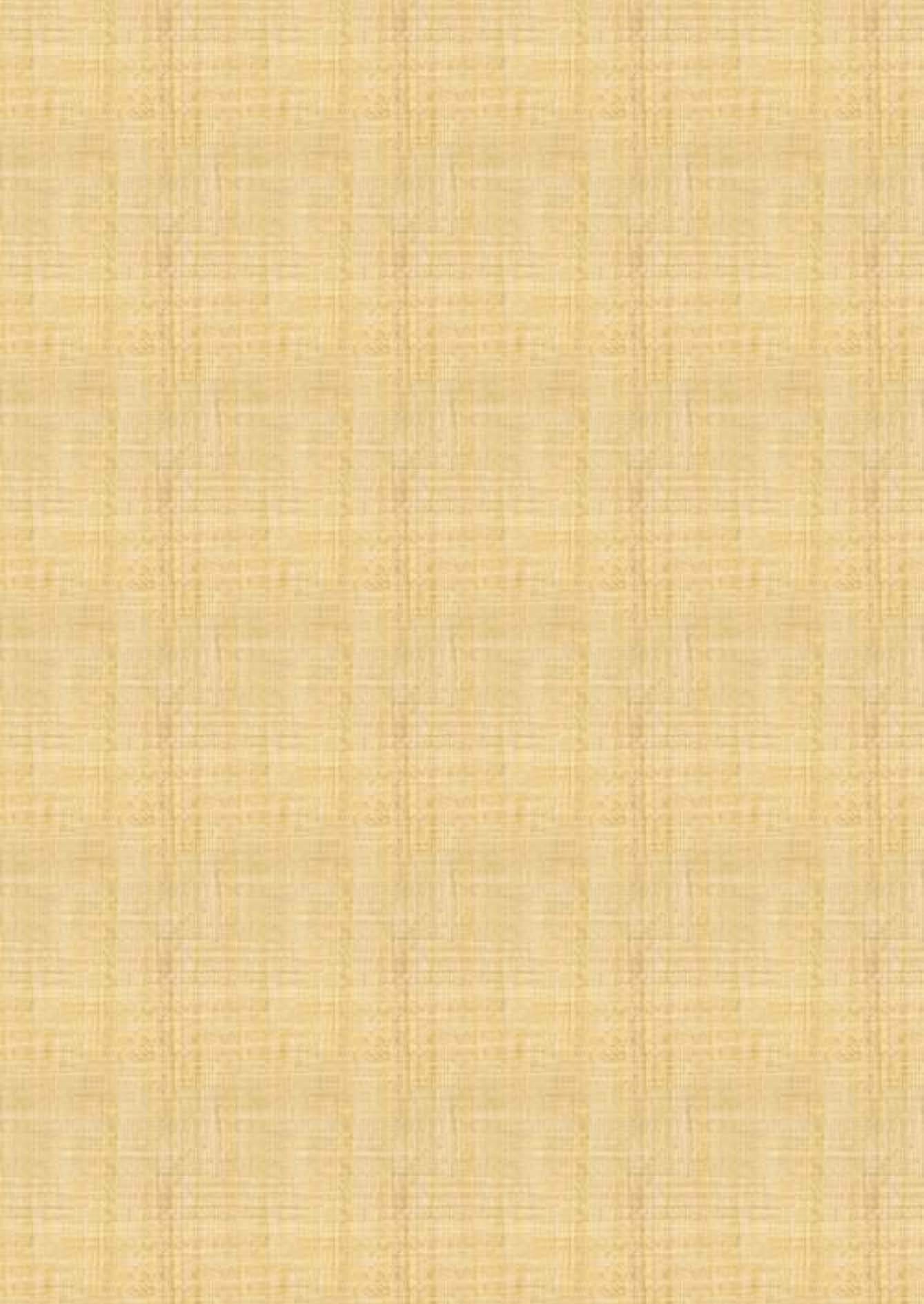 ΠεριεχόμεναΚυριακὴ Τελώνου καὶ Φαρισαίου	23Εἰς τὰ Ἑσπέρια, Ἰδιόμελα	23Μανουήλ Πρωτοψάλτου	23Παναγιώτου Κηλτζανίδου	26Πέτρου Φιλανθίδου	28Θρασυβούλου Στανίτσα	31Ἀθανάσιου Καραμάνη	35Κωνσταντίνου Παπαγιάννη	38Εἰς τὰ Ἑσπέρια, Δόξα...	40Πέτρου Ἐφεσίου	41Παναγιώτου Κηλτζανίδου	42Πέτρου Φιλανθίδου	43Θρασυβούλου Στανίτσα	45Κωνσταντίνου Παπαγιάννη	47Κωνσταντίνου Λάμπρου	49Εἰς τὸν στίχον, Δόξα...	50Πέτρου Ἐφεσίου	50Παναγιώτου Κηλτζανίδου	51Πέτρου Φιλανθίδου	53Θρασυβούλου Στανίτσα	54Κωνσταντίνου Παπαγιάννη	55Κωνσταντίνου Λάμπρου	57ν΄ ψαλμὸς	58Γεωργίου Ραιδεστηνοῦ	59Ἐμμανουὴλ Φαρλέκα	65Χρύσανθου Θεοδοσόπουλου	72Πεντηκοστάρια Τριωδίου	78Πέτρου Λαμπαδαρίου τοῦ Πελοποννησίου	79Θρασυβούλου Στανίτσα	82Κωνσταντίνου Παπαγιάννη	85Εἰς τοὺς αἴνους, ἰδιόμελα	89Μανουήλ Πρωτοψάλτου	89Παναγιώτου Κηλτζανίδου	94Πέτρου Φιλανθίδου	99Θρασυβούλου Στανίτσα	104Ἀθανασίου Καραμάνη	110Κωνσταντίνου Παπαγιάννη	115Εἰς τοὺς αἴνους, Δόξα...	120Πέτρου Ἐφεσίου (†1840)	120Παναγιώτου Κηλτζανίδου (†1896)	122Γεωργίου Βιολάκη (†1905)	124Πέτρου Φιλανθίδου (†1920)	125Ἐμμανουὴλ Φαρλέκα (†1958)	129Κωνσταντίνου Πρίγγου (†1964)	131Θρασυβούλου Στανίτσα Ι (†1987)	134Θρασυβούλου Στανίτσα ΙΙ (†1987)	136Θρασυβούλου Στανίτσα ΙΙΙ (†1987)	139Δοσιθέου Κατουνακιώτου (†1991)	141Λυκούργου Πετρίδη (†2013)	143Ἀθανασίου Καραμάνη (†2012)	146Κωνσταντίνου Παπαγιάννη Ι (†2014)	148Κωνσταντίνου Παπαγιάννη ΙΙ (†2014)	151Ἐλευθερίου Γεωργιάδη (†2016)	152Κωνσταντίνου Λάμπρου	154Κοντάκιον Τελώνου καὶ Φαρισαίου	156Θρασυβούλου Στανίτσα	157Κωνσταντίνου Παπαγιάννη	157Κυριακὴ τοῦ Ἀσώτου	159Εἰς τὰ Ἑσπέρια, Ἰδιόμελα	159Μανουήλ Πρωτοψάλτου	159Παναγιώτου Κηλτζανίδου	163Πέτρου Φιλανθίδου	167Θρασυβούλου Στανίτσα	172Κωνσταντίνου Παπαγιάννη	176Εἰς τὰ Ἑσπέρια, Δόξα...	179Πέτρου Ἐφεσίου	180Παναγιώτου Κηλτζανίδου	181Πέτρου Φιλανθίδου	183Θρασυβούλου Στανίτσα	186Κωνσταντίνου Παπαγιάννη	188Κωνσταντίνου Λάμπρου	190Εἰς τὸν στίχον, Δόξα...	192Πέτρου Ἐφεσίου	192Παναγιώτου Κηλτζανίδου	194Πέτρου Φιλανθίδου	195Θρασυβούλου Στανίτσα	198Κωνσταντίνου Παπαγιάννη	200Κωνσταντίνου Λάμπρου	201Εἰς τοὺς αἴνους, ἰδιόμελα	203Μανουήλ Πρωτοψάλτου	203Παναγιώτου Κηλτζανίδου	207Πέτρου Φιλανθίδου	212Θρασυβούλου Στανίτσα	216Ἀθανασίου Καραμάνη	220Κωνσταντίνου Παπαγιάννη	224Εἰς τοὺς αἴνους, Δόξα...	228Πέτρου Ἐφεσίου (†1840)	229Παναγιώτου Κηλτζανίδου (†1896)	231Γεωργίου Βιολάκη (†1905)	233Πέτρου Φιλανθίδου (†1920)	235Ἐμμανουήλ Φαρλέκα (†1958)	239Ἐμμανουήλ Φαρλέκα ἁπλούστερον (†1958)	242Κωνσταντίνου Πρίγγου (†1964)	244Θρασυβούλου Στανίτσα Ι (†1987)	247Θρασυβούλου Στανίτσα ΙΙ (†1987)	250Δοσιθέου Κατουνακιώτου (†1991)	253Ἀθανασίου Καραμάνη (†2012)	256Κωνσταντίνου Παπαγιάννη Ι (†2014)	259Κωνσταντίνου Παπαγιάννη ΙΙ (†2014)	262Ἐλευθερίου Γεωργιάδη (†2016)	264Κωνσταντίνου Λάμπρου	266Κοντάκιον τοῦ Ἀσώτου	269Θρασυβούλου Στανίτσα	269Κωνσταντίνου Παπαγιάννη	270Ψυχοσάββατον πρὸ τῆς Ἀπόκρεω	272Εἰς τὰ Ἑσπέρια, Δόξα...	272Πέτρου Ἐφεσίου	272Ἰωάννου Πρωτοψάλτου	274Παναγιώτου Κηλτζανίδου	276Γεωργίου Βιολάκη	277Πέτρου Φιλανθίδου	279Θρασυβούλου Στανίτσα	281Κωνσταντίνου Παπαγιάννη	283Κωνσταντίνου Παπαγιάννη, σύντομον	285Εἰς τὸν στίχον, Δόξα...	286Πέτρου Ἐφεσίου	287Ἰωάννου Πρωτοψάλτου	288Παναγιώτου Κηλτζανίδου	289Γεωργίου Βιολάκη	291Πέτρου Φιλανθίδου	292Θρασυβούλου Στανίτσα	294Κωνσταντίνου Παπαγιάννη	296Κωνσταντίνου Παπαγιάννη, σύντομον	297Εἰς τὸν στίχον, Θεοτοκίον	298Θρασυβούλου Στανίτσα	298Κωνσταντίνου Παπαγιάννη	299Ἀπολυτίκιον	300Θρασυβούλου Στανίτσα	300Κωνσταντίνου Παπαγιάννη	302Εἰς τοὺς αἴνους, Δόξα…	304Πέτρου Ἐφεσίου	304Παναγιώτου Κηλτζανίδου	306Γεωργίου Βιολάκη	307Θρασυβούλου Στανίτσα	308Κωνσταντίνου Παπαγιάννη	310Εἰς τοὺς αἴνους, Θεοτοκίον	312Θρασυβούλου Στανίτσα	312Κωνσταντίνου Παπαγιάννη	313Εἰς τὸν στίχον (αἴνων), Δόξα…	313Μανουήλ Πρωτοψάλτου	314Παναγιώτου Κηλτζανίδου	315Γεωργίου Βιολάκη	317Πέτρου Φιλανθίδου	318Θρασυβούλου Στανίτσα	320Κωνσταντίνου Παπαγιάννη	322Εἰς τὸν Στίχον (αἴνων), Θεοτοκίον	324Μανουήλ Πρωτοψάλτου	324Παναγιώτου Κηλτζανίδου	326Γεωργίου Βιολάκη	328Πέτρου Φιλανθίδου	331Θρασυβούλου Στανίτσα	333Κωνσταντίνου Παπαγιάννη	336Κοντάκιον νεκρώσιμον	338Θρασυβούλου Στανίτσα	338Κωνσταντίνου Παπαγιάννη	338Κυριακὴ τῆς Ἀπόκρεω	340Εἰς τὰ Ἑσπέρια, Προσόμοια	340Χρυσοστόμου μοναχοῦ	340Κωνσταντίνου Παπαγιάννη	347Εἰς τὰ Ἑσπέρια, Δόξα...	352Πέτρου Ἐφεσίου	353Παναγιώτου Κηλτζανίδου	355Γεωργίου Βιολάκη	357Πέτρου Φιλανθίδου	359Θρασυβούλου Στανίτσα	363Κωνσταντίνου Παπαγιάννη	366Κωνσταντίνου Λάμπρου	369Εἰς τὸν στίχον, Δόξα...	371Πέτρου Ἐφεσίου	372Παναγιώτου Κηλτζανίδου	374Γεωργίου Βιολάκη	376Πέτρου Φιλανθίδου	379Θρασυβούλου Στανίτσα	383Κωνσταντίνου Παπαγιάννη	385Κωνσταντίνου Λάμπρου	388Πολυέλεος, Ἐπὶ τῶν ποταμῶν	390Χουρμουζίου Χαρτοφύλακος	391Εἰς τοὺς αἴνους, ἰδιόμελα	403Μανουήλ Πρωτοψάλτου	404Παναγιώτου Κηλτζανίδου	410Πέτρου Φιλανθίδου	416Θρασυβούλου Στανίτσα	424Ἀθανασίου Καραμάνη	431Κωνσταντίνου Παπαγιάννη	438Εἰς τοὺς αἴνους, Δόξα...	444Πέτρου Ἐφεσίου (†1840)	445Στεφάνου Λαμπαδαρίου (†1864)	447Παναγιώτου Κηλτζανίδου (†1896)	448Γεωργίου Βιολάκη (†1905)	450Πέτρου Φιλανθίδου (†1920)	452Ἐμμανουήλ Φαρλέκα (†1958)	455Κωνσταντίνου Πρίγγου (†1964)	457Θρασυβούλου Στανίτσα (†1987)	460Δοσιθέου Κατουνακιώτου (†1991)	463Ἀθανασίου Καραμάνη (†2012)	465Κωνσταντίνου Παπαγιάννη Ι (†2014)	468Κωνσταντίνου Παπαγιάννη ΙΙ (†2014)	470Ἐλευθερίου Γεωργιάδη (†2016)	472Κωνσταντίνου Λάμπρου	474Κοντάκιον τῆς Ἀπόκρεω	476Μανουήλ Πρωτοψάλτου	476Παναγιώτου Κηλτζανίδου	477Θρασυβούλου Στανίτσα	478Κωνσταντίνου Παπαγιάννη	479Κυριακὴ τῆς Τυρινῆς	481Εἰς τὰ Ἑσπέρια, Προσόμοια	481Κωνσταντίνου Παπαγιάννη	481Εἰς τὰ Ἑσπέρια, Δόξα...	486Πέτρου Ἐφεσίου	487Παναγιώτου Κηλτζανίδου	489Γεωργίου Βιολάκη	491Πέτρου Φιλανθίδου	493Θρασυβούλου Στανίτσα	496Κωνσταντίνου Παπαγιάννη	499Κωνσταντίνου Λάμπρου	501Εἰς τὸν στίχον, Δόξα...	504Πέτρου Ἐφεσίου	504Παναγιώτου Κηλτζανίδου	507Γεωργίου Βιολάκη	509Πέτρου Φιλανθίδου	512Θρασυβούλου Στανίτσα	516Κωνσταντίνου Παπαγιάννη	519Κωνσταντίνου Λάμπρου	522Πολυέλεος, Ἐπὶ τῶν ποταμῶν	524Εἰς τοὺς αἴνους, ἰδιόμελα	525Μανουήλ Πρωτοψάλτου	526Παναγιώτου Κηλτζανίδου	533Πέτρου Φιλανθίδου	541Θρασυβούλου Στανίτσα	550Ἀθανασίου Καραμάνη	558Κωνσταντίνου Παπαγιάννη	566Εἰς τοὺς αἴνους, Δόξα...	573Πέτρου Ἐφεσίου (†1840)	574Παναγιώτου Κηλτζανίδου (†1896)	575Γεωργίου Βιολάκη (†1905)	577Πέτρου Φιλανθίδου (†1920)	579Ἐμμανουήλ Φαρλέκα (†1958)	582Κωνσταντίνου Πρίγγου (†1964)	585Ἀντωνίου Σύρκα (†1974)	587Θρασυβούλου Στανίτσα Ι (†1987)	590Θρασυβούλου Στανίτσα ΙΙ (†1987)	592Δοσιθέου Κατουνακιώτου (†1991)	595Ἀθανασίου Καραμάνη (†2012)	597Κωνσταντίνου Παπαγιάννη Ι (†2014)	599Κωνσταντίνου Παπαγιάννη ΙΙ (†2014)	601Ἐλευθερίου Γεωργιάδη (†2016)	603Κωνσταντίνου Λάμπρου	605Κοντάκιον τῆς Τυρινῆς	607Θρασυβούλου Στανίτσα	607Κωνσταντίνου Παπαγιάννη	608Κυριακὴ τῆς Τυρινῆς - Ἑσπέρας	610Ἑσπέρια Προσόμοια Τριῳδίου	610Μανουήλ Πρωτοψάλτου	610Παναγιώτου Κηλτζανίδου	615Θρασυβούλου Στανίτσα	620Κωνσταντίνου Παπαγιάννη	624Μέγα Προκείμενον	629Πανδέκτη	629Ἀθωνική Μουσική Ἀνθοδέσμη	632Θρασυβούλου Στανίτσα	634Κωνσταντίνου Παπαγιάννη	637Εἰς τὸν στίχον - Ἰδιόμελον	639Ἰακώβου Πρωτοψάλτου	639Πέτρου Λαμπαδαρίου	643Στεφάνου Λαμπαδαρίου	646Γεωργίου Βιολάκη	648Πέτρου Φιλανθίδου	649Θρασυβούλου Στανίτσα	652Κωνσταντίνου Παπαγιάννη, σύντομον	656Εἰς τὸν στίχον - Μαρτυρικὸν - Θεοτοκίον	658Κωνσταντίνου Παπαγιάννη	658Ἀντὶ Ἀπολυτικίων	660Θρασυβούλου Στανίτσα	661Κωνσταντίνου Παπαγιάννη	664Ὕμνος ἀπολύσεως	666Πανδέκτη	666Θρασυβούλου Στανίτσα	668Κωνσταντίνου Παπαγιάννη	670ἀργόν	670σύντομον	671Κυριακὴ Α΄ Νηστειῶν (Ὀρθοδοξίας)	673Εἰς τὰ Ἑσπέρια, Προσόμοια	673Χρυσοστόμου μοναχοῦ	673Κωνσταντίνου Παπαγιάννη	680Εἰς τὰ Ἑσπέρια, Δόξα...	685Πέτρου Ἐφεσίου	686Παναγιώτου Κηλτζανίδου	688Γεωργίου Βιολάκη	691Πέτρου Φιλανθίδου	693Θρασυβούλου Στανίτσα	698Κωνσταντίνου Παπαγιάννη	700Κωνσταντίνου Λάμπρου	703Εἰς τὸν στίχον, Δόξα... Καὶ νῦν...	706Πέτρου Ἐφεσίου	706Παναγιώτου Κηλτζανίδου	709Γεωργίου Βιολάκη	711Πέτρου Φιλανθίδου	714Θρασυβούλου Στανίτσα	718Κωνσταντίνου Παπαγιάννη	721Κωνσταντίνου Λάμπρου	723Ἀπολυτίκιον Α΄ Νηστειῶν (Ὀρθοδοξίας)	726Παναγιώτου Κηλτζανίδου	726Χρυσοστόμου μοναχοῦ	728Θρασυβούλου Στανίτσα	729Κωνσταντίνου Παπαγιάννη	731Εἰς τοὺς αἴνους, Προσόμοια	732Χρυσοστόμου μοναχοῦ	732Κωνσταντίνου Παπαγιάννη	737Εἰς τοὺς αἴνους, Δόξα...	740Πέτρου Ἐφεσίου (†1840)	740Παναγιώτου Κηλτζανίδου (†1896)	742Γεωργίου Βιολάκη (†1905)	744Πέτρου Φιλανθίδου (†1920)	746Ἐμμανουήλ Φαρλέκα (†1958)	749Κωνσταντίνου Πρίγγου (†1964)	751Ἀντωνίου Σύρκα (†1974)	753Θρασυβούλου Στανίτσα Ι (†1987)	756Θρασυβούλου Στανίτσα ΙΙ (†1987)	759Δοσιθέου Κατουνακιώτου (†1991)	761Ἀθανασίου Καραμάνη (†2012)	763Κωνσταντίνου Παπαγιάννη Ι (†2014)	765Κωνσταντίνου Παπαγιάννη ΙΙ (†2014)	767Ἐλευθερίου Γεωργιάδη (†2016)	769Κωνσταντίνου Λάμπρου	771Κοντάκιον Α΄ Νηστειῶν	773Ἰωάννου Καστρινάκη	773Κοντάκιον εἰς τὸν Εὐαγγελισμὸν τῆς Θεοτόκου	774Γεωργίου Πρωγάκη	775Κωνσταντίνου Πρίγγου	775Κωνσταντίνου Παπαγιάννη	776Κυριακὴ Α΄ Νηστειῶν - Ἑσπέρας	778Ἑσπέρια Προσόμοια Τριῳδίου	778Κωνσταντίνου Παπαγιάννη	778Ἑσπέριον Ἰδιόμελον	780Μανουήλ Πρωτοψάλτου	781Παναγιώτου Κηλτζανίδου	782Θρασυβούλου Στανίτσα	783Κωνσταντίνου Παπαγιάννη	784Μέγα Προκείμενον	786Πανδέκτη	786Θρασυβούλου Στανίτσα	787Κωνσταντίνου Παπαγιάννη	789Εἰς τὸν στίχον - Ἰδιόμελον	790Πέτρου Λαμπαδαρίου	791Ἰακώβου Πρωτοψάλτου	794Κωνσταντίνου Πρωτοψάλτου	796Γεωργίου Βιολάκη	798Πέτρου Φιλανθίδου	800Θρασυβούλου Στανίτσα	802Κωνσταντίνου Παπαγιάννη	806Εἰς τὸν στίχον - Μαρτυρικὸν - Θεοτοκίον	807Θρασυβούλου Στανίτσα	808Κωνσταντίνου Παπαγιάννη	810Ἀντὶ Ἀπολυτικίων	812Ὕμνος ἀπολύσεως	813Κυριακὴ Β΄ Νηστειῶν (Γρηγορίου Παλαμᾶ)	814Εἰς τὰ Ἑσπέρια, Προσόμοια	814Χρυσοστόμου μοναχοῦ	814Κωνσταντίνου Παπαγιάννη	820Εἰς τὰ Ἑσπέρια, Δόξα...	825Πέτρου Ἐφεσίου	825Στεφάνου Λαμπαδαρίου	826Παναγιώτου Κηλτζανίδου	827Γεωργίου Βιολάκη	829Πέτρου Φιλανθίδου	830Θρασυβούλου Στανίτσα	832Κωνσταντίνου Παπαγιάννη	834Κωνσταντίνου Λάμπρου	835Εἰς τὸν στίχον, Δόξα...	837Πέτρου Ἐφεσίου	837Παναγιώτου Κηλτζανίδου	839Γεωργίου Βιολάκη	840Πέτρου Φιλανθίδου	841Θρασυβούλου Στανίτσα	844Κωνσταντίνου Παπαγιάννη	845Κωνσταντίνου Λάμπρου	847Ἀπολυτίκιον Β΄ Νηστειῶν (Γρηγορίου Παλαμᾶ)	849Χρυσοστόμου μοναχοῦ	849Κωνσταντίνου Παπαγιάννη	850Εἰς τοὺς αἴνους, Προσόμοια	851Χρυσοστόμου μοναχοῦ	852Κωνσταντίνου Παπαγιάννη	856Εἰς τοὺς αἴνους, Δόξα...	859Πέτρου Ἐφεσίου (†1840)	859Παναγιώτου Κηλτζανίδου (†1896)	861Γεωργίου Βιολάκη (†1905)	862Πέτρου Φιλανθίδου (†1920)	863Ἐμμανουήλ Φαρλέκα (†1958)	865Κωνσταντίνου Πρίγγου (†1964)	867Ἀντωνίου Σύρκα (†1974)	869Θρασυβούλου Στανίτσα Ι (†1987)	870Θρασυβούλου Στανίτσα ΙΙ (†1987)	872Θρασυβούλου Στανίτσα ΙΙΙ (†1987)	874Δοσιθέου Κατουνακιώτου (†1991)	876Ἀθανασίου Καραμάνη (†2012)	877Κωνσταντίνου Παπαγιάννη Ι (†2014)	879Κωνσταντίνου Παπαγιάννη ΙΙ (†2014)	881Ἐλευθερίου Γεωργιάδη (†2016)	882Κωνσταντίνου Λάμπρου	884Κυριακὴ Β΄ Νηστειῶν - Ἑσπέρας	886Ἑσπέρια Προσόμοια Τριῳδίου	886Μανουήλ Πρωτοψάλτου	886Θρασυβούλου Στανίτσα	890Κωνσταντίνου Παπαγιάννη	894Μέγα Προκείμενον	898Εἰς τὸν στίχον - Ἰδιόμελον	898Πέτρου Λαμπαδαρίου	898Ἰακώβου Πρωτοψάλτου	902Γεωργίου Βιολάκη	904Πέτρου Φιλανθίδου	906Θρασυβούλου Στανίτσα	908Κωνσταντίνου Παπαγιάννη	912Εἰς τὸν στίχον - Μαρτυρικὸν - Θεοτοκίον	914Θρασυβούλου Στανίτσα	914Κωνσταντίνου Παπαγιάννη	916Ἀντὶ Ἀπολυτικίων	918Ὕμνος ἀπολύσεως	919Κυριακὴ Γ΄ Νηστειῶν (Σταυροπροσκυνήσεως)	920Εἰς τὰ Ἑσπέρια, Προσόμοια	920Χρυσοστόμου μοναχοῦ	920Κωνσταντίνου Παπαγιάννη	928Εἰς τὰ Ἑσπέρια, Δόξα...	934Πέτρου Ἐφεσίου	934Παναγιώτου Κηλτζανίδου	936Πέτρου Φιλανθίδου	938Θρασυβούλου Στανίτσα	942Κωνσταντίνου Παπαγιάννη	944Κωνσταντίνου Λάμπρου	946Εἰς τὸν στίχον, Δόξα... Καὶ νῦν...	949Πέτρου Ἐφεσίου	949Στεφάνου Λαμπαδαρίου	951Παναγιώτου Κηλτζανίδου	953Πέτρου Φιλανθίδου	955Θρασυβούλου Στανίτσα	958Κωνσταντίνου Παπαγιάννη	960Κωνσταντίνου Λάμπρου	961Ἀπολυτίκιον Γ΄ Νηστειῶν (Σταυροπροσκυνήσεως)	963Παναγιώτου Κηλτζανίδου	964Χρυσοστόμου μοναχοῦ	964Θρασυβούλου Στανίτσα	965Κωνσταντίνου Παπαγιάννη	966Εἰς τοὺς αἴνους, Προσόμοια	967Χρυσοστόμου μοναχοῦ	967Κωνσταντίνου Παπαγιάννη	972Εἰς τοὺς αἴνους, Δόξα...	975Πέτρου Ἐφεσίου (†1840)	975Παναγιώτου Κηλτζανίδου (†1896)	977Γεωργίου Βιολάκη (†1905)	979Πέτρου Φιλανθίδου (†1920)	981Ἐμμανουήλ Φαρλέκα (†1958)	984Κωνσταντίνου Πρίγγου (†1964)	987Θρασυβούλου Στανίτσα Ι (†1987)	989Θρασυβούλου Στανίτσα ΙΙ (†1987)	992Δοσιθέου Κατουνακιώτου (†1991)	994Ἀθανασίου Καραμάνη (†2012)	996Κωνσταντίνου Παπαγιάννη Ι (†2014)	999Κωνσταντίνου Παπαγιάννη ΙΙ (†2014)	1001Ἐλευθερίου Γεωργιάδη (†2016)	1003Κωνσταντίνου Λάμπρου	1005Κοντάκιον Γ΄ Νηστειῶν	1007Ἰωάννου Καστρινάκη	1008Κυριακὴ Γ΄ Νηστειῶν - Ἑσπέρας	1009Ἑσπέρια Προσόμοια Τριῳδίου	1009Κωνσταντίνου Παπαγιάννη	1009Μέγα Προκείμενον	1013Εἰς τὸν στίχον - Ἰδιόμελον	1013Πέτρου Λαμπαδαρίου	1013Ἰακώβου Πρωτοψάλτου	1016Γεωργίου Βιολάκη	1017Πέτρου Φιλανθίδου	1019Θρασυβούλου Στανίτσα	1020Κωνσταντίνου Παπαγιάννη	1023Εἰς τὸν στίχον - Μαρτυρικὸν - Θεοτοκίον	1024Θρασυβούλου Στανίτσα	1025Κωνσταντίνου Παπαγιάννη	1027Ἀντὶ Ἀπολυτικίων	1029Ὕμνος ἀπολύσεως	1029Κυριακὴ Δ΄ Νηστειῶν (Ἰωάννου Κλίμακος)	1031Εἰς τὰ Ἑσπέρια, Προσόμοια	1031Χρυσοστόμου μοναχοῦ	1031Κωνσταντίνου Παπαγιάννη	1036Εἰς τὰ Ἑσπέρια, Δόξα...	1039Πέτρου Ἐφεσίου	1039Παναγιώτου Κηλτζανίδου	1041Γεωργίου Βιολάκη	1043Πέτρου Φιλανθίδου	1045Θρασυβούλου Στανίτσα	1048Κωνσταντίνου Παπαγιάννη	1050Κωνσταντίνου Λάμπρου	1052Εἰς τὸν στίχον, Δόξα...	1053Πέτρου Ἐφεσίου	1054Παναγιώτου Κηλτζανίδου	1055Γεωργίου Βιολάκη	1057Πέτρου Φιλανθίδου	1058Θρασυβούλου Στανίτσα	1061Κωνσταντίνου Παπαγιάννη	1063Κωνσταντίνου Λάμπρου	1065Ἀπολυτίκιον Δ΄ Νηστειῶν (Ἰωάννου Κλίμακος)	1066Παναγιώτου Κηλτζανίδου	1066Χρυσοστόμου μοναχοῦ	1067Κωνσταντίνου Παπαγιάννη	1069Εἰς τοὺς αἴνους, Προσόμοια	1070Χρυσοστόμου μοναχοῦ	1070Κωνσταντίνου Παπαγιάννη	1074Εἰς τοὺς αἴνους, Δόξα...	1078Πέτρου Ἐφεσίου (†1840)	1078Παναγιώτου Κηλτζανίδου (†1896)	1080Γεωργίου Βιολάκη (†1905)	1081Πέτρου Φιλανθίδου (†1920)	1083Ἐμμανουήλ Φαρλέκα (†1958)	1086Κωνσταντίνου Πρίγγου (†1964)	1088Θρασυβούλου Στανίτσα Ι (†1987)	1090Θρασυβούλου Στανίτσα ΙΙ (†1987)	1092Δοσιθέου Κατουνακιώτου (†1991)	1094Ἀθανασίου Καραμάνη (†2012)	1096Κωνσταντίνου Παπαγιάννη Ι (†2014)	1097Κωνσταντίνου Παπαγιάννη ΙΙ (†2014)	1099Ἐλευθερίου Γεωργιάδη (†2016)	1101Κωνσταντίνου Λάμπρου	1102Κοντάκιον Δ΄ Νηστειῶν	1104κατὰ τὸ: Ἀναστασιματάριον	1104Κυριακὴ Δ΄ Νηστειῶν - Ἑσπέρας	1106Ἑσπέρια Προσόμοια Τριῳδίου	1106Μανουήλ Πρωτοψάλτου	1106Παναγιώτου Κηλτζανίδου	1109Θρασυβούλου Στανίτσα	1112Κωνσταντίνου Παπαγιάννη	1115Μέγα Προκείμενον	1118Εἰς τὸν στίχον - Ἰδιόμελον	1118Πέτρου Λαμπαδαρίου	1119Ἰακώβου Πρωτοψάλτου	1125Γεωργίου Βιολάκη	1132Πέτρου Φιλανθίδου	1135Θρασυβούλου Στανίτσα	1141Κωνσταντίνου Παπαγιάννη	1149Εἰς τὸν στίχον - Μαρτυρικὸν - Θεοτοκίον	1153Μανουήλ Πρωτοψάλτου	1153Θρασυβούλου Στανίτσα	1154Κωνσταντίνου Παπαγιάννη	1157Ἀντὶ Ἀπολυτικίων	1159Ὕμνος ἀπολύσεως	1160Κυριακὴ Ε΄ Νηστειῶν (Μαρίας Αἰγυπτίας)	1161Εἰς τὰ Ἑσπέρια, Προσόμοια	1161Χρυσοστόμου μοναχοῦ	1161Κωνσταντίνου Παπαγιάννη	1167Εὐστάθιου Μεντζᾶ	1171Εἰς τὰ Ἑσπέρια, Δόξα...	1175Πέτρου Ἐφεσίου	1175Παναγιώτου Κηλτζανίδου	1177Γεωργίου Βιολάκη	1178Πέτρου Φιλανθίδου	1179Θρασυβούλου Στανίτσα	1181Κωνσταντίνου Παπαγιάννη	1183Κωνσταντίνου Λάμπρου	1184Εἰς τὸν στίχον, Δόξα...	1185Πέτρου Ἐφεσίου	1185Παναγιώτου Κηλτζανίδου	1187Γεωργίου Βιολάκη	1188Πέτρου Φιλανθίδου	1189Θρασυβούλου Στανίτσα	1191Κωνσταντίνου Παπαγιάννη	1193Κωνσταντίνου Λάμπρου	1194Ἀπολυτίκιον Ε΄ Νηστειῶν (Μαρίας Αἰγυπτίας)	1196Παναγιώτου Κηλτζανίδου	1196Χρυσοστόμου μοναχοῦ	1197Κωνσταντίνου Παπαγιάννη	1199Εἰς τοὺς αἴνους, Προσόμοια	1200Χρυσοστόμου μοναχοῦ	1200Κωνσταντίνου Παπαγιάννη	1205Εὐστάθιου Μεντζᾶ	1209Εἰς τοὺς αἴνους, Δόξα...	1213Πέτρου Ἐφεσίου (†1840)	1214Παναγιώτου Κηλτζανίδου (†1896)	1216Γεωργίου Βιολάκη (†1905)	1218Πέτρου Φιλανθίδου (†1920)	1220Ἐμμανουήλ Φαρλέκα (†1958)	1224Κωνσταντίνου Πρίγγου (†1964)	1228Θρασυβούλου Στανίτσα Ι (†1987)	1231Θρασυβούλου Στανίτσα ΙΙ (†1987)	1234Ἀθανασίου Καραμάνη (†2012)	1237Δοσιθέου Κατουνακιώτου (†1991)	1240Κωνσταντίνου Παπαγιάννη Ι (†2014)	1242Κωνσταντίνου Παπαγιάννη ΙΙ (†2014)	1245Ἐλευθερίου Γεωργιάδη (†2016)	1247Κωνσταντίνου Λάμπρου	1250Κυριακὴ Ε΄ Νηστειῶν - Ἑσπέρας	1253Ἑσπέρια Προσόμοια Τριῳδίου	1253Κωνσταντίνου Παπαγιάννη	1253Μέγα Προκείμενον	1256Εἰς τὸν στίχον - Ἰδιόμελον	1257Πέτρου Λαμπαδαρίου	1257Ἰακώβου Πρωτοψάλτου	1261Κωνσταντίνου Πρωτοψάλτου	1265Γεωργίου Βιολάκη	1267Πέτρου Φιλανθίδου	1268Θρασυβούλου Στανίτσα	1272Κωνσταντίνου Παπαγιάννη	1278Εἰς τὸν στίχον - Μαρτυρικὸν - Θεοτοκίον	1279Κωνσταντίνου Παπαγιάννη	1280Δοσιθέου μοναχοῦ - Ἰωάννου Πρωτοψάλτου Ι	1281Δοσιθέου μοναχοῦ - Ἰωάννου Πρωτοψάλτου ΙΙ	1284Ἀντὶ Ἀπολυτικίων	1286Ὕμνος ἀπολύσεως	1287Σάββατο τοῦ Λαζάρου	0Ἀπολυτίκιον τοῦ Λαζάρου	0Μανουήλ Πρωτοψάλτου	0Παναγιώτου Κηλτζανίδου	1Χρυσοστόμου μοναχοῦ	2Θρασυβούλου Στανίτσα	3Κωνσταντίνου Παπαγιάννη	4Εἰς τοὺς αἴνους, ἰδιόμελα	5Μανουήλ Πρωτοψάλτου	6Παναγιώτου Κηλτζανίδου – Στεφάνου Λαμπαδαρίου	17Θρασυβούλου Στανίτσα	27Ἀθανάσιου Καραμάνη	38Κωνσταντίνου Παπαγιάννη	49Εἰς τοὺς αἴνους, Δόξα...	59Πέτρου Ἐφεσίου	59Στεφάνου Λαμπαδαρίου	61Γεωργίου Βιολάκη	62Πέτρου Φιλανθίδου	63Θρασυβούλου Στανίτσα	66Ἀθανάσιου Καραμάνη	67Κωνσταντίνου Παπαγιάννη	69Κωνσταντίνου Λάμπρου	70Κοντάκιον τοῦ Λαζάρου	71Στεφάνου Λαμπαδαρίου	72Θρασυβούλου Στανίτσα	72Κωνσταντίνου Παπαγιάννη	73Εἰς τὸ Ἐξαιρέτως	74Ἐμμανουὴλ Φαρλέκα	74Κωνσταντίνου Παπαγιάννη	75Πέτρου Βυζαντίου	76Νεκταρίου Μοναχοῦ	77Κυριακὴ τῶν Βαΐων	78Εἰς τὰ Ἑσπέρια, Ἰδιόμελα	78Παναγιώτου Κηλτζανίδου	79Πέτρου Φιλανθίδου	87Θρασυβούλου Στανίτσα	96Κωνσταντίνου Παπαγιάννη	106Εἰς τὰ Ἑσπέρια, Δόξα... Καὶ νῦν...	114Πέτρου Ἐφεσίου	114Παναγιώτου Κηλτζανίδου	116Γεωργίου Βιολάκη	117Πέτρου Φιλανθίδου	118Θρασυβούλου Στανίτσα	121Κωνσταντίνου Παπαγιάννη	122Κωνσταντίνου Λάμπρου	124Εἰς τὸν στίχον, ἰδιόμελα	125Παναγιώτου Κηλτζανίδου	126Πέτρου Φιλανθίδου	130Θρασυβούλου Στανίτσα	134Κωνσταντίνου Παπαγιάννη	138Εἰς τὸν στίχον, Δόξα... Καὶ νῦν...	142Ἀπολυτίκιον τῶν Βαΐων	142Ι	142Μανουήλ Πρωτοψάλτου	142Παναγιώτου Κηλτζανίδου	143Χρυσοστόμου μοναχοῦ	144Θρασυβούλου Στανίτσα	146Κωνσταντίνου Παπαγιάννη	147ΙΙ	148Μανουήλ Πρωτοψάλτου	149Παναγιώτου Κηλτζανίδου	150Θρασυβούλου Στανίτσα	151Κωνσταντίνου Παπαγιάννη	152Εἰς τὸν ν΄ ψαλμὸν	153Παναγιώτου Κηλτζανίδου	153Θρασυβούλου Στανίτσα	156Κωνσταντίνου Παπαγιάννη	158Εἰς τοὺς αἴνους, ἰδιόμελα	161Μανουήλ Πρωτοψάλτου	162Παναγιώτου Κηλτζανίδου	169Πέτρου Φιλανθίδου	175Θρασυβούλου Στανίτσα	181Κωνσταντίνου Παπαγιάννη	187Εἰς τοὺς αἴνους, Δόξα... Καὶ νῦν...	192Πέτρου Ἐφεσίου (†1840)	193Παναγιώτου Κηλτζανίδου (†1896)	195Γεωργίου Βιολάκη (†1905)	197Πέτρου Φιλανθίδου (†1920)	199Ἐμμανουήλ Φαρλέκα (†1958)	203Κωνσταντίνου Πρίγγου (†1964)	205Θρασυβούλου Στανίτσα Ι (†1987)	208Θρασυβούλου Στανίτσα ΙΙ (†1987)	210Δοσιθέου Κατουνακιώτου (†1991)	213Ἀθανάσιου Καραμάνη (†2012)	215Κωνσταντίνου Παπαγιάννη Ι (†2014)	218Κωνσταντίνου Παπαγιάννη ΙΙ (†2014)	220Ἐλευθερίου Γεωργιάδη (†2016)	223Κωνσταντίνου Λάμπρου	225Κοντάκιον τῶν Βαΐων	227Παναγιώτου Κηλτζανίδου	228Θρασυβούλου Στανίτσα	228Κωνσταντίνου Παπαγιάννη	229Εἰς τὸ Ἐξαιρέτως	230Ἰωάννου Πρωτοψάλτου	230Κωνσταντίνου Παπαγιάννη	231Ἰωάννου Ἀρβανίτη	232Κατανυκτικὰ τῶν ἤχων	234ἦχος α΄	234Ἰωάννου Πρωτοψάλτου	234Θρασυβούλου Στανίτσα	237Κωνσταντίνου Παπαγιάννη	241ἦχος β΄	244Ἰωάννου Πρωτοψάλτου	244Θρασυβούλου Στανίτσα	247Κωνσταντίνου Παπαγιάννη	250ἦχος γ΄	253Ἰωάννου Πρωτοψάλτου	254Θρασυβούλου Στανίτσα	257Κωνσταντίνου Παπαγιάννη	261ἦχος δ΄	264Ἰωάννου Πρωτοψάλτου	265Θρασυβούλου Στανίτσα	267Κωνσταντίνου Παπαγιάννη	270ἦχος πλ. α΄	273Ἰωάννου Πρωτοψάλτου	274Θρασυβούλου Στανίτσα	277Κωνσταντίνου Παπαγιάννη	281ἦχος πλ. β΄	284Ἰωάννου Πρωτοψάλτου	284Θρασυβούλου Στανίτσα	288Κωνσταντίνου Παπαγιάννη	291ἦχος βαρύς	294Ἰωάννου Πρωτοψάλτου	295Θρασυβούλου Στανίτσα	298Κωνσταντίνου Παπαγιάννη	301ἦχος πλ. δ΄	304Ἰωάννου Πρωτοψάλτου	305Θρασυβούλου Στανίτσα	308Κωνσταντίνου Παπαγιάννη	312Κυριακὴ Τελώνου καὶ ΦαρισαίουΕἰς τὰ Ἑσπέρια, ἸδιόμελαΜανουήλ ΠρωτοψάλτουΟ τι_ πα_ ρα_ τω_ Κυ_ ρι_ ω_ το_ ε_ λε_ ος_ και_ πολ_ λη_ παρ_ αυ_ τω_ λυ_ τρω_ σις_ και_ αυ_ τος_ λυ_ τρω_ σε_ ται_ τον_ Ισ_ ρα_ ηλ_ εκ_ πα_ σων_ των_ α_ νο_ μι_ ω_.ω_ ων_ α_ α_ α_ αυ_ του_Μη_ προσ_ ευ_ ξω_ με_ ε_ θα_ φα_ ρι_ σα_ ι_ κω_ ως_ α_ δε_ ελ_ φοι_ ο_ γαρ_ υ_ ψων_ ε_ αυ_ τον_ τα_ πει_ ει_.νω_ θη_ η_ η_.η_σε_ε_ ε_ ε_ ται_ τα_ πει_ νω_ θω_ μεν_ εν_ αν_ τι_ ον_ του_ Θε_ ου_ ου_ τε_ ε_ λω_ νι_ ι_ κως_ δι_ α_ νη_ στει_ ας_ κρα_ α_ α_.α_ζο_ο_ ο_ ον_ τες_ ι_ λα_ σθη_ τι_ η_ μιν_ ο_ Θε_ ος_ τοι_ οις_ α_ μα_ α_ α_.αρ_τω_ω_ ω_ ω_ λοιςΑι_ νει_ τε_ τον_ Κυ_ ρι_ ον_ παν_ τα_ τα_ ε_ θνη_ ε_ παι_ νε_ σα_ τε_ αυ_ τον_ πα_.αν_ τες_ οι_ οι_ λα_ α_ α_ οι__	τὸ ἴδιο Ο τι_ ε_ κρα_ ται_ ω_ θη_ το_ ε_ λε_ ος_ αυ_ του_ εφ_ η_ μας_ και_ η_ α_ λη_ θει_ α_ του_ Κυ_ ρι_ ου_ με_ νει_ εις_ το_ ον_ αι_ ω_ ω_ ω_ ω_ να_φα_ ρι_ σαι_ ος_ κε_ νο_ δο_ ξι_ α_ νι_ κω_ με_ ε_ νος_ και_ τε_ λω_ νης_ τη_ με_ τα_ νοι_ οι_ οι_ οι_ α_ α_ κλι_ νο_ ο_ ο_ με_ ε_ ε_ νο_ ος_ προσ_ ηλ_ θο_ ον_ σοι_ τω_ μο_.ο_ ο_ ο_ νω_ ω_ Δε_σπο_ ο_ ο_ ο_ τη_ αλλ_ ο_ μεν_ καυ_ χη_ σα_ με_ ε_ νος_ ε_ στε_ ρη_ η_ θη_ τω_ ων_ α_ γα_ α_ θων_ ο_ δε_ μη_ φθεγ_ ξα_ με_ ε_ νος_ η_ ξι_ ω_ θη_ η_.των_ δω_ ω_ ω_.ω_ρε_ε_ ε_ ε_ ων_ εν_ του_ ου_ τοις_ τοι_ οις_ στε_ να_ α_ γμοις_ στη_ ρι_ ξον_ με_ Χρι_ στε_ ο_ Θε_ ος_ ω_ ως_ φι_ λα_ α_ α_.αν_θρω_ω_ ω_ ω_ πος_Παναγιώτου ΚηλτζανίδουΟ τι_ πα_ ρα_ τω_ Κυ_ ρι_ ω_ το_ ε_ λε_ ος_ και_ πολ_ λη_ παρ_ αυ_ τω_ λυ_ τρω_ σις_ και_ αυ_ τος_ λυ_ τρω_ σε_ ται_ τον_ Ισ_ ρα_ ηλ_ εκ_ πα_ σων_ των_ α_ νο_ μι_ ω_.ω_ ων_ α_ α_ α_ αυ_ του_Μη_ προσ_ ευ_ ξω_ με_ ε_ θα_ φα_ ρι_ σα_ ι_ κω_ ως_ α_ δε_ ελ_ φοι_ ο_ γαρ_ υ_ ψων_ ε_.αυ_ τον_ τα_ πει_ νω_ θη_ η_ σε_ ε_ ται_ αι_ τα_ πει_ νω_ θω_.ω_ μεν_ ε_ ναν_ τι_ ον_ του_ Θε_ ου_ τε_ ε_ λω_ νι_ ι_ κως_ δι_ α_ νη_ στει_ ας_ κρα_ α_ α_.α_ ζο_ ο_ ο_ ον_ τες_ ι_ λα_ σθη_ τι_ η_ μιν_ ο_ Θε_ ος_ τοι_ οις_ α_ μα_ α_ α_.αρ_ τω_ ω_ ω_ ω_ λοις_Αι_ νει_ τε_ τον_ Κυ_ ρι_ ον_ παν_ τα_ τα_ ε_ θνη_ ε_ παι_ νε_ σα_ τε_ αυ_ τον_ πα_.αν_ τες_ οι_ οι_ λα_ α_ α_ οι__	τὸ ἴδιο Ο τι_ ε_ κρα_ ται_ ω_ θη_ το_ ε_ λε_ ος_ αυ_ του_ εφ_ η_ μας_ και_ η_ α_ λη_ θει_ α_ του_ Κυ_ ρι_ ου_ με_ νει_ εις_ το_ ον_ αι_ ω_ ω_ ω_ ω_ να_Φα_ ρι_ σαι_ ος_ κε_ νο_ δο_ ξι_ ι_ α_ νι_ κω_ με_ ε_ νος_ και_ Τε_ λω_ ω_ νης_ τη_ με_ τα_ νοι_ οι_ οι_ οι_ α_ κλι_ ι_ νο_ ο_ με_ ε_ νο_ ος_ προσ_ ηλ_ θο_ ον_ σοι_ τω_ ω_ μο_.ο_ ο_ ο_ νω_ ω_ Δε_ σπο_ ο_ ο_ ο_ τη_ αλλ_ ο_ μεν_ καυ_ χη_ σα_ α_ με_ ε_ νος_ ε_ στε_ ρη_ η_ θη_ τω_ ων_ α_ γα_ α_ θων_.ο_ δε_ μη_ φθεγ_ ξα_ με_ ε_ νος_ η_ ξι_ ω_ θη_ η_ των_ δω_ ω_ ω_.ω_ ρε_ ε_ ε_ ε_ ων_ εν_ του_ τοις_ τοι_ οι_ οις_ στε_ να_ α_ γμοις_ στη_ ρι_ ξον_ με_ Χρι_ στε_ ο_ Θε_ ος_ ω_ ως_ φι_ λα_ α_ α_ .αν_ θρω_ ω_ ω_ ω_ πος_Πέτρου ΦιλανθίδουΤροχαῖοςΟ τι_ πα_ ρα_ τω_ Κυ_ ρι_ ω_ το_ ε_ λε_ ος_ και_ πολ_ λη_ παρ_ αυ_ τω_ λυ_ τρω_ σις_ και_ αυ_ τος_ λυ_ τρω_ σε_ ται_ τον_ Ισ_ ρα_ ηλ_ εκ_ πα_ σων_ των_ α_ νο_ μι_ ω_.ω_ ων_ α_ α_ α_ αυ_ του_Μ η_ προσ_ ευ_ ξω_ ω_.με_.ε_ θα_ φα_ ρι_ σα_ ι_ κω_ ω_ ω_ ως_ α_ δε_ ελ_ φοι_ οι_ ο_ γαρ_ υ_ ψω_ ω_ ων_ ε_ ε_ α_ αυ_ το_ ον_ τα_ πει_.ει_ νω_ θη_ η_.η_ η_ σε_ ε_.ε_ ε_ ε_ ται_ αι_ τα_ πει_ νω_ θω_ ω_.ω_.ω_ ω_.ω_ μεν_ εν_ αν_ τι_ ον_ του_ Θε_ ου_ ου_.τε_ ε_ λω_ νι_ ι_ κω_ ως_ δι_ α_ νη_ στει_ ει_.ας_ κρα_.α_ α_.α_ ζο_ ο_ ο_ ον_ τες_ ι_ λα_ σθη_ η_ τι_ η_ η_ μι_ ι_ ιν_ ο_ Θε_ ε_ ο_ ος_ τοις_ α_ μα_ α_ αρ_ τω_.ω_ ω_ ω_.ω_ λοι_ οιςΑι_ νει_ τε_ τον_ Κυ_ ρι_ ον_ παν_ τα_ τα_ ε_ θνη_ ε_ παι_ νε_ σα_ τε_ αυ_ τον_ πα_.αν_ τες_ οι_ οι_ λα_ α_ α_ οι_	τὸ ἴδιο Ο τι_ ε_ κρα_ ται_ ω_ θη_ το_ ε_ λε_ ος_ αυ_ του_ εφ_ η_ μας_ και_ η_ α_ λη_ θει_ α_ του_ Κυ_ ρι_ ου_ με_ νει_ εις_ το_ ον_ αι_ ω_ ω_ ω_ ω_ να_φα_ ρι_ σαι_ ος_.κε_ νο_ δο_ ξι_ α_ νι_ κω_ ω_ με_.ε_ νος_ και_ τε_ λω_.ω_ ω_ ω_.ω_ νης_ τη_ με_ τα_ νοι_ οι_ οι_ οι_ α_ κλι_ νο_ ο_ ο_ με_ ε_.ε_ ε_ ε_ νο_ ος_ προσ_ ηλ_ θο_ ον_ σοι_ οι_.τω_ ω_ μο_.ο_ ο_ ο_ νω_ ω_ Δε_σπο_ ο_ ο_.ο_ τη_ αλλ_ ο_ μεν_ καυ_ χη_ σα_ α_ α_ με_ ε_ ε_ ε_ νο_ ος_ ε_ στε_ ρη_ η_.θη_ τω_ ων_ α_ γα_ α_ θω_ ων_ ο_ δε_ μη_ φθε_.εγ_ ξα_ α_ με_ ε_ νος_ η_ ξι_ ω_ ω_.θη_ τω_ ω_ ω_ ων_ δω_.ω_ ρε_ ε_.ε_ ω_ ων_ εν_ του_ ου_.ου_.ου_ ου_.ου_ τοις_ τοις_ στε_ να_ α_.α_ γμοις_ στη_ ρι_ ξον_ με_ Χρι_ στε_ ε_ ε_ ε_.ε_ ο_ Θε_ ε_ ο_ ος_ ως_ φι_ λα_.α_ α_.αν_ θρω_ ω_ ω_.ω_ ποςΘρασυβούλου ΣτανίτσαΟ τι_ πα_ ρα_ τω_ Κυ_ ρι_ ω_ το_ ε_ λε_ ος_ και_ πολ_ λη_ παρ_ αυ_ τω_ λυ_ τρω_ σις_ και_ αυ_ τος_ λυ_ τρω_ σε_ ται_ τον_ Ισ_ ρα_ ηλ_ εκ_ πα_ σων_ των_ α_ νο_ μι_ ω_.ω_ ων_ α_ α_ α_ αυ_ του_μη_ η_ προσ_ ευ_ ξω_ με_ θα_ φα_ ρι_ σα_ ι_ κω_ ω_ ως_ α_ δελ_ φοι_.οι_ οι_ ο_ γαρ_ υ_ ψω_ ω_ ω_ ων_ ε_.α_ αυ_ το_ ονa_ τα_ πει_ νω_ θη_.η_ η_.η_ σε_ ε_ ε_ ε_ ται_ τα_ πει_ νω_ θω_.ω_ ω_ ω_.ω_ μεν_ ε_ να_ αν_ τι_ ον_ του_ Θε_ ου_ ου_  τε_ ε_ λω_ ω_ νι_ ι_ κω_ ως_ δι_ α_ νη_ στει_.ει_ ας_ κρα_ α_ α_.α_ α_ ζο_ ο_ ο_ ον_ τεςb_ ι_ λα_ σθη_ τι_ η_ μι_ ι_ ιν_ ο_ Θε_ ος_ τοι_ οις_ α_ μα_ α_ α_.α_ αρ_ τω_ ω_ ω_ ω_ λοι_ οις_a τα_ πει_ νω_ θη_.η_.η_ η_ η_ η_ η_ σε_.ε_ ται_ τα_ πει_ νω_ θω_ ω_ ω_.ω_ μεν_ ε_b ι_ λα_ α_ σθη_ τι_.η_ μι_.ι_ ι_ ιν_ ο_Αι_ νει_ τε_ τον_ Κυ_ ρι_ ον_ παν_ τα_ τα_ ε_ θνη_ ε_ παι_ νε_ σα_ τε_ αυ_ τον_ πα_.αν_ τες_ οι_ οι_ λα_ α_ α_ οι__	τὸ ἴδιο Ο τι_ ε_ κρα_ ται_ ω_ θη_ το_ ε_ λε_ ος_ αυ_ του_ εφ_ η_ μας_ και_ η_ α_ λη_ θει_ α_ του_ Κυ_ ρι_ ου_ με_ νει_ εις_ το_ ον_ αι_ ω_ ω_ ω_ ω_ να_Φα_ ρι_ σαι_ ος_.κε_ νο_  δο_.ο_ ξι_ α_ νι_ κω_.ω_ με_ ε_ νος_ και_ τε_ λω_ ω_ ω_ ω_.ω_ νης_ τη_ με_ τα_ νοι_ οι_ οι_.οι_ α_ κλι_ νο_ ο_ ο_ ο_ με_ ε_ ε_ νο_ ος_ προσ_ η_ ηλ_ θο_ ον_ Σοι_ οι_ τω_ ω_ μο_.ο_ ο_ ο_ ο_ νω_ Δε_ σπο_ ο_ ο_ ο_ τη_ αλλ_ ο_ μεν_ καυ_ χη_ σα_ με_ νος_ ε_ στε_ ρη_ θη_ των_ α_ γα_ θω_.ω_ ων_ ο_ δε_ μη_ φθεγ_ ξα_ α_ με_ ε_ νος_ η_ ξι_ ω_.ω_ θη_.η_.των_ δω_ ω_.ω_ ρε_ ε_ ε_ ε_ ω_ ων_ εν_ του_ ου_ τοις_ τοι_ οις_ στε_.ε_ ε_ να_ α_.α_ γμοις_ στη_ ρι_ ξον_ με_ Χρι_ στε_.ε_ ε_ ε_.ε_ ο_ Θε_ ος_ ως_ φι_ λα_ α_ α_.α_ αν_ θρω_ ω_ ω_ ω_ πος_Ἀθανάσιου ΚαραμάνηΟ τι_ πα_ ρα_ τω_ Κυ_ ρι_ ω_ το_ ε_ λε_ ος_ και_ πολ_ λη_ παρ_ αυ_ τω_ λυ_ τρω_ σις_ και_ αυ_ τος_ λυ_ τρω_ σε_ ται_ τον_ Ισ_ ρα_ ηλ_ εκ_ πα_ σων_ των_ α_ νο_ μι_ ω_.ω_ ων_ α_ α_ α_ αυ_ του_Mη_.προ_ σευ_ ξω_ ω_ ω_ με_ ε_ ε_ θα_ Φα_ ρι_ σα_ ι_ κω_ ω_ ως_ α_.α_ δε_ ελ_ φοι_ οι_ ο_ ο_ γαρ_ υ_ ψω_ ω_ ω_ ων_ ε_.α_ αυ_ το_ ον_ τα_ πει_ νω_ θη_ η_ η_ η_ η_ η_.η_ σε_ ε_ ται_ τα_ πει_ νω_ θω_ ω_ ω_ ω_ ω_ μεν_ ε_ ναν_ τι_ ον_ του_ Θε_ ου_.ου_ Τε_ ε_ ε_ λω_ νι_ κω_ ω_ ως_ δι_ α_ νη_ στει_.ει_ ας_ κρα_ α_ α_ α_ ζο_ ο_ ο_ ον_ τες_ ι_ ι_ λα_ α_ σθη_ τι_ η_ μι_ ι_ ι_ ι_ ιν_ ο_ Θε_ ε_ ο_ ος_  τοις_ α_ μαρ_ τω_ ω_ λοι_ οις_Αι_ νει_ τε_ τον_ Κυ_ ρι_ ον_ παν_ τα_ τα_ ε_ θνη_ ε_ παι_ νε_ σα_ τε_ αυ_ τον_ πα_.αν_ τες_ οι_ οι_ λα_ α_ α_ οι__	τὸ ἴδιο Ο τι_ ε_ κρα_ ται_ ω_ θη_ το_ ε_ λε_ ος_ αυ_ του_ εφ_ η_ μας_ και_ η_ α_ λη_ θει_ α_ του_ Κυ_ ρι_ ου_ με_ νει_ εις_ το_ ον_ αι_ ω_ ω_ ω_ ω_ να_Φα_ ρι_ σαι_ ος_ κε_ νο_ δο_ ξι_ α_ νι_ κω_ ω_ ω_ με_ ε_ ε_ νος_ και_ Τε_ λω_ νης_ τη_ με_ τα_ νοι_ οι_ οι_ οι_ α_ α_ κλι_ νο_ ο_ ο_ ο_ με_ ε_ ε_ ε_ νο_ ος_ προ_ ση_ ηλ_ θο_ ον_ σοι_.τω_ ω_ μο_ ο_ ο_ νω_.ω_ Δε_ σπο_ ο_ ο_ ο_ τη_ αλλ_ ο_ μεν_ καυ_ χη_ σα_ α_ με_ ε_ ος_ ε_ στε_ ε_ ρι_ ι_.θη_ τω_ ω_ ω_ ων_ α_.γα_ α_ α_ θων_ ο_ δε_ μη_ φθεγ_ ξα_ α_ με_ ε_ νος_ η_ ξι_ ι_ ω_ ω_ ω_ θη_ η_ η_ των_ δω_ ω_ ω_ ω_ ρε_ ε_ ε_ ε_ ων_ εν_ του_ ου_ ου_ τοις_ τοις_ στε_.ε_ ναγ_ μοι_ οι_ οις_  στη_ ρι_ ξο_ ον_.με_ Χρι_ στε_ ε_ ε_ ε_ ε_ ε_ ο_ Θε_ ε_ ο_ ο_.ο_ ο_ ος_ ως_ φι_ λα_ α_ α_ αν_ θρω_ ω_ ω_ ω_ πος_Κωνσταντίνου ΠαπαγιάννηΟ τι_ πα_ ρα_ τω_ Κυ_ ρι_ ω_ το_ ε_ λε_ ος_ και_ πολ_ λη_ παρ_ αυ_ τω_ λυ_ τρω_ σις_ και_ αυ_ τος_ λυ_ τρω_ σε_ ται_ τον_ Ισ_ ρα_ ηλ_ εκ_ πα_ σων_ των_ α_ νο_ μι_ ω_.ω_ ων_ α_ α_ α_ αυ_ του_μη_ προσ_ ευ_ ξω_ με_ ε_ θα_ φα_ ρι_ σα_ ι_ κω_ ω_ ω_ ως_ α_ δε_ ελ_ φοι_ ο_ γαρ_ υ_ ψω_ ω_ ων_ ε_.α_ αυ_ το_ ον_ τα_ πει_ νω_ θη_ η_ σε_ ε_ ται_ αι_ τα_ πει_ νω_ θω_ μεν_ εν_ αν_ τι_ ο_ ον_ του_ Θε_ ε_ ου_ τε_ λω_ νι_ κως_ δι_ α_ νη_ στει_ ας_ κρα_ α_.α_ ζο_ ο_ ο_ ον_ τες_ ι_ λα_ σθη_ τι_ η_ μι_ ι_ ιν_ ο_ Θε_ ε_ ος_ τοις_ α_ μαρ_ τω_ λοι_ οι_ οι_ οις_Αι_ νει_ τε_ τον_ Κυ_ ρι_ ον_ παν_ τα_ τα_ ε_ θνη_ ε_ παι_ νε_ σα_ τε_ αυ_ τον_ πα_.αν_ τες_ οι_ οι_ λα_ α_ α_ οι__	τὸ ἴδιο Ο τι_ ε_ κρα_ ται_ ω_ θη_ το_ ε_ λε_ ος_ αυ_ του_ εφ_ η_ μας_ και_ η_ α_ λη_ θει_ α_ του_ Κυ_ ρι_ ου_ με_ νει_ εις_ το_ ον_ αι_ ω_ ω_ ω_ ω_ να_Φα_ ρι_ σαι_ ος_ κε_ νο_ δο_ ξι_ α_ νι_ κω_ με_ ε_ νος_ και_ Τε_ λω_ ω_ νης_ τη_ με_ τα_ νοι_ οι_ οι_ οι_ α_ κλι_ νο_ ο_ με_ ε_ νο_ ος_ προσ_ ηλ_ θο_ ον_ σοι_ τω_ ω_ μο_.ο_ ο_ ο_ νω_ ω_ δε_ σπο_ ο_ ο_ ο_ τη_ αλλ_ ο_ μεν_ καυ_ χη_ σα_ α_ με_ ε_ νος_ ε_ στε_ ρη_ η_ θη_ τω_ ων_ α_ γα_ α_ θων_ ο_ δε_ μη_ φθεγ_ ξα_ με_ ε_ νος_ η_ ξι_ ω_ θη_ η_ τω_ ων_ δω_ ρε_ ε_ ω_ ων_ εν_ του_ ου_ τοις_ τοι_ οις_ στε_ να_ α_ γμοις_ στη_ ρι_ ξον_ με_ Χρι_ στε_ ε_ ε_ ο_ Θε_ ε_ ος_ ως_ φι_ λα_ α_.αν_ θρω_ ω_ ω_ ω_ ος_Εἰς τὰ Ἑσπέρια, Δόξα...Πέτρου Ἐφεσίουδο_ ξα_ Πα_ α_ τρι_ και_ αι_ Υι_ υι_ ω_ και_ α_ γι_ ω_ Πνε_ ε_ ε_.ευ_μα_α_ α_ α_ τι πεπαν_ το_ κρα_ το_ ορ_ Κυ_ ρι_ ι_ ε_ οι_ δα_ α_ πο_ ο_ σα_ δυ_ υ_ ναν_ ται_ τα_ δα_ α_ α_.α_κρυ_υ_ υ_ υ_ α_ Ε_ ζε_ κι_ α_ αν_ γαρ_ εκ_ των_ πυ_ λων_ του_ θα_ να_ α_ του_ α_ νη_ η_ η_γα_ α_ α_ α_ γον_ τη_ ην_.α_ μαρ_ τω_ ω_ λον_ εκ_ των_ χρο_ νι_ ι_ ων_ πται_ σμα_ των_ ερ_ ρυ_ υ_ υ_.υ_σα_α_ α_ αν_ το_ τον_ δε_ τε_.ε_ λω_ ω_ νην_ υ_ περ_ τον_ Φα_ ρι_ σαι_ ον_ ε_ ε_ δι_ και_ αι_ αι_ω_ ω_ ω_ ω_ σαν_ και_ δε_ ε_ ε_.ε_ο_ο_ ο_ ο_ μαι_ συν_ αυ_ τοι_ οις_ α_ ρι_ θμη_ η_ η_ η_ σας_ ε_ ε_ λε_ η_ η_.η_σο_ο_ ο_ ον_ με_Παναγιώτου Κηλτζανίδουδο_ ξα_ Πα_ α_ τρι_ και_ αι_ Υι_ υι_ ω_ και_ α_ γι_ ω_ Πνε_ ε_ ε_.ευ_μα_α_ α_ α_ τι_Παν_ το_ κρα_ το_.ο_ ορ_ Κυ_ ρι_ ι_ ε_ ε_ οι_ δα_ α_ πο_ ο_.ο_ σα_ δυ_ υ_ ναν_ ται_ τα_ α_ δα_ α_ α_ α_.α_ κρυ_ υ_ υ_ υ_ α_ Ε_ ζε_ κι_ α_ αν_ γαρ_ εκ_ των_ πυ_ υ_ λων_ του_ θα_ α_ να_ α_ του_ α_ α_ νη_ η_ η_ γα_ α_ α_ α_ γον_ τη_ ην_.α_ μαρ_ τω_ ω_ λον_ εκ_ των_ χρο_ νι_ ι_ ων_ πται_ αι_ σμα_.των_ ερ_ ρυ_ υ_ υ_.υ_ σα_ α_ α_ αν_ το_ τον_ δε_ Τε_.ε_ λω_ ω_.ω_ νην_ υ_ πε_.ερ_ το_.ον_ Φα_ ρι_ ι_ σαι_ ον_ ε_ δι_ ι_ και_ αι_ αι_ ω_ ω_ ω_ ω_ σαν_ και_ δε_.ε_ ε_.ε_ ο_ ο_ ο_ ο_ μαι_ συν_ αυ_ τοι_ οις_ α_ ρι_ θμη_ η_ η_ η_ σας_ ε_ ε_ λε_ ε_.ε_ η_ σο_ ο_ ο_ ο_ ον_ με_Πέτρου Φιλανθίδουδο_ ο_ ξα_ Πα_ α_ τρι_ ι_ ι_ ι_ και_ αι_ Υι_ υι_ ω_ ω_ και_ α_ γι_ ι_ ω_ ω_ Πνε_.ε_.ε_ ε_ ε_.ε_ ευ_ μα_.α_ α_ α_.α_ zα_ α_ α_ α_ τι_παν_ το_ κρα_.α_ το_ ορ_ Κυ_.υ_ υ_ υ_.ρι_ ε_ ε_.ε_ Κυ_ υ_ ρι_ ι_.ι_ ε_ ε_ οι_ οι_ δα_.α_ πο_ ο_ ο_ ο_ σα_ α_ α_ α_ δυ_ υ_.να_ αν_ ται_ αι_ τα_ δα_ α_ α_ α_ κρυ_.υ_ υ_ υ_.υ_ α_ Ε_ ξε_ κι_.ι_.ι_.ι_.ι_ α_.αν_ γαρ_ εκ_ των_ πυ_ λω_.ω_ ων_ του_.ου_ ου_ θα_ α_ να_.α_ α_ α_ α_ α_ του_ ου_ ου_ α_ νη_ η_ η_ η_ γα_ α_ α_ α_ νη_ η_ γα_.α_ γον_ την_ α_ μαρ_ τω_ ω_.ω_ λο_.ο_ ο_.ο_ ον_ εκ_ των_ χρο_ νι_ ι_.ι_ ων_ πται_ αι_ σμα_.α_ α_ α_.α_ των_ ερ_ ρυ_ υ_ υ_ υ_ υ_.υ_.υ_ σα_.αν_ το_ το_ ον_ δε_ τε_ λω_ ω_ ω_ ω_ ω_ ω_ ω_ νη_ η_.η_ η_.η_ η_.η_ ην_ υ_ πε_.ερ_ το_.ον_ φα_ α_.α_ ρι_ σαι_.αι_ αι_ αι_ αι_ αι_ αι_.αι_.αι_ αι_.αι_ ον_ ε_ δι_ και_ αι_ αι_ αι_ ω_.ω_ ω_ ω_ σα_ α_.α_ α_.α_ zα_ α_ α_ α_ αν_ και_ δε_ ε_ ε_ ε_ ε_.ε_ ε_ ε_ nε_ ε_ ε_ ε_ ε_.ε_ και_ δε_ ε_.ε_.ε_.ε_ ε_ ε_ ε_ ε_ ο_.ο_ ο_ και_ δε_.ε_.ε_ ο_.ο_ μαι_ συ_ υν_ α_ αυ_ τοι_ οι_ οι_.οι_ οις_ α_ ρι_ θμη_ η_ η_ η_.η_ σας_ ε_ λε_ ε_ η_ η_ σο_ ο_ ο_ ο_.ο_.ο_ ο_.ον_ μεΘρασυβούλου Στανίτσαnε_ Δο_ ο_ ξα_ Πα_ α_ τρι_ ι_.και_ Υι_ ω_ και_ α_ γι_ ι_.ω_ Πνε_ ε_ ε_ ε_ ε_ ευ_ μα_ α_ α_ α_ τι_Παν_ το_ κρα_ α_ το_ ορ_ Κυ_ υ_ υ_.ρι_ ι_ ι_ ε_.ε_ ε_ οι_ οι_ οι_ οι_ οι_ οι_ δα_.α_ πο_.ο_.σα_ δυ_.υ_ να_ α_ α_.αν_ ται_ τα_.α_.α_ δα_ α_ κρυ_ υ_.υ_ υ_ υ_ υ_.υ_ α_ Ε_ ζε_ κι_.ι_ ι_ α_ αν_ γαρ_ εκ_ τω_.ω_.ων_ πυ_.υ_ λων_ του_ θα_ να_ α_ α_.α_ του_ α_ νη_ η_.η_ η_.η_ η_ γα_ α_ α_ α_ γον_ την_ α_ μα_.α_.αρ_ τω_ ω_.ω_ λον_ εκ_ των_ χρο_ νι_ ι_.ι_ ων_ πται_ αι_ σμα_ α_.των_ ε_ ε_ ρυ_ υ_.υ_ σα_ α_ α_ αν_ το_ τον_ δε_ ε_.ε_ τε_.ε_ λω_ ω_.ω_ νην_ υ_ περ_ τον_ φα_ ρι_.σαι_.αι_  ο_.ον_ ε_ δι_ ι_ και_ αι_.αι_ ω_ ω_ ω_ ω_ σαν_ και_ δε_ ε_.ε_ ο_ ο_ ο_ ο_ μαι_.αι_ συν_ αυ_ τοις_ α_ ριθ_ μη_.η_ η_ η_.η_ σας_ ε_ ε_ ε_ λε_ ε_.η_.η_ η_ σο_ ο_ ο_ ον_ με_Κωνσταντίνου Παπαγιάννηδο_ ξα_ Πα_ α_ τρι_ ι_ ι_ και_ Υι_ υι_ ω_ και_ α_ γι_ ω_ ω_ Πνε_ ε_ ε_.ευ_μα_α_ α_ α_ τι_παν_ το_ κρα_ το_.ο_ ορ_ Κυ_ ρι_ ι_ ε_ οι_.οι_.οι_ οι_ οι_ οι_.οι_ δα_ πο_ σα_ δυ_ ναν_ ται_ τα_ α_ δα_ α_ α_ κρυ_ υ_.υ_ υ_ υ_ α_ Ε_ ζε_ κι_ α_ αν_ γαρ_ εκ_ των_ πυ_ λων_ του_ θα_ να_ α_ α_ του_ ου_ α_ νη_ η_.η_ γα_ α_ α_ α_ γον_ την_ α_ μαρ_ τω_ ω_ λον_ εκ_ των_ χρο_ νι_ ι_ ων_ πται_ σμα_ των_ ε_ ερ_ ρυ_.υ_ υ_ υ_.υ_ σα_ α_ α_ αν_ το_ τον_ δε_ Τε_ ε_ λω_ ω_ ω_ νην_ υ_ περ_ τον_ φα_ ρι_.ι_ σαι_ αι_.αι_ ον_ ε_ δι_ και_ αι_ αι_ ω_ ω_ ω_ ω_ σαν_ και_ δε_.ε_.ε_ ε_ ε_.ε_ ο_ μαι_ αι_ αι_ αι_ αι_ αι_ αι_.αι_ αι_.αι_ αι_ αι_ συν_ αυ_ τοι_.οι_ οι_.οις_ α_ ρι_ ι_ θμη_ η_ η_ σας_ ε_ λε_ ε_ η_ η_ σο_ ο_ ο_ ον_ με_Κωνσταντίνου Λάμπρουδο_ ο_ ξα_ Πα_ α_ τρι_ ι_.και_ Υι_ υι_ ω_ και_ α_ γι_.ι_ ω_ Πνε_ ε_.ευ_μα_α_ α_ α_ τιΚΛ_παν_ το_ κρα_ α_ το_ ορ_ Κυ_.υ_ υ_.υ_ υ_ υ_ υ_.υ_ ρι_ ι_.ι_ ε_ ε_ οι_ οι_ δα_ πο_ σα_.α_ α_ δυ_ να_ α_.αν_ ται_ τα_ α_ δα_ α_ κρυ_ υ_.υ_ α_ Ε_ ζε_ κι_ α_ αν_ γαρ_ εκ_ τω_ ω_.ων_ πυ_ λων_ του_ θα_ να_ α_ α_ α_ του_ ου_ α_ νη_ η_ η_.η_γα_α_ α_ α_ γον_ την_ α_ μα_.αρ_ τω_ ω_ λον_ εκ_ των_ χρο_ νι_ ι_ ων_ πται_ αι_ σμα_ α_.των_ ε_ ερ_ ρυ_ υ_ υ_.υ_σα_α_ α_ αν_ το_ τον_ δε_ τε_.ε_ λω_ ω_.ω_ νην_ υ_ περ_ τον_ φα_ ρι_ ι_ σαι_ αι_ ο_.ον_ ε_ δι_ ι_ και_ αι_ αι_.αι_ω_ω_ ω_ ω_ σαν_  και_ δε_.ε_ ο_ ο_ μαι_ συν_ αυ_ τοις_ α_.α_ ρι_ ι_ θμη_ η_ η_ σας_ ε_ ε_ λε_ ε_ η_σο_ ο_ ο_ ον_ με_Εἰς τὸν στίχον, Δόξα...Πέτρου Ἐφεσίουδο_ ο_ ο_ ο_ ο_ ξα_ Πα_ α_ τρι_ ι_ και_ Υι_ υι_ ω_ και_ α_ γι_ ι_ ω_.ω_ ω_ Πνε_ ευ_.μα_ α_ α_ τι πεβε_ βα_ ρη_ με_ νων_ των_ ο_ φθαλ_ μων_ μου_ εκ_ των_ α_ νο_ ο_ μι_ ι_ ω_ ω_.ων_ μου_ ου_ δυ_ να_ μαι_ α_ τε_ νι_ ι_ σαι_ αι_ και_ ι_ ι_ δειν_ τον_ αι_ θε_ ρα_ α_ του_ ου_ ου_ ου_ ου_ ου_ρα_ α_ α_ α_ νου_ αλ_ λα_ δε_ ξαι_ με_ ως_ το_ ον_.Τε_ ε_ λω_ ω_ νην_ με_ τα_ νο_ ου_ ου_.ουν_ τα_ α_.Σω_ ω_ ω_ τηρ_ και_ ε_ λε_ η_ σο_ ο_ ο_ ον_ μεΠαναγιώτου Κηλτζανίδουδο_ ο_ ο_ ο_ ο_ ξα_ Πα_ α_ τρι_ ι_ και_ Υι_ υι_ ω_ και_ α_ γι_ ι_ ω_.ω_ ω_ Πνε_ ευ_.μα_ α_ α_ τιΒε_ βα_ ρη_ με_ νων_ των_ ο_ φθαλ_ μων_ μου_ εκ_ των_ α_ νο_ ο_ μι_ ι_ ω_ ω_.ων_ μου_ ου_ δυ_ να_ μαι_ α_ τε_ νι_ σαι_ αι_ και_ αι_ ι_ ι_ δειν_ τον_ αι_ θε_ ρα_ α_ του_ ου_ ου_ ου_ ου_ ου_ ρα_ α_ α_ α_ νου_ αλ_ λα_ δε_ ξαι_ με_ ως_ το_ ον_.Τε_ ε_ λω_ ω_ νην_ με_ τα_ νο_ ου_.ου_ ου_.ουν_ τα_ α_.Σω_ ω_ ω_ τηρ_ και_ ε_ λε_.ε_ η_ σο_ ο_ ο_ ον_ με_Πέτρου Φιλανθίδουδο_.ο_ ο_.ο_ ο_ ο_ ξα_.α_ Πα_ α_ τρι_ ι_ ι_ ι_ και_ αι_ Υι_ υι_ ω_ ω_ και_ α_ γι_ ι_ ι_ ι_ ι_ ι_.ω_ ω_ Πνε_ ε_ ε_ ε_ ε_ ε_.ευ_ μα_ α_.α_ α_.α_ zα_ α_ α_ α_ τι_β ε_ βα_ α_ ρη_ η_ η_ η_ με_ ε_ ε_ νω_ ων_ τω_ ω_.ων_ ο_ φθαλ_ μω_.ω_ ω_ ω_ ω_ ω_ ω_ ω_.ω_ ω_.ω_.ων_ μου_ ου_ ου_ ου_ εκ_ τω_.ων_ α_.α_ νο_.ο_ μι_ ω_ ω_ ω_ ω_.ω_ ω_ ω_.ων_ μου_ ου_ ου_ ου_ δυ_.υ_ υ_ υ_ υ_.υ_.υ_ να_.α_ μαι_ αι_ α_ τε_ νι_ ι_ ι_ σαι_ αι_ και_ ι_ ι_.ι_ δει_.ει_ ειν_ τον_ αι_ θε_.ε_ ε_ ε_ ε_.ε_ ρα_.α_.α_ α_ α_ του_ ου_.ου_ ου_ ου_ ρα_ α_ α_ α_ α_ α_.α_ α_.α_ α_.α_ νου_ αλ_ λα_.α_ α_ α_ δε_ ε_ ε_ ξαι_ αι_ αι_ αι_ αι_ αι_ με_.ε_ ως_ τον_ τε_ λω_.ω_ ω_ ω_ ω_ ω_.ω_ zω_ ω_ ω_ ω_.ω_.ω_ ω_.ω_ νην_ με_ τα_ α_.α_ νο_ ο_ ου_.ου_ ου_.ου_ ου_ ου_.ουν_ τα_ σω_.ω_ ω_.ω_ ω_.ω_ ω_ ω_ ω_ ω_ τη_ η_ η_.η_ η_.η_ η_ η_ ηρ_ και_ ε_ λε_.ε_ ε_ ε_.ε_ η_ η_.η_ σο_.ο_ ο_ ο_ ον_ μεΘρασυβούλου ΣτανίτσαΔο_ ο_.ο_ ο_ ξα_ α_ Πα_ τρι_ ι_ ι_ ι_ και_ αι_ Υι_ ω_ και_ Α_ γι_ ι_ ι_ ω_ ω_.ω_ Πνε_ ευ_.μα_ α_ α_ τι_Βε_ βα_ ρη_ με_ νων_ των_ οφ_ θαλ_ μων_ μου_ εκ_ των_ α_ νο_ μι_ ι_ ω_ ω_.ων_ μου_ ου_ ου_ .δυ_ υ_ να_.α_ μαι_ α_.τε_ νι_ σαι_ αι_ και_ ι_ ι_ δειν_ τον_ αι_ θε_.ε_ ρα_ α_ του_ ου_ ου_ ου_ ου_ ρα_ α_ α_ α_ νου_ αλ_ λα_ δε_ ξαι_ αι_.με_ ως_ τον_ τε_.ε_ ε_ λω_ ω_ ω_ ω_ ω_ νην_ με_ τα_ νο_ ου_ ου_.ουν_ τα_.Σω_ ω_ ω_ τηρ_ και_ ε_ λε_ ε_ η_ σο_ ο_ ον_ με_ ε_.ε_ Κωνσταντίνου Παπαγιάννηδο_ ο_ ο_ ο_ ο_ ξα_.α_ Πα_ α_ τρι_ ι_ ι_ ι_ και_ αι_ Υι_ υι_ ω_.ω_ και_ α_ γι_ ι_.ι_ ω_ Πνε_ ευ_.μα_ α_ α_ τι_βε_ βα_ ρη_ με_ ε_ ε_ νω_ ων_ των_ ο_ φθαλ_ μω_ ω_ ω_ ων_ μου_ εκ_ των_ α_ νο_ μι_ ω_ ω_ ων_ μου_ ου_ ου_ δυ_ υ_ να_.α_ μαι_ α_ τε_ νι_ σαι_ αι_ και_ αι_ ι_ ι_ δειν_ τον_ αι_ θε_ ρα_.α_ του_ ου_ ου_ ρα_ α_.α_ νου_.ου_ ου_ ου_ αλ_ λα_ α_ δε_ ε_ ξαι_.αι_ με_ ως_ τον_ Τε_ λω_ ω_ ω_ ω_ νην_ με_ τα_ νο_ ου_ ου_.ουν_ τα_ α_.Σω_ ω_ ω_ τηρ_ και_ ε_ λε_ η_ σο_ ο_ ον_ με_Κωνσταντίνου ΛάμπρουΔο_ ξα_ Πα_ τρι_ και_.Υι_ ω_ και_ α_ γι_ ι_ ω_Πνευ_.μα_ α_ α_ τιΚΛ_βε_ βα_ ρη_ με_ νων_ των_ ο_ φθαλ_ μων_ μου_ εκ_ των_ α_ νο_ μι_ ι_ ω_ ω_.ων_ μου_ ου_ δυ_ υ_ να_ α_.α_ μαι_ α_ τε_.ε_ νι_.ι_ σαι_ αι_ και_ αι_ ι_ δειν_ τον_ αι_ θε_.ε_ ρα_ α_ του_ ου_ ου_ ου_ ου_ ου_ρα_ α_ α_ α_ νουa_ αλ_ λα_ δε_ ε_ ε_.ε_ξαι_ αι_ αι_ αι_ με_ ως_ τον_ τε_.ε_ λω_ ω_.ω_ νην_ με_ τα_ νο_ ου_.ου_ ου_ ουν_ τα_ Σω_ τηρ_ και_ ε_ λε_ η_ σο_ ο_ ον_ με_a αλ_ λα_ δε_ ξαι_ αι_.αι_ με_ ως_ το_.ον_ τε_.ε_ ε_ λω_ ω_ ω_ ω_ ω_ νην_ με_ τα_ νο_ ου_ ου_ ου_ ουν_τα_.Σω_ ω_ ω_ τηρ_ και_ ε_ λε_ η_ σο_ ο_ ον_ με_ν΄ ψαλμὸςΓεωργίου ΡαιδεστηνοῦΕ_ λε_ η_ μον_ ε_ λε_ η_ σον_ με_ ο_ Θε_ ος_ κα_ τα_ το_ με_ γα_ ε_ λε_ ος_ σου_ και_ κα_ τα_ το_ πλη_ θος_ των_ οι_ κτιρ_ μων_ σου_ εξ_ α_ λει_ ψον_ το_ α_ νο_ μη_ μα_ μου_Ε_ πι_ πλει_ ον_ πλυ_ νον_ με_ α_ πο_ της_ α_ νο_ μι_ ι_ ας_ μου_ και_ α_ πο_ της_ α_ μαρ_ τι_ ας_ μου_ κα_ θα_ ρι_ σον_ με_Ο_ τι_ την_ α_ νο_ μι_ αν_ μου_ ε_ γω_ γι_ νω_ σκω_ και_ η_ α_ μαρ_ τι_ α_ μου_ ε_ νω_ πι_ ον_ μου_ ε_ στι_ δι_ α_ παν_ τος_Σοι_ μο_ νω_ η_.η_ μαρ_ τον_ και_ το_ πο_ νη_ ρον_ ε_ νω_ πι_ ον_ σου_ ε_ ποι_.η_ η_ σα_ ο_ πως_ αν_ δι_ και_ ω_ θης_ εν_ τοις_ λο_ γοις_ σου_ και_ νι_ κη_ σης_ εν_ τω_ κρι_ νε_ σθαι_ σε_Ι_ δου_ γαρ_ εν_ α_ νο_ μι_ αις_ συν_ ε_ λη_ φθην_ και_ εν_ α_ μαρ_ τι_ ι_ αις_ ε_ κισ_ ση_ σε_ με_ η_ μη_ τηρ_ μου_Ι_ δου_ γαρ_ α_ λη_ θει_ αν_ η_ γα_ α_ πη_ σας_ τα_ α_ δη_ λα_ και_ τα_ κρυ_ φι_ α_ της_ σο_ φι_ ι_ ας_ σου_ ε_ δη_ λω_ σας_ μοι_εἰς τὸν ἀσπασμόν τοῦ Εὐαγγελίου χοροστατοῦντος ἀρχιερέωςΙ δου_ ου_ ου_ ου_ ου_.ου_ γα_ αρ_ α_ λη_ η_ η_.η_ θει_ αν_ η_ η_ η_ γα_ πη_ η_ σα_ ας_ τα_ α_ δη_ λα_ και_ αι_ τα_ κρυ_ υ_ φι_ ι_ α_ τη_ ης_ σο_ ο_ φι_ ι_.ι_ ι_ ι_ α_ ας_ σου_ ου_ ου_ ε_ δη_ λω_.ω_ ω_ ω_ σα_ α_ α_ α_ α_.α_ α_ ας_ μοι_ οι_ οι_ οι_ οι	α΄ χορόςΕις_ πο_ ο_ ολ_ λα_ α_ α_ α_ α_ α_ α_ α_ α_ α_ ε_ ε_ ε_ ε_ τη_ Δε_ ε_ ε_ ε_ ε_ ε_ σπο_ ο_ ο_ τα_.α_ α_Ραν_ τι_ εις_ με_ υσ_ σω_ πω_ και_ κα_ θα_ ρι_ σθη_ η_ σο_ μαι_ πλυ_ νεις_ με_ και_ υ_ περ_ χι_ ο_ να_ λευ_ καν_ θη_ σο_ μαι_Α_ κου_ τι_ εις_ μοι_ α_ γαλ_ λι_ α_ σιν_ και_ ευ_ φρο_ συ_ νην_ α_ γαλ_ λι_ α_ σον_ ται_ ο_ στε_ α_ τε_ τα_ πει_ νω_ με_ να_Α_ πο_ στρε_ ψον_ το_ προ_ σω_ πον_ σου_ α_ πο_ των_ α_ μαρ_ τι_ ων_ μου_ και_ πα_ σας_ τας_ α_ νο_ μι_ ας_ μου_ ε_ ξα_ λει_ ψον_Καρ_ δι_ αν_ κα_ θα_ ραν_ κτι_ σον_ εν_ ε_ μοι_ ο_ Θε_ ος_ και_ Πνευ_ μα_ ευ_ θες_ εγ_ και_ νι_ σον_ εν_ τοις_ εγ_ κα_ τοις_ μου_Μ_ η_ α_ πορ_ ρι_ ψης_ με_ α_ πο_ του_ προ_ σω_ που_ σου_ και_ το_ Πνευ_ μα_ σου_ το_ α_ γι_ ον_ μη_ αν_ τα_ νε_.λης_ απ_ ε_ μου_Α_ _ πο_ δος_ μοι_ την_ α_ γαλ_ λι_ α_ σιν_ του_ σω_ τη_ ρι_ ου_ σου_ και_ πνευ_ μα_ τι_ η_ γε_ μο_ νι_ κω_ στη_ ρι_ ξον_ με_Δι_ δα_ ξω_ α_ νο_ μους_ τας_ ο_ δους_ σου_ και_ α_ σε_ βεις_ ε_ πι_ σε_ ε_ πι_ στρε_ ψου_ σι_Ρ_ υ_ σαι_ με_ εξ_ αι_ μα_ των_ ο_ Θε_ ος_ ο_ Θε_ ος_ της_ σω_ τη_ ρι_ ι_ ας_ μου_ α_ γαλ_ λι_ α_ σε_ ται_ η_ γλωσ_ σα_ μου_ την_ δι_ και_ ο_ συ_ νην_ σου_Κυ_ ρι_ ε_ τα_ χει_ λη_ μου_ α_ νοι_ ξεις_ και_ το_ στο_ μα_ μου_ α_ ναγ_ γε_ λει_ την_ αι_ νε_ σιν_ σου_Ο_ τι_ ει_ η_ θε_ λη_ σας_ θυ_ σι_ αν_ ε_ δω_ κα_ αν_ ο_ λο_ καυ_ τω_ μα_ τα_ ουκ_ ευ_ δο_ κη_ σεις_Θυ_ σι_ α_ τω_ Θε_ ω_ πνευ_ μα_ συν_ τε_ τριμ_ με_ νον_ καρ_ δι_ αν_ συν_ τε_ τριμ_ με_ νην_ και_ τε_ τα_ πει_ νω_ με_ νην_ ο_.Θε_ ος_ ουκ_ ε_ ξου_ δε_ νω_ σει_Α_ γα_ θυ_ νον_ Κυ_ ρι_ ε_ εν_ τη_ ευ_ δο_ κι_ α_ σου_ την_ Σι_ ων_ και_ οι_ κο_ δο_ μη_ θη_ τω_ τα_ τει_ χη_ Ι_ ε_ ρου_ σα_ λημ_Το_ τε_ ευ_ δο_ κη_ σεις_ θυ_ σι_ αν_ δι_ και_ ο_ συ_ νης_ α_ να_ φο_ ραν_ και_ ο_ λο_ καυ_ τω_ μα_ τα_Το_ τε_ α_ νοι_ σου_ σιν_ ε_ πι_ το_ θυ_ σι_ α_ στη_ ρι_ ον_ σου_ μο_ ο_ σχους_ και_ ε_ λε_ η_ σον_ με_ ο_ Θε_ ος_Ἐμμανουὴλ Φαρλέκαε_ λε_ η_ μον_ ε_ λε_ η_ σον_ με_ ο_ Θε_ ος_ κα_ τα_ το_ με_ γα_ ε_ λε_ ο_ ο_.ος_ σου_ και_ κα_ τα_ το_ πλη_.η_ θος_ των_ οι_ κτιρ_ μω_ ω_.ων_ σου_ ε_ ξα_ λει_ ψον_ το_ α_ νο_ μη_ μα_ μου_Ε πι_ πλει_ ον_ πλυ_ νον_ με_ α_ πο_ της_ α_ νο_ μι_ ας_ μου_ και_ α_ πο_ της_ α_ μαρ_ τι_ ας_.μου_ κα_ θα_ ρι_ σον_ με_ο_ ο_ τι_ την_ α_ νο_ μι_ αν_ μου_ ε_ γω_ γι_ νω_ ω_.ω_ σκω_ και_ η_ α_ μαρ_ τι_ α_ μου_ ε_ νω_ πι_ ον_ μου_ ε_ στι_ δι_ α_ παν_ τος_συ_ μο_ νω_ η_ μαρ_ τον_ και_.το_ πο_ νη_ ρον_ ε_ νω_ πι_ ον_ σου_ ε_ ποι_ η_ σα_ ο_ πως_ αν_ δι_ και_ ω_ θης_ εν_.τοις_ λο_ γοις_ σου_ και_ νι_ κη_ σης_.εν_ τω_ κρι_ νε_ σθαι_ σε_ι_ δου_.ου_ γαρ_ εν_ α_ νο_ μι_ αις_ συν_ ε_ λη_ η_.η_ φθην_ και_ εν_ α_ μαρ_ τι_ αις_ ε_ κισ_ ση_ σε_ ε_.με_ ε_ η_ μη_ τηρ_ μου_ι_ δου_.ου_ γαρ_ α_ λη_ θει_ αν_ η_ γα_ πη_ σας_ τα_ α_ δη_ λα_ και_ τα_ κρυ_ φι_ α_ της_ σο_ φι_ ας_.σου_ ε_ δη_ λω_ σας_ μοι_εἰς τὸν ἀσπασμόν τοῦ Εὐαγγελίου χοροστατοῦντος ἀρχιερέωςι_ δου_.ου_ ου_ γα_ αρ_ α_ λη_ θει_ α_.αν_ η_ η_ η_ γα_ πη_ η_ σα_ ας_ τα_ α_ δη_ η_ λα_ α_ και_ τα_ κρυ_.υ_ υ_.υ_ φι_ ι_ ι_.ι_ α_ της_ σο_ φι_ α_ ας_ σου_ ου_ ε_ δη_ λω_ ω_.ω_ σα_ α_ α_ ας_ μοι_εὐλογοῦντος τοῦ ἀρχιερέως ὁ δεξιὸς χορός ψάλλει συγχρόνως:εις_ πο_ ο_ ολ_ λα_.α_ α_.α_ α_.α_ α_.α_.α_ α_ α_ ε_ ε_ ε_ ε_.ε_ τη_ δε_.ε_ ε_.ε_.ε_ σπο_.ο_ τα_.α_ α 	_ραν_ τι_ ει_ εις_ με_ υσ_ σω_ πω_ και_.κα_ θα_ ρι_ σθη_ σο_ μαι_ πλυ_ νει_ ει_ εις_ με_ και_ υ_ περ_ χι_ ο_ να_.λε_ ευ_ καν_ θη_ σο_ μαι_α_ κου_ τι_ εις_ μοι_ α_ γαλ_ λι_ α_ σιν_ και_ ευ_ φρο_ συ_ νην_.α_ γαλ_ λι_ α_ σον_ ται_ ο_ στε_ α_ τε_ τα_ πει_ νω_ με_ να_α_ πο_ στρε_ ψον_ το_ προ_ σω_ πον_ σου_ α_ πο_ των_ α_ μαρ_ τι_ ων_ μου_ και_ πα_ σας_ τας_ α_ νο_ μι_ ας_.μου_ ου_ ε_ ξα_ λει_ ψον_καρ_ δι_ αν_ κα_ θα_ ραν_ κτι_ σον_ εν_ ε_ μοι_ ο_ Θε_ ος_ και_ πνευ_ μα_ ευ_ θες_ εγ_ και_ νι_ σον_.εν_ τοις_ εγ_ κα_ τοις_ μου_μη_ α_ πορ_ ρι_ ψης_ με_ α_ πο_ του_ προ_ σω_ που_ σου_ και_ το_ Πνευ_ μα_ σου_ το_ α_ γι_ ον_ μη_ αν_.τα_ νε_ λης_ απ_ ε_ μου_α_ πο_ δος_ μοι_ την_ α_ γαλ_ λι_ α_ σιν_ του_ σω_ τη_ ρι_ ου_ σου_ και_ πνευ_ ευ_ μα_ τι_ η_.γε_ μο_ νι_ κω_ ω_ στη_.ρι_ ξον_ με_δι_ δα_ α_ ξω_ α_ νο_ μους_ τας_ ο_ δους_ σου_ και_ α_ σε_ βεις_ ε_ πι_ σε_ ε_.ε_ ε_ πι_ στρε_ σου_ σι_ρυ_.υ_ σαι_ με_ εξ_ αι_ μα_ των_ ο_ Θε_ ος_ ο_ Θε_ ος_ της_ σω_ τη_ ρι_ ας_ μου_ α_ γαλ_ λι_ α_ σε_ ται_ η_ γλωσ_ σα_ μου_ την_ δι_ και_ ο_ συ_ νην_ σου_κυ_ ρι_ ι_ ε_ τα_ χει_ λη_ μου_ α_ νοι_ οι_ ξεις_ και_ το_ στο_ μα_ μου_ α_ ναγ_ γε_ λει_ την_ αι_.νε_ σιν_ σου_ο_ τι_ ει_ η_ θε_ λη_ σας_ θυ_ σι_ ι_.ι_ αν_ ε_ δω_ κα_ α_.αν_ ο_ λο_ καυ_ τω_ μα_ τα_ ουκ_ ευ_.δο_ κη_ σεις_θυ_ σι_.α_ τω_ Θε_ ω_ πνευ_ μα_ συν_ τε_ τριμ_ με_ ε_.ε_ νον_ καρ_ δι_ ι_ αν_ συν_ τε_ τριμ_ με_ ε_.ε_ νην_ και_ τε_ τα_ πει_ νω_ με_ νην_ ο_ Θε_ ο_ ος_ ουκ_ ε_ ξου_.δε_ νω_ σει_α_ γα_ θυ_ νον_ Κυ_ ρι_ ε_ εν_ τη_ ευ_ δο_ κι_ α_ σου_ την_ Σι_ ων_ και_ οι_ κο_ δο_ μη_ θη_ τω_ τα_ τει_ χη_ Ι_ ε_ ρου_ σα_ λημ_το_ τε_ ευ_ δο_ κη_ σεις_ θυ_ σι_ ι_ αν_ δι_ και_ ο_ συ_ νης_ α_ να_ φο_ ραν_ και_ ο_ λο_ καυ_ τω_ ω_ μα_.α_ τα_το_ τε_ α_ νοι_ σου_ σιν_ ε_ πι_ το_ θυ_ σι_ α_ στη_ ρι_ ον_ σου_ μο_ ο_.ο_ σχους_ και_ ε_ λε_ η_ σον_ με_ ο_ Θε_ ος_Χρύσανθου ΘεοδοσόπουλουΕ_ λε_ η_ μον_ ε_ λε_ η_ σον_ με_ ο_ Θε_ ος_ κα_ τα_ το_ με_ γα_ ε_ λε_ ο_ ος_ σου_ και_ κα_ τα_ το_ πλη_ θος_ των_ οι_ κτιρ_ μω_ ων_ σου_ ε_ ξα_ λει_ ψον_ το_.α_ νο_ μη_ μα_ μου_ε πι_ πλει_ ον_ πλυ_ νον_ με_ α_ πο_ της_ α_ νο_ μι_ ας_ μου_ και_ α_ πο_ της_ α_ μαρ_ τι_ ας_ μου_.κα_ θα_ ρι_ σον_ με_ο ο_ ο_ τι_ την_ α_ νο_ μι_ αν_ μου_ ε_ γω_ γι_ νω_ ω_ σκω_ και_ η_ α_ μαρ_ τι_ α_ μου_ ε_ νω_ πι_ ον_ μου_ ε_ στι_ δι_ α_ παν_ τος_σοι_ μο_ νω_ η_ μαρ_ τον_ και_ το_ πο_ νη_ ρον_ ε_ νω_ πι_ ον_ σου_ ε_ ποι_ η_ σα_ ο_ πως_ αν_ δι_ και_ ω_ θης_ εν_ τοις_ λο_ γοις_ σου_ και_ νι_ κη_ σης_ εν_.τω_ κρι_ νε_ σθαι_ σε_ι_ δου_ ου_ ου_ γαρ_ εν_ α_ νο_ μι_ αις_ συν_ ε_ λη_ η_ φθην_ και_ εν_ α_ μαρ_ τι_ ι_ αις_ ε_ κισ_ ση_ σε_ με_ η_ μη_ τηρ_ μου_ι_ δου_ ου_ ου_ γαρ_ α_ λη_ θει_ αν_ η_ γα_ πη_ σας_ τα_ α_ δη_ λα_ και_ τα_ κρυ_ φι_ α_ της_ σο_ φι_ ας_ σου_.ε_ δη_ λω_ σας_ μοι_εἰς τὸν ἀσπασμόν τοῦ Εὐαγγελίου χοροστατοῦντος ἀρχιερέωςι δου_ ου_ ου_ γα_ αρ_ α_ λη_ θει_ α_.αν_ η_.η_ η_ γα_.α_ α_ πη_ η_ σα_ ας_ τα_ α_ α_ α_.α_ α_.α_ δη_ η_ η_ η_ λα_ και_.αι_ τα_ α_ α_ κρυ_.υ_ υ_ φι_ ι_.ι_ α_ της_ σο_ φι_ ι_ ι_ α_ α_.ας_ σου_.ου_ ου_ ου_ ου_ ε_ δη_.η_.λω_.ω_ ω_ σα_ α_ α_ α_ ας_ μοι_εις_ πολ_ λα_ α_ ε_ τη_ Δε_ ε_ σπο_.ο_ τα_ραν_ τι_ εις_ με_ υσ_ σω_ πω_ και_ κα_ θα_ ρι_ σθη_ σο_ μαι_ πλυ_ νει_ ει_ εις_ με_ και_ υ_ περ_ χι_ ο_ να_ λευ_ καν_ θη_ σο_ μαι_α_ κου_ τι_ εις_ μοι_ α_ γαλ_ λι_ α_ σιν_ και_ ευ_ φρο_ συ_ υ_ νην_ α_ γαλ_ λι_ α_ σον_ ται_ ο_ στε_ α_ τε_.τα_ πει_ νω_ με_ να_α πο_ ο_ ο_ στρε_ ψον_ το_ προ_ σω_ πο_ ον_ σου_ α_ πο_ των_ α_ μαρ_ τι_ ω_ ων_ μου_ και_ πα_ α_ α_ σας_ τας_ α_ νο_ μι_ ας_ μου_ ε_ ξα_ λει_ ψον_καρ_ δι_ αν_ κα_ θα_ ραν_ κτι_ σον_ εν_ ε_ μοι_ οι_ ο_ Θε_ ος_ και_ πνε_ ε_ ευ_ μα_ ευ_ θες_ εγ_ και_ νι_ σον_ εν_ τοις_ εγ_ κα_ τοις_ μου_μη_ α_ πορ_ ρι_.ι_ ψης_ με_ α_ πο_ του_ προ_ σω_ που_ σου_ και_ το_ πνευ_ μα_ σου_ το_ α_ γι_ ον_ μη_ αν_ τα_ νε_ λης_ απ_ ε_ μου_α πο_ ο_ ο_ δος_ μοι_ την_ α_ γαλ_ λι_ α_ σιν_ του_ σω_ τη_ ρι_ ου_ σου_ και_ πνε_ ε_ ευ_ μα_ τι_ η_ γε_ μο_ νι_ κω_ στη_ η_ ρι_ ξον_ με_δι_ δα_ α_ α_ ξω_ α_ νο_ μους_ τας_ ο_ δου_ ους_ σου_ και_ α_ σε_ βεις_ ε_ πι_ σε_ ε_ ε_ πι_ στρε_ ψου_ σι_ρυ_ σαι_ με_ εξ_ αι_ μα_.των_ ο_ Θε_ ος_ ο_ Θε_ ος_ της_ σω_ τη_ ρι_ ας_ μου_ α_ γαλ_ λι_ α_ σε_ ται_ η_ γλωσ_ σα_ μου_ την_.δι_ και_ ο_ συ_ νην_ σου_κυ_ ρι_ ε_ τα_ χει_ λη_ μου_ α_ νοι_ οι_ ξεις_ και_ το_ στο_ μα_ μου_ α_ ναγ_ γε_ λει_.την_ αι_ νε_ σιν_ σου_ο_ τι_ ει_ η_ θε_ λη_ σας_ θυ_ σι_ ι_ αν_ ε_ δω_ κα_ αν_ ο_ λο_ καυ_ τω_ μα_ τα_ ουκ_ ε_ ευ_ δο_ κη_ σεις_θυ_ σι_ α_ τω_ Θε_ ω_ πνευ_ μα_ συν_ τε_ τριμ_ με_ νον_ καρ_ δι_ αν_ συν_ τε_ τριμ_ με_ νην_ και_ τε_ τα_ πει_ νω_ με_ ε_ νην_ ο_ Θε_ ο_ ος_ ουκ_ ε_ ξου_ δε_ νω_ σει_α_ γα_ θυ_ νον_ Κυ_ ρι_ ε_ εν_ τη_ ευ_ δο_ κι_ α_ σου_ την_ Σι_ ων_ και_ οι_ κο_ δο_ μη_ θη_ τω_ τα_ τει_ χη_ Ι_ ε_ ρου_ σα_ λημ_το_ τε_ ευ_ δο_ κη_ σεις_ θυ_ σι_ αν_ δι_ και_ ο_ συ_ νης_ α_ να_.φο_ ραν_ και_.ο_ λο_ καυ_ τω_ μα_ τα_το_ τε_ α_ νοι_.οι_ σου_.ου_ σιν_ ε_ πι_ τω_ θυ_ σι_ α_ στη_ ρι_ ον_ σου_ μο_ ο_ σχους_ και_ ε_ λε_ η_ σον_ με_ ο_ Θε_ ος_Πεντηκοστάρια ΤριωδίουΠέτρου Λαμπαδαρίου τοῦ ΠελοποννησίουΔο_ ξα_ Πα_ α_ τρι_ και_ Υι_ ω_ και_ α_ γι_ ω_ Πνε_ ε_ ε_.ευ_ μα_ α_ α_ α_ τι_Της_ με_ τα_ νοι_ α_.α_ ας_ α_ νοι_ οι_ ξον_ μοι_ οι_ πυ_ υ_ λας_ ζω_ ο_.ο_ δο_ ο_ ο_ ο_ ο_ τα_ ορ_ θρι_ ζει_ γαρ_ το_.ο_ ο_ πνευ_ μα_ α_ μου_ προς_ να_ α_ ο_ ον_ τον_ α_ γι_.ι_ ο_ ο_ ο_ ον_ σου_ να_ ον_ φε_ ρον_ του_ σω_ μα_ τος_ ο_ ο_ ο_ λο_ ον_ ε_ σπι_ λω_.ω_ με_ ε_ ε_ ε_ νον_ αλ_ λως_ οι_ κτιρ_ μω_ ων_ κα_ α_ α_ θα_ α_ α_ α_ ρον_ ε_ ε_ ευ_ σπλα_ α_ γχνω_ σου_ ε_.ε_ λε_ ε_ ε_ ε_ ε_ ει_Και_ νυν_ και_ α_ α_ ει_ και_ εις_ τους_ αι_ ω_ νας_ των_ αι_ ω_ ω_ ω_ ω_.ω_ νω_ ων_.α_ α_ α_ μην_Της_ σω_ τη_ ρι_ ας_ ευ_ θυ_ υ_ νον_ μοι_ οι_ τρι_ ι_ βους_ Θε_ ο_.ο_ το_ ο_ ο_ ο_ κε_ αι_ σχραι_.αις_ γαρ_ κα_ τε_.ε_ ερ_ ρυ_ πω_ ω_ σα_ την_ ψυ_ υ_ χη_ η_ ην_ α_ μα_.αρ_ τι_ ι_ ι_ ι_ αις_ ως_ ρα_ θυ_ μως_ τον_ βι_ ον_ μου_ ο_ ο_ ο_ λο_ ον_ εκ_ δα_ πα_.α_ νη_ η_ η_ η_ σας_ ταις_ σαις_ πρε_ σβει_ αι_ αις_ ρυ_ υ_ υ_ σαι_ αι_ αι_ αι_ με_ πα_ α_ α_ ση_ ης_ α_ κα_ θα_.αρ_ σι_ ι_ ι_ ι_ ας_Ε λε_ η_ μον_ ε_ λε_ η_ σον_ με_ ο_ Θε_ ος_ κα_ τα_ το_ με_ γα_ ε_ λε_ ος_ σου_ και_ κα_ τα_ το_ πλη_ θος_ των_ οι_ κτιρ_ μων_ σου_ ε_ ξα_ λει_ ψον_ το_ α_ νο_ ο_ μη_ μα_ α_ α_ α_ μου_Τα_ πλη_ η_ η_ η_ θη_ των_ πε_ πρα_ γμε_ νω_ ων_ μοι_ δει_ ει_ νων_ εν_ νο_ ω_ ω_ ων_ ο_ ο_ τα_ λα_ ας_ τρε_.ε_ ε_.ε_.ε_.ε_ μω_ ω_ την_ φο_ βε_ ραν_ η_ με_ ρα_ α_ αν_ της_ κρι_ ι_ σε_ ε_ ε_ ε_ ως_ αλ_ λα_ θαρ_ ρων_ εις_ το_ ε_ λε_ ος_ της_ ευ_ σπλαγ_ χνι_ α_ ας_ σου_ ως_ ο_ Δα_.α_ α_ βι_ ι_ ιδ_ βο_ ο_ ω_ ω_.ω_ σοι_ ε_ λε_ η_ σον_ με_ ο_ Θε_ ος_ κα_ τα_ το_ με_ ε_ γα_.σου_ ε_ λε_ ο_ ο_ ο_ ο_ ο_ ος_Θρασυβούλου ΣτανίτσαnεΔ_ο_ ο_ ξα_ Πα_ τρι_ ι_ ι_ ι_ ι_ ι_ και_ Υι_ ω_ και_ α_ γι_ ι_.ω_ Πνε_ ε_ ευ_ μα_ α_ α_ α_ τι_Της_ με_ τα_ νοι_ οι_ α_ α_ ας_ α_ α_.νοι_ οι_ ξο_ ο_ ον_ μοι_ οι_ οι_ πυ_ υ_ λας_ ζω_.ω_.ο_ ο_ ο_ δο_ ο_ ο_ ο_ τα_ ορ_ θρι_ ι_ ζει_ ει_ γαρ_ το_.ο_ ο_ πνε_ ευ_ μα_ α_ μου_ προς_ να_ ον_ τον_ α_ α_ α_ γι_ ι_ ο_ ο_ ον_ σου_ να_ ον_ φε_ ρον_ του_ σω_ μα_.τος_  ο_ ο_ ο_ λο_ ον_ ε_ σπι_.ι_.λω_ ω_ ω_ με_ ε_ ε_ ε_ νον_ αλλ_ ως_ οι_ κτι_ ιρ_ μω_ ων_ κα_ α_ α_ θα_ α_ α_ α_ ρον_ ε_ ε_ ευ_ σπλαγ_ χνω_ ω_ σου_.ε_ ε_ ε_ λε_ ε_ ε_ ε_ ει_Κ αι_ νυ_ υν_ και_ α_ ει_ και_ εις_ τους_ αι_ ω_ ω_ να_ ας_ των_ αι_ αι_ ω_ ω_ ω_ νων_.α_ α_ α_ μην_Της_ σω_ τη_ ρι_ ι_ α_ α_ ας_ ε_ ευ_.θυ_ υ_ νο_ ο_ ον_ μοι_ οι_ οι_ τρι_ ι_ βους_ Θε_.ε_.ο_ ο_ ο_ το_ ο_ ο_ ο_ κε_ αι_ σχραι_ αις_ γα_ αρ_ κα_ τερ_ ρυ_ υ_ πω_ ω_ σα_ την_ ψυ_ χη_ η_ ην_ α_ μα_ αρ_ τι_ ι_ ι_ αις_ ως_ ρα_ θυ_ μως_ τον_ βι_ ον_.μου_ ο_ ο_ ο_ λο_ ον_ εκ_ δα_.α_.πα_ α_ α_ νη_ η_ η_ η_ σας_ ταις_ σαις_ πρε_ σβει_ αι_ αις_ ρυ_ υ_ υ_ σαι_ αι_ αι_ αι_ με_ πα_ α_ α_ α_ α_ σης_ α_ α_ κα_.α_.θα_ α_ αρ_ σι_ ι_ ι_ ι_ ας_Ε _ λε_ η_ σον_ με_ ο_ Θε_ ος_ κα_ τα_ το_ με_ γα_ ε_ ε_ ος_ σου_ και_ κα_ τα_ το_ πλη_ θος_ των_ οι_ κτιρ_ μω_.ων_ σου_ ε_ ξα_.λει_ ψον_ το_ α_ νο_ ο_ μη_ μα_ α_ α_ α_ μου_Τα_ πλη_ η_ η_ η_ η_ η_ η_ η_ θη_ η_ των_ πε_ πρα_ γμε_ ε_.νω_ ων_ μοι_ οι_ δει_ ει_ νω_ ω_ ων_ εν_ νο_ ω_ ω_ ω_ ων_ ο_ ο_ ο_ τα_ α_ α_ λας_ τρε_ ε_ ε_ ε_ ε_ ε_ μω_ την_ φο_ βε_ ραν_.η_ με_ ε_ ρα_ α_ αν_ της_ κρι_ ι_ ι_ σε_ ε_ ε_ ε_ ως_ αλ_ λα_ α_ α_ θα_ αρ_ ρων_ εις_ το_ ε_ λε_ ος_ της_ ευ_ σπλαγ_ χνι_ ι_.α_ ας_ σου_ ως_ ο_ ο_ Δα_ α_ αυ_ ι_ ι_ ι_ ιδ_ βο_ ο_ ο_ ω_ ω_ ω_ σοι_ ε_  λε_ ε_ η_ σον_ με_.ο_ Θε_ ος_ κα_ τα_ το_ με_ ε_.γα_.σου_ ε_ λε_ ο_ ο_ ο_ ο_ ος_Κωνσταντίνου Παπαγιάννηδο_ ξα_ Πα_ α_ τρι_ ι_ ι_ και_ Υι_ υι_ ω_ και_ α_ γι_ ω_ Πνε_ ε_ ε_.ευ_ μα_ α_ α_ α_ τιτης_ με_ τα_ νοι_ α_.α_ ας_ α_ νοι_ οι_ ξον_ μοι_ οι_ πυ_ υ_ λας_ Ζω_ ο_.ο_ δο_ ο_ ο_ ο_ ο_ τα_ ο_ ρθι_.ι_ ζει_.ει_ γαρ_ το_ πνε_ ευ_ μα_.α_ μου_ προς_ να_ ον_ τον_ α_ γι_.ι_ ο_ ο_.ον_ σου_ να_ ο_ ον_ φε_ ρον_ του_ σω_ μα_.τος_ ο_ ο_ ο_ λο_ ον_ ε_ σπι_ λω_ με_ ε_ ε_ ε_ νον_ α_ αλλ_ ως_ οι_ κτιρ_ μω_ ων_ κα_ α_ α_ θα_ α_ α_ α_ ρον_ ευ_ σπλα_ αγ_ χνω_ ω_.ω_ σου_ ε_ λε_ ε_ ε_ ε_ ε_ εικαι_ νυν_ και_ α_ α_ ει_ και_ εις_ τους_ αι_ ω_ ω_ νας_ των_ αι_ ω_ ω_ ω_.ω_ νω_ ων_.α_ α_ α_ μην_της_ σω_ τη_ ρι_ α_.α_ ας_ ευ_ θυ_ υ_ νον_ μοι_ οι_ τρι_ ι_ βους_ Θε_ ο_.ο_ το_ ο_ ο_ ο_ κε_ αι_ σχραι_.αις_ γα_.αρ_ κα_ τερ_ ρυ_ υ_ πω_.ω_ σα_ την_ ψυ_ χην_ α_ μα_.αρ_ τι_ ι_.ι_ αις_ ως_ ρα_ θυ_ μως_ τον_ βι_ ον_.μου_ ο_ ο_ ο_ λο_ ον_ εκ_ δα_ πα_ α_.α_ νη_ η_ η_ η_ σας_ ταις_ σαις_ πρε_ σβει_ αι_ αις_ ρυ_ υ_ υ_ σαι_ αι_ αι_ αι_ με_ πα_ α_ α_ α_.α_ σης_ α_ α_ κα_ θα_ α_.αρ_ σι_ ι_ ι_ ι_ ας_Ε _λε_ η_ σον_ με_ ο_ Θε_ ος_ κα_ τα_ το_ με_ γα_ ε_ λε_ ος_ σου_ και_ κα_ τα_ το_ πλη_ θος_ των_ οι_ κτιρ_ μων_ σου_ εξ_ α_ λει_ ψον_ το_ α_ νο_ ο_ μη_ μα_ α_ α_ α_ μου_τα_ πλη_ η_ η_ η_ η_ η_ θη_ η_ των_ πε_ πρα_ γμε_ νω_ ων_ μοι_.οι_ οι_ δει_ ει_ νων_ εν_ νο_ ω_ ω_ ων_ ο_ ο_ τα_ α_.α_ λα_ ας_ τρε_.ε_ ε_.ε_.ε_.ε_ μω_ ω_ την_ φο_ βε_ ραν_ η_ με_ ε_ ρα_ α_ αν_ της_ κρι_ ι_ σε_ ε_ ε_ ε_ ως_ αλ_ λα_ θαρ_ ρων_ εις_ το_ ε_ λε_ ος_ της_ ευ_ σπλαγ_ χνι_ ι_ α_.ας_ σου_ ως_ ο_ Δα_ βιδ_.βο_.ο_ ο_ ω_ ω_ ω_ σοι_ οι_ ε_ λε_ η_ σον_ με_ ε_ ο_.ο_ ο_ Θε_ ε_ ος_.κα_ τα_ το_ με_ ε_ γα_ α_ σου_ ε_ λε_ ο_ ο_ ο_ ο_ οςΕἰς τοὺς αἴνους, ἰδιόμελαΜανουήλ ΠρωτοψάλτουΑι_ νει_ τε_ αυ_ τον_ εν_ τυμ_ πα_ νω_ και_ χο_ ρω_ αι_ νει_ τε_ αυ_ τον_ εν_ χορ_ δαι_.αις_ και_.αι_ ο_.ο_.ορ_ γα_ α_ α_ α_ α_ νω_Μη_ προσ_ ευ_ ξω_ με_ ε_ θα_ φα_ ρι_ σα_ ι_ κω_ ως_ α_ δε_ ελ_ φοι_ ο_ γαρ_ υ_ ψων_ ε_ αυ_ τον_ τα_ πει_ ει_.νω_ θη_ η_ η_.η_σε_ε_ ε_ ε_ ται_ τα_ πει_ νω_ θω_ μεν_ εν_ αν_ τι_ ον_ του_ Θε_ ου_ ου_ τε_ ε_ λω_ νι_ ι_ κως_ δι_ α_ νη_ στει_ ας_ κρα_ α_ α_.α_ζο_ο_ ο_ ον_ τες_ ι_ λα_ σθη_ τι_ η_ μιν_ ο_ Θε_ ος_ τοι_ οις_ α_ μα_ α_ α_.αρ_τω_ω_ ω_ ω_ λοιςΑ.ι_ νει_ τε_ αυ_ τον_ εν_ κυμ_ βα_ λοις_ ευ_ η_ χοις_ αι_ νει_ τε_ αυ_ τον_ εν_ κυμ_ βα_ λοις_ α_ λα_ λα_ γμου_ πα_ σα_ πνο_ η_ αι_ νε_ σα_ α_ τω_ το_ ον_ Κυ_ υ_ υ_.υ_ ρι_ ι_ ι_ ι_ ον_φα_ ρι_ σαι_ ος_ κε_ νο_ δο_ ξι_ α_ νι_ κω_ με_ ε_ νος_ και_ τε_ λω_ νης_ τη_ με_ τα_ νοι_ οι_ οι_ οι_ α_ α_ κλι_ νο_ ο_ ο_ με_ ε_ ε_ νο_ ος_ προσ_ ηλ_ θο_ ον_ σοι_ τω_ μο_.ο_ ο_ ο_ νω_ ω_ Δε_σπο_ ο_ ο_ ο_ τη_ αλλ_ ο_ μεν_ καυ_ χη_ σα_ με_ ε_ νος_ ε_ στε_ ρη_ η_ θη_ τω_ ων_ α_ γα_ α_ θων_ ο_ δε_ μη_ φθεγ_ ξα_ με_ ε_ νος_ η_ ξι_ ω_ θη_ η_.των_ δω_ ω_ ω_.ω_ρε_ε_ ε_ ε_ ων_ εν_ του_ ου_ τοις_ τοι_ οις_ στε_ να_ α_ γμοις_ στη_ ρι_ ξον_ με_ Χρι_ στε_ ο_ Θε_ ος_ ω_ ως_ φι_ λα_ α_ α_.αν_θρω_ω_ ω_ ω_ πος_Α  να_ στη_ θι_ Κυ_ ρι_ ε_ ο_ Θε_ ος_ μου_ υ_ ψω_ θη_ τω_ η_ χειρ_ σου_ μη_ ε_ πι_ λα_ θη_ των_ πε_ ε_ νη_.η_ η_ των_ σου_.ου_ εις_ τε_.ε_ ε_ ε_ λο_ ος_ του_ τε_ λω_ νου_ και_ του_ φα_ ρι_ σαι_ ου_ το_ δι_ α_.α_ α_ φο_ ρον_ ε_ πι_ γνου_.ου_ ου_ ου_ σα_ α_ ψυ_ χη_.η_ η_ μου_ ου_ του_ μεν_ μι_ ση_ σον_ την_ υ_ περ_ η_ φα_ α_ νον_ φω_ ω_ νην_ του_ δε_ ζη_ λω_ ω_ σον_ την_ ευ_ κα_ τα_ νυ_ υ_ κτο_ ο_ ον_ ε_ ε_.ε_ ε_ ευ_ χη_ ην_ και_ βο_.ο_ η_ η_ η_ η_ σον_ ο_ Θε_ ε_ ος_ ι_ λα_.α_ α_ α_.σθη_ τι_ μοι_.οι_ τω_ α_ α_ μαρ_ τω_ ω_ λω_ και_ ε_ λε_ ε_ ε_ η_ σο_.ο_.ον_ με_.ε_ Ε _ ξο_ μο_ λο_ γη_ σο_ μαι_ σοι_ Κυ_ ρι_ ε_ εν_ ο_ λη_ καρ_ δι_ α_ μου_ δι_ η_ γη_ σο_ μαι_ παν_ τα_ α_ τα_.α_ α_ θαυ_ μα_.α_ σι_ α_.α_ α_ α_ σου_ ουτου_ φα_ ρι_ σαι_ ου_ την_ με_ γα_ λαυ_ χον_ φω_ ω_ νη_ ην_ πι_ στοι_.οι_ μι_ ι_ ση_.η_ σω_.ω_ ω_ με_ εν_ του_ δε_ τε_ λω_ ω_ ω_ ω_.ω_ νου_ την_ ευ_ κα_ τα_.α_ νυ_ υ_ υ_ υ_ κτον_ ευ_ χην_ ζη_ η_ λω_.ω_ σω_.ω_ ω_ ω_ μεν_ μη_ τα_ α_ υ_ ψη_ λα_.α_ α_.φρο_ ο_ νου_ ου_.ουν_ τες_ αλλ_ ε_ αυ_ τους_ τα_ α_ α_ πει_ ει_ νου_ ου_ ουν_ τες_ εν_ κα_ τα_ νυ_ ξει_ ει_ κρα_ α_ α_ ξω_ ω_.ω_ ω_ ω_ με_.εν_ ο_ Θε_ ος_ ι_ λα_ σθη_ η_ τι_ ι_.ταις_ α_ μαρ_ τι_ ι_ ι_ ι_ αι_ αις_.η_ η_ μων_Παναγιώτου ΚηλτζανίδουΑι_ νει_ τε_ αυ_ τον_ εν_ τυμ_ πα_ νω_ και_ χο_ ρω_ αι_ νει_ τε_ αυ_ τον_ εν_ χορ_ δαι_.αις_ και_.αι_ ο_.ο_.ορ_ γα_ α_ α_ α_ α_ νω_Μη_ προσ_ ευ_ ξω_ με_ ε_ θα_ φα_ ρι_ σα_ ι_ κω_ ως_ α_ δε_ ελ_ φοι_ ο_ γαρ_ υ_ ψων_ ε_.αυ_ τον_ τα_ πει_ νω_ θη_ η_ σε_ ε_ ται_ αι_ τα_ πει_ νω_ θω_.ω_ μεν_ ε_ ναν_ τι_ ον_ του_ Θε_ ου_ τε_ ε_ λω_ νι_ ι_ κως_ δι_ α_ νη_ στει_ ας_ κρα_ α_ α_.α_ ζο_ ο_ ο_ ον_ τες_ ι_ λα_ σθη_ τι_ η_ μιν_ ο_ Θε_ ος_ τοι_ οις_ α_ μα_ α_ α_.αρ_ τω_ ω_ ω_ ω_ λοις_Α.ι_ νει_ τε_ αυ_ τον_ εν_ κυμ_ βα_ λοις_ ευ_ η_ χοις_ αι_ νει_ τε_ αυ_ τον_ εν_ κυμ_ βα_ λοις_ α_ λα_ λα_ γμου_ πα_ σα_ πνο_ η_ αι_ νε_ σα_ α_ τω_ το_ ον_ Κυ_ υ_ υ_.υ_ ρι_ ι_ ι_ ι_ ον_Φα_ ρι_ σαι_ ος_ κε_ νο_ δο_ ξι_ ι_ α_ νι_ κω_ με_ ε_ νος_ και_ Τε_ λω_ ω_ νης_ τη_ με_ τα_ νοι_ οι_ οι_ οι_ α_ κλι_ ι_ νο_ ο_ με_ ε_ νο_ ος_ προσ_ ηλ_ θο_ ον_ σοι_ τω_ ω_ μο_.ο_ ο_ ο_ νω_ ω_ Δε_ σπο_ ο_ ο_ ο_ τη_ αλλ_ ο_ μεν_ καυ_ χη_ σα_ α_ με_ ε_ νος_ ε_ στε_ ρη_ η_ θη_ τω_ ων_ α_ γα_ α_ θων_.ο_ δε_ μη_ φθεγ_ ξα_ με_ ε_ νος_ η_ ξι_ ω_ θη_ η_ των_ δω_ ω_ ω_.ω_ ρε_ ε_ ε_ ε_ ων_ εν_ του_ τοις_ τοι_ οι_ οις_ στε_ να_ α_ γμοις_ στη_ ρι_ ξον_ με_ Χρι_ στε_ ο_ Θε_ ος_ ω_ ως_ φι_ λα_ α_ α_ .αν_ θρω_ ω_ ω_ ω_ πος_Α να_ στη_ θι_ Κυ_ ρι_ ε_ ο_ Θε_ ος_ μου_ υ_ ψω_ θη_ τω_ η_ χειρ_ σου_ μη_ ε_ πι_ λα_ θη_ των_ πε_ ε_ νη_.η_ η_ των_ σου_.ου_ εις_ τε_.ε_ ε_ ε_ λο_ ος_Του_ Τε_ λω_ νου_ και_ του_ Φα_ ρι_ σαι_ ου_ ου_ το_ δι_ α_.α_ α_ φο_ ρον_ ε_ πι_ γνου_.ου_ ου_ ου_ σα_ α_ ψυ_ χη_.η_ η_ η_ μου_ ου_ του_ με_ εν_ μι_ ι_ ση_.η_ σον_ την_ υ_ πε_ ρη_ φα_ α_ νον_ φω_ ω_ νην_ του_ δε_ ζη_ λω_ ω_ σον_ την_ ευ_ κα_ τα_ νυ_ υ_ κτο_ ο_ ον_ ε_ ε_.ε_ ευ_ χη_ ην_ και_ βο_.ο_  η_ η_ η_ η_ σον_ ο_ Θε_ ε_ ος_ ι_ λα_.α_ α_ α_.σθη_ τι_ μοι_.οι_ τω_ α_ α_ μαρ_ τω_ ω_ λω_ και_ ε_ λε_ ε_ ε_ η_ σον_ με_ εΕ_ ξο_ μο_ λο_ γη_ σο_ μαι_ σοι_ Κυ_ ρι_ ε_ εν_ ο_ λη_ καρ_ δι_ α_ μου_ δι_ η_ γη_ σο_ μαι_ παν_ τα_ α_ τα_.α_ α_ θαυ_ μα_.α_ σι_ α_.α_ α_ α_ σου_ ουΤου_ Φα_ ρι_ σαι_ ου_ την_ με_ γα_ λα_ αυ_ χον_ φω_ ω_ νην_ πι_ στοι_ μι_ ι_ ση_ η_ η_ σα_.α_ αν_ τε_ ες_ του_ δε_ Τε_ λω_.ω_ ω_ ω_.ω_ νου_.την_ ευ_ κα_ τα_.α_  νυ_ υ_ υ_ υ_ κτον_ ευ_ χην_ ζη_ η_ λω_ ω_ ω_ σα_.α_ αν_ τε_.ες_ μη_ η_ τα_ υ_ ψη_ λα_.α_ α_ α_.φρο_ ο_ νω_ ω_.ων_ τες_ αλλ_ ε_ αυ_ τους_ τα_ α_ α_ πει_ ει_ νου_ ου_ ουν_ τε_.ες_ εν_ κα_ τα_ νυ_ ξει_ ει_ κρα_ α_ α_ ξω_ ω_.ω_ ω_ ω_ με_.εν_ ο_ Θε_ ε_ ος_ ι_ ι_ λα_ σθη_ η_ τι_ ι_.ταις_ α_ μα_ αρ_ τι_ ι_ ι_ ι_ αι_ αις_.η_ η_ η_ μω_ ων_Πέτρου ΦιλανθίδουΤροχαῖοςΑι_ νει_ τε_ αυ_ τον_ εν_ τυμ_ πα_ νω_ και_ χο_ ρω_ αι_ νει_ τε_ αυ_ τον_ εν_ χορ_ δαι_.αις_ και_.αι_ ο_.ο_.ορ_ γα_ α_ α_ α_ α_ νω_Μ η_ προσ_ ευ_ ξω_ ω_.με_.ε_ θα_ φα_ ρι_ σα_ ι_ κω_ ω_ ω_ ως_ α_ δε_ ελ_ φοι_ οι_ ο_ γαρ_ υ_ ψω_ ω_ ων_ ε_ ε_ α_ αυ_ το_ ον_ τα_ πει_.ει_ νω_ θη_ η_.η_ η_ σε_ ε_.ε_ ε_ ε_ ται_ αι_ τα_ πει_ νω_ θω_ ω_.ω_.ω_ ω_.ω_ μεν_ εν_ αν_ τι_ ον_ του_ Θε_ ου_ ου_.τε_ ε_ λω_ νι_ ι_ κω_ ως_ δι_ α_ νη_ στει_ ει_.ας_ κρα_.α_ α_.α_ ζο_ ο_ ο_ ον_ τες_ ι_ λα_ σθη_ η_ τι_ η_ η_ μι_ ι_ ιν_ ο_ Θε_ ε_ ο_ ος_ τοις_ α_ μα_ α_ αρ_ τω_.ω_ ω_ ω_.ω_ λοι_ οιςΑ.ι_ νει_ τε_ αυ_ τον_ εν_ κυμ_ βα_ λοις_ ευ_ η_ χοις_ αι_ νει_ τε_ αυ_ τον_ εν_ κυμ_ βα_ λοις_ α_ λα_ λα_ γμου_ πα_ σα_ πνο_ η_ αι_ νε_ σα_ α_ τω_ το_ ον_ Κυ_ υ_ υ_.υ_ ρι_ ι_ ι_ ι_ ον_φα_ ρι_ σαι_ ος_.κε_ νο_ δο_ ξι_ α_ νι_ κω_ ω_ με_.ε_ νος_ και_ τε_ λω_.ω_ ω_ ω_.ω_ νης_ τη_ με_ τα_ νοι_ οι_ οι_ οι_ α_ κλι_ νο_ ο_ ο_ με_ ε_.ε_ ε_ ε_ νο_ ος_ προσ_ ηλ_ θο_ ον_ σοι_ οι_.τω_ ω_ μο_.ο_ ο_ ο_ νω_ ω_ Δε_σπο_ ο_ ο_.ο_ τη_ αλλ_ ο_ μεν_ καυ_ χη_ σα_ α_ α_ με_ ε_ ε_ ε_ νο_ ος_ ε_ στε_ ρη_ η_.θη_ τω_ ων_ α_ γα_ α_ θω_ ων_ ο_ δε_ μη_ φθε_.εγ_ ξα_ α_ με_ ε_ νος_ η_ ξι_ ω_ ω_.θη_ τω_ ω_ ω_ ων_ δω_.ω_ ρε_ ε_.ε_ ω_ ων_ εν_ του_ ου_.ου_.ου_ ου_.ου_ τοις_ τοις_ στε_ να_ α_.α_ γμοις_ στη_ ρι_ ξον_ με_ Χρι_ στε_ ε_ ε_ ε_.ε_ ο_ Θε_ ε_ ο_ ος_ ως_ φι_ λα_.α_ α_.αν_ θρω_ ω_ ω_.ω_ ποςΑ να_ στη_ θι_ Κυ_ ρι_ ε_ ο_ Θε_ ος_ μου_ υ_ ψω_ θη_ τω_ η_ χειρ_ σου_ μη_ ε_ πι_ λα_ θη_ των_ πε_ ε_ νη_.η_ η_ των_ σου_.ου_ εις_ τε_.ε_ ε_ ε_ λο_ ος_του_ τε_ λω_ νου_ και_ του_ φα_ ρι_ σαι_ ου_ ου_.το_ ο_ δι_ α_.α_ α_ φο_ ρον_ ε_ πι_ γνου_ ου_ ου_ ου_.ου_ σα_ α_ ψυ_ χη_.η_ η_ η_.η_ μου_ ου_ του_ με_ εν_ μι_ ι_ ση_ η_ σον_ την_ υ_ πε_ ρη_ φα_ α_ νο_.ον_ φω_.ω_ ω_ νη_ η_.η_ η_.η_ η_ ην_ του_ δε_ ε_ ζη_ η_ λω_ ω_ σον_ την_ ευ_ κα_ τα_ νυ_ υ_ κτον_ ε_.ευ_ χη_ ην_ και_ βο_ ο_ ο_ η_ η_ η_ η_ σο_ ο_ ον_ ο_ Θε_ ε_ ο_ ος_ ι_ λα_.α_ α_ α_.σθη_ τι_ ι_.μοι_.οι_ τω_ α_ μαρ_ τω_ λω_ ω_ και_ ε_ λε_.ε_ ε_ ε_.ε_ η_ σο_ ο_ ον_ με_ ε_ εΕ_ ξο_ μο_ λο_ γη_ σο_ μαι_ σοι_ Κυ_ ρι_ ε_ εν_ ο_ λη_ καρ_ δι_ α_ μου_ δι_ η_ γη_ σο_ μαι_ παν_ τα_ α_ τα_.α_ α_ θαυ_ μα_.α_ σι_ α_.α_ α_ α_ σου_ ουττου_ φα_ ρι_ σαι_ αι_ αι_ αι_ ου_ την_ με_ γα_ λα_ αυ_ χο_.ον_ φω_.ω_ ω_ νη_ ην_ πι_ στοι_ οι_ μι_ ι_.ι_ ση_ η_ η_ σω_.ω_ ω_ ω_.ω_ με_ εν_ του_ δε_ τε_ λω_ ω_ ω_ ω_ νου_ την_ ευ_ κα_ τα_ νυ_ υ_ κτο_.ον_ ε_.ε_ ευ_ χη_ ην_.ζη_ λω_ ω_.ω_ ω_ σω_.ω_ ω_ ω_.ω_ με_ εν_ μη_.η_ τα_ α_ υ_ ψη_ λα_.α_ α_ α_.α_ φρο_ ο_.ο_ νου_ ου_ ουν_ τε_.ες_ αλλ_ ε_ αυ_ τους_ τα_ α_ α_ α_ πει_ νου_ ου_ ου_ ου_ ουν_ τες_ εν_ με_ τα_ νοι_ α_ κρα_ α_ ζο_ ον_ τες_ ο_ Θε_ ος_ ι_ λα_ α_ α_ α_ σθη_ η_ η_ η_ τι_ ι_.ταις_ α_ μαρ_ τι_.ι_.ι_ ι_ ι_ αι_ αι_.αις_ η_ η_ η_ μω_ ω_ ωνΘρασυβούλου ΣτανίτσαΑι_ νει_ τε_ αυ_ τον_ εν_ τυμ_ πα_ νω_ και_ χο_ ρω_ αι_ νει_ τε_ αυ_ τον_ εν_ χορ_ δαι_.αις_ και_.αι_ ο_.ο_.ορ_ γα_ α_ α_ α_ α_ νω_μη_ η_ προσ_ ευ_ ξω_ με_ θα_ φα_ ρι_ σα_ ι_ κω_ ω_ ως_ α_ δελ_ φοι_.οι_ οι_ ο_ γαρ_ υ_ ψω_ ω_ ω_ ων_ ε_.α_ αυ_ το_ ονa_ τα_ πει_ νω_ θη_.η_ η_.η_ σε_ ε_ ε_ ε_ ται_ τα_ πει_ νω_ θω_.ω_ ω_ ω_.ω_ μεν_ ε_ να_ αν_ τι_ ον_ του_ Θε_ ου_ ου_  τε_ ε_ λω_ ω_ νι_ ι_ κω_ ως_ δι_ α_ νη_ στει_.ει_ ας_ κρα_ α_ α_.α_ α_ ζο_ ο_ ο_ ον_ τεςb_ ι_ λα_ σθη_ τι_ η_ μι_ ι_ ιν_ ο_ Θε_ ος_ τοι_ οις_ α_ μα_ α_ α_.α_ αρ_ τω_ ω_ ω_ ω_ λοι_ οις_a τα_ πει_ νω_ θη_.η_.η_ η_ η_ η_ η_ σε_.ε_ ται_ τα_ πει_ νω_ θω_ ω_ ω_.ω_ μεν_ ε_b ι_ λα_ α_ σθη_ τι_.η_ μι_.ι_ ι_ ιν_ ο_Α.ι_ νει_ τε_ αυ_ τον_ εν_ κυμ_ βα_ λοις_ ευ_ η_ χοις_ αι_ νει_ τε_ αυ_ τον_ εν_ κυμ_ βα_ λοις_ α_ λα_ λα_ γμου_ πα_ σα_ πνο_ η_ αι_ νε_ σα_ α_ τω_ το_ ον_ Κυ_ υ_ υ_.υ_ ρι_ ι_ ι_ ι_ ον_Φα_ ρι_ σαι_ ος_.κε_ νο_  δο_.ο_ ξι_ α_ νι_ κω_.ω_ με_ ε_ νος_ και_ τε_ λω_ ω_ ω_ ω_.ω_ νης_ τη_ με_ τα_ νοι_ οι_ οι_.οι_ α_ κλι_ νο_ ο_ ο_ ο_ με_ ε_ ε_ νο_ ος_ προσ_ η_ ηλ_ θο_ ον_ Σοι_ οι_ τω_ ω_ μο_.ο_ ο_ ο_ ο_ νω_ Δε_ σπο_ ο_ ο_ ο_ τη_ αλλ_ ο_ μεν_ καυ_ χη_ σα_ με_ νος_ ε_ στε_ ρη_ θη_ των_ α_ γα_ θω_.ω_ ων_ ο_ δε_ μη_ φθεγ_ ξα_ α_ με_ ε_ νος_ η_ ξι_ ω_.ω_ θη_.η_.των_ δω_ ω_.ω_ ρε_ ε_ ε_ ε_ ω_ ων_ εν_ του_ ου_ τοις_ τοι_ οις_ στε_.ε_ ε_ να_ α_.α_ γμοις_ στη_ ρι_ ξον_ με_ Χρι_ στε_.ε_ ε_ ε_.ε_ ο_ Θε_ ος_ ως_ φι_ λα_ α_ α_.α_ αν_ θρω_ ω_ ω_ ω_ πος_Α να_ στη_ θι_ Κυ_ ρι_ ε_ ο_ Θε_ ος_ μου_ υ_ ψω_ θη_ τω_ η_ χειρ_ σου_ μη_ ε_ πι_ λα_ θη_ των_ πε_ ε_ νη_.η_ η_ των_ σου_.ου_ εις_ τε_.ε_ ε_ ε_ λο_ ος_ Του_ τε_ λω_ ω_ νου_ και_ του_ φα_ ρι_ σαι_ ου_ ου_ το_ δι_ α_.α_ α_ φο_ ρον_ ε_ πι_ γνου_ ου_ σα_ ψυ_ χη_.η_.η_ η_ η_ μου_ ου_ του_ μεν_ μι_ ι_ ση_.η_ σον_ την_ υ_ πε_ ρη_ η_ φα_ α_ νον_ φω_ ω_ νην_ του_ δε_.ε_ ζη_ η_ λω_.ω_ σον_ την_ ευ_ κα_ τα_ νυ_ υ_ κτον_ ευ_ χην_ και_ αι_ βο_.ο_ ο_ ο_ ο_ η_.η_ η_ η_ σο_ ον_ ο_ Θε_ ο_.ος_ ι_ λα_ σθη_ τι_ μοι_ οι_ τω_ α_ μα_.αρ_ τω_ ω_ λω_.ω_  και_ ε_ λε_ ε_ ε_ ε_ η_ σον_ με_ ε	_Ε_ ξο_ μο_ λο_ γη_ σο_ μαι_ σοι_ Κυ_ ρι_ ε_ εν_ ο_ λη_ καρ_ δι_ α_ μου_ δι_ η_ γη_ σο_ μαι_ παν_ τα_ α_ τα_.α_ α_ θαυ_ μα_.α_ σι_ α_.α_ α_ α_ σου_ ουΤου_ φα_ ρι_ σαι_.αι_ αι_ αι_ αι_ ου_ την_ με_ γα_ α_ λαυ_ χον_ φω_.ω_ ω_ νη_.ην_ πι_ στοι_ μι_ ι_ ση_ η_ η_ σω_.ω_ ω_ ω_ με_ εν_ του_ δε_ τε_ λω_ ω_.ω_ νου_ την_ ευ_ κα_ τα_ νυ_.υ_ κτον_ ε_ ευ_ χη_ ην_ ζη_ λω_.ω_ ω_ σαν_ τες_ μη_ τα_ υ_ ψη_ λα_.α_ α_ α_ φρο_ ο_ νω_ ω_.ω_ μεν_ αλλ_ ε_ αυ_ τους_ τα_.πει_ νου_ ου_ ου_ ουν_ τε_ ες_ εν_ κα_ τα_ νυ_ υ_ ξει_ κρα_ ξω_ με_ εν_  ο_ Θε_ ο_.ος_ ι_ λα_ σθη_ τι_ ι_ ταις_ α_ μα_ αρ_ τι_ ι_ ι_ ι_ αι_ αις_ η_ μω_ ων_Ἀθανασίου ΚαραμάνηΑι_ νει_ τε_ αυ_ τον_ εν_ τυμ_ πα_ νω_ και_ χο_ ρω_ αι_ νει_ τε_ αυ_ τον_ εν_ χορ_ δαι_.αις_ και_.αι_ ο_.ο_.ορ_ γα_ α_ α_ α_ α_ νω_Mη_.προ_ σευ_ ξω_ ω_ ω_ με_ ε_ ε_ θα_ Φα_ ρι_ σα_ ι_ κω_ ω_ ως_ α_.α_ δε_ ελ_ φοι_ οι_ ο_ ο_ γαρ_ υ_ ψω_ ω_ ω_ ων_ ε_.α_ αυ_ το_ ον_ τα_ πει_ νω_ θη_ η_ η_ η_ η_ η_.η_ σε_ ε_ ται_ τα_ πει_ νω_ θω_ ω_ ω_ ω_ ω_ μεν_ ε_ ναν_ τι_ ον_ του_ Θε_ ου_.ου_ Τε_ ε_ ε_ λω_ νι_ κω_ ω_ ως_ δι_ α_ νη_ στει_.ει_ ας_ κρα_ α_ α_ α_ ζο_ ο_ ο_ ον_ τες_ ι_ ι_ λα_ α_ σθη_ τι_ η_ μι_ ι_ ι_ ι_ ιν_ ο_ Θε_ ε_ ο_ ος_  τοις_ α_ μαρ_ τω_ ω_ λοι_ οις_Α.ι_ νει_ τε_ αυ_ τον_ εν_ κυμ_ βα_ λοις_ ευ_ η_ χοις_ αι_ νει_ τε_ αυ_ τον_ εν_ κυμ_ βα_ λοις_ α_ λα_ λα_ γμου_ πα_ σα_ πνο_ η_ αι_ νε_ σα_ α_ τω_ το_ ον_ Κυ_ υ_ υ_.υ_ ρι_ ι_ ι_ ι_ ον_Φα_ ρι_ σαι_ ος_ κε_ νο_ δο_ ξι_ α_ νι_ κω_ ω_ ω_ με_ ε_ ε_ νος_ και_ Τε_ λω_ νης_ τη_ με_ τα_ νοι_ οι_ οι_ οι_ α_ α_ κλι_ νο_ ο_ ο_ ο_ με_ ε_ ε_ ε_ νο_ ος_ προ_ ση_ ηλ_ θο_ ον_ σοι_.τω_ ω_ μο_ ο_ ο_ νω_.ω_ Δε_ σπο_ ο_ ο_ ο_ τη_ αλλ_ ο_ μεν_ καυ_ χη_ σα_ α_ με_ ε_ ος_ ε_ στε_ ε_ ρι_ ι_.θη_ τω_ ω_ ω_ ων_ α_.γα_ α_ α_ θων_ ο_ δε_ μη_ φθεγ_ ξα_ α_ με_ ε_ νος_ η_ ξι_ ι_ ω_ ω_ ω_ θη_ η_ η_ των_ δω_ ω_ ω_ ω_ ρε_ ε_ ε_ ε_ ων_ εν_ του_ ου_ ου_ τοις_ τοις_ στε_.ε_ ναγ_ μοι_ οι_ οις_  στη_ ρι_ ξο_ ον_.με_ Χρι_ στε_ ε_ ε_ ε_ ε_ ε_ ο_ Θε_ ε_ ο_ ο_.ο_ ο_ ος_ ως_ φι_ λα_ α_ α_ αν_ θρω_ ω_ ω_ ω_ πος_Α να_ στη_ θι_ Κυ_ ρι_ ε_ ο_ Θε_ ος_ μου_ υ_ ψω_ θη_ τω_ η_ χειρ_ σου_ μη_ ε_ πι_ λα_ θη_ των_ πε_ ε_ νη_.η_ η_ των_ σου_.ου_ εις_ τε_.ε_ ε_ ε_ λο_ ος_ Του_ Τε_ λω_ νου_ και_ του_ Φα_ ρι_ σαι_ αι_ ου_ ου_ το_ ο_ δι_ α_ α_ α_ φο_ ρον_ ε_ ε_ πι_ ι_ γνου_ ου_ ου_ ου_ σα_ α_ ψυ_ χη_.η_ η_ η_ η_ μου_ ου_ του_ με_ εν_ μι_ ι_ ση_ η_ σον_ την_ υ_ πε_ ρη_ η_ φα_ α_ νο_ ον_ φω_ ω_ νη_ η_.ην_ του_ δε_ ε_ ζη_ η_ λω_ ω_ σον_ την_ ε_ ευ_ κα_ α_ τα_ νυ_ υ_ κτο_ ο_ ον_ ε_.ε_ ε_ ε_ ευ_ χη_ ην_ και_ βο_.ο_ η_ η_ η_ η_ σο_ ο_.ον_ ο_ Θε_ ος_ ι_ λα_ α_ α_ α_.σθη_ τι_ ι_.μοι_ οι_  τω_ α_ α_ μα_ α_ αρ_ τω_ ω_ λω_ και_ ε_ λε_ ε_ ε_ ε_ ε_.η_ σον_ με_ ε_.Ε_ ξο_ μο_ λο_ γη_ σο_ μαι_ σοι_ Κυ_ ρι_ ε_ εν_ ο_ λη_ καρ_ δι_ α_ μου_ δι_ η_ γη_ σο_ μαι_ παν_ τα_ α_ τα_.α_ α_ θαυ_ μα_.α_ σι_ α_.α_ α_ α_ σου_ ουΤου_ Φα_ ρι_ σαι_ ου_ την_ με_ γα_ α_ λα_ αυ_ χο_ ον_ φω_ ω_ νη_ η_.ην_ πι_ στοι_ μι_ ι_ ση_ η_ η_ σα_.α_ α_ α_ αν_ τε_ ες_ του_ δε_ Τε_ λω_ ω_ ω_ ω_ ω_ νου_ την_ ευ_ κα_ τα_ νυ_ κτον_ ε_ ευ_ χην_ ζη_ η_ λω_ ω_ ω_ σα_ α_ α_ αν_ τε_ ες_  μη_ τα_ υ_ ψη_ λα_ α_ α_ α_.φρο_ νου_ ουν_.τε_ ες_ αλλ_ ε_ αυ_ τους_ τα_ α_ α_ α_ α_ πει_ ει_ νου_ ου_ ουν_ τε_ ες_ εν_ κα_ τα_ νυ_ υ_ ξει_ κρα_ α_ ξω_ με_ εν_  ο_ Θε_ ος_ ι_ λα_ σθη_ τι_.ταις_ α_ μα_ αρ_ τι_ ι_ ι_ ι_ αις_.η_ η_ μω_ ω_ ων_Κωνσταντίνου ΠαπαγιάννηΑι_ νει_ τε_ αυ_ τον_ εν_ τυμ_ πα_ νω_ και_ χο_ ρω_ αι_ νει_ τε_ αυ_ τον_ εν_ χορ_ δαι_.αις_ και_.αι_ ο_.ο_.ορ_ γα_ α_ α_ α_ α_ νω_μη_ προσ_ ευ_ ξω_ με_ ε_ θα_ φα_ ρι_ σα_ ι_ κω_ ω_ ω_ ως_ α_ δε_ ελ_ φοι_ ο_ γαρ_ υ_ ψω_ ω_ ων_ ε_.α_ αυ_ το_ ον_ τα_ πει_ νω_ θη_ η_ σε_ ε_ ται_ αι_ τα_ πει_ νω_ θω_ μεν_ εν_ αν_ τι_ ο_ ον_ του_ Θε_ ε_ ου_ τε_ λω_ νι_ κως_ δι_ α_ νη_ στει_ ας_ κρα_ α_.α_ ζο_ ο_ ο_ ον_ τες_ ι_ λα_ σθη_ τι_ η_ μι_ ι_ ιν_ ο_ Θε_ ε_ ος_ τοις_ α_ μαρ_ τω_ λοι_ οι_ οι_ οις_Α.ι_ νει_ τε_ αυ_ τον_ εν_ κυμ_ βα_ λοις_ ευ_ η_ χοις_ αι_ νει_ τε_ αυ_ τον_ εν_ κυμ_ βα_ λοις_ α_ λα_ λα_ γμου_ πα_ σα_ πνο_ η_ αι_ νε_ σα_ α_ τω_ το_ ον_ Κυ_ υ_ υ_.υ_ ρι_ ι_ ι_ ι_ ον_Φα_ ρι_ σαι_ ος_ κε_ νο_ δο_ ξι_ α_ νι_ κω_ με_ ε_ νος_ και_ Τε_ λω_ ω_ νης_ τη_ με_ τα_ νοι_ οι_ οι_ οι_ α_ κλι_ νο_ ο_ με_ ε_ νο_ ος_ προσ_ ηλ_ θο_ ον_ σοι_ τω_ ω_ μο_.ο_ ο_ ο_ νω_ ω_ δε_ σπο_ ο_ ο_ ο_ τη_ αλλ_ ο_ μεν_ καυ_ χη_ σα_ α_ με_ ε_ νος_ ε_ στε_ ρη_ η_ θη_ τω_ ων_ α_ γα_ α_ θων_ ο_ δε_ μη_ φθεγ_ ξα_ με_ ε_ νος_ η_ ξι_ ω_ θη_ η_ τω_ ων_ δω_ ρε_ ε_ ω_ ων_ εν_ του_ ου_ τοις_ τοι_ οις_ στε_ να_ α_ γμοις_ στη_ ρι_ ξον_ με_ Χρι_ στε_ ε_ ε_ ο_ Θε_ ε_ ος_ ως_ φι_ λα_ α_.αν_ θρω_ ω_ ω_ ω_ ος_Α να_ στη_ θι_ Κυ_ ρι_ ε_ ο_ Θε_ ος_ μου_ υ_ ψω_ θη_ τω_ η_ χειρ_ σου_ μη_ ε_ πι_ λα_ θη_ των_ πε_ ε_ νη_.η_ η_ των_ σου_.ου_ εις_ τε_.ε_ ε_ ε_ λο_ ος_ του_ Τε_ λω_ νου_ και_ του_ Φα_ ρι_ σαι_ ου_ ου_ το_ ο_ δι_ α_.α_ α_ φο_ ρον_ ε_ πι_ ι_ γνου_.ου_ ου_ ου_ σα_ α_ ψυ_ χη_.η_ η_ η_ μου_ ου_ του_ με_ εν_ μι_ ι_ ση_.η_ σον_ την_ υ_ περ_ η_ φα_ α_ νον_ φω_.ω_ ω_ νη_ ην_ του_ δε_ ε_ ζη_ λω_ ω_ σον_ την_ ευ_ κα_ τα_ α_ νυ_ κτον_ ευ_ χη_ ην_ και_ βο_.ο_ η_ η_ η_ η_ σον_ ο_ Θε_ ε_ ος_ ι_ λα_ α_ α_ α_ σθη_ η_ τι_ ι_.ι_ μοι_ τω_ α_ α_ μαρ_ τω_ ω_ λω_ και_ ε_ λε_ ε_ ε_ η_ σον_ με_ ε_Ε_ ξο_ μο_ λο_ γη_ σο_ μαι_ σοι_ Κυ_ ρι_ ε_ εν_ ο_ λη_ καρ_ δι_ α_ μου_ δι_ η_ γη_ σο_ μαι_ παν_ τα_ α_ τα_.α_ α_ θαυ_ μα_.α_ σι_ α_.α_ α_ α_ σου_ ουτου_ Φα_ ρι_ σαι_ αι_ αι_ αι_ ου_ την_ με_ γα_ λα_ αυ_ χον_ φω_ νη_ ην_ πι_ στοι_ μι_ ι_ ση_.η_ η_.η_ σω_.ω_ ω_ ω_ με_ εν_ του_ δε_ Τε_ λω_ ω_ ω_ ω_ νου_ την_ ευ_ κα_ τα_ νυ_ κτον_ ε_.ε_ ευ_ χην_ ζη_ λω_ σα_ αν_ τες_ μη_ τα_ υ_ ψη_ λα_ α_ α_ α_ φρο_ ο_ νω_ ω_.ω_ μεν_ αλλ_ ε_ αυ_ τους_ τα_.α_ α_ α_ πει_ ει_ νου_ ου_ ουν_ τε_ ες_ εν_ κα_ τα_ νυ_ ξει_ κρα_ α_ ξω_ ω_ μεν_ ο_ Θε_ ε_ ος_ ι_ λα_ σθη_ η_ τι_ ι_.ταις_ α_ μα_.αρ_ τι_ ι_ ι_ ι_ αι_ αις_.η_ η_ μων_Εἰς τοὺς αἴνους, Δόξα...Πέτρου Ἐφεσίου (†1840)Δο_ ο_ ξα_ Πα_ α_ τρι_ ι_ ι_ και_ Υι_ υι_ ω_ και_ α_ γι_ ω_ Πνε_ ε_ ε_ ευ_ μα_ α_ α_ _ α_τι_Ταις_ εξ_ ερ_ γων_ κα_ αυ_ χη_ σε_ ε_ σι_ φα_ ρι_ σαι_ αι_ ον_ δι_ και_ ου_ ουν_.τα_ ε_ α_ αυ_ τον_ κα_ τε_ ε_ κρι_ να_ ας_ Κυ_ ρι_ ι_ ε_ και_ τε_ λω_ νην_ με_ τρι_ ο_ πα_ α_ θη_ σαν_ τα_ α_ και_ στε_ να_ α_ γμοις_ ι_ λα_ σμον_ αι_ αι_ του_ με_ ε_ νον_ ε_ δι_ και_ αι_ αι_.αι_ ω_ ω_ ω_ ω_ σας_ ου_ ου_ γαρ_ προ_ ο_ σι_ ε_ ε_ σαι_ τους_ με_ γα_ λο_.ο_ φρο_.ο_.ο_ νας_ λο_ γι_ ι_ σμου_ ους_ και_ τας_ συν_ τε_ τριμ_ με_ ε_ νας_ κα_.αρ_ δι_ ι_ ας_ ουκ_ ε_ ξου_ ου_ ου_.ου_ θε_ ε_ ε_ ε_ νεις_ δι_ ο_.ο_ ο_ και_ η_ η_ μεις_ σοι_ προ_ ο_ σπι_ πτο_ ο_ μεν_ εν_ τα_ α_ α_.πει_ ει_ νω_ ω_.ω_ σει_ τω_ ω_ πα_ θον_ τι_ δι_ ι_ ι_.ι_ η_ η_ η_ η_ μας_ πα_ ρα_ α_ σχου_ την_ α_ α_ α_.α_ φε_ ε_ ε_ ε_ σιν_ και_ αι_ το_ με_ γα_ ε_ ε_ ε_.ε_ λε_ ε_ ε_ ε_ ος_Παναγιώτου Κηλτζανίδου (†1896)Δο_ ο_ ξα_ Πα_ α_ τρι_ ι_ ι_ και_ Υι_ υι_ ω_ και_ α_ γι_ ω_ Πνε_ ε_ ε_ ευ_ μα_ α_ α_ _ α_τι_Ταις_ εξ_ ερ_ γων_ κα_ αυ_ χη_ σε_ ε_ σι_ Φα_ ρι_ σαι_ ον_ δι_ και_ ου_ ουν_.τα_ ε_ α_ αυ_ τον_ κα_ τε_ κρι_ να_.α_ ας_ Κυ_ ρι_ ι_ ε_.ε_ και_ Τε_ λω_.ω_ νην_ με_ τρι_ ο_ πα_ α_ θη_ σα_ αν_ τα_ α_ και_ στε_ να_ α_ γμοις_ ι_ λα_ σμον_ αι_.αι_ αι_ του_ με_ ε_ νον_ ε_ δι_ ι_ και_ αι_ αι_.αι_ ω_ ω_ ω_ ω_ σας_ ου_ γαρ_ προ_ ο_ σι_ ε_ ε_ σαι_ αι_ τους_ με_ γα_ λο_.ο_ ο_.φρο_.ο_ νας_ λο_ γι_ ι_ σμους_ και_ τας_ συν_ τε_ τριμ_ με_ νας_ κα_.αρ_ δι_ ι_.ι_ ας_ ουκ_ ε_ ξου_ ου_ ου_.ου_ θε_ ε_ ε_ ε_ νεις_ δι_ ο_ ο_.ο_ ο_.ο_ και_ η_ η_ μεις_ σοι_ προ_.ο_ οσ_ πι_ πτο_ ο_ με_ εν_ εν_ τα_.α_ α_ α_.πει_ ει_ νω_ ω_.ω_ σει_ τω_ πα_ θον_ τι_ δι_ ι_ ι_.ι_ η_ η_ η_ η_ μας_ πα_ α_ ρα_ σχου_ την_ α_ α_ α_.α_ φε_ ε_ ε_ ε_ σιν_ και_ το_ με_.ε_  γα_ ε_ ε_ ε_.ε_ λε_ ε_ ε_ ε_ ος_Γεωργίου Βιολάκη (†1905)Δο_ ο_ ξα_ Πα_ α_ τρι_ ι_ ι_ και_ Υι_ υι_ ω_ και_ α_ γι_ ω_ Πνε_ ε_ ε_ ευ_ μα_ α_ α_ _ α_τι_Ταις_ εξ_ ερ_ γων_ κα_ αυ_ χη_ σε_ ε_ σι_ ι_ Φα_ ρι_ σαι_ αι_ ον_ δι_ και_ ουν_.τα_ ε_ ε_ α_ αυ_ τον_ κα_ τε_ κρι_ να_.α_ ας_ Κυ_ ρι_ ι_ ε_ και_ Τε_ λω_ νην_ με_ τρι_ ο_ πα_ α_ θη_ σα_ αν_ τα_ α_ και_ στε_ να_ α_ γμοις_ ι_ λα_ σμον_ αι_ του_ με_ ε_ νον_ ε_ δι_ και_ αι_ αι_.αι_ ω_ ω_ ω_ ω_ σας_ ου_ γαρ_ προ_ ο_ σι_ ε_ ε_ σαι_ τους_ με_ γα_ λο_ φρο_ ο_.νας_ λο_ γι_ ι_ σμους_ και_ τας_ συν_ τε_ τριμ_ με_ ε_ νας_ κα_.αρ_ δι_ ι_.ι_ ας_.ουκ_ ε_ ξου_ ου_ ου_ ου_.ου_ θε_ ε_ ε_ ε_ νεις_ δι_ ο_.ο_  ο_.ο_ και_ η_ η_ μεις_ σοι_ προ_.ο_ οσ_ πι_ πτο_ ο_.ο_ μεν_ εν_ τα_ α_ α_.πει_ ει_ νω_ ω_.ω_ σει_ τω_ πα_.α_.α_  θον_ τι_ δι_ ι_.ι_ η_ η_ η_ η_ μας_ πα_ ρα_ σχου_ την_ α_ α_ α_ α_.α_ φε_ ε_ ε_ ε_ σιν_ και_ το_ με_.ε_.ε_  γα_ ε_ ε_ ε_.ε_ λε_ ε_ ε_ ε_ ος_Πέτρου Φιλανθίδου (†1920)δο_ ο_ ξα_ Πα_ α_ τρι_ ι_ ι_ ι_ και_ αι_ Υι_ υι_ ω_ ω_ και_ α_ γι_ ι_ ω_ ω_ Πνε_.ε_.ε_ ε_ ε_.ε_ ευ_ μα_.α_ α_ α_.α_ zα_ α_ α_ α_ τι_ταις_ εξ_ ε_ ε_ ε_ ερ_ γων_ κα_ α_.αυ_ χη_.η_ σε_ ε_ ε_ ε_ σι_ φα_ ρι_ σαι_ αι_.αι_ αι_ αι_.αι_.αι_ αι_ αι_ αι_ αι_ αι_ αι_ αι_ ο_.ο_ ο_.ο_ ον_ δι_ και_ ου_ ουν_ τα_ α_ ε_ ε_ α_ αυ_ το_ ο_ ο_ ο_ ον_ κα_ τε_.ε_ ε_ ε_ ε_.κρι_ ι_.ι_ ι_.ι_ ι_.ι_ νας_ Κυ_ υ_ ρι_ ε_ Κυ_ υ_.ρι_ ι_ ι_ ι_ ε_ ε_.ε_ nε_ ε_ ε_ ε_ ε_ και_ τε_ λω_ ω_ ω_ ω_ ω_ νη_.η_.η_ ην_ με_ τρι_ ι_ ο_ πα_ θη_ η_ η_ η_.η_ η_ σα_.α_.α_ α_.α_ zα_ α_ α_ αν_ τα_ και_ αι_ στε_.ε_ ε_ ε_.ε_ ε_ ε_ να_ α_ α_.αχ_ και_ στε_ να_.α_ γμοι_ οι_ οι_ οι_ οι_ οι_ οις_ ι_ ι_ ι_ ι_ λα_ α_ α_.α_ α_.α_.α_ α_ α_ α_.α_ zα_.α_ α_ α_ α_ ι_ λα_ α_ α_ σμο_ ον_ αι_ του_ ου_ ου_ ου_ ου_.ου_ ου_ ου_ zου_ ου_ ου_ ου_ ου_.ου_ αι_ του_ ου_ ου_.ου_ ου_ ου_ ου_ ου_ ου_ ου_ ου_ με_.ε_ ε_ ε_ ε_.ε_.ε_ ε_.ε_ νον_ ε_ δι_ και_ αι_.αι_ αι_ αι_ αι_ αι_ αι_ ω_.ω_.ω_ ε_ δι_ και_ αι_ ω_ ω_ σας_ ου_ ου_ ου_ ου_ γαρ_ προσ_ ι_ ι_ ι_ ι_ ε_.ε_ ε_ ε_.ε_ σαι_.αι_ αι_ τους_ υ_ υ_ ψη_ η_ λο_ ο_ ο_ ο_ φρο_ ο_ να_ ας_ λο_ ο_ γι_ ι_ σμου_ ου_.ου_ ου_.ου_ zου_ ου_ ου_ ου_ ους_ και_ τας_ συν_ τε_ τριμ_ με_ ε_ ε_ ε_ να_ ας_ καρ_ δι_ ι_ ι_ ι_ ι_ ι_ κα_ αρ_ δι_.ι_ ι_ ι_ ι_.ι_ ας_ ου_.ου_ ου_ ου_ ουκ_.ε_ ε_ ξου_ θε_ ε_ νει_ ει_.ει_ ει_.ει_ ει_ εις_ δι_ ο_ ο_ ο_ ο_ και_ αι_.αι_ η_ η_ μει_ ει_ ει_ ει_ ει_.ει_ ει_.ει_ ει_.ει_ εις_ σοι_ προ_ οσ_ πι_ ι_ ι_ πτο_ ο_ ο_ ο_ ο_ ο_ ο_ μεν_ εν_ τα_ πει_ νω_ ω_ ω_ ω_.ω_ ω_ ω_.ω_.ω_ ω_.ω_ zω_ ω_ ω_ ω_ σει_ τω_ πα_ θο_ ο_ ο_ ο_ ον_ τι_ ι_.ι_ δι_ η_ μα_ α_.α_ ας_ πα_ α_ ρα_ α_ α_ α_ α_ α_ σχου_ ου_ τη_.η_ η_ ην_ α_ α_ α_ α_ α_ α_.α_ φε_ ε_.ε_ ε_.ε_ nε_ ε_ ε_ ε_ σιν_ και_ αι_ αι_ το_ με_ ε_ ε_.ε_ ε_ ε_ ε_ ε_.ε_ γα_.α_ α_.α_ το_ ο_ με_.ε_ γα_ α_ ε_ ε_ ε_ ε_ ε_ ε_ ε_ λε_.ε_.ε_ ε_.ε_ nε_ ε_ ε_ ε_ ος_Ἐμμανουὴλ Φαρλέκα (†1958)nε_  Δο_ ξα_ Πα_ α_ τρι_ ι_ ι_ ι_ και_ Υι_ υι_ ω_ και_ αι_ Α_ γι_.ι_.ι_ ω_ Πνε_.ε_ ε_.ε_ ε_.ευ_ μα_ α_ α_ α_ τι_ Ταις_ εξ_ ε_ ε_ ε_ ερ_ γων_ κα_ αυ_ χη_ η_ η_.η_ η_.η_ σε_ ε_ ε_ ε_ σι_ Φα_ ρι_ σαι_.αι_ αι_ αι_ αι_.αι_ ον_ δι_ και_ ου_ ουν_ τα_ α_ ε_ α_ αυ_ τον_ κα_ τε_.ε_ ε_ ε_.ε_ ε_ ε_.κρι_ ι_.ι_ να_ ας_ Κυ_ υ_.υ_ υ_ υ_ υ_ ρι_.ι_ ι_ ε_ Κυ_ υ_ ρι_ ι_ ε_ και_ Τε_ λω_.ω_ ω_ ω_.ω_ νην_ με_ τρι_ ο_ πα_ θη_ η_ η_ η_ η_.η_ η_ η_.σα_ α_ αν_ τα_ α_  και_ στε_ ε_ να_ γμοι_ οι_ οις_ ι_ λα_ σμο_.ο_ ο_ ο_ ο_.ον_ αι_ αι_ αι_ του_.ου_ ου_ ου_ ου_.ου_.ου_ με_.ε_ νο_ ο_ ον_ ε_.ε_.ε_ δι_ και_.αι_ αι_.αι_ αι_.αι_ ω_ ω_ ω_ ω_ σας_  ου_ γαρ_ προ_ ο_ σι_.ι_ ι_ ι_ ι_ ε_.ε_ σαι_ αι_ τους_ με_ γα_ λο_ ο_.ο_ ο_ ο_ φρο_.ο_.ο_ νας_ λο_ γι_ ι_ ι_ σμου_ ου_ ους_ και_ τας_ συν_.τε_ τριμ_ με_ ε_ νας_ κα_ αρ_ δι_ ι_.ι_ ας_ ουκ_ ε_ ξου_ θε_ ε_ νει_ ει_ zει_ ει_ ει_ ει_ εις_  δι_ ο_ ο_.ο_ ο_.ο_ και_ η_ η_ μεις_ σοι_ οι_ προσ_ πι_.ι_ ι_ ι_.ι_ ι_ ι_ ι_.ι_.ι_ πτο_.ο_ μεν_ εν_ τα_ πει_ νω_ ω_ ω_ ω_.ω_ ω_ σει_ τω_ πα_ θον_ τι_ ι_ δι_ ι_ .η_ η_ η_ η_ μα_ ας_ πα_ ρα_.α_.α_ α_ α_ α_.α_ σχου_ την_ α_ α_ α_ α_ α_ α_ α_.α_ φε_.ε_ τη_.η_ ην_ α_ α_.φε_ ε_ ε_ σιν_ και_ αι_ το_ με_.ε_.ε_ γα_ ε_.ε_ ε_.ε_ ε_.ε_ λε_ ε_ ε_ ε_ ος_Κωνσταντίνου Πρίγγου (†1964)nε_ Δο_ ο_ ο_ ξα_ Πα_ τρι_ ι_ ι_ ι_ και_ αι_ Υι_ υι_ ω_ ω_ ω_ ω_ και_ Α_ γι_.ι_ ω_ ω_ Πνε_ ε_.ε_ ε_ ε_ ε_ ε_ ευ_ μα_ α_.α_ α_ α_ zα_ α_ α_ α_ τι_Ταις_ εξ_ ε_ ε_ ε_ ε_ ερ_ γων_ κα_ αυ_ χη_ η_ σε_ ε_ σι_ ι_.ι_ φα_ ρι_ σαι_ αι_ ον_ δι_ και_ ου_ ουν_ τα_ α_ α_ ε_ αυ_ το_ ο_ ον_ κα_ τε_ ε_.κρι_ νας_ Κυ_ υ_ υ_ υ_ ρι_ ι_ ι_ ι_ ε_ και_ τε_ λω_ ω_ ω_.ω_ ω_ ω_ νην_ με_ τρι_ ο_ ο_ ο_.πα_ θη_ η_ η_ η_ σα_ α_ α_ αν_ τα_ και_ στε_.ε_ ε_ να_ α_ α_ γμοις_ ι_ λα_ σμο_.ον_ αι_ αι_ αι_ του_.ου_ ου_ ου_ ου_ ου_ ου_ ου_ με_ ε_ ε_ νο_ ο_.ο_ ο_ ον_ ε_ δι_ ι_ και_ αι_ αι_ αι_ ω_ ω_ ω_ ω_ σας_ ου_ ου_ ου_ γαρ_ προ_ ο_ σι_ ε_ ε_ σαι_ αι_ τους_ με_ γα_ λο_ ο_.ο_ ο_ ο_ φρο_ ο_ ο_.νας_ λο_ γι_ ι_ ι_ σμους_ και_ τας_ συν_ τε_ τριμ_ με_ ε_ ε_.ε_ νας_ καρ_ δι_.ι_ ι_ ι_ α_ ας_ ου_ ουκ_.ε_ ε_ ε_ ξου_.θε_ ε_ νεις_ δι_ ο_ ο_.ο_ ο_ ο_ και_ η_ μει_ ει_ εις_ σοι_.οι_ προ_ οσ_ πι_ ι_ ι_ πτο_ ο_ ο_ ο_ μεν_ εν_ τα_ πει_ νω_.ω_ ω_ ω_.ω_ ω_ ω_ σει_ τω_ πα_ θο_ ον_.τι_ ι_ δι_ η_ μα_ α_ ας_ πα_ ρα_ α_ σχου_ ου_ ου_ τη_ ην_ α_ α_ α_ α_ α_ α_.α_ φε_ ε_ σιν_ και_ το_ με_ ε_ γα_ α_ ε_ ε_ ε_ λε_ ε_ ε_ ε_ ο_ ο_.ο_ ος_Θρασυβούλου Στανίτσα Ι (†1987)nε_ Δο_ ο_ ο_ ξα_ Πα_ τρι_ ι_ ι_ ι_ και_ αι_ Υι_ υι_ ω_ ω_ ω_ ω_ και_ Α_ γι_.ι_ ω_ ω_ Πνε_ ε_.ε_ ε_ ε_ ε_ ε_ ευ_ μα_ α_.α_ α_ α_ zα_ α_ α_ α_ τι_Ταις_ εξ_ ε_ ε_ ε_ ε_ ερ_ γων_ κα_ αυ_ χη_ η_ σε_ ε_ σι_ ι_.ι_ φα_ ρι_ σαι_ ον_ δι_ και_ ου_ ουν_.τα_ ε_ αυ_ το_.ο_ ον_ κα_ τε_ ε_.κρι_ ι_.ι_ νας_ Κυ_ υ_.υ_ ρι_ ι_ ι_ ι_ ε_ και_ τε_ λω_ ω_ ω_ ω_.ω_ ω_ νην_ με_ τρι_ ο_ πα_ θη_ η_ η_ η_ η_ η_.η_.η_  σα_.αν_ τα_ και_ στε_.ε_.ε_ να_ α_.α_ γμοις_ ι_ λα_ σμο_.ον_ αι_ αι_ αι_ του_.ου_ ου_ ου_ ου_ ου_ ου_.ου_ με_ ε_.ε_ νο_.ο_.ο_ ο_ ον_ ε_ δι_ ι_ και_ αι_.αι_ ω_ ω_ ω_ ω_ σας_  ου_ ου_.ου_ γαρ_ προ_ ο_ σι_ ι_ ε_ ε_ σαι_ αι_ τους_ με_ γα_ λο_ ο_ ο_ ο_ ο_ φρο_ ο_ ο_.νας_ λο_ ο_ ο_ γι_ ι_.ι_ σμου_ ους_ και_ τα_.α_ ας_ συ_ υ_ υν_ τε_ τρι_ ι_ με_ ε_ ε_ ε_ ε_ να_ α_ α_.α_.ας_ κα_.α_ α_ αρ_ δι_.ι_ ι_ ι_.ι_ ι_ ι_ ι_ nι_.ι_ ι_ ι_ ας_ ου_ ου_ ουκ_ ε_ ξου_.θε_ ε_ νει_.ει_ ει_ εις_ δι_ ο_ ο_ ο_ ο_.ο_ και_ η_ μει_.ει_ εις_  Σοι_ προ_ οσ_ πι_ ι_.ι_ πτο_ ο_ ο_ ο_ μεν_ εν_ τα_ πει_ νω_.ω_ ω_ ω_ ω_.ω_ ω_ σει_ τω_ πα_ α_ θο_ ον_ τι_ ι_.ι_ δι_ η_ η_ μα_.α_ α_ α_ α_ α_.ας_ πα_ ρα_ α_ σχου_ ου_.ου_ τη_.ην_ α_ α_ α_ α_ α_.α_.α_  φε_.ε_ σιν_ και_ το_ με_ ε_ ε_ ε_ ε_.ε_.ε_ γα_ α_ ε_ ε_.ε_ λε_ ε_ ε_ ε_ ος_Θρασυβούλου Στανίτσα ΙΙ (†1987)nε_ Δο_ ο_ ο_ ξα_ Πα_ τρι_ ι_ ι_ ι_ και_ αι_ Υι_ υι_ ω_ ω_ ω_ ω_ και_ Α_ γι_.ι_ ω_ ω_ Πνε_ ε_.ε_ ε_ ε_ ε_ ε_ ευ_ μα_ α_.α_ α_ α_ zα_ α_ α_ α_ τι_Τ αις_ εξ_ ε_ ε_ ερ_ γων_ κα_.αυ_ χη_.η_ η_.η_ σε_ ε_ ε_ ε_ σι_ Φα_ ρι_ σαι_ αι_ αι_.αι_ αι_ αι_.αι_ ον_ δι_ και_ ου_ ουν_ τα_ α_ ε_ α_ αυ_ το_ ον_ κα_ τε_ ε_ ε_.κρι_ ι_.ι_ νας_ Κυ_ υ_ υ_ ρι_.ι_ ι_ ι_ Κυ_ υ_ ρι_ ι_ ε_ και_ Τε_ λω_ ω_ ω_ ω_ νη_.ην_ με_.ε_ τρι_.ι_.ι_ ο_ πα_ θη_ η_ σα_ αν_ τα_ α_ και_ στε_.ε_ να_ α_ γμοι_ οι_.οι_ οι_.οι_ nοι_ οι_ οι_ οι_ οι_ οι_.οι_ οι_ οι_ στε_ ε_.ε_ ε_ ε_ ε_ να_ α_ α_ γμοι_ οις_ ι_ λα_ σμο_ ο_ ον_.αι_.αι_ του_ ου_.με_ ε_ ε_ νον_ ε_ δι_ και_.αι_ αι_ αι_.αι_ ω_ ω_ ω_ ω_ σας_ ου_ ου_.ου_ γαρ_ προ_ ο_ σι_.ι_ ι_ ε_ ε_ σαι_ τους_ με_ γα_ λο_.ο_ ο_ ο_ ο_ φρο_ ο_ να_ ας_ λο_ γι_.ι_ σμου_ ου_.ου_ ου_.ου_ zου_ ου_ ου_ ου_ ους_ και_ τα_.α_ ας_ συ_ υ_ υν_ τε_ τρι_ ι_ με_ ε_ ε_ ε_ ε_ να_ α_ α_ α_.ας_ κα_.α_ α_ αρ_ δι_.ι_ ι_ ι_.ι_ ι_ ι_ ι_ zι_.ι_ ι_ ι_ ας_ ουκ_ ε_ ε_.ε_ ξου_ ου_ ουκ_ ε_ ξου_.θε_ ε_ νει_.ει_ ει_ εις_ δι_ ο_ ο_ ο_ ο_ και_ η_ η_.η_ μεις_ Σοι_ οι_ προσ_ πι_ ι_.πτο_ ο_ ο_ μεν_ εν_ τα_ πει_ νω_ ω_ ω_ ω_.ω_ σει_ τω_ πα_ θο_ ον_ τι_ ι_ δι_ η_ μα_.α_ ας_ πα_ ρα_ α_ σχου_ ου_ τη_ ην_ α_ α_ α_ α_.α_.α_ φε_.ε_ σιν_ και_ το_ με_ ε_ γα_ α_ ε_ ε_.ε_ λε_ ε_ ε_ ε_ οςΘρασυβούλου Στανίτσα ΙΙΙ (†1987)nε_ Δο_ ο_ ο_ ξα_ Πα_ τρι_ ι_ ι_ ι_ και_ αι_ Υι_ υι_ ω_ ω_ ω_ ω_ και_ Α_ γι_.ι_ ω_ ω_ Πνε_ ε_.ε_ ε_ ε_ ε_ ε_ ευ_ μα_ α_.α_ α_ α_ zα_ α_ α_ α_ τι_Τ αις_ εξ_ ε_ ερ_ γω_ ων_ κα_ αυ_ χη_ η_ η_ σε_ ε_ ε_ ε_ σι_ φα_ ρι_ σαι_ ον_ δι_ και_ ου_.ουν_.τα_ ε_ α_ α_.αυ_ το_ ον_ κα_ τε_.ε_ ε_ ε_.κρι_ ι_.ι_ νας_ Κυ_ υ_ υ_ υ_.υ_.υ_ ρι_.ε_ ε_ και_ τε_ λω_ ω_ ω_ ω_.ω_ νην_ με_ τρι_ ο_ πα_ θη_ η_ σα_ α_ α_ αν_ τα_ και_ στε_.ε_ να_ α_ γμοι_ οι_.οι_ οι_.οι_ nοι_ οι_ οι_ οι_ οις_ ι_ λα_ σμον_ αι_ του_ ου_ ου_ ου_.με_ ε_ ι_ λα_ σμο_ ο_ ον_.αι_.του_ ου_ ου_ ου_.ου_.ου_ με_.ε_ νον_ ε_ δι_ και_ αι_ αι_ αι_ αι_ αι_.αι_.αι_ ω_.ω_ σας_ ου_ ου_.ου_ γαρ_ προ_ ο_ σι_.ι_ ε_ ε_ σαι_ τους_ με_ γα_ λο_ ο_ ο_ ο_ φρο_ ο_ να_ ας_ λο_ γι_ ι_ ι_ σμου_ ους και_ τα_.α_ ας_ συ_ υ_ υν_ τε_ τρι_ ι_ με_ ε_ ε_ ε_ ε_ να_ α_ α_ α_.ας_ κα_.α_ α_ αρ_ δι_.ι_ ι_ ι_.ι_ ι_ ι_ ι_ zι_.ι_ ι_ ι_ ας_ ουκ_ ε_ ε_.ε_ ξου_ ου_ ουκ_ ε_ ξου_.θε_ ε_ νει_.ει_ ει_ εις_ δι_ ο_ ο_.ο_ ο_.ο_ και_ η_ η_.η_ μει_.εις_ Σοι_ προ_ ο_ σπι_ ι_.ι_ πτω_ ω_ ω_ ω_ μεν_ εν_ τα_ πει_ νω_.ω_ ω_ ω_ σει_ ει_.ει_ ει_.ει_ nει_ ει_ ει_ ει_ ει_ τω_ πα_ α_ θο_ ον_ τι_ ι_.ι_ δι_ η_ μα_.α_ ας_ πα_ ρα_ α_ σχου_ ου_ τη_ ην_ α_ α_ α_ α_ α_ α_ α_ φε_ ε_ την_ α_ α_.φε_ ε_ ε_ σιν_ και_ τω_ με_ ε_ γα_ α_ ε_ ε_.ε_ λε_ ε_ ε_ ε_ οςΔοσιθέου Κατουνακιώτου (†1991)Δο_.ο_ ξα_ Πα_ α_ τρι_ ι_ ι_ και_ Υι_ ω_  και_ Α_ γι_.ι_.ι_ ω_ Πνε_ ε_ ε_.ευ_ μα_ α_ α_ α_ τι_Ταις_ εξ_ ερ_ γων_ κα_ αυ_ χη_ σε_ ε_ σι_ Φα_ ρι_ σαι_ αι_ ον_ δι_ και_ ου_ ουν_ τα_ ε_ α_ αυ_ τον_ κα_ τε_ κρι_ να_.α_ ας_ Κυ_ ρι_ ι_ ε_ και_ Τε_ λω_ νην_ με_.ε_ τρι_.ι_ ο_ πα_ α_ θη_ σαν_ τα_ α_ και_ στε_ να_ α_ γμοις_ _ ι_ λα_ σμο_ ον_ αι_ αι_ αι_ του_ με_ ε_ νον_ _ ε_ δι_ ι_ και_ αι_.αι_ ω_ ω_ ω_ ω_ σας_ ου_ γαρ_ προ_ ο_ σι_ ε_ ε_ σαι_ _ τους_ με_ γα_ λο_.ο_ ο_.φρο_.ο_ νας_ λο_ ο_ γι_ ι_ σμου_ ους_ και_ τας_ συν_ τε_ τριμ_ με_ ε_.ε_ να_.ας_ κα_ αρ_ δι_ ι_.ι_ ας_ ουκ_ ε_ ε_ ξου_ ου_.ου_ θε_ ε_ ε_ ε_ νεις_ δι_ ο_ ο_ ο_ ο_.ο_ και_ η_ η_.η_ μει_ εις_ σοι_ οι_ προ_ οσ_ πι_ ι_.ι_ πτο_ ο_ ο_ ο_ μεν_ εν_ τα_ πει_ νω_ ω_ ω_ ω_.ω_ σει_ τω_ πα_ θο_ ο_ ον_.τι_ δι_ η_ η_ μας_.πα_ ρα_.α_ σχου_ την_ α_ α_ α_ φε_ ε_ ε_ ε_ σιν_ και_ το_ με_.ε_.ε_ γα_ ε_ ε_ε_.ε_ λε_ ε_ ε_ ε_ ος_Λυκούργου Πετρίδη (†2013)δο_.ο_ ο_ ο_ ξα_ Πα_ τρι_.ι_ ι_ ι_ και_ αι_ Υι_ υι_ ω_ ω_ ω_ ω_ ω_  και_ α_ γι_ ι_ ω_ ω_ Πνε_.ε_.ε_ ε_ ε_ ε_ ε_ ευ_ μα_.α_.α_ α_ α_ nα_ α_ α_ α_ τι_ σ.15/25*ταις_ εξ_ ε_ ε_ ε_ ε_ ερ_ γων_  κα_ αυ_ χη_ η_ σε_ ε_ σι_ ι_.ι_ Φα_ ρι_ σαι_ αι_ ον_  δι_ και_ ου_ ουν_ τα_ ε_ αυ_ το_.ο_ ον_  κα_ τε_ ε_.κρι_ ι_.ι_ νας_ Κυ_ υ_ υ_ υ_ υ_.υ_ ρι_ ι_ ι_ ι_ ε_  και_ τε_ λω_ ω_ ω_ ω_.ω_ ω_ νην_  με_ τρι_ ο_ πα_ θη_ η_ η_ η_ η_ η_.η_.η_ σα_.αν_ τα_ και_ στε_.ε_ ε_ να_.α_ γμοις_ ι_ λα_ σμο_.ον_ αι_ αι_ αι_ του_.ου_ ου_ ου_ ου_ ου_ ου_ ου_ με_ ε_.ε_ νο_.ο_ ο_ ον_  ε_ δι_ ι_ και_ αι_.αι_ ω_ ω_ ω_ ω_ σας_  ου_ ου_.ου_ γαρ_ προ_ ο_ σι_ ι_ ε_ ε_ σαι_ αι_  τους_ με_ γα_ λο_ ο_ ο_ ο_ ο_ φρο_ ο_ ο_.νας_ λο_ ο_ ο_ γι_ ι_.ι_ σμου_ ους_  και_ τα_.α_ ας_ συ_ υ_ υν_ τε_  τρι_ ιμ_ με_ ε_ ε_ ε_ ε_ να_ α_ α_.α_ ας_ κα_.α_ α_ αρ_ δι_.ι_ ι_ ι_.ι_ ι_ ι_ ι_ zι_.ι_ ι_ ι_ ι_ ας_  ου_.ου_ ουκ_ ε_ ξου_.θε_ ε_ νει_.ει_ ει_ εις_  δι_ ο_ ο_ ο_ ο_ ο_ και_ η_ μει_.ει_ εις_  σοι_ οι_.οι_ προ_ οσ_ πι_ ι_.ι_ πτο_ ο_ ο_ ο_ μεν_ εν_ τα_ πει_ νω_ ω_ ω_ ω_.ω_ ω_ σει_  τω_ πα_ α_ θο_ ον_ τι_ ι_ δι_ η_ μα_ α_ α_ α_ α_ ας_ πα_ ρα_ α_ σχου_ ου_ τη_ην_ α_ α_ α_ α_ α_.α_.α_ φε_.ε_ σιν_  και_ το_ με_ ε_ ε_ ε_ ε_.ε_.ε_ γα_ α_ ε_ ε_.ε_ λε_ ε_ ε_ ε_ οςἈθανασίου Καραμάνη (†2012)nε_ Δο_ ο_ ξα_ Πα_ α_ τρι_ ι_.και_ Υι_ ω_ και_ α_ γι_ ι_.ω_ Πνε_ ε_ ε_ ε_ ε_ ευ_ μα_ α_ α_ α_ τι_Ταις_ εξ_ ε_ ε_ ε_ ε_ ε_ ερ_ γων_ κα_ αυ_ χη_ η_ σε_ ε_ ε_ σι_ Φα_ ρι_ σαι_ αι_ αι_ αι_ ον_ δι_ και_ αι_ ου_ ουν_ τα_ α_ α_ ε_ α_ αυ_ το_.ο_ ον_ κα_ τε_ ε_ ε_ ε_ ε_ κρι_ να_ ας_ Κυ_ υ_ υ_ υ_ υ_ υ_ υ_ υ_ ρι_ ι_ ι_ ι_ ε_ Κυ_ υ_.ρι_ ι_ ι_ ε_ και_ Τε_ λω_.ω_ ω_ ω_.ω_.ω_.νην_ με_ τρι_ ο_ πα_ θη_ η_ η_ η_ η_ σα_ α_ α_ αν_ τα_ και_ στε_.ε_ να_.αγ_ μοις_ ι_ λα_ σμο_.ον_ αι_ αι_ αι_ του_ ου_ ου_ με_ ε_ νο_ ον_  ε_ δι_ και_ αι_.αι_  αι_ αι_ ω_ ω_.ω_ ε_ δι_ και_ αι_ ω_ σας_ ου_.γαρ_ προ_ ο_ σι_ ι_ ε_ ε_ σαι_ αι_ τους_ με_ γα_ λο_ ο_ ο_ ο_ φρο_.ο_ νας_ λο_ ο_ γι_ σμου_ ου_ ους_ και_ τας_ συν_ τε_ τρι_ με_ ε_ ε_ νας_ κα_ αρ_ δι_ ι_ ι_ ι_ ι_ ι_.α_ α_ α_ ας_ ου_ ουκ_.ε_ ξου_ ου_ ουκ_ ε_ ξου_.θε_ ε_ νει_ ει_ εις_ δι_ ο_ ο_ ο_ ο_ και_ η_ η_ η_ μει_ εις_ σοι_ οι_ προ_ ο_ ο_ σπι_ ι_.πτο_ ο_ ο_ μεν_ εν_ τα_ πει_ νω_ ω_ ω_ ω_ ω_ σει_ τω_ πα_ θο_.ο_ ο_ ον_ τι_.ι_ ι_ ι_ δι_ ι_ η_ η_ μα_ α_ α_ nα_ α_ α_ α_ ας_ πα_ ρα_ α_ σχου_.την_ α_.α_ α_ α_ α_ α_ α_ α_ α_ α_ α_ α_ α_ τη_ ην_ α_ α_.α_ φε_ ε_ σιν_ και_ το_ με_ ε_ ε_ ε_ ε_ ε_.γα_ α_ ε_ ε_ ε_ ε_ ε_ λε_ ε_ ε_ ε_ ος_Κωνσταντίνου Παπαγιάννη Ι (†2014)Δο_.ο_ ξα_ Πα_ α_ τρι_ ι_ ι_ και_ Υι_ ω_  και_ Α_ γι_.ι_.ι_ ω_ Πνε_ ε_ ε_.ευ_ μα_ α_ α_ α_ τι_ταις_ εξ_ ε_ ε_ ε_ ερ_ γων_ κα_ αυ_ χη_ η_ η_.η_ η_.η_ σε_ ε_ ε_ ε_ ε_ σι_ Φα_ ρι_ σαι_ αι_ αι_ αι_ αι_ ον_ δι_ και_ ου_ ουν_ τα_ α_ ε_ ε_ α_ αυ_ το_ ο_ ο_ ο_ ον_.κα_ τε_.ε_ ε_ ε_ ε_.κρι_ ι_.ι_.ι_ ι_ ι_.ι_ νας_ Κυ_ υ_ υ_ υ_ υ_ υ_ υ_ ρι_.ι_ ι_.ι_ ε_ Κυ_ υ_.ρι_ ι_ ι_ ε_ και_ Τε_ λω_ ω_ ω_.ω_ ω_ νην_ με_ τρι_ ο_ πα_ θη_.η_.η_ η_ η_.η_ σα_ α_ α_ αν_ τα_ και_ στε_ ε_ να_ α_ γμοις_ ι_ λα_ σμο_.ο_ ο_ ο_.ο_ ο_ ον_ αι_ αι_ του_ ου_ με_.ε_ νο_ ο_ ο_ ο_ ο_ ο_ ο_.ο_ ο_.ο_ ο_ ον_ ε_ δι_ ι_ και_.αι_.αι_ αι_ αι_ αι_ αι_ αι_ ω_.ω_.ω_ ε_ δι_ και_ αι_ ω_ ω_ σας_  ου_.ου_ ου_ γαρ_ προ_ οσ_ ι_.ε_ ε_ σαι_ τους_ με_ γα_ λο_.ο_ ο_ ο_ φρο_ ο_ ο_.νας_ λο_ γι_ ι_.ι_ σμου_ ους_ και_ τας_ συν_ τε_ τριμ_ με_ ε_ νας_ κα_.αρ_ δι_ ι_.ι_ ας_ ου_ ου_ ουκ_.ε_ εξ_ ου_ ου_ θε_ ε_ νει_ ει_.ει_ ει_.ει_ zει_ ει_ ει_ ει_ εις_ δι_ ο_ ο_.ο_ ο_.ο_ και_.αι_.αι_ αι_ αι_ αι_ η_ η_ μει_ ει_ ει_ ει_ ει_ ει_ εις_ σοι_ προσ_ πι_.ι_ πτο_.ο_ μεν_.εν_ τα_ πει_ νω_ ω_ ω_ ω_ σει_ τω_ πα_ θο_ ο_ ο_ ον_ τι_ ι_ δι_ η_ η_ μα_ α_.α_ α_.α_ α_ ας_ πα_ ρα_ α_ α_ α_ σχου_ τη_ ην_ α_ α_ α_ α_ α_ α_ α_ φε_.ε_ ε_.ε_ την_ α_ α_.φε_ ε_ ε_ σιν_ και_ το_ με_ ε_ γα_ α_ ε_ ε_ ε_ ε_ ε_.ε_.ε_ λε_.ε_ ο_ ο_.ο_ ος_Κωνσταντίνου Παπαγιάννη ΙΙ (†2014)Δο_.ο_ ξα_ Πα_ α_ τρι_ ι_ ι_ και_ Υι_ ω_  και_ Α_ γι_.ι_.ι_ ω_ Πνε_ ε_ ε_.ευ_ μα_ α_ α_ α_ τι_ταις_ εξ_ ερ_ γων_ κα_ αυ_ χη_ σε_ ε_ σι_ Φα_ ρι_ σαι_ αι_ ον_ δι_ και_ ου_ ουν_.τα_ ε_ α_ αυ_ τον_ κα_ τε_ ε_ ε_ κρι_ να_ ας_ Κυ_.υ_ υ_ υ_.υ_ ρι_ ι_ ι_ ι_ ε_ και_ Τε_ λω_ νην_ με_ τρι_ ο_ πα_ θη_ σα_ αν_ τα_ α_ και_ στε_ να_ α_.α_ γμοις_ ι_ λα_ σμο_ ο_ ον_.αι_ του_.ου_ ου_.ου_ με_ νον_ ε_ δι_ ι_ και_ αι_ αι_.αι_ ω_ ω_ ω_ ω_ σας_ ου_ γαρ_ προ_ οσ_ ι_ ε_ ε_ σαι_ αι_ τους_ με_ γα_ λο_ ο_ ο_ φρο_.ο_ νας_ λο_ γι_ ι_.ι_ σμου_ ους_ και_ τας_ συν_ τε_ τριμ_ με_ ε_ νας_ κα_.αρ_ δι_ ι_.ι_ ας_ ου_ ου_ ουκ_ εξ_ ου_ ου_.θε_ ε_ ε_ νει_ εις_ δι_ ο_ ο_.ο_ ο_.ο_ και_ η_ η_ μεις_ σοι_.οι_ προ_.ο_ οσ_ πι_ ι_.πτο_ ο_ ο_ μεν_ εν_ τα_ πει_ νω_.ω_ ω_ ω_.ω_ σει_ τω_ πα_ θο_ ον_ τι_ ι_ δι_.η_ η_ μας_ πα_ ρα_ α_ α_ α_ σχου_ τη_ ην_ α_ φε_ ε_ σι_.ιν_ και_ το_ με_ ε_ γα_ α_ ε_.ε_ ε_ ε_.ε_ λε_ ε_ ε_ ε_ ος_ Ἐλευθερίου Γεωργιάδη (†2016)Δο_.ο_ ξα_ Πα_ α_ τρι_ ι_ ι_ και_ Υι_ ω_  και_ Α_ γι_.ι_.ι_ ω_ Πνε_ ε_ ε_.ευ_ μα_ α_ α_ α_ τι_Ταις_ εξ_ ε_ ερ_ γων_ κα_ αυ_ χη_ η_ η_ η_ η_.η_ σε_ ε_ ε_ ε_ σι_ Φα_ ρι_ σαι_ αι_ ον_ δι_ και_ ου_.ουν_.τα_ ε_ ε_ αυ_ τον_ κα_ τε_ ε_.κρι_ ι_ να_ ας_ Κυ_.υ_.υ_ υ_ υ_.υ_ ρι_ ι_ ι_ ι_ ε_ και_ Τε_ λω_ ω_ ω_ ω_.ω_ ω_ νην_  με_ τρι_ ο_ πα_ θη_ η_ η_ η_.η_ σα_ α_ α_ αν_ τα_  και_ στε_.ε_ να_ γμοις_ ι_ λα_ σμο_ ον_ αι_ αι_.αι_ του_ ου_ με_ ε_.ε_ νον_ ε_ δι_ ι_ και_ αι_ αι_ αι_ αι_.αι_ ω_ ω_ ω_ ω_ σας_ ου_ ου_.ου_ γαρ_  προ_ οσ_ ι_ ε_ ε_ σαι_ αι_ τους_ με_ γα_ λο_.ο_ ο_ ο_ ο_ ο_ φρο_.ο_.ο_ νας_ λο_ ο_ γι_ σμους_ και_ τας_ συν_ τε_ τριμ_ με_ ε_ ε_ ε_ νας_ κα_ αρ_ δι_.ι_ ι_ ι_.ι_ ας_ ου_ ου_ ουκ_ ε_ ξου_ ου_.θε_ ε_ νεις_ δι_ ο_ και_ η_ μεις_  σοι_ προ_ οσ_ πι_ ι_.ι_ πτο_ ο_ ο_ ο_ μεν_ εν_  τα_ πει_ νω_.ω_ ω_ ω_.ω_ σει_ τω_ πα_ θο_ ο_ ο_ ο_ ο_ ον_ τι_ δι_ ι_ ι_.ι_ η_ η_ η_ η_ μας_ πα_ ρα_ α_ α_ α_ α_ σχου_ τη_ ην_ α_ φε_ ε_.ε_ σιν_ και_ το_ με_ ε_ γα_ α_ ε_ ε_ ε_.ε_ ε_.ε_ ε_ λε_.ε_ ος_ Κωνσταντίνου Λάμπρουδο_ ο_ ξα_ Πα_ α_ τρι_ ι_ ι_ και_ Υι_ ω_ και_ α_ α_ γι_ ι_.ω_ Πνε_ ε_.ευ_μα_α_ α_ α_ τιΚΛ_ταις_ εξ_ ε_ ε_ ε_ ε_ ερ_ γων_ κα_ αυ_ χη_ η_ σε_ ε_.ε_ σι_ φα_ ρι_ σαι_ αι_ ον_ δι_ και_ ου_ ουν_.τα_ α_ ε_ αυ_ το_.ο_ ον_ κα_ τε_ ε_.κρι_ ι_.ι_ νας_ Κυ_ υ_.υ_ρι_ι_ ι_ ι_ ε_ και_ τε_ λω_ ω_ ω_ ω_ νην_ με_ τρι_ ο_ πα_ θη_ σα_ αν_ τα_ α_ και_ στε_ ε_ να_ α_ γμοι_ οι_ οι_.οι_ zοι_ οι_ οι_ οι_ οις_ ι_ λα_ σμο_ ο_.ον_ αι_ του_.ου_.με_ ε_ νον_ ε_ δι_ ι_ και_ αι_.αι_ω_ω_ ω_ ω_ σας_ ου_ ου_ γαρ_ προ_ οσ_ ι_ ε_ σαι_ αι_ τους_ με_ γα_ λο_ ο_ ο_ ο_ φρο_.ο_ ο_ νας_ λο_ γι_ ι_.ι_ σμου_ ους_ και_ τας_ συν_ τε_ τριμ_ με_ ε_.ε_ νας_ κα_.αρ_ δι_ ι_.ι_ ας_ ουκ_ ε_ εξ_ ου_ ου_.ου_θε_ε_ ε_ ε_ νεις_ δι_ ο_ ο_ ο_.ο_ και_ η_ μεις_ σοι_ προ_ οσ_ πι_ πτο_ ο_ με_ εν_ εν_ τα_ πει_ νω_.ω_ ω_ ω_ ω_.ω_ σει_ τω_ πα_ θο_ ον_ τι_ ι_ δι_ η_ μας_ πα_ ρα_ α_ σχου_ την_ α_ α_ α_φε_ ε_ ε_ ε_ σιν_ και_ το_ με_ ε_ γα_ α_ ε_ ε_ ε_.ε_λε_ε_ ε_ ε_ ος_Κοντάκιον Τελώνου καὶ ΦαρισαίουΘρασυβούλου ΣτανίτσαΦα_ ρι_ σαι_ ου_ φυ_ υ_ γω_ μεν_  υ_ ψη_ γο_ ρι_ ι_ ι_ αν_ και_ τε_ λω_ νου_ μα_ α_ θω_ μεν_ το_ τα_ πει_ νον_ εν_ στε_ να_ γμοις_ προς_ τον_ Σω_ τη_ ρα_ κραυ_ γα_ ζον_ τες_ ι_ λα_ σθη_ τι_ μο_ ο_ νε_ η_ μι_ ιν_ ευ_ δι_ α_ αλ_ λα_ α_ κτε_ ε_ ε_ ε_Κωνσταντίνου Παπαγιάννηφα_ ρι_ σαι_ ου_ φυ_ υ_ γω_ μεν_ υ_ ψη_ γο_ ρι_ ι_.ι_ αν_ και_ Τε_ λω_ νου_ μα_ α_ θω_ μεν_ το_ τα_ πει_ νον_ εν_ στε_ να_ γμοις_ προς_ τον_ Σω_ τη_ ρα_ κραυ_ γα_ ζον_ τες_ ι_ λα_ θι_ μο_ νε_ η_ μι_ ιν_ ευ_ δι_ αλ_ λα_ κτε_ ε_ ε_ ε_Κυριακὴ τοῦ ἈσώτουΕἰς τὰ Ἑσπέρια, ἸδιόμελαΜανουήλ ΠρωτοψάλτουΟ τι_ πα_ ρα_ τω_ Κυ_ ρι_ ω_ το_ ε_ λε_ ος_ και_ πολ_ λη_ παρ_ αυ_ τω_ λυ_ τρω_ σις_ και_ αυ_ τος_ λυ_ τρω_ σε_ ται_ τον_ Ισ_ ρα_ ηλ_ εκ_ πα_ σων_ των_ α_ νο_ μι_ ω_.ω_ ων_ α_ α_ α_ αυ_ του_εις_ αν_ α_ μαρ_ τη_ τον_ χω_ ραν_ και_ ζω_ η_ ρα_ αν_ ε_ πι_ στε_ ε_ ε_.ευ_ θην_ γε_ ω_ σπο_ ρη_ η_ η_ σα_.α_ ας_ την_ α_ α_ μαρ_τι_ ι_ ι_ ι_ αν_ τη_ δρε_ πα_ νη_ ε_ θε_ ρι_ ι_ σα_ τους_ στα_ χυ_ ας_ της_ α_ με_ ε_ λει_ ει_.ει_ ας_ και_ δρα_ γμα_ των_ ε_ στοι_ βα_ α_ σα_ πρα_ ξε_ ων_ μου_ τας_ θη_ η_.μω_ ω_ νι_ ι_ ας_ ας_ και_ κα_ τε_ ε_ στρω_ ω_ σα_ ουχ_ α_ λω_ νι_.ι_ ι_ της_ με_ ε_ τα_νοι_ οι_ οι_ οι_ ας_ αλλ_ αι_ τω_ σε_ τον_ προ_ αι_ ω_ νι_ ον_ γε_ ωρ_ γο_ ον_.η_ μων_ Θε_ ε_ ον_ τω_ α_ νε_ μω_ της_ σης_ φι_ λε_ ευ_.σπλα_ αγ_ χνι_ ι_ ας_ α_ πο_ λι_ κμι_ σον_ το_ α_ χυ_ ρο_ ον_ των_ ε_ ε_ ε_.ερ_γω_ω_ ω_ ων_ μου_ και_ σι_ ταρ_ χη_ σον_ τη_ ψυ_ χη_ η_ μου_ την_ α_ α_ α_φε_ ε_ ε_ ε_ σιν_ εις_ την_ ου_ ρα_ νι_ ον_ σου_ συγ_ κλει_ ων_ με_ α_ πο_ θη_ κη_ ην_ και_ σω_ ω_ ω_.ω_σο_ο_ ο_ ον_ με_Α ι_ νει_ τε_ τον_ Κυ_ ρι_ ον_ παν_ τα_ τα_ ε_ θνη_ ε_ παι_ νε_ σα_ τε_ αυ_ τον_ πα_.αν_ τες_ οι_ οι_ λα_ α_ α_ οι_ 	τὸ ἴδιο Ο  τι_ ε_ κρα_ ται_ ω_ θη_ το_ ε_ λε_ ος_ αυ_ του_ εφ_ η_ μας_ και_ η_ α_ λη_ θει_ α_ του_ Κυ_ ρι_ ου_ με_ νει_ εις_ το_ ον_ αι_ ω_ ω_ ω_ ω_ να_ε πι_ γνω_ μεν_ α_ δελ_ φοι_ του_ μυ_ στη_ ρι_ ι_ ου_ την_ δυ_ υ_ υ_να_ α_ α_ α_ μιν_ τον_ γαρ_ εκ_ της_ α_ μαρ_ τι_ ι_ ι_ ας_ προς_ την_ πα_ τρι_ κη_ ην_.ε_ ε_ στι_ ι_ αν_ α_ να_ δρα_ μον_ τα_ α_ σω_ ω_ τον_ υι_ υι_ ον_ ο_ παν_ α_ γα_ θος_ Πα_ τηρ_ προ_ υ_ παν_ τη_ σα_ ας_ α_ σπα_ α_ α_.α_ζε_ε_ ε_ ε_ ται_ και_ πα_ λιν_ της_ οι_ κει_ ει_ α_ ας_ δο_ ο_ ο_ ξης_ χα_ ρι_ ζε_ ται_ τα_ γνω_ ρι_ σμα_ α_ τα_ και_ μυ_ στι_ κη_ ην_.τη_ ης_ α_ α_ νω_ ε_ πι_ τε_ λει_.ει_ ει_ ει_ ε_ ευ_ φρο_συ_ υ_ υ_ υ_ νην_ θυ_ ων_ τον_ μο_ ο_ σχον_ το_ ον_ σι_ τε_ ευ_ τον_ ι_ να_ η_ μεις_ α_ ξι_ ως_ πο_ λι_ τευ_ σω_ ω_ με_ ε_ θα_ τω_ τε_ θυ_ σαν_ τι_ φι_ λαν_ θρω_ ω_ ω_ πω_ Πα_ α_ τρι_ και_ τω_ εν_ δο_ ξω_ θυ_ μα_ α_ τι_ τω_ σω_ τη_ ρι_ τω_ ων_.ψυ_ χω_ ω_ ω_.ων_η_η_ η_ η_ μων_Παναγιώτου ΚηλτζανίδουΟ τι_ πα_ ρα_ τω_ Κυ_ ρι_ ω_ το_ ε_ λε_ ος_ και_ πολ_ λη_ παρ_ αυ_ τω_ λυ_ τρω_ σις_ και_ αυ_ τος_ λυ_ τρω_ σε_ ται_ τον_ Ισ_ ρα_ ηλ_ εκ_ πα_ σων_ των_ α_ νο_ μι_ ω_.ω_ ων_ α_ α_ α_ αυ_ του_Εις_ α_ να_ μαρ_ τη_ τον_ χω_ ω_ ραν_ και_ ζω_ η_ ρα_ αν_ ε_ πι_ ι_ στε_.ε_ ε_.ευ_ θην_.γε_ ω_ σπο_ ρη_ η_ η_ σα_.α_ ας_ την_ α_ α_ μαρ_ τι_ ι_ ι_ ι_ αν_ τη_ δρε_ πα_ α_ νη_ ε_ θε_ ρι_ ι_ σα_ τους_ στα_ χυ_ ας_ της_ α_ με_ ε_ λει_ ει_.ει_ ας_ και_ δρα_ γμα_ α_ των_ ε_ στοι_ βα_ α_ σα_ πρα_ ξε_ ων_ μου_ τας_ θη_ η_.μω_ ω_ νι_ ι_ ας_ ας_ και_ κατ_ ε_ ε_ στρω_ ω_ σα_ ουχ_ α_ λω_ ω_ νι_.ι_ ι_ της_ με_ ε_ τα_ νοι_ οι_ οι_ οι_ ας_ αλλ_ αι_ τω_ ω_ σε_ τον_ προ_ αι_ ω_ νι_ ον_ γε_ ωρ_ γο_ ον_.η_ μων_ Θε_ ε_ ον_ τω_ α_ νε_ μω_ της_ σης_ φι_ λε_ ευ_.σπλα_ αγ_ χνι_ ι_ ας_ α_ πο_ λι_ κμη_ σον_ το_ α_ χυ_ ρο_ ον_ των_ ε_ ε_ ε_.ερ_ γω_ ω_ ω_ ων_ μου_ και_ σι_ τα_ αρ_ χη_.η_ σον_ τη_ ψυ_ χη_ μου_ τη_ ην_ α_ α_ α_ φε_ ε_ ε_ ε_ σιν_ εις_ την_ ου_ ρα_ νι_ ον_ σου_ συγ_ κλει_ ων_ με_ α_ πο_ θη_ κη_ ην_ και_ σω_ ω_ ω_.ω_ σο_ ο_ ο_ ον_ με_Αι_ νει_ τε_ τον_ Κυ_ ρι_ ον_ παν_ τα_ τα_ ε_ θνη_ ε_ παι_ νε_ σα_ τε_ αυ_ τον_ πα_.αν_ τες_ οι_ οι_ λα_ α_ α_ οι_	τὸ ἴδιο Ο τι_ ε_ κρα_ ται_ ω_ θη_ το_ ε_ λε_ ος_ αυ_ του_ εφ_ η_ μας_ και_ η_ α_ λη_ θει_ α_ του_ Κυ_ ρι_ ου_ με_ νει_ εις_ το_ ον_ αι_ ω_ ω_ ω_ ω_ να_Ε_ πι_ γνω_ μεν_ α_ δελ_ φοι_ του_ μυ_ στη_ ρι_ ι_ ου_ τη_ ην_ δυ_ υ_ υ_ να_ α_ α_ α_ μιν_ τον_ γαρ_ εκ_ της_ α_ μαρ_ τι_ ι_ ι_ ας_ προς_ την_ πα_ τρι_ κη_ ην_.ε_ ε_ στι_ ι_ αν_.α_ να_ δρα_ μον_ τα_ Α_ σω_ ω_ τον_ υι_ υι_ ον_ ο_ παν_ α_ α_ γα_ θος_ Πα_ α_ τηρ_ προ_ υ_ παν_ τη_ σα_ ας_ α_ σπα_ α_ α_.α_ ζε_ ε_ ε_ ε_ ται_ και_ πα_ λιν_ της_ οι_ κει_ ει_ α_ ας_ δο_ ο_ ο_ ξης_ χα_ ρι_ ζε_ ται_ τα_ γνω_ ρι_ ι_ σμα_ α_ τα_ και_ μυ_ στι_ κη_ ην_.τοι_ οις_ α_ α_ νω_ ε_ πι_ τε_ ε_ λει_.ει_ ει_ ει_ ε_ ευ_ φρο_ συ_ υ_ υ_ υ_ νην_ θυ_ ων_ τον_ μο_ ο_ σχον_ το_ ον_ σι_ τε_ ευ_ τον_ ι_ να_ η_ μεις_ α_ ξι_ ως_ πο_ λι_ τευ_ σω_ ω_ με_ ε_ θα_ τω_ τε_ θυ_ σαν_ τι_ φι_ λαν_ θρω_ ω_ ω_ πω_ Πα_ α_ τρι_ και_ τω_ εν_ δο_ ξω_ θυ_ μα_ α_ τι_ τω_ Σω_ τη_ ρι_ τω_ ων_ ψυ_ χω_ ω_ ω_.ων_ η_ η_ η_ η_ μων_Πέτρου ΦιλανθίδουΟ τι_ πα_ ρα_ τω_ Κυ_ ρι_ ω_ το_ ε_ λε_ ος_ και_ πολ_ λη_ παρ_ αυ_ τω_ λυ_ τρω_ σις_ και_ αυ_ τος_ λυ_ τρω_ σε_ ται_ τον_ Ισ_ ρα_ ηλ_ εκ_ πα_ σων_ των_ α_ νο_ μι_ ω_.ω_ ων_ α_ α_ α_ αυ_ του_ε ις_ α_ να_ μαρ_ τη_ τον_ χω_.ω_ ω_ ω_.ω_ ραν_.και_ ζω_ η_ ραν_ ε_.ε_ πι_ στε_.ε_.ε_ ε_ ε_ ε_ ευ_ θην_.γε_ ω_ σπο_ ρη_ η_ η_ η_ σα_.α_ ας_ την_ α_.α_ α_ μαρ_τι_ ι_ ι_.ι_ αν_ τη_ δρε_πα_ νη_ ε_θε_ ε_.ρι_ ι_ σα_ τους_ στα_ α_ χυ_ υ_.υ_ ας_ της_ α_.α_ α_ α_ α_ με_ ε_.ε_ ε_ ε_ λει_.ει_ ει_ ει_ ει_ ει_ α_.ας_ και_ δρα_ γμα_ των_ ε_ στοι_ οι_ βα_.α_ σα_ πρα_ ξε_ ων_ μου_ τας_ θη_ η_.μω_ ω_νι_ ας_ α_ ας_.και_ κα_ τε_ ε_ στρω_ ω_ σα_ α_ ουχ_ α_ α_.λω_ ω_ νι_.ι_ ι_ της_ με_ ε_ τα_νοι_ οι_ οι_.οι_ ας_ αλλ_ αι_ τω_ σε_ τον_ προ_ αι_ ω_ ω_.νι_ ι_ ο_.ον_ γε_ ω_.ωρ_ γον_ η_ η_.η_ μων_ Θε_.ε_ ο_.ο_ ον_ τω_ α_ νε_ ε_ ε_ ε_ μω_ της_ σης_ φι_.ι_ λε_ ευ_ σπλαγ_ χνι_ ι_ ι_ ι_ ι_ α_ α_ ας_ α_ πο_ λι_ κμι_.σο_.ον_ το_ ο_ α_ χυ_.υ_ ρον_ των_ ε_ ε_ ερ_ γω_ ω_ ω_ ων_ μου_.ου_ και_ σι_ τα_.α_ α_.αρ_ χι_ ι_ σον_ τη_ ψυ_.υ_ χη_.η_ μου_ ου_.ου_ την_ α_.α_.α_ α_ α_.α_ α_.α_.α_ φε_.ε_ σιν_ εις_ την_ ου_ ρα_ νι_.ι_ ο_.ο_ ο_ ο_.ον_ σου_ ου_ συγ_ κλει_ ει_ ω_ ω_.ων_ με_.ε_ α_ πο_ θη_ η_.η_ κην_ και_ σω_.ω_ ω_.ω_ ω_.ω_ σο_ ο_ ο_.ον_ με_Αι_ νει_ τε_ τον_ Κυ_ ρι_ ον_ παν_ τα_ τα_ ε_ θνη_ ε_ παι_ νε_ σα_ τε_ αυ_ τον_ πα_.αν_ τες_ οι_ οι_ λα_ α_ α_ οι_	τὸ ἴδιο Ο τι_ ε_ κρα_ ται_ ω_ θη_ το_ ε_ λε_ ος_ αυ_ του_ εφ_ η_ μας_ και_ η_ α_ λη_ θει_ α_ του_ Κυ_ ρι_ ου_ με_ νει_ εις_ το_ ον_ αι_ ω_ ω_ ω_ ω_ να_ε πι_ γνω_.ω_ ω_ ω_.ω_ με_ ε_ ε_ εν_ α_ δε_ ε_.ελ_ φοι_ του_ μυ_ στη_ ρι_ ι_ ου_ την_ δυ_.υ_.υ_ υ_.υ_ υ_.υ_ να_ α_ α_ α_ α_ μιν_ τον_ γαρ_ εκ_.της_ α_ μαρ_ τι_ ι_ ι_ ας_ προς_ τη_.ην_ πα_ τρι_ κην_ ε_ στι_.ι_ αν_ α_ να_ α_.δρα_ α_ μο_ ον_ τα_ α_ σω_.ω_ το_.ον_ υι_ υι_.υι_ ο_.ο_ ον_ ο_ παν_ α_ α_ γα_ α_ θο_ ος_ πα_ α_ τη_ ηρ_ προ_ υ_ πα_.αν_ τη_.η_ σα_ α_.ας_ α_ σπα_.α_.α_ α_ α_ α_ α_.α_ ζε_ ται_ και_ πα_ λι_.ιν_ της_ οι_ κει_ α_.ας_ δο_.ο_ ο_.ο_ ξης_ χα_ ρι_ ι_ ζε_.ε_ ται_ αι_ αι_ αι_ τα_.α_ γνω_ ρι_.ι_ ι_ σμα_ α_ α_ τα_.α_ και_ αι_ μυ_ στι_ κη_.ην_ τη_ ης_α_ α_ α_ α_ α_ νω_ ω_ ω_ ε_ πι_ τε_ λει_ ει_ ει_ ει_ ευ_ φρο_ συ_ υ_ υ_ υ_ υ_ νην_ θυ_ ων_ τον_ μο_ ο_ ο_ ο_ σχον_.το_.ον_ σι_ τε_ ευ_ τον_ ι_ ι_.να_.α_ η_ η_ μεις_ α_ ξι_ ως_ πο_ λι_ τευ_ σω_ ω_ ω_ με_ ε_ ε_ ε_ θα_ α_ α_ τω_ τε_ θυ_ σαν_ τι_ φι_ λαν_ θρω_ ω_ ω_ ω_ πω_ πα_ α_ τρι_ ι_ και_ τω_ εν_ δο_ ξω_.ω_ θυ_ υ_ μα_.α_ τι_ τω_ σω_ τη_ η_ η_ ρι_ τω_ ων_.ψυ_ χω_ ω_ ω_ ω_.ων_η_ η_ η_.η_ μων_Θρασυβούλου ΣτανίτσαΟ τι_ πα_ ρα_ τω_ Κυ_ ρι_ ω_ το_ ε_ λε_ ος_ και_ πολ_ λη_ παρ_ αυ_ τω_ λυ_ τρω_ σις_ και_ αυ_ τος_ λυ_ τρω_ σε_ ται_ τον_ Ισ_ ρα_ ηλ_ εκ_ πα_ σων_ των_ α_ νο_ μι_ ω_.ω_ ων_ α_ α_ α_ αυ_ του_εις_ α_ να_ μαρ_ τη_ τον_ χω_ ραν_ και_ ζω_ η_ ρα_ αν_ ε_ πι_ ι_ στε_ ε_.ευ_ θην_ γε_ ω_ σπο_ ρη_.η_ η_ η_ σα_.α_ ας_ την_ α_ α_ μαρ_ τι_ ι_ ι_ ι_ αν_ τη_ δρε_ πα_ νη_ ε_ θε_ ε_ ρι_.ι_ σα_ τους_ στα_ χυ_ ας_ της_ α_ με_ ε_ λει_ ει_.ει_ ας_ και_ δρα_ γμα_ των_ ε_ στι_ ι_ βα_ α_ σα_ πρα_ ξε_ ων_ μου_ τας_ θη_.η_.μω_ ω_ νι_ ας_ ας_ και_ κα_ τε_ ε_ στρω_ ω_ σα_ ουχ_ α_ λω_ ω_ νι_.ι_ ι_ της_ με_ ε_ τα_ νοι_ οι_ οι_ οι_ ας_ αλλ_ αι_ αι_ τω_.ω_ ω_ ω_.ω_ Σε_ τον_ προ_ αι_ ω_ νι_ ον_  γε_ ωρ_ γο_ ον_.η_ μω_ ων_ Θε_ ον_ τω_ α_ νε_ μω_ της_ Σης_ φι_ λε_ ευ_ σπλα_ αγ_ χνι_ ας_ α_ πο_ λι_ ικ_ μι_ ι_ σον_ το_ α_ χυ_ ρο_ ον_ των_ ε_ ε_ ε_.ε_ ερ_ γω_ ω_ ω_ ων_ μου_ και_ σι_ ι_ τα_ αρ_ χη_.η_ σον_ τη_ ψυ_ χη_ η_ μου_ τη_ ην_ α_ α_ α_ φε_ ε_ ε_ ε_ σιν_ εις_ την_ ου_ ρα_ νι_ ον_ Σου_ συγ_ κλει_ ει_ ω_ ων_ με_ α_ πο_ θη_ η_ κη_ ην_ και_ σω_ ω_ ω_.ω_ ω_ σο_ ο_ ο_ ον_ με_Αι_ νει_ τε_ τον_ Κυ_ ρι_ ον_ παν_ τα_ τα_ ε_ θνη_ ε_ παι_ νε_ σα_ τε_ αυ_ τον_ πα_.αν_ τες_ οι_ οι_ λα_ α_ α_ οι_	τὸ ἴδιο Ο τι_ ε_ κρα_ ται_ ω_ θη_ το_ ε_ λε_ ος_ αυ_ του_ εφ_ η_ μας_ και_ η_ α_ λη_ θει_ α_ του_ Κυ_ ρι_ ου_ με_ νει_ εις_ το_ ον_ αι_ ω_ ω_ ω_ ω_ να_Ε_ πι_ γνω_ μεν_ α_ δελ_ φοι_ του_ aμυ_ στη_ ρι_ ι_ ου_ την_ δυ_ να_ α_ μιν_ τον_ γαρ_ εκ_ της_ α_ μαρ_ τι_ ας_ προς_ την_ πα_ τρι_ κη_ ην_.ε_ ε_ στι_ αν_ α_ να_ δρα_ μον_ τα_ α_ α_ σω_ ω_ τον_.υι_ υι_ ον_ ο_ παν_ α_ γα_ θος_ πα_ τηρ_ προ_ υ_ παν_ τη_.η_ σα_ ας_ α_ σπα_ α_ α_.α_ α_ ζε_ ε_ ε_ ε_ ται_ και_ πα_.λιν_ της_ οι_ κει_ ας_ δο_.ο_ ο_ ο_.ο_ ξης_ χα_ ρι_ ζε_ ται_ τα_ γνω_ ρι_ σμα_ α_ τα_ και_ μυ_ στι_ κη_ ην_.τη_ ης_ α_ νω_ ε_ πι_.ι_.τε_ ε_ λει_.ει_ ει_ ει_ ε_ ευ_ φρο_ συ_ υ_ υ_ υ_ νην_  θυ_ ων_ τον_ μο_ ο_ σχον_ το_ ον_ σι_ τευ_ τον_  ι_ να_ η_ μεις_ α_ ξι_ ως_ πο_ λι_ τευ_ σω_ ω_ με_ ε_ θα_ τω_ τε_ θυ_ σαν_ τι_ φι_ λαν_ θρω_ ω_ ω_ πω_ πα_ τρι_ και_ τω_ εν_ δο_ ξω_ θυ_ υ_ μα_ α_ τι_ τω_ Σω_ τη_ ρι_ τω_ ων_ ψυ_ χω_ ω_ ω_.ω_ ων_ η_ η_ η_ η_ μων_a μυ_ στη_ ρι_ ι_ ου_ την_ δυ_.υ_ υ_ να_ μιν_Κωνσταντίνου ΠαπαγιάννηΟ τι_ πα_ ρα_ τω_ Κυ_ ρι_ ω_ το_ ε_ λε_ ος_ και_ πολ_ λη_ παρ_ αυ_ τω_ λυ_ τρω_ σις_ και_ αυ_ τος_ λυ_ τρω_ σε_ ται_ τον_ Ισ_ ρα_ ηλ_ εκ_ πα_ σων_ των_ α_ νο_ μι_ ω_.ω_ ων_ α_ α_ α_ αυ_ του_εις_ α_ να_ μαρ_ τη_ τον_ χω_ ω_ ραν_ και_ ζω_ η_ ρα_ αν_ ε_ πι_ ι_ στε_ ε_.ευ_ θην_.γε_ ω_ σπο_ ρη_ η_ η_ σα_.α_  ας_ την_ α_ μαρ_ τι_ ι_ ι_ ι_ αν_ τη_ δρε_ πα_ νη_ ε_ θε_ ρι_ ι_ σα_ τους_ στα_ χυ_ ας_ της_ α_ με_ ε_ λει_ ει_.ει_ ας_ και_ δρα_ γμα_ των_ ε_ στοι_ βα_ α_ σα_ πρα_ ξε_ ων_ μου_ τας_ θη_ η_.μω_ ω_ νι_ ι_ ας_ ας_ και_ κα_ τε_ ε_ στρω_ ω_ σα_ ουχ_ α_ λω_ ω_ νι_.ι_ ι_ της_ με_ ε_ τα_ νοι_ οι_ οι_ οι_ ας_ αλλ_ αι_ τω_ ω_ σε_ τον_ προ_ αι_ ω_ νι_ ον_ γε_ ωρ_ γο_ ον_.η_ μων_ Θε_ ε_ ον_ τω_ α_ νε_ μω_ της_ σης_ φι_ λε_ ευ_.σπλα_ αγ_ χνι_ ι_ ας_ α_ πο_ λι_ κμι_ σον_ το_ α_ χυ_ ρο_ ον_ των_ ε_ ε_ ε_.ερ_ γω_ ω_ ω_ ων_ μου_ και_ σι_ τα_ αρ_ χη_.η_ σον_ τη_ ψυ_ χη_ η_ μου_ τη_ ην_ α_ α_ α_ φε_ ε_ ε_ ε_ σιν_ εις_ την_ ου_ ρα_ νι_ ο_ ο_ ον_ σου_ ου_ συγ_ κλει_ ων_.με_ α_ πο_ θη_ κην_ και_ σω_ ω_.ω_ σο_ ο_ ο_ ον_ με_Αι_ νει_ τε_ τον_ Κυ_ ρι_ ον_ παν_ τα_ τα_ ε_ θνη_ ε_ παι_ νε_ σα_ τε_ αυ_ τον_ πα_.αν_ τες_ οι_ οι_ λα_ α_ α_ οι_ 	τὸ ἴδιο Ο τι_ ε_ κρα_ ται_ ω_ θη_ το_ ε_ λε_ ος_ αυ_ του_ εφ_ η_ μας_ και_ η_ α_ λη_ θει_ α_ του_ Κυ_ ρι_ ου_ με_ νει_ εις_ το_ ον_ αι_ ω_ ω_ ω_ ω_ να_ε_ πι_ γνω_ μεν_ α_ δελ_ φοι_ του_ μυ_ στη_ ρι_ ι_ ου_ τη_ ην_ δυ_ υ_ υ_ να_ α_ α_ α_ μιν_ τον_ γαρ_ εκ_ της_ α_ μαρ_ τι_ ι_ ι_ ας_ προς_ την_ πα_ τρι_ κην_.ε_ ε_ στι_ ι_ αν_ α_ να_ δρα_ μον_ τα_ α_ σω_ ω_ τον_ υι_ υι_ ον_ ο_ παν_ α_ γα_ θος_.πα_ τηρ_ προ_ υ_ παν_ τη_ σα_ ας_ α_ σπα_ α_.α_ ζε_ ε_ ε_ ε_ ται_ και_ πα_.λιν_ της_ οι_ κει_ ας_ δο_ ο_ ο_ ξης_ χα_ ρι_ ζε_ ται_ αι_ αι_ αι_ τα_ γνω_ ρι_ ι_ ι_ σμα_ α_ α_ τα_ α_ και_ μυ_ στι_ κην_ τας_ α_ α_ α_ νω_ ω_ ε_ πι_ τε_ ε_ λει_.ει_ ει_ ει_ ε_ ευ_ φρο_ συ_ υ_ υ_ υ_ νην_ θυ_ ων_ τον_ μο_ ο_ σχον_ το_ ον_ σι_ τε_ ευ_ τον_ ι_ να_ η_ μεις_ α_ ξι_ ως_ πο_ λι_ τευ_ σω_ ω_ με_ ε_ θα_ τω_ τε_ θυ_ σαν_ τι_ φι_ λαν_ θρω_ ω_ ω_ πω_ Πα_ α_ τρι_ και_ τω_ εν_ δο_ ξω_ θυ_ μα_ α_ τι_ τω_ σω_ τη_ ρι_ τω_ ων_.ψυ_ χω_ ω_.ων_ η_ η_ η_ η_ μων_ Εἰς τὰ Ἑσπέρια, Δόξα...Πέτρου Ἐφεσίουδο_ ο_ ξα_ Πα_ α_ τρι_ και_ Υι_ υι_ ω_ και_ α_ γι_ ι_ ω_ Πνε_.ε_ ευ_ μα_ τι πεω_ πο_ ο_ σω_ ων_ α_ γα_ α_ θων_ ο_ α_ α_ α_.α_θλι_ι_ ι_ ι_ ος_ ε_ μαυ_ το_ ον_ ε_ στε_.ε_ ε_ ρη_ σα_ ω_ ποι_ α_.α_ ας_ βα_ α_ α_ σι_ λει_ ει_ ας_ ε_ ξε_ ε_ πε_ ε_ σα_ ο_ τα_ λαι_ αι_ πω_ ρο_ ος_.ε_ ε_ ε_ γω_ τον_ πλου_ τον_ η_ να_ λω_ σα_ ο_ ο_ ον_.περ_ ε_ ε_ ε_.ε_λα_α_ α_ α_ βον_ την_ εν_ το_ λην_.πα_.α_ α_ ρε_ ε_ ε_ βην_ οι_.οι_ οι_ οι_.οι_ μοι_ τα_ α_ λαι_ αι_ να_ ψυ_ υ_ χη_ η_ η_ τω_ πυ_ ρι_ τω_ αι_ αι_.ω_ ω_ νι_ ω_ λοι_ πο_ ον_ κα_ τα_ α_ α_ δι_ κα_ α_ζε_ ε_ ε_ ε_ σαι_ δι_ ο_ προ_ τε_ λου_ ους_ βο_ η_ η_.η_ σον_ Χρι_ ι_ στω_ ω_ ω_ τω_ Θε_.ε_ ω_ ω_ ω_ ω_ ω_ ω_ ω_ ω_ ω_ ω_ ως_ τον_ α_ σω_ τον_ δε_ ε_ ξαι_ αι_ με_ υι_ υι_ ον_ ο_ Θε_ ε_ ο_ ο_ ος_ και_ αι_ ε_ λε_.ε_ η_.η_ η_ σο_ ο_ ο_ ο_ ον_ με_Παναγιώτου Κηλτζανίδουδο_ ο_ ο_ ξα_ Πα_.α_ α_ τρι_ ι_ ι_ και_ Υι_ υι_ ω_ και_ α_ γι_ ι_.ω_ Πνε_.ε_.ευ_ μα_ τι_Ω_ ω_ ω_ ω_ πο_ ο_ σω_ ων_ α_.α_ γα_ α_ θω_ ων_ ο_ α_.α_ α_.α_ θλι_ ι_ ι_ ι_ ος_ ε_ μαυ_ το_ ον_.ε_ στε_.ε_ ε_ ρη_ σα_ ω_ ω_ ποι_ α_.α_ ας_ βα_ α_ α_ σι_ λει_ ει_ ας_ εξ_ ε_ ε_.πε_.ε_ σα_ ο_ τα_ λαι_ αι_ πω_ ρο_ ος_.ε_ ε_ ε_ γω_ τον_ πλου_ τον_ η_ να_ λω_ σα_ ο_ ον_.περ_ ε_ ε_ ε_.ε_ λα_ α_ α_ α_ βον_ την_ εν_ το_ ο_ λη_ ην_.πα_.α_ α_ ρε_ ε_ ε_ βη_.ην_ οι_.οι_ οι_ οι_.οι_ μοι_ οι_ τα_ α_ λαι_ αι_ να_ ψυ_ υ_ χη_ η_ η_ η_ τω_ πυ_ ρι_ τω_ αι_ αι_.ω_ ω_ νι_ ι_ ω_ λοι_ πον_ κα_ τα_ α_ α_ δι_ κα_ α_ α_ ζε_ ε_ ε_ ε_ σαι_ δι_ ο_ προ_ τε_.ε_ λου_ ους_ βο_ ο_ η_ η_.η_ σον_ Χρι_.ι_ ι_ στω_ ω_ ω_ τω_ Θε_.ε_ ω_ ω_ ω_ ω_ ω_.ω_ ω_ ω_ ω_ ω_ ω_ ω_ ως_ το_ ον_ Α_ α_ σω_ ω_.ω_ το_ ον_ δε_ ε_ ξαι_ αι_ με_.ε_ υι_ υι_ ον_ ο_ Θε_ ε_ ο_ ο_ ος_ και_ αι_ ε_ λε_ ε_.ε_ η_ σο_ ο_ ο_ ο_ ον_ με_Πέτρου Φιλανθίδουνε_ Δο_ ο_ ο_ ο_ ξα_ Πα_ α_ τρι_.ι_ ι_.ι_ και_.αι_ Υι_.υι_ υι_ ω_ ω_ και_ α_ γι_.ι_ ι_ ι_.ι_ ι_.ι_.ι_ ω_ Πνε_ ε_ ε_ ε_ ε_ ευ_ μα_ α_ zα_ α_ α_ α_ τι_ω.ω_ ω_.ω_ ω_ ω_ χω_.ω_ πο_.ο_ σω_.ων_ α_.α_ γα_.α_ θω_.ω_ ων_ ο_ α_ α_ θλι_ ι_ ι_ ι_ ο_.ος_ ε_ μαυ_ το_ ο_ ο_ ο_ ο_.ο_ ο_ ο_ zο_ ο_ ο_ ον_ ε_.ε_ ε_ στε_ ε_ ε_ ε_ ε_.ε_ ε_ ε_ ε_ ε_ ρη_.η_ η_ ε_ στε_.ε_.ε_ ρη_.η_ σα_ ω_ ποι_ οι_ α_ α_.ας_ βα_ σι_ ι_ λει_.ει_ ει_.ει_ ας_.εξ_ ε_ ε_ ε_.πε_ ε_ ε_ ε_ σα_ ο_ τα_ λαι_ αι_ πω_ ω_ ρο_.ο_ ο_.ο_.ος_ ε_.ε_ γω_ τον_ πλου_ ου_ ου_.ου_ το_.ον_ η_ η_ να_.α_.α_ α_ α_.α_ α_ λω_ ω_.ω_ ω_.ω_ zω_ ω_ ω_ ω_ σα_ ο_ ο_ ο_ ο_ ο_.ο_ ο_ ο_ zο_ ο_ ο_ ον_ πε_.ε_ ερ_ ε_.ε_ ε_.ε_.ε_ λα_.α_ βον_ την_ ε_ εν_ το_ ο_ λη_ η_ η_ ην_ πα_ α_ ρε_.ε_ ε_.ε_.ε_ ε_.ε_ βην_ οι_ οι_ οι_ οι_ οι_ οι_ μοι_ οι_ οι_ οι_τα_ α_.λαι_ αι_.αι_ να_ ψυ_ υ_ υ_ χη_ η_ η_.η_ η_ τω_ πυ_ ρι_.ι_ τω_.ω_ αι_.αι_ ω_ νι_ ι_.ι_ ι_.ι_ ι_.ι_ ω_ λοι_ πον_ κα_.α_ τα_.α_ δι_ ι_ κα_.α_ α_.α_.α_ ζε_.ε_ σαι_ δι_ ο_ ο_ ο_.ο_ ο_.ο_ ο_ ο_ ο_ ο_ προ_ τε_ ε_.ε_ λου_ ους_ βο_ ο_.ο_ ο_.ο_ ο_ ο_ ο_ zο_.ο_ ο_.ο_ βο_ η_ η_.η_ σον_ Χρι_ ι_ ι_ ι_ στω_ ω_ ω_ ω_ ω_ ω_ ω_ τω_ ω_ ω_ ω_ nε_ ε_ ε_ τω_ ω_.ω_ Θε_ ε_ ω_ ω_.ω_ ω_.ω_ ω_ ω_ ω_ ω_.ως_ το_ ον_ α_ α_ ως_ τον_ α_ α_ σω_ ω_ το_ ο_ ο_ ο_ ο_ ον_ δε_ ε_ ε_ ε_ ε_ ε_ ε_ ε_ ε_ ξαι_.αι_ αι_ αι_ δε_ ε_ ξαι_ αι_ με_ ε_ ε_ ε_ υι_ υι_.υι_ υι_ υι_ υι_.υι_ υι_ υι_ zυι_ υι_ υι_ υι_ ο_ ο_ ον_ ο_ Θε_ ε_.ε_ ο_ ος_ και_ ε_ λε_ ε_ ε_ ε_ ε_.ε_ ε_ ε_ nε_ ε_ ε_ ε_ η_.η_ η_ σο_.ο_ ο_.ο_.ο_ ο_.ον_ με_Θρασυβούλου Στανίτσαnε_ Δο_ ο_ ξα_ Πα_ α_ α_ τρι_ ι_ ι_ ι_ ι_ και_ Υι_ ω_ και_ α_ γι_ ι_.ω_ Πνε_ ε_ ε_ ευ_ μα_ τι_ Ω.ω_ πο_ ο_ σω_ ω_.ων_ α_ γα_ θω_.ω_ ων_ ο_ α_ α_.θλι_.ι_ ος_ ε_ μα_ αυ_ το_ ο_.ον_ ε_ στε_ ε_.ε_  ρη_.η_ σα_ ω_ ποι_ οι_.οι_ ας_ βα_ α_ α_ α_ α_.σι_.ι_ ι_ λει_ ει_ ει_ ει_ α_ ας_.ε_ ξε_ ε_.πε_ ε_ σα_ α_ ο_ τα_ λαι_ αι_ αι_ αι_ αι_.πω_ ρος_ ε_ γω_ ω_ τον_ πλου_ ου_ ου_ ου_ το_ ον_ η_ η_ να_ α_ λω_ ω_ σα_ α_ ον_.περ_ ε_ ε_ ε_ λα_ α_ α_ α_ βονa_ την_ εν_ το_ λη_ ην_ πα_ α_.α_ ρε_ ε_ ε_ ε_ βην_  οι_ οι_ οι_ οι_ οι_.οι_ οι_ οι_ οι_ μοι_ οι_  τα_.λαι_ αι_.αι_ να_ ψυ_ υ_ χη_ η_ η_ η_ τω_ ω_ πυ_ υ_ ρι_ τω_ αι_ ω_.ω_ νι_ ι_.ι_ ω_ λοι_ πον_.κα_ τα_ δι_ ι_ κα_ α_.α_ ζε_ ε_ ε_ ε_ σαι_ δι_ ο_ προ_ τε_.ε_ λου_ ου_ ους_ βο_ ο_ ο_ η_ η_.η_ σον_ Χρι_ στω_ ω_ ω_ ω_.ω_ τω_ Θε_ ω_.ω_ ω_ ως_ τον_ α_.α_ α_ α_ α_ α_ α_ α_ α_ α_.ως_ τον_ α_ α_ σω_ ω_ ω_ το_ ο_.ο_ ο_.ο_ nο_ ο_ ο_ ο_ ον_ δε_ ε_.ξαι_ με_ υι_ ο_ ο_ ο_ ο_.ον_ ο_ Θε_ ο_.ο_ ος_ και_ ε_ λε_ ε_ η_ η_ σο_ ο_ ο_ ο_ ο_ ο_.ο_.ο_  ο_.ον_ με_a την_ εν_ το_.λην_ πα_.α_ ρε_ ε_ ε_ ε_ ε_ βη_.η_ ηνΚωνσταντίνου Παπαγιάννηδο_ ο_ ο_ ξα_ Πα_.α_ α_ τρι_ ι_ ι_ και_ Υι_ υι_ ω_ και_ α_ γι_ ι_.ω_ Πνε_.ε_.ευ_ μα_ τι_ω πο_ ο_ σω_ ων_ α_ γα_ α_ θω_ ων_ ο_ α_ α_ θλι_ ι_ ι_ ι_ ος_ ε_ μαυ_ το_ ον_.ε_ στε_.ε_ ε_.ε_ ρη_ σα_ ω_ ποι_ ας_ βα_ α_.σι_.ι_ ι_ λει_ ει_ ει_ α_ ας_ εξ_ ε_ ε_.πε_.ε_ σα_ ο_ τα_ λαι_ αι_ πω_ ρο_ ος_.ε_ ε_ ε_ γω_ τον_ πλου_ ου_ το_ ον_ η_ η_ να_ λω_ σα_ ο_ ον_.περ_ ε_ ε_ ε_.ε_ λα_ α_ α_ α_ βον_ την_ εν_ το_ λη_ η_ ην_ πα_.α_ ρε_ ε_.ε_ βην_ οι_ οι_ οι_.οι_ οι_ οι_.οι_ μοι_ οι_ τα_ α_ λαι_ αι_ να_ ψυ_ υ_ χη_ η_ η_ η_ τω_ πυ_ ρι_ τω_ αι_ αι_.ω_ ω_ νι_ ω_ λοι_ πο_ ον_ κα_ τα_ α_ α_ δι_ κα_ α_ ζε_ ε_ ε_ ε_ σαι_ δι_ ο_ προ_ τε_ ε_ λου_ ους_ βο_ ο_ η_.η_ σον_ Χρι_ στω_ ω_ ω_ τω_ Θε_.ε_ ω_ ω_ ω_ ω_ ω_.ω_ ω_ ω_ ω_ ω_ ω_ ω_ ως_ τον_ α_.α_ α_.α_ α_ α_ α_ ως_ τον_ α_ σω_ ω_ το_ zο_ ο_ ο_ ο_.ον_ δε_ ε_ ξαι_.αι_ με_ υι_ ο_ ο_ ον_ ο_ Θε_ ε_ ος_ και_ ε_ λε_ ε_ η_ η_ σο_.ο_.ο_ ο_ ο_ ο_.ον_ με_Κωνσταντίνου Λάμπρουδο_ ο_ ο_.ξα_ Πα_.α_ α_ τρι_ ι_ ι_ και_ αι_ Υι_ ω_ και_ α_ α_ γι_ ι_.ω_ Πνε_ ε_ ε_ ευ_ μα_ τι_ ΚΛω πο_ ο_ σω_ ω_.ων_ α_ γα_ θω_.ω_ ων_ ο_ α_ α_ θλι_ ι_.ι_ ος_ ε_ μα_ αυ_ το_ ον_.ε_ στε_.ε_ ε_ ρη_ σα_ ω_ ποι_ οι_.οι_ ας_ βα_ α_ α_ α_.σι_.ι_ ι_ λει_ ει_ ει_ α_ ας_ ε_ ξε_ ε_ πε_ ε_.ε_ σα_ ο_ τα_ λαι_ αι_ πω_ρος_.ε_ ε_ ε_ γω_  τον_ πλου_ ου_ ου_ το_ ον_ η_ η_ να_ α_ λω_ σα_ α_ α_ α_ α_ ον_.περ_ ε_.ε_ ε_.ε_λα_ α_ α_.α_ βον_ την_ εν_ το_ λη_ η_.η_ ην_ πα_.α_ ρε_ ε_ ε_ ε_ βη_ ην_ οι_.οι_ οι_ οι_.οι_ μοι_ τα_ α_ λαι_ αι_.αι_ να_ ψυ_ υ_ χη_ η_ η_ η_ τω_ πυ_ ρι_ τω_ αι_ ω_.ω_ νι_ ι_.ι_ ω_.λοι_ πον_ κα_ τα_.α_ α_ δι_ κα_ α_ α_ζε_ ε_ ε_ ε_ σαι_  δι_ ο_ προ_ τε_ ε_ λου_ ου_ ους_ βο_ ο_ ο_ η_ η_.η_ σον_ Χρι_ στω_.ω_ ω_ ω_ ω_.τω_ Θε_ ε_.ε_ ω_ ω_ ω_.ω_ ω_ ω_.ω_ ω_ ω_ ω_ ω_ ω_ ω_ ω_ ως_ τον_ α_ α_ α_.α_σω_ω_ ω_ ω_ τον_ δε_ ξαι_ με_ υι_ ο_ ο_ ο_ ο_.ον_ ο_ Θε_ ος_ και_ ε_ λε_ ε_ η_ η_ σο_ ο_ ο_ ο_.ον_ με_Εἰς τὸν στίχον, Δόξα...Πέτρου ἘφεσίουΔο_ο_ ο_ ξα_ Πα_ α_ τρι_ και_ Υι_ υι_ ω_ και_ α_ γι_ ι_ ω_ Πνε_ ευ_.μα_ α_ α_ τι πετης_ πα_ τρι_ κης_ δω_ ρε_ ε_ ας_ δι_ α_ σκορ_ πι_ ι_ σα_ α_ ας_ το_ ον_ πλου_ ου_.ου_ τον_ α_ λο_ γοις_ συν_ ε_ ε_.βο_ ο_ σκο_ μην_ ο_ τα_ α_ λας_ κτη_ η_.νε_ ε_ ε_ σι_ και_ της_ αυ_ των_ ο_ ρε_ γο_ ο_ με_ ε_ νος_ τρο_ ο_ φης_ ε_ λι_ μωτ_ τον_ μη_ η_ χο_ ο_ ορ_ τα_ ζο_ ο_με_ ε_ ε_ ε_ νος_ αλλ_ υ_ πο_ στρε_ ε_ ψας_ προς_ τον_ ευ_ σπλα_.α_ αγ_ χνο_ ο_ ον_ Πα_ τε_ ε_ ρα_ κρα_ αυ_ γα_ α_ α_ α_ ζω_ συ_ υν_ δα_ α_ κρυ_ υ_ υ_ υ_ σι_ δε_ ξαι_ με_ ως_ μι_ σθι_ ι_ ον_ προσ_ πι_ ι_ πτο_ ον_ τα_ τη_ φι_ λαν_ θρω_ πι_ ι_ α_ σου_ ου_ και_ σω_ ω_ ω_σο_ ο_ ο_ ον_ με_Παναγιώτου Κηλτζανίδουδο_ ο_ ο_ ξα_ Πα_ α_ τρι_ ι_ ι_ ι_ και_.αι_ αι_ Υι_ υι_ ω_ και_ α_ γι_ ι_ ω_ Πνε_ ευ_.μα_ α_ α_ τι_Της_ πα_ τρι_ ι_ κης_ δω_.ω_ ω_ ρε_ ε_ ας_ δι_ α_ σκορ_ πι_ ι_.ι_ σα_ α_ ας_ το_ ον_ πλου_ ου_.ου_ τον_ α_ λο_ γοις_ συν_ ε_ ε_.βο_ ο_ σκο_ ο_ μην_ ο_ τα_ α_ λας_ κτη_ η_.νε_ ε_ ε_ σι_ και_ της_ αυ_ των_ ο_ ρε_ γο_ με_ ε_ νο_.ο_ ος_ τρο_ ο_ φης_ ε_ λι_ μωτ_ τον_ μη_ η_ χο_ ο_ ορ_ τα_ ζο_ ο_ ο_ με_ ε_ ε_ ε_ νος_ αλλ_ υ_ πο_ στρε_ ε_ ψας_ προς_ τον_ ευ_ σπλα_.α_ αγ_ χνο_ ο_ ον_ Πα_ τε_ ε_ ρα_ κρα_ αυ_ γα_ α_ α_ α_ ζω_ συν_ δα_.α_ α_.α_ κρυ_ υ_ υ_ υ_ σι_ δε_ ξαι_ με_ ως_ μι_ σθι_ ι_ ο_ ον_ προσ_ πι_ ι_ πτο_ ον_ τα_.α_ τη_ φι_ λαν_ θρω_ πι_ ι_ α_ σου_ ου_ και_ σω_ ω_ ω_ σο_ ο_ ο_ ο_ ον_ με_Πέτρου Φιλανθίδουνε_ ε_ ε_ ε_ Δο_ ο_ ο_.ο_ ξα_ Πα_ α_ τρι_ ι_ ι_ ι_ και_ αι_.αι_ Υι_ υι_ ω_.ω_ ω_.ω_ ω_ και_ α_ γι_.ι_ ι_ ι_ ι_ ι_ ω_ ω_.ω_ Πνε_ ε_ ε_.ε_ ευ_ μα_ α_.α_ α_.α_ zα_ α_ α_ τι_τ ης_ πα_ α_ τρι_ ι_ κη_ η_.η_ η_ ης_ δω_.ω_ ρε_ ε_ α_ α_ α_ α_ ας_ δι_ α_ σκορ_ πι_ ι_.ι_ ι_ ι_ ι_.ι_ σα_.ας_ τον_ πλου_ ου_.ου_ ου_ το_.ο_ ο_ ο_ ο_ ο_ ο_ ο_ ον_ α_ λο_ γοι_.οις_ συ_.υν_ ε_ ε_ βο_ σκο_ ο_ ο_ ο_ μη_ η_ ην_ ο_ τα_ α_ α_ α_ α_.α_ λα_.ας_ κτη_.η_ η_ η_ η_ η_.η_ νε_ σι_ και_ της_ α_ αυ_ των_ ο_ ρε_ γο_ ο_ με_ ε_ νο_ ο_.ος_ τρο_ ο_ φης_ ε_ λι_ ι_.μω_ ω_.ωτ_ τον_ μη_ η_.η_ η_ χο_ ο_ ο_ ορ_ τα_ α_.α_ ζο_ ο_ ο_.ο_ ο_ με_ ε_ μη_ η_.η_ χο_ ορ_ τα_ α_ ζο_ ο_ ο_ ο_ ο_.ο_.ο_ με_.ε_ νος_ αλλ_ υ_ πο_ στρε_ ε_ ε_.ε_ ε_ ε_.ε_ ψα_ α_.ας_ προς_ τον_ ε_ ευ_.σπαλα_.α_ αγ_ χνο_ ο_ ον_ Πα_ τε_ ε_ ε_ ε_ ε_ ε_ ε_ ε_ nε_ ε_ ε_ ε_ ρα_ κρα_ αυ_ γα_.α_ α_ α_ α_ α_ ζω_ ω_ ω_ ω_ συν_ δα_ α_ κρυ_ υ_.υ_ υ_.υ_ υ_.υ_ σι_ δε_ ε_ ε_ ε_ ξαι_ αι_ αι_ αι_ με_ ε_ ε_ ως_ μι_ ι_ ι_ ι_ ι_.ι_ ι_ zι_ ι_ ι_ ι_ ι_ ι_.ι_ ως_ μι_.ι_ ι_.ι_.ι_ σθι_.ι_ ον_ προσ_ πι_.ι_ ι_.ι_ πτο_ ο_ ο_ ον_ τα_.α_ τη_ φι_ λαν_ θρω_ πι_.ι_ ι_ α_ α_.α_ α_.α_ zα_ α_ α_ α_ σου_ και_ σω_ ω_ ω_ ω_ ω_.ω_ και_ σω_.ω_.ω_ ω_ ω_ ω_ ω_.ω_ σον_ με_Θρασυβούλου Στανίτσαnε_ ε_ Δο_ ο_ ο_ ο_ ο_ ξα_ Πα_.α_ τρι_ ι_.και_ αι_ αι_ Υι_ υι_ ω_ και_ α_ γι_ ι_ ι_ ω_ ω_ ω_ Πνε_ ευ_.μα_ α_ α_ τι_Της_ πα_ τρι_ κη_ η_.η_ η_ ης_ δω_.ω_ ω_ ρε_ ε_ ας_ δι_ α_ σκορ_ πι_ ι_ σα_ α_ ας_ το_.ο_ ον_ πλου_ ου_.ου_ τον_ α_ λο_.γοις_ συν_ ε_ .ε_ ε_.βο_..ο_ σκο_ ο_ μην_ ο_ ο_ τα_ α_.α_ λας_ κτη_ η_ νε_.ε_.ε_ σι_ και_ της_ αυ_ των_ ο_ ρε_ γο_ ο_ με_ ε_ νο_.ο_ ος_ τρο_ ο_ φης_ ε_ λι_ ι_.μω_.ωτ_ τον_ μη_ η_ χο_.ο_ ο_ ο_ ορ_ τα_ ζο_ ο_ ο_ με_ ε_.ε_.ε_ νος_ αλλ_ υ_ πο_ στρε_ ε_ ψας_ προς_ τον_ ε_.ευ_.σπλα_.α_ αγ_ χνο_ ο_ ο_.ον_ πα_ τε_ ε_ ρα_ κρα_ αυ_ γα_ α_ α_ α_ ζω_ συν_ δα_.α_ α_ α_ κρυ_ υ_ υ_ υ_ σι_ δε_ ξαι_ με_ ως_ μι_ ι_.σθι_.ι_ ον_ προσ_ πι_ ι_.πτο_ ον_ τα_ α_  τη_ φι_ λαν_ θρω_ πι_ α_ Σου_ ου_ και_ σω_ ω_ ω_ σο_ ο_ ο_ ον_ με_Κωνσταντίνου Παπαγιάννηδο_ ο_ ο_ ξα_ Πα_ α_ τρι_ ι_ ι_ ι_ και_.αι_ αι_ Υι_ υι_ ω_ και_ α_ γι_ ι_ ω_ Πνε_ ευ_.μα_ α_ α_ τι_της_ πα_ τρι_ κη_.η_ η_ ης_ δω_.ω_ ω_ ρε_ ε_ ας_ δι_ α_ σκορ_ πι_ ι_ σα_ α_ ας_ το_ ον_ πλου_ ου_.ου_ τον_ α_ λο_ γοις_ συν_ ε_ βο_ σκο_ ο_ ο_ μη_ ην_ ο_ τα_ α_ α_ α_ λα_ ας_ κτη_ η_ η_ η_.η_ νε_ ε_ ε_ ε_ σι_ και_ της_ αυ_ των_ ο_ ρε_ γο_ με_ ε_ νο_.ο_ ος_ τρο_ ο_ φης_ ε_ λι_ ι_ μω_.ωτ_ τον_ μη_ η_ χο_ ο_ ορ_ τα_ ζο_ ο_ με_ ε_ ε_ ε_ νος_ αλλ_ υ_ πο_ στρε_ ε_ ψας_ προς_ τον_ ευ_.σπλα_.α_ αγ_ χνο_ ο_ ον_ πα_ τε_ ε_ ρα_ κρα_ αυ_ γα_ α_ α_ α_ ζω_ συν_ δα_.α_ α_ α_ κρυ_ υ_ υ_ υ_ σι_ δε_ ξαι_ με_ ως_ μι_ σθι_ ι_ ο_ ον_ προσ_ πι_ ι_ πτο_ ον_ τα_ α_ τη_ φι_ λαν_ θρω_ πι_ α_ σου_ ου_ και_ σω_ ω_ ω_.ω_ σο_ ο_ ο_ ον_ με_Κωνσταντίνου Λάμπρουδο_ ο_ ο_.ο_ ξα_ Πα_ α_ τρι_ ι_ ι_ ι_ ι_ και_.αι_ αι_ Υι_ υι_ ω_ και_ α_ γι_ ι_ ω_Πνευ_.μα_ α_ α_ τιΚΛ_της_ πα_ τρι_ κη_ η_ η_ η_ ης_ δω_.ω_ ω_ ρε_ ε_ ας_ δι_ α_ σκο_ ορ_ πι_ ι_ σα_ α_ ας_ το_.ο_ ον_ πλου_ ου_.ου_ τον_ α_ λο_.γοις_ συν_ ε_.βο_ ο_ σκο_ μην_ ο_ τα_ α_ α_ λας_ κτη_ η_ η_νε_ ε_ ε_ ε_ σι_  και_ της_ αυ_ των_ ο_ ρε_ γο_ ο_ με_ ε_ νο_.ο_ ος_ τρο_ ο_ φης_ ε_ λι_ ι_ μω_ ω_.ωτ_ τον_ μη_ η_ χο_.ο_ ορ_ τα_ ζο_ ο_ ο_με_ ε_ ε_ ε_ νος_  αλλ_ υ_ πο_ στρε_ ε_ ψας_ προς_ τον_ ε_ ευ_.σπλα_.α_ αγ_ χνο_ ο_ ον_ Πα_ τε_ ε_ ρα_ κρα_ αυ_ γα_ α_ α_ α_ α_ ζω_ συν_ δα_.α_ α_ α_ κρυ_ υ_ υ_ υ_ σι_ δε_ ξαι_ με_ ως_ μι_ ι_.ι_σθι_ι_ ι_ ι_ ον_ προσ_ πι_ ι_.πτο_ ον_ τα_.α_ τη_ φι_ λαν_ θρω_ πι_ α_ α_ σου_ ου_ και_ σω_ ω_ ω_σο_ ο_ ο_.ον_ με_Εἰς τοὺς αἴνους, ἰδιόμελαΜανουήλ ΠρωτοψάλτουΑι_ νει_ τε_ αυ_ τον_ εν_ κυμ_ βα_ λοις_ ευ_ η_ χοις_ αι_ νει_ τε_ αυ_ τον_ εν_ κυμ_ βα_ λοις_ α_ λα_ λα_ γμου_ πα_ σα_ πνο_ η_ αι_ νε_ σα_ α_ τω_ τον_ Κυ_ υ_ υ_ ρι_ ι_ ι_ ον_την_ του_ α_ σω_ ω_.ω_ του_ ου_.φω_ ω_ ω_ νην_ προσ_ φε_ ε_ ρω_ σοι_ Κυ_.υ_ υ_ ρι_ ε_ η_ η_μα_ α_ α_ αρ_ τον_ εν_ ω_ πι_ ι_ ον_ των_ ο_ φθαλ_ μω_ ων_ σου_ ου_ α_ γα_ α_ θε_ ε_ ε_ ε_ σκο_.ορ_πι_ι_ ι_ ι_ σα_ τον_ πλου_ ου_ ου_ ου_ τον_ τω_ ω_ ω_ ων_ χα_ ρι_ σμα_ α_ α_τω_ ω_ ω_ ων_ σου_ αλ_ λα_ δε_ ξαι_ με_ με_ τα_ α_ α_ νο_ ου_ ουν_ τα_ Σω_ τη_ ηρ_ και_ αι_ σω_ ω_ ω_σο_ ο_ ο_ ον_ με_Α. να_ στη_ θι_ Κυ_ ρι_ ε_ ο_ Θε_ ος_ μου_ υ_ ψω_ θη_ τω_ η_ χειρ_ σου_ μη_ ε_ πι_ λα_ θη_ των_ πε_ νη_ των_ σου_ ου_.ει_.εις_ τε_ ε_ ε_ ε_ ε_ λοςως_ ο_ α_ σω_ ω_ τος_ υι_ υι_ ος_ η_ η_ ηλ_ θο_ ον_ κα_ γω_ οι_κτι_ ι_ ι_ ιρ_ μον_ ο_ τον_ βι_ ον_ ο_ ο_.ο_ ο_ ο_.ο_ λον_ δα_ πα_ νη_ σας_ εν_ τη_ α_ πο_ δη_ η_ μι_ ι_ ι_ ι_ ι_ α_ ε_ σκορ_ πι_ σα_ το_.ον_ πλου_ ου_.ου_ το_ ον_ ο_ ο_ ον_ δε_ ε_ δω_ κας_ μοι_Πα_ α_ α_ α_ τερ_ δε_ ξαι_ με_ με_ τα_ νο_ ου_ ου_ ου_ ουν_ τα_ α_.α_ ο_ Θε_ ε_ ος_ και_ ε_ λε_.ε_ ε_ ε_.η_ η_ σο_ ο_.ον_ με_Ε _ ξο_ μο_ λο_ γη_ σο_ μαι_ σοι_ Κυ_ ρι_ ε_ εν_ ο_ λη_ καρ_ δι_ α_ μου_ δι_ η_ γη_ σο_ μαι_ παν_ τα_ τα_ θαυ_ μα_ σι_ α_ α_ α_ α_ σου_δα_ πα_ νη_ σας_ α_ σω_ τως_ της_ πα_ τρι_ κης_ ου_ σι_ ας_ το_.ον_ πλου_ ου_.ου_ τον_ και_ κα_ τα_ να_ λω_.ω_ ω_ ω_.ω_ σας_ ε_ ρη_ μος_ γε_ ε_ γο_ ο_ να_ εν_ τη_ χω_ ρα_ οι_ κη_ η_.η_ σας_ των_ πο_ νη_ ρω_ ω_.ων_ πο_ ο_.λι_ ι_ ι_ των_ και_ μη_ κε_ τι_ ι_ φε_ ε_.ε_ ρων_ το_ με_ τα_ του_ των_ συν_ οι_.οι_ οι_ κε_ σι_ ι_ ον_ ε_ πι_ στρε_ ψας_ βο_ ο_ ω_ ω_ ω_ σοι_ τω_ οι_ κτι_ ιρ_.μο_ νι_ Πα_ α_ τρι_ η_ η_ μα_ αρ_ τον_ εις_ τον_ ου_ ρα_ α_ νον_ και_ εν_ ω_ ω_ ω_ ω_ πι_ ι_ ο_ ο_.ον_ σου_ και_ ουκ_ ει_ ει_ μι_ α_ ξι_ ι_ ος_ κλη_ η_ θη_ η_ η_ ναι_ υι_ υι_.υι_ ο_ ο_ ο_ ο_ ος_ σου_ ποι_.οι_ οι_ οι_.η_ η_ σο_ ο_.ον_ με_ ως_ ε_ να_ των_ μι_.ι_ ι_ σθι_ ω_ ων_ σου_ ο_ Θε_ ο_ ο_ ος_ και_ ε_ ε_ λε_ η_ η_.η_σο_ο_ ο_ ον_ με_Παναγιώτου ΚηλτζανίδουΑι_ νει_ τε_ αυ_ τον_ εν_ κυμ_ βα_ λοις_ ευ_ η_ χοις_ αι_ νει_ τε_ αυ_ τον_ εν_ κυμ_ βα_ λοις_ α_ λα_ λα_ γμου_ πα_ σα_ πνο_ η_ αι_ νε_ σα_ α_ τω_ τον_ Κυ_ υ_ υ_ ρι_ ι_ ι_ ον_Την_ του_ Α_ σω_ ω_ ω_.ω_ του_ ου_.φω_ ω_ ω_ νην_ προσ_ φε_ ε_ ρω_ σοι_ Κυ_.υ_ υ_ ρι_ ε_ η_.η_ μα_ α_ α_.αρ_ τον_ ε_ νω_ ω_ πι_.ι_ ον_ των_ ο_ φθαλ_ μω_ ων_ σου_ ου_ α_ γα_ α_ θε_ ε_ ε_ ε_ ε_ ε_ σκο_ ο_.ορ_ πι_ ι_ ι_ ι_ σα_ το_ ον_ πλου_ ου_ ου_ ου_ το_.ον_ τω_ ω_ ω_ ων_ χα_ ρι_ σμα_ α_ α_ τω_ ω_ ω_ ων_ σου_ αλ_ λα_ δε_ ξαι_ με_ με_ τα_ α_ α_ νο_ ου_ ουν_ τα_ Σω_ τη_ ηρ_ και_ αι_ σω_ ω_ ω_ σο_ ο_ ο_ ον_ με_Α. να_ στη_ θι_ Κυ_ ρι_ ε_ ο_ Θε_ ος_ μου_ υ_ ψω_ θη_ τω_ η_ χειρ_ σου_ μη_ ε_ πι_ λα_ θη_ των_ πε_ νη_ των_ σου_ ου_.ει_.εις_ τε_ ε_ ε_ ε_ ε_ λοςΩς_ ο_ Α_ σω_ ω_ τος_ υι_ υι_ ος_ η_ η_ ηλ_ θο_ ον_ κα_ γω_ ω_.ω_ οι_ κτι_ ι_ ι_ ιρ_ μον_ ο_ τον_ βι_ ον_ ο_ ο_.ο_.ο_ λον_ δα_ πα_ νη_ η_ σας_ εν_ τη_ α_ πο_ δη_ η_ μι_ ι_ ι_ ι_ ι_ α_ ε_ σκο_ ορ_ πι_ ι_ σα_ το_.ον_ πλου_ ου_.ου_ το_ ον_ ο_ ο_ ον_ δε_ ε_ δω_ κα_ α_.ας_ μοι_ Πα_ α_ α_ α_ α_ τερ_ δε_ ε_ ξαι_.αι_ με_ με_ τα_ νο_ ου_ ου_ ου_ ουν_ τα_ α_.α_ α_.α_ ο_ Θε_ ε_ ος_ και_ ε_ λε_.ε_ ε_ ε_.η_ η_ σον_ με_ ε_Ε_ ξο_ μο_ λο_ γη_ σο_ μαι_ σοι_ Κυ_ ρι_ ε_ εν_ ο_ λη_ καρ_ δι_ α_ μου_ δι_ η_ γη_ σο_ μαι_ παν_ τα_ τα_ θαυ_ μα_ σι_ α_ α_ α_ α_ σου_Δα_ πα_ νη_ σας_ α_ σω_ τως_ της_ πα_ τρι_ κης_ ου_ σι_ ας_ το_.ον_ πλου_ ου_.ου_ τον_ και_ κα_ τα_ να_ λω_.ω_ ω_ ω_.ω_ σας_ ε_ ε_ ρη_ μο_.ο_ ος_ γε_ γο_ ο_ να_.α_ εν_ τη_ χω_ ρα_ οι_ κη_ η_.η_ σας_ των_ πο_ νη_ η_ ρω_ ω_ ω_.ων_ πο_ ο_.λι_ ι_ ι_ των_ και_ μη_ κε_ ε_ τι_ ι_ φε_ ε_.ε_ ρων_ το_ με_ τα_ του_ των_ συν_ οι_.οι_ οι_ κε_ σι_ ι_ ον_ ε_ πι_ στρε_ ψας_ βο_ ο_ ω_ ω_ ω_ σοι_ τω_ οι_ κτι_ ιρ_.μο_ νι_ Πα_ α_ τρι_ η_ η_ μα_ αρ_ τον_ εις_ τον_ ου_ ρα_ α_ νον_ και_ ε_ νω_ ω_ ω_ ω_ πι_ ι_ ο_ ο_.ον_ σου_ και_ ουκ_ ει_.μι_ α_ ξι_ ος_ κλη_ η_ θη_ η_ η_ ναι_ αι_.αι_ υι_ ο_ ο_ ο_ ος_ σου_ ποι_ οι_ οι_ οι_.η_ η_ σο_ ο_.ον_ με_ ως_ ε_ να_ των_ μι_.ι_ ι_ σθι_ ω_ ων_ σου_.ου_ ο_ Θε_ ο_ ο_ ο_ ος_ και_ ε_ ε_ λε_ ε_.ε_ η_ σο_ ο_ ο_ ο_ ον_ με_Πέτρου ΦιλανθίδουΑι_ νει_ τε_ αυ_ τον_ εν_ κυμ_ βα_ λοις_ ευ_ η_ χοις_ αι_ νει_ τε_ αυ_ τον_ εν_ κυμ_ βα_ λοις_ α_ λα_ λα_ γμου_ πα_ σα_ πνο_ η_ αι_ νε_ σα_ α_ τω_ τον_ Κυ_ υ_ υ_ ρι_ ι_ ι_ ον_τ ην_ του_ α_ σω_ ω_ ω_ του_ φω_ ω_ νη_ η_ η_.η_ ην_.προσ_ φε_ ε_ ε_ ε_ ρω_.ω_ σοι_ Κυ_.υ_ υ_ ρι_ ε_ η_.η_ η_ μα_ α_.α_ α_.α_ η_ η_ μα_.αρ_ τον_ ε_ εν_ ω_ ω_ πι_ ι_.ι_ ον_ των_ ο_ φθαλ_ μων_ σου_ ου_ α_.α_ γα_.α_ α_ θε_ ε_ ε_ σκο_.ορ_ πι_ ι_.ι_ σα_ το_ ον_ πλου_ ου_ ου_ το_.ον_ τω_ ω_ ω_ ων_ χα_ ρι_.ι_ σμα_ α_ τω_ ω_ ω_.ων_ σου_ αλ_ λα_ α_ δε_ ξαι_.με_ με_ τα_ νο_ ου_.ου_ ου_ ου_ ουν_ τα_ Σω_ ω_ τη_ η_.η_ ηρ_ και_ σω_.ω_.ω_ ω_ ω_ ω_.ω_ σον_ με_Α. να_ στη_ θι_ Κυ_ ρι_ ε_ ο_ Θε_ ος_ μου_ υ_ ψω_ θη_ τω_ η_ χειρ_ σου_ μη_ ε_ πι_ λα_ θη_ των_ πε_ νη_ των_ σου_ ου_.ει_.εις_ τε_ ε_ ε_ ε_ ε_ λοςως_ ο_ α_ α_ α_ σω_ ω_ το_ ος_ υι_ υι_ ος_ η_ η_ η_ η_.ηλ_ θο_ ον_ κα_ γω_ οι_κτι_ ι_ ι_.ιρ_ μον_ ο_ τον_ βι_ ι_ ο_ ον_ ο_ ο_.ο_ λον_ δα_ πα_ νη_ η_ η_ σα_ ας_ εν_ τη_ α_ πο_ δη_ μι_.ι_ ι_ ι_ ι_ α_ α_ ε_ σκορ_ πι_ ι_.ι_ σα_ το_ ον_ πλου_.ου_ ου_.ου_ τον_ ον_ μοι_.οι_ δε_ ε_ ε_ ε_ δω_ κα_ ας_ πα_ α_ α_.α_ α_ τερ_ δε_ ξαι_ αι_ με_ ε_ ε_ με_ τα_ α_ νο_ ο_ ουν_ τα_ α_ ο_ Θε_ ε_ ο_ ο_ ο_ ος_ και_ αι_ ε_ ε_ λε_ η_ σο_ ο_ ο_.ον_ με_ ε_Ε_ ξο_ μο_ λο_ γη_ σο_ μαι_ σοι_ Κυ_ ρι_ ε_ εν_ ο_ λη_ καρ_ δι_ α_ μου_ δι_ η_ γη_ σο_ μαι_ παν_ τα_ τα_ θαυ_ μα_ σι_ α_ α_ α_ α_ σου_δα_ πα_ νη_ η_.η_ σας_ α_ σω_ ω_.ω_ τως_.της_ πα_ τρι_ κης_ ου_ σι_ ι_ ι_ ι_ ας_ το_ ον_ πλου_.ου_ ου_ ου_.ου_ τον_ και_ κα_ τα_ να_ λω_ ω_ ω_ σα_ ας_ε_ ε_ ρη_ μο_ ο_.ος_ γε_.ε_ ε_ γο_ ο_ ο_ ο_ να_ εν_ τη_ χω_ ω_ ω_ ω_ ρα_ οι_ οι_ κη_ η_ η_ σα_ ας_ των_ πο_ νη_ ρω_.ω_ ω_ ω_ ων_ πο_ λι_ τω_ ω_.ω_ ων_ και_ μη_ κε_ τι_ ι_ φε_.ε_ ε_.ε_ ρων_ το_ με_ τα_του_ ου_ τω_ ων_ συν_ οι_.οι_ κε_ σι_ ι_ ον_ ε_ πι_ στρε_ ε_ ε_ ε_ ψας_ βο_ ω_.ω_ ω_ ω_ ω_ σοι_ τω_ οι_ κτιρ_ μο_ ο_ νι_ πα_ α_.α_ τρι_ η_ η_ μα_.αρ_ τον_ εις_ τον_ ου_ ου_ ρα_ α_.α_ νο_ ον_ και_ εν_ ω_.ω_ πι_ ι_ ο_ ο_ ο_ ον_ σου_.ου_ και_ ουκ_ ει_.μι_ α_ α_ ξι_ ι_ ος_ κλη_ θη_ η_ η_ ναι_ υι_ υι_ υι_ ο_ ο_ ο_.ος_ σου_ ποι_ οι_ η_ η_ σο_ ο_ ο_ ο_.ον_ με_ ως_ ε_.ε_ να_ των_ μι_ σθι_.ι_ ι_.ω_ ων_ σου_.ου_ ο_ ο_.ο_ Θε_ ε_ ο_ ο_ ο_ ος_ και_ ε_ ε_ ε_ λε_ η_ η_.η_σο_ο_ ο_ ον_ με_Θρασυβούλου ΣτανίτσαΑι_ νει_ τε_ αυ_ τον_ εν_ κυμ_ βα_ λοις_ ευ_ η_ χοις_ αι_ νει_ τε_ αυ_ τον_ εν_ κυμ_ βα_ λοις_ α_ λα_ λα_ γμου_ πα_ σα_ πνο_ η_ αι_ νε_ σα_ α_ τω_ τον_ Κυ_ υ_ υ_ ρι_ ι_ ι_ ον_Την_ του_ α_ σω_ ω_.ω_ του_ ου_ φω_ ω_ νην_ προσ_ φε_ ε_ ρω_ Σοι_ Κυ_.υ_ υ_ ρι_ ε_ η_ η_ η_ μα_.α_ α_ αρ_ τον_ ε_ νω_ πι_ ον_ των_ ο_ φθαλ_ μω_ ω_ ων_ Σου_ α_ α_ γα_ α_ θε_.ε_ ε_ ε_ σκορ_ πι_ σα_ το_.ον_ πλου_ ου_.ου_ το_ ον_ τω_ ω_ ω_ ων_ χα_.ρι_ σμα_ α_ α_ τω_.ω_ ω_ ων_ Σου_ αλ_ λα_ δε_ ξαι_ με_ με_ τα_ α_ α_ νο_ ου_ ουν_ τα_ Σω_ τη_ ηρ_ και_ αι_ σω_ ω_ ω_ σο_ ο_ ο_ ον_ με_Α. να_ στη_ θι_ Κυ_ ρι_ ε_ ο_ Θε_ ος_ μου_ υ_ ψω_ θη_ τω_ η_ χειρ_ σου_ μη_ ε_ πι_ λα_ θη_ των_ πε_ νη_ των_ σου_ ου_.ει_.εις_ τε_ ε_ ε_ ε_ ε_ λοςΩς_ ο_ α_ σω_ ω_ τος_ υι_ ος_ η_ η_.η_ η_ ηλ_ θο_ ον_ κα_ γω_ ω_ οι_ οι_ κτι_.ι_ ι_ ιρ_ μον_ ο_ τον_ βι_ ον_ ο_ λον_ δα_ πα_ νη_ η_ σας_ εν_ τη_ α_ πο_.ο_ δη_ η_ μι_ ι_ ι_ ι_ α_ ε_ σκορ_ πι_ σα_ το_.ον_ πλου_ ου_.ου_ το_ ον_ ο_ ο_ ο_ ον_ δε_ ε_ δω_ κας_ μοι_ οι_ πα_.α_ α_ α_ τερ_ δε_ ξαι_ με_.με_ τα_ νο_ ου_.ου_ υν_ τα_ α_ ο_ Θε_ ος_ και_ ε_ λε_ ε_ ε_ η_ η_ σο_ ο_ ο_.ον_ με_Ε_ ξο_ μο_ λο_ γη_ σο_ μαι_ σοι_ Κυ_ ρι_ ε_ εν_ ο_ λη_ καρ_ δι_ α_ μου_ δι_ η_ γη_ σο_ μαι_ παν_ τα_ τα_ θαυ_ μα_ σι_ α_ α_ α_ α_ σου_Δα_ πα_ νη_ σας_ α_ σω_ τως_ της_ πα_ τρι_ κης_ ου_ σι_ ας_ το_.ον_ πλου_ ου_.ου_ τον_ και_ κα_ τα_ να_ λω_.ω_ ω_ ω_.ω_ σας_ ε_ ε_ ρη_ μος_ γε_ γο_ ο_ να_ εν_ τη_ χω_ ω_ ω_ ω_ ρα_ οι_ οι_ κη_ η_ η_ σα_ ας_ των_ πο_ νη_ ρω_ ων_ πο_.λι_ ι_ ι_ των_ και_ μη_ κε_ τι_ ι_ φε_ ε_.ε_ ρων_ το_ με_ τα_ του_ των_ συν_ οι_.οι_ οι_ κε_ σι_ ι_ ον_ ε_ πι_ στρε_ ψας_ βο_ ο_ ω_ ω_ ω_ σοι_ οι_ τω_ οι_ κτι_ ιρ_ μο_ νι_ Πα_ τρι_ η_ μα_ αρ_ τον_ εις_ τον_ ου_ ου_ ρα_ α_ νο_ ον_ και_ ε_ νω_ ω_ ω_ ω_ πι_ ι_ ον_ σου_ και_ ουκ_ ει_ μι_ α_ ξι_ ι_ ος_ κλη_ θη_ η_ η_ ναι_ υι_ υι_ ο_ ο_ ο_ ο_ ος_ σου_ ποι_.η_ η_ σο_.ο_.ον_ με_ ως_ ε_ να_ των_ μι_.ι_ ι_ σθι_ ω_ ων_ σου_ ου_ ο_ Θε_ ο_.ο_ ο_ ο_ ος_ και_ ε_ λε_.ε_ η_ σο_ ο_ ο_ ον_ με_Ἀθανασίου ΚαραμάνηΑι_ νει_ τε_ αυ_ τον_ εν_ κυμ_ βα_ λοις_ ευ_ η_ χοις_ αι_ νει_ τε_ αυ_ τον_ εν_ κυμ_ βα_ λοις_ α_ λα_ λα_ γμου_ πα_ σα_ πνο_ η_ αι_ νε_ σα_ α_ τω_ τον_ Κυ_ υ_ υ_ ρι_ ι_ ι_ ον_Την_ του_ Α_ σω_ ω_ ω_ ω_ ω_ του_.φω_.ω_ ω_ νην_ προ_ ο_ σφε_ ε_.ρω_ σι_ Κυ_ υ_ υ_ ρι_ ε_ η_.η_  η_ η_ μα_ α_ α_ αρ_ τον_ ε_ νω_ πι_ ον_ των_ ο_ φθαλ_ μω_ ω_ ων_ σου_ α_ α_ γα_ α_ θε_ ε_ ε_ σκορ_ πι_ σα_ τον_ πλου_ τον_ τω_ ω_ ω_ ων_ χα_ ρι_ σμα_ α_ α_ α_ α_ α_ τω_ ω_ ω_ ων_ σου_  αλ_ λα_ δε_.ε_ ξαι_ αι_ με_ με_ τα_ α_ α_ νο_ ου_ ουν_ τα_ Σω_ τη_ ηρ_ και_ αι_ σω_ ω_ ω_ σο_ ο_ ο_ ον_ με_Α. να_ στη_ θι_ Κυ_ ρι_ ε_ ο_ Θε_ ος_ μου_ υ_ ψω_ θη_ τω_ η_ χειρ_ σου_ μη_ ε_ πι_ λα_ θη_ των_ πε_ νη_ των_ σου_ ου_.ει_.εις_ τε_ ε_ ε_ ε_ ε_ λοςΩς_ ο_ Α_ α_.σω_ ω_ ω_ τος_ υι_ ι_ ος_ η_ η_ η_ ηλ_ θο_.ον_ κα_ γω_ οι_ κτι_ ι_ ι_ ιρ_ μον_ ο_ τον_ βι_ ον_ ο_ ο_ ο_ ο_ ο_ ο_ λον_ δα_ πα_ νη_ σας_ εν_ τη_ α_ α_ πο_ δη_ η_ μι_ ι_ ι_ ι_ ι_ α_ ε_ σκορ_  πι_ σα_ το_ ον_ πλου_ ου_ ου_ το_ ον_ ο_ ο_ ον_ δε_ ε_ δω_ κας_ μοι_ Πα_ α_ α_ α_ τερ_ δε_ ξαι_ με_ με_ τα_ νο_ ο_ ουν_ τα_ ο_ Θε_ ος_ και_ ε_ λε_ ε_ ε_ ε_.η_ η_ σο_ ο_ ον_ με_Ε_ ξο_ μο_ λο_ γη_ σο_ μαι_ σοι_ Κυ_ ρι_ ε_ εν_ ο_ λη_ καρ_ δι_ α_ μου_ δι_ η_ γη_ σο_ μαι_ παν_ τα_ τα_ θαυ_ μα_ σι_ α_ α_ α_ α_ σου_Δα_ πα_ νη_ σας_ α_ σω_ τως_ της_ πα_ τρι_ κης_ ου_ σι_ ι_ ι_ ας_ το_ ον_ πλου_ ου_ ου_ τον_ και_ κα_ τα_ να_ λω_ ω_ σας_ ε_ ε_ ρη_ μο_ ο_ ος_ γε_ γο_ ο_ να_ εν_ τη_ χω_ ω_ ρα_ οι_ οι_ κη_.η_ σας_ των_ πο_ νη_ ρω_ ω_ ω_ ων_ πο_.λι_ ι_ ι_ των_ και_ μη_ κε_ τι_ φε_ ρων_ το_ με_ τα_ του_ των_ συ_ νοι_ οι_ οι_.κε_  σι_ ι_ ι_ ον_ ε_ πι_ στρε_ ψας_ βο_ ο_ ω_ ω_ ω_ σοι_ τω_ οι_ κτι_ ιρ_.μο_ νι_ Πα_ α_ τρι_ η_ η_ μα_ αρ_ τον_ εις_ τον_ ου_ ρα_ νον_ και_ ε_ νω_ ω_ ω_ ω_ πι_ ι_ ο_ ο_ ον_ σου_ και_ ουκ_ ει_.μι_ α_ ξι_ ι_ ος_ κλη_ η_ θη_ η_ η_ ναι_ υι_ ο_ ο_ ο_ ος_ σου_ ποι_ οι_ η_ η_ σο_.ον_ με_ ως_ ε_ να_ των_ μι_ ι_ ι_ σθι_ ω_ ω_ ων_ σου_ ο_ Θε_ ο_ ο_ ο_ ος_ και_ ε_ ε_ λε_ ε_ η_ σο_ ο_ ο_ ον_ με_Κωνσταντίνου ΠαπαγιάννηΑι_ νει_ τε_ αυ_ τον_ εν_ κυμ_ βα_ λοις_ ευ_ η_ χοις_ αι_ νει_ τε_ αυ_ τον_ εν_ κυμ_ βα_ λοις_ α_ λα_ λα_ γμου_ πα_ σα_ πνο_ η_ αι_ νε_ σα_ α_ τω_ τον_ Κυ_ υ_ υ_ ρι_ ι_ ι_ ον_την_ του_ α_ σω_ ω_.ω_ του_ ου_.φω_ ω_ ω_ νην_ προσ_ φε_ ε_ ρω_ σοι_ Κυ_.υ_ υ_ ρι_ ε_ η_ η_ μα_ α_.αρ_ τον_ ε_ νω_ πι_ ον_ των_ ο_ φθαλ_ μων_ σου_ ου_ α_ γα_ α_ θε_ ε_ ε_ ε_ ε_ σκορ_ πι_ σα_ τον_ πλου_ τον_ τω_ ω_ ω_ ων_ χα_ ρι_ σμα_ α_ α_ τω_ ω_ ω_ ων_ σου_ αλ_ λα_ α_ δε_ ξαι_ με_ με_ τα_ νο_ ου_ ου_ ου_ ουν_ τα_ Σω_ τη_ ηρ_ και_ αι_ σω_ ω_ ω_ σο_ ο_ ο_ ον_ με_Α. να_ στη_ θι_ Κυ_ ρι_ ε_ ο_ Θε_ ος_ μου_ υ_ ψω_ θη_ τω_ η_ χειρ_ σου_ μη_ ε_ πι_ λα_ θη_ των_ πε_ νη_ των_ σου_ ου_.ει_.εις_ τε_ ε_ ε_ ε_ ε_ λοςως_ ο_ α_ σω_ ω_ τος_ υι_ υι_ ος_ η_ η_ ηλ_ θο_ ον_ κα_ γω_ οι_ κτι_ ι_ ι_ ιρ_ μον_ ο_ τον_ βι_ ον_ ο_ ο_ ο_ λον_ δα_ πα_ νη_ σας_ εν_ τη_ α_ πο_ δη_ η_ μι_ ι_ ι_ ι_ ι_ α_ ε_ σκορ_ πι_ σα_ το_.ον_ πλου_ ου_.ου_ το_ ον_ ο_ ο_ ον_ δε_ ε_ δω_ κας_ μοι_ πα_ α_ α_ α_ τερ_ δε_ ε_ ξαι_.αι_ με_ με_ τα_ νο_ ου_ ουν_.τα_ α_ ο_ Θε_ ε_ ος_ και_ ε_ λε_.ε_ ε_ ε_.η_ η_ σο_ ο_.ον_ με_Ε_ ξο_ μο_ λο_ γη_ σο_ μαι_ σοι_ Κυ_ ρι_ ε_ εν_ ο_ λη_ καρ_ δι_ α_ μου_ δι_ η_ γη_ σο_ μαι_ παν_ τα_ τα_ θαυ_ μα_ σι_ α_ α_ α_ α_ σου_δα_ πα_ νη_ σας_ α_ σω_ τως_ της_ πα_ τρι_ κης_ ου_ σι_ ας_ το_.ον_ πλου_ ου_.ου_ τον_ και_ κα_ τα_ να_ λω_.ω_ ω_ ω_.ω_ σας_ ε_ ε_ ρη_ μο_.ο_ ος_ γε_ γο_ ο_ να_ εν_ τη_ χω_ ρα_ οι_ κη_ η_.η_ σας_ των_ πο_ νη_ ρω_ ω_.ων_ πο_ ο_.λι_ ι_ ι_ των_ και_ μη_ κε_ τι_ ι_ φε_ ε_.ε_ ρων_ το_ με_ τα_ του_ των_ συν_ οι_.οι_ οι_ κε_ σι_ ι_ ον_ ε_ πι_ στρε_ ψας_ βο_ ο_ ω_ ω_ ω_ σοι_ τω_ οι_ κτι_ ιρ_.μο_ νι_ πα_ α_ τρι_ η_ η_ μα_ αρ_ τον_ εις_ τον_ ου_ ρα_ α_ νον_ και_ ε_ νω_ ω_ ω_ ω_ πι_ ι_ ο_ ο_.ον_ σου_ και_ ουκ_ ει_ μι_ ι_ α_ ξι_ ι_ ος_ κλη_ η_ θη_ η_ η_ ναι_ αι_.αι_ υι_ ο_ ο_ ο_ ος_ σου_  ποι_.οι_ οι_ οι_.η_ η_ σο_ ο_.ον_ με_ ως_ ε_ να_ των_ μι_.ι_ ι_ σθι_ ω_ ων_ σου_ ο_ Θε_ ο_ ο_ ο_ ος_ και_ ε_ ε_ λε_ η_ η_.η_ σο_ ο_ ο_ ον_ με_Εἰς τοὺς αἴνους, Δόξα...Πέτρου Ἐφεσίου (†1840)nε_ ε_ Δο_ ο_ ο_ ξα_ Πα_ α_ τρι_ ι_ ι_ ι_ και_ Υι_ ι_ ω_ και_ Α_ γι_ ι_ ω_ Πνε_ ευ_.μα_ α_ α_ τι_Πα_ α_ τερ_ α_ γα_ α_ θε_ ε_ μα_ κρυ_ υν_.θην_ α_ α_ πο_ ο_ σου_ μη_ εγ_ κα_ α_.τα_ λι_ ι_ ι_.ι_ πη_ η_ η_ ης_ με_ μη_ δε_ α_.α_ α_ χρει_ ει_ ει_ ο_ ον_ δει_ ει_.ει_ ξης_ της_ βα_ α_ α_ σι_ λει_ ει_ α_ α_ α_ ας_ σου_ ο_ ε_ χθρος_ ο_ πα_ αμ_ πο_ ο_ νη_ η_.η_ ρο_.ος_ ε_.ε_ ε_ γυ_ υ_ υ_ μνω_ ω_ σε_ ε_ με_ και_ αι_ η_ η_ ρε_ μου_ ου_ τον_ πλου_ ου_ ου_ ου_ τον_ της_ ψυ_ χη_.ης_ τα_ χα_ ρι_ σμα_ α_ τα_ α_ σω_ τως_ δι_ ι_ ι_ ε_ σκο_ ορ_ πι_ ι_ ι_ ι_ σα_ α_ να_ στα_ ας_ ουν_ ε_ πι_ στρε_ ψας_ προς_ σε_ ε_ ε_ εκ_ βο_ ο_ ο_ ο_ ω_ ποι_ η_ σο_ ο_ ον_ με_ ε_ ως_ ε_ να_ τω_ ω_ ων_ μι_ σθι_ ι_ ω_ ω_ ω_ ων_ σου_ ο_ δι_ ε_ με_ ε_ εν_ Στα_ αυ_ ρω_ τας_ α_ χραν_ τους_ σου_ ου_ χει_ ει_ ρα_ α_ ας_ α_ α_ πλω_ ω_.ω_ σας_ ι_ να_ του_ δει_ νου_ ου_ θη_ η_ ρο_ ο_ ο_ ος_ α_ φα_ αρ_ πα_ α_ ση_ η_ η_ ης_ με_ και_ την_ πρω_ ω_ την_ κα_ τα_ στο_ λην_ ε_ πεν_ δυ_ υ_ υ_.υ_ ση_ η_ η_ ης_ με_ ως_ μο_ ο_ νος_ πο_ ο_ λυ_ ε_ ε_ ε_ λε_ ε_ ε_ ε_ ος_Παναγιώτου Κηλτζανίδου (†1896)nε_ ε_ Δο_ ο_ ο_ ξα_ Πα_ α_ τρι_ ι_ ι_ ι_ και_ Υι_ ι_ ω_ και_ Α_ γι_ ι_ ω_ Πνε_ ευ_.μα_ α_ α_ τι_Πα_.α_ τε_.ερ_ α_ γα_ α_ θε_ ε_ μα_ α_ κρυ_ υν_.θη_.ην_ α_ α_.πο_ ο_ σου_ ου_ ου_ μη_ εγ_ κα_ α_.τα_ λι_ ι_ ι_.ι_ πη_ η_ η_ ης_ με_ μη_ η_ δε_.α_.α_ α_ χρει_ ει_ ει_ ο_ ον_ δει_ ει_.ει_ ξης_ της_ βα_ α_ α_ σι_ λει_ ει_ ει_ α_ α_ α_ ας_ σου_ ο_ ε_ ε_ χθρο_ ος_ ο_ παμ_ πο_ ο_ νη_ ρο_.ος_ ε_.ε_ ε_ γυ_ υ_ υ_ μνω_ ω_ σε_ ε_.ε_ με_ και_ αι_ η_ η_ ρε_ μου_ ου_ τον_ πλου_ ου_ ου_ ου_ τον_ της_ ψυ_ χης_ τα_ χα_ ρι_ ι_.σμα_ α_ τα_ α_ σω_ ω_ τως_ δι_ ι_ ι_ ε_ σκο_ ο_ ορ_ πι_ ι_ ι_ ι_ σα_ α_ να_ στα_ α_ ας_ ου_ ουν_ ε_ πι_ στρε_ ψα_ ας_ προς_ σε_ ε_ ε_ εκ_ βο_ ο_ ο_ ο_ ω_ ποι_ η_ η_ σο_ ο_ ον_ με_ ε_ ως_ ε_ ε_ να_ τω_ ω_ ων_ μι_ σθι_ ι_ ι_ ω_ ω_ ω_ ων_ σου_ ο_ δι_ ε_ με_ ε_.ε_ εν_ Στα_ αυ_ ρω_ τας_ α_ χρα_ αν_ τους_ σου_ χει_ ρα_ α_ ας_ α_ α_ πλω_ ω_.ω_ σας_ ι_ να_ του_ δει_ νου_ ου_ θη_ η_ ρο_ ο_ ο_ ος_ α_ φαρ_ πα_.α_ α_ α_ ση_ η_ η_ ης_ με_ και_ την_ πρω_ ω_ την_ κα_ τα_ στο_ ο_ λην_ επ_ εν_ δυ_ υ_ υ_.υ_ ση_ η_ η_ ης_ με_ ως_ μο_ νος_ πο_ ο_ λυ_ ε_ ε_ ε_ λε_ ε_ ε_ ε_ ος_Γεωργίου Βιολάκη (†1905)nε_ ε_ Δο_ ο_ ο_ ξα_ Πα_ α_ τρι_ ι_ ι_ ι_ και_ Υι_ ι_ ω_ και_ Α_ γι_ ι_ ω_ Πνε_ ευ_.μα_ α_ α_ τι_Πα_ α_ τερ_ α_ γα_ α_ θε_ ε_ μα_ κρυν_ θην_ α_ α_.πο_ ο_ σου_ μη_ εγ_ κα_ α_.τα_ λι_ ι_.ι_ πη_ η_ η_ ης_ με_ μη_ δε_ α_.α_ α_ χρει_ ει_ ει_ ο_ ον_ δει_ ει_.ει_ ξης_ της_ Βα_ α_ α_ σι_ λει_ ει_ α_ α_ α_ ας_ σου_ ο_ ε_ εχ_ θρος_ ο_ παμ_ πο_ ο_ νη_ ρο_.ος_ ε_.ε_ ε_ γυ_ υ_ υ_ μνω_ ω_ σε_ ε_.ε_ με_ και_ αι_ η_ η_ ρε_ μου_ ου_ τον_ πλου_ ου_ ου_ ου_ τον_ της_ ψυ_ χης_ τα_ χα_ ρι_ ι_.σμα_ α_ τα_ α_ σω_ τως_ δι_ ι_ ι_ ε_ σκο_ ο_ ο_ ο_.ορ_ πι_ ι_ ι_ ι_ σα_ α_ να_ στας_ ουν_ ε_ πι_ στρε_ ψας_ προσ_ ε_ ε_ ε_ εκ_ βο_ ο_ ο_ ο_ ω_ ποι_ η_ η_ σο_ ο_ ον_ με_ ε_ ως_ ε_ να_ τω_ ω_ ων_ μι_ σθι_ ι_ ω_ ω_ ω_ ων_ σου_ ο_ δι_ ε_ με_ εν_ Στα_ αυ_ ρω_ ω_ τας_ α_ χραν_ του_ σου_ χει_ ει_ ρα_ α_ ας_ α_ α_ πλω_ ω_.ω_ σας_ ι_ να_ του_ δει_ νου_ ου_ θη_ η_ ρο_ ο_ ο_ ος_ αφ_ α_ αρ_ πα_.α_ α_ α_ ση_ η_ η_ ης_ με_ και_ την_ πρω_ ω_ την_ κα_ τα_ στο_ ο_ λην_ ε_ πεν_ δυ_ υ_ υ_.υ_ ση_ η_ η_ ης_ με_ ως_ μο_ νος_ πο_ ο_ λυ_ ε_ ε_ ε_ λε_ ε_ ε_ ε_ ος_Πέτρου Φιλανθίδου (†1920)νε_ ε_ ε_ ε_ Δο_ ο_ ο_.ο_ ξα_ Πα_ α_ τρι_ ι_ ι_ ι_ και_ αι_.αι_ Υι_ υι_ ω_.ω_ ω_.ω_ ω_ και_ α_ γι_.ι_ ι_ ι_ ι_ ι_ ω_ ω_.ω_ Πνε_ ε_ ε_.ε_ ευ_ μα_ α_.α_ α_.α_ zα_ α_ α_ τι_πα_.α_ α_ α_ α_.α_ α_ τε_ ε_.ε_ ε_ ερ_ α_.α_ γα_ α_ α_ θε_ ε_ ε_ ε_ ε_ ε_ ε_ μα_ κρυ_ υ_ υ_ υ_ υν_ θη_.ην_ α_ α_ α_ πο_ ο_ ο_ σου_.ου_ ου_ ου_ ου_ ου_ μη_ ε_.εγ_ κα_.α_ τα_ α_ α_ α_ λι_.ι_ ι_.ι_ πη_ η_ η_ ης_ με_ ε_ ε_ μη_ η_ δε_.α_.α_ α_ χρει_ ει_ ει_ ο_ ον_ δει_ ει_.ει_ ει_ ξη_.η_ η_ η_ η_ η_ η_ ης_ τη_.η_ η_ ης_ βα_ α_ σι_ ι_.ι_ λει_ ει_ ει_.ει_ ει_ α_ α_.α_ α_.α_ zα_ α_ α_ ας_ σου_ ο_ ε_ χθρο_.ο_ ο_.ος_ ο_.ο_ πα_ αμ_ πο_.ο_ ο_ ο_ ο_.ο_ ο_.ο_ ο_ ο_ νη_ η_.η_ η_.η_ zη_ η_ η_ η_ ρος_ ε_ γυ_ μω_ ω_ σε_ ε_ ε_ ε_ ε_ ε_ ε_ ε_ ε_ ε_ με_ ε_ και_ αι_ αι_ η_ η_ ρε_ μου_ τον_ πλου_.ου_ ου_ ου_.ου_ ου_ ου_.ου_ zου_ ου_ ου_ ου_ τον_ της_ ψυ_ χη_ η_ η_.ης_ τα_.α_ χα_ α_ ρι_ ι_ ι_ ι_ ι_ ι_.ι_ σμα_ α_.α_ α_.α_ zα_ α_ α_ α_ τα_ α_ σω_ ω_.ω_ ω_.ω_ ω_.ω_ τω_ ως_ δι_ ι_ ε_ ε_.ε_ σκο_ ο_ ο_.ο_ ορ_ πι_ ι_.ι_ ι_.ι_ zι_ ι_ ι_ ι_ σα_ α_ να_ στα_ α_ α_ α_ ας_ ου_ ουν_ ε_ πι_ στρε_ ε_ ε_ ε_ ψας_ προ_ ος_ σε_.ε_ ε_.ε_ ε_.ε_.ε_ εκ_ βο_ ο_.ο_ ω_ ω_ ποι_.οι_ η_ η_ σο_ ο_ ο_ ον_ με_.ε_ ω_ ως_ ε_.ε_ ε_ ε_ ε_ ε_.ε_ να_ τω_ ων_ μι_ σθι_.ι_ ι_ ι_.ι_ ι_ ι_ ι_ ι_.ι_ ω_ ω_.ω_ ω_.ω_ zω_ ω_ ω_ ων_ σου_ ο_ δι_ ε_ με_ ε_ ε_ ε_ εν_ Στα_ αυ_ ρω_ ω_ ω_.ω_ τα_ ας_ α_ α_ χρα_ α_ τας_ α_ χραν_ τους_ σου_ ου_ χει_.ει_ ει_ ει_.ει_ ρα_ α_ α_ ας_ α_ πλω_.ω_ ω_ ω_ ω_.ω_ ω_ ω_ ω_.ω_.ω_ ω_.ω_ σας_ ι_.ι_ να_.α_ του_.ου_ δει_ νου_.ου_ ου_.ου_ θη_ η_ η_ ρο_.ο_ ο_.ο_ ο_.ο_ zο_.ο_ ο_ ο_ ο_ο_ ο_ ο_ ος_ α_ α_.α_ φαρ_ πα_.α_ α_ α_ α_ ση_ η_.η_ η_.η_ η_.ης_ με_ και_ την_ πρω_ ω_ ω_.τη_.ην_ κα_ τα_ α_ στο_ ο_ λη_.η_ η_ η_ η_ η_ η_ η_.η_ ην_ ε_ πεν_ δυ_ υ_ υ_ σει_.ε_ πεν_ δυ_.υ_ υ_.ση_ ης_ με_ ως_ μο_ νο_.ος_ πο_ ο_.ο_ ο_ ο_ ο_.ο_ λυ_ ε_.ε_ ε_ ε_ λε_.ε_.ε_ ε_.ε_.ε_ ε_.ε_ ος_Ἐμμανουήλ Φαρλέκα (†1958)nε_ ε_ Δο_.ο_ ο_ ο_ ο_ ξα_ Πα_ α_ τρι_ ι_.και_ αι_ αι_ Υι_.υι_ ω_ και_ α_ γι_ ι_ ι_ ω_ Πνε_ ευ_ μα_.α_ α_ τι_Πα_ α_ α_.α_ α_ α_.α_ α_ τε_ ε_.ερ_ α_ γα_ α_ θε_.ε_ ε_ ε_ ε_ ε_ ε_ ε_ ε_ μα_ κρυ_ υ_ υν_ θη_.ην_ α_ πο_ ο_ ο_ ο_ σου_ ου_ ου_  μη_ εγ_ κα_ τα_ α_ λι_.ι_ ι_ ι_ ι_ πη_ η_ ης_ με_.ε_ ε_ μη_ δε_ α_.α_ α_ χρει_ ει_ ει_ ο_ ον_ δει_ ει_.ει_ ει_ ει_ ξη_.η_ ης_ της_ βα_.α_ α_ α_ σι_ ι_ ι_ λει_.ει_ ει_ ει_ ει_.ει_.ει_ α_.ας_ σου_ ο_ ε_ χθρο_.ο_ ο_.ος_ ο_ παμ_ πο_ ο_ νη_ ρο_ ος_ ε_ γυ_ μνω_ σε_ ε_ ε_ ε_ ε_ ε_ με_ και_ η_ ρε_ ε_.ε_ μου_ το_ ον_ πλου_ ου_ ου_.ου_.ου_ ου_.ου_ zου_ ου_ ου_ ου_ τον_ της_ ψυ_ χη_ η_ η_ ης_ τα_ χα_ ρι_ ι_ ι_ ι_.ι_.ι_ σμα_.α_ τα_.χα_ ρι_ ι_ σμα_ α_.α_ τα_ α_ σω_.ω_ ω_ ω_.ω_ τω_.ως_ δι_.ι_.ι_ ε_ σκο_.ο_ ο_ ο_ ορ_ πι_ ι_.ι_.ι_ ι_.ι_ σα_ α_ να_ στα_ α_ α_ ας_ ου_.ουν_ ε_ πι_ στρε_ ε_ ε_ ε_ ψας_ προ_ ος_ σε_ ε_ ε_ ε_ εκ_ βο_ ο_.ο_ ω_ ω_ ω_ ω_ ω_ ω_ ποι_ οι_ η_ η_ σο_ ο_ ον_ με_.ε_ ε_ ε_.ε_ ε_ ω_ ως_ ε_ ε_ ε_ να_ τω_ ων_ μι_ σθι_ ι_.ω_ ω_ ων_ σου_  ο_ δι_ ε_ με_ ε_ ε_ ε_ εν_ στα_ αυ_ ρω_ ω_ ω_ ω_ τας_ α_ χρα_ α_.αν_ του_ ου_ ους_ σου_ χει_ ει_.ει_ ρας_ α_ πλω_ ω_.ω_ ω_ ω_.ω_ ω_ ω_ ω_.ω_.ω_ ω_.ω_ σας_ ι_ να_ του_ δει_ νου_ ου_ ου_ θη_ η_ η_ ρο_ ο_ ο_ ο_.ος_ αφ_ αρ_ πα_ α_ α_.α_ α_ α_.α_ ση_ η_.αφ_ αρ_ πα_ α_ ση_ ης_ με_.ε_ ε_ ε_ ε_ ε_ ε_ ε_ και_ την_ πρω_ ω_ ω_ τη_ η_ ην_ κα_ α_.α_ τα_ α_ στο_ ο_ λη_ η_ ην_ ε_ ε_ ε_.πε_.εν_ δυ_ υ_.υ_ υ_ υ_ υ_ υ_ ση_.η_ η_ ε_ πεν_ δυ_.υ_.υ_ υ_ ση_.ης_ με_.ε_.ε_ ε_ ε_ ε_ nε_ ε_.ε_ ε_ ε_.ε_ ε_ ε_.ε_ ε_  ως_ μο_ ο_ νο_ ος_ πο_ ο_ λυ_ ε_ ε_ ε_ λε_ ε_ ε_ ε_ ος_Ἐμμανουήλ Φαρλέκα ἁπλούστερον (†1958)nε_ ε_ Δο_ ο_ ο_ ξα_ Πα_ α_ τρι_ ι_ ι_ ι_ και_ Υι_ ι_ ω_ και_ Α_ γι_ ι_ ω_ Πνε_ ευ_.μα_ α_ α_ τι_Πα_.α_ α_ α_ α_.α_ α_ α_.α_ τε_ ε_ ε_ ερ_ α_.α_ γα_ α_.α_ θε_ ε_ ε_ μα_ κρυ_.υ_ υ_ υ_ υν_ θη_ η_.ην_ α_ πο_ ο_ σου_.ου_ ου_ zου_ ου_ ου_ ου_ μη_.η_ η_.η_ εγ_ κα_ α_ α_.τα_ λι_.ι_ ι_.ι_ πη_ η_ η_ ης_ με_ μη_ δε_ α_ χρει_ ει_ ει_ ο_ ον_ δει_ ει_.ει_ ξης_ της_ βα_ α_ α_ σι_ λει_ ει_ α_ α_ α_ ας_ σου_ ο_ ε_ χθρο_ ο_ ος_ ο_ παμ_ πο_ νη_ ρος_ ε_ γυ_ μνω_ ω_ σε_ ε_ ε_.ε_ με_ και_ η_ ρε_ μου_ τον_ πλου_.ου_ ου_ ου_ ου_.ου_.ου_ ου_.ου_ τον_ της_ ψυ_ χη_ η_ η_ ης_ τα_ χα_ ρι_ ι_ σμα_.α_ τα_ α_ σω_ ω_ ω_.ω_ τω_.ω_ ω_ ως_ δι_ ε_ σκο_.ο_ ο_ ο_ ο_.ορ_ πι_ ι_ ι_ ι_.δι_ ε_ ε_.ε_ σκο_.ο_ ο_ ο_ ο_.ο_.ορ_ πι_.ι_ σα_  α_ να_ στα_ α_ α_ ας_ ου_.ουν_ ε_ πι_ στρε_ ε_ ε_ ψα_ ας_.προ_ ο_ ος_ σε_.ε_ ε_ ε_ εκ_ βο_ ο_.ο_ ω_ ω_ ω_ ω_ ω_ ω_ ποι_ οι_ η_ η_ σο_ ο_ ον_ με_ ε_ ως_ ε_ ε_ να_ τω_ ων_.μι_ ι_ σθι_.ι_ ι_.ι_ ω_ ω_ ω_ ων_ σου_  ο_ δι_ ε_ με_ ε_ ε_ ε_ ε_.ε_ εν_ σταυ_ ρω_ τας_ α_ χρα_ αν_ του_ ου_ ους_ σου_ ου_ χει_ ει_.ει_ ρας_ α_ πλω_ ω_ ω_.ω_.ω_ ω_.ω_ σας_ ι_ να_ του_ δει_ νου_ θη_ ρο_ ο_ ο_ ο_.ος_ αφ_ αρ_ πα_ α_.α_ α_ α_ ση_ η_ η_ ης_ με_ ε_ και_ την_ πρω_ ω_ ω_ την_ κα_ τα_ στο_ ο_ λη_.η_ ην_ ε_ ε_ πε_.ε_ εν_ δυ_ υ_ υ_ υ_.υ_ υ_ υ_ υ_ ση_.η_ η_ ης_.με_ ε_ ε_ ω_ ως_ μο_ νο_ ος_ πο_ ο_ λυ_ ε_ ε_ ε_ λε_ ε_ ε_ ε_ ος_Κωνσταντίνου Πρίγγου (†1964)nε_.ε_ Δο_ ο_ ο_ ο_ ο_ ο_ ξα_ Πα_ α_ τρι_ ι_.και_ αι_ αι_ Υι_ ω_ και_ Α_ α_ γι_ι_.ω_ ω_ Πνε_ευ_ μα_.α_ α_ τι_Πα_.τε_ ε_.ε_ ε_ ερ_ α_ α_ γα_ α_ θε_ ε_ μα_ κρυ_ υν_ θην_ α_.πο_ ο_ ο_ σου_ μη_ η_ η_ εγ_ κα_ α_ α_.τα_ λι_ ι_ ι_ ι_ ι_ ι_ πη_ η_ η_ ης_ με_ μη_ δε_ ε_.α_ α_ α_ χρει_.ει_  ει_ ει_ ον_ δει_ ει_ ει_ ει_ ξης_ της_ βα_ α_ α_ σι_ λει_ ει_ ει_ ει_ α_ α_.α_ ας_ σου_ ο_ ε_ χθρος_ ο_ πα_ μπο_ νη_.η_ η_ ρο_ ος_ ε_ ε_ ε_ γυ_.υ_  υ_ υ_ μνω_ σε_ ε_ ε_ ε_ με_ και_ η_ η_ η_ η_ η_ η_ ρε_ μου_ ου_ ου_ τον_ πλου_ ου_ ου_ ου_ ου_ τον_ της_ ψυ_ χη_ η_ η_ η_ η_ ης_ τα_ χα_.α_ α_ ρι_ ι_ σμα_ α_ α_ α_ α_ α_ τα_ α_ σω_ ω_ τως_ δι_ ε_ ε_ σκο_ ο_ ο_ ο_ ορ_.πι_ ι_ ι_ σα_ α_ α_.α_ α_ α_ α_ να_ α_ στα_ α_ ας_ ουν_ ε_ πι_ ι_ στρε_ ε_ ε_ ψας_ προς_ σε_ ε_ ε_ ε_ ε_ εκ_ βο_ ω_ ποι_ οι_ η_ σο_ ο_ ο_ ο_.ον_ με_ ε_ ε_ ως_ ε_ να_ τω_ ω_ ω_ ω_ ων_ μι_ σθι_ ι_ ι_ ι_ ι_ ω_ ω_ ω_ ων_ σου_ ο_ δι_ ε_ με_ εν_ Σταυ_ ρω_ τας_ α_ χρα_ ντους_ σου_ χει_ ρα_.ας_.α_ α_ α_ πλω_ ω_ ω_ σα_ ας_ ι_ να_ του_ δει_ νου_ θη_ ρο_ ο_ ο_ ο_ ο_ ος_ α_ φαρ_ πα_ α_ α_ α_ α_ α_ ση_ η_ ης_ με_ και_ τη_ ην_ πρω_ ω_.την_ κα_ τα_ στο_ λην_ ε_ ε_ ε_.πε_ ε_ εν_ δυ_ υ_ υ_ υ_ υ_ υ_.υ_ ση_ ης_ με_ ως_ μο_ νος_ πο_ ο_ λυ_ ε_ ε_ ε_.λε_ ε_ ε_ ε_ ος_ Θρασυβούλου Στανίτσα Ι (†1987)nε_ ε_ Δο_ ο_ ο_ ο_ ο_ ξα_ Πα_.α_ τρι_ ι_.και_ αι_ αι_ Υι_ υι_ ω_ και_ α_ γι_ ι_ ι_ ω_ ω_ ω_ Πνε_ ευ_.μα_ α_ α_ τι_Πα_.τε_.ε_ ε_.ε_ ερ_ Α_ α_ γα_ α_ θε_ ε_ ε_  ε_ μα_ κρυ_ υ_ υν_.θη_.η_ η_ ην_.α_ πο_.ο_ Σου_ ου_  μη_ η_ μη_.εγ_ κα_ α_ α_ .τα _ λι_ ι_.ι_ πη_ η_ η_ ης_ με_ μη_ η_ δε_ ε_.α_.α_ α_ χρει_ ει_ ει_ ο_.ο_ ον_ δει_ ει_ ει_.ει_ ξης_ της_ βα_.α_ α_ α_ σι_ ι_.ι_ λει_ ει_ ει_ ει_ ει_.ει_.ει_  α_.ας_ σου_a_ ο_ ε_ χθρος_ ο_ παμ_ πο_ νη_.η_ η_ ρο_.ος_ a ο_ ε_ χθρος_ ο_ πα_ αμ_ πο_ νη_.η_ ρο_.ος_ε_.ε_ ε_ γυ_ υ_ υ_ υ_ μνω_.ω_ ω_ σε_ ε_ ε_.ε_ με_ και_ η_ η_ η_η_ η_.ρε_ μου_ ου_ το_.ον_ πλου_ ου_ ου_.ου_.ου_ τον_ της_ ψυ_ χη_ η_ η_ η_ ης_ τα_.α_ χα_.α_.α_ ρι_ ι_ σμα_ α_.α_ α_ α_ α_.α_ τα_ α_ σω_ ω_ τως_ δι_ ε_ ε_ σκο_ ο_ ο_ ο_ ορ_.πι_ ι_ ι_ σα_.α_.α_ α_ α_  α_ α_ να_ α_ στα_ α_ α_ α_ α_ α_.α_ α_ α_ ας_ ου_ ουν_  ε_ πι_ ι_ στρε_ ε_ ε_.ε_ ε_ ε_ ψας_ προς_ σε_ ε_ ε_ ε_ ε_ ε_ εκ_ βο_.ο_ ω_ ω_  ποι_ η_.σο_.ο_ ο_.ο_ ο_ ον_ με_ ε_ ε_ ε_ ε_ ως_ ε_ να_ τω_.ω_ ω_ ω_ ων_ μι_ σθι_ ι_ ι_.ι_ ι_ ω_ ω_ ω_ ων_ σου_.ο_ δι_ ε_ με_ εν_ Σταυ_ ρω_ τας_ α_ χρα_ α_ αν_.τους_ σου_ χει_ ρα_.ας_.α_.α_ α_ πλω_ ω_ ω_ ω_ σα_ ας_  ι_ να_ του_ δει_ νου_ θη_ ρο_ ο_ ο_ ο_ ο_.ος_ αφ_ αρ_ πα_ α_ α_ α_ ση_ η_ η_ ης_ με_ και_ την_ πρω_ ω_.την_ κα_ τα_ στο_ λην_ ε_ ε_ ε_.πεν_ δυ_ υ_ υ_ υ_ υ_ υ_ υ_ υ_ υ_ υ_ υ_.υ_ υ_ υ_ υ_ ε_ ε_ πε_ εν_ δυ_ υ_.ση_ η_ ης_ με_ ως_ μο_ ο_ ο_ νο_ ος_ πο_ ο_ λυ_ ε_ ε_ ε_.λε_ ε_ ε_ ε_ ος_Θρασυβούλου Στανίτσα ΙΙ (†1987)nε_ ε_ Δο_ ο_ ο_ ο_ ο_ ξα_ Πα_.α_ τρι_ ι_.και_ αι_ αι_ Υι_ υι_ ω_ και_ α_ γι_ ι_ ι_ ω_ ω_ ω_ Πνε_ ευ_.μα_ α_ α_ τι_Π α_ α_ τε_ ερ_ Α_ γα_ θε_ ε_.ε_ ε_ ε_ ε_ ε_ μα_ κρυ_ υ_ υ_ υ_ υ_.υ_ υ_ υ_.υν_ θη_.η_ η_ ην_ α_ πο_ ο_.ο_ σου_ μη_ η_ η_ εγ_ κα_ α_ α_.τα_ λι_ ι_ ι_ ι_ ι_.ι_ πη_ η_.η_ μη_ εγ_ κα_ α_ α_.τα_ λι_ ι_ πη_.η_.ης_ με_ μη_ δε_.ε_.α_.α_ α_ χρει_ ει_ ει_ ο_.ο_ ον_ δει_ ει_ ει_.ει_ ξης_ της_ Βα_ α_ α_ σι_ λει_ ει_ ει_.ει_ ει_ α_ α_ α_ ας_ σου_ ο_ ε_ χθρο_.ος_ ο_ παμ_ πο_ ο_ ο_ ο_ ο_ νη_ η_.η_ η_ η_ η_.η_ ρος_ ε_ γυ_ μνω_  σε_.ε_ ε_ ε_.ε_ με_ και_.αι_ αι_ αι_ αι_ η_ η_ η_ ρε_ μου_ το_ ον_ πλου_ ου_ ου_ ου_ ου_ τονa_ της_ ψυ_ χη_ ης_ τα_ α_.α_ χα_.α_ ρι_ ι_ ι_ ι_ ι_.ι_.ι_ σμα_.α_ τα_ α_ σω_ ω_ ω_.ω_ τως_ δι_ ε_ ε_ σκο_ ο_ ο_.ο_ ορ_ πι_ ι_ ι_ ι_ σα_ α_ να_ στα_ ας_ ουν_ ε_.ε_.πι_.ι_ ι_ στρε_.ε_ ε_ ε_ ε_.ε_ ψας_ προς_ σε_ ε_ ε_ ε_ ε_ ε_.εκ_ βο_.ο_ ω_ ω_ ποι_.οι_ η_.η_ η_ σο_ ο_ ο_ ο_ ον_ με_ ως_ ε_.ε_ να_.α_ των_.μι_ ι_ σθι_ ι_ ι_ ι_.ι_ ω_ ω_ ω_ ων_ σου_ ο_ δι_ ε_ με_ ε_.ε_ ε_ ε_ εν_ Στα_.αυ_ ρω_ ω_.ω_ ω_.ω_ zω_ ω_ ω_ ω_ ω_ τας_ α_ χρα_.αν_ του_.ου_.ους_ σου_ χει_.ει_ ει_ ει_.ει_ ρας_ α_ α_.α_ πλω_.ω_.ω_ ω_ ω_ ω_.ω_.ω_ ω_.ω_ σας_ ι_ να_ του_ δει_ νου_ θη_ ρο_ ο_ ο_ ο_ ο_.ος_ αφ_ αρ_ πα_ α_ α_ α_ ση_ η_ η_ ης_ με_ και_ την_ πρω_ ω_ ω_.ω_ ω_ ω_ ω_ nω_.ω_ ω_ ω_ την_.κα_ τα_ στο_ λη_.η_ η_ η_ ην_ ε_.ε_ πεν_ δυ_ υ_ υ_.υ_ υ_ ση_.ε_ ε_ πεν_ δυ_ υ_.υ_ ση_.ης_ με_ ως_ μο_ ο_.ο_ ο_ ο_.ο_ νος_ πο_ ο_ λυ_ ε_ ε_ ε_ λε_ ε_ ε_ ε_ οςa ης_ ψυ_ χη_ η_ η_ ης_ τα_ α_ α_.χα_ ρι_ ι_ ι_ ι_.ι_.ι_  σμα_.α_ τα_ α_ σω_ ω_.ω_ ω_ ω_ τως_ δι_ ι_ ε_ ε_ σκο_.ο_ ο_.ο_ ο_.ο_.ορ_ πι_.ι_ σα_ α_ να_ στα_ α_ α_ α_ ας_ ουνΔοσιθέου Κατουνακιώτου (†1991)nε_ ε_ Δο_ ο_ ο_ ξα_ Πα_ α_ τρι_ ι_ ι_ ι_ και_ Υι_ ι_ ω_ και_ Α_ γι_ ι_ ω_ Πνε_ ευ_.μα_ α_ α_ τι_Πα_.α_ α_ τε_ ερ_ α_.α_ α_ γα_ α_ θε_ ε_ μα_ κρυ_ υν_ θη_ η_.ην_ α_ α_.πο_ ο_ σου_ μη_ εγ_ κα_ α_ α_.τα_ λι_ ι_ ι_.ι_ πη_ η_ η_ ης_ με_ μη_ δε_ ε_.α_.α_ α_ χρει_ ει_ ει_ ο_ ον_ δει_ ει_.ει_ ξης_ της_ βα_.α_ α_ α_ σι_ ι_ λει_ ει_ ει_ ει_.ει_ α_ α_ α_ ας_ σου_ ο_ ε_ ε_ χθρος_ ο_ παμ_ πο_ νη_ ρο_ ος_.ε_.ε_ ε_ γυ_ υ_ μνω_ ω_ σε_ ε_ ε_.ε_ με_ και_ αι_ η_ η_ ρε_ μου_ ου_ τον_ πλου_ ου_ ου_ ου_ τον_ της_ ψυ_ χη_ η_ η_ ης_ τα_ χα_ α_ ρι_ σμα_ α_ τα_ α_ α_ σω_ ω_ τως_ δι_ ι_ ι_ ι_ ε_ σκο_ ο_.ο_ ο_.ορ_ πι_ ι_ ι_ ι_ σα_ α_ να_ α_ στα_ α_ ας_ ου_ ουν_ ε_ πι_ στρε_ ψα_ ας_ προς_ σε_ ε_  ε_.ε_ ε_ εκ_ βο_ ο_ ο_ ο_ ω_ ποι_.οι_ η_.η_ η_ σο_ ο_ ο_ ο_ ον_ με_ ως_ ε_ να_ τω_.ω_ ων_ μι_ σθι_ ι_ ι_ ω_ ω_ ω_ ων_ σου_ ο_ δι_ ε_ με_ ε_.ε_ εν_ Στα_ αυ_ ρω_ τας_ α_ χραν_ τους_ σου_  χει_ ρα_ ας_.α_.α_ α_ πλω_ ω_ ω_ σα_ ας_ ι_ να_ του_ δει_ νου_ ου_ θη_ η_ ρο_ ο_ ο_ ος_ αφ_ αρ_ πα_.α_ α_ α_ ση_ η_ η_ ης_ με_ και_ την_ πρω_.ω_ την_ κα_ α_ τα_ στο_ ο_ λη_ ην_ ε_ πεν_ δυ_ υ_ υ_.υ_ ση_ η_ η_ ης_ με_ ως_ μο_ νος_ πο_ ο_ λυ_ ε_ ε_ ε_ λε_ ε_ ε_ ε_ ος_Ἀθανασίου Καραμάνη (†2012)nε_ ε_ Δο_ ο_ ο_ ο_ ο_ ξα_ Πα_.α_ τρι_ ι_.και_ αι_ αι_ Υι_ υι_ ω_ και_ α_ γι_ ι_ ι_ ω_ ω_ ω_ Πνε_ ευ_.μα_ α_ α_ τι_Πα_ α_ α_ τε_.ε_ ε_ ερ_ α_ α_ γα_ α_ θε_ ε_ ε_ ε_ nε_ ε_ ε_ ε_ ε_  ε_ μα_ κρυ_ υ_.υ_ υ_ υ_ υ_ υ_.υ_ υ_ υν_ θην_ α_.α_  πο_ σου_ ου_.ου_ ου_ μη_ η_ η_ εγ_ κα_ α_ α_.τα_ λι_.ι_ ι_ ι_ ι_ ι_ ι_ πη_ η_ η_ εγ_ κα_ .τα_ λι_ ι_.ι_ πης_ με_ ε_ ε_ ε_ ε_ ε_ ε_ ε_ ε_ μη_ δε_ ε_.α_ α_ α_ χρει_ ει_ ει_ ει_ ο_ ον_ δει_ ει_ ει_ ξης_ της_ βα_.α_  α_ α_ σι_ ι_ λει_ ει_ ει_ α_ α_ α_ ας_ σου_ ο_ εχ_ θρος_ ο_ παμ_ πο_ νη_ ρος_ ε_ γυ_ υ_ υ_ υ_ μνω_ ω_ ω_ σε_ ε_ ε_ ε_ με_ και_ η_ η_ η_ η_ η_ η_ ρε_ μου_ ου_ το_ ον_ πλου_ ου_ ου_ ου_ ου_ τον_ της_ ψυ_  χη_.η_  η_ ης_ τα_.α_ χα_ α_ ρι_ ι_ ι_ τα_ α_.χα_ ρι_.ι_ ι_ ι_ ι_.ι_ σμα_ α_ τα_ α_ α_ σω_ ω_ ω_ τως_ δι_ ε_ ε_ σκο_ ο_ ο_ ο_ ορ_.πι_ ι_ ι_ σα_ α_ α_ να_ α_ στα_ α_ α_ ας_.ου_ ουν_  ε_ πι_ ι_ στρε_ ε_ ψας_ προ_ ος_ σε_.ε_ ε_ εκ_ βο_ ο_ ω_ ποι_ οι_ η_ η_ η_ σο_ ο_ ο_ ο_ ον_ με_ ως_ ε_ ε_ να_ τω_ ων_.μι_ ι_ σθι_ ι_ ι_ ι_ ω_ ω_ ω_ ων_ σου_ ο_ δι_ ε_ με_ εν_ Σταυ_ ρω_ τας_ α_  χραν_ τους_ σου_ ου_ χει_ ρα_ α_.α_ ας_.α_ α_ α_ πλω_ ω_ ω_ ω_ σα_ ας_  ι_ να_ του_ δει_ νου_ θη_ ρο_ ο_ ο_ ο_ ος_ α_ φαρ_ πα_ α_ α_ α_ α_ α_ σης_ α_ φαρ_ πα_ α_ ση_ ης_ με_ ε_ και_ την_ πρω_ ω_ την_ κα_ τα_.α_ α_ στο_ ο_ ο_ λη_ ην_ ε_ πεν_ δυ_.υ_ υ_ υ_ υ_ υ_ υ_  υ_ υ_ υ_ υ_ υ_ υ_ υ_ ε_ πεν_ δυ_ υ_ υ_ ση_ ης_ με_ ως_ μο_ νος_ πο_ ο_ λυ_ ε_ ε_ ε_.ε_ .λε_ ε_.ε_ ε_ ο_ ο_.ο_ ος_Κωνσταντίνου Παπαγιάννη Ι (†2014)_nε_ ε_ Δο_ο_ ο_ ο_ ο_ ξα_  Πα_ τρι_  και_ αι_ αι_ Υι_ ι_ ω_ και_ α_ γι_ ι_ ι_ ω_  Πνε_ ευ_ μα_ α_ α_ τι_πα_ α_ τε_ ε_.ε_ ε_ ερ_ α_.α_ γα_ α_ θε_ ε_.ε_ ε_.ε_ nε_ ε_ ε_ ε_ ε_ ε_ μα_ κρυ_ υ_ υν_ θη_.η_ η_ ην_ α_ πο_.ο_ σου_ ου_ μη_ η_.εγ_ κα_.τα_ λι_.ι_ ι_ ι_ ι_.ι_ πης_ με_ μη_ δε_.α_.α_ α_ χρει_ ει_ ει_ ο_ ον_ δει_.ει_ ει_ ξη_.η_ η_ η_ η_ η_ η_ η_ ης_ της_ βα_ α_ σι_ ι_ λει_ ει_ ει_.ει_ ει_.ει_.ει_ α_.ας_ σου_ ο_ ε_ χθρο_.ο_ ος_ ο_ παμ_ πο_ ο_ ο_ νη_ η_.η_ η_ η_.η_ ρος_ ε_ γυ_ μνω_ σε_.ε_.ε_ ε_ ε_ με_.ε_ και_ αι_ αι_ η_ η_ η_ η_ ρε_ μου_ ου_ το_ ο_.ον_ πλου_ ου_.ου_ ου_.ου_.ου_ ου_.ου_ τον_  της_ ψυ_ χη_.η_ η_.ης_ τα_ χα_ α_ ρι_.ι_ ι_ ι_.ι_.ι_ σμα_.α_ τα_.α_ σω_ ω_ ω_ ω_ τως_ δι_ ε_ σκο_ ο_ ορ_ πι_ ι_.ι_ δι_ ι_ ε_ σκο_ ορ_.πι_ ι_ ι_ σα_ α_ να_ στα_ α_ ας_ ου_.ουν_ ε_ πι_ στρε_ ε_ ε_ ε_ ψας_ προ_ ος_ σε_ ε_ ε_ ε_ εκ_ βο_ ο_.ο_ ω_ ω_.ω_ ω_ ποι_.οι_ η_.η_ σο_ ο_ ο_ ον_ με_ ε_ ως_ ε_.ε_ να_ τω_ ων_.μι_ ι_ σθι_ ι_ ι_ ι_ ι_ ι_.ι_ ω_ ω_.ω_ ω_ zω_.ω_ ω_ ων_ σου_ ο_ δι_ ε_ με_ ε_ ε_ ε_ ε_.ε_ εν_ στα_ αυ_ ρω_ τας_ α_ χρα_ α_.αν_ τους_ σου_ χει_ ει_ ει_ ει_ ρα_ α_ α_ α_ α_ ας_ α_.α_ α_ α_ πλω_ ω_ ω_.ω_ ω_ ω_ ω_ ω_ zω_.ω_ ω_ ω_ σας_ ι_ να_ του_ δει_ νου_ ου_.θη_ η_ ρο_.ος_ α_ φαρ_ πα_ α_ ση_ η_ η_ ης_ με_ και_ την_ πρω_ ω_ ω_ ω_ την_ κα_ α_ τα_ στο_ ο_ λη_.η_ η_ η_ η_ η_ η_ ην_ ε_ πεν_ δυ_ υ_ υ_ υ_.υ_ ση_ η_ η_ η_ ης_ με_ ως_ μο_ νος_ πο_ ο_ ο_ λυ_ ε_.ε_ ε_ ε_ λε_ ε_ ε_ ε_ ο_ ο_.ο_ ος_Κωνσταντίνου Παπαγιάννη ΙΙ (†2014)_nε_ ε_ Δο_ο_ ο_ ο_ ο_ ξα_  Πα_ τρι_  και_ αι_ αι_ Υι_ ι_ ω_ και_ α_ γι_ ι_ ι_ ω_  Πνε_ ευ_ μα_ α_ α_ τι_πα_ α_ τερ_ α_ γα_ α_ θε_ ε_ μα_ κρυ_ υν_.θη_.ην_ α_ α_.πο_ ο_ σου_ μη_ εγ_ κα_ τα_ λι_ ι_ ι_.ι_ πη_ η_ η_ η_ ης_ με_ μη_ δε_.α_.α_ α_ χρει_ ει_ ει_ ο_ ον_ δει_ ει_.ει_ ξης_ της_ βα_ σι_ λει_ ει_ ει_ α_ α_ α_ ας_ σου_ ο_ ε_ χθρος_ ο_ ο_ πα_ αμ_ πο_ ο_ νη_.η_ ρο_.ος_ ε_.ε_ ε_ γυ_ υ_ υ_ μνω_ ω_ σε_ ε_.ε_ με_ και_ η_ η_ η_ ρε_.ε_ μου_ ου_ τον_ πλου_ ου_ ου_ ου_ ου_ τον_ της_ ψυ_ χη_ ης_ τα_ χα_ ρι_ σμα_ α_ τα_ α_ σω_.ω_ ω_ ω_ τω_ ως_ δι_ ε_ σκο_ ο_ ορ_ πι_ ι_.ι_ ι_ ι_.ι_ σα_ α_ να_ στα_ α_ ας_ ου_.ουν_ ε_ πι_ στρε_ ε_ ε_ ε_ ψας_ προ_ ος_ σε_ εκ_ βο_ ο_.ο_ ω_  ποι_.οι_ η_ η_ σο_ ο_ ο_ ον_ με_ ε_ ως_ ε_ να_ τω_ ων_.μι_ ι_ σθι_ ι_ ι_ ι_ ω_ ω_ ω_ ων_ σου_ ο_ δι_ ε_ με_ ε_ ε_ ε_ ε_.ε_ εν_ στα_ αυ_ ρω_ τας_ α_ χρα_ αν_ τους_ σου_ χει_ ρα_ ας_.α_.α_ α_ πλω_ ω_ ω_ σα_ ας_ ι_ να_ του_ δει_ νου_ ου_ θη_ η_ ρο_ ο_ ος_ α_ φαρ_ πα_.α_ α_ α_ ση_ η_ η_ ης_ με_ και_ την_ πρω_ ω_ την_ κα_ τα_ στο_ ο_ λην_ ε_ πεν_ δυ_ υ_ υ_ υ_.υ_ ση_ η_ η_ η_ ης_ με_ ως_ μο_ νος_ πο_ ο_ ο_ λυ_ ε_ ε_ ε_ λε_ ε_ ε_ ε_ ος_Ἐλευθερίου Γεωργιάδη (†2016)_nε_ ε_ Δο_ο_ ο_ ο_ ο_ ξα_  Πα_ τρι_  και_ αι_ αι_ Υι_ ι_ ω_ και_ α_ γι_ ι_ ι_ ω_  Πνε_ ευ_ μα_ α_ α_ τι_Πα_ α_.α_ τε_ ε_.ε_ ε_ ερ_ α_ α_ α_ γα_ α_ θε_.ε_ ε_.ε_ ε_.ε_ zε_ ε_ ε_ ε_ ε_ μα_ κρυ_.υ_ υ_.υ_ υ_ υ_ υν_ θη_ η_ η_ η_ η_ ην_ α_ α_ α_ πο_ ο_ σου_ ου_ ου_ μη_ η_ η_ η_ εγ_ κα_. α_ α_.τα_ α_ λι_ ι_ πη_ ης_ με_ ε_  μη_ δε_.ε_.α_.α_ α_ χρει_ ει_ ει_ ει_ ο_ ον_ δει_ ει_ ει_.ει_ ξης_  της_ βα_ α_ α_ α_ σι_ ι_.ι_ λει_ ει_ ει_ ει_ ει_.ει_.ει_ α_.ας_ σου_ ο_ ε_ χθρο_ ος_ ο_ παμ_ πο_.ο_.ο_ ο_ ο_ νη_ η_.η_ η_ η_ η_.η_ ρος_ ε_ γυ_.μνω_ σε_ ε_ ε_ ε_ με_ ε_  και_ αι_ αι_ αι_ αι_.αι_ η_ η_ η_ η_ ρε_ μου_ ου_ τον_ πλου_ ου_ ου_ ου_ τον_ της_ ψυ_ χη_.η_ η_ ης_ τα_ χα_ α_ ρι_ ι_ σμα_ α_ τα_ α_ σω_.ω_ ω_.ω_ ω_ τως_  δι_ ε_ σκο_ ο_ ο_ ο_ ορ_.πι_ ι_ ι_ σα_ α_ α_ να_ στα_ α_ ας_ ου_ ου_ ουν_ ε_.ε_.πι_.ι_ ι_ στρε_ ε_ ε_ ψα_ ας_ προς_ σε_ ε_ ε_ ε_ ε_.εκ_ βο_ ο_ ο_ ο_ ο_ ο_ zω_ ω_.ω_ ω_ ω_.ω_ ω_  ποι_ οι_.οι_ η_ η_ η_ σο_ ο_ ο_ ον_ με_ ω_ ως_ ε_.ε_ ε_ ε_ να_ α_ τω_ ων_ μι_ σθι_.ι_.ι_ ι_ ι_ ω_.ων_ σου_ ο_ δι_ ε_ με_.ε_.ε_ ε_ ε_ ε_.ε_ εν_ Στα_ αυ_ ρω_ τας_ α_ χραν_ τους_ σου_ ου_ χει_ ει_ ρα_ α_ ας_ α_ α_ πλω_ ω_ ω_.ω_ σας_ ι_ να_ α_ του_ δει_ νου_ θη_ ρο_ ος_ α_ α_ αφ_ αρ_ πα_ α_ α_ ση_ η_ η_ ης_ με_ και_ την_ πρω_ ω_ την_ κα_ τα_ α_ στο_ λην_ ε_ πεν_ δυ_.υ_ υ_ σης_ με_ ε_ ε_.ε_ ε_ ε_.ε_ ε_ ε_ ε_ ε_ ε_ ε_ ε_.ως_ μο_ νος_ πο_ ο_ λυ_ ε_ ε_ ε_ λε_ ε_ ε_ ε_ ος_Κωνσταντίνου Λάμπρουδο_ ο_ ο_.ο_ ξα_ Πα_ α_ τρι_ ι_ ι_ ι_ ι_ και_.αι_ αι_ Υι_ υι_ ω_ και_ α_ γι_ ι_ ω_Πνευ_.μα_ α_ α_ τιΚΛ_πα_ α_ τε_ ε_.ερ_ α_ γα_ θε_ ε_ μα_ κρυν_ θη_ ην_ α_.α_ α_ πο_ σου_ μη_ εγ_ κα_ α_ α_.τα_ λι_ ι_ ι_.ι_πη_η_ η_ ης_ με_ μη_ η_ δε_ ε_.α_.α_ α_ χρει_ ει_ ει_ ει_ ει_ ο_.ο_ ον_ δει_ ει_ ει_.ει_ ξης_ της_ βα_.α_ α_ σι_ λει_ ει_ ει_α_ α_ α_.ας_ σου_ ο_ ε_ χθρο_.ος_ ο_ πα_ αμ_ πο_ νη_ ρο_.ος_ ε_.ε_ ε_ γυ_ υ_ υ_ υ_ μνω_.ω_ ω_ σε_ ε_ ε_.ε_ με_ και_ η_ ρε_.ε_ μου_ ου_.ου_ ου_ το_.ον_ πλου_ ου_ ου_ ου_ ου_ το_ ον_ της_ ψυ_ χης_ τα_ χα_ ρι_ ι_ σμα_.α_ τα_.α_ σω_ ω_ ω_.ω_ τως_ δι_.ι_ ι_ ε_ σκο_ ο_ ορ_πι_ ι_ ι_ ι_ σα_ α_ να_ α_ στα_ α_ α_ ας_ ου_.ουν_ ε_ πι_ στρε_ ψας_ προς_ σε_ ε_.ε_εκ_.βο_ ο_ ο_ ω_ ποι_ οι_ η_ η_ σο_ ο_ ον_ με_ ε_ ως_ ε_ να_ τω_.ω_ ων_ μι_ σθι_ ι_ ι_ω_ ω_ ω_ ων_ σου_  ο_ δι_ ε_ με_ ε_ ε_ ε_ ε_ ε_.ε_ εν_ Στα_ αυ_ ρω_ τας_ α_ χρα_.αν_ του_ ου_.ους_ σου_ χει_ ρα_ α_ α_ ας_.α_.α_ α_ πλω_ ω_ ω_ σα_ ας_  ι_ να_ του_ δει_ νου_ θη_ ρο_ ο_ ο_ ο_ ος_ αφ_ αρ_ πα_.α_ α_ α_ ση_ η_ ης_ με_ και_ την_ πρω_ ω_.την_ κα_ τα_ α_.α_ στο_ λην_ ε_ πεν_ δυ_.υ_ υ_ υ_ υ_ υ_ υ_ ση_ η_.ης_ με_ ε_ ε_.ε_ ε_ ε_.ε_ ε_ ε_ ε_ ε_ ε_ ε_ ε_  ως_ μο_ νος_ πο_ ο_ λυ_ ε_ ε_ ε_λε_ ε_ ε_ ε_ ος_Κοντάκιον τοῦ ἈσώτουΘρασυβούλου ΣτανίτσαΤης_ πα_ τρω_ ας_ δο_ ο_ ξης_ σου_ α_ πο_ σκιρ_ τη_ σας_ α_ φρο_ ο_ ο_ νως_ εν_ κα_ κοις_ ε_ σκο_ ορ_ πι_ σα_ ον_ μοι_ πα_ ρε_ δω_ κας_ πλου_ ου_ ου_ τον_  ο_ ο_.ο_ θεν_ σοι_ την_ του_ α_ σω_ ω_ ω_ του_ φω_ νην_ κραυ_ γα_ α_ α_ ζω_  η_ μαρ_ τον_ ε_ νω_ πι_ ο_ ο_ ον_ σου_  Πα_ τερ_ οι_ κτι_ ι_ ιρ_ μον_ δε_ ξαι_ με_.με_ τα_ νο_ ουν_ τα_ και_ ποι_ η_ σο_ ον_ με_ ως_ ε_ να_ των_ μι_ σθι_ ι_ ω_ ων_ σου_ ου_ ου_ ου_Κωνσταντίνου ΠαπαγιάννηΤης_ πα_ τρω_ ας_ δο_ ο_ ξης_ σου_ α_ πο_ σκιρ_ τη_ σας_ α_ φρο_ ο_.ο_ νως_ εν_ κα_ κοις_ ε_ σκο_ ορ_ πι_ σα_ ον_ μοι_ πα_ ρε_ δω_ κας_ πλου_ ου_.ου_ τον_ ο_ θεν_ σοι_ την_ του_ α_ σω_ ω_ ω_ του_ φω_ νην_ κραυ_ γα_ α_.α_ ζω_ η_ η_ μαρ_ τον_ ε_ νω_ πι_ ον_ σου_ πα_ τερ_ οι_ κτι_ ι_.ιρ_ μον_ δε_ ξαι_ με_ με_ τα_ νο_ ου_ ουν_ τα_ και_ ποι_ η_ σον_ με_ ως_ ε_ να_ των_ μι_ σθι_ ων_ σου_ ου_ ου_ ουΨυχοσάββατον πρὸ τῆς ἈπόκρεωΕἰς τὰ Ἑσπέρια, Δόξα...Πέτρου Ἐφεσίουδο_ ξα_ Πα_ α_ τρι_ και_ αι_ Υι_ υι_ ω_ και_ α_ γι_ ω_ Πνε_ ε_ ε_.ευ_μα_α_ α_ α_ τι πεθρη_ νω_ και_ ο_ ο_ δυ_ ρο_ ο_ μαι_ ο_ ταν_ εν_ νο_ η_ σω_ τον_ θα_ α_ α_.α_να_α_ α_ α_ τον_ και_ ι_ δω_ εν_ τοι_ οις_ τα_ α_ φοις_ κει_.ει_ με_ ε_ νην_ την_ κατ_ ει_ κο_ ο_ να_ α_ Θε_ ε_ ου_ πλα_ σθει_ σαν_ η_ μι_ ιν_ ω_ ω_ ραι_ ο_ ο_ ο_τη_ η_ η_ η_ τα_ α_ α_ μορ_ φο_ ον_ α_ δο_ ο_ ξον_ μη_ η_ ε_ ε_ ε_ χου_ σα_ α_.αν_ει_ει_ ει_ ει_ δος_ ω_ του_ θαυ_ μα_ α_ τος_ τι_ ι_ το_ πε_ ε_ ρι_ η_ η_ μας_ του_ το_ γε_ γο_ νε_ μυ_ στη_ η_ η_.η_ρι_ι_ ι_ ι_ ον_ πω_ ως_ πα_ ρε_ δο_ ο_ ο_ θη_.η_.η_ μεν_ τη_ φθο_ ο_ ρα_ πω_ ως_ συν_ ε_ ζε_ ευ_ χθη_ μεν_ τω_ ω_ θα_να_ α_ α_ α_ τω_ ο_.ο_ ον_ τως_ Θε_ ε_ ου_ προ_ στα_ α_ ξει_ ως_ γε_ ε_ ε_γρα_ α_ α_ α_ πται_ του_ πα_ α_ ρε_ χον_ το_ ος_ τοις_ με_ τα_ στα_ α_ σι_ την_ α_ να_ α_.α_πα_α_ α_ αυ_ σιν_Ἰωάννου ΠρωτοψάλτουΔ ο_ ο_ ξα_ Πα_ α_ τρι_ ι_ ι_ και_ Υι_ ι_ ω_ και_ α_ γι_ ω_ Πνε_ ε_ ε_ ευ_ μα_ α_ α_ _ α_τι_Θρη_ νω_ και_ ο_ δυ_ υ_.υ_ ρο_ ο_ ο_ ο_ μαι_ ο_ ταν_ εν_ νο_ η_ η_ η_ η_ σω_ τον_ θα_ α_ να_.α_ τον_ και_ ι_ ι_ ι_ ι_.ι_ δω_ εν_ τοις_ τα_ φοι_.οι_ οι_ οις_.κει_ με_ ε_ ε_ νη_ ην_ την_ κατ_ ει_ κο_ να_ α_.Θε_ ε_ ε_ ου_ πλα_ σθει_.ει_ ει_ ει_ σα_ αν_ η_ η_ μι_ ιν_ ω_ ραι_ ο_ ο_ ο_.ο_ τη_ η_ η_ η_ τα_ α_ μορ_ φον_ α_ α_ α_ δο_ ο_.ο_ ο_ ο_.ο_ ξον_ μη_ ε_ χου_.ου_ ου_ ου_.σαν_ ει_ ει_ ει_ δο_ ος_ ω_.ω_ του_.ου_ ου_ θα_ αυ_.μα_ α_ α_ τος_ τι_ ι_ το_ ο_.πε_ ε_ ρι_ η_ η_ μας_ του_ το_ γε_ γο_ ο_ νε_ ε_ μυ_ στη_ ρι_ ο_ ον_ πως_ πα_ ρε_ δο_ ο_ ο_ θη_.η_ μεν_ τη_ φθο_ ο_.ο_ ρα_ πως_ συν_.ε_ ζε_ ε_ ε_ ε_ ε_ ευ_ χθη_ η_ μεν_ τω_ θα_ να_ α_ α_ α_ τω_ ον_ τως_ Θε_ ε_ ου_ προ_ οσ_ τα_ α_ α_ ξει_ ει_ ως_ γε_ ε_ ε_ γρα_ α_ α_ α_ πται_.αι_ του_ πα_ ρε_ ε_ ε_.ε_ χο_ ο_ ο_ ον_ τος_ τοις_ με_ τα_ στα_ σι_ την_ α_ να_ α_.α_ πα_ α_ α_ αυ_ σιν_Παναγιώτου Κηλτζανίδουδο_ ξα_ Πα_ α_ τρι_ και_ αι_ Υι_ υι_ ω_ και_ α_ γι_ ω_ Πνε_ ε_ ε_.ευ_μα_α_ α_ α_ τι_Θρη_ νω_ ω_ και_ ο_.ο_ ο_ δυ_ ρο_ ο_ μαι_.αι_ ο_ ταν_ εν_ νο_ η_ σω_ το_ ον_ θα_ α_ α_.α_ να_ α_ α_ α_ τον_ και_ ι_ δω_ εν_ τοι_ οις_ τα_ α_.α_ φοις_ κει_.ει_ με_ ε_.ε_ νην_ την_ κατ_ ει_ κο_.ο_ ο_ ο_ να_ α_ Θε_ ε_ ου_ πλα_ σθει_ σαν_ η_ μιν_ ω_ ω_ ραι_ αι_ ο_ ο_ ο_ τη_ η_ η_ η_ τα_ α_ α_ μορ_ φο_.ο_ ον_ α_ δο_ ο_ ξον_ μη_ η_ ε_ ε_ ε_ χου_ ου_.ου_ σαν_ ει_ ει_ ει_ ει_ ει_ δος_ ω_ του_ ου_ θαυ_ μα_ α_ τος_ τι_ ι_ το_ πε_ ε_ ρι_ η_ η_ μας_ του_ το_ γε_ γο_ νε_ μυ_ υ_ στη_ η_ η_.η_ ρι_ ι_ ι_ ι_ ον_ πως_ παρ_ ε_.ε_ ε_ δο_ ο_ ο_ θη_.η_.η_  με_.εν_ τη_ φθο_ ο_ ρα_ πως_ συν_ ε_ ζε_ ε_ ευ_ χθη_ μεν_ τω_ ω_ θα_ να_ α_ α_ α_ α_ τω_ ο_.ο_  ο_.ον_ τως_ Θε_ ε_ ου_ προσ_ τα_ α_ ξει_ ω_ ως_ γε_ ε_ ε_ γρα_ α_ α_ α_ πται_ του_ πα_ α_ ρε_ χο_ ον_ το_ ος_ τοις_ με_ τα_ στα_ σι_ την_ α_ να_ α_ α_.α_ πα_ α_ α_ αυ_ σιν_Γεωργίου Βιολάκηδο_ ξα_ Πα_ α_ τρι_ ι_ ι_ και_ Υι_ υι_ ω_ και_ α_ γι_ ω_ ω_ Πνε_ ε_ ε_.ευ_μα_α_ α_ α_ τι_θρη_ νω_ και_ αι_ ο_.ο_ ο_ δυ_ ρο_ ο_ μαι_ ο_ ταν_ εν_ νο_ η_ η_.σω_ τον_ θα_ α_.α_ να_ α_ α_ α_ τον_ και_ ι_ δω_ εν_ τοι_ οις_ τα_ α_.α_ φοις_ κει_ ει_ με_ ε_.ε_ νην_ την_ κατ_ ει_ κο_ ο_ να_.α_ Θε_ ε_ ου_ πλα_ σθει_ σαν_ η_ μιν_ ω_ ω_ ραι_ αι_ ω_ ω_ ω_ τη_ η_ η_ η_ τα_ α_ μορ_ φο_.ο_ ον_ α_ δο_ ο_ ξον_ μη_ η_ ε_ ε_ ε_ χου_ ου_ σαν_ ει_ ει_ ει_ ει_ δος_ ω_ του_ ου_ θαυ_ μα_ α_ τος_ τι_ το_ πε_ ε_ ρι_ ι_ η_ η_ μας_ του_ το_ γε_ ε_ γο_.ο_.ο_  νε_ μυ_ στη_ η_ η_.η_ ρι_ ι_ ι_ ι_ ον_ πως_ παρ_ ε_ δο_ ο_ ο_.ο_ θη_ η_ μεν_ τη_ φθο_ ο_ ρα_ πως_ συν_ ε_ ε_ ζε_ ε_ ευ_ χθη_ η_ μεν_ τω_ ω_ θα_ να_ α_ α_ α_ τω_ ο_.ο_ ο_.ον_ τως_ Θε_ ε_ ου_ προσ_ τα_ ξει_ ω_ ως_ γε_ ε_ ε_ γρα_ α_ α_ α_ πται_ του_ πα_ ρε_ χο_ ον_ τος_ τοις_ με_ τα_ στα_ α_ σι_ τη_.η_.ην_  α_ να_ α_ α_.α_ πα_ α_ α_ αυ_ σιν_Πέτρου Φιλανθίδουδο_ ο_ ξα_ Πα_ α_ τρι_ ι_ ι_ ι_ και_ αι_ Υι_ υι_ ω_ ω_ και_ α_ γι_ ι_ ω_ ω_ Πνε_.ε_.ε_ ε_ ε_.ε_ ευ_ μα_.α_ α_ α_.α_ zα_ α_ α_ α_ τι_θ ρη_ νω_.ω_ ω_.ω_ και_ ο_ δυ_ υ_ ρο_ ο_.ο_ μαι_ ο_ ταν_ εν_ νο_ η_.η_ η_ σω_ τον_ θα_.α_ α_ α_ α_ να_ α_.α_ α_.α_ α_.α_ τον_ και_ ι_ δω_ εν_ τοις_ τα_.α_ α_ φοις_ κει_ ει_ με_ ε_ ε_ νη_ ην_ την_ κατ_ ει_ κο_.ο_ ο_ ο_ να_ α_ Θε_ ε_ ου_ ου_ πλα_ σθει_ σαν_η_ μι_ ιν_ ω_ ω_ ραι_ αι_ ο_ ο_.ο_ ο_ ο_ ο_.ο_ τη_ τα_α_ α_ μορ_ φο_.ον_ α_.α_ δο_ ο_ ο_ ο_ ξον_ μη_ η_ η_ ε_ ε_ ε_ χου_ σα_ αν_ ει_ ει_ ει_ ει_.ει_.ει_ ει_.ει_ δος_ ω_ του_ ου_ θα_.α_ αυ_ μα_ α_ ω_ του_.ου_ θα_.α_ αυ_.μα_ α_ τος_ τι_ ι_.το_ πε_ ρι_ η_ η_.η_ μα_ ας_ του_ το_ γε_ ε_ γο_ νε_.ε_ μυ_ στη_.η_ η_.η_ η_.η_ρι_ι_ ι_ ι_ ον_ πω_ ως_ πα_ α_ ρε_ ε_ δο_ ο_ θη_ μεν_ τη_.η_ η_ φθο_ ο_.ο_ ρα_ α_ πως_ συν_ ε_ ζε_ ε_ ε_ ε_.ευ_ χθη_ η_ μεν_ τω_ ω_ θα_να_ α_ α_.α_ τω_ ο_.ο_ ο_.ον_ τως_ Θε_ ε_.ε_ ου_ προ_ στα_α_ ξει_ ει_ ω_ ως_ γε_.ε_.ε_ ε_ ε_ ε_.ε_.ε_ γρα_.α_ πται_ του_ πα_ ρε_ ε_ ε_ χο_.ο_ ο_ ον_ το_ ος_ τοι_ οις_ με_ τα_ στα_ α_ σι_.ι_ τη_.ην_ α_ να_.α_ α_ α_ α_.α_πα_α_ α_ αυ_ σιν_Θρασυβούλου Στανίτσαnε_ Δο_ ο_ ξα_ Πα_ α_ τρι_ ι_.και_ Υι_ ω_ και_ α_ γι_ ι_.ω_ Πνε_ ε_ ε_ ε_ ε_ ευ_ μα_ α_ α_ α_ τι_Θρη_ νω_ και_ ο_.ο_ δυ_.υ_ ρο_ ο_ μαι_ ο_ ταν_ εν_ νο_ ο_ η_ η_.σω_ το_ ον_ θα_ α_.α_ να_ α_ α_ α_ τον_ και_ ι_ δω_ εν_ τοις_ τα_ φοις_ κει_ ει_ με_ ε_ ε_ νην_ την_ κατ_ ει_ κο_ ο_ ο_ ο_.να_ Θε_ ου_.ου_ ου_ πλα_ σθει_ ει_ σαν_ η_ μι_ ιν_ ω_ ω_ ραι_.αι_ ο_ ο_.τη_ η_ η_ τα_ α_ α_ μορ_ φο_.ο_ ον_ α_ α_ δο_.ο_ ξον_ μη_ η_ η_ ε_ ε_ ε_ ε_ χου_ σα_ αν_ ει_ ει_ ει_ ει_ ει_ δος_ ω_ του_ θα_ αυ_ μα_.α_ τος_ τι_ το_.πε_ ρι_ η_ μας_ του_ το_ γε_ ε_ γο_ ο_ νε_ μυ_ υ_ στη_ η_.η_ ρι_ ι_ ι_ ι_ ον_  πως_ πα_ ρε_ δο_ ο_.θη_ η_ μεν_ τη_.η_ φθο_ ο_ ρα_ πως_ συν_ ε_ ζε_.ε_ ε_ ευ_ χθη_ η_ μεν_ τω_ θα_ α_ να_.α_ α_ α_ τω_ ο_ ο_.ον_ τως_ Θε_ ου_ προσ_ τα_.α_ ξει_ ω_ ως_ γε_ ε_ ε_ γρα_ α_ α_ α_ πται_ του_ πα_ ρε_ ε_ χο_.ον_ τος_ τοις_ με_ τα_ στα_.α_.σι_ την_ α_ να_ α_.α_ πα_ α_ α_ αυ_ σιν_Κωνσταντίνου Παπαγιάννηδο_ ξα_ Πα_ α_ τρι_ ι_ ι_ και_ Υι_ υι_ ω_ και_ α_ γι_ ω_ ω_ Πνε_ ε_ ε_.ευ_μα_α_ α_ α_ τι_θρη_ νω_ ω_ ω_ και_ ο_ δυ_ υ_ ρο_ ο_ μαι_ ο_ ταν_ εν_ νο_ η_ σω_ το_ ον_ θα_ α_.α_να_α_ α_ α_ τον_ και_ ι_ ι_.ι_.ι_ ι_.ι_ δω_ εν_ τοις_ τα_ φοι_ οις_.κει_ με_ ε_ ε_ νη_ ην_ την_ κατ_ ει_ κο_.ο_ να_ α_Θε_ ε_ ου_ ου_ πλα_ σθει_.ει_ ει_.ει_ σαν_ η_ η_ μιν_ ω_ ω_ ραι_ αι_ ο_ ο_ ο_τη_ η_ η_ η_ τα_ α_.α_ μο_ ο_ ο_ ορ_ φο_.ον_ α_ α_ δο_ ο_ ξο_ ον_ μη_ ε_ χου_.ου_ ου_ ου_ σα_ αν_ ει_ ει_ ει_ δο_ ος_ ω_.ω_ του_.ου_ ου_ θα_ αυ_.μα_ α_ α_ τος_ τι_ ι_ το_ πε_ ρι_ η_ η_ μας_ του_ το_ γε_ ε_ γο_ ο_ νε_ ε_ μυ_ στη_ ρι_ ο_ ον_ πω_.ως_ πα_ ρε_ δο_ θη_ η_ με_ ε_.ε_ ε_ εν_ τη_.η_ φθο_ ο_ ρα_ πως_ συν_ ε_ ζε_ ε_ ε_ ε_.ευ_ χθη_ η_ μεν_ τω_ θα_να_ α_ α_α_ τω_  ο_.ο_ ο_.ον_ τως_ Θε_ ε_ ου_ προσ_ τα_ ξει_ ει_ ω_ ως_ γε_.ε_ ε_ ε_ ε_.ε_ γρα_ πται_ του_ πα_ ρε_ ε_ ε_ χο_ ο_ ο_ ον_ το_ ος_ τοις_ με_ τα_ στα_ α_ σι_ την_ α_ να_ α_.α_πα_α_ α_ αυ_ σιν_Κωνσταντίνου Παπαγιάννη, σύντομονΔο_ ξα_ Πα_ τρι_ και_ Υι_ ω_ και_ α_.γι_ ι_ ω_ Πνευ_ μα_ τι_Θρη_ νω_ ω_ και_ ο_ δυ_ ρο_ μαι_ ο_ ταν_ εν_ νο_ η_.η_ η_ σω_ τον_ θα_ να_ τον_ και_ ι_ δω_ εν_ τοις_ τα_ φοι_ οις_ κει_ με_ ε_ ε_ νην_ την_ κατ_ ει_ κο_ ο_ να_ Θε_ ου_ πλα_ σθει_ σαν_ η_ μιν_ ω_ ραι_ ο_ τη_ τα_ α_.α_ μορ_ φον_ α_ δο_ ξον_ μη_ ε_ ε_ χου_ σαν_ ει_ δος_ ω_ του_ θαυ_ μα_ α_ τος_ τι_ ι_ το_ πε_ ρι_ η_ μας_ του_ το_ γε_ γο_.νε_ ε_ μυ_ στη_ ρι_ ον_ πως_ πα_ ρε_ δο_ ο_ θη_ μεν_ τη_ φθο_ ρα_ πως_ συν_ ε_ ζευ_ χθη_ μεν_ τω_.θα_ να_ τω_ ον_ τως_ Θε_ ου_ προ_ τα_ α_ ξει_ ως_ γε_ γρα_ πται_ του_ πα_ ρε_ χο_ ον_ τος_ τοις_ με_ τα_ στα_ σι_ την_ α_ να_ α_ πα_.αυ_ σιν_ Εἰς τὸν στίχον, Δόξα...Πέτρου ἘφεσίουΔο_ο_ ο_ ξα_ Πα_ α_ τρι_ και_ Υι_ υι_ ω_ και_ α_ γι_ ι_ ω_ Πνε_ ευ_.μα_ α_ α_ τι πεαρ_ χη_ μοι_ και_ υ_ πο_ στα_ α_ σις_ το_ πλα_ στουρ_ γον_ σου_ γε_ ε_ γο_ ο_ ο_ νε_ προ_ οσ_τα_ α_ α_ α_ γμα_ βου_ λη_ θεις_ γαρ_ εξ_ α_ ο_ ρα_ του_ ου_ τε_ και_ ο_ ρα_ της_ με_ ζω_ ον_ συμ_ πη_ η_ ξαι_ φυ_ υ_.σε_ ε_ ε_ ως_ γη_ θεν_ μου_ το_ σω_ ω_ μα_ δι_ ι_ ε_ ε_ πλα_ α_ α_ α_ σας_ δε_ δω_ κας_ δε_ μοι_ ψυ_ υ_ χην_ τη_ θει_ ει_.α_.α_ σου_ και_ ζω_ ω_ ο_ ο_ ποι_ ω_ ω_ εμ_πνε_ ε_ ε_ ευ_ σει_ δι_ ο_ Σω_ τηρ_ του_ ους_ δου_ λου_ ους_ σου_ εν_ χω_ ω_ ω_ ρα_ α_ ζω_ ω_.ων_ των_ εν_ σκη_ ναις_ δι_ και_ ω_ ων_ α_ να_ α_ α_πα_ α_ α_ αυ_ σον_ Ἰωάννου Πρωτοψάλτουδο_ ο_ ο_ ξα_ Πα_ α_ τρι_ ι_ ι_ ι_ και_.αι_ αι_ Υι_ υι_ ω_ και_ α_ γι_ ι_ ω_ Πνε_ ευ_.μα_ α_ α_ τι_Αρ_ χη_ μοι_ και_ υ_ πο_ στα_ α_ σις_ το_ πλα_ στουρ_ γον_ σου_ γε_ ε_ γο_ ο_ ο_ νε_ προ_ οσ_ τα_ α_ α_ α_ γμα_ βου_ λη_ θεις_ γαρ_ εξ_ α_ ο_ ρα_ του_ ου_ τε_ και_ ο_ ρα_ της_ με_ ζω_ ω_ ον_ συμ_ πη_ η_ ξαι_ φυ_ υ_.σε_ ε_ ε_ ως_ γη_ θεν_ μου_ το_ σω_ ω_ ω_ μα_ δι_ ε_ ε_ πλα_ α_ α_ α_ σας_ δε_ δω_ κας_ δε_ μοι_ ψυ_ υ_ χην_ τη_ θει_ ει_.α_.α_ σου_ και_ ζω_ ω_ ο_ ο_ ποι_ ω_ ω_ εμ_ πνε_ ε_ ε_ ευ_ σει_ δι_ ο_ Σω_ τηρ_ του_ ους_ δου_ λου_ ους_ σου_ εν_ χω_ ω_ ω_ ρα_ α_ ζω_.ων_ των_ εν_ σκη_ ναις_ δι_ και_ ω_ ων_ α_ να_ α_ α_ πα_ α_ α_ αυ_ σον_Παναγιώτου Κηλτζανίδουδο_ ο_ ο_ ξα_ Πα_ α_ τρι_ ι_ ι_ ι_ και_.αι_ αι_ Υι_ υι_ ω_ και_ α_ γι_ ι_ ω_ Πνε_ ευ_.μα_ α_ α_ τι_Αρ_ χη_ μοι_ και_ υ_ πο_ στα_ α_ σις_ το_ πλα_ στουρ_ γον_ σου_ γε_ ε_ γο_ ο_ ο_ νε_ προ_ ο_ οσ_ τα_ α_ α_ α_ γμα_ βου_ λη_ θεις_ γαρ_ εξ_ α_ ο_ ο_ ρα_ του_ ου_ τε_ και_ ο_ ρα_ της_ με_ ζω_ ον_ συμ_ πη_ η_ ξαι_ φυ_ υ_.σε_ ε_ ε_ ως_ γη_ θεν_ μου_ το_ σω_ ω_ ω_ μα_ δι_ ι_ ε_.ε_ ε_.ε_ πλα_ α_ α_ α_ σας_ δε_ δω_ κας_ δε_ μοι_.οι_ οι_ ψυ_ υ_ χην_ τη_ θει_ ει_.α_.α_ σου_ και_ ζω_ ω_ ο_ ο_ ποι_ ω_ ω_.ω_ εμ_ πνε_ ε_ ε_ ευ_ σει_ δι_ ο_ Σω_ τηρ_ του_ ους_ δου_.λου_ ους_ σου_ εν_ χω_ ω_ ω_ ρα_ α_ ζω_ ω_.ων_ των_ εν_ σκη_ ναις_ δι_ και_ αι_ ω_ ων_ α_ να_ α_ α_ πα_ α_ α_ αυ_ σον_Γεωργίου Βιολάκηδο_ ο_ ο_ ξα_ Πα_ α_ τρι_ ι_ ι_ ι_ και_.αι_ αι_ Υι_ υι_ ω_ και_ α_ γι_ ι_ ω_ Πνε_ ευ_.μα_ α_ α_ τι πκπΑρ_ χη_ μοι_ και_ υ_ υ_ πο_ στα_ α_ σις_ το_ πλα_ στουρ_ γον_ σου_ γε_ ε_ γο_ ο_ ο_ νε_ προ_ οσ_ τα_ α_ α_ αγ_ μα_ βου_ λη_ θεις_ γα_.αρ_ ε_.εξ_ α_ ο_ ο_ ρα_ του_ ου_ τε_ και_ ο_ ρα_ της_ με_ ζω_.ω_ ον_ συμ_ πη_ η_ ξαι_ φυ_ υ_ σε_ ε_.ε_ ως_ γη_ θεν_ μου_ το_ σω_ ω_ μα_ δι_ ι_ ε_.ε_ ε_ ε_ πλα_ α_ α_ α_ σας_ δε_ δω_ κας_ δε_ ε_.μοι_ ψυ_ υ_ χη_ ην_ τη_ θει_ α_ σου_ και_ ζω_.ο_ ο_ ποι_ ω_ ω_ εμ_ πνε_ ε_ ε_ ευ_ σει_ δι_ ο_ Σω_ τη_ ηρ_ του_ ους_ δου_ λου_ ους_ σου_ εν_ χω_ ω_ ω_ ρα_ α_ ζω_ ω_.ων_ των_ εν_ σκη_ ναις_ δι_ και_ αι_ ω_ ων_ α_ να_ α_ α_ πα_ α_ α_ αυ_ σον__Πέτρου Φιλανθίδουνε_ ε_ ε_ ε_ Δο_ ο_ ο_.ο_ ξα_ Πα_ α_ τρι_ ι_ ι_ ι_ και_ αι_.αι_ Υι_ υι_ ω_.ω_ ω_.ω_ ω_ και_ α_ γι_.ι_ ι_ ι_ ι_ ι_ ω_ ω_.ω_ Πνε_ ε_ ε_.ε_ ευ_ μα_ α_.α_ α_.α_ zα_ α_ α_ τι_a ρ_ χη_ μοι_ και_ υ_ πο_.ο_ ο_ ο_ στα_ α_ α_ α_ σις_ το_ πλα_ στουρ_ γον_ σου_ γε_ ε_ γο_ ο_ ο_ ο_ νε_ ε_ προ_.ο_ ο_.ο_στα_α_ α_ α_ γμα_ βου_ λη_ θει_ ει_.ει_ εις_ γαρ_ εξ_ α_ ο_ ρα_ α_ α_ του_ ου_.ου_ ου_.ου_ ου_.ου_ τε_ και_ ο_ ρα_ α_ της_ με_ ζω_ ω_ ω_ ω_ ω_ ω_ ω_ ον_ συμ_ πη_ η_ ξαι_ φυ_.υ_.υ_ υ_ υ_ υ_.υ_.υ_ σε_.ε_ ως_ γη_ η_ θε_ εν_ μου_ το_ σω_ ω_ ω_ μα_ δι_ ε_.ε_ ε_ ε_ πλα_ α_ α_ α_ σας_ δε_ ε_ δω_ ω_ κα_ ας_ δε_ ε_ ε_ ε_ μοι_.οι_ οι_ ψυ_ υ_ χην_ τη_ θει_ ει_ α_.α_ σου_ και_ ζω_ ο_ ποι_ ω_ ω_ εμ_πνε_ ε_ ε_ ευ_ σει_ δι_ ο_.ο_ Σω_ ω_ τηρ_ τους_ δου_ ου_ ου_ ου_ ου_.ου_.ου_ λου_.ους_ σου_ εν_ χω_.ω_ ρα_ α_.α_ ζω_ ω_ ων_ τω_ ω_ ων_ εν_ σκη_ ναις_ δι_ και_ αι_ ω_ ων_ α_ να_ α_ α_ α_.α_ παυ_ σον_Θρασυβούλου Στανίτσαnε_ ε_ Δο_ ο_ ο_ ο_ ο_ ξα_ Πα_.α_ τρι_ ι_.και_ αι_ αι_ Υι_ υι_ ω_ και_ α_ γι_ ι_ ι_ ω_ ω_ ω_ Πνε_ ευ_.μα_ α_ α_ τι_Αρ_ χη_ μοι_ και_ υ_ υ_ υ_ πο_.ο_ ο_ ο_ στα_ α_ α_ σις_ το_ πλα_ στουρ_ γον_ σου_ γε_ ε_ γο_ ο_ ο_ νε_ προ_ ο_ στα_.α_ α_ α_ γμα_ βου_ λη_ θει_ ει_ ει_ εις_ γαρ_ εξ_ α_ ο_ ρα_ α_ του_ τε_ και_ ο_ ρα_ τη_ ης_ με_.ε_ ζω_ ω_.ω_ ον_ συμ_ πη_ η_ ξαι_ φυ_ υ_.σε_ ε_ ε_ ως_ γη_ θεν_ μου_ το_ σω_ ω_ μα_ δι_ ε_ ε_ πλα_ α_ α_ σας_ δε_ δω_ κα_ ας_ δε_ μοι_ ψυ_ υ_ χην_ τη_ θει_ α_ α_ σου_ και_ ζω_ ω_ ποι_ ω_ εμ_ πνε_ ε_ ε_ ευ_ σει_ δι_ ο_ Σω_ τηρ_ του_.ους_ δου_ ου_.λου_ ους_ σου_ εν_ χω_ ω_ ω_ ω_ ρα_ ζω_ ω_.ων_ των_ εν_ σκη_ ναις_ δι_ και_ αι_ ω_ ων_ α_ να_ α_ α_ πα_ α_ α_ αυ_ σον_Κωνσταντίνου Παπαγιάννηδο_ ο_ ο_ ξα_ Πα_ α_ τρι_ ι_ ι_ ι_ και_.αι_ αι_ Υι_ υι_ ω_ και_ α_ γι_ ι_ ω_ Πνε_ ευ_.μα_ α_ α_ τι_αρ_ χη_ μοι_ και_ υ_ πο_ στα_ α_ σις_ το_ πλα_ στουρ_ γον_ σου_ γε_ ε_ γο_ ο_ ο_ νε_ προ_ οσ_τα_ α_ α_ α_ γμα_ βου_ λη_ θεις_ γαρ_ εξ_ α_ ο_ ο_ ρα_ του_ ου_ τε_ και_ ο_ ρα_ της_ με_ ζω_ ον_ συμ_ πη_ η_ ξαι_ φυ_ υ_.σε_ ε_ ε_ ως_ γη_ θεν_ μου_ το_ σω_ ω_ ω_ ω_ μα_ δι_ ε_ ε_.ε_πλα_α_ α_ α_ σας_ δε_ δω_ κας_ δε_ μοι_ ψυ_ υ_ χην_ τη_ θει_ ει_.α_.α_ σου_ και_ ζω_ ο_ ποι_ ω_ ω_ εμ_ πνε_ ε_ ε_ ε_ ευ_ σει_ δι_ ο_ Σω_ τη_ ηρ_ του_ ους_ δου_.λου_ ους_ σου_ εν_ χω_ ω_ ω_ ρα_ α_ ζω_ ω_.ων_ των_ εν_ σκη_ ναις_ δι_ και_ αι_ ω_ ων_ α_ να_ α_ α_πα_ α_ α_αυ_ σον_Κωνσταντίνου Παπαγιάννη, σύντομονΔ ο_ ξα_ Πα_ τρι_ και_ Υι_ ω_ και_ α_ γι_ ω_ Πνευ_ μα_ τι_αρ_ χη_ μοι_ και_ υ_ πο_ στα_ σις_ το_ πλα_ στουρ_ γον_ σου_ γε_.ε_ ε_ γο_ νε_ προσ_ τα_ γμα_ βου_ λη_ θεις_ γαρ_ εξ_ α_ ο_ ρα_ του_ τε_ και_ ο_ ρα_ της_ με_ ζω_ ον_ συμ_ πη_ ξαι_ φυ_ σε_ ως_ γη_ θεν_ μου_ το_ σω_ ω_ μα_ δι_ ε_ πλα_ σας_ δε_ δω_ κας_ δε_ μοι_ ψυ_ χην_ τη_ θει_ α_ σου_ και_ ζω_ ο_ ποι_ ω_.εμ_ πνευ_ σει_ δι_ ο_ Σω_ τηρ_ τους_ δου_ λους_ σου_ εν_ χω_ ω_ ρα_ ζων_ των_ εν_ σκη_ ναις_ δι_ και_ αι_ ων_ α_ να_ πα_ αυ_ σο_ ονΕἰς τὸν στίχον, ΘεοτοκίονΘρασυβούλου ΣτανίτσαΚαι_ νυν_ και_ α_ ει_ και_ εις_ τους_ αι_ ω_ νας_ των_ αι_ ω_ νων_ α_ μην_Πρε_ σβει_ αις_ της_ τε_ κου_ σης_ σε_ Χρι_ στε_ και_ των_ μαρ_ τυ_ ρων_ σου_ α_ πο_ στο_ ο_.ο_ λων_ προ_ φη_ των_ ι_ ε_ ραρ_ χων_ ο_ σι_ ων_ και_ δι_ και_.αι_ αι_ ων_ και_ παν_ των_ των_ α_ γι_ ων_ τους_ κοι_ μη_ θεν_ τας_ δου_.λους_ σου_ α_ να_ παυ_ σο_ ο_ ο_ ον_Κωνσταντίνου ΠαπαγιάννηΚαι_ νυν_ και_ α_ ει_ και_ εις_ τους_ αι_ ω_ νας_ των_ αι_ ω_ νων_ α_ μην_πρε_ σβει_ αις_ της_ τε_ κου_ σης_ σε_ Χρι_ στε_ και_ τω_ ων_ μαρ_ τυ_ ρων_ σου_ α_ πο_ στο_ ο_.ο_ λων_ προ_ φη_ των_ ι_ ε_ ραρ_ χων_ ο_ σι_ ων_ και_ δι_ και_.ων_ και_ παν_ των_ των_ α_ γι_ ι_ ων_ τους_ κοι_ μη_ θεν_ τας_ δου_.λους_ σου_ α_ να_ παυ σο_ ο_ ον_ἈπολυτίκιονΘρασυβούλου ΣτανίτσαΟ βα_ θει_ σο_ φι_ ας_ φι_ λαν_ θρω_ πως_ πα_ αν_ τα_ οι_ κο_ νο_ μω_.ω_ ων_ και_ το_ συμ_ φε_ ρον_ πα_ σιν_ α_ πο_ νε_ μων_ μο_ ο_ νε_ Δη_ μι_ ουρ_ γε_ α_ να_ παυ_ σον_ Κυ_ ρι_ ε_ τας_ ψυ_ χας_ τω_ ων_ δου_ λων_ σου_ εν_ Σοι_.γαρ_ την_ ελ_ πι_ δα_ α_ νε_ θεν_ το_ τω_ ποι_ η_ τη_ και_ πλα_ στη_ και_ Θε_ ε_ ω_ η_ μων_Δο_ ξα_ Πα_ τρι_ και_ Υι_ ω_ και_ α_ γι_ ω_ Πνευ_ μα_ τι__ εν_ σοι_.γαρ_ την_ ελ_ πι_ δα_ α_ νε_ θεν_ το_ τω_ ποι_ η_ τη_ και_ πλα_ στη_ και_ Θε_ ε_ ω_ η_ μων_Και_ νυν_ και_ α_ ει_ και_ εις_ τους_ αι_ ω_ νας_ των_ αι_ ω_ νων_ α_ μην_	Θεοτοκίον_Σε_ και_ τει_.χος_ και_ λι_ με_ να_ ε_ χο_ μεν_ και_ πρε_ σβυν_ ευ_ προσ_ δε_ κτον_ προς_ ον_ ε_ τε_ κες_ Θε_ ον_ Θε_ ο_ το_ ο_ κε_ α_ νυμ_ φευ_ τε_ των_ πι_ στων_ η_ σω_.τη_ ρι_ ι_ α_ α_ α_ α_ Κωνσταντίνου ΠαπαγιάννηΟ βα_ θει_ σο_ φι_ ας_ φι_ λαν_ θρω_ πως_ παν_ τα_ οι_ κο_ νο_ μων_ και_ το_ συμ_ φε_ ρον_ πα_ σιν_ α_ πο_ νε_ μων_ μο_ νε_ δη_ μι_ ουρ_ γε_ α_ να_ παυ_ σον_ Κυ_ ρι_ ε_ τας_ ψυ_ χας_ τω_ ων_ δου_ λων_ σου_ εν_ σοι_.γαρ_ την_ ελ_ πι_ δα_ α_ νε_ θεν_ το_ τω_ ποι_ η_ τη_ και_ πλα_ στη_ και_ Θε_ ε_ ω_.η_ μων_Δο_ ξα_ Πα_ τρι_ και_ Υι_ ω_ και_ α_ γι_ ω_ Πνευ_ μα_ τι__ εν_ σοι_.γαρ_ την_ ελ_ πι_ δα_ α_ νε_ θεν_ το_ τω_ ποι_ η_ τη_ και_ πλα_ στη_ και_ Θε_ ε_ ω_.η_ μων_Και_ νυν_ και_ α_ ει_ και_ εις_ τους_ αι_ ω_ νας_ των_ αι_ ω_ νων_ α_ μην_	Θεοτοκίον_Σε_ και_ τει_ χος_ και_ λι_ με_ να_ ε_ χο_ μεν_ και_ πρε_ σβυν_ ευ_ προσ_ δε_ κτον_ προς_ ον_ ε_ τε_ κες_ Θε_ ον_ Θε_ ο_ το_ ο_ κε_ α_ νυμ_ φευ_ τε_ των_ πι_ στων_ η_ σω_ τη_ ρι_ ι_ α_ α_ α_ α_Εἰς τοὺς αἴνους, Δόξα…Πέτρου Ἐφεσίουδο_ ο_ ξα_ Πα_ α_ τρι_ και_ Υι_ υι_ ω_ και_ α_ γι_ ι_ ω_ Πνε_.ε_ ευ_ μα_ τι πεως_ α_ αν_ θος_ μα_ ραι_.αι_ αι_ νε_ ται_ και_ ως_ ο_ να_ αρ_.πα_ ρε_ ε_ ε_.ερ_χε_ε_ ε_ ε_ ται_ και_ δι_ α_ λυ_ ε_ ε_ ε_ ται_ πα_ ας_ α_ α_ αν_θρω_ ω_ ω_ ω_ πος_ πα_ λιν_ δε_ η_ χου_ ου_ σης_ της_ σα_.α_ αλ_ πιγ_ γος_ νε_ κροι_ ως_ εν_ συσ_ σει_ ει_ σμω_ παν_ τες_ α_ α_ α_.να_ στη_ η_ η_.η_σο_ο_ ο_ ον_ ται_ προς_ την_ σην_ υ_ πα_ αν_ τη_ η_ σιν_ Χρι_ στε_ ε_ ε_ ο_ ο_.Θε_ ε_ ε_ ος_ το_ τε_ ε_ Δε_ σπο_ ο_.ο_ τα_ ους_ με_ τε_ ε_ στη_ σα_ ας_ εξ_ η_ η_ μων_ εν_ ταις_ των_ α_ γι_ ω_ ω_.ων_ σου_ κα_ τα_ α_ τα_ α_ ξον_ σκη_ η_ ναις_ τα_ πνευ_ μα_ τα_ των_ σω_ ω_ ω_ ων_ δου_ ου_ ου_ λω_ ων_.Χρι_ ι_ ι_ στε_Παναγιώτου Κηλτζανίδουδο_ ο_ ξα_ Πα_ α_ τρι_ και_ Υι_ υι_ ω_ και_ α_ γι_ ι_ ω_ Πνε_.ε_ ευ_ μα_ τι_Ως_ α_ αν_ θος_ μα_ ραι_.αι_ αι_ νε_ ται_ και_ ως_ ο_ να_ αρ_ πα_ ρε_ ε_ ε_.ερ_ χε_ ε_ ε_ ε_ ται_ και_ δι_ α_ λυ_ ε_ ε_ ε_ ται_ πα_ ας_ α_.α_ α_.αν_ θρω_ ω_ ω_ ω_ πος_ πα_ λιν_ δε_ η_ χου_ ου_.σης_ της_ σα_.α_ αλ_ πιγ_ γος_ νε_ κροι_ ως_ εν_ συσ_ σει_ σμω_ παν_ τες_ α_ α_.να_ στη_ η_ η_.η_ σο_ ο_ ο_ ον_ ται_ προς_ την_ σην_ υ_ πα_ αν_ τη_ η_ σιν_ Χρι_ στε_.ε_ ε_.ε_ ο_ ο_.Θε_ ε_ ε_ ος_ το_ τε_ ε_ Δε_ ε_ σπο_ ο_.ο_ τα_ ους_ με_ τε_ ε_ στη_ σα_ ας_ ε_.εξ_ η_ η_ μων_ εν_ ταις_ των_ α_ γι_ ι_ ω_.ων_ σου_ κα_ τα_ α_ τα_ α_ ξον_ σκη_ η_ ναις_ τα_ πνευ_ μα_ τα_ των_ σω_ ω_ ων_ δου_ ου_ ου_ λω_ ων_.Χρι_ ι_ ι_ στε_Γεωργίου Βιολάκηδο_ ο_ ο_ ξα_ Πα_.α_ α_ τρι_ ι_ ι_ και_ Υι_ υι_ ω_ και_ α_ γι_ ι_.ω_ Πνε_.ε_.ευ_ μα_ τι πκπΩς_ α_ αν_.θος_ μα_ ραι_.αι_ αι_ νε_ ται_ και_ ως_ ο_ ναρ_.πα_ ρε_ ε_.ερ_ χε_ ε_ ε_ ε_ ται_ και_ δι_ α_ λυ_ ε_ ε_ ε_ ται_ πα_ ας_ α_.α_ α_.αν_ θρω_ ω_ ω_.ω_ πος_ πα_ λιν_ δε_ η_ χου_ ου_.σης_ της_ σα_.α_ αλ_ πιγ_ γος_ νε_ κροι_ ως_ εν_ συσ_ σει_ ει_ σμω_ παν_ τες_ α_ α_.να_ στη_ η_ η_ η_.η_ σο_ ο_ ο_ ον_ ται_ προς_ την_ σην_ υ_ πα_ αν_ τη_ η_ σιν_ Χρι_ στε_.ε_ ε_.ε_ ο_ ο_ Θε_ ε_.ε_ ος_ το_ τε_ Δε_ σπο_ τα_ ους_ μετ_ ε_ ε_ στη_ σα_ ας_ εξ_ η_ η_ μων_ εν_ ταις_ των_ α_ γι_ ων_ σου_ κα_ τα_ α_ τα_ α_ ξον_ σκη_ η_ ναις_ τα_ πνευ_ μα_ τα_ των_ σω_ ω_ ων_ δου_ ου_ ου_ λω_ ων_.Χρι_ ι_ ι_ στε_Θρασυβούλου Στανίτσαnε_ Δο_ ο_ ξα_ Πα_ α_ α_ τρι_ ι_ ι_ ι_ ι_ και_ Υι_ ω_ και_ α_ γι_ ι_.ω_ Πνε_ ε_ ε_ ευ_ μα_ τι_ Ως_ α_ αν_ θο_ ος_ μα_ ραι_.αι_ αι_ νε_ ται_ και_ ως_ ο_ ο_ ο_ ο_ ναρ_ πα_ ρε_ ε_ ερ_ χε_ ε_ ε_ ε_ ται_ και_ δι_ α_ λυ_ υ_ ε_.ε_ ται_ πα_ ας_ αν_.θρω_ ω_ ω_ πος_ πα_ λιν_ δε_ η_ χου_ ου_ σης_ της_ σα_ α_.αλ_ πι_ ι_ ι_ ιγ_ γος_ νε_ κροι_.οι_ ως_ εν_ συσ_ σει_ ει_ σμω_ παν_ τες_ α_ να_.α_ α_ α_ στη_ η_ σο_.ον_ ται_ προς_ την_ σην_ υ_ πα_ αν_ τη_ η_ σιν_ Χρι_ στε_ ε_ ε_ ο_.Θε_ ε_ ε_ ος_ το_ τε_ ε_ Δε_.ε_ σπο_.ο_.ο_ τα_ ους_ με_ τε_ στη_ σα_ α_ ας_ εξ_ η_ η_ μων_ εν_ ταις_ των_ α_ γι_ ω_ ων_ σου_ κα_ τα_ α_ τα_ ξο_.ον_ σκη_ η_ ναι_.αι_ αι_.αι_ αις_ τα_ πνε_ ευ_ μα_ α_.α_ τα_ των_ σω_ ω_ ων_ δου_ ου_ ου_ λων_.Χρι_ ι_ ι_ στε_Κωνσταντίνου Παπαγιάννηδο_ ο_ ο_ ξα_ Πα_.α_ α_ τρι_ ι_ ι_ και_ Υι_ υι_ ω_ και_ α_ γι_ ι_.ω_ Πνε_.ε_.ευ_ μα_ τι_ως_ α_ α_ α_.αν_ θος_ μα_ α_ ραι_ αι_ νε_ ε_ ται_ αι_ και_ ως_ ο_ ο_ ναρ_ πα_ ρε_.ε_ ερ_ χε_ ται_.και_ δι_ α_ λυ_ υ_ ε_ ε_.ε_ ται_ πα_ ας_ α_ α_ αν_θρω_ ω_ ω_ω_ πος_  πα_ λι_ ιν_ δε_ η_ χου_ ου_ σης_ της_ σα_.α_ αλ_ πιγ_ γος_ νε_ κροι_ οι_ ως_ εν_ συσ_ σει_ ει_.ει_ σμω_ παν_ τες_ α_ α_.να_ στη_ η_.η_σο_ο_ ο_ ον_ ται_ προς_ την_ σην_ υ_ πα_ αν_ τη_ η_ σιν_ Χρι_ στε_ ε_ ε_ ε_.ε_ ο_ ο_.Θε_ ε_ ε_ ος_  το_.ο_ τε_ ε_ Δε_ ε_ σπο_ ο_ τα_ ους_ με_ τε_ ε_ στη_ σα_ ας_ εξ_ η_ η_ μων_ εν_ ταις_ των_ α_ γι_ ω_ ων_ σου_ κα_ τα_.α_ τα_.α_ α_ ξο_ ον_.σκη_ η_ η_ ναις_.τα_ του_ ου_ ου_.ου_ των_ ε_.ε_ εγ_ κλη_ η_ μα_.α_ τα_ πα_ ρι_ δω_ ω_ ων_ α_ α_.γα_ α_ α_ θε_Εἰς τοὺς αἴνους, ΘεοτοκίονΘρασυβούλου ΣτανίτσαΚαι_ νυ_ υν_ και_ α_ ει_ και_ εις_ τους_ αι_ ω_ νας_ των_ αι_ ω_ νων_ α_ μην_Χαι_ ρε_ Μα_ ρι_ α_ Θε_ ο_ το_ κε_ ο_ να_ ος_.ο_ α_ α_ κα_ τα_ λυ_ τος_ μαλ_ λον_ δε_ ο_ α_ γι_ ι_ ος_ κα_ θως_ βο_ α_ ο_ ο_ προ_ φη_ της_ Α_ α_ γι_ ος_ ο_ να_ ος_ σου_ θαυ_ μα_ στο_ ος_ εν_ δι_ και_ ο_ συ_ υ_ νη_ η_ η_Κωνσταντίνου ΠαπαγιάννηΚαι_ νυ_ υν_ και_ α_ ει_ και_ εις_ τους_ αι_ ω_ νας_ των_ αι_ ω_ νων_ α_ μην_Χαι_ ρε_ Μα_ ρι_ α_ Θε_ ο_ το_ κε_ ο_ να_ ος_ ο_ α_ α_ κα_ τα_ λυ_ τος_ μαλ_ λον_ δε_ ο_ α_ γι_ ος_ κα_ θως_ βο_ α_ ο_ ο_ προ_ φη_ της_ α_ α_ γι_ ος_ ο_ να_ ος_ σου_ θαυ_ μα_ στος_ εν_ δι_ και_ ο_ συ_ υ_ νη_ η_ η_Εἰς τὸν στίχον (αἴνων), Δόξα…Μανουήλ Πρωτοψάλτουδο_ ο_ ο_.ο_ ξα_ Πα_ α_ τρι_ ι_ ι_ ι_ ι_ και_.αι_ αι_ Υι_ υι_ ω_ και_ α_ γι_ ι_ ω_Πνευ_.μα_ α_ α_ τιΚΛ_αλ_ γος_ τω_ Α_ δαμ_ ε_ χρη_ μα_ τι_ σεν_ η_ του_ ξυ_ λου_ α_ πο_ γευ_ σις_ πα_ λαι_ ε_.ε_ εν_ Ε_ ε_.ε_ δεμ_ ο_ τε_ ο_ ο_ ο_ φις_ ι_ ον_ ε_ ε_ εξ_ η_ ρε_ ευ_ξα_ α_ α_ α_ το_ δι_ αυ_ του_ γαρ_ εισ_ ηλ_ θε_ εν_.ο_ θα_ α_ α_.α_να_α_ α_ α_ τος_ παγ_ γε_ νη_ κα_ τε_ σθι_ ι_ ω_ ω_ ων_ τον_ α_ αν_θρω_ ω_ ω_ ω_ πον_ αλλ_ ελ_ θων_ ο_ Δε_ σπο_ της_ κα_ θει_ ει_ ει_ λε_ το_ ον_ δρα_ α_ κο_ ο_ ο_ ον_ τα_ και_ α_ να_ παυ_ σιν_ η_ μιν_ ε_ ε_ ε_ δω_ ρη_ η_σα_ α_ α_ α_ το_ προς_ αυ_ τον_ ου_ ουν_.βο_ η_ η_ η_.η_σω_ω_ ω_ ω_ μεν_ φει_ σαι_ Σω_ τηρ_ και_ ου_ ους_ προ_ ο_ οσ_ ε_ ε_ λα_ α_.α_ βου_ με_ τα_ των_ εκ_ λε_ κτω_ ων_ σου_ ου_ α_ να_ α_ α_πα_ α_ α_ αυ_ σον_Παναγιώτου Κηλτζανίδουδο_ ο_ ο_ ξα_ Πα_ α_ τρι_ ι_ ι_ ι_ και_.αι_ αι_ Υι_ υι_ ω_ και_ α_ γι_ ι_ ω_ Πνε_ ευ_.μα_ α_ α_ τι_Αλ_ γος_ τω_ Α_ δα_ αμ_ ε_ χρη_ μα_ τι_ ι_ σεν_ η_ του_ ξυ_ λου_ α_ πο_ γευ_ σις_ πα_ λαι_ αι_ ε_.ε_ εν_ Ε_ ε_ δεμ_ ο_ τε_ ο_ ο_ ο_ φις_ ι_ ον_ ε_ ε_ ε_ ξη_ ρε_ ε_ ευ_ ξα_ α_ α_ α_ το_ δι_ αυ_ του_ γαρ_ εισ_ ηλ_ θε_ εν_.ο_ θα_ α_ α_.α_ να_ α_ α_ α_ τος_ παγ_ γε_ νη_ κατ_ ε_ σθι_ ι_ ω_ ω_ ων_ τον_ α_ α_ αν_ θρω_ ω_ ω_  ω_ πον_ αλλ_ ελ_ θων_ ο_ Δε_ σπο_ της_ κα_ θει_ ει_ ει_ λε_ τον_ δρα_ α_ κο_ ο_ ο_ ον_ τα_ και_ α_ να_ παυ_ σιν_ η_ μιν_ ε_ ε_ ε_ δω_ ρη_ η_ η_ σα_ α_ α_ α_ το_ προς_ αυ_ τον_ ου_ ουν_.βο_ η_ η_ η_.η_ σω_ ω_ ω_ ω_ μεν_ φει_ σαι_ Σω_ τηρ_ και_ ους_ προ_ ο_ οσ_ ε_ ε_ λα_ α_.α_ βου_ με_ τα_ των_ ε_ κλε_ κτω_ ων_ σου_ ου_ α_ να_ α_ α_ πα_ α_ α_ αυ_ σον_Γεωργίου Βιολάκηδο_ ο_ ο_ ξα_ Πα_ α_ τρι_ ι_ ι_ ι_ και_.αι_ αι_ Υι_ υι_ ω_ και_ α_ γι_ ι_ ω_ Πνε_ ευ_.μα_ α_ α_ τι πκπΑλ_ γος_ τω_ Α_ δαμ_ ε_ χρη_ η_ μα_ τι_ ι_.ι_ σεν_ η_ του_ ξυ_ λου_ α_ πο_ ο_ γε_ ευ_ σις_ πα_ λαι_ αι_ ε_.ε_ εν_ Ε_ ε_ δεμ_ ο_ τε_ ο_ ο_ ο_ φις_ ι_ ο_ ον_ ε_ ε_ εξ_ η_ ρε_ ε_ ε_ ε_.ευ_ ξα_ α_ α_ α_ το_ δι_ αυ_ του_ γαρ_ εισ_ ηλ_ θεν_ ο_ θα_ α_ α_ να_ α_.α_ α_ α_.α_ τος_ παγ_ γε_ νη_ κατ_ ε_ σθι_ ι_ ω_ ω_ ων_ τον_ α_ α_ αν_ θρω_ ω_ ω_ ω_ πον_ αλλ_ ελ_ θων_ ο_ ο_ ο_ Δε_ ε_ σπο_.ο_ της_ κα_ αθ_ ει_ ει_ ει_ ει_ λε_ το_ ον_ δρα_ α_ κο_ ο_ ο_ ον_ τα_ και_ α_ να_ παυ_ σιν_ η_ μι_ ιν_ ε_ ε_ ε_ δω_ ρη_ η_ σα_ α_ α_ α_ το_ προς_ αυ_ το_ ον_ ουν_ βο_ η_ σω_ ω_ μεν_ φει_ ει_.ει_ σαι_ αι_.Σω_ ω_ ω_ τηρ_ και_ ου_ ους_ προ_ ο_ οσ_ ε_ ε_ λα_ α_.α_ βου_ με_ τα_ των_ εκ_ λε_ κτω_ ων_ σου_ ου_ α_ να_ α_ α_ πα_ α_ α_ αυ_ σον_Πέτρου Φιλανθίδουνε_ ε_ ε_ ε_ Δο_ ο_ ο_.ο_ ξα_ Πα_ α_ τρι_ ι_ ι_ ι_ και_ αι_.αι_ Υι_ υι_ ω_.ω_ ω_.ω_ ω_ και_ α_ γι_.ι_ ι_ ι_ ι_ ι_ ω_ ω_.ω_ Πνε_ ε_ ε_.ε_ ευ_ μα_ α_.α_ α_.α_ zα_ α_ α_ τι_αλ_ γο_.ος_ τω_ Α_ δαμ_ ε_ χρη_ μα_ α_ τι_ ι_ σεν_ η_ του_ ξυ_.υ_ υ_.υ_ λου_ α_ πο_.ο_ ο_ γε_ ευ_ σις_ πα_ α_ λαι_ αι_ ε_ εν_ Ε_ ε_ δεμ_ ο_ τε_ ο_ ο_ ο_ φις_ ι_ ο_.ο_ ο_ ον_ ε_ ε_ ξη_ η_ ρε_.ε_ ε_.ε_ ε_.ευ_ ξα_ α_ α_.α_ το_ δι_ αυ_ του_ ου_.ου_ γαρ_ εισ_ η_ η_ η_.ηλ_ θεν_ ο_ θα_ α_ να_ α_.α_ τος_ παγ_ γε_ νη_ κα_.α_ τε_ σθι_ ι_ ι_ ι_ ω_ ων_ το_ ον_ α_.α_ α_.α_ α_.αν_ θρω_ ω_ ω_.ω_ πον_ αλλ_ ελ_ θω_ ων_ ο_ Δε_ ε_ σπο_.ο_ ο_.ο_ της_ κα_ θει_ ει_ ει_ ει_ λε_ ε_ το_ον_ δρα_ α_ κο_ ο_.ον_ τα_ α_ α_ και_ α_ να_ στα_ α_ σι_ ιν_ η_ η_ μι_ ι_ ι_ ιν_ ε_.ε_ ε_ δω_ ρη_ η_ η_σα_ α_ α_.α_ το_ προς_ αυ_ το_.ο_ ον_ ου_.ουν_ βο_ ο_ η_.η_ η_ σω_ ω_.ω_ ω_.ω_ zω_ ω_ ω_ ω_ μεν_ φει_ ει_ ει_ σαι_ η_ η_ μω_ ω_.ων_ και_ ου_.ους_ προσ_ ε_ ε_ λα_ α_ α_ βου_ με_ τα_.α_ τω_ ω_.ων_ ε_.εκ_ λε_ ε_ κτω_ ω_ ω_ ων_ σου_ ου_ ου_ α_ να_.α_ α_ πα_ α_.α_ α_.α_ zα_ α_ α_ αυ_ σον_Θρασυβούλου Στανίτσαnε_ ε_ Δο_ ο_ ο_ ο_ ο_ ξα_ Πα_.α_ τρι_ ι_.και_ αι_ αι_ Υι_ υι_ ω_ και_ α_ γι_ ι_ ι_ ω_ ω_ ω_ Πνε_ ευ_.μα_ α_ α_ τι_Αλ_.γος_ τω_ Α_ δαμ_ ε_ χρη_ μα_ α_ τι_ σεν_ η_ του_ ξυ_ υ_ λου_ α_ πο_ γευ_ σις_ πα_ α_ λαι_ αι_ ε_.ε_ εν_ Ε_ ε_ δεμ_ ο_ τε_ ο_ ο_ ο_ ο_ φις_ ι_ ο_ ον_ ε_ ε_ ε_ ξη_ ρε_ ε_ ευ_ ξα_.α_ α_ α_ το_ δι_ αυ_ του_ ου_ γαρ_ ει_ ση_ η_ ηλ_ θεν_ ο_ ο_ ο_ θα_.α_ α_ α_ να_ α_ α_ τος_ παγ_ γε_ νη_ κατ_ ε_ σθι_ ι_ ω_ ω_ ων_ τον_ α_ α_ αν_ θρω_.ω_ ω_ ω_ πον_ αλλ_ ελ_ θω_ ων_ ο_.Δε_.ε_ ε_ σπο_ ο_ ο_ ο_ τη_ ης_ κα_ θει_ ει_ λε_ ε_ τον_ δρα_ α_.α_ κο_.ο_ ο_ ον_ τα_ και_ α_ να_.α_ πα_ αυ_ σιν_ η_ η_ μι_.ι_ ιν_ ε_ δω_ ρη_ η_.η_ σα_.α_ α_ α_ το_ προς_ αυ_ το_ ον_ ου_ ουν_ βο_ ο_ η_.η_ σω_.ω_.ω_ μεν_ φει_.ει_ ει_.ει_ σαι_ Σω_ τηρ_ και_ ου_ ους_ προ_ ο_ ο_ σε_.ε_ ε_ λα_ α_.α_ βου_ με_ τα_ των_ ε_ κλε_ κτω_ ων_ σου_ ου_ α_ να_ α_ α_ πα_ α_ α_ αυ_ σον_Κωνσταντίνου Παπαγιάννηδο_ ο_ ο_ ξα_ Πα_ α_ τρι_ ι_ ι_ ι_ και_.αι_ αι_ Υι_ υι_ ω_ και_ α_ γι_ ι_ ω_ Πνε_ ευ_.μα_ α_ α_ τι_αλ_.γος_ τω_ Α_ δαμ_ ε_ χρη_ μα_ τι_ ι_ σεν_ η_ του_ ξυ_ λου_ α_ πο_ ο_.γε_.ευ_ σις_ πα_ λαι_ αι_ ε_.ε_ εν_ Ε_ ε_ δεμ_ ο_ τε_ ο_ φις_ ι_ ον_ ε_ ε_ εξ_ η_ ρε_ ευ_ξα_ α_ α_ α_ το_ δι_ αυ_ του_ γαρ_ εισ_ ηλ_ θεν_ ο_ θα_ α_ α_ να_ α_.α_ α_ α_.α_ τος_ παγ_ γε_ νη_ κα_ τε_ σθι_ ι_ ω_ ω_ ων_ τον_ α_ αν_θρω_ ω_ ω_ ω_ πον_ αλλ_ ελ_ θων_ ο_ ο_ ο_ Δε_ σπο_ ο_.ο_ της_ κα_ α_ θει_ ει_ ει_ λε_ τον_ δρα_ α_ κο_ ο_ ο_ ον_ τα_ και_ α_ να_ α_.α_.α_στα_ α_ α_ α_ σιν_ η_ μι_ ιν_ ε_ ε_ ε_ δω_ ρη_ η_σα_ α_ α_ α_ το_ προς_ αυ_ το_ ον_ ουν_ βο_ η_ σω_ ω_ μεν_ φει_ σαι_ Σω_ ω_ τηρ_ και_ ου_ ους_ προ_ ο_ οσ_ ε_ ε_ λα_ α_.α_ βου_ με_ τα_ των_ εκ_ λε_ κτω_ ων_ σου_ ου_ α_ να_ α_ α_πα_ α_ α_αυ_ σονΕἰς τὸν Στίχον (αἴνων), ΘεοτοκίονΜανουήλ Πρωτοψάλτουκαι_ νυ_.υ_.υ_ υ_ υν_ και_.αι_ αι_ α_ α_ ει_ και_ εις_ τους_ αι_ αι_ ω_ ω_ ω_ νας_ των_ αι_ ω_ ω_ ω_νων_.α_ α_ α_ μηνΚΛ_συ_ ει_ ο_ Θε_ ος_ η_ μων_ ο_ εν_ σο_ φι_ α_ τα_ πα_ αν_ τα_ δη_ μι_ ουρ_ γων_ και_ πλη_ η_ ρων_ προ_ φη_ τας_ εξ_ α_ πε_ στει_ ει_ λας_.Χρι_ ι_ στε_ προ_ φη_ τευ_ σαι_ σου_ τη_.η_ ην_ πα_ α_ α_ ρου_ ου_ σι_ ι_.ι_ αν_ και_ α_ πο_ ο_ στο_ ο_ ο_ λους_ κη_ ρυ_ υ_ ξαι_ αι_ σου_ ου_ τα_ με_ γα_λει_ ει_ ει_ ει_ α_ και_ οι_ μεν_ προ_ ε_ φη_ η_ τευ_ σα_.αν_ τη_.η_ ην_ ε_ ε_ ε_ λε_ ευ_ σι_ ι_.ιν_ σου_ οι_ δε_ τω_ βα_ α_ πτι_ σμα_ α_ τι_ ε_ ε_ φω_ ω_ τι_ σαν_ τα_ε_ ε_ ε_ ε_ θνη_ μαρ_ τυ_ ρες_ δε_ ε_ ε_ πα_ α_ θον_ τες_ ε_ τυ_ χον_ ων_ περ_.ε_ ε_ πο_ θουν_ και_ πρε_ σβευ_ ει_ σοι_ ο_ χο_ ρος_ των_ α_ πο_ ο_ στο_ ο_ ο_ λων_ συν_ τη_ η_ η_ τε_ κου_ ου_ση_ η_ η_ η_ σε_ α_ να_ παυ_ σον_ ο_ Θε_ ε_ ος_ ψυ_ χας_ ας_ προ_ ο_ οσ_ ε_ ε_ λα_ α_.α_ βου_ και_ η_ μας_ κα_ τα_ ξι_ ω_ σον_ της_ βα_ σι_ λει_ ει_ ει_.ει_α_α_ α_ ας_ σου_ ο_ Σταυ_ ρον_ υ_ υ_ υ_ πο_ ο_ μει_ ει_.ει_ νας_ δι_ ε_ με_ ε_ το_ ο_ ον_ κα_ τα_ α_κρι_ ι_ ι_ ι_ τον_ ο_ λυ_ τρω_ τη_ ης_ μου_ και_ Θε_ ο_ ο_.ο_ ο_.ο_ ος_Παναγιώτου ΚηλτζανίδουΚαι_ αι_ νυ_ υ_ υν_ και_ α_ α_ ει_ και_ εις_ τους_ αι_ αι_ ω_ ω_ ω_ νας_ των_ αι_ ω_ ω_ νων_ α_ α_ α_ α_ μην_Συ_ ει_ ο_ Θε_ ος_ η_ η_ μων_ ο_ εν_ σο_ φι_ α_ τα_ πα_ αν_ τα_ δη_ μι_ ουρ_ γων_ και_ πλη_ η_ ρων_ προ_ φη_ τας_ εξ_ α_ πε_ στει_ ει_ λας_.Χρι_ ι_ στε_ προ_ φη_ τευ_ σαι_ σου_ τη_.η_ ην_ πα_ α_ α_ ρου_ ου_ σι_ ι_.ι_ αν_.και_ α_ πο_ στο_ ο_ ο_ λους_ κη_ ρυ_ υ_ ξαι_ αι_ σου_ ου_ τα_ με_ ε_ γα_ λει_ ει_ ει_ ει_ α_ και_ οι_ μεν_ προ_ ε_ φη_ τευ_ σα_.αν_ τη_.η_ ην_ ε_ ε_ ε_ λε_ ευ_ σι_ ι_.ιν_ σου_ οι_ δε_ τω_ βα_ πτι_ σμα_ α_ τι_ ε_ ε_ φω_ ω_ τι_ σα_ αν_ τα_ ε_ ε_ ε_ ε_ θνη_ μαρ_ τυ_ ρες_ δε_ ε_ ε_ πα_ α_ θον_ τες_ ε_ τυ_ χον_ ων_ πε_ ερ_ ε_ ε_ πο_ ο_ θουν_ και_ πρε_ σβευ_ ει_ σοι_ ο_ χο_ ρος_ των_ αμ_ φο_ τε_ ε_ ε_ ρω_ ων_ συν_ τη_ η_ η_ τε_ κου_ ου_ ου_ ση_ η_ η_ η_ σε_ α_ να_ παυ_ σον_ ο_ Θε_ ε_ ος_ ψυ_ χας_ ας_ προ_ ο_ οσ_ ε_ ε_ λα_ α_.α_ βου_ και_ η_ μας_ κα_ τα_ ξι_ ω_ σον_ της_ βα_ σι_ λει_ ει_ ει_.ει_ α_ α_ α_ ας_ σου_ ο_ Σταυ_ ρον_ υ_ υ_ υ_ πο_ ο_ μει_ ει_.ει_ νας_ δι_ ε_ με_ το_ ο_ ον_ κα_ τα_ α_ α_ κρι_ ι_ ι_ ι_ τον_ ο_ λυ_ τρω_ τη_ ης_ μου_ και_ αι_ αι_ Θε_ ε_ ε_ ε_ ε_ ο_ ο_ ο_ ο_ ος_Γεωργίου Βιολάκηκαι_ νυ_ υ_ υ_ υν_ και_.αι_ αι_ α_ α_ ει_ και_ εις_ τους_ αι_ αι_ ω_ ω_ ω_ νας_ των_ αι_ ω_ ω_ ω_ νω_ ων_.α_ α_ α_ μην πκπΣυ_ ει_ ει_ ο_ Θε_ ε_ ο_.ο_ ος_ η_ η_ μων_ ο_ εν_ σο_ φι_ ι_ α_ α_ α_ α_ τα_ α_ πα_ α_.αν_ τα_ δη_ μι_ ουρ_ γω_ ω_ ων_ και_ αι_.πλη_ η_ η_ ρων_ προ_ φη_ τας_ εξ_ α_ πε_ στει_ ει_ λα_.α_ ας_ Χρι_ ι_ στε_ προ_ φη_ τε_ ευ_ σαι_.αι_ σου_ τη_.η_ ην_ πα_ α_ α_ ρου_ ου_ σι_ ι_.ι_ αν_ και_ α_ πο_ στο_ ο_ ο_ λους_ κη_ ρυ_ υ_ ξαι_ αι_ σου_ ου_ τα_ με_ γα_ λει_ ει_ ει_.ει_ α_ και_ οι_ οι_ μεν_ προ_ ε_ φη_ τευ_ σαν_ τη_.η_ ην_ ε_ ε_ ε_ λε_ ευ_ σι_ ιν_ σου_ οι_ δε_ ε_ τω_ βα_ α_ πτι_ σμα_ α_ τι_ ε_ ε_ φω_ ω_ τι_ σα_ αν_ τα_ ε_ ε_ ε_ ε_ θνη_ μα_.αρ_ τυ_ ρες_ δε_ πα_ θο_ ο_ ον_ τε_.ες_ ε_ ε_.τυ_.υ_ χον_ ων_ πε_ ε_ ερ_ ε_ ε_ πο_ ο_.ο_ θουν_ και_ πρε_ σβευ_ ει_ ει_ σοι_ ο_ χο_ ρο_ ος_ τω_ ων_ α_ α_ αμ_ φο_ τε_ ε_.ε_ ρων_ συν_ τη_ η_ η_ τε_ κου_ ου_ ση_ η_ η_ η_ σε_ α_ να_ πα_ αυ_ σο_ ο_ ον_.ο_ Θε_ ε_ ο_ ος_ ψυ_ χα_.ας_ α_.ας_ προσ_ ε_ ε_ λα_ α_ α_ βου_ ου_ και_ η_ μα_ α_ α_ ας_ κα_ τα_ α_ ξι_.ι_ ι_ ι_ ω_ ω_ ω_ ω_ σον_ της_ βα_ α_ α_ σι_ λει_ ει_ α_ α_ α_ ας_ σου_ ο_ Σταυ_ ρον_ υ_ υ_.πο_ μει_ ει_ ει_ να_.ας_ δι_ ε_ με_ το_ ον_.κα_ τα_ α_.α_ α_ α_ κρι_ ι_ ι_ ι_ τον_ ο_ λυ_ τρω_ τη_ ης_ μου_ και_ αι_ αι_ Θε_ ε_ ε_ ε_ ο_ ο_ ο_ ο_ ος_Πέτρου Φιλανθίδουκαι_ αι_ νυ_ υ_ υ_.υν_ και_ α_ α_ ει_.ει_ ει_.ει_ ει_ και_.αι_ ει_.εις_ τους_ αι_ αι_ ω_ ω_ ω_ να_ ας_ των_ αι_ ω_.ω_ ω_ νω_ ω_ ω_ ω_.ω_.ων_ α_.α_ μην_σ υ_ ει_ ει_ ο_ Θε_ ο_ ος_ η_ η_ μων_.ο_ εν_ σο_ φι_ α_ τα_ πα_ α_.αν_ τα_ δη_ μι_ ουρ_ γω_.ω_ ων_ και_ αι_.πλη_ η_ η_ ρων_ προ_ φη_ η_ η_ η_ τα_ α_ ας_ εξ_ α_ πε_ ε_ στει_ ει_.ει_ λας_ Χρι_ ι_ στε_ προ_ φη_ τε_ ευ_ σαι_ αι_.αι_ σου_ ου_ την_ πα_ ρου_σι_ ι_ ι_.ι_ αν_ και_ α_ πο_ στο_ ο_ ο_.ο_ λους_ κη_ ρυ_.υ_ ξαι_ αι_.αι_ σου_.τα_ με_ γα_ λει_ ει_ ει_.ει_.ει_ ει_.ει_ α_ και_ οι_ μεν_ προ_ ε_ φη_.η_ τε_ ε_.ευ_ σα_ αν_ τη_ η_ η_.η_ η_ ην_ ε_.ε_ τη_.η_ ην_ ε_ ε_ ε_ ε_ λε_ ευ_ σι_ ιν_ σου_ ου_ οι_ δε_.ε_ ε_ ε_.ε_ τω_ βα_ πτι_ ι_ σμα_ α_ τι_ ι_ ε_ φω_.ω_ ω_ ω_ ω_.ω_ ω_ τι_ ι_ σα_ αν_ τα_ α_ ε_ ε_ ε_.ε_.ε_ ε_.ε_ θνη_ μα_ α_.α_ α_.αρ_ τυ_ ρε_ ες_ δε_ ε_ πα_ α_ θο_ ο_ ον_ τες_ ε_.ε_ τυ_.υ_ χον_ ων_ πε_ ερ_ ε_ ε_ πο_.ο_ ο_.ο_.ο_ ο_.ο_ θουν_ και_ πρε_ σβε_ ευ_ ει_.ει_ σοι_ ο_ χο_ ρο_.ος_ των_ α_.α_ α_.πο_.ο_ ο_ στο_ ο_ ο_.ο_ λω_ ων_ συν_ τη_ τε_ κου_ ου_ ου_ ση_ η_.η_ η_.η_ η_.η_ σε_ α_ α_ να_ α_ α_ α_ πα_.αυ_ σον_ ο_ Θε_ ε_ ος_ ψυ_ υ_ χας_ ας_ προσ_ ε_ ε_ λα_ α_ α_ βου_ και_ η_ μα_.ας_ κα_ τα_ ξι_ ι_ ω_.ω_ σον_ της_ βα_ σι_ λει_.ει_ ει_α_ α_ α_.ας_ σου_ ο_ Σταυ_ ρο_.ον_ υ_ πο_ ο_ μει_ ει_ ει_ ει_ να_.ας_ δι_ ε_ με_ το_.ον_ κα_ τα_.α_ α_ α_ α_.α_ κρι_ τον_ ο_ λυ_ τρω_ τη_ η_ ης_ μου_ ου_ ου_ και_ αι_.αι_ Θε_ ο_ ο_ ο_.ο_ ο_.ο_ ος_Θρασυβούλου ΣτανίτσαΚαι_ νυ_ υν_.και_.αι_ αι_ α_ α_ ει_  και_ εις_ τους_ αι_ ω_ νας_ των_ αι_ ω_ ω_.ω_ νων_.α_ α_ α_ μην_Συ_ ει_ ει_ ει_ ει_ ο_ Θε_ ο_ ος_ η_ η_ μων_ ο_ εν_ σο_ φι_ ι_ α_ α_ α_ τα_ α_ πα_ α_.αν_ τα_ δη_ η_ μι_ ουρ_ γω_ ω_.ων_ και_ αι_ πλη_ η_ ρων_ προ_ φη_ τας_ ε_ ξα_ πε_ ε_ στει_ ει_ λα_.α_ ας_ Χρι_ ι_ στε_ προ_ φη_ τευ_ σαι_ σου_.ου_ τη_.η_ ην_ πα_ α_ α_ ρου_.ου_ ου_ σι_ ι_.ι_ αν_ και_ α_ πο_ στο_ ο_ ο_ λους_ κη_ ρυ_ υ_ ξαι_ αι_ σου_ ου_ τα_ με_ γα_ λει_.ει_ ει_ ει_ α_ και_ οι_ μεν_ προ_ ε_ φη_ τευ_ σαν_ τη_.η_ ην_ ε_ ε_ ε_ λε_.ε_ ευ_ σι_ ι_ ι_.ιν_ σου_ οι_ δε_ τω_ βα_ πτι_ ι_.σμα_ α_ τι_ ι_ ε_ φω_ τι_ σαν_ τα_.α_ ε_ ε_ ε_ ε_ ε_ θνη_.η_ η_ η_ η_ μα_ α_.α_ α_.αρ_ τυ_ ρες_ δε_ α_ γω_ νι_ σθε_.ε_ ε_.ε_ ε_.ε_.ε_  ε_.εν_ τες_ ε_ ε_ τυ_ υ_ χο_ ον_ ων_ περ_ ε_ ε_ πο_ ο_ ο_ ο_ ο_ θουν_ και_ πρε_ σβε_.ευ_ ει_.ει_.ει_ σοι_ ο_ χο_ ρος_ των_ α_.α_ α_ πο_ στο_.ο_ ο_ ο_ ο_ ο_ ο_ ο_ ο_ ο_ ο_.λω_ ω_ ω_ ων_ συν_ τη_ τε_ κου_ ου_.ου_ ση_ η_ η_ η_ σε_ α_ να_ α_ πα_ αυ_ σον_ ο_.ο_ Θε_ ε_ ος_ ψυ_ χας_ α_ ας_ προ_ ο_ ο_ σε_.ε_ ε_ λα_ α_.α_ βου_ και_ κα_ τα_ ξι_ ι_ ω_ ω_ σο_.ο_ ον_ η_ η_ μας_ της_ βα_ σι_ λει_ ει_.ει_ α_ α_ α_ ας_ σου_ ο_ σταυ_ ρον_ υ_ πο_ μει_ ει_ ει_ ει_ να_ ας_  δι_ ε_ με_ ε_ τον_ κα_ τα_ α_.κρι_ ι_ το_ ον_ ο_ λυ_ τρω_ της_ μου_ και_.Θε_ ο_ ο_ ο_ ο_ ος_Κωνσταντίνου ΠαπαγιάννηΚαι_ νυν_ και_ α_ ει_ και_ εις_ τους_ αι_ ω_ νας_ των_ αι_ ω_ νων_ α_ μην_συ_ ει_ ο_ Θε_ ος_ η_ μων_ ο_ εν_ σο_ φι_ α_ τα_ πα_ αν_ τα_ δη_ μι_ ουρ_ γων_ και_ πλη_ ρων_ προ_ φη_ τας_ εξ_ α_ πε_ στει_ λας_ Χρι_ στε_ προ_ φη_ τευ_ σαι_ σου_ την_ πα_ α_ ρου_ σι_ αν_ και_ α_ πο_ στο_ ο_ λους_ κη_ ρυ_ ξαι_ σου_ τα_ με_ γα_ λει_ α_ και_ οι_ με_ ε_ εν_ προ_ ε_ φη_ τευ_ σαν_ την_ ε_ λευ_ σι_ ιν_ σου_ οι_ δε_ τω_ βα_ πτι_ σμα_ τι_ ε_ φω_ τι_ σα_ αν_ τα_ ε_ θνη_ μαρ_ τυ_ ρες_ δε_ ε_ τυ_ χον_ ων_ πε_ ερ_ ε_ πο_ θουν_ και_ πρε_ σβε_ ε_ ευ_ ει_ σοι_ ο_ χο_ ρος_ των_ αμ_ φο_ τε_ ρων_ συν_ τη_ τε_ κου_ ση_ σε_ α_ να_ παυ_ σον_ Κυ_ ρι_ ε_ ψυ_ χας_ ας_ προ_ οσ_ ε_ λα_ βου_ και_ η_ μας_ κα_ τα_ ξι_ ω_ σον_ της_ βα_ σι_ λει_ ας_ σου_ ο_ σταυ_ ρον_ υ_ πο_ μει_ νας_ δι_ ε_ με_ ε_ ε_ τον_ κα_ τα_ κρι_ τον_ ο_ λυ_ τρω_ της_ μου_ και_ Θε_ ο_ ο_ ος_Κοντάκιον νεκρώσιμονΘρασυβούλου ΣτανίτσαΜε_ τα_ α_ των_ α_ γι_ ων_ α_ να_ παυ_ σον_.Χρι_ στε_ τας_ ψυ_ χας_ τω_ ων_ δου_ λων_ σου_ ε_ εν_ θα_ ουκ_ ε_ στι_ πο_.ο_.ο_ νος_ ου_ λυ_ υ_ πη_ ου_ στε_ να_ γμος_ αλ_ λα_ ζω_ η_ α_.τε_ λευ_ τη_ το_ ο_ ο_ ος_Κωνσταντίνου ΠαπαγιάννηΜε_ τα_ των_ α_ γι_ ων_ α_ να_ παυ_ σον_ Χρι_ στε_ τας_ ψυ_ χας_ τω_ ων_ δου_ λων_ σου_ εν_ θα_ ουκ_ ε_ στι_ πο_ νος_ ου_ λυ_ πη_ ου_ στε_ να_ γμος αλ_ λα_ ζω_ η_ η_ α_ τε_ λευ_ τη_ το_ ο_ ο_ ος_Κυριακὴ τῆς ἈπόκρεωΕἰς τὰ Ἑσπέρια, ΠροσόμοιαΧρυσοστόμου μοναχοῦΑ πο_ φυ_ λα_ κης_ πρω_ ι_ ας_ με_ χρι_ νυ_ κτος_ α_ πο_ φυ_ λα_ κης_ πρω_ ι_ ας_ ελ_ πι_ σα_ τω_ Ισ_ ρα_ ηλ_ ε_ πι_ τον_ Κυ_ υ_ υ_ ρι_ ον_ 	Ο ταν_ μελ_ λης_ ε_.ε_ ερ_ χε_ σθαι_ κρι_ σιν_ δι_ και_ α_ αν_ ποι_ η_ η_.η_ σαι_ κρι_ τα_ δι_.ι_ και_ ο_.ο_.ο_ τα_ τε_ ε_ πι_ θρο_ ο_ νου_ ου_ δο_ ξης_ σου_ ου_ ου_ κα_ α_ θε_ ζο_ με_ ε_ νο_ ος_ πο_ τα_ μο_.ος_ πυ_.υ_.υ_ ρι_ νος_ προ_ του_ σου_.ου_ ου_  βη_ η_.η_ μα_ τος_ κα_ τα_ πλη_ ητ_ των_ ελ_ κει_.ει_ ει_ α_ πα_ αν_ τας_ πα_ ρι_ ι_ στα_ α_ με_ ε_ νω_ ων_ σοι_ των_ ε_ ε_ που_ ρα_ νι_.ι_ ω_ ων_ δυ_ να_ με_ ε_ ω_ ων_ αν_ θρω_ πων_ κρι_ νο_ ο_ με_ ε_ νω_ ων_ τε_ φο_ βω_ ω_ καθ_ α_ ε_ ε_ ε_ ε_ κα_ α_ στος_ ε_ πρα_ α_ ξε_.ε_ το_ τε_ η_.η_ η_ μων_ φει_ ει_ ει_ ει_ ει_ σαι_ αι_ και_ μοι_ οι_ οι_ ρας_ κα_ τα_ α_ ξι_ ι_ ω_ ω_ σον_ Χρι_ ι_ στε_ ε_ ε_ ε_ των_ σω_.ζο_ με_ ε_ ε_ νων_ ω_.ω_ ως_ ε_ ευ_ σπλα_ αγ_ χνο_ ο_ ος_ πι_ ι_.στει_ δυ_.υ_ υσ_ ω_ ω_.ω_ που_.ου_ ου_.ου_με_ε_ ε_ εν_ σε_ 	O τι_ πα_ ρα_ τω_ Κυ_ ρι_ ω_ το_ ε_ λε_ ος_ και_ πολ_ λη_ παρ_ αυ_ τω_ λυ_ τρω_ σις_ και_ αυ_ τος_ λυ_ τρω_ σε_ ται_ τον_ Ισ_ ρα_ ηλ_ εκ_ πα_ σων_ των_ α_ νο_ μι_ ω_.ω_ ων_ α_ α_.αυ_ του_ 	Βι_ βλοι_ α_ νοι_ γη_.η_ η_ σον_ ται_ φα_ νε_ ρω_ θη_ σο_ ον_ ται_ πρα_ α_.α_ ξεις_ αν_ θρω_ πω_.ων_ ε_ πι_.ι_.ι_ προ_ σθεν_ του_ α_ στε_ ε_ κτου_ ου_ βη_ μα_ το_ ο_ ος_ δι_ ι_ η_ χη_ σει_ ει_ δε_ ε_ η_ κοι_ λα_.ας_ α_.α_.α_ πα_ σα_ φο_ βε_ ρω_.ω_ ω_  βρυ_ υ_.υ_ γμα_ τι_ του_ κλαυ_ θμω_ ω_ νος_ παν_ τα_.α_ ας_ βλε_ που_ ου_ σα_ τους_ α_ α_ μα_ αρ_ τη_ η_ σα_ αν_ τας_ ταις_ αι_ αι_ ω_ νι_ ζου_.ου_ σαι_ αις_ κο_ λα_ σε_ ε_ σι_ ι_ τη_ κρι_ σει_ τη_ δι_ ι_ και_ αι_ α_ α_ σου_ πα_ ρα_ πεμ_ πο_ με_ ε_ ε_ ε_ νου_ ους_ και_ α_ πρα_ α_ κτα_.α_ κλαι_ ον_ τα_.α_ ας_ Οι_ κτι_ ι_ ι_ ι_ ιρ_ μο_ ον_ δι_ ο_ ο_ ο_ σε_ δυσ_ ω_ ω_ που_ ου_ με_ εν_ α_ γα_ α_ θε_ ε_ ε_ ε_ φει_ σαι_.η_ μω_ ω_ ων_ των_ υ_.υ_ υ_ μνου_ ουν_ τω_ ων_ σε_ ε_ ε_ μο_ ο_.νε_ πο_.ο_ ο_ λυ_ υ_.υ_ ε_.ε_ ε_.ε_λε_ε_ ε_ ε_ ε_ 	Α.ι_ νει_ τε_ τον_ Κυ_ ρι_ ον_ παν_ τα_ τα_ ε_ θνη_ ε_ παι_ νε_ σα_ τε_ αυ_ τον_ παν_ τε_ ες_ οι_ λα_ α_ οι_ 	Η_ χη_ η_ σου_ σι_ σα_.α_ αλ_ πιγ_ γες_ και_ κε_ νω_ θη_ σο_ ον_ ται_ τα_ α_.α_ φοι_ οι_.οι_ και_ εξ_ α_ α_ να_ στη_.η_.η_ σε_ ται_ των_ αν_ θρω_ ω_ πω_ ων_ τρε_ μου_ σα_ α_ α_ φυ_ υ_ σις_ α_ πα_ α_ σα_ α_ οι_ κα_ λα_.α_ πρα_.α_.α_ ξαν_ τες_ εν_ χα_ ρα_.α_ α_  χαι_ αι_.αι_ ρου_ σι_ προσ_ δο_ κων_ τες_ μι_ σθο_.ο_ ον_ λη_ ψε_ ε_ σθαι_ οι_ α_ α_ μα_ αρ_ τη_ η_ σα_ αν_ τες_ τρε_ μου_ ου_ σι_ δει_ νω_.ως_ ο_ ο_ λο_ λυ_ ζο_ ον_ τε_ ες_ εις_ κο_ λα_ σιν_ πε_ εμ_ πο_ ο_ με_ ε_ νοι_ και_ τω_ ων_ ε_ κλε_ κτω_ ω_ ω_ ων_ χω_ ω_ ρι_ ζο_ με_ ε_ νοι_.οι_ Κυ_ ρι_ ε_.ε_ ε_ της_ δο_ ο_ ο_ ο_ ο_ ξη_ ης_ οι_ κτει_ ει_ ει_ ρη_ σον_ η_ η_ μα_ ας_ ω_ ως_ α_ γα_ α_ θο_ ο_ ο_ ος_ και_ της_.με_ ρι_ ι_ ι_ δος_ α_.α_ α_ ξι_ ι_ ω_ ω_ σο_ ο_ ον_ τω_ ων_.η_ γα_.α_ α_ πη_ η_.η_ κο_.ο_ ο_.ο_τω_ω_ ω_ ων_ σε_ 	Ο_ τι_ ε_ κρα_ ται_ ω_ θη_ το_ ε_ λε_ ος_ αυ_ του_ εφ_ η_ μας_ και_ η_ α_ λη_ θει_ α_ του_ Κυ_ ρι_ ου_ με_ ε_ νει_ εις_ τον_ αι_ ω_ να_	Κλαι_ ω_ και_ ο_ δυ_.υ_ υ_ ρο_ μαι_ ο_ ταν_ εις_ αι_ σθη_ η_ σιν_ ε_ ε_.ελ_ θω_ το_ πυρ_ το_.ο_ αι_ ω_.ω_.ω_ νι_ ον_ σκο_ τος_ το_ ο_ ε_ ε_ ξω_ τε_ ρο_ ο_ ον_ και_ αι_ τον_ ταρ_ τα_ α_ ρο_ ον_ τον_ δει_ νο_.ον_ σκω_.ω_.ω_ λη_ κα_ τον_ βρυ_ γμο_.ο_ ον_  α_ α_.αυ_ θις_ τε_ των_ ο_ δο_ ον_ των_ και_ τη_.η_ ην_ α_ πα_ αυ_ στον_ ο_ δυ_ υ_ νη_ ην_ με_ ελ_ λου_ ου_ σαν_ ε_ σε_ ε_ σθαι_ τοις_ α_.α_ με_ ε_ τρα_ πται_ σα_ α_ σι_ ι_ και_ σε_ τον_ υ_ πε_ ερ_ α_ α_ γα_ α_ θον_ γνω_ μη_ η_ πο_ νη_ ρα_ α_ α_ α_ πα_ α_ ρορ_ γι_ σα_ α_ σι_.ιν_ ων_ ει_ εις_ τε_.ε_ ε_ και_ πρω_ ω_ ω_ ω_ ω_ το_ ος_ υ_ πα_ α_ αρ_ χω_ ο_ τα_ α_ λαι_ αι_ πω_ ω_ ρος_ ε_ ε_ γω_ ω_ ω_ ω_ αλ_ λα_.κρι_ τα_ α_ α_ τω_ ε_.ε_ ε_ λε_ ε_ ει_ ει_ σου_ ου_ ου_ σω_ ω_.σον_ με_.ε_ ε_ ω_ ω_.ως_ ε_.ε_ ε_.ευ_σπλα_α_ α_ αγ_ χνος_Κωνσταντίνου ΠαπαγιάννηΑ πο_ φυ_ λα_ κης_ πρω_ ι_ ας_ με_ χρι_ νυ_ κτος_ α_ πο_ φυ_ λα_ κης_ πρω_ ι_ ας_ ελ_ πι_ σα_ τω_ Ισ_ ρα_ ηλ_ ε_ πι_ τον_ Κυ_ υ_ υ_ ρι_ ον_ο_ ταν_ μελ_.λης_ ερ_ χε_ σθαι_ κρι_ σιν_ δι_ και_ αν_.ποι_ η_ σαι_ κρι_ τα_ δι_ και_ ο_ τα_ τε_ ε_ πι_ θρο_ νου_ δο_ ο_ ξης_ σου_ κα_ θε_ ζο_ με_ νος_ πο_ τα_ μο_ ος_ πυ_ ρι_ νος_ προ_ του_ σου_ ου_ βη_ μα_ τος_ κα_ τα_ πλη_ ητ_ των_ ελ_ κει_ α_ παν_ τας_ πα_ ρι_ στα_ με_ νων_ σοι_ των_ ε_ που_ ρα_ νι_ ων_ δυ_ να_ με_ ων_ αν_ θρω_ πων_ κρι_ νο_ με_ νων_ τε_ φο_ ο_.ο_ βω_ καθ_ α_ ε_ κα_ στος_ ε_ πρα_ ξε_ το_ τε_ η_ μων_ φει_ ει_ σαι_ και_ μοι_ ρας_ κα_ τα_ ξι_.ω_ σον_ Χρι_ στε_ των_ σω_ ζο_ με_ νων_ ως_ ευ_ σπλαγ_ χνος_ πι_.στει_ δυ_ σω_ που_.ου_ με_ εν_ σε_ ε Ο τι_ πα_ ρα_ τω_ Κυ_ ρι_ ω_ το_ ε_ λε_ ος_ και_ πολ_ λη_ παρ_ αυ_ τω_ λυ_ τρω_ σις_ και_ αυ_ τος_ λυ_ τρω_ σε_ ται_ τον_ Ισ_ ρα_ ηλ_ εκ_ πα_ σων_ των_ α_ νο_ μι_ ω_.ω_ ων_ α_ α_.αυ_ του_βι_ βλοι_ α_.νοι_ γη_ σον_ ται_ φα_ νε_ ρω_ θη_ σον_ ται_ πρα_ ξει_ εις_ αν_ θρω_ πων_ ε_ πι_ προ_ σθεν_ του_ α_ στε_ κτου_ βη_ μα_ τος_ δι_ η_ χη_ σει_ δε_ ε_ η_ κοι_ λας_ α_ πα_ σα_ φο_ βε_ ρω_ ω_ βρυ_ γμα_ τι_ του_ κλαυ_ θμω_ ω_.ω_ νος_ παν_ τας_ βλε_ που_ σα_ τους_ α_ μαρ_ τη_ σαν_ τας_ ταις_ αι_ ω_ νι_ ζου_ σαις_ κο_ λα_ σε_ δι_ τη_ κρι_ σει_ τη_ δι_ και_ α_ σου_ πα_ ρα_ πεμ_ πο_ με_ ε_ νους_ και_ α_ πρα_ κτα_ κλαι_ ον_ τας_ οι_ κτι_ ιρ_ μον_ δι_ ο_ σε_ δυ_ σω_ που_.μεν_ α_ γα_ θε_ φει_ σαι_ η_ μων_ των_ υ_ μνουν_ των_ σε_ μο_.νε_ πο_ λυ_ ε_.ε_ λε_ ε_ ε_ ε _Α.ι_ νει_ τε_ τον_ Κυ_ ρι_ ον_ παν_ τα_ τα_ ε_ θνη_ ε_ παι_ νε_ σα_ τε_ αυ_ τον_ παν_ τε_ ες_ οι_ λα_ α_ οι_η_ χη_ σου_.σι_ σαλ_ πιγ_ γες_ και_ κε_ νω_ θη_ σον_.ται_ τα_ φοι_ και_ εξ_ α_ να_ στη_ σε_ ται_ των_ αν_ θρω_ πων_ τρε_ ε_ μου_ σα_ φυ_ σις_ α_ πα_ σα_ οι_ κα_ λα_ α_ πρα_ ξαν_ τες_ εν_ χα_ ρα_ α_ χαι_ ρου_ σι_ προσ_ δο_ κων_ τες_ μι_ σθον_ λη_ ψε_ σθαι_ οι_ α_ μαρ_ τη_ σαν_ τες_ τρε_.μου_ σι_ δει_ νω_ ως_ ο_ λο_ λυ_ ζον_ τες_ εις_ κο_ λα_ σιν_.πεμ_ πο_ με_ νοι_ και_ των_ α_ γα_ θων_ χω_ ρι_ ζο_ με_ νοι_ Κυ_ ρι_ ε_ της_ δο_ ο_ ξης_ οι_ κτει_ ρη_ σον_ η_ μας_.ως_ α_ γα_ θος_ και_ της_ με_ ρι_ δος_ α_ ξι_ ω_ σον_ των_ η_ γα_ πη_ κο_.ο_ τω_ ων_ σε_ ε _Ο_ τι_ ε_ κρα_ ται_ ω_ θη_ το_ ε_ λε_ ος_ αυ_ του_ εφ_ η_ μας_ και_ η_ α_ λη_ θει_ α_ του_ Κυ_ ρι_ ου_ με_ ε_ νει_ εις_ τον_ αι_ ω_ να_κλαι_ ω_ και_.ο_ δυ_ ρο_ μαι_ ο_ ταν_ εις_ αι_ σθη_.σιν_ λα_ βω_ το_ πυρ_ το_.αι_ ω_ νι_ ον_ σκο_ τος_ το_ ε_ ξω_ ω_ τε_ ρον_ και_ τον_ ταρ_ τα_ ρον_ τον_ δει_ νο_ ον_ σκω_ λη_ κα_ τον_ βρυ_ γμο_ ον_ αυ_ θις_ τε_ των_ ο_ δο_ ο_.ον_ των_ και_ την_ α_ παυ_ στον_ ο_ δυ_ υ_ νην_ μελ_ λου_ σαν_ ε_ σε_ σθαι_ τοις_ α_ με_ τρα_ πται_ σα_ σι_ και_ σε_ τον_ υ_ περ_ α_ γα_ θον_ γνω_ μη_ πο_ νη_ ρα_ α_ πα_ ρορ_ γι_ σα_ σιν_ ων_ εις_ τε_ και_ πρω_ ω_ τος_ υ_ παρ_ χω_ ο_ τα_ λαι_.πω_ ρος_ ε_ γω_ αλ_ λα_ κρι_ τα_ τω_ ε_ λε_ ει_ σου_ σω_.σον_ με_ ως_ ε_.ευ_ σπλα_ αγ_ χνο_ ος_Εἰς τὰ Ἑσπέρια, Δόξα...Πέτρου Ἐφεσίουδο_ ξα_ Πα_ α_ τρι_ και_ αι_ Υι_ υι_ ω_ και_ α_ γι_ ω_ Πνε_ ε_ ε_.ευ_μα_α_ α_ α_ τι πεο_ ταν_ τι_ ι_ θων_ ται_ αι_ θρο_ ο_ ο_ νοι_ οι_ και_ α_ νοι_ οι_ γων_.ται_.αι_ βι_ ι_ βλοι_ και_ Θε_ ος_ εις_ κρι_ σιν_ κα_ θε_ ε_ ε_.ε_ζη_η_ η_ η_ ται_ ω_ ποι_ ος_ φο_.ο_ ο_ ο_.βος_ το_ ο_ ο_ τε_ ε_ αγ_ γε_ ε_ λων_ πα_ ρι_ στα_ με_ νων_ ε_ εν_ φο_ ο_ ο_ βω_ ω_ και_ πο_ τα_ μου_ πυ_ ρος_ ε_ ε_ ε_.ελ_κο_ο_ ο_ ον_ τος_ τι_ ι_ ποι_ οι_ η_ σο_ με_ εν_ το_ ο_ ο_ τε_ ε_ οι_ εν_ πολ_ λαι_ αις_ α_ μα_.αρ_ τι_ ι_ αις_ υ_ πευ_ θυ_ νοι_ α_ α_ α_.αν_θρω_ω_ ω_ ω_ ποι_ ο_ τα_ αν_ δε_ α_ α_ κου_ σω_ ω_ μεν_ κα_ λου_ ουν_ τος_ α_ αυ_ του_ τους_ ευ_ λο_ γη_.η_ με_ ε_ νους_ του_ Πα_ α_ τρο_ ος_ εις_ βα_ σι_ ι_.ι_λει_ει_ ει_ ει_ αν_ α_ μαρ_ τω_ λου_ ου_ ους_ δε_ ε_ α_ πο_ πε_ εμ_ πον_ τος_ εις_ κο_ ο_ ο_.ο_λα_α_ α_ α_ σιν_ τι_ ις_ υ_ πο_ ο_ στη_ σε_ ε_ ται_ αι_ την_ φο_ βε_ ε_ ραν_ ε_ κει_ ει_ ει_ νην_ α_ πο_ ο_ ο_.ο_φα_α_ α_ α_ σιν_ αλ_ λα_ μο_ νε_ φι_ λα_ αν_.θρω_ πε_ Σω_ ω_ τηρ_ ο_ Βα_ σι_ λευς_ τω_.ω_ ω_ ων_ αι_ αι_ ω_ ω_ ω_ νω_.ων_ πρι_ ιν_ το_ ο_ τε_ ε_ λος_ φθα_ α_ α_ ση_ η_ δι_ α_ της_ με_ τα_.α_ νοι_ οι_ ας_ ε_ πι_ στρε_ ε_ ε_ ε_ ψας_ ε_ ε_ λε_ η_ η_.η_σο_ο_ ο_ ον_ με_ Παναγιώτου Κηλτζανίδουδο_ ξα_ Πα_ α_ τρι_ και_ αι_ Υι_ υι_ ω_ και_ α_ γι_ ω_ Πνε_ ε_ ε_.ευ_μα_α_ α_ α_ τι_Ο_ ταν_ τι_ ι_ θων_ ται_ αι_ θρο_ ο_ ο_ νοι_ και_ α_ νοι_ οι_ γων_ ται_.αι_ βι_ ι_.ι_ βλοι_ και_ Θε_ ος_ εις_ κρι_.ι_ ι_ σιν_ κα_ θε_ ε_ ε_.ε_ ζη_ η_ η_ η_ ται_ ω_ ποι_ ος_ φο_.ο_ ο_ ο_ βο_ ος_ το_ ο_ ο_ τε_ ε_ αγ_ γε_ λων_ πα_ ρι_ στα_ με_ νω_.ων_ ε_.ε_ εν_ φο_ ο_ ο_ βω_ ω_ και_ πο_ τα_ μους_ πυ_ ρο_ ος_ ε_ ε_ ε_ ε_.ελ_ κο_ ο_ ο_ ον_ τος_ τι_ ποι_ οι_ η_ σο_ ο_ με_.ε_ εν_ το_ ο_ ο_ τε_ ε_ οι_ εν_ πολ_ λαι_ αις_ α_ μα_.αρ_ τι_ ι_.ι_ αις_ υ_ πευ_ θυ_ νοι_ οι_ α_ α_ α_.αν_ θρω_ ω_ ω_ ω_ ποι_ ο_ τα_ αν_ δε_ α_ α_ κου_ σω_ ω_ μεν_ κα_ λου_ ουν_ τος_ α_ αυ_ τους_ τους_ ευ_ λο_ γη_.η_ με_ ε_.ε_ νους_ του_ Πα_ α_ τρο_ ος_ εις_ βα_ α_.α_ σι_ λει_ ει_ ει_ ει_ αν_ α_ μαρ_ τω_ λου_ ου_ ους_ δε_.ε_ α_ πο_ πεμ_ πον_ τος_ εις_ κο_ ο_ ο_.ο_ λα_ α_ α_ α_ σιν_ τις_ υ_ πο_ ο_ στη_ σε_ ε_ ται_ αι_ την_ φο_ βε_ ε_ ραν_ ε_ κει_ ει_ νην_ α_ πο_ ο_ ο_.ο_ φα_ α_ α_ α_ σιν_ αλ_ λα_ μο_ νε_ ε_ φι_ λα_ αν_.θρω_ πε_ Σω_ ω_ τη_ η_ η_ η_ ηρ_ ο_ Βα_ σι_ λευς_ τω_.ω_ ω_ ων_.αι_ ω_ ω_ ω_ νω_.ων_ πριν_ το_ ο_ τε_.ε_ λο_ ος_ φθα_ α_ α_ ση_ η_ δι_ α_ της_ με_ τα_.α_ νοι_ οι_.οι_ ας_ ε_ πι_ στρε_ ε_ ε_ ε_ ψας_ ε_ ε_ λε_ η_ σο_ ο_ ο_ ο_ ον_ με_Γεωργίου Βιολάκηδο_ ξα_ Πα_ α_ τρι_ και_ αι_ Υι_ υι_ ω_ και_ α_ γι_ ω_ Πνε_ ε_ ε_.ευ_μα_α_ α_ α_ τι_ο_ ταν_ τι_ θων_ ται_ αι_ θρο_ ο_ ο_ νοι_.οι_ και_ α_ νοι_ γων_ ται_.αι_ βι_ ι_.ι_ βλοι_ και_ Θε_ ος_ εις_ κρι_ ι_.σιν_ κα_ θε_ ε_ ε_.ε_ ζη_ η_ η_ η_ ται_ ω_ ποι_ οι_ ος_ φο_.ο_ ο_ ο_.βος_ το_ ο_ ο_ τε_ ε_ αγ_ γε_ ε_ λων_ πα_ ρι_ στα_ με_ νω_.ων_ ε_ εν_ φο_ ο_ ο_ βω_ ω_ και_ πο_ τα_ μου_ πυ_ ρο_ ος_ ε_ ε_ ε_ ε_.ελ_ κο_ ο_ ο_ ον_ τος_ τι_ ποι_ οι_ η_ σο_.ο_ με_ εν_ το_ ο_ ο_ τε_ ε_ οι_ εν_ πολ_ λαις_ α_ μα_.αρ_ τι_ ι_.ι_ αις_ υ_ πε_ ευ_.θυ_ νοι_ α_ α_ α_.αν_ θρω_ ω_ ω_ ω_ ποι_ ο_ τα_ αν_ δε_ α_ α_ κου_ σω_ ω_ μεν_ κα_ λου_ ουν_ τος_ α_ αυ_ του_ τους_ ευ_ λο_ γη_.η_ με_ ε_.ε_ νους_ του_ Πα_ α_ τρο_ ος_ εις_ βα_ α_ σι_ ι_.ι_ λει_ ει_ ει_ ει_ αν_ α_ μαρ_ τω_ λου_ ου_ ους_ δε_.ε_ α_ πο_ πεμ_ πον_ το_.ο_.ος_  εις_ κο_ ο_ ο_.ο_ λα_ α_ α_ α_ σιν_ τις_ υ_ πο_ ο_ στη_ σε_ ε_ ται_ την_ φο_ βε_ ε_ ραν_ ε_ κει_ ει_ ει_ νη_.η_.νην_  α_ πο_ ο_ ο_ ο_.ο_ φα_ α_ α_ α_ σιν_ αλ_ λα_ μο_ νε_ φι_ λα_ αν_.θρω_ πε_ Σω_ ω_ τηρ_ ο_ βα_ σι_ λευς_ τω_.ω_ ω_ ων_.αι_ ω_ ω_ ω_ νω_.ων_ πρι_ ιν_ το_ ο_ τε_ ε_ λο_ ος_ φθα_ α_ α_ ση_ η_ δι_ α_ της_ με_ τα_.α_ νοι_ οι_.οι_ ας_ ε_ πι_ στρε_ ε_ ε_ ε_ ψας_ ε_ ε_ λε_ ε_ η_ σο_ ο_ ο_ ον_ με_Πέτρου Φιλανθίδουδο_ ο_ ξα_ Πα_ α_ τρι_ ι_ ι_ ι_ και_ αι_ Υι_ υι_ ω_ ω_ και_ α_ γι_ ι_ ω_ ω_ Πνε_.ε_.ε_ ε_ ε_.ε_ ευ_ μα_.α_ α_ α_.α_ zα_ α_ α_ α_ τι_ο ο_ ο_ ο_ τα_ αν_ τι_ θω_.ων_ ται_ θρο_ ο_.ο_ ο_ ο_.ο_.ο_ ο_ ο_ ο_ ο_ ο_ ο_ ο_ νοι_.οι_ οι_ οι_ και_ α_ νοι_ οι_ οι_ γω_ ων_ ται_ αι_.αι_ βι_ ι_ ι_ ι_ ι_ ι_.ι_ βλοι_ οι_ και_ Θε_ ο_ ο_ ο_ ος_ εις_ κρι_ ι_ ι_ ι_ σι_ ι_ ιν_ κα_ α_ θε_ ε_ ε_ ε_ ε_.ε_ ε_ ζη_.η_.η_ η_ κα_ θε_ ε_ ζη_ η_ ται_ ω_ ω_ ω_.ω_ ω_ ποι_ οι_.ος_ φο_.ο_ ο_ ο_.βο_.ο_ ος_ το_ ο_ ο_.ο_ τε_ ε_ αγ_ γε_ ε_ ε_ λω_ ω_.ων_ πα_ ρι_ στα_ α_ με_.ε_ ε_ ε_ ε_ νω_.ων_ εν_ φο_ ο_.ο_ ο_ βω_ ω_ και_ πο_ τα_ μου_ ου_ ου_ ου_ ου_ πυ_ υ_ ρο_.ο_ ο_.ο_ ος_ ε_.ε_ ελ_ κο_ ο_ ο_ ε_.ε_ ελ_.κο_ ον_ τος_ τι_ ποι_ οι_ η_ η_ η_ η_ σω_ με_ εν_ το_.ο_.ο_ ο_ ο_ ο_.ο_ τε_ οι_ εν_ πο_ ολ_ λαι_ αι_ αι_ αι_ αις_ α_ μαρ_ τι_ ι_ ι_ ι_.ι_ ι_ ι_.ι_ ι_ ι_ αι_ αις_ υ_ πε_ ε_.ε_ ε_ ευ_ θυ_ υ_ υ_ υ_ υ_ υ_ υ_ υ_ υ_ νοι_ οι_ οι_ οι_.οι_ οι_ οι_.οι_ α_.α_ α_ αν_ θρω_ ω_.ω_ ω_.ω_ ω_ ω_ ω_ α_.α_ α_ α_ α_.α_.αν_ θρω_.ω_ ποι_ ο_ ο_ ο_ τα_ α_ α_ α_ ο_ ο_ τα_.αν_ δε_ α_ κου_.ου_ σω_ ω_ ω_ ω_ μεν_ κα_ λου_ ου_ ουν_ το_ ος_ α_ αυ_ του_ ου_ τους_ ευ_ λο_ γη_ με_ ε_ ε_ ε_ νου_ ου_ ους_ του_ πα_ τρο_ ος_ εις_ βα_.α_ σι_ λει_ ει_.ει_ ει_ ει_ ει_ ει_ ει_.ει_ α_.α_ α_ α_.α_ αν_ α_ μαρ_ τω_ λου_ ου_ ου_ ου_ ου_ ου_ ου_ ους_ δε_ ε_ ε_ α_ πο_ πε_.ε_ ε_ εμ_ πο_ ο_ ο_ ον_ το_ ος_ εις_ κο_ ο_.ο_ ο_.ο_ λα_ α_ σι_ ιν_ τι_ ι_ ις_ υ_ πο_ στη_ η_ η_.σε_ ε_ ται_.αι_.αι_ αι_ την_ φο_ ο_ βε_ ε_ ραν_.ε_ κει_.ει_ ει_ ει_ ει_.ει_ νη_.η_ η_ η_ η_.η_.ην_ α_ α_ πο_.ο_.ο_ ο_ ο_.ο_ ο_ φα_.α_.α_ α_ α_ πο_ ο_ φα_ α_ σιν_ αλ_ λα_ α_ α_ α_ μο_.ο_ ο_ νε_ φι_ λα_ α_ α_ α_ α_.α_ α_ α_ zα_ α_ α_ αν_ θρω_.ω_ ω_ nε_ ε_ ε_ ω_ ω_.ω_ ω_ ω_ ω_ ω_ πε_.ε_ ε_ ε_ ε_.ε_.ε_ Σω_.ω_ τηρ_ ο_ ο_ Βα_ σι_ λε_ ε_ ε_  ευς_ των_ αι_ ω_ ω_ ω_.ω_ ω_ ω_.ω_ ω_ ω_ ω_ ω_ ω_ ω_.ω_ νω_.ω_ ω_ ων_ πρι_ ι_ ιν_.το_ τε_.ε_ ε_ λο_ ος_ φθα_ α_ α_ α_ α_ ση_ δι_ α_.α_ της_ με_ τα_ νοι_.οι_ οι_ οι_ οι_ α_ α_.ας_ ε_ πι_ στρε_ ε_ ε_ ε_ ψας_ ε_ ε_ ε_ λε_ η_ η_.η_σο_ο_ ο_ ον_ με_Θρασυβούλου Στανίτσαnε_ Δο_ ο_ ξα_ Πα_ α_ τρι_ ι_.και_ Υι_ ω_ και_ α_ γι_ ι_.ω_ Πνε_ ε_ ε_ ε_ ε_ ευ_ μα_ α_ α_ α_ τι_Ο ταν_ τι_ θων_ ται_ αι_ θρο_ ο_ ο_ νοι_ οι_  και_ α_ νοι_ οι_.οι_ γω_ ω_.ων_ ται_.αι_ βι_ ι_.ι_ βλοι_ και_ Θε_ ος_ εις_ κρι_ ι_.σιν_ κα_ α_ θε_ ε_.ε_ ζη_ η_ η_ η_ ται_ ω_ ποι_ οι_.οι_ ος_ φο_ ο_ ο_ ο_ ο_ βο_ ος_ το_ ο_ ο_ τε_ ε_ Αγ_ γε_ ε_ λων_ πα_ ρι_ στα_ με_ ε_ νων_ ε_ εν_ φο_ ο_ ο_ βω_ ω_ και_ πο_.τα_ μου_ πυ_ ρο_ ος_ ε_ ε_.ελ_ κο_ ο_ ο_ ον_ τος_  τι_ ι_.ι_ ποι_ οι_ η_ σο_.ο_ με_ εν_ το_ ο_ ο_ τε_ ε_ οι_ εν_ πολ_ λαι_ αι_.αις_ α_ μα_.αρ_ τι_ ι_ αις_ υ_ υ_ πε_ ευ_.θυ_ νοι_ οι_ α_ α_.αν_ θρω_ ω_ ω_ ω_ ποι_ ο_ ταν_ δε_ ε_.ε_ α_ α_ κου_.ου_ σω_ ω_ μεν_ κα_ α_ λου_ ου_ ου_.ουν_  τος_ αυ_ του_ τους_ ευ_ λο_ ο_ ο_ ο_.ο_ γη_.η_ η_ η_ με_.ε_ ε_ ε_.ε_ ε_ ε_ ε_ nε_.ε_ ε_ ε_ νους_ του_ ου_ πα_ α_.α_ τρο_ ος_ εις_ βα_.α_.σι_.ι_ ι_ λει_ ει_ ει_ ει_ αν_ α_ μαρ_ τω_ λου_.ου_ ου_ ου_ ους_ δε_ ε_  α_ πο_ πε_.εμ_  πο_.ον_ το_ ο_.ος_ εις_ κο_ ο_.ο_ λα_ α_ α_ α_ σιν_ τι_ ι_.ις_ υ_ πο_ ο_ στη_ σε_ ε_ ται_ αι_ την_ φο_.ο_.ο_ βε_ ρα_ α_ αν_ ε_ κει_ ει_ ει_ ει_.ει_ νην_ α_ α_ πο_.ο_ ο_ ο_.ο_ φα_ α_ α_ α_ σιν_ αλ_ λα_ μο_ ο_ νε_ φι_ λα_ αν_.θρω_.ω_ πε_ Σω_ τη_.η_ ηρ_ ο_ Βα_ σι_ λε_.ε_ ευς_ τω_ ω_ ω_ ω_ ων_ αι_ αι_ ω_ ω_ ω_ νω_ ων_  πρι_ ι_.ιν_ το_ ο_ τε_ ε_ λο_ ος_ φθα_ α_ α_ ση_ η_ δι_ α_ της_ με_ τα_ νοι_ οι_ οι_ οι_ ας_ ε_ πι_ στρε_.ε_ ε_ ε_ ε_.ε_ ψας_ ε_ ε_ ε_ λε_ ε_.η_.η_ η_ σο_ ο_ ο_ ον_ με_Κωνσταντίνου Παπαγιάννηδο_ ξα_ Πα_ α_ τρι_ ι_ ι_ και_ Υι_ υι_ ω_ και_ α_ γι_ ω_ ω_ Πνε_ ε_ ε_.ευ_μα_α_ α_ α_ τι_ο_ ταν_ τι_ ι_ θων_ ται_ θρο_ ο_ ο_ νοι_ οι_ και_ α_ νοι_ οι_ οι_ γω_.ων_ ται_.αι_ αι_ βι_ ι_ ι_ ι_ ι_ βλοι_ και_ Θε_ ε_.ε_ ο_ ος_ εις_ κρι_ ι_ ι_ ι_ σι_.ιν_ κα_ α_ θε_.ε_ ε_ ε_.ε_ ζη_ η_ η_ η_ ται_ ω_ ποι_ οι_ ος_ φο_.ο_ ο_ ο_.βος_ το_ ο_ ο_ τε_ ε_ αγ_ γε_ ε_ λων_ πα_ ρι_ στα_ με_ νω_.ων_ ε_.ε_ εν_ φο_ ο_ ο_ βω_ ω_ και_ πο_ τα_ μου_ πυ_ υ_.υ_ ρος_ ε_ ελ_.κο_ ον_ το_ ος_ τι_.ι_ ποι_ οι_ η_ σο_.ο_ μεν_ το_ ο_ ο_ τε_ ε_ οι_ εν_ πολ_ λαι_ αι_ αις_ α_ μα_.αρ_ τι_ ι_.ι_ αις_.υ_ πευ_ θυ_ νοι_ οι_ α_ α_ α_.αν_ θρω_ ω_ ω_ ω_ ποι_  ο_ ταν_ δε_ α_ κου_ σω_ ω_ μεν_ κα_ λου_ ουν_ τος_ α_ αυ_ του_ τους_ ευ_ λο_ γη_ με_ ε_ νου_ ους_ του_ ου_ Πα_ α_ τρος_ εις_ βα_ σι_ λει_ ει_ ει_ ει_ ει_ ει_ ει_ α_ αν_ α_ μαρ_ τω_ λου_ ου_ ους_ δε_.ε_ α_ πο_ πε_ εμ_ πο_ ο_.ον_ τος_ εις_ κο_ ο_ ο_ λα_ α_ α_ α_ σιν_  τις_ υ_ πο_.ο_ ο_ στη_ σε_ ε_ ται_ την_ φο_ βε_ ραν_ ε_ κει_ ει_ νην_ α_ α_ πο_.ο_ ο_ ο_.ο_ φα_ α_ α_ α_ σιν_ αλ_ λα_ μο_ ο_ νε_ φι_ λα_ αν_.θρω_ πε_ Σω_ ω_ τη_ η_ η_ ηρ_ ο_ βα_ σι_ λευς_ τω_ ων_ αι_ αι_ ω_ ω_ ω_ νω_ ων_ πριν_ το_ τε_ λο_.ος_ φθα_ α_.α_ ση_ δι_ α_ της_ με_ τα_ νοι_ οι_.οι_.οι_ οι_.οι_ ας_ ε_ πι_ στρε_ ε_ ε_.ε_ ψας_ ε_ ε_ λε_.η_.η_ η_ σο_ ο_ ο_ ο_ ον_ με_Κωνσταντίνου Λάμπρουδο_ ο_ ξα_ Πα_ α_ τρι_ ι_.και_ Υι_ υι_ ω_ και_ α_ γι_.ι_ ω_ Πνε_ ε_.ευ_μα_α_ α_ α_ τιΚΛ_ο ταν_ τι_ ι_ θων_ ται_ αι_ θρο_ ο_ ο_.ο_ νοι_ και_ α_ νοι_ οι_.οι_ γο_ ο_.ον_ ται_.αι_ βι_ ι_.ι_ βλοι_ και_ Θε_ ος_ εις_ κρι_ ι_ σι_ ιν_ κα_ α_ θε_ ε_ ε_ζη_ η_ η_ η_ ται_ ω_ ποι_ οι_.οι_ ος_ φο_ ο_ ο_ ο_ βο_ ος_ το_ ο_ ο_ τε_ ε_ αγ_ γε_ ε_ λων_ πα_ ρι_ στα_ με_ νω_.ων_ ε_ εν_ φο_ ο_ ο_ βω_ ω_ και_ πο_ τα_ μου_ ου_ ου_ πυ_ υ_ ρος_ ε_ ελ_ κο_ ο_.ο_ ο_ ον_ τος_ τι_ ι_ ποι_ οι_ η_ η_ σο_.ο_ με_ εν_ το_ ο_ ο_ τε_ ε_ οι_ εν_ πολ_ λαι_ αις_ α_ α_ μα_.αρ_ τι_ ι_.ι_ αις_ υ_ υ_ πε_ ευ_.θυ_ νοι_ οι_ α_ α_.αν_θρω_ω_ ω_ ω_ ποι_ ο_ ταν_ δε_ ε_.ε_ α_ α_ κου_.ου_.σω_ ω_ μεν_ κα_ α_ λου_ ου_ ου_ ουν_ τος_ αυ_ του_ τους_ ευ_ λο_ γη_ η_ με_ ε_ ε_.ε_ νους_ του_ Πα_ τρο_ ος_.εις_ βα_ α_ σι_ ι_ λει_ ει_ ει_ ει_ ει_ αν_  α_ μαρ_ τω_ λου_.ου_ ου_ ου_ ους_ δε_.ε_ α_ πο_ πεμ_ πον_ τος_ ει_ εις_ κο_ λα_ α_ σι_ ιν_ τι_ ις_ υ_ πο_ στη_ σε_ ε_ ται_ αι_ την_ φο_ βε_ ραν_.ε_ κει_.ει_ νην_ α_ α_ πο_ ο_ ο_.ο_φα_α_ α_ α_ σιν_ αλ_ λα_ μο_ ο_ νε_ φι_ λαν_.θρω_ ω_ πε_ Σω_ τη_.η_ ηρ_ ο_ ο_ Βα_ σι_ λε_.ε_ ε_ ε_ ε_.ευς_ τω_.ων_ αι_.αι_ αι_ ω_ ω_ ω_ ω_ ω_ νων_ πρι_ ιν_ το_ ο_ τε_ ε_ λο_ ος_ φθα_ α_ α_ ση_ η_ a δι_ α_ της_ με_ ε_.ε_ τα_.α_ νοι_ οι_.οι_ ας_ ε_ πι_ στρε_ ε_ ε_ ε_ ε_.ε_ ψας_ ε_ ε_ λε_ η_σο_ ο_ ο_ ον_ με_a δι_ α_ της_ με_ ε_ ε_ ε_ τα_ α_ νοι_ οι_.οι_ ας ε_Εἰς τὸν στίχον, Δόξα...Πέτρου Ἐφεσίουδο_ ξα_ Πα_ α_ τρι_ και_ αι_ Υι_ υι_ ω_ και_ α_ γι_ ω_ Πνε_ ε_ ε_.ευ_μα_α_ α_ α_ τι πεoι_ οι_ μοι_ με_ ε_.λαι_ να_ ψυ_ υ_ χη_ ε_ ω_ ως_ πο_ ο_ ο_ τε_ των_ κα_ α_ κω_ ω_ ων_ ουκ_ ε_ ε_.εκ_κο_ο_ ο_ ο_ πτεις_ ε_ ε_ ε_ ω_ ως_ πο_ ο_ ο_ τε_ ε_ τη_ ρα_ θυ_ μι_ ι_ ι_ α_ κα_ τα_ α_ α_.α_κει_ ει_ ει_ ει_ σαι_ τι_ ι_ ου_ ουκ_ εν_ θυ_ υ_ μη_ την_ φο_ βε_ ρα_ αν_ ω_ ω_ ραν_ του_ ου_ θα_να_ α_ α_ α_ του_ τι_ ου_ ου_ τρε_ ε_ μεις_ ο_ ο_ ο_ λη_ η_ το_ φρι_ κτο_ ο_ ο_ ον_ βη_ η_ μα_ του_ Σω_ ω_.ω_τη_η_ η_ η_ ρος_ α_ ρα_ τι_.ι_ α_ πο_ λο_ γη_ η_ η_ ση_ η_ η_ τι_ ι_ α_ πο_.ο_ κρι_.ι_ ι_ θη_ η_ η_ ση_ η_ τα_ ερ_ γα_ α_ σου_ πα_ ρι_ στα_ αν_ ται_ προς_ ε_ λε_ εγ_ χο_ ο_ ον_ σου_ ου_ αι_ πρα_ α_ ξεις_ ε_ λεγ_ χου_ ου_ σι_ ι_ κα_ τη_ γο_ ο_.ο_ρου_ου_ ου_ ου_ σαι_ λοι_ πο_.ο_ ον_ ω_ ψυ_ υ_ χη_ ο_ χρο_ ο_ νος_ ε_ ε_ φε_ στη_ η_ κε_ δρα_ α_ α_ με_ ε_ προ_ φθα_ α_ σον_ πι_ ι_ στει_ βο_ ο_ ο_η_ η_ η_ η_ σον_ η_ μα_ αρ_ τον_ Κυ_ ρι_ ι_ ε_ η_ μα_ αρ_ το_ ο_ ον_ σοι_ οι_ αλλ_ οι_ οι_ δα_ φι_ λαν_ θρω_ ω_ πε_ ε_ το_ ευ_ σπλα_ α_.αγ_χνο_ο_ ο_ ον_ σου_ ο_ ποι_ μη_ η_ ην_ ο_ κα_ α_ λος_ μη_ χω_ ω_ ρι_ ση_ ης_ με_ της_ εκ_ δε_ ξι_ ων_ σου_ πα_ ρα_ στα_ α_ α_.α_σε_ε_ ε_ ε_ ως_ δι_ α_ το_ με_ ε_ ε_ γα_ σου_ ε_ ε_ ε_.ε_λε_ε_ ε_ ε_ ος_Παναγιώτου Κηλτζανίδουδο_ ξα_ Πα_ α_ τρι_ και_ αι_ Υι_ υι_ ω_ και_ α_ γι_ ω_ Πνε_ ε_ ε_.ευ_μα_α_ α_ α_ τι πεΟι_ οι_ μοι_.οι_ με_ ε_.λαι_ να_ ψυ_ υ_ χη_ ε_ ω_.ω_ ως_ πο_ ο_ ο_ τε_.ε_ των_ κα_ α_ κω_ ω_ ων_ ου_ ου_.ουκ_ εκ_ κο_ ο_ ο_ ο_ ο_ πτεις_ ε_ ε_ ω_ ως_ πο_ ο_ ο_ τε_ ε_ τη_ ρα_ θυ_ μι_ ι_ α_.α_.α_  κα_ τα_ α_ α_.α_ κει_ ει_ ει_ ει_ σαι_ τι_ ου_ ουκ_ ε_.εν_ θυ_ υ_ μη_ την_ φο_ βε_ ρα_ α_ αν_ ω_ ραν_ του_ ου_ θα_ να_ α_ α_ α_ του_ τι_ ου_ ου_ τρε_ ε_ μει_ εις_ ο_ ο_ ο_ λη_ το_ φρι_ κτο_ ο_ ον_ βη_ η_ μα_ του_ ου_.ου_ Σω_ τη_ η_ η_ η_ η_ ρος_ α_ ρα_ τι_.ι_ α_.α_ πο_ λο_ ο_ γη_ η_ η_ ση_ η_ η_ τι_ ι_ α_ πο_ κρι_.ι_ ι_ θη_ η_ η_ ση_ η_ τα_ ερ_ γα_ α_ σου_ πα_ αρ_ ι_ στα_ αν_ ται_ προς_ ε_ λε_.ε_ εγ_ χο_ ο_ ον_ σου_ ου_ αι_ πρα_ α_ ξεις_ ε_ λεγ_ χου_ ου_ σι_ ι_ κα_ τη_ η_.η_ γο_ ρου_ ου_ ου_ ου_ σαι_ λοι_ πο_ ο_.ο_ ο_.ον_ ω_ ψυ_ υ_ χη_ η_ η_ ο_ χρο_ ο_ νος_ ε_.ε_ ε_ φε_ στη_ η_ κε_ δρα_ με_ ε_ προ_ φθα_ α_ σον_ πι_ ι_ στει_ ει_ βο_ ο_ ο_ η_ η_ η_ η_ σον_ η_ μα_ αρ_ τον_ Κυ_ ρι_ ι_ ε_ η_ μα_.α_ αρ_ το_ ο_ ον_ σοι_ οι_ αλλ_ οι_ οι_ δα_ φι_ λαν_ θρω_ ω_ πε_ ε_ το_ ε_ ε_.ευ_ σπλαγ_ χνο_ ο_ ο_ ον_ σου_ ο_ Ποι_ μη_ η_ ην_ ο_.ο_ κα_ α_ λος_ μη_ χω_.ω_ ω_ ρι_ ση_ ης_ με_ της_ εκ_ δε_ ξι_ ι_ ων_ σου_ πα_ ρα_ α_ στα_ α_ α_.α_ σε_ ε_ ε_ ε_ ως_ δι_ α_ το_ με_ ε_ ε_ γα_.α_  σου_ ε_ ε_ ε_.ε_ λε_ ε_ ε_ ε_ ος_Γεωργίου Βιολάκηδο_ ξα_ Πα_ α_ τρι_ και_ αι_ Υι_ υι_ ω_ και_ α_ γι_ ω_ Πνε_ ε_ ε_.ευ_μα_α_ α_ α_ τι πεΟι_ οι_ μοι_ με_.λαι_ να_ α_ ψυ_ υ_ χη_ ε_ ω_ ως_ πο_ ο_ ο_ τε_.ε_ των_ κα_ α_ κω_ ω_ ων_ ου_ ουκ_ εκ_ κο_ ο_ ο_ ο_ πτεις_ ε_ ω_ ως_ πο_ ο_ ο_ τε_ ε_ τη_ ρα_ θυ_ μι_ ι_ ι_ α_.α_.α_  κα_ τα_ α_ α_ α_.α_  κει_ ει_ ει_ ει_ σαι_ τι_ ου_ ουκ_.εν_ θυ_ υ_ μη_ την_ φο_ βε_ ρα_ α_ αν_ ω_ ω_ ρα_ αν_ του_ ου_ θα_ να_ α_ α_ α_ του_ τι_ ου_ ου_ τρε_ ε_ μει_ εις_ ο_ ο_ ο_ λη_ το_ φρι_ κτο_ ο_ ον_ βη_ η_ μα_ του_ ου_ Σω_ τη_ η_ η_ η_ ρος_ α_ ρα_ τι_.ι_ α_.α_ πο_ λο_ ο_ γη_ η_ η_ ση_ η_ η_ τι_ ι_ α_ πο_ κρι_.ι_ ι_ θη_ η_ η_ η_ η_ ση_ η_ τα_ ερ_ γα_ α_ σου_ πα_αρ_ ι_.στα_ αν_ ται_ προς_ ε_ λε_.ε_ εγ_ χο_ ο_ ον_ σου_ ου_ αι_ πρα_ α_ ξεις_ ε_ ε_ λεγ_ χου_ ου_ σι_ ι_ κα_ τη_ η_ γο_ ρου_ ου_ ου_ ου_ σαι_ λοι_ πο_.ο_ ο_.ον_ ω_ ψυ_ υ_ χη_ ο_ χρο_ νος_ ε_.ε_ εφ_ ε_ στη_ η_ κε_ δρα_ α_ α_ με_ ε_ προ_ φθα_ α_ σον_ πι_ ι_ στει_ ει_ βο_ ο_ ο_ η_ η_ η_ η_ σον_ η_ μα_ αρ_ τον_ Κυ_ ρι_ ι_ ε_ η_ μα_.α_ αρ_ το_ ο_ ον_ σοι_ οι_ αλλ_ οι_ οι_ δα_ φι_ ι_ λαν_ θρω_ ω_ πε_ ε_ το_ ε_ ευ_ σπλαγ_ χνο_ ο_ ο_ ον_ σου_ ο_ ποι_ μη_ η_ ην_ ο_ κα_ α_ λος_ μη_ χω_.ω_ ω_ ρι_ ση_ ης_ με_ της_ εκ_ δε_ ξι_ ων_ σου_ πα_ ρα_ α_ στα_ α_ α_ α_.α_ σε_ ε_ ε_ ε_ ως_ δι_ α_ το_ με_ ε_ ε_ γα_.α_.α_  σου_ ε_ ε_ ε_.ε_ λε_ ε_ ε_ ε_ ος_Πέτρου Φιλανθίδουδο_ ο_ ξα_ Πα_ α_ τρι_ ι_ ι_ ι_ και_ αι_ Υι_ υι_ ω_ ω_ και_ α_ γι_ ι_ ω_ ω_ Πνε_.ε_.ε_ ε_ ε_.ε_ ευ_ μα_.α_ α_ α_.α_ zα_ α_ α_ α_ τι_οι_.οι_ οι_.οι_ οι_ οι_ οι_ οι_.οι_ μοι_ με_ ε_ λαι_ αι_.αι_ να_ ψυ_ υ_ χη_ η_ η_.η_ η_ ε_ ε_ ως_.πο_ ο_ ο_ ο_ τε_ ε_ ε_ ε_.ε_ τω_.ων_ κα_ α_ α_ κω_ ω_ ω_ ω_ ων_ ου_ ουκ_ ε_ εκ_ κο_ ο_ ο_ ο_.ο_.ο_ ο_.ο_ πτη_ ε_ ε_ ω_ ως_ πο_.ο_ ο_ τε_.ε_ τη_ ρα_ θυ_ μι_ ι_ ι_ ι_ ι_ ι_ ι_.ι_ α_ κα_ τα_ α_ α_ α_.α_ α_ κει_.ει_.ει_ ει_.ει_ nει_ ει_ ει_ ει_ σαι_ τι_ ι_ ι_.ι_ ου_ ου_ ου_.ουκ_ εν_ θυ_ υ_.υ_ μη_.η_ η_.η_ η_ την_ φο_ ο_ βε_ ε_.ε_ ραν_ ω_ ω_.ω_ ω_ ω_.ω_ ρα_.α_ α_ αν_ του_ ου_ θα_ α_ να_ α_ α_ α_.α_.α_ α_.α_ του_ τι_.ι_ ου_ ου_ τρε_ ε_ ε_ ε_ ε_ μει_ ει_.ει_ ει_.ει_ ει_.εις_ ο_ ο_ ο_ ο_ ο_ ο_ ο_ λη_ η_ η_ η_ το_.ο_ φρι_ ι_ κτο_ ο_ ο_ ο_ ον_ βη_.η_ η_ η_ η_ μα_ α_ του_ Σω_ τη_ η_ η_ η_ η_.η_.η_ η_.η_ ρος_ α_.α_ ρα_ τι_.ι_ α_ πο_ λο_ γη_ η_.η_ η_ η_.η_ η_ η_.η_ ση_.η_ τι_ α_ πο_.ο_ ο_ ο_.κρι_ θη_ η_ η_ ση_.η_ η_ τα_ ε_.ε_ ε_ ερ_ γα_ α_ α_ τα_ ε_ ερ_ γα_.α_ σου_ πα_ ρι_ ι_ στα_ αν_ ται_.αι_.αι_ αι_ προς_ ε_ λεγ_ χο_ ο_.ο_ ο_ ο_.ο_ ο_ ο_.ον_ σου_ αι_ πρα_ α_.α_ α_ ξει_.εις_ ε_ λε_ ε_ ε_ ε_ εγ_ χου_ ου_.ου_ σι_ ι_ κα_ τη_ γο_ ο_ ρου_ ου_ ου_ ου_.ου_.ου_ ου_.ου_ σαι_ λοι_ πο_.ο_ ο_.ον_ ω_ ω_ ψυ_ υ_ χη_.η_ η_ η_.η_ η_.η_ η_ ο_ χρο_ ο_ νο_ ος_ ε_ ε_ φε_ ε_.ε_.ε_ στη_ η_ η_ η_ η_ κε_ δρα_.α_ με_ ε_ προ_ ο_.φθα_ α_ σο_ ον_ πι_ ι_ στει_ ει_ βο_.ο_.ο_ ο_ ο_ ο_.ο_ ο_.ο_ η_ σο_.ο_ ο_.ο_ ον_ η_.η_ η_ μα_.α_ α_ α_.α_ η_ η_ μα_ α_.αρ_ το_ ον_ Κυ_ ρι_ ι_.ι_ ε_.ε_ ε_.ε_ η_ μα_ αρ_ το_ ο_ ο_.ο_ ο_.ο_.ο_ ο_ ο_ ο_.ο_ zο_.ο_ ο_ ο_ ο_ ο_ ο_ ο_ ον_ σοι_ οι_ αλλ_ οι_ οι_ δα_ φι_ ι_ λαν_ θρω_ ω_ πε_ ε_ το_ ε_ ευ_ σπλα_ αγ_ χνο_ ο_ ο_ ο_.ο_.ο_ ο_.ον_ σου_ ο_ ποι_ μη_ η_ η_ ην_ ο_.ο_ κα_ α_ λο_ ο_ ο_ ο_ ος_ μη_ χω_ ρι_ μη_ χω_ ρι_ ι_ ση_ ης_ με_ της_ εκ_ δε_ ξι_ ω_ ω_ ων_ σου_ ου_ πα_ ρα_ στα_ α_ α_ α_ α_ σε_ ε_ ε_ ε_ ε_ ε_ ε_ ως_ δι_ α_ το_ με_ ε_ ε_ ε_ γα_ σου_ ου_ ε_ ε_ ε_ ε_.ε_.ε_ λε_.ε_ ος_Θρασυβούλου Στανίτσαnε_ Δο_ ο_ ξα_ Πα_ α_ τρι_ ι_.και_ Υι_ ω_ και_ α_ γι_ ι_.ω_ Πνε_ ε_ ε_ ε_ ε_ ευ_ μα_ α_ α_ α_ τι_Οι_.οι_ οι_.οι_ οι_.οι_ μοι_ με_ ε_.λαι_.αι_ να_ ψυ_ χη_ ε_ ω_.ω_ ως_ πο_ ο_.ο_ ο_ ο_.ο_ τε_ τω_ ων_ κα_ α_.α_ κω_ ω_ ω_ ων_ ουκ_.ε_.ε_ εκ_ κο_ ο_ ο_ ο_ πτεις_  ε_ ω_ ως_ πο_ ο_ ο_ τε_ ε_ τη_ ρα_ θυ_ μι_ ι_ ι_ ι_.ι_ α_.α_ κα_ α_ α_ τα_ α_.κει_ ει_ ει_ σαι_ τι_ ι_ ου_.ου_ ουκ_ εν_ θυ_ μη_.η_ η_ την_ φο_ βε_ ρα_.α_ α_ αν_ ω_ ω_ ρα_ αν_ του_ ου_.ου_ θα_ να_ α_ α_.α_.α_ του_  τι_ ι_.ι_ ου_.ου_ τρε_ μει_ εις_ ο_ ο_ ο_ λη_ η_  το_ φρι_ κτο_ ο_ ον_ βη_ η_ μα_ του_.ου_.Σω_.ω_ ω_ τη_ η_ η_ η_ ρος_ α_ α_ ρα_ τι_ α_ πο_ λο_.ο_ γη_ η_.η_ ση_ η τι_ α_ πο_ κρι_.ι_ θη_ η_.η_ ση_ τα_ ε_.ερ_ γα_ α_ σου_ πα_ ρι_ στα_ αν_ ται_ προς_ ε_ ε_ ε_ ε_.λε_ εγ_ χο_.ο_.ον_ σου_ αι_ πρα_ ξεις_.ε_ λεγ_ χου_ ου_ σι_ ι_ κα_ τη_.η_.γο_.ο_ ο_ ρου_ ου_ ου_ ου_ σαι_ λοι_ πο_ ο_ ο_ ον_ ω_ ψυ_ χη_.η_ η_ ο_ χρο_ νος_ ε_.ε_ ε_ φε_ στη_ η_ κε_ δρα_ α_ με_ ε_ ε_ προ_ ο_.φθα_ α_ α_ σον_ πι_ ι_ στει_ ει_ βο_ ο_ ο_ η_ η_ η_ η_ σον_ η_ μα_ αρ_ τον_ Κυ_.υ_.ρι_ ι_ ε_ η_.η_ μα_ α_ αρ_ το_ ο_ ο_ ο_ ον_ σοι_ οι_ αλλ_ οι_ δα_.φι_ λα_ αν_ θρω_ ω_.ω_ πε_ ε_ το_ ε_ ευ_ σπλαγ_χνο_ ο_ ο_ ον_ σου_ ο_ ποι_ μη_ η_ η_ ην_ ο_ κα_ λος_ μη_ η_ χω_.ω_ ω_ ρι_ ση_ ης_ με_ ε_  της_ εκ_ δε_ ξι_ ων_ σου_ πα_ ρα_ α_ στα_ α_.α_ σε_ ε_ ε_ ε_ ως_ δι_ α_ το_ με_ ε_ ε_ γα_ α_.α_ σου_ ε_ ε_.ε_ λε_ ε_ ε_ ε_ ος_Κωνσταντίνου Παπαγιάννηδο_ ξα_ Πα_ α_ τρι_ ι_ ι_ και_ Υι_ υι_ ω_ και_ α_ γι_ ω_ ω_ Πνε_ ε_ ε_.ευ_μα_α_ α_ α_ τι_οι_.οι_ οι_ οι_.οι_ μοι_ με_ λαι_ να_ ψυ_ χη_ η_ ε_.ε_ ω_.ω_ ως_ πο_ ο_ ο_ ο_ ο_ τε_ των_ κα_ κω_ ω_ ων_ ου_ ουκ_ εκ_ κο_ ο_ ο_ ο_ πτεις_  ε_ ω_ ως_ πο_ ο_ ο_ τε_ ε_ τη_ ρα_ θυ_ μι_ ι_ ι_ α_ κα_ α_ τα_ α_ α_.α_ κει_ ει_ ει_ ει_ σαι_  τι_ ου_ ουκ_ ε_ εν_ θυ_ υ_ μη_ την_ φο_ βε_ ρα_ α_ αν_ ω_ ω_ ραν_ του_ ου_ θα_ να_ α_ α_ α_ του_  τι_.ι_ ου_ ου_ τρε_ ε_ ε_ μει_ εις_ ο_ ο_ ο_ λη_.η_ το_ φρι_ κτο_ ο_ ον_ βη_ η_ μα_ του_ Σω_ ω_.ω_ τη_ η_ η_ η_ ρος_  α_ α_ ρα_ τι_ α_ πο_ λο_.ο_ γη_ η_.η_ ση_ η_ τι_ α_ πο_.ο_ ο_ ο_ κρι_ ι_ θη_ η_ η_ ση_ η_ τα_ ερ_ γα_ α_ σου_ πα_ α_ ρι_ στα_ αν_ ται_ προς_ ε_ ε_ ε_.λε_ εγ_ χο_ ο_.ον_ σου_ αι_ πρα_ α_ ξεις_ ε_ λεγ_ χου_ ου_ σι_ ι_ κα_ τη_ γο_ ο_.ο_ ρου_ ου_ ου_ ου_ σαι_ λοι_ πο_ ο_.ο_ ο_.ον_ ω_ ψυ_ υ_ χη_ ο_ χρο_ ο_ νος_ ε_.ε_ ε_ φε_ στη_ η_ κε_ δρα_.α_ με_.ε_ ε_ προ_ ο_.φθα_ α_ α_ σον_ πι_ ι_ στει_ ει_ βο_.ο_.ο_ ο_ ο_ ο_.ο_ η_ σον_ η_ μα_ αρ_ τον_ Κυ_ ρι_ ι_ ε_ η_ μα_.α_ αρ_ το_.ο_ ο_.ο_ ο_ ον_ σοι_ οι_ αλλ_ οι_ οι_ δα_ φι_ λαν_ θρω_ ω_ πε_ ε_ το_ ευ_ σπλα_ α_.αγ_ χνο_ ο_ ο_ ον_ σου_ ο_ ποι_ μη_.ην_ ο_ ο_ κα_ α_ λος_ μη_ χω_.ω_ ρι_.ι_ σης_ με_.ε_ της_ εκ_ δε_ ξι_ ω_.ων_ σου_.ου_ πα_ ρα_ α_ στα_ α_ α_.α_ σε_ ε_ ε_ ε_ ως_ δι_ α_ το_ με_ ε_ ε_ γα_.α_ σου_ ε_ ε_ ε_ ε_.ε_ λε_ ε_ ε_ ε_ ος_Κωνσταντίνου Λάμπρουδο_ ο_ ξα_ Πα_ α_ τρι_ ι_.και_ Υι_ υι_ ω_ και_ α_ γι_.ι_ ω_ Πνε_ ε_.ευ_μα_α_ α_ α_ τιΚΛ_οι_.οι_ οι_ οι_.οι_ μοι_ με_ λαι_ αι_.αι_ να_ ψυ_ χη_ ε_ ω_ ως_ πο_ ο_.ο_ τε_ των_ κα_ α_ κω_ ω_ ων_ ου_.ουκ_ εκ_κο_ ο_ ο_ ο_ πτεις_ ε_ ω_.ω_ ως_ πο_ ο_ ο_ τε_ ε_ τη_ ρα_ θυ_ μι_ ι_ ι_ α_ κα_ α_ τα_ α_.α_κει_ει_ ει_ ει_ σαι_ τι_ ου_ ουκ_ εν_ θυ_ μη_.η_ η_ την_ φο_ ο_.ο_ βε_ ρα_ α_ α_ αν_ ω_ ω_ ραν_ του_ ου_.ου_ θα_ να_ α_ α_ α_.α_ του_ τι_ ι_ ου_ ου_ τρε_ ε_ μει_ εις_ ο_ ο_ ο_ λη_ το_ φρι_ κτο_ ο_ ον_ βη_ η_ μα_ του_.ου_ Σω_τη_η_ η_ η_ ρος_ α_ ρα_ τι_ α_ πο_ ο_.ο_ λο_.ο_ γη_ η_.η_ ση_ η_ τι_ α_ πο_ ο_ ο_ ο_ κρι_ ι_ θη_ η_ η_ ση_ η_ τα_ ε_.ερ_ γα_ α_ σου_ πα_ α_ ρι_ στα_ αν_ ται_ αι_ προς_ ε_ ε_ ε_.λε_ εγ_ χο_ ο_ ο_.ον_ σου_ αι_ πρα_ α_ ξεις_ ε_ λεγ_ χου_ ου_ σι_.ι_.ι_ ι_ κα_ τη_.η_ γο_ρου_ ου_ ου_ ου_ σαι_ λοι_ πο_ ο_ ο_.ον_ ω_ ψυ_ χη_ ο_ χρο_ νος_ ε_.ε_ ε_ φε_ στη_ η_.η_ κε_ δρα_ α_ με_.ε_ ε_ προ_ ο_.φθα_ α_ α_ σον_ πι_ ι_ στει_ ει_ βο_ ο_ ο_η_ η_ η_ η_ σον_ η_ μα_ αρ_ τον_ Κυ_.υ_ ρι_ ι_ ε_ η_ η_ η_ η_ μα_ αρ_ το_ ο_ ο_.ον_ σοι_ αλλ_ οι_ οι_ δα_ φι_ λαν_ θρω_ ω_.ω_ πε_ ε_ το_ ε_ ευ_ σπλαγ_χνο_ ο_ ο_ ον_ σου_ ο_ ποι_ μη_ η_ η_ ην_ ο_ κα_ λος_ μη_ χω_ ω_ ρι_ ση_ η_.ης_ με_ της_ εκ_ δε_ ξι_ ω_ ων_ σου_ ου_ πα_ ρα_ α_ στα_.α_ α_ α_.α_σε_ε_ ε_ ε_ ως_ δι_ α_ το_ με_ ε_ ε_ γα_.α_.α_ σου_ ε_ ε_ ε_.ε_λε_ε_ ε_ ε_ ος_Πολυέλεος, Ἐπὶ τῶν ποταμῶνἘπὶ τῶν ποταμῶν Βαβυλῶνος... ψαλμός 136Χουρμουζίου Χαρτοφύλακος1 Ἐπὶ τῶν ποταμῶν Βαβυλῶνος ἐκεῖ ἐκαθίσαμεν καὶ ἐκλαύσαμεν ἐν τῷ μνησθῆναι ἡμᾶς τῆς Σιών.Ε πι_ τω_ ων_ πο_ ο_ τα_ α_ μων_ Βα_ βυ_ λω_ ω_ ω_.ω_ ω_ ω_ ω_.νο_ ο_ ος_ ε_ κει_ ει_ ει_ ε_ ε_ κα_ α_ θι_ σα_ α_ με_.εν_ και_ ε_ κλα_ α_ α_ αυ_ σα_ α_ ε_ κλα_ αυ_ σα_ α_ με_ εν_ εν_ τω_ μνη_ σθη_ η_ η_.ναι_ η_ η_ μας_ τη_ ης_.Σι_ ι_ ι_ ω_ ω_.ω_ ω_ ω_.ω_ ω_ ω_.ω_ ω_ ω_ ω_ ων_ αλ_ λη_ λου_ ου_ ου_ ι_ ι_ ι_ ι_ α_ α_ α_2 ἐπὶ ταῖς ἰτέαις ἐν μέσῳ αὐτῆς ἐκρεμάσαμεν τὰ ὄργανα ἡμῶν·Ε πι_ ταις_ ι_ τε_ ε_ ε_ ε_ αις_ εν_ με_ ε_ ε_ ε_ σω_ ω_ α_ αυ_ τη_.ης_ ε_ κρε_ μα_ σα_ α_ μεν_ τα_ ο_ ορ_.γα_ α_.α_ να_ η_ η_ μω_ ω_.ω_ ω_ ω_.ω_ ω_ ω_.ω_ ω_ ω_ ω_.ων_αλ_ λη_ λου_ ου_ ου_ ι_ ι_ ι_ ι_ α_ α_ α_3 ὅτι ἐκεῖ ἐπηρώτησαν ἡμᾶς οἱ αἰχμαλωτεύσαντες ἡμᾶς λόγους ᾠδῶν...Ο ο_ τι_ ι_ ε_ ε_ ε_ κει_ ε_ πη_ ρω_ ω_ τη_ η_ σα_ αν_ η_ η_ μα_ ας_ οι_ αι_ χμα_ λω_ τε_.ευ_ σα_.αν_ τε_ ες_ η_ η_ μας_ λο_ ο_ ο_.ο_ ο_ ο_ γου_ ους_.ω_ ω_ ω_ δω_ ω_.ω_ ω_ ω_ ω_ ω_ ω_ ω_.ω_.ων_ αλ_ λη_ λου_ ου_ ου_ ι_ ι_ ι_.ι_ ι_ ι_ α_ α_3 ...καὶ οἱ ἀπαγαγόντες ἡμᾶς ὕμνον· ᾄσατε ἡμῖν ἐκ τῶν ᾠδῶν Σιών.Και_ οι_ α_ πα_ γα_ γο_ ον_ τε_ ες_ η_ η_ μα_ α_ α_ ας_ υ_ υ_ υ_.υ_ υ_ υ_ υ_ υ_ μνο_.ον_ α_ α_ σα_ α_ τε_ ε_ η_ η_ μιν_ εκ_ των_ ω_ δω_ ω_ ω_.ω_ ω_ ων_ Σι_ ι_ ι_ ι_ ι_ ω_ ω_.ω_ ω_ ω_ ω_ ω_ ω_ ω_.ω_.ων_ αλ_ λη_ λου_ ου_ ου_ ου_ ι_ ι_.ι_ ι_ ι_ α_.α_4 πῶς ᾄσωμεν τὴν ᾠδὴν Κυρίου ἐπὶ γῆς ἀλλοτρίας;Πω_ ως_ α_ α_ σω_ ω_ με_.εν_ την_ ω_ δη_.η_ η_ ην_.Κυ_ υ_ ρι_ ι_.ι_ ου_ ε_ πι_ γη_.ης_ α_ λο_ ο_ τρι_.ι_ ι_.ι_ ι_ ι_ ι_ α_ α_ α_ α_ α_ α_ α_ α_.α_.α_ α_ α_ α_ ας_ αλ_ λη_ λου_.ου_ ου_ ου_.ου_ ι_ ι_ ι_ ι_ α_ α_ α_5 ἐὰν ἐπιλάθωμαί σου, ῾Ιερουσαλήμ, ἐπιλησθείη ἡ δεξιά μου·Ε αν_ ε_ πι_ λα_ θω_ μαι_.αι_ σου_ Ι_ ε_ ε_ ρου_ ου_ σα_ α_ λη_ ημ_ ε_ πι_ λη_ σθει_.ει_ ει_.ει_.ει_ η_ η_ η_ δε_ ε_ ξι_ ι_ α_.α_ α_ α_.α_ α_ α_ α_ μου_ ου_ ου_ ου_ ου_ ου_ ου_ ου_.ου_.ου_ ου_.ου_ ου_ ου_ αλ_ λη_ λου_.ου_ ου_ ου_.ου_ ι_ ι_ ι_ ι_.α_ α_ α_6 κολληθείη ἡ γλῶσσά μου τῷ λάρυγγί μου, ἐὰν μή σου μνησθῶ...Κολ_ _ λη_ θει_ ει_.ει_ ει_.ει_ ει_ η_ η_ γλω_ ωσ_ σα_ α_ μου_ τω_ ω_ λα_.α_ ρυ_ υγ_ γι_ ι_ ι_ ι_ μου_ ε_ α_ α_.αν_ μη_.η_.η_ σου_ ου_.μνη_ η_ η_ σθω_ ω_ ω_ ω_ ω_ ω_ ω_ ω_.ω_ ω_ ω_ ω_ ω_.ω_ ω_ ω_ αλ_ λη_ λου_ ου_ ου_ ι_ ι_.ι_ ι_ ι_.ι_ α_6 ...ἐὰν μὴ προανατάξωμαι τὴν ῾Ιερουσαλὴμ ὡς ἐν ἀρχῇ τῆς εὐφροσύνης μου.Ε ε_ αν_ μη_ προ_ ο_ α_ α_ να_ τα_ α_ ξω_ ω_ μαι_ αι_ την_ Ι_ ε_ ε_ ρου_ ου_.σα_ α_ λη_ η_ ημ_ ως_ εν_ αρ_ χη_ της_ ε_ ευ_ φρο_ ο_ ο_ συ_ υ_.νη_ η_ ης_ μου_ ου_ ου_ ου_ ου_ ου_ ου_ ου_.ου_ ου_ ου_ ου_ ου_.ου_ ου_ ου_ αλ_ λη_ λου_ ου_ ου_ ι_ ι_.ι_ ι_ ι_.ι_ α_7 μνήσθητι, Κύριε, τῶν υἱῶν ᾿Εδὼμ τὴν ἡμέραν ῾Ιερουσαλὴμ...Μνη_ σθη_.η_ τι_.ι_ Κυ_ υ_ ρι_ ε_.ε_ των_ υι_ ω_ ων_ Ε_.ε_.ε_ δω_ ω_ ωμ_ την_ η_ με_ ε_.ε_ ε_.ρα_ α_ αν_ Ι_ ε_ ε_ ρου_ ου_ σα_ α_ λη_.η_ η_ η_ η_ η_ η_ η_ η_ η_ η_ η_.η_.η_ η_ η_ η_ η_ ημ_ αλ_ λη_ λου_ ου_ ου_.ου_ ι_ ι_ ι_ ι_ α_.α_7 ...τῶν λεγόντων· ἐκκενοῦτε, ἐκκενοῦτε, ἕως τῶν θεμελίων αὐτῆς.Των_ λε_ γο_ ον_ τω_ ων_ ε_ εκ_ κε_ νου_ ου_ ου_ ου_ τε_ ε_ εκ_ κε_ ε_ νου_ ου_.ου_ ου_ ου_ τε_ ε_ ως_ των_ θε_.με_ ε_ λι_ ι_.ω_ ων_ α_ αυ_ τη_.η_ η_ η_ η_ η_ η_ η_ η_ η_ η_ η_.η_ η_ η_ η_ η_ ης_ αλ_ λη_ λου_ ου_ ου_.ου_ ι_ ι_ ι_ ι_ α_ α_8 θυγάτηρ Βαβυλῶνος ἡ ταλαίπωρος, μακάριος ὃς ἀνταποδώσει σοι τὸ ἀνταπόδομά σου, ὃ ἀνταπέδωκας ἡμῖν·Θυ_ γα_ α_ τη_ ηρ_ Βα_ α_ βυ_ υ_ λω_ ω_.ω_ ω_ ω_ νος_ η_ τα_ λαι_ αι_ αι_ αι_ αι_ αι_.πω_ ω_ ω_ ρος_ μα_ κα_ ρι_ ι_ ο_.ος_ ο_ ος_ αν_ τα_ πο_ δω_ ω_.σει_ ει_ ει_ σοι_ οι_ το_ αν_ τα_ πο_ δο_ μα_ α_ α_ α_ σου_.ου_ ο_.ο_ ο_ αν_ τα_ πε_ ε_.ε_ δω_ κα_ ας_.η_ η_ η_ μι_ ι_ ι_ ι_ ι_ ι_ ι_ ι_ ι_ ι_ ι_ ι_ _.ι_.ι_ ι_ ι_ ι_ ιν_ αλ_ λη_ λου_.ου_.ου_ ου_ ου_ ου_.ου_ ι_ ι_ ι_ ι_ α_ α_ α_9 μακάριος ὃς κρατήσει καὶ ἐδαφιεῖ τὰ νήπιά σου πρὸς τὴν πέτραν.Μα_ κα_ ρι_ ο_ ο_.ο_ ο_ ος_ ο_ ος_ κρα_ α_ τη_ η_ η_ η_ σει_ και_ ε_ δα_ φι_ ει_ ει_.ει_ τα_ νη_ η_ η_ η_.πι_ ι_ α_ α_.α_ σου_ ου_.ου_ προς_ την_ πε_ ε_ ε_ ε_ ε_ ε_.ε_ ε_.ε_ τρα_ α_ α_ α_ α_ α_ α_ α_ α_ α_ α_ α_.α_.α_ α_ α_ αν_ αλ_ λη_ λου_.ου_.ου_ ου_ ου_ ου_.ου_ ι_ ι_ ι_ ι_ α_ α_ αἈναστάσιμα εὐλογητάριαΔο_ ο_ ο_ ο_ ο_ ο_ ο_.ο_ ο_.ο_ ο_ ο_ ο_ ο_ ο_ ο_.ο_ ο_.ο_ ο_ ο_.ο_ χο_ ο_.ο_ ο_.ο_.ο_ ο_ ο_ ο_ ο_ ο_ ο_ ο_ ο_ ο_.ο_ ο_ ο_ ο_ ο_.ο_ ο_ ο_ ο_ ο_ ο_ ο_ ο_.ο_ ο_ ο_ ο_ ο_ ο_ ο_ ο_ ο_ ο_ ο_ ο_ ο_ ο_ ο_ ο_.ο_ χο_ ο_ ο_ ο_ ο_ ο_ ο_ ο_ ο_ ο_ ο_ ο_ ο_ ο_ ο_ ο_ ο_.ο_ ο_ δο_ ο_ ο_ ο_ ξα_ Πα_ τρι_ ι_ ι_ ι_ και_ αι_ Υι_ υι_ ω_.ω_ και_ α_ γι_ ι_.ι_ ι_.ι_ ω_ ω_ ω_ Πνε_ ε_ ε_ ε_ ευ_ μα_ α_ α_ α_ πνε_ ε_ ε_ ευ_ .μα_ α_.α_ τι_ ι_.ι_ zι_ ι_.ι_ ι_ ι_ ι_ ι_ ι_.ι_ ι_ ι_  Θε_ ε_ ε_ ε_ ε_ ε_ ε_.ε_ τρι_ θε_ ε_ ε_ τρι_ ι_ ση_ η_ η_ η_.η_ η_ η_ η_ λι_ ι_ ι_ τρι_ ση_ η_ λι_ ι_ ε_ ε_ ε_.ε_ ε_ ε_ nε_ ε_ ε_ ε_ ε_ ε_ ε_ Μο_ ο_ ο_ ο_ ο_ ο_ ο_ να_ α_ α_ α_ α_ α_.α_ zα_ α_ α_ α_ α_.α_ ας_ η_ του_ παν_ το_ ο_.ο_ ο_ ο_ ο_ ο_ ο_ ο_ ο_ ο_ ο_ ο_ ο_ ο_ ο_ ο_ ο_ ο_ zο_ ο_ ο_ ο_ ο_ ο_ ος_ αι_ αι_.αι_ αι_ αι_ τι_ ι_.ι_ ι_ αι_ αι_.αι_ τι_ ι_ ι_ ι_ ι_.ι_ ι_ ι_.ι_ α_.α_ α_ α_ α_ α_.α_ α_ ε_ λε_.ε_ ε_.ε_.ε_ η_ η_ η_ ε_ λε_ ε_ η_ σο_ ο_ ον_ πα_ α_ α_ α_.αν_ τα_ α_ α_ α_ α_.α_ ας_ η_ η_ η_ η_ η_ η_ η_ μα_ α_ α_.α_ zα_ α_.α_ α_ α_ α_ α_ α_.α_ α_ ας_ τους_ ορ_ θο_ δο_ ο_ ο_ ο_ ο_ ο_ ο_ ο_.ο_ ξως_ α_ νυ_ υ_ μνο_ ο_ λο_ ο_ ο_ γου_ ου_ ου_ ου_ ου_ ου_.ου_ ου_ ουν_ τα_ α_.ας_ σε_ ε_.ε_ ε_ ε_ λε_ ε_ η_ η_ σον_ η_ η_ μας_ τους_ α_ νυ_ μνο_ λο_ γου_ ου_ ουν_.τα_ α_ α_.ας_ σε_.ε_ ε_ ε_.ε_ ε_ ε_ ε_.ε_ ε_ ε_Και_ νυ_ υ_ υ_ υν_ και_ α_ α_ ει_ ει_ και_ εις_ του_ ους_ αι_ αι_ ω_ ω_.ω_ ω_ ω_ να_.ας_ των_ αι_ ω_ ω_ ω_ ω_ ω_ ω_ ω_ ω_ ω_ νω_ ω_.ω_ ω_ ω_ ω_ ω_ ων_.α_ α_ α_.α_ μη_.η_ η_ η_.η_ η_ η_ η_.η_ η_ ην_  α_ μαρ_ τω_ λω_.ω_ ω_.ω_ ω_.ω_ ω_ ων_ τα_ α_ α_ α_ α_ α_ α_ τα_ ας_ δε_ ε_ η_ η_ η_.η_ η_  η_ η_ η_ η_ η_ τας_ δε_ η_ η_ η_ η_ η_ η_ η_ η_ η_ η_.η_ η_ η_.η_ η_ η_ η_.η_ η_ η_ η_ η_ η_ η_ η_ η_ η_ η_ η_.η_ η_ η_ η_ η_ η_ η_ η_ η_ η_ η_ η_ η_ τας_ δε_ η_ η_.η_ η_ η_.η_.η_ σει_ ει_ ει_ ει_ ει_ εις_ προσ_ δε_ ε_ χο_ ο_ με_ ε_ ε_ ε_ ε_ ε_ ε_ ε_ ε_ ε_ ε_ ε_ ε ε_ ε_ ε_ ε_ νη_ η_ η_.η_ μη_ τρο_ ο_ πα_ α_ α_ αρ_ θε_.ε_.ε_ νε_ ε_ ε_ ε_ ε_ θε_ ε_ ο_ ο_ το_ ο_ ο_ ο_ ο_ ο_ ο_ ο_ ο_.ο_ κε_.ε_ ε_ ε_ ε_ ε_.ε_ ε_ ρυ_ υ_ υ_ υ_ σαι_ αι_ κο_ ο_ λα_ α_ α_ α_ α_ α_ α_ α_ α_ α_ α_ α_ α_ α_ σε_ ε_ κο_ λα_ α_ σε_ ε_ ω_ ως_ πα_..α_ αν_ τα_ α_ α_ α_ α_ ας_ η_ η_ η_ παν_ τα_ ας_.η_ η_ η_ μα_ α_.α_ zα_ α_ α_ α_ ας_ τους_ υ_ μνου_ ου_ ου_ ου_ ου_ ου_ ου_ ου_ ου_ ου_ ου_ ουν_ τα_ α_ α_.ας_ τους_ υ_ υ_.υ_ μνου_ ου_ ου_ ουν_.τα_ α_ ας_ σε_.ε_ ε_ ε_ ρυ_ σαι_.αι_ κο_ λα_ α_ σε_ ε_ ω_.ω_ ω_.ως_ πα_ α_ α_ αν_ τας_ η_ μας_ τους_ υ_ μνουν_.τα_ α_ ας_ σε_.ε_ε_.ε_ ε_ ε_.ε_ ε_.ε_ ε_ ε_.ε_ ε_ ε_ ε_ ε_.ε_ ε_Εἰς τοὺς αἴνους, ἰδιόμελαΜανουήλ ΠρωτοψάλτουΑ ι_ νει_ τε_ αυ_ τον_ εν_ κυμ_ βα_ λοις_ ευ_ η_ χοις_ αι_ νει_ τε_ αυ_ τον_ εν_ κυμ_ βα_ λοις_ α_ λα_ λα_ γμου_ πα_ σα_ πνο_ η_ αι_ νε_ σα_ α_ τω_ ω_.ω_ τον_ Κυ_.υ_ υ_ ρι_ ι_ ι_ ι_ ον_Εν_ νο_ ω_ την_ η_ με_ ραν_ ε_ κει_ νην_ και_ αι_ αι_ τη_ ην_ ω_ ω_.ω_ ραν_ ο_ ταν_ με_ ελ_ λω_ ω_ ω_ με_ εν_ πα_ α_.αν_ τες_ γυ_ μνοι_.οι_ και_.αι_ ως_ κα_ τα_ α_ κρι_ ι_.ι_ τοι_ τω_ α_ δε_ κα_ στω_ Κρι_ τη_ η_.η_ πα_.α_ α_ ρι_ ι_.στα_ α_ α_ σθαι_ το_ τε_ ε_ σα_ α_.αλ_ πιγξ_ η_ χη_.σει_.ει_ ει_ με_ ε_ ε_ γα_ και_ τα_ θε_ με_ λι_ α_ της_ γης_ σει_ σθη_ σον_ ται_ και_ οι_ νε_ κροι_ εκ_ των_ μνη_ μα_ των_ εξ_ α_ α_.να_ στη_ η_ η_.η_σο_ο_ ο_ ον_ ται_ και_ η_ λι_ κι_ α_ μι_ α_ πα_ αν_ τε_ ε_ ες_ γε_ νη_ η_σο_ ο_ ο_ ον_ ται_ και_ παν_ τω_ ων_ τα_.κρυ_ υ_ πτα_ φα_ νε_ ρα_ πα_ ρι_ ι_ στα_ αν_ ται_ αι_ εν_ ω_ ω_ πι_ο_ ο_ ο_ ον_ σου_ και_ κο_.ο_ ψο_.ον_ ται_ και_ κλα_ αυ_ σο_ ο_.ον_ ται_ και_ εις_ το_ πυρ_ το_ ε_ ξω_ τε_ ρον_ α_ πε_ λε_ ευ_σο_ ο_ ο_ ον_ ται_ οι_ μη_ δε_ πο_ τε_ με_ τα_ α_ α_ νο_ η_ η_σα_ α_ α_ αν_ τες_ και_ εν_ χα_ ρα_ και_.αι_ α_.α_ α_ γα_ α_ αλ_ λι_ α_ α_.α_ σει_ ο_ τω_.ων_ δι_.ι_ ι_ και_ αι_ αι_ ω_ ων_ κλη_ η_.η_ ρος_ εισ_ ε_ λευ_ σε_ ε_ ται_ εις_ πα_ στα_ α_ δα_ α_ ου_ ρα_ α_ α_νι_ ι_ ι_ ι_ ον_Α  να_ στη_ θι_ Κυ_ ρι_ ε_ ο_ Θε_ ος_ μου_ υ_ ψω_ θη_ τω_ η_ χειρ_ σου_ μη_ ε_ πι_ λα_ θη_ των_ πε_ ε_ νη_ η_ των_ σου_.ου_ εις_ τε_ ε_ ε_ ε_ λος_ω ποι_ α_ ω_ ρα_ το_ τε_ και_ η_ με_ ρα_.φο_ βε_ ε_ ρα_ ο_ ταν_ κα_ θι_ ση_ ο_ Κρι_ της_ ε_ πι_ θρο_ νου_ ου_ φο_.βε_ ε_ ρου_ βι_ βλοι_ α_ νοι_ οι_ οι_.οι γο_ ο_ ο_ ον_ ται_ και_ πρα_ α_ ξει_ ει_ εις_ ε_ λε_ εγ_χο_ ο_ ο_ ον_ ται_ και_ τα_ α_ κρυ_ υ_ πτα_ α_ α_ του_ ου_ σκο_ ο_.ο_ τους_ δη_ μο_ σι_ ε_ ε_ ε_.ευ_ο_ο_ ο_ ον_ ται_ αγ_ γε_ λοι_ πε_ ρι_ τρε_ χου_ ου_ σιν_ ε_ πι_ συν_ α_ γον_ τες_ πα_.α_ α_ α_.αν_ τα_ α_ τα_ε_ ε_ ε_ ε_ θνη_ δε_ ε_ ευ_ τε_ α_ α_ κου_ σα_ α_ τε_ βα_ σι_ λεις_ και_ αρ_ χον_ τες_ δου_ λοι_ και_ αι_.ε_ λε_ ε_ ε_.ευ_θε_ε_ ε_ ε_ ροι_ α_ μαρ_ τω_ ω_.ω_ λοι_ και_ δι_ και_ αι_ οι_ πλου_ σι_ ι_ οι_ και_ πε_ νη_ τες_ ο_ τι_ ερ_ χε_ ται_.αι_ αι_ Κρι_ ι_ της_ ο_ με_ ε_ ελ_ λω_ ων_ κρι_ ναι_ πα_ α_ α_ α_ σα_ αν_ την_ οι_ κου_με_ ε_ ε_ ε_ νην_ και_ τις_ υ_ πο_ στη_ σε_ ται_ α_ πο_ προσ_ ω_ που_ α_ α_.αυ_ του_ ο_ ταν_ αγ_ γε_ λοι_ πα_ ρι_ στα_ αν_ ται_ ε_ λεγ_ χο_.ο_ ον_ τε_ ε_ ες_ τα_ ας_ πρα_ α_.α_ ξεις_ τας_ δι_ α_ νοι_ ας_ τας_ εν_ θυ_ υ_ μη_ η_ η_ σεις_ τας_ εν_ νυ_ υ_.υ_ κτι_ ι_ και_ ε_ ε_.εν_ η_με_ ε_ ε_ ε_ ρα_ ω_ ποι_ α_ ω_ ρα_το_ ο_ ο_ ο_ τε_ αλ_ λα_ προ_ του_ φθα_ σαι_.το_ ο_ τε_ λος_ σπου_ δα_ σον_ κρα_ α_ ζου_ σα_ α_.ψυ_ υ_ υ_ χη_ ο_ Θε_ ος_ ε_ πι_ στρε_ ψον_ σω_ σο_ ον_ με_ ως_ μο_ ο_ νος_ ε_ ε_ ευ_σπλα_ α_ α_ αγ_ χνος_Ε _ ξο_ μο_ λο_ γη_ σο_ μαι_ σοι_ Κυ_ ρι_ ε_ εν_ ο_ λη_ καρ_ δι_ α_ μου_ δι_ η_ γη_ σο_ μαι_ παν_ τα_ τα_ θαυ_ μα_ σι_ α_ α_ α_ α_ σου_δα_ νι_ ηλ_ ο_ προ_ φη_ της_ α_ νηρ_ ε_ πι_ θυ_ μι_ ων_ γε_.ε_ ε_ νο_ με_ ε_ νος_ το_ εξ_ ου_ σι_ α_ στι_ κον_ Θε_ ε_ ου_ θε_ ω_ ρη_ η_ η_ σα_ ας_ ου_ τως_ ε_ ε_.ε_βο_ο_ ο_ ο_ α_ κρι_ τη_ ρι_ ον_ ε_ κα_ α_ θι_ ι_ σε_ και_ βι_ βλοι_ η_ νε_ ω_ ω_ ω_χθη_ η_ η_ η_ σαν_ βλε_ πε_ ψυ_.υ_ χη_ η_.η_ μου_ νη_ η_ στε_.ε_ ε_ ε_.ευ_ εις_ τον_ πλη_ σι_ ι_ ι_ ο_ ον_ σου_ μη_ α_ α_.α_ θε_ ε_ ε_ ε_ ε_ τει_ βρω_ μα_ των_ α_.α_ πε_ ε_.ε_ χεις_ τον_ α_ δελ_ φο_ ο_ ον_ σου_ ου_ μη_ κα_ τα_ α_.α_ κρι_ ι_ ι_ ι_ ι_ νης_ μη_ η_.η_ τω_ πυ_ υ_.υ_ ρι_ πα_ ρα_ πεμ_ πο_ με_ ε_ ε_ ε_ νη_ κα_ τα_ κα_ ης_ ωσ_ ει_ κη_ η_ ρο_ ο_ ος_ αλλ_ αν_ εμ_ πο_ δι_ στως_ εισ_ α_ α_ ξει_ σε_ ε_.Χρι_ ι_ στος_ εις_ την_ βα_ σι_ λει_ ει_.ει_ α_ αν_.α_ α_ αυ_ του_Παναγιώτου ΚηλτζανίδουΑι_ νει_ τε_ αυ_ τον_ εν_ κυμ_ βα_ λοις_ ευ_ η_ χοις_ αι_ νει_ τε_ αυ_ τον_ εν_ κυμ_ βα_ λοις_ α_ λα_ λα_ γμου_ πα_ σα_ πνο_ η_ αι_ νε_ σα_ α_ τω_ ω_.ω_ τον_ Κυ_.υ_ υ_ ρι_ ι_ ι_ ι_ ον_Εν_ νο_ ω_ την_ η_ με_ ραν_ ε_ κει_ νη_.η_ ην_ και_ αι_ αι_ τη_ ην_ ω_ ω_.ω_ ραν_ ο_ ταν_ με_ ελ_ λο_ ο_ ο_ με_ εν_ παν_ τες_ γυ_ μνοι_.οι_ και_.αι_ ως_ κα_ τα_ α_ κρι_.ι_ τοι_ τω_ α_ δε_ κα_ στω_ Κρι_ τη_ η_.η_ παρ_ ι_ ι_.στα_ α_ α_ σθαι_ το_ τε_ ε_ σα_ α_.αλ_ πιγξ_ η_ χη_.σει_.ει_ ει_ με_ ε_ ε_ γα_ α_ και_ τα_ θε_ με_ λι_ α_ της_ γης_ σει_ σθη_ σο_ ον_ ται_ και_ οι_ νε_ κροι_ εκ_ των_ μνη_ μα_ α_ των_ εξ_ α_ α_.να_ στη_ η_ η_.η_ σο_ ο_ ο_ ον_ ται_ και_ η_ λι_ κι_ α_ μι_ α_ πα_ αν_ τε_ ε_ ες_ γε_ νη_ η_ η_ σο_ ο_ ο_ ον_ ται_ και_ παν_ τω_ ων_ τα_ α_.κρυ_ υ_ πτα_ φα_ νε_ ρα_ πα_ ρι_ ι_ στα_ αν_ ται_ αι_ ε_ νω_ ω_ πι_ ο_ ο_ ο_ ον_ σου_ και_ κο_.ο_ ψο_.ον_ ται_ και_ κλα_ αυ_ σο_.ον_ ται_ και_ εις_ το_ πυρ_ το_ ε_ ξω_ τε_ ρον_ α_ πε_ λε_ ε_ ε_.ευ_ σο_ ο_ ο_ ον_ ται_ οι_ μη_ δε_ πο_ τε_ με_ τα_ α_ α_ νο_ η_ η_ η_ σα_ α_ α_ αν_ τες_ και_ εν_ χα_ ρα_ και_.αι_ α_.α_ α_ γα_ α_ αλ_ λι_ α_ α_.α_ σει_ ο_ τω_.ων_ δι_.ι_ ι_ και_ αι_ αι_ ω_ ων_ κλη_ η_.η_ ρος_ εισ_ ε_ λευ_ σε_ ε_ ται_ εις_ πα_ στα_ α_ δα_ α_ ου_ ρα_ α_ α_ νι_ ι_ ι_ ι_ ον_Α να_ στη_ θι_ Κυ_ ρι_ ε_ ο_ Θε_ ος_ μου_ υ_ ψω_ θη_ τω_ η_ χειρ_ σου_ μη_ ε_ πι_ λα_ θη_ των_ πε_ ε_ νη_ η_ των_ σου_.ου_ εις_ τε_ ε_ ε_ ε_ λος_Ω ω_ ποι_ α_ ω_ ρα_ το_ ο_ τε_ και_ η_ με_ ρα_ α_ φο_.ο_ ο_ βε_ ε_ ρα_ ο_ ταν_ κα_ θι_ ση_ ο_ Κρι_ ι_ της_ ε_ πι_ θρο_ νου_ ου_ φο_ ο_.βε_ ε_ ρου_ βι_ βλοι_ α_ νοι_ οι_ οι_.οι_ γο_ ο_ ο_ ον_ ται_ και_ πρα_ ξει_ ει_ εις_ ε_ λε_ ε_ εγ_ χο_ ο_ ο_ ον_ ται_ και_ τα_ κρυ_ υ_ πτα_ του_ σκο_ ο_ ο_ τους_ δη_ μο_ σι_ ε_ ε_ ε_.ευ_ ο_ ο_ ο_ ον_ ται_ Αγ_ γε_ λοι_ οι_ πε_ ρι_ τρε_ ε_.χου_.ου_ σιν_ ε_ πι_ συν_ α_ γον_ τες_ πα_ α_ α_.αν_ τα_ α_ τα_ ε_ ε_ ε_ ε_ θνη_ δε_ ε_ ευ_ τε_.ε_ α_ α_ κου_ σα_ α_ τε_ βα_ σι_ λεις_ και_ αρ_ χον_ τες_ δου_ λοι_ και_ αι_.ε_ λε_ ε_ ε_.ευ_ θε_ ε_ ε_ ε_ ροι_ α_ μαρ_ τω_ ω_ λοι_ και_ δι_ ι_ και_ αι_ οι_ πλου_ σι_ οι_ και_ πε_ ε_.νη_.η_ τες_ ο_ τι_ ερ_ χε_ ε_ ται_.αι_ αι_ Κρι_ ι_ της_ ο_ με_ ε_ ελ_ λω_ ων_ κρι_ ι_.ι_ ναι_ πα_ α_ α_ α_ σα_ αν_ την_ οι_ οι_ κου_ με_ ε_ ε_ ε_ νην_ και_ τις_ υ_ πο_ στη_ σε_ ται_ α_ πο_ προ_ σω_ που_ α_ αυ_ του_ ο_ ταν_ Αγ_ γε_ λοι_ παρ_ ι_ στα_ αν_ ται_ ε_ λεγ_ χο_.ο_ ον_ τε_ ε_ ες_ τα_ ας_ πρα_ α_.α_ ξεις_ τας_ δι_ α_ νοι_ ας_ τας_ ε_ εν_.θυ_ υ_ μη_ η_ σεις_ τα_ εν_ νυ_ υ_ κτι_ ι_ και_ ε_ εν_ η_ με_ ε_ ε_ ε_ ρα_ ω_ ποι_ α_ ω_.ρα_.α_ α_ το_ ο_ ο_ τε_ ε_ αλ_ λα_ προ_ του_ φθα_ σαι_ αι_.το_ ο_ τε_ ε_ λος_ σπου_ δα_ σον_ κρα_.α_.α_ ζου_.ου_ ου_ σα_ α_.ψυ_ υ_ υ_ χη_ ο_ Θε_ ος_ ε_ πι_ στρε_ ψο_ ον_ σω_ σο_ ον_ με_ ως_ μο_ ο_ νος_ ε_ ε_ ευ_ σπλα_ α_ α_ αγ_ χνος_Ε_ ξο_ μο_ λο_ γη_ σο_ μαι_ σοι_ Κυ_ ρι_ ε_ εν_ ο_ λη_ καρ_ δι_ α_ μου_ δι_ η_ γη_ σο_ μαι_ παν_ τα_ τα_ θαυ_ μα_ σι_ α_ α_ α_ α_ σου_Δα_ νι_ ηλ_ ο_ προ_ φη_ της_ α_ νηρ_ ε_ πι_ θυ_ μι_ ων_ γε_.ε_ ε_ νο_ με_ ε_ νος_ το_ εξ_ ου_ σι_ α_ στι_ κον_ Θε_ ε_ ου_ θε_ ω_ ρη_ η_ η_ σα_ ας_ ου_ τω_ ω_.ως_ ε_ βο_ ο_ ο_ ο_ α_ κρι_ τη_ ρι_ ον_ ε_ ε_ κα_ α_ θι_.ι_ σε_ και_ βι_ βλοι_ η_ νε_ ε_ ω_ ω_ ω_ χθη_ η_ η_ η_ σαν_ βλε_ ε_ πε_ ψυ_.υ_ χη_ η_.η_ μου_ νη_ η_ στε_.ε_ ε_ ε_.ευ_ εις_ τον_ πλη_ σι_ ι_ ι_ ο_ ον_ σου_ μη_ η_.η_ α_ θε_ ε_ ε_ ε_ ε_ τει_ βρω_ μα_ των_ α_.απ_ ε_ ε_.ε_ χη_ τον_ α_ δελ_ φο_ ο_ ον_ σου_ ου_ μη_ κα_ α_.α_ τα_ κρι_ ι_ ι_ ι_ ι_ νης_ μη_ η_.η_ η_.η_ τω_ πυ_ υ_ ρι_ πα_ ρα_ πεμ_ πο_ με_ ε_ ε_ ε_ νη_ η_ κα_ τα_ κα_ ης_ ω_ σει_ κη_ η_ ρο_ ος_ αλλ_ αν_ εμ_ πο_ δι_ στως_ εισ_ α_ α_ ξη_ σε_ ε_.Χρι_ ι_ στος_ εις_ την_ βα_ σι_ λει_ ει_ ει_.ει_ α_ αν_.α_ α_ αυ_ του_Πέτρου ΦιλανθίδουΑι_ νει_ τε_ αυ_ τον_ εν_ κυμ_ βα_ λοις_ ευ_ η_ χοις_ αι_ νει_ τε_ αυ_ τον_ εν_ κυμ_ βα_ λοις_ α_ λα_ λα_ γμου_ πα_ σα_ πνο_ η_ αι_ νε_ σα_ α_ τω_ ω_.ω_ τον_ Κυ_.υ_ υ_ ρι_ ι_ ι_ ι_ ον_εν_ νο_ ω_ την_ η_ με_ ραν_ ε_ κει_ νη_.η_ ην_ και_ αι_ αι_ τη_ ην_ ω_.ω_ ω_.ω_ ραν_ ο_ ταν_ με_ ελ_ λω_ με_ εν_ πα_.α_ αν_ τε_ ες_ γυ_ μνοι_ οι_ και_ αι_ ω_.ως_ κα_ α_ τα_ α_ κρι_ ι_.ι_ τοι_.τω_ α_ δε_ κα_ α_.στω_ Κρι_ τη_ η_ πα_ ρι_.ι_ ι_ ι_ ι_.ι_ στα_ σθαι_ το_ τε_ ε_ σα_.α_ α_.αλ_ πιγξ_ η_ χη_.η_ η_.σει_.ει_ ει_ με_ ε_ ε_ γα_ α_ και_ τα_ θε_ με_ ε_ λι_ ι_.ι_ α_ της_ γη_ η_.η_ ης_.σει_ σθη_.η_.η_ η_ η_ η_.η_ σον_ ται_ και_ αι_ οι_ νε_ κροι_ εκ_ των_ μνη_ μα_ α_ α_ α_ των_ εξ_ α_ να_ στη_.η_ η_σο_ ο_ ο_ ον_ ται_.και_ η_ λι_ κι_ α_.α_ μι_.ι_ ι_.ι_ α_ παν_ τε_.ες_ γε_ νη_.η_.η_ η_ η_ η_.η_ σο_ ο_ ο_.ον_ ται_ και_ πα_.αν_ τω_.ων_ τα_.α_ κρυ_ πτα_ α_ φα_ νε_ ρα_ πα_ ρι_ ι_ στα_ α_.αν_ ται_ εν_ ω_ ω_.πι_ ο_ ο_ ο_ ο_.ον_ σου_ και_ κο_ ο_ ψο_ ο_ ο_ ον_ ται_ αι_ και_ κλα_ αυ_ σο_ ο_ ο_ ον_ ται_ αι_ και_ εις_ το_ ο_  πυρ_ το_ ε_ ξω_ τε_.ε_ ρον_ α_ πε_ λε_ ευ_ σο_ ο_.ον_ ται_ οι_ μη_ δε_ πο_.ο_ τε_ με_ τα_ νο_ η_.η_ η_.η_ η_.η_ σα_ α_ α_.αν_ τες_ και_ ε_ εν_ χα_ α_.α_ ρα_ α_ και_ α_ γα_ α_.αλ_ λι_ α_ α_ α_.α_ σει_ ο_ των_ δι_ και_.αι_ ω_ ω_.ων_ κλη_ η_ η_ ρο_ ο_ ος_ εισ_ ε_ λε_ ε_ ε_ ευ_ σε_ ε_ ε_ ε_ ται_ αι_ εις_ πα_ στα_ α_ δα_ α_ ου_ ρα_.α_.α_ α_ α_ α_.α_ νι_ ον_Α να_ στη_ θι_ Κυ_ ρι_ ε_ ο_ Θε_ ος_ μου_ υ_ ψω_ θη_ τω_ η_ χειρ_ σου_ μη_ ε_ πι_ λα_ θη_ των_ πε_ ε_ νη_ η_ των_ σου_.ου_ εις_ τε_ ε_ ε_ ε_ λος_ω ποι_ α_.α_ ω_.ω_ ρα_ το_ ο_.ο_ ο_ τε_.ε_ και_ η_ με_ ε_ ρα_ α_ φο_ ο_ βε_ ε_ ρα_ ο_.ο_ ταν_ κα_ θι_ ση_.η_ ο_.ο_ κρι_ ι_ της_ ε_ πι_ θρο_.ο_ νου_.ου_ φο_ ο_ βε_ ε_ ρου_ βι_ ι_ ι_ βλοι_.οι_ α_ νοι_ οι_ γο_ ον_ ται_ αι_ και_ πρα_ α_ α_ α_ ξεις_ ε_ λε_.ε_.ε_ ε_ ε_ ε_.εγ_ χον_ ται_ αι_ και_ αι_ τα_ α_.α_ κρυ_ υ_ πτα_ του_ βι_ ι_.ι_ ι_.ι_ ι_.ι_ ου_ δη_ μο_ σι_ ε_ ε_ ευ_ ο_ ο_ ο_.ον_ ται_ α_ αγ_ γε_ ε_ λοι_ πε_ ρι_ τρε_ ε_.χου_ ου_ σι_.πε_ ρι_ συ_ υν_ α_ γον_.τες_ πα_ α_ α_ αν_ τα_ α_ τα_ ε_ ε_ ε_.ε_ θνη_ δε_ ε_ ε_ ευ_ τε_.ε_ α_ α_ κου_ σα_ α_.α_ τε_ βα_ σι_ λει_ εις_.και_ α_.α_ α_ αρ_ χο_ ο_ ο_ ον_ τες_ δου_ λοι_.οι_ και_ ε_ λε_ ευ_ θε_ ε_.ε_ ροι_ α_ μαρ_ τω_ λοι_.οι_ και_ αι_ δι_ ι_.και_ αι_ οι_.οι_ πλου_ σι_.οι_ και_ πε_ ε_.νη_ η_.η_ τες_ ο_ τι_ ε_ ερ_ χε_ ε_ ται_ Χρι_ ι_ στο_ ος_ ο_ μελ_ λω_.ων_ κρι_ ι_.ι_ ναι_ πα_.α_ α_ α_.α_ σα_ αν_ την_ οι_ οι_ κου_ με_ ε_ ε_.ε_ νην_ και_ τις_ υ_ πο_ στη_ η_ σε_.ε_ ται_ α_ πο_ προσ_ ω_.ω_.ω_ ω_ ω_ που_ ου_ α_ αυ_ του_ ο_ τα_ αν_ αγ_ γε_.ε_ λοι_ πα_ ρι_ ι_.στα_ αν_ ται_ ε_ λεγ_.χο_.ο_ ον_ τε_ ε_ ες_ τα_ ας_ πρα_ α_.α_ ξεις_.τας_ δι_ α_ νοι_ οι_ οι_ α_.ας_ τας_ εν_ θυ_ μη_ η_ η_ η_ σεις_ τα_ ε_ εν_ νυ_ υ_ κτι_ και_ ε_ ε_.εν_ η_ με_ ε_ ε_.ε_ ρα_ ω_ ποι_ οι_ α_ ω_ ω_.ρα_.α_ α_ το_ ο_ ο_ τε_ ε_ αλ_ λα_ προ_ του_ φθα_.α_ σαι_ το_ τε_.ε_ ε_.ε_ λος_ σπου_ δα_.σον_ κρα_.α_ ζου_ ου_ σα_ α_ ψυ_ υ_ χη_ η_ ο_ Θε_ ος_ ε_ πι_ ι_ ι_ ι_ στρε_ ψον_ σω_.ω_ ω_ ω_ σο_ ο_ ο_ ον_ με_ ως_ μο_ ο_ νος_ ε_ ε_.ευ_ σπλαγ_ χνος_Ε_ ξο_ μο_ λο_ γη_ σο_ μαι_ σοι_ Κυ_ ρι_ ε_ εν_ ο_ λη_ καρ_ δι_ α_ μου_ δι_ η_ γη_ σο_ μαι_ παν_ τα_ τα_ θαυ_ μα_ σι_ α_ α_ α_ α_ σου_δα_ νι_ η_ η_.ηλ_ ο_ προ_ φη_ της_ α_ νηρ_ ε_.πι_ θυ_.υ_ μι_ ω_.ων_ γε_.ε_ νο_ με_ ε_ νος_ το_ εξ_ ου_ σι_.ι_ α_ στι_ κον_ Θε_ ε_.ε_ ου_ θε_ ω_ ρη_ η_ η_ η_.η_ σας_ ου_ ου_ ου_ τως_ ε_ ε_.ε_ βο_ ο_ ο_.ο_ α_ κρι_ τη_.η_ ρι_.ι_ ον_ ε_ ε_ κα_.α_ θι_ ι_ σε_ ε_ και_ βι_ ι_ βλοι_οι_ α_ α_ νε_ ε_ ω_.ω_.ω_ ω_ ω_ ω_.ω_ χθη_ σαν_βλε_ ε_ πε_ ψυ_ χη_ η_ η_ μου_ νη_.η_ στε_ ε_.ευ_ εις_ τον_ πλη_ σι_ ι_ ι_ ι_.ι_ ον_ σου_ ου_ ου_ μη_ α_ α_.α_ θε_ ε_ ε_.ε_ τει_ βρω_μα_ α_ α_ α_ τω_ ω_.ων_ α_ πε_.ε_ ε_ ε_.ε_ χεις_ τον_ α_ δε_.ελ_ φο_ ο_ ον_ σου_ ου_ μη_.η_ κα_ τα_ α_.α_κρι_ι_ ι_ ι_ νης_ μη_ η_ η_ η_ τω_ ω_ πυ_ υ_ ρι_ πα_ ρα_ πεμ_ πο_ με_ ε_ ε_ ε_ νη_ κα_ τα_ κα_ η_ ης_ ω_ ωσ_ ει_ ει_ κη_ η_ ρο_ ο_ ο_ ο_ ος_ αλλ_ α_ νεμ_ πο_ δι_ ι_ ι_ στω_ ως_ εισ_ α_ α_ ξει_ ει_ σε_ ε_ Χρι_ ι_ στος_ εις_ την_ βα_ σι_ λει_.ει_ ει_.ει_ ει_.ει_ α_ αν_.α_ α_ αυ_ του_Θρασυβούλου ΣτανίτσαΑι_ νει_ τε_ αυ_ τον_ εν_ κυμ_ βα_ λοις_ ευ_ η_ χοις_ αι_ νει_ τε_ αυ_ τον_ εν_ κυμ_ βα_ λοις_ α_ λα_ λα_ γμου_ πα_ σα_ πνο_ η_ αι_ νε_ σα_ α_ τω_ ω_.ω_ τον_ Κυ_.υ_ υ_ ρι_ ι_ ι_ ι_ ον_Εν_ νο_ ω_ την_ η_ με_ ραν_ ε_ κει_.νην_ και_ αι_ αι_ την_ ω_ ω_.ω_ ραν_ ο_ ταν_ με_ ελ_ λω_ ω_ ω_ με_ εν_ παν_ τε_ ες_ γυ_ μνοι_ οι_ και_ αι_ ως_ κα_ τα_ α_ κρι_.ι_ τοι_ τω_ α_ δε_ κα_ στω_ κρι_ τη_ η_.η_ πα_ ρι_ ι_ στα_.α_.α_ σθαι_ το_.ο_ τε_ ε_ σα_ αλ_ πιγξ_ η_ χη_ σει_ με_.ε_ ε_ ε_ γα_ α_ και_ τα_ θε_ με_ λι_ α_ της_ γης_ σει_ σθη_ η_ σον_ ται_ και_ οι_ νε_ κροι_ εκ_ των_ μνη_ μα_ α_ α_ των_ ε_ ξα_ να_ στη_.η_ η_.η_ η_ σο_ ο_ ο_ ον_ ται_ και_ η_ λι_ κι_ α_ μι_ ι_ α_ πα_ αν_ τε_ ε_ ες_ γε_ νη_ η_ η_ σο_ ο_ ο_ ον_ ται_ και_ παν_ τω_ ων_ τα_.κρυ_ υ_ πτα_ φα_ νε_ ρα_ πα_ ρι_ στα_ αν_ ται_ αι_ ε_ νω_ ω_ πι_ ο_ ο_ ο_ ον_ σου_ και_ κο_ ο_ ο_ ψον_ ται_ και_ κλα_ αυ_ σο_ ον_ ται_ και_ εις_ το_ πυρ_ το_ αι_ ω_ νι_ ον_ α_ πε_ λε_.ε_ ε_ ευ_ σο_ ο_ ον_ ται_ οι_ μη_  δε_ ε_ πο_  τε_.με_ τα_ νο_ η_ η_.η_ σα_ α_ α_ αν_ τεςa_ και_ εν_ χα_ ρα_ και_.αι_ α_.α_ α_ γα_ α_ α_ α_.αλ_ λι_.α_ α_.α_ σει_ ο_ τω_.ων_ δι_.ι_ ι_ και_ αι_ αι_ ων_ κλη_ η_.η_ ρος_ ει_ σε_ λε_.ε_ ε_ ευ_ σε_ ε_ ε_ ται_ εις_ πα_ στα_ α_ δα_ α_ ου_ ρα_ α_ α_ νι_ ι_ ι_ ι_ ον_a και_ ε_ εν_ χα_ α_ ρα_ α_ και_ α_ γαλ_ λι_ α_ α_ α_ α_ α_ α_.α_ α_.α_ σει_ ο_ τω_.ων_Α να_ στη_ θι_ Κυ_ ρι_ ε_ ο_ Θε_ ος_ μου_ υ_ ψω_ θη_ τω_ η_ χειρ_ σου_ μη_ ε_ πι_ λα_ θη_ των_ πε_ ε_ νη_ η_ των_ σου_.ου_ εις_ τε_ ε_ ε_ ε_ λοςΩ  ποι_ α_ ω_ ρα_ το_ τε_ και_ η_ με_ ε_ ρα_ α_ φο_.ο_ ο_ βε_ ε_ ρα_  ο_ ταν_ κα_ θι_ ση_ η_ ο_.κρι_ ι_ της_ ε_ πι_ θρο_ ο_ νου_ φο_.ο_ βε_ ε_ ρου_ βι_ βλοι_.α_ νοι_ οι_.οι_ γο_ ο_ ο_ ον_ ται_ και_ πρα_ α_ ξει_ ει_ εις_ ε_ λε_ εγ_ χο_ ο_ ο_ ον_ ται_ και_ τα_ κρυ_ πτα_ α_ α_ α_ του_ σκο_ ο_.ο_ τους_ δη_ μο_ σι_ ε_.ε_ ε_ ε_.ευ_ ο_ ο_ ο_ ον_ ται_  αγ_ γε_ λοι_ πε_ ρι_ τρε_ χου_ ου_ σιν_ ε_ πι_ συν_ α_ γον_ τες_ πα_ α_ α_ αν_ τα_ α_ τα_ ε_ ε_ ε_ ε_ θνη_  Δε_ ε_ ευ_ τε_ α_ κου_ ου_ σα_ τε_ Βα_ σι_ λεις_ και_ αρ_ χον_ τες_ δου_ ου_ λοι_ και_.ε_ λε_ ε_.ευ_ θε_ ε_ ε_ ε_ ροι_ α_ μαρ_ τω_  λοι_ και_ δι_ ι_ και_.αι_ οι_ πλου_ σι_ ι_ οι_ και_ πε_ ε_.νη_ η_.η_ τες_ ο_ τι_ ε_ ερ_ χε_ ε_ ται_.αι_ αι_ Κρι_ ι_ της_ ο_ με_.ε_ ε_ ελ_ λω_.ω_ ων_ κρι_ ι_.ι_ ναι_ πα_.α_ α_ α_ σα_.α_ α_ αν_ την_ οι_ κου_ με_ ε_ ε_ ε_ νην_ και_ τις_ υ_ πο_ στη_ σε_ ται_ α_ πο_ προ_ σω_ ω_.που_.ου_ ου_ α_ αυ_ του_ ο_ ταν_ αγ_ γε_ λοι_ οι_ πα_ α_ ρι_.ι_ στα_.αν_ ται_ ε_ λεγ_.χο_.ο_ ον_ τε_ ε_ ες_ τας_ πρα_ α_.α_ ξεις_ τας_ δι_ α_ νοι_ ας_ τας_ εν_ θυ_ μη_ σεις_ τα_ εν_ νυ_ υ_ κτι_.ι_ ι_ ι_ και_ ε_.εν_ η_ με_ ε_ ε_ ε_ ρα_  ω_ ποι_ οι_.οι_ α_ ω_ ω_ ω_ ω_ ω_.ρα_.α_ α_ το_.ο_ ο_ ο_ τε_ ε_ αλ_ λα_ προ_ του_ φθα_ σαι_ .το_.ο_ τε_ λος_  σπου_ δα_ σον_ κρα_ α_ ζου_ ου_ ου_ σα_ α_.ψυ_ υ_ υ_ χη_ ο_ Θε_ ος_ ε_ πι_ ι_ σκε_ ψον_ σω_ ω_ σο_ ον_ με_ ως_ μο_ ο_ ο_ νος_ ε_ ε_ ευ_ σπλα_ α_ α_ αγ_ χνος_Ε_ ξο_ μο_ λο_ γη_ σο_ μαι_ σοι_ Κυ_ ρι_ ε_ εν_ ο_ λη_ καρ_ δι_ α_ μου_ δι_ η_ γη_ σο_ μαι_ παν_ τα_ τα_ θαυ_ μα_ σι_ α_ α_ α_ α_ σου_Δα_ νι_ ηλ_ ο_ προ_ φη_ της_ α_ νηρ_ ε_ πι_ θυ_ μι_ ω_ ων_ γε_.ε_ ε_ νο_.ο_ ο_ με_ ε_ νο_ ος_  το_ ε_ ξου_ σι_ α_ στι_ κο_ ον_ Θε_ ε_ ου_ θε_ ω_ ρη_ η_ η_ σας_ ου_ τως_ ε_ ε_ βο_ ο_ ο_ ο_ ο_ α_ κρι_ τη_.ρι_ ι_ ον_ ε_.ε_.ε_ κα_ α_ θι_.ι_ σεν_ και_ βι_ βλοι_ η_ νε_ ε_ ω_ ω_ ω_ χθη_ η_ η_ η_ σαν_ βλε_ ε_.ε_ πε_ ψυ_.υ_ χη_ η_.η_ μου_ νη_ η_ στε_.ε_ ε_ ε_.ευ_ εις_ τον_ πλη_ σι_ ι_ ι_ ο_ ον_ σου_ μη_ α_ α_ θε_.ε_ ε_ ε_ τει_ βρω_ μα_ α_ των_ α_.α_ πε_ ε_.ε_ χει_ τον_ α_ δελ_ φο_ ο_ ον_ σου_ ου_ μη_ κα_ τα_ κρι_.ι_ ι_ ι_ νεις_ μη_.η_ η_.η_ τω_ πυ_ ρι_ πα_ ρα_ πεμ_ πο_ με_ ε_ ε_ ε_ νη_ η_ κα_ τα_ κα_ η_ ης_ ω_ σει_ κη_ ρος_ αλλ_ αν_ εμ_ πο_ δι_ ι_ ι_ ι_ στως_ ει_ σα_ ξει_ ει_ σε_.ε_ Χρι_.ι_ ι_ στος_ εις_ την_ βα_ σι_ λει_ ει_ ει_.ει_ ει_ αν_.α_ α_ αυ_ του_Ἀθανασίου ΚαραμάνηΑι_ νει_ τε_ αυ_ τον_ εν_ κυμ_ βα_ λοις_ ευ_ η_ χοις_ αι_ νει_ τε_ αυ_ τον_ εν_ κυμ_ βα_ λοις_ α_ λα_ λα_ γμου_ πα_ σα_ πνο_ η_ αι_ νε_ σα_ α_ τω_ ω_.ω_ τον_ Κυ_.υ_ υ_ ρι_ ι_ ι_ ι_ ον_Εν_ νο_ ω_ την_ η_ με_ ραν_ ε_ κει_ ει_.νη_ η_ ην_ και_ αι_ αι_ αι_ τη_ η_ ην_ ω_ ω_ ω_ ω_ ραν_ ο_ ταν_ με_ ελ_ λο_ ο_ ο_ με_ ε_ εν_ πα_ α_ α_ αν_ τες_ γυ_ μνοι_.οι_και_ αι_ ω_.ως_ κα_ α_ τα_ α_ κρι_ ι_ ι_ τοι_ τω_ α_ δε_ κα_ στω_ Κρι_ τη_ η_.πα_.ρι_ ι_.στα_ α_ α_ σθαι_ το_ τε_ ε_ σα_ α_ αλ_ πιγξ_ η_ χη_ η_ η_.σει_ ει_ ει_ με_ ε_ ε_ γα_  α_ και_ τα_ θε_ με_ ι_ α_ της_ γη_ η_ ης_ σει_ σθη_ η_ η_ η_ η_ η_ η_ η_ σον_ ται_ και_ οι_ νε_ κροι_ εκ_ των_ μνη_ μα_.α_ των_ ε_ ξα_ να_ στη_ η_ η_ η_ σο_ ο_ ο_ ον_ ται_ και_ η_ λι_ κι_ α_ μι_ α_ πα_ αν_ τε_ ε_ ες_ γε_ νη_ η_η_ σο_ ο_ ο_ ον_ ται_ και_ παν_ τω_ ων_ τα_.κρυ_ υ_ πτα_ φα_ νε_ ρα_ πα_ ρι_ ι_ στα_ αν_ ται_ αι_ ε_ νω_ ω_ πι_.ο_ ο_ ο_ ον_ σου_ και_ κο_.ο_ ψο_ ον_ ται_ και_.αι_ κλα_ αυ_ σο_ ο_ ον_ ται_ και_ εις_ το_ πυρ_ το_ αι_ ω_ νι_ ον_ α_ πε_ λε_ ευ_ σο_ ο_ ο_ ον_ ται_ οι_ μη_ δε_.πο_ τε_ με_ τα_ νο_ η_ η_ η_ η_ η_ η_ σα_ α_ α_ αν_ τες_ και_ αι_ εν_ χα_ α_ ρα_ και_ α_ γαλ_ λι_ α_ α_ α_ α_ α_.α_ α_ α_ σει_ ο_ των_ Δι_ και_ ων_ κλη_ ρος_ ει_ σε_ λε_ ευ_ σε_ ε_ ε_ ται_ εις_ πα_ στα_ α_ δα_ α_ ου_ ρα_ α_ α_ νι_ ι_ ι_ ι_ ον_Α να_ στη_ θι_ Κυ_ ρι_ ε_ ο_ Θε_ ος_ μου_ υ_ ψω_ θη_ τω_ η_ χειρ_ σου_ μη_ ε_ πι_ λα_ θη_ των_ πε_ ε_ νη_ η_ των_ σου_.ου_ εις_ τε_ ε_ ε_ ε_ λος_Ω_ ποι_ α_ ω_ ρα_ το_ τε_ και_ η_ με_ ε_ ρα_ α_ φο_ βε_ ρα_ ο_ ταν_ κα_ θι_ ση_ ο_ Κρι_ της_ ε_ πι_ θρο_ νου_ φο_.βε_ ε_ ε_ ρου_ βι_ ι_ βλοι_ α_ νοι_ οι_ οι_ οι_ γο_ ο_ ο_ ον_ ται_ και_ πρα_ α_ ξει_ ει_ εις_ ε_ λε_ ε_ εγ_ χο_ ο_ ο_ ον_ ται_ και_ τα_ κρυ_ πτα_ του_ ου_ σκο_.ο_ ο_ ο_ τους_ δη_ μο_ σι_ ε_ ε_ ε_ ευ_ ο_ ο_ ο_ ον_ ται_ Αγ_ γε_.λοι_ πε_ ρι_ τρε_ ε_ χου_ ου_ ου_ σιν_ ε_ πι_ συ_ να_ γον_ τες_ πα_ α_ α_ αν_.τα_ α_ τα_ ε_ ε_ ε_ ε_ θνη_ Δε_.ε_ ε_ ευ_ τε_ α_ κου_ ου_ σα_ α_ τε_ βα_ σι_ λεις_ και_ αρ_ χον_ τες_ δου_ ου_ ου_ λοι_ και_ αι_ αι_.ε_ λε_ ε_ ε_ ε_ ευ_ θε_ ε_ ε_ ε_ ροι_ α_ μαρ_ τω_ λοι_ και_ δι_ ι_ και_ αι_ οι_ πλου_ σι_ ι_ οι_ και_ πε_ ε_ νη_ η_ τες_ ο_ τι_ ε_ ερ_ χε_ ε_ ται_ Κρι_ ι_ της_ ο_ με_ ε_ ε_ ελ_ λω_ ω_ ων_ κρι_ ι_ ι_ ι_ ναι_ πα_ α_ α_ α_ σα_ αν_ την_ οι_ κου_ με_ ε_ ε_ ε_ νην_ και_ τις_ υ_ πο_ στη_ σε_ ται_ α_ πο_ προ_ σω_ ω_.που_ α_ αυ_ του_ ο_ ταν_ Αγ_ γε_ λοι_ πα_ ρι_ ι_ στα_ αν_ ται_ ε_ λε_ εγ_ χον_ τε_ ε_ ε_ ες_ τα_ α_ ας_ πρα_ α_ α_ α_ ξεις_ τας_ δι_ α_ νοι_ ας_ τας_ εν_ θυ_ μη_ η_ η_ σει_ εις_ τα_ εν_ νυ_ υ_ κτι_ ι_ και_ εν_ η_ με_ ε_ ε_ ε_ ρα_  Ω_ ποι_ α_ ω_ ω_.ρα_ α_ α_ το_ ο_ ο_ τε_ ε_ αλ_ λα_ προ_ του_ φθα_ σαι_.το_ ο_ τε_ ε_ λος_ σπου_ δα_ σον_ κρα_.α_ ζου_ ου_ ου_ σα_.ψυ_ υ_ υ_ χη_ ο_ Θε_ ος_ ε_ πι_ στρε_ ψον_ σω_ ω_ σο_ ον_ με_ ως_ μο_ ο_ ο_ νος_ ε_ ε_ ευ_ σπλα_ α_ α_ αγ_ χνος_Ε_ ξο_ μο_ λο_ γη_ σο_ μαι_ σοι_ Κυ_ ρι_ ε_ εν_ ο_ λη_ καρ_ δι_ α_ μου_ δι_ η_ γη_ σο_ μαι_ παν_ τα_ τα_ θαυ_ μα_ σι_ α_ α_ α_ α_ σου_Δα_ νι_ ηλ_ ο_ Προ_φη_ της_ α_ νηρ_ ε_ πι_ θυ_ μι_ ων_ γε_ ε_ ε_ νο_ με_ ε_ νος_ το_ ε_ ξου_ σι_ α_ στι_ κον_ Θε_ ου_ θε_ ω_ ρη_ η_ η_ σα_ ας_ ου_ τως_ ε_ βο_ ο_ ο_ ο_ α_ Κρι_ τη_ ρι_ ον_ ε_ ε_ κα_ α_ θι_ ι_ σε_ και_  βι_ βλοι_ η_ νε_ ε_ ω_.ω_ ω_ ω_ ω_ χθη_ η_ η_ η_ σαν_ βλε_ ε_ ε_ πε_ ψυ_ υ_ χη_ η_ η_ μου_ νη_ η_ στε_.ε_ ε_ ε_ ευ_ εις_ τον_ πλη_ σι_ ι_ ι_ ο_ ον_ σου_ μη_ η_.α_ α_ α_ θε_ ε_ ε_ ε_ τει_ βρω_ μα_ α_ των_ α_ α_ πε_ ε_ ε_ χη_ τον_ α_ δελ_ φο_ ο_ ο_ ον_ σου_ ου_ μη_ κα_ τα_ κρι_ ι_ ι_ ι_ νης_  μη_ η_ η_ η_ τω_ πυ_ υ_ ρι_ πα_ ρα_ πεμ_ πο_ με_ ε_ ε_ ε_ νη_  κα_ τα_ κα_ ης_ ω_ σει_ κη_ η_ ρο_ ος_  αλλ_ α_ νεμ_ πο_ δι_ ι_ στως_ ει_ σα_ α_ ξη_ σε_ ε_ Χρι_ ι_ ι_ στο_ ο_.ος_ εις_ την_ βα_ σι_ λει_ ει_ ει_ ει_ ει_ αν_.α_.α_ αυ_ του_Κωνσταντίνου ΠαπαγιάννηΑι_ νει_ τε_ αυ_ τον_ εν_ κυμ_ βα_ λοις_ ευ_ η_ χοις_ αι_ νει_ τε_ αυ_ τον_ εν_ κυμ_ βα_ λοις_ α_ λα_ λα_ γμου_ πα_ σα_ πνο_ η_ αι_ νε_ σα_ α_ τω_ ω_.ω_ τον_ Κυ_.υ_ υ_ ρι_ ι_ ι_ ι_ ον_eν_ νο_ ω_ την_ η_ με_ ραν_ ε_ κει_ νην_ και_ αι_ αι_ τη_ ην_ ω_ ω_.ω_ ραν_ ο_ ταν_ με_ ελ_ λω_ ω_ ω_ με_ εν_ πα_ α_.αν_ τες_ γυ_ μνοι_.οι_ και_.αι_ ως_ κα_ τα_ α_ κρι_.ι_ τοι_ τω_ α_ δε_ κα_ στω_ κρι_ τη_ η_ πα_ ρι_ ι_.στα_ α_ α_ σθαι_  το_ τε_ ε_ σα_ α_.αλ_ πιγξ_ η_ χη_.σει_.ει_ ει_ με_ ε_ ε_ γα_ α_ και_ τα_ θε_ με_ λι_ α_ της_ γης_ σει_ σθη_ η_ σο_ ον_ ται_ και_ οι_ νε_ κροι_ εκ_ των_ μνη_ μα_ των_ εξ_ α_ να_ στη_ η_.η_ σο_ ο_ ο_ ον_ ται_ και_ η_ λι_ κι_ α_ μι_ α_ πα_ αν_ τε_ ε_ ες_ γε_ νη_ η_ σο_ ο_ ο_ ον_ ται_ και_ παν_ τω_ ων_ τα_.κρυ_ υ_ πτα_ φα_ νε_ ρα_ πα_ ρι_ ι_ στα_ αν_ ται_ αι_ εν_ ω_ ω_ πι_ ο_ ο_ ο_ ον_ σου_ και_ κο_.ο_ ψο_.ον_ ται_ και_ κλα_ αυ_ σο_.ον_ ται_ και_ εις_ το_ πυρ_ το_ ε_ ξω_ τε_ ρον_ α_ πε_ λε_ ευ_ σο_ ο_ ο_ ον_ ται_ οι_ μη_ δε_ πο_ τε_ με_ τα_ α_ α_ νο_ η_ η_ σα_ α_ α_ αν_ τες_ και_ εν_ χα_ α_ ρα_ και_ α_ γαλ_ λι_ ι_ α_ α_ α_ σει_ ει_ ο_ τω_.ων_ δι_.ι_ ι_ και_ αι_ αι_ ω_ ων_ κλη_ η_.η_ ρος_ εισ_ ε_ λευ_ σε_ ε_ ται_ εις_ πα_ στα_ α_ δα_ α_ ου_ ρα_ α_ α_ νι_ ι_ ι_ ι_ ον_Α να_ στη_ θι_ Κυ_ ρι_ ε_ ο_ Θε_ ος_ μου_ υ_ ψω_ θη_ τω_ η_ χειρ_ σου_ μη_ ε_ πι_ λα_ θη_ των_ πε_ ε_ νη_ η_ των_ σου_.ου_ εις_ τε_ ε_ ε_ ε_ λος_ω ποι_ α_ ω_ ρα_ το_ τε_ και_ η_ με_ ρα_ α_ φο_.ο_ ο_ βε_ ε_ ρα_ ο_ ταν_ κα_ θι_ ση_ ο_ κρι_ της_ ε_ πι_ θρο_ νου_ ου_ φο_.βε_ ε_ ρου_ βι_ βλοι_ α_ νοι_ οι_.οι_ γο_ ο_ ο_ ον_ ται_ και_ πρα_ α_ ξει_ ει_ εις_ ε_ λε_ εγ_ χο_ ο_ ο_ ον_ ται_ και_ τα_ κρυ_ πτα_α_ α_ του_ ου_ σκο_ ο_.ο_ τους_ δη_ μο_ σι_ ε_ ε_.ευ_ ο_ ο_ ο_ ον_ ται_ αγ_ γε_ λοι_ πε_ ρι_ τρε_ χου_ ου_ σιν_ ε_ πι_ συν_ α_ γον_ τες_ πα_ α_ αν_ τα_ α_ τα_ ε_ ε_ ε_ ε_ θνη_  δε_ ε_ ευ_ τε_ α_ κου_ σα_ α_ τε_ βα_ σι_ λεις_ και_ αρ_ χο_ ον_ τες_ δου_ ου_ ου_ λοι_ και_ ε_ λευ_ θε_ ε_ ροι_ α_ μαρ_ τω_ ω_ λοι_ και_ δι_ και_ αι_ οι_ πλου_ σι_ ι_ οι_ και_ πε_ ε_ νη_ η_ τες_ ο_ τι_ ερ_ χε_ ε_ ται_.αι_ αι_ κρι_ ι_ της_ ο_ με_ ε_ ελ_ λω_ ων_ κρι_ ι_.ι_ ναι_ πα_ α_ α_ α_ σα_ αν_ την_ οι_ κου_ με_ ε_ ε_ ε_ νην_ και_ τις_ υ_ πο_ στη_ σε_ ται_ α_ πο_ προ_ σω_ που_ α_ αυ_ του_ ο_ ταν_ αγ_ γε_ λοι_ πα_ ρι_ στα_ αν_ ται_ ε_ λεγ_.χο_.ο_ ον_ τε_ ε_ ες_ τα_ ας_ πρα_ α_.α_ ξεις_ τας_ δι_ α_ νοι_ ας_ τας_ εν_ θυ_ υ_ μη_ η_ η_ σει_ εις_ τα_ εν_ νυ_ υ_ κτι_ ι_ και_ εν_ η_ με_ ε_ ε_ ε_ ρα_  ω_  ποι_ α_ ω_ ρα_ το_ ο_ ο_ τε_ ε_ αλ_ λα_ προ_ του_ φθα_ α_ σαι_.το_ ο_ τε_ λος_ σπου_ δα_ σον_ κρα_ ζου_ σα_ α_.ψυ_ υ_ υ_ χη_ ο_ Θε_ ος_ ε_ πι_ στρε_ ψον_ σω_ σο_ ον_ με_ ως_ μο_ ο_ νος_ ε_ ε_ ευ_ σπλα_ α_ α_ αγ_ χνος_Ε_ ξο_ μο_ λο_ γη_ σο_ μαι_ σοι_ Κυ_ ρι_ ε_ εν_ ο_ λη_ καρ_ δι_ α_ μου_ δι_ η_ γη_ σο_ μαι_ παν_ τα_ τα_ θαυ_ μα_ σι_ α_ α_ α_ α_ σου_δα_ νι_ ηλ_ ο_ προ_ φη_ της_ α_ νηρ_ ε_ πι_ θυ_ μι_ ω_ ων_ γε_.ε_ ε_ νο_ με_ ε_ νος_ το_ εξ_ ου_ σι_ α_ στι_ κον_ Θε_ ου_ θε_ ω_.ω_ ρη_ η_.η_ σας_ ου_ ου_ ου_ τως_ ε_ ε_.ε_ βο_ ο_ ο_ ο_ α_ κρι_ τη_.η_ ρι_ ον_ ε_ κα_ α_ θι_.ι_ σε_ και_ βι_ βλοι_ οι_ η_ η_ νε_ ε_ ω_ ω_ ω_ χθη_ η_ η_ η_ σαν_  βλε_ πε_ ψυ_.υ_ χη_ η_.η_ μου_ νη_ στε_ ε_ ε_ ε_.ευ_ εις_ τον_ πλη_ σι_ ι_ ι_ ι_ ο_ ον_ σου_ μη_ α_ α_.α_ θε_ ε_ ε_ ε_ τει_ βρω_ μα_ των_ α_.α_ πε_ ε_.ε_ χη_ τον_ α_ δελ_ φο_ ο_ ον_ σου_ ου_ μη_ κα_ τα_ κρι_ ι_ ι_ ι_ νης_  μη_ η_.η_ η_.η_ τω_ πυ_ υ_.υ_ ρι_ πα_ ρα_ πεμ_ πο_ με_ ε_ ε_ ε_ νη_ κα_ τα_ κα_ ης_ ωσ_ ει_ κη_ η_ ρο_ ος_ αλλ_ α_ νεμ_ πο_ δι_ στως_ εισ_ α_ α_ ξη_ σε_ ε_.Χρι_ ι_ στος_ εις_ την_ βα_ σι_ λει_ ει_.ει_ α_ αν_.α_ α_ αυ_ του_Εἰς τοὺς αἴνους, Δόξα...Πέτρου Ἐφεσίου (†1840)Δο_ ξα_ Πα_ τρι_ και_ Υι_ ω_ ω_  και_ α_ γι_ ω_ Πνε_ ε_.ευ_ μα_ α_ α_ α_ τι_Προ_ κα_ θα_ ρω_ ω_ μεν_ ε_ αυ_ του_ ου_ ους_ α_ δε_ ελ_ φοι_ τη_ βα_ σι_ λι_ δι_ ι_.των_ α_ α_ α_.α_ ρε_ ε_ ε_ ε_ των_ ι_ δου_ γαρ_ πα_ ρα_ γε_ ε_ γο_ ο_ νε_ πλου_ τον_ η_ μιν_ α_ γα_ θων_ κο_ μι_ ι_ ι_.ι_ ζου_ ου_ ου_ ου_ σα_ των_ πα_ θων_ κα_ τευ_ να_ α_ α_ ζει_ τα_ α_ οι_ δη_ η_ η_ μα_ α_ α_ α_ τα_ και_ τω_ Δε_ σπο_ τη_ κα_ ταλ_ λατ_ τει_ ει_ τους_ πται_ αι_ αι_.αι_ σα_ α_ α_ αν_ τας_ δι_ ο_ μετ_ ε_ ευ_.φρο_ ο_ συ_ υ_ νης_ ταυ_ την_ υ_ πο_ ο_.δε_ ξω_ ω_ ω_.ω_ με_ ε_ ε_ ε_ θα_ βο_ ων_ τες_ Χρι_ στω_ ω_ ω_ τω_ Θε_ ε_ ω_ ο_ α_ να_ στα_ ας_ εκ_ τω_ ων_.νε_ ε_ κρω_ ω_ ων_ α_ κα_ τα_ κρι_ τους_ η_ μας_ δι_ ι_.α_ φυ_ υ_ υ_.υ_ λα_ α_ α_ α_ ξον_ δο_ ξο_ λο_ γουν_ τας_ σε_ τον_ μο_ νον_ α_ α_.να_ μα_ α_ α_.αρ_ τη_ η_ η_ η_ τον_Στεφάνου Λαμπαδαρίου (†1864)Δο_ ξα_ Πα_ τρι_ και_ Υι_ ω_ ω_  και_ α_ γι_ ω_ Πνε_ ε_.ευ_ μα_ α_ α_ α_ τι_Π ρο_ κα_ θα_ α_ α_ ρω_ ω_ ω_ ω_ με_ ε_.εν_  ε_ αυ_ του_ ους_ α_ δε_ ελ_ φοι_ τη_ βα_ σι_ λι_ ι_ ι_ ι_ δι_.ι_ ι_ ι_ τω_ ω_ ω_ ω_ ω_ ω_ ω_.ων_ α_.α_ α_ α_.α_.α_ _ ρε_.ε_ τω_.ω_ ων_ ι_ δου_ γαρ_ πα_ ρα_ γε_ ε_ γο_ ο_ νε_  πλου_ τον_ η_ μιν_ α_ γα_ θων_ κο_ μι_ ι_.ι_ ζου_ ου_ ου_ ου_ σα_ των_ πα_ α_ θων_ κα_ τευ_ να_ α_ ζει_ τα_.α_ οι_.οι_ οι_ δη_ η_.μα_ α_ α_ τα_  και_ τω_ Δε_ σπο_ τη_ κα_ ταλ_ λατ_ τει_ ει_ του_ ους_ πται_ αι_ σα_ αν_ τα_ ας_ δι_ ο_ μετ_ ε_ ε_ ευ_.φρο_ ο_ συ_ υ_.υ_ νης_ ταυ_ την_ υ_ πο_ ο_.δε_ ξω_ ω_ ω_ ω_.ω_ με_ ε_ ε_ ε_ θα_ βο_ ω_ ω_ ων_ τες_ Χρι_ στω_ ω_ ω_ τω_ ω_ ω_ ω_ ω_ Θε_ ω_ ο_ α_ να_ στα_ ας_ ε_ εκ_ των_ νε_ ε_ κρων_ α_ κα_ τα_ κρι_ τους_ η_ μας_ δι_ α_ φυ_ υ_ υ_ υ_.υ_ λα_ α_ α_ α_ ξον_ δο_ ξο_ λο_ γουν_ τα_ ας_ σε_.τον_ μο_ νον_ α_ να_ μα_ α_.αρ_ τη_ η_ η_ η_ τον_Παναγιώτου Κηλτζανίδου (†1896)Δο_ ξα_ Πα_ τρι_ και_ Υι_ ω_ ω_  και_ α_ γι_ ω_ Πνε_ ε_.ευ_ μα_ α_ α_ α_ τι_Προ_ κα_ θα_ ρω_ ω_ με_.εν_ ε_ αυ_ του_ ου_ ου_ ους_ α_ δε_ ελ_ φοι_ τη_ βα_ σι_ λι_ δι_ ι_ των_ α_.α_ α_.α_ ρε_ ε_ ε_ ε_ των_ ι_ δου_ γαρ_ πα_ α_ ρα_ α_ γε_ ε_ γο_ ο_ νε_ πλου_ τον_ η_ μιν_ α_ γα_ θων_ κο_ μι_ ι_ ι_.ι_ ζου_ ου_ ου_ ου_ σα_ των_ πα_ θω_ ων_ κα_ τε_ ευ_ να_ α_ α_ ζει_ τα_ οι_ οι_ δη_ η_ η_ μα_ α_ α_ α_ τα_ και_ τω_ Δε_ σπο_ τη_ κα_ ταλ_ λατ_ τει_ ει_ τους_ πται_ αι_ αι_.αι_ σα_ α_ α_ αν_ τας_ δι_ ο_ μετ_ ε_ ευ_.φρο_ ο_ συ_ υ_ νης_ ταυ_ την_ υ_ πο_ ο_.δε_ ξω_ ω_ ω_.ω_ με_ ε_ ε_ ε_ θα_ βο_ ων_ τες_ Χρι_ στω_ ω_ ω_ τω_ ω_ Θε_ ε_ ω_ ο_ α_ να_ στα_ ας_.ε_ εκ_ τω_ ων_.νε_ ε_ κρω_ ων_ α_ κα_ τα_ κρι_ τους_ η_ μας_ δι_ ι_ α_ φυ_ υ_ υ_.υ_ λα_ α_ α_ α_ ξον_ δο_ ξο_ λο_ γουν_ τα_ ας_ σε_.τον_ μο_ νον_ α_ α_ να_ μα_ α_ α_.αρ_ τη_ η_ η_ η_ τον_Γεωργίου Βιολάκη (†1905)Δο_ ξα_ Πα_ τρι_ και_ Υι_ ω_ ω_  και_ α_ γι_ ω_ Πνε_ ε_.ευ_ μα_ α_ α_ α_ τι_Προ_ καθ_ α_ ρω_ ω_ μεν_ ε_ αυ_ του_ ου_ ους_ α_ δε_ ελ_ φοι_ οι_ τη_ βα_ σι_ λι_ δι_ ι_.των_ α_ α_ α_ α_.α_ ρε_ ε_ ε_ ε_ των_ ι_ δου_ γαρ_ πα_ ρα_ γε_ ε_ γο_ ο_ νε_ πλου_ τον_ η_ μιν_ α_ γα_ θων_ κο_ μι_ ι_ ι_.ι_ ζου_ ου_ ου_ ου_ σα_ των_ πα_ θων_ κα_ τευ_ να α_ α_ ζει_ τα_ οι_ οι_ δη_ η_ η_ μα_ α_ α_ α_ τα_ και_ τω_ Δε_ σπο_ τη_ κατ_ αλ_ λα_ τει_ ει_.τους_ πται_ αι_.αι_ σα_ α_ α_ αν_ τας_ δι_ ο_ μετ_ ε_ ευ_.φρο_ ο_ συ_ υ_ νης_ ταυ_ την_ υ_ πο_ ο_.δε_ ξω_ ω_ ω_ ω_.ω_ με_ ε_ ε_ ε_ θα_ βο_ ων_ τες_ Χρι_ στω_ ω_ ω_ τω_.ω_ Θε_ ε_ ω_ ο_ α_ να_ στας_ εκ_ των_.νε_ ε_ κρω_ ων_ _ α_ κα_ τα_ κρι_ τους_ η_ μας_ δι_ ι_.α_ φυ_ υ_ υ_.υ_ λα_ α_ α_ α_ ξον_ δο_ ξο_ λο_ γουν_ τα_ ας_ σε_ τον_ μο_ νον_ α_ αν_.α_ μα_ α_ α_ α_.αρ_ τη_ η_ η_ η_ τον_Πέτρου Φιλανθίδου (†1920)νε_ ε_ ε_ Δο_ ξα_ Πα_ τρι_ και_.αι_.αι_ Υι_.υι_ ω_ ω_ και_ α_ γι_ ι_ ι_ ι_.ι_ ω_ Πνε_ ε_ ε_ ε_ ε_ ε_.ευ_ μα_ α_.α_ α_.α_ zα_ α_ α_ α_ τι_προ_ ο_ κα_ α_ θα_ α_ α_ α_ α_ α_ α_ α_ α_.ρω_ ω_ ω_ με_ ε_ εν_ ε_ αυ_ του_ ου_ ου_ ους_ α_ δε_.ελ_ φοι_.οι_ οι_ οι_ τη_ βα_ σι_ λι_ ι_ ι_ δι_ ι_ τω_ ω_ ω_ ων_ α_ α_.α_ ρε_ ε_ ε_ τω_ ω_ ω_.ω_ ω_ ω_ ω_.ω_ zω_ ω_ τω_.ων_ α_.α_.α_ ρε_.ε_ των_.ι_ δου_ ου_ γα_ αρ_ πα_ ρα_ α_ γε_ ε_ ε_ γο_.ο_ πα_ ρα_.α_ γε_ ε_ γο_ ο_ νε_ ε_ ε_ πλου_ ου_ ου_ ου_.ου_ το_.ον_ η_ η_ μι_ ιν_ α_ γα_ θω_ ων_ κο_ ο_ μι_.ι_ ι_.ι_.ι_ ζου_.ου_ σα_ των_ πα_ α_.α_ θων_ κα_ τε_.ευ_ να_ α_ α_ α_ α_ ζει_ τα_ οι_ δη_ η_.μα_ α_ τα_ α_ και_ τω_ Δε_ ε_σπο_ ο_ ο_ ο_ ο_ ο_ ο_.ο_ ο_.ο_ τη_ η_ κα_ ταλ_ λα_.α_ α_ α_ α_ α_.ατ_ τει_ ει_ ει_ ει_ ει_ τους_ πται_ αι_ αι_ αι_ αι_ σα_ α_ α_ α_ α_ α_.α_ α_.α_ α_.αν_ τας_ δι_ ο_ ο_.ο_ με_.ε_.ετ_ ε_.ευ_ φρο_ συ_ υ_ υ_ υ_ υ_.υ_ υ_ υ_.υ_ υ_.υ_ υ_.υ_ υ_ υ_.υ_ νη_.η_ η_ η_ ης_ τα_ α_ α_ α_ αυ_ τη_ ην_ υ_ πο_ δε_ ξω_ ω_ ω_ ω_.ω_.ω_ με_.ε_ θα_ βο_ ω_ ω_ zω_ ω_ ω_ ων_ τε_ ε_ ε_ ες_ Χρι_ στω_ ω_ ω_ ω_ τω_ Θε_ ε_ ε_ ε_ ε_.ε_ ε_.ε_ ω_ ο_ α_ να_ στα_.α_ α_ ας_ ε_.ε_.εκ_ τω_ ω_ ω_ ω_ ω_ ω_.ω_ ω_ω_ ω_ εκ_ τω_ ων_.νε_.ε_ ε_ ε_ κρω_.ω_ ω_.ω_ ω_ ω_.ω_ zω_ ω_ ε_.εκ_ τω_.ω_.ων_ νε_.ε_ κρων_.α_ κα_ τα_κρι_ ι_.τους_ η_ η_ μα_ α_ α_ ας_ φυ_ υ_ λα_ α_ α_ α_ φυ_.υ_ υ_ υ_ υ_.υ_ λα_ α_.α_ α_ α_.α_ φυ_.υ_.υ_ λα_.α_ ξον_ δο_ ξο_ λο_ γου_.ου_ ουν_ τα_ α_.α_ zα_ α_ α_ ας_ σε_ τον_ μο_ ο_ ο_ νο_ ο_ ο_ ο_ ο_ ο_.ον_ α_ α_ α_.α_ να_ α_ α_ μα_ α_ α_.α_ α_ zα_ α_.α_ α_ α_ α_ α_ αρ_ τη_ η_ η_ η_ η_ η_ η_ zη_ τον_ α_ να_.α_ μα_.α_.αρ_ τη_.η_ τον_Ἐμμανουήλ Φαρλέκα (†1958)Δο_ ξα_ Πα_ τρι_ και_ Υι_ ω_ ω_  και_ α_ γι_ ω_ Πνε_ ε_.ευ_ μα_ α_ α_ α_ τι_Προ_ κα_ θα_ α_ α_ ρω_ ω_ ω_ ω_ με_ ε_ εν_ ε_ αυ_ του_ ους_ α_ δε_ ελ_ φοι_ οι_ τη_ βα_ σι_ ι_ λι_.ι_ ι_ ι_ ι_ ι_.ι_ δι_ ι_ ι_ τω_ ω_ ω_ ω_.ων_ α_.α_ ρε_.ε_ τω_.ω_.ω_ ω_ ω_ zω_ ω_.ω_ ω_ ω_.ω_ ων_  ι_ δου_ ου_ ου_ ου_ γα_ α_ αρ_  πα_ ρα_ γε_ ε_ γο_ ο_ νε_ πλου_.ου_.ου_ ου_ ου_ ου_ ου_ τον_ η_ η_ μι_ ι_.ιν_ α_ γα_ θω_.ω_.ων_ κο_.ο_ μι_.ι_ ι_ ι_ ι_.ι_.ι_ ζου_.ου_ σα_ των_ πα_ θω_.ω_ ων_ κα_ τευ_ να_ α_ α_ ζει_ τα_ οι_ δη_ μα_ τα_ α_ και_ αι_ τω_ Δε_ σπο_ ο_ ο_ τη_.η_ κα_ ταλ_ λα_.α_ α_ ατ_ τει_ ει_.τους_ πται_ αι_ αι_ αι_ αι_.αι_.αι_ αι_ σα_.α_ α_ τους_ πται_ αι_.σα_ αν_ τα_ ας_  δι_ ι_ ο_ με_ ετ_ ε_ ε_ ε_ ευ_ φρο_ ο_ συ_ υ_ υ_.υ_ νη_ ης_ τα_ α_ α_ α_ αυ_ την_ υ_ πο_ δε_ ξω_.ω_ ω_ ω_.ω_ ω_ με_ ε_.ε_ θα_ α_ βο_ ο_ ω_.ω_ ω_ ω_.ω_ ων_ τε_ ες_.Χρι_ ι_ στω_.ω_ ω_.ω_ τω_ ω_.Θε_ ε_ ε_ ω_.ω_ ω_  ο_ α_ να_ στα_ α_ α_ ας_.ε_ εκ_ τω_ ων_.νε_.ε_ κρω_.ω_.ω_ ω_ ω_.ω_ zω_ ω_ ω_ ω_ ων_ α_ κα_ τα_ κρι_ ι_ ι_.ι_ ι_ ι_.ι_ ι_ τους_ η_ η_ μα_ α_ α_ α_.ας_ δι_ α_ φυ_ υ_ λα_ α_ ξο_ ον_ δο_ ξο_ λο_ γου_.ου_ ου_ ου_.ου_ ουν_ τα_ α_.ας_ σε_ ε_ ε_ τον_ μο_ ο_ ο_ νο_ ο_ ον_ α_ α_.να_ μα_ α_.αρ_ τη_ η_ η_ η_ τον_Κωνσταντίνου Πρίγγου (†1964)nε_ ε_ ε_  Δο_.ξα_ Πα_ α_ τρι_ ι_ και_.αι_  αι_ αι_ Υι_ υι_ ω_ ω_ και_ α_ α_ γι_ ι_.ω_ Πνε_ ε_ ε_.ευ_ _ μα_ α_ α_ α_ τι_Προ_ κα_ θα_.α_ ρω_ ω_ ω_ μεν_ ε_ α_ αυ_ του_ ου_ ους_ α_ δελ_ φοι_ οι_ οι_ τη_ βα_ σι_ λι_.ι_ ι_.ι_ ι_ ι_ ι_ δι_ τω_ ω_ ω_ ων_.α_ α_ α_ τω_ ων_ α_ α_.α_ ρε_ ε_ των_ ι_ δου_ γαρ_ πα_ ρα_ γε_.ε_ γο_ ο_ νε_ πλου_ ου_ ου_ ου_.το_ ον_ η_ η_ μι_ ιν_ α_ γα_ θω_.ων_ κο_ μι_ ι_ ι_ ι_ ι_ ζου_ ου_ ου_ ου_ σα_ των_ πα_ θων_ κα_ τε_ ευ_ να_ α_ α_ α_ α_ α_ α_ ζει_ τα_.α_  οι_.δη_ η_ η_ μα_.α_  α_ α_ τα_ α_ και_ τω_ Δε_ σπο_.ο_  ο_ ο_ ο_ ο_ τη_ η_.η_ η_ κα_ τα_ αλ_ λα_.α_ α_ α_ α_ ατ_ τει_ του_ ους_ πται_ αι_ αι_ αι_ αι_.αι_ σα_ αν_ τας_ δι_ ο_ ο_ ο_ μετ_ ε_ ε_ ε_ ε_ ε_ ευ_ φρο_.ο_ ο_ ο_ συ_ υ_ υ_ υ_ υ_ υ_ υ_ zυ_.υ_ υ_ υ_ υ_ νης_ τα_ αυ_ την_ υ_ πο_ ο_ ο_.δε_ ξω_ ω_ ω_.ω_  με_ ε_ ε_ ε_ θα_ βο_ ω_.ω_ ω_ ω_ ων_ τε_ ες_ Χρι_ ι_ ι_ στω_ ω_ ω_ τω_ ω_ Θε_ ε_ ω_ ω_.ω_ ω_ ο_ α_ να_ στα_ ας_ ε_ εκ_ τω_.ω_ ων_ νε_ ε_ ε_ κρω_ ων_ α_ κα_ τα_ κρι_ τους_ η_ μα_.ας_.δι_ ι_ ι_ ι_ α_ φυ_ υ_ υ_.υ_  λα_ α_ α_ α_ ξον_ δο_ ξο_ λο_ γου_ ουν_ τα_ ας_ σε_.ε_  ε_.τον_ μο_ ο_ νο_ ο_ ον_ α_ α_.να_ μα_ α_ α_.αρ_  τη_ η_ η_ η_ τον_Θρασυβούλου Στανίτσα (†1987)nε_ ε_ ε_ Δο_ ο_ ο_ ξα_ Πα_ τρι_ ι_ και_ αι_ αι_ Υι_ υι_ ω_ ω_ και_ Α_ γι_.ι_ ω_ Πνε_ ε_ ε_.ευ_ μα_ α_ α_ α_ τι_ Π ρο_ κα_ θα_ α_ ρω_ ω_.ω_ μεν_ ε_ α_ αυ_ του_ ου_ ους_ α_ δελ_ φοι_.οι_ οι_ a τη_ βα_ σι_ λι_.ι_.ι_ ι_.ι_ ι_.ι_ δι_ τω_ ω_ ω_.ω_ ων_.α_ α_ α_ τω_ ων_ α_.α_.α_  ρε_.ε_ των_ ι_ δου_ γαρ_ πα_ ρα_ γε_.ε_ γο_ ο_ νε_ πλου_ ου_ ου_ ου_ ου_ ου_ ου_.το_ ον_ η_ η_ μι_ ιν_ α_ γα_ θω_.ων_ κο_.ο_ μι_ ι_ ι_.ι_ ζου_ ου_ ου_ ου_ σαb_ των_ πα_ θων_ κα_ τε_ ευ_ να_ α_.α_ α_ α_ α_.α_ ζει_ τα_.α_ α_ οι_ δη_ η_ η_ η_ μα_ α_ α_ α_ τα_ α_ c και_ τω_ Δε_ σπο_ ο_ ο_ ο_ ο_ ο_ τη_ η_ η_ κα_ τα_.α_ λα_.α_ α_ α_ α_ ατ_ τει_ του_ ους_ πται_ αι_ τους_ πται_.αι_.αι_  σα_.αν_ τας_ δι_ ι_ ο_ ο_.μετ_ ε_ ε_ ε_ ε_ ε_ ευ_ φρο_.ο_ ο_ ο_ συ_.υ_ υ_ υ_.υ_ υ_ υ_ υ_ nυ_.υ_ υ_ υ_ νης_ τα_ α_.αυ_ την_ υ_ πο_.ο_ δε_ ξω_.ω_ ω_ ω_ ω_ ω_ ω_ ω_ ω_ ω_ με_.ε_ ε_ ε_.ε_ θα_. α_.α_ α_ α_ α_ βο_ ω_ ω_ ων_ τε_ ες_  Χρι_ ι_ ι_ στω_ ω_ ω_ τω_ ω_ Θε_.ε_ ω_ ω_.ω_ ω_ ο_ α_ να_ α_ στα_ ας_ ε_ εκ_ τω_.ω_.ων_ νε_ ε_ ε_ κρω_ ων_  α_ κα_ τα_ κρι_ τους_ η_ μα_.ας_ δι_.ι_.α_ φυ_ υ_ υ_.υ_ λα_ α_ α_ α_ ξον_ δο_ ξο_ λο_ γου_.ουν_ τα_ ας_ σε_ ε_ τον_ μο_ ο_ νο_ ο_.ον_ α_ α_.να_ μα_ α_ α_.αρ_ τη_ η_ η_ η_ τονa τη_ Βα_ σι_ λι_ ι_ ι_.ι_ ι_.δι_ ι_ τω_ ω_.ων_ α_.α_ α_ ρε_ τω_ ω_ ω_ ω_.ω_  nω_ ω_.ω_ ω_ ω_.ω_ ω_ ω_.ω_ ωνb των_ πα_ θων_ καc και_ τω_ Δε_ σπο_ ο_.ο_ ο_ ο_.ο_ τη_ κα_ τα_ λα_ α_ α_ α_.α_ α_ α_ zα_ α_ α_ α_ α_ α_ α_.ατ_ τει_ του_ ου_ ους_ πται_ αι_.αι_ αι_ αι_ αι_ αι_ αι_.αι_  σα_ α_.α_ α_ τους_ πται_ αι_ σα_ αν_ τας_ δι_ ι_ Δοσιθέου Κατουνακιώτου (†1991)Δο_ ξα_ Πα_ τρι_ και_ Υι_ ω_ ω_  και_ α_ γι_ ω_ Πνε_ ε_.ευ_ μα_ α_ α_ α_ τι_Προ_ κα_ θα_ α_ α_ ρω_ ω_.ω_ ω_ zω_ ω_ ω_ ω_ ω_ μεν_ ε_ αυ_ του_ ου_ ους_ α_.α_ δε_ ελ_ φοι_ τη_ βα_ σι_ λι_ δι_ ι_.των_ α_ α_ α_.α_ ρε_ ε_ ε_ ε_ των_ ι_ δου_ γαρ_ πα_ ρα_ γε_ ε_ γο_ ο_ νε_ πλου_ ου_ ου_ ου_ τον_ η_ η_ μιν_ α_ γα_ θων_ κο_ μι_ ι_.ι_ ζου_ ου_ ου_ ου_ σα_ των_ πα_ θων_ κα_ τευ_ να_ α_ α_ ζει_ τα_.α_ οι_ δη_ η_ η_ η_ μα_ α_ α_ τα_ α_ και_ τω_ Δε_ σπο_ τη_ κα_ ταλ_ λατ_ τει_ ει_.τους_ πται_ αι_ αι_.αι_ σα_ α_ α_ αν_ τας_ δι_ ο_ μετ_ ε_ ευ_.φρο_ ο_ συ_ υ_ νης_  ταυ_ την_ υ_ πο_ ο_ ο_.δε_ ξω_ ω_.ω_ με_ ε_ ε_ ε_ θα_ βο_ ω_ ων_ τες_ Χρι_ στω_ ω_ ω_ ω_ τω_ Θε_ ε_ ω_ ο_ α_ να_ στα_ ας_ εκ_ τω_ ων_.νε_.ε_ κρω_ ω_ ων_ α_ κα_ τα_ κρι_ τους_ η_ μας_.δι_ ι_ ι_.α_ φυ_ υ_ υ_.υ_ λα_ α_ α_ α_ ξον_ δο_ ξο_ λο_ γου_ ουν_ τα_ ας_ σε_.ε_ ε_.τον_ μο_ νον_ α_ α_.να_ μα_ α_ α_.αρ_ τη_ η_ η_ η_ τον_Ἀθανασίου Καραμάνη (†2012)nε_ ε_ ε_ Δο_ ο_ ο_ ξα_ Πα_ τρι_ ι_ και_ αι_ αι_ Υι_ υι_ ω_ ω_ και_ Α_ γι_.ι_ ω_ Πνε_ ε_ ε_.ευ_ μα_ α_ α_ α_ τιΠρο_ κα_ θα_ α_ α_ ρω_ ω_ ω_ μεν_ ε_ αυ_ του_ ου_ ους_ α_.α_ δελ_ φοι_ οι_ τη_ βα_ σι_ λι_ ι_ ι_ ι_ ι_ ι_ ι_ δι_ ι_ ι_ τω_ ω_ ω_ ω_ ων_ α_ α_ α_ α_ α_ α_.α_ ρε_ ε_ των_ ι_ δου_ ου_ ου_ ου_ γα_ αρ_  πα_ ρα_ γε_ ε_ ε_ ε_ γο_ ο_ ο_ ο_ νε_ ε_  πλου_.ου_ ου_ ου_ το_ ον_ η_ η_ μι_.ιν_  α_ γα_ α_ θω_ ων_.κο_ μι_ ι_ ι_ ι_ ζου_ ου_ ου_ ου_ σα_ των_ πα_ α_ θων_ κα_ τε_ ευ_ να_ α_ α_ α_ α_ ζει_ τα_.α_ οι_ δη_ η_ η_ η_ μα_ α_ α_ α_ τα_ α_ και_ τω_ Δε_ σπο_ ο_ ο_ ο_ ο_ τη_ η_ η_ η_ κα_ ταλ_ λα_ α_ α_ α_ α_ τει_ ει_ του_ ους_ πται_ αι_ αι_ αι_ αι_ αι_ αι_ σα_ αν_ τας_ δι_ ο_ ο_ μετ_ ε_ ε_ ε_ ε_ ε_ ε_ ευ_ φρο_ ο_ ο_ συ_.υ_ υ_ υ_ υ_ υ_ υ_ υ_ υ_ nυ_.υ_ υ_ υ_ νης_ ταυ_ την_ υ_ πο_ ο_ ο_ δε_ ξω_.ω_ ω_ ω_ ω_ ω_ ω_ ω_ ω_ με_ ε_ ε_ θα_ α_ α_ α_ α_ βο_ ο_ ω_ ω_ ω_ ων_ τε_ ες_ Χρι_ στω_ ω_ ω_ ω_ ω_ τω_ ω_ Θε_.ε_ ω_ ω_ ω_ ο_ Α_ να_ .στα_  ας_ ε_ εκ_ τω_ ων_.νε_ ε_ κρω_ ω_ ω_ ων_ α_ κα_ τα_ κρι_.τους_ η_ μα_.ας_.δι_ ι_ ι_.α_ φυ_ υ_ υ_ υ_ λα_ α_ α_ α_ ξον_ δο_  ξο_ λο_ γου_ ουν_ τα_ ας_ σε_.ε_  ε_ τον_ μο_ ο_ νον_  α_ α_ α_ να_ μα_ α_.α_ αρ_ τη_ η_ η_ η_ τον_Κωνσταντίνου Παπαγιάννη Ι (†2014)Δο_ ξα_ Πα_ τρι_ ι_ και_ αι_ αι_ Υι_ ι_ ω_ ω_ και_ Α_ γι_ ι_.ι_ ω_  Πνε_ ε_ ε_ ευ_ μα_ α_ α_ α_ τι_προ_ κα_ θα_.α_ α_ α_ α_ ρω_ ω_ μεν_ ε_ αυ_ του_ ου_ ου_ ους_ α_ δε_ ε_.ελ_ φοι_.οι_ οι_.οι_ οι_ τη_ βα_ σι_ λι_ ι_ ι_ δι_ ι_ τω_ ω_ ω_ ω_ ω_ ω_ ω_.ων_ α_ α_.α_ α_.α_.α_ ρε_.ε_ τω_.ω_ ων_ ι_ δου_ ου_ γα_ αρ_ πα_ ρα_ γε_ ε_ γο_ ο_ νε_ πλου_ ου_ ου_.ου_ ου_ ου_ ου_ ου_ το_ ον_.η_ η_ μι_ ιν_ α_ γα_ θων_ κο_ ο_ μι_ ι_.ι_ ι_.ι_.ι_ ζου_.ου_ σα_  των_ πα_ α_.α_ θων_ κα_ τευ_ να_ α_.α_.α_ α_.α_ ζει_ τα_.α_ οι_.οι_.οι_ δη_ η_.μα_ α_ α_ τα_ και_ τω_ Δε_ σπο_ ο_ ο_ ο_ ο_ τη_ η_ κα_ ταλ_ λα_.α_ ατ_ τει_ ει_ ει_.του_ ους_ πται_ αι_.σα_ αν_ τα_ ας_ δι_ ο_.μετ_ ευ_ φρο_ ο_ συ_ υ_ υ_ υ_.υ_ υ_ νης_ τα_ α_.α_.α_ α_.αυ_ την_ υ_ πο_ δε_ ξω_.ω_.ω_ ω_ ω_ ω_.ω_ με_ ε_.υ_ πο_ ο_ δε_ ξω_ ω_.ω_ με_.ε_ θα_ βο_ ω_ ω_ ων_ τε_ ες_ Χρι_ στω_ ω_ ω_ τω_ ω_.ω_ ω_.ω_.ω_ Θε_.ε_ ω_ ω_.ω_ ω_ ο_ α_ να_ στα_ ας_.ε_ εκ_ τω_ ων_.νε_ ε_ κρω_ ων_ α_ κα_ τα_ κρι_ ι_ ι_ ι_ του_.ους_ η_ η_ μα_ α_ α_ ας_ δι_ α_ φυ_ υ_ υ_ υ_.υ_ υ_ λα_ δι_ α_ φυ_.λα_ α_ ξο_ ον_.δο_ ξο_ λο_ γου_.ου_ ου_.ουν_ τα_ α_ α_ ας_ σε_ ε_ τον_ μο_ ο_ ο_ νον_ α_ α_.να_ μα_ α_ α_ α_.α_ αρ_ τη_ η_ η_ η_ η_ το_ ο_.ο_ ον_Κωνσταντίνου Παπαγιάννη ΙΙ (†2014)Δο_ ξα_ Πα_ τρι_ ι_ και_ αι_ αι_ Υι_ ι_ ω_ ω_ και_ Α_ γι_ ι_.ι_ ω_  Πνε_ ε_ ε_ ευ_ μα_ α_ α_ α_ τι_προ_ κα_ θα_ ρω_ ω_ μεν_ ε_ αυ_ του_ ους_ α_ δε_ ελ_ φοι_ οι_ τη_ βα_ σι_ λι_ δι_ των_ α_.α_ ρε_ τω_ ω_.ω_ ω_ ω_ zω_ ω_.ω_.ω_ ω_.ω_ ων_ ι_ δου_ γαρ_ πα_ ρα_ γε_ ε_ γο_ ο_ νε_ πλου_ ου_ ου_ ου_ το_ ον_.η_ η_ μιν_ α_ γα_ θων_ κο_ μι_ ι_.ι_ ζου_ ου_ ου_ ου_ σα_ των_ πα_ θω_ ων_ κα_ τευ_ να_ α_ α_ ζει_ τα_ οι_ οι_ δη_ η_ η_ μα_ α_ α_ α_ τα_ και_ τω_ Δε_ σπο_ τη_ κα_ ταλ_ λατ_ τει_ ει_ τους_ πται_ αι_.αι_ σα_ α_ α_ αν_ τας_ δι_ ο_ μετ_ ε_ ευ_.φρο_ ο_ συ_ υ_ νης_ τα_ αυ_ την_ υ_ πο_ ο_.δε_ ξω_ ω_.ω_ με_ ε_ ε_ ε_ θα_ βο_ ω_ ω_ ων_ τε_ ες_ Χρι_ στω_ ω_ ω_ ω_ τω_ Θε_ ε_ ω_ ο_ α_ να_ στα_ ας_.ε_ εκ_ τω_ ων_.νε_ ε_ κρω_ ων_ α_ κα_ τα_ κρι_ τους_ η_ μας_ δι_ ι_ α_ φυ_ υ_ υ_.υ_ λα_ α_ α_ α_ ξον_ δο_ ξο_ λο_ γουν_ τα_ ας_ σε_.τον_ μο_ νον_ α_ να_ μα_ α_.αρ_ τη_ η_ η_ η_ τον_Ἐλευθερίου Γεωργιάδη (†2016)Δο_ ξα_ Πα_ τρι_ ι_ και_ αι_ αι_ Υι_ ι_ ω_ ω_ και_ Α_ γι_ ι_.ι_ ω_  Πνε_ ε_ ε_ ευ_ μα_ α_ α_ α_ τι_Προ_ κα_ θα_.α_ ρω_ ω_.ω_ μεν_  ε_ αυ_ του_ ου_ ους_ α_ δελ_ φοι_.οι_ οι_  τη_ βα_ σι_ λι_.ι_ ι_.ι_ ι_.ι_ ι_ δι_  τω_ ω_ ω_ ων_.α_ α_ α_ τω_.ων_ α_.α_.α_ ρε_.ε_ των_  ι_ δου_ γαρ_ πα_ ρα_ γε_.ε_ γο_ ο_ νε_ πλου_ ου_ ου_ ου_ ου_.ου_ τον_ η_ η_ μιν_ α_ γα_ θω_.ω_.ων_ κο_ μι_ ι_ ι_.ι_ ζου_ ου_ ου_ ου_ σα_ των_ πα_ θων_  κα_ τε_ ευ_ να_.α_ α_ α_.α_ ζει_  τα_.α_ οι_ δη_ η_  η_μα_ α_ α_ α_ τα_ α_ και_ τω_ Δε_ σπο_ ο_ ο_ ο_ ο_ ο_ τη_ η_ η_ κα_ τα_ λα_.α_ α_ ατ_ τει_ του_ ους_ πται_ αι_ τους_ πται_ αι_ αι_ σα_.αν_ τας_  δι_ ι_ ο_ ο_.μετ_ ε_ ευ_.φρο_ ο_ συ_ υ_ νης_  τα_ αυ_ την_ υ_ πο_.ο_.δε_ ξω_ ω_ ω_.ω_ με_ ε_ ε_ ε_ θα_ βο_ ω_ ω_ ων_ τες_ Χρι_ ι_ στω_ ω_.ω_ ω_ ω_ τω_ ω_ ω_ Θε_ ε_ ω_ ω_ ω_ ω_ ο_ α_ να_ στα_ ας_ ε_ εκ_ τω_ ων_.νε_ ε_ κρω_ ω_ ων_ α_ κα_ τα_ κρι_ τους_ η_ μας_ δι_.ι_.α_ φυ_ υ_ υ_ υ_ λα_ α_ α_ α_ ξον_  δο_ ξο_ λο_ γου_ ουν_ τα_ ας_ σε_ ε_  τον_ μο_ ο_ νο_ ο_.ον_ α_ α_.να_ μα_ α_ α_.αρ_ τη_ η_ η_ η_ τονΚωνσταντίνου Λάμπρουδο_ ο_.ο_ ξα_ Πα_ τρι_ ι_ και_ αι_.αι_ Υι_.υι_ ω_ ω_ και_ α_ γι_.ι_ ι_ ω_ Πνε_ ε_ ε_.ευ_μα_ α_ α_α_ τιΚΛπρο_ ο_ κα_ θα_ ρω_ ω_.ω_ μεν_ ε_ αυ_ του_ ου_ ους_ α_ α_ δελ_ φοι_.οι_ οι_ τη_ βα_ σι_ ι_ λι_ δι_.των_ α_ α_ α_.α_ρε_ε_ ε_ ε_ των_ ι_ δου_.γαρ_ πα_ ρα_ γε_.ε_ γο_ ο_ νε_ πλου_ ου_ ου_ ου_.το_ ον_ η_ η_ μιν_ α_ γα_ α_ θω_ ων_.κο_ μι_ ι_ ι_.ι_ζου_ου_ ου_ ου_ σα_ των_ πα_ θων_ κα_ τε_ ευ_ να_ α_.α_ α_ α_ α_.α_ ζει_ τα_.α_ οι_ δη_ η_ η_ η_ μα_ α_ α_ τα_ α_ και_ τω_ Δε_ σπο_ ο_ ο_ τη_ κα_ ταλ_ λα_.ατ_ τει_.τους_ πται_ αι_ αι_.αι_σα_α_ α_ αν_ τας_ δι_ ι_ ο_ μετ_ ευ_.φρο_ ο_ συ_ υ_ νης_ τα_ α_.αυ_ την_ υ_ πο_ δε_ ξω_ ω_ με_ ε_ θα_ βο_ ο_ ω_ ω_ ω_ ων_ τε_ ες_ Χρι_ στω_ ω_ ω_.ω_τω_.Θε_ ε_ ε_ ω_ ο_ α_ να_ στας_ εκ_ των_ νε_ ε_ κρω_ ω_ ων_ α_ κα_ τα_ κρι_ ι_ ι_ τους_ η_ μα_ α_.ας_ δι_ α_ α_ φυ_ υ_ υ_λα_ α_ α_ α_ ξον_ δο_ ξο_ λο_ γου_ ουν_ τα_ ας_ σε_ ε_ τον_ μο_ ο_ ο_ νο_ ο_.ον_ α_.να_ μα_ α_ α_.αρ_τη_ η_ η_ η_ τονΚοντάκιον τῆς ἈπόκρεωΜανουήλ Πρωτοψάλτουο ταν_ ελ_ θης_ ο_ Θε_ ος_ ε_ πι_ γης_ με_ τα_ δο_ ξης_ και_ τρε_ μου_ σι_ τα_ συμ_ παν_.τα_ πο_ τα_ μος_ δε_ του_ πυ_ ρος_ προ_ του_ βη_ μα_ τος_ ε_ ελ_ κει_ και_ βι_ ι_ βλοι_ οι_ α_ νοι_ γον_ ται_ και_ τα_ κρυ_ πτα_ δη_ μο_ σι_ ευ_ ον_.ται_ το_ τε_ ρυ_ σαι_ αι_ με_ εκ_ του_ πυ_ ρο_ ος_ του_ α_ σβε_ στου_ και_ α_ ξι_ ω_ σον_ εκ_ δε_.ξι_ ων_ σου_ με_ στη_ ναι_ Κρι_ τα_ δι_ και_ ο_ ο_ τα_ α_ τε_ ε_ ε_ ε_Παναγιώτου ΚηλτζανίδουΟ_ ταν_ ελ_ θης_ ο_ Θε_ ος_ ε_ πι_ γης_ με_ τα_ δο_ ξης_ και_ τρε_ μου_ σι_ τα_ συμ_ παν_.τα_ πο_ τα_ μος_ δε_ του_ πυ_ ρος_ προ_ του_ βη_ μα_ τος_ ε_ ελ_ κη_ και_ βι_ ι_ βλοι_ α_ νοι_ γον_ ται_ και_ τα_ κρυ_ πτα_.δη_ μο_ σι_ ευ_ ον_.ται_ το_ τε_ ρυ_ σαι_ αι_ με_ εκ_ του_ πυ_ ρο_ ος_.του_ α_ σβε_ ε_ στου_ και_ α_ ξι_ ω_ σον_ εκ_ δε_ ξι_ ων_ σου_ με_ στη_ η_ ναι_ Κρι_ τα_ δι_ και_ ο_ ο_ τα_ α_ τε_ ε_ ε_ ε_Θρασυβούλου ΣτανίτσαΟ ταν_ ελ_ θης_ ο_ Θε_ ος_ ε_.πι_ γης_ με_ τα_ δο_ ο_ ξης_ και_ τρε_.μου_ σι_ τα_ συμ_ παν_.τα_ πο_ τα_ μος_ δε_ του_ πυ_ ρος_ προ_ του_ βη_ μα_ τος_ ελ_ κει_ και_ βι_ ι_ βλοι_ α_ νοι_ γον_ ται_ και_ τα_ κρυ_ πτα_.δη_ μο_ σι_ ευ_ ον_ ται_ το_ τε_ ρυ_ σαι_ αι_ με_ εκ_ του_ πυ_ ρος_ του_ α_ σβε_ ε_ στου_ και_ α_ ξι_ ω_ σον_ εκ_ δε_ ξι_ ω_ ων_ σου_.με_ στη_ ναι_ Κρι_ τα_ δι_ και_ ο_ τα_ τε_ ε_ ε_ ε_ εΚωνσταντίνου Παπαγιάννηο_ ταν_ ελ_ θης_ ο_ Θε_ ος_ ε_ πι_ γης_ με_ τα_ δο_ ο_ ξης_ και_ τρε_.μου_ σι_ τα_ συμ_ παν_.τα_ πο_ τα_ μος_ δε_ του_ πυ_ ρος_ προ_ του_ βη_ μα_ τος_ ε_ ελ_ κη_ και_ βι_ ι_ βλοι_ α_ νοι_ γον_ ται_ και_ τα_ κρυ_ πτα_.δη_ μο_ σι_ ευ_ ον_.ται_ το_ τε_ ρυ_ σαι_ αι_ με_ εκ_ του_ πυ_ ρο_ ος_ του_ α_ σβε_ στου_ και_ α_ ξι_ ω_ σον_ εκ_ δε_ ξι_ ων_ σου_ με_ στη_ η_ ναι_ κρι_ τα_ δι_ και_ ο_ ο_ τα_ α_ τε_ ε_ ε_Κυριακὴ τῆς ΤυρινῆςΕἰς τὰ Ἑσπέρια, ΠροσόμοιαΚωνσταντίνου ΠαπαγιάννηΑ_ πο_ φυ_ λα_ κης_ πρω_ ι_ ας_ με_ χρι_ νυ_ κτος_ α_ πο_ φυ_ λα_ κης_ πρω_ ι_ ας_  ελ_ πι_ σα_ τω_ Ισ_ ρα_ ηλ_ ε_ πι_ τον_ Κυ_ ρι_ ον_Ο πλα_ στης_ μου_ Κυ_ ρι_ ος_ χουν_ εκ_ της_ γης_ προσ_.λα_ βων_ με_ ζω_ η_ ρω_ φυ_ ση_ μα_ τι_ ψυ_ χω_ σας_ ε_ ζω_ ω_ σε_ και_ αι_ ε_ τι_ μη_ σεν_ ε_ πι_ γη_ ης_ αρ_ χον_ τα_ ο_ ρα_ των_ α_ πα_ αν_ των_ και_ αγ_ γε_ ε_ λοις_ ο_ μο_ δι_ αι_ τον_ σα_ ταν_ δ'ο_ δο_ λι_ ος_ ορ_ γα_ νω_ τω_ ο_.ο_ ο_ φει_ χρη_ σα_ με_ νος_ εν_ βρω_ σει_ ε_ δε_ λε_ α_ σε_ και_ Θε_ ου_ της_ δο_ ξης_ ε_ χω_ ρι_ σε_ και_ τω_ κα_ τω_ τα_ α_ τω_ θα_ να_ τω_ πα_ ρα_ δε_.δω_ κεν_ εις_ γην_ αλλ_ ως_ δε_ σπο_ της_ και_ ευ_ σπλαγ_ χνος_ πα_.λιν_ α_ να_ κα_ λε_ ε_ σαι_ αι	 _Ο τι_ πα_ ρα_ τω_ Κυ_ ρι_ ω_ το_ ε_ λε_ ος_ και_ πολ_ λη_ παρ_ αυ_ τω_ λυ_ τρω_ σις_ και_ αυ_ τος_ λυ_ τρω_ σε_ ται_ τον_ Ισ_ ρα_ ηλ_ εκ_ πα_ σων_ των_ α_ νο_ μι_ ω_.ων_ αυ_ του_στο_ λην_ θε_ ο_ υ_ φαν_ τον_ α_ πεξ_ ε_ δυ_ θην_.ο_ τα_ λας_ σου_ το_ θει_.ον_ προσ_ τα_ γμα_ πα_ ρα_ κου_ σας_ Κυ_ ρι_ ε_ συμ_ βου_ λι_ α_ ε_ χθρου_ και_ συ_ κη_ ης_ φυλ_ λα_ δε_ και_ τους_ δερ_ μα_ τι_ ι_ νους_ νυν_ χι_ τω_ ω_ νας_ πε_ ρι_ βε_ βλη_ μαι_ ι_ δρω_ τι_ κε_ κρι_ μαι_ αρ_ τον_ μο_ χθη_ ρον_ κα_ τε_ σθι_ ειν_ γαρ_ α_ καν_ θας_ και_ τρι_ βο_ λους_ δε_ φε_ ρειν_ μοι_ η_ γη_ η_ κε_ κα_ τη_ ρα_ ται_ αλλ_ ο_ εν_ υ_ στε_ ροις_ τοις_ χρο_ νοις_ εκ_ Παρ_ θε_.νου_ σαρ_ κω_ θεις_ α_ να_ κα_ λε_ σας_ εισ_ α_ γα_ γε_ πα_.λιν_ εις_ πα_ ρα_ δει_ ει_ σο_ ον 	_Α.ι_  νει_ τε_ τον_ Κυ_ ρι_ ον_ παν_ τα_ τα_ ε_ θνη_  ε_ παι_ νε_ σα_ τε_ αυ_ τον_ παν_.τες_ οι_ λα_ οι_πα_ ρα_ δει_.σε_ παν_ τι_ με_ το_ ω_ ραι_ ο_ τα_.τον_ καλ_ λος_ θε_ ο_ κτι_.στον_ σκη_ νω_ μα_ ευ_ φρο_ συ_ νη_ α_ α_ λη_ κτε_ και_ αι_ α_ πο_ λαυ_ σις_ δο_ ξα_ των_ δι_ και_ αι_ ων_ προ_ φη_ των_ τερ_ πνο_ ο_ της_ και_ α_ γι_ ι_ ων_ εγ_ καλ_ λω_ πι_ σμα_ η_ χω_ των_ φυλ_ λων_ σου_ πλα_ στην_ τον_ των_ ο_ λων_ ι_ κε_ τευ_ ε_ τας_ πυ_ λας_ υ_ πα_ νοι_ ξαι_ μοι_ ας_ τη_ πα_ ρα_ βα_ α_ σει_ α_ πε_ κλει_ σα_ και_ α_ ξι_ ω_ θη_ η_ ναι_ του_ ξυ_ λου_ της_ ζω_ ης_.με_ τα_ λα_ βειν_ και_ της_ χα_ ρας_ ης_ το_ προ_ τε_ ρον_ εν_ σοι_ οι_ κα_ τε_ τρυ_ φη_ η_ σα_ α 	_Ο τι_ ε_ κρα_ ται_ ω_ θη_ το_ ε_ λε_ ος_ αυ_ του_ εφ_ η_ μας_ και_ η_ α_ λη_ θει_ α_ του_ Κυ_ ρι_ ου_  με_ νει_ εις_ το_ ον_ αι_ ω_ να_α δαμ_ εξ_.ω_ στρα_ κι_ σται_ πα_ ρα_ κο_ η_ πα_.ρα_ δει_ σου_ και_ τρυ_ φης_.εκ_ βε_ βλη_ ται_ γυ_ ναι_ κος_ τοις_ ρη_ η_ μα_ σιν_ α_ α_ πα_ τω_ με_ νος_ και_ γυ_ μνο_ ος_ κα_ θη_ ται_ του_ χω_ ρι_ ου_ οι_ οι_ μοι_ εν_ αν_ τι_ ι_ ον_ ο_ δυ_ ρο_ με_.νος_ δι_ ο_ σπου_ δα_ σω_ μεν_ παν_ τες_ τον_ και_ ρο_.ο_ ον_ υ_ πο_ δε_ ξα_ σθαι_ νη_ στει_ ας_ υ_ πα_ κου_ ον_ τες_ ευ_ αγ_ γε_ λι_ κω_ ων_ πα_ ρα_ δο_ σε_ ων_ ι_ να_ δι_ α_ του_ ου_ των_ ευ_ α_ ρε_ στοι_ γε_ νο_.με_ νοι_ Χρι_ στω_ του_ πα_ ρα_ δει_ σου_ την_ οι_ κη_ σιν_ πα_.λιν_ α_ πο_ λα_ βω_ ω_ με_ εν_Εἰς τὰ Ἑσπέρια, Δόξα...Πέτρου ἘφεσίουΔο_ο_ ο_ ξα_ Πα_ α_ τρι_ και_ Υι_ υι_ ω_ και_ α_ γι_ ι_ ω_ Πνε_ ευ_.μα_ α_ α_ τι πεε κα_ α_ θι_ ι_ σεν_ Α_ α_ δαμ_ α_ πε_ ναν_ τι_.ι_ του_.ου_ ου_ Πα_ α_ α_ ρα_ α_ δει_ ει_.ει_ σου_ και_ την_ ι_ δι_ ι_.αν_ γυ_ υ_ υ_.υ_μνω_ω_ ω_ ω_ σιν_ θρη_ νω_ ων_ ω_ δυ_ υ_.ρε_ ε_ ε_ το_ οι_.οι_ οι_ οι_.οι_ μοι_ τον_ α_ πα_ τη_ πο_ ο_.νη_ η_ ρα_ πει_ σθεν_ τα_.α_ α_ και_ αι_ αι_ κλα_ α_ πε_ εν_ τα_ και_ αι_ δο_ ο_ ξης_ μα_ α_ κρυν_θε_ ε_ ε_ εν_ τα_ οι_.οι_ οι_ οι_.οι_ μοι_ τον_ α_ πλο_ ο_ τη_ τι_ ι_.γυ_ υ_ μνον_ νυ_ υ_ υ_ υν_ δε_ ε_ η_ πο_ ο_ ρη_με_ ε_ ε_ ε_ νον_ αλλ_ ω_ ω_ Πα_ α_ ρα_ α_ δει_.ει_ σε_ ουκ_ ε_ τι_ σου_ της_ τρυ_ φη_ ης_ α_ α_ α_ πο_ ο_ λα_ α_.αυ_ σω_ ουκ_ ε_ τι_ ο_ ο_.ψο_.ο_ μαι_ τον_ Κυ_ ρι_ ον_ και_ αι_ Θε_ ο_ ον_ μου_ ου_ και_πλα_ α_ α_ α_ στην_ εις_ γη_.ην_ γα_.αρ_ α_ πε_ λε_ ευ_ σο_ ο_.ο_.ο_ μαι_ εξ_ η_ ης_ και_ προ_ ο_ οσ_ ε_ λη_ η_ η_ η_ φθη_ ην_ ε_ λε_ η_ μον_ οι_ οι_ κτιρ_ μο_ ο_ ον_ βο_ ο_ ω_ ω_.ω_ σοι_ ε_ λε_ η_ σο_ ον_ με_ ε_ το_ ον_ πα_ ρα_ α_ πε_σο_ ο_ ο_ ον_ τα_Παναγιώτου ΚηλτζανίδουΔο_ο_ ο_ ξα_ Πα_ α_ τρι_ και_ Υι_ υι_ ω_ και_ α_ γι_ ι_ ω_ Πνε_ ευ_.μα_ α_ α_ τι_ε_ ε_ κα_ α_ θι_.ι_ σεν_.Α_ α_ δα_ αμ_ α_ πε_.ε_.ε_ να_ αν_ τι_.ι_ του_.ου_ ου_ Πα_ α_ α_ ρα_ α_ δει_ ει_.ει_ σου_.και_ την_ ι_ δι_ ι_.αν_ γυ_ υ_ υ_.υ_ μνω_ ω_ ω_ ω_ σιν_ θρη_ η_ νω_ ω_.ων_ ω_ δυ_ υ_ υ_ υ_.υ_.υ_  ρε_.ε_ το_ οι_.οι_ οι_.οι_.οι_ μοι_ οι_ τον_ α_ πα_ α_.τη_.η_ πο_.νη_ η_ ρα_ πει_ σθεν_ τα_.α_ α_ και_ αι_ αι_ κλα_ α_ πε_ ε_.εν_ τα_ και_ αι_ δο_ ο_ ξης_ μα_ α_.α_ κρυν_ θε_ ε_ ε_ εν_ τα_ οι_.οι_ οι_.οι_.οι_ μοι_ οι_ τον_ α_ πλο_ ο_.τη_.η_ τι_.γυ_ υ_ μνον_ νυ_ υ_ υ_ υν_ δε_ ε_ η_ πο_ ο_.ο_ ρη_ με_ ε_ ε_ ε_ ε_ νον_ α_ αλλ_ ω_ ω_ Πα_ α_ ρα_ α_ δει_.ει_ σε_ ου_ κε_ τι_ σε_ της_ τρυ_ φη_ ης_ α_ α_ α_ πο_ ο_ λα_ α_.αυ_ σω_ ου_ ουκ_ ε_ τι_ ι_ ο_ ο_ ψο_.ο_ μαι_ τον_ Κυ_ ρι_ ον_ και_ αι_.Θε_ ε_ ο_ ον_ μου_ ου_ και_ Πλα_ α_ α_ α_ α_ στην_ εις_ γη_.ην_ γα_.αρ_ α_ πε_ λε_ ευ_ σο_.ο_ μαι_ εξ_ ης_ και_ προ_ ο_ οσ_ ε_ λη_ η_ η_ η_ η_ φθη_ ην_ Ε_ λε_ η_ η_ μον_ οι_ οι_ κτιρ_ μο_ ο_ ον_ βο_ ο_ ω_ ω_.ω_ σοι_ ε_ λε_ η_ σο_ ον_ με_ ε_ το_ ον_ πα_ ρα_ α_ πε_ σο_ ο_ ο_ ο_ ον_ τα_Γεωργίου Βιολάκηδο_ ο_ ο_ ξα_ Πα_ α_ τρι_ ι_ ι_ ι_ και_.αι_ αι_ Υι_ υι_ ω_ και_ α_ γι_ ι_ ω_ Πνε_ ευ_.μα_ α_ α_ τι_Ε_ κα_ θι_ ι_ σεν_ Α_ α_ δαμ_ α_ πε_ ναν_ τι_.ι_ του_.ου_ ου_ πα_ α_ α_ ρα_ α_ δει_ ει_.ει_ σου_ και_ την_ ι_ δι_.αν_ γυ_ υ_ υ_.υ_ μνω_ ω_ ω_ ω_ σιν_ θρη_ νω_ ων_ ω_ δυ_ υ_ ρε_ ε_.ε_ το_ οι_.οι_ οι_.οι_.οι_ μοι_.οι_ τον_ α_ πα_ τη_ η_ πο_ ο_.νη_ η_ ρα_ πει_ σθε_.εν_ τα_.α_ α_ και_ αι_ αι_ κλα_ α_ πε_.εν_ τα_ και_ αι_ δο_ ο_ ξης_ μα_ α_ κρυν_ θε_ ε_ ε_ εν_ τα_ οι_.οι_ οι_.οι_.οι_ μοι_.οι_ τον_ α_ πλο_ ο_ τη_ η_.η_ τι_.γυ_ υ_ μνον_ νυ_ υ_ υν_ δε_ ε_ η_ πο_ ο_ ρη_ με_ ε_ ε_ ε_ νον_ αλλ_ ω_ ω_ Πα_ α_ ρα_ δει_ σε_ ουκ_ ε_ τι_ σου_ της_ τρυ_ φη_ ης_ α_ α_ α_ πο_ ο_ λα_ α_.αυ_ σω_ ουκ_ ε_ τι_ ο_ ο_ ψο_ ο_.ο_ μαι_ τον_ Κυ_ ρι_ ον_ και_ αι_ Θε_ ε_ ο_ ο_ ον_ μου_ ου_ και_ πλα_ α_ α_ α_ στην_ εις_ γη_.ην_ γα_.αρ_ α_ πε_ λε_ ευ_ σο_.ο_ μαι_ ε_ ξη_ ης_ και_ προ_ ο_ οσ_.ε_ λη_ η_ η_ η_ φθη_ ην_ ε_ λε_ η_ μων_ οι_ οι_ κτιρ_ μω_ ω_ ων_ βο_ ο_ ω_ ω_.ω_ σοι_ ε_ λε_ η_ σο_ ον_ με_ ε_ το_ ον_ πα_ ρα_ α_ πε_ σο_ ο_ ο_ ον_ τα_Πέτρου Φιλανθίδουνε_ ε_ ε_ ε_ Δο_ ο_ ο_.ο_ ξα_ Πα_ α_ τρι_ ι_ ι_ ι_ και_ αι_.αι_ Υι_ υι_ ω_.ω_ ω_.ω_ ω_ και_ α_ γι_.ι_ ι_ ι_ ι_ ι_ ω_ ω_.ω_ Πνε_ ε_ ε_.ε_ ευ_ μα_ α_.α_ α_.α_ zα_ α_ α_ τι_ε _ κα_ α_ θι_ ι_.ι_ ι_ ι_ σε_.εν_ Α_ α_ α_ δα_ α_ α_ α_ αμ_ α_ α_ πε_ εν_ α_ α_.αν_ τι_.ι_ του_.ου_ ου_ Πα_ α_ α_ ρα_ α_ δει_ ει_.ει_ ει_ σου_ ου_ ου_ ου_ ου_ ου_ ου_ ου_ ου_.και_ την_ ι_ δι_ αν_ γυ_ υ_.μνω_ ω_ σι_ ι_ ιν_ θρη_ η_ η_ η_ νω_.ω_ ω_.ω_ ων_ θρη_ νω_ ω_ ω_.ω_ ω_ ω_.ων_ ο_ δυ_.υ_.υ_ υ_ υ_ υ_ ρε_ το_.ο_ ο_.ο_ ο_ οι_.οι_ οι_ οι_ οι_.οι_ οι_ οι_.οι_ οι_.οι_ οι_ οι_.μοι_ οι_ οι_ οι_ τον_ α_ α_ πα_ τη_.η_ πο_ ο_ νη_ η_ ρα_.α_ α_.α_ α_.α_ zα_.α_ α_ α_ α_ α_.πει_ σθε_.ε_ ε_ εν_.τα_ α_ α_ α_ και_ κλα_ πε_.ε_ ε_.ε_.εν_ τα_ α_ α_ α_ και_ δο_.ο_ ο_ ο_ ο_ ο_ ξη_ η_ ης_ στε_ ρη_ η_ θε_ ε_ ε_ ε_ ε_ ε_ ε_ ε_ ε_ εν_ τα_ οι_ οι_ οι_.οι_ οι_.οι_ οι_ οι_.μοι_.οι_ το_.ον_ α_ α_ πλο_ τη_.η_ τι_.γυ_ υ_ υ_ μνο_.ο_ ο_ ο_ ον_ νυ_ υ_ υν_ δε_ ε_ η_ πο_ ρη_ η_ με_ ε_ ε_ ε_.ε_.ε_ ε_.ε_ νον_ αλλ_ ω_ Πα_ α_ ρα_.α_ α_.α_.α_ δει_.ει_ σε_ ουκ_ ε_ ε_ τι_.ι_ σου_ της_ τρυ_ φη_ η_ η_ ης_ α_ α_ α_ α_ α_ πο_.ο_ ο_ ο_ λα_ α_.α_ α_.α_ α_ α_ α_.α_ zα_ α_ α_ αυ_ σω_ ουκ_ ε_ τι_ ι_.ι_ ο_ ο_.ψο_ ο_ μαι_ αι_ αι_.αι_ αι_ τον_ Κυ_.υ_ ρι_.ι_ ον_ και_ Θε_ ο_ ο_ ο_ ον_ μου_ ου_ και_ αι_ πλα_ α_ α_ α_.α_.α_ α_.α_ στην_ εις_ γη_.ην_ γα_.αρ_ α_.α_ πε_ ε_ λε_.ε_ ε_ ε_.ε_ ε_ ευ_ σο_ ο_.ο_ ο_.ο_ zο_ ο_ ο_ ο_ μαι_ εξ_ η_ η_ η_.η_ ης_ και_ αι_ προσ_ ε_ λη_ η_ η_ η_ η_.η_.η_ η_.η_ φθην_ ε_ λε_ η_ η_ η_ η_ η_ η_ η_ η_ zη_ η_ η_ η_ μον_ οι_ κτι_ ι_.ι_ ι_ ι_ ι_ ι_ zι_ ι_ ι_ ι_.ιρ_ μο_.ον_ βο_ ο_ ω_.ω_ ω_ ω_ ω_ ω_ ω_.ω_ ω_.ω_ σοι_.οι_ οι_ οι_ ε_ λε_.η_ η_ η_ σο_ ο_ ο_ ον_ με_ ε_ τον_ πα_ ρα_ πε_ σο_.ο_ ο_ ο_ ο_.ο_.ο_ ο_.ον_ τα_Θρασυβούλου Στανίτσαnε_ ε_ Δο_ ο_ ο_ ο_ ο_ ξα_ Πα_.α_ τρι_ ι_.και_ αι_ αι_ Υι_ υι_ ω_ και_ α_ γι_ ι_ ι_ ω_ ω_ ω_ Πνε_ ευ_.μα_ α_ α_ τι_ε_ κα_ α_ θι_ ι_ σε_.ε_ εν_ Α_ α_ δαμ_ α_ πε_ ναν_ τι_.ι_ του_.ου_ ου_ πα_.α_ α_ α_ α_ ρα_.α_ α_ δει_ ει_ ει_.ει_ σου_ και_ την_ ι_ δι_ ι_.ι_ αν_ γυ_ υ_.μνω_.ω_ σιν_ θρη_ νω_ ω_ ω_ ων_ ο_ ο_.ο_ δυ_ υ_ υ_ υ_ υ_ ρε_ ε_.ε_.ε_ το_  οι_.οι_ οι_.οι_ οι_.οι_ μοι_  τον_ α_ πα_ α_ τη_ πο_.ο_.ο_ νη_ η_ ρα_ πει_ ει_ σθε_ εν_.τα_.α_ α_ και_ αι_ αι_ κλα_.α_ α_ πε_ ε_.εν_ τα_.α_ α_.και_ αι_.αι_ δο_.ο_ ο_ ο_ ο_.ο_ ξης_ μα_ κρυν_ θε_ ε_ ε_.ε_.εν_ ταa_ οι_.οι_ οι_.οι_ οι_.οι_ μοι_  τον_ α_ πλο_ ο_ τη_ η_ τι_.ι_ ι_ γυ_ υ_ μνον_ νυ_ υ_ υ_ υ_.υν_ δε_ ε_ η_ η_ πο_ ο_.ρη_ η_ με_ ε_ ε_ ε_ ε_ νον_ αλλ_ ω_ ω_ πα_ α_ ρα_.α_ δει_.ει_.ει_ σε_ ουκ_ ε_ τι_ σου_ της_ τρυ_ υ_ φη_ ης_ α_.α_ α_ α_ α_ πο_.ο_ ο_ λα_ α_ α_.αυ_ σω_ ουκ_ ε_.τι_ ο_ ψο_ μαι_ τον_ Κυ_ υ_.ρι_.ι_ ον_ και_ Θε_ ο_ ο_ ο_ ον_.μου_ ου_ και_.αι_ αι_ πλα_ α_ α_ α_ α_ στην_ εις_ γη_ η_ ην_.γα_ αρ_ α_.α_ πε_.ε_.ε_ λε_ ευ_ σο_ ο_ μαι_ αι_ εξ_ ης_ και_ προσ_.ε_ .ε_ λη_ η_ η_ η_ η_ φθη_.η_.η_ ην_  ε_ λε_ ε_ η_ η_ η_ μο_ ον_ οι_ κτιρ_ μο_ ο_.ο_ ον_.βο_.ο_ ο_ ω_ ω_ ω_ ω_ σοι_ οι_ ε_ λε_ ε_ η_ η_ η_ σο_ ο_ ο_ ο_ ον_ με_ τον_ πα_ ρα_ πε_ σο_ ο_ ο_ ο_ ο_.ο_.ο_  ο_.ον_ τα_a Οι_ οι_ οι_ οι_ οι_ οι_ οι_.οι_ οι_ μοι_Κωνσταντίνου Παπαγιάννηδο_ ο_ ο_ ξα_ Πα_ α_ τρι_ ι_ ι_ ι_ και_.αι_ αι_ Υι_ υι_ ω_ και_ α_ γι_ ι_ ω_ Πνε_ ευ_.μα_ α_ α_ τι_εκα_ α_ θι_ ι_ σε_.ε_ εν_ Α_ α_ δαμ_ α_ πε_.ε_.εν_ αν_ τι_.ι_ του_.ου_ ου_ πα_ α_ α_ ρα_ α_ δει_ ει_.ει_ σου_.και_ την_ ι_ δι_ ι_ α_ αν_ γυ_ μνω_ ω_ σιν_.θρη_ η_ νων_ ω_ δυ_ υ_ υ_ υ_.υ_ ρε_ ε_ ε_ ε_ το_  οι_.οι_ οι_.οι_.οι_ μοι_.οι_ τον_ α_ πα_ α_ τη_.η_ πο_.νη_ η_ ρα_ πει_ σθεν_.τα_.α_ α_ και_ αι_ αι_ κλα_ α_ πε_ ε_.εν_ τα_ και_ δο_ ο_ ο_ ξης_ μα_ α_ κρυν_ θε_ ε_ ε_ εν_ τα_  οι_ οι_ οι_ οι_.οι_.οι_ μοι_ οι_ οι_ τον_ α_ πλο_ τη_ τι_.ι_ γυ_.υ_ υ_ μνον_ νυ_ υ_ υν_ δε_ ε_ η_ πο_ ρη_ η_.η_ με_ ε_ ε_ ε_ νον_ αλλ_ ω_ πα_ α_ ρα_.α_ α_ α_.α_.α_ δει_.ει_ σε_ ουκ_ ε_.ε_.ε_ τι_ ι_ σου_ της_ τρυ_ φη_ η_ ης_ α_.α_ πο_.ο_ ο_ λα_ α_ α_ α_ αυ_ σω_ ουκ_ ε_ τι_ ο_ ο_.ο_ ψο_ ο_ ο_ ο_ μαι_ τον_ Κυ_ υ_ ρι_ ι_ ον_ και_ Θε_ ο_ ο_.ον_ μου_ ου_ και_ πλα_ α_ α_ α_ α_ στην_ εις_ γη_.ην_ γα_.αρ_ α_ πε_ λε_ ευ_ σο_.ο_ μαι_ εξ_ ης_ και_ προ_ ο_ οσ_ ε_ λη_ η_ η_ η_ η_ φθη_ ην_ ε_ λε_ η_ η_ η_ η_ μον_ οι_ κτι_.ι_ ι_ ι_ ι_.ιρ_ μον_ βο_ ω_ ω_ ω_ ω_ ω_ ω_ σοι_ οι_.ε_ λε_.ε_ η_.η_ η_ σο_ ο_ ο_ ο_ ον_ με_ τον_ πα_ ρα_ πε_ σο_ ο_ ο_.ο_ ον_ τα_ α_Κωνσταντίνου Λάμπρουδο_ ο_ ο_.ο_ ξα_ Πα_ α_ τρι_ ι_ ι_ ι_ ι_ και_.αι_ αι_ Υι_ υι_ ω_ και_ α_ γι_ ι_ ω_Πνευ_.μα_ α_ α_ τιΚΛ_ε κα_ α_ θι_ ι_ σε_.ε_ εν_ Α_ α_ δαμ_ α_ πε_ ναν_ τι_.ι_ του_.ου_ ου_ πα_ α_ α_ ρα_.α_ α_ δει_ ει_ ει_.ει_ σου_ και_ την_ ι_ ι_ δι_ ι_ αν_ γυ_ υ_ μνω_ ω_.ω_ σιν_ θρη_ η_ νω_ ω_.ων_ ω_ δυ_ υ_ ρε_ ε_.ε_ το_ οι_.οι_ οι_ οι_ οι_.οι_ μοι_ τον_ α_ πα_ α_ τη_ η_ πο_.νη_ η_ ρα_ πει_ ει_ σθε_ εν_.τα_.α_ α_ και_ αι_ αι_ κλα_.α_ α_ πε_ ε_.εν_ τα_.α_ α_.και_ αι_.αι_ δο_.ο_ ο_ ο_ ξης_ μα_ α_.α_ κρυν_ θε_ ε_ ε_ ε_.εν_ τα_ οι_ οι_ οι_ οι_ οι_ μοι_ τον_ α_ πλο_ ο_ τη_ η_ τι_.ι_ ι_ γυ_ υ_ μνον_ νυ_ υ_ υ_ υν_ δε_.ε_ ε_ ε_ η_ πο_ ο_.ο_ ρη_ με_ ε_ ε_ ε_.ε_ νον_  αλλ_ ω_ ω_ πα_ α_ ρα_.α_ δει_ ει_.ει_ σε_ ουκ_ ε_ τι_ σου_ της_ τρυ_ υ_ φη_ ης_ α_.α_ α_ α_ πο_.ο_ ο_ λα_ α_.αυ_ σω_ ουκ_ ε_ τι_ ο_ ψο_ μαι_ τον_ Κυ_ υ_ ρι_ ι_.ι_ ον_ και_ Θε_ ο_ ο_ ο_ ον_.μου_ ου_.ου_ και_.αι_ αι_ Πλα_ α_ α_ α_.α_ στην_  εις_ γη_ η_ ην_.γα_ αρ_ α_.α_ πε_ ε_.ε_ λε_ ευ_ σο_ ο_ μαι_ αι_ εξ_ ης_ και_ προ_ ο_ σε_.ε_ λη_ η_ η_ η_ η_ φθη_ ην_  Ε_ λε_ ε_ η_ η_ η_ μο_ ον_ οι_ κτιρ_ μο_ ο_ ο_ ον_.βο_.ο_ ο_ ω_ ω_ ω_ σοι_ οι_ ε_ λε_ ε_ η_ η_ η_ σο_ ο_ ο_ ο_ ον_ μεa_ε_ ε_ το_.ο_ ο_ ον_ πα_ ρα_ α_.α_ πε_σο_ ο_ ο_ ον_ τα_a τον_ πα_ ρα_ πε_ ε_ σο_ ο_ ο_ ο_ ο_ ο_.ο_.ο_ ο_.ον_ τα_Εἰς τὸν στίχον, Δόξα...Πέτρου ἘφεσίουΔο_ο_ ο_ ξα_ Πα_ α_ τρι_ και_ Υι_ υι_ ω_ και_ α_ γι_ ι_ ω_ Πνε_ ευ_.μα_ α_ α_ τι πεεξ_ ε_ βλη_ θη_ Α_ α_ δαμ_ του_ Πα_ ρα_ α_ δει_ ει_ ει_ σου_ ου_ δι_ α_ α_ α_ της_ βρω_ ω_σε_ ε_ ε_ ε_ ως_ δι_ ο_ και_ κα_ α_ θε_ ε_ ζο_ ο_ με_.ε_ νος_ α_ πε_ εν_ α_ α_ αν_ τι_ ι_ του_ ου_.ου_ του_ ω_ δυ_ ρε_ το_ ο_ ο_.λο_ ο_ λυ_ ζων_ ε_ λε_ ει_ νη_ τη_ φω_ νη_ η_ και_ ε_ ε_.λε_ ε_ ε_ γεν_ οι_ οι_ μοι_ τι_ ι_ πε_ πο_ ον_ θα_ ο_ τα_ α_ α_ λας_ ε_ ε_ γω_ μι_ αν_ εν_ το_ λην_ πα_ ρε_ ε_ βη_.ην_ τη_.η_ ην_ του_ ου_ ου_ Δε_ ε_ σπο_ ο_.ο_ του_ και_ των_ α_ γα_ α_ θων_ παν_ τοι_ οι_ ω_ ω_ ων_ ε_ στε_ ε_ρη_ η_ η_ η_ μαι_ Πα_ ρα_ δει_ σε_ ε_ α_ γι_ ι_ ω_ ω_ τα_ α_ α_ α_ τε_ ο_ δι_ ε_ με_ πε_.ε_ ε_ φυ_ υ_ υ_ τε_ ευ_ με_ ε_.ε_ νος_ και_ δι_ α_ α_ τη_ ην_ Ε_ ευ_ αν_ κε_ ε_ κλει_σμε_ ε_ ε_ ε_ νος_ ι_ κε_ τευ_ ε_ τω_ σε_ ποι_ η_ σαν_ τι_ ι_ κα_ με_ ε_ πλα_ α_ σα_ α_ α_ αν_ τι_ ο_ πως_ των_ σων_ αν_ θε_ ε_ ω_ ω_ ων_ πλη_ σθη_ η_σω_ ω_ ω_ ω_ μαι_ δι_ ο_ και_ προς_ αυ_ τον_ ο_ Σω_ ω_ τηρ_ το_ ε_ μον_ πλα_ σμα_ ου_ θε_ λω_.ω_ ω_ α_ α_ α_ πο_ ο_ λε_ ε_.ε_ σθαι_ αλ_ λα_ βου_ λο_ μαι_ του_ το_ σω_ ζε_ σθαι_ και_ εις_ ε_ πι_ γνω_ σιν_ α_ λη_ θει_ ει_ ας_ε_ ε_ ε_ ελ_ θειν_ ο_ τι_ τον_ ερ_ χο_ ο_ με_ ε_ ε_ νο_ ον_ προ_ ο_.ος_ με_ ου_ ου_ μη_ η_ εκ_ βα_ α_ λω_ε_ ε_ ε_ ε_ ξω_ Παναγιώτου ΚηλτζανίδουΔο_ο_ ο_ ξα_ Πα_ α_ τρι_ και_ Υι_ υι_ ω_ και_ α_ γι_ ι_ ω_ Πνε_ ευ_.μα_ α_ α_ τι_Ε_ ξε_ βλη_ θη_.η_ η_ Α_ α_ δαμ_.του_ Πα_ ρα_ α_ δει_ ει_ ει_ σου_ ου_ δι_ α_ α_ α_ της_ βρω_ ω_ ω_ σε_ ε_ ε_ ε_ ως_ δι_ ι_ ο_ και_ κα_ αθ_ ε_ ε_ ζο_ ο_ με_.ε_ νος_ α_ πε_ ε_ να_ α_ αν_ τι_ ι_ του_ ου_.ου_ του_ ω_ δυ_ ρε_ το_ ο_ ο_.λο_ ο_ λυ_ υ_ ζων_ ε_ λε_ ει_ νη_ η_ τη_ φω_ νη_ η_ και_ ε_ ε_.λε_ ε_ ε_ γεν_ οι_ οι_ μοι_ τι_ ι_ πε_ πο_ ον_ θα_ ο_ τα_ α_ α_ α_ λα_.ας_ ε_ ε_ γω_ μι_ αν_ εν_ το_ ο_ λην_ πα_ ρε_ ε_ βη_.ην_ τη_.η_ ην_ του_ ου_ ου_ Δε_ ε_ σπο_ ο_.ο_ του_ και_ των_ α_ γα_ α_ θων_ παν_ τοι_ οι_ ω_ ω_ ων_ ε_ στε_ ε_ ε_ ρη_ η_ η_ η_ μαι_ Πα_ α_ ρα_.α_.α_ δει_ ει_ σε_ ε_ ε_ α_ γι_ ι_ ω_.ω_.ω_ ω_ τα_ α_ α_ α_ τε_ ο_ δι_ ε_ με_ πε_.ε_ ε_ φυ_ υ_ υ_ τε_ ευ_ με_ ε_.ε_ νος_ και_ δι_ α_ τη_ ην_ Ε_ ευ_ αν_ κε_ ε_ κλει_ σμε_ ε_ ε_ ε_ ε_ νος_ ι_ ι_ κε_.ε_.ε_ τε_ ευ_ ε_ τω_ σε_ ποι_ η_ σαν_ τι_ ι_ ι_ κα_ με_ ε_ πλα_.α_ α_ α_ σα_ α_ α_ αν_ τι_ ο_ πως_ των_ σων_ αν_ θε_ ε_ ω_ ω_ ων_ πλη_ σθη_ η_ η_ σω_ ω_ ω_ ω_ μαι_ δι_ ο_ και_ προς_ αυ_ τον_ ο_.ο_ ο_ Σω_ ω_ τηρ_.το_ ε_ μον_ πλα_ σμα_ ου_ θε_ λω_.ω_ ω_ α_ α_ α_ πο_ ο_ λε_ ε_.ε_ σθαι_ αλ_ λα_ βου_ λο_ μαι_ του_ το_ σω_ ζε_ ε_ σθαι_.και_ εις_ ε_ πι_ γνω_ σιν_ α_ λη_ θει_ ει_ ει_ α_ ας_.ε_ ε_ ελ_ θειν_ ο_ τι_ τον_ ερ_ χο_ ο_ με_ ε_ ε_ νο_ ον_ προ_ ο_.ος_ με_ ου_ ου_ μη_ η_ εκ_ βα_ α_ λω_ ε_ ε_ ε_ ε_ ε_ ξω_Γεωργίου Βιολάκηδο_ ο_ ο_ ξα_ Πα_ α_ τρι_ ι_ ι_ ι_ και_.αι_ αι_ Υι_ υι_ ω_ και_ α_ γι_ ι_ ω_ Πνε_ ευ_.μα_ α_ α_ τι_Εξ_ ε_ βλη_ η_.θη_ Α_ α_ δαμ_ του_ Πα_ ρα_ α_ δει_ ει_ ει_ σου_ ου_ δι_ α_ α_ α_ της_ βρω_ ω_ σε_ ε_ ε_ ε_ ως_ δι_ ο_ ο_ και_ κα_ αθ_ ε_ ε_ ζο_ με_ νος_ α_ πε_ ε_ να_ α_ αν_ τι_ ι_ του_ ου_ του_ ο_ δυ_ ρε_ το_ ο_ ο_.λο_ ο_ λυ_ ζων_ ε_ λε_ ει_ νη_ τη_ φω_ νη_ η_ και_ ε_ ε_ λε_ ε_.ε_ γεν_ οι_ μοι_ τι_ πε_ πο_ ον_ θα_.α_  ο_ τα_ α_ α_ λας_ ε_ ε_ γω_ μι_ αν_ εν_ το_ λην_ πα_ ρε_ ε_ βη_.ην_ τη_.η_ ην_ του_ ου_ ου_ Δε_ ε_ σπο_ ο_.ο_ του_ και_ των_ α_ γα_ α_ θων_ παν_ τοι_ οι_ ω_ ω_ ων_ ε_ στε_ ε_ ρη_ η_ η_ η_ μαι_ Πα_ ρα_ δει_ σε_ ε_ ε_ α_ γι_ ι_ ω_.ω_ ω_ ω_ τα_ α_ α_ α_ τε_ ο_ δι_ ε_ με_ πε_ ε_ φυ_ υ_ υ_ τε_ ευ_ με_ ε_.ε_ νος_ και_ δι_ α_ α_ τη_ ην_ Ε_ ευ_ αν_ κε_ ε_ κλει_ σμε_ ε_ ε_ ε_ νος_ ι_ κε_ τευ_ ε_ τω_ σε_ ποι_ η_ σαν_ τι_ ι_ ι_ κα_ με_ ε_ πλα_ α_ σα_ α_ α_ αν_ τι_ ο_ πως_ των_ σων_ αν_ θε_ ε_ ω_ ω_ ων_ πλη_ σθη_ η_ η_ σω_ ω_ ω_ ω_ μαι_ δι_ ο_ και_ προς_ αυ_ το_ ον_.ο_ Σω_ ω_ τηρ_ το_ ε_ μον_ πλα_ σμα_ ου_ θε_ λω_ ω_ α_ α_ α_ πο_ ο_ λε_ ε_.ε_ σθαι_ αλ_ λα_ βου_ λο_ μαι_ του_ το_ σω_ ω_ ζε_ ε_ σθαι_ και_ εις_ ε_ πι_ γνω_ σιν_ α_ λη_ θει_ ει_ ει_ α_ ας_.ε_ ε_ ελ_ θειν_ ο_ τι_ τον_ ερ_ χο_ ο_ με_ ε_ ε_ νο_ ον_. προ_.ος_ με_ ου_ ου_ μη_ η_ εκ_ βα_ α_ λω_ ε_ ε_ ε_ ε_ ξω_Πέτρου Φιλανθίδουνε_ ε_ ε_ ε_ Δο_ ο_ ο_.ο_ ξα_ Πα_ α_ τρι_ ι_ ι_ ι_ και_ αι_.αι_ Υι_ υι_ ω_.ω_ ω_.ω_ ω_ και_ α_ γι_.ι_ ι_ ι_ ι_ ι_ ω_ ω_.ω_ Πνε_ ε_ ε_.ε_ ευ_ μα_ α_.α_ α_.α_ zα_ α_ α_ τι_ε εξ_ ε_ βλη_ η_.η_ η_ η_ θη_.η_ Α_ α_.α_ δα_ αμ_ του_ πα_ ρα_ δει_.ει_ ει_ ει_ ει_ ει_.ει_ ει_.ει_.ει_ σου_ ου_ ου_ ου_ δι_ α_ α_ α_ α_ τη_ η_.ης_ βρω_ ω_ ω_.ω_ ω_ σε_ ε_.ε_ ε_.ε_ nε_ ε_ ε_ ε_ ως_ δι_ ο_.ο_ και_.αι_ κα_ θε_ ζο_ ο_ ο_ ο_ με_ ε_ ε_ ε_ νο_ ο_ ος_.α_ πε_ ε_.ε_ να_ αν_ τι_ α_ αυ_ του_ ου_.ου_ ου_ ου_ ου_ χου_.ου_ ω_ δυ_ υ_.υ_.υ_ υ_.υ_.υ_ υ_ υ_ ρε_ το_.ο_ ο_ ο_ ο_ λο_ λυ_ υ_ υ_ υ_.ζω_ ω_ ω_ ων_ ε_ λε_ ει_ νη_.η_ η_ η_ η_ τη_ η_ φω_ ω_.ω_ νη_ η_ η_ και_ ε_.ε_.ε_ ε_ ε_ ε_.ε_ ε_.ε_ λε_ ε_ ε_ γε_ εν_ οι_.οι_ οι_.οι_ οι_ οι_ οι_ οι_ μοι_ οι_ τι_.ι_ ι_ ι_ ι_ ι_.ι_ πε_.πο_.ον_ θα_.ο_ τα_ α_.α_ α_ α_ λα_.ας_ ε_ ε_ ε_ γω_ ω_ ω_ ω_ ω_ μι_ α_.αν_ ε_.εν_ το_ ο_ λην_ πα_ ρε_.ε_ βη_.ην_ τη_.η_ ην_ του_ ου_ ου_ Δε_ ε_ σπο_ ο_.ο_ ο_ ο_ ο_ του_ ου_ ου_ ου_ ου_ ου_ ου_ ου_ και_.αι_ τω_.ων_ α_ α_ γα_ α_ θων_ α_ α_ πα_ α_ α_ α_ α_ αν_.τω_.ω_ ων_ ε_ στε_ ε_ ε_ ε_.ε_.ε_ ε_.ε_ στε_ ε_ ρη_ η_ μαι_.αι_ αι_ Πα_ ρα_ α_ δει_.ει_ σε_.ε_ α_ γι_ ω_.ω_ α_ γι_.ι_ ω_.ω_.ω_ τα_.α_ τε_ ο_ δι_ ε_ με_.ε_ πε_.ε_ φυ_ τευ_ με_ ε_ ε_ νο_.ος_ και_ δι_ α_ την_ Ε_ ε_ ε_ ε_ ε_.ε_ ε_ ε_ nε_ ευ_ α_ αν_ κε_.ε_ κλει_ σμε_.ε_ ε_.ε_.ε_ ε_.ε_ νο_ ος_ ι_ κε_ ε_ τε_.ευ_ ε_ τω_ ω_ σε_ ε_ ποι_ η_ σα_ αν_ τι_ κα_ α_ με_ ε_.ε_ ε_ πλα_ α_ α_ σα_ α_ α_ α_ πλα_ α_ σα_.αν_ τι_ο_ ο_ πω_.ως_ τω_ ω_ ω_ ων_ σω_ ων_ α_ αν_ θε_ ε_ ε_ ε_ ων_.πλη_.η_ η_ η_ σθη_ η_ σω_ ω_.ω_ ω_.ω_ zω_ ω_ ω_ ω_ μαι_ δι_ ο_ ο_ ο_.ο_ ο_ και_ προς_ αυ_ το_.ο_.ο_ ο_ ον_ ο_ ο_ Σω_ ω_ τη_ η_.η_ η_.η_ zη_.η_ η_ η_ η_ ηρ_ το_ ε_ μον_ πλα_ α_ σμα_ ου_ θε_.ε_ λω_.ω_ α_.α_ πο_ ο_ λε_.ε_ ε_ ε_.ε_ σθαι_ αλ_ λα_.α_ α_ α_ βου_ ου_ ου_ λο_ ο_ ο_ ο_ ο_ ο_ μαι_ αι_ αι_ αι_ αι_ αι_ του_ ου_ ου_ το_ ο_ ο_ ο_ σω_ ω_ ω_.ω_.ω_ ζε_.ε_ σθαι_ και_ εις_ ε_ πι_.ι_ ι_ ι_.ι_ ι_ γνω_ ω_ εις_ ε_ πι_ ι_ γνω_ ω_ σιν_ α_ λη_ θει_ ει_ ει_ ει_ α_ α_ α_.α_.ας_ ε_.ελ_ θειν_ ο_ ο_ ο_ τι_.ι_ τον_ ερ_ χο_ ο_ με_ νο_ ον_ προ_.ο_ ο_.ος_ με_.ε_ ου_ μη_ η_ ε_ ε_.εκ_ βα_ α_ λω_ ω_ ε_ ε_ ε_ ε_ ε_.ε_.ε_ ε_.ε_ ξω_Θρασυβούλου Στανίτσαnε_ ε_ Δο_ ο_ ο_ ο_ ο_ ξα_ Πα_.α_ τρι_ ι_.και_ αι_ αι_ Υι_ υι_ ω_ και_ α_ γι_ ι_ ι_ ω_ ω_ ω_ Πνε_ ευ_.μα_ α_ α_ τι_Ε_ ξε_ βλη_ η_.θη_.η_ η_ Α_ α_ δαμ_.του_ πα_ ρα_ α_ δει_.ει_ ει_ ει_ ει_ σου_ ου_ δι_ α_ της_ βρω_ ω_.ω_ σε_ ε_ ε_ ε_ ως_ δι_ ο_ και_ κα_ θε_ ζο_ με_ νος_ α_ α_ πε_ ε_ να_ α_ α_ αν_ τι_.ι_ ι_ του_ ου_.ου_ του_ ω_ δυ_.ρε_ το_  ο_.λο_.ο_ λυ_ υ_ ζων_ ε_ λε_ ει_ νη_.η_ η_ η_ η_ η_ τη_ η_ φω_ ω_ νη_ η_.η_ και_ ε_ ε_.λε_ ε_ ε_ γεν_  οι_.οι_ οι_.οι_ οι_.οι_ μοι_ τι_ πε_ πον_ θα_ ο_ τα_ α_.α_ α_.α_ λας_ ε_ ε_ γω_ μι_ αν_ εν_ το_ λη_ η_ ην_ πα_ ρε_ ε_ βην_ την_ του_ Δε_ σπο_.ο_.ο_ ο_ ο_ του_ ου_  και_ των_ α_.α_.α_ γα_ α_ θων_ παν_ τοι_ οι_ ων_ ε_ ε_ ε_ στε_ ε_ ε_.ε_ ε_ ρη_ η_ η_ η_ μαι_ Πα_ ρα_ δει_ σε_.ε_ ε_ ε_ α_ γι_ ω_.ω_ ω_ ω_ τα_ α_ α_ α_ τε_ ο_ δι_ ε_ ε_ με_ ε_.πε_.ε_ ε_ φυ_ υ_ υ_ τε_.ε_ ευ_ με_ ε_ ε_.ε_ νος_ και_ δι_ α_ την_ Ε_ ε_ ε_ ευ_ αν_ κε_ ε_ κλει_.ει_ ει_ σμε_ ε_ ε_ ε_ ε_ νος_ ι_ κε_ τευ_ ε_ τω_ σε_ ποι_ η_ σαν_ τι_ ι_ ι_ κα_ με_ ε_ πλα_.α_ α_ α_ σα_ α_ αν_ τι_  ο_ πως_ των_ σων_.αν_ θε_.ε_ ω_ ων_ πλη_ σθη_ η_ η_ η_.η_ σο_ ο_ ο_ ο_ μαι_ δι_ ο_ και_ προς_ αυ_ το_ ον_.ο_.ο_ ο_ Σω_ ω_ τηρ_ το_ ε_ μον_ πλα_.α_ α_ σμα_ ου_ θε_.λω_.ω_ ω_ α_ α_ α_ πο_.ο_ ο_ λε_ ε_.ε_ σθαι_ αλ_ λα_ βου_ λο_ μαι_ του_ ου_ το_ ο_ ο_ σω_ ω_.ζε_ ε_ ε_ σθαι_ και_ εις_ ε_ πι_ γνω_ σιν_ α_ λη_ θει_ ει_.ει_ ας_ ε_.ελ_ θει_ ειν_ ο_ τι_ τον_ ερ_ χο_ με_ ε_ ε_ ε_ νο_.ο_ ον_ προ_ ο_.ος_ με_ ου_ ου_ μη_.η_ η_ η_ εκ_ βα_ α_.α_ λω_ ε_ ε_ ε_ ε_ ε_ ξω_Κωνσταντίνου Παπαγιάννηδο_ ο_ ο_ ξα_ Πα_ α_ τρι_ ι_ ι_ ι_ και_.αι_ αι_ Υι_ υι_ ω_ και_ α_ γι_ ι_ ω_ Πνε_ ευ_.μα_ α_ α_ τι_εξ_ ε_ βλη_ η_ η_ θη_.η_ η_ Α_ α_ δαμ_.του_ πα_ ρα_ α_ δει_ ει_ ει_ σου_ ου_ δι_ α_ της_ βρω_ ω_ ω_ σε_ ε_ ε_ ε_ ως_ δι_ ο_ ο_ και_ κα_ α_ θε_ ε_ ζο_ ο_ με_.ε_ νος_ α_ πε_ εν_ α_ α_ αν_ τι_ ι_ του_ ου_.ου_ του_ ω_ δυ_ υ_ ρε_ το_ ο_ λο_ λυ_.υ_ υ_.υ_.υ_ ζω_.ων_.ε_ λε_ ει_ νη_.η_.η_ η_ η_ τη_.η_ φω_ ω_ νη_ και_ ε_ ε_.ε_ λε_ ε_ ε_ ε_ γεν_  οι_ οι_ οι_.οι_ οι_ οι_.μοι_ οι_ οι_ οι_ τι_ πε_ πον_ θα_ ο_ τα_.α_ α_ α_ λα_.ας_ ε_ ε_ γω_ μι_ αν_ εν_ το_ λην_ πα_ ρε_ ε_ βη_.ην_ τη_.η_ ην_ του_ ου_ ου_ Δε_ ε_ σπο_ ο_.ο_ του_ και_ των_ α_ γα_ θω_.ων_ πα_ αν_ τοι_ οι_ οι_ ω_ ων_ ε_ στε_ ε_ ρη_ η_ μαι_ αι_ πα_ ρα_ α_ δει_ σε_ α_ γι_ ω_ ω_ τα_ α_ α_ α_ τε_ ο_ δι_ ε_ με_.πε_.ε_ ε_ φυ_ υ_ υ_ τε_ ευ_ με_ ε_.ε_ νος_ και_ δι_ α_ την_ Ε_ ευ_ α_ αν_ κε_ κλει_ σμε_ ε_ ε_ νο_ ος_ ι_ κε_ τευ_ ε_ τω_ σε_ ποι_ η_.η_.η_ σα_ αν_ τι_.κα_ με_ ε_.ε_ πλα_ α_.σα_ α_ αν_ τι_ ο_ ο_ πως_.των_ σων_ αν_ θε_ ε_ ω_ ων_ πλη_ σθη_ η_ η_ η_ σω_ ω_ ω_ ω_ μαι_ δι_ ο_ και_ προς_ αυ_ τον_ ο_ Σω_ ω_ τηρ_ το_ ε_ μο_ ο_.ον_ πλα_ α_ σμα_ ου_ θε_.λω_ ω_ α_ πο_ λε_ ε_ ε_ σθαι_ αι_ αλ_ λα_ βου_ λο_ μαι_ του_ το_ σω_ ω_ ζε_.ε_ σθαι_.και_ εις_ ε_ πι_ γνω_ σιν_ α_ λη_ θει_ ει_ ει_ α_ ας_.ε_ ε_ ελ_ θειν_ ο_ τι_ τον_ ερ_ χο_ ο_ με_ ε_ ε_ νο_ ον_ προ_ ο_.ος_ με_ ου_ μη_ η_ η_ εκ_ βα_ α_ λω_ ε_ ε_ ε_ ε_ ξω_Κωνσταντίνου Λάμπρουδο_ ο_ ο_.ο_ ξα_ Πα_ α_ τρι_ ι_ ι_ ι_ ι_ και_.αι_ αι_ Υι_ υι_ ω_ και_ α_ γι_ ι_ ω_Πνευ_.μα_ α_ α_ τιΚΛ_ε_ ξε_ βλη_ η_.θη_.η_ η_ Α_ α_ δαμ_ του_ πα_ ρα_ α_ δει_ ει_ ει_ σου_ ου_ δι_ α_ της_ βρω_ ω_.ω_σε_ε_ ε_ ε_ ως_  δι_ ο_ και_ κα_ θε_ ζο_ ο_ με_ ε_.ε_ νος_ α_ πε_ να_ α_ αν_ τι_.ι_ ι_ του_ ου_ ου_.ου_ του_ ω_ δυ_ ρε_ το_ ο_.λο_ ο_ λυ_ ζων_ ε_ λε_ ει_ νη_ η_ τη_ φω_ ω_ νη_ η_.η_ και_ ε_ ε_ λε_ ε_.ε_ γεν_ οι_.οι_ οι_.οι_ οι_ μοι_ οι_ τι_ πε_ πον_ θα_ ο_ τα_ α_ α_ α_ λα_.α_ ας_ ε_ γω_ μι_ αν_ εν_ το_ λην_ πα_ ρε_ ε_ βη_.ην_ τη_.η_ ην_ του_ ου_ ου_ Δε_.ε_ ε_ σπο_ ο_.ο_ του_ και_ των_ α_ α_.α_ γα_ θων_ παν_ τοι_ οι_ ω_ ων_ ε_ στε_.ε_.ε_ ε_ ε_ ε_ ε_ ε_.ε_ ρη_ μαι_  Πα_ ρα_ α_ δει_ σε_ α_ γι_ ω_ ω_ τα_ α_.α_ τε_ ο_ δι_ ε_ με_.πε_.ε_ ε_ φυ_ υ_ υ_ τε_ ευ_ με_ ε_.ε_ νος_ και_ δι_ α_ την_ Ευ_ αν_ κε_.κλει_ ει_ σμε_ νος_ ι_ ι_ κε_.ε_ τε_ ε_.ευ_ ε_ τω_ σε_ ποι_ η_ σαν_ τι_ ι_ ι_ κα_ με_ ε_ πλα_.α_ α_ α_ σα_ α_ αν_ τι_ ο_ πως_ των_ σων_ αν_ θε_ ε_ ω_ ω_ ων_ πλη_ σθη_ η_ η_σο_ ο_ ο_ ο_ μαι_  δι_ ο_ και_ προς_ αυ_ το_ ον_.ο_.ο_ ο_ Σω_ τηρ_ το_ ε_ μον_ πλα_ σμα_ ου_ θε_.λω_.ω_ ω_ α_.α_ α_ α_ πο_.ο_ ο_ λε_ ε_.ε_ σθαι_ αλ_ λα_ βου_ λο_ μαι_ του_ τον_ σω_ ω_ ζε_ σθαι_.και_ εις_ ε_ πι_ γνω_ σιν_ α_ λη_ θει_ ει_ ει_ας_.ε_ ε_ ελ_ θειν_ ο_ τι_ τον_ ερ_ χο_ ο_ με_ ε_ ε_ νο_.ο_ ον_ προ_ ο_ ο_.ος_ με_ ου_ ου_ μη_.η_ η_ η_ εκ_ βα_ α_.α_ λω_ ε_ ε_ ε_ ε_.ε_ ξω_Πολυέλεος, Ἐπὶ τῶν ποταμῶνἘπὶ τῶν ποταμῶν Βαβυλῶνος... ψαλμός 136Εἰς τοὺς αἴνους, ἰδιόμελαΜανουήλ ΠρωτοψάλτουΑ _ νει_ τε_ αυ_ τον_ εν_ κυμ_ βα_ λοις_ ευ_ η_ χοις_ αι_ νει_ τε_ αυ_ τον_ εν_ κυμ_ βα_ λοις_ α_ λα_ λα_ γμου_ πα_ σα_ πνο_ η_ αι_ νε_ σα_.α_ τω_ ω_ τον_ Κυ_.υ_ υ_ υ_ υ_ ρι_ ι_ ι_ ι_ ον_οι_ οι_ μοι_ οι_.οι_ ο_ Α_ δαμ_ εν_ θρη_ νω_ ω_ κε_ κρα_ α_ γεν_ ο_ τι_ ο_ φι_ ις_ και_.γυ_ υ_ νη_ θε_ ι_ κης_ παρ_ ρη_ σι_ ας_ με_ ε_ ξω_ ω_ σαν_ και_ πα_ ρα_ δει_ σου_ ου_ της_ τρυ_ υ_ φης_ ξυ_ λου_ βρω_ σις_ η_ ηλ_.λο_ ο_ τρι_ ι_ ι_ ι_ ι_ω_ ω_ ω_ ω_ σεν_ οι_.οι_ οι_ οι_.οι_ μοι_ ου_ φε_ ε_.ε_ ρω_ ω_.λοι_ οι_ οι_ πον_ το_ ο_ ο_ νει_ ει_.ει_ δος_ ο_ πο_ τε_ βα_ σι_ λευς_ των_ ε_ πι_ γει_ ων_ κτι_ σμα_ α_ των_ Θε_ ε_ ου_ νυν_ αι_ χμα_ λω_ το_.ος_ ω_ ω_.ω_ φθην_ υ_ πο_ μι_ ι_ ας_ α_ θε_ σμου_ συ_ υμ_.βου_ ου_ ου_ λης_ και_ ο_ πο_ ο_ τε_ δο_ ο_ ξαν_ α_ θα_ να_ σι_ ας_ ημ_ φι_ ε_ ε_ σμε_ ε_.ε_ νος_ της_ νε_ κρω_ σε_ ω_ ω_.ως_ την_ δο_ ο_ ραν_ ως_ θνη_ τος_ ε_ λε_ ει_ ει_ νω_ ω_ ως_ πε_ ε_.ε_ ρι_φε_ ε_ ε_ ε_ ρω_ οι_ οι_ οι_ μοι_ οι_ τι_ να_ των_ θρη_ η_.η_ η_ η_.η_ νων_ συν_ ερ_ γα_ α_ την_ ποι_ η_ η_ η_σο_ ο_ ο_ ο_ μαι_ αλ_ λα_ συ_ φι_ ι_ λαν_ θρω_ ω_ πε_ ο_ εκ_ γης_ δη_ μι_ ουρ_ γη_ σα_ ας_ με_ ευ_ σπλαγ_ χνι_ ι_ αν_ φο_ ρε_.ε_ ε_ ε_ σας_ της_ δου_ λει_ α_ ας_ του_ ε_ ε_.ε_ χθρου_ α_ να_ κα_ λε_ σαι_ αι_ και_ σω_ ω_ σον_ με_Α _ να_ στη_ θι_ Κυ_ ρι_ ε_ ο_ Θε_ ος_ μου_ υ_ ψω_ θη_ τω_ η_ χειρ_ σου_ μη_ ε_ πι_ λα_ θη_ των_ πε_ ε_ νη_ η_ των_ σου_ ου_ εις_ τε_ ε_ ε_ ε_ λος_το_ στα_ δι_ ον_ των_ α_ ρε_ τω_ ων_ η_ νε_ ε_ ε_ω_ ω_ ω_ ω_ κται_ οι_ βου_ λο_ με_ νοι_ α_ θλη_.η_ η_ η_.η_ σαι_ εισ_ ε_ ε_ ε_.ελ_θε_ε_ ε_ ε_ τε_ α_ να_ ζω_ σα_ με_ νοι_ οι_ οι_ τον_ κα_ α_ λον_ της_ νη_ η_ στει_ ει_ ει_ α_ ας_ α_γω_ ω_ ω_ ω_ να_ οι_ γαρ_ νο_ μι_ μως_ α_ θλουν_ τες_ δι_ και_ αι_ ως_ στε_ φα_ νου_ ου_ ου_.ουν_ ται_ και_ α_ να_ λα_ βο_ ο_ ον_ τες_ την_ παν_ ο_ πλι_ ι_.αν_ του_ Στα_ αυ_ ρου_ τω_ ε_ χθρω_ αν_ τι_ μα_ α_ χη_ η_ σο_ ο_ ο_ ο_ ο_με_ ε_ ε_ ε_ θα_ ως_ τει_ χος_ αρ_ ρη_ κτον_ κα_ τε_ χον_ τες_ τη_ ην_ πι_ ι_.ι_ στιν_ και_ ως_ θω_ ρα_ κα_ τη_ ην_ προσ_ ε_ ευ_ χην_ και_ πε_ ρι_ κε_ φα_ α_ λαι_ αι_ αι_ αν_ τη_ ην_ ε_ ε_ λε_ η_ η_ μο_συ_ υ_ υ_ υ_ νην_ αν_ τι_ μα_ χαι_ ρας_ την_ νη_ η_ στει_ ει_.ει_ αν_ η_ τι_ ις_ ε_ εκ_ τε_ ε_ μνει_ α_ πο_ καρ_ δι_ ι_ ι_ α_.α_ ας_ πα_ σα_.αν_ κα_κι_ ι_ ι_ ι_ αν_ ο_ ποι_ ων_ ταυ_ τα_ τον_ α_ λη_ θι_ νον_ κο_ μι_ ζε_ ται_ στε_ φα_ α_ νον_ πα_ ρα_ του_ παμ_ βα_ σι_ λε_ ε_ ε_ ε_ ως_ Χρι_ ι_ στου_ εν_ τη_ η_ με_ ρα_ α_ της_ κρι_ ι_ σε_ ως_Ε _ ξο_ μο_ λο_ γη_ σο_ μαι_ σοι_ Κυ_ ρι_ ε_ εν_ ο_ λη_ καρ_ δι_ α_ μου_ δι_ η_ γη_ σο_ μαι_ παν_ τα_ τα_ θαυ_ μα_ α_ σι_ α_ α_ α_ α_ σου_α δαμ_ του_ πα_ ρα_ δει_ σου_ δι_ ω_ ω_ ω_ κε_ ε_.ε_ ε_ ε_.ε_ ται_ τρο_ φης_ με_ τα_ λα_ βω_ ων_ ω_ ω_ ως_ πα_ ρη_ η_κο_ ο_ ο_ ο_ ος_ Μω_ σης_ θε_ ο_ πτης_ ε_ χρη_ η_ μα_ α_ τι_ ι_ ι_ ι_ σε_ νη_ στει_ α_ τα_ ομ_ μα_ τα_ της_ ψυ_ χη_ ης_ κα_ α_ α_ θη_ ρα_ α_με_ ε_ ε_ ε_ νος_ δι_ ο_ του_ πα_ ρα_ δει_ ει_ ει_ σου_ οι_ κη_ το_ ρες_ γε_ νε_ ε_ σθαι_ αι_ε_ ε_ πι_ ι_ ι_ πο_ ο_ θου_ ου_.ουν_ τες_ α_ παλ_ λα_ γω_ ω_ ω_ μεν_ της_ α_ λυ_ σι_ τε_ λους_ τρο_ φης_ και_ Θε_ ον_ κα_ θο_ ραν_ ε_ φι_ ε_ ε_ με_.ε_ νοι_ μω_ σα_ ι_ κως_ την_.τε_ ε_ τρα_ δα_ της_ δε_ κα_ δο_ ο_ ος_ νη_ στε_ ευ_σω_ ω_ ω_ ω_ μεν_ προσ_ ευ_ χη_ και_ τη_ δε_ ε_ η_ η_ η_ η_.η_ σει_ ει_ λι_ κρι_ νω_ ως_ προ_ οσ_ κα_ α_ αρ_ τε_ ε_ ρου_ ου_.ουν_ τες_ κα_ τευ_ να_ σω_ μεν_ της_ ψυ_ χης_ τα_ πα_ θη_ μα_ τα_ α_ πο_ σο_ βη_ σω_ μεν_ της_ σαρ_ κο_ ος_ τα_ α_ α_ οι_ δη_ η_μα_ α_ α_ α_ τα_ κου_ φοι_ προς_ την_ α_ νω_ πο_ ρει_ α_ αν_.με_ τι_.ι_.ι_ ι_ ι_ ι_.ι_ ω_ μεν_ ο_ που_ αι_ των_ αγ_ γε_ ε_ λω_ ω_ ων_ χο_ ο_ ρει_ ει_.ει_ αι_ α_ σι_ γη_ η_.η_ τοι_ οις_.φω_ ω_ ω_ ναις_ την_ α_ δι_ αι_ ρε_ τον_ αν_ υ_ μνου_ σι_.Τρι_ ι_ α_ δα_ κα_ θο_ ραν_ το_ α_ μη_ χα_ νον_ κα_ α_ αλ_ λος_ και_ αι_ αι_ δε_ σπο_ ο_τι_ ι_ ι_ ι_ κον_ ε_ κει_ α_ ξι_ ω_ σο_.ο_ ον_ η_ η_.η_ μας_ Υι_ ε_ Θε_ ου_ ζω_ ω_ ω_ ο_ ο_ δο_ τα_ τους_ ε_ πι_ σοι_ πε_ ποι_ θο_ ο_ τας_ συγ_ χο_ ρε_.ε_ ε_ ε_.ευ_ σαι_ ταις_ των_ αγ_ γε_ ε_ λων_ στρα_ α_.τι_ ι_ ι_ αις_ ταις_ της_ τε_ κου_ ση_ ης_ σε_ ε_ μη_ η_ τρος_ Χρι_ στε_ ε_ ε_ πρε_ σβει_ ει_.ει_ αις_ και_ α_ πο_ στο_ ο_ ο_ λων_ και_ των_ μαρ_ τυ_ υ_ υ_ υ_ ρω_ ων_ και_ των_ ο_σι_ ι_ ι_ ι_ ων_Παναγιώτου ΚηλτζανίδουΑ_ νει_ τε_ αυ_ τον_ εν_ κυμ_ βα_ λοις_ ευ_ η_ χοις_ αι_ νει_ τε_ αυ_ τον_ εν_ κυμ_ βα_ λοις_ α_ λα_ λα_ γμου_ πα_ σα_ πνο_ η_ αι_ νε_ σα_.α_ τω_ ω_ τον_ Κυ_.υ_ υ_ υ_ υ_ ρι_ ι_ ι_ ι_ ον_Οι_ οι_ μοι_ οι_.οι_ ο_ ο_ Α_ α_ δαμ_ εν_ θρη_ νω_ ω_ κε_ κρα_ α_ γε_.εν_ ο_ τι_ ο_ φι_ ις_ και_.γυ_ υ_ νη_ θε_ ι_ κης_ παρ_ ρη_ σι_ ας_ με_ ε_ ξω_ ω_ σα_ αν_ και_ Πα_ ρα_ δει_ σου_ ου_ της_ τρυ_ υ_ φης_ ξυ_ λου_ βρω_ σις_ η_ ηλ_.λο_ ο_ τρι_ ι_ ι_ ι_ ι_ ω_ ω_ ω_ ω_ σεν_ οι_.οι_ οι_ οι_.οι_ μοι_ ου_ φε_ ε_.ε_ ρω_ ω_.λοι_ οι_ οι_ πον_ το_ ο_ ο_ νει_ ει_.ει_ δος_ ο_ πο_ τε_ βα_ σι_ λευς_ των_ ε_ πι_ γει_ ων_ παν_ των_ κτι_ σμα_ α_ των_ Θε_ ε_ ου_ νυν_ αι_ χμα_ λω_ το_.ος_ ω_ ω_.ω_ φθην_ υ_ πο_ μι_ ι_ ας_ α_ θε_ ε_ σμου_ συ_ υμ_.βου_ ου_ ου_ λης_ και_ ο_ πο_ ο_ τε_ δο_ ο_ ξαν_ α_ θα_ να_ σι_ ι_ ας_ ημ_ φι_ ε_ ε_ σμε_ ε_.ε_ νος_ της_ νε_ κρω_ σε_ ω_ ω_ ω_ ως_ τη_ ην_ δο_ ο_ ραν_ ως_ θνη_ τος_ ε_ λε_ ει_ ει_ νω_ ω_ ως_ πε_ ε_.ε_ ρι_ φε_ ε_ ε_ ε_ ρω_ οι_ οι_ οι_ οι_ μοι_ οι_ τι_ να_ των_ θρη_ η_ η_.η_ νων_ συν_ ερ_ γα_ α_ την_ ποι_ οι_ η_ η_ η_ σο_ ο_ ο_ ο_ μαι_ αλ_ λα_ συ_ φι_ ι_ λαν_ θρω_ ω_ πε_ ο_ εκ_ γης_ δη_ μι_ ουρ_ γη_ σα_ ας_ με_ ευ_ σπλαγ_ χνι_ ι_ αν_ φο_ ο_ ρε_ ε_ ε_ σας_ της_ δου_ λει_ α_ ας_ του_ ε_ ε_ χθρου_ α_ να_ κα_ λε_ σαι_ αι_ και_ σω_ ω_ ω_ σον_ μεΑ_ να_ στη_ θι_ Κυ_ ρι_ ε_ ο_ Θε_ ος_ μου_ υ_ ψω_ θη_ τω_ η_ χειρ_ σου_ μη_ ε_ πι_ λα_ θη_ των_ πε_ ε_ νη_ η_ των_ σου_ ου_ εις_ τε_ ε_ ε_ ε_ λος_Tο_ στα_ δι_ ον_ των_ α_ ρε_ τω_ ων_ η_ η_ νε_ ε_ ε_ ω_ ω_ ω_ ω_ κται_ οι_ βου_ λο_ με_ νοι_ α_ α_ θλη_.η_ η_ η_.η_ σαι_.εισ_ ε_ ε_ ε_.ελ_ θε_ ε_ ε_ ε_ τε_.α_ να_ ζω_ σα_ με_ νοι_ οι_ οι_ τον_ κα_ α_ λον_ της_ νη_ η_ στει_ ει_ ει_ α_ ας_ α_ γω_ ω_ ω_ ω_ ω_ να_ οι_ γαρ_ νο_ μι_ ι_ μως_ α_ θλουν_ τες_ δι_ και_ αι_ ως_ στε_ φα_ α_ νου_.ου_ ου_.ουν_ ται_ και_ α_ να_ λα_ βο_ ο_ ον_ τε_ ες_ την_ παν_ ο_ πλι_ ι_.αν_ του_ Στα_ αυ_ ρου_ τω_ ε_ χθρω_ αν_ τι_ μα_ α_ χη_ η_ σω_ ω_ ω_ ω_ ω_ με_ ε_ ε_ ε_ θα_ ως_ τει_ χος_ αρ_ ρη_ κτον_ κα_ τε_ χον_ τες_ τη_ ην_ πι_ ι_.ι_ στιν_ και_ ως_ θω_ ρα_ κα_ τη_ ην_ προ_.οσ_ ε_ ευ_ χην_ και_ πε_ ρι_ κε_ φα_ α_ λαι_ αι_ αι_ αν_ τη_ ην_ ε_ ε_ λε_ η_ η_ μο_ συ_ υ_ υ_ υ_ νην_ αν_ τι_ μα_ χαι_ ρας_ την_ νη_ η_ στει_ ει_.ει_ αν_ η_ τι_ ις_ ε_ εκ_ τε_ ε_ μνει_ α_ πο_ καρ_ δι_ ι_ ι_ α_.α_ α_ ας_ πα_ σα_.αν_ κα_ κι_ ι_ ι_ ι_ αν_ ο_ ποι_ ων_ ταυ_ τα_ τον_ α_ λη_ θι_ νον_ κο_ μι_ ζε_ ται_ στε_ φα_ α_ νον_ πα_ ρα_ του_ παμ_ βα_ σι_ λε_ ε_ ε_ ε_ ως_ Χρι_ ι_ στου_.εν_ τη_ η_ με_ ρα_ α_ της_ κρι_ ι_ σε_ ως_Ε_ ξο_ μο_ λο_ γη_ σο_ μαι_ σοι_ Κυ_ ρι_ ε_ εν_ ο_ λη_ καρ_ δι_ α_ μου_ δι_ η_ γη_ σο_ μαι_ παν_ τα_ τα_ θαυ_ μα_ α_ σι_ α_ α_ α_ α_ σου_Α_ δαμ_ του_ Πα_ ρα_ δει_ σου_ δι_ ω_ ω_ ω_ κε_ ε_.ε_.ε_  ε_.ε_ ται_ τρο_ φης_ με_ τα_ λα_ βω_ ων_ ω_ ω_ ως_ πα_ ρη_ η_ η_ κο_ ο_ ο_ ο_ ος_ Μω_ σης_ θε_ ο_ πτης_ ε_ χρη_ μα_ α_ τι_ ι_ ι_ ι_ σε_ νη_ στει_ α_ τα_ ομ_ μα_ α_ τα_ της_ ψυ_ χη_ ης_ κα_ α_ α_ θη_ ρα_ α_ α_ με_ ε_ ε_ ε_ νος_ δι_ ι_ ο_ του_ Πα_ ρα_ δει_ ει_ ει_ σου_ οι_ κη_ το_ ρες_ γε_ νε_ ε_ σθαι_ αι_ ε_ ε_ πι_ ι_ ι_ πο_ ο_ θου_ ου_.ουν_ τες_ α_ παλ_ λα_ γω_ ω_ ω_ μεν_ της_ α_ λυ_ σι_ τε_ λους_ τρο_ ο_ φης_ και_ Θε_ ον_ κα_ θο_ ραν_ ε_ φι_ ε_ ε_ με_.ε_ νοι_ Μω_ σα_ ι_ κως_ τη_ ην_.τε_ ε_ τρα_ α_ δα_ της_ δε_ κα_ δο_ ο_ ος_ νη_ στε_ ε_ ευ_ σω_ ω_ ω_ ω_ μεν_ προσ_ ευ_ χη_ και_ τη_ δε_ ε_ η_ η_.η_ σει_ ει_ λι_ κρι_ νω_ ως_ προ_ οσ_ κα_ α_ αρ_ τε_ ε_ ρου_ ου_.ουν_ τες_ κα_ τευ_ να_ α_ σω_.ω_ μεν_ της_ ψυ_ χης_ τα_ πα_ θη_ μα_ α_ τα_ α_ πο_ σο_ βη_ σω_ μεν_ της_ σαρ_ κο_ ος_ τα_ α_ α_ οι_ δη_ η_ η_ μα_ α_ α_ α_ τα_ κου_ φοι_ προς_ την_ α_ νω_ πο_ ρει_ α_ αν_.με_ τι_.ι_ ι_.ι_  ι_.ι_ ω_ μεν_ ο_ που_ αι_ των_ Αγ_ γε_ ε_ λω_ ω_ ων_ χο_ ο_ ρει_ ει_.ει_ αι_ α_ σι_ γη_ η_ η_.η_ τοι_ οις_.φω_ ω_ ω_ ναις_ την_ α_ δι_ αι_ ρε_ τον_ α_ νυ_ μνου_ ου_ σι_.Τρι_ ι_ α_ α_ δα_ κα_ θο_ ραν_ το_ α_ μη_ χα_ νον_ κα_ α_ αλ_ λος_ και_ αι_ αι_ δε_ σπο_.ο_  τι_ ι_ ι_ ι_ κον_ ε_ κει_ α_ ξι_ ω_ ω_ σο_.ο_ ον_ η_ η_ μας_ Υι_ υι_ ε_ Θε_ ου_ ζω_ ω_ ω_ ο_ ο_ δο_ τα_ τους_ ε_ πι_ σοι_ πε_ ποι_ θο_ ο_ τας_ συγ_ χο_ ρε_.ε_ ε_ ε_.ευ_ σαι_ ταις_ των_ Αγ_ γε_ ε_ λων_ στρα_ α_.τι_ ι_ ι_ αις_ ταις_ της_ τε_ κου_ ση_ ης_ σε_ ε_ Μη_ η_ τρος_ Χρι_ στε_ ε_ ε_ πρε_ σβει_ ει_.ει_ αις_.των_ Α_ πο_ στο_ ο_ ο_ λων_ και_ τω_ ων_.μα_ αρ_ τυ_ υ_ ρων_ και_ αι_ πα_ αν_ των_ τω_ ων_ α_ γι_ ι_ ι_ ι_ ων_Πέτρου ΦιλανθίδουΑ_ νει_ τε_ αυ_ τον_ εν_ κυμ_ βα_ λοις_ ευ_ η_ χοις_ αι_ νει_ τε_ αυ_ τον_ εν_ κυμ_ βα_ λοις_ α_ λα_ λα_ γμου_ πα_ σα_ πνο_ η_ αι_ νε_ σα_.α_ τω_ ω_ τον_ Κυ_.υ_ υ_ υ_ υ_ ρι_ ι_ ι_ ι_ ον_οι_ οι_.μοι_ οι_ ο_.ο_ Α_ α_ δαμ_ ε_ εν_ θρη_ η_ νω_ ω_ ω_ κε_ ε_ ε_κρα_ α_ α_.α_ γεν_ ο_.ο_ τι_ ι_ ο_ ο_.φι_ ις_ και_.αι_ γυ_ υ_.υ_ νη_ η_ θε_ ι_ κη_.ης_ παρ_ ρη_ σι_ ας_.με_ ε_ ε_ ε_ ξω_ ω_ ω_ ω_.ω_ σαν_ και_ πα_ ρα_ δει_ ει_.σου_ ου_.ου_ τη_ ης_ τρυ_ υ_ φης_ ξυ_.υ_ λου_ ου_ βρω_ ω_ ω_ ω_ σις_ ηλ_.λο_ ο_ τρι_ ι_ ω_ ω_ ω_.ω_ σε_ οι_.οι_ οι_ οι_ οι_ οι_.μοι_.οι_ ου_ φε_ ε_ ε_ ρω_ ω_ λοι_ οι_ πο_ ον_ το_ ο_ ο_ ο_ νει_ ει_.ει_ δος_ ο_ πο_ τε_ ε_.ε_ ε_.ε_ βα_ α_ σι_ ι_ λε_ ευς_ των_ ε_ πι_ γει_ ει_ ει_ ει_.ει_ ω_.ων_ κτι_ ι_ σμα_ α_ α_ α_ των_ Θε_.ε_ ου_.ου_ ου_ νυ_.υν_ αι_ αι_ χμα_ α_ α_ α_ λω_ το_ ος_ ω_.ω_ ω_.ω_ φθην_ υ_ πο_ μι_ ας_ α_ θε_ σμου_.ου_ συ_.υμ_ βου_ ου_ ου_ λη_.η_ η_ ης_ και_ αι_ ο_ ο_ πο_ ο_ τε_ ε_ δο_ ξαν_.α_ θα_ να_ σι_ ι_ ι_.ι_ ας_ ημ_ φι_ ε_ ε_ σμε_.ε_ ε_.ε_ νος_ της_ νε_ κρω_ ω_ ω_ ω_ σε_.ε_ ως_ την_ δο_ ο_ ραν_ ω_.ως_ θνη_ η_ η_ η_ το_ ος_ ε_ λε_ ει_ νω_.ω_ ω_ ως_ πε_ ε_ ρι_φε_ ε_ ε_.ε_ ρω_ οι_.οι_ οι_ οι_.μοι_.οι_ τι_ ι_ ι_ να_ των_ θρη_.η_ η_ νω_.ων_ συν_ ερ_ γα_ α_ α_ τη_.ην_ ποι_ η_ η_ σο_ ο_ μαι_.αι_ αλ_ λα_ συ_ υ_ φι_ λαν_.θρω_ ω_ πε_ ο_ εκ_ γη_ ης_ δη_ η_ μι_.ι_ ουρ_ γη_ σα_ α_.ας_ με_ ευ_ σπλαγ_ χνι_ ι_ ι_ ι_ αν_ φο_ ρε_ ε_ ε_ ε_ ε_ σας_ της_ δου_ λει_ α_.ας_ του_.ου_ ε_ ε_ ε_ χθρου_.ου_ ου_ ου_ α_ να_ κα_ α_ α_ λε_ σαι_ και_ σω_.ω_ ω_ ω_ σον_ με_Α_ να_ στη_ θι_ Κυ_ ρι_ ε_ ο_ Θε_ ος_ μου_ υ_ ψω_ θη_ τω_ η_ χειρ_ σου_ μη_ ε_ πι_ λα_ θη_ των_ πε_ ε_ νη_ η_ των_ σου_ ου_ εις_ τε_ ε_ ε_ ε_ λος_το_ ο_ στα_ δι_ ι_ ον_ των_ α_ ρε_ των_ η_ η_ νε_ ε_.ε_ ε_.ε_ω_ ω_ ω_.ω_ κται_ οι_ βου_ λο_ με_ ε_ νοι_.οι_ α_.α_.α_ θλη_ η_ σαι_ εισ_ ε_ ε_ ελ_ θε_ ε_ ε_ ε_ τε_ ε_ ε_.α_ να_ ζω_ σα_ α_ α_ α_ με_ ε_ ε_ ε_ νοι_.οι_ τον_ κα_ λο_ ο_ ο_ ον_ της_ νη_ η_.η_ στει_ ει_ ει_ ει_ α_ α_.ας_ α_ γω_ ω_ ω_.ω_ να_ οι_ γαρ_ νο_ μι_ μως_ α_ α_ θλου_.ου_ ου_.ουν_ τες_ δι_ ι_ και_ αι_.ω_ ως_ στε_ φα_ α_.α_ νου_ ου_ ου_.ουν_ ται_ και_ α_ να_ α_ λα_ α_ βο_ ον_ τες_.την_ παν_ ο_ πλι_ ι_.α_ αν_ του_ Στα_ α_.αυ_ ρου_.ου_ ου_ τω_ ε_ χθρω_ αν_ τι_ μα_ χη_ σω_ ω_.με_ ε_.ε_ θα_ ως_ τει_ ει_ ει_ ει_ χο_ ος_ αρ_ ρη_ η_ κτον_ κα_ τε_ χο_ ον_ τες_ τη_ η_.ην_ πι_.ι_ ι_.ι_ στιν_ και_ ως_ θω_ ω_ ρα_.α_ κα_ τη_ ην_ προ_ οσ_ ε_ ε_.ευ_ χη_ ην_ και_ πε_ ρι_ κε_ φα_ λαι_.αι_ αι_ αι_ αν_ τη_ ην_ ε_.ε_ ε_ λε_ η_ η_ μο_συ_ υ_ υ_.υ_ νην_ αν_ τι_ μα_ χαι_ ρα_ ας_ τη_ η_.ην_ νη_ στει_ ει_.ει_ αν_ η_.η_ τι_ ις_.ε_ εκ_ τε_ ε_ μνει_ α_ πο_ καρ_ δι_ ι_ ι_ ας_ πα_.α_ σαν_ κα_κι_ ι_ ι_.ι_ αν_ ο_ ποι_ ω_ ων_ τα_ α_.αυ_ τα_ τον_ α_ λη_ θι_ νον_ κο_ μι_ ι_ ζε_ ται_ στε_ ε_.φα_ α_ νον_ πα_ ρα_ του_ παμ_ βα_ σι_ λε_ ε_ ε_ ω_.ως_ Χρι_ ι_ στου_ ου_ εν_ τη_ η_με_ ε_.ρα_ α_ της_ κρι_.ι_ ι_ ι_ σε_ ως_Ε_ ξο_ μο_ λο_ γη_ σο_ μαι_ σοι_ Κυ_ ρι_ ε_ εν_ ο_ λη_ καρ_ δι_ α_ μου_ δι_ η_ γη_ σο_ μαι_ παν_ τα_ τα_ θαυ_ μα_ α_ σι_ α_ α_ α_ α_ σου_α  δαμ_ του_ πα_ ρα_ α_ δει_ ει_ σου_ δι_ ι_ ω_ ω_.κε_ ε_.ε_ ται_ τρο_ φης_ με_ τα_ λα_ βων_ ως_ πα_ ρη_.η_ η_ κο_ ο_ ο_.ο_ ος_ Μω_ ση_.ης_ θε_ ε_.ε_ ο_ ο_.ο_ ο_ ο_.ο_ πτης_ ε_ χρη_ μα_ τι_ ι_ σε_ νη_ στει_ α_.τα_ ο_.ομ_ μα_ τα_ της_ ψυ_ χης_ κα_ α_ θη_ η_ ρα_ α_ α_με_ ε_ ε_.ε_ νος_ δι_ ι_ ο_ του_.ου_ πα_ ρα_ α_ δει_ ει_ ει_ σου_.ου_ οι_ οι_ κη_ η_ το_.ο_ ρες_.γε_ νε_ ε_ σθαι_.αι_ ε_.ε_ ε_ πι_ ι_ ι_ πο_.ο_ θου_.ουν_ τες_ α_ παλ_ λα_ γω_ ω_ ω_ ω_ με_ εν_ της_ α_ λυ_ σι_ τε_ λου_ ους_.τρο_ ο_ φης_ και_ Θε_ ον_ κα_ θο_ ρα_ α_ α_ αν_ ε_ φι_ ι_ ε_ με_ ε_ νοι_ μω_ σα_ ι_ κως_ την_ τε_ τρα_ α_ α_ α_ δα_ της_ δε_ κα_ α_ δο_ ο_ ος_ νη_ στε_ ευ_σω_ ω_ ω_ ω_ μεν_ προσ_ ευ_ χη_ η_ και_ αι_ τη_ δε_ η_.η_ η_ η_.η_ σει_ ει_ λι_ κρι_ νω_ ως_ προ_ οσ_ καρ_ τε_ ε_ ρου_.ου_ ου_.ου_.ουν_ τε_ ε_ ες_ κα_ τευ_ να_ α_ σω_ ω_.ω_ με_.εν_ της_ ψυ_ χης_ τα_.α_ πα_ θη_.η_.η_ η_ η_ η_.η_ μα_ τα_ α_ πο_ σο_ βη_ η_ η_ η_ σω_ ω_ ω_ ω_ με_.εν_ της_ σαρ_ κο_ ο_ ο_ ος_ τα_ α_.α_ οι_ οι_ δη_.η_ η_.η_ μα_ α_ α_.α_ τα_ κου_ φοι_.οι_ προς_ την_ α_ α_ α_ νω_ πο_ ο_ ρει_ ει_ ει_ αν_ με_ τι_.ι_.ι_ ι_ ι_ ι_.ι_ ω_ μεν_ ο_ ο_ ο_ που_ αι_ των_ αγ_ γε_ λω_.ω_ ων_.χο_.ο_ ο_ ρει_ ει_ ει_.ει_ αι_ αι_ α_ σι_ γη_ η_.η_ η_ η_ τοι_ οις_ φω_ ω_.ω_ ναι_ αις_ την_ α_ δι_ ι_ αι_ ρε_.τον_ α_ νυ_ μνου_ ου_ σι_ Τρι_ ι_ α_ α_ α_ α_ δα_.α_ κα_ θο_ ρα_ αν_ το_ α_ μη_ χα_ α_ νο_ ον_ κα_ α_ αλ_ λος_ και_ αι_ δε_ ε_.ε_ σπο_.ο_ τι_ ι_.ι_ κο_.ο_ ον_ ε_ κει_ α_ α_ ξι_ ω_ ω_ σο_.ο_ ον_ η_ η_ μας_ Υι_ ε_.ε_ Θε_ ε_ ου_ ου_ ου_ ου_.ου_ ζω_ ω_ ο_ ο_.ο_ δο_ ο_ ο_ τα_ τους_ ε_ πι_ σοι_ οι_ οι_ οι_ πε_.ε_ ποι_ θο_ ο_ ο_.ο_ τας_ συ_ υγ_ χο_ ρε_ ε_ ε_ ευ_ σαι_ αι_ αι_ ταις_ ου_ ρα_ νι_ αι_ αις_ στρα_.α_ τι_.ι_ ι_ αι_ αις_ ταις_ της_ τε_ κου_ ση_.ης_ σε_.Μη_ η_ τρος_ Χρι_ στε_.ε_ πρε_ ε_.ε_ σβει_ ει_.ει_ ει_ ει_.ει_ αις_ και_ α_ πο_ στο_ ο_ ο_ λων_ και_ των_ μαρ_ τυ_ υ_ υ_ υ_.υ_ ρων_ και_ τω_ ων_ α_γι_ ι_ ι_ ι_ ων_Θρασυβούλου ΣτανίτσαΑ_ νει_ τε_ αυ_ τον_ εν_ κυμ_ βα_ λοις_ ευ_ η_ χοις_ αι_ νει_ τε_ αυ_ τον_ εν_ κυμ_ βα_ λοις_ α_ λα_ λα_ γμου_ πα_ σα_ πνο_ η_ αι_ νε_ σα_.α_ τω_ ω_ τον_ Κυ_.υ_ υ_ υ_ υ_ ρι_ ι_ ι_ ι_ ον_Ο.ι_.μοι_.οι_ ο_ ο_ Α_ δαμ_ εν_ θρη_ η_ νω_ ω_ κε_ κρα_ α_ γεν_ ο_ τι_ ο_ φις_ και_.γυ_ νη_ θε_ ι_ κης_ παρ_ ρη_ σι_ ας_ με_  ε_ ε_ ξω_.ω_ σαν_ και_ πα_ ρα_ δει_ σου_ ου_ της_ τρυ_ φης_ ξυ_.λου_ βρω_.ω_ σις_ ηλ_.λο_ ο_ τρι_ ι_ ι_ ι_.ι_ ω_ ω_ ω_ ω_ σεν_ οι_.οι_ οι_ οι_ οι_ οι_ μοι_ ου_ φε_ ε_.ε_ ρω_.λοι_ οι_ οι_ πον_ το_ ο_ ο_ ο_ νει_.ει_ δος_ ο_ πο_ τε_ βα_ σι_ λευς_ των_ ε_ πι_ γει_ ων_ παν_ των_ κτι_ σμα_ α_ α_ α_ τω_ ων_ Θε_ ου_ νυν_ αιχ_ μα_ α_ λω_ τος_.ω_ ω_.ω_ φθην_ υ_ πο_ μι_ ας_ α_ θε_ ε_.ε_ σμου_ συμ_.βου_ ου_ ου_ λης_ και_ ο_ ο_ πο_ ο_ τε_ ε_ δο_ ο_.ο_ ξαν_ α_ θα_ να_ σι_ ας_ ημ_ φι_ ε_ ε_ σμε_ ε_ ε_.ε_ νος_ της_ νε_ κρω_ σε_ ω_ ως_ την_ δο_ ραν_ ως_ θνη_ το_.ος_ ε_ λε_ ει_ νω_ ω_ ω_ ως_ πε_ ε_ ρι_ φε_ ε_ ε_ ε_ ρω_  Οι_.οι_ οι_ οι_.οι_ οι_ οι_ οι_.οι_ οι_ μοι_  τι_ να_ των_ θρη_.η_  η_ η_ νων_ συν_ ε_ ερ_ γα_ α_ την_ ποι_ οι_ η_ η_ η_ σο_ ο_ ο_ ο_ μαι_ αλ_ λα_ συ_ φι_ λαν_ θρω_ ω_ πε_ ο_ εκ_ γης_ δη_ μι_ ουρ_ γη_.η_ σα_ ας_ με_ ευ_ σπλαγ_ χνι_ ι_.ι_ αν_ φο_ ο_ ρε_ ε_ ε_ σα_ ας_ της_ δου_ λει_ ει_ α_ ας_ του_.ου_ ου_ ε_ ε_ χθρου_ α_ να_ κα_ α_ λε_ ε_ σαι_ αι_ και_ σω_ ω_ σον_ με_Α_ να_ στη_ θι_ Κυ_ ρι_ ε_ ο_ Θε_ ος_ μου_ υ_ ψω_ θη_ τω_ η_ χειρ_ σου_ μη_ ε_ πι_ λα_ θη_ των_ πε_ ε_ νη_ η_ των_ σου_ ου_ εις_ τε_ ε_ ε_ ε_ λος_Το_ στα_ δι_ ον_ των_ α_ ρε_ τω_ ων_ η_ η_ νε_ ε_ ε_ ω_ ω_ ω_ ω_ κται_ οι_ βου_ λο_ με_ νοι_ α_ θλη_ σαι_ ει_ σε_ ελ_ θε_.ε_ τε_ α_ να_ ζω_ σα_ με_ νοι_ οι_ οι_ το_ ον_ κα_ λον_ της_ νη_ στει_ ει_ ει_ ει_ α_ ας_ α_.α_ α_ γω_ ω_ ω_ ω_ ω_ να_ οι_ γαρ_ νο_ μι_ μως_ α_ θλουν_ τες_ δι_ και_ ως_ στε_ φα_ αν_ νου_ ου_.ουν_ ται_ και_ α_ να_ λα_ βο_ ο_.ο_ ο_ ον_ τε_ ες_ την_ παν_ ο_ πλι_ ι_ α_ αν_ του_ ου_ Σταυ_ ρου_ τω_ ε_ χθρω_ ω_ αν_ τι_ μα_.χη_ η_ σω_ ω_ ω_ ω_.ω_ με_ ε_ ε_ ε_ θα_ ως_ τει_ χος_ αρ_ ρη_ κτον_ κα_ τε_ χον_ τες_ τη_ ην_ πι_ ι_.ι_ στιν_ και_ ως_ θω_ ρα_ α_ κα_ τη_ ην_ προ_ οσ_ ευ_ χη_.η_ ην_ και_ πε_ ρι_ κε_ φα_ λαι_ αι_.αι_ αν_ τη_ ην_ ε_ ε_ λε_ η_ η_.η_ μο_ συ_ υ_ υ_ υ_ νην_ αν_ τι_ μα_ χαι_.ρας_ την_ νη_ η_ στει_ ει_.ει_ αν_ η_ τι_ ις_ ε_ εκ_ τε_ ε_ μνει_ α_ πο_ καρ_ δι_.ι_ ι_ ι_ ας_ πα_ σαν_ κα_ κι_ ι_ ι_ ι_ αν_ ο_ ποι_ ω_ ων_ τα_ α_.αυ_ τα_ τον_ α_ λη_ θι_ νον_ κο_ μι_ ζε_ ται_ στε_ φα_ α_ νον_ πα_ ρα_ του_ παμ_ βα_ σι_ λε_ ε_ ε_ ω_ ως_ Χρι_ στου_.ου_ ου_ εν_ τη_ η_ με_ ρα_ α_ της_ κρι_ σε_ ε_ ως_Ε_ ξο_ μο_ λο_ γη_ σο_ μαι_ σοι_ Κυ_ ρι_ ε_ εν_ ο_ λη_ καρ_ δι_ α_ μου_ δι_ η_ γη_ σο_ μαι_ παν_ τα_ τα_ θαυ_ μα_ α_ σι_ α_ α_ α_ α_ σου_Α_ δα_ αμ_ του_ πα_ ρα_ δει_ σου_ δι_ ω_.ω_ ω_ ω_ ω_ κε_ ε_ ε_ ε_ ται_ τρο_ φης_ με_ τα_ λα_ βων_ ως_ πα_ ρη_.η_  κο_ ο_ ο_ ο_ ος_ Μω_ σης_ θε_ ο_ πτης_ ε_ χρη_ μα_.α_ α_ α_ α_ τι_ ι_ ι_ ι_ σε_ νη_ στει_ α_ τα_ ο_ ομ_ μα_.α_ τα_ της_ ψυ_ χη_ ης_ κα_ α_ α_ θη_ ρα_ α_ α_ με_ ε_ ε_ ε_ νος_ δι_ ο_ του_ πα_ ρα_ δει_ ει_ σου_ οι_ κη_ το_ ρες_ γε_ νε_ ε_ σθαι_ ε_.ε_ ε_ πι_ ι_ ι_ πο_ ο_ θου_ ου_.ουν_ τες_ α_ παλ_ λα_ γω_.ω_ μεν_ της_ α_ λυ_ σι_ τε_ λου_ ους_ τρο_ ο_ φης_ και_ Θε_ ον_ κα_ θο_ ραν_ ε_ φι_ ι_ ε_ ε_ με_.ε_ νοι_ Μω_ σα_ ι_ κω_ ως_ τη_ η_ ην_ τε_ ε_ τρα_ α_.α_ δα_ της_ δε_ κα_ α_ δο_ ο_ ος_ νη_ στε_ ε_ ευ_ ο_ ο_ ο_ ον_ τες_ προσ_ ευ_ χη_ και_ τη_ δε_ ε_ η_.η_.η_ η_ η_.η_ σει_ ει_ λι_ κρι_ νως_.προ_.ο_ οσ_ κα_ α_ αρ_ τε_ ε_ ρου_ ου_.ουν_ τες_ κα_ τευ_ να_ σω_ μεν_ της_ ψυ_ χης_ τα_ πα_ θη_ η_ μα_ α_ τα_ α_ πο_ σο_ βη_ σω_ μεν_ της_ σαρ_ κο_ ος_ τα_ α_ α_ οι_ δη_ η_ η_ μα_ α_ α_ α_ τα_ κου_ φοι_ προς_ την_ α_ α_ νω_ πο_ ρει_ ει_ ει_ ει_ αν_ με_ τι_.ι_ ι_ ι_ ι_ ω_ ω_ ω_ ω_ μεν_ ο_ που_ αι_ των_ α_ αγ_ γε_ ε_ λω_ ω_ ων_ χο_ ρει_ ει_.ει_ αιa_ α_ σι_ γη_ η_.η_ τοις_.φω_ ω_ ω_ ναις_ την_ α_ δι_ αι_ ρε_ τον_ α_ νυ_ μνου_ ου_ σι_ ι_ ι_ Τρι_ ι_ α_ α_.α_ δα_ κα_ θο_ ραν_ το_ α_ μη_ χα_ νον_ κα_ α_.α_ α_ αλ_ λος_ και_ Δε_ σπο_.τι_ ι_ κο_ ον_  ε_ κει_ α_ ξι_ ω_ ω_ σο_.ο_ ον_ η_ μας_ Υι_ ε_ Θε_ ε_ ου_ ου_ ζω_ ω_ ω_ ο_ ο_ δο_ ο_.ο_ τα_ τους_ ε_ πι_ σοι_ πε_ ποι_ θο_ τας_ συγ_ χο_ ρε_.ε_.ε_ ε_ ε_.ευ_ σαι_ ταις_ των_ αγ_ γε_ ε_ λων_ στρα_ α_ τι_ ι_ αις_ ταις_ της_ τε_ κου_ ου_ ση_ ης_ σε_.ε_ ε_ μη_ τρος_ Χρι_ στε_ ε_ ε_ πρε_ ε_ σβει_ ει_.ει_ αις_ και_ α_ πο_ στο_ λων_ και_ των_ μαρ_ τυ_ ρων_ και_ αι_ πα_.α_ α_ αν_ των_ τωνb_ α_ γι_ ι_ ι_ ι_ ων_a α_ σι_ γη_ η_ η_ τοις_ φω_ ναι_.αι_ αις_ την_ α_b των_ α_ α_ γι_.ι_ ι_ ι_ ων_Ἀθανασίου ΚαραμάνηΑ_ νει_ τε_ αυ_ τον_ εν_ κυμ_ βα_ λοις_ ευ_ η_ χοις_ αι_ νει_ τε_ αυ_ τον_ εν_ κυμ_ βα_ λοις_ α_ λα_ λα_ γμου_ πα_ σα_ πνο_ η_ αι_ νε_ σα_.α_ τω_ ω_ τον_ Κυ_.υ_ υ_ υ_ υ_ ρι_ ι_ ι_ ι_ ον_Οι_ οι_ μοι_ οι_ ο_ ο_ Α_ α_ δαμ_ εν_ θρη_ η_ νω_ ω_ κε_ κρα_ α_ α_ γεν_ ο_ τι_ ο_.φις_ και_ γυ_ νη_ Θε_ ι_ κης_ παρ_ ρη_ σι_ ας_ με_ ε_ ε_ ξω_ ω_ σα_ αν_ και_ Πα_ ρα_ δει_ σου_ της_ τρυ_ υ_ υ_ φης_ ξυ_.λου_ βρω_.ω_ σις_ ηλ_.λο_ ο_ τρι_ ι_ ι_ ι_ ω_ ω_ ω_ ω_ σεν_ Οι_ οι_ οι_ οι_ οι_ μοι_ ου_ φε_ ε_ ε_ ε_ ρω_.λοι_ οι_ οι_ πον_ το_ ο_ ο_ ο_ νει_ ει_ δος_ ο_ πο_ τε_ Βα_ σι_ λευς_.των_ ε_ πι_ γει_ ων_ παν_.των_ κτι_ σμα_ των_ Θε_ ε_ ου_ νυν_ αι_ χμα_ λω_ τος_.ω_ ω_ ω_ φθην_ υ_ πο_ μι_ας_ α_ θε_ ε_ ε_ σμου_.συμ_.βου_ ου_ ου_ λης και_ ο_ πο_ τε_ ε_ δο_ ο_ ξαν_ α_ θα_ να_ σι_ ας_ ημ_ φι_ ε_ ε_ σμε_ ε_ ε_ νος_ της_ νε_ κρω_ σε_ ω_ ω_ ως_ την_ δο_ ο_ ραν_ ως_ θνη_ τος_ ε_ λε_ ει_ ει_ νω_ ω_ ως_ πε_ ε_ ρι_ ι_ ι_ φε_ ε_ ε_ ε_ ρω_ Οι_ οι_ οι_ οι_ οι_ μοι_ τι_ να_ των_ θρη_ η_ η_ η_ νον_ συν_ ερ_ γα_ α_ την_ ποι_ οι_ οι_ η_ η_ η_ η_ σο_ ο_ ο_ ο_ μαι_ αλ_ λα_.συ υ_ φι_ ι_ λα_ αν_ θρω_ ω_ ω_ πε_ ο_ εκ_ γης_ δη_ μι_ ουρ_ γη_.η_ σα_ ας_ με_ ευ_ σπλαγ_ χνι_ ι_ αν_ φο_ ο_ ρε_ ε_ ε_ σα_ ας_  της_ δου_ λει_ α_ ας_ του_ ου_ ου_ ε_ ε_ χθρου_ α_ να_ κα_ α_ λε_ σαι_.αι_ και_ σω_ ω_ ω_ σο_ ον_ με_Α_ να_ στη_ θι_ Κυ_ ρι_ ε_ ο_ Θε_ ος_ μου_ υ_ ψω_ θη_ τω_ η_ χειρ_ σου_ μη_ ε_ πι_ λα_ θη_ των_ πε_ ε_ νη_ η_ των_ σου_ ου_ εις_ τε_ ε_ ε_ ε_ λος_Το_ στα_ δι_ ον_ των_ α_ ρε_ των_ η_ η_ νε_ ε_ ε_ ω_ ω_.ω_ ω_ κται_ οι_ βου_ λο_ με_ νοι_ α_ θλη_ σαι_ ει_ σε_ ελ_ θε_ ε_ τε_ ε_ α_ να_ ζω_ σα_.με_ νοι_ οι_ οι_ οι_ οι_ τον_ κα_ λον_ της_ νη_ η_ στει_ ει_ ει_ α_ ας_ α_ α_ α_ γω_ ω_ ω_ ω_ να_ οι_ γαρ_ νο_ μι_ μως_ α_ θλουν_ τες_ δι_ και_ ως_ στε_ φα_ α_ ου_ ου_ ουν_ ται_ και_ α_ α_ λα_ βο_ ο_ ον_ τε_ ες_ την_ πα_ νο_ ο_ πλι_ ι_.αν_ του_ Σταυ_ ρου_ τω_ ε_ χθρω_ ω_ αν_ τι_ ι_ μα_.χη_ η_ σω_ ω_ ω_ ω_ με_ ε_ ε_ ε_ θα_ ως_ τει_ χος_ αρ_.ρη_ κτον_ κα_ τε_ χον_ τες_ τη_ ην_ Πι_ ι_ ι_ στιν_ και_ ως_ θω_ ω_ ρα_ α_ κα_ τη_ ην_ προ_ σευ_ χη_ η_ ην_ και_ πε_.ρι_ κε_ φα_ λαι_ αι_ αι_ αν_ τη_ ην_ ε_ ε_ λε_ η_ η_ μο_ ο_ ο_ συ_ υ_ υ_ υ_ νην_ αν_ τι_ μα_ χαι_.ρας_ την_ νη_ η_ στει_ ει_ ει_ αν_ η_ η_ τις_.ε_ εκ_ τε_ ε_ μνει_ α_ πο_ καρ_ δι_.ι_ ι_.ι_ ας_ πα_ σαν_ κα_ κι_ ι_ ι_ ι_ αν_  Ο_ ποι_ ων_ ταυ_ τα_ τον_ α_ λη_ θι_ νον_ κο_ μι_.ζε_ ται_ στε_ ε_ φα_ α_ α_ νον_ πα_ ρα_ του_ Παμ_ βα_ σι_ λε_ ε_ ε_ ε_ ω_ ως_ Χρι_ στου_ εν_ τη_ η_ με_ ρα_.α_  της_ κρι_ ι_ ι_ σε_ ε_ ως_Ε_ ξο_ μο_ λο_ γη_ σο_ μαι_ σοι_ Κυ_ ρι_ ε_ εν_ ο_ λη_ καρ_ δι_ α_ μου_ δι_ η_ γη_ σο_ μαι_ παν_ τα_ τα_ θαυ_ μα_ α_ σι_ α_ α_ α_ α_ σου_Α_ δαμ_ του_ Πα_ ρα_ δει_ σου_ δι_ ω_.ω_ ω_ κε_ ε_ ε_ ε_ ται_ τρο_ φης_ με_ τα_ λα_ βω_ ων_ ω_ ω_ ως_ πα_ ρη_ η_ κο_ ο_ ο_ ο_ ος_ Μω_ ης_ Θε_ ο_ πτης_ ε_ χρη_ μα_ α_ τι_ ι_ ι_ ι_ σε_ νη_ στει_ α_ τα_ ο_ ομ_ μα_ α_ τα_ της_ ψυ_ χη_ ης_ κα_.α_.θη_ ρα_ α_ με_ ε_ ε_ ε_ νος_ δι_ ο_ του_ Πα_ ρα_ δει_ σου_ οι_ κη_ το_ ρες_ γε_ νε_ ε_ σθαι_ ε_ ε_ ε_ πι_ ι_ ι_ πο_ ο_ θου_ ου_ ουν_ τες_ α_ παλ_ λα_ γω_ ω_ ω_ μεν_ της_ α_ λυ_ σι_ τε_ λου_ ους_ τρο_ ο_ φης_ και_ Θε_ ον_ κα_ θο_.ρα_  α_ αν_ ε_ φι_ ε_ ε_ με_ ε_ ε_ ε_ νοι_ Μω_ σα_ ι_ κως_ την_.τε_ ε_ τρα_ α_ δα_ της_ δε_ κα_ α_ δο_.ο_ ος_.νη_ στε_ ε_ ε_ ε_ ευ_ σω_ ω_ ω_ ω_ μεν_  προ_ σευ_ χη_ και_ τη_ δε_ ε_ η_ η_ η_ σει_ ει_ λι_ κρι_ ι_ νω_ ως_.προ_ ο_ οσ_ κα_ α_ αρ_ τε_ ε_ ρου_ ου_ ου_ ουν_ τες_ κα_ τευ_ να_ σω_ μεν_ της_ ψυ_ χης_ τα_ πα_  θη_ η_ μα_ α_ τα_ α_ πο_ σω_ βη_ σω_ ω_ ω_ μεν_ της_ σαρ_ κο_ ος_ τα_ α_ οι_ δη_.η_  η_ η_ μα_ α_ α_ α_ τα_ κου_ φοι_ προς_ την_ α_ νω_ πο_ ρει_ α_ α_ αν_ με_ τι_ ι_ ι_ ι_ ω_ ω_ ω_ ω_ μεν_ ο_ που_ αι_ των_ αγ_ γε_ ε_ λω_ ω_ ων_ χο_ ο_ ο_ ρει_ ει_ ει_ ει_ αι_ α_ σι_  γη_ η_ τοις_ φω_ ω_ ναις_ την_ α_ δι_  αι_ ρε_ τον_ α_ νυ_ μνου_ σι_.Τρι_ ι_ α_ α_ δα_ κα_ θο_ ραν_ το_ α_ μη_ χα_ νον_ κα_ α_ αλ_ λος_ και_ αι_ αι_ δε_ σπο_ ο_ τι_ ι_ ι_ ι_ κον_ ε_ κει_ α_ ξι_ ι_ ω_ ω_ σον_ η_ μα_.α_ α_ α_ ας_ Υι_ ε_ Θε_ ε_ ου_ ζω_.ο_ ο_ ο_ δω_ ω_ ω_ τα_ α_ του_ ους_  ε_ πι_ σοι_ πε_ ποι_ θο_ τας_ συγ_ χο_ ο_ ρε_ ε_ ε_ ευ_ σαι_ ταις_ των_ α_ αγ_ γε_ ε_.λω_ω_ ων_ στρα_.τι_ ι_ ι_ αις_ ταις_ της_ τε_ κου_ ου_ ση_ ης_ σε_ Μη_ η_ τρος_ Χρι_ στε_ ε_ ε_ ε_ πρε_ ε_ ε_ σβει_ ει_ ει_ αις_ των_ α_ πο_ στο_ λων_ και_ των_ μαρ_ τυ_ υ_ υ_ υ_ υ_ ρων_ και_ αι_ πα_ αν_ των_ τω_ ων_ α_ γι_ ι_ ι_ ι_ ων_Κωνσταντίνου ΠαπαγιάννηΑ_ νει_ τε_ αυ_ τον_ εν_ κυμ_ βα_ λοις_ ευ_ η_ χοις_ αι_ νει_ τε_ αυ_ τον_ εν_ κυμ_ βα_ λοις_ α_ λα_ λα_ γμου_ πα_ σα_ πνο_ η_ αι_ νε_ σα_.α_ τω_ ω_ τον_ Κυ_.υ_ υ_ υ_ υ_ ρι_ ι_ ι_ ι_ ον_οι_ οι_ μοι_ οι_.οι_ ο_ ο_ Α_ α_ δαμ_ εν_ θρη_ νω_ ω_ κε_ κρα_ α_ γεν_ ο_ τι_ ο_ φι_ ις_ και_.γυ_ υ_ νη_ θε_ ι_ κης_ πα_ ρου_ σι_ ας_ με_ ε_ ξω_ ω_ σα_ αν_ και_ πα_ ρα_ δει_ ει_.σου_ της_ τρυ_ υ_ φης_ ξυ_ λου_ βρω_ σις_ η_ ηλ_.λο_ ο_ τρι_ ι_ ι_ ι_ ω_ ω_ ω_ ω_ σεν_  οι_.οι_ οι_ οι_.οι_ μοι_ ου_ φε_ ε_.ε_ ρω_ ω_.λοι_ οι_ οι_ πον_ το_ ο_ ο_ ο_ νει_ ει_.ει_ δος_ ο_ πο_ τε_ βα_.σι_ λευς_ των_ ε_ πι_ γει_ ων_ παν_ των_ κτι_ σμα_ α_ των_ Θε_ ε_ ου_ νυν_ αι_ χμα_ λω_ το_.ος_ ω_ ω_.ω_ φθην_ υ_ πο_ μι_ ι_ ας_ α_ θε_ ε_ σμου_ συ_ υμ_.βου_ ου_ ου_ λης_ και_ ο_ πο_ ο_ τε_ δο_ ο_ ξαν_ α_ θα_ να_ σι_ ας_ ημ_ φι_ ε_ ε_ σμε_ ε_.ε_ νος_ της_ νε_ κρω_ σε_ ω_ ω_ ως_ την_ δο_ ο_ ραν_ ως_ θνη_ τος_ ε_ λε_ ει_ ει_ νω_ ω_ ως_ πε_ ε_.ε_ ρι_ φε_ ε_ ε_ ε_ ρω_  οι_ οι_ οι_ μοι_ οι_ τι_ να_ των_ θρη_ η_ η_.η_ νων_ συν_ ερ_ γα_ α_ την_ ποι_ οι_ η_ η_ η_ σω_ ω_ ω_ μαι_ αλ_ λα_ συ_ φι_ ι_ λαν_ θρω_ ω_ πε_ ο_ εκ_ γης_ δη_ μι_ ουρ_ γη_ σα_ ας_ με_ ευ_ σπλαγ_ χνι_ ι_ αν_ φο_ ο_ ρε_ ε_ ε_ σα_.ας_ της_ δου_ λει_ α_ ας_ του_ ε_ ε_.ε_ χθρου_ α_ να_ κα_ λε_ σαι_ αι_ και_ σω_ ω_ σον_ μεΑ_ να_ στη_ θι_ Κυ_ ρι_ ε_ ο_ Θε_ ος_ μου_ υ_ ψω_ θη_ τω_ η_ χειρ_ σου_ μη_ ε_ πι_ λα_ θη_ των_ πε_ ε_ νη_ η_ των_ σου_ ου_ εις_ τε_ ε_ ε_ ε_ λος_το_ στα_ δι_ ον_ των_ α_ ρε_ τω_ ων_ η_ η_ νε_ ε_ ε_ ω_ ω_ ω_ ω_ κται_ οι_ βου_ λο_ με_ νοι_ α_ θλη_.η_ η_ η_.η_ σαι_.εισ_ ε_ ε_.ελ_ θε_ ε_ ε_ ε_ τε_ α_ να_ ζω_ σα_ α_ με_.ε_ νοι_ οι_ οι_ τον_ κα_ α_ λον_ της_ νη_ η_ στει_ ει_ ει_ α_ ας_ α_ γω_ ω_ ω_ ω_ να_ οι_ γαρ_ νο_ μι_ μως_ α_ α_ θλου_ ου_.ουν_ τες_ δι_ και_ ως_ στε_ φα_ α_ νου_ ου_ ου_.ουν_ ται_ και_ α_ να_ λα_ βο_ ο_ ον_ τε_ ες_ την_ παν_ ο_ πλι_.αν_ του_ στα_ αυ_ ρου_ τω_ ε_ χθρω_ αν_ τι_ μα_ α_ χη_ η_ σω_ ω_ ω_ ω_ με_ ε_ ε_ ε_ θα_ ως_ τει_ χος_ αρ_ ρη_ κτον_ κα_ τε_ χον_ τες_ τη_ ην_ πι_ ι_.ι_ στιν_ και_ ως_ θω_ ρα_ κα_ τη_ ην_ προσ_ ε_ ευ_ χην_ και_ πε_ ρι_ κε_ φα_ α_ λαι_ αι_ αι_ αν_ τη_ ην_ ε_ ε_ λε_ η_ η_ μο_ συ_ υ_ υ_ υ_ νην_ αν_ τι_ μα_ χαι_ ρας_ την_ νη_ η_ στει_ ει_.ει_ αν_ η_ τι_ ις_ ε_ εκ_ τε_ ε_ μνει_ α_ πο_ καρ_ δι_ ι_ ι_ ας_ πα_ σαν_ κα_ κι_ ι_ ι_ ι_ αν_ ο_ ποι_ ω_ ων_ τα_ αυ_ τα_ τον_ α_ λη_ θι_ νον_ κο_ μι_ ζε_ ται_ στε_ φα_ α_ νον_ πα_ ρα_ του_ παμ_ βα_ σι_ λε_ ε_ ε_ ε_ ω_ ως_ Χρι_ ι_ στου_ εν_ τη_ η_ με_ ρα_ α_ της_ κρι_ ι_ σε_ ως_Ε_ ξο_ μο_ λο_ γη_ σο_ μαι_ σοι_ Κυ_ ρι_ ε_ εν_ ο_ λη_ καρ_ δι_ α_ μου_ δι_ η_ γη_ σο_ μαι_ παν_ τα_ τα_ θαυ_ μα_ α_ σι_ α_ α_ α_ α_ σου_α δαμ_ του_ πα_ ρα_ δει_ σου_ δι_ ω_ ω_ ω_ κε_ ε_.ε_ ε_ ε_.ε_ ται_ τρο_ φης_ με_ τα_ λα_ βω_ ων_ ω_ ω_ ως_ πα_ ρη_ η_ κο_ ο_ ο_ ο_ ος_ Μω_ σης_ θε_ ο_ πτης_ ε_ χρη_ μα_ α_ τι_ ι_ ι_ ι_ σε_ νη_ στει_ α_ τα_ ομ_ μα_ τα_ της_ ψυ_ υ_ χης_ κα_ θη_ ρα_ α_ α_ α_ με_ ε_ ε_ ε_ νος_ δι_ ο_ του_ πα_ ρα_ δει_ σου_ οι_ κη_ το_ ο_ ρες_ γε_ νε_ ε_ σθαι_ αι_ ε_ ε_ πι_ ι_ ι_ πο_ ο_ θου_ ου_.ουν_ τες_ α_ παλ_ λα_ γω_ ω_ ω_ μεν_ της_ α_ λυ_ σι_ τε_ λου_ ους_ τρο_ ο_ φη_ ης_ και_ Θε_ ον_ κα_ θο_ ραν_ ε_ φι_ ε_ ε_ με_.ε_ νοι_ Μω_ σα_ ι_ κως_ την_ τε_ τρα_ δα_ της_ δε_ κα_ δο_ ο_ ος_ νη_ στε_ ευ_ σω_ ω_ ω_ ω_ μεν_ προσ_ ευ_ χη_ και_ τη_ δε_ ε_ η_ η_.η_ σει_ ει_ λι_ κρι_ νω_ ως_ προ_ οσ_ κα_ α_ αρ_ τε_ ε_ ρου_ ου_.ουν_ τες_ κα_ τευ_ να_ α_ σω_.ω_ μεν_ της_ ψυ_ χης_ τα_ πα_ θη_ μα_ α_ τα_ α_ πο_ σο_ βη_ σω_ μεν_ της_ σαρ_ κο_ ος_ τα_ α_ α_ οι_ δη_ η_ μα_ α_ α_ α_ τα_  κου_ φοι_ προς_ την_ α_ νω_ πο_ ρει_ α_ αν_.με_ τι_ ι_.ι_ ω_ ω_ ω_ ω_ μεν_ ο_ ο_ που_ αι_ των_ αγ_ γε_ ε_ λω_ ω_ ων_ χο_ ο_ ρει_ ει_.ει_ αι_ α_ σι_ γη_ η_ η_.τοις_ φω_ ω_ ναις_ την_ α_ δι_ αι_ ρε_ τον_ α_ νυ_ μνου_ σι_ ι_ Τρι_ ι_ α_ δα_ κα_ θο_ ραν_ το_ α_ μη_ χα_ νον_ κα_ α_ αλ_ λος_ και_ δε_ ε_ σπο_ τι_.ι_ ι_ κο_ ον_ ε_ κει_ α_ ξι_ ω_ ω_ σο_.ο_ ον_ η_ η_ μας_ Υι_ ε_ Θε_ ου_ ου_ ζω_ ω_ ω_ ο_ ο_ δο_ ο_.ο_ τα_ τους_ ε_ πι_ σοι_ πε_ ποι_ θο_ ο_ τας_ συγ_ χο_ ρε_.ε_ ε_ ε_.ευ_ σαι_ ταις_ των_ αγ_ γε_ ε_ λων_ στρα_ α_.τι_ ι_ ι_ αις_ ταις_ της_ τε_ κου_ ση_ ης_ σε_ ε_ Μη_ η_ τρος_ Χρι_ στε_ ε_ ε_ πρε_ σβει_ ει_.ει_ αις_.και_ α_ πο_ στο_ ο_ ο_ λω_ ων_ και_ των_ μαρ_ τυ_ υ_ υ_ υ_ ρω_ ων_ και_ των_ ο_ σι_ ι_ ι_ ι_ ων_Εἰς τοὺς αἴνους, Δόξα...Πέτρου Ἐφεσίου (†1840)Δο_ο_ ο_ ξα_ Πα_ α_ τρι_ και_ Υι_ υι_ ω_ και_ α_ γι_ ι_ ω_ Πνε_ ευ_.μα_ α_ α_ τι_Ε ε_ φθα_ α_ σε_ και_ αι_ ρος_ η_ των_ πνευ_ μα_ τι_ κων_ α_ γω_ ω_ νων_ α_ α_ α_ αρ_ χη_ η_ κα_ τα_ τω_.ων_ δαι_.αι_ αι_ μο_ ο_ ο_ νω_ ων_ νι_ ι_.ι_ κη_ η_ παν_ ο_ πλο_ ος_.εγ_ κρα_ α_ α_.α_ τει_ ει_ ει_ ει_ α_ η_ των_ Αγ_ γε_ λων_ ευ_ πρε_ πει_ α_ η_ προ_ ος_ Θε_ ε_ ο_ ο_ ον_ πα_ αρ_ ρη_ σι_ ι_ ι_ ι_ α_ δι_ αυ_ τη_ ης_ γα_ αρ_ Μω_ υ_ υ_ σης_ γε_ γο_ νε_ τω_ Κτι_ στη_.συν_ ο_ ο_ ο_.ο_ μι_ ι_ ι_ ι_ λος_ και_ φω_ νην_ α_ α_ α_ ο_ ο_ ρα_ α_.α_ τως_ εν_ ταις_ α_ κο_ αι_ αις_ υ_ υ_ υ_ πε_ δε_ ε_ ξα_ α_ α_ α_ το_ Κυ_ υ_ ρι_ ε_ ε_ δι_ α_ αυ_ της_ α_ ξι_ ι_.ω_.ω_ σο_ ο_ ον_ και_ η_ η_ μας_ προσ_ κυ_ νη_ σαι_.αι_ αι_ σου_ ου_ ου_ τα_ α_ πα_ α_.α_ θη_ και_ την_ α_ γι_ α_ αν_.Α_ να_ α_ α_.α_ στα_ α_ α_ α_ σιν_ ω_ ως_ φι_ λα_ α_ αν_ θρω_ ω_ ω_ ω_ πος_Παναγιώτου Κηλτζανίδου (†1896)Δο_ο_ ο_ ξα_ Πα_ α_ τρι_ και_ Υι_ υι_ ω_ και_ α_ γι_ ι_ ω_ Πνε_ ευ_.μα_ α_ α_ τι_Ε_ ε_ φθα_ α_ σε_.ε_ ε_ και_ αι_ ρος_ η_ των_ πνευ_ μα_ τι_ κων_ α_ γω_ ω_ ω_ νω_ ων_.α_ α_ αρ_ χη_ η_ κα_ τα_ των_ δαι_.αι_ αι_ μο_ ο_ ο_ νω_ ων_ νι_ ι_.ι_ κη_ η_ παν_ ο_ πλο_ ος_.εγ_ κρα_ α_ α_.α_ τει_ ει_ ει_ ει_ α_ η_ των_ Αγ_ γε_ λων_ ευ_ πρε_ πει_ ει_ α_ η_ προς_ Θε_ ε_ ο_ ο_ ον_ πα_ αρ_ ρη_ σι_ ι_ ι_ ι_ α_ δι_ αυ_ της_ γα_ αρ_ Μω_.ω_ υ_ υ_ σης_ γε_ γο_ νε_ τω_ Κτι_ στη_ η_.συν_ ο_ ο_ ο_.ο_ μι_ ι_ ι_ ι_ λος_ και_ φω_ ω_ νην_ α_ α_ α_ ο_ ο_ ρα_ α_.α_ τως_ εν_ ταις_ α_ κο_ ο_ αις_ υ_ υ_ υπ_ ε_ δε_ ε_ ε_ ξα_ α_ α_ α_ το_ Κυ_ υ_ ρι_ ι_ ε_ ε_ δι_ α_ αυ_ της_ α_ α_ ξι_ ι_ ω_.ω_ σο_ ο_ ο_ ον_ και_.αι_ αι_ η_ η_ μας_ προσ_ κυ_ νη_ σαι_.αι_ αι_ σου_ ου_ ου_ τα_ α_ πα_ α_.α_ θη_.και_ την_ Α_ γι_ α_ αν_.Α_ να_ α_ α_.α_ στα_ α_ α_ α_ σιν_ ω_ ως_ φι_ λα_ α_ αν_ θρω_ ω_ ω_ ω_ πος_ Γεωργίου Βιολάκη (†1905)Δο_ο_ ο_ ξα_ Πα_ α_ τρι_ και_ Υι_ υι_ ω_ και_ α_ γι_ ι_ ω_ Πνε_ ευ_.μα_ α_ α_ τι_Ε_ φθα_ α_ σε_ και_ αι_ ρος_ η_ των_ πνευ_ μα_ τι_ κων_ α_ γω_ ω_ ω_ νω_ ων_.α_ α_ αρ_ χη_ η_ κα_ τα_ τω_ ων_ δαι_.αι_ αι_ μο_ ο_ ο_ νω_ ων_ νι_ ι_.ι_ κη_ η_ παν_ ο_ πλο_ ος_.εγ_ κρα_ α_ α_.α_ τει_ ει_ ει_ ει_ α_ η_ των_ Αγ_ γε_ λων_ ευ_ πρε_ ε_ πει_ ει_ α_ η_ προς_ Θε_ ε_ ο_ ο_ ον_ πα_ αρ_ ρη_ σι_ ι_ ι_ ι_ α_ δι_ αυ_ τη_ ης_ γα_ αρ_.Μω_ υ_ υ_ σης_ γε_ γο_ νε_ τω_ κτι_ στη_ η_.συν_ ο_ ο_.ο_ μι_ ι_ ι_ ι_ λος_ και_ φω_ νην_ α_ α_ α_ α_ ο_ ο_ ρα_ α_.α_ τως_ εν_ ταις_ α_ κο_ αι_ αις_ υ_ υ_ υπ_ ε_ δε_.ε_ ε_ ξα_ α_ α_.α_ το_ Κυ_ ρι_ ι_ ε_ δι_ α_ αυ_ της_ α_ ξι_ ω_ σο_ ο_ ο_ ον_ και_ η_ η_ μας_ προσ_ κυ_ νη_ σαι_.αι_ αι_ σου_ ου_ ου_ τα_ α_ πα_.α_ θη_ και_ την_ α_ γι_ α_ αν_.α_ να_ α_ α_.α_ στα_ α_ α_ α_ σιν_ ω_ ως_ φιλ_ α_ α_ αν_ θρω_ ω_ ω_ ω_ πος_Πέτρου Φιλανθίδου (†1920)νε_ ε_ ε_ ε_ Δο_ ο_ ο_.ο_ ξα_ Πα_ α_ τρι_ ι_ ι_ ι_ και_ αι_.αι_ Υι_ υι_ ω_.ω_ ω_.ω_ ω_ και_ α_ γι_.ι_ ι_ ι_ ι_ ι_ ω_ ω_.ω_ Πνε_ ε_ ε_.ε_ ευ_ μα_ α_.α_ α_.α_ zα_ α_ α_ τι_ε ε_ ε_ ε_ ε_ ε_ φθα_ α_.α_ σε_ ε_ και_ αι_ ρο_.ο_ ο_.ο_ ο_.ο_ zο_.ο_ ο_ ο_ ο_ ος_ η_ τω_ ων_ πνε_.ευ_ μα_.α_ τι_ ι_ κων_ α_ γω_ ω_ ω_ νω_ ω_ ω_ ω_.ω_.ων_ α_.αρ_ χη_ η_ κα_ τα_ των_ δαι_ μο_ νω_ ων_ νι_.ι_ ι_ ι_ ι_ ι_.ι_ ι_ ι_ ι_ ι_ ι_ ι_ ι_ ι_.ι_ ι_.ι_ ι_.ι_.ι_ ι_ ι_ ι_.ι_ zι_.ι_ ι_ ι_ ι_ ι_ ι_ ι_ κη_ η_ η_ πα_.αν_ ο_ ο_.ο_ πλο_.ος_ ε_ εγ_ κρα_ α_ α_ α_ α_ α_.α_ τει_ ει_.ει_ ει_.ει_ zει_ ει_ ει_ ει_ α_ η_ των_ αγ_ γε_ λω_.ων_ ε_ ε_.ευ_ πρε_ ε_.πει_ ει_ α_ η_ προς_ Θε_ ο_ ο_ ον_ παρ_ ρη_.η_ η_ η_ σι_.ι_ ι_ ι_.ι_.ι_ ι_.ι_ α_ δι_ αυ_ τη_.ης_ γα_.αρ_ Μω_ ω_ υ_ υ_ υ_ ση_ η_ ης_ γε_.ε_ γο_ ο_.ο_ νε_.ε_ τω_.ω_ ω_ Κτι_ ι_ ι_ στη_.η_ συ_ υν_ ο_ ο_ μι_ ι_ λο_.ος_ και_ φω_ νη_.η_ η_ η_ η_.ην_ α_ α_ α_ ο_ ο_ ρα_ α_ zα_ α_ α_ α_.α_ α_.α_ ο_ ο_ ρα_.α_ α_ α_ α_ α_ α_.α_ α_.α_ τω_.ω_ ω_ ως_ εν_ ταις_ α_ κο_ αι_.αι_ αι_ αι_ αι_.αις_ υ_.υ_.υ_ υ_ υ_ πε_ δε_ ε_ ε_ ε_ ε_ ξα_ α_ α_ α_ α_ α_.α_ α_.α_ α_.α_ το_ Κυ_.υ_ υ_ υ_ υ_.υ_ υ_ υ_.υ_ υ_.υ_ υ_ ρι_ ι_ ε_ ε_.ε_ ε_.ε_ δι_ α_ αυ_ τη_ η_ η_ ης_ α_ ξι_ ι_ ι_ ι_ ω_ ω_ ω_ ω_ σο_ ο_ ον_ και_ αι_ αι_ αι_ αι_.αι_ αι_ η_ η_ η_ η_ και_ αι_ η_ η_ μα_ ας_ προσ_ κυ_ νη_.η_ η_ η_.η_ η_ η_ η_ η_ η_ σαι_ σου_ τα_ πα_ α_ α_ α_.α_ α_ θη_ και_ την_ α_ γι_ ι_.ι_ ι_ ι_ ι_ ι_.ι_ ι_ ι_ ι_ α_.α_ α_.α_.αν_ Α_ α_ να_.α_ α_ α_ α_ α_.α_ στα_ α_.α_ α_.α_ zα_ α_ α_ α_ σιν_ ω_.ω_ ω_ ω_ ω_ ω_ ω_.ως_ φι_ λα_.α_ α_ αν_ θρω_.ω_.ω_ ω_.ω_.ω_ ω_.ω_ πος_Ἐμμανουήλ Φαρλέκα (†1958)nε_ ε_ Δο_ ξα_ Πα_ τρι_.ι_.ι_ ι_ ι_ και_.αι_ αι_ Υι_ υι_ ω_ ω_  και_ Α_ γι_ ι_.ι_ ω_ Πνε_ ευ_.μα_ α_ α_ τιΕ φθα_ α_.α_ α_ σε_ και_ αι_ ρο_ ο_ ο_.ος_ η_ των_ πνευ_ μα_ τι_ κω_ ων_.α_ γω_ ω_ ω_ νων_ αρ_ χη_.η_ η_ η_ κα_ τα_ των_ δαι_ μο_ ο_.νω_.ω_ ων_ νι_ ι_ ι_ ι_ κη_ η_  η_ πα_ α_ αν_ ο_ πλο_ ο_ ος_.εγ_ κρα_ α_ α_.α_ α_ α_.α_ τει_ ει_ ει_ εγ_ κρα_ α_ τει_ ει_ α_.α_ α_ α_ α_ α_ α_ α_  η_ των_ αγ_ γε_.ε_ ε_ ε_.ε_ ε_ λω_ ω_.ων_ ευ_ πρε_ ε_.ε_ πει_ ει_ ει_ ει_ α_  η_ προ_.ο_ ο_ ο_.ο_ ος_ Θε_ ε_ ο_.ο_ ο_ ο_ ο_.ο_ ον_ παρ_ ρη_ η_ η_ σι_.ι_ ι_ ι_ ι_.ι_.ι_ ι_.ι_ α_  δι_ αυ_ τη_ η_.ης_ γαρ_ Μω_.ω_ ω_ υ_ υ_ ση_ ης_ γε_ γο_ νε_ τω_ Κτι_.ι_ ι_.ι_ στη_ η_ η_.συν_ ο_ ο_.ο_ μι_ ι_ ι_ ι_ λος_ και_ φω_ ω_ νη_ η_.η_ ην_ α_ α_.ο_.ο_ ο_ ρα_ α_ α_ τω_.ως_ εν_ ταις_ α_ κο_ αι_ αι_ αι_ αι_.αις_ υ_ υ_ υ_ πε_ δε_.ε_ ε_ ξα_ α_ α_ α_ το_ nε_  Κυ_ υ_ υ_.υ_ υ_.υ_ ρι_.ι_ ι_ ι_ Κυ_ υ_.ρι_ ι_ ε_ ε_ δι_ αυ_ τη_ ης_ α_ α_ ξι_ ω_ ω_ σο_ ο_ ο_ ον_ και_ η_ η_ μα_ α_ ας_ προσ_ κυ_ νη_ σαι_.αι_ σου_ τα_ α_ πα_.α_ α_ α_ α_ α_ θη_ η_ η_  και_ αι_ την_ α_ γι_ α_ αν_.Α_ να_ α_.α_ α_ α_ α_.α_ στα_ α_ α_ α_ Α_ να_.α_.α_ α_ στα_ α_.α_ σι_.ι_.ι_ ι_ ι_ ι_ zι_ ι_.ι_ ι_ ι_.ι_ ιν_ ω_ ως_ φι_ λα_ α_ α_.αν_ θρω_ ω_ ω_ ω_ πος_Κωνσταντίνου Πρίγγου (†1964)nε_.ε_ Δο_ ο_ ο_ ο_ ο_ ο_ ξα_ Πα_ α_ τρι_ ι_.και_ αι_ αι_ Υι_ ω_ και_ Α_ α_ γι_ι_.ω_ ω_ Πνε_ευ_ μα_.α_ α_ τι_Ε_ ε_ ε_ φθα_ α_.α_ α_ α_ σε_ ε_ ε_ και_ αι_ ρος_ η_ των_ πνευ_ μα_ τι_ κων_ α_ γω_ ω.νων_ α_ αρ_ χη_ η_ η_ κα_ τα_ τω_.ων_.δαι_ αι_.αι_ μο_.ο_  ο_ ο_ νω_ ων_ νι_ ι_ ι_ ι_ κη_ η_ πα_ α_ α_ νο_ πλο_ ο_ ο_ ος_ ε_ γκρα_ α_ α_.α_  α_ α_ τει_ ει_ ει_ ει_ α_ η_ των_ αγ_ γε_.λων_ ευ_ πρε_ ε_ πει_ ει_ ει_ α_ η_ προς_ Θε_ ο_ ο_ ο_ ον_.πα_ αρ_ ρη_ η_ σι_ ι_ ι_ ι_ ι_ α_ δι_ αυ_ τη_ η_ ης_ γα_ αρ_ Μω_ ω_ ω_ υ_ υ_ υ_ σης_ γε_ γο_ νε_ τω_ κτι_ στη_ η_ η_.συ_ νο_ ο_ ο_ ο_ μι_ ι_ ι_ ι_ λος_ και_ φω_ νην_ α_.α_.ο_ ο_.ο_ ρα_ α_ α_ τω_ ως_ εν_ ταις_ α_ κο_ αι_ αις_ υ_.υ_ υ_ πε_ δε_ ε_ ε_ ε_ ε_ ξα_ α_ α_ α_ το_ Κυ_ υ_ υ_ υ_ υ_.υ_ ρι_ ε_ δι_ αυ_ της_ α_ ξι_ ι_ ι_ ω_ σο_ ον_ και_ αι_ αι_ η_ μα_ ας_ προσ_ κυ_ υ_ νη_ η_.σαι_ αι_ αι_ σου_.ου_  ου_ ου_ τα_ α_ πα_ α_ α_ α_ θη_ και_ την_ α_ γι_ α_ α_ αν_.Α_ α_ α_ να_ α_ α_ α_ α_ α_.α_ στα_ α_ σιν_ ω_ ως_ φι_ λα_ α_ αν_ θρω_ ω_ ω_ ω_ πος_Ἀντωνίου Σύρκα (†1974)nε_ ε_ Δο_ ο_ ο_ ξα_ Πα_ τρι_.ι_.ι_ ι_ ι_ και_.αι_ αι_ Υι_ υι_ ω_ και_ α_ γι_.ι_ ι_ ι_ ω_ ω_.ω_ Πνε_.ε_ ευ_ μα_ α_.α_ α_ nα_ α_ α_ α_ α_ τι_ 	→ Τα ένδεκα εωθινά 2012 σ.19Ε ε_ φθα_ α_ σε_ και_ αι_ ρο_ ο_.ο_ ο_.ο_ zο_ ο_ ο_ ο_ ος_ η_ των_ πνευ_ μα_ τι_ ι_ κω_ ω_ ω_.ων_ α_ α_ α_ γω_ ω_ ω_ ω_ νω_ ω_ ω_ ω_ ω_.ω_ ω_ ων_ α_.α_ α_ α_ α_ α_ αρ_ χη_.η_ η_ η_ η_ η_.η_ η_ η_ κα_ τα_ των_ δαι_ μο_ ο_.ο_ ο_ ο_ ο_.ο_ ο_.ο_ ο_ ο_.ο_ νων_ νι_ ι_ ι_ ι_ ι_ ι_.ι_.ι_ ι_.ι_ κη_ η_ πα_ α_ νο_ πλο_ ο_ ος_.εγ_ κρα_ α_ α_ α_ α_ τει_ ει_ ει_ ει_ zει_.ει_ ει_ ει_ α_ η_ των_ αγ_ γε_ ε_ λω_ ων_ ευ_  πρε_ ε_ ε_ ε_ ευ_ πρε_.ε_ ε_.ε_ πει_.ει_ α_.η_ προς_ Θε_ ο_ ο_ ο_ ο_ ον_.πα_ α_ ρη_ η_.η_ σι_ ι_ ι_ ι_ ι_.ι_.ι_ ι_.ι_ α_ δι_ αυ_ τη_ ης_ γα_ αρ_ Μω_ υ_ υ_ ση_.η_ η_ η_.η_ η_.η_ η_ η_ η_ ης_ γε_ γο_ ο_ νε_ ε_ τω_ κτι_ ι_ ι_ ι_ στη_ συν_ ο_.ο_ ο_ ο_ ο_.ο_ μι_ ι_ ι_ ι_ λος_ και_ φω_ νη_ η_ η_ η_.η_ η_ ην_ α_.α_ ο_ ο_ ρα_ α_ α_.α_ α_ α_ α_ α_.zα_ α_ α_ α_ α_ τως_ εν_ ταις_ α_ κο_ αι_.αι_ αι_ αι_ αις_ υ_ υ_ υ_.πε_ δε_.ε_ ε_ ξα_.α_ α_ α_.α_ υ_ πε_ δε_ ε_ ε_ ε_ ε_ ε_ ε_.ε_ ε_ ε_ ε_ ξα_ α_.υ_ πε_ δε_.ε_.ε_ ξα_.α_ το_ ο_.ο_ ο_ Κυ_.υ_ υ_ υ_ υ_ υ_.υ_.υ_ ρι_.ι_ ε_ δι_ αυ_ τη_ η_.ης_ α_ α_ ξι_ ι_ ω_ ω_.ω_ σον_ και_ αι_ αι_ αι_ αι_ αι_ η_.η_ η_ η_ και_ αι_ η_ μα_.α_ ας_ προσ_ κυ_ νη_ σε_ ε_ σου_.τα_ α_ πα_ α_ α_ θη_.η_ η_ η_ η_ η_ η_ η_ η_ και_ την_ α_ γι_ ι_ αν_ Α_ να_ α_ α_ α_ α_ α_ α_ α_.α_ zα_.zε_ Α_ να_.α_ α_.α_ στα_.α_ σι_.ι_ ιν_ ω_ ω_ ω_ ως_ φι_ λα_ α_ αν_ θρω_ ω_ ω_ ω_ πος_Θρασυβούλου Στανίτσα Ι (†1987)nε_ ε_ Δο_ ο_ ο_ ο_ ο_ ξα_ Πα_.α_ τρι_ ι_.και_ αι_ αι_ Υι_ υι_ ω_ και_ α_ γι_ ι_ ι_ ω_ ω_ ω_ Πνε_ ευ_.μα_ α_ α_ τι_Ε_.ε_  ε_ ε_ φθα_.α_ α_ α_ ε_ ε_ φθα_ α_ σε_.ε_ ε_ και_.αι_ ρος_ η_ των_ πνευ_ μα_ τι_ κων_ α_ γω_ ω_.νων_ _ α_.αρ_ χη_ η_ η_ κα_ τα_ των_ δαι_ μο_ ο_ ο_ ο_ ο_.ο_ ο_ ο_.ο_ νων_ νι_.ι_  ι_.ι_ κη_ η_ πα_.α_ α_.νο_ ο_.ο_ πλος_ ε_ εγ_ κρα_ α_ τει_ ει_ α_ η_ των_ αγ_ γε_.ε_ λω_.ων_.ευ_ πρε_ ε_ ε_.ε_  πει_ ει_ ει_ ει_ α_.η_ προς_ Θε_ ο_ ο_ ο_ ον_.πα_ αρ_ ρη_.η_ σι_ ι_ ι_ ι_ ι_ α_ δι_ αυ_ τη_ ης_.γαρ_ Μω_.ω_.ω_ υ_ υ_ σης_ γε_ γο_ νε_ τω_ κτι_ ι_ ι_ στη_ η_ η_.συν_ ο_ ο_.ο_ μι_ ι_ ι_ ι_ λος_ και_ φω_ ω_.ω_ νη_ α_ α_ α_ α_ α_ α_ ο_.ο_ ο_ ο_ ρα_.α_ α_ α_.α_ α_ α_ α_ zα_.α_ α_ α_ τως_ εν_ ταις_ α_ κο_ αι_ αις_ υ_ υ_ υ_ πε_ δε_ ε_ ε_.ε_ ε_ ξα_ α_ α_ α_ το_ Κυ_ υ_ υ_ υ_ υ_ υ_ ρι_ ε_ δι_ αυ_ της_ α_ ξι_ ι_ ω_.ω_ σον_ και_ αι_ αι_ αι_ η_.η_ η_ η_.η_ και_ αι_ η_ η_ μα_.α_.α_ α_ ας_ προσ_ κυ_ νη_ η_ σαι_ αι_ σου_ τα_ α_ πα_ α_ α_ α_ α_ θη_ και_ την_ α_ γι_.ι_.ι_ α_ α_ αν_.Α_ να_.α_ α_ α_ α_ α_ στα_ α_ α_ α_ nα_.α_ α_ α_ σιν_ ω_ ως_ φι_ λα_ α_ αν_ θρω_ ω_ ω_ ω_ πος_Θρασυβούλου Στανίτσα ΙΙ (†1987)nε_ ε_ Δο_ ο_ ο_ ο_ ο_ ξα_ Πα_.α_ τρι_ ι_.και_ αι_ αι_ Υι_ υι_ ω_ και_ α_ γι_ ι_ ι_ ω_ ω_ ω_ Πνε_ ευ_.μα_ α_ α_ τι_Ε _ ε_ ε_.φθα_ σε_.ε_ και_ αι_.αι_ ρος_ η_ των_ πνευ_ μα_ τι_ κων_ α_ γω_.ω_ ω_ ω_.ω_ νων_ α_ α_.αρ_ η_.η_ η_ κα_ τα_ τω_.ων_ δαι_ αι_ μο_ ο_.νω_.ω_ ων_ νι_ ι_ ι_ ι_ ι_.ι_.ι_ ι_.ι_ κη_ η_ πα_ αν_ ο_.ο_.ο_ πλος_ ε_..εγ_ κρα_ α_ α_ τει_.ει_ ει_ εγ_ κρα_ α_ τει_ ει_ α_ η_ των_ αγ_ γε_ ε_ ε_ ε_.ε_ λων_ ευ_ πρε_.ε_ ε_ ε_ ε_ ε_ ε_.ε_.ε_ πει_.ει_ α_.η_ προς_ Θε_ ο_ ο_ ο_ ο_.ο_ ον_.πα_ α_.αρ_ ρη_.η_ η_ σι_ ι_ ι_ ι_ ι_ α_ δι_ αυ_ τη_ ης_.γαρ_ Μω_.ω_ υ_ υ_ ση_ η_.η_ η_.η_ zη_.η_ η_ η_ ης_ γε_ γο_ νε_ τω_ κτι_ στη_ συν_ ο_ ο_.ο_ μι_ ι_ ι_ ι_ λος_ και_ φω_ νη_ ην_ α_ α_ α_.ο_.ο_ ο_ ρα_ α_ α_ α_ α_.α_.α_ α_.α_ τως_ εν_ ταις_ α_ κο_ αι_ αι_ αις_ υ_ υ_ υ_ πε_ δε_ ε_ ε_ ξα_ α_ α_ α_ το_ Κυ_ υ_ ρι_.ι_.ι_ ε_ δι_ αυ_ της_ α_ ξι_ ι_ ω_.ω_ σον_.και_.αι_ αι_ η_ η_ μας_ προσ_ κυ_ νη_ η_ σαι_ αι_ σου_.τα_.α_ πα_.α_ θη_ και_ την_ α_ γι_ ι_ ι_ α_ αν_ Α_ α_ να_.α_.α_ α_ α_ α_ α_ α_ στα_ α_.α_  α_ nα_.α_ α_ α_ σιν_ ω_ ως_ φι_ λα_ α_ αν_ θρω_ ω_ ω_ ω_ ποςΔοσιθέου Κατουνακιώτου (†1991)nε_ ε_ Δο_ ο_ ο_ ξα_ Πα_ α_ τρι_ ι_ ι_ ι_ και_ Υι_ ι_ ω_ και_ Α_ γι_ ι_ ω_ Πνε_ ευ_.μα_ α_ α_ τι_Ε_ ε_ φθα_ α_ σε_.ε_ ε_ και_ αι_ ρος_ η_ των_ πνευ_ μα_ τι_ κων_ α_ γω_ ω_ ω_ νω_ ων_.α_ α_ αρ_ χη_.η_ κα_ τα_ των_ δαι_ μο_ ο_ ο_ νω_ ων_ νι_ ι_.ι_ κη_ η_ παν_ ο_ πλο_ ο_ ος_.εγ_ κρα_ α_.α_ τει_ ει_ ει_ ει_ α_ η_ των_ αγ_ γε_ λω_ ων_ ευ_ πρε_ ε_.ε_ πει_ ει_ ει_ ει_ α_ η_ προς_ Θε_ ε_ ο_ ο_ ον_ πα_ αρ_ ρη_ σι_ ι_ ι_ ι_ α_ δι_ αυ_ της_ γα_ αρ_ Μω_.ω_ ω_ υ_ υ_ σης_ γε_ γο_ νε_ τω_ Κτι_ στη_ η_ η_.συν_ ο_ ο_.ο_ μι_ ι_ ι_ ι_ λος_ και_ φω_ νην_ α_ α_.ο_.ο_ ο_ ρα_ α_ α_ τω_ ως_  εν_ ταις_ α_ κο_ αι_ αις_ υ_ υ_ υ_ πε_ δε_ ε_ ξα_ α_ α_ α_ το_ Κυ_ ρι_ ι_ ε_ δι_ α_ αυ_ της_ α_ ξι_ ι_.ω_.ω_ σο_ ο_ ον_ και_ αι_ η_ η_ μας_ προσ_ κυ_ νη_ σαι_ σου_ τα_ α_ πα_ α_ α_ θη_ η_ και_ την_ α_ γι_ α_ α_ αν_.Α_ να_ α_.α_ στα_ α_ α_ α_ σιν_ ω_ ω_ ως_ φι_ λα_ α_ αν_ θρω_ ω_ ω_ ω_ πος_Ἀθανασίου Καραμάνη (†2012)nε_ ε_ Δο_ ο_ ο_ ο_ ο_ ξα_ Πα_.α_ τρι_ ι_.και_ αι_ αι_ Υι_ υι_ ω_ και_ α_ γι_ ι_ ι_ ω_ ω_ ω_ Πνε_ ευ_.μα_ α_ α_ τι_Ε_ ε_ ε_ φθα_.α_ α_ α_ σε_ ε_ και_ αι_ ρο_ ο_ ο_ ο_ nο_ ο_ ο_ ο_ ος_ η_ των_ πνευ_ μα_ τι_ κων_ α_ γω_ ω_ ω_ ω_ νω_ ων_ α_ αρ_ χη_ η_  η_ κα_ τα_ τω_.ων_ δαι_ μο_ ο_.νω_ ω_ ων_ νι_ ι_ ι_ ι_ κη_ η_ η_ πα_ α_ νο_ ο_ πλος_ εγ_ κρα_ α_.τει_ ει_ α_ α_ η_ των_ Αγ_ γε_ ε_ λω_ ων_ ε_ ε_.ε_ ευ_ πρε_ ε_ ε_ ε_ ε_ ε_.ε_ πει_ ει_ α_ η_ προς_ Θε_ ε_ ο_ ο_ ο_ ο_ ον_.πα_ αρ_ ρη_ η_ η_ σι_ ι_ ι_ ι_ α_ δι_ αυ_ τη_ η_ ης_ γα_ αρ_ Μω_ ω_ ω_ υ_ υ_ σης_ γε_ γο_ νε_ τω_ Κτι_ ι_ ι_ στη_.η_ η_.συ_ νο_ ο_ ο_ ο_ ο_ μι_ ι_ ι_ ι_ λος_ και_ φω_ ω_ νη_ α_ α_ α_.ο_ ο_ ο_ ρα_ α_ α_ α_ α_ τω_ ως_  εν_ ταις_ α_ κο_ ο_ αι_ αις_ υ_ υ_.πε_ ε_ δε_ ε_ ε_ ε_ ε_ ξα_ α_ α_ α_ το_ Κυ_.υ_ ρι_ ι_ ι_ ε_ δι_ αυ_ της_ α_ ξι_ ι_ ω_ σον_ και_ αι_ η_ η_ μας_ προσ_ κυ_ νη_ η_ σε_ σου_ τα_ πα_ α_ α_ α_ θη_ η_ η_  η_ η_ η_ η_ η_ και_ την_ α_ γι_ ι_ ι_ α_ α_ αν_.Α_ α_ α_ να_  α_ α_ α_ α_ α_.α_ στα_ α_ σιν_ ω_ ω_ ως_ φι_ λα_ α_ α_ αν_.θρω_ ω_ ω_ ω_ πο_ ο_.ο_ ος_Κωνσταντίνου Παπαγιάννη Ι (†2014)nε_ ε_ Δο_ο_ ο_ ο_ ο_ ξα_  Πα_ τρι_  και_ αι_ αι_ Υι_ ι_ ω_ και_ Α_ γι_ ι_ ι_ ω_  Πνε_ ευ_ μα_ α_ α_ τι_Ε.ε_ ε_ ε_ ε_ φθα_ α_.α_ σε_ και_ αι_ αι_ ρο_ ο_.ο_ ο_.ο_ zο_ ο_ ο_ ος_ η_ των_ πνευ_ μα_ α_ τι_ ι_ κων_ α_ γω_ ω_ ω_ νω_ ων_.α_ αρ_ χη_ η_.η_ η_.η_ η_ η_ η_ κα_ τα_ των_ δαι_ μο_ ο_ ο_ νω_ ων_ νι_ ι_ι_.ι_ κη_ η_ παν_ ο_ πλο_ ο_ ος_.εγ_ κρα_ α_.α_ τει_ ει_ ει_ ει_ ει_ α_ η_ των_ αγ_ γε_.ε_ ε_.ε_ λω_ ων_ ευ_ πρε_ ε_ ε_ πει_ ει_ ει_ ει_ α_ α_ η_ προς_ Θε_ ο_ ο_ ο_ ο_.πα_ αρ_ ρη_ η_.η_ σι_ ι_ ι_ ι_ ι_.ι_.ι_ ι_.ι_ α_ δι_ αυ_ τη_ ης_ γαρ_ Μω_ ω_ υ_ υ_ ση_ ης_ γε_.ε_.ε_ γο_ ο_ νε_ τω_ ω_ κτι_ ι_ ι_ στη_ συν_ ο_.ο_ ο_ ο_ μι_ ι_ ι_ ι_ λος_ και_ φω_ ω_ νην_ α_ α_.ο_.ο_ ο_ ρα_ α_ α_ τω_ ως_ εν_ ταις_ α_ κο_ αι_ αις_ υ_ υ_ υ_ υ_ πε_ ε_ δε_.ε_ ε_.ε_ ξα_ α_ α_ α_ α_ το_  Κυ_ υ_ υ_ ρι_ ι_ ι_ ι_ ε_ ε_ ε_ ε_.ε_ δι_ α_ αυ_ της_ α_ ξι_ ι_ ι_ ι_.ι_ ω_ σο_ ον_ και_ η_ η_ μα_ ας_ προσ_ κυ_ νη_ σαι_ σου_ τα_ πα_ α_.α_ α_ θη_.η_ η_ η_ η_ η_ η_ η_ και_ την_ α_ γι_ ι_ ι_ αν_ α_ να_ α_ α_ α_.α_ α_.α_ α_.α_.α_ στα_.α_ σιν_ ω_ ως_ φι_ λα_ α_ αν_ θρω_ ω_ ω_ ω_ ω_ πο_ ο_.ο_ ος_Κωνσταντίνου Παπαγιάννη ΙΙ (†2014)nε_ ε_ Δο_ο_ ο_ ο_ ο_ ξα_  Πα_ τρι_  και_ αι_ αι_ Υι_ ι_ ω_ και_ Α_ γι_ ι_ ι_ ω_  Πνε_ ευ_ μα_ α_ α_ τι_Ε ε_ φθα_ α_ σε_.ε_ ε_ και_ αι_ ρος_ η_ των_ πνευ_ μα_ τι_ κων_ α_ γω_ ω_ ω_ νω_ ων_.α_ α_ αρ_ χη_ η_ κα_ τα_ των_ δαι_ μο_ ο_ ο_ νω_ ων_ νι_ ι_.ι_ κη_ η_ παν_ ο_ πλο_ ος_.εγ_ κρα_ α_ α_.α_ τει_ ει_ ει_ ει_ α_.η_ των_ αγ_ γε_ λων_ ευ_ πρε_ ε_..πει_.ει_ α_ η_ προς_ Θε_ ο_ ο_ ο_ ον_ πα_ αρ_ ρη_ σι_ ι_ ι_ ι_ α_ δι_ αυ_ της_ γα_ αρ_ Μω_.ω_ ω_ υ_ υ_ σης_ γε_ γο_ νε_ τω_ κτι_ στη_ η_.συν_ ο_ ο_.ο_  μι_ ι_ ι_ ι_ λος_ και_ φω_ ω_ νη_ ην_ α_ ο_ ρα_ α_ α_ τω_.ως_ εν_ ταις_ α_ κο_ αι_ αις_ υ_ υ_ υ_ πε_ δε_ ε_ ε_ ξα_ α_ α_ α_ το_  Κυ_ υ_ ρι_.ι_ ε_ δι_ αυ_ της_ α_ ξι_ ι_.ω_.ω_ σο_ ο_ ον_ και_.αι_ αι_ η_ η_ μας_ προσ_ κυ_ νη_.σαι_.αι_ αι_ σου_ ου_ ου_ τα_ α_ πα_ α_.α_ θη_ και_ την_ α_ γι_ α_ αν_.Α_ να_ α_.α_ στα_ α_ α_ α_ α_ σιν_ ω_ ως_ φι_ λα_ α_ αν_ θρω_ ω_ ω_ ω_ πος_Ἐλευθερίου Γεωργιάδη (†2016)nε_ ε_ Δο_ο_ ο_ ο_ ο_ ξα_  Πα_ τρι_  και_ αι_ αι_ Υι_ ι_ ω_ και_ Α_ γι_ ι_ ι_ ω_  Πνε_ ευ_ μα_ α_ α_ τι_Ε_ ε_ φθα_ α_.α_ α_ α_ σε_.ε_ και_ αι_ ρο_.ο_ ο_ ο_ ο_.ο_ zο_ ο_ ο_ ος_  η_ των_ πνευ_ μα_ τι_ κω_ ων_ α_ γω_ ω_ ω_ νω_ ων_ α_ αρ_ χη_  η_ κα_ τα_ των_ δαι_ μο_ ο_ ο_ ο_ νων_ νι_ ι_ ι_ ι_ ι_.ι_.ι_ ι_.ι_ κη_  η_ πα_ α_ α_ α_ νο_ πλο_ ο_ ος_.εγ_ κρα_ α_ α_ α_.α_ τει_ ει_ ει_ ει_ α_  η_ των_ αγ_ γε_ λω_ ων_.ευ_ πρε_ ε_ ε_ ε_.ε_ πει_ ει_ ει_ ει_ α_  η_ προς_ Θε_ ο_ ο_ ο_ ον_..πα_ α_.αρ_ ρη_ η_ η_ σι_ ι_ ι_ ι_ α_ δι_ αυ_ τη_ η_.ης_ γαρ_ Μω_.ω_ υ_ υ_ σης_ γε_ γο_ νε_ τω_ κτι_ ι_ ι_ ι_ στη_ συν_ ο_.ο_ ο_ ο_.ο_ μι_ ι_ ι_ λος_  και_ φω_ νη_ α_.α_.ο_.ο_ ο_ ρα_ α_ α_ τω_ ως_   εν_ ταις_ α_ κο_ αι_.αις_ υ_ υ_ πε_ δε_ ε_ ε_.ε_ ξα_ α_ α_ α_ το_  Κυ_ ρι_.ι_ ε_ ε_ ε_ ε_ δι_ α_ αυ_ της_ α_ ξι_ ι_ ι_ ι_.ι_ ι_.ι_ ι_ α_ ξι_.ι_ ι_ ω_.ω_ σον_ και_ αι_ αι_ αι_ αι_ αι_ η_.η_ η_ η_.η_ και_ αι_ η_ η_ μα_.α_ ας_ προσ_ κυ_ νη_ σαι_ σου_ τα_ πα_ α_ α_ θη_.η_.η_ η_ η_ η_ η_ η_ η_ η_  και_ την_ α_ γι_ α_ α_ αν_.Α_ να_ α_ α_ στα_ α_ α_ α_ σι_ ιν_  ω_ ως_ φι_ λα_ α_ αν_ θρω_ ω_ ω_ ω_ πος_Κωνσταντίνου Λάμπρουδο_ ο_ ο_.ο_ ξα_ Πα_ α_ τρι_ ι_ ι_ ι_ ι_ και_.αι_ αι_ Υι_ υι_ ω_ και_ α_ γι_ ι_ ω_Πνευ_.μα_ α_ α_ τιΚΛ_ε ε_ φθα_ α_ σε_.ε_ ε_ και_ αι_ ρος_ η_ των_ πνευ_ μα_ τι_ κων_.α_ γω_ ω_ ω_ ω_ νων_.α_ αρ_ χη_ η_ κα_ τα_ τω_.ων_.δαι_.αι_ αι_ μο_ ο_ ο_ νω_.ω_ ων_ νι_ ι_ ι_.ι_ κη_ η_ παν_ ο_ πλος_ ε_ εγ_ κρα_ τει_ ει_ α_ α_ η_ των_ αγ_ γε_ ε_ ε_ λων_ ε_ ευ_ πρε_ ε_ πει_.ει_ α_.η_ προς_ Θε_ ο_ ο_ ο_ ον_ πα_ α_.αρ_ ρη_ σι_ ι_ ι_ ι_.ι_ α_ δι_ αυ_ τη_ ης_ γα_ α_.αρ_ Μω_ υ_ σης_ γε_ γο_ νε_ τω_ Κτι_ ι_ ι_ ι_ ι_ στη_ συ_ υν_ ο_.ο_ ο_ ο_ μι_ ι_ ι_ λος_ και_.αι_ φω_ ω_ νη_ α_.ο_.ο_ ο_ ρα_ α_ α_ τω_ ως_  εν_ ταις_ α_ κο_ αι_ αις_ υ_ υ_ υ_ πε_ δε_ ε_ ε_ξα_ α_ α_.α_ το_ Κυ_ υ_ ρι_.ι_ ε_ δι_ αυ_ τη_ ης_ α_ ξι_ ι_ ω_ ω_ σον_ και_.αι_ αι_ αι_ αι_ η_ η_.η_ μα_ α_ α_.α_ α_ α_.α_ α_ α_ α_ α_ α_ α_ ας_ προσ_ κυ_ νη_ η_ σαι_ αι_.αι_ σου_ τα_ Πα_ α_ α_ α_ θη_ η_ και_ την_ α_ γι_ α_ α_ αν_.Α_ να_ α_ α_ α_.α_στα_α_ α_ α_ σιν_ ω_ ως_ φι_ λα_ α_ αν_θρω_ ω_ ω_ ω_ πος_Κοντάκιον τῆς ΤυρινῆςΘρασυβούλου ΣτανίτσαΤης_ σο_ φι_ ας_ ο_ δη_ γε_ φρο_ νη_ σε_ ως_ χο_.ρη_ γε_ των_ α_ φρο_ νων_ παι_.δευ_ τα_ και_ των_ πτω_ χων_ υ_ πε_ ρα_ σπι_ στα_  στη_ρι_ ξον_ συν_ ε_ τι_ σον_ την_ καρ_ δι_ αν_.μου_ Δε_ ε_ σπο_ τα_ συ_ δι_ δου_ μοι_ λο_ γον_.ο_ του_ Πα_ τρος_ λο_ ο_.ο_ ο_ γος_ ι_ δου_ γαρ_ τα_ χει_ λη_ μου_ ου_ μη_ κω_ λυ_ σω_ εν_ τω_ κρα_ α_ ζειν_ σοι_ ε_ λε_ η_ μον_ ε_ λε_ η_ σον_ με_ τον_ πα_ ρα_ πε_ σο_ ον_ τα_α_ α_ α_ α_ Κωνσταντίνου ΠαπαγιάννηΤης_ σο_ φι_ ας_ ο_ δη_ γε_ φρο_ νη_ σε_ ως_ χο_.ρη_ γε_ των_ α_ φρο_ νων_ παι_ δευ_ τα_ και_ πτω_ χων_ υ_ περ_ α_ σπι_ στα_ στη_ ρι_ ξον_ συ_ νε_ τι_ σον_ την_ καρ_ δι_ αν_ μου_ Δε_ ε_ σπο_ τα_ συ_ δι_ δου_ μοι_ λο_. γον_ ο_ του_ Πα_ τρο_ ος_ Λο_ ο_.ο_.ο_ γος_ ι_ δου_ γαρ_ τα_ χει_ λη_ μου_ ου_ μη_ κω_ λυ_ σω_ εν_ τω_ κρα_ α_ ζειν_ σοι_ ε_ λε_ η_ μον_ ε_ λε_ η_ σο_.ον_ με_ τον_ πα_ ρα_ πε_ σο_ ον_ τα_ α_ α_Κυριακὴ τῆς Τυρινῆς - ἙσπέραςἙσπέρια Προσόμοια ΤριῳδίουΜανουήλ ΠρωτοψάλτουΕ. αν_ α_ νο_ μι_ ας_ πα_ ρα_ τη_ ρη_ σεις_ Κυ_ ρι_ ε_ Κυ_ ρι_ ε_ τις_ υ_ πο_ στη_ σε_ ται_ ο_ τι_ πα_ ρα_ σοι_ ο_ ι_ λα_ σμο_.ο_ ος_ ε_ στιν_εγ_ κρα_ τει_ α_ την_ σαρ_ κα_ τα_ πει_ νω_ σαι_ πα_ αν_ τες_ σπου_ δα_.α_ α_ σω_ μεν_ το_ θει_ ον_ υ_ περ_ χο_ με_ νοι_ στα_ δι_ ον_ της_ α_ μω_ μου_ ου_ ου_ νη_.η_ στει_ ει_.ει_ ας_ και_ ευ_ χαις_ και_ αι_ δα_ κρυ_ σι_ Κυ_ ρι_ ον_ τον_ σω_ ζον_ τα_ η_ μα_ α_ α_ ας_ εκ_ ζη_ τη_ η_ η_σω_ ω_ ω_ ω_ μεν_ και_ λη_ θην_ της_ κα_ κι_ ας_ παν_ τε_ λη_ ποι_ η_ σω_ με_ ε_ εν_ βο_ ω_ ων_ τες_ η_ μαρ_ το_με_ ε_ ε_ εν_ σοι_ σω_ σον_ ως_ πα_ λαι_ Νι_ νευ_ ι_ τας_ Χρι_ στε_ βα_ σι_ ι_ λευ_ και_ κοι_ νω_ νους_ η_ η_ μας_ ου_ ρα_ νι_ ου_ βα_ σι_.ι_ λει_ ει_.ει_ α_ ας_ ποι_ η_ σον_ ε_ ε_ ευ_σπλα_ α_ α_ αγ_ χνε_Ε _ νε_ κεν_ του_ ο_ νο_ μα_ τος_ σου_ υ_ πε_ μει_ να_ σε_ Κυ_ ρι_ ε_ υ_ πε_ μει_ νεν_ η_ ψυ_ χη_ μου_ εις_ τον_ λο_ γον_ σου_ ηλ_ πι_ σεν_ η_ ψυ_ χη_ μου_ ε_ πι_ τον_ Κυ_.υ_ υ_ ρι_ ι_.ι_ ον_ε μαυ_ τον_ α_ πελ_ πι_ ζω_ εν_ νο_ ων_ τα_ ε_ ερ_ γα_ μου_ Κυ_.υ_ υ_ ρι_ ε_ τα_ πα_ σης_ τι_ μω_ ρι_ α_ α_ ας_ ε_ πα_ α_ξι_ ι_ ι_ ι_ α_ ι_ δου_ γαρ_ πα_ ρα_.α_ βλε_ ε_.ε_ ψας_ τα_ σε_ πτα_ σου_ Σω_ ω_ τερ_ εν_ τα_.α_ αλ_ μα_ τα_ α_ σω_ τως_ μου_ τον_ βι_ ι_ ι_ ι_ ον_ η_ να_ α_ α_λω_ ω_ ω_ ω_ σα_ δι_ ο_ κα_ θι_ κε_ τε_.ε_ ε_ ε_.ευ_ ω_ με_ τα_ νοι_ ας_ ομ_ βροις_ με_ κα_.α_ θα_ α_.α_ ρας_ νη_ στει_ α_ και_ αι_ αι_ δε_ η_ η_ σει_ ως_ μο_ νος_ ε_ λε_ η_ η_ η_ η_ μων_ εκ_ λα_ α_ αμ_πρυ_ υ_ υ_ υ_ νον_ και_ μη_.η_ η_ βδε_.ε_ ε_ λυ_ υ_.ξη_ η_ η_ με_ ευ_ ερ_ γε_ τα_ των_ α_ παν_ τω_ ων_ και_ υ_ περ_ α_ α_ α_γα_ α_ α_ α_ θε_Α  πο_ φυ_ λα_ κης_ πρω_ ι_ ας_ με_ χρι_ νυ_ κτος_ α_ πο_ φυ_ λα_ κης_ πρω_ ι_ ας_ ελ_ πι_ σα_ τω_ Ισ_ ρα_ ηλ_ ε_ πι_ τον_ Κυ_ υ_ υ_ ρι_ ον_τον_ της_ νη_ στει_ ας_ και_ ρον_ φαι_ δρω_ ως_ α_ παρ_ ξω_.ω_ ω_ με_ θα_ προς_ α_ γω_ ω_ ω_ νας_ πνε_ ευ_ μα_.α_ α_ τι_ ι_.ι_ κους_ ε_ αυ_ του_ ους_ υ_ υ_ υ_ πο_ βα_ αλ_λο_ ο_ ο_ ον_ τες_ α_ γνι_ σω_ μεν_ την_ ψυ_ υ_ χην_ την_ σα_ α_ α_ αρ_ κα_ κα_ θα_ α_ α_ρω_ ω_ ω_ ω_ μεν_ νη_ στευ_ σω_ μεν_ ωσ_ περ_ εν_ τοι_.οι_ οις_ βρω_ ω_ μα_ σιν_ εκ_ παν_ τος_ πα_ α_ α_ θους_ τας_ α_ ρε_ τας_ τρυ_ φω_ ω_ ω_ ων_ τες_ του_ Πνε_ ε_ ευ_μα_ α_ α_ α_ τος_ εν_ αις_ δι_ α_ τε_ λου_ ου_ ουν_ τες_ πο_ ο_ θω_ α_ ξι_ ω_ θει_ η_ μεν_ παν_ τες_ κα_.τι_ δειν_ το_ παν_ σε_ ε_ ε_ πτο_ ον_ πα_ α_.α_ θος_ Χρι_ ι_ στου_ ου_ ου_ ου_ του_ Θε_ ε_ ου_ και_ το_ α_ γι_ ον_ Πα_ σχα_ πνευ_ μα_ τι_ κως_ εν_ α_ γαλ_ λι_ ω_ ω_ ω_με_ ε_ ε_ ε_ νοι_Παναγιώτου ΚηλτζανίδουΕ. αν_ α_ νο_ μι_ ας_ πα_ ρα_ τη_ ρη_ σεις_ Κυ_ ρι_ ε_ Κυ_ ρι_ ε_ τις_ υ_ πο_ στη_ σε_ ται_ ο_ τι_ πα_ ρα_ σοι_ ο_ ι_ λα_ σμο_.ο_ ος_ ε_ στιν_εγ_ κρα_ τει_ α_ την_ σαρ_ κα_ τα_ πει_ νω_ σαι_ πα_ αν_ τες_ σπου_ δα_.α_ α_ σω_ μεν_ το_ θει_ ον_ υ_ περ_ χο_ με_ νοι_ στα_ δι_ ον_ της_ α_ μω_ μου_ ου_ ου_ νη_.η_ στει_ ει_.ει_ ας_ και_ ευ_ χαις_ και_ αι_ δα_ κρυ_ σι_ Κυ_ ρι_ ον_ τον_ σω_ ζον_ τα_ η_ μα_ α_ α_ ας_ εκ_ ζη_ τη_.η_ η_.η_ σω_ ω_ ω_ ω_ μεν_ και_ λη_ θην_ της_ κα_ κι_ ας_ παν_ τε_ λη_ ποι_ η_ σω_.ω_ ω_ με_ ε_ εν_ βο_ ω_ ων_ τες_ η_ η_ μαρ_ το_ με_ ε_ ε_ εν_ σοι_ σω_ σον_ ως_ πα_ λαι_ Νι_ νευ_ ι_ τας_ Χρι_ στε_ βα_ σι_ ι_ λευ_.και_ κοι_ νω_ νους_ η_ η_ μα_.ας_ ου_ ρα_ νι_ ου_ βα_ σι_.ι_ λει_ ει_.ει_ α_ ας_ ποι_ η_ σο_ ον_ ε_ ε_ ευ_ σπλα_ α_ α_ αγ_ χνε_Ε_ νε_ κεν_ του_ ο_ νο_ μα_ τος_ σου_ υ_ πε_ μει_ να_ σε_ Κυ_ ρι_ ε_ υ_ πε_ μει_ νεν_ η_ ψυ_ χη_ μου_ εις_ τον_ λο_ γον_ σου_ ηλ_ πι_ σεν_ η_ ψυ_ χη_ μου_ ε_ πι_ τον_ Κυ_.υ_ υ_ ρι_ ι_.ι_ ον_Ε_ μαυ_ τον_ α_ πελ_ πι_ ζω_ εν_ νο_ ων_ τα_ ε_ ερ_ γα_ μου_ Κυ_.υ_ υ_ ρι_ ε_.τα_ πα_ σης_ τι_ μω_ ρι_ ι_ α_ α_ ας_ ε_ πα_ α_ α_ ξι_ ι_ ι_ ι_ α_ ι_ ι_ δου_ γαρ_ πα_ ρα_.α_ βλε_ ε_.ε_ ψας_ τα_ σε_ πτα_ σου_ Σω_ ω_ τερ_ εν_ τα_.α_ αλ_ μα_ τα_ α_ σω_ τως_ τον_ βι_ ι_ ι_ ι_ ον_ η_ να_ α_ α_ λω_ ω_ ω_ ω_ σα_ δι_ ι_ ο_ καθ_ ι_ κε_ τε_.ε_ ε_ ε_.ευ_ ω_ με_ τα_ νοι_ ας_ ομ_ βροις_ με_ κα_.α_ θα_ α_.α_ ρας_ νη_ η_ στει_ α_.α_ α_ και_ αι_ αι_ δε_ η_ η_ σει_ ως_ μο_ νος_ ε_ λε_ η_ η_ η_ η_ μων_ εκ_ λα_ α_ α_ α_.αμ_ πρυ_ υ_ υ_ υ_ νον_ και_ μη_.η_ η_ βδε_.ε_ ε_ λυ_ υ_.ξη_ η_ η_ με_ ευ_ ερ_ γε_ τα_ των_ α_ παν_ τω_ ων_ και_ υ_ πε_ ερ_ α_ α_ α_ γα_ α_ α_ α_ θε_Α πο_ φυ_ λα_ κης_ πρω_ ι_ ας_ με_ χρι_ νυ_ κτος_ α_ πο_ φυ_ λα_ κης_ πρω_ ι_ ας_ ελ_ πι_ σα_ τω_ Ισ_ ρα_ ηλ_ ε_ πι_ τον_ Κυ_ υ_ υ_ ρι_ ον_Τον_ της_ νη_ στει_ ας_ και_ ρον_ φαι_ δρω_ ως_ α_ παρ_ ξω_.ω_ ω_ με_ θα_ προς_ α_ γω_ ω_ ω_ νας_ πνε_ ευ_ μα_.α_ α_ τι_ ι_ κους_ ε_ αυ_ του_ ους_ υ_ υ_ υ_ πο_ βα_ α_ αλ_ λο_ ο_ ο_ ον_ τες_ α_ γνι_ σω_. μεν_ την_ ψυ_ υ_ χην_ την_ σα_ α_ α_ αρ_ κα_ κα_ θα_ α_ α_ ρω_ ω_ ω_ ω_ μεν_ νη_ στευ_ σω_ μεν_ ωσ_ περ_ εν_ τοι_.οι_ οις_ βρω_ μα_ α_ σιν_ εκ_ παν_ το_ ος_ πα_ α_ α_ θους_ τας_ α_ ρε_ τας_ τρυ_ φω_ ω_ ω_ ων_ τες_ του_ Πνε_ ε_ ευ_ μα_ α_ α_ α_ τος_ εν_ αις_ δι_ α_ τε_ λου_ ου_ ουν_ τες_ πο_ ο_ θω_ α_ ξι_ ω_ θει_ η_ μεν_ παν_ τες_ κατ_.ι_ δειν_ το_ παν_ σε_ ε_ ε_ πτο_ ον_ πα_ α_.α_ θος_ Χρι_ ι_ στου_ ου_ ου_ ου_ του_ Θε_ ε_ ου_ και_ το_ α_ γι_ ον_ Πα_ σχα_ πνευ_ μα_ τι_ κως_ εν_ α_ γαλ_ λι_ ι_ ω_ ω_ ω_ με_ ε_ ε_ ε_ νοι_Θρασυβούλου ΣτανίτσαΕ. αν_ α_ νο_ μι_ ας_ πα_ ρα_ τη_ ρη_ σεις_ Κυ_ ρι_ ε_ Κυ_ ρι_ ε_ τις_ υ_ πο_ στη_ σε_ ται_ ο_ τι_ πα_ ρα_ σοι_ ο_ ι_ λα_ σμο_.ο_ ος_ ε_ στιν_Εγ_ κρα_ τει_ α_ την_ σαρ_ κα_ τα_ πει_ νω_ σαι_ πα_ αν_ τες_ σπου_ δα_ α_ α_ σω_ μεν_ το_ θει_ ον_ υ_ περ_ χο_ με_ νοι_ στα_ δι_ ι_ ον_ της_ α_ μω_ ω_ μου_ ου_ ου_ νη_ η_ στει_.ει_ ει_ ας_ και_ ευ_ χαις_ και_ αι_ δα_.α_ κρυ_ υ_ σι_ Κυ_ ρι_ ον_ τον_ σω_ ζον_ τα_ η_ μα_ α_ α_ ας_ εκ_ ζη_ τη_ η_ η_ σω_ ω_ ω_ ω_ μεν_ και_ λη_ θην_ της_ κα_ κι_.ας_ παν_ τε_ λη_ ποι_ η_ σω_ με_ ε_ εν_ βο_ ω_ ων_ τες_ η_ μαρ_.το_ ο_ ο_ με_ ε_ εν_ σοι_ οι_  σω_ σον_ ως_ πα_ λαι_ Νι_ νευ_ ι_ τας_ Χρι_ στε_ ε_ ε_ βα_ α_ σι_ ι_ λευ_ και_ κοι_ νω_ νους_ η_ η_ μας_ ου_ ρα_ νι_ ου_ βα_ σι_ ι_ λει_ ει_ ει_ α_ ας_ ποι_ η_ η_ η_ σο_ ον_ ε_ ε_ ευ_ σπλα_ α_ α_ αγ_ χνε_Ε_ νε_ κεν_ του_ ο_ νο_ μα_ τος_ σου_ υ_ πε_ μει_ να_ σε_ Κυ_ ρι_ ε_ υ_ πε_ μει_ νεν_ η_ ψυ_ χη_ μου_ εις_ τον_ λο_ γον_ σου_ ηλ_ πι_ σεν_ η_ ψυ_ χη_ μου_ ε_ πι_ τον_ Κυ_.υ_ υ_ ρι_ ι_.ι_ ον_Ε_ μαυ_ τον_ α_ πελ_ πι_ ζω_ εν_ νο_ ων_ τα_ ε_ ερ_ γα_ μου_ Κυ_ υ_ υ_ ρι_ ε_ τα_ πα_ σης_ τι_ μω_ ρι_ ι_ ας_ ε_ πα_ α_ α_ ξι_ ι_ ι_ ι_ α_ ι_ δου_ γαρ_ πα_ ρα_ α_ βλε_ ε_ ε_ ψας_ τα_ σε_ πτα_ σου_ Σω_ ω_ τερ_ εν_ τα_ α_ αλ_ μα_ τα_ α_ α_ σω_ ω_ ω_ τως_ τον_ βι_ ι_ ι_ ι_ ον_ η_ να_ α_ α_ λω_ ω_ ω_ ω_ σα_ δι_ ο_ καθ_ ι_ κε_ τε_ ε_ ευ_ ω_ με_ τα_ νοι_ ας_ ομ_ βροις_ με_ κα_ α_ θα_ α_ α_ ρας_ νη_ στει_ α_ και_ αι_ αι_ δε_ η_ η_ σει_ ως_ μο_ νος_ ε_ λε_ η_ η_ η_ η_ μων_ εκ_ λα_ α_ αμ_ πρυ_ υ_ υ_ υ_ νον_ και_ μη_.βδε_ ε_ λυ_ υ_.ξη_ η_ η_ με_ ευ_ ερ_ γε_ τα_ των_ α_ α_ πα_ α_ αν_ των_ και_ υ_ υ_ πε_ ερ_ α_ α_ α_ γα_ α_ α_ α_ θε_Α πο_ φυ_ λα_ κης_ πρω_ ι_ ας_ με_ χρι_ νυ_ κτος_ α_ πο_ φυ_ λα_ κης_ πρω_ ι_ ας_ ελ_ πι_ σα_ τω_ Ισ_ ρα_ ηλ_ ε_ πι_ τον_ Κυ_ υ_ υ_ ρι_ ον_Τον_ _ της_ νη_ στει_ ας_.και_ ρον_ φαι_ δρω_ ως_ α_ παρ_ ξω_ ω_ ω_ με_ θα_ προς_ α_ γω_ ω_ ω_ νας_ πνε_ ευ_ μα_ α_ α_ τι_ κους_ ε_ αυ_ του_ ους_ υ_ πο_ βα_ α_ αλ_ λο_ ο_ ο_ ον_ τες_ α_ γνι_ σω_ μεν_ την_ ψυ_ χην_ τη_ ην_ σα_ α_ α_ αρ_ κα_ κα_ θα_ α_ α_ ρω_ ω_ ω_ ω_ μεν_ νη_ στευ_ σω_ μεν_ ωσ_ περ_ εν_ τοις_ βρω_ ω_ ω_ μα_ σι_ εκ_ παν_ το_ ος_ πα_ α_ α_ θους_ τας_ α_ ρε_ τας_ τρυ_ φω_ ω_ ω_ ων_ τες_ του_ πνε_ ε_ ευ_ μα_ α_ α_ α_ τος_ εν_ αις_ δι_ α_ τε_ λου_ ου_ ουν_ τες_ πο_ ο_ θω_ α_ ξι_ ω_ θει_ η_ μεν_ παν_ τες_ κα_.τει_ δειν_ το_ πα_ αν_ σε_ ε_ ε_ πτον_ πα_ α_ θος_ Χρι_ στου_ ου_ ου_ του_ ου_ Θε_ ε_ ου_ και_ το_ α_ γι_ ον_ Πα_ σχα_ πνευ_ μα_ τι_ κω_ ως_ εν_ α_ γα_ αλ_ λι_ ι_ ω_ ω_ ω_ με_ ε_ ε_ ε_ νοι_Κωνσταντίνου ΠαπαγιάννηΕ. αν_ α_ νο_ μι_ ας_ πα_ ρα_ τη_ ρη_ σεις_ Κυ_ ρι_ ε_ Κυ_ ρι_ ε_ τις_ υ_ πο_ στη_ σε_ ται_ ο_ τι_ πα_ ρα_ σοι_ ο_ ι_ λα_ σμο_.ο_ ος_ ε_ στιν_εγ_ κρα_ τει_ α_ την_ σαρ_ κα_ τα_ πει_ νω_ σαι_ πα_ αν_ τες_ σπου_ δα_.α_ α_ σω_ μεν_ το_ θει_ ον_ υ_ περ_ χο_ με_ νοι_ στα_ δι_ ον_ της_ α_ μω_ μου_ ου_ ου_ νη_.η_ στει_ ει_.ει_ ας_ και_ ευ_ χαις_ και_ αι_ δα_.α_ α_ κρυ_ σι_ Κυ_ ρι_ ον_ τον_ σω_ ζον_ τα_ η_ μα_ α_ α_ ας_ εκ_ ζη_ τη_ η_ η_ σω_ ω_ ω_ ω_ μεν_ και_ λη_ θην_ της_ κα_ κι_ ας_ παν_ τε_ λη_ ποι_ η_ σω_ με_ ε_ εν_ βο_ ω_ ων_ τες_ η_ μαρ_ το_ με_ ε_ ε_ εν_ σοι_ σω_ σον_ ως_ πα_ λαι_ Νι_ νευ_ ι_ τας_ Χρι_ στε_ βα_ σι_ ι_ λευ_ και_ κοι_ νω_ νους_ η_ η_ μας_ ου_ ρα_ νι_ ου_ βα_ σι_.ι_ λει_ ει_.ει_ α_ ας_ ποι_ η_ η_ σο_ ον_ ε_ ε_ ευ_ σπλα_ α_ α_ αγ_ χνε_Ε_ νε_ κεν_ του_ ο_ νο_ μα_ τος_ σου_ υ_ πε_ μει_ να_ σε_ Κυ_ ρι_ ε_ υ_ πε_ μει_ νεν_ η_ ψυ_ χη_ μου_ εις_ τον_ λο_ γον_ σου_ ηλ_ πι_ σεν_ η_ ψυ_ χη_ μου_ ε_ πι_ τον_ Κυ_.υ_ υ_ ρι_ ι_.ι_ ον_ε μαυ_ τον_ α_ πελ_ πι_ ζω_ εν_ νο_ ων_ τα_ ε_ ερ_ γα_ μου_ Κυ_.υ_ υ_ ρι_ ε_ τα_ πα_ σης_ τι_ μω_ ρι_ α_ α_ ας_ ε_ πα_ α_ α_ ξι_ ι_ ι_ ι_ α_ ι_ δου_ γαρ_ πα_ ρα_.α_ βλε_ ε_.ε_ ψας_ τα_ σε_ πτα_ σου_ Σω_ ω_ τερ_ εν_ τα_.α_ αλ_ μα_ τα_ α_ σω_ τως_ μου_ τον_ βι_ ι_ ι_ ον_ η_ να_ α_ α_ λω_ ω_ ω_ ω_ σα_ δι_ ο_ κα_ θι_ κε_ τε_.ε_ ε_ ε_.ευ_ ω_ με_ τα_ νοι_ ας_ ομ_ βροις_ με_ κα_.α_ θα_ α_.α_ ρας_ νη_ η_ στει_ α_ και_ αι_ αι_ δε_ η_ η_ σει_ ως_ μο_ νος_ ε_ λε_ η_ η_ η_ μων_ εκ_ λα_ α_ αμ_ πρυ_ υ_ υ_ υ_ νον_ και_ μη_ βδε_.ε_ ε_ λυ_ υ_.ξη_ η_ η_ με_ ευ_ ερ_ γε_ τα_ των_ α_.α_ πα_ α_.αν_ των_ και_ υ_ πε_ ερ_ α_ α_ α_ γα_ α_ α_ α_ θε_Α πο_ φυ_ λα_ κης_ πρω_ ι_ ας_ με_ χρι_ νυ_ κτος_ α_ πο_ φυ_ λα_ κης_ πρω_ ι_ ας_ ελ_ πι_ σα_ τω_ Ισ_ ρα_ ηλ_ ε_ πι_ τον_ Κυ_ υ_ υ_ ρι_ ον_τον_ της_ νη_ στει_ ας_.και_ ρον_ φαι_ δρω_ ως_ α_ παρ_ ξω_.ω_ ω_ με_ θα_ προς_ α_ γω_ ω_ ω_ νας_ πνευ_ μα_ τι_ ι_ κους_ ε_ αυ_ τους_ υ_ υ_ υ_ πο_ βα_ αλ_ λο_ ο_ ο_ ον_ τες_ α_ γνι_ σω_ μεν_ την_ ψυ_ υ_ χην_ την_ σα_ α_ αρ_ κα_ κα_ θα_ α_ α_ ρω_ ω_ ω_ ω_ μεν_ νη_ στευ_ σω_ μεν_ ωσ_ περ_ εν_ τοις_ βρω_.ω_ ω_ μα_ σιν_ εκ_ παν_ το_ ος_ πα_ α_ α_ θου_ ους_ τας_ α_ ρε_ τας_ τρυ_ φω_ ω_ ω_ ων_ τες_ του_ Πνε_ ε_ ευ_ μα_ α_ α_ α_ τος_ εν_ αις_ δι_ α_ τε_ λου_ ου_ ουν_ τες_ πο_ ο_ θω_ α_ ξι_ ω_ θει_ η_ μεν_ παν_ τες_ κα_.τι_ δειν_ το_ παν_ σε_ ε_ ε_ πτο_ ον_ πα_ α_.α_ θος_ Χρι_ στου_ του_ Θε_ ε_ ου_ και_ το_ α_ γι_ ο_.ον_ Πα_ α_.α_ σχα_ πνευ_ μα_ τι_ κως_ εν_ α_ γαλ_ λι_ ι_ ω_ ω_ ω_ με_ ε_ ε_ ε_ νοι_Μέγα ΠροκείμενονΠανδέκτημη_ α_ πο_ στρε_.ε_ ε_ ε_.ε_.ε_ ε_ ε_.ψη_ ης_ το_ προ_ ο_ ο_ το_ προσ_ ω_ πο_ ο_ ο_ ο_ ο_.ο_ ο_ ον_.σου_.ου_ ου_ ου_ α_.α_ πο_.ο_ ο_ ο_ του_ ου_ ου_ ου_ ου_ παι_ δο_ ο_ ο_ ο_ ο_.ο_ ο_ ο_.ος_ σου_.ου_ ου_ ου_.ου_ ου_.ου_ ο_ ο_ ο_ ο_.ο_ τι_ θλι_.ι_.ι_ ι_.ι_ ι_.ι_ ι_ βο_ ο_ τι_ θλι_ ι_ βο_.ο_ μαι_ τα_ α_ α_ χυ_ υ_ υ_.υ_ υ_ υ_ ε_ πα_ α_ α_ ε_ πα_ κου_ σο_ ο_ ο_ ο_ ο_.ο_ ο_ ον_.μου_.ου_ ου_ ουa_ προ_ σχε_ ες_.τη_ ψυ_ χη_ η_ η_ η_.η_ μου_ και_ λυ_.υ_ τρω_ σαι_.αι_ αι_ αι_ αι_.αι_ α_ α_ α_ αυ_ τη_.η_ ην_Ἡ σωτηρία σου ὁ Θεὸς ἀντιλάβοιτό μου. Ἰδέτωσαν πτωχοί, καὶ εὐφρανθήτωσαν. μη_ α_ πο_ στρε_.ε_ ε_ ε_.ε_.ε_ ε_ ε_.ψη_ ης_ το_ προ_ ο_ ο_ το_ προσ_ ω_ πο_ ο_ ο_ ο_ ο_.ο_ ο_ ον_.σου_.ου_ ου_ ου_ α_.α_ πο_.ο_ ο_ ο_ του_ ου_ ου_ ου_ ου_ παι_ δο_ ο_ ο_ ο_ ο_.ο_ ο_ ο_.ος_ σου_.ου_ ου_ ου_.ου_ ου_.ου_ ο_ ο_ ο_ ο_.ο_ τι_ θλι_.ι_.ι_ ι_.ι_ ι_.ι_ ι_ βο_ ο_ τι_ θλι_ ι_ βο_.ο_ μαι_ τα_ α_ α_ χυ_ υ_ υ_.υ_ υ_ υ_ ε_ πα_ α_ α_ ε_ πα_ κου_ σο_ ο_ ο_ ο_ ο_.ο_ ο_ ον_.μου_.ου_ ου_ ου προ_ σχες_ τη_ ψυ_ υ_ χη_.η_ η_.η_ η_.η_ μου_.ου_ και_.αι_ αι_ αι_ αι_.αι_ αι_ αι_ αι_ αι_.αι_ λυ_.υ_.υ_ υ_ υ_ και_ αι_ λυ_.υ_ τρω_ ω_ σαι_ αι_ αι_ αι_ αι_ αι_ α_.α_ α_ α_ α_ αυ_ τη_ η_ η_.η_ η_ η_.η_ η_ η_ η_ η_.η_ η_ ην_Ἀθωνική Μουσική ἈνθοδέσμηΜη_ α_ πο_ στρε_.ε_ ε_ ε_.ε_ ε_ ε_ ε_.ψη_ ης_ το_ προ_ ο_ ο_ το_ προ_ σω_ πο_ ο_ ο_ ο_ ο_.ο_ ο_ ον_.σου_.ου_ ου_ ου_ α_.α_ πο_.ο_ ο_ ο_ του_ ου_ ου_ ου_ ου_ παι_ δο_ ο_ ο_ ο_ ο_.ο_ ο_ ο_.ος_ σου_.ου_ ου_ ου_.ου_ ου_ ο_ ο_ ο_ ο_.ο_ τι_ θλι_.ι_.ι_ ι_ ι_.ι_ ι_.ι_ ι_ βο_ ο_ τι_ θλι_ ι_ βο_.ο_ μαι_ τα_ α_ α_ χυ_ υ_.υ_ υ_ υ_ ε_ πα_ α_ α_ ε_ πα_ κου_ σο_ ο_ ο_ ο_ ο_.ο_ ο_ ον_.μου_.ου_ ου_ ου_ προ_ σχε_ ες_.τη_ ψυ_ χη_ η_ η_ η_.η_ μου_ και_ λυ_.υ_ τρω_ σαι_.αι_ αι_ αι_ αι_.αι_ α_ α_ α_ αυ_ τη_.η_ ην_Ἡ σωτηρία σου ὁ Θεὸς ἀντιλάβοιτό μου. Ἰδέτωσαν πτωχοί, καὶ εὐφρανθήτωσαν. Μη_ α_ πο_ στρε_.ε_ ε_ ε_.ε_ ε_ ε_ ε_.ψη_ ης_ το_ προ_ ο_ ο_ το_ προ_ σω_ πο_ ο_ ο_ ο_ ο_.ο_ ο_ ον_.σου_.ου_ ου_ ου_ α_.α_ πο_.ο_ ο_ ο_ του_ ου_ ου_ ου_ ου_ παι_ δο_ ο_ ο_ ο_ ο_.ο_ ο_ ο_.ος_ σου_.ου_ ου_ ου_.ου_ ου_ ο_ ο_ ο_ ο_.ο_ τι_ θλι_.ι_.ι_ ι_ ι_.ι_ ι_.ι_ ι_ βο_ ο_ τι_ θλι_ ι_ βο_.ο_ μαι_ τα_ α_ α_ χυ_ υ_.υ_ υ_ υ_ ε_ πα_ α_ α_ ε_ πα_ κου_ σο_ ο_ ο_ ο_ ο_.ο_ ο_ ον_.μου_.ου_ ου_ ου_ προ_ σχες_ τη_ ψυ_ υ_ χη_.η_ η_.η_ η_.η_ μου_.ου_ και_.αι_ αι_ αι_ αι_.αι_ αι_ αι_ αι_ αι_.αι_ λυ_.υ_.υ_ υ_ υ_ και_ λυ_.υ_ τρω_ ω_ σαι_ αι_ αι_ αι_ αι_ αι_ α_.α_ α_ α_ α_ αυ_ τη_ η_ η_.η_ η_ η_.η_ η_ η_ η_ η_.η_ η_ ην_Θρασυβούλου Στανίτσαμη_ α_ α_ α_ πο_ στρε_ ε_ ε_ ε_ ε_ ε_ ε_ ε_.ψη_.η_ ης_ το_ προ_.ο_ ο_.το_ προ_ ο_ ο_ ο_ σω_ πο_.ο_  ο_ ο_ ο_ ο_ ο_ ο_ ο_ ο_ ο_ ον_ σου_ ου_ ου_ ου_ ου_ α_ α_ α_ α_ πο_ ο_ ο_ ο_.ο_ ο_ ο_ του_ ου_ ου_  ου_ ου_.ου_ ου_ παι_ δο_.ο_  ο_ ο_ ο_ ο_ ο_ ο_ ο_ ο_ ο_ ος_ σου_ ου_ ου_ ου_ ου_ ου_ ου_ ου_ ου_ ο_ ο_ ο_ ο_ ο_ ο_ τι θλι_ ι_ ι_ ι_ ι_ ι_ ι_ ι_ ι_ βο_ ο_ ο_ ο_.ο_ ο_ τιa_ θλι_ ι_ βο_ ο_ ο_ μαι_ τα_ α_ α_ α_ α_ α_ χυ_ υ_ υ_ υ_ υ_.υ_ υ_ ε_ πα_.α_ α_.ε_ πα_ α_ α_ α_ κου_ σο_.ο_  ο_ ο_ ο_ ο_ ο_ ο_ ο_ ο_ ο_ ον_ μου_ ου_ ου_ ου_ ου_ προ_ ο_ ο_ σχε_ ες_ τη_ η_ ψυ_ υ_ χη_ η_ η_ η_ η_ μου_.ου_ και_ αι_ λυ_ υ_ υ_ τρω_.ω_ σαι_ αι_.αι_ αι_ αι_ αι_ α_ α_ α_ αυ_ τη_ η_.η_ ην_ 	ἑτέρα θέσις aθλι_ ι_ ι_ ι_ ι_ ι_ βο_ μαι_Ἡ σωτηρία σου ὁ Θεὸς ἀντιλάβοιτό μου. Ἰδέτωσαν πτωχοί, καὶ εὐφρανθήτωσαν. μη_ α_ α_ α_ πο_ στρε_ ε_ ε_ ε_ ε_ ε_ ε_ ε_.ψη_.η_ ης_ το_ προ_.ο_ ο_.το_ προ_ ο_ ο_ ο_ σω_ πο_.ο_  ο_ ο_ ο_ ο_ ο_ ο_ ο_ ο_ ο_ ον_ σου_ ου_ ου_ ου_ ου_ α_ α_ α_ α_ πο_ ο_ ο_ ο_.ο_ ο_ ο_ του_ ου_ ου_  ου_ ου_.ου_ ου_ παι_ δο_.ο_  ο_ ο_ ο_ ο_ ο_ ο_ ο_ ο_ ο_ ος_ σου_ ου_ ου_ ου_ ου_ ου_ ου_ ου_ ου_ ο_ ο_ ο_ ο_ ο_ ο_ τι θλι_ ι_ ι_ ι_ ι_ ι_ ι_ ι_ ι_ βο_ ο_ ο_ ο_.ο_ ο_ τιa_ θλι_ ι_ βο_ ο_ ο_ μαι_ τα_ α_ α_ α_ α_ α_ χυ_ υ_ υ_ υ_ υ_.υ_ υ_ ε_ πα_.α_ α_.ε_ πα_ α_ α_ α_ κου_ σο_.ο_  ο_ ο_ ο_ ο_ ο_ ο_ ο_ ο_ ο_ ον_ μου_ ου_ ου_ ου_ ου_  προ_ ο_ ο_ σχε_ ες_ τη_ η_ ψυ_ υ_ χη_ η_ η_ η_ η_ μου_ και_ αι_ αι_ αι_ αι_ αι_ αι_ αι_ αι_ αι_ αι_ αι_ αι_ αι_ λυ_ υ_ υ_ υ_ υ_ και_ αι_ λυ_ υ_ τρω_ ω_ ω_ σαι_ αι_ αι_ αι_ αι_ αι_ αι_ α_ α_ α_ α_ α_ α_.α_  α_ αυ_ τη_ η_ η_.η_ η_.η_.η_  η_ η_ η_ η_ η_ χη_ η_ η_ ην_	ἑτέρα θέσις aθλι_ ι_ ι_ ι_ ι_ ι_ βο_ μαι_Κωνσταντίνου Παπαγιάννημη_ α_ πο_ στρε_ ε_ ε_ ψη_ ης_ το_ προσ_ ω_ πο_.ο_ ο_ ο_ ο_.ον_ σου_ α_ πο_ του_ παι_ δο_ ο_.ο_ ο_ ος_.σου_.ου_ ου_ ου_ ο_ ο_ ο_.τι_ θλι_ ι_.ι_ βο_ ο_ ο_ ο_ μαι_ τα_ χυ_ υ_ υ_ υ_ ε_.πα_.α_ κου_ σο_ ο_ ο_ ο_ ο_.ον_ μου_ προ_ σχε_ ες_ τη_ η_ ψυ_ υ_ χη_.η_ η_.η_ μου_ και_ λυ_.υ_ τρω_ σαι_ αι_.αι_ α_ α_ α_ αυ_ τη_ η_.η_ ην_Ἡ σωτηρία σου ὁ Θεὸς ἀντιλάβοιτό μου. Ἰδέτωσαν πτωχοί, καὶ εὐφρανθήτωσαν. μη_ α_ πο_ στρε_ ε_ ε_ ψη_ ης_ το_ προσ_ ω_ πο_.ο_ ο_ ο_ ο_.ον_ σου_ α_ πο_ του_ παι_ δο_ ο_.ο_ ο_ ος_.σου_.ου_ ου_ ου_ ο_ ο_ ο_.τι_ θλι_ ι_.ι_ βο_ ο_ ο_ ο_ μαι_ τα_ χυ_ υ_ υ_ υ_ ε_.πα_.α_ κου_ σο_ ο_ ο_ ο_ ο_.ον_ μου προ_ σχε_ ες_ τη_ η_ ψυ_ υ_ χη_.η_ η_.η_ η_.μου_.ου_ ου_ ου_ και_ λυ_ υ_ τρω_ ω_ σαι_ αυ_ τη_ η_ η_ η_ η_.η_ ην_Εἰς τὸν στίχον - ἸδιόμελονἸακώβου Πρωτοψάλτουε ε_ ε_.ε_ λα_ α_.αμ_ ψεν_ η_ χα_ α_ α_ α_ α_ α_ zα_ α_ α_ α_ ρι_ ι_.ις_ σου_ ου_ ου_ ου_ ου_ ου_ ου_ ου_ Κυ_ υ_ υ_ υ_ υ_ υ_ ρι_ ι_.ι_ zι_ ι_ ι_ ι_ ε_ ε_ ε_ ε_ ε_ ε_.ε_ λα_ α_ α_ α_ ε_ ε_ λα_.αμ_ ψεν_ ο_ φω_ τι_ σμο_ ο_ ο_ ο_ ο_ ο_.ο_ ο_ ο_.ος_ τω_ ω_ ω_ ω_ ων_ ψυ_ χω_ ω_ ω_ ω_ ω_ ω_ ω_ ων_ η_ η_.η_ zη_ η_ η_ η_ μων_ ι_ δου_ ου_ ου_.ου_ και_ ρο_ ος_ ε_ ευ_ προ_ ο_ ο_ ο_ οσ_ δε_ ε_.ε_ nε_ ε_ ε_ ε_ κτος_ ι_ δου_ ου_ ου_ και_ αι_.ρο_ ο_ ο_ ο_ ο_ ο_ ο_ zο_ ο_ ος_ με_ τα_ νοι_ οι_ οι_ οι_ οι_.οι_ zοι_ οι_ οι_ ας_ α_ πο_ θω_ ω_ ω_ ω_ ω_ ω_ με_ ε_ ε_ ε_ ε_ ε_ nε_ α_ πο_ θω_ ω_ με_ θα_ τα_ ε_ ε_ ε_ ε_ ε_ ε_ ε_ ερ_ γα_ α_ α_ α_ α_ α_.α_ του_.ου_ ου_ ου_ σκο_ ο_ ο_ ο_ ο_ του_ ου_ σκο_ ο_ ο_ ο_ ο_ ο_ ο_ ο_.ο_ τους_ και_ εν_ δυ_ σω_ ω_ ω_ ω_ με_ ε_ nε_ ε_ ε_.ε_ ε_ ε_.ε_ θα_ α_ α_ α_ zα_ α_ α_ α_ α_ τα_ α_ ο_ ο_ ο_ πλα_ α_ α_ α_ α_ α_ α_ zα_ α_ τα_ ο_ ο_.πλα_ α_ α_ του_ ου_ ου_ ου_ ου_ ου_ ου_.ου_ zου_.ου_ ου_ ου_ ου_ ου_.ου_ φω_ ω_ ω_ ω_ ω_ ω_ ω_ zω_ ω_ του_ φω_ τος_ ο_ ο_ ο_.ο_ ο_.ο_ ο_ ο_ ο_ πω_.ω_ ως_ δι_ α_ πλε_ ε_ ε_ ε_.ε_ ε_ ευ_ σα_.α_ δι_ α_ πλε_ ευ_.σα_ αν_ τε_ ες_.το_ της_ νη_ στει_ ει_ ει_ ει_ ει_ ει_.ει_ ει_ ει_ ει_ ει_ α_ ας_ με_.ε_ ε_.ε_ ε_.ε_ ε_.ε_ ε_.ε_ ε_ γα_ α_ πε_ ε_ ε_ ε_ ε_ nε_ ε_ ε_ ε_ ε_ λα_ με_ γα_ πε_.ε_.ε_ λα_ γο_ ο_ zο_ ο_ ο_ ο_ ος_ εις_ την_ τρι_ ι_.ι_ η_ η_.η_ με_ ε_ ε_ ε_ ρο_ ο_ ο_ ο_ zο_.ο_ ον_ Α_ να_ α_ α_ α_ α_ α_ α_ α_ α_.α_ α_ α_.α_ α_ α_ στα_ α_ Α_ να_.α_.α_ στα_ σι_ ι_ ι_ ι_ ι_ ι_ ιν_ κα_ ταν_ τη_ η_ η_ η_ η_.η_ σω_ ω_ ω_.ω_ ω_ ω_ ω_.με_ ε_ εν_ του_ Κυ_ ρι_.ι_ ου_.ου_ και_ Σω_ τη_ η_ η_ ρος_ η_.η_ η_ μω_ ω_ ων_ Ι_ η_ η_ σου_ ου_ ου_ ου_ zου_ ου_ ου_ ου_ ου_ Χρι_ στου_.ου_ ου_ ου_ ου_ ου_ ου_ ου_ ου_ ου_ nε_ ε_ ου_ ου_ ου_ ου_ ου_ ου_ ου_ ου_ ου_ ου_.ου_ ου_ ου_ του_ ου_ σω_ ζο_ ο_.ον_ το_ ο_ ο_.ο_ ος_ τα_ α_ α_ ας_ ψυ_.υ_ υ_ υ_ χα_ τας_ ψυ_ χας_ η_ η_.η_ μω_ ωνΠέτρου Λαμπαδαρίουε.ε_ λα_ α_.α_ α_ α_ αμ_ ψεν_ η_ χα_ α_.α_ α_ α_ α_ α_ ρι_ ι_ ι_ ι_ ι_.ι_ zι_ ι_ ι_ ι_ ις_ σου_ ου_ Κυ_ υ_ υ_ υ_ υ_.υ_ zυ_.υ_ υ_ υ_ υ_ ρι_.ι_ ι_ ι_ ι_ ι_ ι_ zι_.ι_ ι_ ε_ Κυ_ ρι_ ε_ ε_ ε_ ε_ ε_ ε_ ε_.ε_ λα_ α_ α_ α_ α_ αμ_.ψε_ εν_ ο_ φω_ τι_ σμο_ ο_ ο_ ο_ ο_ ος_ τω_.ω_ ων_ ψυ_ χω_ ω_ ω_ ω_ ων_ η_ η_.η_ zη_ η_ η_ η_ μων_ ι_ δου_ και_ ρο_ ο_ ο_ ο_ ο_ ος_.ε_ ευ_ προ_ ο_ ο_ ο_ ο_ οσ_ δε_ ε_.ε_ nε_ ε_ ε_ ε_ κτος_ ι_ δου_ και_ αι_ ρο_.ο_ ο_ ο_ ο_ ο_ ο_ ο_ ο_ zο_ ο_ ος_ με_ τα_ νοι_ οι_ οι_ οι_ οι_.οι_ zοι_ οι_ οι_ ας_ α_ πο_ θω_ ω_ ω_ με_ ε_ ε_.ε_ nε_ ε_ ε_ θα_ τα_ ε_ ε_ ε_ ερ_ γα_ α_.του_ σκο_ ο_ ο_ ο_ ο_.ο_ zο_ ο_ ο_ τους_ και_ εν_ δυ_ σω_.ω_ με_ ε_ ε_.ε_ ε_ ε_ ε_ θα_ τα_ ο_ ο_ ο_ ο_ ο_ ο_ πλα_ α_ α_ α_ α_ α_ του_.ου_ ου_ ου_ ου_ ου_ ου_ φω_ ω_ ω_.ω_ zω_ ω_ ω_ ω_ τος_ ο_ ο_ ο_ ο_ πως_ δι_.ι_ α_ πλε_.ε_ ε_ ε_ ευ_ σα_ α_ α_.α_ zα_ α_ αν_ τες_ το_ τη_ η_ η_ η_ ης_ νη_ η_ το_ τη_ ης_ νη_ στει_ ει_ ει_ ει_ ει_ ει_ ας_ με_ ε_ ε_ ε_ ε_ γα_ α_ α_ α_ α_ α_ πε_ ε_ ε_ ε_ ε_ nε_ ε_ ε_ ε_ ε_ λα_ με_ γα_ πε_.ε_.ε_ λα_ γο_ ο_ zο_ ο_ ο_ ο_ ος_ εις_ την_ τρι_ η_.η_ η_ η_ η_ η_ με_ ε_.ε_ nε_ ε_ ε_ ε_ ρον_ Α_ να_ α_ α_ α_ α_.α_ στα_ α_ α_ α_ να_ α_ στα_.α_ σιν_ κα_ ταν_ τη_ η_ η_ η_ η_.η_ σω_ ω_ ω_.ω_ ω_ ω_ ω_.με_ εν_ του_ Κυ_ ρι_ ι_ ι_.ι_ ι_.ι_ ι_ ι_ ι_ ου_ και_ Σω_ ω_ τη_ η_ η_.η_ η_ η_ η_ η_ η_ η_ η_ ρο_ ος_ η_ μω_ ω_ ω_ ω_ ω_ ων_ Ι_ ι_ ι_ ι_ ι_ zι_ ι_ ι_ η_ σου_ Χρι_ ι_ ι_ ι_ ι_ ι_ ι_ στου_ ου_ zου_ ου_ ου_ ου_ ου_ του_ σω_.ω_ zω_.ω_ ω_ ω_ ω_ ω_ ω_ ζο_ ο_ ο_ ο_ ο_ ο_ ο_ ο_ ο_ ο_ ο_ ον_ τος_ τα_ α_ α_ α_ α_ α_ α_ α_ τα_ ας_ ψυ_ υ_ χα_ α_ α_ α_ α_ α_ α_ α_ α_ α_ ας_ η_ η_.η_ η_ η_ η_ η_ τας_ ψυ_ χα_ ας_ η_ μω_.ω_ ω_ ω_.ω_ ω_ ω_ ων_Στεφάνου ΛαμπαδαρίουΕ_ ε_ ε_ λα_ α_ α_ αμ_ ψε_ εν_ η_ χα_ ρις_ σου_ Κυ_ υ_ υ_ ρι_ ι_ ι_ ι_ ε_ ε_.ε_ ε_.ε_ λα_.α_ ε_ ε_ λα_.αμ_ ψεν_ ο_ φω_ τι_ σμος_ των_ ψυ_.υ_ υ_ χω_ ω_ ω_ ων_ η_ η_ μω_ ων_.ι_ δου_ ου_ ου_.και_ ρο_ ος_ ευ_ προ_ ο_.ο_ ο_.οσ_ δε_ ε_ ε_ ε_ κτος_.ι_ δου_ ου_ ου_ ου_ και_ αι_ ρο_ ος_ με_.ε_ τα_.α_ α_ νοι_ οι_ οι_ οι_ ας_ α_ πο_ θω_ ω_ ω_ με_ ε_ ε_ ε_ θα_ τα_ ε_ ε_ ε_ ερ_ γα_ του_ σκο_ ο_ ο_ τους_ και_ εν_ δυ_ σω_ ω_.ω_ ω_.ω_ με_ ε_ ε_ ε_ θα_ τα_ ο_ πλα_ α_ του_ φω_ ω_ τος_ ο_ ο_ ο_ ο_.ο_ ο_ πως_ δι_ α_ πλε_ ε_ ε_ ευ_ σα_ α_.αν_ τε_ ες_.το_ της_ νη_ η_ στει_ ει_ ει_ ει_ ει_ ει_ ει_ ει_ ει_.ει_  α_ ας_ με_.ε_ γα_.α_.α_ πε_ ε_.λα_ α_ α_ γος_ εις_ την_ τρι_ η_ με_ ε_ ρον_ Α_ να_ α_ α_ α_.α_ στα_ α_ α_ α_ σιν_ κα_ ταν_ τη_ η_ η_ η_ η_.η_ σω_.ω_ μεν_ του_ Κυ_ ρι_.ι_ ου_.ου_ και_ Σω_ ω_ τη_ η_ η_ ρος_ η_.η_ η_ μων_ Ι_ η_ σου_ Χρι_ ι_ στου_ ου_  του_ ου_ σω_ ζο_ ον_ το_ ο_ ο_ ος_ τα_ ας_ ψυ_ υ_ χα_ τας_ ψυ_ χας_ η_ η_ μω_ ων_Γεωργίου ΒιολάκηΕ_ λαμ_ ψεν_ η_ χα_ ρις_ σου_.ου_ ου_ Κυ_ ρι_ ι_ ε_ ε_ λα_ αμ_ ψεν_ ο_ φω_ τι_ σμο_ ος_ τω_ ω_ ων_.ψυ_ χω_ ω_ ω_.ων_ η_ η_ η_ η_ μων_ ι_ δου_ ου_ και_ αι_ ρο_ ος_ ευ_ προ_ ο_ ο_ ο_.οσ_ δε_ ε_ ε_ ε_ κτος_ ι_ δου_ και_ ρο_ ο_ ος_ με_ ε_.ε_ τα_.α_.α_ νοι_ οι_ οι_ οι_ ας_ α_ πο_ θω_ με_ ε_ θα_ τα_ ε_ ερ_ γα_ του_ ου_ σκο_ ο_ ο_ του_ ους_ και_ εν_ δυ_ σω_ με_ ε_ θα_ τα_ ο_ ο_.ο_ πλα_ του_ ου_.φω_ ω_ ω_ τος_ ο_ πως_ δι_ α_ πλευ_ σα_ αν_ τες_ το_ της_ νη_ στει_ ει_ α_ ας_ με_ ε_ γα_ πε_ ε_ ε_.ε_ λα_ α_ α_ α_ γος_ εις_ την_ τρι_ η_.η_ με_.ε_ ρον_ α_ να_ α_ α_ α_.α_ στα_ α_ α_ α_ α_ σιν_ κα_ τα_.α_ αν_ τη_ σω_ ω_ μεν_ του_ Κυ_ ρι_ ου_ και_ Σω_ τη_ ρος_ η_ μω_ ων_ Ι_ η_ η_ σου_ Χρι_ ι_ στου_ ου_ του_ ου_ σω_ ζον_ το_ ο_ ος_ τα_ ας_ ψυ_ χας_ η_ η_ μω_ ων_Πέτρου Φιλανθίδουε.ε_ ε_ ε_ ε_ ε_ λα_ α_.αμ_ ψεν_ η_ η_ χα_ α_ α_ α_ ρι_ ις_.σου_ ου_ Κυ_ υ_ υ_ υ_ υ_.υ_ υ_.υ_ ρι_.ι_ ι_.ι_ ι_.ι_ zι_ ι_ ι_ ι_ ε_ ε_ ε_ ε_ ε_.ε_ λα_.α_.α_ α_ α_ ε_ ε_ λα_.αμ_ ψεν_ ο_ φω_ τι_.ι_ σμο_ο_ ο_ ος_ τω_ ω_.ων_ ψυ_ χω_ ω_ ω_ ω_ ω_ ω_.ων_ η_ η_.η_ η_.η_ zη_ η_ η_ η_ μων_ ι_ δου_ ου_.ου_ ου_ ου_.ου_ και_ ρο_.ο_ ος_ ε_ ευ_ προ_ ο_ ο_.οσ_ δε_ ε_.ε_ ε_.ε_ nε_ ε_ ε_ ε_ κτος_ ι_ δου_.ου_ και_ αι_ ρο_ ο_ ο_ ο_.ος_ με_ τα_ νοι_.οι_ οι_ οι_.οι_.οι_ οι_.οι_ zοι_ οι_ οι_ οι_ ας_ α_ πο_ θω_ ω_ ω_ ω_ με_ ε_ α_ πο_.ο_ θω_ ω_ με_ ε_ θα_ τα_ ε_ ε_ ε_ ε_ ε_ ε_ ερ_ γα_.α_ α_ α_ του_ ου_.ου_ ου_.ου_ ου_ ου_ του_ ου_ σκο_ ο_ ο_ ο_ ο_.ο_.ο_ ο_.ο_ τους_ και_ εν_ δυ_ σω_ ω_.με_ ε_ θα_ α_ τα_ ο_ ο_ ο_ ο_.ο_ πλα_ α_ α_ α_ του_.ου_ ου_.ου_.ου_ φω_.ω_ τος_ ο_ ο_ ο_.ο_ ο_.ο_ ο_ ο_ ο_ πω_.ω_ ως_ δι_ α_ πλε_ ε_ ε_ ε_ ε_.ε_.ευ_ σα_.αν_ τες_.το_ της_ νη_ στει_.ει_ ει_ ει_.ει_ ει_ ει_ ει_ α_ ας_ με_.ε_ ε_.ε_ ε_.ε_ ε_.ε_ ε_.ε_ ε_ γα_.α_ με_.γα_ πε_.ε_.ε_ λα_ γο_ ο_ ο_.ο_ zο_ ο_ ο_ ο_ ος_ εις_ την_ τρι_ ι_.ι_ η_.η_ η_.η_με_ε_ ε_ ε_ ρον_ Α_ να_ α_ α_ α_ α_.α_ α_ α_ στα_ σι_.ι_ ι_ ι_ ι_ ι_ ι_ ιν_ κα_ ταν_ τη_ η_ η_ η_ η_ η_ η_.η_ σω_ ω_ ω_ ω_ ω_.ω_ ω_ ω_.ω_ με_.ε_ ε_ ε_ εν_ του_ Κυ_ ρι_.ι_ ου_.ου_ και_ Σω_ ω_ τη_ η_ η_ ρος_ η_.η_ η_ μω_ ω_ ω_ ων_ Ι_ η_ η_.η_ σου_ ου_ ου_ ου_ Χρι_ ι_ ι_ ι_.ι_ στου_ ου_ του_ ου_ σω_ ζο_ ον_ το_ ο_ ο_ ος_ τα_.ας_ ψυ_ υ_ χα_.α_ τας_ ψυ_ χα_ ας_ η_ η_.η_ μω_ ων_Θρασυβούλου ΣτανίτσαΕ_ ε_ ε_ ε_ ε_ λα_ α_ αμ_ ψεν_ η_ χα_.α_ α_ α_ α_ α_.α_ α_.α_ α_ α_ zα_ α_ α_ α_ ρι_ ι_.ι_ ις_ σου_ ου_ ου_ ου_ ου_ ου_ ου_ ου_ ου_ Κυ_ υ_ υ_ υ_ υ_ υ_ υ_ υ_ υ_ ρι_ ι_ ι_ ι_ ι_ zι_.ι_ ι_ ι_ ι_ ε_ ε_ ε_.ε_ ε_ ε_ ε_ ε_ ε_ λα_ α_ α_ α_ α_ ε_ ε_ λα_ αμ_ ψεν_ ο_ φω_ τι_ σμο_. ο_.ο_  ο_ ο_ ο_ ο_ ος_ τω_ ω_ ω_ ω_ ω_ ω_ ων_ ψυ_ χω_ ω_ ω_ ω_ ω_ ω_ ων_ η_ η_ η_ zη_.η_ η_ η_ η_ μων_ ι_ δου_ ου_ ου_.ου_  και_ ρο_ ο_.ος_ ευ_ προ_ ο_ ο_ ο_ ο_ οσ_ δε_ ε_ ε_ nε_.ε_ ε_ ε_ ε_ κτος_ ι_ δου_ ου_ ου_ ου_ ου_ και_ αι_ αι_ ρο_.ο_ ο_ ο_ ο_ ο_.ο_ zο_ ο_ ος_ με_ τα_ νοι_ οι_ οι_ οι_.οι_ οι_ οι_ zοι_ οι_ οι_ ας_  α_ πο_ θω_ ω_ ω_ ω_ ω_ με_ ε_ ε_.ε_ ε_ ε_.ε_ nε_ α_ πο_ θω_ ω_ με_ θα_ τα_ ε_ ε_ ε_ ε_ ε_ ε_ ερ_ γα_ α_ α_ α_ α_ α_ α_ α_ του_.ου_ ου_ ου_ ου_ ου_ ου_ σκο_.ο_  ο_ ο_ ο_ ο_ του_ ου_ σκο_ ο_ ο_ ο_ ο_ ο_ ο_.ο_  ο_ ο_ τους_ και_ εν_ δυ_ σω_ ω_ ω_ ω_ με_ ε_ nε_ ε_ ε_ ε_ ε_ ε_ ε_ ε_ θα_ α_ α_ α_ nα_ α_ α_ α_ α_ α_ τα_ α_ ο_ ο_ ο_ ο_ ο_ πλα_ α_ α_ α_ α_ α_ α_ nα_ α_ τα_ ο_ ο_.πλα_ α_ α_ του_ ου_.ου_  ου_ ου_ ου_ ου_ ου_ zου_.ου_ ου_ ου_ ου_ ου_ ου_ ου_ φω_.ω_ ω_ ω_ ω_ ω_ ω_.zω_ τα_ ο_ πλα_ του_ ου_.ου_ φω_ ω_ τος_  ο_ ο_ ο_ ο_ ο_ ο_ ο_ ο_ ο_ ο_ ο_ ο_ ο_ ο_ πως_  δι_ α_ πλε_ ε_ ε_ ε_ ε_ ε_ ευ_ σα_ α_.α_ δι_ α_ πλε_ ευ_.σα_ αν_ τε_.ε_ ε_ ε_ ες_ το_ της_ νη_ στει_ ει_ ει_ ει_ ει_.ει_.ει_ ει_ ει_ ει_ ει_ ει_ ει_ ας_ με_.ε_ ε_ ε_.ε_ ε_ ε_ ε_ ε_ ε_ ε_ γα_ α_ πε_ ε_.ε_ ε_ ε_ ε_ ε_ ε_ ε_ nε_ ε_ ε_ ε_ ε_ λα_ α_ α_ με_.γα_ πε_ ε_ ε_ λα_ γο_.ο_  ο_ ο_ zο_ ο_ ο_ ο_ ος_ εις_ την_ τρι_ ι_ η_ η_ η_ η_ η_ με_ ε_ ε_ ε_ ρο_ ο_ ο_ ο_ ο_ zο_.ο_ ο_ ο_ ο_ ο_ ον_ α_ να_ α_ α_ α_ α_ α_ α_ α_ α_ α_ α_ α_ α_ α_ α_ α_ α_ στα_ α_ α_ να_ α_ α_ στα_ σι_.ι_  ι_ ι_ ι_ ι_ ι_ ι_ ιν_ κα_ ταν_ τη_ η_ η_ η_ η_ η_ η_ σω_ ω_ ω_ ω_ ω_ ω_ ω_ ω_ ω_ ω_ με_ ε_ ε_ εν_ του_ Κυ_ ρι_ ι_ ου_ ου_ και_ Σω_ ω_ τη_ η_ η_ ρος_ η_ η_ η_ μω_ ω_.ω_ ω_ ων_ Ι_ η_ η_ σου_ ου_ ου_ ου_ ου_ zου_ ου_ ου_ ου_ ου_ ου_ Χρι_ στου_.ου_ ου_ ου_ ου_.ου_ ου_ ου_ ου_.ου_ ου_ ου_ ου_.ου_ ου_ ου_ ου_ nε_ ε_ ε_ ε_ ου_ ου_ ου_ ου_ ου_ ου_ ου_ ου_  ου_ ου_.ου_.ου_ ου_ ου_ του_ ου_ σω_ ω_ ω_ ζο_ ο_ ον_ το_ ο_ ο_.ο_  ος_ τα_.α_ α_ α_ ας_ ψυ_ υ_ υ_ υ_ χα_ τας_ ψυ_ χα_ ας_ η_ η_ η_ μω_.ω_.ω_ ω_ ων_Κωνσταντίνου Παπαγιάννη, σύντομονε λαμ_ ψεν_ η_ χα_ ρι_ ις_ σου_ ου_ Κυ_ υ_ υ_ ρι_ ι_ ι_ ι_ ε_  ε_ ε_ ε_ λα_.α_ α_.α_ α_ ε_ ε_.λα_ α_ αμ_ ψεν_ ο_ φω_ τι_ σμο_ ο_ ο_ ο_.ος_ τω_ ων_ ψυ_.υ_ υ_ χω_ ων_.η_ η_ η_ μων_ ι_ δου_ ου_ και_ αι_ ρο_ ος_ ευ_ προ_ ο_.οσ_ δε_ ε_ ε_ ε_ κτος_ ι_ δου_ ου_ ου_ και_ αι_ ρο_ ο_ ος_ με_ τα_ νοι_ οι_ οι_.οι_.οι_ οι_.οι_ zοι_ οι_ οι_ οι_ ας_ α_ πο_ θω_ με_ θα_ τα_ ε_ ερ_ γα_ του_ ου_.ου_ σκο_ ο_ ο_ ο_ τους_ και_ εν_ δυ_ σω_ με_ ε_ θα_ τα_ α_ ο_ ο_.ο_ πλα_ του_ ου_.φω_ ω_ ω_ τος_  ο_ πως_ δι_ α_ πλευ_ σα_ αν_ τες_.το_ της_ νη_ στει_.ει_ ας_ με_.ε_ γα_.α_ α_ πε_ ε_.λα_ α_ α_ γος_ εις_ την_ τρι_ η_ με_ ε_ ρον_ α_ α_ να_ στα_ α_ σι_.ιν_ κα_ ταν_ τη_ η_ η_ η_ η_.η_.η_ σω_.ω_ μεν_ του_ Κυ_ ρι_ ου_ και_ Σω_ τη_ ρος_ η_ μων_.Ι_.η_ σου_ Χρι_ ι_ στου_ του_ ου_ σω_ ζο_ ον_ το_ ο_ ος_ τας_ ψυ_ υ_ χας_ η_ η_ μω_ ων_Εἰς τὸν στίχον - Μαρτυρικὸν - ΘεοτοκίονΚωνσταντίνου ΠαπαγιάννηΕ. λε_ η_ σον_ η_ μας_ Κυ_ ρι_ ε_ ε_ λε_ η_ σον_ η_ μας_ ο_ τι_ ε_ πι_ πο_ λυ_ ε_ πλη_ σθη_ μεν_ εξ_ ου_ δε_ νω_ σε_ ως_ ε_ πι_ πλει_ ον_ ε_ πλη_ σθη_ η_ ψη_ χη_ η_ μων_ το_ ο_ νει_ δος_ τοις_ ευ_ θυ_ νου_ σι_ και_ η_ εξ_ ου_ δε_ νω_ σις_ τοις_ υ_ περ_ η_ φα_ α_ νοις_ο εν_ δο_ ξα_ ζο_ με_ νος_ εν_ ταις_ μνει_ αις_ των_ α_ γι_ ων_ σου_ Χρι_ στε_ ο_ Θε_ ος_ υπ_ αυ_ των_ δυ_ σω_ που_ με_ ε_ νος_ κα_ τα_ πεμ_ ψον_ η_ μιν_ το_ με_ γα_ ε_ λε_ οςΔο_ ξα_ Πα_ τρι_ και_ Υι_ ω_ και_ α_ γι_ ω_ Πνευ_ μα_ τι_Και_ νυν_ και_ α_ ει_ και_ εις_ τους_ αι_ ω_ νας_ των_ αι_ ω_ νων_ α_ μην_των_ αγ_ γε_ λων_ αι_ τα_ ξεις_.σε_ Θε_ ο_ μη_ τορ_ δο_ ξα_ ζου_ σι_ τον_ Θε_ ον_ γαρ_ πα_ αν_ α_ γνε_ α_ πε_ κυ_ η_ σας_ τον_ συν_ Πα_ τρι_ και_ τω_ Πνευ_ μα_.τι_ α_ ει_ ει_ συν_ υ_ παρ_ χον_ τα_ και_ αγ_ γε_ λων_ στρα_ τι_ ας_ εκ_ μη_ ο_ ον_ τος_ βου_ λη_ μα_ τι_ υ_ πο_ στη_ σαν_ τα_ ον_ ι_ κε_ ε_ τευ_ ε_ σω_.σαι_ και_ φω_ τι_ σαι_ τας_ ψυ_ χας_ των_ ορ_ θο_ δο_.ο_ ξως_ σε_ α_ νυ_ μνουν_ των_ Παν_ α_ χραν_ τε_ ε_ ε_ ε_ ε_Ἀντὶ ἈπολυτικίωνΘρασυβούλου ΣτανίτσαΘε_ ο_ το_ κε_ Παρ_ θε_ ε_ νε_ χαι_ ρε_ κε_ χα_ ρι_ τω_ με_ νη_ Μα_ ρι_ ι_ α_ ο_ Κυ_ υ_ υ_ ρι_ ος_ με_.τα_ σου_ ευ_ λο_ γη_ με_ ε_ νη_ συ_.εν_ γυ_ ναι_ ξι_ και_ ευ_ λο_ γη_ με_ νος_ ο_ καρ_ πο_ ος_ της_ κοι_ λι_ ας_ σου_ ο_ τι_ Σω_ τη_ ρα_ ε_ ε_ τε_ κες_ των_ ψυ_ χω_ ων_ η_ η_ μων_Βα_ πτι_ στα_ του_ Χρι_ στου_ παν_ των_ η_ μω_ ων_ μνη_ σθη_ τι_ ι_ να_ ρυ_ σθω_ μεν_ των_.α_ νο_ μι_ ων_ η_ μων_  σοι_ γαρ_ ε_ δο_.θη_ χα_ α_ ρις_ πρε_ σβε_ ευ_ ειν_ υ_ περ_ η_ μων_Δο_ ξα_ Πα_ τρι_ και_ Υι_ ω_ και_ α_ γι_ ω_ Πνευ_ μα_ τι_Ι_ κε_ τευ_ σα_ τε_.υ_ περ_ η_ μων_ Α_ γι_ οι_ Α_ πο_ στο_ λοι_ και_ Α_ α_.γι_ οι_ πα_ αν_ τες_ ι_ να_ ρυ_ σθω_ μεν_ κιν_ δυ_ υ_ νων_ και_ θλι_ ψε_ ων_ υ_ μας_ γαρ_ θερ_ μους_.προ_ στα_ α_ τας_ προς_ τον_ Σω_ τη_ η_ ρα_ κε_ κτη_ η_ με_ ε_ θα_Κ_αι_ νυν_ και_ α_ ει_ και_ εις_ τους_ αι_ ω_ νας_ των_ αι_ ω_ νων_ α_ μηνΥ πο_ την_ σην_ ευ_ σπλαγ_ χνι_ αν_ κα_ τα_ φε_ ευ_.γο_ μεν_ Θε_ ο_ το_ ο_.ο_ ο_ κε_ τας_ η_ μων_ ι_ κε_ σι_.ας_ μη_ πα_ ρι_ ι_ δης_ εν_ πε_ ρι_ στα_ α_.α_ α_ σει_ αλλ_ εκ_ κιν_ δυ_ νων_ λυ_.τρω_ σαι_ η_ μας_ μο_ ο_ νη_.α_ γνη_ μο_.ο_ νη_ ευ_ λο_ γη_ με_ ε_ ε_ νη_ η_ η_ η_ η_ η_ η_ η_ η_Κωνσταντίνου Παπαγιάννηθε_ ο_ το_ ο_ κε_ Παρ_ θε_ νε_ χαι_ ρε_ κε_ χα_ ρι_ τω_ με_.νη_ Μα_ ρι_ ι_ α_ ο_ Κυ_ υ_ ρι_ ος_ με_ τα_ σου_ ευ_ λο_ γη_ με_ νη_ η_ συ_ εν_ γυ_ ναι_ ξι_ και_ ευ_ λο_ γη_ με_ νος_ ο_ καρ_ πο_.ο_.ος_ της_ κοι_ λι_ ας_ σου_ ο_ τι_ σω_ τη_ ρα_ ε_ τε_ ε_ κες_ των_ ψυ_ χω_ ων_ η_.η_ μων_βα_ πτι_ στα_ α_ του_ Χρι_ στου_ παν_ των_ η_ μω_ ων_ μνη_ σθη_ τι_ ι_ να_ ρυ_ σθω_ μεν_ των_ α_ νο_ μι_ ων_ η_ μων_ σοι_ γαρ_ ε_ δο_ θη_ χα_ α_ ρις_ πρε_ σβει_ ευ_ ειν_ υ_ περ_ η_ μων_Δο_ ξα_ Πα_ τρι_ και_ Υι_ ω_ και_ α_ γι_ ω_ Πνευ_ μα_ τι_ι κε_ τευ_ σα_ τε_ υ_ περ_ η_ μων_ α_ γι_ οι_ α_ πο_ στο_ λοι_ και_ α_ γι_ οι_ πα_ αν_ τες_ ι_ να_ ρυ_ σθω_ μεν_ κιν_ δυ_.υ_.υ_ νων_ και_ θλι_ ψε_ ων_ υ_ μας_ γαρ_ θερ_ μους_ προ_ στα_ α_ τας_ προς_ τον_ Σω_ τη_ η_ ρα_ κε_ κτη_ με_.ε_ θα_Κ_αι_ νυν_ και_ α_ ει_ και_ εις_ τους_ αι_ ω_ νας_ των_ αι_ ω_ νων_ α_ μηνυ πο_ την_ σην_ ευ_ σπλαγ_ χνι_ αν_ κα_ τα_ φε_ ευ_ γο_ μεν_ Θε_ ο_ το_.ο_ κε_ τας_ η_ μω_ ων_ ι_ κε_ σι_ ας_ μη_ πα_ ρι_ ι_ δης_ εν_ πε_ ρι_ στα_.α_ σει_ αλλ_ εκ_ κιν_ δυ_ νων_ λυ_ τρω_ σαι_ η_ μας_ μο_ νη_ α_ γνη_ μο_ νη_ ευ_ λο_ γη_ με_ ε_ νη_ η_ ηὝμνος ἀπολύσεωςΠανδέκτηπα_ α_ α_ α_ αν_ τω_ ω_.ων_ προ_ οσ_ τα_ α_ τευ_ εις_ α_ α_ α_.γα_.α_ α_ θη_ η_ τω_ ων_ κα_ τα_ φευ_ γον_ των_.ε_ εν_ πι_ ι_.ι_ στει_ τη_ κρα_ ται_.αι_ αι_ α_ α_ α_ σου_ χει_ ει_ ρι_ ι_ α_ α_ α_ αλ_.λην_ γα_.αρ_ ου_ ουκ_ ε_ χο_ ο_ μεν_ α_ μαρ_ τω_ ω_ λοι_ οι_ οι_ προ_ ος_.Θε_ ε_ ε_ ον_ εν_ κιν_ δυ_ υ_ υ_ υ_ νοι_ οις_ και_ αι_ αι_ αι_.αι_ θλι_ ι_.ψε_ ε_ ε_ σι_ ι_ ιν_ α_ ει_.ει_.ει_ με_ ε_ σι_ ι_ τει_ ει_.ει_ αν_ οι_ οι_ οι_ κα_.α_ τα_.α_ κα_ αμ_ πτω_ με_ ε_ νοι_ υ_ πο_ πται_ αι_ σμα_ α_ α_ τω_ ων_.πο_ ο_ ολ_ λων_ Μη_ τη_.η_ η_.η_ η_ ηρ_ του_ ου_ ου_ Θε_ ου_.ου_.ου_ του_ ου_ υ_ υ_ ψι_ ι_.ι_ στου_ ο_ ο_ ο_ θεν_ σοι_ προσ_ πι_ πτο_ μεν_ ρυ_ υ_ υ_ υ_ σαι_ αι_ πα_ α_ α_ σης_ πε_ ρι_ στα_ α_ α_ σε_ ω_ ως_ του_.ου_ ου_.ους_ δου_ ου_.λου_ ου_ ους_ σου_ ου_ ου_ ου_Θρασυβούλου Στανίτσαnε_ Πα_ α_ α_ α_ αν_ τω_.ω_ ω_ ω_ ων_ προ_ ο_ στα_ α_ α_ τευ_.ευ_ ει_ ει_.ει_ εις_ α_ α_ α_.γα_ α_ α_ θη_ η_ των_ κα_ τα_ φευ_ γο_ ο_ ον_ τω_ ων_ ε_ εν_ πι_.ι_ ι_ ι_ ι_ ι_ ι_ στει_ τη_ κρα_ ται_ α_ α_ α_ α_ α_ α_ α_ σου_ χει_ ει_ ρι_ ι_  α_ α_ α_ αλ_ λην_ γα_ α_.αρ_  ου_ ου_ ου_ ου_ ουκ_ ε_ ε_ χο_ ο_ με_.ε_ ε_ εν_ α_ μα_ α_ αρ_ τω_.ω_  λοι_ οι_ οι_ οι_ οι_ οι_ προ_ ος_ Θε_ ε_ ο_ ον_ εν_ κι_ ιν_ δυ_ υ_ υ_ υ_ νοις_ και_.αι_ αι_ θλι_ ι_.ψε_ ε_ ε_ σι_ ι_ ιν_ α_ ει_ ει_.ει_ με_ ε_ σι_ ι_ τει_.ει_ ει_ ει_ ει_ ει_ ει_ αν_ οι_ κα_ τα_.α_ κα_.α_ αμ_ πτο_ ο_ με_ ε_ ε_ νοι_ οι_.οι_ οι_ υ_ πο_ ο_ ο_ πται_ σμα_ α_ α_ α_ α_ α_ α_ τω_ ων_ πο_ ολ_ λω_ ων_ Μη_ η_ η_ η_ τε_.ε_  ε_ ερ_ του_ ου_ Θε_ ου_ ου_.ου_ του_ ου_ υ_ υ_ ψι_.ι_ ι_ ι_ ι_ ι_ ι_ στου_ ο_.ο_ ο_ ο_.θεν_ σοι_.οι_ προ_ ο_ σπι_ ι_ πτο_ ο_ με_ εν_ ρυ_ υ_ υ_ σαι_ αι_ πα_ α_ α_ σης_ πε_ ρι_ στα_ α_ α_ α_ α_ σε_ ω_ ως_ του_.ου_ ους_ δου_ ου_ λου_.ους_.σου_ ου_ ου_ ου_ ου_ ου_Κωνσταντίνου ΠαπαγιάννηἀργόνΠα_ α_ α_ α_ αν_ τω_ ω_.ων_ προ_ ο_ στα_ α_ τευ_ εις_ α_ α_ α_.γα_.α_ α_ θη_ η_ τω_ ων_ κα_ τα_ φευ_ γον_ των_.ε_ εν_ πι_ ι_.ι_ στει_ τη_ κρα_ ται_.αι_ α_ α_ α_ α_ σου_ χει_ ει_ ρι_ ι_ α_ α_ α_ αλ_.λην_ γα_.αρ_ ου_ ουκ_ ε_ χο_ ο_ μεν_ α_ μαρ_ τω_ λοι_ οι_ οι_ προ_ ος_.Θε_ ε_ ε_ ον_ εν_ κιν_ δυ_ υ_ υ_ υ_ νοι_ οις_ και_ αι_ αι_ αι_.αι_ θλι_ ι_.ψε_ ε_ ε_ σι_ ι_ ι_ ιν_ α_ ει_.ει_.ει_ με_ ε_ σι_ ι_ τει_ ει_.ει_ αν_ οι_ οι_ οι_ κα_.α_ τα_.α_ κα_ αμ_ πτο_ με_ ε_ νοι_ υ_ πο_ πται_ αι_ σμα_ α_ α_ τω_ ων_.πο_ ο_ ολ_ λων_ Μη_ τε_.ε_ ε_.ε_ ε_ ερ_ του_ ου_ ου_ ου_ Θε_ ου_.ου_.ου_ του_ ου_ υ_ υ_ ψι_ ι_.ι_ στου_ ο_ ο_ ο_ θεν_ σοι_ προσ_ πι_ πτο_ ο_ με_ εν_ ρυ_ υ_ υ_ υ_ σαι_ αι_ πα_ α_ α_ σης_ πε_ ρι_ στα_ α_ α_ σε_ ω_ ως_ του_.ου_ ου_.ους_ δου_ ου_.λου_ ου_ ους σου_ ου_ ου_ ου_σύντομονπα_ αν_ τω_ ων_ προ_ στα_ τευ_ εις_ α_.γα_ θη_ των_ κα_ τα_ φευ_ γον_ των_ εν_ πι_ ι_ στει_ τη_ κρα_ ται_ α_ α_ σου_ χει_ ρι_ αλ_ λην_ γαρ_ ουκ_ ε_ χο_ μεν_ α_ μαρ_ τω_ λοι_ οι_ προς_.Θε_ ον_ εν_ κιν_ δυ_ νοις_ και_ θλι_ ψε_ σιν_ α_ ει_ με_ σι_ τει_ ει_ αν_ οι_ κα_ τα_ καμ_ πτο_ με_ νοι_ υ_ πο_ πται_ σμα_ α_ των_.πολ_ λων_ Μη_ τε_ ερ_ του_ Θε_ ου_ του_ υ_ ψι_ ι_ στου_ ο_ θεν_ σοι_ προσ_ πι_ πτο_ μεν_ ρυ_ σαι_ πα_ σης_ πε_ ρι_ στα_.σε_ ως_ τους_ δου_ λους.σου_ ου_ ου_Δι' εὐχῶν τῶν ἁγίων πατέρων ἡμῶν,
Κύριε Ἰησοῦ Χριστέ, ὁ Θεὸς ἡμῶν, ἐλέησον καὶ σῶσον ἡμᾶς.Ἀμήν.Κυριακὴ Α΄ Νηστειῶν (Ὀρθοδοξίας)Εἰς τὰ Ἑσπέρια, ΠροσόμοιαΧρυσοστόμου μοναχοῦΑ πο_ φυ_ λα_ κης_ πρω_ ι_ ας_ με_ χρι_ νυ_ κτος_ α_ πο_ φυ_ λα_ κης_ πρω_ ι_ ας_ ελ_ πι_ σα_ τω_ Ισ_ ρα_ ηλ_ ε_ πι_ τον_ Κυ_ υ_ υ_ ρι_ ον_ 	Σε_ τον_ α_ κα_ τα_.α_ α_ λη_ πτον_ προ_ ε_ ω_ σφο_ ρου_ ου_ α_ να_ α_.αρ_ χω_ ω_.ως_ εξ_ α_ υ_ υ_ λου_ λα_.α_.αμ_ ψαν_ τα_ α_ σω_ μα_ α_ του_ ου_ τε_ γα_ στρο_ ο_ ος_ του_ ου_ γεν_ νη_ το_ ο_ ρο_ ος_ οι_ προ_ φη_.ται_ Κυ_.υ_.υ_ ρι_ ε_ οι_ τω_ σω_.ω_ ω_  Πνε_ ε_.ευ_ μα_ τι_ εμ_ πνευ_ σθε_ εν_ τες_ προ_ η_.η_ η_ γο_ ρε_ ευ_ σαν_ παι_ δι_ ι_ ο_ ον_ ε_ ε_ σε_ ε_ σθαι_ εξ_ α_ α_ πει_ ρο_ γα_.α_ μου_ ου_ σαρ_ κου_ με_ ε_ νο_ ον_ αν_ θρω_ ποις_ συν_ α_ α_ πτο_ ο_ με_ ε_ νον_ και_ τοι_ οις_ ε_ πι_ γη_ η_ η_ ης_ κα_ α_ θο_ ρω_ με_ ε_ νο_.ον_ δι_ ω_ ων_ ω_.ω_ ως_ οι_ κτι_ ι_ ι_ ι_ ιρ_ μω_ ων_ ελ_ λα_ α_ αμ_ ψε_ ως_ α_ α_ ξι_ ι_ ω_ ω_ σον_ τη_ ης_ ση_ η_ η_ ης_ τους_ αν_.υ_ μνου_ ου_ ουν_ τας_ τη_.η_ ην_ α_ α_ φρα_ α_ στο_ ο_ ον_ σου_ ου_.σε_ πτη_.η_ ην_ Α_ α_.α_ να_.α_ α_.α_στα_α_ α_ α_ σιν_	O τι_ πα_ ρα_ τω_ Κυ_ ρι_ ω_ το_ ε_ λε_ ος_ και_ πολ_ λη_ παρ_ αυ_ τω_ λυ_ τρω_ σις_ και_ αυ_ τος_ λυ_ τρω_ σε_ ται_ τον_ Ισ_ ρα_ ηλ_ εκ_ πα_ σων_ των_ α_ νο_ μι_ ω_.ω_ ων_ α_ α_.αυ_ του_ 	Λο_ γω_ σε_ κη_ ρυ_.υ_ υ_ ξαν_ τες_ οι_ θε_ η_ γο_ ροι_ οι_ προ_ φη_ η_.η_ ται_ και_ ερ_ γοι_. οις_ τι_ μη_.η_.η_ σαν_ τες_ α_ τε_ λε_ ευ_ τη_ η_ τον_ ζω_ η_ η_ ην_ ε_ ε_ καρ_ πω_ σα_ αν_ το_ ο_ τη_ γαρ_ κτι_.σει_ Δε_.ε_.ε_ σπο_ τα_ πα_ ρα_ σε_.ε_ τον_  κτι_ ι_.ι_ σαν_ τα_ μη_ λα_ τρε_ ευ_ ειν_ καρ_ τε_.ε_ ε_ ρη_ σα_ αν_ τες_ τον_ κο_ ο_ σμο_ ον_ α_ α_ πα_ αν_ τα_ ευ_ α_ αγ_ γε_ λι_ κω_.ως_ α_ α πε_ στρα_ φη_ η_ σα_ αν_ και_ συμ_ μορ_ φοι_ γε_ ε_ γο_ ο_ να_ α_ σιν_ ου_ πε_ ερ_ προ_ η_ γο_ ο_ ο_ ο_ ρε_ ευ_ σαν_ πα_ θου_ ους_ σου_.ου_ εν_ ταις_ ι_.ι_ ι_ κε_ σι_ ι_ ι_ ι_ ι_ αι_ αις_ α_ ξι_ ι_ ι_ ω_ σον_ α_ α_ με_ εμ_ πτω_ ως_ δι_ ε_ ελ_ θει_ ει_ ει_ ειν_ της_ εγ_.κρα_ τει_ ει_ ει_ ας_ το_.ο_ ο_ στα_ α_ δι_ ι_ ο_ ον_ μο_ ο_.νε_ Πο_.ο_ ο_ λυ_ υ_.υ_ ε_.ε_ ε_.ε_λε_ε_ ε_ ε_ ε_	Α.ι_ νει_ τε_ τον_ Κυ_ ρι_ ον_ παν_ τα_ τα_ ε_ θνη_ ε_ παι_ νε_ σα_ τε_ αυ_ τον_ παν_ τε_ ες_ οι_ λα_ α_ οι_ 	Φυ_ σει_ α_ πε_ ρι_.ι_ ι_ γρα_ πτος_ τη_ θε_ ι_ κη_ σου_ ου_ υ_ πα_ α_.αρ_ χω_ ω_.ων_ επ_ ε_ σχα_ α_ των_ Δε_.ε_.ε_ σπο_ τα_ σαρ_ κω_ θει_ εις_ η_ η_ ξι_ ω_ σα_ α_ ας_ πε_ ε ρι_ γρα_ φε_ ε_ σθαι_ αι_ της_ σαρ_ κος_.προσ_ λη_.η_.η_ ψει_ γαρ_ και_ τα_ ι_.ι_ δι_  ω_ ω_.ω_ μα_ τα_ αν_ ε_ λα_ α_ βου_ ταυ_ τη_.η_ ης_ α_ πα_ αν_ τα_ δι_ ο_ ο_ το_ ο_ ει_ ει_ δο_ ος_ σου_ το_ τη_ ης_ εμ_ φε_ ρει_.ει_ α_ ας_ εγ_ γρα_ φο_ ον_ τε_ ες_ σχε_ τι_ κως_ α_ σπα_ α_ ζο_ ο_ με_ ε_ θα_ προς_ τη_ ην_ σην_ α_ γα_ α_ α_ α_ πη_ ην_ υ_ ψου_ με_ ε_ νοι_.οι_ και_ των_ ι_.ι_ ι_ α_ μα_ α_ α_ α_ α_ τω_ ων_ την_ χα_ α_ α_ α_ ριν_ α_ αν_ τλου_ ου_ με_ εν_ εξ_ α_ αυ_ του_ ου_ ου_ ου_ των_ α_.πο_ στο_ ο_ ο_ λων_ ε_.ε_ ε_ πο_ ο_ με_ ε_ νοι_ οι_ οι_ θει_ ει_.αις_ πα_.α_ α_ ρα_ α_.α_ δο_.ο_ ο_.ο_σε_ε_ ε_ ε_ σιν_	Ο_ τι_ ε_ κρα_ ται_ ω_ θη_ το_ ε_ λε_ ος_ αυ_ του_ εφ_ η_ μας_ και_ η_ α_ λη_ θει_ α_ του_ Κυ_ ρι_ ου_ με_ ε_ νει_ εις_ τον_ αι_ ω_ να_	Υ_ πε_ ερ_ τι_ μον_ κο_.ο_ ο_ σμη_ σιν_ η_ του_ Χρι_ στου_ Ε_ εκ_ κλη_ σι_ ι_.ι_ α_ α_.α_ των_ σε_ πτω_ ων_ α_ πει_.ει_.ει_ λη_ φε_ και_ α_ γι_ ι_ ων_ ει_ ει_ κο_ ο_.ο_ νων_ του_ Σω_ τη_ ρος_ Χρι_ στου_ ου_ και_ της_ θε_.ο_ μη_.η_.η_ το_ ρος_ και_ α_ γι_.ι_ ων_ Πα_ α_.αν_ των__ φαι_ δρο_ τα_ α_ την_ α_ να_.α_ α_ στη_ λω_ ω_ σιν_ δι_ η_ ης_ φαι_ αι_ δρυ_ υ_ νε_ ε_ ται_ και_ κα_ α_ τα_ γλα_ ι_.ι_ ζε_ ε_ ται_ χα_ ρι_ ι_ τι_ ι_ και_ στι_ φος_ α_ πο_ ο_ βα_ αλ_ λε_ ε_ ται_ των_ αι_ αι_ ρε_ τι_ κω_ ω_ ω_ ων_ ε_ εκ_ δι_ ω_ κου_ ου_ σα_.α_ και_ α_ γα_.α_ αλ_ λο_ με_ ε_ ε_ ε_ ε_ νη_ η_ δο_ ξα_ α_ α_ ζει_ τον_ φι_ ι_ λα_ αν_ θρω_ ω_ πον_ Θε_ ε_ ο_ ο_ ο_ ον_ τον_ δι_.αυ_ τη_ η_ ην_ υ_ πο_.ο_ ο_ μει_ ει_ να_ αν_ τα_ α_ α_ πα_ α_.θη_ τα_.α_ α_ ε_ ε_.ε_ κου_.ου_ ου_.ου_σι_ι_ ι_ ι_ α_Κωνσταντίνου ΠαπαγιάννηΑ_ πο_ φυ_ λα_ κης_ πρω_ ι_ ας_ με_ χρι_ νυ_ κτος_ α_ πο_ φυ_ λα_ κης_ πρω_ ι_ ας_  ελ_ πι_ σα_ τω_ Ισ_ ρα_ ηλ_ ε_ πι_ τον_ Κυ_ ρι_ ον_σε_ τον_ α_ κα_ τα_ λη_ πτον_ προ_ ε_ ω_ σφο_ ρου_.α_ ναρ_ χως_ εξ_ α_ υ_ λου_ λαμ_ ψαν_ τα_ α_ σω_ μα_ του_ τε_ γα_ στρο_.ο_ ος_ του_ γεν_ νη_ το_ ρος_ οι_ προ_ φη_ ται_ Κυ_ ρι_ ε_ οι_ τω_ σω_ ω_ Πνευ_ μα_ τι_ εμ_ πνευ_ σθε_ εν_ τες_ προ_ η_ γο_ ρευ_ σαν_ παι_ δι_ ον_ ε_ σε_ σθαι_ εξ_ α_ πει_ ρο_ γα_ μου_ σαρ_ κου_ με_ νον_ αν_ θρω_ ποις_ συν_ α_ πτο_ με_ νον_ και_ τοις_ ε_ πι_ γη_ ης_ κα_ θο_ ρω_ με_ νον_ δι_ ων_ ως_ οι_ κτι_ ιρ_ μων_ ελ_ λαμ_ ψε_ ως_ α_ ξι_.ω_ σον_ η_ μας_ τους_ α_ νυ_ μνουν_ τας_ την_ εν_ δο_ ξον_ σου_.σε_ πτην_ α_ να_ στα_ α_ σι_ ιν_ 	Ο τι_ πα_ ρα_ τω_ Κυ_ ρι_ ω_ το_ ε_ λε_ ος_ και_ πολ_ λη_ παρ_ αυ_ τω_ λυ_ τρω_ σις_ και_ αυ_ τος_ λυ_ τρω_ σε_ ται_ τον_ Ισ_ ρα_ ηλ_ εκ_ πα_ σων_ των_ α_ νο_ μι_ ω_.ων_ αυ_ του_λο_ γω_ σε_ κη_ ρυ_ ξαν_ τες_ οι_ θε_ η_ γο_ ροι_.προ_ φη_ ται_ και_ ερ_ γοις_ τι_ μη_ σαν_ τες_ α_ τε_ λευ_ τη_ τον_ ζω_ η_.η_ ην_ ε_ καρ_ πω_ σαν_ το_ τη_ γαρ_ κτι_.σει_ Δε_ σπο_ τα_ πα_ ρα_ σε_.τον_ κτι_ σαν_ τα_ μη_ λα_ τρε_ ευ_ ειν_ καρ_ τε_ ρη_ σαν_ τες_ τον_ κο_ σμον_ α_ παν_ τα_ ευ_ αγ_ γε_ λι_ κως_ α_ πε_ στρα_ φη_ σαν_ και_ συμ_ μορ_ φοι_ γε_ γο_ να_ σιν_ ου_ περ_ προ_ η_ γο_ ο_ ρευ_ σαν_ πα_ θους_ σου_ ων_ ταις_ ι_ κε_ σι_ ι_ αις_ α_ ξι_ ω_ σον_ α_ μεμ_.πτως_ δι_ ελ_ θειν_ της_ εγ_ κρα_ τει_ ας_ το_ στα_ δι_ ον_ μο_.νε_ πο_ λυ_ ε_ λε_ ε_ ε_ εΑι_. νει_ τε_ τον_ Κυ_ ρι_ ον_ παν_ τα_ τα_ ε_ θνη_  ε_ παι_ νε_ σα_ τε_ αυ_ τον_ παν_.τες_ οι_ λα_ οι_φυ_ σει_ α_ πε_ ρι_ γρα_ πτος_ τη_ θε_ ι_ κη_ σου_.υ_ παρ_ χων_ επ_ ε_ σχα_.των_ Δε_ σπο_ τα_ σαρ_ κι_ κως_ η_ ξι_ ι_ ω_ σας_ πε_ ε_ ρι_ γρα_ φε_ σθαι_ της_ σαρ_ κος_ προσ_ λη_ ψει_ γαρ_ και_ τα_ ι_.δι_ ω_ μα_ τα_ α_ νε_ λα_ α_ βου_ ταυ_ της_ α_ παν_ τα_ δι_ ο_ το_ ει_ δος_ σου_ το_ της_ εμ_ φε_ ρει_ ει_ ας_ εγ_ γρα_ φον_ τες_ σχε_ τι_ κως_ α_.σπα_ ζο_ με_ θα_ προς_ την_ σην_ α_ γα_ α_ πην_ υ_ ψου_ με_ νοι_ και_ των_ ι_ α_ μα_ α_ των_ την_ χα_ ριν_ α_ παν_ τλου_.μεν_ εξ_ αυ_ του_ των_ α_ πο_ στο_ λων_ ε_ πο_ με_ νοι_ θει_.αις_ πα_ ρα_ δο_ σε_ ε_ σι_ ινΟτι_ ε_ κρα_ ται_ ω_ θη_ το_ ε_ λε_ ος_ αυ_ του_ εφ_ η_ μας_ και_ η_ α_ λη_ θει_ α_ του_ Κυ_ ρι_ ου_  με_ νει_ εις_ το_ ον_ αι_ ω_ να_Υ_ περ_ τι_.μον_ κο_ σμη_ σιν_ η_ του_ Χρι_ στου_ Εκ_.κλη_ σι_ α_ των_ σε_ πτων_.α_ πει_ λη_ φε_ και_ α_ γι_ ων_ ει_ κο_ νων_ του_ Σω_ τη_ ρος_ Χρι_ στου_ και_ της_ Θε_ ο_ μη_ το_ ρος_ και_ α_ γι_ ων_ πα_ αν_ των_ φαι_ δρο_ τα_ α_ την_ α_ να_ στη_ λω_ σιν_ δι_ ης_ φαι_ δρυ_ νε_ ται_ και_ κα_ τα_ γλα_ ι_ ζε_ ται_ χα_ ρι_ τι_ και_ στι_ φος_ α_ πο_ βαλ_ λε_ ται_ των_ αι_ ρε_ τι_ κω_ ων_ εκ_ δι_ ω_ κου_ σα_ και_ α_ γαλ_ λο_ με_ ε_ νη_ δο_ ξα_ ζει_ τον_ φι_ λαν_.θρω_ πον_ Θε_ ον_ τον_ δι_ αυ_ την_ υ_ πο_ μει_ ναν_ τα_ πα_.θη_ τα_ ε_ κου_ σι_ ι_ α_ α_Εἰς τὰ Ἑσπέρια, Δόξα...Πέτρου Ἐφεσίουδο_ ο_ ξα_ Πα_ α_ τρι_ και_ Υι_ υι_ ω_ και_ α_ γι_ ι_ ω_ Πνε_.ε_ ευ_ μα_ τι πεη χα_ α_ ρις_ ε_ ε_ πε_ ε_ λαμ_ ψε_.ε_ τη_.η_ ης_ α_ α_ α_ λη_ θει_ ει_ ας_ τα_ προ_ τυ_ που_ με_ ε_.ε_ να_ πα_ α_ λαι_ αι_ σκι_ ω_ ω_ δως_ νυν_ α_ να_ φαν_ δο_ ο_ ο_ ον_ εκ_ τε_ τε_ ε_ ε_λε_ ε_ ε_ ε_ σται_ ι_ δου_ ου_ γαρ_ η_ η_ Ε_ ε_ εκ_ κλη_ σι_ ι_ α_ την_ εν_ σω_ μον_ ει_ κο_ να_ Χρι_ ι_ στου_ ως_ υ_ περ_ κο_ σμι_ ο_.ον_ κο_ ο_.ο_ σμο_ ον_ ε_ ε_ ε_ ε_ παμ_ φι_ ι_ ε_ ε_ εν_νυ_ υ_ υ_ υ_ ται_ της_ σκη_ νης_ του_.ου_ ου_ μα_ α_ αρ_ τυ_ ρι_ ι_ ου_ τον_ τυ_ υ_ πον_ προ_ υ_ υ_ υ_ πο_ γρα_ α_φου_ ου_ ου_ ου_ σα_ και_ την_ ορ_ θο_ δο_ ξον_ πι_ ι_ στιν_ κα_ τε_.ε_ ε_ χου_ σα_ ι_.ι_ να_ ον_ σε_ βο_ ο_ με_ ε_.ε_ θα_ του_ ου_ του_ και_ αι_ τη_ η_ ην_ ει_ κο_ ο_ να_ δι_ α_ κρα_ τουν_ τε_ ε_ ε_ ες_ μη_ πλα_ νω_ ω_ ω_με_ ε_ ε_ ε_ θα_ εν_ δυ_ σα_ σθω_.ω_ ω_ σα_ α_ αν_ αι_ σχυ_ υ_ νην_ οι_ ου_ ου_ τω_ ω_ μη_ πι_ στε_ ε_ ευ_ο_ ο_ ο_ ον_ τες_ η_ μιν_ γα_ αρ_ δο_ ο_ ξα_ του_ σαρ_ κω_ θε_ εν_ το_ ος_ η_ μο_ ορ_ φη_ η_ η_ ευ_ σε_ βως_ προσ_ κυ_ νου_.ου_ με_ ε_.ε_ νη_ ου_ ου_ θε_ ο_ ο_ ποι_ οι_ οι_ ου_.ου_ με_ ε_.ε_ νη_ τα_ αυ_ την_ κα_ τα_ σπα_ ζο_ με_ ε_.ε_ νοι_ πι_ στοι_ οι_ βο_ η_ η_ η_.η_σω_ω_ ω_ ω_ μεν_ ο_ Θε_ ος_ σω_ σο_.ο_ ον_ το_ ο_ ον_ λα_ ο_ ον_ σου_ και_ ευ_ λο_ γη_ η_ σον_ την_ κλη_ ρο_ ο_ νο_ μι_ ι_ ι_α_ α_ α_ αν_ σου_Παναγιώτου Κηλτζανίδουδο_ ο_ ξα_ Πα_ α_ τρι_ και_ Υι_ υι_ ω_ και_ α_ γι_ ι_ ω_ Πνε_.ε_ ευ_ μα_ τι_Η_ χα_ α_ α_ ρι_.ις_ ε_ επ_ ε_ λα_ αμ_ ψε_.ε_ τη_.η_ ης_ α_ α_ α_ λη_  θει_ ει_ ας_.τα_ προ_ τυ_ που_ ου_ με_.ε_ να_ α_ πα_ α_ λαι_ αι_ σκι_ ω_ ω_ δω_ ω_ ω_ ως_ νυν_ α_ να_ φαν_ δο_ ο_ ο_ ον_ εκ_ τε_ τε_.ε_ ε_.ε_ λε_ ε_ ε_ ε_ σται_ ι_ ι_ δου_ ου_ γα_.αρ_ η_.η_ η_ Ε_ ε_ εκ_ κλη_ σι_ ι_ α_ την_ εν_ σω_ μον_ ει_ κο_ να_ Χρι_ ι_ στου_.ως_ υ_ περ_ κο_ σμι_ ο_.ον_ κο_ ο_.ο_ σμο_ ον_ ε_ ε_ ε_ επ_ αμ_ φι_ ι_ ε_.ε_ ε_.εν_ νυ_ υ_ υ_ υ_ ται_ της_ σκη_ νης_.του_.ου_ ου_ μα_ α_ αρ_ τυ_ ρι_ ι_ ου_.τον_ τυ_ υ_ πον_ προ_ υ_ υ_ υ_ πο_ γρα_ α_ α_ φου_ ου_ ου_ ου_ σα_ και_ την_ Ορ_ θο_ δο_ ξον_ πι_ ι_.στιν_ κατ_ ε_.ε_ ε_ χου_ σα_ ι_ να_ ον_ σε_ βο_ ο_ με_.ε_ θα_ του_ ου_.ου_ του_.ου_ και_.αι_ αι_ τη_ η_ ην_ ει_ κο_ ο_ να_.δι_ α_ κρα_ τουν_ τε_ ε_ ε_ ες_ μη_ πλα_ νω_.ω_ ω_.ω_ με_ ε_ ε_ ε_ θα_ εν_ δυ_ σα_.σθω_.ω_ ω_ σα_ α_ αν_ αι_ σχυ_ υ_ νην_ οι_ οι_ ου_ ου_ τω_ ω_ μη_ πι_ στε_.ε_ ε_.ευ_ ο_ ο_ ο_ ον_ τες_ η_ μιν_ γα_ αρ_ δο_ ο_.ο_ ξα_ του_ σαρ_ κω_ θεν_ το_ ος_ η_ μο_ ορ_ φη_ η_ η_ η_ ευ_ σε_ βως_ προσ_ κυ_ νου_.ου_ με_ ε_.ε_ νη_ ου_ ου_ θε_.ε_ ο_.ο_ ο_ ποι_ οι_ οι_ ου_.ου_ με_ ε_.ε_ νη_ τα_ αυ_ την_ κατ_ α_ σπα_ ζο_ ο_ με_.ε_ νοι_ πι_ στοι_ βο_ η_ η_ η_.η_ σω_ ω_ ω_ ω_ μεν_ ο_ Θε_ ος_ σω_.σο_.ο_ ον_ το_ ο_ ον_ λα_ ο_ ον_ σου_ και_ ευ_ λο_ γη_ η_ σον_ την_ κλη_ ρο_ νο_ ο_ μι_ ι_ ι_ α_ α_ α_.αν_ σου_Γεωργίου Βιολάκηδο_ ο_ ο_ ξα_ Πα_.α_ α_ τρι_ ι_ ι_ και_ Υι_ υι_ ω_ και_ α_ γι_ ι_.ω_ Πνε_.ε_.ευ_ μα_ τι πκπη_ χα_ α_ α_ ρις_ ε_ ε_ πε_ ε_.λαμ_ ψε_.ε_ τη_.η_ ης_ α_ α_ α_ λη_ θει_ ει_ ας_ τα_ προ_ τυ_ που_ με_ να_ πα_ λαι_ αι_ σκι_ ω_ ω_ δως_ νυν_ α_ να_ φαν_ δο_ ο_ ο_ ον_ εκ_ τε_ τε_.ε_ ε_.ε_ λε_ ε_ ε_.ε_ σται_ ι_ δου_ ου_ γα_.αρ_ η_.η_ η_ Ε_ ε_ εκ_ κλη_ σι_ α_ την_ εν_ σω_ μον_ ει_ κο_ να_.α_ Χρι_ ι_ στου_ ου_ ως_ υ_ περ_ κο_ σμι_ ο_.ον_ κο_ ο_.ο_ σμο_ ον_ ε_ ε_ ε_ ε_ παμ_ φι_ ι_ ε_.ε_ ε_.εν_ νυ_ υ_ υ_ υ_ ται_ της_ σκη_ νης_ του_ μα_ α_ αρ_ τυ_ ρι_ ι_ ου_ τον_ τυ_ υ_ πον_ προ_ υ_ υ_ υ_ πο_ γρα_ α_ φου_ ου_ ου_ ου_ σα_ και_ την_ ορ_ θο_ δο_ ξον_ πι_ ι_.στιν_ κα_ τε_.ε_ ε_ χου_ σα_ ι_ ι_ να_.α_ ον_ σε_ βο_ ο_ με_.ε_ θα_ του_ ου_ του_ και_.αι_ αι_ τη_ η_ ην_ ει_ κο_ ο_ να_ δι_ α_ κρα_ τουν_ τε_ ε_ ε_ ες_ μη_ πλα_ νω_.ω_ ω_.ω_ με_ ε_ ε_ ε_ θα_ εν_ δυ_ σα_.σθω_ σα_ α_ αν_ αι_ σχυ_ νην_ οι_ ου_ ου_ τω_ ω_ μη_ πι_ στε_.ε_ ε_.ευ_ ο_ ο_ ο_ ον_ τες_ η_ μιν_ γα_ αρ_ δο_ ο_.ο_ ξα_ του_ σαρ_ κω_ θεν_ το_ ος_.η_ μο_ ορ_ φη_ η_ η_ ευ_ σε_ βως_ προσ_ κυ_ νου_.ου_ με_ ε_.ε_ νη_ ου_.θε_ ο_.ο_ ο_ ποι_ οι_ ου_ ου_.ου_ με_ ε_.ε_ νη_ ταυ_.την_ κα_ τα_ σπα_ ζο_ με_ νοι_ πι_ στοι_ οι_ βο_ η_ η_ η_.η_ σω_ ω_ ω_ ω_ μεν_ ο_ Θε_ ε_ ος_ σω_.σον_ το_ ο_ ον_ λα_ ο_ ον_ σου_ και_ ευ_ λο_ γη_ η_ σον_ την_ κλη_ ρο_ νο_ ο_ μι_ ι_ ι_ α_ α_ α_ αν_ σου_Πέτρου Φιλανθίδουνε_ Δο_ ο_ ο_ ο_ ξα_ Πα_ α_ τρι_.ι_ ι_.ι_ και_.αι_ Υι_.υι_ υι_ ω_ ω_ και_ α_ γι_.ι_ ι_ ι_.ι_ ι_.ι_.ι_ ω_ Πνε_ ε_ ε_ ε_ ε_ ευ_ μα_ α_ zα_ α_ α_ α_ τι_η  χα_ α_ α_ α_ α_.α_ α_ α_ zα_ α_ α_ α_ ρις_ ε_ ε_ πε_.ε_ ε_.ε_.ε_ λα_.αμ_ ψε_.ε_ τη_.η_ ης_ α_ α_ α_.α_ λη_ θει_ ει_ ει_ ει_ ει_ ει_ nει_ ει_ ει_ ει_ ας_.τα_ προ_ τυ_ που_.ου_ ου_.ου_ με_ ε_ ε_ ε_ να_ πα_.α_ α_ α_ α_ α_ λαι_ αι_.αι_ σκι_ ι_ ι_ ω_.ω_ ω_ ω_ σκι_.ι_.ι_ ω_.ω_ δως_ νυ_ υ_ υ_.υ_ υν_ α_ να_ φαν_ δο_ ο_ ο_ ον_ ε_.εκ_ τε_ τε_ ε_ ε_.ε_ ε_ ε_ ε_ ε_ ε_ ε_ λε_.ε_ ε_ ε_ ε_.ε_.ε_ ε_.ε_ σται_ ι_ δου_ ου_.ου_ γα_.αρ_ η_.η_ Εκ_ κλη_ σι_ ι_ ι_ ι_ α_ α_ α_ την_ ε_.εν_ σω_ ω_.ω_ μον_ ει_ κο_.ο_ ο_.ο_ ο_.ο_ να_ α_ α_ α_ α_.α_ Χρι_ ι_ ι_ στου_.ου_ ου_.ου_ ου_.ου_ zου_.ου_ ου_ ου_ ου_ ου_ ως_ υ_ περ_ κο_ σμι_.ι_ ο_.ον_ κο_ ο_.ο_ σμον_ ε_ παμ_ φι_ ε_.ε_ ε_.εν_ νυ_ υ_.υ_ υ_.υ_ zυ_ υ_ υ_ υ_ ται_ της_ σκη_ νης_ του_.ου_ μαρ_ τυ_ ρι_ ι_ ι_ ι_ ι_ ι_ ου_.ου_ ου_ ου_ ου_ ου_ ου_ ου_ τον_ τυ_ πο_.ον_ προ_.ο_ ο_ ο_ υ_ υ_ πο_ ο_.ο_ γρα_ α_ α_ φου_.ου_ ου_ ου_ ου_.ου_.ου_ ου_.ου_ σα_ και_ την_ ορ_ θο_.ο_ δο_ ο_.ο_ ξον_ πι_ ι_ ι_ ι_ στι_ ιν_ κα_ α_ τε_.ε_ ε_.ε_.ε_ χου_.ου_ σα_ ι_ ι_ ι_ ι_ να_ ο_ ο_.ον_ σε_ ε_ βο_.ο_ ο_ ο_ ο_.ο_ ο_.ο_ ο_ ο_ με_ ε_.ε_ ε_.ε_ nε_ ε_ ε_ ε_ θα_ του_ του_.και_ την_ ει_ κο_.ο_ ο_ ο_ ο_ ο_ να_ α_ α_ δι_ α_ κρα_ του_ ουν_ τε_ ες_ μη_.η_ πλα_ νω_.ω_ ω_.ω_.ω_ με_.ε_ θα_ εν_ δυ_ σα_ σθω_.ω_ σαν_ αι_ σχυ_ υ_ υ_ υ_ υ_ υ_ νη_.η_ η_ η_ η_ η_ η_ ην_ οι_ ου_ ου_.ου_ ου_.ου_ ου_.ου_ τω_ μη_.η_ η_ η_ η_ η_ πι_ ι_.ι_ στε_ ε_ ευ_ ο_.ο_ μη_ πι_ στε_.ε_.ευ_ ο_.ον_ τες_ η_ μιν_ γα_ α_ α_ αρ_ δο_ ο_ ο_ ο_ ξα_ α_ α_.του_ σαρ_ κω_ θε_ εν_ το_ ος_ η_ μο_ ο_ ο_ ο_ ο_.ο_ ο_ η_.η_.η_ μο_.ορ_ φη_ ε_ ευ_ σε_ ε_ βω_.ως_ προ_.οσ_ κυ_.υ_ νου_ με_ ε_ ε_ ε_ νη_.η_ ου_ ου_.ου_ θε_.ε_ ο_.ο_ ο_ ποι_ οι_ οι_ ου_.ου_ με_ ε_.ε_ νη_ τα_ α_ α_ αυ_ τη_.ην_ κα_.α_ τα_ σπα_ ζο_.ο_.ο_ ο_ ο_.ο_ ο_ με_ ε_.ε_ ε_.ε_ nε_ ε_ ε_ ε_ νοι_ πι_ ι_ στοι_ βο_ η_.η_ η_ η_.η_ η_ η_ σω_.ω_ με_ ε_.ε_ ε_ ε_ ε_.ε_ ε_ ε_.ε_ ε_ ε_ ε_ εν_ ο_ Θε_ ος_ σω_ ω_ σο_ ον_ το_.ον_ λα_ ο_ ο_ ο_ ο_ ο_ ο_ ο_ ο_ zο_ ο_ ο_ ον_ σου_ και_ ευ_ λο_.ο_ ο_ γη_ η_.η_ η_.η_ zη_ η_ η_ η_ σον_ την_ κλη_ ρο_ ο_ νο_ ο_ μι_.ι_ ι_.ι_.ι_ α_.αν_ σου_Θρασυβούλου Στανίτσαnε_ Δο_ ο_ ξα_ Πα_ α_ α_ τρι_ ι_ ι_ ι_ ι_ και_ Υι_ ω_ και_ α_ γι_ ι_.ω_ Πνε_ ε_ ε_ ευ_ μα_ τι_ η_ χα_ α_ α_ ρι_ ις_ ε_ ε_ πε_.ε_ λα_.α_.α_.αμ_ ψε_.ε_ τη_.η_ ης_ α_ α_ α_.α_ λη_ θει_ ει_ ας_ τα_ προ_ τυ_ που_ ου_ με_ ε_.ε_ να_ πα_ α_ λαι_ αι_.αι_ σκι_ ω_ δω_.ω_ ως_ νυν_.α_ να_ φαν_ δο_.ο_ ο_ ο_ ον_ εκ_ τε_ ε_ ε_ τε_ ε_ ε_ λε_ ε_ ε_ ε_ σται_ ι_ δου_ ου_ γα_.αρ_ η_.η_ η_ ε_ ε_ εκ_ κλη_ σι_ ι_ α_ την_ εν_ σω_ μον_ ει_ κο_ ο_ ο_ ο_.ο_ να_ Χρι_ στου_.ου_ ου_ ως_ υ_ περ_ κο_ ο_ σμι_.ι_ ο_.ον_ κο_ ο_.ο_ σμο_ ον_ ε_ ε_ ε_ ε_ παμ_ φι_ ε_ ε_ εν_ νυ_ υ_ υ_ υ_ ται_ της_ σκη_ νης_.του_ μαρ_.τυ_.υ_ ρι_ ι_ ου_ τον_ τυ_ υ_ πον_ προ_ υ_ πο_ γρα_ α_.α_ φου_ ου_ ου_ ου_ σα_ και_ την_ ορ_ θο_ δο_ ο_ ξο_ ον_ πι_ ι_.στιν_ κα_ τε_.ε_ ε_ χου_ σα_ ι_ ι_.να_ α_ ον_ σε_ ε_ βο_.ο_ ο_ ο_ ο_.με_ ε_.ε_.ε_ θα_ του_ ου_.ου_  του_ ου_ και_.αι_ αι_ τη_ η_ ην_ ει_ κο_ ο_ να_ δι_ α_ κρα_ του_ ουν_ τε_ ε_ ε_ ες_ μη_ πλα_ νω_ ω_ ω_ με_ ε_ ε_ ε_ θα_ εν_ δυ_ σα_.σθω_ σαν_.αι_.αι_ σχυ_ υ_ νην_ οι_ ου_ τω_ μη_ η_ πι_ στε_ ευ_.σα_ α_ αν_ τες_ η_ μι_ ι_.ιν_ γα_ αρ_ δο_ ο_ ο_ ο_ ξα_ του_ σαρ_ κω_ θεν_ το_ ος_ η_ μορ_ φη_.η_ η_  ευ_ σε_ βως_ προσ_ κυ_ υ_ νου_.ου_ με_ ε_ ε_ ε_ ε_ νη_ ου_ ου_ θε_.ε_ ο_.ο_ ο_ ποι_ οι_ οι_ ου_.ου_ με_ ε_ ε_.ε_ νη_ τα_ α_.αυ_ την_ κα_ τα_ σπα_ ζο_ με_ ε_ νοι_ πι_ στοι_ οι_ βο_ η_ η_.η_ σω_ ω_ ω_ ω_ μεν_ ο_.ο_.ο_ Θε_.ε_ ος_ σω_ σον_ το_ ο_ ο_ ο_ ο_ ο_ ον_ λα_.α_ α_ α_ ο_.ο_ ο_ ο_.ο_ ο_ ο_ ο_ nο_.ο_ ο_ ον_ σου_ και_ ευ_ λο_ ο_ γη_.η_ σον_ την_ κλη_ η_ ρο_ ο_ νο_ ο_ μι_ ι_ ι_ α_ α_ α_ αν_ σου_Κωνσταντίνου Παπαγιάννηδο_ ο_ ο_ ξα_ Πα_.α_ α_ τρι_ ι_ ι_ και_ Υι_ υι_ ω_ και_ α_ γι_ ι_.ω_ Πνε_.ε_.ευ_ μα_ τι πκπη χα_ α_ α_ ρι_ ις_ ε_ ε_ πε_ λα_ αμ_ ψε_.ε_ τη_.η_ ης_ α_ α_ α_ λη_ θει_ ει_ ας_ τα_ προ_ τυ_ που_ ου_ με_.ε_ να_ πα_ λαι_ αι_ σκι_.ι_ ι_ ω_ ω_ δως_ νυν_ α_ να_ φαν_ δο_ ο_ ον_ εκ_ τε_ τε_ ε_ ε_ λε_ ε_ ε_ ε_ σται_ ι_ δου_ ου_ γα_.αρ_ η_.η_ η_ Ε_ ε_ εκ_ κλη_ σι_ ι_ α_ την_ εν_ σω_ μον_ ει_ κο_ να_ Χρι_ ι_ στου_.ως_ υ_ περ_ κο_ σμι_ ο_.ον_ κο_ ο_.ο_ σμον_ ε_ παμ_ φι_ ε_ ε_ ε_ ε_.εν_ υ_ υ_ υ_ υ_ ται_ της_ σκη_ νης_.του_.ου_ ου_ μα_ α_ αρ_ τυ_ υ_ ρι_ ι_.ι_ ου_ τον_ τυ_ υ_ υ_ πον_ προ_ υ_ πο_ γρα_ α_ α_ φου_ ου_ ου_ ου_ σα_ και_ την_ ορ_ θο_ δο_ ο_ ξο_ ον_ πι_ ι_ ι_ στιν_ κα_ τε_ ε_ ε_ χου_ ου_ ου_ ου_ σα_ ι_ να_ ον_ σε_ βο_ ο_ με_.ε_ θα_ του_ του_ και_ την_ ει_ κο_ ο_ να_.α_ δι_.ι_ ι_ α_ α_ α_ κρα_ του_ ουν_ τες_ μη_ πλα_ νω_ ω_ ω_ με_ ε_ ε_ ε_ θα_ εν_ δυ_ σα_ σθω_ σαν_.αι_ αι_ σχυ_ νην_ οι_ ου_ τω_ μη_ η_ πι_ στε_ ευ_.ο_ ο_ ον_ τες_ η_ μιν_ γα_ αρ_ δο_ ο_.ο_ ξα_ του_ σαρ_ κω_ θεν_ το_ ος_ η_ μο_ ορ_ φη_ η_ η_ η_ ευ_ σε_ βως_ προσ_ κυ_ νου_.ου_ με_ ε_.ε_ νη_ ου_ ου_ θε_ ο_ ποι_ οι_ οι_ ου_.ου_ με_ ε_.ε_ νη_ τα_ αυ_ την_ κα_ τα_ σπα_ ζο_ ο_ με_.ε_ νοι_ πι_ στοι_ οι_ βο_ η_ η_ η_.η_ σω_ ω_ ω_ ω_ μεν_ ο_ Θε_ ος_ σω_.σο_.ο_ ον_ το_ ο_ ον_ λα_ ο_ ον_ σου_ και_ ευ_ λο_.ο_ γη_ η_ η_ η_ σον_ την_ κλη_ ρο_ ο_ νο_ ο_ μι_ ι_ ι_ α_ α_ α_ αν_ σου_Κωνσταντίνου Λάμπρουδο_ ο_ ο_.ξα_ Πα_.α_ α_ τρι_ ι_ ι_ και_ αι_ Υι_ ω_ και_ α_ α_ γι_ ι_.ω_ Πνε_ ε_ ε_ ευ_ μα_ τι_ ΚΛη χα_ α_ α_ ρι_ ις_ ε_ ε_ πε_.ε_ λα_.α_ α_.αμ_ ψε_.ε_ τη_.η_ ης_ α_ α_ α_ λη_ θει_ ει_ ας_ τα_ προ_ τυ_ που_ με_ ε_.ε_ να_ πα_ α_ λαι_ αι_.αι_ σκι_ ι_ ω_ δως_ νυν_.α_ να_ φαν_ δο_ ο_ ο_ ο_ ον_ εκ_ τε_ τε_ ε_ ε_λε_ ε_ ε_.ε_ σται_  ι_ δου_ ου_.ου_ γα_.αρ_ η_.η_ η_ Ε_ ε_ εκ_ κλη_ σι_ ι_ α_ την_ εν_ σω_ μον_ ει_ κο_ ο_ ο_ ο_.ο_ να_ Χρι_ στου_.ου_ ου_ ως_ υ_ περ_ κο_ σμι_.ι_ ο_.ον_ κο_ ο_.ο_ σμον_ ε_ παμ_ φι_ ε_ ε_.εν_νυ_υ_ υ_ υ_ ται_ της_ σκη_ νης_ του_ μαρ_ τυ_ ρι_ ι_ ι_ ου_ τον_ τυ_ υ_ πον_ προ_ υ_ πο_ γρα_.α_ α_ φου_ σα_ και_ την_ ορ_ θο_ δο_ ξον_ πι_ ι_ ι_ στιν_ κα_ τε_ ε_ ε_χου_ ου_ ου_.ου_ σα_ ι_ ι_ να_ α_ ον_ σε_ ε_ βο_.ο_ ο_ ο_.ο_με_ε_ ε_ ε_ θα_ του_ ου_.ου_ του_.ου_ και_.αι_ αι_ τη_ η_ ην_ ει_ κο_ ο_ να_ δι_ α_ κρα_ του_ ουν_ τε_ ε_ ε_ ες_ μη_ πλα_ νω_ ω_ ω_με_ ε_ ε_ ε_ θα_ εν_ δυ_ σα_ σθω_ σαν_ αι_ αι_ σχυ_ υ_ υ_ υ_ υ_ νη_ ην_ οι_ ου_ τω_ μη_ η_.η_ πι_.ι_ ι_ στε_ ευ_.ο_ ο_ ον_ τες_  η_ μι_ ι_ ι_ ιν_ γαρ_ δο_ ο_ ξα_ του_ σαρ_ κω_ θεν_ το_ ο_.ος_ η_ μορ_ φη_ ευ_ σε_ βως_ προσ_ κυ_ νου_.ου_ με_ ε_.ε_ νη_ ου_ ου_ θε_.ε_ ο_.ο_ ο_ ποι_ οι_ οι_ ου_.ου_ με_ ε_.ε_ νη_ τα_ α_.αυ_ την_ κα_ τα_ σπα_ ζο_.ο_ με_.ε_ νοι_ πι_ στοι_ οι_ βο_ η_ η_ σω_ ω_ με_ ε_ ε_.ε_ ε_ ε_.ε_ ε_ ε_ ε_ ε_ ε_ ε_ ε_ εν_ ο_.ο_.ο_ Θε_ ος_ σω_ σον_ τον_.λα_.α_ α_ ο_ ο_ ον_ σου_.ου_ και_ ε_ ευ_ λο_ ο_ γη_.η_ σον_ την_ κλη_ η_ ρο_ ο_ νο_ ο_ μι_ ι_ ι_α_ α_ α_.αν_ σου_Εἰς τὸν στίχον, Δόξα... Καὶ νῦν...Πέτρου Ἐφεσίουδο_ ο_ ξα_ Πα_ α_ τρι_ και_ Υι_ υι_ ω_ και_ α_ γι_ ι_ ω_ Πνε_.ε_ ευ_ μα_ τι πεκαι_ νυν_ και_ α_ ει_ και_ εις_ τους_ αι_ ω_ νας_ των_ αι_ ω_ νων_ α_ α_ μην πεοι_ εξ_ α_ σε_ βει_ ας_ εις_ ευ_ σε_ βει_.ει_ ει_ α_ α_ αν_ προ_ βα_ αν_ τες_ και_ τω_ φω_ τι_ της_ γνω_ ω_ σε_ ω_ ως_ ε_ ε_ ελ_ λα_.αμ_ φθε_ ε_.εν_ τες_ ψαλ_ μι_ κως_ τας_ χει_ ει_ ρας_ κρο_ τη_.η_ η_ σω_ μεν_ ευ_ χα_ ρι_ στη_ η_ ρι_ ι_ ι_ ον_ αι_ αι_ νον_ Θε_ ω_ ω_ προσ_ α_ α_ α_.α_γο_ο_ ο_ ον_ τες_ και_ τας_ εν_ τοι_.χοις_ και_ αι_ πι_ να_ α_ ξι_ και_ ι_ ε_ ροι_ οι_.οις_ σκε_ ευ_.ε_ ε_ ε_ σιν_ εγ_ χα_ ρα_ χθει_ ει_ σας_ ι_ ε_ ε_ ρας_ Χρι_.ι_ ι_ στου_ ου_ ου_ ει_ κο_ ο_ νας_ της_ παν_ α_ α_ γνου_ και_ αι_ παν_ τω_.ω_ ων_ τω_ ω_ ων_ α_ γι_ ι_ ων_ τι_ μη_ τι_ κω_ ω_ ω_ ως_ προσ_ κυ_ υ_ νη_ η_ η_σω_ ω_ ω_ ω_ μεν_ α_ πο_ βαλ_ λο_ ο_ με_ ε_ νοι_ τη_ η_ ην_ δυσ_ σε_ ε_ βη_ των_ κα_ κο_ δο_ ο_ ξω_ ων_ θρη_σκει_ ει_ ει_ ει_ αν_ η_ γαρ_ τι_ μη_ η_ τη_ η_ ης_ ει_ κο_ ο_ νος_ ως_ φη_ σι_ Βα_ α_ σι_ λει_ ει_.ει_ ος_ ε_ πι_ το_ πρω_ το_ ο_ τυ_ πο_ ον_ δι_ ι_ ι_ α_.α_ βαι_ αι_.αι_ νει_ αι_ του_ με_ νοι_ ταις_ πρε_ σβει_ αις_ της_ α_ χρα_ αν_ του_ ου_ σου_ Μη_ η_ τρος_ Χρι_ ι_ στε_ ε_ ε_ ε_ ο_ Θε_ ε_ ο_ ο_ ος_η_ η_ η_ η_ μων_ και_ παν_ τω_.ω_ ων_ τω_ ω_ ων_ α_ γι_ ι_ ων_ δω_ ρη_ θη_ ναι_ η_ μιν_ το_ με_ ε_ γα_ ε_ ε_ ε_λε_ ε_ ε_ ε_ ος_Παναγιώτου Κηλτζανίδουδο_ ο_ ξα_ Πα_ α_ τρι_ και_ Υι_ υι_ ω_ και_ α_ γι_ ι_ ω_ Πνε_.ε_ ευ_ μα_ τι_και_ νυν_ και_ α_ ει_ και_ εις_ τους_ αι_ ω_ νας_ των_ αι_ ω_ νων_ α_ α_ μην_Οι_ εξ_ α_ σε_ βει_ ας_ εις_ ευ_ σε_.βει_.ει_ ει_ α_ α_ αν_ προ_ βα_ αν_ τες_ και_ τω_ φω_ τι_ τη_ ης_ γνω_ ω_.ω_ σε_.ε_ ω_.ω_ ως_ ε_ ε_ ελ_ λα_.αμ_ φθε_ ε_.εν_ τες_ ψαλ_ μι_ κω_.ως_ τας_ χει_ ει_.ρας_ κρο_ τη_.η_ η_ σω_ μεν_ ευ_ χα_ ρι_ στη_ η_.η_ ρι_ ι_ ι_ ον_ αι_ αι_ νον_ Θε_ ω_ προσ_ α_ α_ α_.α_ γο_ ο_ ο_ ον_ τες_.και_ τας_ εν_ τοι_ χοις_ και_.αι_ αι_ πι_ ι_ να_.α_ ξι_ και_ ι_ ε_ ροι_ οι_ οι_.οις_ σκε_ ευ_.ε_ ε_ ε_ σιν_ εγ_ χα_ ρα_ χθει_ ει_ σας_ ι_ ε_ ε_ ρας_ Χρι_.ι_ ι_ στου_ ου_ ου_ ει_ κο_ ο_ νας_ της_ Παν_ α_ α_.α_ γνου_ και_ αι_ παν_.τω_.ω_ ων_ τω_ ω_ ων_ Α_ γι_ ι_ ων_.τι_ μη_ τι_ κω_ ω_ ω_ ως_ προσ_ κυ_ νη_.η_ η_.η_ σω_ ω_ ω_ ω_ μεν_ α_ πο_ βα_ λο_ ο_.με_ ε_ νοι_ τη_ η_ η_ ην_ δυ_ σε_ ε_ βη_ των_ κα_ κο_ ο_ δο_.ο_  ξω_ ω_.ων_ θρη_ σκει_ ει_ ει_ ει_ αν_ η_ γαρ_ τι_ ι_ μη_ η_.η_ τη_ η_ ης_ ει_ κο_ ο_ νος_ ως_ φη_ σι_ Βα_.α_ α_ σι_ ι_ λει_.ει_ ος_ ε_ πι_ το_ πρω_ το_ ο_.ο_ τυ_.υ_ πο_.ο_ ον_ δι_ ι_ ι_ α_.α_ βαι_ αι_.αι_ νει_ αι_ του_ ου_ με_ νοι_ ταις_ πρε_ σβει_ ει_.ει_ αις_ της_ α_ χραν_ του_ ου_ σου_ Μη_ η_ τρος_ Χρι_ ι_ στε_ ε_ ε_ ε_ ο_ Θε_ ο_ ο_ ος_ η_ η_ η_ η_ μων_ και_ αι_ πα_ αν_.τω_.ω_ ων_ τω_ ω_ ων_ Α_ γι_ ι_ ων_ δω_ ρη_ θη_.η_ ναι_ η_ μιν_ το_ με_ ε_ γα_ α_ ε_ ε_ ε_ λε_ ε_ ε_.ε_a ος_	a_ ο_ ο_ ο_ ος_Γεωργίου Βιολάκηδο_ ο_ ο_ ξα_ Πα_.α_ α_ τρι_ ι_ ι_ και_ Υι_ υι_ ω_ και_ α_ γι_ ι_.ω_ Πνε_.ε_.ευ_ μα_ τι πκπκαι_ νυ_ υ_ υ_ υν_ και_ α_ α_ ει_ και_ εις_ τους_ αι_ ω_ νας_ των_ αι_ ω_ ω_ ω_ νων_ α_ α_ μην πκπΟι_ εξ_ α_ σε_ βει_ ας_ εις_ ευ_ σε_ ε_.βει_ α_ α_ αν_ προ_ βα_ αν_ τες_ και_ τω_ φω_ τι_ της_ γνω_ ω_ σε_ ε_ ω_.ω_ ως_ ε_ ε_ ελ_ λα_.αμ_ φθε_ ε_.εν_ τες_ ψαλ_ μι_ κως_ τας_ χει_ ει_.ρας_ κρο_ τη_.η_ η_ σω_ μεν_ ευ_ χα_ ρι_ στη_ η_ ρι_ ι_ ι_ ον_ αι_ αι_.αι_ νον_ Θε_ ω_ προσ_ α_ α_ α_ α_.α_ γο_ ο_ ο_ ον_ τες_ και_ ταις_ εν_ τει_ χοις_ και_ αι_ πι_ να_ α_ ξι_ και_ ι_ ε_ ροι_ οι_ οι_.οις_ σκε_ ευ_.ε_ ε_ ε_ σιν_ εγ_ χα_ ρα_ χθει_ ει_.ει_ σας_ ι_ ε_ ε_ ρα_ ας_.Χρι_.ι_ ι_ στου_ ου_ ου_ ει_ κο_ ο_ νας_ της_ Παν_ α_ αγ_ νου_ και_ αι_ πα_ αν_.των_ τω_ ω_ ων_ α_ γι_ ι_.ι_ ων_ τι_ μη_ τι_ κω_ ω_ ω_ ως_ προσ_ κυ_ υ_ νη_.η_ σω_ ω_ ω_ ω_ μεν_ α_ πο_ βαλ_ λο_ ο_ με_ ε_.ε_ νοι_ τη_ η_ η_ ην_ δυσ_ σε_ ε_ βη_ των_ κα_ κο_ ο_ δο_ ο_ ο_ ξω_ ων_ θρη_ σκει_ ει_ ει_ ει_ αν_ η_ γαρ_ τι_ μη_ η_ τη_ η_ ης_ ει_ κο_ ο_ νος_ ως_ φη_ σι_ ι_ Βα_.α_ α_ σι_ λει_ ος_ ε_ πι_ το_ πρω_ το_ ο_ τυ_.υ_ πο_.ο_ ον_ δι_ ι_ ι_ α_.α_ βαι_ αι_.αι_ νει_ αι_ του_ με_ νοι_ ταις_ πρε_ σβει_ αις_ της_ α_ χραν_ του_ ου_ σου_ μη_ η_ τρος_ Χρι_ ι_ στε_ ε_ ε_ ε_ ο_ Θε_ ε_ ο_.ο_ ο_.ος_ η_ η_ η_ η_ μων_ και_ πα_ αν_.των_ τω_ ω_ ων_ α_ γι_ ι_.ι_ ων_ δω_ ρη_ θη_ ναι_ η_ μιν_ το_ με_ ε_ γα_ α_ ε_ ε_ ε_ λε_ ε_ ε_ ε_ aος_ 	a_ ο_ ο_ ο_ ος_Πέτρου Φιλανθίδουνε_ Δο_ ο_ ο_ ο_ ξα_ Πα_ α_ τρι_.ι_ ι_.ι_ και_.αι_ Υι_.υι_ υι_ ω_ ω_ και_ α_ γι_.ι_ ι_ ι_.ι_ ι_.ι_.ι_ ω_ Πνε_ ε_ ε_ ε_ ε_ ευ_ μα_ α_ zα_ α_ α_ α_ τι_και_ νυ_.υ_ υ_.υ_ υ_.υν_ και_ α_ α_.α_ ει_ ει_ και_ εις_ τους_ αι_ ω_ να_.ας_ τω_.ων_ αι_.αι_ αι_ ω_ ω_ ω_ νων_ α_ α_ μη_.η_ η_ η_.η_ η_.η_ η_ η_ ην_οι_ εξ_ α_ σε_ βει_ ει_ ει_.ει_ ας_ εις_ ευ_ σε_ βει_.ει_ α_.αν_ προ_ βα_ α_ α_.α_ α_ α_ α_ α_ α_ zα_.α_ α_ προ_ βα_.α_.α_ α_.αν_ τες_ και_ τω_ φω_ τι_ ι_ τη_.ης_ γνω_ ω_.ω_ σε_.ε_ ω_.ω_ ως_ ε_ ε_ ε_ ελ_ λα_ αμ_ φθε_ εν_.τε_.ες_ ψαλ_ μι_ κως_ τας_ χει_ ει_ ει_ ει_ ρα_.ας_ κρο_ τη_.η_ η_.η_.η_ σω_.ω_ μεν_.ευ_ χα_ ρι_ στη_ ρι_.ι_ ο_.ον_ αι_ αι_.αι_ νον_ Θε_ ω_ προ_ οσ_ α_ α_ α_ α_.α_.α_ γο_.ον_ τες_ και_ τας_ εν_ τοι_ οι_ οι_ οι_ χοι_.οις_ και_ αι_ πι_.ι_ να_ α_ α_ α_ ξι_ και_ ι_ ε_ ροι_ οι_ οι_ οι_ οι_.οι_ οι_ οι_ zοι_ οι_ οι_ οι_ οι_.οι_ οις_ σκε_ ε_ ε_ ε_ ε_ ευ_ ε_ ε_ nε_ ε_ ε_ ε_ σιν_ εγ_ χα_ ρα_ χθει_ ει_.ει_ ει_ σας_ ι_ ε_ ρα_ ας_.Χρι_.ι_ ι_ στου_ ου_ ου_ ει_ κο_ ο_ νας_ της_ Παν_ α_ α_ α_ α_ γνου_ ου_ ου_ και_ πα_ αν_ τω_ ων_ τω_.ων_ α_ α_ γι_ ι_.ι_ ι_ ι_.ι_ ω_ ω_ ω_ ω_ ω_ ω_ ω_.ω_ ω_.ω_ ω_ ων_ τι_ μη_ τι_ κω_.ω_ ω_.ως_ προσ_ κυ_ υ_ νη_ η_ σω_ ω_ με_ εν_ α_ πο_ βαλ_ λο_.ο_.ο_ ο_ ο_.ο_ ο_ με_ ε_.ε_ ε_.ε_ nε_ ε_ ε_ ε_ νοι_ την_ δυσ_ σε_ ε_ βη_ των_ κα_ κο_ δο_ ο_.ο_ ο_ ο_.ο_ ξων_ θρη_ η_ σκει_.ει_ ει_.ει_.ει_ ει_.ει_ αν_.η_ γα_.αρ_ τι_.ι_ ι_ μη_ της_ ει_ ει_ κο_ ο_ ο_ νο_ ος_ ως_ φη_.η_ σι_ ι_ ι_ ι_ ι_.ι_ Βα_ σι_ ι_ ι_ ι_ ι_ ι_ λει_.ει_ ος_ ε_ πι_ το_ πρω_ το_ ο_ τυ_ υ_ πον_ δι_ ι_ ι_ ι_ ι_.ι_ ι_ ι_ zι_ ι_ ι_ ι_ α_.α_ α_ βαι_ αι_ αι_.αι_ αι_ αι_ αι_ αι_ αι_ αι_ nαι_.αι_ αι_ αι_ αι_.αι_.αι_ αι_.αι_ νει_ αι_ του_.ου_ ου_ ου_ ου_ με_ ε_.ε_ νοι_ ταις_ πρε_ σβει_ ει_.ει_ ει_ αι_.αις_ της_ α_ χρα_.αν_ του_ ου_.ου_ σου_ Μη_ η_ τρο_ ος_ Χρι_ στε_ ε_ ε_ ε_ ο_ Θε_.ε_ ο_ ος_ η_ η_.η_ η_.η_ zη_ η_ η_ η_ μων_ και_ πα_.αν_ των_ τω_.ων_ α_ γι_ ι_.ι_ ι_ ω_.ων_ δω_ ρη_ θη_ η_ ναι_.η_ μιν_ το_ με_ γα_ α_ ε_.ε_ ε_.ε_.ε_ λε_.ε_ ος_ Θρασυβούλου Στανίτσαnε_ Δο_ ο_ ξα_ Πα_ α_ α_ τρι_ ι_ ι_ ι_ ι_ και_ Υι_ ω_ και_ α_ γι_ ι_.ω_ Πνε_ ε_ ε_ ευ_ μα_ τι_ και_ νυ_ υ_ υ_ υ_ υν_ και_ α_ ει_ και_ εις_ τους_ αι_ ω_ νας_ των_ αι_ ω_ ω_ ω_ ω_ ω_ νων_ Α_ μη_ η_ ην_Οι_ εξ_ α_ σε_ βει_ ας_ εις_ ευ_ σε_.ε_.βει_.ει_ ει_ α_ α_ αν_ προ_ βα_ αν_ τες_ και_ τω_ φω_ τι_ της_ γνω_ ω_ σε_.ε_ ω_.ω_ ως_ ε_ ε_ ελ_ λα_.αμ_ φθε_.ε_.εν_ τες_ ψαλ_ μι_ ι_ κως_ τας_ χει_ ει_ ρας_ κρο_ τη_.η_ η_ σω_ μενa_ ευ_ χα_ ρι_ στη_ ρι_ ο_.ον_ αι_ αι_.αι_ νον_ Θε_ ω_ ω_ προσ_ α_ α_.α_ γο_ ο_ ο_ ον_ τες_ και_ τας_ εν_ τοις_ χοις_ και_ πι_ να_ α_ ξι_ και_ ι_ ε_ ροι_ οι_.οις_ σκε_ ευ_.ε_ ε_ ε_ σι_ εν_ χα_ ρα_ χθει_ ει_.ει_ σας_ ι_ ε_ ρας_.Χρι_.ι_ ι_ στου_ ου_ ου_ ει_ κο_ ο_ νας_ της_ Παν_ α_.α_.γνου_ και_ πα_ αν_.τω_.ω_ ων_ τω_ ω_ ων_ α_ γι_ ι_ ων_ τι_ μη_ τι_ κω_.ω_ ω_ ω_ ως_ προσ_ κυ_ νη_ η_ η_ σω_ ω_ ω_ ω_ μεν_ α_ πο_ βαλ_ λο_ ο_.με_.ε_ νοι_ την_ δυ_.υ_.υ_ σε_ βη_ των_ κα_ κο_ δο_ ο_ ο_ ο_ ξω_ ων_ θρη_ σκει_ ει_ ει_ ει_ αν_ η_ γαρ_ τι_ μη_ της_ ει_.ει_ κο_ ο_.ο_ νος_ ως_ φη_ σι_ ι_ Βα_ σι_ ι_.ι_ λει_ ει_ ει_ ει_ ος_ ε_ πι_ το_ πρω_ το_ ο_ τυ_.υ_ πο_.ο_ ον_ δι_ ι_ ι_ α_.α_ βαι_.αι_.αι_ νει_ αι_ του_ ου_ με_ ε_ νοι_ ταις_ πρε_ σβει_ αις_ της_ α_ χραν_ του_ ου_ σου_ Μη_ τρος_ Χρι_ ι_ στε_ ε_ ε_ ε_ ο_ Θε_ ο_ ο_ ος_ η_.η_ η_ η_ μων_ και_ πα_ αν_.τω_.ω_ ων_ τω_ ω_ ων_ α_ γι_ ι_ ων_ δω_ ρη_ θη_ ναι_.η_ μιν_ το_ με_ ε_ γα_ α_ ε_ ε_ ε_ λε_ ε_ ε_ ε_ ο_ ο_ ο_ ος_a ευ_ χα_ ρι_ στη_ η_ ρι_ ι_ ι_ ι_.ο_.ο_ ον_ αι_ αι_ αι_ αι_ νο_ ον_ Θε_ ω_.ω_ προ_.οσ_ α_ α_.γο_ ο_ ον_ τες_ και_ Κωνσταντίνου Παπαγιάννηδο_ ο_ ο_ ξα_ Πα_.α_ α_ τρι_ ι_ ι_ και_ Υι_ υι_ ω_ και_ α_ γι_ ι_.ω_ Πνε_.ε_.ευ_ μα_ τι πκπκαι_ νυ_ υ_ υ_ υν_ και_ α_ α_ ει_ και_ εις_ τους_ αι_ ω_ νας_ των_ αι_ ω_ ω_ ω_ νων_ α_ α_ μην πκποι_ εξ_ α_ σε_ βει_ ει_.ει_.ει_ ει_.ει_ ας_ εις_ ευ_ σε_.βει_.ει_ ει_ α_ α_ αν_ προ_ βα_ αν_ τες_ και_ τω_ φω_ τι_ της_ γνω_ ω_ σε_.ε_ ω_.ω_ ως_ ε_ ε_ ελ_ λα_.αμ_ φθε_ ε_.εν_ τες_ ψαλ_ μι_ κως_ τας_ χει_ ρα_ ας_ κρο_ τη_ η_.η_ σω_ ω_ ω_ ω_ μεν_ ευ_ χα_ ρι_ στη_ η_ ρι_ ι_ ι_ ον_ αι_ αι_ νον_ Θε_ ω_ προσ_ α_ α_ α_ γο_ ο_ ο_ ον_ τες_ και_ τας_ εν_ τοι_ χοις_ και_.αι_ αι_ πι_ ι_ να_.α_ ξι_ και_ ι_ ε_ ροι_ οι_.οις_ σκε_ ευ_.ε_ ε_ ε_ σιν_.εγ_ χα_ ρα_ χθει_ ει_ σας_ ι_ ε_ ρας_.Χρι_.ι_ ι_ στου_ ου_ ου_ ει_ κο_ ο_ νας_ της_ παν_ α_ α_ α_ α_ γνου_ ου_ ου_ και_ παν_ των_ των_ α_.α_ γι_ ι_.ι_ ων_.τι_ μη_ τι_ κω_ ω_ ως_ προσ_ κυ_ νη_ η_ η_ σω_ ω_ ω_ ω_ μεν_ α_ πο_ βαλ_ λο_ με_ ε_ νοι_ την_ δυσ_ σε_ ε_.ε_ βη_ των_ κα_ κο_ δο_ ο_ ξων_ θρη_ σκει_ ει_ ει_ ει_ ει_ α_ αν_ η_ γαρ_ τι_ μη_ η_ τη_ η_ ης_ ει_ κο_ ο_ νος_ ως_.φη_ σι_ Βα_ σι_ ι_ λει_.ει_ ος_ ε_ πι_ το_ πρω_ το_ ο_ τυ_.υ_ πο_.ο_ ον_ δι_ ι_ ι_ α_.α_ βαι_ αι_.αι_ νει_ αι_ του_.ου_.ου_ με_ ε_ νοι_ ταις_ πρε_ σβει_ αις_ της_ α_ χραν_ του_ ου_ σου_ Μη_ η_ τρος_ Χρι_ ι_ στε_ ε_ ε_ ο_ Θε_ ο_ ο_ ος_ η_ η_ η_ η_ μων_ και_ αι_ παν_.τω_.ω_ ων_ τω_ ω_ ων_ α_ γι_ ι_ ων_ δω_ ρη_ θη_ ναι_.η_ μιν_ το_ με_ ε_ γα_ α_ ε_ ε_ ε_ λε_ ε_ ε_ ε_ ο_ ο_ ο_ ος_Κωνσταντίνου Λάμπρουδο_ ο_ ο_.ξα_ Πα_.α_ α_ τρι_ ι_ ι_ και_ αι_ Υι_ ω_ και_ α_ α_ γι_ ι_.ω_ Πνε_ ε_ ε_ ευ_ μα_ τι_ ΚΛκαι_ νυ_.υ_ υ_ υ_ υν_ και_ α_ α_ ει_ και_ εις_ τους_ αι_ ω_ νας_ των_ αι_ ω_ ω_ ω_ νων_ α_ α_ μην_ ΚΛοι_ εξ_ α_ σε_ βει_ ας_ εις_ ευ_ σε_ βει_ αν_ προ_.ο_ βα_ α_.αν_ τες_ και_ τω_ φω_ τι_ της_ γνω_ ω_ σε_.ε_ ω_.ω_ ως_ ε_ ε_ ελ_ λαμ_ φθε_ εν_ τες_ ψαλ_ μι_ ι_ κως_ τας_ χει_ ει_ ρας_ κρο_ τη_.η_ η_ σω_ μεν_ ευ_ χα_ ρι_ στη_ ρι_ ι_ ι_ ι_.ο_.ο_ ον_ αι_ αι_ αι_ νο_ ον_ Θε_ ω_ ω_ προσ_ α_ α_.α_ γο_.ο_ ον_ τες_ και_ τας_ εν_ τοι_ χοις_ και_ πι_ να_ α_.α_ ξι_ και_ ι_ ε_ ροι_ οι_ οι_.οις_ σκε_ ευ_.ε_ ε_ ε_ σιν_ εγ_ χα_ ρα_ χθει_ σας_ ι_ ε_ ρα_ ας_.Χρι_.ι_ ι_ στου_ ου_ ου_ ει_ κο_ ο_ νας_ της_ Παν_ α_ γνου_ και_ παν_ των_ των_ α_.α_ γι_ ι_.ι_ ων_ τι_ μη_ τι_ κως_ προσ_ κυ_ νη_ η_ σω_.ω_ μεν_ α_ πο_ βαλ_ λο_ ο_ με_ ε_.ε_ νοι_.οι_ οι_ τη_ ην_ δυ_.υ_ υσ_ σε_ βη_ των_ κα_ κο_ δο_ ο_ ο_ ο_ ξω_ ων_ θρη_σκει_ ει_ ει_ ει_ αν_  η_ γαρ_ τι_ μη_ της_ ει_.ει_ κο_ ο_.ο_ νος_ ως_ φη_ σι_ ι_ Βα_ σι_ ι_ ι_.ι_ λει_.ει_ ει_ ος_ ε_ πι_ το_ πρω_ το_ ο_ τυ_ υ_.πο_.ο_ ον_ δι_ ι_ ι_ α_.α_ βαι_ αι_.αι_ νει_ αι_ αι_ του_ με_ ε_.ε_ νοι_ ταις_ πρε_ σβει_ αις_ της_ α_ χραν_ του_ ου_ σου_ Μη_ τρο_.ο_ ος_ Χρι_ στε_ ο_ Θε_ ο_ ος_ η_ η_.η_ μω_ ω_ ω_.ω_ ω_ ω_.ω_ ω_ ω_ ω_ ω_ ω_ ω_ ων_ και_ αι_ πα_ αν_.τω_.ω_ ων_ τω_ ω_ ων_ α_ γι_ ι_ ων_ δω_ ρη_ θη_ ναι_.η_ μιν_ το_ με_ ε_ γα_ α_ ε_ ε_ ε_ λε_ ε_ ε_ ε_ ο_ ο_ ο_ ος_Ἀπολυτίκιον Α΄ Νηστειῶν (Ὀρθοδοξίας)Παναγιώτου Κηλτζανίδουδο_ ξα_ Πα_ τρι_ και_ Υι_ ω_ και_ α_ γι_ ω_ Πνευ_ μα_ τι_Την_ α_ χραν_ τον_ ει_ κο_ να_ σου_ προσ_ κυ_ νου_ μεν_ Α_ γα_ θε_ αι_ του_ με_ νοι_ συγ_ χω_ ρη_ σιν_ των_ πται_ σμα_ των_ η_ μων_ Χρι_ στε_ ο_ Θε_ ος_ βου_ λη_ σει_ γαρ_ ηυ_ δο_ κη_ σας_ σαρ_ κι_ α_ νελ_ θειν_.εν_ τω_ Σταυ_ ρω_ ι_ να_ ρυ_ ση_ ους_ ε_ πλα_ σας_ εκ_ της_ δου_ λει_ ας_ του_ ε_ χθρου_ ο_ θεν_ ευ_ χα_ ρι_ στως_.βο_ ω_ ω_ μεν_ σοι_ χα_ ρας_ ε_ πλη_ ρω_ σας_ τα_ παν_ τα_ ο_ Σω_ τηρ_ η_ μων_ πα_ ρα_ γε_ νο_ με_ νος_ εις_ το_ σω_ σαι_ τον_ κο_ ο_ ο_ aσμο_ ον_ 	τὸ τέλος a σμο_ ο_ ο_ ονΧρυσοστόμου μοναχοῦδ ο_ ξα_ Πα_ τρι_ και_ Υι_ ω_ και_ α_ γι_ ω_ Πνευ_ μα_ τι_τη_.η_ η_.ην_ α_ α_ χραν_ τον_ Ει_ κο_ να_ α_ σου_ προσ_ κυ_ νου_ ου_.μεν_ α_ γα_ α_ θε_ ε_ αι_ του_ με_ νοι_ συγ_ χω_ ρη_ η_ σι_.ιν_ των_ πται_ σμα_ α_.α_ τω_ ων_.η_ η_ η_ μων_ Χρι_ στε_ ο_ Θε_ ο_ ος_ βου_ λη_ σει_ γαρ_ ηυ_ δο_ κη_ σας_ σα_ αρ_ κι_ ι_ αν_ ελ_ θειν_ ε_ εν_ τω_ Στα_ αυ_ ρω_ ω_ ι_ ι_ να_ α_ ρυ_ υ_.υ_ ση_ ους_ ε_ ε_.ε_ πλα_ α_ α_ α_ σας_.εκ_ της_ δου_ λει_ ας_ του_ ε_ ε_.ε_ χθρου_ ου_ ο_ θεν_ ευ_ χα_ ρι_ ι_ στως_ βο_ ω_ ω_ ω_ ω_.ω_ με_ ε_ ε_ ε_ εν_ σοι_ χα_ ρας_ ε_ ε_ πλη_ ρω_ ω_ σας_ τα_ α_ πα_.α_ α_ α_.αν_ τα_ ο_ Σω_ τη_.η_ ηρ_ η_ μων_ πα_ ρα_ γε_ νο_ με_ ε_ νο_ ος_ εις_ το_ σω_ ω_ σαι_ το_ ον_ κο_ ο_ ο_ ο_a σμον_	a σμο_ ο_ ον_Θρασυβούλου Στανίτσαδο_ ξα_ Πα_ τρι_ και_ Υι_ ω_ και_ α_ γι_ ω_ Πνευ_ μα_ τι_Την_ α_ α_ χραν_ τον_ ει_ κο_ να_ σου_ προσ_ κυ_ νου_ μεν_ α_.γα_ θε_ αι_ του_.με_ νοι_ συγ_ χω_ ρη_ σιν_ των_ πται_ σμα_ των_.η_ μων_ Χρι_ στε_ ο_ Θε_ ος_ βου_ λη_ σει_ γαρ_ ηυ_ δο_ κη_ σας_ σαρ_ κι_ α_ νελ_ θειν_ εν_ τω_ Σταυ_ ρω_ ι_ να_ ρυ_ ση_ ους_ ε_ ε_ πλα_ σας_ εκ_ της_ δου_ λει_ ας_ του_ ε_ χθρου_ ο_ θεν_ ευ_ χα_ ρι_ στως_ βο_ ω_ ω_ μεν_ σοι_ χα_ ρας_ ε_ πλη_ ρω_ σας_ τα_ παν_ τα_ ο_ Σω_ τη_ ηρ_ η_ μων_ πα_ ρα_ γε_ νο_ με_ νος_  εις_ το_ σω_ σαι_ τον_ κο_ ο_ ο_ aσμον 	τὸ τέλος a σμο_ ο_ ο_ ονΚωνσταντίνου Παπαγιάννηδο_ ξα_ Πα_ τρι_ και_ Υι_ ω_ και_ α_ γι_ ω_ Πνευ_ μα_ τι_την_ α_ α_ χραν_ τον_ ει_ κο_ να_ σου_ προσ_ κυ_ νου_ μεν_ α_ γα_ θε_ αι_ του_.με_ νοι_ συγ_ χω_ ρη_ σιν_ των_ πται_ σμα_ των_ η_ μων_ Χρι_ στε_ ο_ Θε_ ος_ βου_ λη_ σει_ γαρ_ ηυ_ δο_ κη_ σας_ σαρ_ κι_ α_ νελ_ θειν_.εν_ τω_ σταυ_ ρω_ ι_ να_ ρυ_ ση_ ους_ ε_ ε_ πλα_ σας_ εκ_ της_ δου_ λει_ ας_ του_ ε_ χθρου_ ο_ θεν_ ευ_ χα_ ρι_ στως_ βο_ ω_ μεν_ σοι_ χα_ ρας_ ε_ πλη_ ρω_ σας_ τα_ παν_ τα_ ο_ Σω_ τηρ_ η_ μων_ πα_ ρα_ γε_ νο_ με_ νος_ εις_ το_ σω_ σαι_ τον_ κο_ ο_ ο_a σμον 	τὸ τέλος a σμο_ ο_ ο_ ονΕἰς τοὺς αἴνους, ΠροσόμοιαΧρυσοστόμου μοναχοῦΑ.ι_ νει_ τε_ αυ_ τον_ εν_ τυμ_ πα_ νω_ και_ χο_ ρω_ αι_ νει_ τε_ αυ_ τον_ εν_ χορ_ δαις_ και_.ορ_ γα_ α_ νω_Εν_ σοι_ οι_ οι_ νυν_ α_ α_ γαλ_ λε_ ε_ ται_ αι_ η_ Εκ_ κλη_ σι_ ι_ α_ α_ φι_ λαν_ θρω_ ω_ πε_.ε_ τω_ Νυ_ υμ_ φι_ ι_ ι_ ι_ ω_ ω_ και_ κτι_ στη_ αυ_ τη_ ης_ τω_ τα_ αυ_ την_ θε_ ε_ λη_ η_ μα_ α_ τι_.ι_ ι_.ι_ θε_ ο_ πρε_ πε_ στα_ α_ α_ α_ α_ τω_ ω__ εξ_ ει_ δω_ λων_ πλα_.α_ α_ α_.α_ νης_ λυ_ τρω_ σα_ με_ νω_ ω_ και_ σα_ αυ_ τω_ αρ_ μο_ σα_ με_ ε_ ε_ νω_ ω_ τι_ ι_ μι_ ω_ αι_ μα_ α_ τι_ ι_ φαι_ δρω_ ως_ α_ πο_ λα_ αμ_ βα_ νου_ ου_ σα_.α_.α_ την_ ι_ ε_ ε_ ρα_ αν_ α_ α_ να_ στη_ λω_ ω_ σιν_ των_ Ει_ κο_ ο_ νων_ και_ αι_ χαι_ αι_ ρου_.ου_ σα_ σε_ υ_ μνει_ ει_ ει_ ει_ και_ δο_ ξα_ ζει_ πι_ στω_ ως_Α.ι_ νει_ τε_ αυ_ τον_ εν_ κυμ_ βα_ λοις_ ευ_ η_ χοις_ αι_ νει_ τε_ αυ_ τον_ εν_ κυμ_ βα_ λοις_ α_ λα_ λα_ γμου_ πα_ σα_ πνο_ η_ αι_ νε_ σα_ α_ τω_ τον_ Κυ_ ρι_ ον_	τὸ ἴδιο Α._ να_ στη_ θι_ Κυ_ ρι_ ε_ ο_ Θε_ ος_ μου_ υ_ ψω_ θη_ τω_ η_ χειρ_ σου_ μη_ ε_ πι_ λα_ θη_ των_ πε_ νη_ των_ σου_ εις_ τε_ ε_ λος_Σαρ_ κο_ ο_ ος_ το_ ε_ εκ_ τυ_ πω_ ω_ μα_ α_ α_ να_ στη_ λου_ ουν_ τε_ ες_ σου_ Κυ_ ρι_ ι_ ε_.ε_ σχε_ τι_ ι_ κω_ ω_ ω_ ως_ α_ α_ σπα_ ζο_ με_ ε_ θα_ α_ το_ με_ ε_ γα_ μυ_ υ_ στη_ η_ ρι_ ι_ ο_.ο_ ο_.ον_ της_ οι_ νο_ νο_ μι_ ι_ ι_ ι_ ι_ α_ ας__ της_ σης_ εκ_ δη_ λου_.ου_ ου_ ου_.ουν_ τες_ ου_ γαρ_ δο_ κη_ σει_ ει_ ως_ φα_ α_ σιν_ οι_ θε_ ο_ μα_ α_ α_ χοι_ οι_ παι_ αι_ αι_ δε_ ες_ του_ Μα_ νε_ εν_ το_ ος_ η_ μιν_ ω_ ω_ φθης_ φι_ ι_ λαν_ θρω_ ω_ πε_.ε_.ε_ αλλ_ α_ λη_ η_ θει_ ει_ α_ α_ και_ φυ_ σει_ σαρ_ κο_ ος__ δι_ αυ_ του_ ου_ α_ να_ α_ γο_ ο_ με_.ε_ νοι_ προς_ σον_ πο_ ο_ ο_ ο_ θον_ και_ ε_ ρω_ ω_ τα_ α_Εξ_ ο_ μο_ λο_ γη_ σο_ μαι_ σοι_ Κυ_ ρι_ ε_ εν_ ο_ λη_ καρ_ δι_ α_ μου_ δι_ η_ γη_ σο_ μαι_ παν_ τα_ τα_ θαυ_ μα_.σι_ α_ α_ σου_Η_ με_ ε_ ε_ ρα_ χα_ αρ_ μο_ συ_ υ_ νο_ ος_ και_ ευ_ φρο_ συ_ υ_ νη_ ης_ α_ να_ πλε_ ε_ ω_.ως_ πε_ φα_ α_ νε_ ε_ ε_ ε_ ρω_ ω_ ται_ ση_ με_ ε_ ρο_ ον_ φαι_ δρο_ ο_ της_ δο_ ο_ γμα_ α_ τω_ ων_ γα_.α_ α_.αρ_ των_ α_ λη_ θε_ στα_ α_ α_ α_ α_ τω_ ων__ α_ στρα_ πτει_ και_ λα_.α_ α_ α_.αμ_ πει_ η_ Εκ_ κλη_ σι_ α_ α_ του_ Χρι_ ι_ στου_ κε_ κο_ σμη_ με_ ε_ ε_ νη_ η_ α_ α_ να_ α_ στη_ λω_ σε_ ε_ σι_ ιν_ Ει_ κο_ ο_ νων_ των_ α_ α_ γι_ ω_ ων_ νυ_.υ_.υν_ εκ_ τυ_ πω_ ω_ μα_ α_ τω_ ων_ και_ λαμ_ ψε_ ε_ σι_ και_ ο_ μο_ ο_ νοι_ α_ α_ γι_ ι_ νε_.ε_ ται_ των_ πι_ στω_ ω_ ω_ ων_ θε_ ο_ βρα_ βε_ ευ_ το_ ος_Κωνσταντίνου ΠαπαγιάννηΑ.ι_ νει_ τε_ αυ_ τον_ εν_ τυμ_ πα_ νω_ και_ χο_ ρω_ αι_ νει_ τε_ αυ_ τον_ εν_ χορ_ δαις_ και_.ορ_ γα_ α_ νω_Εν_ σοι_ νυν_ α_ γαλ_ λε_.ται_ η_ Εκ_ κλη_ σι_ α_ φι_ λαν_ θρω_ πε_ τω_ νυμ_ φι_ ω_ και_ κτι_ στη_ αυ_ της_ τω_ ταυ_ την_ θε_ λη_ μα_ τι_ θε_ ο_ πρε_ πε_ στα_ τω_ εξ_ ει_ δω_ λων_ πλα_ α_ νης_ λυ_ τρω_ σα_ με_ νω_ και_ σαυ_ τω_ αρ_ μο_ σα_ με_.ε_ νω_.τι_ μι_ ω_ αι_ μα_ τι_ φαι_ δρως_ α_ πο_ λαμ_ βα_ νου_.σα_ την_ ι_ ε_ ραν_ α_ να_ στη_ λω_ σιν_ των_ ει_ κο_ νων_ και_ χαι_ ρου_ ου_ σα_ σε_ υ_ μνει_ και_ δο_ ξα_ ζει_ πι_ στως_Α.ι_ νει_ τε_ αυ_ τον_ εν_ κυμ_ βα_ λοις_ ευ_ η_ χοις_ αι_ νει_ τε_ αυ_ τον_ εν_ κυμ_ βα_ λοις_ α_ λα_ λα_ γμου_ πα_ σα_ πνο_ η_ αι_ νε_ σα_ α_ τω_ τον_ Κυ_ ρι_ ον_ 	τὸ ἴδιο Α._ να_ στη_ θι_ Κυ_ ρι_ ε_ ο_ Θε_ ος_ μου_ υ_ ψω_ θη_ τω_ η_ χειρ_ σου_ μη_ ε_ πι_ λα_ θη_ των_ πε_ νη_ των_ σου_ εις_ τε_ ε_ λος_Σαρ_ κος_ το_ εκ_ τυ_ πω_.μα_ α_ να_ στη_ λουν_ τες_ σου_ Κυ_ ρι_ ε_ σχε_ τι_ κω_.ως_ α_ σπα_ ζο_ με_ θα_ το_ με_ γα_ μυ_ στη_ ρι_ ον_ της_ οι_ κο_ νο_ μι_ ας_ της_ σης_ εκ_ δη_ λου_ ουν_ τες_ ου_ γαρ_ δο_ κη_.σει_ ως_ φα_ σιν_ οι_ θε_ ο_ μα_ χοι_ παι_ δες_ του_ Μα_ νεν_ τος_ η_ μιν_ ω_ φθης_ φι_ λαν_ θρω_.πε_ αλλ_ α_ λη_ θει_ α_ και_ φυ_ .σει_ σαρ_ κος_ δι_ αυ_ του_ ου_ α_ να_ γο_ με_ νοι_ προς_ σον_ πο_ ο_ θον_ και_ ε_ ρω_ τα_Εξ_ ο_ μο_ λο_ γη_ σο_ μαι_ σοι_ Κυ_ ρι_ ε_ εν_ ο_ λη_ καρ_ δι_ α_ μου_ δι_ η_ γη_ σο_ μαι_ παν_ τα_ τα_ θαυ_ μα_.σι_ α_ α_ σου_Η_ με_ ρα_ χαρ_ μο_ συ_.νος_ και_ ευ_ φρο_ συ_ νης_ α_ να_ πλε_ ως_ πε_ φα_ νε_.ε_ ρω_ ται_ ση_ με_ ρον_ φαι_ δρο_ ο_ της_ δο_ γμα_ των_ γαρ_ των_ α_ λη_ θε_ στα_ α_ των_ α_ στρα_ πτει_ και_ λα_ αμ_ πει_ η_ Εκ_ κλη_ σι_.α_ του_ Χρι_ στου_ κε_ κο_ σμη_ με_.ε_ νη_.α_ να_ στη_ λω_ σε_ σιν_ ει_ κο_ νων_ των_ α_ γι_ ων_.νυν_ εκ_ τυ_ πω_ μα_ των_ και_ λαμ_ ψε_ σι_ και_ ο_ μο_ νοι_ α_ γι_ νε_ ται_ των_ πι_ στω_ ων_ θε_ ο_ βρα_ βευ_ τος_Εἰς τοὺς αἴνους, Δόξα...Πέτρου Ἐφεσίου (†1840)nε_ ε_ Δο_ ο_ ο_ ξα_ Πα_ α_ τρι_ ι_ ι_ ι_ και_ Υι_ ι_ ω_ και_ Α_ γι_ ι_ ω_ Πνε_ ευ_.μα_ α_ α_ τι_Μω_ σης_ τω_ και_ ρω_ τη_.η_ ης_ ε_ ε_ εγ_ κρα_ α_ τει_ ει_.ει_ ας_ νο_ μο_ ον_.ε_ δε_ ε_ ε_.ε_ ξα_ α_ α_ α_ το_ και_ λα_ ο_ ον_ ε_ ε_ ε_ πε_ σπα_ α_ σα_ α_ α_ α_ το_ Η_ λι_ ι_ α_ α_ ας_ νη_ η_ στε_ ε_.ευ_ σας_ ου_ ρα_ νου_ ους_ α_ πε_ ε_.κλει_ ει_ ει_ σε_ τρεις_ δε_ παι_ αι_ δε_.ες_ α_.α_ α_ βρα_ α_ α_ μι_ ι_ αι_ αι_.αι_ οι_ τυ_ ραν_ νον_ πα_ ρα_ νο_ ο_ μου_ ου_ ουν_ τα_ α_ δι_ α_ νη_ στει_ ει_ α_ α_ ας_ ε_ νι_ ι_ κη_ η_ η_ η_ σαν_ δι_ αυ_ της_ και_ η_ μας_ Σω_ τηρ_ α_ α_ ξι_ ι_ ω_ ω_ ω_ ω_ σον_ της_ α_ να_ στα_ α_.σε_.ε_ ως_ τυ_ χειν_ ου_ τω_ ω_ βο_ ω_ ω_ ω_ ων_ τας_ α_ γι_ ο_ ο_ ος_ ο_ Θε_ ε_ ος_ α_ α_ γι_ ο_ ο_ ος_ ι_ σχυ_ υ_ ρος_ α_ γι_ ο_ ος_.α_ θα_ α_ α_.α_ να_ α_ α_ α_ τος_ ε_ λε_ ε_ η_ σο_ ον_.η_ η_ η_ μας_Παναγιώτου Κηλτζανίδου (†1896)nε_ ε_ Δο_ ο_ ο_ ξα_ Πα_ α_ τρι_ ι_ ι_ ι_ και_ Υι_ ι_ ω_ και_ Α_ γι_ ι_ ω_ Πνε_ ευ_.μα_ α_ α_ τι_Μω_ ω_ σης_ τω_ και_ ρω_.τη_.η_ ης_ ε_ ε_ εγ_ κρα_ α_ τει_ ει_.ει_ ας_ νο_ μο_ ον_.ε_ δε_ ε_ ε_.ε_ ξα_ α_ α_ α_ το_ και_ λα_ ο_ ον_ ε_ ε_ επ_ ε_ σπα_ α_ α_ σα_ α_ α_ α_ το_ Η_ η_ λι_ ι_.ι_ α_ α_ ας_ νη_ η_ στε_ ε_.ευ_ σας_ ου_ ρα_ νου_ ου_.ους_ απ_ ε_ ε_.κλει_ ει_ ει_ σε_ τρεις_ δε_ Παι_ αι_.αι_ δε_.ες_ Α_.α_ α_ βρα_ α_ α_ μι_ ι_ αι_ αι_ .αι_οι_ τυ_ ραν_ νον_ πα_ ρα_ νο_ μου_ ου_ ουν_ τα_ α_ δι_ α_ νη_ στει_ ει_ α_ α_ ας_ ε_ νι_ ι_ ι_ κη_ η_ η_ η_ σαν_ δι_ αυ_ της_ και_ η_ μας_ Σω_ ω_ τηρ_ α_ ξι_.ι_ ι_.ι_ ω_ ω_ ω_ ω_ σον_.της_ Α_ να_ στα_ α_.σε_.ε_ ως_ τυ_ υ_ χειν_ ου_ ου_ τω_ ω_.ω_ βο_ ω_ ω_ ω_ ων_ τας_ Α_ γι_ ο_ ο_ ο_ ος_ ο_.ο_ ο_ Θε_ ε_ ος_ Α_.α_ γι_ ο_ ο_ ο_ ος_ Ι_.ι_ ι_ σχυ_ υ_ ρος_ Α_ γι_ ο_ ος_.Α_ θα_ α_ α_.α_ να_ α_ α_ α_ τος_ ε_ λε_ ε_.ε_ η_ σο_ ον_.η_ η_ η_ μας_ Γεωργίου Βιολάκη (†1905)nε_ ε_ Δο_ ο_ ο_ ξα_ Πα_ α_ τρι_ ι_ ι_ ι_ και_ Υι_ ι_ ω_ και_ Α_ γι_ ι_ ω_ Πνε_ ευ_.μα_ α_ α_ τι_Μω_ σης_ τω_ και_ ρω_.της_ ε_ ε_ ε_ εγ_ κρα_ α_ τει_ ει_.ει_ ας_ νο_ μο_ ον_.ε_ δε_ ε_ ε_.ε_ ξα_ α_ α_ α_ το_ και_ λα_ ο_ ον_ ε_ ε_ επ_ ε_ σπα_ α_ σα_ α_ α_ α_ το_ Η_ λι_ ι_ α_ α_ ας_ νη_ η_ στε_ ε_.ευ_ σας_ ου_ ρα_ νου_ ους_ απ_ ε_ ε_ κλει_ ει_.ει_ σε_ τρεις_ δε_ παι_ αι_ δε_ ες_ Α_.α_ α_ βρα_ α_ α_ μι_ ι_ αι_.αι_ οι_ τυ_ ραν_ νον_ πα_ ρα_ νο_ ο_ μου_ ου_ ουν_ τα_ α_ δι_ α_ νη_ στει_ ει_ α_ α_ ας_ ε_ νι_ ι_ κη_ η_ η_ η_ σαν_ δι_ αυ_ της_ και_ η_ μα_ ας_ Σω_ τηρ_ α_ α_ ξι_ ι_ ω_ ω_ ω_ ω_ σον_ της_ α_ να_ στα_ α_ σε_ ε_ ως_ τυ_ χει_ ειν_ ου_ τω_ ω_ βο_ ω_ ω_ ω_ ων_ τας_ Α_ γι_ ο_ ο_ ο_ ος_ ο_ Θε_ ε_ ος_ Α_ α_ γι_ ο_ ο_ ο_ ος_ Ι_ σχυ_ υ_ ρος_ Α_ γι_ ο_ ος_.α_ θα_ α_ α_.α_ να_ α_ α_ α_ τος_ ε_ λε_ ε_ η_ σο_ ον_ η_ η_.η_ μας_Πέτρου Φιλανθίδου (†1920)νε_ ε_ ε_ ε_ Δο_ ο_ ο_.ο_ ξα_ Πα_ α_ τρι_ ι_ ι_ ι_ και_ αι_.αι_ Υι_ υι_ ω_.ω_ ω_.ω_ ω_ και_ α_ γι_.ι_ ι_ ι_ ι_ ι_ ω_ ω_.ω_ Πνε_ ε_ ε_.ε_ ευ_ μα_ α_.α_ α_.α_ zα_ α_ α_ τι_μω_ ω_ ω_ ση_ η_ η_.η_ ης_ τω_ και_ ρω_.τη_.η_ ης_ ε_ ε_ εγ_ κρα_ α_ τει_ ει_.ει_ ει_ α_.α_ α_ α_ α_ α_ α_ ας_ νο_ μο_ ον_.ε_ δε_ ε_ ε_ ε_ ε_ ε_ ξα_ ε_ ε_ δε_ ε_ ε_ ε_ ε_.ε_.ε_ ξα_.α_ το_ και_ λα_ ο_.ο_ ο_ ο_ ο_ ο_.ον_ ε_ ε_ ε_ ε_ πε_ ε_ σπα_ α_ α_.α_ α_ σα_ α_.α_ α_.α_ zα_ α_ α_ α_ το_ Η_ λι_ ι_ ι_ ι_ ι_ ας_ νη_ η_ στε_ ε_ ε_.ε_ ε_ ε_ ευ_ σας_ ου_ ου_.ου_ ου_ ου_ ου_ ου_.ου_ ρα_.α_ ου_ ου_ ου_ ρα_ α_.α_ νου_ ου_ ους_ α_ πε_ ε_ ε_ ε_ ε_ ε_ ε_ κλει_ α_ α_ πε_ ε_ κλει_ ει_ σε_ τρεις_ δε_ ε_ παι_ αι_ αι_ αι_ αι_ αι_.αι_.αι_ αι_.αι_ δε_.ες_ α_ βρα_ μι_ ι_ αι_ αι_ αι_ αι_ αι_ οι_ οι_ οι_ τυ_ υ_ υ_ ρα_ α_ αν_ νο_ ο_.ο_ ο_.ο_ zο_ ο_ ο_ ο_ ον_ πα_ ρα_ νο_ ο_ μου_ ου_ ου_ ου_.ου_ ου_.ου_ ου_ ου_ ου_ zου_ ου_ ου_ ου_.ου_ ου_ ου_ ου_ ου_ ου_ ου_ ου_ ου_ ου_ ου_ ου_ ου_ ου_ ου_ ου_ nε_ ε_ ου_.ου_ χου_ ου_ zου_ ου_.ου_ ου_.ουν_ τα_ α_.δι_ α_ νη_ στει_.ει_ ει_.ει_ ει_ ει_ ει_ ει_.ει_ α_ α_ α_ ας_ ε_ ε_.ε_ νι_ ι_ ι_.ι_ ι_ κη_ η_.η_ η_.η_ zη_ η_ η_ η_ σαν_ δι_ αυ_ τη_ η_ ης_ και_.αι_ η_ η_ μα_ ας_ Σω_ ω_ τηρ_ α_ ξι_ ι_ ι_ ι_ ι_ ι_ ι_ ι_ ι_.ι_ ι_ ι_ ι_.ι_ ι_ α_ α_ ξι_.ι_.ι_ ω_.ω_ σον_ της_ Α_ να_ στα_.α_ α_ α_ σε_.ε_ ω_ ω_ ω_ ω_ ω_ ω_.ω_ zω_.ω_ ω_ ω_.ως_ τυ_ υ_ υ_ υ_ υ_.υ_.υ_ υ_.υ_ χειν_ ου_ ου_ ου_ ου_ τω_ ω_ ω_ ω_ ω_ βο_.ο_ ο_ ο_ ω_ ω_.ω_ ω_.ω_ ω_ ω_ ω_.ω_ zω_ ω_ ω_ ων_ τας_ α_ α_ γι_ ι_ ο_ ο_ ος_ ο_ Θε_ ε_.ε_ ο_ ος_ α_ α_ γι_ ι_.ι_ ος_ ι_ ι_ ι_ ι_ ι_.ι_.ι_ ι_ σχυ_ υ_ υ_ υ_ ι_ ι_ σχυ_ υ_ ρο_ ος_ α_.α_ γι_.ι_ ος_ α_ θα_.α_.α_ α_ α_.α_ α_ να_ α_ nε_ α_.α_ θα_ α_ να_.α_ α_.α_ τος_ ε_ λε_ ε_ ε_ η_.η_ η_ σο_.ο_.ο_ ο_.ο_.ον_ η_.η_ μας_Ἐμμανουήλ Φαρλέκα (†1958)nε_ ε_ Δο_ ξα_ Πα_ τρι_.ι_.ι_ ι_ ι_ και_.αι_ αι_ Υι_ υι_ ω_ ω_  και_ Α_ γι_ ι_.ι_ ω_ Πνε_ ευ_.μα_ α_ α_ τι_Μω_ ω_ ση_ η_ η_ ης_ τω_ και_ ρω_ τη_.η_ ης_ ε_ ε_ εγ_ κρα_ α_ τει_ ει_.ει_ ας_ νο_ μο_ ο_ ον_.ε_ δε_.ε_ ε_ ε_ ε_.ε_.ε_ ξα_.α_ το_ και_ λα_ ο_ ο_ ον_ ε_.ε_ ε_ ε_ πε_ σπα_.α_ α_ α_ α_.α_.α_ σα_.α_ το_ Η_ η_ λι_ ι_ ι_ ι_ ας_ νη_ η_ στε_ ε_.ε_ ε_.ευ_ σας_ ου_ ου_ ρα_ α_.α_ νου_ ους_ α_ πε_ ε_ ε_.ε_ κλει_ ει_ α_ πε_ ε_.ε_ κλει_.ει_ σε_ τρει_ εις_ δε_ ε_ παι_ α_.αι_ δε_.ες_ Α_.α_ α_ βρα_ α_ α_ μι_ ι_ αι_ αι_.αι_ οι_ τυ_ ραν_ νον_ πα_ ρα_ νο_ μου_ ου_ ου_ ουν_ τα_ δι_ α_ νη_ στει_ ει_ ει_ ει_.ει_ ει_ α_ ας_ ε_ ε_ νι_ ι_ ι_ κη_ σα_ αν_  δι_ αυ_ τη_.η_ η_ η_ ης_ και_ η_ η_ μας_ Σω_ τη_ ηρ_ α_ ξι_ ι_.ι_ ω_ ω_ ω_ ω_ σον_ της_ Α_ να_ στα_.α_ α_ α_.α_ α_ σε_ ως_ τυ_ υ_ χει_ ει_ ειν_ ου_ ου_.ου_ τω_ βο_ ο_ ο_ ω_ ω_ ω_ ω_.ω_.ω_ ω_.ων_ τας_ Α_ α_ γι_ ι_ ο_ ο_ ο_ ος_ ο_.ο_ ο_ Θε_ ε_.ε_ ο_ ος_ Α_ γι_ ι_ ο_ ο_ ο_ ος_ Ι_ σχυ_ υ_ ρο_.ο_ ο_ zο_ ο_ ο_ ος_ Α_.α_ α_.α_ γι_ ο_ ο_ ος_.Α_ θα_ α_ α_.α_ α_ α_.α_ να_ α_ α_ Α_ θα_ α_ να_ α_ το_.ο_.ο_ ο_ ο_ ο_ ο_ ο_ ος_ Ε_ λε_ ε_ η_ σο_ ο_ ο_.ον_ η_ η_ η_ η_ μας_Κωνσταντίνου Πρίγγου (†1964)nε_.ε_ Δο_ ο_ ο_ ο_ ο_ ο_ ξα_ Πα_ α_ τρι_ ι_.και_ αι_ αι_ Υι_ ω_ και_ Α_ α_ γι_ι_.ω_ ω_ Πνε_ευ_ μα_.α_ α_ τι_Μω_ σης_ τω_ και_ ρω_ ω_.ω_.τη_ η_.ης_ ε_ ε_ ε_ γκρα_ τει_ ει_ ει_ ει_ ας_ νο_ μο_ ο_ ο_ ον_ ε_ δε_ ε_ ε_ ε_ ξα_ α_ α_ α_ το_ και_ λα_ ο_ ον_ ε_.ε_ ε_ πε_ σπα_ α_ α_ α_ α_ σα_ α_.α_ α_ το_ Η_ λι_ ι_ α_ α_ ας_ νη_ στε_ ε_ ε_ ευ_ σας_ ου_ ρα_ νους_ α_ πε_ ε_.κλει_ ει_ σε_ ε_ τρεις_ δε_ παι_ αι_ δε_ ες_ Α_ α_ α_ βρα_ α_ α_ μι_ αι_ αι_ αι_ αι_ οι_ τυ_ υ_ ραν_ νον_ πα_ ρα_ νο_ μου_ ου_ ου_ ντα_ α_ δι_ α_ νη_ στει_ ει_ α_.α_ ας_ ε_ νι_ ι_ ι_ ι_ κη_ η_.η_ η_ σαν_ δι_ αυ_ της_ και_ η_ μας_ Σω_ τη_.ηρ_.α_ ξι_ ι_ ι_ ι_ ω_ ω_ ω_ ω_ σον_ της_ Α_ να_ στα_ α_ σε_ ε_ ε_ ως_.τυ_ υ_ χειν_ ου_ ου_ ου_ ου_.τω_ ω_ ω_ βο_ ω_ ω_ ω_ ω_ ντας_ Α_ α_.α_ γι_ ο_ ο_.ο_ ο_ ος_ ο_ ο_ ο_ Θε_ ος_ Α_.α_ γι_ ο_ ο_.ο_  ο_ ος_ Ι_ ι_ ι_ σχυ_ ρος_ Α_ α_ α_ γι_ ο_ ος_.Α_ θα_ α_ α_ α_ α_ να_ α_ α_ α_ τος_ ε_ λε_ ε_ ε_ η_ σον_ η_.η_ η_ μας_Ἀντωνίου Σύρκα (†1974)nε_ ε_ Δο_ ο_ ο_ ξα_ Πα_ τρι_.ι_.ι_ ι_ ι_ και_.αι_ αι_ Υι_ υι_ ω_ και_ α_ γι_.ι_ ι_ ι_ ω_ ω_.ω_ Πνε_.ε_ ευ_ μα_ α_.α_ α_ nα_ α_ α_ α_ α_ τι_ 	→ Τὰ ἕνδεκα ἑωθινὰ 2012 σ.19Μω_ ση_.η_ η_ ης_ τω_ και_ ρω_ ω_.ω_ τη_ η_ ης_ ε_ ε_ εγ_ κρα_ τει_ ει_ ει_.ει_ ας_ νο_ ο_ ο_ μο_ ο_ ον_.ε_ δε_ ε_ ε_ ξα_ το_ ο_ ο_ ο_ ο_ ο_ ο_ ο_ ο_ και_ λα_ α_ ο_ ον_.ε_ ε_ ε_ ε_ πε_ ε_.ε_ σπα_.α_ α_.α_ α_ σα_ α_ α_ α_.zα_ α_ α_ α_ α_ το_ Η_ λι_ ι_ ι_ ι_ ι_ α_.ας_ νη_ η_ στε_ ε_ ε_.ευ_ σα_.ας_ ου_ ου_ ου_ ρα_ α_ νου_ ου_.ου_ ους_ α_ πε_ ε_ ε_ ε_ ε_ ε_.ε_.ε_ κλει_.ει_ σε_ τρεις_ δε_ παι_ αι_ αι_ αι_ δε_ ε_.ες_ α_ α_ α_ βρα_ α_ α_ μι_ αι_ αι_ αι_.αι_ οι_ τυ_.υ_ υ_ ρα_.α_ α_ α_ τυ_ υ_ ρα_ α_.α_ νον_ πα_ ρα_ νο_ μου_ ου_ ου_ ου_ ου_ ουν_ τα_.α_ δι_ α_ νη_ στει_ ει_ ει_ α_ α_ ας_ ε_ νι_ ι_ ι_ ι_ ι_ ι_.ι_ ι_.ι_ κη_ η_ η_ η_.zη_ η_ η_ η_ η_ σαν_ δι_ αυ_ τη_.η_ η_ η_.ης_ και_ η_ η_ μα_ α_ α_.α_ α_.α_ α_.α_ α_ α_ α_ α_.α_ ας_ Σω_ τη_.η_ ηρ_ α_ ξι_.ι_.ι_ ι_ ι_ ι_ ι_ ι_ ω_ ω_ Σω_ τη_ η_ ηρ_.α_ ξι_.ι_ ι_ ι_ α_ ξι_.ι_.ι_ ω_.ω_ σον_.της_ α_ να_ στα_ σε_ ε_.ε_ ω_.ως_ τυ_ χει_.ει_ ει_.ει_ ει_ ει_ zει_ ει_.ει_ ει_ ει_.ει_ ειν_ ου_ ου_ ου_ ου_ ου_.τω_ ω_.ω_ βο_.ο_ ο_.ο_ ο_ ο_ ο_ ο_ ον_ τας_ Α_ γι_ ο_.ο_.ο_ ο_ ος_ ο_ ο_ Θε_ ε_ ο_ ο_ ο_ ο_.ο_ zο_ ο_ ο_ ο_ ος_ Α_ α_ α_ α_ α_ γι_ ι_.ο_ ος_ Ι_ ι_ σχυ_ υ_ ρο_.ο_ ο_ ο_ ο_ ος_ Α_ α_ γι_ ο_ ο_ ος_.Α_ θα_ α_.α_ να_ α_ α_ α_.α_ τος_.ε_ λε_ ε_.η_ η_ σο_ ο_ ο_ ο_ ο_.ο_.ο_ ον_ η_.η_ μα_ α_.α_ ας_Θρασυβούλου Στανίτσα Ι (†1987)nε_ ε_ Δο_ ο_ ο_ ο_ ο_ ξα_ Πα_.α_ τρι_ ι_.και_ αι_ αι_ Υι_ υι_ ω_ και_ α_ γι_ ι_ ι_ ω_ ω_ ω_ Πνε_ ευ_.μα_ α_ α_ τι_Μω_ ση_.η_ ης_ τω_ και_ ρω_.ω_.τη_.η_ ης_ ε_ ε_ ε_ εγ_ κρα_.α_ α_ τει_ ει_.ει_ ας_ νο_.ο_ ο_ μο_ ο_.ον_ ε_ δε_ ε_.ε_ ξα_ α_ α_ α_ το_ και_ λα_ ο_ ον_ ε_ ε_ ε_ πε_ σπα_ α_ α_.α_ α_ σα_ α_ α_ α_ το_ Η_ λι_ ι_ ι_.ι_ α_ ας_ νη_ η_ στε_.ε_ ε_.ε_ ευ_ σα_ ας_ ου_ ρα_ νου_.ου_ ου_.ου_ ου_.ου_ ου_ ου_.ου_ ους_ α_ πε_ ε_.κλει_ ει_.ει_ σε_ τρεις_.δε_ παι_.αι_ αι_ αι_ δες_ α_ βρα_ α_.α_ μι_.ι_ αι_ αι_ αι_ αι_ αι_ οι_ τυ_ υ_ ρα_ α_.αν_ νον_ πα_ ρα_ νο_ μου_ ου_ ου_ ουν_ τα_ α_ δι_ α_ νη_ στει_ ει_ α_.α_ α_ α_ ας_ ε_ νι_ ι_ ι_ κη_ η_ η_ η_ σαν_ δι_ αυ_ τη_ ης_ και_ η_ μα_.ας_ Σω_ τηρ_ α_ ξι_.ι_ ι_ ι_ ι_ ω_ ω_ ω_ ω_ σον_ της_ α_ να_ στα_.α_ α_.σε_ ε_.ε_ ω_.ω_ ως_ τυ_ χει_ ει_.ει_ ει_ ει_ nει_ ει_ ει_.ει_ ει_.ει_ ειν_ ου_ ου_ ου_ ου_.ου_ ου_. τω_ ω_.ω_ βο_.ο_ ο_ ω_ ω_ ω_ ω_ ων_ τας_ α_ α_.α_ γι_ ο_.ο_ ο_ ο_ ος_ ο_.ο_ ο_ Θε_ ε_.ε_ ος_ α_.α_ γι_ ο_.ο_ ο_ ο_ ος_ Ι_ σχυ_ υ_ ρο_ ος_ α_ α_ γι_.ι_.ι_ ος_ α_.α_ θα_ α_ α_ α_ α_ α_.α_ να_ α_.α_ θα_ α_.να_ α_ το_.ο_.ο_ ο_ ος_ ε_ λε_ ε_ η_ σον_ η_.η_.η_ μα_ ας_Θρασυβούλου Στανίτσα ΙΙ (†1987)nε_ ε_ Δο_ ο_ ο_ ο_ ο_ ξα_ Πα_.α_ τρι_ ι_.και_ αι_ αι_ Υι_ υι_ ω_ και_ α_ γι_ ι_ ι_ ω_ ω_ ω_ Πνε_ ευ_.μα_ α_ α_ τι_Μ ω_ σης_ τω_ και_ ρω_ ω_.τη_.η_ ης_ ε_ ε_ ε_ εγ_ κρα_.α_ α_ τει_ ει_ ει_.ει_ ας_ νο_ ο_ μο_ ο_.ον_ ε_ ε_ δε_.ε_.ξα_ α_ το_ και_ λα_ ο_ ον_ ε_ ε_ ε_ πε_ σπα_ α_ α_.α_ α_ σα_ α_ α_ α_ το_ Η_ λι_ ι_ ι_ α_ ας_ νη_ η_ στε_.ε_.ε_ ε_ ευ_ σα_ ας_ ου_ ου_ ρα_ α_ νου_ ου_ ους_ α_ πε_ ε_ κλει_ ει_ ει_ ει_ σε_  τρει_.ει_ ει_ εις_ δε_ Α_.α_ α_ βρα_ α_ α_ α_ βρα_ α_ α_.μι_.αι_ οι_ παι_ αι_.αι_ αι_ nαι_.αι_ αι_ αι_ δες_ τυ_ υ_ ρα_ α_.αν_ νον_ πα_ ρα_.α_ νο_ ο_ μου_ ου_ ου_.ου_ ου_.ου_ ουν_ τα_ δι_ α_ νη_ στει_ ει_ ει_ ει_.ει_ ας_ ε_ ε_ νι_.ι_ ι_ ι_.ι_ ι_ κη_.η_.η_ η_ η_ σα_ αν_ δι_ αυ_ τη_ ης_.και_ η_ μα_ α_ ας_.Σω_ τηρ_ α_ ξι_.ι_ ι_ ι_ ι_ ω_ ω_ ω_ ω_ σον_ τη_ ης_ Α_ να_ στα_ α_ σε_ ε_ ω_ ως_ τυ_ υ_ χει_.ει_ ει_ ειν_ ου_.ου_ τω_ βο_ ο_.ο_ ω_.ω_ ω_ ων_ τας_ α_ α_ γι_.ι_.ι_ ος_ ο_.ο_.ο_ Θε_ ο_ ο_ ος_ α_ γι_ ο_.ο_ ο_ ο_ ος_ Ι_ σχυ_ υ_.υ_ ρος_ α_ α_ α_.γι_ ος_ α_.α_ α_ θα_ α_ να_.α_ τος_ ε_ ε_.ε_ ε_ ε_.ε_ ε_ η_ σο_.ο_ ο_ ο_ ο_ ο_.ο_.ον_  η_.η_ μαςΔοσιθέου Κατουνακιώτου (†1991)nε_ ε_ Δο_ ο_ ο_ ξα_ Πα_ α_ τρι_ ι_ ι_ ι_ και_ Υι_ ι_ ω_ και_ Α_ γι_ ι_ ω_ Πνε_ ευ_.μα_ α_ α_ τι_Μω_ σης_ τω_ και_ ρω_.τη_.η_ ης_ ε_ ε_ εγ_ κρα_ α_ τει_ ει_.ει_ ας_ νο_ μο_ ο_ ον_.ε_ δε_ ε_ ε_.ε_ ξα_ α_ α_ α_ το_ και_ λα_ ο_ ον_ ε_.ε_ ε_ πε_ σπα_ α_ α_ σα_ α_ α_ α_ το_ Η_ λι_ α_ α_ α_ ας_ νη_ η_ στε_ ε_.ευ_ σας_ ου_ ρα_ α_.α_ νου_ ους_ α_ πε_ ε_.κλει_ ει_ σε_ ε_ τρεις_ δε_ παι_ αι_ δε_.ες_ Α_.α_ α_ βρα_ α_ α_ μι_ ι_ αι_ αι_.αι_ οι_ τυ_ υ_ ρα_ α_.αν_ νον_.πα_ ρα_ νο_ μου_ ου_ ουν_ τα_ α_ δι_ α_ νη_ στει_ ει_ α_ α_ ας_ ε_ νι_ ι_ ι_ κη_ η_ η_.η_ σαν_ δι_ αυ_ της_ και_ η_ μας_ Σω_ ω_ τηρ_ α_ ξι_.ι_ ι_ ι_ ω_ ω_ ω_ ω_ σον_ της_ Α_ να_ στα_ α_.σε_.ε_ ω_ ως_ τυ_ υ_ χει_ ειν_ ου_ τω_ ω_ βο_ ω_ ω_ ω_ ων_ τας_ Α_ α_ γι_ ος_ ο_ Θε_ ε_ ος_ Α_ α_ γι_ ο_.ο_.ο_ ο_ ος_ Ι_.ι_ ι_ σχυ_ υ_.υ_ ρο_ ος_ Α_ γι_ ο_ ο_ ος_.Α_ θα_ α_ α_.α_ να_ α_ α_ α_ τος_ ε_ λε_ ε_ η_ σο_ ον_ η_ η_.η_ μα_ ας_Ἀθανασίου Καραμάνη (†2012)nε_ ε_ Δο_ ο_ ο_ ο_ ο_ ξα_ Πα_.α_ τρι_ ι_.και_ αι_ αι_ Υι_ υι_ ω_ και_ α_ γι_ ι_ ι_ ω_ ω_ ω_ Πνε_ ευ_.μα_ α_ α_ τι_Μω_ σης_ τω_ και_ ρω_ ω_.τη_ η_ ης_ ε_ ε_ ε_ εγ_ κρα_ α_ α_ τει_ ει_ ει_ ει_ ας_ νο_ ο_ ο_ μο_ ο_ ον_.ε_ δε_ ε_ ε_ ε_ ε_ ξα_ α_ α_ α_ το_ και_ λα_ ο_ ον_ ε_.ε_  ε_ ε_ πε_ ε_ σπα_ α_ α_ α_ α_ σα_ α_ α_ α_ το_ Η_ λι_ ι_ ι_ ι_ ι_ ι_ α_ ας_ νη_ η_ στε_.ε_ ευ_ σα_ ας_ ου_ ρα_ νους_ α_ πε_ ε_.κλει_ ει_ σε_ ε_  τρεις_ δε_ Παι_ αι_ δες_ Α_ α_ α_ βρα_ α_ α_ α_ μι_ ι_ αι_ αι_ αι_ αι_ οι_ τυ_.ραν_ νον_ πα_ ρα_ νο_ μου_ ου_ ου_ ουν_ τα_ α_ δι_α_.νη_ στει_.ει_ ει_ ει_ α_.α_ ας_.ε_ ε_.ε_ ε_ νι_ ι_ ι_ ι_ ι_ κη_ η_ η_ η_ σαν_ δι_ αυ_ της_ και_ η_ μα_.ας_ Σω_ τηρ_ α_ ξι_ ι_ ι_ ι_ ι_ ω_ ω_ ω_ ω_ σον_ της_ Α_ να_ στα_ α_ α_ σε_ ε_ ω_ ως_ τυ_ υ_ χει_ ει_ ει_ ειν_ ου_ ου_ ου_ ου_ τω_ ω_ βο_ ο_ ο_ ω_ ω_ ω_ ω_ ων_ τας_ Α_ α_ γι_ ος_ ο_.ο_ Θε_ ος_ Α_ α_ γι_ ι_ ι_ ο_ ος_ Ι_ ι_ σχυ_ υ_ ρος_ Α_ α_ α_ γι_ ο_ ο_ ος_.Α_ θα_.α_ α_ α_ α_ α_ α_ α_ α_ α_ α_ α_ α_ nε_ Α_ θα_ α_ α_ να_ α_ τος_ ε_ λε_ ε_ ε_ ε_ ε_ ε_ η_ σο_ ο_ ο_ ον_.η_ η_ η_ η_ μας_ Κωνσταντίνου Παπαγιάννη Ι (†2014)δο_ ο_ ο_ ξα_ Πα_ α_ τρι_ ι_ ι_ ι_ και_.αι_ αι_ Υι_ υι_ ω_ και_ α_ γι_ ι_ ω_ Πνε_ ευ_.μα_ α_ α_ τι πκπΜω_ ση_ η_ η_ ης_ τω_ και_ ρω_.τη_.η_ ης_ ε_ ε_ εγ_ κρα_ α_ τει_ ει_.ει_ ας_ νο_ μο_ ο_ ον_.ε_ δε_ ε_.ε_ ξα_ α_ α_ α_ α_ το_ και_ λα_ ο_ ο_ ον_ ε_.ε_ ε_ ε_ πε_ ε_ σπα_ α_ α_ α_.α_ σα_ α_ α_ α_ το_ Η_ λι_ ι_ α_ α_ ας_ νη_ στε_ ε_ ε_.ε_ ε_ ε_ ε_ nε_.ε_ ε_ ευ_ σας_ ου_ ρα_ α_.α_ νου_.ου_ ου_ ους_ α_ πε_ ε_ ε_ ε_ ε_ ε_.ε_.ε_ κλει_.ει_ σε_.ε_ ε_  τρει_ ει_ ει_ εις_ δε_ παι_ αι_ δε_.ες_ Α_.α_ α_ βρα_ α_ α_ μι_ ι_ αι_ αι_ αι_.αι_ οι_ τυ_ ρα_ αν_ νο_ ον_ πα_ ρα_ νο_ μου_ ου_ ου_ ουν_ τα_ δι_ α_ νη_ στει_ ει_ α_.α_ α_ ας_ ε_ ε_ νι_.ι_ ι_.ι_ κη_ η_ η_.η_ σαν_ δι_ αυ_ τη_.η_.η_ η_ ης_ και_.αι_ αι_ η_ η_ μας_ Σω_ τη_ ηρ_.α_ ξι_ ι_ ι_.ι_ ω_ ω_ ω_ ω_ ω_ σον_ της_ α_ να_ στα_ σε_ ε_ ω_.ως_ τυ_ χει_ ει_.ει_ ει_ ει_ zει_ ει_.ει_.ει_ ει_.ει_ ειν_ ου_ ου_ ου_ ου_.ου_ τω_ ω_ βο_ ο_ ω_ ω_ ω_ ω_ ων_ τα_ ας_ α_ γι_ ο_ ο_ ο_ ος_ ο_.ο_ ο_ Θε_ ε_ ος_ α_ α_.γι_ ι_ ο_.ο_.ο_ ο_ ος_ ι_.ι_ σχυ_ υ_.υ_ υ_ ρος_ α_ γι_ ο_ ο_ ος_.α_ θα_ α_ α_ α_ α_ α_ α_ να_.α_ nε_.ε_ α_ θα_ α_.να_ α_ α_ τος_ ε_ λε_ ε_ η_ σο_ ον_.η_ η_ η_ μα_ α_.α_ ας_Κωνσταντίνου Παπαγιάννη ΙΙ (†2014)nε_ ε_ Δο_ο_ ο_ ο_ ο_ ξα_  Πα_ τρι_  και_ αι_ αι_ Υι_ ι_ ω_ και_ Α_ γι_ ι_ ι_ ω_  Πνε_ ευ_ μα_ α_ α_ τι_Μω_ ση_ ης_ τω_ και_ ρω_.τη_.η_ ης_ ε_ ε_ εγ_ κρα_ α_ τει_ ει_.ει_ ας_ νο_ μο_ ο_ ον_.ε_ δε_ ε_.ε_ ξα_ α_ α_ α_ το_ και_ λα_ ο_ ον_ ε_ ε_ ε_ πε_ σπα_ α_ α_ σα_ α_ α_ α_ το_ Η_ λι_ ι_ ας_ νη_ η_ στε_ ε_.ευ_ σας_ ου_ ρα_ α_.α_ νους_ α_ πε_ ε_ κλει_ ει_ σε_ ε_ τρεις_ δε_ παι_ αι_ δε_.ες_ Α_.α_ α_ βρα_ α_ α_ μι_ ι_ αι_ αι_.αι_ οι_ τυ_ ραν_ νον_ πα_ ρα_ νο_ μου_ ου_ ουν_ τα_ α_ δι_ α_ νη_ στει_ ει_ α_ α_ ας_ ε_ νι_ ι_ κη_ η_ η_ η_ σαν_ δι_ αυ_ τη_ η_ η_ ης_ και_.αι_ αι_ η_ η_ μας_ Σω_ τηρ_ α_ ξι_ ι_ ω_ ω_ ω_ ω_ σον_ της_ α_ να_ στα_.α_ σε_ ε_ ε_ ω_ ως_.τυ_ υ_ υ_ χειν_ ου_ ου_ ου_ ου_ τω_ ω_ βο_ ω_ ω_ ω_ ων_ τας_  α_ γι_ ο_ ο_ ο_ ος_ ο_.ο_ ο_ Θε_ ε_ ος_ α_ α_ γι_ ο_ ο_ ος_ ι_.ι_ ι_ σχυ_ υ_ ρος_ α_ γι_ ο_ ο_ ος_.α_ θα_ α_.α_ να_ α_ α_ α_ α_ τος_ ε_ λε_ ε_.ε_ η_ σο_ ον_.η_ η_ η_ μας_Ἐλευθερίου Γεωργιάδη (†2016)nε_ ε_ Δο_ο_ ο_ ο_ ο_ ξα_  Πα_ τρι_  και_ αι_ αι_ Υι_ ι_ ω_ και_ Α_ γι_ ι_ ι_ ω_  Πνε_ ευ_ μα_ α_ α_ τι_Μω_ ση_ ης_ τω_ και_ ρω_.ω_.τη_.η_ ης_ ε_.ε_ ε_ εγ_ κρα_ τει_ ει_.ει_ ας_ νο_ μον_ ε_ ε_ δε_.ε_ ξα_ α_.α_ το_ και_ λα_ ο_ ον_ ε_ ε_ ε_ πε_ σπα_ α_ α_ σα_ α_ α_ α_ το_ Η_ λι_ ι_ ι_ ας_ νη_ στε_ ε_ ε_.ε_ ε_ ε_.ευ_ σας_ ου_.ου_ ρα_ νου_.ου_ ου_ ου_ ου_ ους_ α_ πε_ ε_ ε_.ε_ κλει_.ει_ σε_ τρεις_ δε_ ε_ παι_ αι_.αι_ δε_.ες_.α_.α_ α_ βρα_.α_ α_ α_ μι_ αι_ αι_ αι_.αι_ οι_ τυ_ υ_.ραν_ νο_.ον_ πα_.α_ ρα_ νο_ ο_.ο_ μου_ ου_ ουν_ τα_ α_ δι_ α_ νη_ στει_ ει_ α_ α_ ας_ ε_ νι_ ι_ ι_ κη_ η_ η_ η_ σαν_ δι_ αυ_ τη_.η_ η_ η_ ης_ και_.αι_ αι_ η_ μας_ Σω_ τη_ ηρ_ α_ α_ ξι_.ι_ ι_ ι_ ι_ ω_ ω_ ω_ ω_ σο_ ον_ της_ Α_ να_ στα_.α_ α_ σε_ ε_ ω_ ω_ ως_ τυ_ υ_ χειν_ ου_ ου_ τω_.ω_ ω_ βο_.ο_ ω_ ω_ ω_ ω_ ων_ τα_.α_ ας_ Α_.α_ γι_ ο_.ο_.ο_ ο_ ος_ ο_.ο_ ο_ Θε_ ε_ ος_ Α_.α_ γι_ ο_ ος_ Ι_ σχυ_ υ_ ρος_ Α_.α_ γι_ ι_ ο_.ος_ Α_ α_ θα_ α_ α_ να_ α_.α_ τος_ ε_ ε_ λε_ ε_ η_ σον_ η_ η_.η_ μας_Κωνσταντίνου Λάμπρουδο_ ο_ ο_.ο_ ξα_ Πα_ α_ τρι_ ι_ ι_ ι_ ι_ και_.αι_ αι_ Υι_ υι_ ω_ και_ α_ γι_ ι_ ω_Πνευ_.μα_ α_ α_ τιΚΛ_μω_ ση_ η_.ης_ τω_ και_ ρω_.τη_.η_ ης_ ε_ ε_ εγ_ κρα_.α_ α_ τει_ ει_ ει_.ει_ ας νο_ μο_ ο_ ον_.ε_ δε_ ε_.ε_ξα_α_ α_ α_ το_ και_ λα_ ο_ ο_.ον_ ε_.ε_ ε_ πε_ σπα_ α_ α_σα_ α_ α_.α_ το_ Η_ λι_ ι_.ι_ α_ α_ ας_ νη_.η_ η_ στε_ ε_.ευ_ σας_ ου_ ου_.ου_ ρα_ νου_.ου_ ους_ α_ πε_ ε_.κλει_ ει_ σε_ ε_ τρεις_ δε_ ε_ παι_ αι_.αι_ δε_.ες_ Α_.α_ α_ βρα_ α_ α_ μι_.ι_ ι_ αι_ αι_ αι_.αι_ οι_ τυ_ ραν_ νον_ πα_ ρα_ νο_ ο_ μου_ ου_ ουν_ τα_ α_ δι_ α_ νη_ στει_ ει_.ει_ α_.α_ ας_ ε_ νι_ ι_ ι_κη_ η_ η_.η_ σαν_ δι_ α_ αυ_ τη_ η_.ης_ και_ η_ η_ μας_ Σω_ ω_ τηρ_ α_ ξι_.ι_ ι_ ι_ ω_ ω_ ω_ ω_ σον_ της_ Α_ να_ στα_.α_ σε_.ε_ ε_ ω_ ως_.τυ_ υ_ υ_ χειν_ ου_ ου_ ου_ ου_.τω_ ω_ βο_.ο_ ο_ ω_ ω_ ω_ ω_.ων_ τας_ α_ α_.α_ γι_ ο_ ος_ ο_.ο_ ο_ Θε_.ε_ ος_ α_ α_ γι_ ο_.ο_ ο_ ο_ ος_ Ι_ σχυ_ ρος_ α_ α_ γι_.ι_ ος_ Α_ θα_.α_ α_ α_ α_ να_ α_.α_ το_ ο_ ο_.ο_ ο_ ο_.ο_ ο_ ο_ ο_ ο_ ο_ ο_ ος_ ε_ ε_ λε_ ε_.ε_ η_ σο_ ον_ η_ η_.η_ μας_Κοντάκιον Α΄ ΝηστειῶνἸωάννου ΚαστρινάκηΟ α_ πε_ ρι_ γρα_ πτος_ Λο_ γος_ του_ Πα_ τρος_ εκ_ σου_ Θε_ ο_ το_ κε_ πε_ ρι_ ε_ γρα_ φη_ σα_ αρ_ κου_ με_ ε_ νος_ και_.την_ ρυ_ πω_ θει_ σαν_ ει_ κο_ να_ εις_ το_ αρ_ χαι_ ον_ α_ να_ μορ_ φω_ σας_ τω_ θει_ ω_ καλ_ λει_ συγ_ κα_ α_ τε_ μι_ ι_ ξεν_ αλλ_ ο_ μο_ λο_ γουν_ τες_ την_ σω_ τη_ ρι_ αν_  ερ_ γω_ και_ λο_ γω_ ταυ_ την_ α_ νι_ στο_ ρου_ ου_ με_ ε_ ε_ εν_Κοντάκιον εἰς τὸν Εὐαγγελισμὸν τῆς ΘεοτόκουΓεωργίου ΠρωγάκηΤη_ υ_ περ_ μα_ α_ χω_ στρα_ α_ τη_ γω_.τα_ νι_ κη_ τη_ ρι_ ι_ α_ ως_ λυ_ τρω_ θει_ ει_ σα_ τω_ ων_ δει_ νων_.ευ_ χα_ ρι_ στη_ ρι_ ι_ α_ α_ να_ γρα_ φω_ σοι_ η_ πο_ λις_ σου_ Θε_ ο_ το_ κε_ αλλ_ ως_ ε_ ε_.χου_ σα_ α_ το_ κρα_.τος_ α_ προ_ σμα_ χη_ η_ τον_ εκ_ παν_ τοι_ ων_ με_ κιν_ δυ_ νων_ ε_ λευ_ θε_ ε_ ρω_.ω_ σον_ ι_ να_ κρα_ ζω_ ω_ σοι_ χαι_ ρε_ Νυ_ υμ_ φη_ α_ νυ_ υμ_ φε_.ευ_ τε_ ε_ ε_ ε_Κωνσταντίνου ΠρίγγουΤη_ υ_ περ_ μα_ α_ χω_ στρα_ τη_ γω_ τα_ νι_ κη_ τη_ ρι_ ι_ ι_ α_  ως_ λυ_ τρω_ θει_ ει_ σα_ των_ δει_ νων_ ευ_ χα_ ρι_ στη_ ρι_ ι_ ι_ α_ α_ να_ γρα_ φω_ σοι_ η_ πο_ λι_ ις_ σου_ Θε_ ο_ το_ κε_ αλλ_ ως_ ε_ ε_ ε_ χου_ σα_ το_ κρα_ τος_ α_ προσ_ μα_ χη_ η_ η_ τον εκ_ παν_ τοι_ ων_ με_ κιν_ δυ_ νων_ ε_ λε_ ευ_ θε_ ε_ ρω_ ω_ σον_ ι_ να_ κρα_ ζω_ ω_ σοι_ χαι_ ρε_ Νυμ_ φη_a α_ α_ νυ_ υμ_ φε_ ευ_ τε_	a α_ νυ_ υμ_ φε_ ευ_ τε_ ε_ ε_ ε_Κωνσταντίνου Παπαγιάννητη_ υ_ περ_ μα_ α_ χω_ στρα_ τη_ γω_ τα_ νι_ κη_ τη_ ρι_ ι_ α_ ως_ λυ_ τρω_ θει_ ει_ σα_ των_ δει_ νων_ ευ_ χα_ ρι_ στη_ ρι_ ι_ α_ α_ να_ γρα_ φω_ σοι_ η_ πο_ ο_.λι_ ις_ σου_ Θε_.ο_ το_ κε_ αλλ_ ως_ ε_ χου_ σα_ το_ κρα_ τος_ α_ προσ_ μα_ χη_ η_ τον_ εκ_ παν_ τοι_ ων_ με_ κιν_ δυ_ νων_ ε_ λευ_ θε_ ρω_ ω_ σον_ ι_ να_ κρα_ ζω_ ω_ σοι_ χαι_ ρε_ Νυ_ υμ_ φη_a α_ νυ_ υμ_ φε_.ευ_ τετὸ τέλοςa_ α_ νυ_ υμ_ φε_ ευ_ τε_ ε_ ε_ ε_ ε_.ε_ ε_Κυριακὴ Α΄ Νηστειῶν - ἙσπέραςἙσπέρια Προσόμοια ΤριῳδίουΚωνσταντίνου ΠαπαγιάννηΕ. αν_ α_ νο_ μι_ ας_ πα_ ρα_ τη_ ρη_ σης_ Κυ_ ρι_ ε_ Κυ_ ρι_ ε_ τις_ υ_ πο_ στη_ σε_ ται_ ο_ τι_ πα_ ρα_ σοι_.ο_ ι_ λα_ σμος_ ε_ στιν_δι_ δου_ μοι_ κα_ τα_ νυ_.ξιν_ και_ των_ κα_ κων_ αλ_ λο_ τρι_ ω_ σιν_ και_ τε_ λει_.ει_ αν_ δι_ ορ_ θω_ σιν_ εις_ πα_ θη_ του_ σω_ μα_ τος_ νυν_ βε_ βυ_.θι_ σμε_ νω_ και_ με_ μα_ κρυ_ σμε_ ε_ νω_ εκ_ σου_ Θε_ ε_ παμ_ βα_ σι_ λευ_ και_ μη_ δα_ μο_.ο_ θεν_ ελ_ πι_ δα_ ε_ χον_ τι_ και_ σω_ σον_ με_ τον_ α_ σω_.τον_ δι_ α_ πολ_ λην_ α_ γα_ θο_ τη_ τα_ Ι_ η_ σου_ παν_ το_ δυ_ να_ με_ ο_ Σω_ τη_ ηρ_ των_ ψυ_ χων_ η_ μωνΕν_ ε_ κεν_ του_ ο_ νο_ μα_ τος_ σου_ υ_ πε_ μει_ να_ σε_ Κυ_ ρι_ ε_ υ_ πε_ μει_ νεν_ η_ ψυ_ χη_ μου_ εις_ τον_ λο_ γον_ σου_ ηλ_ πι_ σεν_ η_ ψυ_ χη_ η_ μου_ ε_ πι_ τον_ Κυ_ ρι_ ον_μω_ σης_ ο_ θε_ σπε_ σι_.ος_ δι_ α_ νη_ στει_ ας_ τε_ θε_ α_ ται_ κα_ θαρ_ θει_.εις_ τον_ πο_ θου_ με_ νον_ του_ τον_ ουν_ ζη_ λω_ σα_ σα_ τα_ πει_ νη_ ψυ_ χη_ μου_ σπευ_ σον_ εν_ η_ με_ ε_ ρα_ της_ εγ_ κρα_ τει_ ας_ των_ κα_ κων_ εκ_ κα_ θαρ_ θη_ ναι_ ο_ πως_ τον_ Κυ_ ρι_ ον_ δι_ δον_ τα_ σοι_ την_ α_ φε_.σιν_ νυν_ θε_ ω_ ρη_ σης_ υ_ παρ_ χον_ τα_ α_ γα_ θο_ ον_ και_ φι_ λαν_ θρω_ πον_ παν_ το_ δυ_ υ_ να_ μον_ Κυ_ ρι_ ον_Ἑσπέριον ἸδιόμελονΜανουήλ ΠρωτοψάλτουΑ_ πο_ φυ_ λα_ κης_ πρω_ ι_ ας_ με_ χρι_ νυ_ κτος_ α_ πο_ φυ_ λα_ κης_ πρω_ ι_ ας_  ελ_ πι_ σα_ τω_ Ισ_ ρα_ ηλ_ ε_ πι_ τον_ Κυ_ ρι_ ον_τα_ των_ νη_ στει_ ων_ νυν_ δισ_ ε_ βδο_ μα_ φαι_ δρως_ εν_ αρ_ ξω_ ω_ με_ θα_ τε_ λουν_ τες_ η_ με_ ραν_ εξ_ η_ με_.ρας_ α_ δελ_ φοι_ αρ_ μα_ πυ_ ρος_ ερ_ γα_ σα_ με_ νοι_ η_ μιν_ ως_ Η_ λι_ ας_ ο_ ο_ Θε_ σβι_ της_ τας_ τε_ εσ_ σα_ ρας_ με_ γα_ λας_ α_.ρε_ τας_ τον_ νουν_ α_ νυ_ ψω_ σω_ μεν_ α_ πα_ θει_ α_ την_ σαρ_ κα_ ο_ πλι_ σω_ μεν_ τη_ η_ α_ γνει_ α_ τρε_ πον_ τες_ και_ νι_ κων_ τες_ τον_ ε_ χθρον_Παναγιώτου ΚηλτζανίδουΑ_ πο_ φυ_ λα_ κης_ πρω_ ι_ ας_ με_ χρι_ νυ_ κτος_ α_ πο_ φυ_ λα_ κης_ πρω_ ι_ ας_  ελ_ πι_ σα_ τω_ Ισ_ ρα_ ηλ_ ε_ πι_ τον_ Κυ_ ρι_ ον_Τα_ των_ νη_ στει_ ων_ νυν_ δισ_ ε_ βδο_ μα_ φαι_ δρως_ εν_ αρ_ ξω_ ω_ με_ θα_ τε_ λου_ ουν_.τες_ η_ με_ ραν_ εξ_ η_ με_.ρας_ α_ δελ_ φοι_ αρ_ μα_ πυ_ ρος_ ερ_ γα_ σα_ με_ νοι_ η_ μιν_ ως_ Η_ λι_ ας_ ο_ ο_ Θε_ σβι_ της_.τας_ τε_ εσ_ σα_ ρας_ με_ γα_ λας_ α_.ρε_ τας_ τον_ νουν_ α_ νυ_ ψω_ σω_ μεν_ α_ α_ πα_ θει_ α_ την_ σαρ_ κα_ ο_ πλι_ σω_ μεν_ τη_ η_ α_ γνει_ α_ τρε_ πον_.τες_ και_ νι_ κων_ τες_ τον_ ε_ χθρο_ ον_Θρασυβούλου ΣτανίτσαΑ_ πο_ φυ_ λα_ κης_ πρω_ ι_ ας_ με_ χρι_ νυ_ κτος_ α_ πο_ φυ_ λα_ κης_ πρω_ ι_ ας_  ελ_ πι_ σα_ τω_ Ισ_ ρα_ ηλ_ ε_ πι_ τον_ Κυ_ ρι_ ον_Τα_ των_ νη_ στει_ ων_ νυν_ δισ_ ε_ βδο_ μα_ φαι_ δρως_ ε_ ναρ_ ξω_ ω_ με_ θα_ τε_ λου_ ου_ ουν_ τες_ η_ με_ ραν_ εξ_ η_ με_ ρας_ α_ δελ_ φοι_  αρ_ μα_ πυ_ ρος_ ερ_ γα_ σα_ με_ νοι_.η_ μιν_ ως_ Η_ λι_ ας_ ο_.Θε_ σβι_ της_ τας_ τε_ εσ_ σα_ ρας_ με_ γα_ λας_ α_.ρε_ τας_ τον_ νουν_ α_ νυ_ ψω_ σω_ μεν_ α_ α_ πα_ θει_ α_ την_ σαρ_ κα_ ο_ πλι_ σω_ μεν_ τη_ η_ α_ γνοι_ α_  τρε_ πον_ τες_ και_ νι_ κων_ τες_ τον_ ε_ χθρο_ ον_Κωνσταντίνου ΠαπαγιάννηΑ_ πο_ φυ_ λα_ κης_ πρω_ ι_ ας_ με_ χρι_ νυ_ κτος_ α_ πο_ φυ_ λα_ κης_ πρω_ ι_ ας_  ελ_ πι_ σα_ τω_ Ισ_ ρα_ ηλ_ ε_ πι_ τον_ Κυ_ ρι_ ον_τα_ των_ νη_ στει_ ων_ νυν_ δισ_ ε_ βδο_ μα_ φαι_ δρω_ ω_ ως_ εν_ αρ_ ξω_ με_ θα_ τε_ λου_.ουν_ τες_ η_ με_ ραν_ εξ_ η_ με_.ρας_ α_ δελ_ φοι_ αρ_ μα_ πυ_ ρος_ ερ_ γα_ σα_ με_ νοι_ η_ μιν_ ως_ Η_ λι_ ας_ ο_ ο_ Θε_ σβι_ της_ τας_ τεσ_ σα_ ρας_ με_ γα_ λας_ α_ ρε_.τας_ τον_ νουν_ α_ νυ_ ψω_ σω_ μεν_ α_ πα_ θει_ α_ την_ σαρ_ κα_ ο_ πλι_ σω_ μεν_ τη_ η_ α_ γνει_ α_ τρε_ πον_ τες_ και_ νι_ κων_ τες_ τον_ ε_ χθρονΜέγα ΠροκείμενονΠανδέκτηε ε_ ε_ ε_.ε_ δω_ ω_ ω_ ω_ ε_ ε_ δω_.ω_ κας_ κλη_ ρο_ ο_ ο_ κλη_ ρο_ νο_ μι_ ι_ ι_ ι_ ι_.ι_ ι_ ι_.α_.α_ α_ αν_ τοι_.οις_ φο_.ο_ ο_ ο_ βου_ ου_ ου_ τοις_ φο_ βου_ με_ ε_ ε_ ε_ ε_.ε_ ε_ ε_.ε_ νοι_ οι_ οι_ οι_ οι_ οις_ το_ ο_ ο_ νο_ μα_.α_ σου_ Κυ_ υ_ υ_.υ_ ρι_ ι_ ι_ ι_ ε_Ἀπὸ τῶν περάτων τῆς γῆς πρὸς σὲ ἐκέκραξα. Σκεπασθήσομαι ἐν τῇ σκέπῃ τῶν πτερύγων σου. ε ε_ ε_ ε_.ε_ δω_ ω_ ω_ ω_ ε_ ε_ δω_.ω_ κας_ κλη_ ρο_ ο_ ο_ κλη_ ρο_ νο_ μι_ ι_ ι_ ι_ ι_.ι_ ι_ ι_.α_.α_ α_ αν_ τοι_.οις_ φο_.ο_ ο_ ο_ βου_ ου_ ου_ τοις_ φο_ βου_ με_ ε_ ε_ ε_ ε_.ε_ ε_ ε_.ε_ νοι_ οι_ οι_ οι_ οι_ οις το_ ο_ νο_ ο_ ο_.ο_ ο_ ο_ ο_ ο_.ο_ μα_.α_.α_ α_ α_ α_ α_ α_.α_ σου_ ου_ Κυ_ υ_ υ_ υ_ υ_ υ_ υ_ ρι_ ι_ ι_.ι_ zι_ ι_ ι_ ε_ ε_ ε_.ε_ ε_ ε_.ε_ ε_ ε_ ε_ ε_.ε_ ε_ ε_Θρασυβούλου ΣτανίτσαΕ_ ε_ ε_ ε_ ε_ ε_ ε_ ε_ δω_.ω_ ω_.ω_ ω_ ω_ ε_ ε_ δω_ ω_ κας_ κλη_ ρο_ ο_ ο_ ο_ ο_ κλη_ ρο_ ο_ ο_ ο_ νο_ μι_.ι_  ι_ ι_ ι_ ι_ ι_ ι_ ι_ ι_ ι_ ι_ ι_ α_ α_ α_ α_ αν_ τοι_ οι_ οι_ οις_ φο_ ο_ ο_ ο_ ο_ ο_ ο_ βου_ ου_ ου_ ου_ ου_ ου_ τοις_ φο_ ο_ ο_ ο_ βου_ με_.ε_  ε_ ε_ ε_ ε_ ε_ ε_ ε_ ε_ ε_ ε_ ε_ νοι_ οι_ οι_ οι_ οις_ το_ ο_.ο_  νο_ ο_ μα_ α_.α_  σου_ Κυ_ υ_ υ_ υ_ υ_ υ_ ρι_ ι_ ι_ ι_ ι_ ε_Ἀπὸ τῶν περάτων τῆς γῆς πρὸς σὲ ἐκέκραξα. Σκεπασθήσομαι ἐν τῇ σκέπῃ τῶν πτερύγων σου. Ε_ ε_ ε_ ε_ ε_ ε_ ε_ ε_ δω_.ω_ ω_.ω_ ω_ ω_ ε_ ε_ δω_ ω_ κας_ κλη_ ρο_ ο_ ο_ ο_ ο_ κλη_ ρο_ ο_ ο_ ο_ νο_ μι_.ι_  ι_ ι_ ι_ ι_ ι_ ι_ ι_ ι_ ι_ ι_ ι_ α_ α_ α_ α_ αν_ τοι_ οι_ οι_ οις_ φο_ ο_ ο_ ο_ ο_ ο_ ο_ βου_ ου_ ου_ ου_ ου_ ου_ τοις_ φο_ ο_ ο_ ο_ βου_ με_.ε_  ε_ ε_ ε_ ε_ ε_ ε_ ε_ ε_ ε_ ε_ ε_ νοι_ οι_ οι_ οι_ οις το_ ο_ ο_ ο_ ο_ νο_ ο_ ο_ ο_ ο_ ο_ ο_ ο_ ο_ ο_ ο_ ο_ μα_ α_ α_ α_ α_ α_  α_ α_ σου_ ου_ ου_ Κυ_ υ_ υ_ υ_ υ_ υ_ υ_ ρι_ ι_ ι_ ι_ ι_ ι_.ι_  ι_ ι_ ε_ ε_ ε_.ε_ ε_ ε_.ε_  ε_ ε_ ε_ ε_ ε_ χε_ ε_ ε_ ε_Κωνσταντίνου Παπαγιάννηε ε_.ε_ δω_ ω_ ω_ ω_ κας_ κλη_ ρο_ νο_ μι_.ι_ ι_ ι_ ι_.ι_ αν_ τοις_ φο_ βου_ με_ ε_ ε_.νοι_.οι_ οι_ οις_ το_ ο_.ο_ νο_.ο_ μα_.α_ σου_ Κυ_ υ_.υ_ ρι_ ι_ ι_ ι_ ε_ ε_.ε_ ε_Ἀπὸ τῶν περάτων τῆς γῆς πρὸς σὲ ἐκέκραξα. Σκεπασθήσομαι ἐν τῇ σκέπῃ τῶν πτερύγων σου. ε ε_.ε_ δω_ ω_ ω_ ω_ κας_ κλη_ ρο_ νο_ μι_.ι_ ι_ ι_ ι_.ι_ αν_ τοις_ φο_ βου_ με_ ε_ ε_.νοι_.οι_ οι_ οις_ το_ ο_.ο_ νο_.ο_ μα_.α_ σου_Κυ_ υ_ ρι_ ι_ ε_ ε_ ε_ ε_ ε_.ε_ ε_ Εἰς τὸν στίχον - ἸδιόμελονΠέτρου Λαμπαδαρίουδε_ ε_ ε_ ε_ ευ_ τε_ εκ_ κα_ θα_ α_ ρω_ ω_ ω_ ω_ ω_.ω_ zω_ ω_ ω_ μεν_ ε_ αυ_ του_ ου_ zου_ ου_ ου_ ου_ ους_ εν_ ε_ λε_ η_ μο_ συ_ υ_ υ_.υ_ υ_ υ_ zυ_ υ_ υ_ ναις_ και_ αι_ αι_ αι_ αι_ οι_ οι_ οι_ κτι_ ιρ_ μοι_ οις_ πε_ ε_ νη_ η_ η_.η_ zη_ η_ η_ των_ μη_ σαλ_ πι_ ι_ zι_.ι_ ι_ ι_.ι_ ζο_ ο_ ο_ ο_ ο_ ο_ μη_ σαλ_ πι_ ζο_ ον_ τε_ nε_ ε_ ε_ ες_ μη_.η_ δη_ η_ η_.η_ η_ η_ μο_ σι_ ι_ ε_.ε_ ε_ ε_ ευ_ ο_ ο_ ο_.ο_ zο_ ο_ ον_ τες_ η_ μω_.ων_ την_ ε_.ευ_ ποι_ ι_ ι_ ι_ ι_ ι_.ι_ zι_ ι_ ι_ αν_ μη_ ε_ πι_ γνω_ τω_ ω_ η_ α_.α_ α_ ρι_ zι_.ι_ ι_ ι_.ι_ στε_.ε_ ε_ ε_ ε_ ε_ ε_ ρα_ α_ α_ α_ α_.α_ α_.α_ τη_ η_ η_ η_ ης_ δε_ ε_ ε_ ε_ ε_ ε_ ξι_ α_.α_ α_ α_ α_.α_ α_.ας_ το_.ο_ ο_ ο_ ε_ ε_ ε_ ε_ ε_ ε_ ε_ ε_ ε_.ε_ nε_ ε_ ερ_ γον_ μη_ σκο_.ο_ ορ_ πι_ ι_ ι_ zι_.ι_ ι_ ι_.ι_ ση_ η_ κε_ νο_.ο_ ο_ ο_ ο_ δο_ ο_ ξι_ ι_ ι_ ι_ ι_ ι_.α_ α_ τον_ καρ_ πο_ ο_.ο_ ο_ ο_ ο_ ον_ τη_ η_ η_ η_ ης_ ε_ ε_ ε_ λε_ ε_ η_ η_ μο_ ο_ συ_ υ_ υ_.υ_ zυ_ υ_ υ_ νης_ αλλ_ ε_.nε_ ε_ εν_ κρυ_ υ_.υ_ zυ_ υ_ υ_ αλλ_ εν_ κρυ_ υ_ πτω_ ω_ zω_ ω_ ω_ ω_ τω_ τα_ α_ α_ κρυ_ πτα_ α_ ει_ δο_ ο_ ο_ ο_ ο_.ο_ zο_ ο_ ο_ τι_ κρα_ α_ α_ α_ α_.α_ ξω_ ω_ ω_ ω_ κρα_ α_ ξω_.ω_ μεν_ Πα_ α_ α_ α_ τε_ ερ_ α_ α_ α_ α_ α_ α_ α_ α_ zα_ α_ α_ φε_.ες_ τα_ πα_ ρα_ πτω_.ω_ ω_ ω_ ω_ ω_ μα_ α_.α_ zα_ α_ α_ α_ τα_ η_ μω_ ω_ ω_ ω_ ων_ ως_ φι_ ι_ ι_ ι_ ι_ ι_ ι_ ι_ λα_ α_ α_ α_ α_ αν_ θρω_ ω_ ω_ ω_.ω_ zω_.ω_ ως_ φι_ λα_ αν_ θρω_ πος_Ἰακώβου Πρωτοψάλτουδ ε_ ε_ ε_ ε_ ε_ ευ_ τε_ ε_ nε_ ε_ ε_ ε_ εκ_ κα_ θα_ α_.α_ α_ α_ α_ α_ α_ α_ α_.α_ ρω_ ω_ ω_ ω_ ω_ με_ εν_ ε_ αυ_ του_ ου_ ου_ ου_ ου_ ους_ εν_ ε_.ε_ λε_.ε_ η_ μο_ συ_.υ_ υ_ υ_ υ_ υ_.υ_ ναι_ αις_.και_ οι_ κτι_ ι_.ιρ_ μοι_ οι_ οις_ πε_ νη_ η_ η_ η_ η_.η_ zη_ η_ η_ των_ μη_ σαλ_ πι_.ι_ ι_ ι_ ι_ ι_ ι_ ζο_.ο_ μη_ η_ σαλ_ πι_ ι_.ζο_ ο_ ον_ τες_ μη_ δη_ μο_ σι_ ι_ ε_ ε_ ευ_ ο_ ο_ ο_.ο_ zο_ ο_ ον_ τες_.η_ μων_ τη_ ην_ ε_ ευ_.ποι_ ι_ ι_ ι_ ι_ ι_ ι_ ι_ α_ α_ zα_ α_ αν_ μη_ ε_ πι_ ι_ γνω_ ω_ ω_ ω_ ω_ zω_ ω_ ω_.ω_ ω_ ω_ ω_ τω_ η_ α_ ρι_ στε_ ρα_ α_ α_ α_ α_.α_ τη_ η_ η_ η_ η_ ης_ δε_ ξι_ α_ α_.α_ α_.α_ α_ ας_ το_ ο_ ε_ ε_ ε_ ε_ ε_.ε_ nε_ ε_ ερ_ γον_ μη_ zη_.η_ η_ η_.η_ σκο_.ο_ ο_ ο_ μη_ σκορ_ πι_ ι_ ι_ ι_.ι_ ι_ ι_ ι_ ι_ ι_ ι_ ι_ ι_ ι_ ση_ η_ κε_ νο_ δο_ ξι_.ι_ ι_ ι_ ι_ zι_ ι_ ι_ ι_ α_ α_ τον_ καρ_ πο_ ον_ τη_.η_ η_ ης_ ε_ ε_ ε_ λε_ ε_ η_ η_ μο_ ο_ συ_ υ_ υ_.υ_ zυ_ υ_ υ_ νης_ αλλ_ εν_ κρυ_ πτω_ ω_ ω_ ω_ ω_.ω_ ω_ ω_.ω_ ω_ ω_ ω_ ω_ ω_ ω_ nε_ ε_ ω_ ω_ ω_ ω_ ω_ ω_ zω_ ω_ ω_ ω_ ω_ ω_ τω_ ω_ τα_.α_ α_ α_.α_ α_ κρυ_ υ_ υ_ πτα_ α_ zα_ α_ α_ α_ ει_ δο_ ο_ ο_.ο_ ο_ ο_ zο_ ο_ ο_ τι_ ι_ κρα_ α_ α_ α_ α_ α_ α_ α_ α_.α_ α_ α_.α_ α_ α_ ξω_ ω_ κρα_.α_ α_ ξω_ με_ ε_ ε_ ε_ ε_ ε_ εν_ Πα_ α_ α_ α_.α_ α_.α_ α_ α_.α_ τε_.ε_ ε_.ερ_ α_ α_ α_.α_ α_ α_ α_.φε_ ε_ ε_ ες_ τα_ πα_ ρα_ α_.α_ πτω_ ω_ ω_.ω_ μα_ α_ α_ α_ τα_ η_ μω_ ω_ ων_ ως_ φι_ λα_ α_.αν_ θρω_ ω_ ω_ ω_ πος_Κωνσταντίνου Πρωτοψάλτουδε_ ε_ ε_ ε_ ε_ ε_ ευ_ τε_.ε_ ε_ ε_ εκ_ κα_ θα_ ρω_ ω_ με_ ε_ εν_ ε_ α_ αυ_ του_ ου_ ους_ εν_ ε_ λε_ η_ μο_ συ_ υ_.υ_ υ_.υ_ υ_ υ_.υ_ ναις_ και_ οι_ κτι_ ιρ_ μοις_ πε_ νη_ η_ η_.η_.η_ η_.η_ zη_ η_ η_ η_ των_  μη_.η_ σα_ αλ_ πι_ ι_ ι_ζο_ ο_ ο_ ον_ τες_ μη_ η_ δη_ η_ μο_ σι_ ι_ ε_ ε_ ευ_ ο_ ο_ ο_ ον_ τε_ ες_ η_ μων_ την_ ευ_ ποι_ οι_ ι_ ι_.ι_ ι_.ι_.ι_ ι_.ι_ αν_  μη_.η_ ε_ ε_ πι_ γνω_.ω_ ω_ ω_ τω_.ω_ η_ α_ ρι_ στε_ ε_ ρα_ της_ δε_ ξι_ ας_ το_ ο_.ο_ ε_ ε_ ε_ ε_ ερ_ γον_  μη_ σκο_ ορ_ πι_ ι_ ι_ ι_ ι_ ι_ ι_ ι_ ι_.ι_ ι_ ι_ ι_ ι_ ση_.η_ η_ κε_ νο_ δο_ ο_ ξι_ ι_ ι_ ι_ ι_ ι_ α_.α_ α_ α_ τον_ καρ_ πο_.ο_ ο_ ο_.ον_ τη_ η_  η_ η_.η_ η_ η_.ης_ ε_ λε_ η_ μο_ ο_.ο_ συ_υ_ υ_ υ_ νης_ αλλ_ εν_ κρυ_ πτω_.ω_ ω_ ω_ ω_ ω_.ω_ ω_ ω_ ω_ τω_ τα_ κρυ_ υ_ πτα_ ει_ δο_ ο_ ο_ ο_.ο_ τι_ ι_ κρα_ α_ α_ κρα_.α_.α_ ξω_ με_ ε_ ε_.ε_ ε_ ε_ ε_ ε_ εν_ Πα_.α_ α_.α_ α_ α_.α_ τερ_ α_.α_.α_ α_ α_ α_.α_ φες_ τα_ πα_ ρα_ πτω_ μα_ α_ τα_ η_ η_ μω_ ω_ ω_ ω_ ω_ ων_ ως_ φι_ ι_ λα_.α_ α_ α_.αν_θρω_ω_ ω_ ω_ ποςΓεωργίου ΒιολάκηΔευ_ τε_ εκ_ κα_ θα_ ρω_ μεν_.ε_ α_ αυ_ του_ ους_ εν_ ε_ λε_ η_ μο_ ο_.ο_ συ_ υ_.υ_ ναις_ και_ αι_ αι_ οι_ οι_ κτιρ_ μοι_ οις_ πε_ νη_ η_ η_ η_ των_ μη_ σαλ_ πι_.ι_ ι_.ι_ ι_.ι_ ζο_ ο_ ο_ ον_ τες_ μη_ δη_ μο_ ο_.σι_ ι_ ευ_ ο_ ον_ τες_ η_ η_ μω_.ων_ τη_ ην_ ε_ ευ_ ποι_ ι_ ι_ ι_ ι_ αν_ μη_ ε_ πι_ γνω_ ω_ ω_ τω_ η_ η_.α_ ρι_ στε_ ε_ ρα_ τη_ η_ ης_ δε_ ε_ ξι_ α_ ας_ το_ ε_ ε_ ε_ ερ_ γον_ μη_ σκο_ ορ_ πι_.ι_ ση_ η_ κε_ νο_ δο_ ο_ ξι_ ι_ ι_ α_ α_ τον_ καρ_ πο_ ον_ τη_ ης_ ε_ λε_ ε_ η_ η_ μο_ συ_ υ_ υ_ υ_ νης_ αλλ_ εν_ κρυ_ υ_ πτω_ τω_ τα_ κρυ_ πτα_ ει_ δο_ ο_ τι_ ι_ κρα_ α_ α_ ξω_ ω_ ω_ ω_ μεν_ Πα_ τε_ ερ_ α_ α_ α_ φε_ ες_ τα_ πα_ ρα_ πτω_ ω_.μα_ τα_ α_ η_ η_ μω_ ων_ ω_.ω_.ως_  φι_ λα_ α_ α_.αν_ θρω_ ω_ ω_ ω_ πος_Πέτρου Φιλανθίδουδε_ ε_ ε_ ε_ ε_ ευ_ τε_ ε_.ε_ ε_.ε_ nε_ ε_ ε_ ε_ ε_ εκ_ κα_ α_ θα_ α_ α_ α_ ρω_ ω_.με_.ε_ εν_ ε_ ε_ αυ_ του_.ου_ ου_ ου_ ου_ ου_ ου_.ου_ ους_ εν_ ε_.ε_ λε_.ε_ η_ μο_ ο_ συ_.υ_ υ_.υ_ ναι_ αις_.και_ οι_ κτιρ_ μοις_ πε_ νη_.η_ η_ η_.η_.η_ η_.η_ zη_ η_ η_ η_ των_ μη_ σαλ_ πι_ ι_ ι_.ι_ ζο_.ο_.ο_ μη_ σαλ_ πι_ ι_ ζο_.ον_ τες_ μη_ δη_ η_ μο_ ο_ σι_ ι_ ε_.ε_ ευ_ ο_.ο_.ο_ ο_.ο_ zο_ ο_ ο_ ον_ τες_.η_ μων_ τη_ ην_ ε_ ευ_.ποι_ ι_ ι_ ι_ ι_ ι_ ι_ ι_ α_ α_.α_ α_.α_ zα_ α_ α_ α_ αν_ μη_ ε_.ε_ πι_ ι_ γνω_.ω_ ω_ ω_ τω_ η_ α_ ρι_ στε_ ρα_ α_ α_.α_ τη_ ης_ δε_ ε_ ξι_ ι_ α_.α_ α_ ας_ το_.ο_ ο_ ε_.ε_ ε_ ε_.ε_ ε_ ε_.ε_ nε_ ε_ ε_ ερ_ γον_ μη_ σκο_ ορ_ πι_ ι_ ι_.ι_ ι_ ι_ ι_.ι_ ι_ ι_.ι_ ση_ η_ κε_ νο_ δο_ ξι_.ι_ ι_ ι_.ι_. ι_.ι_ α_ α_ τον_ καρ_ πο_ ον_ τη_.η_ η_ ης_ ε_ ε_ λε_ ε_ η_ η_ μο_ ο_ συ_.υ_ υ_ υ_ υ_ υ_.υ_ zυ_ υ_ υ_ υ_ νης_ αλλ_ εν_ κρυ_ υ_ πτω_ ω_ ω_ ω_ ω_.ω_ τω_ ω_ τα_ κρυ_ υ_ πτα_ α_.α_ α_.α_ zα_ α_ α_ α_ α_ ει_ δο_ ο_ ο_ ο_.ο_ τι_ ι_ κρα_.α_ α_ α_ α_ α_.α_ α_ α_.α_ α_ α_ ξω_ ω_ κρα_.α_.α_ ξω_ με_ ε_ ε_ ε_ ε_ ε_ ε_ εν_ Πα_ α_ α_ α_.α_ α_.α_ α_ α_.α_ τε_.ε_ ερ_ α_ α_ α_ α_.α_ α_ α_.α_ φε_.ε_ ε_ ε_ ες_ τα_ πα_ ρα_ α_.α_ πτω_.ω_ ω_.ω_μα_α_ α_ α_ τα_ η_ μω_ ω_ ων_ ω_.ως_ φι_ λα_.α_ α_.α_ α_.αν_θρω_ω_ ω_ ω_ πος_Θρασυβούλου ΣτανίτσαΔε_ ε_ ε_ ε_ ε_ ευ_ τε_ ε_ ε_ ε_ nε_ ε_ ε_ ε_ ε_ εκ_ κα_ α_ θα_.α_ α_.α_ α_.α_ α_ α_ α_ α_ α_ α_.α_ α_ α_ α_ ρω_ ω_ ω_ ω_ ω_ ω_ ω_.με_.ε_ εν_ ε_ αυ_ του_ ου_ ου_ ου_ ου_ ου_ ου_ ου_ ου_ ου_ ους_ εν_ ε_.ε_ ε_ λε_ ε_ η_ μο_ συ_ υ_ υ_ υ_ υ_ υ_ υ_ υ_ υ_ ναι_.αι_.αι_ αι_ αις_ και_ οι_ κτι_ ι_ ιρ_ μοις_ πε_ νη_ η_ η_ η_.η_ η_ η_ zη_ η_ η_ των_  μη_ σα_ αλ_ πι_ ι_.ι_ ι_ ι_ ι_ ι_ ι_ ζο_ μη_ η_ σαλ_ πι_ ι_.ζο_ ο_ ον_ τες_ μη_ η_ δη_ η_ μο_ ο_ σι_ ι_ ε_ ε_.ε_ ε_ ε_ ε_ ε_ ευ_ ο_ ο_.ο_ ο_ ο_ zο_ ο_ ον_ τες_  η_ η_ η_ μω_ ω_.ω_ ων_ την_.ε_ ε_ ευ_.ποι_ ι_ ι_ ι_ ι_ ι_ ι_ ι_ ι_ ι_ ι_ α_ α_ α_ α_ α_ zα_ α_ α_ α_ αν_  μη_ ε_ πι_ ι_ γνω_ ω_ ω_ ω_ ω_ zω_ ω_ ω_ ω_ ω_ ω_ ω_ ω_ ω_ ω_ ω_ τω_ η_ α_ ρι_ στε_ ρα_ α_ α_ α_ α_ α_ α_ τη_ η_ η_ η_ η_ ης_ δε_ ξι_.ι_ ι_ α_.α_ α_ α_.α_ α_ ας_ το_.ο_ ο_ ο_ ε_ ε_ ε_ ε_.ε_ ε_ ε_ nε_ ε_ ερ_ γον_  μη_ zη_ η_ η_ η_ η_ σκο_ ο_ ο_ ο_ ο_ μη_ η_ σο_ ορ_ πι_ ι_ ι_ ι_ ι_ ι_ ι_ ι_ ι_ ι_ ι_ ι_ ι_ ι_.ση_.η_ η_ η_ κε_ νο_.ο_ ο_ δο_ ξι_ ι_ ι_ ι_ ι_ ι_ ι_ zι_ ι_ ι_ ι_ ι_ ι_ ι_ ι_ ι_ ι_ ι_ ι_.ι_ α_ τον_ καρ_ πο_ ο_.ο_ ο_ ον_ τη_ η_ η_ ης_ ε_ ε_ ε_ λε_ ε_ η_ η_ η_ η_ μο_ ο_ ο_ συ_ υ_.υ_ υ_ υ_ zυ_ υ_ υ_ υ_ νης_ αλλ_ εν_ κρυ_ πτω_ ω_ ω_ ω_ ω_.ω_ ω_  ω_ ω_ ω_  ω_ ω_ ω_  ω_ ω_ ω_ ω_ ω_ nε_ ε_ ω_ ω_ ω_.ω_ ω_ ω_.ω_ zω_ ω_ ω_ ω_ ω_.ω_  ω_ τω_.ω_ τα_.α_ α_ α_ α_ α_ κρυ_ υ_ υ_ πτα_ α_ α_ α_ zα_ α_ α_ α_ α_ ει_ δο_ ο_.ο_ ο_ ο_ ο_ ο_ ο_.ο_ ο_ zο_ ο_ ο_ ο_ ο_ τι_.ι_ κρα_ α_ α_ α_ α_ α_ α_ α_ α_ α_ α_ α_ α_ α_ α_ α_ α_ α_ α_ ξω_ ω_ κρα_ α_ α_ ξω_ με_.ε_  ε_ ε_ ε_ ε_ ε_ ε_ εν_  Πα_ α_ α_  α_.α_ α_ α_ α_ α_ α_ τε_ ε_ ε_ ερ_ α_ α_ α_ α_ α_ α_ α_ α_ α_ φε_ ε_.ε_ ε_ ε_ ες_ τα_ πα_.α_ ρα_ α_ α_ πτω_ ω_ ω_ ω_ ω_ μα_ α_ α_ α_ τα_ η_ μω_.ω_ ων_ ω_ω_ ως_ φι_ λα_ α_ αν_ θρω_ ω_ ω_ ω_ πος_Κωνσταντίνου Παπαγιάννηδευ_ τε_ εκ_ κα_ θα_ ρω_ ω_ μεν_ ε_ αυ_ του_ ου_ ου_ ους_ εν_ ε_ λε_ η_ μο_ συ_.υ_ υ_.υ_ υ_ υ_ ναι_ αις_ και_ οι_ κτιρ_ μοι_ οις_ πε_νη_ η_ η_ η_ των_  μη_.η_ σα_ αλ_ πι_.ι_ ι_ ι_.ι_ζο_ο_ ο_ ον_ τες_ μη_ δη_ η_ μο_ ο_ σι_ ι_ ευ_ ο_ ον_ τες_ η_ μων_ την_ ε_.ε_ ε_ ευ_.ποι_ ι_ ι_ ι_ α_ αν_ μη_ ε_ πι_ ι_ γνω_ ω_ ω_ τω_ η_.α_ ρι_ στε_ ε_ ρα_ τη_ ης_ δε_ ξι_ ας_ το_ ε_ ε_ ε_ ε_ ερ_ γον_  μη_ σκο_ ορ_ πι_.ι_ ι_ ι_.ι_ ι_ ση_ η_ κε_ νο_ δο_ ξι_ ι_ ι_ ι_ α_.α_ τον_ καρ_ πον_ τη_ ης_ ε_ ε_ λε_ η_ μο_συ_ υ_ υ_ υ_ νης_ αλλ_ εν_ κρυ_ υ_.υ_ πτω_ ω_ τω_ τα_ κρυ_ υ_ πτα_ ει_ δο_ ο_ τι_ ι_ κρα_ α_.α_ξω_ω_ ω_ ω_ μεν_  Πα_ α_.α_ τε_.ε_ ερ_ α_ α_ α_ α_ α_ φες_ τα_ πα_ ρα_ πτω_ ω_ μα_ τα_ η_ η_.η_ μω_ ω_ ων_ ω_.ως_ φι_ λα_ α_ α_.αν_θρω_ω_ ω_ ω_ πος_Εἰς τὸν στίχον - Μαρτυρικὸν - ΘεοτοκίονΘρασυβούλου ΣτανίτσαΕ_ λε_ η_ σον_ η_ μας_ Κυ_ ρι_ ε_ ε_ λε_ η_ σον_ η_ μας_ ο_ τι_ ε_ πι_ πο_ λυ_ ε_ πλη_ σθη_ μεν_ εξ_ ου_ δε_ νω_ σε_ ως_ ε_ πι_ πλει_ ον_ ε_ πλη_ σθη_ η_ ψυ_ χη_ η_ μων_ το_ ο_ νει_ δος_ τοις_ ευ_ θυ_ νου_ σι_ και_ η_ εξ_ ου_ δε_ νω_ σις_ τοις_ υ_ πε_.ρη_ φα_ νοις_Μαρ_ τυ_ ρες_ Κυ_ ρι_ ι_ ου_ παν_ τα_ το_.πον_ α_ γι_ α_ ζε_ τε_ και_ πα_ σαν_ νο_ σον_.θε_ ε_ ρα_ πευ_ ε_ τε_ και_ νυν_ πρε_ σβευ_ σα_ τε_ ρυ_ σθη_ η_ ναι_ των_ πα_ γι_.δων_ του_ ε_ χθρου_ τας_ ψυ_ χας_ η_.μων_ δε_ ο_ ο_ με_ ε_ θα_Δο_ ξα_ Πα_ τρι_ και_ Υι_ ω_ και_ α_.γι_ ι_ ω_ Πνευ_ μα_ τι_Και_ νυ_ υν_ και_ α_ ει_ και_ εις_ τους_ αι_ ω_ νας_ των_ αι_ ω_ ω_ νων_ α_ μηνΤα_ ου_ ρα_ νι_ ι_ α_ υ_ μνει_ ει_ σε_ κε_ χα_ ρι_ τω_ με_ νη_ Μη_ η_.τε_ ερ_ α_ νυμ_ φευ_ τε_ και_ η_ μεις_ δο_ ξο_ λο_ γου_ ου_ μεν_ την_ α_ νε_ ξι_ χνι_ α_ στον_ σου_ γεν_ νη_ σιν_ Θε_ ο_ το_ κε_ πρε_ σβε_ ευ_ ε_ σω_ θη_.ναι_ τας_ ψυ_ χα_ ας_ η_ η_ μω_ ω_ ω_ ω_ ω_.ω_ ωνΚωνσταντίνου ΠαπαγιάννηΕ_ λε_ η_ σον_ η_ μας_ Κυ_ ρι_ ε_ ε_ λε_ η_ σον_ η_ μας_ ο_ τι_ ε_ πι_ πο_ λυ_ ε_ πλη_ σθη_ μεν_ εξ_ ου_ δε_ νω_ σε_ ως_ ε_ πι_ πλει_ ον_ ε_ πλη_ σθη_ η_ ψυ_ χη_ η_ μων_ το_ ο_ νει_ δος_ τοις_ ευ_ θυ_ νου_ σι_ και_ η_ εξ_ ου_ δε_ νω_ σις_ τοις_ υ_ πε_.ρη_ φα_ νοις_μαρ_ τυ_ ρες_ Κυ_ ρι_ ου_ παν_ τα_ το_ πον_ α_ γι_ α_ ζε_ τε_ και_ πα_ σαν_ νο_ σον_.θε_ ε_ ρα_ πευ_ ε_ τε_ και_ νυν_ πρε_ σβε_ ευ_ σα_ α_ τε_ ρυ_ σθη_ ναι_ των_ πα_ γι_ δων_ του_ ε_ χθρου_ τας_ ψυ_ χας_ η_ μων_ δε_ ο_ ο_ με_.ε_ θα_Δο_ ξα_ Πα_ τρι_ και_ Υι_ ω_ και_ α_.γι_ ι_ ω_ Πνευ_ μα_ τι_Και_ νυ_ υν_ και_ α_ ει_ και_ εις_ τους_ αι_ ω_ νας_ των_ αι_ ω_ ω_ νων_ α_ μην	σ.256* τα_ ου_ ρα_ νι_ α_ υ_ μνει_ σε_ κε_ χα_ ρι_ τω_ με_ νη_ Μη_ τηρ_ α_ νυμ_ φευ_ τε_ και_ η_ μεις_ δο_ ξο_ ο_ λο_ γου_ ου_ ου_ μεν_ την_ α_ νε_ ξι_ χνι_ α_.στο_ ον_ σου_ γεν_ νη_ σιν_ Θε_ ο_ το_ κε_ πρε_ ε_ σβε_ ευ_ ε_ σω_ θη_ ναι_ τας_ ψυ_ χας_ η_ μω_ ω_ ω_ ων_Ἀντὶ ἈπολυτικίωνὝμνος ἀπολύσεωςΚυριακὴ Β΄ Νηστειῶν (Γρηγορίου Παλαμᾶ)Εἰς τὰ Ἑσπέρια, ΠροσόμοιαΧρυσοστόμου μοναχοῦΑ πο_ φυ_ λα_ κης_ πρω_ ι_ ας_ με_ χρι_ νυ_ κτος_ α_ πο_ φυ_ λα_ κης_ πρω_ ι_ ας_ ελ_ πι_ σα_ τω_ Ισ_ ρα_ ηλ_ ε_ πι_ τον_ Κυ_ υ_ υ_ ρι_ ον_Ποι_ οι_ οι_ οις_.ευ_ φη_ μι_ ω_ ω_ ω_ ων_ α_ α_ α_.α_ σμα_ α_ α_ α_ σιν_ αν_ υ_ μνη_ η_ σω_ ω_.ω_ με_ εν_ το_ ον_ ι_ ι_ ι_ ε_ ρα_ αρ_ χην_ της_ θε_ ο_ λο_ γι_ ι_ ι_ ι_ ας_ τη_ ην_ σα_ α_ αλ_ πι_ ι_ ι_ ιγ_ γα_ το_ πυ_ ρι_ πνουν_ στο_ ο_ μα_ α_ α_ της_ χα_ α_ ρι_ ι_ ι_ ι_ τος_ το_ σε_ πτον_ του_ Πνευ_ μα_ το_ ο_ ος_ δο_ χει_ ει_ ον_.τον_ στυ_ υ_ λον_ της_ Εκ_ κλη_ σι_ α_ α_ ας_ τον_ α_ α_ κρα_ α_ α_δα_ α_ α_ αν_ τον_ το_ ο_ με_ ε_ γα_ της_ οι_ κου_ με_ νη_ η_ ης_ α_ γαλ_ λι_ ι_ ι_α_ α_ α_ α_ μα_ το_ ον_ πο_ τα_ α_ μον_ τη_ η_ ης_ σο_ φι_ ι_ ας_ του_ φω_ το_ ος_ το_.ον_ λυ_ υ_.υ_ χνον_ τον_ α_ στε_ ε_ ε_ ε_ ρα_ το_ ον_ φα_ α_ α_ει_ ει_ ει_ ει_ νον_ τον_ την_ κτι_ σιν_ κα_ τα_ λα_ αμ_ πρυ_ υ_ υ_να_ α_ α_ αν_ τα_O τι_ πα_ ρα_ τω_ Κυ_ ρι_ ω_ το_ ε_ λε_ ος_ και_ πολ_ λη_ παρ_ αυ_ τω_ λυ_ τρω_ σις_ και_ αυ_ τος_ λυ_ τρω_ σε_ ται_ τον_ Ισ_ ρα_ ηλ_ εκ_ πα_ σων_ των_ α_ νο_ μι_ ω_.ω_ ων_ α_ α_.αυ_ του_ 	τὸ ἴδιο Α.ι_ νει_ τε_ τον_ Κυ_ ρι_ ον_ παν_ τα_ τα_ ε_ θνη_ ε_ παι_ νε_ σα_ τε_ αυ_ τον_ παν_ τε_ ες_ οι_ λα_ α_ οι_Ποι_ οι_ οι_ οις_.υ_ μνω_ δι_ ω_ ω_ ω_ ων_ α_ α_ α_.αν_ θε_ ε_ ε_ ε_ σιν_ στε_ φα_ νω_ ω_ σω_ ω_.ω_ με_ εν_ το_ ον_ ι_ ι_ ι_ ε_ ρα_ αρ_ χην_ τον_ της_ ευ_ σε_ βει_ ει_ ει_ ει_ ας_ υ_ υ_ πε_ ε_ ερ_ μα_ α_ α_ α_ χον_ και_ της_ α_ σε_ βει_ ει_ α_ α_ ας_ αν_ τι_ ι_ πα_ α_ α_ α_ λον_ τον_ θερ_ μον_ της_ πι_ στε_ ω_ ω_ ως_ προ_ στα_ α_ την_.τον_ με_ ε_ γαν_ κα_ θη_ γε_ μο_ να_ α_ α_ και_ δι_ ι_ δα_ α_ α_σκα_ α_ α_ α_ λον_ τη_ ην_ λυ_ υ_ ραν_ την_ παν_ αρ_ μο_ νι_ ι_ ι_ ον_ του_ Πνε_ ε_ ευ_μα_ α_ α_ α_ τος_ τη_ ην_ χρυ_ σα_ αυ_ γι_ ζου_ ου_ ου_ σαν_ γλω_ ωσ_ σαν_ την_ πη_ γην_ την_ βρυ_ υ_ου_ ου_ ου_ ου_ σαν_ ι_ α_ μα_ των_ να_ α_ μα_ α_ τα_ πι_ ι_ στοι_ οι_ οι_ οις_ το_ ον_ με_ γαν_ και_ α_ ξι_ α_ γα_ στον_ Γρη_ η_ γο_ ο_ ο_ρι_ ι_ ι_ ι_ ον_Ο_ τι_ ε_ κρα_ ται_ ω_ θη_ το_ ε_ λε_ ος_ αυ_ του_ εφ_ η_ μας_ και_ η_ α_ λη_ θει_ α_ του_ Κυ_ ρι_ ου_ με_ ε_ νει_ εις_ τον_ αι_ ω_ να_Ποι_ οι_ οι_ οις_.οι_ γη_ γε_ νει_ ει_ ει_ εις_ χει_ ει_ ει_.ει_ λε_ ε_ ε_ ε_ σιν_ ευ_ φη_ μη_ η_ σω_ ω_.ω_ με_ εν_ το_ ον_ ι_ ι_ ι_ ε_ ρα_ αρ_ χην_ τον_ της_ Εκ_ κλη_ σι_ ι_ ι_ ι_ ας_ δι_ ι_ δα_ α_ α_ σκα_ α_ α_ α_ λον_ του_ φω_ τος_ του_ θει_ ει_ ου_ ου_ ου_ τον_ κη_ η_ ρυ_ υ_ υ_ υ_ κα_ τον_ ου_ ρα_ νο_ μυ_ στην_ τη_ η_ ης_ Τρι_ α_ α_ δος_.το_ με_ ε_ γα_ των μο_ να_ ζον_ τω_ ω_ ων_ εγ_ κα_ αλ_ λω_ ω_ ω_πι_ ι_ ι_ ι_ σμα_ το_ ον_ πρα_ α_ ξει_ και_ θε_ ω_ ρι_ α_ α_ α_ δι_ α_ λα_ α_ αμ_πο_ ο_ ο_ ον_ τα_ Θεσ_ σα_ λο_ νι_ κη_ η_ ης_ το_ κλε_ ε_ ος__ συμ_ πο_ λι_ την_ ε_ ε_χο_ ο_ ο_ ον_ τα_ μυ_ ρο_ βλυ_ υ_ υ_ υ_ την_ ε_ εν_ ου_ ου_ ου_ρα_ α_ α_ α_ νοις_ το_ ον_ θει_ ει_ ει_ ον_.και_ υ_ περ_ θαυ_ μα_ στον_ Γρη_ η_ γο_ ο_ ο_ρι_ ι_ ι_ ι_ ον_Κωνσταντίνου ΠαπαγιάννηΑ_ πο_ φυ_ λα_ κης_ πρω_ ι_ ας_ με_ χρι_ νυ_ κτος_ α_ πο_ φυ_ λα_ κης_ πρω_ ι_ ας_  ελ_ πι_ σα_ τω_ Ισ_ ρα_ ηλ_ ε_ πι_ τον_ Κυ_ ρι_ ον_ποι_ οι_ οις_ ευ_ φη_ μι_ ω_ ων_ α_ σμα_ α_ σιν_ α_ νυ_ μνη_ σω_ μεν_ τον_ ι_ ι_ ι_ ε_ ρα_ αρ_ χην_ της_ θε_ ο_ λο_ γι_ ας_ την_ σαλ_ πι_ ιγ_ γα_ το_ πυ_ ρι_ πνουν_ στο_ ο_ ο_ ο_ μα_ της_ χα_ α_ α_ ρι_ ι_ ι_ ι_ τος_ το_ σε_ πτον_ του_ Πνευ_ μα_ το_ ο_ ος_ δο_ χει_ ει_ ον_ τον_ στυ_ υ_ υ_ υ_ υ_ λο_ ον_ της_ Εκ_ κλη_ σι_ ι_ ας_ τον_ α_ κρα_ α_ α_.α_ δα_ α_ α_ αν_ τον_ το_ με_ ε_ ε_ ε_ ε_ γα_ α_ της_ οι_ κου_ με_ ε_ νης_ α_ γαλ_ λι_ ι_ ι_.ι_ α_ α_ α_ α_ μα_ τον_ πο_ τα_ μο_ ον_ τη_ η_ ης_ σο_ φι_ ι_ ας_ του_ φω_ τος_ το_.ον_ λυ_ υ_ υ_ υ_ υ_ χνον_ τον_ α_ στε_ ε_ ρα_ το_ ον_ φα_ ει_ ει_ νον_ τον_ την_ κτι_ σι_.ιν_ πα_ α_.α_ σαν_ κα_ τα_ α_ λα_ αμ_ πρυ_ υ_ υ_ νο_ ο_ ο_ ον_ τα_Ο τι_ πα_ ρα_ τω_ Κυ_ ρι_ ω_ το_ ε_ λε_ ος_ και_ πολ_ λη_ παρ_ αυ_ τω_ λυ_ τρω_ σις_ και_ αυ_ τος_ λυ_ τρω_ σε_ ται_ τον_ Ισ_ ρα_ ηλ_ εκ_ πα_ σων_ των_ α_ νο_ μι_ ω_.ων_ αυ_ του 	τὸ ἴδιο Α.ι_  νει_ τε_ τον_ Κυ_ ρι_ ον_ παν_ τα_ τα_ ε_ θνη_  ε_ παι_ νε_ σα_ τε_ αυ_ τον_ παν_.τες_ οι_ λα_ οι_ποι_ οι_ οι_.οι_ οις_ υ_ μνω_ δι_ ω_ ω_ ων_ α_ α_ α_.αν_ θε_ ε_ ε_ ε_ σι_ στε_ φα_ νω_ ω_ σω_ ω_.ω_ μεν_ τον_ ι_ ι_ ι_ ε_ ρα_ αρ_ χην_ τον_ της_ ευ_ σε_ βει_ ει_ ει_ ας_ υ_ πε_ ε_ ερ_ μα_ α_ α_ α_ χον_ και_ της_ α_ σε_ βει_ ει_ α_ α_ ας_ αν_ τι_ ι_ πα_ α_ α_ α_ λον_  τον_ θε_ ερ_ μον_ της_ πι_ στε_ ως_ προ_ στα_ α_ α_ α_ α_ τη_ ην_ τον_ με_ ε_ ε_ ε_ ε_ γα_ αν_ κα_ θη_ γε_ μο_ ο_ να_ και_ δι_ δα_ α_ α_.α_ σκα_ α_ α_ α_ λον_ την_ λυ_ υ_ υ_ υ_ υ_ ρα_ αν_ την_ παν_ αρ_ μο_ ο_ νι_ ον_ του_ Πνε_ ε_ ε_.ευ_ μα_ α_ α_ α_ τος_ την_ χρυ_ σαυ_ γι_ ι_ ζου_ ου_ ου_ σαν_ γλω_ ωσ_ σαν_ την_ πη_ γην_ τη_.ην_ βρυ_ υ_.ου_ ου_ ου_ σαν_ ι_ α_ μα_ των_ να_ α_ μα_ α_ τα_ πι_ ι_ στοι_ οι_ οι_ οις_ τον_ με_ ε_ γαν_ και_ α_ ξι_ α_ α_ γα_ στο_ ον_ Γρη_ η_ γο_ ο_ ο_ ρι_ ι_ ι_ ι_ ον_Ο τι_ ε_ κρα_ ται_ ω_ θη_ το_ ε_ λε_ ος_ αυ_ του_ εφ_ η_ μας_ και_ η_ α_ λη_ θει_ α_ του_ Κυ_ ρι_ ου_  με_ νει_ εις_ το_ ον_ αι_ ω_ να_ποι_ οι_.οι_ οις_ οι_ γη_ γε_ νει_ εις_ χει_ λε_ ε_ σιν_ ευ_ φη_ μη_ σω_ μεν_ τον_ ι_ ι_ ι_ ε_ ρα_ αρ_ χην_ τον_ της_ Εκ_ κλη_ σι_ ας_ δι_ δα_ α_ σκα_.α_ λον_ του_ φω_ τος_ του_ θει_ ει_ ει_ ει_ ου_ τον_ κη_ η_ η_ η_.η_ ρυ_ υ_ υ_ υ_ κα_ τον_ ου_ ρα_ νο_ μυ_ στην_ τη_ ης_.Τρι_.ι_ ι_ α_ α_ α_ δο_ ος_ το_ με_ ε_ γα_ των_ μο_ να_ ζο_ ον_ των_ εγ_ καλ_ λω_ ω_.ω_ πι_ ι_ ι_ ι_ σμα_ τον_ πρα_ α_ ξει_ και_ θε_ ω_ ρι_ ι_ α_ δι_ α_ λα_ α_.αμ_ πο_ ο_ ο_ ον_ τα_ Θεσ_ σα_ λο_ νι_ ι_ κη_ η_ ης_ το_ κλε_ ε_ ος_ συμ_ πο_ λι_ τη_.η_ ην_ ε_ ε_ χο_.ον_ τα_ μυ_ ρο_ βλυ_ υ_ την_ εν_ ου_ ρα_ α_ νοι_ οι_ οι_ οις_ τον_ θει_ ει_ ον_ και_ υ_ περ_ θα_ αυ_ μα_ στο_ ον_ Δη_ η_ μη_ η_ η_ τρι_ ι_ ι_ ι_ ον_Εἰς τὰ Ἑσπέρια, Δόξα...Πέτρου ἘφεσίουΔο_ο_ ο_ ξα_ Πα_ α_ τρι_ και_ Υι_ υι_ ω_ και_ α_ γι_ ι_ ω_ Πνε_ ευ_.μα_ α_ α_ τι πεο σι_ ι_ ε_ τρι_ ισ_ μα_ καρ_ α_ γι_ ω_ τα_ α_ α_ τε_ ε_ Πα_ α_.α_ τερ_ ο_ ποι_ μη_ η_.ην_ ο_ ο_.κα_ α_ α_ λος_ και_ του_ αρ_ χι_ ποι_ με_ νος_ Χρι_ στου_ μα_ θη_ η_ της_ ο_ τι_ θεις_ την_ ψυ_ χη_ η_ η_ ην_ υ_ υ_ περ_ τω_ ων_ προ_βα_ α_ α_ α_ των_ αυ_ τος_ και_ νυ_ υν_ πα_ α_ τη_ ηρ_ η_ η_.η_ μων_ θε_ ο_ φο_ ο_ ο_ ο_ ρε_ Γρη_ η_ γο_ ο_ ρι_ ι_ ι_ ι_ ε_ αι_ τη_ σαι_ πρε_ σβει_ αις_ σου_ δω_ ρη_ θη_ η_.η_ ναι_ αι_.η_ η_ η_ μιν_ το_ με_ ε_ γα_ ε_ ε_ ε_λε_ ε_ ε_ ε_ ος_Στεφάνου ΛαμπαδαρίουΔο_ο_ ο_ ξα_ Πα_ α_ τρι_ και_ Υι_ υι_ ω_ και_ α_ γι_ ι_ ω_ Πνε_ ευ_.μα_ α_ α_ τι_Ο_ σι_ ι_ ε_ τρι_ ισ_ μα_ καρ_ α_ γι_ ω_ τα_ α_ α_ τε_ ε_ πα_ τερ_ ο_ ποι_ μη_ η_ η_ ην_ ο_ ο_.κα_ α_ λος_ και_ του_ αρ_ χι_ ποι_ με_ νος_ Χρι_ στου_ ου_ μα_ θη_ της_ ο_ τι_ θεις_ την_ ψυ_ χη_ η_ η_ ην_ υ_ υ_ περ_ τω_ ων_ προ_ βα_ α_ α_.α_ των_ αυ_ τος_ και_ νυ_ υν_ πα_ αν_ ε_ ευ_ φη_ η_.η_ με_ θε_ ο_ φο_ ο_ ο_ ο_ ρε_ Γρη_ γο_ ο_ ρι_ ι_ ι_ ι_ ε_ αι_ τη_ σαι_ πρε_ σβει_ ει_.ει_ αι_ αι_ αι_ αις_ σου_ δω_ ρη_ θη_ ναι_ η_ μιν_ το_ με_ ε_ γα_a ε_ ε_ ε_ λε_ ε_ ε_ ε_ ος_	a ε_ λε_ ο_ ο_ ο_ ο_ ος_Παναγιώτου ΚηλτζανίδουΔο_ο_ ο_ ξα_ Πα_ α_ τρι_ και_ Υι_ υι_ ω_ και_ α_ γι_ ι_ ω_ Πνε_ ευ_.μα_ α_ α_ τι_Ο_ σι_ ι_ ε_ τρι_ ισ_ μα_ α_ καρ_ α_ γι_ ω_ τα_ α_ α_ τε_ ε_ πα_ α_.α_ τερ_ ο_ ποι_ μη_ η_ η_.ην_ ο_ ο_.κα_ α_ α_ λος_ και_ του_ αρ_ χι_ μοι_ με_ νος_ Χρι_ στου_ μα_.α_ α_ θη_ η_ της_ ο_ τι_ θεις_ την_ ψυ_ χη_ η_ η_ ην_ υ_ υ_ περ_ τω_ ω_.ων_ προ_ βα_ α_ α_ α_ των_ α_ αυ_ το_ ος_ και_ νυ_ υ_.υν_ πα_ α_ τη_ ηρ_ η_.η_ μων_ θε_ ο_ φο_ ο_ ο_ ο_ ρε_ Γρη_ η_ γο_.ο_ ο_.ο_ ρι_ ι_ ι_ ι_ ε_ αι_ τη_ σαι_ πρε_ σβει_ αι_ αις_ σου_ δω_ ρη_ θη_ η_ η_.η_ ναι_ αι_.η_ η_ η_ μιν_ το_ με_ ε_ γα_ ε_ ε_ ε_ λε_ ε_ ε_ ε_ ος_Γεωργίου Βιολάκηδο_ ο_ ο_ ξα_ Πα_ α_ τρι_ ι_ ι_ ι_ και_.αι_ αι_ Υι_ υι_ ω_ και_ α_ γι_ ι_ ω_ Πνε_ ευ_.μα_ α_ α_ τι πκπΟ_ σι_ ι_ ε_ τρι_ ισ_ μα_ καρ_ α_ γι_ ω_ τα_ α_ α_ τε_ ε_ πα_ α_ τερ_ ο_ ποι_ μη_ η_ η_ η_.ην_ ο_ ο_.κα_ α_ α_ λος_ και_ του_ αρ_ χι_ ποι_ με_ νος_ Χρι_ στου_ μα_ θη_ η_ της_ ο_ τι_ θεις_ την_ ψυ_ χη_ η_ η_ ην_ υ_ υ_ περ_ τω_ ων_ προ_ βα_ α_ α_ α_ των_ αυ_ το_ ος_ και_ νυ_ υν_ Πα_ α_ τηρ_ η_ μων_ θε_ ο_ φο_ ο_ ο_ ο_ ρε_ Γρη_ η_ γο_.ο_ ο_ ο_ ρι_ ι_ ι_ ι_ ε_ αι_ τη_ σαι_ πρε_ σβει_ αι_ αις_ σου_ δω_ ρη_ θη_ η_.η_ ναι_ αι_.η_ η_ η_ μιν_ το_ με_ ε_ γα_ ε_ ε_ ε_ λε_ ε_ ε_ ε_ ος_Πέτρου Φιλανθίδουνε_ ε_ ε_ ε_ Δο_ ο_ ο_.ο_ ξα_ Πα_ α_ τρι_ ι_ ι_ ι_ και_ αι_.αι_ Υι_ υι_ ω_.ω_ ω_.ω_ ω_ και_ α_ γι_.ι_ ι_ ι_ ι_ ι_ ω_ ω_.ω_ Πνε_ ε_ ε_.ε_ ευ_ μα_ α_.α_ α_.α_ zα_ α_ α_ τι_ο.ο_ ο_ ο_ ο_ σι_ ι_.ι_ ε_ τρι_ ισ_ μα_ α_ α_ α_ κα_ α_ α_ αρ_ α_ γι_ ω_.ω_ ω_ ω_ τα_ α_ τε_ ε_ πα_ α_ α_ α_.α_.α_ α_.α_ τερ_ ο_ ποι_ μη_ η_.η_ η_ ην_ ο_.ο_ κα_ α_ α_ λο_ ο_ ο_ ο_ ος_ και_.αι_ του_ αρ_ χι_ ποι_ οι_ οι_ με_ ε_ ε_ ε_ νο_ ο_ ος_.Χρι_ στου_ ου_.ου_ ου_ ου_ μα_.α_ θη_ η_ η_ τη_ η_ η_ η_ ης_ ο_ τι_ θει_ ει_.ει_ ει_.εις_ τη_.ην_ ψυ_ υ_ υ_ υ_ χη_ ην_ υ_ πε_ ε_ ε_ ερ_ των_.προ_ ο_ βα_ των_ προ_.ο_ βα_.α_.α_ α_.α_ των_ αυ_ το_ ος_ και_.αι_ νυ_.υν_ πα_ α_ τη_.η_ η_ η_ η_.η_ η_.η_ η_ ηρ_ η_ η_.η_ η_.η_ zη_ η_ η_ η_ μων_ θε_ ο_ φο_ ο_ ο_ ο_ ρε_ Γρη_ γο_.ο_ ο_ ο_ ο_ ο_.ο_ ρι_ ι_.ι_ ι_.ι_ zι_ ι_ ι_ ι_ ε_ αι_.αι_ τη_.η_ σαι_ πρε_ σβει_.ει_ ει_.ει_ αι_ αι_ αι_ αις_ σου_ δω_ ρη_ θη_ η_ η_ η_ ναι_ αι_.η_.η_ η_ η_ μιν_ το_ με_ ε_ ε_ ε_ ε_.ε_ γα_ ε_.ε_ ε_ ε_ ε_ ε_.ε_ λε_ ος_Θρασυβούλου Στανίτσαnε_ ε_ Δο_ ο_ ο_ ο_ ο_ ξα_ Πα_.α_ τρι_ ι_.και_ αι_ αι_ Υι_ υι_ ω_ και_ α_ γι_ ι_ ι_ ω_ ω_ ω_ Πνε_ ευ_.μα_ α_ α_ τι_Ο.σι_.ι_ ι_ ε_ ε_ ε_ τρι_.ι_ ι_ σμα_ α_ α_.α_ καρ_ α_ γι_ ω_ ω_ ω_ ω_ τα_ α_ τε_ Πα_ α_ α_ α_ α_ τερ_ ο_ ποι_ μη_ η_ η_ ην_ ο_.κα_.α_ α_ λο_ ος_ και_ του_ αρ_ χι_ ποι_.οι_ με_ ε_ νος_ Χρι_ στου_  ου_ ου_ μα_ α_ θη_ η_ της_ ο_ τι_ θει_ εις_.τη_.η_ ην_ ψυ_ χην_ υ_ πε_ ε_ ε_ ερ_ τω_ ων_ προ_ βα_ α_ α_ α_ α_ των_ αυ_ τος_ και_ νυ_ υν_ πα_ α_ τη_.ηρ_ η_.η_.η_ μων_ θε_ ο_ φο_.ο_ ο_ ο_ ρε_ Γρη_ η_ η_ γο_ ο_ ο_ ο_ ο_.ο_ ο_ ο_.ο_ ρι_ ι_ ι_ ι_ ι_ nι_.ι_ ι_ ι_ ι_ ε_ αι_ αι_ αι_ αι_ αι_ τη_ σαι_.αι_.πρε_ ε_ σβει_ ει_ ει_.ει_ ει_ αι_ αι_ αι_ αις_ σου_ δω_ ρη_ θη_ η_ η_ η_ ναι_ αι_ η_ μι_.ι_.ι_  ι_ ι_ ι_ ι_ ι_ ι_ ιν_ το_ με_ ε_ ε_ γα_ ε_ ε_ ε_ λε_ ε_ ε_ ε_ ος_Κωνσταντίνου Παπαγιάννηδο_ ο_ ο_ ξα_ Πα_ α_ τρι_ ι_ ι_ ι_ και_.αι_ αι_ Υι_ υι_ ω_ και_ α_ γι_ ι_ ω_ Πνε_ ευ_.μα_ α_ α_ τι_ο σι_ ι_ ε_ τρι_ ισ_ μα_ καρ_ α_ γι_ ω_ ω_ τα_ α_ α_ τε_ ε_ Πα_ α_.α_ τερ_ ο_ ποι_ μη_ η_ η_ ην_ ο_.κα_ α_ λος_ και_ του_ αρ_ χι_ ποι_ με_ νος_ Χρι_ στου_ ου_ μα_ α_ θη_ η_ της_ ο_ τι_ θεις_ την_ ψυ_ χη_ ην_ υ_ υ_ πε_ ε_ ερ_ τω_.ων_ προ_ βα_ α_ α_ α_ α_ των_ αυ_ τος_ και_ νυν_ πα_ α_ τη_ ηρ_ η_ η_.η_ μων_ θε_ ο_ φο_ ο_ ο_ ρε_ Γρη_ γο_ ο_ ρι_ ι_ ι_ ι_ ε_ αι_ τη_ σαι_ πρε_ σβει_ ει_.ει_ αι_ αι_ αι_ αι_ αις_ σου_ δω_ ρη_ θη_ η_.ναι_.αι_ αι_ η_ η_ μιν_ το_ με_ ε_ γα_ ε_ ε_ ε_ λε_ ε_ ε_ ε_ ος_Κωνσταντίνου Λάμπρουδο_ ο_ ο_.ο_ ξα_ Πα_ α_ τρι_ ι_ ι_ ι_ ι_ και_.αι_ αι_ Υι_ υι_ ω_ και_ α_ γι_ ι_ ω_Πνευ_.μα_ α_ α_ τιΚΛ_ο_ σι_ ι_ ε_ τρισ_ μα_ α_ α_ καρ_ α_ γι_ ω_ ω_ τα_ α_ α_ τε_.ε_ ε_ πα_ α_.α_ τερ_ ο_ ποι_ μη_ η_ η_ ην_ ο_.κα_ α_ λος_ και_ του_ Αρ_ χι_ ποι_ οι_ με_ ε_.ε_ νος_ Χρι_ στου_ ου_.ου_μα_.θη_ η_ η_ της_ ο_ τι_ θει_ ει_ ει_ ει_ εις_ τη_.η_ ην_ ψυ_ χην_ υ_ πε_ ε_ ε_ ερ_ τω_ ων_ προ_βα_ α_ α_ α_ των_ α_ αυ_ τος_.και_ αι_ νυν_ πα_ τη_.η_ η_ ηρ_ η_ η_ η_ η_ μων_ θε_ ο_ φο_ ρε_ ε_ ε_.Γρη_ γο_ ο_.ο_ρι_ι_ ι_ ι_ ε_ αι_ αι_ τη_.η_ σαι_ πρε_ σβει_ ει_ αι_.αις_ σου_ ου_ ου_.ου_ ου_ ου_.ου_ ου_ ου_ ου_ ου_ ου_ ου_ ου_ δω_ ρη_ θη_ η_.ναι_.αι_ αι_ η_ μιν_ το_ με_ ε_ ε_ γα_ ε_ ε_ ε_λε_ ε_ ε_ ε_ ος_Εἰς τὸν στίχον, Δόξα... Πέτρου Ἐφεσίουδο_ ξα_ Πα_ α_ τρι_ και_ αι_ Υι_ υι_ ω_ και_ α_ γι_ ω_ Πνε_ ε_ ε_.ευ_μα_α_ α_ α_ τι πεη γρη_ γο_ ρος_ γλωσ_ σα_ σου_ προς_ δι_ δα_ σκα_ α_ λι_ ι_.ι_ αν_ εν_ τοις_ ω_ σι_ των_ καρ_ δι_ ω_ ων_ εν_ η_.η_ χου_ ου_ σα_ τας_ των_ ρα_ θυ_ υ_ μων_ ψυ_ υ_ χας_ δι_ α_ νι_ ι_ ι_.ι_στη_η_ η_ η_ σι_ και_ θε_ ο_ φθογ_ γοι_ οις_ λο_ γοι_ οις_ σου_ κλι_ ι_ μαξ_ ε_ ευ_ ρι_ σκε_ ε_ ται_ τους_ εκ_ γη_ ης_ προς_ Θε_ ε_ ον_ α_ να_ φε_ ε_ ε_.ε_ρου_ου_ ου_ ου_ σα_ δι_ ο_ Γρη_ η_ γο_ ρι_ ι_ ε_ Θετ_ τα_ λι_ α_.α_ α_ ας_.το_ θα_ α_ αυ_ μα_ α_ μη_ πα_ αυ_ ση_ πρε_ σβε_ ευ_ ων_ Χρι_ ι_ στω_ φω_ τι_ σθη_ η_ ναι_ τω_ θει_ ει_.ει_ ω_ ω_.φω_ ω_ ω_ τι_ ι_ ι_ τους_ τι_ μω_ ω_.ων_τα_α_ α_ ας_ σε_Παναγιώτου Κηλτζανίδουδο_ ξα_ Πα_ α_ τρι_ και_ αι_ Υι_ υι_ ω_ και_ α_ γι_ ω_ Πνε_ ε_ ε_.ευ_μα_α_ α_ α_ τι_Η_ γρη_ γο_ ρο_ ος_ γλωσ_ σα_ α_ σου_ προς_ δι_ δα_ α_.σκα_ α_ λι_ ι_.ι_ αν_.εν_ τοις_ ω_ σι_ των_ καρ_ δι_ ω_ ων_ εν_ η_.η_ χου_ ου_.ου_ σα_ τας_ των_ ρα_ θυ_ υ_ μων_ ψυ_ υ_ χας_.δι_ α_ νι_ ι_ ι_.ι_ στη_ η_ η_ η_ σι_ και_ θε_ ο_ φθογ_ γοι_ οις_ λο_ γοι_ οις_ σου_ κλι_ ι_ μαξ_ ε_.ε_ ευ_ ρι_ σκε_ ε_ ται_ τους_ εκ_ γη_ ης_ προς_ Θε_ ε_ ον_.α_ να_ α_ φε_ ε_ ε_.ε_ ρου_ ου_ ου_ ου_ σα_ δι_ ο_ Γρη_ η_ γο_ ρι_ ι_ ε_ Θετ_ τα_ λι_ ι_ α_.α_ α_ ας_.το_ θα_ α_ αυ_ μα_ α_ μη_ πα_ αυ_ ση_ πρε_ σβε_ ευ_ ων_ Χρι_ ι_ στω_ φω_ τι_ σθη_ η_ ναι_ τω_ ω_ θει_ ει_ ει_.ει_ ω_ ω_.φω_ ω_ ω_ τι_ ι_ ι_ του_.ου_.ους_  τι_ μω_ ω_ ω_.ων_ τα_ α_ α_ ας_ σε_Γεωργίου Βιολάκηδο_ ξα_ Πα_ α_ τρι_ ι_ ι_ και_ Υι_ υι_ ω_ και_ α_ γι_ ω_ ω_ Πνε_ ε_ ε_.ευ_μα_α_ α_ α_ τι πκπΗ_ γρη_ γο_ ρος_ γλωσ_ σα_ σου_ προς_ δι_ δα_ σκα_ α_ λι_ ι_.ι_ αν_ εν_ τοι_ οις_ ω_ ω_ σι_ των_ καρ_ δι_ ων_ εν_ η_.η_ χου_ ου_.ου_ σα_ τας_ των_ ρα_ θυ_ μων_ ψυ_ χα_ ας_.δι_ α_ α_ νι_ ι_ ι_ ι_.ι_ στη_ η_ η_ η_ σι_ και_ θε_ ο_ φθογ_ γοι_ οις_ ρη_ μα_ α_ σι_ κλι_ μαξ_ ε_ ευ_ ρι_ σκε_ ε_ ται_ αι_ τους_ εκ_ γης_ προς_ Θε_ ο_ ον_.α_ να_ α_ φε_ ε_ ε_.ε_ ρου_ ου_ ου_ ου_ σα_ δι_ ο_ Γρη_ η_ γο_ ρι_ ι_ ε_ Θετ_ τα_ λι_ ι_ α_.α_ α_ ας_.το_ θα_ α_ αυ_ μα_ α_ μη_ πα_ αυ_ ση_ πρε_ σβε_ ευ_ ω_ ων_ Χρι_ ι_ στω_ φω_ τι_ σθη_ η_ ναι_ τω_ θει_ ει_.ει_ ω_ ω_.φω_ ω_ ω_ τι_ ι_ του_.ου_.ους_  τι_ μω_ ω_ ω_.ων_ τα_ α_ α_ ας_ σε_Πέτρου Φιλανθίδουδο_ ο_ ξα_ Πα_ α_ τρι_ ι_ ι_ ι_ και_ αι_ Υι_ υι_ ω_ ω_ και_ α_ γι_ ι_ ω_ ω_ Πνε_.ε_.ε_ ε_ ε_.ε_ ευ_ μα_.α_ α_ α_.α_ zα_ α_ α_ α_ τι_η  γρη_ η_.η_ γο_ ρος_ γλωσ_ σα_ α_ σου_ προς_ δι_ δα_ α_ σκα_ λι_ ι_.ι_ ι_ ι_.ι_.ι_ ι_ ι_ ι_ ι_ ι_ ι_.ι_ α_.α_ α_ αν_.εν_ τοις_ ω_ σι_ ι_ των_ καρ_.δι_ ι_ ω_ ω_ ω_ ων_ εν_ η_ χου_.ου_ ου_ ου_ ου_ σα_ α_ τας_ των_ ρα_ θυ_ υ_ μων_ ψυ_ χας_.δι_ α_ α_ νι_.ι_ ι_ ι_ ι_ στη_ η_.η_ η_.η_ η_.η_ σι_ και_ αι_ θε_ ο_ φθογ_ γοις_ λο_.ο_.ο_ ο_ ο_.ο_ ο_ γοι_ οι_.οι_ οι_.οι_ οι_ οι_ οι_ οις_ σου_ κλι_ ι_ ι_ ι_ ι_ μα_ α_ αξ_ κλι_ ι_ ι_ ι_ μα_ αξ_ ε_ ευ_ ρι_ ι_ σκε_ ε_ ε_ ε_ ται_ του_ ου_.ου_ ου_ ου_ ου_.ους_ ε_ ε_.εκ_ γη_ ης_ προ_ ο_.ο_ ο_ ο_ ο_.ος_ Θε_ ε_.ε_ ο_ ον_ α_ να_ φε_ ε_ ε_ ε_ ρου_.α_ να_.α_ φε_ ε_ ε_.ρου_ ου_ σα_ δι_ ο_.ο_ ο_ ο_ Γρη_ η_.η_ γο_.ο_ ο_.ο_ ο_ ο_ ρι_ ι_ ι_ Γρη_ γο_ ο_ ρι_ ι_ ε_ ε_ Θετ_ τα_ λι_ α_.ας_ το_.ο_ θα_ α_ α_ αυ_ μα_ μη_ η_ η_ πα_ α_ α_ αυ_ ση_.η_ πρε_ ε_ σβε_ ε_ ε_ ευ_ ων_ Χρι_.ι_ στω_.ω_ ω_ φω_ τι_ σθη_ η_ η_ η_ η_ η_ η_ ναι_ αι_ τω_ θει_ ει_ ει_ ω_ ω_ φω_ ω_ τι_ ι_ ι_.ι_ του_.ους_ τι_ μω_.ω_ ω_.ω_ ων_ τα_.α_ α_.α_.α_ α_.ας_ σε_Θρασυβούλου Στανίτσαnε_ Δο_ ο_ ξα_ Πα_ α_ τρι_ ι_.και_ Υι_ ω_ και_ α_ γι_ ι_.ω_ Πνε_ ε_ ε_ ε_ ε_ ευ_ μα_ α_ α_ α_ τι_Η η_ γρη_ γο_ ο_ ρο_ ος_ γλω_.ωσ_ σα_ α_ σου_ προς_ δι_ δα_ α_.α_ σκα_.α_ λι_ ι_.ι_ αν_.εν_ τοις_ ω_ σι_ των_ καρ_.δι_ ω_.ω_ ω_ ω_ ω_.ων_ ε_.ε_ νη_.η_ η_ χου_ ου_ ου_ ου_ ου_ σα_ τας_ των_ ρα_ θυ_ υ_ μων_ ψυ_ υ_ χα_ ας_.δι_ α_ α_ νι_ ι_.ι_ στη_ η_ η_ η_ σι_ και_ θε_ ο_ φθο_ ογ_ γοι_.οι_ οις_ λο_ γοι_ οις_ σου_ κλι_ ι_ μα_ αξ_ ε_ ευ_ ρι_ ι_ ι_ σκε_ ε_ ε_ ε_ ται_ τους_ εκ_ γη_ ης_ προς_ Θε_ ε_ ο_ ον_.α_ να_ α_ φε_ ε_.ε_ ρου_ ου_ ου_ ου_ σα_ δι_ ο_ Γρη_ η_ γο_.ο_ ο_ ρι_ ι_ ε_ Θετ_ τα_ λι_ α_ α_ α_ α_ ας_ το_ ο_ θα_ α_.α_ α_ αυ_ μα_ α_  μη_ παυ_ ση_ πρε_ σβε_ ε_ ε_.ευ_  ων_ Χρι_ στω_.ω_ ω_  φω_ τι_ σθη_ η_.η_ ναι_ τω_ θει_ ει_.ει_ ω_.φω_ ω_ ω_ τι_.ι_ ι_ του_ ου_.ους_ τι_ μω_ ω_.ων_ τα_ α_ α_ ας_ σε_Κωνσταντίνου Παπαγιάννηδο_ ξα_ Πα_ α_ τρι_ ι_ ι_ και_ Υι_ υι_ ω_ και_ α_ γι_ ω_ ω_ Πνε_ ε_ ε_.ευ_μα_α_ α_ α_ τι_η_ γρη_ η_ η_ η_ γο_ ρο_.ο_ ος_ γλωσ_ σα_ α_ σου_ προς_ δι_ δα_ σκα_ λι_.ι_ ι_ ι_.ι_ αν_.εν_ τοις_ ω_ σι_ των_ καρ_ δι_ ων_ ε_.εν_ η_ η_ χου_ ου_ ου_ σα_ α_ τας_ των_ ρα_ θυ_ υ_ μων_ ψυ_ υ_ χας_ δι_ α_ α_ νι_ ι_.ι_ στη_ η_ η_ η_ σι_ και_ θε_ ο_ φθογ_ γοι_ οις_ λο_ γοι_ οις_ σου_ κλι_.ι_ ι_ ι_ μαξ_ ε_.ε_ ευ_ ρι_ σκε_ ε_ ται_ τους_ εκ_ γη_ ης_ προς_ Θε_ ον_ α_ να_ α_ φε_ ε_.ε_ ρου_ ου_ ου_ ου_ σα_ δι_ ο_ Γρη_ η_ γο_ ρι_ ι_ ε_ Θετ_ τα_ λι_ ι_ α_.α_ α_ ας_ το_ ο_ θα_ α_ αυ_ μα_ α_ μη_ πα_ αυ_ ση_ πρε_ σβε_ ευ_ ων_ Χρι_ ι_ στω_ φω_ τι_ σθη_ η_ ναι_ τω_ θει_ ει_.ει_ ει_ ει_ ω_ φω_ ω_ τι_ ι_ ι_ τους_ τι_ ι_ μω_.ω_ ω_ ω_.ων_ τα_ α_ α_ ας_ σε_Κωνσταντίνου Λάμπρουδο_ ο_ ξα_ Πα_ α_ τρι_ ι_.και_ Υι_ υι_ ω_ και_ α_ γι_.ι_ ω_ Πνε_ ε_.ευ_μα_α_ α_ α_ τιΚΛ_η γρη_ η_ γο_ ρος_ γλωσ_ σα_ α_ σου_ προς_ δι_ δα_ σκα_.α_ α_ λι_ ι_ ι_ α_ αν_ εν_ τοις_ ω_ σι_ των_ καρ_ δι_ ω_.ω_ ω_ ω_ ω_.ων_ ε_.ε_ νη_.η_ η_ χου_ ου_ ου_ ου_ ου_ σα_  ταις_ των_ ρα_ θυ_ υ_ μων_ ψυ_ υ_ χαι_ αις_.δι_ α_ α_ νι_ ι_.ι_στη_η_ η_ η_ σι_  και_ αι_ θε_ ο_ φθογ_ γοι_ οις_ λο_ γοι_ οι_.οις_ σου_ κλι_ ι_.μα_ αξ_ ε_ ευ_ ρι_ ι_ ι_σκε_ ε_ ε_ ε_ ται_ τους_ εκ_ γη_ ης_ προς_ Θε_ ε_ ο_ ον_.α_ να_ α_ φε_ ε_ ε_.ε_ρου_ου_ ου_ ου_ σα_  δι_ ο_ Γρη_ η_ γο_.ο_.ρι_ ι_ ε_ Θετ_ τα_ λι_ α_.α_ α_ ας_ το_ ο_ θα_ α_ αυ_ μα_ α_ μη_ πα_ αυ_ ση_ πρε_ ε_ σβε_ ε_ ε_ ευ_ ων_ Χρι_ στω_ φω_ τι_ σθη_ η_ ναι_ τω_ θει_ ει_ ει_.ει_ω_.φω_ ω_ ω_ τι_ ι_ ι_ του_.ου_.ους_ τι_ μω_ ω_.ων_τα_α_ α_ ας_ σε_Ἀπολυτίκιον Β΄ Νηστειῶν (Γρηγορίου Παλαμᾶ)Χρυσοστόμου μοναχοῦΔ ο_ ξα_ Πα_ τρι_ και_ Υι_ ω_ και_ α_ γι_ ω_ Πνευ_ μα_ τι_ορ_ θο_ δο_ ξι_ ας_ ο_ φω_ στη_ ηρ_ Εκ_ κλη_ σι_ ι_ ας_ το_ ο_ στη_ ρι_ ι_ γμα_.α_ και_.αι_ δι_ ι_ δα_ σκα_ α_ λε_ των_ μο_ να_ στων_ η_ καλ_ λο_ νη_ η_  των_ θε_ ο_ λο_ ο_ ο_ γω_ ων_ υ_ πε_ ερ_ μα_ χος_ α_ προ_ οσ_ μα_ χη_ η_ τος_ Γρη_ η_ γο_ ρι_ ι_ ε_ θα_ αυ_ μα_ του_ ουρ_ γε_ Θεσ_ σα_ λο_ νι_ ι_ κης_ το_ ο_ καυ_ χη_ η_ μα_ α_ κη_ η_ ρυξ_ τη_ ης_ χα_ ρι_ ι_ τος_ ι_ κε_ τευ_ ε_ δι_ ι_ α_ πα_ αν_ το_ ο_ ος_ σω_ θη_ η_ ναι_ τας_ ψυ_ υ_ χας_a η_ η_ μων_	a  η_  μω_ ω_ ω_ ων_Κωνσταντίνου ΠαπαγιάννηΔο_ ξα_ Πα_ τρι_ και_ Υι_ ω_ και_ α_ γι_ ω_ Πνευ_ μα_ τι_Ορ_ θο_ δο_ ξι_ ας_ ο_ φω_ στηρ_ Εκ_ κλη_ σι_ ας_ το_ στη_ ρι_ γμα_ και_ δι_ ι_ δα_ σκα_ α_ λε_ των_ μο_ να_ στων_ η_ καλ_ λο_ νη_ των_ θε_ ο_ λο_ γων_ υ_ περ_ μα_ χος_ α_ προ_ οσ_ μα_ χη_ η_ τος_ Γρη_ γο_ ρι_ ε_ θαυ_ μα_ τουρ_ γε_ Θεσ_ σα_ λο_ νι_ κης_ το_ καυ_ χη_ μα_ κη_ ρυξ_ τη_ ης_ χα_ ρι_ ι_ τος_ ι_ κε_ τευ_ ε_.δι_ α_ παν_ τος_ σω_ θη_ ναι_ τας_ ψυ_ υ_ χας_a η_ η_ μων_ 	a  η_  μω_ ω_ ω_ ων_Εἰς τοὺς αἴνους, ΠροσόμοιαΧρυσοστόμου μοναχοῦΑι_  νει_ τε_ αυ_ τον_ εν_ τυμ_ πα_ νω_ και_ χο_ ρω_ αι_ νει_ τε_ αυ_ τον_ εν_ χορ_ δαις_ και_ ορ_ γα_ α_ νω_Την_ μα_ α_ κα_ ρι_ ι_ α_ αν_ ε_ εν_ κο_ ο_.ο_ σμω_ ω_.ω_ ζω_ η_ ην_ δι_.ι_ η_ η_.η_ νυ_ υ_.υ_ σα_ ας_ και_ νυν_ των_ μα_.α_ α_ α_.κα_ α_ ρι_ ι_ ω_ ω_ ων_ συ_ υν_ ευ_ φραι_ αι_ νη_ η_ τοι_ οις_ δη_ η_ μοις_ και_ γη_.η_ η_ ην_.τη_ ην_ τω_ ων_ πρα_ α_ ε_ ων_ ως_ πρα_ α_ α_ ος_ οι_ οι_ κεις_ ι_ ε_ ρα_ α_ αρ_ χα_.α_ Γρη_ γο_ ο_.ρι_ ι_ ι_ ε_ χα_ ριν_ θαυ_ μα_ α_ των_ πλου_ τει_.ει_ ει_.εις_ δε_ ε_.πα_ ρα_ α_ Θε_ ε_ ου_ ην_ πα_ ρε_ χεις_ τοις_ τι_ ι_ μω_ ω_ ω_ ω_ ω_σι_ ι_ ι_ ι_ σε_Αι_  νει_ τε_ αυ_ τον_ εν_ κυμ_ βα_ λοις_ ευ_ η_ χοις_ αι_ νει_ τε_ αυ_ τον_ εν_ κυμ_ βα_ λοις_ α_ λα_ λα_ γμου_  πα_ σα_ πνο_ η_ αι_ νε_ σα_ τω_ τον_ Κυ_ ρι_ ον τὸ ἴδιο 	Στο_ μα_ δι_ και_ ου_ με_ λε_ τη_ σει_ σο_ φι_ αν_ και_ η_ γλωσ_ σα_ αυ_ του_ λα_ λη_ σει_ κρι_ σιν_Ορ_ θο_ ο_ δο_ ξι_ ι_ α_ ας_ τα_ α_ δο_ ο_.ο_ γμα_ α_.α_ τα_ κα_ α_ τε_.ε_ φυ_ υ_.υ_ τε_ ε_.ευ_ σα_ ας_ κα_ κο_ δο_ ξι_.ι_ ι_ ι_.α_ ας_ μα_ α_ κα_ α_ αρ_ ε_ ε_ κτε_ μω_ ων_ τα_ ας_ α_ α_ κα_ αν_ θας_ και_ πι_.ι_ ι_ ι_.στε_ ε_ ω_ ως_ το_ ον_ σπο_ ρον_ πλη_ θυ_ υ_ υ_ νας_ κα_ α_ λως_ τη_ ε_ πομ_ βρι_ ι_ ι_ α_.α_ των_ λο_ ο_.γω_ ω_ ων_ σου_ ε_ κα_ το_ στε_ ευ_ ον_ τα_ στα_.α_ α_.α_ χυ_ υν_.ως_ πρα_ α_ κτι_ ι_ κος_ γε_ ωρ_ γος_ Θε_ ω_ προ_ οσ_ η_ η_ η_ η_ η_νε_ ε_ ε_ εγ_ κας_Οι_ ι_ ε_ ρεις_ σου_ Κυ_ ρι_ ε_ εν_ δυ_ σον_ ται_ δι_ και_ ο_ συ_ νην_  και_ οι_ ο_ σι_ οι_ σου_ α_ γαλ_ λι_ α_ σον_ ται_Την_ του_ ου_ α_ με_ εμ_ πτου_ ου_ σου_ ου_ βι_ ι_.ι_ ου_ ου_.ου_ μα_ κα_ αρ_ λα_.αμ_ προ_ ο_.ο_ τη_ η_.η_ τα_ α_ ε_ θαυ_ μα_ σα_.α_ α_ αν_.α_ αγ_ γε_ ε_ λω_ ω_ ων_ και_ αι_ αν_ θρω_ ω_ πω_ ων_ οι_ οι_ δη_ η_ μοι_ και_ γα_.α_ α_ αρ_.τη_ η_ προ_ ο_ αι_ αι_ ρε_ σει_ στερ_ ρο_ ο_ ος_ α_ θλη_ η_ της_ και_ α_ σκη_ τη_ η_ ης_ α_.α_ να_ δε_ ε_.δει_ ει_ ει_ ξαι_ και_ ι_ ε_ ρα_ αρ_ χης_ και_ α_.α_ α_.α_ ξι_ ι_.ος_ λει_ ει_ του_ ουρ_ γος_ του_ Θε_ ου_ και_ φι_ λο_ ος_ γνη_ η_ η_ η_ η_σι_ ι_ ι_ ι_ οςΚωνσταντίνου ΠαπαγιάννηΑι_  νει_ τε_ αυ_ τον_ εν_ τυμ_ πα_ νω_ και_ χο_ ρω_ αι_ νει_ τε_ αυ_ τον_ εν_ χορ_ δαις_ και_ ορ_ γα_ α_ νω_Την_ μα_ κα_ ρι_ αν_ εν_ κο_ ο_ σμω_ ζω_ ην_ δι_ η_ νυ_ σας_ και_ νυν_ των_ μα_ κα_ ρι_ ων_  συν_ ευ_ φραι_ νη_ τοις_ δη_ μοις_ και_ γην_ την_ των_ πρα_ ε_ ε_ ων_ ως_ πρα_.ος_ οι_ κεις_ ι_ ε_ ρα_ αρ_ χα_ Γρη_ γο_ ρι_ ε_  χα_ ριν_ θαυ_ μα_ των_ πλου_ τεις_ δε_.πα_ ρα_ Θε_ ου_ ην_ πα_ ρε_ χεις_ τοις_ τι_ μω_ ω_ σι_.ι_ σε_Αι_  νει_ τε_ αυ_ τον_ εν_ κυμ_ βα_ λοις_ ευ_ η_ χοις_ αι_ νει_ τε_ αυ_ τον_ εν_ κυμ_ βα_ λοις_ α_ λα_ λα_ γμου_  πα_ σα_ πνο_ η_ αι_ νε_ σα_ τω_ τον_ Κυ_ ρι_ ον_ τὸ ἴδιο Στο_ μα_ δι_ και_ ου_ με_ λε_ τη_ σει_ σο_ φι_ αν_ και_ η_ γλωσ_ σα_ αυ_ του_ λα_ λη_ σει_ κρι_ σιν_Ορ_ θο_ δο_ ξι_ ας_ τα_ δο_ ο_ γμα_ τα_ κα_ τε_ φυ_ υ_ τε_.ευ_ σας_ κα_ κο_ δο_ ξι_ ας_ μα_ καρ_  εκ_ τε_ μων_ τας_ α_ καν_ θας_ και_ πι_ στε_ ως_ τον_ σπο_ ρον_ πλη_ θυ_.νας_ κα_ λως_ τη_ ε_ πομ_ βρι_ ι_ α_ των_ λο_ γων_ σου_ ε_ κα_ το_ στευ_ ον_ τα_ στα_ χυν_ ως_ πρα_ κτι_ κος_.γε_ ωρ_ γος_ Θε_ ω_ προσ_ η_ η_ νε_.εγ_ κας_Οι_ ι_ ε_ ρεις_ σου_ Κυ_ ρι_ ε_ εν_ δυ_ σον_ ται_ δι_ και_ ο_ συ_ νην_  και_ οι_ ο_ σι_ οι_ σου_ α_ γαλ_ λι_ α_ σον_ ται_Την_ του_ α_ μεμ_ πτου_ σου_ βι_ ι_ ου_ μα_ καρ_ λαμ_ προ_ ο_ τη_.η_ τα_ ε_ θαυ_ μα_ σαν_ αγ_ γε_ λων_  και_ αν_ θρω_ πων_ οι_ δη_ μοι_ και_ γαρ_ τη_ προ_ αι_ ρε_ σει_ στερ_ ρος_.α_ θλη_ της_ και_ α_ σκη_ τη_ ης_ α_ να_ δε_ δει_ ξαι_ και_ ι_ ε_ ραρ_ χης_ και_ α_ ξι_.ος_ λει_ τουρ_ γος_.του_ Θε_ ου_ και_ φι_ λος_ γνη_ η_ σι_.ι_ ος_Εἰς τοὺς αἴνους, Δόξα...Πέτρου Ἐφεσίου (†1840)Δο_ο_ ο_ ξα_ Πα_ α_ τρι_ και_ Υι_ υι_ ω_ και_ α_ γι_ ι_ ω_ Πνε_ ευ_.μα_ α_ α_ τι_Τοις_ εν_ σκο_ ο_ ο_ ο_ τει_ α_ μαρ_ τη_ η_ μα_ των_ πο_ ρε_ ε_ ευ_ ο_ με_ ε_ ε_ νοι_ οις_ φως_ α_ νε_ τει_ ει_ λα_ ας_.Χρι_ ι_ στε_ τω_ ω_ και_ αι_ ρω_ ω_ της_ ε_ εγ_ κρα_ τει_ ει_ ει_ ει_ ας_ και_ την_ ευ_ ση_ η_.η_ μον_ η_ η_ με_ ε_ ε_ ε_ ραν_ του_ ου_ πα_ α_ θου_ ου_ ου_ ους_ σου_ δει_ ει_ ει_ ξον_ η_ η_ μιν_ ι_ να_ α_.βο_ ω_ ω_ ω_.ω_ με_ ε_ ε_ εν_ σοι_ α_ να_ α_ στα_ ο_ ο_.Θε_ ε_ ος_ ε_ λε_ ε_ η_ σο_ ο_ ον_ η_ η_ η_ η_ μας_Παναγιώτου Κηλτζανίδου (†1896)Δο_ο_ ο_ ξα_ Πα_ α_ τρι_ και_ Υι_ υι_ ω_ και_ α_ γι_ ι_ ω_ Πνε_ ευ_.μα_ α_ α_ τι_Τοις_ εν_ σκο_ ο_ ο_ ο_ τει_ ει_ α_ μαρ_ τη_ η_ μα_ α_ των_ πο_ ρε_ ευ_ ο_ με_ ε_ ε_ ε_ ε_ νοι_ οις_ φως_ αν_ ε_ τει_ ει_ λα_ ας_.Χρι_ ι_ στε_ τω_ και_ αι_ ρω_ ω_ της_ ε_ ε_.εγ_ κρα_ τει_ ει_ ει_ ει_ ας_ και_.αι_ τη_ ην_ ε_ ευ_ ση_.η_ μον_ η_ η_ με_ ε_ ε_ ε_ ραν_ του_ πα_.α_ α_.α_ θου_ ου_ ου_ ους_ σου_ δει_ ει_ ει_ ει_ ξο_.ο_ ον_ η_ η_ μιν_ ι_ να_ α_.βο_ ω_ ω_ ω_.ω_ με_ ε_ ε_ εν_ σοι_ α_ α_ να_ στα_ ο_ ο_.Θε_ ε_ ος_ ε_ λε_ ε_ η_ σο_ ο_ ον_ η_ η_ η_ η_ μας_Γεωργίου Βιολάκη (†1905)Δο_ο_ ο_ ξα_ Πα_ α_ τρι_ και_ Υι_ υι_ ω_ και_ α_ γι_ ι_ ω_ Πνε_ ευ_.μα_ α_ α_ τι_Τοις_ εν_ σκο_ ο_ ο_ ο_ τει_ α_ μαρ_ τη_ μα_ α_ των_ πο_ ρε_ ε_ ευ_.ο_ με_ ε_ ε_ ε_ ε_ νοι_ οις_ φως_ αν_ ε_ τει_ ει_ λα_ ας_.Χρι_ ι_ στε_ τω_ και_ αι_ ρω_ ω_ της_ ε_ εγ_ κρα_ τει_ ει_ ει_.ει_ ας_ και_ την_ ευ_ ση_ μον_ η_ η_ με_ ε_ ε_ ε_ ραν_ του_ ου_ πα_ α_ θου_ ου_ ου_ ους_ σου_ δει_ ει_ ει_ ει_ ξο_ ον_ η_ η_ μιν_ ι_ να_ α_.βο_ ω_ ω_ ω_.ω_ με_ ε_ ε_ εν_ σοι_ α_ να_ στα_ ο_ ο_.Θε_ ε_ ος_ ε_ λε_ ε_ η_ σο_ ο_ ο_ η_ η_ η_ η_ μας_Πέτρου Φιλανθίδου (†1920)νε_ ε_ ε_ ε_ Δο_ ο_ ο_.ο_ ξα_ Πα_ α_ τρι_ ι_ ι_ ι_ και_ αι_.αι_ Υι_ υι_ ω_.ω_ ω_.ω_ ω_ και_ α_ γι_.ι_ ι_ ι_ ι_ ι_ ω_ ω_.ω_ Πνε_ ε_ ε_.ε_ ευ_ μα_ α_.α_ α_.α_ zα_ α_ α_ τι_τοι_ οις_ ε_ εν_ σκο_.ο_ ο_ ο_ ο_ ο_ ο_.ο_ ο_ ο_.ο_ τει_ α_ μαρ_ τη_ η_ μα_ α_ α_ α_ των_ πο_ ρευ_ ο_ με_ ε_.ε_ ε_ ε_.ε_.ε_ ε_ ε_ ε_ ε_ ε_.ε_ ε_.ε_ νοι_.οι_ οι_ οις_ φω_ ω_ ως_ α_.α_ νε_.ε_ τει_ ει_.ει_ λα_ ας_ Χρι_ ι_ στε_.ε_ ε_ ε_ ε_ ε_ ε_ ε_ τω_ και_ ρω_ ω_ ω_ ω_.ω_ ω_ ω_.ω_ τη_.η_ η_ η_ ης_ ε_ ε_.ε_ τη_.ης_ ε_ εγ_ κρα_ α_ τει_ ει_ ει_ ει_ ει_.ει_.ει_ ει_.ει_ ας_ και_ την_ ε_.ε_.ευ_ ση_ μο_ ο_ ο_ ο_ ο_.ο_ ο_ ο_ zο_ ο_ ο_ ον_ η_.η_ η_ με_ ε_ ε_ ε_ ε_ ε_ ε_ ε_ nε_ ε_ ε_ ε_ ραν_ του_ ου_.ου_ ου_ ου_ πα_ α_ zα_ α_ α_ α_.α_ του_.ου_ ου_ ου_ πα_.α_ α_ α_ α_ α_ θου_.ου_ ου_.ους_ σου_.ου_ ου_ ου_ δει_.ει_ ει_ ει_.ει_ ει_.ξον_ η_.η_ μι_ ι_.ι_ ι_ ι_ ι_.ι_ ι_ ι_.ι_ ι_ ι_ ι_ ιν_ ι_.ι_ ι_ ι_ ι_.ι_ να_.α_.α_ α_ ι_.ι_ να_ βο_ ω_ ω_ ω_ ω_ με_ ε_ ε_ ε_ ε_ ε_.ε_ ε_.ε_ ε_.εν_ σοι_ α_ να_.α_ στα_.α_ ο_ ο_ Θε_ ε_ ο_.ο_ ο_.ο_ ο_.ο_ zο_.ο_ ο_ ο_ ο_ ος_ ε_ λε_ ε_ ε_ ε_ ε_.ε_ η_ σο_ ο_ ο_ ο_.ο_.ον_ η_.η_ μας_Ἐμμανουήλ Φαρλέκα (†1958)nε_ ε_ Δο_ ξα_ Πα_ τρι_.ι_.ι_ ι_ ι_ και_.αι_ αι_ Υι_ υι_ ω_ ω_  και_ Α_ γι_ ι_.ι_ ω_ Πνε_ ευ_.μα_ α_ α_ τι_Τοις_ εν_ σκο_ ο_ ο_ ο_.ο_ ο_ ο_.ο_ τει_ α_ μαρ_ τη_ μα_ α_ α_ α_ τω_ ω_ ων_ πο_ ρευ_ ο_ με_.ε_ ε_ ε_.ε_.ε_ ε_.ε_ ε_ ε_.ε_ νοις_ φω_ ω_ ω_ ω_.ω_ ως_ α_ νε_ ε_ ε_ τει_ ει_.ει_ λα_ ας_.Χρι_ ι_ ι_ στε_.ε_ ε_ τω_.ω_ ω_ ω_.ω_ ω_ και_ ρω_.ω_ ω_ ω_ της_ ε_ εγ_ κρα_ τει_ ει_ ει_ ει_ ας_ και_ την_ ε_ ε_ ε_.ε_ ε_ ε_.ε_ ε_ ε_ ε_.ε_.ευ_ ση_.η_ μον_ η_ η_ με_ ε_ ε_ ε_.ε_ ραν_ του_ πα_.α_.α_ α_ α_.α_.α_ α_ α_.α_.α_ α_ α_ α_ α_ θου_ ου_ ου_ του_ πα_ α_ θου_ ους_ σου_.ου_ ου_ ου_ ου_ ου_ ου_ ου_ δει_.ει_ ει_ ει_ ει_ ξον_ η_.η_ μι_ ι_ ι_ ι_ ι_.ι_ ι_ ι_ ι_ ι_ ι_ ιν_ ι_ ι_ ι_ ι_.να_ α_ βο_ ο_ ο_ ω_.ω_ ω_ ω_ ω_.ω_.ω_ με_.εν_ σοι_  Α_ να_ α_ α_ α_ στα_ α_ α_  α_ να_.α_ α_ α_.α_ α_ στα_ ο_ Θε_ ε_ ο_ ο_ ο_.ο_ ο_.ο_ ο_ ος_  ε_ λε_ ε_ η_ σο_ ο_ ον_ η_ η_ η_ η_ μας_Κωνσταντίνου Πρίγγου (†1964)nε_.ε_ Δο_ ο_ ο_ ο_ ο_ ο_ ξα_ Πα_ α_ τρι_ ι_.και_ αι_ αι_ Υι_ ω_ και_ Α_ α_ γι_ι_.ω_ ω_ Πνε_ευ_ μα_.α_ α_ τι_Τοις_ εν_ σκο_ ο_ ο_ ο_ τει_ α_ μα_.αρ_ τη_ η_ μα_.α_  των_ πο_ ρε_.ε_  ε_ ευ_ ο_ ο_ ο_ με_ ε_ ε_ ε_ ε_ νοι_.οι_ οις_ φω_ ω_ ω_.ω_ ως_ α_ νε_ ε_ ε_ τει_ ει_.ει_ λας_.Χρι_ ι_ ι_ στε_ τω_.ω_.και_ αι_ αι_ ρω_ ω_.ω_ ω_ τη_ ης_ ε_ ε_ ε_ γκρα_ α_ τει_ ει_ ει_.ει_ ει_ ας_ και_ την_ ε_ ευ_ ση_ η_ μον_ η_ με_ ε_ ε_ ε_ ε_ ρα_ α_ α_ αν_ του_ πα_ α_ α_ α_.α_  α_ α_ του_ ου_ ου_ πα_ α_ α_ α_ α_ θου_ ου_ ου_ ους_ σου_ δει_ ει_ ει_ ει_ ει_ ξον_ η_ η_ μι_ ι_ ι_ ι_ ι_ ι_ ι_ ι_ ι_ ιν_ ι_ ι_ ι_ να_.α_  α_ α_ βο_ ο_ ο_ ω_ ω_ ω_ ω_ ω_ με_ ε_.ε_ εν_ σοι_ Α_ να_ α_ στα_ α_ α_ ο_.Θε_ ε_ ος_ ε_ λε_ ε_ ε_ η_ σο_ ον_ η_.η_ η_ μας_Ἀντωνίου Σύρκα (†1974)nε_ ε_ Δο_ ο_ ο_ ξα_ Πα_ τρι_.ι_.ι_ ι_ ι_ και_.αι_ αι_ Υι_ υι_ ω_ και_ α_ γι_.ι_ ι_ ι_ ω_ ω_.ω_ Πνε_.ε_ ευ_ μα_ α_.α_ α_ nα_ α_ α_ α_ α_ τι_ 	→ Τα ένδεκα εωθινά 2012 σ.19Tοις_ εν_ σκο_ ο_.ο_ ο_ τει_ α_ μαρ_ τη_ μα_.α_ α_ α_.α_ α_ τω_ ων_ πο_ ρε_ ε_ ευ_ ο_ ο_.ο_ με_ ε_ ε_ ε_ ε_.ε_.ε_ ε_.ε_ νοι_ οι_.οι_ οις_ φω_ ω_ ω_ ως_ α_ νε_ ε_ τει_ ει_.ει_ λα_.ας_ Χρι_ στε_.ε_ ε_.ε_ ε_ ε_ zε_ ε_.ε_ ε_ ε_.ε_ ε_ τω_ και_ ρω_ ω_ ω_ ω_.τη_ ης_ ε_ ε_ εγ_.κρα_ α_ τει_ ει_ ει_ ει_ ει_.ει_.ει_ ει_.ει_  ας_ και_ την_ ε_ ε_ ε_ ε_ ε_.ε_ ε_ ευ_ ση_.η_ και_ την_ ε_ ευ_.ση_ η_ η_ μο_.ο_ ον_.η_ με_ ε_.ε_ ε_ ε_ ρα_ α_ α_ αν_ του_ ου_.ου_ πα_.α_ α_.α_ α_ θου_ ου_ ου_ ου_.zου_ ου_ ου_ ου_ σου_ δει_ ει_ ει_ ει_.ει_ ξον_ η_ η_ μι_.ι_ ι_ ι_ ι_ ιν_ ι_.ι_ ι_ να_ βο_ ω_.ω_.ω_ ω_ ω_ ω_ ω_ ω_ με_ ε_ ι_.να_ α_ α_.βο_ ω_ ω_ ω_.ω_.ω_ με_.εν_ σοι_.α_ να_ στα_ ο_ Θε_.ε_ ε_ ο_ ος_ ε_ λε_ η_ η_ σο_ ο_ ο_ ο_ ο_.ο_.ον_ η_.η_ μα_.α_ ας_Θρασυβούλου Στανίτσα Ι (†1987)nε_ ε_ Δο_ ο_ ο_ ο_ ο_ ξα_ Πα_.α_ τρι_ ι_.και_ αι_ αι_ Υι_ υι_ ω_ και_ α_ γι_ ι_ ι_ ω_ ω_ ω_ Πνε_ ευ_.μα_ α_ α_ τι_Τοις_ εν_ σκο_ ο_ ο_.ο_ τει_ α_ μα_.αρ_ τη_.η_ μα_ α_ των_ πο_ ρε_ ευ_ ο_.ο_ με_ ε_ ε_ ε_ ε_ νοι_.οι_ οις_ φω_ ω_.ως_ α_.α_ νε_ ε_.τει_ ει_ ει_.ει_ λας_.Χρι_ ι_ στε_ τω_.ω_ ω_.και_ αι_.αι_ ρω_.ω_ ω_ ω_ τη_ ης_ ε_ εγ_ κρα_.α_ α_ τει_ ει_ ει_ ει_ ει_ ας_ και_ αι_ τη_ ην_ ε_.ευ_ ση_.η_.η_ μον_ η_ η_ με_ ε_  ε_ ε_ ραν_ του_ πα_.α_ α_ α_ θου_ ου_ ου_ ους_ σου_ δει_ ει_ ει_ ει_ ξον_.η_ η_ μιν_ ι_ ι_.ι_ να_.α_ α_ α_ α_ βο_ ω_ ω_ ω_ με_ ε_ ε_ εν_ σοι_ α_ να_ α_ στα_ α_ ο_ Θε_.ε_ ο_ ο_.ο_  ο_.ο_ zο_ ο_ ο_ ο_ ος_ ε_ λε_ ε_.ε_ η_.η_ η_ σο_ ο_ ον_.η_ η_ η_ μας_Θρασυβούλου Στανίτσα ΙΙ (†1987)nε_ ε_ Δο_ ο_ ο_ ο_ ο_ ξα_ Πα_.α_ τρι_ ι_.και_ αι_ αι_ Υι_ υι_ ω_ και_ α_ γι_ ι_ ι_ ω_ ω_ ω_ Πνε_ ευ_.μα_ α_ α_ τι_Τ οις_ εν_ σκο_ ο_ ο_ ο_.ο_ ο_ ο_.ο_ ο_ ο_ τει_ ει_ α_ μα_ αρ_ τη_ η_ μα_ α_ α_ α_.α_ των_ πο_ ρε_ ευ_ ο_ ο_ με_ ε_ ε_ ε_ ε_.ε_.ε_  ε_.ε_ νοις_ φως_ α_ νε_.ε_  τει_ ει_.ει_ λας_.Χρι_ ι_ ι_ στε_ τω_.ω_ ω_.και_ αι_ ρω_.ω_ ω_ ω_ της_ ε_.ε_ ε_ ε_ εγ_ κρα_ τει_ ει_ ει_ ει_ ει_ ει_.ει_.ει_  ει_.ει_ ας_ και_ αι_.αι_ τη_ ην_ ε_.ε_.ε_  ε_ ε_ ευ_ ση_ η_ και_ την_ ε_ ευ_ ση_.η_.η_ μον_ η_ με_ ε_.ε_ ρα_ α_ αν_.του_ πα_ α_ α_ α_ α_.α_ α_ α_.α_ α_ θου_ ου_.ου_  ου_ zου_.ου_ ου_ ους_ σου_ δει_ ει_ ει_ ει_ ξον_ η_ η_.η_ μι_ ι_ ι_.ι_ ι_ ι_.ι_ ι_ ι_ ι_ ι_ ι_ ι_ ιν_ ι_ ι_.ι_ ι_ ι_ να_.α_ α_ α_ α_ α_ βο_ ο_.ο_ ω_ ω_ ω_ ω_ ω_.ω_.ω_  με_.εν_ σοι_ α_ να_.α_ α_ α_ στα_ ο_ ο_ Θε_ ε_ ο_ ος_ ε_ λε_ ε_.ε_ η_ σο_ ο_ ον_.η_ η_ η_ μαςΘρασυβούλου Στανίτσα ΙΙΙ (†1987)nε_ ε_ Δο_ ο_ ο_ ο_ ο_ ξα_ Πα_.α_ τρι_ ι_.και_ αι_ αι_ Υι_ υι_ ω_ και_ α_ γι_ ι_ ι_ ω_ ω_ ω_ Πνε_ ευ_.μα_ α_ α_ τι_Τ οι_.οις_  εν_ σκο_ ο_ ο_ ο_ ο_ τει_ α_ μα_ αρ_ τη_ η_ μα_ α_ α_ α_ των_ πο_ ρε_.ευ_ ο_.ο_.ο_ με_.ε_ ε_ ε_ ε_.ε_.ε_  ε_.ε_ νοις_ φω_ ω_ ως_ α_ νε_.ε_ ε_ ε_ τει_ φως_ α_ νε_ ε_ τει_ ει_.ει_ λας_.Χρι_.ι_ στε_ τω_.ω_ ω_.και_ αι_.αι_ ρω_.ω_ ω_ ω_ τη_ ης_ ε_ ε_.εγ_ κρα_.α_ α_ τει_ ει_ ει_ ει_ ει_ ας_ και_ την_ ε_.ευ_.ση_.η_ η_ μο_ ο_ ο_ ον_ η_.η_ η_ με_ ε_ ε_.ε_ ραν_ του_ πα_ α_.θου_ ους_ σου_ ου_  δει_ ει_ ει_ ει_ ξον_ η_.η_ μι_.ι_ ι_ ι_ ι_ ι_.ι_ ι_ ι_ ι_ ι_ ι_ ι_ ιν_ ι_ ι_ να_ α_ α_ βο_ ω_ ω_ ω_ με_ ε_ ε_ εν_ σοι_ α_ να_ α_ στα_ α_ ο_.ο_ ο_ Θε_ ε_.ε_ ος_ ε_ λε_ ε_ η_ η_.η_ σον_ η_.η_ μα_ αςΔοσιθέου Κατουνακιώτου (†1991)nε_ ε_ Δο_ ο_ ο_ ξα_ Πα_ α_ τρι_ ι_ ι_ ι_ και_ Υι_ ι_ ω_ και_ Α_ γι_ ι_ ω_ Πνε_ ευ_.μα_ α_ α_ τι_Tοις_ εν_ σκο_ ο_ ο_ ο_ τει_ ει_ α_ μαρ_ τη_.η_ μα_ α_ των_ πο_ ρε_ ε_ ευ_ ο_ ο_ με_ ε_ ε_.ε_ ε_ νοι_ οις_ φω_  ως_ α_ α_ νε_ ε_ τει_ ει_.ει_ λα_ ας_.Χρι_.ι_ στε_ τω_ και_ ρω_.ω_.ω_ ω_ της_ ε_ εγ_ κρα_ τει_ ει_ ει_ ει_ ας_ και_ αι_ τη_ ην_ ε_.ευ_ ση_ η_.η_ μον_ η_ η_ με_ ε_ ε_ ε_ ραν_ του_ πα_.α_ α_.α_ θου_ ου_ ου_ ους_ σου_ δει_ ει_ ξο_ ον_ η_ η_ μιν_ ι_ να_ α_.βο_ ω_ ω_.ω_ με_ ε_ ε_ εν_ σοι_ α_ να_ α_ στα_ ο_ ο_.ο_ Θε_ ος_  ε_ λε_ ε_ η_ η_ σο_ ο_ ο_ ο_ ο_.ο_.ον_ η_.η_ μας_Ἀθανασίου Καραμάνη (†2012)nε_ ε_ Δο_ ο_ ο_ ο_ ο_ ξα_ Πα_.α_ τρι_ ι_.και_ αι_ αι_ Υι_ υι_ ω_ και_ α_ γι_ ι_ ι_ ω_ ω_ ω_ Πνε_ ευ_.μα_ α_ α_ τι_Tοις_ εν_ σκο_ ο_.ο_ ο_ ο_ ο_ ο_ ο_ ο_ τει_ α_ μα_.αρ_ τη_.μα_  α_ α_ α_ τω_ ων_ πο_ ρευ_.ο_ με_ ε_ ε_ ε_ ε_ ε_ νοι_ οις_ φως_ α_ νε_ ε_ τει_ ει_ ει_ λα_ ας_.Χρι_ ι_ ι_ στε_ ε_ ε_ ε_ ε_ nε_ ε_ ε_ ε_ ε_ ε_ ε_ ε_.ε_ ε_.τω_  ω_ και_ αι_ αι_ ρω_ ω_.ω_ ω_ τη_ ης_ ε_ εγ_ κρα_ τει_ ει_ ει_ ει_ ει_ ας_ και_ αι_ τη_ ην_ ε_.ευ_ ση_ η_ η_ μον_ η_ η_ με_ ε_ ε_ ε_ ε_ ραν_ του_ πα_ α_ α_ α_ α_ α_ α_ θου_ ου_ ου_ ου_ ου_ ου_.ου_ ου_ ου_ σου_ δει_ ει_ ει_ ει_ ει_ ξον_ η_ η_ μι_ ι_ ι_ ι_ ι_ ι_ ι_ ιν_ ι_ ι_ να_ α_ α_ α_ α_ βο_ ο_ ο_ ω_ ω_ ω_ ω_ ω_ ω_.ω_ με_ εν_ σοι_ Α_ να_ α_.στα_ α_ ο_ ο_ Θε_.ε_ ο_ ο_ ος_ ε_ λε_ ε_ η_ η_ σο_ ο_ ο_ ο_ ο_ ο_.ον_ η_ η_ μας_ Κωνσταντίνου Παπαγιάννη Ι (†2014)nε_ ε_ Δο_ο_ ο_ ο_ ο_ ξα_  Πα_ τρι_  και_ αι_ αι_ Υι_ ι_ ω_ και_ Α_ γι_ ι_ ι_ ω_  Πνε_ ευ_ μα_ α_ α_ τι_τοις_ εν_ σκο_ ο_.ο_ ο_ ο_ ο_ ο_ ο_.ο_ ο_ ο_.ο_ τει_ α_ μαρ_ τη_ η_ μα_ α_ α_ α_ α_ τω_ ων_ πο_ ρε_ ευ_.ο_.ο_ ο_ με_ ε_ ε_ ε_ ε_ νοι_ οις_ φω_ ω_ ως_ α_ νε_ ε_ τει_ ει_ λα_ ας_ Χρι_ στε_.ε_ ε_.ε_ ε_ ε_ ε_ ε_ ε_ τω_ και_ ρω_ ω_ ω_ τη_.ης_ ε_ εγ_ κρα_ α_.α_ τει_ ει_ ει_ ει_ ει_.ει_.ει_ ει_.ει_ ας_ και_ την_ ε_ ε_ ε_ ε_ ευ_ ση_.η_ μον_ η_ η_ με_ ε_ ε_ ραν_ του_ πα_ α_ α_ α_ α_.α_ α_ θου_.ου_.ου_ ου_.του_ πα_ α_ θους_ σου_ ου_ ου_ ου_ ου_ ου_ ου_ δει_.ει_ ει_.ει_ ξον_ η_ η_ μι_.ι_ ι_ ι_ ι_ ι_ ι_ ιν_ ι_.ι_ ι_ να_ βο_ ω_ ω_ ω_ ω_.ω_ ω_ ω_ ω_ ω_ με_.ε_ ε_ ε_ βο_ ω_.ω_ με_.εν_ σοι_.οι_.οι_ οι_ οι_ zοι_ οι_.οι_.οι_ οι_.οι_ οι_ οι_.οι_ οι_ α_ να_ α_ στα_ ο_ ο_ Θε_ ε_ ο_.ο_ ο_.ο_ ο_.ο_ zο_.ο_ ο_ ο_ ο_ ος_ ε_ λε_ ε_ ε_ ε_ ε_.ε_ η_ σο_ ο_ ο_ ο_.ο_.ον_ η_.η_ μα_ α_.α_ ας_Κωνσταντίνου Παπαγιάννη ΙΙ (†2014)nε_ ε_ Δο_ο_ ο_ ο_ ο_ ξα_  Πα_ τρι_  και_ αι_ αι_ Υι_ ι_ ω_ και_ Α_ γι_ ι_ ι_ ω_  Πνε_ ευ_ μα_ α_ α_ τι_τοις_ εν_ σκο_ ο_ ο_ ο_ τει_ α_ μαρ_ τη_ η_ μα_ α_ α_ α_ των_ πο_ ρευ_ ο_ με_ ε_ ε_ ε_ ε_ νοι_ οις_ φω_.ως_ α_ α_ νε_ τει_ ει_ λας_.Χρι_ ι_ στε_ τω_ και_ ρω_ ω_ ω_ της_ ε_ εγ_ κρα_ τει_ ει_ ει_ ει_ ας_ και_ την_ ε_ ευ_ ση_ η_.η_ μον_ η_ η_ με_ ε_ ε_ ραν_ του_ πα_ α_ θου_ ου_ ου_ ους_ σου_ δει_.ει_ ει_ ει_ ει_ ξον_ η_.η_ μιν_ ι_ ι_ ι_ ι_.ι_ ι_ ι_.ι_ ι_ ι_ ι_ ι_ ιν_ ι_ ι_ να_ βο_ ω_ ω_.ω_ με_ ε_ ε_ εν_ σοι_ α_ να_ α_ στα_ α_ ο_.ο_ ο_ Θε_ ε_.ε_ ος_ ε_ λε_ ε_ η_ σο_ ον_.η_ η_ η_ μας_Ἐλευθερίου Γεωργιάδη (†2016)nε_ ε_ Δο_ο_ ο_ ο_ ο_ ξα_  Πα_ τρι_  και_ αι_ αι_ Υι_ ι_ ω_ και_ Α_ γι_ ι_ ι_ ω_  Πνε_ ευ_ μα_ α_ α_ τι_Τοις_ εν_ σκο_.ο_ ο_ ο_.ο_ τει_  α_ μα_ α_.αρ_ τη_ μα_ α_ των_ πο_ ρε_ ε_ ε_ ευ_.ο_.ο_ ο_ με_.ε_ ε_ ε_ νοι_ οις_  φως_  α_ νε_ ε_ τει_ ει_ λα_ ας_ Χρι_ ι_ στε_ ε_.nε_ ε_ ε_ ε_ ε_  τω_ και_ ρω_ ω_ ω_ της_ ε_ ε_.εγ_ κρα_ τει_ ει_ ει_ ει_.ει_ ας_  και_ αι_ αι_ αι_ τη_ ην_ ε_.ε_ ε_ ε_.ε_ ε_.ε_.ευ_ ση_.η_ μον_  η_ με_ ρα_ α_ αν_.του_ πα_.α_ α_ α_ θους_ σου_ ου_ ου_ ου_ ου_ ου_ ου_ ου_ ου_ δει_ ει_ ει_ ει_.ει_ ξον_  η_ η_ μι_ ι_ ι_ ι_ ι_ ι_ ι_ ιν_  ι_ ι_.ι_ να_.α_ βο_ ω_ ω_ ω_ ω_ ω_.ω_ ω_ ω_ ω_.ω_ ω_ ω_ ω_ ω_ ι_ να_ βο_ ω_ ω_ ω_ με_.εν_ σοι_ α_ να_ α_ στα_ α_ ο_.ο_ Θε_ ε_ ος_ ε_ λε_ ε_ η_ η_.σο_ ο_ ο_.ο_ ο_.ο_.ον_ η_.η_ μας_Κωνσταντίνου Λάμπρουδο_ ο_ ο_.ο_ ξα_ Πα_ α_ τρι_ ι_ ι_ ι_ ι_ και_.αι_ αι_ Υι_ υι_ ω_ και_ α_ γι_ ι_ ω_Πνευ_.μα_ α_ α_ τιΚΛ_τοις_ εν_ σκο_ ο_ ο_ ο_ τει_ α_ μα_.αρ_ τη_ η_ μα_ α_ α_ α_ τω_ ων_ πο_ ρευ_ ο_ ο_ με_ ε_ ε_.ε_ νοις_ φω_ ως_ α_ α_ α_ νε_ ε_.τει_ ει_ ει_ λας_.Χρι_ ι_ στε_ τω_ και_ ρω_.ω_ ω_ ω_ τη_ ης_ ε_ εγ_ κρα_τει_ ει_ ει_ ει_ ας_ και_ αι_ τη_ ην_ ε_.ευ_ ση_ η_.η_ μον_ η_ η_ με_ ε_ ε_ ε_ ραν_ του_ ου_ Πα_.α_ α_ α_ θου_ ου_ ου_ ους_ σου_ δει_ ει_ ει_ ει_ ξον_.η_ η_ μιν_ ι_ ι_ να_ βο_ ω_.ω_ ω_.ω_με_ε_ ε_ εν_ σοι_  Α_ να_ α_ α_ στα_ ο_ ο_ Θε_ ο_ ο_ ο_ ο_ ο_.ο_ ο_ ο_.ο_ ο_ ο_ ο_ ο_ ο_ ο_ ος_  ε_ λε_ ε_.ε_ η_ σο_ ον_ η_ η_.η_ μας_Κυριακὴ Β΄ Νηστειῶν - ἙσπέραςἙσπέρια Προσόμοια ΤριῳδίουΜανουήλ ΠρωτοψάλτουΕ  αν_ α_ νο_ μι_ ας_ πα_ ρα_ τη_ ρη_ σης_ Κυ_ ρι_ ε_ Κυ_ ρι_ ε_ τις_ υ_ πο_ στη_ σε_ ται_ ο_ τι_ πα_ ρα_ σοι_ ο_.ι_ ι_ λα_ σμος_ ε_ στιν_α με_ τρη_ τα_ σοι_ πται_ σας_ α_ με_ τρη_ τους_ κο_ λα_ σεις_ εκ_ δε_ χο_ μαι_ βρυ_ γμον_ ο_ δο_ ον_ των_ και_ κλαυ_ θμον_ α_ πα_ ρα_ κλη_ τον_ γε_ εν_ ναν_ πυ_ ρος_ και_ σκο_ ο_ τος_ και_ ταρ_ τα_ ρον_ Κρι_ τα_ α_ δι_ και_ ο_ τα_ τε_ δα_ κρυ_ α_ ουν_ μοι_ δω_ ρη_ σαι_ δι_ ων_ ευ_ ρω_ την_ α_ φε_ σιν_ και_ κα_ κω_ ων_ μου_ την_ λυ_ σιν_ νη_ στε_ ε_ ε_ ευ_ ων_ και_ κρα_ ζων_ σοι_ Δε_ σπο_ τα_ Χρι_ στε_ οι_ κτει_ ρη_ σον_ με_ δι_ α_ με_ ε_ γα_ και_ πλου_ ου_ σι_ ον_ ε_ ε_ λε_ ε_ ος_Ε _ νε_ κεν_ του_ ο_ νο_ μα_ τος_ σου_ υ_ πε_ μει_ να_ σε_ Κυ_ ρι_ ε_ υ_ πε_ μει_ νεν_ η_ ψυ_ χη_ μου_ εις_ τον_ λο_ γον_ σου_ ηλ_ πι_ σεν_ η_ ψυ_ χη_ μου_ ε_.πι_ ι_ τον_ Κυ_ ρι_ ον_ε με_ τον_ πλα_ νη_ θεν_ τα_ ε_ πι_ ο_ ρη_ δει_ νων_ πα_ ρα_ βα_ σε_ ων_ ζη_ τη_.σον_ Λο_ γε_ και_ προς_ σε_ α_ να_ κα_ λε_ σαι_ η_ θη_ πο_ νη_ ρα_ εκ_ της_ δι_ α_ νοι_ ας_ μου_ μα_ κρα_ αν_.α_ α_ πω_ θου_ με_ νος_ θνη_ ξαν_ τα_ πα_ λιν_ ζω_ ω_ σον_ και_ νη_ στει_ α_ κα_ θα_ ρι_ ι_ σον_ εν_ κλαυ_ θμω_ δι_ η_ νε_ κει_ βο_ ω_ ω_.ων_ τα_ και_ λε_ γον_ τα_ Δε_ σπο_ τα_ Χρι_ στε_ οι_ κτει_ ρη_ σον_ με_ δι_ α_ με_ ε_ γα_ και_ πλου_ ου_ σι_ ον_ ε_ ε_ λε_ ε_ ος_Α  πο_ φυ_ λα_ κης_ πρω_ ι_ ας_ με_ χρι_ νυ_ κτος_ α_ πο_ φυ_ λα_ κης_ πρω_ ι_ ας_ ελ_ πι_ σα_ τω_ Ισ_ ρα_ ηλ_ ε_ πι_ι_ τον_ Κυ_ ρι_ ον_νη_ στει_ ας_ εν_ αρ_ ξα_ με_ νοι_ ε_ βδο_ μα_ α_ δος_ της_ τρι_ της_ την_ Τρι_ α_ δα_ την_ σε_ πτην_ ευ_ φη_ μη_ σω_ μεν_ οι_ πι_ στοι_ το_ εξ_ ης_ πε_ ρι_ χα_ ρως_ δι_ α_ νυ_ ον_ τες_ της_ σαρ_ κος_ δε_ τα_ πα_ α_ θη_ α_ πο_ μα_ ρα_ ναν_ τες_ εκ_ ψυ_ χης_ η_ μων_ αν_ θη_ θει_ α_ δρε_ ψω_ με_ θα_ στε_ φα_ α_.α_ νους_ πλε_ ξα_ με_ νοι_ της_ κυ_ ρι_ ι_.α_ ας_ των_ η_ με_ ρων_ ι_ να_ παν_ τες_ τον_ Χρι_ στον_ ως_ νι_ κη_ την_ στε_ φα_ νη_ φο_ ρουν_ τες_ αν_ υ_ μνη_ η_ σω_ ω_ μεν_Θρασυβούλου ΣτανίτσαΕ αν_ α_ νο_ μι_ ας_ πα_ ρα_ τη_ ρη_ σης_ Κυ_ ρι_ ε_ Κυ_ ρι_ ε_ τις_ υ_ πο_ στη_ σε_ ται_ ο_ τι_ πα_ ρα_ σοι_ ο_.ι_ ι_ λα_ σμος_ ε_ στιν_Α_ με_ τρη_ τα_ σοι_ πται_ αι_ σας_ α_ με_ τρη_ τους_ κο_ λα_ α_ σεις_ εκ_ δε_ χο_ μαι_ βρυ_ γμον_ ο_ δον_ των_ και_ κλαυ_ θμο_ ον_ α_ πα_ ρα_ κλη_ τον_ γε_ εν_ ναν_ πυ_ ρος_ και_ σκο_ ο_ τος_ και_ ταρ_ τα_ ρον_ Κρι_ τα_ α_ δι_ και_ ο_ τα_ τε_ δα_ κρυ_ α_ ουν_ μοι_ δω_ ρη_ σαι_ δι_ ων_ ε_ ευ_ ρω_ την_ α_ φε_ σιν_ των_ κα_ κω_ ων_ μου_ την_ λυ_ σιν_ νη_ στε_ ε_ ε_ ευ_ ων_ και_ κρα_ ζων_ σοι_ Δε_ σπο_ τα_.Χρι_ στε_ οι_ κτει_ ρη_ σο_ ον_ με_ δι_ α_ με_ ε_ γα_ και_ πλου_ ου_ σι_ ον_ ε_ ε_ λε_ ε_ ος_Ε_ νε_ κεν_ του_ ο_ νο_ μα_ τος_ σου_ υ_ πε_ μει_ να_ σε_ Κυ_ ρι_ ε_ υ_ πε_ μει_ νεν_ η_ ψυ_ χη_ μου_ εις_ τον_ λο_ γον_ σου_ ηλ_ πι_ σεν_ η_ ψυ_ χη_ μου_ ε_.πι_ ι_ τον_ Κυ_ ρι_ ον_Ε με_ τον_ πλα_ νη_ θε_ εν_ τα_ ε_ πι_ ο_ ρη_ δει_ νω_ ων_ πα_ ρα_ βα_ σε_ ων_ ζη_ τη_.σον_ Λο_ γε_ και_ προς_ σε_ ε_ α_ να_ κα_ λε_ σαι_ η_ θη_ πο_ νη_ ρα_ εκ_ της_ δι_ α_ νοι_ ας_ μου_ μα_ κρα_ α_ αν_ α_ πω_ θου_ με_ νος_ θνη_ ξαν_ τα_ πα_ λιν_ ζω_ ω_ σον_ και_ νη_ στει_ ει_ α_ κα_ θα_ ρι_ ι_ σον_ εν_ κλαυ_ θμω_.δι_ η_ νε_ κει_ βο_ ω_ ω_ ω_ ων_ τα_ και_ λε_ γον_ τα_ Δε_ σπο_ τα_.Χρι_ στε_ οι_ κτει_ ρη_ σον_ με_ δι_ α_ με_ ε_ γα_ και_ πλου_ ου_ σι_ ον_ ε_ ε_ λε_ ε_ ος_Α πο_ φυ_ λα_ κης_ πρω_ ι_ ας_ με_ χρι_ νυ_ κτος_ α_ πο_ φυ_ λα_ κης_ πρω_ ι_ ας_ ελ_ πι_ σα_ τω_ Ισ_ ρα_ ηλ_ ε_ πι_ι_ τον_ Κυ_ ρι_ ον_Νη_ στει_ ας_ ε_ ναρ_ ξα_ με_ ε_ νοι_ ε_ βδο_ μα_ α_ δος_ της_ τρι_ της_ την_ Τρι_ α_ δα_ την_ σε_ πτην_ ευ_ φη_ μη_.η_ σω_.μεν_ οι_ πι_ στοι_ το_ ε_ ξης_ πε_ ρι_ χα_ ρω_ ω_ ως_ δι_ ι_ α_ νυ_ ον_ τες_ της_ σαρ_ κος_ δε_ τα_ πα_ α_ θη_ α_ πο_ μα_ ρα_ ναν_ τες_ εκ_ ψυ_ χης_ η_ μων_ αν_ θη_ θει_ ει_ α_ δρε_ ψω_ με_ θα_ στε_ φα_ α_ νους_.πλε_ ξα_ με_ νοι_ της_ κυ_ ρι_ ι_ ας_ των_ η_ με_ ρωνa_ ι_ να_ παν_ τες_ τον_ Χρι_ στον_ ως_ νι_ κη_ την_ στε_ φα_ νη_ φο_ ρουν_ τες_ α_ νυ_ μνη_ η_ σω_ ω_ μεν_	ἑτέρα θέσις:a ι_ να_ παν_.τες_ τον_ Χρι_ στον_ ως_ νι_ κη_ την_ στε_ φα_κτλ.Κωνσταντίνου ΠαπαγιάννηΕ αν_ α_ νο_ μι_ ας_ πα_ ρα_ τη_ ρη_ σης_ Κυ_ ρι_ ε_ Κυ_ ρι_ ε_ τις_ υ_ πο_ στη_ σε_ ται_ ο_ τι_ πα_ ρα_ σοι_ ο_.ι_ ι_ λα_ σμος_ ε_ στιν_α με_ τρη_ τα_ σοι_ πται_ αι_ σας_ α_ με_ τρη_ τους_ κο_ λα_ σεις_ εκ_ δε_ χο_ μαι_ βρυ_ γμον_ ο_ δο_ ον_ των_ και_ κλαυ_ θμον_ α_ πα_ ρα_ κλη_ τον_ γε_ εν_ ναν_ πυ_ ρος_ και_ σκο_ ο_.τος_ και_ ταρ_ τα_ ρον_ Κρι_ τα_ α_ δι_ και_ ο_ τα_ τε_ δα_ κρυ_ α_ ουν_ μοι_ δω_ ρη_ σαι_ δι_ ω_ ων_ ε_ ευ_ ρω_ την_ α_ φε_ σιν_ και_ κα_ κω_ ων_ μου_ την_ λυ_ σιν_ νη_ στε_ ε_ ε_ ευ_ ων_ και_ κρα_ ζων_ σοι_ Δε_ σπο_ τα_ Χρι_ στε_.οι_ κτει_ ρη_ σο_.ον_ με_ δι_ α_ με_ ε_ γα_ και_ πλου_ ου_ σι_ ον_ ε_ ε_ λε_.ε_ ος_Ε_ νε_ κεν_ του_ ο_ νο_ μα_ τος_ σου_ υ_ πε_ μει_ να_ σε_ Κυ_ ρι_ ε_ υ_ πε_ μει_ νεν_ η_ ψυ_ χη_ μου_ εις_ τον_ λο_ γον_ σου_ ηλ_ πι_ σεν_ η_ ψυ_ χη_ μου_ ε_.πι_ ι_ τον_ Κυ_ ρι_ ον_ε_ με_ τον_ πλα_ νη_ θε_ εν_ τα_ ε_ πι_ ο_ ρη_ δει_ νων_ πα_ ρα_ βα_ σε_ ων_ ζη_ τη_.σον_ Λο_ γε_ και_ προς_ σε_ α_ να_ κα_ λε_ σαι_ η_ θη_ πο_ νη_ ρα_ εκ_ της_ δι_ α_ νοι_ ας_ μου_ μα_ κρα_.α_.αν_ α_ πω_ θου_ με_ νος_ θνη_ η_ ξαν_ τα_ πα_ λιν_ ζω_ ω_ σον_ και_ νη_ στει_ ει_ α_ κα_ θα_ ρι_ ι_ σον_ εν_ κλα_ θμω_ δι_ η_ νε_ κει_ βο_ ω_ ω_ ω_ ων_ τα_ και_ λε_ γον_ τα_ Δε_ σπο_ τα_ Χρι_ στε_.οι_ κει_ ρη_ σο_.ον_ με_ δι_ α_ με_ ε_ γα_ και_ πλου_ ου_ σι_ ον_ ε_ ε_ λε_.ε_ ος_Α πο_ φυ_ λα_ κης_ πρω_ ι_ ας_ με_ χρι_ νυ_ κτος_ α_ πο_ φυ_ λα_ κης_ πρω_ ι_ ας_ ελ_ πι_ σα_ τω_ Ισ_ ρα_ ηλ_ ε_ πι_ι_ τον_ Κυ_ ρι_ ον_νη_ στει_ ας_ εν_ αρ_ ξα_ με_ νοι_ ε_ βδο_ μα_ α_ δος_ της_ τρι_ της_ την_ Τρι_ α_ δα_ την_ σε_ πτην_ ευ_ φη_ μη_ σω_ μεν_ οι_ πι_ στοι_ το_ ε_ ξης_ πε_ ρι_ χα_ ρω_.ω_.ως_ δι_ α_ νυ_ ον_ τες_ της_ σαρ_ κος_ δε_ τα_ πα_ α_ θη_ α_ πο_ μα_ ρα_ ναν_ τες_ εκ_ ψυ_ χης_ η_ μων_ αν_ θη_ θει_ ει_ α_ δρε_ ψω_ με_ θα_ στε_ φα_ α_ α_ α_ νους_ πλε_ ξα_ με_ νοι_ της_ κυ_ ρι_ ι_ ας_ των_ η_ με_ ρων_ ι_ να_ παν_ τες_ τον_ Χρι_ στον_.ως_ νι_ κη_ την_ στε_ φα_ νη_ φο_ ρουν_.τες_ α_ νυ_ μνη_ η_ σω_.ω_ μεν_Μέγα ΠροκείμενονΕἰς τὸν στίχον - ἸδιόμελονΠέτρου Λαμπαδαρίουχα_ λι_ νου_ ου_ ου_ ου_ ους_ α_ πο_ πτυ_ υ_ σα_ α_ α_ α_ α_.α_ zα_ α_ ας_ τους_ πα_ α_ τρι_ ι_.ι_ zι_ ι_ ι_ τους_ πα_ τρι_ ι_ κου_ ου_ zου_ ου_ ου_ ους_ α_ στα_ α_ α_.α_ α_ α_ zα_ α_ α_ τω_ ω_ ω_ φρε_ ε_ ε_ ε_ νι_ ι_ ι_ ι_ ι_ ι_ ι_ της_ κτη_ νω_ δε_ ε_ ε_ ε_.ε_ ε_ ε_ σι_ ι_ της_ α_ α_ α_ α_ α_ α_ μα_.α_ α_ αρ_ τι_ ι_ της_ α_ α_ μα_ αρ_ τι_ ι_ ι_ ι_ ι_ ι_ ι_ ας_ λο_ γι_ σμοι_.οι_ οι_ οι_.οι_ οι_.οι_ οι_ οις_ συ_ υ_ υν_ ε_ ε_ ζη_ η_ η_ η_.η_.η_ zη_ η_ η_ σα_ ο_ ο_ ο_ ο_ ο_ ο_ ο_ ο_ λο_ ο_ ον_ μου_ ου_ το_ ον_ βι_ ι_ ι_ ι_ ι_ ι_ ι_ ι_ ο_ ο_.ο_ ο_ ο_ zο_ ο_ ον_ δα_ πα_ νη_ η_ η_ σα_ α_ α_ ας_ α_ α_ σω_ ω_ ω_ ω_.ω_ ω_ ω_ ω_.ω_ zω_ ω_ ω_ ω_ τως_.ο_ τα_ α_ α_ α_ α_ α_.α_ zα_.α_ α_ α_ λα_ α_ α_ ας_ ε_ γω_.ω_ ω_ τρο_ φη_ η_ η_.η_ η_ η_ zη_ η_ ης_ δε_ ε_ ε_ λι_ ι_ ι_ ι_ πο_ ο_ ο_ με_ ε_ ε_ ε_ ε_.ε_ nε_ ε_ ε_ νος_ βε_ βαι_ ου_ ου_ χου_ ου_ ου_ ου_ ου_ ου_ zου_ ου_ ου_ ση_.η_ η_ η_.η_.ης_ κα_.α_ α_ αρ_ δι_ ι_ ι_ ι_ ι_ ι_ ι_ ι_ ι_.ι_ zι_ ι_ ι_ αν_ προς_ και_ ρο_ ο_ ο_ ον_ λι_ ι_ παι_ αι_ nαι_.αι_ αι_ αι_.αι_ νου_ ου_ ου_ ου_ ου_ ου_ ου_ λι_ παι_ νου_ ου_ σα_ α_ zα_ α_ α_ α_ αν_ η_ δο_ νη_ η_ η_.η_ η_ η_ zη_ η_ ην_ ε_.ε_ σι_ του_ ου_ ου_ ου_ ου_.ου_ zου_ ου_ ου_ μην_ αλ_ λα_ Πα_ α_ α_ τε_.ερ_ α_ α_ α_ α_.α_ zα_ α_ α_ α_ α_ γα_ α_ θε_ ε_ nε_ ε_ ε_ ε_ ε_ ε_ ε_ ε_ ε_ nε_ ε_ ε_ ε_ ε_ ε_ ε_ ε_ ε_ nε_ ε_ ε_ ε_ ε_ ε_ ε_ ε_ μη_ η_ κλει_ ει_ ει_ ει_ ει_ ση_.η_ η_.η_ μη_ κλει_ ει_.ση_ η_ ης_ μοι_ τα_ φυ_ λα_.αν_ θρω_ ω_ ω_ ω_ ω_ πα_ α_ α_ σπλα_ α_ α_ α_.α_ α_ α_ α_.α_ zα_ α_ α_ αγ_ χνα_ αλλ_ α_ α_ νοι_ οι_ οι_ οι_ οι_ οι_ οι_ οι_.οι_ οι_ οι_.οι_ ξας_ δε_ ε_ ε_ ε_ ε_ ξαι_ αι_ αι_ αι_ αι_ αι_ αι_ αι_ αι_ nαι_.αι_ αι_.αι_ αι_ αι_ αι_ αι_ αι_.αι_ αι_ αι_ αι_.αι_ αι_ αι_ αι_.αι_ δε_ ε_ ε_ ε_ ξαι_ αι_.με_ ε_ ε_ ε_ ως_ τον_ α_ σω_ ω_ το_ ο_ ο_ ο_ ο_ ον_ υι_ ο_ ον_ και_ αι_ αι_ αι_ αι_ αι_ αι_ σω_ ω_ ω_ ω_ ω_.ω_ ω_ ω_ ω_ ω_ ω_ σο_ ο_ ο_ ο_ ο_ ο_ ο_ ο_ ο_.ο_ zο_ ο_ ον_ με_Ἰακώβου ΠρωτοψάλτουΧ α_ λι_ νου_ ου_ ου_ ου_ ου_ ου_.ους_ α_ α_ α_ α_ α_ α_ πο_ ο_ πτυ_ υ_ υ_ υ_ υ_ zυ_ υ_ υ_.υ_ υ_ υ_ υ_ υ_ σας_ του_ ου_ ου_ ου_ ους_ πα_ τρι_ ι_ ι_ τους_ πα_ τρι_ ι_ κου_ ου_ zου_ ου_ ου_ ους_ α_ στα_ α_ α_ τω_ φρε_ ε_.ε_ νι_ ι_ ι_ ι_ ι_.ι_ ι_.ι_ ι_ τοις_ κτη_ νω_ δε_ ε_ σι_ της_ α_ μαρ_ τι_ ι_ ι_ ι_ ι_ ι_.ι_ α_.α_ α_ ας_ λο_ ο_ ο_ ο_ γι_ σμοις_ συ_ υ_ υν_ ε_ ε_ ζη_ η_ η_ η_ η_.η_ zη_ η_ η_ σα_ ο_ ο_ ο_.ο_.ο_ λο_ ο_ ον_ μου_ τον_ βι_ ι_.ι_ ι_.ι_ ι_.ι_ ι_ ι_.ι_ ον_ δα_ πα_ νη_ η_ η_ η_ η_ σα_ α_ α_ α_ ας_ α_ α_.α_ α_ α_ α_ α_ α_ α_ σω_ ω_ ω_ ω_ ω_ ω_ ω_ ω_ ω_ ω_ ω_ ω_ ω_ τω_ ω_ zω_ ω_ ω_ ω_.ω_ ω_ ω_.ως_ ο_ τα_.α_ α_ α_ α_ α_ α_ α_ α_ α_ α_ λα_.α_ α_ α_ α_.ας_ ε_ γω_ ω_ ω_ τρο_ φη_ η_ ης_ δε_ λει_.ει_ ει_ πο_.ο_ ο_ ο_ με_ ε_.ε_ νο_ ος_ βε_ βαι_ ου_ ση_ η_ η_ η_ ης_ κα_ α_ αρ_ δι_ ι_ ι_ ι_.ι_ ι_ ι_ ι_.ι_ zι_ ι_ ι_ ι_ αν_ προς_ και_ ρο_.ον_ λι_ παι_ αι_ αι_.αι_ νου_ ου_ ου_ ου_ σαν_ η_ δο_ νη_ η_ χη_ η_ η_ η_ η_ η_ zη_ η_ ην_ ε_ σι_ του_ ου_ ου_ ου_ ου_.ου_ zου_ ου_ ου_ μην_ αλ_ λα_ Πα_ α_ α_ α_ τε_ ερ_ α_ γα_ θε_ ε_ ε_ ε_ ε_ ε_ ε_ ε_ ε_ ε_ ε_ ε_ ε_ ε_ ε_ nε_ ε_ ε_ ε_ ε_ ε_ μη_ κλει_ ει_ ει_ ει_ ση_.η_ μη_ κλει_ ει_ ση_ ης_ μοι_ τα_ φι_ λαν_ θω_.ω_ ω_.ω_ ω_ ω_ πα_ α_ σπλα_ α_ α_ α_ α_.α_ zα_ α_ αγ_ χνα_ αλλ_ α_ νοι_ οι_ οι_ οι_ zοι_.οι_ οι_ οι_ ξας_ δε_ ε_ ε_ ε_ ε_ ε_ ε_ ε_ ε_.ε_ ε_ ε_.ε_ ε_ ε_ ξαι_ αι_ δε_.ε_ ξαι_ με_ ε_ ε_ ε_ ε_ ε_ ε_ ως_ τον_ α_ σω_ ω_ τον_ υι_ ον_ και_ σω_ ω_ ω_.ω_ σο_ ο_ ο_ ον_ μεΓεωργίου ΒιολάκηΧα_ λι_ νου_ ους_ α_ πο_ πτυ_ υ_ σας_ του_ ους_ πα_ τρι_ ι_ κους_ α_ στα_ α_ α_ α_.α_ τω_ ω_.φρε_ ε_ ε_ νι_ τοις_ κτη_ νω_ δε_ ε_ σι_ ι_ της_ α_ μα_ αρ_ τι_ α_ ας_ λο_ γι_ ι_ σμοις_ συν_ ε_ ε_ ε_.ε_ ζη_ η_ η_ η_ σα_ ο_ λον_ μου_ το_.ον_ βι_ ι_.ι_ ον_ δα_ πα_ νη_ σας_ α_ α_ σω_ ω_ ω_ τως_ ο_ ο_ τα_ α_ α_ α_.α_ λα_ ας_.ε_ ε_ ε_ γω_ τρο_ φη_ ης_ δε_ λει_.ει_ ει_ πο_ με_ ε_ νο_.ος_ βε_ βαι_ ου_ ση_.ης_ κα_ αρ_ δι_ ι_ ι_ α_ αν_ προς_ και_ ρον_ λι_.ι_ ι_ παι_ νου_ ου_ σαν_ η_ δο_ ο_ νη_ η_ ην_ ε_ ε_ σι_ του_ ου_ ου_ ου_ μην_ αλ_ λα_ Πα_.α_ τερ_ α_ γα_ α_ θε_ μη_ κλει_ ει_ σης_ μοι_ τα_ φι_ λαν_ θρω_.ω_ ω_ ω_.πα_ σπλα_ α_ αγ_ χνα_.α_ αλλ_ α_ νοι_ οι_ ξα_.α_ ας_ δε_ ξαι_ αι_ με_ ως_ τον_ α_ σω_ ω_ τον_ υι_ ο_.ο_.ον_  και_ σω_ ω_ ω_.ω_ σο_ ο_ ο_ ον_ με_Πέτρου Φιλανθίδουχα_ λι_ νου_ ου_ ου_.ους_ α_ α_ α_ α_ πο_ ο_.ο_ πτυ_ υ_ υ_.υ_ υ_ υ_ σας_ του_ ου_ ου_ ου_ ου_ ους_ πα_ τρι_ ι_ κου_ ου_.ου_ ου_.ου_ zου_ ου_ ου_ ου_ ους_ α_ στα_ α_ α_ τω_ φρε_ ε_.ε_ νι_ τοις_ κτη_ η_ νω_ δε_ ε_.ε_ σι_ της_ α_ μα_ αρ_ τι_.ι_ ας_ λο_ ο_ ο_ ο_.ο_.ο_ γι_.ι_ σμοις_ συ_ υ_ υ_ υν_ ε_ ε_ ε_ ζη_.η_.η_ η_.η_ zη_ η_ η_ η_ σα_ ο_ ο_ ο_.ο_.ο_ λο_ ο_ ον_ μου_ τον_ βι_ ι_.ι_ ι_.ι_ ι_.ι_ ι_ ι_.ι_ ον_ δα_ πα_ νη_ η_ η_ η_ η_ σα_ α_.ας_ α_ σω_ ω_ ω_ ω_ ω_ ω_ ω_ ω_ τω_.ω_ zω_ ω_ ω_ ω_ ω_.ω_ ω_ ω_.ως_ ο_ τα_ α_ α_ α_ λα_ α_ α_ α_.α_.ας_ ε_.ε_ γω_.ω_ ω_ τρο_ φη_ η_ ης_ δε_ λει_ ει_.ει_ πο_.ο_ ο_ ο_.ο_ με_ ε_.ε_ νο_ ος_ βε_ βαι_ ου_ ση_.ης_ κα_ αρ_ δι_.ι_ ι_.ι_.ι_ ι_.ι_ αν_ προς_ και_ ρο_ ον_ λι_ παι_ αι_ αι_ αι_ νου_.ου_ ου_ ου_.ου_ σα_ αν_ η_ δο_νη_ η_ ην_ ε_ ε_.ε_ σι_ του_.ου_ ου_ ου_.ου_.ου_ ου_.ου_ zου_ ου_ ου_ ου_ μην_ αλ_ λα_ Πα_ α_ α_ α_ τε_ ερ_ α_ α_ γα_ α_ θε_ ε_ ε_ ε_ ε_ μη_.η_ κλει_ ει_ ση_ ης_ μοι_ τα_ φι_ λαν_ θρω_ ω_.πα_ σπλα_.α_ α_ α_.α_.α_ α_.α_ zα_ α_ α_ αγ_ χνα_ αλλ_ α_ νοι_.οι_ ξα_ α_ ας_ δε_ ε_ ε_ ε_ ε_ ε_.ε_ ε_ ε_ ε_.ε_ ε_ ε_.ε_ ξαι_ αι_.αι_ με_.ε_ ε_ ε_.ε_ ε_ ως_ τον_ α_ σω_ ω_ τον_ υι_ υι_ ο_.ον_ και_ σω_ σω_.ω_ ω_.ω_σο_ο_ ο_ ον_ με_Θρασυβούλου ΣτανίτσαΧα_ λι_ νου_ ου_ ου_ ου_ ου_ ου_ ους_  α_ α_ α_ α_ α_ α_ α_ α_ πο_.ο_ ο_ πτυ_ υ_ υ_ υ_ υ_ zυ_ υ_ υ_ υ_ υ_ υ_ υ_ υ_ υ_ υ_ σας_ του_ ου_ ου_ ου_ ου_ ου_ ου_ ου_ ους_ πα_ τρι_ ι_ ι_ τους_ πα_ α_ τρι_ ι_ κου_ ου_ ου_ ου_ zου_ ου_ ου_ ου_ ους_ α_ στα_ α_ α_ α_ α_ τω_ φρε_ ε_ ε_ νι_ ι_ ι_ ι_ ι_ ι_ ι_ ι_ ι_ τοις_ κτη_ η_ νω_ ω_ δε_ ε_ ε_ σι_ της_ α_.α_ α_ μαρ_ τι_ ι_ ι_ ι_ ι_ ι_ ι_ α_.α_ α_ α_ α_ ας_ λο_ ο_ ο_ ο_ ο_.ο_  γι_ ι_ σμοι_.οις_ συ_ υ_ υ_ νε_ ε_ ε_ ε_ ζη_ η_ η_ η_ η_.η_ η_ η_ zη_ η_ η_ η_ σα_ ο_ ο_ ο_ ο_ ο_ ο_ ο_ ο_ ο_ ο_ ο_ ο_ ο_.ο_  λο_ ον_ μου_ τον_ βι_ ι_ ι_ ι_ ι_ ι_ ι_ ι_ ι_ ι_ ον_ δα_ πα_ νη_ η_.η_ η_ η_ η_ η_ η_ σα_ α_ α_ ας_ α_ α_ α_.α_ α_.α_ α_ α_ α_.α_ α_ α_ α_ σω_ ω_.ω_ ω_ α_ α_ σω_ ω_ ω_ ω_ ω_ ω_ ω_ ω_ ω_ ω_ ω_ ω_ ω_ ω_ zω_ ω_ ω_ ω_ ω_ ω_ ω_ ω_ ως_ ο_ τα_ α_ α_ α_ α_ α_.α_ α_ α_ α_ α_ α_ α_ α_ λα_ α_ α_ α_ α_.ας_  ε_ γω_.ω_ ω_ ω_ τρο_ φη_ η_ ης_ δε_ λει_ ει_ ει_ πο_.ο_ ο_ ο_ ο_ ο_ ο_ ο_ με_ ε_ ε_ νο_.ο_.ο_ ο_ ος_ βε_ βαι_ ου_ ου_ ση_ η_ η_ η_ ης_ κα_.α_ α_ αρ_ δι_ ι_ ι_ ι_ ι_ ι_ ι_ ι_ ι_ zι_.ι_ ι_ ι_ ι_ αν_ προς_ και_ ρο_.ον_.λι_ παι_ αι_ αι_ νου_ ου_ ου_ ου_ σαν_ η_ δο_ νη_ η_ η_ η_ χη_ η_ η_ η_ η_ η_ η_ η_.η_ η_ zη_ η_ η_ ην_ ε_ σι_ ι_ του_.ου_ ου_ ου_ ου_.ου_ ου_ ου_ zου_ ου_ ου_ μην_ αλ_ λα_ Πα_ α_ α_ α_ α_ α_ α_ α_ τε_ ερ_ α_ γα_ θε_.ε_ ε_ ε_ ε_ ε_ ε_ ε_ ε_ ε_ ε_ ε_ ε_ ε_ ε_ ε_ ε_ ε_ ε_ ε_ ε_ ε_ ε_.ε_ ε_ nε_ ε_ ε_ ε_ ε_ ε_ ε_ μη_.κλει_ ει_ ει_ ει_ ει_.ει_ ει_ ση_ η_ η_ μη_ κλει_ ει_ ση_ ης_ μοι_ τα_ φι_ λα_ αν_ θρω_.ω_ ω_ ω_.ω_ ω_ ω_ πα_.α_ α_ σπλα_ α_ α_ α_ α_.α_ α_ α_ zα_ α_ αγ_ χνα_  αλλ_ α_ νοι_ οι_ οι_ οι_ οι_ zοι_.οι_  οι_ οι_ ξας_ δε_ ε_ ε_ ε_ ε_ ε_ ε_ ε_ ε_ ε_ ε_ ε_ ε_ ε_ ε_ ε_ ε_ ε_ ε_ ξαι_ αι_ δε_ ε_ ε_ ξαι_ με_.ε_  ε_ ε_ ε_ ε_ ε_ ε_ ε_ ως_ τονa_ α_ σω_ ω_ τον_ υι_ υι_ ο_ ο_ ον_ και_ σω_ ω_ ω_ σο_ ο_ ο_ ον_ με_	ἑτέρα γραμμή	a α_ σω_ ω_ το_ ον_ υι_ υι_ υι_ ον_ και_ αι_ σω_ ω_ ω_ ω_ ω_Κωνσταντίνου Παπαγιάννηχα_ λι_ νους_ α_ α_ πο_ ο_ πτυ_ υ_ υ_ σας_ τους_ πα_ τρι_ ι_ κου_ ου_ zου_ ου_ ου_ ου_ ους_ α_ στα_ α_ α_ τω_ φρε_ ε_.ε_ νι_.ι_ ι_ ι_ τοις_ κτη_ νω_ ω_ δε_.ε_ σι_ της_ α_ μαρ_ τι_ ας_ λο_ γι_ ι_ σμοι_ οις_ συν_ ε_ ε_.ε_ ζη_ η_ η_ η_ σα_  ο_ λο_ ον_ μου_ το_ ον_ βι_ ι_ ι_ ο_.ον_ δα_ πα_ νη_ η_ σας_ α_.α_ σω_ ω_.ω_ τως_ ο_ τα_ α_ α_ λα_ ας_.ε_ ε_ ε_ γω_ τρο_ φη_ η_ η_ ης_ δε_ λει_.ει_ ει_ πο_ με_ ε_ νος_ βε_ βαι_ ου_ ου_ ου_ ου_ ση_.ης_ κα_.αρ_ αρ_ δι_ ι_ ι_ ι_ ι_ αν_ προς_ και_ ρον_ λι_ ι_ παι_ νου_ ου_ σα_.αν_ η_ δο_ νη_ η_ η_ ην_ ε_ σι_ του_ ου_ ου_ ου_ ου_.μη_ η_ ην_ αλ_ λα_ Πα_ α_ τερ_ α_ α_ γα_ θε_.ε_ ε_ μη_.η_ κλει_ ει_ ση_ ης_ μοι_ τα_ φι_ λαν_ θρω_.ω_ ω_ ω_.πα_ σπλα_ α_ αγ_ χνα_ α_ αλλ_ α_ νοι_ ξα_ ας_ δε_.ε_ ε_ ε_ ε_.ε_ ξαι_ με_ ως_ τον_ α_ σω_ ω_ το_ ον_ υι_ ο_.ον_ και_ σω_ ω_ ω_.ω_ σο_ ο_ ο_ ον_ με_Εἰς τὸν στίχον - Μαρτυρικὸν - ΘεοτοκίονΘρασυβούλου ΣτανίτσαΕ_ λε_ η_ σον_ η_ μας_ Κυ_ ρι_ ε_ ε_ λε_ η_ σον_ η_ μας_ ο_ τι_ ε_ πι_ πο_ λυ_ ε_ πλη_ σθη_ μεν_ εξ_ ου_ δε_ νω_ σε_ ως_ ε_ πι_ πλει_ ον_ ε_ πλη_ σθη_ η_ ψυ_ χη_ η_ μων_ το_ ο_ νει_ δος_ τοις_ ευ_ θυ_ νου_ σι_ και_ η_ εξ_ ου_ δε_ νω_ σις_ τοις_ υ_ πε_.ρη_ φα_ νοις_Μαρ_ τυ_ ρες_ Κυ_ ρι_ ι_ ου_ παν_ τα_ το_.πον_ α_ γι_ α_ ζε_ τε_ και_ πα_ σαν_ νο_ σον_.θε_ ε_ ρα_ πευ_ ε_ τε_ και_ νυν_ πρε_ σβευ_ σα_ τε_ ρυ_ σθη_ η_ ναι_ των_ πα_ γι_.δων_ του_ ε_ χθρου_ τας_ ψυ_ χας_ η_.μων_ δε_ ο_ ο_ με_ ε_ θα_Δο_ ξα_ Πα_ τρι_ και_ Υι_ ω_ και_ α_.γι_ ι_ ω_ Πνευ_ μα_ τι_Και_ νυ_ υν_ και_ α_ ει_ και_ εις_ τους_ αι_ ω_ νας_ των_ αι_ ω_ ω_ νων_ α_ μηνΤα_ ου_ ρα_ νι_ ι_ α_ υ_ μνει_ ει_ σε_ κε_ χα_ ρι_ τω_ με_ νη_ Μη_ η_.τε_ ερ_ α_ νυμ_ φευ_ τε_ και_ η_ μεις_ δο_ ξο_ λο_ γου_ ου_ μεν_ την_ α_ νε_ ξι_ χνι_ α_ στον_ σου_ γεν_ νη_ σιν_ Θε_ ο_ το_ κε_ πρε_ σβε_ ευ_ ε_ σω_ θη_.ναι_ τας_ ψυ_ χα_ ας_ η_ η_ μω_ ω_ ω_ ω_ ω_.ω_ ωνΚωνσταντίνου ΠαπαγιάννηΕ_ λε_ η_ σον_ η_ μας_ Κυ_ ρι_ ε_ ε_ λε_ η_ σον_ η_ μας_ ο_ τι_ ε_ πι_ πο_ λυ_ ε_ πλη_ σθη_ μεν_ εξ_ ου_ δε_ νω_ σε_ ως_ ε_ πι_ πλει_ ον_ ε_ πλη_ σθη_ η_ ψυ_ χη_ η_ μων_ το_ ο_ νει_ δος_ τοις_ ευ_ θυ_ νου_ σι_ και_ η_ εξ_ ου_ δε_ νω_ σις_ τοις_ υ_ πε_.ρη_ φα_ νοις_μαρ_ τυ_ ρες_ Κυ_ ρι_ ου_ παν_ τα_ το_ πον_ α_ γι_ α_ ζε_ τε_ και_ πα_ σαν_ νο_ σον_.θε_ ε_ ρα_ πευ_ ε_ τε_ και_ νυν_ πρε_ σβε_ ευ_ σα_ α_ τε_ ρυ_ σθη_ ναι_ των_ πα_ γι_ δων_ του_ ε_ χθρου_ τας_ ψυ_ χας_ η_ μων_ δε_ ο_ ο_ με_.ε_ θα_Δο_ ξα_ Πα_ τρι_ και_ Υι_ ω_ και_ α_.γι_ ι_ ω_ Πνευ_ μα_ τι_Και_ νυ_ υν_ και_ α_ ει_ και_ εις_ τους_ αι_ ω_ νας_ των_ αι_ ω_ ω_ νων_ α_ μην	σ.256* τα_ ου_ ρα_ νι_ α_ υ_ μνει_ σε_ κε_ χα_ ρι_ τω_ με_ νη_ Μη_ τηρ_ α_ νυμ_ φευ_ τε_ και_ η_ μεις_ δο_ ξο_ ο_ λο_ γου_ ου_ ου_ μεν_ την_ α_ νε_ ξι_ χνι_ α_.στο_ ον_ σου_ γεν_ νη_ σιν_ Θε_ ο_ το_ κε_ πρε_ ε_ σβε_ ευ_ ε_ σω_ θη_ ναι_ τας_ ψυ_ χας_ η_ μω_ ω_ ω_ ων_Ἀντὶ ἈπολυτικίωνὝμνος ἀπολύσεωςΚυριακὴ Γ΄ Νηστειῶν (Σταυροπροσκυνήσεως)Εἰς τὰ Ἑσπέρια, ΠροσόμοιαΧρυσοστόμου μοναχοῦΑ πο_ φυ_ λα_ κης_ πρω_ ι_ ας_ με_ χρι_ νυ_ κτος_ α_ πο_ φυ_ λα_ κης_ πρω_ ι_ ας_ ελ_ πι_ σα_ τω_ Ισ_ ρα_ ηλ_ ε_.πι_ τον_ Κυ_ ρι_ ον_Λα_ α_ αμ_ ψον_ ο_ του_ ου_ Κυ_ υ_ ρι_ ι_ ου_ ου_.Στα_.α_ αυ_ ρος_ τα_ ας_ φεγ_ γο_ ο_ βο_ λου_ ους_ α_ στρα_ πα_ α_ ας_ σου_ τη_ ης_ χα_ α_ ρι_ ι_ τος_ κα_ αρ_ δι_ α_ α_ ας_ τω_ ων_ σε_ τι_ ι_ μων_ τω_ ων_ και_ θε_ ε_ ο_ λη_ η_.η_.η_ η_.πτω_ στο_ ορ_ γη_ πε_ ρι_ πτυσ_ σο_ με_ ε_ ε_ νων_ κο_ σμο_ ο_ πο_ θη_ η_ τε_ δι_ ου_ ου_ των_ δα_ κρυ_ υ_ υ_ ων_ εξ_ η_ φα_ νι_ ι_ ι_ σθη_ κα_ α_ τη_ η_ φει_ ει_ α_ και_ αι_ του_ θα_ α_ να_ του_ ου_ των_ πα_ γι_ ι_ ι_ δων_ ε_ ερ_ ρυ_ σθη_ η_ με_ ε_ ε_ εν_ και_ προ_ ος_ α_ λη_ η_ κτο_ ο_ ον_ ευ_ φρο_ συ_ υ_ υ_ νην_ με_ ε_ τη_ ηλ_ θο_ ο_ μεν_ δει_ ει_ ει_ ξο_ ον_ τη_ ης_ ω_ ω_ ραι_ ο_ τη_ η_ το_ ος_.της_ ση_ η_ ης_ τη_ ην_ ευ_ πρε_ πει_ ει_ αν_ τας_ α_ αν_ τι_ ι_ δο_ ο_ σει_ εις_ πα_ α_ ρε_.ε_ ε_ ε_ χων_ της_ ε_ εγ_.κρα_ τει_ ει_ ει_ α_ ας_ τοις_ δου_ λοι_ οις_ σου_ πι_ στως_ αι_ του_ ου_.με_ ε_ ε_ νοι_.οις_ σην_ πλου_ ου_ σι_ α_ αν_ προ_ στα_ σι_ ι_ ι_ αν_ και_ με_ ε_ γα_ ε_ ε_ λε_ ε_ ε_ ος_ 	_O τι_ πα_ ρα_ τω_ Κυ_ ρι_ ω_ το_ ε_ λε_ ος_ και_ πολ_ λη_ παρ_ αυ_ τω_ λυ_ τρω_ σις_ και_ αυ_ τος_ λυ_ τρω_ σε_ ται_ τον_ Ισ_ ρα_ ηλ_ εκ_ πα_ σων_ των_.α_ νο_ μι_ ων_ αυ_ του_χαι_ αι_ αι_ ροις_ ο_ ζω_ ω_ η_ η_ φο_ ο_ ρο_ ος_.Στα_.α_ αυ_ ρος_ τη_ ης_ Εκ_ κλη_ η_ σι_ α_ ας_ ο_ ω_ ραι_ αι_ αι_ ος_ πα_ α_ ρα_ α_ δει_ ει_ σος_ το_ ο_ ξυ_ λο_ ο_ ον_ τη_ ης_ α_ φθα_ αρ_ σι_ α_ ας_ το_ ε_ εξ_ αν_ θη_ η_.η_.η_ η_.σαν_ η_ η_ μιν_ αι_ ω_ νι_ ου_ δο_ ο_ ο_ ξης_ την_ α_ α_ πο_ λα_ αυ_ σιν_ δι_ ου_ ου_ των_ δαι_ μο_ ο_ ο_ νων_ α_ πο_ δι_ ω_ ω_ ω_ κον_ ται_ αι_ φα_ α_ λα_ αγ_ γες_ και_ αι_ των_ α_ αγ_ γε_ λω_ ων_ συν_ ευ_ φραι_ αι_ αι_ νον_ ται_ αι_ τα_ γμα_ α_ τα_ α_ α_ α_ και_ συ_ υ_ στη_ μα_ α_ τα_ α_ α_ των_ πι_ στω_ ω_ ων_ ε_ ο_ ορ_ τα_ α_ ζου_ ου_ σιν_ ο_ ο_ ο_ πλο_ ον_ α_ α_ κα_ α_ τα_ γω_ νι_ ι_ στο_ ον_.κρα_ ται_ αι_ αι_ ω_ ω_ μα_ αρ_ ρη_ η_ κτον_ των_ βα_ α_ σι_ ι_ λε_ ε_ ω_ ων_ το_ ο_ νι_.ι_ ι_ ι_ κος_ των_ ι_ ι_.ε_ ρε_ ε_ ε_ ω_ ων_ το_ καυ_ χη_ η_ μα_ Χρι_ στου_ νυν_ τα_ α_.πα_ α_ α_ θη_.η_ και_ η_ μι_ ιν_ δι_ δου_ προ_ φθα_ α_ α_ σαι_ και_ τη_ ην_ Α_ να_ α_ στα_ α_ α_ σιν_ 	_Αι_ νει_ τε_ τον_ Κυ_ ρι_ ον_ παν_ τα_ τα_ ε_ θνη_ ε_ παι_ νε_ σα_ τε_ αυ_ τον_ παν_ τες_ οι_ λα_ οι_χαι_ αι_ αι_ ροις_ ο_ ζω_ ω_ η_ η_ φο_ ο_ ρο_ ος_.Στα_.α_ αυ_ ρος_ τη_ ης_ ευ_ σε_ ε_ βει_ α_ ας_ το_ α_ η_ η_ ητ_ τη_ το_ ον_ τρο_ ο_ παι_ αι_ ον_ η_ η_ θυ_ ρα_ α_ α_ του_ ου_ πα_ ρα_ α_ δει_ σου_ ου_ ο_ τω_ ων_ πι_ στω_ ω_.ω_.ω_ ων_.στη_ ρι_ ι_ γμος_ το_ της_ Εκ_ κλη_ σι_ ι_ ι_ ας_ πε_ ρι_ ι_ τει_ χι_ ι_ σμα_ δι_ ου_ ου_ εξ_ η_ φα_ α_ νι_ σται_ η_ α_ ρα_ α_ α_ και_ κα_ α_ τη_ ηρ_ γη_ η_ ται_ και_ αι_ κα_ τε_ ε_ πο_ θη_ η_ του_ θα_ να_ α_ α_ του_ η_ η_ δυ_ να_ α_ μι_ ι_ ι_ ις_ και_ υ_ υ_ ψω_ θη_ η_ με_ ε_ εν_ α_ πο_ γη_ η_ ης_ προς_ ου_ ου_ ρα_ α_ νι_ ι_ α_ ο_ ο_ ο_ πλο_ ον_ α_ α_ κα_ α_ τα_ μα_ χη_ η_ το_ ον_.δαι_ μο_ ο_ ο_ νω_ ων_ αν_ τι_ πα_ α_ λε_ δο_ ξα_ α_ μα_ αρ_ τυ_ υ_ ρω_ ων_ ο_ ο_ σι_.ι_ ι_ ι_ ων_ ως_ α_ α_.λη_ θω_ ω_ ως_ ε_ εγ_ καλ_ λω_ πι_ ι_ σμα_ λι_ μην_ σω_ τη_ η_.ρι_ ι_ ι_ α_.ας_ ο_ δω_ ω_ ρου_ με_ ε_ νος_ τω_ κο_ ο_ ο_ σμω_ το_ με_ ε_ γα_ ε_ ε_ λε_ ε_ ε_ ος_ 	_O τι_ ε_ κρα_ ται_ ω_ θη_ το_ ε_ λε_ ος_ αυ_ του_ εφ_ η_ μας_ και_ η_ α_ λη_ θει_ α_ του_ Κυ_ ρι_ ου_ με_ νει_ εις_ τον_ αι_ ω_ ω_ να_Δε_ ε_ ευ_ ρο_ των_ πρω_ ω_ το_ ο_ πλα_ α_ στω_ ων_.δυ_.υ_ υ_ ας_ η_ η_ της_ χο_ ο_ ρει_ α_ ας_ εκ_ πε_ σου_ ου_ ου_ σα_ τη_ ης_ α_ α_ νω_ ω_ θεν_ τω_ ω_ φθο_ νω_ ω_ ω_ του_ ου_ βρο_ το_ ο_ κτο_ νου_ ου_ δι_ α_ α_ πι_ κρα_ α_.α_.α_ ας_.η_ δο_ ο_ νης_ της_ του_ ξυ_ λου_ πα_ α_ α_ λαι_ α_ πο_ ο_ γευ_ σε_ ε_ ως_ ι_ δου_ ου_ το_ παν_ σε_ ε_ ε_ βα_ στον_ ον_ τως_ ξυ_ υ_ υ_ λον_ προ_ οσ_ ε_ ερ_ χε_ ε_ ται_ ω_ ω_ προσ_ δρα_ α_ μον_ τε_ ες_ εν_ χα_ ρα_ α_ α_ πε_ ρι_ ι_ πτυ_ ξα_ α_ σθε_ ε_ ε_ ε_ και_ βο_ ο_ η_ σα_ α_ τε_ ε_ ε_ προς_ αυ_ το_ ο_ ο_ με_ τα_ α_ πι_ ι_ στε_ ε_ ως_ συ_ υ_ η_ η_ μω_ ω_ ω_ω_ ων_ η_ η_ αν_ τι_ λη_ η_ ψι_ ις_.Σταυ_ ρε_ ε_ ε_ πα_ αν_ σε_ βα_ σμι_ ι_ ε_ ου_ του_ ου_ κα_ αρ_ που_ ου_ με_ ε_ τα_ α_ σχο_.ο_ ο_ ον_ τες_ της_ α_ α_.φθαρ_ σι_ ι_ ι_ α_ ας_ ε_ τυ_ χο_ ο_ μεν_ Ε_ δεμ_ την_ προ_ ο_.τε_ ε_ ε_ ρα_.αν_ κο_ μι_ ι_ σα_ με_ ε_ νοι_ βε_ βαι_ αι_ αι_ αν_ και_ με_ ε_ γα_ ε_ ε_ λε_ ε_ ε_ οςΚωνσταντίνου ΠαπαγιάννηΑ πο_ φυ_ λα_ κης_ πρω_ ι_ ας_ με_ χρι_ νυ_ κτος_ α_ πο_ φυ_ λα_ κης_ πρω_ ι_ ας_ ελ_ πι_ σα_ τω_ Ισ_ ρα_ ηλ_ ε_ πι_ τον_ Κυ_ ρι_ ον_λαμ_ ψον_ ο_ του_ Κυ_ ρι_ ου_ Σταυ_ ρος_ τας_ φεγ_ γο_ βο_ λους_ α_ στρα_ πα_ ας_ σου_ της_ χα_ ρι_ τος_ καρ_ δι_ ας_ των_ σε_ τι_ μω_ ων_ των_ και_ θε_ ο_ λη_ πτω_.στορ_ γη_ πε_ ρι_ πτυσ_ σο_ με_ ε_ νων_ κο_ σμο_ πο_ θη_ τε_ δι_ ου_ ου_ των_ δα_ κρυ_ ων_ εξ_ η_ φα_ νι_ ι_ σθη_ κα_ τη_ φει_ α_ και_ του_ θα_ να_ του_ των_ πα_ γι_ ι_ δων_ ερ_ ρυ_ σθη_ μεν_ και_ προς_ α_ λη_.κτον_ ευ_ φρο_ συ_ υ_ νην_ με_ τηλ_ θο_ μεν_ δει_ ξον_ της_ ω_ ραι_ ο_ τη_ τος_ της_ σης_ την_ λαμ_ προ_ τη_ τα_ τας_ αν_ τι_ δο_ σεις_ πα_ ρε_ ε_ χων_ της_ εγ_ κρα_ τει_ ας_ τοις_ δου_ λοις_ σου_ πι_ στως_ αι_ του_ με_ ε_ νοις_ σην_ πλου_ σι_ αν_ προ_ στα_ σι_ ι_ αν_ και_ με_ γα_ ε_ λε_ ος_O τι_ πα_ ρα_ τω_ Κυ_ ρι_ ω_ το_ ε_ λε_ ος_ και_ πολ_ λη_ παρ_ αυ_ τω_ λυ_ τρω_ σις_ και_ αυ_ τος_ λυ_ τρω_ σε_ ται_ τον_ Ισ_ ρα_ ηλ_ εκ_ πα_ σων_ των_ α_ νο_ μι_ ων_ αυ_ του_χαι _ ροις_ ο_ ζω_ η_ φο_ ρος_ Σταυ_ ρος_ της_ Εκ_ κλη_ σι_ ας_ ο_ ω_ ραι_ αι_ ος_ πα_ ρα_ δει_ σος_ το_ ξυ_ λον_ της_ α_ φθαρ_ σι_ ι_ ας_ το_ εξ_ αν_ θη_ σαν_.η_ μιν_ αι_ ω_ νι_ ου_ δο_ ο_ ξης_ την_ α_ πο_ λαυ_ σιν_ δι_ ου_ ου_ των_ δαι_ μο_ νων_ α_ πο_ δι_ ω_ ω_ κον_ ται_ φα_ λαγ_ γες_ και_ των_ αγ_ γε_ λων_ συν_ ευ_ φραι_ αι_ νον_ ται_ τα_ γμα_ τα_ και_ συ_ στη_ μα_.τα_ των_ πι_ στω_ ων_ ε_ ορ_ τα_ ζου_ σιν_ ο_ πλον_ α_ κα_ τα_ γω_ νι_ στον_ κρα_ ται_ αι_ ω_ μα_ αρ_ ρη_ κτον_ των_ βα_ σι_ λε_ ων_ το_ νι_ ι_ κος_ των_ ι_ ε_ ρε_ ων_ το_ καυ_ χη_ μα_ Χρι_ στου_ μου_ τα_ πα_ α_ θη_ και_ η_ μιν_ δι_ δου_ προ_ φθα_ α_ σαι_ και_ την_ α_ να_ στα_ σιν_Αι_ νει_ τε_ τον_ Κυ_ ρι_ ον_ παν_ τα_ τα_ ε_ θνη_ ε_ παι_ νε_ σα_ τε_ αυ_ τον_ παν_ τες_ οι_ λα_ οι_χαι_ ροις_ ο_ ζω_ η_ φο_ ρος_ Σταυ_ ρος_ της_ ευ_ σε_ βει_ ας_ το_ α_ η_ ητ_ τη_ τον_ τρο_ παι_ ον_ η_ θυ_ ρα_ του_ πα_ ρα_ δει_ ει_ σου_ ο_ των_ πι_ στων_ στη_.ρι_ γμος_ το_ της_ Εκ_ κλη_ σι_ ι_ ας_ πε_ ρι_ τει_ χι_ σμα_ δι_ ου_ ου_ εξ_ η_ φα_ νι_ σται_ η_ α_ ρα_ α_ και_ κα_ τηρ_ γη_ ται_ και_ κα_ τε_ πο_ θη_ του_ θα_ να_ α_ του_ η_ δυ_ να_ μις_ και_ υ_ ψω_ θη_ μεν_ α_ πο_ γη_ ης_ προς_ ου_ ρα_ νι_ α_ ο_ πλον_ α_ κα_ τα_ μα_ χη_ τον_ δαι_ μο_ ο_ νων_ αν_ τι_ πα_ λε_ δο_ ξα_ μαρ_ τυ_ υ_ ρων_ ο_ σι_ ων_ ως_ α_ λη_ θω_ ως_ εγ_ καλ_ λω_ πι_ σμα_ λι_ μην_ σω_ τη_ ρι_ ι_ ας_ ο_ δω_ ρου_ με_ νος_ τω_ κο_ ο_ σμω_ το_ με_ γα_ ε_ λε_ ος_Ο τι_ ε_ κρα_ ται_ ω_ θη_ το_ ε_ λε_ ος_ αυ_ του_ εφ_ η_ μας_ και_ η_ α_ λη_ θει_ α_ του_ Κυ_ ρι_ ου_ με_ ε_.νει_ εις_ τον_ αι_ ω_.ω_ να_δευ_ ρο_ των_ πρω_ το_ πλα_ στων_ δυ_ ας_ η_ της_ χο_ ρει_ ας_ εκ_ πε_ σου_ σα_ της_ α_ νω_ θεν_ τω_ φθο_ νω_ του_ βρο_ το_ κτο_ ο_ νου_ δι_ α_ πι_ κρας_ η_.δο_ νης_ της_ του_ ξυ_ λου_ πα_ α_ λαι_ α_ πο_ γευ_ σε_ ως_ ι_ δου_ ου_ το_ παν_ σε_ βα_ στον_ ξυ_ λον_ ο_ ον_ τως_ προ_ ερ_ χε_ ται_ ω_ προσ_ δρα_ μον_ τες_ εν_ χα_ ρα_ α_ πε_ ρι_ πτυ_ ξα_ σθε_ και_ βο_ η_ σα_ τε_ προς_ αυ_ το_ ο_ με_ τα_ πι_ στε_ ως_ συ_ η_ μω_ ων_ η_ αν_ τι_ λη_ ψις_ σταυ_ ρε_ παν_ σε_ βα_ σμι_ ε_ ου_ του_ καρ_ που_ με_ τα_ σχο_ ον_ τες_ της_ α_ φθαρ_ σι_ ι_ ας_ ε_ τυ_ χο_ μεν_ Ε_ δεμ_ την_ προ_ τε_ ε_ ραν_ κο_ μι_ σα_ με_ νοι_ βε_ βαι_ αι_ αν_ και_ με_ γα_ ε_ λε_ ος_Εἰς τὰ Ἑσπέρια, Δόξα...Πέτρου ἘφεσίουΔο_ ξα_ α_ Πα_ τρι_.ι_ ι_ ι_ και_ Υι_ υι_ ω_ και_ αι_ α_ γι_ ι_ ω_ ω_ Πνε_ ε_ ευ_ μα_.α_ α_ τι_ ι πεχρι_ στε_ ε_ ο_ ο_ ο_ ο_ ο_ ο_ Θε_ ε_ ο_ ο_ ο_ ο_ ος_η_ η_ η_ η_ μων_ ο_ την_ ε_ κου_ ου_ ου_ σι_ ι_ ον_ στα_.α_ αυ_ ρω_ σιν_ εις_ κοι_ νην_ εξ_ α_ να_ στα_.α_ α_ σιν_ του_ ου_ γε_ νους_ των_ αν_ θρω_ ω_ ω_ πω_.ων_ κα_ α_ α_ τα_ δε_ ε_ ξα_ α_ α_ με_.ε_ ε_ ε_ νο_ ος_ και_ τω_ κα_ λα_ μω_ του_ Στα_ αυ_ ρου_ ου_ βα_ φαι_ αις_ ε_ ρυ_ υ_ θραις_ τους_ σαυ_ του_ ου_ δα_.α_ κτυ_.υ_ υ_ λου_ ους_ αι_ αι_ μα_ τω_.ω_ ω_ ω_ σα_ ας_ ταις_ α_ α_ φε_ σι_ ι_ ι_ μοις_ η_ η_ μιν_ βα_ σι_ λι_ κως_ υ_ υ_ υ_.πο_ ο_ γρα_ α_.α_ ψαι_ φι_ ι_ λαν_ θρω_ πε_ ευ_ σα_ α_ α_ με_.ε_ ε_ ε_ νο_ ος_ μη_ πα_ ρι_ δης_ η_ μα_ α_ ας_.κι_ ιν_ δυ_ νε_.ε_ ευ_ ον_ τας_ και_ πα_ α_ α_ λι_ ιν_ την_ α_ α_ πο_ σου_ ου_ δι_ ι_ α_ α_ α_ στα_.α_ α_ α_ σι_ ιν_ αλλ_ οι_ κτει_ ρη_ σον_ μο_ ο_ νε_ ε_ μα_ κρο_.ο_ ο_ θυ_ με_ τον_ εν_ πε_.ε_ ρι_.ι_ στα_ α_ α_ σει_.ει_ λα_.α_.α_ο_ ο_ ο_ ον_ σου_ και_ α_ να_ στη_ η_ η_.η_ η_ η_ θι_ ι_ πο_ λε_ μη_ η_ σο_ ον_ τους_ πο_ λε_ μου_ ου_ ουν_ τα_ ας_ η_ μα_ ας_.ως_ παν_ το_ ο_ δυ_ υ_ υ_ υ_ υ_ υ_.να_ α_ α_.α_ μος_ Παναγιώτου ΚηλτζανίδουΔο_ ξα_ α_ Πα_ τρι_.ι_ ι_ ι_ και_ Υι_ υι_ ω_ και_ αι_ α_ γι_ ι_ ω_ ω_ Πνε_ ε_ ευ_ μα_.α_ α_ τι_ ι_ Χρι_ στε_ ε_ ε_ ε_ ε_ ο_ ο_ Θε_ ο_ ο_ ο_ ο_ ος_ η_ η_ η_ μων_ ο_ την_ ε_ κου_ σι_ ι_ ο_ ον_ σου_ στα_.α_ αυ_ ρω_ σιν_ εις_ κοι_ νην_ εξ_ α_ να_ στα_ σιν_ του_ ου_ γε_ ε_ νους_ των_ α_ αν_ θρω_ ω_.ω_.ω_ ω_.ω_ πων_ κα_ α_ α_ τα_ δε_ ξα_ α_ α_ με_.ε_ ε_ ε_ νο_ ος_ και_ τω_ κα_ λα_ μω_ του_ Στα_.α_ αυ_ ρου_ ου_ βα_ φαι_.αι_ αι_ αις_ ε_ ε_.ρυ_.υ_ υ_ θραι_ αις_ τους_ σε_ αυ_.του_ ου_ δα_ κτυ_.υ_ υ_ λους_ αι_ αι_ μα_ τω_.ω_ ω_ σα_ ας_ τοις_ α_ α_ φε_ σι_ ι_ ι_ μοι_ οις_ η_ η_ μιν_ βα_ σι_ λι_ κως_ υ_.υ_ υ_.πο_ ο_ γρα_ α_.α_ ψαι_ φι_ λαν_ θρω_ πευ_ σα_ α_ α_ με_.ε_ ε_ ε_ νο_ ος_ μη_ πα_ ρι_ δης_ η_ μα_ α_ ας_ κι_ ιν_ δυ_ νε_.ε_ ευ_ ον_ τας_ και_ πα_ α_ α_ λι_ ιν_ την_ α_ πο_ σου_ δι_ α_.α_ στα_.α_ α_ α_ σι_ ιν_ αλλ_ οι_ κτει_ ει_ ρη_.η_ σον_ μο_ ο_.νε_ μα_ κρο_.ο_ ο_ θυ_ με_ τον_ εν_ πε_.ε_ ρι_.ι_ στα_ α_ α_ σει_.ει_ λα_.α_.α_ ο_ ο_ ον_ σου_ και_ α_ να_ στη_ η_ η_ η_.η_ η_ η_ η_ θι_ ι_ πο_ λε_ μη_ σο_ ον_ τους_ πο_ λε_ ε_ μου_ ου_ ουν_ τα_ ας_ η_ μα_ ας_.ως_ παν_ το_ ο_ δυ_ υ_ υ_ υ_ υ_ υ_.να_ α_ α_.α_ μος_Πέτρου Φιλανθίδουνε_ Δο_ ο_ ο_ ο_.ξα_ α_ Πα_ τρι_.ι_ ι_ ι_ και_ αι_.αι_ Υι_.υι_.υι_ ω_ ω_ ω_ και_ αι_ α_ α_.α_ γι_ ω_ ω_ Πνε_.ε_ ε_.ευ_ μα_.α_ α_ α_.α_ τι_ ι_ 	χ ρι_ στε_ ε_ ε_ ε_ ο_ Θε_ ε_.ε_ ο_.ο_ ο_ ο_.ος_ η_ μων_ ο_ την_ ε_ κου_ ου_ σι_ ο_ ο_ ο_ ον_ σου_.ου_ στα_ α_ αυ_ ρω_ ω_ ω_ ω_ ω_ σι_ ι_ ιν_ εις_ κοι_ νη_.η_ η_ ην_ ε_ ε_.εξ_ α_ να_ α_ α_ α_ α_.α_.α_ στα_.α_ σιν_.του_ γε_ ε_.νου_ ους_.τω_ ων_ αν_ θρω_ ω_ ω_ ω_ πω_ ων_ κα_ τα_ α_ α_ δε_ ε_ ξα_ α_ α_ α_ με_.ε_ ε_ ε_.ε_ νο_ ος_ και_ τω_ κα_ λα_ μω_ ω_ του_ ου_ Στα_ αυ_ ρου_ βα_ φαι_ αι_ αι_ αις_ ε_.ε_ ρυ_ υ_.υ_ θραι_ αι_.αι_ αι_ αι_ αι_ αι_ αι_ αις_ του_ ους_ σα_ αυ_ του_.ου_ δα_ κτυ_ υ_.λου_ ους_ αι_ μα_ α_.α_ τω_ ω_ ω_ ω_ σα_ α_ ας_ ταις_ α_ φε_ σι_ ι_ ι_ μοι_ οις_ η_ η_ η_ μι_ ι_ ιν_.βα_ σι_ λι_ κω_ ω_ ω_ ως_ υ_ υ_ πο_ ο_ γρα_ α_ α_ α_ ψαι_.αι_ φι_ λαν_ θρω_ ω_ πευ_ σα_.α_ α_ α_ α_.α_ α_ α_ με_.ε_ ε_ ε_.ε_ νο_.ος_ μη_.η_ πα_ α_ ρι_ ι_ ι_ ι_ δης_ η_ η_.η_ μα_.α_ ας_ κιν_ δυ_ νε_ ε_.ε_.ε_ ε_.ε_.ε_ ε_.ευ_ ον_ τα_.α_ α_ α_ α_ α_ α_ ας_ και_ πα_ α_ α_ α_ λιν_ την_ α_ πο_ σου_ ου_ δι_ ι_.ι_ α_ α_ α_ στα_.α_ α_ α_ σι_.ιν_ αλλ_ οι_ κτει_ ει_ ει_ ρη_ η_ η_ οι_ κτει_.ει_ ει_.ρη_ η_ η_ σο_.ον_ μο_ ο_ ο_ ο_ ο_.ο_ ο_ ο_ zο_ ο_ ο_ ο_ νε_.ε_ μα_ κρο_ ο_ ο_.ο_ ο_ ο_ ο_ ο_ ο_ θυ_.υ_ υ_ μα_ κρο_.ο_.ο_ θυ_.υ_ με_ τον_ εν_ πε_ ρι_ στα_ α_ α_ α_ α_ α_ α_ α_ zα_ α_ α_ α_ σει_ λα_ α_ α_ α_ α_ ο_.ο_ ο_ ο_ ο_ ο_ ο_.ο_.ο_ ο_.ον_ σου_ και_ α_ να_.α_ α_ α_ α_ α_.α_ στη_.η_.η_ η_ η_ α_ να_ α_ α_ α_ α_ στη_ η_ η_ η_ η_ η_.η_ η_.η_ η_.η_ θι_ πο_ ο_ λε_ μη_ η_ σον_ τους_ πο_ λε_.ε_ μου_ ου_ ουν_ τα_ ας_ η_ η_μα_ ας_.ως_ παν_ το_ δυ_.υ_.υ_ υ_ υ_ υ_ υ_.υ_ να_ α_ α_ μο_ ο_ ος_Θρασυβούλου Στανίτσαnα_ Δο_ ξα_ Πα_ τρι_ ι_ ι_ ι_ και_ αι_ Υι_ υι_ υι_ ω_ και_ αι_ α_ α_ γι_ ι_ ω_ ω_ Πνε_ ε_ ευ_ μα_.α_ α_ α_ α_ τι_ ι_Χρι_ στε_ ε_ ο_ ο_ Θε_ ε_ ο_ ο_ ο_ ο_.ος_ η_ η_ η_ η_ μων_ ο_ την_ ε_ κου_ ου_ ου_ ου_ σι_ ι_ ον_ στα_.α_ αυ_ ρω_ σιν_ εις_ κοι_ νην_ εξ_ α_ να_.α_.α_ στα_ α_ σιν_ του_ γε_ νους_ τω_ ω_ ω_ ων_ α_ αν_ θρω_ ω_.ω_ πων_ κα_ τα_ δε_ ε_ ξα_ α_ α_.α_ α_ με_.ε_ ε_ ε_ νο_ ος_ και_ τω_ κα_ λα_ α_ μω_ ω_ του_ ου_ Σταυ_ αυ_ ρου_.ου_ βα_ φαι_.αι_ αι_ αις_ ε_.ε_.ρυ_.υ_ υ_ θραις_ τους_ σαυ_ του_ ου_ δα_ α_ κτυ_.υ_ υ_ λους_ αι_.αι_ μα_ τω_.ω_.ω_ ω_ ω_ σα_ ας_ ταις_ α_ φε_ σι_.ι_ ι_ ι_ μοι_.οις_ η_.η_ η_ μι_.ιν_ βα_ σι_ λι_ κω_ ως_ υ_ υ_ υ_ υ_ πο_ ο_ γρα_ α_.α_ ψαι_ φι_ λα_ αν_ θρω_ πε_ ευ_ σα_ α_ α_.α_ α_ με_.ε_ ε_ ε_ νο_ ος_ μη_ πα_.α_ ρι_ ι_.ι_ δης_ η_ μα_.α_ α_ ας_ κι_ ιν_ δυ_ νε_ ευ_ ον_ τα_ ας_ και_ πα_.α_ α_ α_.α_ λιν_ την_ α_ πο_ σου_ δι_ ι_ α_ α_ α_ στα_.α_ α_ α_ σι_ ιν_ αλλ_ οι_ κτει_ ει_ ρη_.η_ σον_ μο_.ο_ ο_ ο_ νε_ ε_ φι_ λα_.α_ αν_ θρω_ πε_ τον_ εν_ πε_.ε_ ρι_ στα_ α_ α_.α_ σει_.ει_ λα_.α_ α_ ο_ ο_ ο_ ο_ ον_ σου_ και_ α_ να_ α_ α_ στη_.η_ η_ η_ θι_ ι_ πο_ λε_ ε_ μη_.η_ σον_ τους_ πο_ λε_ μου_.ου_ ου_ ουν_ τα_.ας_.η_.η_ η_ μα_ α_ ας_ ως_ παν_ το_ ο_ δυ_ υ_ υ_ υ_ υ_.να_ α_ μος_Κωνσταντίνου Παπαγιάννηδο_ ξα_ α_ Πα_ τρι_ ι_ ι_ ι_ και_.αι_ Υι_.υι_ υι_ ω_ και_ α_ γι_ ι_ ω_ Πνε_ ε_.ευ_ μα_ α_ τι_ ι_χρι_ στε_ ε_ ε_ ε_ ο_ ο_.Θε_ ε_ ο_ ο_ ο_ ος_ η_ η_ η_ η_ μων_ ο_ την_ ε_ κου_ σι_ ο_ ον_.σου_ σταυ_.ρω_ ω_ σιν_ εις_ κοι_ νη_ η_ ην_ εξ_ α_ να_ α_ στα_ α_ σι_ ιν_ του_ γε_.ε_ νου_.ους_ των_ α_ αν_ θρω_.ω_ ω_.ω_.ω_ πω_.ων_ κα_ τα_ δε_ ε_ ξα_.α_ α_.α_ με_.ε_ ε_ ε_ νο_ ος_ και_ τω_ κα_ λα_ μω_ ω_ του_ ου_ Στα_ αυ_ ρου_.βα_ φαι_ αις_ ε_ ε_.ρυ_.υ_ υ_ θραις_ τους_ σαυ_ του_ ου_ δα_.α_ κτυ_.υ_ υ_ λους_ αι_ αι_ μα_ τω_.ω_ ω_ ω_ σα_ ας_ τοις_ α_ φε_ σι_ ι_ ι_ μοι_ οις_ η_ η_ μιν_.βα_ σι_ λι_ κως_ υ_ υ_ πο_ ο_ γρα_ α_.α_ ψαι_ φι_ λαν_ θρω_ πευ_ σα_.α_ α_ με_.ε_ ε_ ε_ νο_ ος_ μη_ πα_ ρι_ ι_ ι_ δη_ ης_ η_ η_ μας_ κιν_ δυ_ νευ_ ον_ τας_ και_ αι_ πα_ α_ α_ λι_ ιν_ την_ α_ πο_ σου_ δι_ ι_ α_ στα_ α_ σι_ ιν_ αλλ_ οι_ κτει_ ει_ ρη_.η_ σον_ μο_ ο_.νε_ μα_ κρο_.ο_ ο_ θυ_ με_ τον_ εν_ πε_ ρι_ ι_ στα_ α_ α_ σει_ ει_ λα_ ο_ ο_ ο_ ον_ σου_ και_ α_ να_ α_.α_ στη_ η_ η_ η_ θι_ πο_ λε_ ε_ ε_ ε_.ε_ ε_ μη_ η_ σο_ ον_ τους_ πο_ λε_ μου_ ου_ ουν_ τα_.ας_ η_.η_ η_ μα_ ας_.ως_ παν_ το_ ο_ δυ_ υ_ υ_ υ_ υ_ υ_.να_ α_ μος_Κωνσταντίνου Λάμπρουδο_ ξα_ Πα_ τρι_ ι_ ι_ ι_ και_ αι_ αι_.Υι_.υι_ υι_ ω_ και_ αι_ α_ α_ γι_ ι_ ω_ ω_ Πνε_ ε_ ευ_ μα_.α_ α_ τι_ ιΚΛ χρι_ στε_ ε_ ε_.ο_ ο_ ο_ Θε_ ο_ ο_ ος_ η_ μων_ ο_ την_ ε_ κου_ ου_ σι_ ον_ σταυ_ ρω_ ω_ σιν_ εις_ κοι_ νην_.εξ_ α_ να_ στα_ α_ σιν_ του_ γε_ νους_ τω_ ω_ ω_ ων_ α_ αν_ θρω_ ω_ ω_.ω_ πων_ κα_ τα_ δε_ ε_ ξα_ α_ α_ με_.ε_ ε_ νο_ ος_ και_ τω_ κα_ λα_ μω_ ω_.του_ ου_ Στα_ αυ_ ρου_ βα_ φαι_ αι_ αι_ αις_ ε_ ε_.ρυ_.υ_ υ_ θραις_ τους_ σαυ_ του_ ου_ δα_ κτυ_.υ_ υ_ λους_ αι_ αι_ αι_ μα_ τω_.ω_ ω_ σα_ ας_ ταις_ α_ φε_ σι_.ι_ ι_ ι_ ι_ μοι_ οις_.η_.η_ η_ μι_ ι_.ιν_ βα_ σι_ λι_ κως_ υ_ υ_.πο_ ο_ γρα_ α_.α_ ψαι_ φι_ λα_ αν_ θρω_ πε_ ευ_ σα_ α_ α_ α_.α_ α_ με_ ε_.ε_ ε_ νο_ ος_  μη_ πα_.α_ ρι_ ι_.ι_ δης_ η_ μα_ α_ α_ ας_ κι_ ιν_ δυ_.υ_ νε_.ευ_ ον_ τα_ ας_ και_ πα_.α_ α_ α_.α_ λιν_ την_ α_ α_ πο_ σου_ δι_ ι_ α_ α_ α_ στα_ α_.α_ α_ σι_ ιν_  αλλ_ οι_ κτει_ ει_ ρη_ σον_ μο_ ο_ ο_.νε_ ε_ ε_ φι_ λα_ α_ αν_ θρω_ πε_ τον_ εν_ πε_ ρι_ στα_.α_ α_ α_ α_.α_ σει_.ει_ λα_.α_ α_ ο_ ο_ ο_ ο_ ον_ σου_ και_ α_ να_.α_ α_ α_ στη_.η_ η_ η_ θι_ ι_ πο_ λε_.ε_ μη_.η_ σο_.ο_.ο_ ο_ ο_ ο_ zο_ ο_.ο_.ο_ ο_.ο_ ον_ τους_ πο_ λε_ μου_.ου_ ου_ ουν_ τα_ ας_.η_.η_ η_ μα_ α_ ας_ ως_ Πα_.αν_ το_ δυ_ υ_ υ_ υ_ υ_.να_ α_ μοςΕἰς τὸν στίχον, Δόξα... Καὶ νῦν...Πέτρου Ἐφεσίουδο_ ξα_ α_ Πα_ τρι_ ι_ ι_ και_ αι_.Υι_ υι_ υι_ ω_ και_ α_ γι_ ω_ ω_ Πνε_ ευ_.μα_ α_ α_ τι πεκαι_ νυ_ υ_ υν_ και_ αι_.α_ α_ α_ ει_ και_ εις_ τους_ αι_ ω_ ω_ νας_ των_ αι_ ω_ νω_ ων_ α_ α_ α_ α_ α_ μηνπεο_ συμ_ μα_ χη_ σας_ Κυ_ ρι_ ε_ τω_ πρα_ ο_ τα_ τω_ Δα_ α_ βιδ_ υ_ πο_ τα_ ξαι_ τον_ αλ_ λο_ ο_ ο_φυ_ υ_ υ_ υ_ λον_ τω_ πι_ στω_ η_ μων_ βα_ σι_ λει_ ει_ ει_ ει_ συ_ υμ_ πο_ λε_ ε_ ε_.ε_μη_η_ η_ η_ σο_ ο_ ο_ ον_ και_ αι_ τω_ ω_ ο_ πλω_ ω_ του_ Στα_ αυ_ ροου_ κα_ τα_ α_ βα_ λε_ ε_ του_ ους_ ε_ ε_ χθρους_ η_ μω_ ων_ δει_ ξον_ ε_ ευ_ σπλαγ_ χνε_ ε_ εις_ η_ η_ μας_ τα_ αρ_ χαι_ α_ α_ α_ ε_ λε_ ε_ ε_.ε_η_η_ η_ η_ σου_ και_ γνω_ τω_ σαν_ α_ λη_ θως_ ο_ τι_ συ_ ει_ Θε_ ε_ ος_ και_ εν_ σοι_ οι_ πε_ ποι_ οι_.οι_ θο_ ο_ ο_ τε_ ες_ νι_ κω_ ω_ ω_ ω_ ω_ μεν_ πρε_ σβευ_ ου_ σης_ συ_ νη_ θως_ της_ α_ χραν_ του_ ου_ σου_ ου_.Μη_ η_ η_ τρος_ δω_ ρη_ θη_ η_ η_ ναι_ η_ μι_ ι_ ιν_ το_ με_a γα_ α_ ε_ λε_ ο_ ος_	a γα_ ε_ ε_ λε_ ε_ ο_ ο_ ο_ ο_ ος_ Στεφάνου Λαμπαδαρίουδο_ ξα_ α_ Πα_ τρι_ ι_ ι_ και_ αι_.Υι_ υι_ υι_ ω_ και_ α_ γι_ ω_ ω_ Πνε_ ευ_.μα_ α_ α_ τικαι_ νυ_ υ_ υν_ και_ αι_.α_ α_ α_ ει_ και_ εις_ τους_ αι_ ω_ ω_ νας_ των_ αι_ ω_ νω_ ων_ α_ α_ α_ α_ α_ μηνΟ_ συμ_ μα_ χη_ σας_ Κυ_ ρι_ ε_ τω_ πρα_ ο_ τα_ τω_ Δα_ αυ_ ιδ_ υ_ πο_ τα_ ξαι_ το_ ον_ α_ αλ_ λο_ ο_ ο_ φυ_ υ_ υ_ υ_ λον_ τω_ πι_ στω_ η_ μων_ βα_ σι_ λει_ ει_ συμ_ πο_ λε_ ε_.ε_ μη_ η_ η_ η_ σο_ ο_ ο_ ον_ και_ αι_ τω_ ω_ ο_ πλω_ ω_ του_ Στα_ αυ_ ρου_ κα_ τα_ βα_ λε_ ε_ του_ ους_ εχ_ θρους_ η_ μω_ ων_  δει_ ξον_ ευ_ σπλαγ_ χνε_ ε_ εις_ η_ η_ μας_ τα_ αρ_ χαι_ α_ α_ α_ ε_ λε_ ε_.ε_ η_ η_ η_ η_ σου_ και_ γνω_ τω_ σαν_ α_ λη_ θως_ ο_ τι_ συ_ ει_ Θε_ ε_ ος_ και_ εν_ σοι_ πε_ ποι_ οι_.οι_ θο_ ο_ ο_ τε_ ες_ νι_ κω_ ω_ ω_ ω_ ω_ μεν_ πρε_ σβευ_ ου_ σης_ συν_ η_ θως_ της_ α_ χραν_ του_ ου_ σου_ ου_.Μη_ η_ η_ τρος_ δω_ ρη_ θη_ η_ η_ ναι_ η_ μι_ ι_ ιν_ το_ με_ γα_ α_ ε_ λε_ ο_ ος_Παναγιώτου Κηλτζανίδουδο_ ξα_ α_ Πα_ τρι_ ι_ ι_ και_ αι_.Υι_ υι_ υι_ ω_ και_ α_ γι_ ω_ ω_ Πνε_ ευ_.μα_ α_ α_ τικαι_ νυ_ υ_ υν_ και_ αι_.α_ α_ α_ ει_ και_ εις_ τους_ αι_ ω_ ω_ νας_ των_ αι_ ω_ νω_ ων_ α_ α_ α_ α_ α_ μηνΟ_ συμ_ μα_ χη_ σα_.α_ ας_ Κυ_ ρι_ ι_ ε_ τω_ πρα_ ο_ τα_ τω_ Δα_ α_ βιδ_ υ_ πο_ τα_ ξαι_ το_ ον_ α_ αλ_ λο_ ο_ ο_ φυ_ υ_ υ_ υ_ λον_ τω_ πι_ στω_ η_ μω_ ων_ βα_ σι_ λει_ ει_ ει_ συ_ υμ_ πο_ λε_ ε_ ε_.ε_ μη_ η_ η_ η_ σο_ ο_ ο_ ον_ και_ αι_ τω_ ω_ ο_ πλω_ ω_ του_ Στα_ αυ_ ρου_ κα_ α_ τα_ α_ βα_ λε_ ε_ ε_ του_ ους_ εχ_ θρους_ η_ μω_.ων_ δει_ ξον_ ε_ ευ_ σπλαγ_ χνε_ ε_ εις_ η_ η_ μας_ τα_ αρ_ χαι_ α_ α_ α_ ε_ λε_ ε_ ε_.ε_ η_ η_ η_ η_ σου_ και_ γνω_ τω_ σαν_ α_ λη_ θως_ ο_ τι_ συ_ ει_ Θε_ ε_ ος_ και_ εν_ σοι_ οι_ πε_ ποι_.οι_ θο_ ο_ ο_ τε_ ε_.ες_ νι_.ι_.ι_ κω_ ω_ ω_ ω_ μεν_ πρε_ σβευ_ ου_ ου_ σης_ συ_ νη_ θως_ της_ α_ χραν_ του_ ου_ σου_ ου_.Μη_ η_ η_ τρος_ δω_ ρη_ θη_ η_ η_ η_ ναι_ η_ μι_ ιν_ το_ με_ γα_ α_ ε_ λε_ ε_ ο_ ος_Πέτρου ΦιλανθίδουΝε_ ε_ Δο_.ξα_ α_ Πα_ τρι_.ι_ ι_.ι_ και_ Υι_ υι_.υι_ ω_ ω_ και_ α_ γι_ ω_ ω_ Πνε_.ε_ ε_.ε_.ευ_ μα_.α_ τι_κ αι_ νυ_.υ_ υ_.υν_ και_ α_ α_.α_ ει_ ει_ και_ ει_.εις_ τους_ αι_ ω_ ω_ ω_ να_ ας_ των_ αι_ ω_ ω_ ω_ ω_ νω_.ω_ ω_.ω_.νων_ α_.α_ μηνο  ο_ συμ_ μα_ χη_.η_ σα_ ας_ Κυ_ υ_ υ_ υ_ ρι_.ι_ Κυ_ υ_.ρι_ ι_.ι_ ε_ ε_ τω_ πρα_ ο_ τα_ α_ α_ α_.α_ τω_ Δα_.αυ_ ι_ ι_ ιδ_ υ_ πο_ τα_ α_ α_ α_ ξαι_ τον_ αλ_ λο_ ο_ ο_ ο_.ο_ ο_ φυ_.υ_.υ_ υ_.υ_ zυ_ υ_ υ_ υ_ λον_ τω_ πι_ στω_ η_ η_ μω_ ω_.ων_ βα_ σι_ λει_ ει_ ει_ ει_ συμ_ πο_ λε_ ε_ ε_ ε_ μη_.η_ συ_.υμ_ πο_ λε_ ε_.μη_ η_ η_ σον_ και_ τω_ ο_ πλω_.ω_ του_.ου_ Στα_ αυ_ ρου_ ου_.ου_ ου_ κα_ τα_ α_ βα_ α_.α_ λε_ τους_ ε_ ε_ χθρου_.ου_ ους_ η_ η_.η_ η_.η_ zη_ η_ η_ η_ μων_ δει_.ει_ ξο_.ον_ ε_.ευ_ σπλα_ α_ α_ αγ_ χνε_ ε_ ε_ ε_ εις_ η_ η_ μα_ α_ α_.α_ α_.α_ α_ ας_ τα_ α_.αρ_ χαι_ αι_ αι_ αι_ α_ α_.ε_ λε_ ε_ ε_ ε_ ε_ ε_.ε_ η_ η_.η_ η_.η_ zη_ η_ η_ η_ σου_ και_ αι_ γνω_ ω_ ω_ τω_ ω_ σα_ α_.α_ α_.αν_ α_ λη_ η_.η_ θω_ ως_ ο_ ο_ ο_ ο_ τι_ συ_ υ_ ει_ Θε_ ε_.ε_ ο_ ος_ και_ αι_.ε_ εν_ σοι_.οι_ οι_.οι_ οι_ πε_ ποι_ θο_.ο_ ο_ ο_ τε_ ες_.νι_ κω_.ω_ ω_ ω_ ω_ με_ ε_ ε_ εν_ πρε_ σβευ_ ου_.ου_ ου_ ου_ ου_ σης_ συ_ υν_ η_ η_ η_ η_ η_ η_ η_ η_ θω_ ω_ ω_ ως_ τη_ ης_ α_ α_ χραν_ του_ ου_ σου_ Μη_ η_ τρος_ δω_ ρη_ θη_ η_ η_ η_ ναι_ η_ η_.η_ μιν_ το_ ο_ ο_ ο_ με_ ε_ γα_ ε_ ε_ ε_ ε_ ε_ λε_ ε_.ε_ ο_ ο_ ο_ ο_ ο_.ο_ ος_Θρασυβούλου ΣτανίτσαΔο_ ξα_ Πα_ τρι_ ι_ ι_ ι_ και_.Υι_ υι_ υι_ ω_ και_ Α_ α_ γι_.ι_ ω_ Πνε_ ε_ ε_.ευ_  μα_ α_ α_ α_ τι_Και_ νυ_ υ_ υ_ υν_ και_.α_ α_ α_ ει_ και_ εις_ τους_ αι_ ω_ ω_ να_ ας_ τω_.ων_ αι_ ω_ ω_ ω_.ω_ νων_.Α_ α_ α_ μην_Ο_ συμ_ μα_ χη_ σας_ Κυ_ ρι_ ι_.ι_ ε_ τω_ πρα_ ω_ τα_ α_.α_ α_.α_ τω_ Δαυ_ ιδ_ υ_ πο_ τα_ α_ ξαι_ το_ ον_ α_ αλ_ λο_ ο_ ο_ φυ_ υ_ υ_ υ_ λον_ τω_ πι_ στω_ η_ μων_ Βα_ σι_ λει_.ει_ ει_ ει_ συμ_ πο_ λε_ ε_.ε_ μη_ η_ η_ η_ σον_ και_ τω_ ο_ ο_ πλω_ ω_ του_ Σταυ_ ρου_.ου_ ου_ κα_ τα_ βα_ λε_ ε_ ε_ ε_ του_ ους_ ε_ χθρους_ η_ μω_ ων_ δει_ ξον_ ε_ ευ_ σπλαγ_ χνε_ ε_ εις_ η_ μα_.α_ ας_ τα_ αρ_ χαι_.αι_ α_ α_.α_.ε_ λε_ ε_.ε_ η_ η_ η_ η_ σου_ και_ γνω_.ω_ τω_ σαν_ α_ λη_ θως_ ο_ τι_ συ_ ει_ Θε_ ε_ ος_ και_ εν_ σοι_ οι_ πε_ ποι_.οι_ θο_.ο_ ο_ ο_ ο_ τε_ ες_ νι_.ι_ ι_ κω_ ω_ ω_ ω_ ω_ μεν_ πρε_ σβευ_ ου_ σης_ συ_ νη_.θως_ της_ α_ χρα_.αν_ του_.ου_ σου_.Μη_ η_ η_ τρος_ δω_ ρη_ θη_ η_.η_ ναι_ η_ μι_.ι_ ιν_ το_ με_ ε_ γα_ α_ ε_.λε_ ε_ ο_ ο_ ο_ ο_ ος_Κωνσταντίνου Παπαγιάννηδο_.ο_ ξα_ α_ Πα_ τρι_ ι_.ι_.ι_ και_ αι_.Υι_ υι_ υι_ ω_ και_ α_ γι_.ω_ Πνε_ ε_ ευ_μα_ α_ α_α_ τι_και_ νυ_ υ_.υ_.υν_ και_ αι_.α_ α_ α_ ει_ και_ εις_ τους_ αι_ ω_ νας_ των_ αι_ ω_ ω_.ω_ νω_ ων_.α_ α_ α_ μην_ο συμ_ μα_ χη_ σα_.α_ ας_ Κυ_ ρι_ ι_ ε_ τω_ πρα_ ο_ τα_.α_ α_.α_ τω_ Δα_ α_ βιδ_ υ_ πο_ τα_ ξαι_ το_ ον_ α_ αλ_ λο_ ο_ ο_ φυ_ υ_ υ_ υ_ λον_ τω_ πι_ στω_ η_ μων_ βα_ σι_ λει_ ει_ ει_ ει_ συ_ υμ_ πο_ λε_ ε_.ε_ μη_ η_ η_ η_ σον_ και_ τω_ ο_ πλω_ ω_ του_ Στα_ αυ_ ρου_ κα_ τα_ α_ βα_ α_.α_ λε_ τους_ ε_ χθρου_ ου_ ου_.ους_ η_ η_ η_ η_ μων_  δει_.ει_ ξο_ ον_ ε_ ευ_ σπλαγ_ χνε_ ε_ εις_ η_ η_ μας_ τα_ αρ_ χαι_ αι_ α_ α_ α_ ε_ λε_ ε_.ε_ η_ η_ η_ η_ σου_ και_ γνω_ ω_ τω_ σα_ αν_ α_ λη_ η_ θως_ ο_ τι_ συ_ υ_ ει_ ει_.Θε_ ε_ ε_ ος_ και_ εν_ σοι_ οι_ πε_ ποι_ οι_.οι_ θο_ ο_ ο_ τε_ ε_.ες_ νι_ κω_ ω_ ω_ ω_ μεν_ πρε_ σβευ_ ου_ σης_ συν_ η_ θως_ της_ α_ χραν_ του_ ου_ σου_ ου_.Μη_ η_ η_ τρος_ δω_ ρη_ θη_ η_ η_ ναι_ η_ μι_ ιν_ το_ με_ γα_ α_ ε_.λε_ ε_ ο_ ο_ ο_ ο_ ος_Κωνσταντίνου Λάμπρουδο_ο_ξα_Πα_τρι_ι_.ι_ ι_ και_.Υι_ υι_ υι_ ω_ και_ α_ α_ γι_ ι_ ι_ ω_ Πνε_ ε_ ε_.ευ_μα_ α_ α_α_ τιΚΛκαι_ νυ_ υ_.υ_ υν_ και_.α_ α_ α_ ει_ και_ εις_ τους_ αι_ ω_ ω_ να_ ας_ τω_ ω_ ων_ αι_ ω_ ω_ ω_.ω_ νων_.α_ α_ α_ μηνΚΛο συμ_ μα_ χη_ σας_ Κυ_ ρι_ ι_.ι_ ε_ τω_ πρα_ ο_ τα_ α_ α_.α_ τω_ Δαυ_ ιδ_ υ_ πο_ τα_ ξαι_ τον_ αλ_ λο_ φυ_ υ_ λον_ τω_ πι_ στω_ ω_ ω_.ω_ η_.η_ η_ μων_ βα_ σι_ λει_ συ_ υμ_ πο_ ο_ λε_ ε_ ε_ μη_.η_ η_ σον_ και_ τω_ ο_ ο_ πλω_ ω_ ω_ του_ Σταυ_ ρου_ κα_ α_ τα_ βα_ α_ λε_ ε_ ε_ ε_ τους_ ε_ χθρου_ ου_ ου_.ους_ η_.η_ η_ μων_ δει_ ξον_ ε_ ευ_ σπλαγ_ χνε_ ε_ εις_ η_ μας_ τα_ αρ_ χαι_.αι_ α_.α_ α_ α_.ε_ λε_ ε_ ε_.ε_ η_.η_ η_ σου_ και_ γνω_ τω_ σαν_ α_ λη_ θως_ ο_ τι_ συ_ ει_ Θε_ ε_ ος_ και_ εν_ σοι_ οι_ πε_ ποι_ θο_.ο_.ο_ ο_ ο_.ο_ τε_.ες_ νι_.ι_ ι_ κω_ ω_ ω_ ω_ ω_ μεν_ πρε_ σβευ_ ου_ σης_ συν_ η_ θως_ της_ α_ χραν_ του_ ου_ σου_ Μη_ τρος_ δω_ ρη_ θη_ η_.η_ ναι_ η_ μι_ ιν_ το_ με_ ε_ ε_ γα_ α_ ε_.λε_ ε_ ο_ ο_ ο_ ο_ ος_Ἀπολυτίκιον Γ΄ Νηστειῶν (Σταυροπροσκυνήσεως)Παναγιώτου ΚηλτζανίδουΣω_ σον_ Κυ_ ρι_ ε_ τον_ λα_ ον_ σου_ και_ ευ_ λο_ γη_ σον_ την_ κλη_ ρο_ νο_ μι_ αν_ σου_ νι_ κας_ τοις_ βα_ σι_ λευ_ σι_ κα_ τα_ βαρ_ βα_ ρων_ δω_ ρου_ με_ νος_ και_ το_ σον_ φυ_ λα_ ατ_ των δι_ α_ του_ Σταυ_ ρου_ σου_ πο_ λι_ ι_ τε_.ευ_a μα_τὸ τέλος a μα_ α_ α_ α_ Χρυσοστόμου μοναχοῦσω_ σον_ Κυ_ υ_ ρι_ ε_ το_ ον_.λα_ ο_ ο_ ον_ σου_ ου_ και_ ευ_ λο_ ο_ γη_ η_ σο_ ον_ τη_ ην_ κλη_ η_ ρο_ ο_ νο_.ο_ ο_ μι_ ι_.ι_.α_ α_.αν_ σου_ ου_ νι_ ι_ ι_ ι_ κας_ τοις_ βα_ σι_ λε_ ε_.ε_ ε_ ευ_ σι__ κα_ τα_ βαρ_ βα_ α_ α_ α_.ρω_ ων_ δω_ ρου_ ου_.με_ ε_ ε_ νος_ και_ το_ σο_ ον_ φυ_ λα_.α_ α_ α_ ατ_ τω_ ων_ δι_ α_ του_ Σταυ_ ρου_ ου_ σου_ ου_.πο_ ο_ λι_ ι_ ι_ ι_ ι_ τε_ ε_ ε_ ευ_a μα	a_ μα_ α_ α_ α_Θρασυβούλου ΣτανίτσαΣω_ σον_ Κυ_ ρι_ ε_ τον_ λα_ ον_ σου_  και_ ευ_ λο_ γη_ σον_ την_ κλη_ ρο_ νο_ μι_.αν_ σου_ νι_ κας_ τοις_ βα_ σι_ λευ_ σι_ κα_ τα_.βαρ_ βα_ α_ ρων_ δω_ ρου_.με_ νος_ και_ το_ σον_ φυ_ λατ_ των_ δι_ α_ του_ Σταυ_ ρου_.σου_ πο_ λι_ ι_ τε_.ευ_a μα_	τὸ τέλος a μα_ α_ α_ α_Κωνσταντίνου Παπαγιάννησω_ σον_ Κυ_ ρι_ ε_ τον_ λα_ ον_ σου_ και_ ευ_ λο_ γη_ σον_ την_ κλη_ ρο_ νο_ μι_ αν_.σου_ νι_ κας_ τοις_ βα_ σι_ λευ_ σι_ κα_ τα_ βαρ_ βα_ ρων_ δω_ ρου_ με_ νος_ και_ το_ σον_ φυ_ λα_ ατ_ των_ δι_ α_ του_ Σταυ_ ρου_ σου_ πο_ λι_ ι_ τε_.ευ_a μα_τὸ τέλος a μα_ α_ α_ α_Εἰς τοὺς αἴνους, ΠροσόμοιαΧρυσοστόμου μοναχοῦΑ.ι_ νει_ τε_ αυ_ τον_ εν_ τυμ_ πα_ νω_ και_ χο_ ρω_ αι_ νει_ τε_ αυ_ τον_ εν_ χορ_ δαις_ και_.ορ_ γα_ α_ νω_Εν_ φω_ ναι_ αι_ αις_ α_ α_ λα_ λα_ α_ ξω_ ω_ με_ ε_ εν_ εν_ ω_ δαι_ αις_ με_ ε_ γα_ λυ_ νω_ ω_ με_ εν_ τον_ Σταυ_ ρο_ ον_ το_ ον_ τι_ ι_ μι_ ι_ ο_ ο_ ον_ α_ α_ σπα_ ζο_ με_ ε_ νοι_ οι_ και_ προ_ ος_ α_ αυ_ το_ ο_ ον_ ε_ εκ_ βο_ η_ σω_ ω_ με_ ε_ ε_ εν_ Σταυ_ ρε_ ε_ παν_ σε_ βα_ α_ σμι_ ε_ ε_ ε_ ε_ κα_ α_ θα_ α_ γι_ α_ α_ σο_ ο_ ον_ η_ μων_ τας_ ψυ_ χα_ ας_ και_ αι_ τα_ σω_ μα_ α_ τα_ α_ τη_ δυ_ υ_ να_ α_ μει_ ει_ σου_ και_ παν_ τοι_ α_ ας_ ε_ εκ_ βλα_ βη_ ης_ ε_ εν_ α_ αν_ τι_ ι_ ι_ ω_ ω_ ω_ ων_ δι_ ι_ α_ α_ τη_ ρη_ η_ σον_ α_ α_.τρω_ ω_ ω_ τους_ τους_ ευ_ σε_ βω_ ω_ ως_ προ_ οσ_ κυ_ υ_ νουν_ τα_ ας_ σε_ ε_Α.ι_ νει_ τε_ αυ_ τον_ εν_ κυμ_ βα_ λοις_ ευ_ η_ χοις_ αι_ νει_ τε_ αυ_ τον_ εν_ κυμ_ βα_ λοις_ α_ λα_ λα_ γμου_ πα_ σα_ πνο_ η_ αι_ νε_ σα_ α_ τω_ τον_ Κυ_ ρι_ ον_ 	τὸ ἴδιο Υ  ψου_ τε_ Κυ_ ρι_ ον_ τον_ Θε_ ον_ η_ μων_ και_ προσ_ κυ_ νει_ τε_ τω_ υ_ πο_ πο_ δι_ ω_ των_ πο_ δων_ αυ_ του_ ο_ τι_ α_ γι_ ος_ ε_ στινΠροσ_ ελ_ θο_ ο_ ον_ τε_ ες_ α_ ρυ_ υ_ σα_ α_ τε_ ε_ ε_ μη_ κε_ νου_ ου_ με_ ε_ να_ να_ μα_ α_ τα_ α_ του_ Σταυ_ ρου_ ου_ τη_ η_ χα_ α_ ρι_ ι_ τι_ ι_ ι_ προ_ ο_ ερ_ χο_ με_ ε_ να_ α_ ι_ δου_ προ_ ο_ κει_ ει_ ει_ με_ ε_ νον_ βλε_ πο_ ον_ τε_ ε_ ε_ ες_ το_ Ξυ_ υ_ λον_ το_ α_ α_ γι_ ο_ ο_ ο_ ον_ χα_ α_ ρι_ ι_ σμα_ τω_ ων_ τη_ η_ ην_ πη_ γην_ αρ_ δο_ με_ ε_ νη_ ην_ τω_ αι_ μα_ α_ τι_ ι_ και_ τω_ ω_ υ_ υ_ δα_ α_ τι_ του_ Δε_ σπο_ του_ ου_ τω_ ων_ ο_ λω_ ων_ του_ ου_ ε_ εν_ του_ ου_ ου_ τω_ ω_ ω_ ω_ ε_ ε_ κου_ ου_ σι_ ω_ ως_ υ_ ψω_ ω_.θε_ ε_ εν_ τος_ και_ τους_ βρο_ του_ ου_ ους_ α_ αν_ υ_ υ_ ψω_ σα_ αν_ το_ ος_Ο. δε_ Θε_ ος_ βα_ σι_ λευς_ η_ μων_ προ_ αι_ ω_ νων_ ειρ_ γα_ σα_ το_ σω_ τη_ ρι_ αν_ εν_ με_ σω_ της_ γης_Εκ_ κλη_ σι_ ι_ ι_ α_ ας_ ε_ δραι_ αι_ ω_ ω_ μα_ α_ α_ βα_ σι_ λε_ ε_ ω_ ων_ κρα_ ται_ ω_ ω_ μα_ α_ μο_ να_ ζο_ ον_ τω_ ων_ κα_ αυ_ χη_ η_ μα_ α_ α_ και_ αι_ δι_ α_ σω_ ω_ σμα_ α_ συ_ ει_ Στα_ αυ_ ρε_ ε_ ε_ πα_ αν_ σε_ βα_ σμι_ ι_ ε_ ε_ ε_ ε_ δι_ ο_ ο_ προσ_ κυ_ νου_ ουν_ τες_ σε_ ε_ ε_ ε_ και_ αι_ κα_ αρ_ δι_ α_ ας_ και_ αι_ αι_ ψυ_ χας_ φω_ τι_ ζο_ ο_ με_ ε_ θα_ ση_ με_ ε_ ρο_ ον_ θει_ α_ α_ χα_ α_ ρι_ ι_ τι_ του_ εν_ σοι_ προ_ οσ_ πα_ α_ γεν_ το_ ος_ και_ αι_ το_ ο_ κρα_ α_ α_ το_ ο_ ο_ ος_ του_ ου_ δο_ ο_ λι_ ου_ ου_ κα_ θε_ ε_.λο_ ο_ ον_ τος_ και_ την_ α_ ρα_ α_ αν_ α_ α_ φα_ α_ νι_ σα_ αν_ το_ ος_Κωνσταντίνου ΠαπαγιάννηΑ.ι_ νει_ τε_ αυ_ τον_ εν_ τυμ_ πα_ νω_ και_ χο_ ρω_ αι_ νει_ τε_ αυ_ τον_ εν_ χορ_ δαις_ και_.ορ_ γα_ α_ νω_Eν_ φω_ ναις_ α_ λα_ λα_ ξω_.μεν_ εν_ ω_ δαις_ με_ γα_ λυ_ νω_ μεν_ τον_ Σταυ_ ρον_ τον_ τι_ ι_ μι_ ον_ α_ σπα_ ζο_ με_ νοι_ και_ προς_ αυ_ τον_ εκ_ βο_ η_ σω_.μεν_ Σταυ_ ρε_ ε_ παν_ σε_ βα_ σμι_ ε_ κα_ θα_ γι_ α_ σον_ η_ μων_ τας_ ψυ_ χα_ ας_ και_ τα_ σω_ μα_ τα_ τη_ δυ_ να_ μει_ σου_ και_ παν_ τοι_ οι_ ας_ εκ_ βλα_.βης_ εν_ αν_ τι_ ων_ δι_ α_ τη_ ρη_ σον_ α_ τρω_.ω_ τους_ τους_ ευ_ σε_ βως_ προσ_ κυ_ νουν_ τας_ σε_Α.ι_ νει_ τε_ αυ_ τον_ εν_ κυμ_ βα_ λοις_ ευ_ η_ χοις_ αι_ νει_ τε_ αυ_ τον_ εν_ κυμ_ βα_ λοις_ α_ λα_ λα_ γμου_ πα_ σα_ πνο_ η_ αι_ νε_ σα_ α_ τω_ τον_ Κυ_ ρι_ ον_ 	τὸ ἴδιο Υ  ψου_ τε_ Κυ_ ρι_ ον_ τον_ Θε_ ον_ η_ μων_ και_ προσ_ κυ_ νει_ τε_ τω_ υ_ πο_ πο_ δι_ ω_ των_ πο_ δων_ αυ_ του_ ο_ τι_ α_ γι_ ος_ ε_ στινΠροσ_ ελ_ θον_ τες_ α_ ρυ_ σα_.σθε_ μη_ κε_ νου_ με_ να_ να_ μα_ τα_ του_ Σταυ_ ρου_ τη_ χα_ α_ ρι_ τι_ προ_ ερ_ χο_ με_ να_ ι_ δου_ προ_ κει_ με_ νον_ βλε_ πον_.τες_ το_ Ξυ_ υ_ λον_ το_ α_ γι_ ον_ χα_ ρι_ σμα_ των_ την_ πη_ γην_ αρ_ δο_ με_ ε_ νην_ τω_ αι_ μα_ τι_ και_ τω_ υ_ δα_ τι_ του_ δε_ σπο_ ο_ του_ των_ ο_.λων_ του_ εν_ του_ τω_ ε_ κου_ σι_ ως_ υ_ ψω_ θε_.εν_ τος_ και_ τους_ βρο_ τους_ α_ νυ_ ψω_ σαν_ τος_Ο. δε_ Θε_ ος_ βα_ σι_ λευς_ η_ μων_ προ_ αι_ ω_ νων_ ειρ_ γα_ σα_ το_ σω_ τη_ ρι_ αν_ εν_ με_ σω_ της_ γης_Εκ_ κλη_ σι_ ας_ ε_ δραι_ ω_.μα_ βα_ σι_ λε_ ων_ κρα_ ται_ ω_ μα_ μο_ να_ ζον_ των_ κα_ αυ_ χη_ μα_ και_ δι_ α_ σω_ σμα_ συ_ ει_ Σταυ_ ρε_ παν_ σε_ βα_ σμι_.ε_ δι_ ο_ ο_ προσ_ κυ_ νουν_ τες_ σε_ και_ καρ_ δι_ ας_ και_ ψυ_ χας_ φω_ τι_ ζο_ ο_ με_ θα_ ση_ με_ ρον_ θει_ α_ χα_ ρι_ τι_ του_ εν_ σοι_ οι_ προσ_ πα_ γεν_.τος_ και_ το_ κρα_ τος_ του_ δο_ λι_ ου_ κα_ θε_ λο_ ον_ τος_ και_ την_ α_ ραν_ α_ φα_ νι_ σαν_ τος_Εἰς τοὺς αἴνους, Δόξα...Πέτρου Ἐφεσίου (†1840)Δο_ ο_ ξα_ Πα_ α_ τρι_ ι_ ι_ και_ Υι_ ι_ ω_ και_ α_ γι_ ω_ Πνε_ ε_ ε_ ευ_ μα_ α_ α_ _ α_τι_Την_ υ_ ψη_ λο_ φρο_ να_ α_ γνω_ ω_ ω_ μη_ ην_ των_ κα_ κι_ στων_ Φα_ ρι_ ι_ σαι_ αι_ αι_ ων_ ο_ παν_ τω_ ων_ Κυ_ ρι_ ι_ ος_ πα_ ρα_ βο_ λι_ κως_ εκ_ φευ_ γει_ ειν_ ταυ_ την_ ε_ δι_ ι_ ι_.ι_ δα_ α_ α_ α_ ξεν_ και_ μη_ η_ υ_ ψη_ λο_ φρο_ ο_ νει_ ειν_ παρ_ ο_ ο_ ο_ δει_ φρο_ ο_ νειν_ παν_ τας_ ε_ παι_ αι_ αι_.αι_ δε_ ε_ ε_ ευ_ σεν_ υ_ πο_ γραμ_ μος_ και_ αι_ τυ_ υ_ πος_ ο_ αυ_ το_ ος_ γε_ νο_ ο_ ο_ με_ ε_ ε_ ε_ νος_ με_ χρι_ Σταυ_ ρου_ και_ θα_ α_ να_ α_ α_ του_ ε_ αυ_ το_.ον_ ε_ κε_ ε_ ε_.ε_ νω_ ω_ ω_ ω_ σεν_ ευ_ χα_ ρι_ στουν_ τε_ ες_ ουν_ συν_ τω_ Τε_ λω_ ω_ νη_ ει_ ει_ ει_ πω_ ω_ ω_ ω_ μεν_ ο_ πα_ θω_ ων_ υ_ υ_ περ_ η_ η_ μων_ και_ α_ πα_ θη_ ης_ δι_ α_ μει_ ει_ νας_ Θε_ ε_ ος_ των_ πα_ θω_ ων_ η_ μα_ ας_ ρυ_ υ_ υ_ σαι_ αι_ και_ σω_ ω_ σον_ τας_ ψυ_ χα_ α_ α_.ας_ η_ η_ η_ η_ μων_Παναγιώτου Κηλτζανίδου (†1896)Δο_ ο_ ξα_ Πα_ α_ τρι_ ι_ ι_ και_ Υι_ ι_ ω_ και_ α_ γι_ ω_ Πνε_ ε_ ε_ ευ_ μα_ α_ α_ _ α_τι_Την_ υ_ ψη_ λο_ φρο_ να_ α_ γνω_ ω_ ω_ μη_.ην_ των_ κα_ κι_ ι_ στων_ Φα_ ρι_.ι_ ι_ σαι_ αι_ αι_ ω_ ων_ ο_ παν_ τω_.ω_ ων_ Κυ_ ρι_ ι_ ος_ πα_ ρα_ βο_ λι_ κως_ εκ_ φευ_ γειν_ τα_.α_ αυ_ την_ ε_ δι_ ι_ ι_.ι_ δα_ α_ α_ α_ ξε_ και_ αι_ μη_ η_ υ_ ψη_ λο_ φρο_ ο_.ο_ νει_ ειν_ παρ_ ο_ ο_ ο_ δει_.ει_ φρο_ ο_ νειν_ παν_ τας_ ε_ ε_ παι_ αι_ αι_.αι_ δε_ ε_ ε_ ευ_ σεν_ υ_ πο_ γραμ_ μος_ και_ αι_ τυ_ υ_.υ_ πος_ ο_ αυ_ τος_ γε_ ε_ νο_ ο_ ο_ με_ ε_ ε_ ε_ νος_ με_ ε_ χρι_ Στα_ αυ_ ρου_ και_.αι_ θα_ α_ να_ α_ α_ του_ ε_ αυ_ το_.ον_  ε_ κε_ ε_ ε_.ε_ νω_ ω_ ω_ ω_ σεν_ ευ_ χα_ ρι_ στουν_ τε_ ες_ ουν_ συν_ τω_ Τε_ λω_ νη_ η_ ει_ ει_ ει_ πω_ ω_ ω_ ω_ μεν_ ο_ πα_ θω_ ων_ υ_ υ_ πε_.ερ_ η_ η_ μων_.και_ α_ πα_ θη_ ης_ δι_ α_ μει_.ει_ ει_ ει_ νας_ Θε_ ε_ ος_ των_ πα_ θω_ ων_ η_ μα_ ας_ ρυ_ υ_ υ_ σαι_ αι_ και_ σω_ σον_ τας_ ψυ_ χα_ α_ α_.ας_ η_ η_ η_ η_ μων_Γεωργίου Βιολάκη (†1905)Δο_ ο_ ξα_ Πα_ α_ τρι_ ι_ ι_ και_ Υι_ ι_ ω_ και_ α_ γι_ ω_ Πνε_ ε_ ε_ ευ_ μα_ α_ α_ _ α_τι_Την_ υ_ ψη_ λο_ φρο_ να_ α_ γνω_ ω_ ω_ μη_ ην_ των_ κα_ κι_ στων_ Φα_ α_ ρι_.ι_ ι_ σαι_.αι_ αι_ αι_ ω_ ων_ ο_ παν_ τω_.ω_ ων_ Κυ_ ρι_ ι_ ος_ πα_ ρα_ βο_ λι_ κως_ εκ_ φευ_ γειν_ ταυ_.την_ ε_ δι_ ι_ ι_ ι_.ι_ δα_ α_ α_ α_ ξεν_ και_ μη_ υ_ ψη_ λο_ φρο_ ο_ νει_ ει_ ειν_ παρ_ ο_ ο_ ο_ ο_ δει_ φρο_ ο_ νειν_ παν_ τας_ ε_ παι_ αι_ αι_.αι_ δε_ ε_ ε_ ευ_ σεν_ υ_ πο_ γραμ_ μος_ και_ αι_ τυ_.υ_  πος_ ο_ αυ_ τος_ γε_ ε_ νο_ ο_ ο_ με_ ε_ ε_ ε_ νος_ με_ ε_ χρι_ Σταυ_ ρου_ και_ θα_ α_ να_ α_ α_ του_ ου_ ε_ αυ_ το_.ο_.ον_  ε_ κε_ ε_ ε_.ε_ νω_ ω_ ω_ ω_ σεν_ ευ_ χα_ ρι_ στουν_ τες_ ουν_ συν_ τω_ Τε_ λω_ νη_ η_ ει_ ει_ ει_ πω_ ω_ ω_ ω_ μεν_ ο_ πα_ θω_ ων_ υ_ υ_.περ_ η_ η_ μων_ και_ α_ πα_ θης_ δι_ α_ μει_ ει_ να_ ας_ Θε_ ε_ ος_ των_ πα_ θω_ ων_ η_ μα_ ας_ ρυ_ υ_ υ_ σαι_ αι_ και_ σω_ ω_ σον_ τας_ ψυ_ χα_ α_ α_.ας_ η_ η_ η_ η_ μων_Πέτρου Φιλανθίδου (†1920)δο_ ο_ ξα_ Πα_ α_ τρι_ ι_ ι_ ι_ και_ αι_ Υι_ υι_ ω_ ω_ και_ α_ γι_ ι_ ω_ ω_ Πνε_.ε_.ε_ ε_ ε_.ε_ ευ_ μα_.α_ α_ α_.α_ zα_ α_ α_ α_ τι_τ ην_ υ_ υ_ ψη_ η_.η_ λο_.ο_ φρο_.ο_ ο_ ο_.ο_ να_ α_ γνω_ ω_ ω_ ω_ ω_ μη_.η_ η_ ην_ των_ κα_ κι_ ι_ στων_ φα_.α_ ρι_ σαι_.αι_ αι_ αι_.αι_ αι_ αι_.αι_ ω_.ω_ ω_ ω_ ων_ ο_ παν_ τω_.ων_ Κυ_.υ_ ρι_ ι_ ι_ ι_ ος_ πα_ ρα_ βο_ ο_ λι_ ι_.ι_ κως_ εκ_ φε_ ε_.ε_ ε_ ε_.ε_.ε_ ε_ ε_ ε_ ε_ ε_ ε_ ευ_ γει_ ει_ ει_ ειν_ τα_ α_ α_ αυ_ τη_ η_ η_ ην_ ε_ ε_ ε_ δι_ ι_ ι_ ι_ ι_.ι_ ι_ δα_.α_.α_ α_.α_ zα_ α_ α_ α_ ξε_ και_ μη_ η_ υ_ ψη_ λο_ ο_ φρο_ ο_.ο_ νει_ ειν_ παρ_ ο_ ο_ ο_ ο_ ο_ ο_ δει_ φρο_ ο_ νει_ ει_.ει_ ει_.ει_ ει_ ειν_ πα_ α_ α_ α_ αν_ τα_ ας_ ε_ ε_ παι_ αι_ αι_ αι_.αι_.αι_ δε_.ευ_ σεν_ υ_ υ_ πο_ γραμ_ μος_ και_ τυ_ υ_.υ_ υ_ υ_.υ_ υ_.υ_ υ_ υ_.υ_ πο_.ο_ ο_.ος_ ο_ α_ α_.αυ_ τος_ γε_ νο_.ο_.ο_ ο_ ο_.ο_ ο_ με_ ε_ γε_ ε_ νο_ ο_ με_.ε_ νος_ με_ ε_ ε_ ε_ χρι_ ι_ Στα_ αυ_ ρου_ ου_ ου_ ου_ ου_ και_ θα_ α_ να_.α_ α_ α_ α_ α_.α_ α_ α_ α_ α_ α_ α_ α_ α_ α_ α_ α_.α_ zα_.α_ α_ α_ α_ α_ α_ α_ του_ ου_ ε_ αυ_ το_ ον_ ε_ ε_ κε_ ε_.ε_ ε_ νω_ ω_ ε_ ε_ κε_ ε_ νω_ ω_ σεν_ ε_ ευ_ χα_ ρι_ στου_ ου_ ουν_ τε_ ε_ ε_ ε_.ες_ ου_.ου_ ουν_ συν_ τω_ τε_ λω_.ω_ ω_ ω_ ω_ ω_ ω_ ω_ ω_ ω_ νη_ η_ ει_ ει_ πω_ ω_ ω_ ει_ ει_ πω_ ω_ μεν_ ο_ πα_ θω_ ω_ ω_ ων_ υ_ υ_ υ_ πε_ ε_ ε_ ε_ ε_.ε_ ε_.ε_.ερ_ η_.η_ μων_ και_ α_ πα_ θη_ η_ η_ ης_ δι_.ι_ α_ α_ μει_ ει_ ει_ νας_ Θε_ ε_.ε_ ο_ ο_ ος_ των_ πα_ θω_ ω_ ω_ ων_ η_ μα_ ας_ ρυ_ υ_ υ_ υ_ υ_ υ_ υ_ υ_ υ_ υ_ υ_ σαι_ και_ σω_ ω_ ω_ ω_ ω_ ω_ σο_ ο_ ον_ σω_ ω_ ω_.σο_ ον_ τα_.ας_ ψυ_ χα_.α_.α_ α_ α_ α_ ας_ η_ μων_Ἐμμανουήλ Φαρλέκα (†1958)Δο_ ο_ ξα_ Πα_ α_ τρι_ ι_ ι_ και_ Υι_ ι_ ω_ και_ α_ γι_ ω_ Πνε_ ε_ ε_ ευ_ μα_ α_ α_ _ α_τι_Την_ υ_ ψη_ λο_ ο_ ο_.ο_ ο_ φρο_.ο_ να_.α_.α_ γνω_ ω_ ω_.ω_ ω_ μην_ των_ κα_ κι_ στω_.ων_ Φα_ ρι_.ι_ σαι_ αι_.αι_ ων_ ο_ πα_ α_ α_ αν_ τω_ ων_ Κυ_.υ_ υ_ υ_ υ_ ρι_ ο_ ος_ πα_ ρα_ βο_ λι_ κως_ εκ_ φευ_ γειν_.τα_.α_ α_ α_.α_ αυ_ τη_.η_.ην_ ε_ δι_.ι_ ι_.ι_ ι_.ι_ δα_ α_ α_ α_ ξε_  και_ μη_ η_ η_ υ_.υ_ ψη_ λο_ φρο_ ο_ ο_ νει_ ει_ ειν_ παρ_ ο_ ο_ ο_ δει_.ει_ φρο_ νει_.ει_ ει_.ει_ ειν_ πα_ α_ αν_ τας_ ε_ παι_ αι_.αι_ αι_ αι_ αι_ δε_.ε_ ε_ ε_ παι_ αι_ δε_ ευ_ σεν_  υ_ πο_ ο_ γρα_.αμ_ μο_ ο_ ος_ και_ αι_ τυ_ υ_.υ_ υ_ υ_.υ_ πο_.ο_ ος_ ο_ αυ_ το_ ος_ γε_ νο_.ο_ ο_ ο_ ο_ με_.ε_ νο_ ος_ με_ ε_ χρι_ Στα_ αυ_ ρου_.ου_ ου_ ου_ και_ θα_ α_ να_ α_ α_ του_.ου_ ε_ αυ_ το_ ον_ ε_ ε_ κε_.ε_ ε_ ε_ ε_.ε_.ε_ νω_.ω_ σεν_  ευ_ χα_ ρι_ στου_ ουν_.τε_ ε_ ε_.ες_ ου_ ου_ ου_ ουν_ συν_ τω_ Τε_ λω_ ω_ ω_.ω_ ω_ ω_.ω_ ω_ νη_ ει_.ει_.ει_ ει_ ει_ ει_ ει_ ει_ ει_ ει_ ει_ ει_ ει_.πω_.ω_ ω_ ω_.ω_ ει_ ει_ πω_.ω_ μεν_  ο_ πα_ θω_ ω_.ων_ υ_ πε_.ερ_ η_ η_ η_ μω_ ω_ ων_ και_ α_ πα_ θη_ ης_ δι_ ι_.α_ μει_ ει_ ει_.ει_ ει_.ει_ να_ ας_.Θε_ ε_ ε_ ος_ των_ πα_ θω_.ω_ ω_.ων_ η_ μα_ ας_ ρυ_ υ_ υ_ υ_ σαι_ αι_  και_ σω_.ω_ ω_ ω_.ω_ ω_ σον_ τα_.α_.ας_ ψυ_ χα_.α_ α_.α_ α_.ας_ η_ η_ η_ η_ μων_Κωνσταντίνου Πρίγγου (†1964)nε_ Δο_ ο_ ξα_ Πα_ α_ τρι_ ι_.και_ Υι_ ω_ και_ α_ α_ γι_ ι_.ω_ Πνε_ ε_ ε_ ε_ ε_ ευ_ μα_ α_ α_ α_ τι_Την_ υ_ ψη_ η_ η_ λο_ ο_ ο_ φρο_ ο_ να_ α_ α_ γνω_ ω_ ω_ ω_ ω_ μην_ των_ κα_ κι_.ι_ στω_ ων_ Φα_ α_ ρι_ ι_ σαι_ αι_.αι_ αι_ αι_ ων_ ο_ παν_ τω_ ων_ Κυ_ ρι_ ι_ ι_ ος_ πα_ ρα_ βο_ λι_ κω_ ως_ ε_ εκ_ φε_ ε_ ευ_ γειν_ τα_.α_  α_ αυ_ τη_ η_ η_ ην_ ε_ δι_ ι_.ι_  ι_ ι_ ι_ ι_ ι_ δα_ α_.α_ α_ ε_ δι_ ι_ δα_ ξε_ και_ μη_ η_ η_ η_ η_ η_ η_ η_ η_ η_ υ_ ψη_ λο_ ο_ ο_ ο_ φρο_ ο_ νει_ ει_ nει_ ει_ ει_ ει_ ειν_ παρ_ ο_ ο_.ο_ ο_ ο_ δει_ ει_.ει_ παρ_ ο_ δει_ φρο_ ο_ νει_ ει_ ει_ ει_ ει_ ει_ ειν_ πα_.α_  α_ αν_ τα_ α_ α_ ας_ ε_ ε_ ε_ παι_ αι_.αι_ αι_ αι_ αι_ αι_ αι_ δε_ ε_.ε_ ε_ ε_ παι_ αι_ δευ_ σεν_ υ_ πο_ γραμ_ μο_ ο_ ο_ ο_ ος_ και_ αι_ αι_ τυ_ υ_ υ_ υ_ υ_ υ_ υ_ υ_ zυ_.υ_ υ_ υ_ υ_ πος_ ο_ αυ_ το_ ος_ γε_ ε_ ε_ νο_.ο_ ο_ ο_ ο_ ο_ με_ ε_ ε_ νο_ ος_ με_ ε_.ε_ ε_ ε_ χρι_ Στα_ α_ α_ αυ_ ρου_ ου_ ου_ ου_ ου_ ου_ ου_ και_.αι_ αι_ αι_ θα_.α_  α_ α_ και_ αι_ θα_ α_ να_ α_ α_ α_ α_ α_.α_ α_ α_ του_ ε_ αυ_ το_ ον_ ε_ ε_ κε_ ε_.ε_ ε_ ε_ ε_ ε_ ε_ νω_ ω_.ω_ ω_ ε_ κε_ ε_ νω_ σεν_ ευ_ χα_ ρι_ στουν_ τε_ ες_ ουν_ συν_ τω_ τε_ λω_ ω_ ω_.νη_ η_ ει_ ει_ ει_ ει_ ει_ ει_.ει_ πω_ ω_ μεν_ ο_ πα_ θω_ ων_ υ_ υ_ πε_ ερ_ η_ η_ μω_ ω_ zω_ ω_ ω_ ω_ ων_ και_ αι_ α_ πα_ θη_ ης_ δι_ α_ μει_.ει_ ει_ να_ α_ ας_ θε_ ο_ ο_ ος_ των_ πα_ θω_ ω_ ων_ η_ η_ μας_ ρυ_ υ_ υ_ υ_ υ_ σαι_ και_ σω_ ω_ ω_ ω_ σον_ τα_ α_.ας_ ψυ_ χα_ α_ α_ ας_ η_ η_ η_ η_ μων_Θρασυβούλου Στανίτσα Ι (†1987)nε_ Δο_ ο_ ο_ ξα_ Πα_ τρι_ ι_ ι_ ι_ και_ αι_ Υι_ υι_ ω_ ω_ ω_ ω_ και_ Α_ γι_.ι_ ω_ ω_ Πνε_ ε_.ε_ ε_ ε_ ε_ ε_ ευ_ μα_ α_.α_ α_ α_ zα_ α_ α_ α_ τι_Τ ην_ υ_ ψη_ λο_ φρο_ να_ α_ γνω_ ω_ ω_ ω_ μη_ ην_  των_ κα_ κι_ ι_.στων_ φα_ α_.α_ ρι_.ι_ σαι_ αι_.αι_ ων_ ο_ πα_ α_.αν_ τω_ ω_ ων_ Κυ_.υ_ υ_ ρι_ ι_ ο_ ος_  πα_ ρα_ βο_ λι_ κω_ ως_.εκ_ φευ_ γει_ ειν_ τα_ αυ_.την_ ε_ ε_ δι_ ι_.ι_ δα_ α_ α_ α_ ξεν_ και_ μη_.η_ η_ υ_ ψη_ λο_.ο_ φρο_ ο_ νει_ ει_.ει_  ει_.ει_ nει_ ει_ ει_ ει_ ειν_ παρ_ ο_ ο_ ο_ ο_ δει_ φρο_ ο_.ο_ νει_.ειν_ παν_ τας_ ε_ ε_ παι_ αι_.αι_ δε_ ε_ ε_ ευ_ σεν_ υ_ υ_ πο_ γραμ_ μο_ ο_ ο_ ο_.ος_ και_.αι_ αι_ αι_ τυ_.υ_ υ_ υ_.υ_ υ_ υ_ υ_ nυ_.υ_ υ_ υ_ πος_ ο_ αυ_ το_ ος_ γε_.ε_ ε_ νο_.ο_ ο_ ο_ ο_ ο_ ο_.ο_ με_ ε_.ε_ νο_.ο_.ο_ ο_ ος_ με_ ε_.ε_ χρι_ Σταυ_ ρου_.ου_ ου_ ου_ ου_.ου_ και_.αι_ θα_ α_ α_ να_ α_ α_ α_ α_ του_ ε_ αυ_ το_ ον_ ε_ ε_ κε_ ε_.ε_ νω_ ω_ ω_ ω_ σεν_ ε_ ευ_ χα_ ρι_ στου_.ου_ ουν_ τε_ ες_ ουν_ συν_ τω_ Τε_ λω_ ω_ νη_ η_ ει_ ει_.ει_ ει_ πω_ ω_ ω_ ω_ μεν_ ο_ πα_  θω_ ων_ υ_ υ_.υ_ περ_ η_ η_ μω_ ω_ ω_ ω_ ων_ και_ αι_ α_ πα_ θη_ ης_  δι_ α_ μει_ ει_ ει_.ει_  νας_ Θε_ ο_.ο_ ος_  των_ πα_ θω_.ω_ ω_ ω_ ων_ η_ η_ μα_.α_ ας_ ρυ_ υ_ υ_.υ_.υ_ σαι_ και_ σω_.ω_  σο_.ον_ τα_ α_.ας_ ψυ_ χα_ α_.ας_ η_ η_ η_ η_ μω_ ω_.ω_ ων_Θρασυβούλου Στανίτσα ΙΙ (†1987)nε_ Δο_ ο_ ο_ ξα_ Πα_ τρι_ ι_ ι_ ι_ και_ αι_ Υι_ υι_ ω_ ω_ ω_ ω_ και_ Α_ γι_.ι_ ω_ ω_ Πνε_ ε_.ε_ ε_ ε_ ε_ ε_ ευ_ μα_ α_.α_ α_ α_ zα_ α_ α_ α_ τι_Τ ην_ υ_ ψη_ λο_ ο_ ο_ φρο_.να_ γνω_ ω_ ω_ ω_.ω_ μην_ των_ κα_ κι_ στων_ φα_ ρι_ σαι_.αι_ αι_ αι_ αι_ ω_ ων_ ο_ πα_ αν_ τω_.ω_ ων_ Κυ_ υ_ ρι_ ι_.ι_ ος_ πα_ ρα_ βο_ λι_ κω_.ως_.εκ_ φευ_ γει_ ειν_ τα_ αυ_.την_ ε_ ε_ δι_ ι_ δα_.α_ α_ α_ ε_ δι_ ι_ δα_ ξεν_ και_ μη_ η_ υ_ ψη_ λο_ ο_ φρο_ ο_ ο_ νει_ ειν_  παρ_ ο_ ο_ ο_ ο_.ο_ δει_ φρο_ φρο_.ο_ νει_.ειν_ πα_ αν_ τας_ ε_.ε_ ε_ παι_.αι_ αι_ δε_ ε_.ευ_ σεν_ υ_ πο_ γρα_ αμ_ μο_ ο_ ο_ ο_.ος_ και_ αι_ αι_ τυ_.υ_ υ_ υ_.υ_ υ_ υ_ υ_ nυ_.υ_ υ_ υ_ πος_ ο_ αυ_ το_ ος_ γε_ ε_ νο_ ο_.με_ ε_.ε_ νος_ με_ ε_.ε_ χρι_ Σταυ_ ρου_ και_ θα_ να_ α_ α_ α_.α_ του_ ε_ αυ_ το_ ον_ ε_ ε_ κε_ ε_.ε_ νω_ ω_ ω_ ω_ σεν_ ευ_ χα_ ρι_ στου_.ουν_.τε_ ες_ ουν_ συν_ τω_ Τε_ λω_ ω_ ω_.νη_ ει_ ει_ ει_ πω_ ω_ ω_ ω_ μεν_ ο_ πα_ θω_ ων_ υ_ υ_ περ_ η_ η_ μω_ ων_ και_ αι_ α_ πα_ θη_ ης_ δι_ α_ μει_ ει_.ει_ ει_ νας_ Θε_ ο_.ο_ ος_  των_ πα_ θω_.ω_ ω_ ω_ ων_ η_ η_ μα_ α_.ας_ ρυ_ υ_ υ_ υ_ υ_.υ_.υ_  υ_.υ_ σαι_ και_ αι_ σω_ ω_.ω_ σον_ τα_ α_.ας_ ψυ_ χα_ α_.ας_ η_ η_ η_ η_ μωνΔοσιθέου Κατουνακιώτου (†1991)Δο_.ο_ ξα_ Πα_ α_ τρι_ ι_ ι_και_ Υι_ ω_  και_ Α_ γι_.ι_.ι_ ω_ Πνε_ ε_ ε_.ευ_ μα_ α_ α_ α_ τι_Την_ υ_ ψη_ λο_ φρο_ να_ α_ γνω_ ω_ ω_.ω_ μην_ των_ κα_ κι_ στων_ Φα_ ρι_.ι_ σαι_ αι_.αι_ ων_ ο_ παν_ τω_ ων_ Κυ_ ρι_ ι_ ος_ πα_ ρα_ βο_ λι_ κως_ εκ_ φευ_ γειν_ τα_ αυ_.την_ ε_ ε_ δι_ ι_ ι_.ι_ δα_ α_ α_ α_ ξε_ και_ μη_ η_ υ_ ψη_ λο_ φρο_ ο_.ο_ νει_ ειν_ παρ_ ο_ ο_.ο_ ο_.ο_ δει_ φρο_ ο_ νειν_ παν_ τας_ ε_ ε_ παι_ αι_ αι_.αι_ δε_ ε_ ε_ ευ_ σεν_ υ_ πο_ γραμ_ μος_ και_ αι_ τυ_ υ_ πος_ ο_ αυ_ το_ ος_ γε_ νο_ ο_ ο_ με_ ε_ ε_ ε_ νος_ με_ χρι_ Σταυ_ ρου_ ου_ ου_.ου_ και_ αι_ θα_.α_ να_ α_.α_ του_ ε_ αυ_ το_ ον_ ε_ ε_ κε_  ε_.ε_ νω_ ω_ ω_ ω_ σεν_ ευ_ χα_ ρι_ στουν_ τε_ ες_ ουν_ συν_ τω_ Τε_ λω_ ω_ νη_ ει_ ει_ ει_ πω_ ω_ ω_ ω_ μεν_ ο_ πα_ θω_ ων_ υ_ πε_.ερ_ η_ η_ μων_.και_ α_ πα_ θη_ ης_ δι_.ι_ α_ μει_ ει_.ει_ ει_.ει_ νας_ Θε_ ε_ ος_ των_ πα_ θω_.ω_.ω_ ω_ ων_ η_ η_ μας_ ρυ_ υ_ υ_ υ_ σαι_ και_ σω_ ω_ σο_.ον_ τα_.α_.ας_ ψυ_ χα_ α_ α_..ας_ η_ η_ η_ η_ μων_Ἀθανασίου Καραμάνη (†2012)nε_ Δο_ ο_ ξα_ Πα_ α_ τρι_ ι_.και_ Υι_ ω_ και_ α_ γι_ ι_.ω_ Πνε_ ε_ ε_ ε_ ε_ ευ_ μα_ α_ α_ α_ τι_Τη_ ην_ υ_ ψη_ λο_.ο_ ο_ ο_ φρο_ ο_ να_ α_ α_ γνω_ ω_ ω_ ω_ ω_ μην_ των_ κα_ κι_.ι_ στω_ ων_ Φα_ ρι_ σαι_ αι_ αι_ ων_ ο_ παν_ τω_ ων_ Κυ_.υ_ ρι_ ι_ ι_ ος_ πα_ ρα_ βο_ λι_ κως_.εκ_ φευ_ γει_ ειν_ τα_ αυ_.την_ ε_ ε_ δι_ ι_ ι_ ι_ ι_ δα_ α_ α_ α_ ξεν_ και_ μη_ η_ υ_ ψη_ λο_.ο_ φρο_ ο_ ο_ νει_ ειν_ παρ_ ο_ ο_ ο_ ο_ δει_ φρο_ ο_ ο_ νει_ ειν_ πα_ α_ α_ α_ αν_ τα_ α_ ας_.ε_ παι_ αι_ αι_ αι_ αι_ αι_ αι_ δε_ ε_ ε_ ε_ ε_ παι_ αι_ δευ_ σε_ υ_ υ_ πο_ γραμ_ μο_ ο_ ο_ ο_ ο_ ος_ και_ αι_ αι_ τυ_.υ_ υ_ υ_ υ_ υ_ υ_ υ_ nυ_ υ_ υ_ υ_ υ_ πος_ ο_ αυ_ το_.ος_ γε_ ε_ νο_ ο_ ο_ ο_ με_ ε_ νο_ ος_  με_ ε_ ε_ χρι_ Σταυ_ ρου_ ου_ ου_ ου_ και_ αι_.αι_ αι_.θα_ α_ α_ να_ α_ α_ α_ α_ του_ ου_  ε_ αυ_ το_ ον_ ε_ κε_ ε_ ε_ ε_ ε_ νω_ ω_ ω_ ω_ σεν_ ε_ ευ_ χα_ ρι_ στουν_ τε_ ες_ ουν_ συν_ τω_ Τε_ ε_ λω_.η_ η_ ει_ ει_ ει_ ει_ ει_ ει_.ει_ πω_ ω_ μεν_ ο_ πα_ θω_ ων_ υ_ υ_ πε_.ερ_ η_ η_ μω_ ω_ ω_ nω_ ω_ ω_ ω_ ων_ και_ αι_ α_ πα_ θη_ ης_ δι_ α_ μει_ ει_ ει_ νας_ Θε_ ο_ ο_ ος_  των_ πα_ θω_ ω_ ω_ ων_ η_ η_ μα_ α_ α_ α_ ας_ ρυ_ υ_ υ_ υ_ υ_ σαι_ αι_ και_ σω_ ω_ ω_ ω_ ω_ ω_.σον_ τα_ ας_ ψυ_ χα_ α_ α_ α_ ας_ η_ η_ η_ η_ μων_Κωνσταντίνου Παπαγιάννη Ι (†2014)Δο_ ξα_ Πα_ α_ τρι_ ι_ ι_ και_ Υι_ ω_  και_ Α_ γι_.ι_ ω_ Πνε_ ε_.ε_ ε_ ε_ ευ_ μα_ α_ α_ α_ τι_την_ υ_ ψη_ λο_ ο_ ο_ φρο_.ο_ να_.α_ α_ γνω_ ω_ ω_ ω_ ω_ μην_ των_ κα_ κι_ στων_ Φα_ ρι_.ι_ σαι_ αι_.αι_ ων_ ο_ παν_ τω_ ων_ Κυ_ υ_ υ_ υ_.υ_ ρι_ ι_ ι_ ι_ ος_ πα_ ρα_ βο_ λι_ ι_.ι_ κω_ ως_ εκ_ φευ_ γειν_ τα_.α_ α_ αυ_ τη_ η_ η_ ην_ ε_ ε_ ε_ δι_ ι_.ι_ ι_ ι_.ι_ ι_ δα_.α_.α_ α_ ε_ δι_ ι_ δα_.α_ ξε_ και_ μη_ η_ η_ η_ υ_ ψη_ λο_ φρο_ ο_.ο_ νει_ ειν_ παρ_ ο_.ο_ ο_ ο_.ο_ δει_ φρο_ ο_ νει_ ει_.ει_ ει_.ει_ zει_ ει_ ει_ ει_ ειν_ πα_.α_ α_ αν_ τα_ ας_.ε_ ε_ παι_.αι_ αι_ αι_.αι_ δε_ ε_ ε_ ευ_ σεν_ υ_ πο_ γραμ_ μο_ ο_ ο_ ο_ ο_ ος_ και_.αι_ αι_ αι_ τυ_ υ_ υ_ υ_.υ_ υ_ υ_ υ_ υ_ zυ_.υ_ υ_ υ_ πος_ ο_ αυ_ τος_ γε_ ε_ νο_.ο_ ο_ ο_ ο_.ο_ με_ νος_ με_ ε_ ε_ ε_ χρι_ Σταυ_ ρου_ ου_ ου_ ου_ και_ θα_ να_ α_ α_ του_.ου_ ε_ αυ_ τον_ ε_ ε_ κε_ ε_ ε_ ε_.ε_ νω_ ω_ ω_ ω_ σεν_ ευ_ χα_ ρι_ στου_.ου_ ου_ ου_ ου_.ου_ ου_ ου_ τε_.ες_ ου_ ου_ ου_ ου_ ου_ ου_ ου_ ουν_ συν_ τω_ τε_ λω_ ω_.νη_.η_ ει_ ει_.ει_ ει_.ει_.ει_ πω_.ω_ μεν_ ο_ πα_ θω_.ω_ ων_ υ_ υ_.υ_ περ_ η_ η_ μων_ και_ α_ πα_ θη_ ης_ δι_ α_ μει_ ει_ νας_ Θε_ ε_ ος_ των_ πα_ θων_ η_ η_ μα_ ας_ ρυ_ υ_ υ_ σαι_ αι_ και_ σω_ ω_ σον_ τα_.ας_ ψυ_ χα_.α_ α_ α_.ας_ η_ η_ η_ η_ μω_ ω_.ω_ ων_Κωνσταντίνου Παπαγιάννη ΙΙ (†2014)Δο_ ξα_ Πα_ α_ τρι_ ι_ ι_ και_ Υι_ ω_  και_ Α_ γι_.ι_ ω_ Πνε_ ε_.ε_ ε_ ε_ ευ_ μα_ α_ α_ α_ τι_την_ υ_ ψη_ λο_ φρο_ να_ α_ γνω_ ω_ ω_ μη_.ην_ των_ κα_ κι_ στων_ Φα_ ρι_.ι_ σαι_ αι_.αι_ ων_ ο_ παν_ τω_.ω_ ων_ Κυ_ ρι_ ι_ ο_ ος_ πα_ ρα_ βο_ λι_ κως_ εκ_ φε_ ευ_.γει_ ειν_ ταυ_ την_ ε_ ε_ δι_ ι_ ι_.ι_ δα_ α_ α_ α_ ξε_ και_ μη_ υ_ ψη_ λο_ φρο_ ο_.ο_ νει_ ειν_ παρ_ ο_ ο_ ο_ ο_ δει_ φρο_ ο_ νειν_ παν_ τας_ ε_ ε_ παι_ αι_ αι_ αι_.αι_ δε_ ε_ ε_ ευ_ σεν_ υ_ πο_ γραμ_ μος_ και_ αι_ τυ_ υ_ πος_ ο_ αυ_ το_ ος_ γε_ ε_ ε_.νο_.ο_ ο_ ο_ ο_.ο_ με_ νος_ με_ χρι_ Σταυ_ ρου_ και_.αι_ θα_.α_ α_ να_ α_ α_ του_.ου_ ε_ αυ_ τον_ ε_ ε_ κε_ ε_ ε_.ε_ νω_ ω_ ω_ ω_ σεν_ ευ_ χα_ ρι_ στουν_ τε_ ες_ ουν_ συν_ τω_ Τε_ λω_ ω_ νη_ η_ ει_ ει_ ει_ πω_ ω_ ω_ ω_ μεν_ ο_ πα_ θω_ ων_ υ_ υ_ περ_ η_ η_ μων_ και_ α_ πα_ θη_ ης_ δι_ α_ μει_ ει_ νας_ Θε_ ε_ ος_ των_ πα_ θω_ ων_ η_ η_ μα_ ας_ ρυ_ υ_ υ_ σαι_ αι_ και_ σω_ ω_ σον_ τα_.ας_ ψυ_ χα_ α_ α_ α_.ας_ η_ η_ η_ η_ μων_Ἐλευθερίου Γεωργιάδη (†2016)Δο_ ξα_ Πα_ α_ τρι_ ι_ ι_ και_ Υι_ ω_  και_ Α_ γι_.ι_ ω_ Πνε_ ε_.ε_ ε_ ε_ ευ_ μα_ α_ α_ α_ τι_Την_ υ_ ψη_ λο_.ο_.ο_ ο_ ο_ φρο_.ο_ να_.α_ α_ γνω_ ω_ ω_ ω_ ω_ μην_ των_ κα_ κι_ στω_.ω_.ων_ Φα_ ρι_ ι_ σαι_.αι_ αι_ αι_.αι_ ων_ ο_ πα_.αν_ τω_ ων_ Κυ_ υ_ υ_.υ_ ρι_ ι_ ι_ ι_ ος_ πα_ ρα_ βο_ ο_ λι_ κω_ ω_ ω_ ως_.ε_ εκ_ φε_ ε_.ευ_ γειν_ τα_.α_.αυ_ την_ ε_ ε_ δι_ ι_ ι_ ι_ ι_.ι_ δα_ α_ α_ α_ ξεν_  και_ μη_.η_ η_.η_ η_ η_.η_ υ_ ψη_ λο_ ο_ φρο_ ο_ νει_ ει_ ει_.ει_ zει_ ει_ ει_ ει_ ειν_ παρ_ ο_ ο_ ο_ ο_.ο_ δει_ φρο_ νει_.ει_ ειν_  πα_.α_.αν_ τας_  ε_ ε_ παι_ αι_ αι_ αι_ αι_.αι_ δε_ ε_ ε_ ευ_ σεν_  υ_ πο_ γραμ_ μο_.ο_ ο_ ο_.ος_ και_ τυ_ υ_ υ_ υ_ πος_ ο_ αυ_ το_.ος_ γε_ ε_ ε_ νο_.ο_ με_ ε_ νο_ ος_ με_.ε_ χρι_ Σταυ_ ρου_ ου_ ου_ και_ αι_ θα_ να_ α_ α_ α_ του_ ε_ αυ_ το_.ο_.ον_ ε_ κε_ ε_ ε_ ε_.ε_ νω_ ω_ ω_ ω_ σεν_ ευ_ χα_ ρι_ στουν_ τε_ ες_ ουν_ συν_ τω_ Τε_ ε_ λω_.νη_ η_ ει_ ει_.πω_ ω_ ω_ μεν_ ο_ πα_ θω_ ων_.υ_ υ_ περ_ η_ η_ μω_ ω_ ω_ ω_ ων_ και_ α_ α_.α_ πα_ θη_.η_ ης_  δι_.ι_.ι_ α_ μει_ ει_ ει_.ει_ νας_.Θε_ ε_ ε_ ος_ των_ πα_ θω_ ω_ ων_ η_ η_ μας_ ρυ_ υ_ υ_ υ_ σαι_ και_ σω_ ω_ ω_ ω_ σον_ τα_.α_.ας_ ψυ_ χα_ α_.ας_ η_ η_ η_ η_ μων_Κωνσταντίνου Λάμπρουδο_ ο_ ξα_ Πα_ α_ τρι_ ι_ ι_ και_ Υι_ ω_ και_ α_ α_ γι_ ι_.ω_ Πνε_ ε_.ευ_μα_α_ α_ α_ τιΚΛ_τa η_ ην_ υ_ ψη_ λο_ ο_ φρο_ να_ α_ γνω_ ω_ ω_.ω_ μην_	ἤτa ην_ υ_ ψη_ λο_ φρο_.ο_ να_ α_ γνω_ ω_ ω_.ω_ μην_ των_ κα_ κι_.στων_ φα_ α_.α_ ρι_.ι_ σαι_ αι_.αι_ ων_.ο_ πα_ αν_ τω_ ων_ Κυ_.υ_ υ_ υ_.υ_ρι_ι_ ι_ ι_ ος_ πα_ ρα_ βο_ λι_ κως_ εκ_ φευ_ γει_ ειν_ τα_ αυ_.την_ ε_ ε_ δι_ ι_.ι_δα_α_ α_ α_ ξε_ και_ μη_.η_ η_ υ_ ψη_ λο_.ο_ φρο_ ο_.ο_ νει_ ειν_ παρ_ ο_ ο_ ο_ ο_.ο_ δει_ ει_ φρο_ νειν_ πα_.αν_ τας_ ε_ ε_ παι_ αι_.αι_δε_ε_ ε_ ευ_ σεν_  υ_ υ_ πο_ γραμ_ μο_ ο_.ος_ και_ τυ_ υ_ υ_.υ_ πος_ ο_ αυ_ το_.ος_ γε_ ε_ νο_ ο_ ο_.ο_με_ε_ ε_ ε_ νος_ με_ ε_.ε_ χρι_ σταυ_ ρου_ και_ θα_.α_ να_ α_.α_ του_ ε_ αυ_ το_ ον_ ε_κε_.νω_ ω_ ω_ σεν_  ε_ ευ_ χα_ ρι_ στου_.ου_ ουν_ τε_ ες_ ουν_ συν_ τω_ τε_ ε_ λω_ ω_ νη_ η_ ει_ ει_ ει_πω_ ω_ ω_ ω_ μεν_ ο_ πα_ θω_ ων_ υ_ υ_.υ_ περ_ η_ μω_.ω_ ων_ και_ α_ πα_ θης_ δι_ α_ μει_ ει_ ει_ νας_ Θε_ ος_ των_ πα_ θω_.ω_.ω_ ω_ ω_.ων_ η_.η_ μα_.α_ ας_ ρυ_ υ_ υ_ υ_ υ_ σαι_ και_ σω_.ω_ σον_ τα_.α_.ας_ ψυ_ χα_ α_ α_.ας_η_η_ η_ η_ μων_Κοντάκιον Γ΄ ΝηστειῶνἸωάννου ΚαστρινάκηΟυκ_ ε_ ε_ τι_ φλο_ γι_ νη_ ρομ_ φαι_ αι_ α_ φυ_ λα_.ατ_ τει_ την_ πυ_ λην_ της_ Ε_ δεμ_ αυ_ τη_ γαρ_ ε_ πη_ ηλ_ θε_ πα_ ρα_ α_ δο_ ξος_ σβε_ σις_ το_ ξυ_ λον_ του_ Σταυ_ ρου_ θα_ να_ α_ του_ το_ κε_ εν_ τρον_ και_ α_ δου_ το_ νι_.ι_ κος_ ε_ λη_ λα_ ται_ ε_ πε_ ε_ στης_ δε_ Σω_ τηρ_ μου_ βο_ ων_ τοις_ εν_ α_ δη_ ει_ σα_ γε_ σθε_ πα_ α_.α_ λιν_ εις_ τον_ Πα_ ρα_ δει_ σο_ ο_ ο_ ον_Κυριακὴ Γ΄ Νηστειῶν - ἙσπέραςἙσπέρια Προσόμοια ΤριῳδίουΚωνσταντίνου ΠαπαγιάννηΕ αν_ α_ νο_ μι_ ας_ πα_ ρα_ τη_ ρη_ σης_ Κυ_ ρι_ ε_ Κυ_ ρι_ ε_ τις_ υ_ πο_ στη_ σε_ ται_ ο_ τι_ πα_ ρα_ σοι_ ο_.ι_ ι_ λα_ σμος_ ε_ στιν_κυ_ ρι_ ι_ ε_ ο_ ε_ πι_ Σταυ_ ρου_ ου_ ε_ κου_ σι_ ως_ υ_ φα_ πλω_ σας_ τας_ πα_ λα_ μας_ σου_ του_ τον_ κα_ τα_ νυ_ ξει_ καρ_ δι_ ι_ ας_ προσ_ κυ_ νειν_ η_.μα_ ας_ α_ ξι_ ω_ σον_ λε_ λαμ_ πρυ_ σμε_ νους_.κα_ λως_ νη_ στει_ αις_ και_ δε_ η_ σε_ σι_ και_ εγ_ κρα_ τει_ α_ και_ ευ_ ποι_ ι_ ι_.ι_ α_ ως_ α_ γα_ θο_ ος_ και_ φι_ λα_ αν_ θρω_.ω_ πος_Ε_ νε_ κεν_ του_ ο_ νο_ μα_ τος_ σου_ υ_ πε_ μει_ να_ σε_ Κυ_ ρι_ ε_ υ_ πε_ μει_ νεν_ η_ ψυ_ χη_ μου_ εις_ τον_ λο_ γον_ σου_ ηλ_ πι_ σεν_ η_ ψυ_ χη_ μου_ ε_.πι_ ι_ τον_ Κυ_ ρι_ ον_κυ_ ρι_ ι_ ε_ των_ α_ μαρ_ τι_ ω_ ων_ μου_ τα_ πλη_ η_ η_ θη_ κα_ τα_ το_ πλη_ θος_ εξ_ α_ λει_ ψον_ των_ σων_ οι_ κτιρ_ μων_ παν_ οι_ κτι_ ιρ_ μον_ και_ τον_ Σταυ_ ρο_ ον_.σου_ ου_ α_ ξι_ ω_ σον_ εν_ κα_ θα_ ρα_.τη_ ψυ_ χη_ και_ βλε_ πειν_ και_ προσ_ πτυσ_ σε_ σθαι_ εν_ τη_ πα_ ρου_ ου_ ση_ της_ εγ_ κρα_ τει_ ει_ ας_ ε_ βδο_ μα_.δι_ ως_ φι_ λα_ αν_ θρω_.ω_ πος_Α πο_ φυ_ λα_ κης_ πρω_ ι_ ας_ με_ χρι_ νυ_ κτος_ α_ πο_ φυ_ λα_ κης_ πρω_ ι_ ας_ ελ_ πι_ σα_ τω_ Ισ_ ρα_ ηλ_ ε_ πι_ το_ ον_ Κυ_ ρι_ ι_ ο_ ον_με_ γι_ στον_ θα_.αυ_ μα_ το_ ξυ_ υ_ λον_ ο_ ρα_ ται_ εν_ ω_ Χρι_ στος_ σαρ_ κι_ ι_ ε_ σταυ_ ρω_ ω_ θη_ προσ_ κυ_ νει_ ει_ ο_ κο_ ο_ ο_ σμος_ και_ φω_ τι_ ζο_ ο_ με_ νος_ α_ να_ κρα_ α_ ζει_ ω_ του_ Σταυ_ ρου_ ου_ τη_ δυ_ να_ μει_ και_ θε_ ω_ ρου_ με_ νος_ δαι_ αι_ μο_ νας_ και_ αι_ ει_ και_ εκ_ τυ_ που_ με_ νος_ του_ τους_ φλε_ γω_ ων_ δει_ κνυ_ υ_ ται_ μα_ κα_ ρι_ ζω_ σε_ το_ α_ α_ χραν_ τον_ ξυ_ λον_ τι_ μω_ και_.προσ_ κυ_ νω_ εν_ φο_ βω_ και_ Θε_ ον_ δο_ ξα_ α_ ζω_ τον_ δι_ α_ σου_ μοι_ χα_ ρι_ ζο_ με_ νον_ ζω_ ην_.την_ α_ τε_ λε_ ευ_ τη_ η_ τον_Μέγα ΠροκείμενονΕἰς τὸν στίχον - ἸδιόμελονΠέτρου Λαμπαδαρίουνε_ ε_ ε_ ε_ ε_.ε_ ε_ ε_ nε_ ε_ ε_ Α_ τε_ νι_ ι_ ι_ ι_ ι_ ι_ ι_ σαι_ αι_ nαι_ αι_ αι_ αι_ το_ Ο_ ο_ ο_.ο_ ο_ ο_ zο_ ο_ ομ_ μα_ ει_ εις_ ου_ ρα_ α_ α_ εις_ ου_ ρα_ νο_ ο_ zο_ ο_ ο_ ον_ ου_ τολ_ μω_.ω_ ω_.ω_ ω_ ω_ ο_ ο_ ο_ ο_ τα_ α_ α_ α_ α_ α_.α_ zα_.α_ α_ α_ λα_ α_ α_ ας_ ε_ γω_ ε_ ε_ εκ_ τω_ ω_ ων_ πο_ ο_ ο_ ο_ ο_ ο_ νη_ ρω_ ων_ μου_ ου_ ου_ ου_ ου_ ου_ ου_ πρα_ α_ α_ α_ α_.α_ α_ α_ α_ α_ α_ ξε_ ε_ ε_ ε_ ε_ ε_ ε_ ε_ ε_.ε_ nε_ ε_ ε_ ων_ αλλ_ ω_ ω_.ω_ ω_ ω_ ω_ ως_ ο_ ο_ ο_ ο_ ο_ Τε_ λω_ ω_ ω_.ω_ ω_ ω_ zω_ ω_ ω_ νη_.η_ η_.η_ η_.ης_ στε_ ε_ ε_ ε_ να_ α_ α_ α_ α_ α_ α_ α_ α_.α_ zα_ α_ α_ ξας_ κραυ_ γα_ α_ α_ α_ α_.α_ ζω_ ω_ ω_ κραυ_ γα_ α_ ζω_.ω_ σοι_ ο_ Θε_ ος_ ι_ λα_ α_ α_ α_ α_ σθη_ η_ η_ τι_ ι_ ι_ ι_.ι_ ι_ ι_ ι_.ι_ zι_ ι_ ι_ ι_ μοι_ τω_ ω_ zω_ ω_ ω_ ω_ α_ α_ α_ α_ α_ α_.α_ μα_.α_ α_ αρ_ τω_ ω_ ω_ ω_ ω_ λω_ και_ φα_ ρι_ σα_ α_ ι_ ι_.ι_ zι_ ι_ φα_ ρι_ σα_ ι_ ι_ κη_ η_ zη_ η_ η_ η_ η_ η_ η_ η_ η_ η_ nε_ ε_ ε_ ε_ η_ η_ η_ η_ η_ zη_ η_ η_ η_ η_ η_ ης_ υ_ πο_ κρι_.ι_ ι_ ι_.ι_ ι_.ι_ ι_ ι_ σε_ ε_ ω_ ως_ ρυ_ υ_ υ_ υ_ υ_ υ_ σαι_ αι_ αι_.αι_ nαι_ αι_ αι_ με_ ως_ μο_ ο_ νο_ ο_ ο_ ο_ ο_ ο_ ος_ ε_ ε_ ε_ ε_ ε_.ε_ ε_ ε_ ε_ ε_ ευ_ σπλα_ α_ α_ α_ α_ α_ α_ α_ α_.α_ α_ α_ αγ_ χνοςἸακώβου Πρωτοψάλτουα_ τε_ νι_ ι_ ι_ ι_ ι_ ι_ ι_ ι_ ι_.ι_ zι_ ι_ ι_ σαι_ το_ ο_ ο_ ομ_ μα_ α_ zα_ α_ α_ α_ εις_ ου_ ρα_.α_ νο_ ο_ ο_ ο_ ο_ χο_.ο_ ο_.ο_ ον_ ου_ τολ_ μω_ ω_.ω_ ω_ ω_ ω_ ω_ ο_ ο_ ο_ τα_ α_ α_ α_ α_ α_.α_ zα_.α_ α_ α_ λα_ α_ α_ ας_ ε_ γω_ εκ_ των_ πο_ νη_ ρω_ ω_ ω_.ω_ ω_ ω_ zω_ ω_ ων_ μου_ πρα_ α_ α_ ξε_ ε_ ε_ ε_ ε_.ε_ nε_ ε_ ε_ ων_ α_ αλλ_ ω_ ω_ ως_ ο_ ο_ ο_ ο_ ο_ τε_ ε_ λω_ ω_ ω_ ω_.ω_ ω_ ω_ ω_.ω_ zω_ ω_ ω_ ω_ νης_ στε_ ε_ να_ α_ α_ α_ α_ α_ α_ α_ ξα_ ας_ κρα_ αυ_ γα_ α_ α_ α_ α_ α_ α_ α_ α_.α_ α_ α_.α_ α_ α_ ζω_ ω_ κραυ_ γα_.α_ ζω_ σοι_ οι_ οι_ οι_ οι_ οι_ οι_ ο_ Θε_ ος_ ι_ λα_.α_ α_.α_ α_ α_ σθη_ η_ τι_ ι_ ι_ ι_ ι_.ι_ zι_ ι_ ι_ μοι_ τω_.ω_ ω_ ω_.ω_ ω_ α_ α_ α_ α_ μα_ α_ α_ α_ α_ αρ_ τω_ ω_ ω_ ω_ ω_ ω_ ω_ τω_ ω_ α_ α_ μα_ α_ α_ αρ_ τω_ ω_ ω_ ω_ ω_ ω_ λω_ και_ φα_ ρι_ ι_ σα_ ι_ ι_ κης_ υ_ πο_ κρι_.ι_ ι_ ι_ σε_ ε_.ε_ ω_ ως_ ρυ_.υ_ υ_ υ_ υ_ υ_ υ_ σαι_.αι_ αι_.αι_.αι_ ρυ_ υ_.σαι_ αι_ αι_ με_ ε_ ως_ μο_ νος_ ε_ ε_ ε_ ε_.ευ_ σπλα_ α_ α_ αγ_ χνος_Γεωργίου ΒιολάκηΑ_ τε_ νι_ σαι_ το_ ο_ ο_ ο_ ομ_ μα_ εις_ ου_ ρα_ α_ νον_ ου_ το_ ολ_ μω_ ο_ τα_ α_ α_ α_.λα_.α_ ας_ ε_ ε_ γω_ εκ_ των_ πο_ νη_ ρω_ ω_ ων_.μου_ πρα_ α_ α_.α_ ξε_ ε_ ε_ ε_ ων_ αλλ_ ως_ ο_ Τε_ λω_ ω_ νης_ στε_.ε_ να_ α_.α_ ξας_ κραυ_ γα_ α_ α_ α_.α_ ζω_ ω_ ω_ ω_ σοι_ ο_ Θε_ ος_ ι_ λα_ α_ α_ α_ σθη_ η_ τι_ ι_ ι_ μοι_.οι_ τω_ ω_ α_ μα_ αρ_.τω_ ω_ ω_ λω_ και_ φα_ ρι_ σα_ α_ ι_ ι_ κης_ υ_ πο_ κρι_ ι_ σε_ ω_ ως_ ρυ_ υ_ υ_ σαι_ αι_ αι_ αι_ με_ ως_ μο_.ο_.ο_  νος_ ε_ ε_ ε_.ευ_ σπλα_ α_ α_ αγ_ χνος_Πέτρου Φιλανθίδουα τε_ νι_.ι_ ι_ ι_.ι_.ι_ ι_.ι_ zι_ ι_ ι_ ι_ σαι_ το_ ο_ ο_ ομ_ μα_ α_.α_ α_.α_ zα_ α_ α_ α_ α_ εις_ ου_ ρα_.α_ νο_ ο_ ο_ ο_ ο_ χο_.ο_ ο_ ον_ ου_ τολ_ μω_ ω_.ω_ ω_ ω_ ω_ ο_.ο_ τα_ α_ α_ λα_.α_.ας_ ε_.ε_ γω_ εκ_ τω_ ων_ πο_ νη_ ρω_.ω_ ω_ ω_.ων_ μου_ πρα_.α_ α_ ξε_.ε_.ε_ ε_.ε_ nε_ ε_ ε_ ε_ ων_ α_ αλλ_ ω_ ω_.ως_ ο_ τε_ λω_.ω_ ω_.ω_ ω_ ω_ ω_.ω_ zω_ ω_ ω_ ω_ νης_ στε_ ε_ ε_ να_ α_ στε_ να_ α_ α_.α_ α_ α_ α_ ξα_ ας_ κρα_ αυ_ γα_ α_ α_ α_ α_ α_ α_ α_ α_.α_ α_.α_ α_ α_ ζω_ ω_ κραυ_ γα_.α_.α_ ζω_ σοι_ οι_ οι_ οι_ οι_ οι_ οι_ οι_ ο_ Θε_ ος_ ι_.ι_ λα_ α_ α_ σθη_.η_ η_ τι_.ι_ ι_ ι_.ι_.ι_ ι_.ι_ zι_ ι_ ι_ ι_ μοι_ τω_.ω_ ω_ ω_ τω_ ω_ α_ α_ μα_.α_ α_.α_.αρ_ τω_.ω_ λω_ και_ φα_ ρι_ σα_ ι_ κης_ υ_.υ_ πο_ ο_ κρι_ υ_ πο_ κρι_ ι_ σε_ ε_.ε_ ω_ ως_ ρυ_.υ_ υ_ υ_ υ_ υ_ υ_ σαι_.αι_ αι_.αι_.αι_ ρυ_ υ_.σαι_ αι_ αι_ με_ ω_.ως_ μο_.ο_.ο_ νος_ ε_.ε_ ε_ ε_ ε_.ευ_σπλα_α_ α_ αγ_ χνοςΘρασυβούλου ΣτανίτσαΑ_ τε_ νι_ ι_ ι_ ι_ ι_ ι_ ι_ ι_.ι_ ι_ ι_ zι_ ι_ ι_ σαι_ το_ Ο_ ο_ ομ_ μα_ α_ α_ α_ zα_ α_ α_ α_ α_ εις_ ου_ ρα_ α_ νο_ ο_ ο_ ο_  ο_ ο_ ο_  χο_ ο_ ο_ ον_ ου_ τολ_ μω_ ω_.ω_ ω_.ω_ ω_.ω_ ο_ ο_ ο_ τα_ α_ α_ α_ α_ α_ α_ zα_.α_ α_ α_ α_.α_ λα_ α_ τα_ λα_ α_.ας_  ε_ ε_ γω_  εκ_ των_ πο_ νη_ ρω_.ω_ ω_ ω_ ω_ ω_ ω_.ω_ ω_ zω_ ω_ ω_ ω_ ω_ μου_ πρα_ α_.α_ α_ ξε_ ε_ ε_ ε_ ε_.ε_ ε_ ε_ nε_ ε_ ε_ ων_  α_ αλ_ ω_ ω_ ω_ ω_ ως_ ο_ ο_ ο_ ο_.ο_ τε_.ε_ ε_ ε_ λω_ ω_ ω_ ω_ ω_ ω_ ω_ ω_ ω_ zω_.ω_ ω_ ω_ ω_ νης_ στε_.ε_ να_.α_ α_ α_ α_ α_ α_ α_ α_ α_ α_ στε_ να_ α_ α_ α_ α_ α_ α_ α_.α_ ξας_  κρα_ αυ_ γα_ α_ α_ α_ α_ α_ α_ α_ α_ α_ α_ α_ α_ α_ α_ α_ α_ α_ α_ ζω_ ω_ κραυ_ γα_ α_.α_ ζω_ σοι_ οι_ οι_ οι_ οι_ οι_ οι_ οι_ ο_ Θε_ ο_.ος_ ι_ λα_.α_ α_ α_.α_ α_ α_ σθη_.η_ η_ η_ τι_ ι_ ι_ ι_ ι_ ι_ ι_ zι_ ι_ ι_ μοι_  τω_.ω_ ω_ ω_ ω_ ω_ α_ α_ α_ α_ μα_ α_ α_ α_ α_ α_ α_ αρ_ τω_ ω_ ω_ ω_ ω_.ω_ ω_ ω_ ω_.ω_ ω_ τω_ ω_ α_ α_ α_ α_ μα_.α_ α_ α_ α_.α_.α_ α_ αρ_ τω_.ω_ ω_ α_ μα_ α_.αρ_  τω_ ω_ λω_ και_ φα_ ρι_ ι_ σα_ ι_ ι_ κη_ ης_ υ_ πο_ ο_ ο_ κρι_.ι_ ι_ ι_ ι_ ι_ ι_ ι_ σε_ ε_ ε_ ω_.ω_.ω_ ω_ ως_ ρυ_ υ_.υ_ υ_ υ_ υ_ υ_ υ_.υ_ σαι_ αι_ αι_ ρυ_ υ_.σαι_ αι_ αι_ με_.ε_.ως_ μο_ ο_ ο_ νος_ ε_ ε_ ευ_ σπλα_ α_ α_ αγ_ χνος_Κωνσταντίνου Παπαγιάννηα_ τε_ νι_ σαι_ αι_ το_ ο_ ο_ ο_ ο_ ομ_ μα_ α_ εις_ ου_ ρα_ α_.α_ νο_ ον_ ου_ τολ_ μω_ ο_ τα_ α_ α_ λας_ ε_ ε_ γω_ εκ_ τω_ ων_ πο_ νη_ ρω_ ων_ μου_ ου_ πρα_.α_ α_ α_ α_ ξε_ ε_.ε_.ε_ ε_.ε_ ων_ αλλ_ ως_ ο_ τε_ λω_ ω_ ω_ ω_.ω_ νης_ στε_ να_ α_ α_ ξα_ ας_ κραυ_ γα_ α_.α_ ζω_ ω_ ω_ ω_ σοι_.οι_ ο_ Θε_ ος_ ι_ λα_.α_ α_ α_.σθη_ τι_ ι_ ι_ μοι_.οι_ τω_ α_ μαρ_ τω_ ω_.ω_ λω_ ω_ και_ φα_ ρι_ σα_ ι_ κης_ υ_.υ_ πο_.ο_ ο_ κρι_ ι_ ι_ ι_ ι_ σε_ ε_.ε_ ω_ ως_ ρυ_.υ_ υ_ υ_.υ_ σαι_.αι_ με_ ως_ μο_ ο_ νο_ ος_ ε_.ε_ ε_ ε_.ευ_ σπλα_ α_ α_ αγ_ χνος_Εἰς τὸν στίχον - Μαρτυρικὸν - ΘεοτοκίονΘρασυβούλου ΣτανίτσαΕ_ λε_ η_ σον_ η_ μας_ Κυ_ ρι_ ε_ ε_ λε_ η_ σον_ η_ μας_ ο_ τι_ ε_ πι_ πο_ λυ_ ε_ πλη_ σθη_ μεν_ εξ_ ου_ δε_ νω_ σε_ ως_ ε_ πι_ πλει_ ον_ ε_ πλη_ σθη_ η_ ψυ_ χη_ η_ μων_ το_ ο_ νει_ δος_ τοις_ ευ_ θυ_ νου_ σι_ και_ η_ εξ_ ου_ δε_ νω_ σις_ τοις_ υ_ πε_.ρη_ φα_ νοις_Μαρ_ τυ_ ρες_ Κυ_ ρι_ ι_ ου_ παν_ τα_ το_.πον_ α_ γι_ α_ ζε_ τε_ και_ πα_ σαν_ νο_ σον_.θε_ ε_ ρα_ πευ_ ε_ τε_ και_ νυν_ πρε_ σβευ_ σα_ τε_ ρυ_ σθη_ η_ ναι_ των_ πα_ γι_.δων_ του_ ε_ χθρου_ τας_ ψυ_ χας_ η_.μων_ δε_ ο_ ο_ με_ ε_ θα_Δο_ ξα_ Πα_ τρι_ και_ Υι_ ω_ και_ α_.γι_ ι_ ω_ Πνευ_ μα_ τι_Και_ νυ_ υν_ και_ α_ ει_ και_ εις_ τους_ αι_ ω_ νας_ των_ αι_ ω_ ω_ νων_ α_ μηνΤα_ ου_ ρα_ νι_ ι_ α_ υ_ μνει_ ει_ σε_ κε_ χα_ ρι_ τω_ με_ νη_ Μη_ η_.τε_ ερ_ α_ νυμ_ φευ_ τε_ και_ η_ μεις_ δο_ ξο_ λο_ γου_ ου_ μεν_ την_ α_ νε_ ξι_ χνι_ α_ στον_ σου_ γεν_ νη_ σιν_ Θε_ ο_ το_ κε_ πρε_ σβε_ ευ_ ε_ σω_ θη_.ναι_ τας_ ψυ_ χα_ ας_ η_ η_ μω_ ω_ ω_ ω_ ω_.ω_ ωνΚωνσταντίνου ΠαπαγιάννηΕ_ λε_ η_ σον_ η_ μας_ Κυ_ ρι_ ε_ ε_ λε_ η_ σον_ η_ μας_ ο_ τι_ ε_ πι_ πο_ λυ_ ε_ πλη_ σθη_ μεν_ εξ_ ου_ δε_ νω_ σε_ ως_ ε_ πι_ πλει_ ον_ ε_ πλη_ σθη_ η_ ψυ_ χη_ η_ μων_ το_ ο_ νει_ δος_ τοις_ ευ_ θυ_ νου_ σι_ και_ η_ εξ_ ου_ δε_ νω_ σις_ τοις_ υ_ πε_.ρη_ φα_ νοις_μαρ_ τυ_ ρες_ Κυ_ ρι_ ου_ παν_ τα_ το_ πον_ α_ γι_ α_ ζε_ τε_ και_ πα_ σαν_ νο_ σον_.θε_ ε_ ρα_ πευ_ ε_ τε_ και_ νυν_ πρε_ σβε_ ευ_ σα_ α_ τε_ ρυ_ σθη_ ναι_ των_ πα_ γι_ δων_ του_ ε_ χθρου_ τας_ ψυ_ χας_ η_ μων_ δε_ ο_ ο_ με_.ε_ θα_Δο_ ξα_ Πα_ τρι_ και_ Υι_ ω_ και_ α_.γι_ ι_ ω_ Πνευ_ μα_ τι_Και_ νυ_ υν_ και_ α_ ει_ και_ εις_ τους_ αι_ ω_ νας_ των_ αι_ ω_ ω_ νων_ α_ μην	σ.256* τα_ ου_ ρα_ νι_ α_ υ_ μνει_ σε_ κε_ χα_ ρι_ τω_ με_ νη_ Μη_ τηρ_ α_ νυμ_ φευ_ τε_ και_ η_ μεις_ δο_ ξο_ ο_ λο_ γου_ ου_ ου_ μεν_ την_ α_ νε_ ξι_ χνι_ α_.στο_ ον_ σου_ γεν_ νη_ σιν_ Θε_ ο_ το_ κε_ πρε_ ε_ σβε_ ευ_ ε_ σω_ θη_ ναι_ τας_ ψυ_ χας_ η_ μω_ ω_ ω_ ωνἈντὶ ἈπολυτικίωνὝμνος ἀπολύσεωςΚυριακὴ Δ΄ Νηστειῶν (Ἰωάννου Κλίμακος)Εἰς τὰ Ἑσπέρια, ΠροσόμοιαΧρυσοστόμου μοναχοῦΑ_ πο_ φυ_ λα_ κης_ πρω_ ι_ ας_ με_ χρι_ νυ_ κτος_ α_ πο_ φυ_ λα_ κης_ πρω_ ι_ ας_ ελ_ πι_ σα_ τω_ Ισ_ ρα_ ηλ_.ε_ πι_ τον_ Κυ_ ρι_ ον_Πα_ τε_ ερ_ Ι_ ω_ α_ αν_ νη_ η_ ο_ σι_ ι_ ε_ δι_ α_ πα_ αν_ το_ ος_ α_ α_ λη_ η_ θως_ του_.ου_ Θε_ ου_ ου_ ου_ εν_ τω_ ω_ λα_ ρυ_ υγ_ γι_ ι_ τας_ υ_ ψω_ ω_ σεις_ ε_ ε_ ε_ φε_ ρες_ με_ λε_ τω_ ων_ πρα_.α_ κτι_ κω_ ω_τα_ α_ α_ α_ τα_ τα_ θε_ ε_ ο_ πνευ_.στα_ λο_ ο_ γι_ ι_ α_ πα_.αν_ σο_.ο_ ο_ φε_ και_ την_ ε_ ε_ κει_ θε_ εν_ α_ α_ να_ α_ πη_ γα_.α_ ζου_.ου_ ου_ σαν_ χα_ α_ α_ ρι_ ιν_ ε_ ε_πλου_ τη_ η_.η_ σας_ γε_ γο_ νως_ μα_ κα_ ρι_ ι_ ο_ ος_ των_ α_ σε_ βω_ ω_ ω_ ων_ παν_ των_ τα_ βου_ λε_ ευ_ μα_ τα_ α_ κα_ τα_ α_ στρε_ ψα_ α_ με_ ε_ νος_O_ τι_ πα_ ρα_ τω_ Κυ_ ρι_ ω_ το_ ε_ λε_ ος_ και_ πολ_ λη_ παρ_ αυ_ τω_ λυ_ τρω_ σις_ και_ αυ_ τος_ λυ_ τρω_ σε_ ται_ τον_ Ισ_ ρα_ ηλ_ εκ_ πα_ σων_ των_.α_ νο_ μι_ ων_ αυ_ του_ 		τὸ ἴδιο Αι_ νει_ τε_ τον_ Κυ_ ρι_ ον_ παν_ τα_ τα_ ε_ θνη_ ε_ παι_ νε_ σα_ τε_ αυ_ τον_ παν_ τες_ οι_.λα_ οι_Πα_ τε_ ερ_ Ι_ ω_ α_ αν_ νη_ η_ εν_ δο_ ο_ ξε_ ταις_ των_ δα_ α_ κρυ_ υ_ ω_ ων_ πη_ η_ γαις_ τη_.ην_ ψυ_ χη_ η_ ην_ κα_ θαι_ αι_ ρο_ με_ ε_ νο_ ος_ και_ παν_ νυ_ υ_ χοις_ στα_ α_ σε_ σι_ τον_ Θε_ ο_ ον_ ι_.ι_ λα_ σκο_ ο_με_ ε_ ε_ ε_ νος_ αν_ ε_ ε_ πτε_ ε_ ρω_ θη_ ης_ προ_ ος_ τη_ ην_ α_ γα_.α_ πη_.η_ η_ σιν_ την_ του_ του_ ου_ μα_ κα_ αρ_ και_ αι_ ω_ ω_ ραι_ ο_.ο_ τη_.η_ η_ τα_ η_ η_ ης_ ε_ ε_ πα_ α_ξι_ ω_ ω_.ως_ νυν_ α_ πο_ λαυ_ εις_ α_ λη_ η_ κτα_ χαρ_ μο_ νι_ κω_ ω_ ως_ με_ τα_ α_ των_ συν_ α_ α_ θλων_ σου_ ου_ θε_ ο_ ο_ φρον_ ο_ ο_ σι_ ι_ ε_O_ τι_ ε_ κρα_ ται_ ω_ θη_ το_ ε_ λε_ ος_ αυ_ του_ εφ_ η_ μας_ και_ η_ α_ λη_ θει_ α_ του_ Κυ_ ρι_ ου_ με_ νει_.εις_ τον_ αι_ ω_ ω_.ω_ να_Πα_ τε_ ερ_ Ι_ ω_ α_ αν_ νη_ η_ ο_ σι_ ι_ ε_ α_ να_ πτε_ ε_ ρω_ ω_ σα_ ας_ το_ ον_ νουν_ προ_.ος_ Θε_ ο_ ο_ ον_ δι_ α_ α_ πι_ στε_ ε_ ω_ ως_ κο_ σμι_ κη_ ης_ συγ_ χυ_ υ_ σε_ ως_ ε_ βδε_ λυ_ υ_ ξω_.ω_ το_ α_ α_στα_ α_ α_ α_ τον_ και_ το_ ον_ στα_ αυ_ ρον_ σου_ ου_ α_ α_ να_ α_ λα_ βο_.ο_ με_.ε_ ε_ νος_ τω_ Παν_ τε_ ε_ πο_ πτη_ η_ κα_ α_ τη_ η_ κο_ λου_.ου_ θη_.η_ η_ σας_ σω_ ω_ ω_ μα_ α_ δυ_ υσ_η_ νι_ ι_.ι_ ον_ α_ γω_ γαις_ α_ σκη_ σε_ ε_ ως_ τω_ λο_ γι_ σμω_ ω_ ω_ σθε_ νει_ δου_ λω_ σα_ α_ με_ νο_ ος_ του_ θει_ ει_ ου_ Πνε_ ευ_ μα_ α_ τοςΚωνσταντίνου ΠαπαγιάννηΑ_ πο_ φυ_ λα_ κης_ πρω_ ι_ ας_ με_ χρι_ νυ_ κτος_ α_ πο_ φυ_ λα_ κης_ πρω_ ι_ ας_ ελ_ πι_ σα_ τω_ Ισ_ ρα_ ηλ_.ε_ πι_ τον_ Κυ_ ρι_ ονΠα_ τερ_ Ι_ ω_ αν_ νη_ ο_ σι_ ε_ δι_ α_ παν_ τος_ α_ λη_ θως_ του_ Θε_ ου_ εν_ τω_ λα_ ρυγ_ γι_ τας_ υ_ ψω_.σεις_ ε_ φε_ ρες_ με_ λε_ των_ πρα_ κτι_ κω_ τα_ τα_ τα_ θε_ ο_ πνευ_ στα_ λο_ ο_ γι_ α_ παν_ σο_ φε_ και_ την_ ε_ κει_ θεν_ α_ να_ πη_ γα_ ζου_ σαν_ χα_ α_ α_ ριν_ ε_ πλου_ τη_ σας_ γε_ γο_ νως_ μα_ κα_ ρι_ ος_ των_ α_ σε_ βω_ ων_ παν_ των_ τα_ βου_ λευ_ μα_ τα_ κα_ τα_ στρε_ ψα_ α_ με_ ε_ νος_Ο_ τι_ πα_ ρα_ τω_ Κυ_ ρι_ ω_ το_ ε_ λε_ ος_ και_ πολ_ λη_ παρ_ αυ_ τω_ λυ_ τρω_ σις_ και_ αυ_ τος_ λυ_ τρω_ σε_ ται_ τον_ Ισ_ ρα_ ηλ_ εκ_ πα_ σων_ των_.α_ νο_ μι_ ων_ αυ_ του 	τὸ ἴδιο Αι_ νει_ τε_ τον_ Κυ_ ρι_ ον_ παν_ τα_ τα_ ε_ θνη_ ε_ παι_ νε_ σα_ τε_ αυ_ τον_ παν_ τες_ οι_.λα_ οιΠα_ τερ_ Ι_ ω_ αν_ νη_ εν_ δο_ ξε_ ταις_ των_ δα_ κρυ_ ων_ πη_ γαις_ την_ ψυ_ χην_ κα_ θαι_ ρο_ με_ νος_ και_ παν_ νυ_.χοις_ στα_ σε_ σι_ τον_ Θε_ ον_ ι_ λα_ σκο_ με_ νος_ α_ νε_ πτε_ ρω_ ω_ θης_ προς_ την_ α_ γα_ πη_ σιν_ την_ του_ του_ μα_ α_ καρ_ και_ ω_ ραι_ ο_ τη_ τα_ η_ η_ ης_ ε_ πα_ ξι_ ως_ νυν_ α_ πο_ λαυ_ εις_ α_ λη_ κτα_ χαρ_ μο_ νι_ κως_ με_ τα_ των_ συν_ α_ θλων_ σου_ θε_ ο_ φρον_ ο_ ο_ σι_ ι_ ε_Ο_ τι_ ε_ κρα_ ται_ ω_ θη_ το_ ε_ λε_ ος_ αυ_ του_ εφ_ η_ μας_ και_ η_ α_ λη_ θει_ α_ του_ Κυ_ ρι_ ου_ με_ νει_.εις_ τον_ αι_ ω_ ω_.ω_ να_Πα_ τερ_ Ι_ ω_ αν_ νη_ ο_ σι_ ε_ α_ να_ πτε_ ρω_ σας_ τον_ νουν_ προς_ Θε_ ον_ δι_ α_ πι_ στε_ ως_ κο_ σμι_ κης_.συγ_ χυ_ σε_ ως_ ε_ βδε_ λυ_ ξω_ το_ α_ στα_ τον_ και_ τον_ σταυ_ ρο_ ον_ σου_ α_ να_ λα_ βο_ με_ νος_ τω_ παν_ τε_ πο_ ο_ πτη_ κα_ τη_ κο_ λου_ θη_ σας_ σω_ ω_ ω_ μα_ δυ_ ση_ νι_ ον_ α_ γω_ γαις_ α_ σκη_ σε_ ως_ τω_ λο_ γι_ σμω_ σθε_ νει_ δου_ λω_ σα_ με_ νος_ του_ θει_ ου_ Πνε_ ευ_ μα_ α_ τος_Εἰς τὰ Ἑσπέρια, Δόξα...Πέτρου Ἐφεσίουδο_ ο_ ο_ ο_ ο_ ξα_ Πα_ α_ τρι_ ι_ και_ Υι_ υι_ ω_ και_ α_ γι_ ι_ ω_.ω_ ω_ Πνε_ ευ_.μα_ α_ α_ τι πεο_ ο_ σι_ ι_ ε_πα_ α_ α_ α_ τερ_ της_ φω_ νης_ του_ ευ_ αγ_ γε_ λι_ ι_ ου_ του_ Κυ_ ρι_ ι_ ου_ α_ κου_ ου_ ου_ ου_.ου_ σας_ το_ ον_ κο_ σμο_ ον_.κα_ τε_ ε_ ε_.ε_λι_ι_ ι_ ι_ πες_ τον_ πλου_ τον_ και_ τη_ ην_ δο_ ο_ ο_ ξα_ αν_ εις_ ου_ δεν_ λο_ ο_ γι_ σα_ α_ α_ α_ α_με_ ε_ ε_ ε_ νος_ ο_ θεν_ πα_ α_ α_ σιν_ ε_.ε_.ε_βο_ ο_ ο_ ο_ ας_ α_ γα_ πη_ σα_ τε_ το_ ον_.Θε_ ε_ ον_ και_ ευ_ ρη_ σε_ τε_ χα_ ρι_ ιν_ αι_ ω_ ω_ ω_ ω_ ω_νι_ ι_ ι_ ι_ ον_ μη_ δεν_ προ_ τι_ μη_ ση_ η_ τε_ της_ α_ γα_ α_ α_ πη_ ης_ α_ αυ_ του_ ι_ να_ ο_ ο_ τα_.αν_ ε_ ελ_ θη_ εν_ τη_ δο_ ο_.ο_ ξη_ η_.α_ α_ αυ_ του_ ευ_ ρη_ τε_ α_ να_ α_.πα_.αυ_ σιν_ με_ τα_ α_ πα_ αν_ των_ τω_ ων_ α_γι_ ι_ ι_ ι_ ων_ ων_ ταις_ ι_ κε_ σι_ ι_ αι_.αις_ Χρι_.ι_ ι_ στε_ φυ_ λα_ α_ ξον_ και_ σω_ ω_ σον_ τα_ ας_ ψυ_ χα_ ας_ η_ μων_ Παναγιώτου Κηλτζανίδουδο_ ο_ ο_ ο_ ο_ ξα_ Πα_ α_ τρι_ ι_ και_ Υι_ υι_ ω_ και_ α_ γι_ ι_ ω_.ω_ ω_ Πνε_ ευ_.μα_ α_ α_ τιο_ ο_ σι_ ι_.ι_ ε_ πα_ α_ α_ α_ τερ_ της_ φω_ ω_ νης_ του_ Ευ_ αγ_ γε_ λι_ ου_ του_ Κυ_ ρι_ ι_ ου_ α_ α_.κου_.ου_ ου_.ου_ σας_ το_ ον_ κο_ σμο_ ον_.κα_ τε_ ε_ ε_.ε_ λι_ ι_ ι_ ι_ πες_ τον_ πλου_ τον_ και_ τη_ ην_ δο_ ο_ ο_ ξαν_ εις_ ου_ δεν_ λο_ ο_ γι_ σα_ α_ α_ α_ α_ με_ ε_ ε_ ε_ νος_ ο_ ο_ θεν_ πα_ α_ α_ σι_ ι_.ιν_ ε_.ε_.ε_ βο_ ο_ ο_ ο_ ο_ ας_ α_ γα_ πη_ σα_.τε_ το_ ον_.Θε_ ε_ ον_ και_ ε_ ευ_ ρη_ σε_ ε_ τε_.ε_ χα_ ρι_ ιν_ αι_ ω_ ω_ ω_ ω_ ω_ νι_ ι_ ι_ ι_ ον_ μη_ δεν_ προ_ τι_ ι_ μη_ ση_ η_ τε_ της_ α_ γα_ α_ α_ πη_ ης_ α_ αυ_ του_ ι_ να_ ο_.τα_.αν_ ε_ ε_.ελ_ θη_ εν_ τη_ δο_ ο_ ο_.ο_ ξη_ η_.α_ α_ αυ_ του_ ευ_ ρη_ ση_ τε_ α_ α_ να_ α_.πα_.αυ_ σιν_ με_ τα_ α_ πα_ αν_ των_ τω_ ω_.ων_ α_ γι_ ι_ ι_ ι_ ων_ ων_ ταις_ ι_ κε_ σι_ ι_ ι_ ι_ αι_.αις_ Χρι_.ι_ ι_ στε_ φυ_ λα_ α_ ξο_ ον_ και_ σω_ ω_ σον_ τα_ ας_ ψυ_ χα_ ας_ η_η_ μων_Γεωργίου Βιολάκηδο_ ο_ ο_ ο_ ο_ ξα_.α_ Πα_ α_ τρι_ ι_ ι_ ι_ και_ αι_ Υι_ υι_ ω_.ω_ και_ α_ γι_ ι_.ι_ ω_ Πνε_ ευ_.μα_ α_ α_ τι_Ο_ ο_ σι_ ι_ ε_ πα_ α_ α_ α_ τερ_ της_ φω_ ω_ νη_ ης_ του_ Ευ_ αγ_ γε_ λι_ ου_ του_ Κυ_ ρι_ ου_ α_ κου_ ου_ ου_.ου_ σας_ τον_ κο_ σμο_ ον_.κα_ τε_ ε_ ε_.ε_ λι_ ι_ ι_ ι_ πες_ τον_ πλου_ τον_ και_ τη_ ην_ δο_ ο_ ο_ ξα_ αν_ εις_ ου_ δεν_ λο_ ο_ γι_ σα_ α_ α_ α_ με_ ε_ ε_ ε_ νος_ ο_ θεν_ πα_ α_ α_ σι_ ιν_ ε_ ε_ βο_ ο_ ο_ ο_ ο_ ας_ α_ γα_ πη_ σα_ τε_ τον_.Θε_ ε_ ον_ και_ ευ_ ρη_ ση_ η_ τε_ ε_ χα_ ρι_ ιν_ αι_ ω_ ω_ ω_ ω_ νι_ ι_ ι_ ι_ ον_ μη_ δεν_ προ_ τι_ μη_ ση_ η_ τε_ της_ α_ γα_ α_ α_ α_ πη_ ης_ α_ αυ_ του_ ι_ να_ ο_ ταν_ ε_ ε_.ελ_ θη_ εν_ τη_ δο_ ο_ ο_ ο_.ο_ ξη_ η_ α_ αυ_ του_ ευ_ ρη_ σε_ τε_ α_ α_ να_ α_ πα_ α_.αυ_ σιν_ με_ τα_ α_ πα_ αν_ των_ τω_ ων_ α_ γι_ ι_ ι_ ι_ ων_ ων_ ταις_ ι_ κε_ σι_ ι_ αις_ Χρι_ ι_ στε_ φυ_ λα_ α_.α_ ξον_ και_ σω_ ω_ σον_ τα_ ας_ ψυ_ χα_ ας_ η_ μων_Πέτρου Φιλανθίδουδο_.ο_ ο_.ο_ ο_ ο_ ξα_.α_ Πα_ α_ τρι_ ι_ ι_ ι_ και_ αι_ Υι_ υι_ ω_ ω_ και_ α_ γι_ ι_ ι_ ι_ ι_ ι_.ω_ ω_ Πνε_ ε_ ε_ ε_ ε_ ε_.ευ_ μα_ α_.α_ α_.α_ zα_ α_ α_ α_ τι_ο_ ο_ ο_ ο_ σι_ ι_ ι_ ι_ ε_ πα_ α_ α_ α_ α_ τερ_ τη_ ης_ φω_ ω_ νης_ του_ Ευ_ αγ_ γε_ ε_ λι_.ι_ ι_.ι_ ου_ του_ Κυ_ ρι_ ι_ ι_ ι_ ου_ ου_ ου_ ου_ α_ κου_ ου_ ου_ ου_ ου_ σας_ το_ ο_.ον_ κο_ο_ ο_ ο_ σμον_.κα_ α_ τε_ ε_ λι_ ι_.ι_ ι_.ι_ zι_ ι_ ι_ ι_ πες_ το_ ον_ πλου_ το_ ον_ και_.αι_ την_ δο_ ο_ ο_.ο_ ο_ ο_.ο_ ο_ ο_ ο_.ο_ ξα_.α_ α_ α_ αν_ εις_ ου_ δε_ ε_ ε_ ε_ ε_ εν_ λο_.γι_ ι_ σα_ α_ με_ ε_.ε_ ε_.ε_ nε_ ε_ ε_ ε_ νος_ ο_ ο_ ο_ θε_ εν_ πα_ α_ α_ α_ σιν_ ε_ βο_.ο_ ο_ ο_ ο_ ο_.ο_ α_ α_.α_ ας_ α_ γα_ πη_ η_ η_ σα_ α_ α_ α_.α_ τε_ το_.ον_ Θε_ ε_ ε_ ε_ ο_ ο_ ο_.ον_ και_ αι_ ε_ ευ_ ρη_ η_ και_ ευ_ ρη_ η_ σε_ ε_ τε_ ε_ ε_ χα_α_ α_ α_ ριν_.αι_ αι_ ω_ ω_ αι_.αι_ ω_.ω_.ω_ νι_.ι_ ον_ μη_ η_ δεν_ προ_.ο_ τι_ μη_.ση_ η_ τε_ της_ α_ γα_ α_ α_ α_ πη_ η_ η_ η_.η_.ης_ α_.αυ_ του_ ι_.ι_ να_ α_ ο_ ο_ ο_ ο_.ο_ ταν_ ε_ ε_ ε_ ε_ ε_.ελ_ θη_ εν_ τη_ δο_.ο_ ο_.ξη_.η_ α_ αυ_ του_.ου_ ου_.ου_ ου_ ου_ ου_ zου_ ου_ ου_.ου_ ου_.ου_ ου_ ου_ ου_ ευ_ ρη_ σε_.ε_ τε_ α_ να_ α_ πα_ αυ_ σιν_ με_ τα_ πα_ αν_.τω_ ων_ τω_.ω_ ω_.ω_ ω_ ων_ α_ α_ γι_ των_ α_.α_ γι_.ι_.ι_ ι_.ι_ ων_ ω_ ω_ ω_ ω_ ων_ ται_ αις_ ι_ κε_ σι_ ι_ ι_ ι_.ι_ αι_.αι_.αις_ Χρι_.ι_ στε_ φυ_ υ_ υ_ λα_ α_ α_ φυ_.υ_ υ_.λα_ α_ ξον_ και_ σω_ ω_ ω_ σο_.ον_ τας_ ψυ_ υ_ χα_ α_ α_ α_ ας_ η_.η_ μων_Θρασυβούλου ΣτανίτσαΔο_ ο_.ο_ ο_ ξα_ α_ Πα_ τρι_ ι_ ι_ ι_ και_ αι_ Υι_ ω_ και_ Α_ γι_ ι_ ι_ ω_ ω_.ω_ Πνε_ ευ_.μα_ α_ α_ τι_Ο_ ο_ ο_ ο_.σι_ ι_ ι_ ε_ ε_ ε_ πα_ α_ α_ α_ α_ τερ_ της_ φω_ νης_ του_ ευ_ αγ_ γε_ λι_.ου_ του_ Κυ_ ρι_ ι_ ου_ α_ α_ κου_ ου_ ου_ ου_ ου_ ου_ σας_ το_ ο_ ον_ κο_ ο_ σμο_ ον_ κα_ τε_ ε_ ε_ ε_ ε_ λει_ ει_ ει_ ει_ πες_ τον_ πλου_.τον_ και_ αι_ αι_ την_ δο_ ο_ ο_ ο_ ξαν_ εις_ ου_ δε_.εν_ λο_ ο_ γι_ σα_ α_ α_ α_ α_ με_ ε_ ε_ ε_ νος_ ο_.θεν_ πα_ α_ α_ σι_ ιν_ ε_ ε_ ε_ βο_ ο_ ο_ ο_ ο_ ας_ α_ γα_ α_ πη_ σα_ τε_ ε_ ε_ ε_ το_ ον_ Θε_ ον_ και_ ευ_ ρη_ σε_.τε_ χα_.α_.ρι_ ιν_ αι_ ω_ ω_ ω_ ω_ ω_ νι_ ι_ ι_ ι_ ον_ μη_ δεν_ προ_ τι_ μη_ ση_ η_ τε_ της_ α_ α_ γα_ α_ α_ πης_ αυ_ του_ ι_ να_ ο_ ο_ ο_ ταν_ ε_ ε_ ε_ ελ_ θη_ εν_ τη_ δο_ ο_ ο_ ξη_.α_ α_ αυ_ του_ ευ_ ρη_ ση_ τε_ α_ να_.α_ παυ_ σιν_ με_ τα_ πα_ αν_ των_ των_ α_ α_ γι_.ι_ ι_ ι_ ων_ ων_ ταις_ ι_ κε_ σι_ ι_ ι_ ι_ ι_ αι_ αις_ Χρι_ στε_ φυ_ λα_ ξον_ και_ σω_ σον_ τα_ ας_ ψυ_ χα_ α_ ας_ η_ η_ μω_ ω_.ω_ ων_Κωνσταντίνου Παπαγιάννηδο_ ο_ ο_ ο_ ο_ ξα_.α_ Πα_ α_ τρι_ ι_ ι_ ι_ και_ αι_ Υι_ υι_ ω_.ω_ και_ α_ γι_ ι_.ι_ ω_ Πνε_ ευ_.μα_ α_ α_ τι_ο σι_ ι_ ι_ ι_ ε_ ε_ πα_ α_ α_ τε_.ερ_ της_ φω_ νης_ του_ Ευ_ αγ_ γε_ λι_ ου_ του_ Κυ_ ρι_ ι_ ου_ α_ α_ κου_ ου_ ου_ ου_.ου_ σας_ τον_ κο_ ο_ ο_ ο_ σμο_.ον_ κα_.α_ α_ τε_ ε_.λι_ ι_ ι_ πες_ τον_ πλου_ τον_ και_ τη_ ην_ δο_ ο_ ο_ ξα_ αν_ εις_ ου_ δεν_ λο_ ο_ γι_ σα_ α_ α_ α_ με_ ε_ ε_ ε_ νος_  ο_ ο_ θεν_ πα_ α_ σι_.ιν_ ε_ βο_ ο_ ο_.ο_ ο_ ο_.ο_ ο_ ο_ ο_.α_ α_ α_ ας_ α_ γα_ πη_ σα_ α_ τε_ ε_ ε_ τον_ Θε_ ε_ ον_ και_ ευ_ ρη_ η_ σε_.ε_ τε_ ε_ χα_ α_ ρι_ ιν_ αι_ ω_ ω_ ω_ ω_ νι_ ι_ ι_ ι_ ον_ μη_ δεν_ προ_ τι_ μη_ η_ ση_.η_ τε_ της_ α_ γα_ α_ α_ πη_ ης_.α_ α_ αυ_ του_ ι_ να_ ο_ ταν_ ελ_ θη_ εν_ τη_ δο_ ο_.ο_ ξη_ η_.α_ α_ αυ_ του_ ευ_ ρη_ τε_ α_ να_ α_.πα_.αυ_ σιν_ με_ τα_ πα_ αν_ των_ τω_ ων_ α_ γι_ ι_ ι_ ι_ ων_ ου_ ταις_ ι_ κε_ σι_.ι_ ι_.ι_ αι_ αις_ Χρι_ ι_ στε_ φυ_ λα_ α_ ξον_ και_ σω_ σον_ τα_ ας_ ψυ_ χα_ ας_ η_ μω_ ω_.ω_ ων_Κωνσταντίνου ΛάμπρουΔο_ ξα_ Πα_ τρι_ και_.Υι_ ω_ και_ α_ γι_ ι_ ω_Πνευ_.μα_ α_ α_ τιΚΛ_ο ο_ σι_ ε_ ε_ πα_ α_ α_.α_ τερ_ της_ φω_ νης_ του_ ευ_ αγ_ γε_ λι_ ου_ του_ Κυ_ ρι_ ου_ α_.α_ κου_ ου_.ου_ σας_ τον_ κο_.σμον_ κα_ τε_ ε_ λι_ ι_.ι_ πες_ τον_ πλου_ τον_ και_ αι_.αι_ την_ δο_ ο_ ο_.ο_ ξαν_ εις_ ου_ δε_.εν_ λο_ ο_ γι_ σα_ α_ α_ α_.α_με_ε_ ε_ ε_ νος_ ο_ θεν_ πα_ α_ α_ α_ σι_ ιν_ ε_βο_ ο_ ο_ ο_ ας_ α_ γα_ πη_ σα_ τε_ ε_ ε_ το_ ον_ Θε_ ον_ και_ ευ_ ρη_ σε_ τε_ χα_.α_ ρι_ ιν_ αι_ ω_ ω_ ω_ ω_.ω_νι_ι_ ι_ ι_ ον_  μη_ δεν_.προ_ τι_ μη_ ση_ η_.η_ τε_ της_ α_ γα_.α_ α_ α_ πης_ αυ_ του_ ι_ να_ ο_ τα_.αν_ ε_ ε_.ελ_ θη_ εν_ τη_ δο_ ο_.ο_ξη_.α_ α_ αυ_ του_ ευ_ ρη_ ση_ τε_ α_ να_ α_ πα_ α_.αυ_ σιν_ με_ τα_ πα_ α_ αν_ των_ τω_ ων_ α_γι_ ι_ ι_ ι_ ων_ ων_ ταις_ ι_ κε_ σι_ ι_ ι_.ι_ αι_ αις_ Χρι_ στε_ φυ_ λα_ ξον_ και_ σω_ σον_ τα_ ας_ ψυ_ χα_ ας_ η_ μων_Εἰς τὸν στίχον, Δόξα...Πέτρου Ἐφεσίουδο_ ο_ ξα_ Πα_ α_ τρι_ και_ Υι_ υι_ ω_ και_ α_ γι_ ι_ ω_ Πνε_.ε_ ευ_ μα_ τι πετον_ ε_ πι_ ι_ γη_ ης_ αγ_.γε_ ε_.ε_ λον_ και_ εν_ ου_ ρα_ νοις_ α_ αν_.θρω_ πο_ ο_ ο_.ον_Θε_ε_ ε_ ε_ ου_ του_ κο_ ο_ σμου_ τη_ ην_ ε_ ε_ ευ_ κο_ σμι_ ι_ αν_ την_ τρυ_ φην_ των_ α_ γα_ θων_ και_ τω_ ων_ α_ ρε_ ε_ των_ των_ α_ σκη_ των_ το_ καυ_ χη_ η_ μα_ Ι_ ω_ α_ α_ α_ αν_ νην_ τι_ ι_ μη_ η_ η_σω_ ω_ ω_ ω_ μεν_ πε_ φυ_ τευ_ με_ ε_ νο_.ος_ γαρ_ εν_ τω_ οι_ οι_ κω_ ω_ του_ Θε_ ε_ ου_ εξ_ ην_ θη_ σε_ ε_.δι_.ι_ ι_ και_ αι_ αι_ ω_ ως_ και_ ωσ_ ει_ κε_ δρος_ εν_ ε_.ε_ ρη_ η_.η_ μω_ ε_ πλη_ θυ_ νε_ τα_ ποι_ οι_ μνι_ ι_ α_ Χρι_ ι_ στου_ των_ λο_ γι_ κω_ ω_ ων_ προ_ βα_ α_ των_ εν_ ο_ σι_ ο_ τη_ η_.η_ τι_ και_ δι_ και_ αι_ ο_ συ_ υ_ υ_ υ_.υ_ νη_Παναγιώτου Κηλτζανίδουδο_ ο_ ξα_ Πα_ α_ τρι_ και_ Υι_ υι_ ω_ και_ α_ γι_ ι_ ω_ Πνε_.ε_ ευ_ μα_ τι_Το_ ο_.ο_ ο_.ον_ ε_ πι_ ι_ γη_ ης_ Α_ αγ_ γε_.ε_ λον_ και_ εν_ ου_ ρα_ α_ νοις_ α_ αν_.θρω_ πο_ ο_ ο_.ον_ Θε_ ε_ ε_ ε_ ου_ του_ ου_ κο_ ο_.ο_ σμου_.ου_ τη_.η_ ην_ ε_ ε_ εκ_ κο_ σμι_ ι_ αν_ την_ τρυ_ φην_ των_ α_ γα_ θων_ και_ τω_ ων_ α_ ρε_.ε_ των_.των_ α_ σκη_ των_ το_.ο_ ο_ καυ_ χη_ η_ μα_ Ι_ ω_ α_ α_ αν_ νην_ τι_ ι_ ι_ μη_.η_ η_.η_ σω_ ω_ ω_.ω_ μεν_ πε_ φυ_ τευ_ με_ ε_ νο_.ος_ γαρ_ εν_ τω_ οι_ οι_ κω_ ω_ του_ Θε_ ε_ ου_ εξ_ ην_ θη_ σε_ ε_.δι_.ι_ ι_ και_ αι_ αι_ ω_ ως_ και_ ω_ σει_ κε_ δρος_ εν_ ε_.ε_ ρη_ η_.η_ μω_ ε_ πλη_ θυ_ νε_ τα_ ποι_ μνι_ ι_ α_ Χρι_ ι_ στου_ των_ λο_.ο_ γι_.ι_ ι_ κω_ ω_ ων_ προ_ βα_ α_ των_.εν_ ο_ σι_ ο_ ο_ τη_.η_ τι_ και_ δι_ και_ ο_ ο_ συ_.υ_ υ_.υ_ νη_Γεωργίου Βιολάκηδο_ ο_ ο_ ξα_ Πα_.α_ α_ τρι_ ι_ ι_ και_ Υι_ υι_ ω_ και_ α_ γι_ ι_.ω_ Πνε_.ε_.ευ_ μα_ τι πκπΤον_.ε_ πι_ ι_ γη_ ης_ αγ_ γε_ λον_ και_ εν_ ου_ ρα_ α_ νοις_ α_ αν_.θρω_ πο_ ο_ ο_ ο_.ον_ Θε_ ε_ ε_ ε_ ου_ του_ κο_ ο_ σμου_ τη_.η_ ην_ ε_ ε_ ευ_ κο_ σμι_ ι_ αν_ την_ τρυ_ φην_ των_ α_ γα_ θων_ και_ τω_ ων_ α_ ρε_ ε_ των_ των_ α_ σκη_ τω_ ων_.το_ ο_ καυ_ χη_ η_ μα_ Ι_ ω_ α_ α_ α_ α_ νην_ τι_ ι_ μη_.η_ η_.η_ σω_ ω_ ω_ ω_ μεν_ πε_ φυ_ τευ_ με_ νος_ γαρ_ εν_ τω_ οι_ οι_ κω_ ω_ του_ Θε_ ε_ ου_ εξ_ ην_ θη_ σε_ ε_.δι_ και_ αι_ αι_ ω_ ως_ και_ ω_ σει_ κε_ δρος_ εν_ ε_.ε_ ρη_ η_.η_ μω_ ε_ πλη_ θυ_ νε_ τα_ ποι_ οι_ μνι_ ι_ α_ Χρι_ ι_ στου_ των_ λο_ γι_.ι_ ι_ κω_ ω_ ων_ προ_ βα_ α_ των_ εν_ ο_ σι_ ο_ ο_ τη_ τι_ και_ δι_ και_ ο_ ο_ συ_ υ_ υ_ υ_.υ_ νη_Πέτρου Φιλανθίδουνε_ Δο_ ο_ ο_ ο_ ξα_ Πα_ α_ τρι_.ι_ ι_.ι_ και_.αι_ Υι_.υι_ υι_ ω_ ω_ και_ α_ γι_.ι_ ι_ ι_.ι_ ι_.ι_.ι_ ω_ Πνε_ ε_ ε_ ε_ ε_ ευ_ μα_ α_ zα_ α_ α_ α_ τι_tο_ ο_.ο_ ο_.ον_ ε_ πι_ ι_ γη_ η_ ης_ α_ α_ αγ_ γε_ ε_ ε_ ε_ λο_ ο_ ον_ και_ αι_ ε_ εν_ ου_ ρα_ α_ νοι_ οις_ αν_ θρω_ ω_ πο_ ον_.Θε_ ε_ ε_ ε_ ου_.ου_ ου_.ου_ ου_.ου_ zου_.ου_ ου_ ου_ ου_ ου_ του_ ου_ κο_ ο_ ο_ ο_ ο_ ο_.ο_ σμου_ ου_ τη_.ην_ ευ_ κο_ ο_ σμι_.ι_ ι_ ι_.ι_ ι_ ι_ α_ αν_ την_ τρυ_ φη_.ην_ τω_ ω_.ων_ α_.α_ γα_ α_ θων_ και_ αι_ αι_ των_ α_.ρε_ ε_ τω_ ων_ των_ α_ σκη_ τω_ ω_ ω_ ων_ το_.ο_ ο_ κα_ α_ α_ α_ α_ αυ_ χη_ η_ zη_ η_ η_ η_ μα_ Ι_ ω_ α_ α_ α_ α_ αν_ νη_.ην_ τι_ μη_.η_ η_.η_.η_ σω_.ω_ μεν_ πε_ φυ_ τευ_ με_ ε_ ε_ ε_ ε_ νο_.ος_ γαρ_ εν_ τω_ οι_.οι_ κω_ ω_.ω_ του_.ου_ Θε_ ε_ ου_.ου_ ου_.ου_ ου_ ου_.ου_ zου_ ου_ ου_ του_.ου_.ου_ Θε_.ε_ ου_ εξ_ η_ ην_ θη_ η_ σε_.ε_ δι_ και_ αι_ αι_.αι_ αι_ αι_ αι_ αι_ αι_ zαι_.αι_ αι_ δι_ και_.αι_.αι_ αι_.αι_ ως_ και_ ωσ_ ει_ κε_ ε_ ε_ δρο_ ο_ ο_ ο_.ο_ ο_.ος_ εν_ ε_ ρη_ η_.η_ η_ μω_.ω_ ω_ ω_ ω_ ω_ ω_ ω_ ε_ πλη_ η_ θυ_ υ_ υ_.υ_ υ_ υ_.υ_.υ_ zυ_ υ_ υ_ υ_ υ_ νε_.ε_ τα_ α_ ποι_ οι_ μνι_ ι_.ι_ α_ Χρι_ ι_ στου_ ου_ ου_ ου_ των_ λο_ γι_ κω_ ων_ προ_ ο_ βα_ α_.α_ α_ τω_ ων_ εν_ ο_ σι_ ο_.ο_ ο_.ο_ τη_ η_ η_ η_ τι_ και_ δι_ και_ ο_ ο_ συ_.υ_ υ_.υ_.υ_ υ_.υ_ νη_Θρασυβούλου Στανίτσαnε_ Δο_ ο_ ξα_ Πα_ α_ α_ τρι_ ι_ ι_ ι_ ι_ και_ Υι_ ω_ και_ α_ γι_ ι_.ω_ Πνε_ ε_ ε_ ευ_ μα_ τι_ Τ ον_ ε_ πι_ γη_.η_ ης_ α_ α_ αγ_ γε_ ε_.ε_ ε_ λον_ και_ εν_ ου_ ρα_ νοι_ οις_ αν_ θρω_ ω_ πον_ Θε_ ου_ ου_ ου_ του_ ου_ κο_ ο_ σμου_ ου_ τη_ η_ ην_ ε_ ε_ ευ_ κο_ σμι_ ι_ αν_ την_ τρυ_ φην_ των_ α_.γα_ θων_ και_ τω_ ων_ α_ ρε_ τω_ ω_ ων_ των_ α_ σκη_ τω_ ων_ το_ κα_ α_ αυ_ χη_ η_.η_ η_ μα_ Ι_ ω_ α_ α_ α_ αν_ νην_ τι_ μη_ η_ η_ σω_ ω_ ω_ ω_ μεν_ πε_ φυ_ τευ_ με_.ε_ νο_ ος_ γαρ_ εν_ τω_ ω_ οι_ οι_ κω_ ω_ του_ Θε_ ου_ ου_ ου_ ε_ ξην_ θη_ σε_.ε_.δι_ ι_ ι_ και_ αι_ αι_ ω_ ως_ και_ ω_ σει_ κε_ δρος_ εν_ ε_ ε_ ρη_ η_ η_ μω_ ε_ πλη_ θυ_ νε_ τα_ ποι_ μνι_ ι_ α_ Χρι_ στου_ ου_ ουa_ των_ λο_.γι_ ι_ ι_ κω_ ω_ ων_ προ_ βα_ α_ των_ εν_ ο_ σι_ ο_ ο_ τη_ η_ τι_ και_ δι_ και_.αι_.ο_ ο_ συ_ υ_ υ_.υ_ υ_ νη_a των_ λο_ γι_ κων_.προ_.ο_ βα_ α_ α_ α_ α_ των_Κωνσταντίνου Παπαγιάννηδο_ ο_ ο_ ξα_ Πα_.α_ α_ τρι_ ι_ ι_ και_ Υι_ υι_ ω_ και_ α_ γι_ ι_.ω_ Πνε_.ε_.ευ_ μα_ τι_τον_ ε_ πι_ γη_ ης_ αγ_ γε_ ε_ λον_ και_ εν_ ου_ ρα_ α_ νοις_ αν_ θρω_ ω_ πον_ Θε_ ε_ ου_ του_ κο_.ο_ ο_ σμου_.ου_ τη_.η_ ην_ ε_ ε_ ευ_ κο_ σμι_ ι_ αν_ την_ τρυ_ φην_ των_ α_ γα_ θων_ και_ των_ α_ ρε_ ε_ τω_ ω_ ω_ ων_.των_ α_ σκη_ των_ το_.ο_ ο_ κα_ αυ_ χη_.η_ μα_ Ι_ ω_ α_ α_ αν_ νην_ τι_ μη_ η_ η_ σω_ ω_ ω_ ω_ μεν_ πε_ φυ_ τευ_ με_ νο_ ος_ γαρ_ εν_ τω_ οι_ οι_ κω_ ω_ του_ Θε_ ε_ ου_ εξ_ ην_ θη_ σε_ ε_.δι_.ι_ ι_ και_ αι_ αι_ ω_ ως_ και_ ω_ σει_ κε_ δρος_ εν_ ε_.ε_ ρη_ η_.η_ μω_.ε_ πλη_ η_ η_.η_ θυ_ υ_ υ_ υ_ νε_ τα_ ποι_.οι_.οι_ οι_ μνι_ α_ α_ Χρι_ ι_ στου_ ου_ των_ λο_ γι_ κω_ ω_ ων_ προ_ βα_ α_ των_.εν_ ο_ σι_ ο_ τη_ η_ τι_ και_ δι_ και_ ο_ συ_ υ_ υ_ υ_ υ_.υ_ νη_Κωνσταντίνου Λάμπρουδο_ ο_ ο_.ξα_ Πα_.α_ α_ τρι_ ι_ ι_ και_ αι_ Υι_ ω_ και_ α_ α_ γι_ ι_.ω_ Πνε_ ε_ ε_ ευ_ μα_ τι_ ΚΛτον_ ε_ πι_ γη_ η_.ης_ α_ αγ_.γε_ ε_ ε_ λον_ και_ εν_ ου_ ρα_ νοις_ α_ αν_ θρω_ ω_.ω_ πον_ Θε_ ου_ του_ ου_ κο_ ο_ σμου_.ου_ τη_.η_ ην_ ε_ ε_ ευ_ κο_ σμι_ ι_ αν_ την_ τρυ_ φην_ των_ α_.γα_ θων_ και_ των_ α_ ρε_ των_  των_ α_ σκη_ τω_ ων_ το_ κα_ α_.αυ_χη_η_ η_ η_ μα_ Ι_ ω_ α_ α_ α_ αν_ νην_ τι_ μη_ η_ η_σω_ ω_ ω_ ω_ μεν_  πε_ φυ_ τευ_ με_ ε_ νο_.ος_ γαρ_ εν_ τω_ οι_ κω_ ω_ του_ Θε_ ου_.ου_ ου_ εξ_ ην_ θη_ σε_.δι_.ι_ ι_ και_ αι_ αι_ ω_ ως_ και_ ω_ σει_ κε_ δρος_ εν_ ε_.ε_ ρη_ η_.η_ μω_ ε_ πλη_ θυ_ νε_ τα_ ποι_ μνι_ α_.Χρι_ στου_ των_ λο_ γι_ κω_ ω_ ων_ προ_ βα_ α_ των_ εν_ ο_ σι_ ι_ ο_ ο_ τη_.η_ τι_ και_ δι_ και_ αι_ ο_ ο_ συ_ υ_ υ_ υ_.υ_ νη_Ἀπολυτίκιον Δ΄ Νηστειῶν (Ἰωάννου Κλίμακος)Παναγιώτου ΚηλτζανίδουΔο_ ξα_ Πα_ τρι_ και_ Υι_ ω_ και_ α_ γι_ ω_ Πνευ_ μα_ τιΤαις_ των_ δα_ κρυ_ ων_ σου_ ρο_ αις_ της_ ε_ ρη_ μου_ το_ α_ γο_ νον_ ε_ γε_ ε_ ωρ_ γη_ η_ σας_ και_ τοις_ εκ_ βα_ θους_ στε_ να_ γμοις_ εις_ ε_ κα_ τον_ τους_ πο_ νους_ ε_ καρ_ πο_ ο_ φο_ ρη_ η_ σας_ και_ γε_ γο_ νας_ φω_ στηρ_ τη_ οι_ κου_ με_ νη_ λαμ_ πων_ τοις_ θα_ αυ_ μα_ σι_ Ι_ ω_ αν_ νη_ πα_ τηρ_ η_ μω_ ων_ ο_ σι_ ι_ ε_ πρε_ σβευ_ ε_ Χρι_ στω_ τω_ Θε_ ω_ σω_ θη_ ναι_ τας_ ψυ_ υ_ χας_ η_ η_ μων_Χρυσοστόμου μοναχοῦταις_ των_ δα_ κρυ_ ων_ σου_ ρο_ αι_.αις_ της_ ε_ ρη_ μου_ το_ α_ γο_ νον_ ε_.ε_ γε_ ε_ ωρ_ γη_ η_ σας_ και_ της_ εκ_ βα_ α_.θου_ ους_ στε_ να_ α_.α_ γμοι_ οι_.οι_ οις_ εις_ ε_ κα_ τον_ τους_ πο_ νους_ ε_ κα_.αρ_ πο_ ο_ φο_ ρη_ η_ σας_ και_ γε_ ε_ γο_ να_ ας_ φω_ ω_ στηρ_ τη_ οι_ κου_ με_ νη_ λα_.αμ_ πω_.ων_ τοις_ θαυ_ μα_ α_ σι_ Ι_ ω_ αν_ νη_ πα_  τη_.ηρ_ η_.η_ μω_ ων_ ο_ σι_ ι_ ε_ πρε_ σβε_.ευ_ ε_ Χρι_ στω_ ω_ ω_ τω_ ω_ Θε_ ε_ ω_ ω_ σω_ θη_ ναι_ τα_.ας_ ψυ_ υ_ χας_a η_ η_ μων_	a  η_  μω_ ω_ ω_ ων_Κωνσταντίνου ΠαπαγιάννηΔο_ ξα_ Πα_ τρι_ και_ Υι_ ω_ και_ α_ γι_ ω_ Πνευ_ μα_ τιταις_ των_ δα_ κρυ_ ων_ σου_ ρο_ αις_ της_ ε_ ρη_ μου_ το_ α_ γο_ νον_ ε_ γε_ ε_ ωρ_ γη_ σας_ και_ τοις_ εκ_ βα_.θους_ στε_ να_ γμοις_ εις_ ε_ κα_ τον_ τους_ πο_ νους_ ε_ καρ_ πο_ ο_ φο_ ρη_ σας_ και_ γε_ γο_ νας_ φω_ στηρ_ τη_ οι_ κου_ με_ νη_ λαμ_ πων_ τοις_ θαυ_ μα_ σιν_ Ι_ ω_ αν_ νη_ πα_ τηρ_ η_ μω_ ων_ ο_ σι_ ε_ πρε_ σβευ_ ε_ Χρι_ στω_ ω_ ω_ τω_ Θε_ ω_ σω_ θη_ ναι_ τας_ ψυ_ υ_ χας_ η_ μων_Εἰς τοὺς αἴνους, ΠροσόμοιαΧρυσοστόμου μοναχοῦΑι_ νει_ τε_ αυ_ τον_ εν_ τυμ_ πα_ νω_ και_ χο_ ρω_ αι_ νει_ τε_ αυ_ τον_ εν_ χορ_ δαι_ αις_ και_ ορ_ γα_ α_.α_ νω_Πα_ τε_ ερ_ Ι_ ω_ α_ αν_ νη_ η_ ο_ σι_ ι_ ε_ δι_ α_ πα_ αν_ το_ ος_ α_ α_ λη_ η_ θως_ του_.ου_ Θε_ ου_ ου_ ου_ εν_ τω_ ω_ λα_ ρυ_ υγ_ γι_ ι_ τας_ υ_ ψω_ ω_ σεις_ ε_ ε_ ε_ φε_ ρες_ με_ λε_ τω_ ων_ πρα_.α_ κτι_ κω_ ω_τα_ α_ α_ α_ τα_ τα_ θε_ ε_ ο_ πνευ_.στα_ λο_ ο_ γι_ ι_ α_ πα_.αν_ σο_.ο_ ο_ φε_ και_ την_ ε_ ε_ κει_ θε_ εν_ α_ α_ να_ α_ πη_ γα_.α_ ζου_.ου_ ου_ σαν_ χα_ α_ α_ ρι_ ιν_ ε_ ε_πλου_ τη_ η_.η_ σας_ γε_ γο_ νως_ μα_ κα_ ρι_ ι_ ο_ ος_ των_ α_ σε_ βω_ ω_ ω_ ων_ παν_ των_ τα_ βου_ λε_ ευ_ μα_ τα_ α_ κα_ τα_ α_ στρε_ ψα_ α_ με_ ε_ νος_Αι_ νει_ τε_ αυ_ τον_ εν_ κυμ_ βα_ λοις_ ευ_ η_ χοις_ αι_ νει_ τε_ αυ_ τον_ εν_ κυμ_ βα_ λοις_ α_ λα_ λα_ γμου_ πα_ σα_ πνο_ η_ αι_ νε_ σα_ α_ τω_ τον_ Κυ_ ρι_ ον_ 	τὸ ἴδιο Μα_ κα_ ρι_ ος_ α_ νηρ_ ο_ φο_ βου_ με_ νος_ τον_ Κυ_ ρι_ ον_ εν_ ταις_ εν_ το_ λαις_ αυ_ του_.θε_ λη_ σει_ σφο_ ο_.ο_ δρα_Πα_ τε_ ερ_ Ι_ ω_ α_ αν_ νη_ η_ εν_ δο_ ο_ ξε_ ταις_ των_ δα_ α_ κρυ_ υ_ ω_ ων_ πη_ η_ γαις_ τη_.ην_ ψυ_ χη_ η_ ην_ κα_ θαι_ αι_ ρο_ με_ ε_ νο_ ος_ και_ παν_ νυ_ υ_ χοις_ στα_ α_ σε_ σι_ τον_ Θε_ ο_ ον_ ι_.ι_ λα_ σκο_ ο_με_ ε_ ε_ ε_ νος_ αν_ ε_ ε_ πτε_ ε_ ρω_ θη_ ης_ προ_ ος_ τη_ ην_ α_ γα_.α_ πη_.η_ η_ σιν_ την_ του_ του_ ου_ μα_ κα_ αρ_ και_ αι_ ω_ ω_ ραι_ ο_.ο_ τη_.η_ η_ τα_ η_ η_ ης_ ε_ ε_ πα_ α_ξι_ ω_ ω_.ως_ νυν_ α_ πο_ λαυ_ εις_ α_ λη_ η_ κτα_ χαρ_ μο_ νι_ κω_ ω_ ως_ με_ τα_ α_ των_ συν_ α_ α_ θλων_ σου_ ου_ θε_ ο_ ο_ φρον_ ο_ ο_ σι_ ι_ ε_Τι_ μι_ ος_ ε_ ναν_ τι_ ον_ Κυ_ ρι_ ου_ ο_ θα_ να_ τος_ του_ ο_ σι_ ου_ αυ_ του_Πα_ τε_ ερ_ Ι_ ω_ α_ αν_ νη_ η_ ο_ σι_ ι_ ε_ α_ να_ πτε_ ε_ ρω_ ω_ σα_ ας_ το_ ον_ νουν_ προ_.ος_ Θε_ ο_ ο_ ον_ δι_ α_ α_ πι_ στε_ ε_ ω_ ως_ κο_ σμι_ κη_ ης_ συγ_ χυ_ υ_ σε_ ως_ ε_ βδε_ λυ_ υ_ ξω_.ω_ το_ α_ α_στα_ α_ α_ α_ τον_ και_ το_ ον_ στα_ αυ_ ρον_ σου_ ου_ α_ α_ να_ α_ λα_ βο_.ο_ με_.ε_ ε_ νος_ τω_ Παν_ τε_ ε_ πο_ πτη_ η_ κα_ α_ τη_ η_ κο_ λου_.ου_ θη_.η_ η_ σας_ σω_ ω_ ω_ μα_ α_ δυ_ υσ_η_ νι_ ι_.ι_ ον_ α_ γω_ γαις_ α_ σκη_ σε_ ε_ ως_ τω_ λο_ γι_ σμω_ ω_ ω_ σθε_ νει_ δου_ λω_ σα_ α_ με_ νο_ ος_ του_ θει_ ει_ ου_ Πνε_ ευ_ μα_ α_ τοςΚωνσταντίνου ΠαπαγιάννηΑι_ νει_ τε_ αυ_ τον_ εν_ τυμ_ πα_ νω_ και_ χο_ ρω_ αι_ νει_ τε_ αυ_ τον_ εν_ χορ_ δαι_ αις_ και_ ορ_ γα_ α_.α_ νω_Πα_ τερ_ Ι_ ω_ αν_ νη_ ο_ σι_ ε_ δι_ α_ παν_ τος_ α_ λη_ θως_ του_ Θε_ ου_ εν_ τω_ λα_ ρυγ_ γι_ τας_ υ_ ψω_.σεις_ ε_ φε_ ρες_ με_ λε_ των_ πρα_ κτι_ κω_ τα_ τα_ τα_ θε_ ο_ πνευ_ στα_ λο_ ο_ γι_ α_ παν_ σο_ φε_ και_ την_ ε_ κει_ θεν_ α_ να_ πη_ γα_ ζου_ σαν_ χα_ α_ α_ ριν_ ε_ πλου_ τη_ σας_ γε_ γο_ νως_ μα_ κα_ ρι_ ος_ των_ α_ σε_ βω_ ων_ παν_ των_ τα_ βου_ λευ_ μα_ τα_ κα_ τα_ στρε_ ψα_ α_ με_ ε_ νος_ Αι_ νει_ τε_ αυ_ τον_ εν_ κυμ_ βα_ λοις_ ευ_ η_ χοις_ αι_ νει_ τε_ αυ_ τον_ εν_ κυμ_ βα_ λοις_ α_ λα_ λα_ γμου_ πα_ σα_ πνο_ η_ αι_ νε_ σα_ α_ τω_ τον_ Κυ_ ρι_ ον_ 	τὸ ἴδιο Μα_ κα_ ρι_ ος_ α_ νηρ_ ο_ φο_ βου_ με_ νος_ τον_ Κυ_ ρι_ ον_ εν_ ταις_ εν_ το_ λαις_ αυ_ του_.θε_ λη_ σει_ σφο_ ο_.ο_ δρα_Πα_ τερ_ Ι_ ω_ αν_ νη_ εν_ δο_ ξε_ ταις_ των_ δα_ κρυ_ ων_ πη_ γαις_ την_ ψυ_ χην_ κα_ θαι_ ρο_ με_ νος_ και_ παν_ νυ_.χοις_ στα_ σε_ σι_ τον_ Θε_ ον_ ι_ λα_ σκο_ με_ νος_ α_ νε_ πτε_ ρω_ ω_ θης_ προς_ την_ α_ γα_ πη_ σιν_ την_ του_ του_ μα_ α_ καρ_ και_ ω_ ραι_ ο_ τη_ τα_ η_ η_ ης_ ε_ πα_ ξι_ ως_ νυν_ α_ πο_ λαυ_ εις_ α_ λη_ κτα_ χαρ_ μο_ νι_ κως_ με_ τα_ των_ συν_ α_ θλων_ σου_ θε_ ο_ φρον_ ο_ ο_ σι_ ι_ ε_Τι_ μι_ ος_ ε_ ναν_ τι_ ον_ Κυ_ ρι_ ου_ ο_ θα_ να_ τος_ του_ ο_ σι_ ου_ αυ_ του_Πα_ τερ_ Ι_ ω_ αν_ νη_ ο_ σι_ ε_ α_ να_ πτε_ ρω_ σας_ τον_ νουν_ προς_ Θε_ ον_ δι_ α_ πι_ στε_ ως_ κο_ σμι_ κης_.συγ_ χυ_ σε_ ως_ ε_ βδε_ λυ_ ξω_ το_ α_ στα_ τον_ και_ τον_ σταυ_ ρο_ ον_ σου_ α_ να_ λα_ βο_ με_ νος_ τω_ παν_ τε_ πο_ ο_ πτη_ κα_ τη_ κο_ λου_ θη_ σας_ σω_ ω_ ω_ μα_ δυ_ ση_ νι_ ον_ α_ γω_ γαις_ α_ σκη_ σε_ ως_ τω_ λο_ γι_ σμω_ σθε_ νει_ δου_ λω_ σα_ με_ νος_ του_ θει_ ου_ Πνε_ ευ_ μα_ α_ τος_Εἰς τοὺς αἴνους, Δόξα...Πέτρου Ἐφεσίου (†1840)δο_ ξα_ Πα_ τρι_ και_ Υι_ ω_ ω_ και_ α_ γι_ ι_ ω_ Πνε_ ε_ ευ_μα_ α_ α_ α_ τι_Δευ_ τε_ ερ_ γα_ σω_ με_ ε_ θα_ εν_ τω_ μυ_ στι_ κω_ ω_ αμ_ πε_ λω_ ω_ ω_ ω_.ω_ νι_ καρ_ πους_ με_ ε_.τα_ α_ νοι_ οι_ ας_ εν_ του_ τω_ ω_.ποι_ ου_ ου_ ου_ ου_ με_ ε_ ε_ ε_ νοι_ ουκ_ εν_ βρω_ μα_ σι_ και_ πο_ μα_ σι_ κο_ ο_.πι_ ι_ ω_ ων_ τες_ αλλ_ εν_ προσ_ ευ_ χαις_ και_ αι_ νη_ η_ στει_ ει_ αις_ τας_ α_.α_ ρε_ ε_ τα_ α_ ας_ κα_ τορ_ θου_ ου_ ου_ ουν_ τες_ του_ τοις_ α_ ρε_ σκο_ με_ νος_ ο_ Κυ_ υ_ ρι_ ο_ ος_.του_ ου_ ε_ ερ_ γου_ δη_ να_ α_ ρι_ ο_ ον_ πα_ ρε_ ε_ ε_ ε_ χει_ δι_ ου_ ψυ_ χας_ λυ_ τρου_ ται_ χρε_ ους_ α_ α_.μα_.αρ_ τι_ ι_ ας_ ο_ μο_ νος_ πο_ ο_.λυ_ ε_ ε_ ε_.ε_ λε_ ε_ ε_ ε_ ος_Παναγιώτου Κηλτζανίδου (†1896)Δο_ ξα_ Πα_ τρι_ και_ Υι_ ω_ ω_ και_ Α_ γι_ ω_ Πνε_ ε_ ε_.ευ_ μα_ α_ α_ α_ τι_Δευ_ τε_ ερ_ γα_ σω_ με_ ε_ θα_ εν_ τω_ μυ_ στι_ κω_ ω_ αμ_ πε_ ε_ λω_.ω_ ω_.ω_ νι_ κα_ αρ_ πους_ με_ ε_.τα_ α_ νοι_ οι_ ας_ ε_.εν_ του_ τω_ ω_.ποι_ ου_ ου_ ου_.ου_ με_ ε_ ε_ ε_ νοι_ ουκ_ εν_ βρω_ μα_ σι_ και_ πο_ μα_ σι_ κο_ ο_.πι_ ι_ ω_ ων_ τες_ αλλ_ εν_ προσ_ ευ_ χαις_ και_ αι_.νη_ η_ στει_ ει_ αις_ τας_ α_ ρε_ ε_ τα_.α_ α_ ας_ κα_ α_ τορ_ θου_ ου_.ου_.ου_  ου_.ουν_ τες_ του_ τοις_ α_ ρε_ σκο_ με_ νος_ ο_ Κυ_ ρι_ ο_ ος_.του_ ου_ ε_ ερ_ γου_ δη_ η_ να_.α_ α_ ρι_ ο_ ον_ πα_ ρε_ ε_.ε_.ε_  ε_.ε_ χει_ δι_ ου_ ψυ_ χας_ λυ_ τρου_ ου_ ται_ χρε_ ους_ α_ α_.μα_ αρ_ τι_ ι_ ας_.ο_ μο_ νος_ πο_ ο_.λυ_ ε_ ε_ ε_.ε_ λε_ ε_ ε_ ε_ ος_Γεωργίου Βιολάκη (†1905)Δο_ ξα_ Πα_ τρι_ και_ Υι_ ω_ ω_ και_ Α_ γι_ ω_ Πνε_ ε_ ε_.ευ_ μα_ α_ α_ α_ τι_Δευ_ τε_ ερ_ γα_ σω_ με_ ε_ θα_ εν_ τω_ μυ_ στι_ κω_ αμ_ πε_ λω_ ω_ ω_ ω_.ω_ νι_ καρ_ πους_ με_ ε_.τα_ α_ νοι_ οι_ ας_ εν_ του_ τω_ ω_.ποι_ ου_ ου_ ου_.ου_ με_ ε_ ε_ ε_ νοι_ ουκ_ εν_ βρω_ μα_ σι_ και_ πο_ μα_ σι_ κο_ ο_.πι_ ι_ ω_ ων_ τες_ αλλ_ εν_ προσ_ ευ_ χαις_ και_ αι_.νη_ η_ στει_ ει_ αις_ τας_ α_ ρε_ ε_ τα_.α_ α_ ας_ κα_ α_ τορ_ θου_ ου_.ου_ ου_ ου_.ουν_ τες_ του_ τοις_.α_ ρε_ σκο_ με_ νος_ ο_ Κυ_ υ_ ρι_ ο_ ος_.τη_ ης_ δο_ ο_ ξης_ δη_ η_ να_.α_ α_ ρι_ ο_ ον_ παρ_ ε_ ε_ ε_ ε_ χει_ δι_ ου_.ψυ_ χας_ λυ_ τρου_ ου_ ται_ χρε_ ους_ α_ α_.μα_ αρ_ τι_ ι_ ας_ ο_ μο_ νος_ πο_ ο_.λυ_ ε_ ε_ ε_.ε_ λε_ ε_ ε_ ε_ ος_Πέτρου Φιλανθίδου (†1920)νε_ ε_ ε_ Δο_ ξα_ Πα_ τρι_ και_.αι_.αι_ Υι_.υι_ ω_ ω_ και_ α_ γι_ ι_ ι_ ι_.ι_ ω_ Πνε_ ε_ ε_ ε_ ε_ ε_.ευ_ μα_ α_.α_ α_.α_ zα_ α_ α_ α_ τι_δε_.ε_ ε_ ε_ ε_.ε_ nε_.ε_ ε_ ε_.ευ_ τε ε_ ε_ ε_ ε_.ερ_ γα_ α_ σω_ ω_ με_ ε_.ε_ ε_.ε_ nε_ ε_ ε_ ε_ θα_ εν_ τω_ μυ_ υ_ υ_ υ_ υ_ υ_ υ_ στι_ εν_ τω_ μυ_.υ_ υ_ στι_.ι_ κω_ αμ_ πε_ λω_ ω_ ω_ ω_ ω_.ω_.ω_ ω_ α_ α_ αμ_ πε_ λω_ ω_ ω_ ω_ νι_ ι_ ι_ ι_ ι_ zι_ ι_.ι_ ι_ ι_.ι_ ι_.καρ_ που_ ου_ ου_ ους_ με_ ε_ τα_ α_ νοι_ οι_ οι_.οι_ οι_ οι_ οι_ οι_ οι_.οι_.οι_ οι_.οι_ ας_ ε_ ε_.εν_ του_ τω_ ω_.ποι_ οι_ ου_ ου_ ου_ ου_ ου_ ου_.ου_ με_ ε_.ε_ ε_.ε_ nε_ ε_ ε_ ε_ νοι_ ου_.ουκ_ ε_ εν_ βρω_ ω_ ω_ ω_ ω_.ω_ μα_ α_.α_ σι_ ι_.ι_ και_ αι_ πο_ ο_ μα_ α_.α_ σι_ κο_.ο_ πι_ ω_ ω_ ω_ ω_.ω_ zω_.κο_ πι_.ι_ ω_.ω_.ω_ ω_.ων_ τες_ αλλ_ εν_ προσ_ ευ_ χαι_ αι_ αι_ αις_ και_ νη_ η_ στει_ ει_ ει_ ει_ αι_ αι_ αι_ αις_.τας_ α_ ρε_ ε_ τα_.α_ α_ α_ ας_ κα_ α_ α_ α_ α_ το_ ορ_ θου_ ου_ ου_ ου_ ου_ ου_ ου_ ου_ ου_ ου_.ου_ ου_.ου_.ου_ ου_.ουν_ τες_ του_ τοι_.οις_ α_ ρε_ σκο_ ο_ με_.ε_ νο_ ος_ ο_ Κυ_ υ_ zυ_ ο_ ο_ Κυ_ υ_.ρι_ ι_ ος_ του_ ου_ ε_ ε_ ε_ ε_ ε_.ε_ ε_.ε_.ερ_ γου_ ου_ ου_ ου_ δη_ να_ α_ ρι_ ι_.ι_ ο_ ο_.ον_ πα_ α_ ρε_.ε_ ε_.ε_ ε_ ε_.ε_ nε_ ε_ πα_ ρε_.ε_.ε_ ε_.ε_ χει_ δι_ ου_ ου_.ου_ ψυ_ υ_ υ_ χας_ λυ_.υ_ υ_ τρου_ ου_.ου_ ου_.ου_ zου_ ου_ ου_ ου_ ται_ χρε_.ε_ ε_ ε_ ου_ ου_ ου_.ου_ ους_ α_ μα_ αρ_ τι_ ι_ ι_ ι_.ι_.ι_ ι_.ι_ ας_ ως_ μο_ ο_ ο_ νο_ ο_ ο_ ο_ ο_ ο_.ο_ χο_ ο_ ο_.ο_ χο_ ο_ ο_.ο_ ο_.ο_ zο_.ο_ ο_ ο_ ο_.ος_ πο_ ο_.λυ_ υ_ υ_ ε_ ε_ ε_ ε_ ε_.ε_ ε_ ε_.ε_ ε_ zε_ ε_.ε_ ε_ ε_ ε_ ε_ ε_ λε_ ε_ ε_ ε_ ε_ ε_ ε_ nε_ ως_ πο_ λυ_.υ_ ε_.ε_.ε_ λε_.ε_ οςἘμμανουήλ Φαρλέκα (†1958)nε_ ε_ ε_  Δο_.ξα_ Πα_ α_ τρι_ ι_ και_.αι_  αι_ αι_ Υι_ υι_ ω_ ω_ και_ α_ α_ γι_ ι_.ω_ Πνε_ ε_ ε_.ευ_ _ μα_ α_ α_ α_ τι_Δε_ ε_ ε_.ευ_ τε_.ε_ ερ_ γα_ σω_ ω_ ω_ με_ ε_ ε_ ε_ θα_ α_  εν_ τω_ μυ_ στι_ κω_ ω_.ω_ αμ_  πε_ ε_ λω_.ω_.ω_ ω_ ω_.ω_ νι_ κα_ αρ_ που_ ου_ ου_ ους_ με_ τα_ νοι_ οι_ οι_ οι_ α_ α_ ας_ εν_ του_.ου_.ου_ ου_ τω_ ω_.ποι_ ου_ ου_.ου_ με_ ε_ ε_ ε_ νοι_ ουκ_ ε_ εν_ βρω_ μα_ α_ σι_.ι_ και_.αι_ πο_ ο_.ο_ ο_ ο_ ο_ ο_.ο_ ο_ ο_.ο_ μα_.α_ α_ και_ πο_.ο_ μα_.α_ σι_ zι_ ι_ ι_ ι_ ι_.ι_ ι_ ι_.ι_ κο_ πι_ ω_ ω_ ω_.ων_ τε_ ε_ ες_  αλλ_ εν_ προσ_ ευ_ χαι_.αι_ αι_ αι_.αι_ αις_ και_ αι_.νη_ η_ στει_ ει_ ει_ αις_.τας_ α_ ρε_ τα_.α_ α_ ας_ κα_ α_ α_ το_ ορ_ θου_.ου_ ου_ ου_ ου_.ου_.ου_ ου_.ουν_ τες_  του_.ου_ ου_ τοι_ οι_.οις_ α_ ρε_ σκο_ ο_.ο_ με_ ε_ νος_ ο_ Κυ_ υ_ ρι_.ι_ ος_ του_ ε_.ε_ ε_.ερ_ γου_.ου_ ου_ ου_.ου_ ου_ δη_.η_ η_ να_.α_ α_ α_ ρι_ ο_ ο_.ον_ πα_ ρε_ ε_ ε_ ε_ χει_  δι_ ου_ ου_ ψυ_ χα_ α_ α_ ας_ λυ_ υ_ τρου_ ου_ ου_ ου_.ου_ ου_ ου_ ου_ ου_ zου_.ου_ ου_ ου_ ται_ χρε_.ε_ ε_ ε_.ε_ ε_ ους_ α_ μαρ_ τι_ ι_ ι_ α_ ας_ ο_ μο_ ο_ ο_ νο_ ο_ ος_ πο_ ο_.λυ_ ε_ ε_ ε_ ε_.ε_ λε_ ε_ ε_ ε_ ος_Κωνσταντίνου Πρίγγου (†1964)nε_ ε_ ε_  Δο_.ξα_ Πα_ α_ τρι_ ι_ και_.αι_  αι_ αι_ Υι_ υι_ ω_ ω_ και_ α_ α_ γι_ ι_.ω_ Πνε_ ε_ ε_.ευ_ _ μα_ α_ α_ α_ τι_Δευ_ τε_ ε_ ερ_ γα_ σω_ με_ ε_ ε_ θα_ εν_ τω_ μυ_ στι_ κω_ ω_ ω_ ω_.ω_ ω_.ω_ ω_ α_ α_ α_ α_ μπε_ ε_ λω_ ω_ ω_ νι_ ι_ ι_ ι_.ι_ ι_ ι_ ι_ ι_ κα_ α_ αρ_.που_ ους_.με_ ε_ ε_.τα_.α_  νοι_ οι_ ας_ ε_ εν_ του_ τω_ ω_ ποι_ ου_ ου_ ου_ με_ ε_ ε_ ε_ νοι_ ουκ_ εν_ βρω_ μα_ α_ α_ σι_ και_ πο_ μα_ σι_ κο_ πι_ ι_ ω_ ω_ ω_ ων_ τες_ αλλ_ εν_ προ_ σευ_ χαι_ αις_.και_ αι_ αι_ νη_.η_  στει_ ει_ αις_ τας_ α_ ρε_ ε_ τα_ α_ α_ ας_ κα_ α_ α_ τορ_ θου_ ου_ ου_ ουν_ τες_ του_ τοις_ α_ ρε_ σκο_ με_ νος_ ο_ Κυ_.υ_ ρι_ ι_ ο_ ο_ ος_.του_.ου_  ε_ ερ_ γου_ δη_ να_ ρι_ ι_ ο_ ον_ πα_ α_ α_ ρε_ ε_ ε_ χει_ ει_ δι_ ου_.ψυ_ υ_ χας_ λυ_ τρου_ ου_ ου_ ου_ ται_ χρε_ ου_ ους_ α_.α_ μαρ_ τι_.ι_ ι_.ι_ ι_ ι_ ι_ ι_ ι_ ι_ ι_ ι_ ι_ ι_ ι_ α_ α_.α_ α_ α_ ας_ ο_ μο_ ο_ ο_ νος_ πο_ ο_ ο_.λυ_ ε_ ε_ ε_ λε_ ε_ ε_ ε_ ος_Θρασυβούλου Στανίτσα Ι (†1987)nε_ ε_ ε_ Δο_ ο_ ο_ ξα_ Πα_ τρι_ ι_ και_ αι_ αι_ Υι_ υι_ ω_ ω_ και_ Α_ γι_.ι_ ω_ Πνε_ ε_ ε_.ευ_ μα_ α_ α_ α_ τι_Δευ_ τε_ ερ_ γα_ σω_ ω_ με_ ε_ ε_ θα_  εν_ τω_ μυ_ στι_ κω_.ω_ ω_ ω_ ω_ ω_ ω_ ω_ ω_ ω_ α_ α_.αμ_ πε_ ε_ λω_ ω_ ω_ ω_ ω_ νι_ ι_ ι_ ι_ ι_ ι_ ι_ ι_ ι_ ι_ ι_ ι_ ι_ κα_ αρ_ που_ ου_ ους_ με_.τα_ α_ νοι_ οι_ ας_ ε_ εν_ του_.ου_ τω_ ω_ ποι_ ου_ ου_ ου_.ου_  με_ ε_ ε_ ε_ νοι_ ουκ_ εν_ βρω_ ω_ μα_ α_ σι_ και_ πο_.ο_ ο_ ο_ μα_ α_ α_ σι_ κο_ ο_ πι_ ω_.ω_ ω_ ω_ ων_ τες_ αλλ_ εν_ προσ_ ευ_ χαι_ αις_  και_ αι_ νη_ η_ στει_ ει_ αις_ τας_ α_ ρε_ τα_ α_ α_ α_.ας_ κα_.α_ το_ ορ_ θου_.ου_ ου_ ου_ ου_ ου_ ου_ ου_ zου_.ου_ ου_ ουν_ τες_ του_.τοις_ α_ ρε_ σκο_.με_ νος_ ο_ ο_ Κυ_ υ_ ρι_ ος_.του_ ου_ ε_ ερ_ γου_ δη_ να_ ρι_ ον_ πα_ α_ ρε_ ε_ ε_ ε_ χει_ δι_ ου_ ψυ_ χας_ λυ_ τρου_ ου_ ου_ ου_ ου_ ται_ χρε_ ε_ ους_ α_.μα_ αρ_ τι_ ι_ ας_.ο_ μο_ ο_ νος_ πο_.λυ_ ε_ ε_ ε_.ε_  λε_ ε_ ε_ ε_ ος_Θρασυβούλου Στανίτσα ΙΙ (†1987)nε_ ε_ ε_ Δο_ ο_ ο_ ξα_ Πα_ τρι_ ι_ και_ αι_ αι_ Υι_ υι_ ω_ ω_ και_ Α_ γι_.ι_ ω_ Πνε_ ε_ ε_.ευ_ μα_ α_ α_ α_ τι_Δευ_.τε_ ερ_ γα_ σω_ ω_ με_ ε_ θα_ α_ εν_ τω_.ω_ ω_ ω_ ω_ μυ_ στι_ ι_ κω_ ω_ ω_ α_ α_ α_ α_ α_ α_.α_ αμ_ πε_ ε_ ε_ λω_.ω_ ω_ ω_ ω_ ω_ ω_ ω_ zω_.ω_ ω_ ω_ νι_ κα_ αρ_ που_ ους_ με_ ε_.τα_ α_ νοι_ οι_ οι_ οι_ οι_.οι_ οι_ ας_ εν_ του_ ου_ τω_ ω_ ω_ ποι_ ου_ ου_ ου_.ου_  με_ ε_ ε_ ε_ νοι_ ουκ_ εν_ βρω_.ω_ ω_ μα_ α_ σι_ και_ πο_.ο_ ο_ ο_ μα_ α_ α_ σι_ κο_ ο_ πι_ ι_ ι_ ω_ ω_ ω_ ω_ ω_ ω_.ω_  ω_ ων_ τες_ αλλ_ εν_ προσ_ ευ_ χαι_ αις_ και_ αι_ αι_ αι_ αι_ νη_ στει_ ει_ αις_ τας_ α_ ρε_ τα_ α_ α_ α_ α_ ας_ κα_ α_ α_ το_ ο_ ορ_ θου_ ου_ ου_ ου_ ουν_ τες_ του_ ου_ ου_ ου_ ου_ ου_ ου_ τοι_ οις_ α_ ρε_ σκο_.ο_ με_ νος_ ο_ ο_ Κυ_ ρι_ ος_.του_ ου_ ερ_ γου_ δη_ να_ ρι_ ον_.πα_.α_ ρε_ ε_ ε_ ε_ ε_ χει_ δι_ ου_ ψυ_ χας_ λυ_ τρου_.ου_.ται_ αι_ χρε_ ε_ ε_ ε_ ους_ α_.α_ α_ μα_ α_ αρ_ τι_.ι_ ι_ ι_ ι_ ι_.ι_  ι_ ι_ ας_ ο_ μο_ ο_ ο_ ο_ ο_ νος_ πο_.λυ_ ε_ ε_ ε_.ε_  λε_ ε_ ε_ ε_ οςΔοσιθέου Κατουνακιώτου (†1991)Δο_ ξα_ Πα_ τρι_ και_ Υι_ ω_ ω_ και_ Α_ γι_ ω_ Πνε_ ε_ ε_.ευ_ μα_ α_ α_ α_ τι_Δευ_ τε_ ερ_ γα_ σω_ με_ ε_ θα_ εν_ τω_ μυ_ στι_ κω_ ω_ αμ_ πε_ λω_ ω_ ω_ ω_ νι_ καρ_ πους_ με_ ε_ ε_ .τα_ α_ νοι_ οι_ ας_ εν_ του_ τω_ ω_.ποι_ ου_ ου_ ου_.ου_ με_ ε_ ε_ ε_ νοι_ ουκ_ εν_ βρω_ μα_ σι_ και_ πο_ μα_ α_ σι_ κο_ ο_ ο_.πι_ ι_ ω_ ω_.ων_ τες_ αλλ_ εν_ προσ_ ευ_ χαις_ και_ αι_ νη_ η_ στει_ ει_ αις_ τας_ α_ ρε_ τα_ α_ ας_ κα_ α_ τορ_ θου_ ου_ ου_ ουν_ τες_ του_ τοις_.α_ ρε_ σκο_ με_ νος_ ο_ Κυ_ υ_ ρι_ ο_ ος_.του_ ου_ ε_ ερ_ γου_ ου_.δη_ η_ να_ α_ ρι_ ο_ ον_ πα_ ρε_ ε_ ε_ ε_ χει_ δι_ ου_ ψυ_ χας_ λυ_ τρου_ ου_ ου_ ται_ χρε_ ους_ α_.μα_ αρ_ τι_ ι_ ας_ ο_ μο_ ο_ νος_ πο_ ο_.λυ_ ε_ ε_ ε_.ε_ λε_ ε_ ε_ ε_ οςἈθανασίου Καραμάνη (†2012)nε_ ε_ ε_ Δο_ ο_ ο_ ξα_ Πα_ τρι_ ι_ και_ αι_ αι_ Υι_ υι_ ω_ ω_ και_ Α_ γι_.ι_ ω_ Πνε_ ε_ ε_.ευ_ μα_ α_ α_ α_ τι_ Δευ_.τε_ ερ_ γα_ σω_ ω_ ω_ με_ ε_ ε_ θα_ εν_ τω_ μυ_ στι_ κω_.ω_ ω_ ω_ ω_ ω_ ω_ ω_ ω_ ω_ ω_ ω_ α_ α_ αμ_ πε_ λω_ ω_ ω_ ω_ ω_ ω_ ω_ ω_ νι_ ι_.ι_ ι_ ι_ ι_ κα_ αρ_ που_ ους_ με_ ε_.τα_ α_ νοι_ οι_ ας_ ε_ εν_ του_ ου_ τω_ ω_.ποι_ ου_ ου_ ου_ ου_ με_ ε_ ε_ ε_ νοι_ ου_.ουκ_ ε_  ε_ εν_ βρω_ ω_ μα_ α_ α_ σι_ και_ πο_ μα_ σι_ κο_ ο_ ο_ πι_ ι_ ω_ ω_ ω_ ων_ τες_ αλλ_ εν_ προ_ σευ_ χαι_ αις_ και_.νη_ η_ στει_ ει_ αις_ τας_ α_ ρε_ ε_ τα_ α_ α_ ας_ κα_ α_ α_ το_ ο_ ορ_ θου_ ου_ ου_ ουν_ τες_ του_.τοις_ α_ ρε_ σκο_ ο_ με_ νος_ ο_ ο_ Κυ_ υ_ ρι_ ο_ ος_.του_ ου_ ε_ ερ_ γου_ δη_ να_.α_ ρι_ ι_ ο_ ον_ πα_ α_ α_ ρε_ ε_ ε_ ε_ χει_ ει_ δι_ ου_.ψυ_ υ_ χας_ λυ_ τρου_ ου_ ου_ ου_ ου_ ου_ ται_ χρε_.ους_ α_ α_ μαρ_ τι_.ι_ ι_ ι_ ι_ ι_ ι_ ι_ ι_ ι_ ι_ α_ ας_ ο_ μο_ ο_ νος_ πο_.λυ_ ε_ ε_ ε_ ε_ λε_ ε_ ε_ ος_Κωνσταντίνου Παπαγιάννη Ι (†2014)Δο_ ξα_ Πα_ τρι_ ι_ και_ αι_ αι_ Υι_ ι_ ω_ ω_ και_ Α_ γι_ ι_.ι_ ω_  Πνε_ ε_ ε_ ευ_ μα_ α_ α_ α_ τι_δε_ ε_.ε_ ε_ ε_.ευ_ τε_ ε_ ε_ ε_ ερ_ γα_ α_ σω_ με_ ε_.ε_ θα_ εν_ τω_ μυ_ στι_ κω_ ω_ ω_ ω_ α_ αμ_ πε_ ε_ λω_ ω_ ω_ ω_ ω_.ω_ ω_ νι_.καρ_ που_.ου_ ους_ με_ τα_ α_ νοι_ οι_ οι_ οι_ α_ ας_ εν_ του_ ου_ ου_ zου_ ου_ ου_ ου_ τω_.ω_ ποι_ οι_ ου_ ου_ ου_ ου_ ου_ ου_.ου_ με_ ε_.ε_ ε_ nε_.ε_ ε_ ε_ νοι_ ου_.ουκ_ ε_ εν_ βρω_ μα_ α_ σι_ και_ πο_ ο_ μα_.α_ σι_ κο_ ο_.ο_ πι_ ω_ ω_ ω_.ων_ τες_ αλλ_ εν_ προσ_ ευ_ χαις_ και_ αι_.νη_ η_ στει_ ει_ αις_ τας_ α_ ρε_ τα_ α_.ας_ κα_ α_ το_ ορ_ θου_ ου_.ου_ ου_.ου_.ου_ ου_.ουν_ τες_ του_.τοις_ α_ ρε_ σκο_ ο_ με_ ε_ νος_ ο_ Κυ_ υ_.ρι_ ι_ ο_ ος_.του_ ου_ ε_ ε_ ερ_ γου_ δη_ η_ να_.α_ α_ ρι_ ο_ ον_ πα_ ρε_ ε_ ε_ ε_ χει_ δι_ ου_.ψυ_ χας_ λυ_ υ_ τρου_ ου_ ου_.ου_ ται_ χρε_ ε_ ου_ ους_ α_ μαρ_ τι_.ι_ ι_.ι_.ι_ α_ ας_ ο_ μο_ ο_ ο_ νος_ πο_ ο_.λυ_ ε_ ε_.ε_ λε_ ε_.πο_ ο_ λυ_ ε_.ε_.ε_ λε_.ε_ ο_ ο_.ο_ ος_Κωνσταντίνου Παπαγιάννη ΙΙ (†2014)Δο_ ξα_ Πα_ τρι_ ι_ και_ αι_ αι_ Υι_ ι_ ω_ ω_ και_ Α_ γι_ ι_.ι_ ω_  Πνε_ ε_ ε_ ευ_ μα_ α_ α_ α_ τι_δευ_ τε_ ερ_ γα_ σω_ με_ ε_ θα_ εν_ τω_ μυ_ στι_ κω_ ω_ αμ_ πε_ ε_ λω_ ω_ ω_.ω_ νι_ καρ_ πους_ με_ ε_ τα_ α_ νοι_ οι_ ας_.εν_ του_ τω_ ω_ ποι_ ου_ ου_ ου_.ου_ με_ ε_ ε_ ε_ νοι_ ουκ_ εν_ βρω_.ω_ μα_ σι_ και_ αι_ πο_ μα_ α_ σι_ κο_ πι_ ι_ ω_ ω_.ων_ τες_ αλλ_ εν_ προσ_ ευ_ χαις_ και_ αι_.νη_ η_ στει_ ει_ αις_ τας_ α_ ρε_ τα_ α_ ας_ κα_ α_ τορ_ θου_ ου_ ου_ ουν_ τες_  του_.τοις_ α_ ρε_ σκο_ με_ νος_ ο_ Κυ_ υ_ ρι_ ο_ ος_.του_ ου_ ε_ ερ_ γου_ δη_ η_ να_.α_ α_ ρι_ ο_ ον_ πα_ ρε_ ε_ ε_ ε_ χει_ δι_ ου_ ψυ_ χας_ λυ_ τρου_ ου_ ου_ ται_ χρε_ ους_ α_ μα_ αρ_ τι_ ι_.ι_ ας_ ο_ μο_ ο_ ο_ νος_ πο_ ο_.λυ_ ε_ ε_.ε_ λε_ ε_ ε_ ε_ ος_Ἐλευθερίου Γεωργιάδη (†2016)Δο_ ξα_ Πα_ τρι_ ι_ και_ αι_ αι_ Υι_ ι_ ω_ ω_ και_ Α_ γι_ ι_.ι_ ω_  Πνε_ ε_ ε_ ευ_ μα_ α_ α_ α_ τι_Δευ_.τε_ ερ_ γα_ σω_.ω_ με_ ε_.ε_ θα_ εν_ τω_ μυ_ στι_ ι_ κω_ ω_ α_ αμ_ πε_ ε_ λω_ ω_ ω_.ω_ νι_  καρ_ πους_ με_ ε_.τα_ α_ νοι_ ας_ εν_ του_ τω_ ω_.ποι_ ου_ ου_ ου_.ου_ με_ ε_ ε_ ε_ νοι_ ουκ_ εν_ βρω_ μα_.α_ σι_ και_ πο_.ο_ μα_ α_.α_ σι_ κο_.ο_ ο_ ο_ ο_ πι_ ι_ ω_ ω_ ω_.ων_ τες_ αλλ_ εν_ προσ_ ευ_ χαις_ και_ αι_.νη_ η_ στει_ αις_ τας_ α_ α_ ρε_ ε_ τα_.α_ α_ ας_ κα_ α_ τορ_ θου_ ου_ ου_ ουν_ τες_ του_.τοις_ α_ ρε_ σκο_ με_ νος_ ο_ ο_ Κυ_ υ_.ρι_ ο_ ος_.του_ ου_ ερ_ γου_ ου_ ου_.δη_ η_ να_.α_.α_ ρι_ ο_ ον_ πα_ ρε_ ε_ ε_ ε_ χει_  δι_ ου_ ψυ_ χας_ λυ_ υ_.υ_ τρου_ ου_.ου_ ου_.ου_ ου_.ου_ ται_ χρε_ ους_ α_ μα_ αρ_ τι_ ι_ ι_ ι_ α_ ας_ ο_ μο_ ο_ νος_ πο_ ο_.λυ_ ε_ ε_ ε_.ε_ λε_ ε_ ε_ ε_ ος_Κωνσταντίνου Λάμπρουδο_ ο_.ο_ ξα_ Πα_ τρι_ ι_ και_ αι_.αι_ Υι_.υι_ ω_ ω_ και_ α_ γι_.ι_ ι_ ω_ Πνε_ ε_ ε_.ευ_μα_ α_ α_α_ τιΚΛδευ_ τε_ ερ_ γα_ σω_ με_ ε_.ε_ θα_ εν_ τω_ μυ_ στι_ κω_ ω_ ω_ ω_ αμ_ πε_ λω_ ω_ ω_.ω_ νι_ καρ_ που_ ους_ με_.τα_ α_ νοι_ οι_ ας_ ε_ εν_ του_.ου_ τω_.ποι_ ου_ ου_ ου_.ου_με_ε_ ε_ ε_ νοι_ ουκ_ εν_ βρω_ ω_ μα_.α_ σι_ και_ πο_ μα_ α_ σι_ κο_ ο_ ο_ ο_ πι_ ι_ ω_ ω_.ων_ τες_ αλλ_ εν_ προσ_ ευ_ χαις_ και_.νη_ η_ στει_ ει_ αις_ τας_ α_ ρε_ τα_ α_ α_ ας_ κα_ α_ τορ_θου_ ου_ ου_ ουν_ τες_ του_.τοις_ α_ ρε_ σκο_ ο_ με_ ε_ νος_ ο_ Κυ_ ρι_ ος_ του_ ε_ ε_ ε_ ερ_ γου_.ου_.δη_ η_ να_.α_ α_ ρι_ ο_ ον_ πα_ρε_ ε_ ε_ ε_ χει_ δι_ ου_.ψυ_ χας_ λυ_ τρου_ ου_ ου_.ου_ ται_ χρε_ ε_.ους_ α_ μα_.αρ_ τι_ ι_ ι_ ι_ ι_ α_ ας_ ο_ μο_ ο_ ο_ νος_ πο_ ο_ ο_.λυ_ ε_ ε_ ε_.ε_λε_ ε_ ε_ ε_ ος_Κοντάκιον Δ΄ Νηστειῶνκατὰ τὸ: ἈναστασιματάριονΕν_ τω_ υ_ υ_.ψει_ Κυ_ ρι_.ος_ της_ εγ_ κρα_ τει_ ει_ ει_ ει_ ει_ ας_ α_ λη_ θη_ η_.σε_ ε_ θε_.το_ ωσ_ περ_ α_ στε_ ρα_ α_ πλα_ νη_ φω_ τα_ γω_ γουν_ τα_ τα_ πε_ ρα_ τα_ κα_ θη_ γη_ τα_ Ι_ ω_ α_ αν_ νη_ πα_ τηρ_ η_ μω_ ω_ ω_ ων_Κυριακὴ Δ΄ Νηστειῶν - ἙσπέραςἙσπέρια Προσόμοια ΤριῳδίουΜανουήλ ΠρωτοψάλτουΕ _ αν_ α_ νο_ μι_ ας_ πα_ ρα_ τη_ ρη_ σης_ Κυ_ ρι_ ε_ Κυ_ ρι_ ε_ τις_ υ_ πο_ στη_ σε_ ται_ ο_ τι_ πα_ ρα_ σοι_ ο_ ι_ λα_ α_ σμο_ ος_ ε_ ε_ στινμε_ γι_ στους_ εν_ και_ ρω_ πι_ στοι_ ε_ πι_ δει_ ξω_ με_ θα_ της_ εγ_ κρα_ τει_ ας_ πο_ ο_ νους_ ο_ πως_ με_ γι_ στης_ δο_ ξης_ ε_ πι_ τυ_ χω_ μεν_ ε_ λε_ ει_ του_ με_ γα_ λου_.Θε_ ου_ ρυ_ ο_.ο_ με_ ε_.ε_ νοι_ της_ φλο_ γος_ τη_ ης_ γε_ εν_ νης_ Ε ν_ ε_ κεν_ του_ ο_ νο_ μα_ τος_ σου_ υ_ πε_ μει_ να_ σε_ Κυ_ ρι_ ε_ υ_ πε_ μει_ νεν_ η_ ψυ_ χη_ μου_ εις_ τον_ λο_ γον_ σου_ ηλ_ πι_ σεν_ η_ ψυ_ χη_ μου_ ε_ πι_ το_ ον_ Κυ_ ρι_ ι_ ο_ οντον_ χρο_ νον_ της_ νη_ στει_ ας_ νυν_ υ_ περ_ με_ σα_ σαν_ τες_ αρ_ χην_ εν_ θε_ ου_ δο_ ξης_ σα_ φως_ ε_ πι_ δει_ ξω_ με_ ε_ θα_ και_ εις_ τε_ λος_ εν_ α_ ρε_ του_ πο_ ο_ λι_ τει_ ει_ ει_ ας_ φθα_ σαι_ θερ_ μω_ ως_ σπευ_ σω_ μεν_ ο_ πως_ λη_ ψω_.ω_ με_ ε_.ε_ θα_ την_ τρυ_ φην_ τη_ ην_ α_ γη_ ρω_ ω_Α  πο_ φυ_ λα_ κης_ πρω_ ι_ ας_ με_ χρι_ νυ_ κτος_ α_ πο_ φυ_ λα_ κης_ πρω_ ι_ ας_ ελ_ πι_ σα_ τω_ Ισ_ ρα_ η_.ηλ_ ε_ πι_ ι_ τον_ Κυ_.υ_ ρι_.ι_ ο_.ο_ ον_υ περ_ με_ σα_ σαν_ τες_ ταυ_ την_ την_ ι_ ε_ ραν_ της_ νη_ στει_ ας_ πε_ ρι_ ο_ δον_ προς_ το_ μελ_.λον_ εν_ χα_ ρα_ δι_ ευ_ θυ_ δρο_ μη_ σω_ μεν_ ευ_ ποι_ ι_ ας_ ε_ λαι_ ω_ τας_ ψυ_ χας_ α_ λει_ φο_ με_ νοι_ ο_ ο_ πως_ α_ ξι_ ω_ θω_ μεν_ Χρι_ στου_ του_ Θε_ ου_ η_ μων_ και_ τα_ θει_ ει_ α_ πα_ θη_ η_ μα_ τα_ προσ_ κυ_ νη_ η_ σαι_ προ_ φθα_ σαι_ και_ την_ φρι_ κτην_ και_ α_ γι_ αν_ Α_ να_ α_ στα_ α_ σιν_Παναγιώτου ΚηλτζανίδουΕ_ αν_ α_ νο_ μι_ ας_ πα_ ρα_ τη_ ρη_ σης_ Κυ_ ρι_ ε_ Κυ_ ρι_ ε_ τις_ υ_ πο_ στη_ σε_ ται_ ο_ τι_ πα_ ρα_ σοι_ ο_ ι_ λα_ α_ σμο_ ος_ ε_ ε_ στινΜε_ γι_ στους_ εν_ και_ ρω_ πι_ στοι_ ε_ πι_ δει_ ξω_ με_ θα_ της_ εγ_ κρα_ τει_ ας_ πο_ ο_ νους_ ο_ ο_ πως_ με_ γι_ στης_ δο_ ξης_ ε_ πι_ τυ_ χω_ μεν_ ε_ λε_ ει_ του_ με_ γα_ λου_.Θε_ ου_ ρυ_ ο_ με_ νοι_ της_ φλο_ γος_ τη_ ης_ γε_ εν_ νηςΕν_ ε_ κεν_ του_ ο_ νο_ μα_ τος_ σου_ υ_ πε_ μει_ να_ σε_ Κυ_ ρι_ ε_ υ_ πε_ μει_ νεν_ η_ ψυ_ χη_ μου_ εις_ τον_ λο_ γον_ σου_ ηλ_ πι_ σεν_ η_ ψυ_ χη_ μου_ ε_ πι_ το_ ον_ Κυ_ ρι_ ι_ ο_ ονΤον_ χρο_ νον_ της_ νη_ στει_ ας_ νυν_ υ_ περ_ με_ σα_ σαν_ τες_ αρ_ χην_ εν_ θε_ ου_ δο_ ξης_ σα_ φως_ ε_ πι_ δει_ ξω_ με_ ε_ θα_ και_ εις_ τε_ λος_ ε_ να_ ρε_ του_ πο_ ο_.λι_ τει_ ει_ ει_ ας_ φθα_.σαι_ θερ_ μω_ ως_ σπευ_ σω_ μεν_ ο_ πως_ λη_ ψω_ με_ ε_ θα_ την_ τρυ_ φην_ τη_ ην_ α_ γη_ ρω_Α πο_ φυ_ λα_ κης_ πρω_ ι_ ας_ με_ χρι_ νυ_ κτος_ α_ πο_ φυ_ λα_ κης_ πρω_ ι_ ας_ ελ_ πι_ σα_ τω_ Ισ_ ρα_ η_.ηλ_ ε_ πι_ ι_ τον_ Κυ_.υ_ ρι_.ι_ ο_.ο_ ον_Υ_ περ_ με_ σα_ σαν_ τες_ ταυ_ την_ την_ ι_ ε_ ραν_ της_ νη_ στει_ ας_ πε_ ρι_ ο_ δον_ προς_ το_ μελ_.λον_ εν_ χα_ ρα_ δι_ ευ_ θυ_ δρο_ μη_ σω_ μεν_ ευ_ ποι_ ι_.ας_ ε_ λαι_ ω_ τας_ ψυ_ χας_ α_ λει_ φο_ με_ νοι_ ο_ ο_ πως_ α_ ξι_ ω_ θω_ μεν_ Χρι_ στου_ του_.Θε_ ου_ η_ μων_ και_ τα_ θει_ ει_ α_ πα_ θη_.μα_ τα_ προσ_ κυ_ νη_ η_ σαι_ προ_ φθα_ σαι_ και_ την_ φρι_ κτην_ και_ α_ γι_ αν_ Α_ να_ α_ στα_ α_ σιν_Θρασυβούλου ΣτανίτσαΕ_ αν_ α_ νο_ μι_ ας_ πα_ ρα_ τη_ ρη_ σης_ Κυ_ ρι_ ε_ Κυ_ ρι_ ε_ τις_ υ_ πο_ στη_ σε_ ται_ ο_ τι_ πα_ ρα_ σοι_ ο_ ι_ λα_ α_ σμο_ ος_ ε_ ε_ στινΜε_ γι_ στους_ εν_ και_ ρω_ πι_ στοι_ ε_ πι_ δει_ ξω_ με_ θα_ της_ εγ_ κρα_ τει_ ας_ πο_ ο_ νοις_  ο_ πως_ με_ γι_ στης_ δο_ ξης_ ε_ πι_ τυ_ χω_ μεν_ ε_ λε_ ει_ του_ με_ γα_ α_ λου_.Θε_ ου_ α_ πο_ λυ_ τρου_ με_ νοι_ της_ φλο_ γος_ τη_ ης_ γε_ ε_ ε_ ε_ νηςΕν_ ε_ κεν_ του_ ο_ νο_ μα_ τος_ σου_ υ_ πε_ μει_ να_ σε_ Κυ_ ρι_ ε_ υ_ πε_ μει_ νεν_ η_ ψυ_ χη_ μου_ εις_ τον_ λο_ γον_ σου_ ηλ_ πι_ σεν_ η_ ψυ_ χη_ μου_ ε_ πι_ το_ ον_ Κυ_ ρι_ ι_ ο_ ονΤον_ χρο_ νον_ της_ νη_ στει_ ας_ νυν_ υ_ περ_ με_ σα_ σαν_ τες_ αρ_ χην_ εν_ θε_ ου_ δο_ ξης_ σα_ φως_ ε_ πι_ δει_ ει_ ξω_ με_ ε_ θα_ και_ εις_ τε_ λος_ ε_ να_ ρε_ του_ πο_.λι_ τει_ ει_ ει_ ας_ φθα_ α_ α_ σαι_ θερ_ μω_ ως_ σπευ_ σω_ μεν_ ο_ ο_ πως_ λη_ ψω_ ω_ με_ ε_ θα_ την_ τρυ_ φην_ τη_ ην_ α_ γη_ η_ η_ ρω_Α πο_ φυ_ λα_ κης_ πρω_ ι_ ας_ με_ χρι_ νυ_ κτος_ α_ πο_ φυ_ λα_ κης_ πρω_ ι_ ας_ ελ_ πι_ σα_ τω_ Ισ_ ρα_ η_.ηλ_ ε_ πι_ ι_ τον_ Κυ_.υ_ ρι_.ι_ ο_.ο_ ον_Υ_ περ_ με_ σα_ α_ σαν_ τες_ τα_ αυ_ την_ την_ ι_ ε_ ραν_ της_ νη_ στει_.ει_ ας_ πε_ ρι_ ο_ δον_ προς_ το_ μελ_.λον_ εν_ χα_ ρα_ α_ δι_ ευ_ θυ_ δρο_ μη_ σω_ μεν_ ευ_ ποι_ ι_ ας_ ε_ λαι_ αι_ ω_ τας_ ψυ_ χας_ α_ λει_ φο_ με_ νοι_ ο_ ο_ πως_ α_ ξι_ ω_ θω_ μεν_ Χρι_ στου_ του_ Θε_ ου_ η_ μων_ και_ τα_ θει_ α_ πα_ θη_.η_.μα_ τα_ προσ_.κυ_ νη_ η_ σαι_ προ_ φθα_ α_ σαι_ και_ την_ φρι_ κτην_ και_ α_ γι_ αν_ Α_ να_ α_ στα_ α_ σιν_Κωνσταντίνου ΠαπαγιάννηΕ_ αν_ α_ νο_ μι_ ας_ πα_ ρα_ τη_ ρη_ σης_ Κυ_ ρι_ ε_ Κυ_ ρι_ ε_ τις_ υ_ πο_ στη_ σε_ ται_ ο_ τι_ πα_ ρα_ σοι_ ο_ ι_ λα_ α_ σμο_ ος_ ε_ ε_ στινμε_ γι_ στους_ εν_ και_ ρω_ πι_ στοι_ ε_ πι_ δει_ ξω_ με_ θα_ της_ εγ_ κρα_ τει_ ας_ πο_ ο_ νους_ ο_ πως_ με_ γα_ λης_ δο_ ξης_ ε_ πι_ τυ_ χω_ μεν_ ε_ λε_ ει_ του_ με_ γα_ α_ λου_ Θε_ ου_ και_ βα_ σι_ λε_ ε_ ως_ α_ πο_ λυ_ τρου_ με_ ε_ νοι_ του_ πυ_ ρος_ τη_ ης_ γε_ εν_ νης_Εν_ ε_ κεν_ του_ ο_ νο_ μα_ τος_ σου_ υ_ πε_ μει_ να_ σε_ Κυ_ ρι_ ε_ υ_ πε_ μει_ νεν_ η_ ψυ_ χη_ μου_ εις_ τον_ λο_ γον_ σου_ ηλ_ πι_ σεν_ η_ ψυ_ χη_ μου_ ε_ πι_ το_ ον_ Κυ_ ρι_ ι_ ο_ οντον_ χρο_ νον_ της_ νη_ στει_ ας_ νυν_ υ_ περ_ με_ σα_ σαν_ τες_ αρ_ χην_ εν_ θε_ ου_ δο_ ξης_ σα_ φως_ ε_ πι_ δει_ ξω_ με_ ε_ θα_ και_ εις_ τε_ λος_ εν_ α_ ρε_.του_ πο_ λι_ τει_ ας_ φθα_ σαι_ θερ_ μω_ ως_ σπευ_ σω_ μεν_ ο_ πως_ λη_ ψω_ με_ ε_ θα_ την_ τρυ_ φην_ τη_ ην_ α_ γη_ ρω_Α πο_ φυ_ λα_ κης_ πρω_ ι_ ας_ με_ χρι_ νυ_ κτος_ α_ πο_ φυ_ λα_ κης_ πρω_ ι_ ας_ ελ_ πι_ σα_ τω_ Ισ_ ρα_ η_.ηλ_ ε_ πι_ ι_ τον_ Κυ_.υ_ ρι_.ι_ ο_.ο_ ον_υ περ_ με_ σα_ α_ σαν_ τες_ ταυ_ την_ την_ ι_ ε_ ραν_ της_ νη_ στει_ ας_ πε_ ρι_ ο_ δον_ προς_ το_ μελ_.λον_ εν_ χα_ ρα_ δι_ ευ_ θυ_ δρο_ μη_ σω_ μεν_ ευ_ ποι_ ι_ ας_ ε_ λαι_ ω_ τας_ ψυ_ χα_ ας_ α_ λει_ φο_ με_ νοι_ ο_ ο_ πως_ α_ ξι_ ω_ θω_ ω_ μεν_ Χρι_ στου_ του_ Θε_ ου_ η_ μων_ και_ τα_ θει_ ει_ α_ πα_ θη_ η_ μα_ τα_ προσ_.κυ_ νη_ η_ σαι_ προ_ φρα_ α_ σαι_.και_ την_ φρι_ κτην_ και_ α_ γι_ ι_ αν_ α_ να_ α_ στα_ α_ σιν_Μέγα ΠροκείμενονΕἰς τὸν στίχον - ἸδιόμελονΠέτρου Λαμπαδαρίουο το_ ο_ ο_ ο_ ον_ α_ αμ_ πε_ ε_ λω_.ω_ να_ α_ α_ α_ α_ φυ_ υ_ υ_ τε_ ε_ ε_ ε_.ε_ ε_ ε_ ε_.ε_ nε_ ε_ ε_ ευ_ σας_ και_ τους_ ε_ ε_ ερ_ γα_ α_ α_ α_ α_ τα_ α_ α_ α_ ας_ κα_ λε_ ε_ ε_.ε_ ε_ ε_.ε_ ε_ ε_ ε_ σα_ α_ α_ ας_ ε_ ε_ εγ_ κυ_ υ_ υς_ υ_ υ_ υ_ υ_ υ_ υ_ πα_ α_ α_ α_ α_ α_ α_.αρ_ χει_ ει_ ει_ ει_ ει_ Σω_ ω_ τη_ zη_ η_ η_ ηρ_ δε_.ε_ ε_ ε_ ε_ ε_ ευ_ τε_ ε_ ε_ ε_ ε_ ε_ οι_ οι_ οι_ οι_ οι_ οι_ τη_ ης_ νη_.η_ η_ η_ η_ στει_.ει_ ει_ ει_ ει_ ει_ ει_ α_ α_ α_ α_ α_ ας_ α_ α_ α_ α_ α_ α_ γω_ ω_ ω_ ω_ ω_ ω_ νι_.ι_ ι_ ι_ ι_ ι_ σται_.αι_ αι_ αι_.αι_ αι_ αι_ αι_ αι_ μι_ σθο_ ο_ ο_ ο_ zο_ ο_ ο_ ον_ α_ α_.α_ α_.α_ πο_ ο_ ο_ ο_ ο_ ο_ ο_ ο_ ο_ λα_.α_ α_ α_ α_ αυ_ σω_ ω_.ω_ zω_ ω_ ω_ ω_ μεν_ ο_ τι_.ι_ ι_ ι_ ι_ πλου_.ου_ ου_ ου_ ου_ ου_ ου_ σι_ ι_ ι_ ι_ ι_ ι_ ο_ ο_ ο_ ο_ ο_ ος_ υ_ υ_ υ_ υ_ υ_ υ_ πα_.α_ α_ α_ α_ αρ_ χει_.ει_ ει_ ει_.ει_ ει_ ει_ ει_ ο_ δο_ τη_.η_ η_.η_ η_.η_ η_ η_.ηρ_ και_ αι_ αι_ αι_ αι_ ε_ ε_ ε_ ε_ ε_ λε_ ε_.ε_ ε_ ε_ και_ ε_ λε_ η_ η_ η_ η_ η_.η_ zη_ η_ η_ η_ η_ η_ η_ μω_ ω_ zω_ ω_ ω_ ων_ μι_ κρο_ ο_.ο_ ο_ ο_.ο_ ο_.ο_ ο_ ο_ ο_ ο_ ο_ zο_ ο_ ο_ ον_ ε_.ε_.ε_ ε_.ερ_ γα_ α_ α_ α_ α_ α_ α_ α_ α_ σα_ α_ α_ α_ α_ α_ με_ ε_.ε_ nε_ ε_ ε_ ε_ νοι_ κο_ μι_ σω_ ω_ ω_.ω_ ω_.ω_.ω_ με_ ε_ ε_ θα_ α_ α_ α_ α_ α_ το_ ο_ ο_ ο_ ο_ ο_ τη_ ης_ ψυ_.υ_ υ_ υ_ χη_ η_ η_ zη_.η_ η_ η_.ης_ ε_ ε_ ε_ ε_ ε_ ε_ ε_ ε_ ε_ λε_ ε_ ο_ zο_ ο_ ο_ ος_Προς_ σε_ η_ ρα_ τους_ ο_ φθαλ_ μους_ μου_ τον_ κα_ τοι_ κουν_ τα_ εν_ τω_ ου_ ρα_ νω_ ι_ δου_ ως_ ο_ φθαλ_ μοι_ δου_ λων_ εις_ χει_ ρας_ των_ κυ_ ρι_ ων_ αυ_ των_ ως_ ο_ φθαλ_ μοι_ παι_ δι_ σκης_ εις_ χει_ ρας_ της_ κυ_ ρι_ ας_ αυ_ της_ ου_ τως_ οι_ ο_ φθαλ_ μοι_ η_ μων_ προς_ Κυ_ ρι_ ον_ τον_ Θε_ ον_ η_ μων_ ε_ ως_ ου_ οι_ κτει_ ρη_ η_ η_ σαι_ αι_.η_ η_ η_ μας_λη_ η_ σται_ αι_ αι_ αι_.αι_ αι_ αι_.αις_ λο_ γι_ σμοι_ οι_ οι_ οι_ οι_ οι_ οι_ οι_ οι_ οι_.οις_ πε_.ε_ ε_ ρι_ πε_ ε_ ε_ σω_ ω_.ω_ zω_ ω_ ω_ ω_ ω_ ω_ ω_ ω_ ω_ ω_ ω_.ων_ ο_.ο_ ο_ ο_ Α_ α_ α_ ο_ ο_ Α_ α_ δα_ αμ_ εκ_ λα_ α_ α_ α_ α_.α_ πη_.η_ η_ η_ το_ ο_.ο_ ο_ ο_.ο_ ο_ ο_.ο_ ο_ ο_ ο_ ο_ ο_.ο_ ον_ νου_ ου_ ουν_ τραυ_ μα_ τι_ σθει_ ει_ ει_ ει_ εις_ τη_ ην_ ψυ_ χη_ η_ η_ η_ η_ η_ ην_ και_ ε_ ε_ ε_ ε_ ε_ ε_ κει_ ει_ zει_ ει_ το_.ο_ ο_ ο_ ο_ ο_ ο_ ο_ ο_.ο_ ο_.ο_ γυ_ υ_ μνο_ ο_ ο_ ο_ ο_ ος_ α_ α_ α_ α_ zα_ α_ α_ α_ α_ αν_ τι_.ι_ ι_ ι_ ι_ λη_ η_ η_ η_.η_ η_ η_ η_ ψε_ ε_ ε_ α_ αν_ τι_ λη_ η_ η_ η_ ψε_ ως_ ου_.ου_ ου_ ου_ ου_ ου_ ου_ ου_ ου_ ου_ ου_.ου_ τε_.ε_ ε_ ι_ ι_ ε_ ε_ ε_ ρε_ ε_ nε_ ε_ ε_ ευς_ ο_ προ_ του_ νο_.ο_ zο_ ο_ μου_ ου_ ου_ ου_ προ_ ο_ ο_ ο_ ο_ ο_ οσ_ ε_ ε_ ε_ ε_ ε_ σχε_ α_ α_ α_ α_ α_ α_ α_ α_ α_ α_ α_ α_ α_ α_ α_ α_ α_ α_ α_ α_ α_ α_ α_ τω_ ω_ ω_ ω_ ω_ ω_ ω_ ω_ ω_ nε_ ε_ ε_ ε_ ω_ ω_ ω_ ω_ ω_ zω_ ω_ ω_ ω_ ω_ ω_ ω_ ω_ ου_ ου_ ου_ ου_ ου_ τε_ λευ_ ι_ της_ με_ τα_ νο_ ο_ ο_ ο_ ο_ μο_.ο_ ο_ ο_ ο_ ο_ ον_ ε_ ε_ ε_ ε_ ε_ πει_ ει_ ει_ ει_ ει_ ει_.ει_ zει_.ει_ ει_ ει_ δε_ ε_ ε_ εν_ αυ_ το_ ο_ ο_ ο_ ο_ ο_ ο_ ο_.ο_ ο_ ο_.ον_ ει_ ει_ μη_ η_ συ_ υ_ υ_ υ_ υ_ υ_ υ_ υ_ υ_ υ_ υ_ nε_ ε_ υ_ υ_ υ_ υ_ υ_ υ_ zυ_ υ_ υ_ υ_.υ_ υ_ υ_ ο_ πα_ α_ α_ α_ α_ α_ α_.α_ ρα_.α_ α_ α_ α_ γε_ ε_ ε_ ε_ ε_ ε_ νο_ πα_ ρα_ γε_ νο_ με_ ε_ νος_ Θε_ ε_ ε_ ε_ ε_ ε_ ε_ ε_ ο_ ος_ ουκ_ εκ_ Σα_ μα_ α_ ρει_ ει_ zει_ ει_ ει_ α_ α_ α_ α_ ας_ αλλ_ εκ_ τη_.η_ zη_ ης_ Θε_ ε_ ε_ ο_ ο_ ο_ ο_ ο_ το_ ο_ ο_ ο_ ο_ ο_ Θε_ ο_ το_ ο_ ο_ κου_ ου_ ου_ ου_ ου_ ου_ ου_ Κυ_ υ_ υ_ υ_ υ_ ρι_.ι_ ι_ ι_ ι_ ι_ ι_ ε_ ε_ ε_ ε_ ε_ δο_ ο_ ο_ ο_ ο_ ο_.ο_ zο_.ο_ ο_ ο_ ξα_ α_ α_ Κυ_ ρι_ ι_ ε_ ε_ δο_ ο_ ο_ ο_ ο_ ο_ ξα_ σοι_ Ἰακώβου ΠρωτοψάλτουΟ _ το_ ο_ ο_ ο_ ο_.ον_ α_ α_.α_ α_ αμ_ πε_.ε_ ε_ ε_ λω_ ω_ ω_ ω_ ω_ να_ φυ_ τε_ ε_ ε_ ε_ ε_ ε_ ευ_ σα_ zα_ α_ ας_ και_ τους_ ε_ ερ_ γα_ α_ α_ α_ α_ zα_ α_ α_.α_ α_ α_ α_ τας_ κα_ α_ λε_ ε_ ε_ ε_ ε_ ε_ ε_ σα_ zα_ α_ α_ ας_ ε_ ε_ ε_ εγ_ γυ_ υ_ υ_ υ_ υ_.υς_ υ_ υ_ πα_ α_ α_ α_ α_ αρ_ χει_ ει_.ει_ ει_ ει_ ει_ ει_ ει_.ει_ Σω_ ω_ ω_ ω_ ω_ ω_ ω_ τη_ zη_ η_ η_ η_ ηρ_ δε_.ε_ ε_ ε_ ε_ ευ_ τε_ ε_ ε_ ε_ ε_ ε_ ε_ ε_ ε_ nε_ ε_ ε_.ε_ ε_.ε_ ε_ ε_ ε_ nε_ ε_ ε_.ε_ ε_ ε_ ε_ ε_ οι_ της_ νη_ στει_ ει_ ει_ ει_.ει_ ει_.ει_ ει_ ει_.ει_ ας_ α_ γω_ ω_ ω_ ω_ νι_ σται_ αι_ αι_ αι_ αι_ αι_ αι_ αι_ αι_ αι_ αι_ αι_ αι_ μι_ ι_ ι_ ι_ ι_ σθο_ ο_ ον_ α_ α_ α_ zα_ α_ α_ α_ α_ πο_ λα_ α_ α_ α_ α_ α_ α_ α_ α_.αυ_ σω_ ω_ α_ πο_ λαυ_ σω_ ω_ με_ nε_ ε_ ε_ εν_ ο_ ο_ ο_ ο_ ο_ zο_ ο_ ο_.ο_ ο_ ο_ ο_ τι_.ι_ ι_ ι_ πλου_.ου_ zου_ ου_.ου_ ου_ σι_ ι_ ι_ ι_ ι_ ι_ ο_ ο_ ο_ ος_ υ_ υ_ υ_ υ_ υ_.υ_ υ_.υ_ πα_ α_ α_ α_ α_ α_ α_ zα_.α_ α_ υ_ πα_ αρ_ χει_ ο_ δο_ ο_ τη_.η_ η_ η_ η_ ηρ_ και_ ε_ ε_ ε_ ε_ λε_ ε_.ε_ ε_ ε_ και_ ε_ ε_ λε_ ε_ η_ η_ η_ η_.η_ zη_ η_ η_ η_ η_ η_ η_ μω_ zω_ ω_ ω_ ω_.ω_ ω_.ων_ μι_ ι_ κρο_.ο_ ο_ ο_ ο_ ο_ ο_ ο_ ο_ ο_ ο_ χο_.ο_ ο_ ο_ ο_ ο_ ο_ ο_ ο_ ον_ ερ_ γα_ σα_ α_ α_ με_ ε_.ε_ nε_ ε_ ε_ ε_ νοι_ κο_ μι_ σω_ ω_ ω_ ω_ ω_ ω_ ω_ κο_ μι_ σω_ με_ ε_ θα_.α_ α_ α_ α_ α_ το_ τη_ η_ η_ zη_ η_ η_ .το_ της_ ψυ_ χη_ η_ η_ η_ η_ η_.η_.ης_ ε_ ε_ ε_ ε_ ε_ λε_ ε_ ε_ το_ ε_ λε_ ε_ ο_ zο_ ο_ ο_ ος_Προς_ σε_ η_ ρα_ τους_ ο_ φθαλ_ μους_ μου_ τον_ κα_ τοι_ κουν_ τα_ εν_ τω_ ου_ ρα_ νω_ ι_ δου_ ως_ ο_ φθαλ_ μοι_ δου_ λων_ εις_ χει_ ρας_ των_ κυ_ ρι_ ων_ αυ_ των_ ως_ ο_ φθαλ_ μοι_ παι_ δι_ σκης_ εις_ χει_ ρας_ της_ κυ_ ρι_ ας_ αυ_ της_ ου_ τως_ οι_ ο_ φθαλ_ μοι_ η_ μων_ προς_ Κυ_ ρι_ ον_ τον_ Θε_ ον_ η_ μων_ ε_ ως_ ου_ οι_ κτει_ ρη_ η_ η_ σαι_ αι_.η_ η_ η_ μας_Λη_ σται_ αι_.αι_ αι_ αι_ nαι_ αι_.αι_ αι_ αι_.αι_ αι_.αι_ αι_ αι_ αι_ αι_ αι_ αι_.αι_ αι_.αις_ λο_ γι_ σμοι_ οι_ οι_ οι_ οι_ οι_ zοι_ οι_ οι_ οι_ οι_ οι_ οις_ πε_ ρι_ πε_ σω_ ω_ ω_ ω_ ω_ ω_.ων_ ο_.ο_ ο_ ο_ Α_ α_ α_ ο_ Α_ δαμ_ ε_ ε_ κλα_ α_ α_ α_ α_ α_ α_ α_ α_ πη_ το_ ο_ ο_ ο_ ο_ ο_ ον_ νου_ ου_ ου_ ου_ ου_ ου_ ουν_ τραυ_ μα_ α_ α_ α_ α_ α_ α_ α_ τι_ ι_ ι_ σθει_ ει_ ει_ ει_ ει_ ει_.εις_ τη_.η_ η_ ην_ ψυ_ υ_ υ_ την_ ψυ_ χην_ και_ ε_ ε_ ε_ ε_ ε_ κει_.ει_ ει_ και_ ε_ ε_.κει_ ει_ ει_ το_ γυ_ μνο_.ο_ ο_ ο_.ο_ ος_ α_ α_ αν_ τι_ ι_ ι_ ι_ λη_ η_ η_ η_ η_ η_ ψε_ ε_ ε_ ε_ ε_ ε_ ε_ α_.αν_ τι_ ι_ λη_ η_ η_ η_ ψε_.ε_ αν_ τι_ λη_ ψε_ ω_ ω_ ω_ ω_ ω_ ω_.ω_.ω_ ω_ ως_ ου_ ου_ ου_ ου_ ου_ ου_ ου_ ου_ ου_.ου_ ου_ ου_ ου_.ου_ zου_ ου_ τε_.ε_ ε_ ε_ ε_ ε_ ε_ ε_ ε_.ε_ ε_ ε_.ε_ ι_ ι_ ε_ ρε_ ε_ ε_ ε_ ε_ ε_ nε_ ε_ ε_ ε_ ε_ ε_ ε_ ε_ ε_ nε_ ε_ ε_ ε_ ε_ ε_ ευς_ ο_ προ_ του_ ου_ ου_ νο_ ο_ ο_ ο_ ο_ ο_ zο_ ο_ ο_ μου_ ου_ προ_ ο_ οσ_ ε_ ε_ ε_ ε_ ε_ σχε_.ε_ ε_ ε_ εν_ α_ α_.α_ zα_ α_ α_ αυ_ τω_ ου_.ου_ zου_ ου_ τε_.ε_ ε_ ε_ ε_ ε_ ε_ ε_ ε_ ε_ ε_.ε_ λε_ ευ_ ι_ ι_ ι_ ι_ ι_ ι_ ι_ λευ_ ι_.ι_ ι_ τη_ η_ η_ η_ η_ η_ ης_ με_ ε_ τα_ νο_ ο_ ο_ ο_ ο_ ο_ ο_ ο_ ο_ zο_ ο_ ο_ ο_ μο_ ο_.ον_ ε_ ε_ ε_ πει_ ει_ ει_ ει_ ει_ ει_.ει_ zει_.ει_ ει_ ει_ δε_ ε_ ε_ ε_ ε_ εν_ α_ α_ α_ α_ α_ α_ αυ_ τω_ ει_ μη_.η_ η_ η_.η_ η_ η_ η_ η_ συ_ υ_ υ_ υ_ υ_.υ_ υ_ υ_ υ_.υ_ υ_ υ_ υ_.υ_ υ_ υ_.υ_ υ_.υ_ υ_ υ_ υ_ υ_ ο_ πα_ ρα_ γε_ ε_ νο_ ο_ ο_ με_ ε_.ε_ nε_ ε_ ε_ ε_ νο_ ο_ ο_ ο_ zο_ ο_ ο_ ο_ ος_ Θε_ ε_ ε_ ο_ ο_ ο_ ο_ ο_ ο_ ο_ ο_ ο_ ο_ nε_ ε_ ο_ ο_ ο_ ο_ ο_ ο_ zο_ ο_ ο_.ο_ ο_ ος_ ουκ_ εκ_ Σα_ α_ α_ α_ α_ α_ α_ α_ zα_ α_ α_ α_ μα_ α_ ρει_ ει_ ει_ ει_ ει_.ει_ zει_ ει_ ει_ ει_ ας_ αλλ_ ε_.εκ_ τη_.ης_ Θε_ ο_ το_ ο_ ο_ ο_ ο_ ο_ ο_ κου_ Κυ_.υ_ ρι_ ι_.ι_ ι_ ι_ ι_ ε_ δο_ ο_ ο_ ξα_ α_ α_ α_ α_ σοι_Γεωργίου Βιολάκη_Ο_ τον_ αμ_ πε_ λω_ ω_ να_ φυ_ υ_ τε_ ε_.ευ_ σας_ και_ του_ ους_ ε_ ερ_ γα_ α_ τα_ ας_.κα_ λε_ ε_ ε_ σα_ ας_ εγ_ γυ_.υς_ υ_ πα_ αρ_ χει_ Σω_ τη_ ηρ_ δευ_ ευ_ τε_ οι_ της_ νη_ στει_ ει_ ας_ α_ α_ γω_ ω_ νι_ ι_ σται_ μι_ σθο_.ο_ ον_ α_ α_ πο_ λαυ_ σω_ με_ εν_ ο_ τι_ πλου_ σι_ ος_ υ_ υπ_ α_ α_.αρ_ χει_ ο_ δω_ ω_ τη_ ηρ_ και_ ε_ ε_ ε_.λε_ η_ η_ η_ μω_ ων_ μι_ κρο_ ον_ ερ_ γα_ α_ σα_ α_ με_ ε_.ε_ νοι_ κο_ μι_ σω_ με_ ε_ θα_ το_ τη_ ης_ ψυ_ χη_ η_ ης_ ε_.ε_ ε_ ε_.λε_ ε_ ε_ ος_Προς_ σε_ η_ ρα_ τους_ ο_ φθαλ_ μους_ μου_ τον_ κα_ τοι_ κουν_ τα_ εν_ τω_ ου_ ρα_ νω_ ι_ δου_ ως_ ο_ φθαλ_ μοι_ δου_ λων_ εις_ χει_ ρας_ των_ κυ_ ρι_ ων_ αυ_ των_ ως_ ο_ φθαλ_ μοι_ παι_ δι_ σκης_ εις_ χει_ ρας_ της_ κυ_ ρι_ ας_ αυ_ της_ ου_ τως_ οι_ ο_ φθαλ_ μοι_ η_ μων_ προς_ Κυ_ ρι_ ον_ τον_ Θε_ ον_ η_ μων_ ε_ ως_ ου_ οι_ κτει_ ρη_ η_ η_ σαι_ αι_.η_ η_ η_ μας_Λη_ σταις_ λο_ γι_ σμοι_ οις_ πε_ ρι_ πε_ ε_ σω_ ω_ ων_ ο_ Α_ α_ δαμ_ ε_ κλα_ α_ α_ α_ πη_ η_.το_ ον_ νουν_ τραυ_ μα_ τι_ σθει_ εις_ τη_ ην_.ψυ_ υ_ υ_ χην_ και_ ε_ ε_ κει_ ει_.ει_ το_.γυ_ υ_ μνος_ αν_ τι_ λη_ η_ η_.η_ ψε_ ε_ ε_ ε_ ως_ ου_ τε_ ι_ ε_ ε_ ρευς_ ο_ ο_ προ_ ο_ ο_ του_ ου_ νο_ ο_.ο_ μου_ προσ_ ε_ ε_.σχεν_ α_ αυ_ τω_ ου_ ου_ τε_ Λευ_ ι_ της_ με_ ε_ ε_ τα_ α_ νο_ ο_.ο_ μον_ ε_ πει_ ει_ δεν_ α_ α_ α_ αυ_ τον_ ει_ μη_ συ_ ο_ πα_ ρα_ γε_ νο_ ο_ με_ ε_ νος_ Θε_ ε_ ο_ ο_ ο_ ος_ ουκ_ ε_.ε_ εκ_ Σα_ α_ α_ μα_ α_ ρει_.ει_ ας_ αλλ_ ε_.εκ_ τη_.ης_ Θε_ ο_ ο_ το_ ο_ ο_ κου_ Κυ_ υ_ ρι_ ι_ ε_ δο_ ο_ ο_ ξα_ α_ α_ α_ σοι_Πέτρου Φιλανθίδουο _ το_ ο_ ο_ ον_ αμ_ πε_.ε_ ε_ ε_ λω_ ω_ ω_ ω_ ω_ να_ α_ φυ_ τε_ ε_ ε_ ε_ ε_ ε_ ευ_ σα_.α_ zα_ α_ α_ α_ ας_ και_ τους_ ε_ ερ_ γα_.α_ α_ α_ τας_ κα_ α_ α_ λε_ ε_ ε_ ε_ ε_ ε_ ε_ σα_.α_ zα_ α_ α_ α_ ας_ ε_ ε_ εγ_ γυ_ υ_ υ_.υς_ υ_ υ_ πα_.α_ α_ α_ α_ αρ_ χει_ ει_ Σω_ ω_ τη_ η_.η_ zη_ η_ η_ η_ ηρ_ δε_.ε_.ε_ ε_ ε_ ε_ ε_.ευ_ τε_ ε_ ε_ ε_ ε_ ε_ ε_.οι_ της_ νη_ η_ στει_ ει_ ει_.ει_ ας_ α_ γω_ νι_ σται_ αι_ αι_ αι_ αι_ αι_ αι_ αι_ αι_ χαι_.αι_ μι_ ι_ ι_ ι_ ι_ σθο_ ο_ ο_.ον_ α_ α_ πο_ λα_ α_ α_ α_.αυ_ σω_ ω_ α_ πο_ λαυ_ σω_ ω_ με_ ε_.ε_ ε_.ε_ nε_ ε_ ε_ εν_ ο_.ο_ ο_ ο_ τι_.ι_ ι_ ι_ πλου_ ου_ ου_ ου_.ου_ σι_ ι_ ι_ ι_ ι_ ι_ ο_ ο_ ο_ ος_ υ_ υ_ υ_ υ_ υ_ υ_ πα_.α_ α_ α_ α_ α_ α_ zα_.α_ α_ υ_.υ_ πα_.α_.α_ α_.αρ_ χει_ ο_ δο_.ο_ ο_ ο_ τη_ η_.η_ η_ η_ η_ η_.ηρ_ και_ αι_ ε_ λε_ ε_ ε_ ε_ η_.η_ η_ η_.η_ η_ και_.αι_ ε_ ε_ λε_ η_ η_ ε_ λε_.ε_ η_ η_ η_ μω_.ω_ zω_ ω_ ω_ ω_ ων_ μι_ κρο_ ο_.ον_ ε_ ε_ ερ_ γα_ σα_ α_ α_ με_ ε_.ε_ nε_ ε_ ε_ ε_ νοι_ κο_ μι_ σο_ ο_ ο_ ο_.ο_ ο_ ο_ ο_ ο_ κο_ μι_ σω_.ω_ με_ ε_.ε_ θα_.α_ α_ α_ α_ α_ α_ το_ της_ ψυ_ υ_ υ_ χη_ η_ η_.η_ η_.η_ η_.η_.ης_ ε_.ε_ ε_.ε_ ε_ λε_ ε_ ε_ το_ ε_ λε_ ε_ ο_.ο_ zο_ ο_ ο_ ο_ οςΠρος_ σε_ η_ ρα_ τους_ ο_ φθαλ_ μους_ μου_ τον_ κα_ τοι_ κουν_ τα_ εν_ τω_ ου_ ρα_ νω_ ι_ δου_ ως_ ο_ φθαλ_ μοι_ δου_ λων_ εις_ χει_ ρας_ των_ κυ_ ρι_ ων_ αυ_ των_ ως_ ο_ φθαλ_ μοι_ παι_ δι_ σκης_ εις_ χει_ ρας_ της_ κυ_ ρι_ ας_ αυ_ της_ ου_ τως_ οι_ ο_ φθαλ_ μοι_ η_ μων_ προς_ Κυ_ ρι_ ον_ τον_ Θε_ ον_ η_ μων_ ε_ ως_ ου_ οι_ κτει_ ρη_ η_ η_ σαι_ αι_.η_ η_ η_ μας_λ η_ σται_ αι_.αι_ αι_ αι_ αι_ αι_.αι_.αι_ αι_ αι_ αι_ αι_.αις_ λο_ γι_ σμοι_.οι_ οι_ οι_ οι_.οι_ οι_ οι_.οι_ οις_ πε_ ρι_ πε_ ε_ σω_.ω_ ων_ ο_ ο_ ο_ ο_.ο_.ο_ Α_.α_ δαμ_ ε_ ε_.εκ_ λα_ α_ α_ α_ α_ α_ α_.α_ πη_ το_ ο_ ο_ ο_ ο_ ον_ νου_.ου_ ου_ ου_ ου_ ου_ ου_ ουν_ τραυ_ μα_ α_ α_ α_ α_ α_ α_ τι_ ι_ ι_ ι_.ι_ ι_ ι_.ι_ σθει_.ει_ εις_ τη_ η_ η_ η_.η_.ην_ ψυ_.υ_ χην_ και_ ε_ ε_ ε_ κει_ ει_ και_ ε_ ε_.κει_ ει_ ει_ το_ γυ_ μνο_.ο_ ος_ α_ αν_ τι_ ι_ λη_.η_ η_ ψε_.ε_ αν_ τι_ λη_.η_ ψε_ ε_.ε_ ω_ ω_ ω_ ω_ ω_ ω_ ω_.ω_ ω_.ω_ ω_ ως_ ου_ ου_ ου_ ου_ ου_ ου_ ου_.ου_ zου_ ου_ τε_.ε_ ε_ ε_ ε_.ε_ ε_ ε_.ε_ ι_ ι_ ε_ ε_ ρε_ ε_ ε_ ε_ ε_ ε_ ευς_ ο_ προ_ του_ ου_ νο_ ο_ ο_ ο_ ο_ μου_ ου_ προ_ ο_ ο_ οσ_ ε_ ε_ ε_ ε_ ε_ ε_ ε_ σχε_ ε_ ε_ ε_ ε_ ε_ εν_ α_ α_.α_ α_.α_ zα_ α_ α_ αυ_ τω_ ου_.ου_ ου_ ου_ τε_ ε_ ε_.ε_ ε_ ε_ ε_.ε_ ε_ ε_.ε_ λε_ ευ_ ι_ ι_ ι_ ι_ ι_ λευ_ ι_.ι_ ι_ τη_.η_ η_ η_ η_ η_ η_ ης_ με_ ε_ τα_ νο_ ο_ ο_ ο_ ο_ ο_.ο_ μο_ ο_ ο_ ο_ ον_ ε_ ε_ ε_ πει_ ει_ ει_ δε_ ε_ ε_ ε_.ε_.εν_ α_.αυ_ τω_ ει_ μη_.η_ η_ η_ η_ η_ συ_ υ_ υ_ υ_ υ_.υ_ υ_ υ_ υ_.υ_ υ_ υ_ υ_ υ_ υ_ ο_ πα_ ρα_.α_ γε_ ε_ νο_.ο_.ο_ ο_ ο_.ο_ ο_ με_.ε_.ε_ ε_.ε_ nε_ ε_ ε_ ε_ νο_ ο_ ο_ ο_ ος_ Θε_ ε_ ε_ ο_ ο_ ο_ ο_ ο_ ο_ nε_ ε_ ε_ ε_.ε_ ε_ ε_ ε_ ο_ ο_ ο_ ο_.ο_ ο_ ος_ ου_.ουκ_ εκ_ Σα_ α_.α_ μα_.α_ α_ ρει_ ει_.ει_ ει_ ει_ ει_.ει_ zει_ ει_ ει_ ει_ ας_ αλλ_ ε_.εκ_ τη_.ης_ Θε_ ο_ το_ ο_ ο_ ο_ ο_ ο_ ο_ κου_ Κυ_ υ_ ρι_ ι_.ι_ ι_ ι_ ι_.ι_ ε_ δο_.ο_ ο_ ο_ ξα_ α_.α_ δο_.ο_.ο_ ξα_.α_ σοι_Θρασυβούλου ΣτανίτσαΟ το_ ο_ ο_ ο_ ο_.ο_ ο_ ο_ ον_ α_ α_ α_.α_ α_ α_ αμ_ πε_ ε_ ε_ ε_ λω_ ω_ ω_ ω_ ω_ να_ φυ_ τε_ ε_ ε_ ε_ ε_ ε_ ε_ ε_ ε_ ευ_ σα_ α_ α_ α_ zα_ α_ α_ α_ ας_ και_ τους_ ε_ ερ_ γα_ α_ α_ α_ α_ zα_ α_ α_ α_ α_ α_.α_ α_ α_ α_ α_ τας_ κα_ α_ λε_ ε_ ε_ ε_ ε_ ε_ ε_ ε_ ε_ ε_ ε_ σα_ α_ α_ α_ zα_ α_ α_ α_ ας_  ε_ ε_ ε_ ε_ ε_ εγ_ γυ_ υ_ υ_ υ_ υ_ υς_ υ_ υ_ πα_.α_ α_ α_ α_ α_ αρ_.χει_ ει_.ει_ ει_ ει_ ει_ ει_ ει_ ει_ Σω_ ω_ ω_ ω_ ω_ ω_ ω_ τη_ η_ zη_.η_ η_ η_ η_ ηρ_ δε_.ε_ ε_ ε_ ε_ ε_ ε_ ε_ ευ_ τε_ ε_ ε_ ε_ ε_ ε_ ε_ ε_ ε_ nε_ ε_ ε_ ε_ ε_ ε_ ε_ ε_ ε_ ε_ ε_.ε_ ε_ nε_ ε_ ε_ ε_ ε_ ε_ ε_ ε_ ε_ ε_ οι_ τη_ ης_ νη_ η_ στει_ ει_ ει_ ει_ ει_.ει_ ει_ ει_ ει_ ει_ ας_ α_ γω_ ω_ ω_ ω_ ω_ ω_ ω_ νι_ σται_ αι_ αι_ αι_ αι_ αι_ αι_ αι_ αι_ αι_ αι_ αι_ αι_ αι_ μι_ ι_ ι_ ι_ ι_ σθο_.ο_ ον_ α_ α_.α_ α_ α_ α_ α_ zα_ α_ α_ α_ α_ πο_ ο_ λα_ α_ α_.α_ α_ α_ α_ α_ α_ αυ_ σω_ ω_ α_ πο_ λαυ_ σω_.ω_ με_ nε_ ε_ ε_ ε_ εν_ ο_.ο_ ο_ ο_ ο_ ο_.ο_ ο_ ο_ zο_ ο_ ο_ ο_ ο_ ο_ ο_ ο_ ο_ τι_ ι_ ι_ ι_ πλου_.ου_ ου_ ου_ ου_ ου_ σι_.ι_ ι_ ι_ ι_ ι_ ι_ ι_ ι_ ο_ ο_ ο_ ος_ υ_ υ_ υ_ υ_ υ_ πλου_ σι_ ο_.ος_.υ_ υ_ πα_ α_ α_.zα_.α_ α_ υ_ πα_ α_ α_ α_ αρ_ χει_ ο_ δω_ ω_ ω_ ω_ τη_.η_ η_ η_ η_ η_ η_ η_ ηρ_ και_ ε_ ε_ εa_ ε_ λε_ ε_.ε_ ε_ ε_ ε_ ε_ και_ ε_ ε_ λε_ ε_ η_.η_.η_ η_ η_ η_ η_ zη_ η_ ε_ λε_ η_ η_.η_ μω_ ω_ zω_ ω_ ω_ ω_ ω_ ω_ ω_ ω_ ων_ μι_ ι_ κρο_ ο_ ο_ ο_ ο_ ο_ ο_ ο_.ο_ ο_ ο_ ο_ χο_ ο_ ο_ ο_ ο_ ο_ ο_ ο_.ο_ ο_ ο_ ο_ ο_ ο_ ον_ ερ_ γα_ σα_ α_ α_ α_ με_ ε_.ε_ ε_ ε_ nε_.ε_ ε_ ε_ ε_ νοι_ κο_ μι_ σω_ ω_ ω_ ω_ ω_ ω_ ω_ ω_ ωb _ κο_ μι_ σω_ με_ ε_ ε_ θα_ α_ α_ α_ α_ α_ α_ α_ το_ ο_ τη_ η_ η_ η_ zη_ η_ η_.το_ της_ ψυ_ υ_ χη_ η_.η_ η_ η_ η_ η_ ης_ ε_ ε_.ε_ ε_ ε_ ε_ ε_ ε_ λε_ ε_ ε_ ε_ ε_ λε_.ε_ ο_ zο_ ο_ ο_ ο_ ο_ ο_.ο_ ος_	ἑτέρα γραμμή:aε_ ε_ ε_ λε_ η_ η_ η_ η_ και_ ε_ ε_ λε_ ε_b κο_ μι_ σω_ με_ ε_ θα_.α_ α_ α_ α_ α_ το_ ο_ τη_ η_Προς_ σε_ η_ ρα_ τους_ ο_ φθαλ_ μους_ μου_ τον_ κα_ τοι_ κουν_ τα_ εν_ τω_ ου_ ρα_ νω_ ι_ δου_ ως_ ο_ φθαλ_ μοι_ δου_ λων_ εις_ χει_ ρας_ των_ κυ_ ρι_ ων_ αυ_ των_ ως_ ο_ φθαλ_ μοι_ παι_ δι_ σκης_ εις_ χει_ ρας_ της_ κυ_ ρι_ ας_ αυ_ της_ ου_ τως_ οι_ ο_ φθαλ_ μοι_ η_ μων_ προς_ Κυ_ ρι_ ον_ τον_ Θε_ ον_ η_ μων_ ε_ ως_ ου_ οι_ κτει_ ρη_ η_ η_ σαι_ αι_.η_ η_ η_ μας_Λη_ σται_.αι_.αι_ αι_ αι_ nαι_ αι_.αι_ αι_ αι_ αι_.αι_ αι_.αι_ αι_ αι_ αι_ αι_ αι_ αι_ αι_ αι_ αι_ αι_ αι_ αι_ αις_ λο_ γι_ σμοι_ οι_ οι_ οι_ οι_ οι_.οι_ οι_ zοι_ οι_ οι_ οι_ οι_ οι_.οι_.οι_ οι_ οις_ πε_ ρι_ ι_ πε_ ε_ ε_ σω_ ω_ ω_ ω_ ω_ ω_ ων_ ο_.ο_ ο_ ο_ ο_.ο_ α_ α_ α_ ο_ ο_.ο_  Α_ α_ δαμ_ ε_ ε_ κλα_ α_ α_ α_.α_ α_ α_ α_ α_ α_ α_ α_ α_ α_ α_ α_ πη_ το_ ο_ ο_ ο_ ο_ ο_ ον_ νου_ ου_.ου_  ου_ ου_ ου_ ου_ ου_ ου_ ουν_ τραυ_ μα_ α_ α_ α_ α_ α_ α_ α_ α_ τι_ ι_ ι_ σθει_ ει_ ει_ ει_ ει_ ει_ εις_ τη_.η_ η_ η_ η_.ην_ ψυ_ υ_ υ_ τη_ η_.ην_  ψυ_ υ_ χην_ και_ ε_ ε_ ε_.ε_ ε_ ε_ ε_ ε_ κει_.ει_ ει_ και_ ε_ ε_.κει_ ει_ ει_ το_ γυ_ μνο_.ο_ ο_ ο_ ο_ ος_ α_ α_ α_ αν_ τι_.ι_ ι_ ι_ ι_ λη_ η_ η_ η_ η_ η_ η_ η_ ψε_ ε_ ε_ ε_ ε_.ε_ ε_ ε_ ε_ ε_.ε_.ε_ ε_ ε_ α_.αν_ τι_ ι_ λη_ η_ η_ η_.η_.η_ ψε_.ε_ αν_ τι_ λη_ η_ ψε_ ω_ ως_  ω_ ω_ ω_.ω_  ω_ ω_ ω_ ω_.ω_.ω_ ω_ ως_ ου_ ου_ ου_ ου_ ου_ ου_ ου_ ου_.ου_ ου_ ου_ ου_ ου_ ου_ zου_ ου_ ου_ ου_ τε_.ε_ ε_ ε_ ε_ ε_ ε_ ε_ ε_ ε_ ε_ Ι_.ι_ ε_ ε_ ε_ ρε_ ε_ ε_ ε_ ε_ ε_ ε_ ε_ nε_ ε_ ε_ ε_ ε_ ε_ χε_ ε_ nε_ ε_ ε_ ε_ ε_ ε_ ε_ ευς_ ο_ προ_ του_ ου_ νο_ ο_ ο_ ο_ ο_ ο_ ο_ zο_ ο_ ο_ ο_ ο_ ο_ μου_ προ_ ο_ ο_ ο_ σε_ ε_ ε_ ε_ ε_ ε_ σχε_.ε_ ε_ ε_ ε_ ε_ ε_ ε_ εν_ α_ α_ α_ zα_.α_ α_ α_ αυ_ τω_ ου_ ου_.ου_ ου_ zου_ ου_ ου_ ου_ τε_.ε_ ε_ ε_ ε_ ε_ ε_ ε_ ε_ ε_ ε_ ε_ ε_ Λε_.ευ_ ι_ ι_ ι_ ι_ ι_ ι_ ι_ ι_ ι_ Λευ_ ι_ ι_ ι_ ι_ ι_ τη_.η_ η_ η_ η_ η_ η_ η_ ης_ με_ ε_ τα_ νο_ ο_ ο_ ο_ ο_ ο_ ο_ ο_ ο_.ο_ ο_ ο_ ο_ ο_ ο_ ο_ ο_ μο_ ο_.ον_ ε_ ε_ ε_ πει_ ει_ ει_ ει_ ει_ ει_ ει_ zει_.ει_ ει_ ει_ ει_ ει_ ει_ δε_.ε_  ε_ ε_ ε_ ε_ εν_ α_ α_ α_ α_ α_ α_.α_  α_ αυ_ τον_ ει_ μη_.η_ η_.η_  η_ η_ η_ η_ η_ η_ Συ_ υ_ υ_ υ_ υ_ υ_ υ_ υ_ υ_.υ_ υ_ υ_ υ_ υ_.υ_ υ_ υ_ υ_ υ_.υ_ υ_.υ_ υ_ υ_ υ_ υ_.υ_ υ_ υ_ ο_ πα_ ρα_ α_ γε_ ε_ νο_ ο_.ο_ ο_ ο_ ο_ ο_ ο_ με_ ε_ ε_ nε_.ε_ ε_ ε_ ε_ νο_ ο_ ο_ ο_ ο_ zο_ ο_ ο_ ο_ ο_ ος_ Θε_ ε_ ε_ ο_ ο_ ο_.ο_ ο_ ο_ ο_ ο_ ο_ ο_ ο_.ο_ ο_ ο_ nε_ ε_ ε_ ε_ ο_ ο_ ο_ ο_ ο_ ο_ ο_ ο_ ο_ ο_ ο_.ο_.ο_ ο_ ος_ ου_ ουκ_ εκ_ Σα_ α_ α_ α_ α_ α_ α_.α_ α_ zα_ α_ α_ α_ α_.α_.μα_ ρει_.ει_ ει_ ει_ ει_ ει_ zει_.ει_ ει_ ει_ ει_ ας_ αλλ_ ε_.εκ_ τη_ ης_ Θε_ ο_ το_ ο_ ο_ ο_ ο_ ο_ ο_ ο_ ο_ κου_ Κυ_ υ_ ρι_.ι_.ι_ ι_ ι_ ι_ ι_ ε_ δο_ ο_ ο_ ξα_.α_ α_ α_ α_ α_ α_ α_ α_ α_ σοι_ οι_.οι_ οι_Κωνσταντίνου ΠαπαγιάννηΟ τον_ αμ_ πε_ λω_ ω_.ω_.ω_ ω_.ω_ να_ φυ_ υ_ τε_ ε_ ευ_ σα_ ας_ και_ τους_ ερ_ γα_ α_.τας_ κα_ λε_.ε_ ε_.ε_ ε_.ε_ σας_ εγ_ γυ_.υς_ υ_ πα_ αρ_ χει_ Σω_ τη_ ηρ_ δε_ ε_.ε_.ε_ ε_.ευ_ τε_ οι_ της_ νη_ στει_ ει_ ει_ ας_ α_ α_ γω_ νι_ ι_ σται_ μι_ σθο_ ο_ ον_ α_ πο_ λα_.α_ α_ αυ_.σω_ ω_ ω_ με_ εν_ ο_ τι_ πλου_ σι_ ι_ ος_ υ_ πα_ αρ_.χει_ ο_ δο_ ο_ τηρ_ και_ ε_ λε_ η_ η_.η_ η_.η_.η_ η_.η_ μω_.ω_ ων_ μι_ κρο_ ον_ ερ_ γα_ σα_ α_ με_ ε_ νοι_ κο_ μι_ σω_ με_ ε_ θα_ το_ ο_ της_ ψυ_ υ_ χη_ ης_ ε_ ε_ ε_ ε_ ε_.λε_ ε_ ος_Προς_ σε_ η_ ρα_ τους_ ο_ φθαλ_ μους_ μου_ τον_ κα_ τοι_ κουν_ τα_ εν_ τω_ ου_ ρα_ νω_ ι_ δου_ ως_ ο_ φθαλ_ μοι_ δου_ λων_ εις_ χει_ ρας_ των_ κυ_ ρι_ ων_ αυ_ των_ ως_ ο_ φθαλ_ μοι_ παι_ δι_ σκης_ εις_ χει_ ρας_ της_ κυ_ ρι_ ας_ αυ_ της_ ου_ τως_ οι_ ο_ φθαλ_ μοι_ η_ μων_ προς_ Κυ_ ρι_ ον_ τον_ Θε_ ον_ η_ μων_ ε_ ως_ ου_ οι_ κτει_ ρη_ η_ η_ σαι_ αι_.η_ η_ η_ μας_Λη_ σται_ αι_ αι_ αις_ λο_.ο_ ο_ γι_ ι_ σμοις_ πε_ ρι_ πε_ σω_ ω_ ω_ ων_ ο_ ο_.Α_ α_ δαμ_ ε_ κλα_ α_.α_ πη_ η_.το_ ο_ ον_ νουν_ τραυ_ μα_ τι_ σθει_ ει_ εις_ τη_ ην_.ψυ_ υ_ υ_ χην_ και_ ε_ ε_ κει_ ει_ το_ ο_ γυ_ μνο_ ος_ αν_ τι_ λη_ η_ η_ ψε_ ε_ ε_ ε_ ως_  ου_ ου_ τε_ ι_ ε_ ε_ ρευς_.ο_ προ_ του_ νο_ ο_ ο_ μου_ ου_ προσ_ ε_ ε_.ε_ ε_.ε_ σχεν_ α_ αυ_ τω_ ου_ ου_ τε_ λε_ ευ_ ι_ ι_.ι_ της_ με_ τα_ νο_ ο_ ο_ ο_ μον_ ε_ πει_ ει_ ει_ δε_ εν_.α_ α_ αυ_ τον_ ει_ μη_ η_ η_ συ_.υ_ ο_ πα_ ρα_ γε_ νο_.ο_ με_ ε_ ε_ νο_ ος_.Θε_ ε_ ε_ ος_ ου_.ουκ_ εκ_ Σα_.α_ μα_ α_ ρει_ ει_ ει_ α_ ας_ αλλ_ εκ_ της_ Θε_ ο_ το_ ο_ ο_ κου_ Κυ_ ρι_ ι_ ε_ δο_ ο_ ο_ ξα_ α_ α_ α_ σοι_Εἰς τὸν στίχον - Μαρτυρικὸν - ΘεοτοκίονΜανουήλ Πρωτοψάλτουἦχος πλ.β΄Ἐλέησον ἡμᾶς, Κύριε, ἐλέησον ἡμᾶς, ὅτι ἐπὶ πολὺ ἐπλήσθημεν ἐξουδενώσεως,
ἐπὶ πλεῖον ἐπλήσθη ἡ ψυχὴ ἡμῶν, τὸ ὄνειδος τοῖς εὐθηνοῦσι, καὶ ἡ ἐξουδένωσις τοῖς ὑπερηφάνοις.Οἱ μάρτυρές σου Κύριε, οὐκ ἠρνήσαντό σε, οὐκ ἀπέστησαν ἀπὸ τῶν ἐντολῶν σου, ταῖς αὐτῶν πρεσβείαις ἐλέησον ἡμᾶς.Δ ο_ ξα_ Πα_ τρι_ και_ Υι_ ω_ και_ α_ γι_ ω_ Πνευ_ μα_ τι_Κ αι_ νυν_ και_ α_ ει_ και_ εις_ τους_ αι_ ω_ νας_ των_ αι_ ω_ νων_ α_ μην_ 	αρ_ χαγ_ γε_ λι_ κως_ α_ νυ_ μνη_ σω_ μεν_ πι_ στοι_ την_ ου_ ρα_ α_ νι_ ον_ πα_ στα_ α_.α_ δα_ και_ πυ_ λην_ σφρα_ γι_ σθει_.σαν_ α_ λη_ θως_ χαι_ ρε_ δι_ ης_ αν_ ε_ βλα_ στη_ σε_ η_ μιν_ ο_ Σω_ τηρ_ ο_ των_ α_ παν_ των_ Χρι_ στος_ ο_ ζω_ ο_ δο_ της_ και_ Θε_ ος_ κα_ τα_ α_ α_ βα_ λε_ Δε_ σποι_ να_ τους_ α_ θε_ ους_ τυ_ ραν_ νους_ ε_ χθρους_ η_ μων_ τη_ χει_ ρι_ σου_ α_ χραν_ τε_ η_ ελ_ πις_ χρι_ στι_ α_ νω_ ω_ ων_Θρασυβούλου ΣτανίτσαΕ. λε_ η_ σον_ η_ μας_ Κυ_ ρι_ ε_ ε_ λε_ η_ σον_ η_ μας_ ο_ τι_ ε_ πι_ πο_ λυ_ ε_ πλη_ σθη_ μεν_ εξ_ ου_ δε_ νω_ σε_ ως_ ε_ πι_ πλει_ ον_ ε_ πλη_ σθη_ η_ ψυ_ χη_ η_ μων_ το_ ο_ νει_ δος_ τοις_ ευ_ θυ_ νου_ σι_ και_ η_ εξ_ ου_ δε_ νω_ σις_ τοις_ υ_ πε_ ε_ ρη_ φα_ νοις_Οι_ μαρ_ τυ_ ρες_ σου_ Κυ_ ρι_ ε_ ουκ_ ηρ_ νη_ η_ σαν_ το_ σε_  ουκ_ α_ πε_ στη_ σαν_ α_ πο_ των_ εν_.το_ λων_ σου_  ταις_ αυ_ των_ πρε_ σβει_ ει_ ει_ αις_ ε_ λε_ η_ σον_ η_ μα_.α_ ας_Δο_ ξα_ Πα_ τρι_ και_ Υι_ ω_ και_ α_ γι_ ω_ Πνευ_ μα_ τι_Και_ νυν_ και_ α_ ει_ και_ εις_ τους_ αι_ ω_ νας_ των_ αι_ ω_ νων_ α_ μην_ 	Αρ_ χαγ_ γε_ λι_ κω_ ως_ α_.νυ_ μνη_ σω_ μεν_ πι_ στοι_ την_ ου_ ρα_ α_ νι_ ον_ πα_ στα_ α_ α_ δα_ και_ πυ_ λην_ σφρα_ γι_ σθει_ σαν_ α_ λη_ θως_  Χαι_ ρε_ δι_ ης_ α_ νε_ βλα_ στη_ σεν_.η_ μιν_ ο_ Σω_ τηρ_ ο_ τω_ ων_ α_ παν_ των_ Χρι_ στος_ ο_ ζω_ ο_ δο_ της_ και_ Θε_ ος_ κα_ τα_ α_ α_ βα_ λε_ Δε_ σποι_ να_ α_ τους_ α_ θε_ ους_ τυ_ ρα_ α_ α_ νους_ ε_ χθρους_ η_ μων_ τη_ χει_ ρι_ σου_ α_ χραν_ τε_ η_ ελ_ πις_ Χρι_ στι_.α_ νω_ ω_ ω_ ω_.ω_ ω_ ων_Κωνσταντίνου ΠαπαγιάννηΕ. λε_ η_ σον_ η_ μας_ Κυ_ ρι_ ε_ ε_ λε_ η_ σον_ η_ μας_ ο_ τι_ ε_ πι_ πο_ λυ_ ε_ πλη_ σθη_ μεν_ εξ_ ου_ δε_ νω_ σε_ ως_ ε_ πι_ πλει_ ον_ ε_ πλη_ σθη_ η_ ψυ_ χη_ η_ μων_ το_ ο_ νει_ δος_ τοις_ ευ_ θυ_ νου_ σι_ και_ η_ εξ_ ου_ δε_ νω_ σις_ τοις_ υ_ πε_ ε_ ρη_ φα_ νοις_Οι_ μαρ_ τυ_ ρες_ σου_ Κυ_ ρι_ ε_ ουκ_ ηρ_ νη_.σαν_ το_ σε_ ουκ_ α_ πε_ στη_ σαν_ α_ πο_ των_ εν_.το_ λων_ σου_ ταις_ αυ_ των_ πρε_ σβει_.ει_ ει_ αις_ ε_ λε_ η_ σον_ η_ μαςΔο_ ξα_ Πα_ τρι_ και_ Υι_ ω_ και_ α_ γι_ ω_ Πνευ_ μα_ τι_Και_ νυν_ και_ α_ ει_ και_ εις_ τους_ αι_ ω_ νας_ των_ αι_ ω_ νων_ α_ μην_ 	αρ_ χαγ_ γε_ λι_ κως_ α_ νυ_ μνη_ σω_ μεν_ πι_ στοι_ την_ ου_ ρα_ α_ νι_ ον_ πα_ στα_ δα_ και_ πυ_ λην_ σφρα_ γι_ σθει_.σαν_ α_ λη_ θως_ χαι_ ρε_ δι_ ης_ α_ νε_ βλα_ στη_ σεν_.η_ μιν_ ο_ Σω_ τηρ_ ο_ τω_ ων_ α_ παν_ των_ Χρι_ στος_ ο_ ζω_ ο_ δο_ της_ και_ Θε_ ος_ κα_ τα_ α_ α_ βα_ λε_ Δε_ σποι_ να_ τους_ α_ θε_ ους_ τυ_ ρα_ αν_ νους_ ε_ χθρους_ η_ μων_ τη_ χει_ ρι_ σου_ α_ χραν_ τε_ η_ ελ_ πις_ χρι_ στι_ α_ νω_ ω_ ων_Ἀντὶ ἈπολυτικίωνὝμνος ἀπολύσεωςΚυριακὴ Ε΄ Νηστειῶν (Μαρίας Αἰγυπτίας)Εἰς τὰ Ἑσπέρια, ΠροσόμοιαΧρυσοστόμου μοναχοῦΑ πο_ φυ_ λα_ κης_ πρω_ ι_ ας_ με_ χρι_ νυ_ κτος_ α_ πο_ φυ_ λα_ κης_ πρω_ ι_ ας_ ελ_ πι_ σα_ τω_ Ισ_ ρα_ ηλ_ ε_ πι_ τον_ Κυ_ υ_ υ_ ρι_ ον_ 	Σε_ μεν_ δι_ ε_ κω_.ω_ ω_ λυ_ ε_ της_ των_ σε_ πτων_ ε_ ε_ πο_ πτει_ ει_.ει_ α_ α_.ας_ μο_ λυ_ σμω_ ων_ των_ προ_.ο_.ο_ τε_ ρον_ το_ ε_ πι_ ι_ συ_ υ_ ρο_ με_ νο_ ο_ ον_ μι_ ι_ αν_ τη_ ρι_ ι_ ο_ ον_ η_ δε_ ση_.η_ αι_.αι_.αι_ σθη_ σις_ και_ των_ σοι_.οι_ θε_ ο_.ο_ ο_ ο_ φρον_ πε_ πρα_ γμε_ ε_ νων_ η_ συ_.υ_ υν_ ει_ δη_ η_ σις_ την_ προ_ ος_ τα_ α_ κρει_ ειτ_ το_ ο_ να_ σοι_ ε_ ε_ πι_ στρο_ φη_.ην_ ε_ εν_ ειρ_ γα_ σα_ α_ το_ ο_ ει_ κο_ νι_ γαρ_ προ_ οσ_ βλε_ ε_ ψα_ α_ σα_ της_ ε_ ευ_ λο_ γη_ με_ ε_ ε_ ε_ νη_ ης_ θε_ ο_ παι_ αι_ δο_.ος_ παν_ των_ κα_.α_ α_ τα_ γνου_ ου_ ου_ ου_ ου_ σα_ α_ πται_ σμα_ α_ α_ των_ σου_ πα_ αν_ ε_ ευ_ φη_ η_ με_ τω_ ων_ πρι_ ι_ ι_ ιν_ εν_ παρ_.ρη_ σι_ ι_ ι_ α_ το_.ο_ ο_ τι_ ι_ μι_ ι_ ο_ ο_ ον_ ξυ_ υ_.λον_ προ_.ο_ οσ_ ε_ ε_.ε_ κυ_.υ_ υ_.υ_νη_η_ η_ η_ σας_	O τι_ πα_ ρα_ τω_ Κυ_ ρι_ ω_ το_ ε_ λε_ ος_ και_ πολ_ λη_ παρ_ αυ_ τω_ λυ_ τρω_ σις_ και_ αυ_ τος_ λυ_ τρω_ σε_ ται_ τον_ Ισ_ ρα_ ηλ_ εκ_ πα_ σων_ των_ α_ νο_ μι_ ω_.ω_ ων_ α_ α_.αυ_ του_ 	τὸ ἴδιο 	Α.ι_ νει_ τε_ τον_ Κυ_ ρι_ ον_ παν_ τα_ τα_ ε_ θνη_ ε_ παι_ νε_ σα_ τε_ αυ_ τον_ παν_ τε_ ες_ οι_ λα_ α_ οι_ 	Το_ πους_ προσ_ κυ_ νη_.η_ η_ σα_ σα_ πε_ ρι_ χα_ ρως_ του_ ους_ α_ γι_ ι_.ι_ ου_ ου_.ους_ α_ ρε_ τη_ ης_ ε_ φο_.ο_.ο_ δι_ ον_ σω_ τη_ ρι_ ι_ ω_ ω_ δε_ στα_ το_ ο_ ον_ ε_ εν_ θεν_ γε_ γο_ ο_ να_ ας_ και_ σφο_ δρω_.ως_ ε_.ε_.ε_ δρα_ μες_ την_ κα_ λη_.ην_ πο_ ρει_.ει_ ει_ ει_ αν_ και_ το_ ρει_ ει_ θρον_ εκ_ πε_.ε_ ε_ ρα_ σα_ α_ σα_ το_ Ι_ ι_ ο_ ορ_ δα_ α_ νει_ ει_ ον_ το_ του_ ου_ Βα_ πτι_ στου_.ου_ ε_ εν_ δι_ αι_ τη_ η_ μα_ α_ προ_ θυ_ μως_ κα_ τε_ ε_ σκη_ η_ νω_ ω_ σας_ και_ τη_ ην_ των_ πα_ θω_ ω_ ω_ ων_ α_ α_ γρι_ ο_ τη_ η_ τα_.α_ δι_ α_ α_ πο_.ο_ ο_ λι_ τει_ ει_ ει_ ει_ ει_ α_ ας_ η_ μα_ α_ αυ_ ρω_ σας_ λε_ ε_ πτυ_ υ_ να_ α_ σα_ σα_ αρ_ κο_ ο_ ο_ ος_ εν_ παρ_.ρη_ σι_ ι_ ι_ α_ α_.α_ α_ ει_ ει_ μνη_ η_ στε_ ε_ ε_ μη_ η_.τερ_ τα_.α_ α_ οι_ οι_.οι_ δη_.η_ η_.η_μα_α_ α_ α_ τα_	Ο_ τι_ ε_ κρα_ ται_ ω_ θη_ το_ ε_ λε_ ος_ αυ_ του_ εφ_ η_ μας_ και_ η_ α_ λη_ θει_ α_ του_ Κυ_ ρι_ ου_ με_ ε_ νει_ εις_ τον_ αι_ ω_ να_	Ε ρη_ μον_ οι_ κη_.η_ η_ σα_ σα_ των_ σων_ πα_ θων_ τα_ ας_ ει_ κο_ ο_.ο_ να_ α_.ας_ εκ_ ψυ_ χη_ ης_ α_ πη_.η_.η_ λει_ ψας_ το_ θε_ ο_ ο_ ει_ ει_ δε_ στα_ το_ ο_ ον_ ε_ εξ_ ει_ κο_ νι_ ι_ σμα_ α_ εν_ ψυ_ χη_.η_ γρα_.α_.α_ ψα_ σα_ α_ ρε_ τω_.ων_ ι_ δε_.ε_ ε_ ε_ ας_ και_ το_ σου_ ου_ τον_ υ_ πε_.ε_ ερ_ ε_ λα_ αμ_ ψας_ ως_ και_ αι_ τοι_ οις_ υ_ υ_ δα_ α_ σι_ κου_ φω_ ως_ υ_ περ_ βαι_.αι_ νει_ ειν_ μα_ κα_ ρι_ ι_ ε_ ε_ και_ γη_ θεν_ υ_ πε_ ερ_ αι_ αι_ ρε_ ε_ σθαι_ εν_ ται_ αις_ προς_ Θε_ ο_ ο_ ο_ ον_ σου_ ου_ εν_ τευ_ ξε_ ε_ σι_.ι_ και_ νυν_ εν_ πα_.α_ αρ_ ρη_ σι_ ι_ ι_ ι_ ι_ α_ α_ παν_ ε_ ε_ εν_ δο_ ξε_ Μα_ α_ ρι_ ι_ α_ α_ τω_ Χρι_ ι_ στω_ ω_ ω_ ω_ πα_ ρι_.στα_ με_ ε_ ε_ νη_ δυ_.υ_ υσ_ ω_ ω_ πη_ η_ σο_ ο_ ον_.υ_ πε_ ε_.ερ_ τω_.ω_ ων_ ψυ_ υ_.υ_ χω_.ω_ ω_.ων_η_η_ η_ η_ μων_Κωνσταντίνου ΠαπαγιάννηΑ_ πο_ φυ_ λα_ κης_ πρω_ ι_ ας_ με_ χρι_ νυ_ κτος_ α_ πο_ φυ_ λα_ κης_ πρω_ ι_ ας_  ελ_ πι_ σα_ τω_ Ισ_ ρα_ ηλ_ ε_ πι_ τον_ Κυ_ ρι_ ον_Σε_ μεν_ δι_.ε_ κω_ λυ_ ε_ της_ των_ σε_ πτων_ ε_.πο_ πτει_ ας_ μο_ λυ_ σμων_.των_ προ_ τε_ ρον_ το_ ε_ πι_ συ_ ρο_ με_ νον_ μι_ αν_ τη_ ρι_ ον_ η_ δε_ ση_ η_ αι_ σθη_ σις_ και_ των_ σοι_ θε_ ο_ ο_ φρον_ πε_ πρα_ γμε_ νων_ η_ συν_ ει_ δη_ σις_ την_ προς_ τα_ κρειτ_ το_ να_ σοι_ ε_ πι_ στρο_ φην_ εν_ ειρ_ γα_ σα_ το_ ει_ κο_ νι_ γαρ_ προσ_ βλε_ ψα_ σα_ της_ ευ_ λο_ γη_ με_ ε_ νης_ Θε_ ο_ παι_ δος_ παν_ των_ κα_ τα_ γνου_ ου_ σα_ πται_ σμα_ των_ σου_ παν_ ευ_.φη_ με_ των_ πριν_ εν_ παρ_ ρη_ σι_ α_ το_ τι_ μι_ ον_ ξυ_.λον_ προσ_ ε_ κυ_ νη_ η_ σα_ ας_ Ο τι_ πα_ ρα_ τω_ Κυ_ ρι_ ω_ το_ ε_ λε_ ος_ και_ πολ_ λη_ παρ_ αυ_ τω_ λυ_ τρω_ σις_ και_ αυ_ τος_ λυ_ τρω_ σε_ ται_ τον_ Ισ_ ρα_ ηλ_ εκ_ πα_ σων_ των_ α_ νο_ μι_ ω_.ων_ αυ_ του 	τὸ ἴδιο Αι_. νει_ τε_ τον_ Κυ_ ρι_ ον_ παν_ τα_ τα_ ε_ θνη_  ε_ παι_ νε_ σα_ τε_ αυ_ τον_ παν_.τες_ οι_ λα_ οι_το_ πους_ προσ_ κυ_ νη_ σα_ σα_ πε_ ρι_ χα_ ρως_ τους_.α_ γι_ ους_ α_ ρε_ της_ ε_ φο_ δι_ ον_ σω_ τη_ ρι_ ω_ δε_ ε_ στα_ τον_ εν_ θεν_ ει_ λη_ φας_ και_ φαι_ δρω_ ως_ ε_ δρα_ μες_ την_ κα_ λην_ πο_ ρει_ ει_ αν_ και_ το_ ρει_ θρον_ εκ_ πε_ ρα_ σα_ σα_ το_ Ι_ ορ_ δα_ νει_ ον_ το_ του_ Βα_ πτι_ στου_ εν_ δι_ αι_ τη_ μα_ προ_ θυ_ μως_ κα_ τε_ σκη_ νω_ σας_ και_ την_ των_ πα_ θω_ ων_ α_ γρι_ ο_ τη_ τα_ δι_ α_ πο_ λι_ τει_ ει_ ας_ η_ με_ ρω_ σας_ λε_ πτυ_.να_ σα_ σαρ_ κος_ δι_ εγ_ κρα_ τει_ ας_ α_ ει_ μνη_ στε_ Μη_.τερ_ τα_ οι_ δη_ μα_ α_ τα_ αΟ τι_ ε_ κρα_ ται_ ω_ θη_ το_ ε_ λε_ ος_ αυ_ του_ εφ_ η_ μας_ και_ η_ α_ λη_ θει_ α_ του_ Κυ_ ρι_ ου_  με_ νει_ εις_ το_ ον_ αι_ ω_ να_ε ρη_ μον_ οι_ κη_ σα_ σα_ των_ σων_ πα_ θων_ τας_.ει_ κο_ νας_ ευ_ σε_ βως_ α_ πη_ λει_ ψας_ το_ θε_ ο_ ει_ δε_ ε_ στα_ τον_ εξ_ ει_ κο_ νι_ σμα_ εν_ ψυ_ χη_ η_ γρα_ ψα_ σα_ α_ ρε_ των_ ι_ δε_ ε_ αις_ και_ το_ σου_ τον_ υ_ περ_ ε_ λαμ_ ψας_ ως_ και_ τοις_ υ_ δα_ σι_ κου_ φως_ υ_ περ_ βαι_ νειν_ μα_ κα_ ρι_ ε_ και_ γη_ θεν_ υ_ περ_ αι_ ρε_ σθαι_ εν_ ταις_ προς_ Θε_ ο_ ον_ σου_ εν_ τευ_ ξε_ σι_ και_ νυν_ παρ_ ρη_ σι_ α_ παν_ εν_ δο_ ξε_ Μα_ ρι_.α_ τω_ Χρι_ στω_ πα_ ρι_ στα_ με_ νη_ δυ_ σω_ πη_ σον_ υ_ πε_ ερ_ των_ ψυ_ χων_ η_ η_ μω_ ων_Εὐστάθιου ΜεντζᾶΑ_ πο_ φυ_ λα_ κης_ πρω_ ι_ ας_ με_ χρι_ νυ_ κτος_ α_ πο_ φυ_ λα_ κης_ πρω_ ι_ ας_  ελ_ πι_ σα_ τω_ Ισ_ ρα_ ηλ_ ε_ πι_ τον_ Κυ_ ρι_ ον_Σε_ μεν_ δι_ ε_ κω_ λυ_ ε_ της_ των_ σε_ πτων_ ε_ πο_ πτει_ ας_ μο_ λυ_ σμων_ των_ προ_ τε_ ρον_ το_ ε_ πι_ συ_ ρο_ με_ νον_ μι_ αν_ τη_ ρι_ ον_ η_ δε_ ση_ η_ αι_ σθη_ σις_ και_ των_ σοι_ θε_ ο_ φρον_ πε_ πραγ_ με_ νων_ η_ συν_ ει_ δη_ σις_ την_ προς_ τα_ κρειτ_ το_ να_ σοι_ ε_ πι_ στρο_ φην_ εν_ ειρ_ γα_ σα_ το_ ει_ κο_ νι_ γαρ_ προσ_ βλε_ ψα_ σα_ της_ ευ_ λο_ γη_ με_ νης_ θε_ ο_ παι_ δος_ παν_ των_ κα_ τα_ γνου_ σα_ πται_ σμα_ των_ σου_ πα_ νευ_.φη_ με_ των_ πριν_ εν_ παρ_ ρη_ σι_ α_ το_ τι_ μι_ ον_ ξυ_ λον_ προ_ σε_ κυ_ νη_ σα_ αςΟ τι_ πα_ ρα_ τω_ Κυ_ ρι_ ω_ το_ ε_ λε_ ος_ και_ πολ_ λη_ παρ_ αυ_ τω_ λυ_ τρω_ σις_ και_ αυ_ τος_ λυ_ τρω_ σε_ ται_ τον_ Ισ_ ρα_ ηλ_ εκ_ πα_ σων_ των_ α_ νο_ μι_ ω_.ων_ αυ_ του 	τὸ ἴδιο Αι_. νει_ τε_ τον_ Κυ_ ρι_ ον_ παν_ τα_ τα_ ε_ θνη_  ε_ παι_ νε_ σα_ τε_ αυ_ τον_ παν_.τες_ οι_ λα_ οι_Tο_ πους_ προσ_ κυ_ νη_ σα_ σα_ πε_ ρι_ χα_ ρως_ τους_ α_ γι_ ους_ α_ ρε_ της_ ε_ φο_ δι_ ον_ σω_ τη_ ρι_ ω_ δε_ στα_ τον_ εν_ θεν_ γε_ γο_ νας_ και_ σφο_ δρω_ ως_ ε_ δρα_ μες_ την_ κα_ λην_ πο_ ρει_ αν_ και_ το_ ρει_ θρον_ εκ_ πε_ ρα_ σα_ σα_ το_ Ι_ ορ_ δα_ νει_ ον_ το_ του_ βα_ πτι_ στου_ εν_ δι_ αι_ τη_ μα_ προ_ θυ_ μως_ κα_ τε_ σκη_ νω_ σας_ και_ την_ των_ πα_ θων_ α_ γρι_ ο_ τη_ τα_ δι_ α_ πο_ λι_ τει_ ας_ η_ μαυ_ ρω_ σας_ λε_ πτυ_.να_ σα_ σαρ_ κος_ εν_ παρ_ ρη_ σι_ α_ α_ ει_ μνη_ στε_ μη_ τερ_ τα_ οι_ δη_ μα_ τα_ α_Ο τι_ ε_ κρα_ ται_ ω_ θη_ το_ ε_ λε_ ος_ αυ_ του_ εφ_ η_ μας_ και_ η_ α_ λη_ θει_ α_ του_ Κυ_ ρι_ ου_  με_ νει_ εις_ το_ ον_ αι_ ω_ να_Ε_ ρη_ μον_ οι_ κη_ σα_ σα_ των_ σων_ πα_ θων_ τας_ ει_ κο_ νας_ εκ_ ψυ_ χης_ α_ πη_ λει_ ψας_ το_ θε_ ο_ ει_ δε_ στα_ τον_ εξ_ ει_ κο_ νι_ σμα_ εν_ ψυ_ χη_ η_ γρα_ ψα_ σα_ α_ ρε_ των_ ι_ δε_ ας_ και_ το_ σου_ τον_ υ_ περ_ ε_ λαμ_ ψας_ ως_ και_ τοις_ υ_ δα_ σι_ κου_ φως_ υ_ περ_ βαι_ νειν_ μα_ κα_ ρι_ ε_ και_ γη_ θεν_ υ_ πε_ ραι_ ρε_ σθαι_ εν_ ταις_ προς_ Θε_ ον_ σου_ εν_ τευ_ ξε_ σι_ και_ νυν_ εν_ παρ_ ρη_ σι_ α_ παν_ εν_ δο_ ξε_ Μα_ ρι_.α_ τω_ Χρι_ στω_ πα_ ρι_ στα_ με_ νη_ δυ_ σω_ πη_ σον_ υ_ περ_ των_ ψυ_ χων_ η_ μω_ ων_Εἰς τὰ Ἑσπέρια, Δόξα...Πέτρου Ἐφεσίουδο_ ξα_ α_ Πα_ τρι_ ι_ ι_ και_ αι_.Υι_ υι_ υι_ ω_ και_ α_ γι_ ω_ ω_ Πνε_ ευ_.μα_ α_ α_ τι πεε_ ε_ ε_ ε_ θα_ αυ_ μα_ α_ τουρ_ γη_ η_ σε_ Χρι_ ι_ στε_ του_ Σταυ_ ρου_ σου_ η_ δυ_ υ_ υ_ να_ α_ α_ α_ α_ μις_ ο_ τι_ και_ η_ πρω_ η_.ην_ πο_ ορ_ νη_ α_ σκη_ τι_ κον_ α_ γω_ ω_ να_ η_ η_ γω_ νι_ ι_ ι_.ι_σα_α_ α_ α_ το_ ο_ θεν_ και_ το_ α_ σθε_ νες_ α_ πορ_ ρι_ ψα_ α_ με_ ε_ ε_ ε_ ε_ νη_ γεν_ ναι_ αι_ αι_ ως_ α_ αν_ τε_ ε_ ε_ στη_ κα_.α_ τα_ α_ του_ δι_ α_ α_ βο_ ο_ ο_ ο_ ο_ λου_ δι_ ο_ και_ το_ βρα_ βει_ ον_ της_ νι_ κης_ κο_ μι_ σα_.α_ με_ ε_ νη_ πρε_ σβε_ ε_ ευ_ ει_ υ_ πε_ ε_ ερ_ των_ ψυ_ υ_ χων_ η_ μω_ ων_Παναγιώτου Κηλτζανίδουδο_ ξα_ α_ Πα_ τρι_ ι_ ι_ και_ αι_.Υι_ υι_ υι_ ω_ και_ α_ γι_ ω_ ω_ Πνε_ ευ_.μα_ α_ α_ τιΕ_ ε_ ε_ ε_ θα_ αυ_ μα_ α_ τουρ_ γη_ η_ σε_.ε_ Χρι_ ι_ στε_ του_ Σταυ_ ρου_ σου_ ου_ η_ η_ δυ_ υ_ υ_ να_ α_ α_ α_ μις_ ο_ τι_ και_ η_ πρω_ η_.ην_ πο_ ο_.ορ_ νη_ α_ σκη_ τι_ κον_ α_ γω_ ω_ να_ α_ η_ η_ γω_ νι_ ι_ ι_.ι_ σα_ α_ α_ α_ το_ ο_ θεν_ και_ το_ α_ σθε_ νες_ α_ πορ_ ρι_ ψα_ α_ με_ ε_ ε_ ε_ ε_ νη_ γεν_ ναι_ αι_ αι_ ω_.ως_ α_ αντ_ ε_ ε_ ε_ στη_ κα_.α_ τα_ α_.του_ δι_ ι_.ι_ α_ βο_ ο_ ο_ ο_ λου_ δι_ ο_ και_ το_ βρα_ βει_ ει_ ον_ της_ νι_ κης_ κο_ μι_ σα_.α_ με_ ε_.ε_ νη_ πρε_ σβε_.ευ_ ει_ υ_ πε_ ε_ ερ_ των_ ψυ_ υ_ χων_ η_ η_ μω_ ων_Γεωργίου Βιολάκηδο_ ξα_ α_ Πα_ τρι_ ι_ ι_ και_ αι_.Υι_ υι_ υι_ ω_ και_ α_ γι_ ω_ ω_ Πνε_ ευ_.μα_ α_ α_ τιΕ_ ε_ ε_ ε_ θα_ αυ_ μα_ τουρ_ γη_ η_.σε_ Χρι_ ι_ στε_ του_ Σταυ_ ρου_ σου_ η_ δυ_ υ_ να_ α_ α_ α_ μις_ ο_ τι_ και_ η_ πρω_ ω_ η_.ην_ πο_ ο_.ορ_ νη_ α_ σκη_ τι_ κον_ α_ γω_ ω_ να_ α_ η_ η_ γω_ νι_ ι_ ι_.ι_ σα_ α_ α_ α_ το_ ο_ θεν_ και_ το_ α_ σθε_ νε_ ες_ α_ πορ_ ρι_.ψα_ α_ με_ ε_ ε_ ε_ ε_ νη_ γεν_ ναι_ αι_ αι_ ως_ α_ αν_ τε_ ε_ ε_ στη_ κα_.α_ τα_ α_ του_ δι_ ι_ α_ βο_ ο_ ο_ ο_ λου_ δι_ ο_ και_ το_ βρα_ βει_ ον_ της_ νι_ κης_ κο_ μι_ σα_ α_.α_ με_ ε_.ε_ νη_ πρε_ σβευ_ ει_.υ_ πε_ ε_ ερ_ των_ ψυ_ υ_ χων_ η_ η_ μω_ ων_Πέτρου ΦιλανθίδουΝε_ ε_ Δο_.ξα_ α_ Πα_ τρι_.ι_ ι_.ι_ και_ Υι_ υι_.υι_ ω_ ω_ και_ α_ γι_ ω_ ω_ Πνε_.ε_ ε_.ε_.ευ_ μα_.α_ τι_ε ε_ ε_ ε_ θα_ αυ_ μα_ α_ τουρ_ γη_ η_ σε_ Χρι_ ι_ στε_ του_ Σταυ_ ρου_ ου_.ου_ σου_ η_ δυ_.υ_ υ_ να_ α_.α_ α_.α_ zα_ α_ α_ α_ μις_ ο_ ο_ ο_.ο_ ο_.ο_ ο_ ο_ ο_ ο_ τι_ και_ η_ πρω_ ω_ ω_ ω_ ω_.ω_.ω_ η_ ην_ πο_ ο_ ο_ ο_ ο_ ο_ ο_ ορ_ νη_ η_.α_ σκη_ τι_ κον_ α_ α_ γω_.ω_ ω_.ω_ να_ η_ γω_ νι_ ι_ ι_ ι_.ι_ σα_.α_ α_.α_.α_ α_.α_ το_ ο_ ο_ ο_ θεν_ και_ το_ ο_ α_ α_ σθε_ ε_ νε_ ε_.ε_ ες_ α_ πορ_ ρι_ ψα_ με_ ε_ ε_ ε_ ε_ ε_.ε_.ε_ ε_.ε_ nε_ ε_ ε_ ε_ νη_ γεν_ ναι_ αι_ αι_ αι_ αι_ αι_ αι_ ω_.ω_ ω_ ως_ α_ αν_ τε_.ε_ ε_ ε_.ε_ ε_ ε_.ε_ στη_ κα_ τα_ α_ του_ ου_ δι_.ι_ α_ α_ βο_.ο_ ο_ ο_.ο_ λου_ δι_ ι_ ι_ ο_ ο_ ο_ ο_.ο_ και_ το_ βρα_ α_ βει_ ο_.ον_ της_ νι_ ι_ ι_ ι_ κης_.κο_ μι_ σα_ με_ ε_ ε_ νη_.η_.η_ η_ πρε_ σβε_.ε_.ε_ ε_ ε_ ε_.ευ_ ει_ υ_ πε_ ε_ ε_ ερ_ των_ ψυ_ υ_ χω_ των_ ψυ_ χω_ ων_ η_ η_.η_ μω_ ων_Θρασυβούλου ΣτανίτσαΔο_ ξα_ Πα_ τρι_ ι_ ι_ ι_ και_.Υι_ υι_ υι_ ω_ και_ Α_ α_ γι_.ι_ ω_ Πνε_ ε_ ε_.ευ_  μα_ α_ α_ α_ τι_ε_ ε_ ε_ ε_ θα_ αυ_ μα_ α_ του_ ουρ_ γη_ η_ η_ σε_ Χρι_ στε_ ε_ του_ Σταυ_ ρου_ ου_ σου_ ου_ η_ η_ δυ_ υ_ υ_ να_ α_ α_ α_ μις_ ο_ τι_ και_ η_ πρω_ ω_ η_ ην_ πο_ ο_ ορ_ νη_ α_ σκη_ τι_ κον_ α_ γω_ ω_ να_ α_ η_ γω_ νι_ ι_ ι_ ι_ ι_ σα_ α_ α_ α_ το_ ο_ θεν_ και_ το_ α_ σθε_ νες_ α_ πορ_ ρι_ ψα_ α_ με_ ε_ ε_ νη_ η_ γεν_ ναι_ αι_ αι_ ω_ ως_ αν_ τε_ ε_ ε_ ε_ στη_ η_ η_ κα_ α_ α_ τα_ α_ α_ α_ του_ δι_ ι_ ι_ α_ α_ α_ βο_ ο_ ο_ ο_ ο_ λου_ δι_ ο_ και_ το_ βρα_ βει_ ον_ της_ νι_ κης_ κο_ μι_.ι_ σα_ α_ με_ ε_ ε_ νη_ πρε_ σβε_.ε_ ε_ ε_ ε_ ευ_ ει_ υ_ πε_.ε_ ε_ ε_ ερ_ τω_ ω_ ων_ ψυ_ υ_ χω_ ων_.η_ η_ μω_ ων_Κωνσταντίνου Παπαγιάννηδο_.ο_ ξα_ α_ Πα_ τρι_ ι_.ι_.ι_ και_ αι_.Υι_ υι_ υι_ ω_ και_ α_ γι_.ω_ Πνε_ ε_ ευ_μα_ α_ α_α_ τι_ε θαυ_ μα_ του_ ου_ ουρ_ γη_ η_ σε_.ε_ Χρι_.ι_ ι_ στε_ του_ Σταυ_ ρου_ σου_ ου_ η_ η_ δυ_ υ_ υ_ να_ α_ α_ α_ μις_ ο_ τι_ και_ η_ πρω_ η_.ην_ πο_ ο_.ορ_ νη_.α_ σκη_ τι_ κον_ α_ α_ γω_ ω_.ω_ να_ η_ γω_ νι_ ι_ ι_ σα_ α_ α_ α_ το_ ο_ θεν_ και_.το_ α_ σθε_ νες_ α_ πορ_ ρι_ ψα_ α_ με_ ε_ ε_ νη_ η_ γεν_ ναι_.αι_ ως_ α_ αν_ τε_ ε_ ε_ στη_ η_ κα_ τα_ α_ του_ δι_ α_ βο_ ο_ ο_ ο_ λου_ δι_ ο_ και_ το_ βρα_ βει_ ον_ τη_ ης_ νι_ ι_ ι_ κης_ κο_ μι_ σα_.α_ με_ ε_.ε_ νη_ πρε_ σβε_.ε_ ε_.ευ_ ει_ υ_ πε_ ε_ ερ_ των_ ψυ_ υ_ χων_ η_ η_ μω_ ων_Κωνσταντίνου Λάμπρουδο_ο_ξα_Πα_τρι_ι_.ι_ ι_ και_.Υι_ υι_ υι_ ω_ και_ α_ α_ γι_ ι_ ι_ ω_ Πνε_ ε_ ε_.ευ_μα_ α_ α_α_ τιΚΛε θαυ_ μα_ του_ ουρ_ γη_ η_.η_ σε_ Χρι_ στε_ του_ Σταυ_ ρου_ ου_ σου_ ου_ η_ η_ δυ_ υ_ υ_να_ α_ α_ α_ μις_ ο_ τι_ και_ η_ πρω_ ω_ η_.ην_ πο_ ο_.ορ_ νη_ α_ σκη_ τι_ κον_ α_ γω_ ω_ να_ α_ η_ η_ η_ γω_ νι_ ι_ ι_.ι_σα_ α_ α_ α_ το_ ο_ θεν_ και_ το_ α_ σθε_ νες_ α_ πορ_ ρι_ ψα_.α_ α_ με_ ε_ ε_ νη_ η_ γεν_ ναι_ ως_ α_ αν_ τε_ ε_ ε_.ε_ στη_ κα_ α_.α_ τα_ α_ του_ δι_.ι_ α_βο_ ο_ ο_ ο_ λου_  δι_ ο_ και_ το_ βρα_ βει_ ον_ της_ νι_ ι_.ι_ κης_ κο_ μι_ σα_.α_ με_ ε_ ε_.ε_ νη_ πρε_ σβε_ ε_ ε_ ε_.ευ_ ει_ υ_ πε_ ε_ ερ_ τω_ ω_ ων_ ψυ_ υ_ χων_ η_ η_ μω_ ων_Εἰς τὸν στίχον, Δόξα...Πέτρου Ἐφεσίουδο_ ο_ ξα_ Πα_ α_ τρι_ και_ Υι_ υι_ ω_ και_ α_ γι_ ι_ ω_ Πνε_.ε_ ευ_ μα_ τι πετα_ της_ ψυ_ χης_ θη_ η_ ρευ_ μα_ α_ τα_ και_ τα_ πα_ α_ θη_ η_ της_ σα_ αρ_ κος_ τω_ ξι_ ι_ φει_ της_ εγ_ κρα_ τει_ ει_ ας_ ε_ ε_ ε_.ε_τε_ε_ ε_ ε_ μες_ τα_ της_ εν_ νοι_ ας_ ε_ εγ_ κλη_ η_ μα_ α_.α_ τα_ τη_ σι_ ι_ γη_ της_ α_ σκη_ η_ σε_ ε_ ως_ α_ πε_ ε_ ε_πνι_ ι_ ι_ ι_ ξας_ και_ ρει_ θροις_ των_ δα_ κρυ_.υ_ ω_ ω_.ων_ σου_ την_ ε_ ρη_ μον_ α_ πα_ σαν_ κα_ τη_.η_ ηρ_ δευ_ σας_ και_ ε_ βλα_ στη_ σας_ η_ μιν_ της_ με_ τα_ νοι_ οι_ οι_ ας_ κα_ αρ_ πους_ δι_ ο_ σου_ την_ μνη_ η_ μην_ Ο_ σι_ ι_ α_ ε_ ε_ ορ_ τα_ α_ α_ζο_ ο_ ο_ ο_ μεν_Παναγιώτου Κηλτζανίδουδο_ ο_ ξα_ Πα_ α_ τρι_ και_ Υι_ υι_ ω_ και_ α_ γι_ ι_ ω_ Πνε_.ε_ ευ_ μα_ τι_Τ.α_ της_ ψυ_ χης_ χα_.α_ α_ ρι_ σμα_ α_ τα_ και_ τα_ πα_ α_ θη_ η_ τη_.ης_ σα_ αρ_ κος_ τω_ ω_ ξι_ ι_ φει_ της_ εγ_ κρα_ τει_ ει_.ας_ ε_ ε_ ε_.ε_ τε_ ε_ ε_ ε_ μες_.τα_ της_ εν_ νοι_ ας_ ε_.ε_ εγ_ κλη_ η_ μα_.α_ τα_ τη_.η_ σι_ ι_ γη_ της_ α_ σκη_ η_ σε_ ε_ ως_ απ_ ε_.ε_ ε_.ε_ πνι_ ι_ ι_.ι_ ξας_ και_ ρει_ θροις_ των_ δα_ κρυ_ υ_ ω_.ων_ σου_ την_ ε_ ρη_ μον_ α_ πα_ σαν_ κατ_ η_.η_ ηρ_ δευ_ σας_ και_ ε_ βλα_ στη_ σας_ η_ μιν_ της_ με_ τα_ νοι_ οι_ οι_ ας_ κα_ αρ_ πους_ δι_ ο_ σου_ την_ μνη_ η_.η_ μην_ ο_ σι_ ι_ α_ ε_ ο_ ορ_ τα_ α_ α_ ζο_ ο_ ο_ ο_ μεν_Γεωργίου Βιολάκηδο_ ο_ ξα_ Πα_ α_ τρι_ και_ Υι_ υι_ ω_ και_ α_ γι_ ι_ ω_ Πνε_.ε_ ευ_ μα_ τι_Τα_ της_ ψυ_ χη_ ης_ θη_ η_ ρευ_ μα_ α_ τα_ α_ και_ τα_ πα_ α_ θη_ η_ της_ σα_ αρ_ κος_ τω_ ξι_ ι_ φει_ της_ εγ_ κρα_ τει_ ει_.ας_ ε_ ε_ ε_.ε_ τε_ ε_ ε_ ε_ μες_ τα_ της_ εν_ νοι_ α_.ας_ ε_ εγ_ κλη_ μα_ τα_ τη_ σι_ ι_ γη_ της_ α_ σκη_ η_ σε_ ε_ ως_ α_ πε_.ε_ ε_.ε_  πνι_ ι_ ι_ ι_ ξας_ και_ ρει_ θροις_ των_ δα_ κρυ_ υ_ ω_.ων_ σου_ την_ ε_ ρη_ μον_ α_ πα_ σαν_ κατ_ η_.η_ ηρ_ δευ_ σας_ και_ ε_ βλα_ στη_ σας_ η_ μιν_ της_ με_ τα_ α_ νοι_ οι_ οι_ ας_ κα_ αρ_ πους_ δι_ ο_ σου_ την_ μνη_ η_ μην_ ο_ σι_ ι_ α_ ε_ ορ_ τα_ α_ α_ ζο_ ο_ ο_ ο_ μεν_Πέτρου Φιλανθίδουνε_ Δο_ ο_ ο_ ο_ ξα_ Πα_ α_ τρι_.ι_ ι_.ι_ και_.αι_ Υι_.υι_ υι_ ω_ ω_ και_ α_ γι_.ι_ ι_ ι_.ι_ ι_.ι_.ι_ ω_ Πνε_ ε_ ε_ ε_ ε_ ευ_ μα_ α_ zα_ α_ α_ α_ τι_τ α_ της_ ψυ_ χης_ θη_.η_ η_ ρε_.ε_ ευ_ μα_ α_ α_ α_ τα_ και_ τα_ πα_ α_.α_ α_.α_ α_.α_ θη_ της_ σα_ αρ_ κο_.ο_ ο_ ο_ ο_ ο_ ο_ ος_ τω_ ω_ ξι_ ι_.ι_ φει_.ει_ τη_.ης_ εγ_ κρα_ τει_ ει_ ει_ ει_ ει_ α_ α_ ας_ ε_.ε_ ε_.ε_ τε_ ε_.ε_ ε_.ε_ nε_ ε_ ε_ ε_ μες_ τα_ α_ της_ εν_ νοι_.οι_ οι_.οι_ α_.ας_ ε_ εγ_ κλη_.η_ η_ η_ η_.η_ η_.η_ η_ η_ μα_ α_.α_ α_.α_ zα_ α_ α_ α_ τα_ τη_.η_ σι_.ι_ γη_ η_ της_ α_ σκη_ σε_.ε_ ω_.ω_ ω_ ω_ ω_ ως_ α_ α_.α_ πε_ ε_ ε_ πνι_.ι_ ι_ α_ πε_.ε_.ε_ πνι_.ι_ ξας_ και_ ρει_ ει_ ει_ ει_ θροι_.οι_ οι_.οις_ τω_.ων_ δα_ α_ κρυ_ υ_ ω_ ων_ σου_.ου_ τη_ ην_ ε_ ε_ ρη_ η_ μον_ α_ α_ πα_ α_ σα_.αν_ κα_ τη_ η_ η_ η_ η_.η_.ηρ_ δε_.ευ_ σας_ και_ ε_ βλα_.α_ στη_ η_.η_ σα_.ας_ η_.η_ η_ μι_ ιν_ της_ με_ τα_ νοι_.οι_ οι_ α_ α_ α_ α_.α_.ας_ κα_.αρ_ πους_ δι_ ι_ ο_ ο_.ο_ σου_ τη_ ην_ μνη_.η_ η_.η_ μην_ ο_ ο_ σι_ α_ ε_ ο_ ορ_ τα_.α_ α_.α_.α_ ζο_.ο_ μενΘρασυβούλου Στανίτσαnε_ Δο_ ο_ ξα_ Πα_ α_ α_ τρι_ ι_ ι_ ι_ ι_ και_ Υι_ ω_ και_ α_ γι_ ι_.ω_ Πνε_ ε_ ε_ ευ_ μα_ τι_ Τα_ της_ ψυ_ χης_ θη_ η_ η_ ρευ_ μα_ α_ τα_ και_ τα_ πα_ α_ θη_ η_ η_ της_ σαρ_ κο_ ο_ ος_ τω_ ξι_ ι_ ι_  φει_ της_ εγ_ κρα_ τει_ ει_ ας_ ε_ ε_ ε_ τε_ ε_ ε_ ε_ μες_ τα_ της_ εν_ νοι_ ας_ εγ_ κλη_ μα_ α_ α_ τα_ τη_ σι_ γη_ της_ α_ σκη_ σε_ ω_ ω_ ως_ α_ πε_ ε_ ε_ πνι_ ι_ ι_ ι_ ξας_ και_ ρει_ θροις_ των_ δα_ κρυ_ ω_ ω_ ων_ σου_ την_ ε_ ρη_ μον_ α_ πα_.σαν_ κα_ τη_ η_ ηρ_ δευ_ σας_ και_ ε_ βλα_ στη_ σας_.η_ μιν_ κα_ αρ_ που_ ους_ με_ ε_ ε_ τα_ νοι_ οι_ ας_ δι_ ο_ σου_ την_ μνη_ η_ η_ μην_ ο_ σι_ ι_ α_ ε_ ε_ ο_ ορ_ τα_ α_ α_ ζο_ ο_ ο_ ο_ μεν_Κωνσταντίνου Παπαγιάννηδο_ ο_ ο_ ξα_ Πα_.α_ α_ τρι_ ι_ ι_ και_ Υι_ υι_ ω_ και_ α_ γι_ ι_.ω_ Πνε_.ε_.ευ_ μα_ τι_τα_ της_ ψυ_ χη_ ης_.θη_ ρε_ ε_.ευ_ μα_ α_ α_ α_ τα_ και_ τα_ πα_ θη_ της_.σα_ αρ_ κος_ τω_ ξι_ ι_ ι_ φει_ της_ εγ_ κρα_ τει_ α_ ας_ ε_ ε_ ε_ ε_.ε_ τε_ ε_ ε_ ε_ μες_ τα_ της_ εν_ νοι_ ας_ ε_.ε_ εγ_ κλη_ η_ μα_.α_ τα_ τη_ σι_ γη_ της_ α_ σκη_ η_ σε_.ε_ ως_ α_ πε_ ε_ ε_ πνι_ ι_ ι_ ι_ ξας_ και_ ρει_ ει_ ει_ θροι_ οις_ των_ δα_ κρυ_ υ_ ω_ ω_.ων_ σου_ την_ ε_ ρη_ μον_ α_ πα_ σα_ αν_.κα_ τη_ η_.ηρ_ δε_ ε_ ε_ ευ_ σας_ και_ ε_ βλα_ στη_ σας_ η_ μιν_ της_ με_ τα_ νοι_ οι_ οι_ οι_ α_ ας_ κα_ αρ_ που_ ους_ δι_ ο_ ο_ σου_ ου_ ου_ την_ μνη_ η_ μην_ ο_ σι_ ι_ α_ ε_ ε_ ο_ ορ_ τα_ α_ α_ ζο_ ο_ ο_ ο_ μεν_Κωνσταντίνου Λάμπρουδο_ ο_ ο_.ξα_ Πα_.α_ α_ τρι_ ι_ ι_ και_ αι_ Υι_ ω_ και_ α_ α_ γι_ ι_.ω_ Πνε_ ε_ ε_ ευ_ μα_ τι_ ΚΛτα_ της_ ψυ_ χης_ θη_.η_ η_ ρευ_ μα_ α_ τα_ και_ τα_ πα_ α_ θη_ η_ της_ σαρ_ κο_.ο_ ος_ τω_ ξι_ φει_ της_ εγ_ κρα_ τει_ ει_.ας_ ε_ ε_ ε_.ε_τε_ε_ ε_ ε_ μες_  τα_ της_ εν_ νοι_.ας_ εγ_ κλη_ η_ μα_ α_.α_ τα_ τη_ σι_ γη_ της_ α_ σκη_ σε_ ω_ ω_ ως_ α_ πε_ ε_ ε_πνι_ ι_ ι_ ι_ ξας_  και_ ρει_ θροις_ των_ δα_.α_ α_ κρυ_ ω_ ων_ σου_ την_ ε_ ε_ ρη_ μον_ α_ πα_.σαν_ κα_ τη_.η_ ηρ_ δευ_ σας_ και_ ε_ βλα_ στη_ σας_.η_ μιν_ της_ με_ τα_ νοι_.οι_ οι_ οι_ ας_ καρ_ που_.ου_ ους_ δι_ ο_ σου_ την_ μνη_ η_.η_ μην_ ο_ σι_ ι_ α_ ε_ ε_ ο_ ορ_ τα_ α_ α_ζο_ ο_ ο_ ο_ μεν_Ἀπολυτίκιον Ε΄ Νηστειῶν (Μαρίας Αἰγυπτίας)Παναγιώτου ΚηλτζανίδουΔο_ ξα_ Πα_ τρι_ και_ Υι_ ω_ και_ α_ γι_ ω_ Πνευ_ μα_ τιΕν_ σοι_ Μη_.τερ_ α_ κρι_ βως_ δι_ ε_ σω_ θη_ το_ κα_ τει_ ει_ κο_ ο_ ο_ να_ λα_ βου_ σα_ γαρ_ τον_ Σταυ_ ρον_ η_ κο_ λου_ ου_ θη_ σας_ τω_ Χρι_ στω_ και_ πρατ_ του_ σα_ ε_ δι_ δα_ σκες_ υ_ περ_ ο_ ρα_ αν_ μεν_ σαρ_ κος_.πα_ ρερ_ χε_ ται_ γαρ_ ε_ πι_ με_ λει_.σθαι_ δε_ ψυ_ χης_ πρα_ γμα_ τος_ α_ θα_ α_ να_ α_ α_ του_ δι_ ο_ και_ με_ τα_ Αγ_ γε_ λων_ συν_ α_ γα_ αλ_ λε_ ται_ ο_ σι_ α_ Μα_ ρι_ α_ το_ ο_ πνευ_ μα_ α_ σου_ Χρυσοστόμου μοναχοῦΔ ο_ ξα_ Πα_ τρι_ και_ Υι_ ω_ και_ α_ γι_ ω_ Πνευ_ μα_ τιεν_ σοι_ μη_.τερ_ α_ κρι_ ι_ βως_ δι_ ε_ σω_ ω_.ω_ ω_ ω_.ω_ θη_ το_ κατ_ ει_ ει_ κο_ ο_ ο_ να_ λα_ βου_ σα_.γαρ_ το_ ον_ στα_ αυ_ ρον_ η_ κο_ λου_ θη_ σας_ τω_ Χρι_ ι_ στω_ και_ πρατ_ του_ σα_ ε_ δι_ ι_ ι_.ι_δα_α_ α_ α_ σκες_ υ_ περ_ ο_ ρα_ α_ αν_ μεν_ σα_ αρ_ κος_ πα_ ρε_ ε_ ε_.ερ_ χε_.ται_ αι_ αι_ γαρ_ ε_ πι_ με_ λει_ σθαι_ αι_ δε_ ε_ ψυ_ υ_ χης_ πρα_ γμα_ τος_ α_ θα_ α_ να_ α_ α_ του_ δι_.ι_ ι_ ο_ και_ με_ τα_ αγ_ γε_.ε_ ε_.ε_ ε_ λων_ συν_ α_ γα_ α_ α_ αλ_λε_ε_ ε_ ε_ ται__.ο_ σι_ α_ Μα_ ρι_ α_ το_ ο_ πνευ_a μα_ α_ σου_ 	a  μα_  σου_ ου_ ου_ ου_Κωνσταντίνου ΠαπαγιάννηΔο_ ξα_ Πα_ τρι_ και_ Υι_ ω_ και_ α_ γι_ ω_ Πνευ_ μα_ τιεν_ σοι_ μη_ τερ_ α_ κρι_ βως_ δι_ ε_ σω_ θη_ το_ κα_ ατ_ ει_ ει_ κο_ ο_ να_ λα_ βου_ σα_ γαρ_ τον_ Σταυ_ ρον_ η_ κο_ λου_ ου_ θη_ σας_ τω_ Χρι_ στω_ και_ πρατ_ του_ σα_ ε_ δι_ δα_ σκες_ υ_ περ_ ο_ ραν_ μεν_.σαρ_ κος_ πα_ ρερ_ χε_ ται_ γαρ_ ε_ πι_ με_ λει_ σθαι_ δε_ ψυ_ χης_ πρα_ γμα_ τος_ α_ θα_ α_ να_ α_ του_ δι_ ο_ και_ με_ τα_ αγ_ γε_ λων_ συν_ α_ γαλ_ λε_ ται_ ο_ σι_ α_ Μα_ ρι_ α_ το_ ο_ πνευ_ μα_ σου_Εἰς τοὺς αἴνους, ΠροσόμοιαΧρυσοστόμου μοναχοῦΑ.ι_ _ νει_ τε_ αυ_ τον_ εν_ τυμ_ πα_ νω_ και_ χο_ ρω_ αι_ νει_ τε_ αυ_ τον_ εν_ χορ_ δαις_ και_ αι_ ορ_ γα_ νω_	Σε_ μεν_ δι_ ε_ κω_.ω_ ω_ λυ_ ε_ της_ των_ σε_ πτων_ ε_ ε_ πο_ πτει_ ει_.ει_ α_ α_.ας_ μο_ λυ_ σμω_ ων_ των_ προ_.ο_.ο_ τε_ ρον_ το_ ε_ πι_ ι_ συ_ υ_ ρο_ με_ νο_ ο_ ον_ μι_ ι_ αν_ τη_ ρι_ ι_ ο_ ον_ η_ δε_ ση_.η_ αι_.αι_.αι_ σθη_ σις_ και_ των_ σοι_.οι_ θε_ ο_.ο_ ο_ ο_ φρον_ πε_ πρα_ γμε_ ε_ νων_ η_ συ_.υ_ υν_ ει_ δη_ η_ σις_ την_ προ_ ος_ τα_ α_ κρει_ ειτ_ το_ ο_ να_ σοι_ ε_ ε_ πι_ στρο_ φη_.ην_ ε_ εν_ ειρ_ γα_ σα_ α_ το_ ο_ ει_ κο_ νι_ γαρ_ προ_ οσ_ βλε_ ε_ ψα_ α_ σα_ της_ ε_ ευ_ λο_ γη_ με_ ε_ ε_ ε_ νη_ ης_ θε_ ο_ παι_ αι_ δο_.ος_ παν_ των_ κα_.α_ α_ τα_ γνου_ ου_ ου_ ου_ ου_ σα_ α_ πται_ σμα_ α_ α_ των_ σου_ πα_ αν_ ε_ ευ_ φη_ η_ με_ τω_ ων_ πρι_ ι_ ι_ ιν_ εν_ παρ_.ρη_ σι_ ι_ ι_ α_ το_.ο_ ο_ τι_ ι_ μι_ ι_ ο_ ο_ ον_ ξυ_ υ_.λον_ προ_.ο_ οσ_ ε_ ε_.ε_ κυ_.υ_ υ_.υ_νη_η_ η_ η_ σας_Αι_._ νει_ τε_ αυ_ τον_ εν_ κυμ_ βα_ λοις_ ευ_ η_ χοις_ αι_ νει_ τε_ αυ_ τον_ εν_ κυμ_ βα_ λοις_ α_ λα_ λα_ γμου_ πα_ σα_ πνο_ η_ αι_ νε_ σα_ α_ τω_ τον_ Κυ_ ρι_ ον_ 	τὸ ἴδιο  Υ  πο_ με_ νων_ υ_ πε_ μει_ να_ τον_ Κυ_ ρι_ ον_ και_ προσ_ ε_ σχε_ μοι_ και_ εισ_ η_ κου_ σε_ της_ δε_ η_ η_ σε_ ως_ μου 	Το_ πους_ προσ_ κυ_ νη_.η_ η_ σα_ σα_ πε_ ρι_ χα_ ρως_ του_ ους_ α_ γι_ ι_.ι_ ου_ ου_.ους_ α_ ρε_ τη_ ης_ ε_ φο_.ο_.ο_ δι_ ον_ σω_ τη_ ρι_ ι_ ω_ ω_ δε_ στα_ το_ ο_ ον_ ε_ εν_ θεν_ γε_ γο_ ο_ να_ ας_ και_ σφο_ δρω_.ως_ ε_.ε_.ε_ δρα_ μες_ την_ κα_ λη_.ην_ πο_ ρει_.ει_ ει_ ει_ αν_ και_ το_ ρει_ ει_ θρον_ εκ_ πε_.ε_ ε_ ρα_ σα_ α_ σα_ το_ Ι_ ι_ ο_ ορ_ δα_ α_ νει_ ει_ ον_ το_ του_ ου_ Βα_ πτι_ στου_.ου_ ε_ εν_ δι_ αι_ τη_ η_ μα_ α_ προ_ θυ_ μως_ κα_ τε_ ε_ σκη_ η_ νω_ ω_ σας_ και_ τη_ ην_ των_ πα_ θω_ ω_ ω_ ων_ α_ α_ γρι_ ο_ τη_ η_ τα_.α_ δι_ α_ α_ πο_.ο_ ο_ λι_ τει_ ει_ ει_ ει_ ει_ α_ ας_ η_ μα_ α_ αυ_ ρω_ σας_ λε_ ε_ πτυ_ υ_ να_ α_ σα_ σα_ αρ_ κο_ ο_ ο_ ος_ εν_ παρ_.ρη_ σι_ ι_ ι_ α_ α_.α_ α_ ει_ ει_ μνη_ η_ στε_ ε_ ε_ μη_ η_.τερ_ τα_.α_ α_ οι_ οι_.οι_ δη_.η_ η_.η_μα_α_ α_ α_ τα_Και_._ ε_ στη_ σεν_ ε_ πι_ πε_ τραν_ τους_ πο_ δας_ μου_ και_ κα_ τευ_ θυ_ νε_ τα_ δι_ α_ βη_ η_ μα_ τα_ μου_	Ε ρη_ μον_ οι_ κη_.η_ η_ σα_ σα_ των_ σων_ πα_ θων_ τα_ ας_ ει_ κο_ ο_.ο_ να_ α_.ας_ εκ_ ψυ_ χη_ ης_ α_ πη_.η_.η_ λει_ ψας_ το_ θε_ ο_ ο_ ει_ ει_ δε_ στα_ το_ ο_ ον_ ε_ εξ_ ει_ κο_ νι_ ι_ σμα_ α_ εν_ ψυ_ χη_.η_ γρα_.α_.α_ ψα_ σα_ α_ ρε_ τω_.ων_ ι_ δε_.ε_ ε_ ε_ ας_ και_ το_ σου_ ου_ τον_ υ_ πε_.ε_ ερ_ ε_ λα_ αμ_ ψας_ ως_ και_ αι_ τοι_ οις_ υ_ υ_ δα_ α_ σι_ κου_ φω_ ως_ υ_ περ_ βαι_.αι_ νει_ ειν_ μα_ κα_ ρι_ ι_ ε_ ε_ και_ γη_ θεν_ υ_ πε_ ερ_ αι_ αι_ ρε_ ε_ σθαι_ εν_ ται_ αις_ προς_ Θε_ ο_ ο_ ο_ ον_ σου_ ου_ εν_ τευ_ ξε_ ε_ σι_.ι_ και_ νυν_ εν_ πα_.α_ αρ_ ρη_ σι_ ι_ ι_ ι_ ι_ α_ α_ παν_ ε_ ε_ εν_ δο_ ξε_ Μα_ α_ ρι_ ι_ α_ α_ τω_ Χρι_ ι_ στω_ ω_ ω_ ω_ πα_ ρι_.στα_ με_ ε_ ε_ νη_ δυ_.υ_ υσ_ ω_ ω_ πη_ η_ σο_ ο_ ον_.υ_ πε_ ε_.ερ_ τω_.ω_ ων_ ψυ_ υ_.υ_ χω_.ω_ ω_.ων_η_η_ η_ η_ μων_Κωνσταντίνου ΠαπαγιάννηΑ.ι_ _ νει_ τε_ αυ_ τον_ εν_ τυμ_ πα_ νω_ και_ χο_ ρω_ αι_ νει_ τε_ αυ_ τον_ εν_ χορ_ δαις_ και_ αι_ ορ_ γα_ νω_Σε_ μεν_ δι_.ε_ κω_ λυ_ ε_ της_ των_ σε_ πτων_ ε_.πο_ πτει_ ας_ μο_ λυ_ σμων_.των_ προ_ τε_ ρον_ το_ ε_ πι_ συ_ ρο_ με_ νον_ μι_ αν_ τη_ ρι_ ον_ η_ δε_ ση_ η_ αι_ σθη_ σις_ και_ των_ σοι_ θε_ ο_ ο_ φρον_ πε_ πρα_ γμε_ νων_ η_ συν_ ει_ δη_ σις_ την_ προς_ τα_ κρειτ_ το_ να_ σοι_ ε_ πι_ στρο_ φην_ εν_ ειρ_ γα_ σα_ το_ ει_ κο_ νι_ γαρ_ προσ_ βλε_ ψα_ σα_ της_ ευ_ λο_ γη_ με_ ε_ νης_ Θε_ ο_ παι_ δος_ παν_ των_ κα_ τα_ γνου_ ου_ σα_ πται_ σμα_ των_ σου_ παν_ ευ_.φη_ με_ των_ πριν_ εν_ παρ_ ρη_ σι_ α_ το_ τι_ μι_ ον_ ξυ_.λον_ προσ_ ε_ κυ_ νη_ η_ σα_ ας_ Αι_._ νει_ τε_ αυ_ τον_ εν_ κυμ_ βα_ λοις_ ευ_ η_ χοις_ αι_ νει_ τε_ αυ_ τον_ εν_ κυμ_ βα_ λοις_ α_ λα_ λα_ γμου_ πα_ σα_ πνο_ η_ αι_ νε_ σα_ α_ τω_ τον_ Κυ_ ρι_ ον_ 	τὸ ἴδιο Υ πο_ με_ νων_ υ_ πε_ μει_ να_ τον_ Κυ_ ρι_ ον_ και_ προσ_ ε_ σχε_ μοι_ και_ εισ_ η_ κου_ σε_ της_ δε_ η_ η_ σε_ ως_ μου_το_ πους_ προσ_ κυ_ νη_ σα_ σα_ πε_ ρι_ χα_ ρως_ τους_.α_ γι_ ους_ α_ ρε_ της_ ε_ φο_ δι_ ον_ σω_ τη_ ρι_ ω_ δε_ ε_ στα_ τον_ εν_ θεν_ ει_ λη_ φας_ και_ φαι_ δρω_ ως_ ε_ δρα_ μες_ την_ κα_ λην_ πο_ ρει_ ει_ αν_ και_ το_ ρει_ θρον_ εκ_ πε_ ρα_ σα_ σα_ το_ Ι_ ορ_ δα_ νει_ ον_ το_ του_ Βα_ πτι_ στου_ εν_ δι_ αι_ τη_ μα_ προ_ θυ_ μως_ κα_ τε_ σκη_ νω_ σας_ και_ την_ των_ πα_ θω_ ων_ α_ γρι_ ο_ τη_ τα_ δι_ α_ πο_ λι_ τει_ ει_ ας_ η_ με_ ρω_ σας_ λε_ πτυ_.να_ σα_ σαρ_ κος_ δι_ εγ_ κρα_ τει_ ας_ α_ ει_ μνη_ στε_ Μη_.τερ_ τα_ οι_ δη_ μα_ α_ τα_ αΚαι_._ ε_ στη_ σεν_ ε_ πι_ πε_ τραν_ τους_ πο_ δας_ μου_ και_ κα_ τευ_ θυ_ νε_ τα_ δι_ α_ βη_ η_ μα_ τα_ μου_ε ρη_ μον_ οι_ κη_ σα_ σα_ των_ σων_ πα_ θων_ τας_.ει_ κο_ νας_ ευ_ σε_ βως_ α_ πη_ λει_ ψας_ το_ θε_ ο_ ει_ δε_ ε_ στα_ τον_ εξ_ ει_ κο_ νι_ σμα_ εν_ ψυ_ χη_ η_ γρα_ ψα_ σα_ α_ ρε_ των_ ι_ δε_ ε_ αις_ και_ το_ σου_ τον_ υ_ περ_ ε_ λαμ_ ψας_ ως_ και_ τοις_ υ_ δα_ σι_ κου_ φως_ υ_ περ_ βαι_ νειν_ μα_ κα_ ρι_ ε_ και_ γη_ θεν_ υ_ περ_ αι_ ρε_ σθαι_ εν_ ταις_ προς_ Θε_ ο_ ον_ σου_ εν_ τευ_ ξε_ σι_ και_ νυν_ παρ_ ρη_ σι_ α_ παν_ εν_ δο_ ξε_ Μα_ ρι_.α_ τω_ Χρι_ στω_ πα_ ρι_ στα_ με_ νη_ δυ_ σω_ πη_ σον_ υ_ πε_ ερ_ των_ ψυ_ χων_ η_ η_ μω_ ων_Εὐστάθιου ΜεντζᾶΑ.ι_ _ νει_ τε_ αυ_ τον_ εν_ τυμ_ πα_ νω_ και_ χο_ ρω_ αι_ νει_ τε_ αυ_ τον_ εν_ χορ_ δαις_ και_ αι_ ορ_ γα_ νω_Σε_ μεν_ δι_ ε_ κω_ λυ_ ε_ της_ των_ σε_ πτων_ ε_ πο_ πτει_ ας_ μο_ λυ_ σμων_ των_ προ_ τε_ ρον_ το_ ε_ πι_ συ_ ρο_ με_ νον_ μι_ αν_ τη_ ρι_ ον_ η_ δε_ ση_ η_ αι_ σθη_ σις_ και_ των_ σοι_ θε_ ο_ φρον_ πε_ πραγ_ με_ νων_ η_ συν_ ει_ δη_ σις_ την_ προς_ τα_ κρειτ_ το_ να_ σοι_ ε_ πι_ στρο_ φην_ εν_ ειρ_ γα_ σα_ το_ ει_ κο_ νι_ γαρ_ προσ_ βλε_ ψα_ σα_ της_ ευ_ λο_ γη_ με_ νης_ θε_ ο_ παι_ δος_ παν_ των_ κα_ τα_ γνου_ σα_ πται_ σμα_ των_ σου_ πα_ νευ_.φη_ με_ των_ πριν_ εν_ παρ_ ρη_ σι_ α_ το_ τι_ μι_ ον_ ξυ_ λον_ προ_ σε_ κυ_ νη_ σα_ αςΑι_._ νει_ τε_ αυ_ τον_ εν_ κυμ_ βα_ λοις_ ευ_ η_ χοις_ αι_ νει_ τε_ αυ_ τον_ εν_ κυμ_ βα_ λοις_ α_ λα_ λα_ γμου_ πα_ σα_ πνο_ η_ αι_ νε_ σα_ α_ τω_ τον_ Κυ_ ρι_ ον_ 	τὸ ἴδιο Υ πο_ με_ νων_ υ_ πε_ μει_ να_ τον_ Κυ_ ρι_ ον_ και_ προσ_ ε_ σχε_ μοι_ και_ εισ_ η_ κου_ σε_ της_ δε_ η_ η_ σε_ ως_ μου_Tο_ πους_ προσ_ κυ_ νη_ σα_ σα_ πε_ ρι_ χα_ ρως_ τους_ α_ γι_ ους_ α_ ρε_ της_ ε_ φο_ δι_ ον_ σω_ τη_ ρι_ ω_ δε_ στα_ τον_ εν_ θεν_ γε_ γο_ νας_ και_ σφο_ δρω_ ως_ ε_ δρα_ μες_ την_ κα_ λην_ πο_ ρει_ αν_ και_ το_ ρει_ θρον_ εκ_ πε_ ρα_ σα_ σα_ το_ Ι_ ορ_ δα_ νει_ ον_ το_ του_ βα_ πτι_ στου_ εν_ δι_ αι_ τη_ μα_ προ_ θυ_ μως_ κα_ τε_ σκη_ νω_ σας_ και_ την_ των_ πα_ θων_ α_ γρι_ ο_ τη_ τα_ δι_ α_ πο_ λι_ τει_ ας_ η_ μαυ_ ρω_ σας_ λε_ πτυ_.να_ σα_ σαρ_ κος_ εν_ παρ_ ρη_ σι_ α_ α_ ει_ μνη_ στε_ μη_ τερ_ τα_ οι_ δη_ μα_ τα_ α_Και_._ ε_ στη_ σεν_ ε_ πι_ πε_ τραν_ τους_ πο_ δας_ μου_ και_ κα_ τευ_ θυ_ νε_ τα_ δι_ α_ βη_ η_ μα_ τα_ μου_Ε_ ρη_ μον_ οι_ κη_ σα_ σα_ των_ σων_ πα_ θων_ τας_ ει_ κο_ νας_ εκ_ ψυ_ χης_ α_ πη_ λει_ ψας_ το_ θε_ ο_ ει_ δε_ στα_ τον_ εξ_ ει_ κο_ νι_ σμα_ εν_ ψυ_ χη_ η_ γρα_ ψα_ σα_ α_ ρε_ των_ ι_ δε_ ας_ και_ το_ σου_ τον_ υ_ περ_ ε_ λαμ_ ψας_ ως_ και_ τοις_ υ_ δα_ σι_ κου_ φως_ υ_ περ_ βαι_ νειν_ μα_ κα_ ρι_ ε_ και_ γη_ θεν_ υ_ πε_ ραι_ ρε_ σθαι_ εν_ ταις_ προς_ Θε_ ον_ σου_ εν_ τευ_ ξε_ σι_ και_ νυν_ εν_ παρ_ ρη_ σι_ α_ παν_ εν_ δο_ ξε_ Μα_ ρι_.α_ τω_ Χρι_ στω_ πα_ ρι_ στα_ με_ νη_ δυ_ σω_ πη_ σον_ υ_ περ_ των_ ψυ_ χων_ η_ μω_ ων_Εἰς τοὺς αἴνους, Δόξα...Πέτρου Ἐφεσίου (†1840)Δο_ ξα_ Πα_ τρι_ και_ Υι_ ω_ ω_ και_ Α_ γι_ ω_ Πνε_ ε_ ε_.ευ_ μα_ α_ α_ α_ τι_Ουκ_ ε_ στιν_ η_ βα_ σι_ λει_ ει_ α_ α_ του_ Θε_ ε_ ου_ βρω_ ω_ ω_ σι_ ις_ και_ πο_ ο_ ο_ ο_ σις_ αλ_ λα_ δι_ και_ ο_ συ_ νη_ και_ α_ σκη_ σις_ συ_ υν_.α_ γι_ ι_ ι_ ι_ α_ α_ α_ α_ σμω_ ο_ θεν_ ου_ δε_ πλου_ σι_ ι_ οι_ εισ_ ε_ λε_ ευ_ σον_ ται_ ε_ ε_ εν_ α_ α_ α_ αυ_ τη_ αλλ_ ο_ σοι_ τους_ θη_ σαυ_ ρους_ αυ_ των_ εν_ χερ_ σι_ πε_ νη_ των_ α_ α_.πο_ τι_ ι_ ι_.ι_ θε_ ε_ ε_ εν_ ται_ ταυ_ τα_ και_ Δαυ_ ιδ_ ο_ προ_ φη_ η_ της_ δι_ δα_ α_ σκει_ λε_ ε_ ε_ ε_.ε_ γων_ δι_ ι_ και_ ο_ ος_.α_ α_ νηρ_ ο_ ε_ λε_ ω_ ων_ ο_ ο_ λην_ την_ η_ με_ ε_ ε_ ε_ ραν_ ο_ κα_ τα_ τρυ_ φων_ τω_ Κυ_ ρι_ ι_ ω_ και_ τω_ φω_ τι_ πε_ ρι_ πα_ τω_ ω_ ων_ ο_ ος_ ου_ μη_ προσ_ κο_ ο_ ο_ ο_ ο_ ψη_ ταυ_ τα_ δε_ πα_ α_ αν_ τα_ προς_ νου_ θε_ σι_ ι_ αν_ η_ η_ μων_ γε_ ε_ ε_ γρα_ α_ α_ α_ πται_ ο_ πως_ νη_ στευ_ ο_ ον_ τες_ χρη_ στο_ τη_ τα_ α_.ποι_ η_ η_ η_ η_ σω_ ω_ ω_ ω_ μεν_ και_ δω_ η_ η_ μιν_ Κυ_ ρι_ ι_ ος_ αν_ τι_ ι_ των_ ε_ ε_.πι_ ι_ γει_ ει_ ω_ ων_ τα_ ε_ ε_ που_ ρα_ α_ α_.α_ νι_ ι_ ι_ ι_ α_Παναγιώτου Κηλτζανίδου (†1896)Δο_ ξα_ Πα_ τρι_ και_ Υι_ ω_ ω_ και_ Α_ γι_ ω_ Πνε_ ε_ ε_.ευ_ μα_ α_ α_ α_ τι_Ουκ_ ε_ στιν_ η_ Βα_ σι_ λει_ ει_ α_ α_ του_.ου_ Θε_ ε_ ου_ βρω_ ω_ ω_ σι_ ι_.ις_ και_.αι_.αι_ πο_ ο_ ο_ ο_ σις_ αλ_ λα_ δι_ και_ ο_ συ_ νη_ και_ α_ σκη_ η_ σις_ συ_ υν_.α_ γι_ ι_ ι_.ι_ α_ α_ α_ α_ σμω_ ο_ θεν_ ου_ δε_ πλου_ σι_ ι_ οι_ εισ_ ε_ λε_ ευ_ σον_ ται_ αι_ ε_ ε_ εν_ α_ α_ α_ αυ_ τη_ αλλ_ ο_ σοι_ τους_ θη_ σαυ_ ρους_ α_ αυ_ των_ εν_ χερ_ σι_ πε_ νη_ των_ α_ α_ πο_ τι_ ι_ ι_.ι_ θε_ ε_ ε_ εν_ ται_ ταυ_ τα_ και_ Δα_ βιδ_ ο_ προ_ φη_ της_ δι_ δα_ σκει_ ει_ λε_.ε_ ε_.ε_ γων_ δι_ ι_ και_ ος_.α_ α_ νη_ ηρ_ ο_ ε_ λε_ ω_ ω_ ω_ ων_ ο_.ο_ ο_ λην_ τη_ ην_ η_ με_ ε_.ε_.ε_  ε_.ε_ ραν_ ο_ κα_ τα_ τρυ_ φων_ τω_ Κυ_ ρι_ ι_ ω_ και_ τω_ φω_ τι_ πε_ ρι_ πα_ τω_ ω_ ω_ ων_ ο_.ο_ ος_ ου_ μη_ η_ προ_ σκο_ ο_ ο_.ο_ ψη_ ταυ_ τα_ δε_ πα_ α_ αν_ τα_ α_ προς_ νου_ θε_ σι_ αν_ η_ μω_ ων_ γε_ ε_ ε_ γρα_ α_ α_ α_ πται_ ο_ πως_ νη_ στευ_ ο_ ον_ τες_ χρη_ στο_ τη_ τα_ α_ ποι_ η_ η_ η_.η_ σω_ ω_ ω_ ω_ μεν_ και_ δω_ η_ η_ μιν_ Κυ_ ρι_ ι_ ος_ αν_ τι_ των_ ε_ ε_.πι_ ι_ γει_ ει_ ων_ τα_ ε_ επ_.ου_ ρα_ α_ α_.α_ νι_ ι_ ι_ ι_ α_Γεωργίου Βιολάκη (†1905)Δο_ ξα_ Πα_ τρι_ και_ Υι_ ω_ ω_ και_ Α_ γι_ ω_ Πνε_ ε_ ε_.ευ_ μα_ α_ α_ α_ τι_Ουκ_ ε_ στιν_ η_ βα_ σι_ λει_ ει_ α_ α_ του_ Θε_ ε_ ου_ βρω_ ω_ ω_ σι_ ις_ και_ πο_ ο_ ο_ ο_ σις_ αλ_ λα_ δι_ και_ ο_ συ_ νη_ και_ α_ σκη_ η_ σις_ συ_ υν_.α_ γι_ ι_ ι_ ι_.ι_ α_ α_ α_ α_ σμω_ ο_ θεν_ ου_ δε_ πλου_ σι_ ι_ οι_ εισ_ ε_ λευ_ σον_ ται_ ε_ ε_ εν_ α_ α_ α_ αυ_ τη_ αλλ_ ο_ σοι_ τους_ θη_ σαυ_ ρους_ αυ_ των_ εν_ χερ_ σι_ πε_ νη_ των_ α_ α_.πο_ τι_ ι_ ι_.ι_ θε_ ε_ ε_ εν_ ται_ ταυ_ τα_ και_ Δα_ βιδ_ ο_ προ_ φη_ της_ δι_ δα_ σκει_ λε_ ε_ ε_ ε_.ε_ γων_ δι_ και_ ο_ ος_.α_ α_ νη_ ηρ_ ο_ ε_ λε_ ω_ ω_ ω_ ων_ ο_ ο_ λην_ τη_ ην_ η_ με_ ε_ ε_ ε_ ραν_ ο_ κα_ τα_ τρυ_ φων_ τω_ Κυ_ ρι_ ι_ ω_ και_ τω_ φω_ τι_ ι_ πε_ ρι_.πα_ α_ τω_ ω_ ω_ ων_ ο_.ο_ ος_ ου_ μη_ η_ προσ_ κο_ ο_.ο_ ο_ ο_.ο_ ψη_ ταυ_ τα_ δε_ πα_ α_ αν_ τα_ προς_ νου_ θε_ σι_ αν_ η_ μω_ ων_ γε_ ε_ ε_ γρα_ α_ α_ α_ πται_ ο_ πως_ νη_ στευ_ ο_ ον_ τες_ χρη_ στο_ τη_ τα_ α_.ποι_ η_ η_ η_.η_ σω_ ω_ ω_ ω_ μεν_ και_ δω_ η_ η_ μιν_ Κυ_ ρι_ ος_ αν_ τι_ των_ ε_ ε_.πι_ ι_ γει_ ει_ ων_ τα_ ε_ επ_.ου_ ρα_ α_ α_.α_ νι_ ι_ ι_ ι_ α_Πέτρου Φιλανθίδου (†1920)νε_ ε_ ε_ Δο_ ξα_ Πα_ τρι_ και_.αι_.αι_ Υι_.υι_ ω_ ω_ και_ α_ γι_ ι_ ι_ ι_.ι_ ω_ Πνε_ ε_ ε_ ε_ ε_ ε_.ευ_ μα_ α_.α_ α_.α_ zα_ α_ α_ α_ τι_ου_.ουκ_ ε_ ε_ ε_ ε_ στι_ ιν_ η_ βα_ σι_ λει_ ει_ ει_ α_ α_ α_ του_ Θε_ ε_.ε_ ου_ βρω_ ω_ ω_ ω_ σι_ ι_ ι_ ις_ και_ πο_ ο_ ο_ ο_ ο_ σις_.αλ_ λα_ α_ δι_ ι_ και_ ο_ ο_ συ_ υ_ υ_ υ_ υ_ νη_ η_ η_ και_ α_ α_ α_ σκη_ η_ η_ α_.α_ α_.σκη_ η_ σις_ συ_.υν_ α_ α_.α_ γι_ α_ α_ σμω_ ω_.ω_ ω_.ω_ ω_ ω_.ω_ zω_ ω_ ω_.ω_ ω_.ω_ ω_ ω_ ω_ ο_ ο_ ο_ θεν_ ου_ δε_ πλου_ ου_ σι_.ι_ οι_ εισ_ ε_ ε_ λε_.ε_ ε_ ε_ ε_ ε_ ε_ ε_.ε_ ε_ ε_.ε_ ε_.ευ_ σο_ ο_ ο_ ον_ ται_ αι_ αι_ αι_ αι_ αι_ ε_.ε_ ε_ ε_ ε_ ε_ ε_ nε_ ε_ εν_ αυ_ τη_.αλλ_ ο_ ο_ σοι_ του_.ους_ θη_ σαυ_ ρου_ ου_ zου_ ου_ ου_ ους_ α_.α_ α_.α_.αυ_ τω_ ω_ ω_ ων_ εν_ χερ_ σι_ πε_ νη_ η_ η_ τω_ ω_ ων_ α_ πο_ τι_ ι_ ι_ ι_ ι_.ι_.ι_ θε_.εν_ ται_ τα_.αυ_ τα_ α_ και_ Δα_ βι_.ιδ_ ο_.ο_ προ_ φη_.η_ η_ η_ η_ η_.η_ της_ δι_ δα_.α_ σκει_ λε_ ε_ ε_ ε_ ε_.ε_ ε_ ε_.ε_ ε_.ε_ ε_.ε_ ε_ ε_.ε_ γω_.ω_ ω_ ω_ ων_ δι_ ι_.και_ αι_ ο_ ος_.α_ α_ νη_ η_ η_ ηρ_ ο_ ε_ λε_ω_ ω_ ω_ ων_ ο_.ο_ ο_ λην_ τη_ ην_ η_ με_ ε_.ε_.ε_ ε_.ε_ ραν_ ο_ κα_ τα_ τρυ_ φω_ ω_ ω_ ων_ τω_ Κυ_ υ_ ρι_ ι_ ι_ ι_ ι_.ι_ ι_ ι_ ι_ ω_ ω_ ω_ και_ τω_ φω_ τι_.ι_ πε_.ε_ ρι_.ι_ πα_ α_ τω_.ω_ ω_ ω_ ων_ ως_ ου_ ου_.ου_ ου_ ου_.ου_ ου_ μη_ η_ προ_ ο_.οσ_ κο_.ο_ ο_.ο_.ο_ ο_.ο_ ψη_ ταυ_ τα_ δε_ πα_ α_ α_.α_ α_.α_ α_.αν_ τα_.α_ α_ α_.προς_ νου_ θε_ σι_ ι_ ι_ α_ αν_.η_.η_ η_ η_ μων_ γε_.ε_ ε_ γρα_ α_.α_ α_.α_ zα_ α_ α_ α_ πται_ ο_ πως_ νη_ στε_ ε_ ευ_ ο_ ο_ ο_ ο_ ο_ ο_ ο_ ον_ τε_ ε_ ες_ χρη_ στο_ τη_.η_ τα_.α_ ποι_ η_ η_ η_ η_ η_ η_ σω_ ω_ με_ ε_ ε_ ε_ ε_ nε_ ε_.ε_ ε_ ε_.ε_ εν_.και_ δω_ ω_ η_ η_ η_ μι_ ιν_ Κυ_ υ_ υ_ υ_.ρι_ ι_ ι_ ι_ ι_ ο_ ο_ ο_ ος_ αν_ τι_.ι_ τω_ ω_.ων_ ε_ πι_ ι_ γει_ ει_ ει_ ει_ ω_ ων_ τα_ ε_ που_ ρα_ α_ α_ χα_ α_ α_ α_ α_ α_.α_ α_ α_ α_ α_ α_ α_ α_ zα_ α_ τα_ ε_.που_ ου_ ρα_.α_ α_ α_ α_.α_ α_ zα_ α_.α_ α_ α_ α_ α_ α_ νι_ ι_ ι_ ι_ ι_ ι_ ι_ zι_ τα_.α_ ε_ που_.ου_ ρα_.α_.α_ νι_.ι_ α_Ἐμμανουήλ Φαρλέκα (†1958)nε_ ε_ ε_  Δο_.ξα_ Πα_ α_ τρι_ ι_ και_.αι_  αι_ αι_ Υι_ υι_ ω_ ω_ και_ α_ α_ γι_ ι_.ω_ Πνε_ ε_ ε_.ευ_ _ μα_ α_ α_ α_ τι_Ου_.ουκ_ ε_.ε_ ε_ ε_.ε_ στιν_ η_ βα_ σι_ ι_ λει_.ει_ ει_ ει_ ει_ α_ α_.α_ του_.ου_ Θε_.ε_ ε_ ου_ βρω_.ω_ ω_ ω_ ω_.ω_ ω_ ω_.ω_ ω_ σι_ ι_.ις_ και_ πο_.ο_ ο_ ο_ σις_ἤ οὔτω:Ου_.ουκ_ ε_.ε_ ε_ ε_.ε_ στιν_.η_ βα_ σι_ λει_.ει_ α_ του_.ου_ Θε_.ε_ ε_ ου_.ου_ ου_ βρω_ ω_ ω_ ω_ σι_ ι_ ι_ ις_ και_ αι_ πο_ ο_ ο_ ο_.ο_ ο_ ο_ ο_ ο_ zο_.ο_ ο_ ο_ σις_  αλ_ λα_ δι_ και_ ο_ συ_.υ_ υ_ υ_ υ_ υ_ νη_ η_ η_ και_ α_ σκη_ σι_ ις_ συν_ α_ α_ γι_.ι_ α_ σμω_ ω_.ω_ ω_ ω_ zω_ ω_.ω_.ω_ ω_.ω_ ω_  ο_ ο_ ο_.ο_ θε_.εν_ ου_ δε_ πλου_ ου_ σι_ ι_ οι_ εισ_ ε_ λε_.ε_ ε_ ε_.ε_ ευ_ σο_ ον_ ται_ αι_ αι_ αι_ εν_ α_ αυ_ τη_ η_ η_ η_ α_ αλλ_ ο_.ο_ ο_ ο_.ο_ σοι_ τους_ θη_ σαυ_ ρου_ ους_ α_ αυ_ τω_ ων_ εν_ χερ_ σι_ πε_ νη_ η_ η_ των_ α_ α_ πο_ τι_ ι_ θε_ ε_.εν_ ται_  τα_.α_ α_ α_.α_ αυ_ τα_ και_ Δα_ α_ βιδ_ ο_.ο_ προ_ ο_ φη_ η_ η_ η_.η_ της_ δι_ δα_.α_ α_ σκει_ λε_ ε_ ε_ ε_ ε_.ε_ ε_ ε_ ε_ ε_.ε_ ε_ ε_.γω_ ω_ ων_ δι_ και_ ο_.ος_ α_ α_ νη_ ηρ_ ο_ ε_ λε_ ω_ ω_ ω_ ων_ ο_.ο_ ο_ λην_ τη_ η_ ην_ η_ με_ ε_ ε_ ε_ ραν_ ο_ κα_ τα_ τρυ_ φων_ τω_ Κυ_ ρι_ ι_ ι_ ω_ ω_ και_ τω_ φω_ τι_.ι_ ι_ ι_.ι_ ι_ πε_ ε_ ρι_ ι_.πα_.α_ α_ α_ τω_ ω_ ω_ ων_ ος_ ου_.ου_ μη_.η_ προ_ ο_.οσ_ κο_ ο_.ο_.ο_ ο_ ο_.ο_ ψη_ τα_ α_ αυ_ τα_ δε_ ε_ πα_.α_.α_ α_ α_.αν_ τα_.προς_ νου_ θε_ σι_ ι_ ι_ ι_ αν_ η_ η_ μω_ ω_ ων_ γε_.ε_ ε_ ε_.ε_ ε_ ε_ ε_.ε_.ε_ γρα_.α_ πται_.αι_ αι_ ο_.ο_.ο_ ο_ ο_ ο_.ο_ πως_ νη_ η_ στευ_ ο_.ον_ τες_ χρη_ στο_ ο_ τη_ τα_ α_.ποι_ η_ η_.η_ σω_ ω_ ω_ ω_ μεν_ και_ αι_ δω_.ω_.ω_ ω_ ω_ ω_ ω_ η_ η_ μι_ ιν_ Κυ_ υ_ ρι_ ο_ ος_ αν_ τι_ των_ ε_ πι_.ι_ γει_ ει_ ει_ ει_ ω_ ων_ aτα_ α_ α_ α_ ε_ ε_ που_ ου_ ρα_ α_ α_ α_ α_.α_ νι_.ι_ τα_ α_ ε_ ε_.που_ ρα_ α_ α_ α_.α_ νι_ ι_ ι_ ι_ α_	συντομώτερον τέλοςa τα_ α_ α_ α_ ε_ ε_ που_ ου_ ρα_.α_ α_ α_ α_.α_.α_ νι_.ι_ α_Κωνσταντίνου Πρίγγου (†1964)nε_ ε_ ε_  Δο_.ξα_ Πα_ α_ τρι_ ι_ και_.αι_  αι_ αι_ Υι_ υι_ ω_ ω_ και_ α_ α_ γι_ ι_.ω_ Πνε_ ε_ ε_.ευ_ _ μα_ α_ α_ α_ τι_Ουκ_ ε_ ε_ ε_.ε_ ε_ στι_.ι_ ι_ ιν_ η_ βα_ σι_ λει_ ει_ α_ α_ α_ του_ Θε_ ου_ ου_ ου_ βρω_ ω_ ω_ ω_ σι_ ι_ ι_ ι_ ις_ και_ αι_ αι_ πο_ ο_ ο_ ο_ ο_ ο_.ο_ ο_ zο_.ο_ ο_ ο_ ο_ σις_ αλ_ λα_ α_.α_ α_ δι_ και_ ο_ συ_.υ_ υ_ νη_ η_ και_ αι_ α_.α_ α_ α_ α_ α_ σκη_ η_ η_ σι_ ις_ συ_ υ_.υν_ α_ α_ α_ γι_.ι_ α_ σμω_ ω_.ω_ ω_ ω_ zω_ ω_ ω_ ω_ ω_ ω_ ω_ ω_.ω_ ω_ ο_ ο_ ο_ θε_ εν_ ου_ δε_ ε_.ε_ ε_ πλου_ ου_ σι_ ι_ οι_ οι_.οι_ οι_ ει_ σε_ λε_ ε_ ευ_ σο_ ο_ ον_ ται_ αι_ αι_ αι_ ε_ εν_ αυ_ τη_ η_ η_ η_.η_ η_ η_ η_ η_ αλλ_ ο_ ο_ ο_ σοι_ τους_ θη_ σαυ_ ρου_ ους_.α_ α_ α_ αυ_ τω_ ω_ zω_ ω_ ω_ ω_ ων_ εν_ χερ_ σι_ ι_ ι_ ι_ ι_.πε_ ε_  νη_ η_ η_ η_ των_ α_ πο_ τι_ ι_ θε_ ε_ νται_ αι_ ταυ_ τα_.και_ Δα_ βιδ_ ο_ ο_.ο_ προ_ ο_ ο_ φη_ η_ η_ η_ η_ η_ τη_ η_.η_ ης_ δι_ ι_ δα_ α_ α_.α_.σκει_ ει_ ει_ λε_ ε_.ε_ γω_ ω_ ω_ ων_ δι_ ι_ και_ αι_ ο_ ος_ α_ α_ α_ νη_ η_.η_ ηρ_ ο_ ε_ λε_ ω_ ω_ ω_ ω_ ων_ ο_ ο_.ο_ λην_ τη_ η_ ην_ η_ με_ ε_ ε_ ε_ ραν_ ο_ κα_ τα_ τρυ_ φω_ ω_ ων_ τω_ ω_.ω_ Κυ_ υ_ υ_ ρι_.ι_ ι_ ι_ ω_ ω_ και_ τω_ φω_ τι_ ι_.πε_ ε_ ρι_ ι_ ι_.πα_ α_ τω_ ω_ ω_ ω_ ων_ ο_ ο_.ος_ ου_ μη_ η_ η_ προ_ σκο_ ο_ ο_ ο_ ψει_ ταυ_.τα_ δε_ πα_.α_ α_ α_ αν_ τα_ προς_ νου_ θε_ ε_ σι_.ι_ ι_ ι_ α_ α_ αν_ η_ μω_ ω_ ων_ γε_ ε_ ε_.γρα_.α_ πται_ αι_.αι_ αι_ αι_ nαι_ αι_ αι_ αι_ αι_ αι_ αι_ ο_ πως_ νη_ στε_ ευ_ ο_ ον_ τες_ χρη_ στο_ ο_ ο_ τη_ τα_ α_ α_.ποι_ η_ η_ η_ η_ σω_ ω_ ω_ ω_ μεν_ και_ δω_.ω_ ω_ ω_ η_ η_ η_ η_ μι_ ι_ ιν_ Κυ_ υ_ ρι_ ι_ ο_ ος_ αν_ τι_ τω_ ων_ ε_ πι_ ι_ γει_ ει_ ει_ ω_ ων_ τα_ ε_ που_ ρα_ α_ α_ α_ νι_.ι_  ι_ τα_ ε_ ε_ που_ ρα_ α_.νι_ ι_ ι_ α_ Θρασυβούλου Στανίτσα Ι (†1987)nε_ ε_ ε_ Δο_ ο_ ο_ ξα_ Πα_ τρι_ ι_ και_ αι_ αι_ Υι_ υι_ ω_ ω_ και_ Α_ γι_.ι_ ω_ Πνε_ ε_ ε_.ευ_ μα_ α_ α_ α_ τι_ Ουκ_ ε_ ε_ ε_ ε_.ε_ ε_ στιν_ η_ βα_ σι_ λει_ ει_.α_ του_ ου_ Θε_ ου_ ου_ ου_  βρω_ ω_ ω_ ω_ ω_ ω_.σι_ ις_ και_ αι_ πο_.ο_ ο_ ο_ σις_ αλ_ λα_ δι_ και_ ο_ συ_ υ_.νη_ και_ α_ α_ σκη_ η_ σις_ συ_ υ_ υν_.α_ γι_ ι_ ι_ α_ α_ α_ α_ σμω_ ο_ ο_ ο_ ο_ ο_ θε_ ε_ ε_ εν_  ου_ δε_ πλου_ ου_ σι_ ι_ οι_ οι_ ει_ σε_ ε_ λευ_ ευ_ σο_ ον_ ται_ αι_.αι_ αι_ αι_ ε_ εν_ αυ_ τη_ η_ η_ αλλ_ ο_ ο_ ο_ ο_ ο_.ο_ ο_ σοι_ τους_ θη_ σαυ_ ρου_ ους_.α_ αυ_ τω_ ω_.ω_ ων_  εν_ χερ_ σι_ ι_ ι_ ι_ ι_.πε_ ε_ νη_ η_ η_ η_  των_ α_ πο_ τι_ ι_ θε_ εν_ ται_ αι_ ταυ _.τα_ και_ Δαυ_ ι_ ιδ_ ο_.ο_  προ_ ο_ ο_ φη_ η_ η_ η_ η_ η_ τη_ η_.η_ ης_ δι_.ι_ δα_ α_.α_  α_ α_ α_.σκει_ ει_ ει_ λε_ ε_.ε_  γω_ ω_.ω_ ων_ δι_ ι_ και_ αι_ ο_ ος_ α_.α_ α_ νη_ η_.η_ ηρ_ ο_ ε_ λε_ ω_.ω_ ω_ ων_ ο_ ο_ ο_ ο_ λην_ τη_ η_ ην_ η_ με_.ε_ ε_ ε_ ε_ ραν_ ο_ κα_ τα_ τρυ_ φων_ τω_ Κυ_ ρι_ ι_ ι_ ι_ ι_ ω_ και_ τω_ φω_ τι_ ι_ πε_ ε_ ρι_.πα_ α_ α_ α_ τω_ ω_ ω_ ω_ ων_ ο_ ο_ ος_ ου_ μη_ η_ προ_ σκο_.ο_ ο_ ο_ ψη_  ταυ_.τα_ δε_ πα_ α_ α_ α_ αν_ τα_ προς_ νου_ θε_ σι_ αν_ η_ μω_ ων_ γε_ γρα_ πται_  ο_ πως_ νη_ στε_.ε_ ευ_ ο_ ον_ τες_ χρη_ στο_ τη_ τα_.ποι_ η_ η_ η_.η_  σω_ ω_ ω_ ω_ μεν_ και_ δω_.η_ η_ μιν_ Κυ_ υ_.ρι_ ι_ ο_ ος_ αν_ τι_ των_ ε_.ε_.πι_ ι_ γει_ ων_ τα_ ε_ που_ ρα_ α_ α_ α_ νι_ ι_ ι_ ι_ α_Θρασυβούλου Στανίτσα ΙΙ (†1987)nε_ ε_ ε_ Δο_ ο_ ο_ ξα_ Πα_ τρι_ ι_ και_ αι_ αι_ Υι_ υι_ ω_ ω_ και_ Α_ γι_.ι_ ω_ Πνε_ ε_ ε_.ευ_ μα_ α_ α_ α_ τι_ Ο υκ_ ε_.ε_ ε_ ε_ στιν_ η_ βα_ σι_.ι_ λει_ ει_ α_ α_.α_ του_ Θε_ ε_.ε_ ου_ ου_ βρω_ ω_ ω_ σις_ και_.αι_ πο_.ο_ ο_ ο_ ο_.ο_.ο_  ο_.ο_ σις_ αλ_ λα_ δι_ και_ ο_ συ_ υ_.νη_ και_ α_ α_ σκη_.η_ σις_ συν_ α_ γι_ α_ σμω_.ω_ ω_ ω_ ω_ ω_ ω_ ω_ ο_.ο_ θεν_ ου_ δε_ πλου_ ου_ σι_ ι_ οι_ οι_ ει_ σε_ λε_ ε_ ευ_.σο_ ο_.ον_ ται_ αι_.αι_ αι_ αι_ ε_ εν_ α_ αυ_ τη_ η_ αλλ_ ο_ ο_ ο_ ο_ ο_.ο_ σοι_ τους_ θη_ σαυ_ ρου_ ου_.ου_ ους_ α_ α_ α_ αυ_ τω_ ων_ εν_ χερ_ σι_.ι_ ι_ ι_ πε_.ε_ νη_.η_ η_ η_ η_ των_ α_ πο_.ο_ τι_ ι_ ι_ ι_ ι_.ι_.ι_  θε_.εν_ ται_ τα_ αυ_ τα_ α_.α_ και_ Δαυ_ ι_.ι_ ιδ_ ο_.προ_ φη_.η_ η_ η_.η_ της_ δι_ δα_ α_ α_ α_ α_ α_.α_ α_ σκει_ ει_ ει_ λε_.ε_ ε_ ε_.ε_ ε_ ε_ ε_ ε_.nε_ ε_ ε_ γων_ δι_ ι_ και_ αι_ ο_.ος_.α_ α_ νη_ η_.η_ ηρ_ ο_ ε_ λε_ ω_.ω_ ω_ ω_ ων_ ο_ ο_.ο_ ο_ λην_ την_ η_ με_.ε_ ε_.ε_ ε_.ε_.ε_  ε_.ε_ ραν_ ο_ κα_ τα_ τρυ_ φω_ ων_ τω_.Κυ_ ρι_.ι_ ι_ ι_.ι_ ω_ και_ αι_ τω_ φω_ τι_ ι_.πε_ ρι_ πα_ τω_ ω_ ω_ ω_ ων_ ο_ ο_ ος_ ου_ μη_ η_ προ_ ο_.ο_ σκο_.ο_ ο_ ο_ ψη_ τα_ α_.αυ_ τα_ δε_ πα_ α_.α_ α_ α_.αν_ τα_ προς_ νου_ θε_ σι_ ι_.αν_ η_ η_ μω_.ω_ ων_ γε_.γρα_ α_ α_ πται_ ο_ ο_ ο_ ο_.ο_ πως_ νη_ στε_ ε_ ε_ ε_ ε_.ε_ ε_ ευ_ ο_.ο_ ο_ νη_ στε_ ευ_.ο_ ον_ τε_.ε_.ε_ ε_ ες_ χρη_ στο_ ο_ τη_ τα_ α_ ποι_ οι_ η_ η_ η_ σω_ ω_ ω_ ω_ μεν_ και_ δω_ ω_.η_ η_ μι_ ιν_ Κυ_ υ_ ρι_ ι_ ος_ αν_ τι_ των_ ε_.πι_ ι_ γει_.ει_ ει_ ει_ ω_ ων_ τα_ ε_ που_ ρα_ α_ α_.α_ νι_ ι_ ι_ ι_ αἈθανασίου Καραμάνη (†2012)nε_ ε_ ε_ Δο_ ο_ ο_ ξα_ Πα_ τρι_ ι_ και_ αι_ αι_ Υι_ υι_ ω_ ω_ και_ Α_ γι_.ι_ ω_ Πνε_ ε_ ε_.ευ_ μα_ α_ α_ α_ τι_ Ουκ_. ε_ ε_ ε_ ε_ ε_ στιν_ η_ βα_ σι_ λει_ ει_.α_ του_.ου_ Θε_ ου_ ου_ ου_  βρω_ ω_ ω_ ω_ σι_ ι_ ι_ ι_ ι_ ις_ και_ αι_ αι_ πο_.ο_ ο_ ο_ ο_ ο_ ο_ ο_ nο_.ο_ ο_ ο_ ο_ σις_ αλ_ λα_ δι_  και_ ο_ συ_ νη_ και_ α_ α_ σκη_ η_ σις_ συ_ υ_ υν_.α_ γι_ ι_ ι_ ι_ α_ α_ α_ α_ σμω_ ο_ ο_ ο_ ο_ θε_ εν_ ου_ δε_ πλου_ ου_ σι_ ι_ οι_ οι_ οι_ οι_ ει_ σε_ ε_ λε_ ευ_ σο_ ο_ ον_ ται_ ε_ ε_ ε_ εν_ α_ α_α_ αυ_ τη_ αλλ_ ο_ ο_ ο_ σοι_ τους_ θη_ σαυ_ ρου_ ους_.α_ α_ αυ_ τω_ ω_ ω_ ω_ ω_ nω_.ω_.ω_ ω_ ω_ ων_ εν_ χερ_ σι_ ι_ ι_ ι_ ι_ ι_ ι_ πε_ ε_ νη_ η_ η_ η_ των_ α_ πο_ ο_ τι_ ι_ θε_ εν_ ται_ αι_ ταυ_ τα_.και_ Δαυ_ ι_.ιδ_  ο_ ο_.ο_ Προ_ ο_ ο_ φη_ η_ η_ η_ η_.η_ τη_ η_ η_ ης_ δι_.ι_ δα_ α_ α_ α_.σκει_ ει_ ει_  λε_.ε_ γω_ ω_ ω_ ων_ δι_.ι_ και_ αι_ ο_ ος_ α_ α_ α_ νη_ η_ η_ ηρ_ ο_  ε_ λε_ ω_ ω_ ω_ ω_.ων_  ο_ ο_ ο_ λην_ τη_ η_ ην_ η_ η_ με_ ε_ ε_ ε_ ραν_ ο_ κα_ τα_ τρυ_ φω_ ων_ τω_ ω_.Κυ_ υ_ ρι_ ι_ ω_ και_  τω_ φω_  τι_ ι_ ι_ πε_ ρι_.ι_ ι_.πα_ α_ τω_ ω_ ω_ ω_ ων_ ο_ ο_ ος_ ου_ μη_ η_ η_ προ_ ο_ ο_ σκο_ ο_ ο_ ο_ ψη_ ταυ_.τα_ δε_ πα_ α_ α_ α_ α_ αν_ τα_ προς_ νου_ θε_ σι_ ι_ ι_ αν_ η_ μω_ ω_ ων_ γε_ ε_ ε_.γρα_ α_ πται_ αι_ αι_ αι_ αι_ nαι_ αι_ αι_ αι_ αι_ αι_ αι_ αι_.αι_ αι_ ο_ πως_ νη_ στε_ ευ_ ο_ ον_ τες_ χρη_ στο_ ο_ τη_ τα_ α_ α_ ποι_ η_ η_ η_ η_ σω_ ω_ ω_ ω_ μεν_ και_ δω_.η_ η_ μιν_ Κυ_ υ_ ρι_ ι_ ος_ α_ αν_ τι_ ι_ των_ ε_ ε_.πι_ ι_ γει_ ει_ ων_ τα_  ε_ που_ ρα_ α_ α_ α_ α_ νι_ ι_ ι_ ι_ α_Δοσιθέου Κατουνακιώτου (†1991)Δο_ ξα_ Πα_ τρι_ και_ Υι_ ω_ ω_ και_ Α_ γι_ ω_ Πνε_ ε_ ε_.ευ_ μα_ α_ α_ α_ τι_Ουκ_ ε_ στιν_ η_ βα_ σι_ λει_ ει_ α_ α_ του_.ου_ Θε_ ε_ ου_ βρω_ ω_ ω_ σι_ ις_ και_ πο_ ο_ ο_ ο_ σις_ αλ_ λα_ δι_ και_ ο_ συ_ νη_ και_ α_ α_ σκη_ η_ σις_ συν_.α_ γι_ ι_.ι_ α_ α_ α_ α_ σμω_ ο_ θεν_ ου_ δε_ πλου_ σι_ ι_ οι_ εισ_ ε_ λε_ ευ_ σον_ ται_ ε_ ε_ εν_ α_ α_ α_ αυ_ τη_ αλλ_ ο_ σοι_ τους_ θη_ σαυ_ ρου_ ους_ α_ αυ_ των_ εν_ χερ_ σι_ πε_ νη_ των_ α_ α_.πο_ τι_ ι_.ι_ θε_ ε_ ε_ εν_ ται_ ταυ_ τα_ και_ Δα_ βιδ_ ο_ προ_ φη_ η_ η_ της_ δι_ δα_ α_ α_.σκει_ ει_ λε_ ε_.ε_ γων_ δι_ ι_ και_ ο_ ος_.α_ α_ νη_ ηρ_ ο_ ε_ λε_ ω_ ω_ ω_ ων_ ο_ ο_ λην_ τη_ ην_ η_ με_ ε_ ε_ ε_ ραν_ ο_ κα_ τα_ τρυ_ φων_ τω_ .Κυ_.υ_ ρι_ ι_ ω_.και_ τω_ φω_ τι_ ι_ πε_ ρι_.πα_ α_ τω_ ω_ ω_ ων_ ο_ ος_ ου_ μη_ η_ προσ_ κο_ ο_ ο_ ο_ ψη_  ταυ_ τα_ δε_ πα_ α_ αν_ τα_ προς_ νου_ θε_ σι_ αν_ η_ μω_ ων_ γε_.γρα_ α_ πται_  ο_ πως_ νη_ στε_ ε_ ευ_ ο_ ον_ τες_ χρη_ στο_ ο_ τη_ τα_ α_.ποι_ η_ η_ η_ σω_ ω_ ω_ ω_ μεν_ και_ δω_ η_ η_ μιν_ Κυ_ υ_ ρι_ ι_ ος_ αν_ τι_ των_ ε_.πι_ ι_ γει_ ει_ ω_ ων_ τα_ ε_ ε_.που_ ρα_.α_.α_ α_ α_.α_ νι_ ι_ ι_ ι_ α_Κωνσταντίνου Παπαγιάννη Ι (†2014)Δο_ ξα_ Πα_ τρι_ ι_ και_ αι_ αι_ Υι_ ι_ ω_ ω_ και_ Α_ γι_ ι_.ι_ ω_  Πνε_ ε_ ε_ ευ_ μα_ α_ α_ α_ τι_Ου_.ουκ_ ε_.ε_ ε_ ε_ στι_ ιν_ η_ βα_ σι_ λει_ ει_ ει_ α_ α_ α_ του_ Θε_ ε_ ου_ βρω_ ω_ ω_ ω_ σι_ ι_ ι_ ις_ και_ πο_ ο_ ο_ ο_ σις_ αλ_ λα_.δι_ και_ ο_ συ_ υ_ νη_ και_ α_.α_ α_.α_ σκη_ η_ η_ η_ σις_ συν_ α_ γι_ α_ α_ σμω_ ω_.ω_ ω_.ω_ ω_ ω_ ο_ ο_ ο_.ο_ θεν_ ου_ δε_ ε_ πλου_ ου_ σι_.ι_ οι_ εισ_ ε_ λευ_ σο_ ο_.ον_ ται_ ε_ εν_ αυ_ τη_.η_ η_ η_.η_ η_ η_ η_ η_ αλλ_ ο_.ο_ ο_ ο_ σοι_ τους_ θη_ σαυ_ ρου_ ου_ ου_ ους_ α_.α_ α_.α_.αυ_ τω_ ω_ ω_ ων_ εν_ χερ_ σι_.ι_ ι_ ι_.πε_ ε_ νη_ η_ η_ η_ τω_.ων_ α_ πο_ τι_ ι_ θε_ εν_ ται_ αι_ ταυ_ τα_ και_ Δα_ βιδ_ ο_ προ_ φη_.η_ η_.η_ η_ η_ της_ δι_ δα_ α_ α_.α_ α_ α_ σκει_ ει_ λε_ ε_.ε_ ε_.ε_.ε_ ε_.ε_ γων_ δι_ ι_ ι_.ι_ και_ αι_ αι_ αι_ ο_ ος_.α_ α_ νη_ η_ η_ ηρ_ ο_ ε_ λε_ ω_ ω_ ω_ ων_ ο_.ο_ ο_ λην_ τη_ ην_ η_ με_ ε_.ε_.ε_ ε_.ε_ ραν_ ο_ κα_ τα_ τρυ_ φων_ τω_ ω_ Κυ_ υ_ ρι_ ι_ ι_ ω_ ω_ και_ τω_ φω_ τι_ ι_ πε_ ε_ ρι_ ι_.πα_ α_ τω_.ω_ ω_ ω_ ων_ ο_.ο_ ος_ ου_ μη_ προσ_ κο_ ο_ ο_ ο_ ο_ ψη_ τα_ α_.αυ_ τα_ δε_ πα_.α_ α_.α_ α_ αν_ τα_ προς_ νου_ θε_ σι_.ι_ ι_.ι_ ι_.ι_ αν_ η_ η_ μω_ ω_ ω_ .ω_ων_ γε_ ε_.γρα_ α_ α_ πται_ ο_ πως_ νη_ στε_ ευ_ ο_ ον_ τες_ χρη_ στο_ ο_ ο_ τη_ τα_ α_.ποι_ η_ η_.η_ σω_ ω_ ω_ ω_ μεν_ και_ δω_.ω_ ω_.ω_ η_ η_ η_ μι_ ι_ ιν_ Κυ_ υ_.ρι_ ι_ ι_ ος_ αν_ τι_ των_ ε_ πι_ ι_ γει_ ει_ ει_ ει_ ω_ ων_ τα_ ε_ που_ ρα_.α_ α_ α_ α_.α_ νι_ ι_.τα_ ε_ ε_ που_ ρα_.α_.α_ νι_.ι_ α_ α_.α_ α_Κωνσταντίνου Παπαγιάννη ΙΙ (†2014)Δο_ ξα_ Πα_ τρι_ ι_ και_ αι_ αι_ Υι_ ι_ ω_ ω_ και_ Α_ γι_ ι_.ι_ ω_  Πνε_ ε_ ε_ ευ_ μα_ α_ α_ α_ τι_Ουκ_ ε_ ε_.ε_ στιν_ η_ βα_ σι_ λει_ ει_ α_ α_ του_ Θε_ ε_ ου_ βρω_ ω_ ω_ σι_ ι_.ις_ και_ πο_ ο_ ο_ ο_ σις_ αλ_ λα_ δι_ και_ ο_ συ_ νη_ και_ α_ σκη_ η_ σις_ συν_ α_ γι_ α_ α_ σμω_ ω_  ο_ θεν_ ου_ δε_ πλου_ σι_ ι_ οι_ εισ_ ε_ λε_ ευ_ σο_.ον_ ται_ εν_ αυ_ τη_ η_.η_ η_.η_ η_ η_ αλλ_ ο_ σοι_ τους_ θη_ σαυ_ ρου_ ους_ α_ αυ_ των_ εν_ χερ_ σι_ πε_ νη_ των_ α_ α_.πο_ τι_ ι_.ι_ θε_ ε_ ε_ εν_ ται_ ταυ_ τα_ και_ Δα_ βιδ_ ο_ προ_ φη_ η_ η_ της_ δι_ δα_.α_ σκει_ λε_ ε_ ε_.ε_ ε_ ε_ ε_ ε_.ε_ γω_.ω_ ω_ ω_ ων_ δι_ ι_.και_ αι_ ο_ ος_.α_ α_ νη_ ηρ_ ο_ ε_ λε_ ω_ ω_ ων_ ο_.ο_ ο_ λην_ τη_ ην_ η_ με_ ε_ ε_ ε_ ραν_ ο_ κα_ τα_ τρυ_ φων_ τω_ Κυ_ ρι_ ι_ ι_ ω_ ω_ και_ τω_ φω_ τι_ ι_ πε_ ε_ ρι_.πα_ α_ τω_ ω_ ων_ ο_.ο_ ος_ ου_ μη_ η_ προσ_ κο_ ο_ ο_ ο_ ψη_ ταυ_ τα_ δε_ πα_ α_ αν_ τα_ προς_ νου_ θε_ σι_ αν_ η_ μω_ ω_ ω_ ων_ γε_ ε_ ε_ γρα_ α_ α_ α_ πται_ ο_ πως_ νη_ στευ_ ο_ ον_ τες_.χρη_ στο_ τη_ τα_ α_ ποι_ η_ η_.η_ σω_ ω_ ω_ ω_ μεν_ και_ δω_ ω_ η_ η_ μι_ ιν_ Κυ_ υ_ ρι_ ι_ ος_ αν_ τι_ των_ ε_ πι_ ι_ γει_ ει_ ει_ ω_ ων_ τα_ ε_ που_ ρα_ α_ α_ α_ νι_ ι_ ι_ ι_ α_Ἐλευθερίου Γεωργιάδη (†2016)Δο_ ξα_ Πα_ τρι_ ι_ και_ αι_ αι_ Υι_ ι_ ω_ ω_ και_ Α_ γι_ ι_.ι_ ω_  Πνε_ ε_ ε_ ευ_ μα_ α_ α_ α_ τι_Ουκ_ ε_.ε_ ε_ ε_.ε_ στιν_ η_ βα_ σι_ ι_ λει_.α_ του_ Θε_ ου_.ου_ ου_  βρω_ ω_ ω_ ω_.σι_ ι_.ις_ και_ πο_ ο_ ο_ ο_ σις_  αλ_ λα_  δι_ και_ ο_ συ_ νη_ και_ αι_ α_ α_ σκη_ η_ σις_ συ_ υ_ υν_.α_ γι_ ι_ συν_ α_ γι_.ι_ α_ σμω_ ω_ ω_ ω_ ω_ zω_ ω_.ω_ ω_ ω_.ω_ ω_ ω_.ω_ ω_ ο_.θεν_ ου_ δε_ πλου_ ου_ ου_ σι_ ι_.ι_ οι_  εισ_ ε_ λε_ ε_ ε_ ευ_.σο_ ο_.ον_ ται_ αι_ αι_ αι_ αι_ εν_ α_ αυ_ τη_ αλλ_ ο_.ο_ ο_ ο_.ο_ σοι_ τους_ θη_ σαυ_ ρου_ ους_ α_ α_ αυ_ των_  εν_ χερ_ σι_ ι_ ι_.πε_ ε_ νη_ η_.η_ των_ α_ πο_ τι_ ι_.ι_ ι_ ι_ θε_ ε_ ε_ εν_ ται_ αι_ ταυ_ τα_ και_ Δα_ βιδ_ ο_ ο_.προ_ ο_ φη_ η_ της_  δι_ δα_ α_.α_ σκει_ ει_ λε_.ε_ ε_ ε_ γων_  δι_ ι_ ι_ και_ αι_ ο_ ος_.α_ α_ νη_ η_ ηρ_ ο_ ε_ λε_ ω_ ω_ ω_ ω_ ων_ ο_.ο_ ο_ λην_ τη_ ην_ η_ με_ ε_ ε_ ε_ ραν_ ο_ κα_ τα_ τρυ_ φων_ τω_ ω_.Κυ_ υ_ ρι_ ι_ ω_ και_ τω_ φω_ τι_ ι_ πε_ ε_ ρι_ ι_.πα_ α_ τω_ ω_ ω_ ων_  ο_ ο_ ος_ ου_.μη_ η_.η_ προ_.ο_.οσ_ κο_ ο_ ο_ ο_ ο_ ψη_  ταυ_ τα_ δε_ πα_ α_ α_.αν_ τα_ προς_ νου_ θε_ σι_ αν_ η_ μω_ ων_ γε_ ε_ ε_ γρα_ α_ α_ α_ πται_ αι_ αι_ αι_ ο_ πως_ νη_ στευ_ ο_ ο_.ον_ τες_ χρη_ στο_ ο_ τη_ τα_ α_.ποι_ η_ η_ η_.η_ σω_ ω_ ω_ ω_ μεν_ και_ δω_ η_.η_ μι_ ιν_ Κυ_ υ_ υ_ ρι_ ι_.ι_ ος_ αν_ τι_ των_ ε_ πι_ ι_ γει_ ει_ ει_ ει_ ω_ ων_ τα_ ε_ που_ ρα_ α_ α_.α_ νι_ ι_ ι_ ι_ α_Κωνσταντίνου Λάμπρουδο_ ο_.ο_ ξα_ Πα_ τρι_ ι_ και_ αι_.αι_ Υι_.υι_ ω_ ω_ και_ α_ γι_.ι_ ι_ ω_ Πνε_ ε_ ε_.ευ_μα_ α_ α_α_ τιΚΛουκ_ ε_ ε_.ε_ στιν_ η_ βα_ σι_ λει_ α_ α_ του_ ου_ Θε_ ε_ ου_ βρω_ ω_.ω_ σι_.ι_ ις_.και_ αι_ πο_ ο_.ο_ σις_  αλ_ λα_ δι_ και_ ο_ συ_ νη_ και_ α_.α_ α_ σκη_ η_ σις_ συ_ υν_.α_ γι_ ι_ ι_.ι_α_α_ α_ α_ σμω_ ο_.θεν_ ου_ δε_ πλου_ σι_ ι_ οι_ εισ_ ε_ λε_ ευ_ σον_ ται_ αι_ εν_ αυ_ τη_.η_ η_ αλλ_ ο_ σοι_ τους_ θη_ σαυ_ ρου_ ους_ α_ αυ_ των_ εν_ χερ_ σι_.πε_ νη_ των_ α_.πο_ τι_ ι_ ι_.ι_θε_ε_ ε_ εν_ ται_ ταυ_ τα_ και_ Δαυ_ ιδ_ ο_ προ_ φη_ η_ η_ η_ τη_.η_ ης_ δι_ δα_ α_ σκει_λε_ ε_ ε_ ε_ γων_ δι_ ι_.και_ αι_ ος_.α_ α_ νη_ ηρ_ ο_ ε_ λε_ ω_ ων_ ο_ λην_ την_ η_ η_ με_ ε_.ε_ ραν_ ο_ κα_ τα_ τρυ_ φων_ του_ Κυ_ ρι_ ι_ ι_ ου_ και_ τω_ φω_ τι_ ι_.πε_ ε_ ρι_.πα_ α_ τω_.ω_ ω_ ω_ ων_ ο_.ο_ ος_ ου_ μη_ η_ προσ_κο_ ο_ ο_ ο_ ψη_ ταυ_.τα_ δε_ πα_ α_ αν_ τα_ προς_ νου_ θε_ σι_ αν_ η_ μω_ ων_ γε_.γρα_ α_ πται_ ο_ πως_ νη_ στε_ ευ_ ο_ ον_ τες_ χρη_ στο_ ο_ τη_ τα_.ποι_ η_ η_ η_.η_σω_ω_ ω_ ω_ μεν_ και_ δω_.η_ η_ μιν_ Κυ_ υ_ ρι_ ι_ ος_.αν_ τι_ των_ ε_ πι_ γει_ ει_ ει_ ει_ ω_ ων_ τα_ ε_ που_ ρα_ α_ α_.α_νι_ ι_ ι_ ι_ α_Κυριακὴ Ε΄ Νηστειῶν - ἙσπέραςἙσπέρια Προσόμοια ΤριῳδίουΚωνσταντίνου ΠαπαγιάννηΕ_  αν_ α_ νο_ μι_ ας_ πα_ ρα_ τη_ ρη_ σης_ Κυ_ ρι_ ε_ Κυ_ ρι_ ε_  τις_ υ_ πο_ στη_ σε_ ται_  ο_ τι_ πα_ ρα_ σοι_ ο_ ι_ λα_ σμος_ ε_ στινπτω_ χευ_ σας_ ο_ πλου_ σι_ ος_ Χρι_ στε_ τους_ βρο_ τους_ ε_ πλου_ τι_ σας_ α_ θα_ να_ σι_ ι_ αν_ και_ ελ_ λαμ_ ψιν_ δι_ ο_ πτω_ χευ_ σαν_ τα_ η_ δο_ ναις_ του_ βι_ ι_ ου_ α_ ρε_ ταις_ με_ πλου_ τι_ σον_ και_ πε_ νη_ τι_ Λα_ ζα_ ρω_ με_ συν_ τα_ ξον_ της_ του_ πλου_ σι_ ου_ με_ τι_ μω_ ρι_ ας_ εξ_ αι_ ρου_ με_ νος_ και_ γε_ εν_ νης_ της_ α_ πο_ κει_ με_ ε_ νη_.ης_ μοιΕ_ νε_ κεν_ του_ ο_ νο_ μα_ τος_ σου_ υ_ πε_ μει_ να_ σε_ Κυ_ ρι_ ε_ υ_ πε_ μει_ νεν_ η_ ψυ_ χη_ ου_ εις_ τον_ λο_ γον_ σου_  ηλ_ πι_ σεν_ η_ ψυ_ χη_ μου_ ε_ πι_ τον_ Κυ_ ρι_ ονκα_ κι_ αν_ ε_ πλου_ τη_ σα_ δει_ νως_ και_ τρυ_ φην_ η_ γα_ πη_ σα_ και_ των_ εν_ βι_ ι_ ω_ α_ πη_ λαυ_ σα_ α_ η_ δο_ νω_ ων_ Κυ_ ρι_ ε_ και_ πυ_ ρος_ γε_ ε_ εν_ νης_ υ_ πο_ δι_ κος_ γε_ γο_ να_ λι_ μωτ_ τον_ τα_ τον_ νουν_ μου_ ως_ Λα_ ζα_ ρον_ πα_ ρα_ βλε_ ψα_ με_ νος_ προ_ πυ_ λων_ των_ θει_ ων_ πρα_ ξε_ ων_ ερ_ ριμ_ με_.νον_ οι_ κτει_ ρον_ με_ Δε_ ε_ σπο_.ο_ τα_Α πο_ φυ_ λα_ κης_ πρω_ ι_ ας_ με_ χρι_ νυ_ κτος_ α_ πο_ φυ_ λα_ κης_ πρω_ ι_ ας_  ελ_ πι_ σα_ τω_ Ισ_ ρα_ ηλ_ ε_ πι_ τον_ Κυ_ ρι_ οντην_ ε_ κτην_ των_ σε_ πτων_ νη_ στει_ ων_ ε_ βδο_ μα_ α_ δα_ προ_ θυ_ μως_ α_ παρ_ ξω_ με_ θα_ Κυ_ ρι_ ω_ προ_ ε_ ο_ ορ_ τι_ ον_ υ_ υ_ μνον_ των_ Βα_ ι_ ων_ α_.σω_ μεν_ πι_ στοι_ ερ_ χο_ με_ νω_ εν_ δο_ ο_ ξη_ δυ_ να_ α_ μει_ Θε_ ο_ τη_ τος_ ε_ πι_ την_ Ι_ ε_ ρου_ σα_ λημ_ νε_ κρω_ ω_ σαι_ τον_ θα_ να_ τον_ δι_ ο_ ε_ τοι_ μα_ α_ σω_.μεν_ ευ_ σε_ βως_ τα_ της_ νι_ κης_ συμ_ βο_ ο_ λα_ τους_ κλα_ δους_ των_ α_ ρε_ των_ το_ ω_ σαν_ να_ α_ εκ_ βο_ η_ η_ σαι_ τω_ ποι_ η_ τη_ η_ του_.παν_ τος_Μέγα ΠροκείμενονΕἰς τὸν στίχον - ἸδιόμελονΠέτρου Λαμπαδαρίουθαυ_ μα_ στη_ η_ η_ η_ η_.η_ η_ η_ η_ η_.η_ του_ ου_ ου_ ου_ ου_ Σω_ ω_ ω_ ω_ ω_ ω_ τη_.η_ η_ η_ η_ η_ η_ zη_ η_ η_ η_ η_ ρος_ η_ η_ η_ η_ η_ η_ δι_ ι_ η_.η_ η_ η_ η_ μα_.α_ α_ α_ α_ α_ ας_ φι_ λα_ α_ αν_ θρω_ ω_ ω_ ω_ πο_ ος_ γνω_ ω_ ω_ ω_.ω_ ω_ ω_ ω_.ω_ zω_ ω_ ω_ ω_ μη_ των_ μελ_ λο_ ο_ ο_ ον_ τω_ ω_.ω_ zω_ ω_ ω_ ων_ γαρ_ τη_ ην_ γνω_ ω_ ω_ ω_ zω_ ω_.ω_ ω_.ω_ ω_.ω_ ω_ ω_.ω_ σιν_ ως_ πα_ ρο_.ον_ τω_ ω_ ω_ ω_ ων_ κε_ ε_ ε_ ε_ ε_ κτη_ η_.η_ η_ η_ η_ κε_ κτη_ η_ με_ ε_ ε_ ε_.ε_ nε_ ε_ ε_ ε_ ε_ ε_ ε_ νο_ zο_ ο_ ο_ ο_ ο_ zο_ ο_ ο_ ο_ ος_ του_ ου_ Λα_.α_ α_ α_ α_ ζα_ α_ α_ α_ α_ α_ α_ ρου_ ου_ ου_ ου_ ου_ ου_ και_ αι_ αι_ αι_ αι_ αι_ του_ πλου_ ου_ σι_ ι_ ι_ ι_ ου_ ου_ το_.ο_ ο_ ον_ βι_.ι_ ι_ ι_ ι_ ι_ ο_ ο_.ο_ zο_ ο_ ο_ ον_ ε_ ε_ ε_ ε_ στη_ λι_ ι_ ι_ ι_ ι_ ι_ τε_ ε_ στη_ λι_ ι_ τευ_ σε_ τω_ ω_ ω_ ω_ ων_ ε_ ε_ κα_ α_ τε_ ε_ nε_ ε_ ε_ ε_ ρων_ το_ τε_ ε_.ε_ ε_.ε_ ε_ ε_.ε_ λος_ ε_ νο_ ο_ ο_ ο_ ο_ ο_ ο_ πτρι_ ι_ ι_ ι_ ι_ ζο_ ο_ ο_ ο_ ο_ ο_ ο_ ο_ ο_ ο_ ο_ ο_ με_ ε_.νοι_ οι_ οι_ οι_ του_ με_ ε_ ε_ ε_ ε_ ε_ ε_ nε_ ε_ ε_ ε_.ε_ ε_.ε_ ε_ ε_ ε_ nε_ ε_ ε_ ε_ ε_ ε_ εν_ φυ_.υ_ γο_ ο_ ο_.ο_ ο_ ο_ ο_.με_ εν_.το_ α_ πει_ νε_ ε_ ε_ ες_ και_.αι_ μι_ ι_ ι_ ι_ ι_ ι_ ι_ σα_.α_ α_ α_ α_ αν_ θρω_ ω_.ω_ zω_ ω_ ω_ ω_ πον_ του_ δε_ ε_ ε_ ε_ ε_ ε_ ε_ ε_ nε_ ε_ ε_ ε_.ε_ ε_.ε_ ε_ ε_ ε_ nε_ ε_ ε_.ε_ ε_ ε_ ε_ ζη_ η_ λω_ ω_ ω_ ω_ ω_ ω_ σο_ ο_.ο_ zο_ ο_ ο_ ο_ μεν_ το_ καρ_ τε_ ρε_ ε_ ε_ ε_ nε_ ε_ ες_ και_ αι_.αι_ μα_ α_ α_ α_ α_ α_ α_ α_ κρο_.ο_ ο_ ο_ ο_ ο_ θυ_ υ_.υ_ zυ_ υ_ υ_ υ_ μον_ προς_ το_ συ_ υ_ υ_ υν_ α_ α_ συ_ υν_ α_ αυ_ τω_ ω_ ω_ ω_.ω_ zω_ ω_ του_ ου_ ου_ ου_ ου_.ου_ ου_ ου_.ου_ ου_.ου_ Α_ βρα_.α_ α_ α_ α_ α_ α_ αμ_ κο_.ο_ ο_ ο_ ο_ ο_ ο_ zο_ ο_ ο_ ο_ ολ_ ποις_ εν_ θαλ_ πο_ ο_ ο_ με_ νοι_ βο_ ο_ ο_ ο_ ο_ ο_ ο_ α_ α_ α_ zα_.α_ α_ α_.α_ αν_ δι_ και_ ο_ κρι_ ι_.ι_ ι_ ι_ ι_ ι_ ι_.ι_ ι_ ι_ ι_ ι_ τα_.α_ α_ α_.α_ α_ α_ α_ Κυ_ υ_.υ_ υ_ υ_ ρι_ ι_ ι_ ι_.ι_ zι_ ι_ ι_ ι_ ι_ ε_ ε_ δο_ ο_ ο_.ο_ ο_.ο_ zο_.ο_ ο_ ο_ ο_ ο_ ξα_.α_ α_ α_ α_ α_ α_ zα_ α_ δο_ ξα_ σοι_Ἰακώβου Πρωτοψάλτουθαυ_ μα_ στη_ η_ η_ η_ η_ η_ η_ η_ η_ η_ η_ η_ η_ του_ ου_ ου_ ου_ ου_ Σω_ τη_ η_ η_.η_ η_ η_.η_ η_ η_ η_.ρο_ ο_ ος_ η_ δι_ η_.η_ η_ η_ μα_ α_ α_ ας_ φι_ λα_ α_ α_ α_ α_ α_ α_.α_ α_ α_ α_.αν_ θρω_ ω_ ω_ ω_ πο_ ο_ ο_ ο_ ο_ ο_ ο_.ος_ γνω_ ω_ ω_ ω_ ω_ ω_ ω_ zω_ ω_ ω_ ω_ ω_ μη_ των_ με_.ε_ ε_ ε_ ελ_ λο_ ο_ ο_ ο_ ο_ ον_ τω_ ω_ ω_ ω_ ων_ γα_ αρ_ α_ α_ αρ_ τη_ η_ η_ η_ ην_ γνω_ ω_ ω_ ω_ σι_.ι_ ι_ ι_.ι_ ι_ ι_ ιν_ ως_ πα_ α_ α_ ω_ ως_ πα_ α_ ρο_ ο_ ο_ ο_.ο_ zο_ ο_ ο_ ον_ τω_ ως_ πα_ ρον_ τω_ ων_ κε_ ε_ ε_.ε_ ε_ ε_ κτη_ η_ με_ ε_.ε_ nε_ κε_ κτη_ με_ ε_ ε_ νο_ zο_ ο_ ο_ ο_ ο_ ο_ ο_ ο_ ο_ ο_ nε_ ε_ ε_ ο_ ο_ ο_ ο_ ο_ ο_ zο_ ο_ ο_ ο_ ο_ ο_ ος_ του_ ου_ ου_ ου_ ου_ Λα_ α_ α_.α_ α_ α_ ζα_.α_ α_.α_.α_ α_ α_ α_ ρου_ και_ του_ πλου_ σι_ ου_ ου_ ου_ ου_ το_ ον_ βι_ ι_ ι_ ι_.ι_ ι_ ι_ ι_.ι_ zι_ ι_ ι_ ι_ ον_ ε_ στη_.η_ η_ η_ η_ λι_ ι_ ι_ ι_ ι_.ι_ τε_ ε_ ε_ ε_ ε_ ευ_.σε_ ε_ ε_ τω_ ω_ ω_ ω_ ων_ ε_ ε_ ε_ ε_ ε_ ε_ κα_ α_ α_ τε_ ε_ ε_ ε_ ρω_ ω_.ων_ ου_ ουν_ το_ τε_ ε_ ε_ ε_ nε_ ε_ ε_ ε_ λο_ ο_ ο_ ο_ ο_ ο_ ο_ ο_ ος_ ε_ ε_ ε_ ε_ nε_ ε_ ε_ εν_ ο_ ο_.ο_ πτρι_ ι_ ι_ ι_ ι_ ι_ ι_ ι_ ζο_ ο_ ο_ ο_ ο_ ο_ με_ ε_.ε_ nε_ ε_ ε_ ε_ νοι_ του_ με_ ε_ nε_ ε_ ε_ ε_ εν_ φυ_ υ_ υ_ υ_ υ_.υ_ υ_ υ_.υ_ γω_ ω_ ω_ ω_ ω_ zω_.ω_ ω_ ω_ με_ εν_ το_ α_ πη_ νε_ ε_ ε_.ε_ ε_ ε_ ε_.ες_ και_ αι_ αι_ αι_ αι_ μι_ ι_ ι_ ι_ ι_ ι_ σα_ α_ αν_ θρω_ ω_.ω_ zω_ ω_ ω_ ω_ πον_ του_ δε_ ε_ nε_ ε_ ε_ ε_ ζη_ λω_ ω_ ω_ ω_ ω_.ω_ ω_ ω_.ω_ σω_ ω_ ω_ ω_ ω_ zω_ ω_ ω_ με_ εν_ το_ καρ_ τε_ ρε_ ε_ ε_ ε_.ε_ ε_ ε_ ε_.ες_ και_ αι_ nαι_ αι_ αι_ μα_ α_ α_ α_ α_ κρο_ ο_ ο_ ο_.ο_ zο_.ο_ ο_ ο_ ο_ ο_.ο_ θυ_ υ_ υ_ υ_ υ_ υ_ υ_ zυ_ και_ μα_ κρο_ θυ_ μον_ προ_ ο_ ο_ ο_ ο_ ος_ το_ ο_ ο_ ο_ ο_ συ_ υν_ α_.α_ α_ αυ_ τω_ ω_ ω_ ω_ ω_.ω_.του_ Α_ βρα_ α_ α_ α_ α_ α_ α_ α_.αμ_ κο_ ο_ ο_.ο_ ο_ ο_ ολ_.ποι_ οι_ οις_ εν_ θαλ_ πο_ ο_ ο_ ο_ με_.ε_ εν_ θαλ_ πο_ ο_ με_ ε_ νοι_ βο_ α_.α_ α_.α_ α_ α_ α_ zα_ α_ α_.α_ α_ α_ αν_ δι_ και_ ο_ κρι_ ι_ ι_ ι_ τα_ Κυ_ υ_ υ_ υ_ υ_ υ_.υ_ ρι_ ι_ ι_ ι_ ι_ ι_ ι_.ι_ zι_ ι_ Κυ_ ρι_ ι_ ε_ ε_ δο_ ο_ ο_.ο_ ο_.ο_ zο_.ο_ ο_ ο_ ο_ ξα_ α_ α_ α_ α_ α_ α_ zα_ α_ δο_ ξα_ σοι_Κωνσταντίνου Πρωτοψάλτουθαυ_ μα_ στη_ η_ η_ του_ ου_ Σω_ ω_ τη_.η_ η_.η_ η_ η_ ρο_ ος_ η_ η_ η_ δι_ η_ η_ μα_ α_.α_ ας_ φι_ λα_ α_ αν_ θρω_.ω_ πο_.ο_ ος_ γνω_ ω_ ω_ ω_ ω_ μη_ των_ μελ_ λο_.ο_ ο_ ο_ ον_ τω_ ω_ ων_ γαρ_ τη_ ην_ γνω_.ω_.ω_ ω_ ω_ ω_.ω_ σιν_ ως_ πα_ ρο_ ο_ ον_ των_ κε_.ε_ κτη_.η_ με_ ε_ ε_ ε_ νο_.ος_ του_ Λα_ ζα_.α_ α_ α_.α_ ρου_.και_ του_ πλου_ σι_ ι_ ι_ ου_ ου_ τον_ βι_ ον_ ε_ ε_ στη_ η_ λι_ ι_ ι_τε_ ε_ ε_ ευ_ σε_ των_ ε_ κα_ τε_ ε_ ε_ ε_.ε_ ρων_ ου_ ου_ ου_ ουν_ το_ ο_ τε_ ε_.ε_ λος_ εν_ ο_ πτρι_ ζο_ ο_ ο_ ο_ ο_ με_ ε_.νοι_ οι_ οι_ οι_ .του_ με_ εν_ φυ_ υ_ γω_ ω_ μεν_ το_ ο_ ο_ ο_ α_ πη_ η_ νες_ και_ μι_ σα_ αν_θρω_ ω_ ω_ ω_ πον_.του_ δε_ ζη_ λω_ ω_ σω_ ω_ με_ ε_ εν_ το_ καρ_ τε_ ρε_.ε_ ε_ ε_ ε_.ε_ ες_ και_ αι_ μα_ α_ κρο_ ο_ ο_ ο_ ο_ θυ_.υ_.υ_.και_ μα_ κρο_ ο_ θυ_.υ_ μον_ προς_ το_ συν_ α_ αυ_ τω_ ω_ ω_ ω_ ω_ ω_ ω_  του_ Α_ βρα_ α_ α_ α_ αμ_.κο_ ο_ ο_ ο_.ολ_ ποις_ εν_ θαλ_ πο_ ο_ ο_.ο_ ο_ ο_ ο_ ο_ ο_ ο_ ο_ ο_.ο_ με_ ε_ νοι_ βο_ ο_ α_ αν_ δι_ και_ ο_ κρι_ ι_ ι_ ι_ ι_ τα_ α_ α_ α_ Κυ_ υ_ υ_ ρι_ ε_ ε_ δο_ ο_ ο_ ο_ ξα_ α_.σοι_ οι_ οι_ οι_ οι_.οι_ οιΓεωργίου ΒιολάκηΘαυ_ μα_ στη_ του_ Σω_ τη_ η_ η_ ρος_ η_ δι_ η_ μας_ φι_ λαν_ θρω_ πο_ ος_ γνω_ ω_ ω_ ω_.ω_ μη_ των_ μελ_ λον_ των_ γα_ αρ_.τη_ ην_ γνω_ ω_ σιν_ ως_ πα_ ρο_ ον_ των_ κε_ ε_ κτη_ με_ ε_ ε_ ε_ νος_ του_ Λα_ ζα_ α_ α_ ρου_ και_ του_ πλου_ σι_ ου_ τον_ βι_ ον_ ε_ ε_ στη_ λι_ ι_ ι_ τε_ ε_ ε_ ευ_ σε_ ε_ των_ ε_ κα_ τε_ ρων_.το_ ο_ τε_ ε_ λος_ ε_ νο_ ο_.πτρι_ ζο_ ο_ ο_.ο_ με_ ε_ ε_ ε_ νοι_ του_ μεν_ φυ_ γω_ ω_ μεν_ το_ α_ πη_ νες_ και_ μι_ ι_ σα_ α_ αν_ θρω_ ω_ ω_ ω_ πον_ του_ δε_ ζη_ λω_ ω_ σω_ μεν_ το_ καρ_ τε_ ρες_ και_ αι_.μα_ κρο_ ο_ ο_.ο_ θυ_ υ_ υ_ υ_ μον_ προς_ το_ συν_ α_ αυ_ τω_ ω_ του_ Α_ βρα_ α_ αμ_ κο_ ο_ ολ_ ποι_.οις_ εν_ θαλ_ πο_.με_ νοι_ οι_ βο_ ο_ α_ αν_ δι_ και_ ο_ κρι_ ι_ ι_ τα_ α_.α_ Κυ_.υ_ ρι_ ι_.ε_ δο_ ο_ ο_.ο_ ξα_ α_ α_ α_ σοι_Πέτρου Φιλανθίδουμέλος τροχαϊκόνθαυ_ μα_ στη_ η_ η_ η_ η_ η_ η_ η_ η_ η_.η_ του_ Σω_.ω_ ω_ ω_ τη_ η_ η_ ρο_.ο_ ο_ ο_.ο_ ο_.ο_ ο_ ο_ ος_ η_ δι_ ι_ η_.η_ η_ η_ μα_.α_ ας_ φι_ ι_ ι_ λα_ α_ α_.α_ α_ α_.α_ α_.αν_ θρω_ ω_ ω_ ω_ πο_ ο_ ο_ ο_ ο_ ος_ γνω_.ω_ ω_ ω_ ω_ ω_ ω_ zω_.ω_ ω_ ω_.ω_ γνω_.ω_.ω_ ω_.ω_ μη_ τω_ ων_ με_.ε_ ε_ ε_ ελ_ λο_ ο_ ον_ των_ γα_ α_ αρ_ τη_ η_ η_ ην_ γνω_ ω_ ω_ ω_ σι_.ι_ ι_ ι_.ι_ ι_.ι_ ι_ ι_ ιν_ ως_ πα_ α_ ρο_ ο_ ο_ ο_ ο_ ο_ ο_ ο_ ον_ τω_ ως_ πα_ ρον_ τω_ ων_ κε_.ε_ ε_.ε_ ε_ ε_ κτη_ η_ με_ ε_.ε_ nε_ ως_ κε_ κτη_ με_ ε_ ε_ νο_.ο_ zο_ ο_ ο_ ος_ του_ ου_ ου_.ου_ ου_ Λα_ α_ α_.α_ α_ α_ ζα_.α_ α_.α_.α_ α_ α_ α_ ρου_ και_ του_ ου_ πλου_ σι_ ου_ ου_ ου_ ου_ ου_ το_ ο_ ον_ βι_ ι_.ι_ ι_.ι_ ι_ ι_ ι_.ι_ zι_ ι_ ι_ ι_ ον_ ε_ στη_.η_ η_ η_ λι_ ι_ ι_ ι_ ι_.ι_ τε_ ε_ ε_ ε_ ε_ ε_.ευ_ σε_.ε_ ε_ ε_ ε_ τω_ ω_ ω_ ω_ ων_ ε_ κα_ τε_ ε_ ε_ ε_ ε_ ε_ ρω_ ων_ ουν_ το_ ο_ τε_ ε_ ε_ ε_ ε_ ε_ λο_ ο_ ο_ ο_ ο_ ο_ ο_ ο_ χο_.ο_ ο_ ος_ εν_ ο_ ο_.πτρι_ ι_ ζο_ ο_ ο_ ο_ ο_ ο_.ο_ με_ ε_.ε_ ε_.ε_ nε_ ε_ ε_ ε_ νοι_ του_ με_ εν_ φυ_ υ_ γω_ ω_ με_.ε_ ε_ ε_.ε_ ε_ εν_ το_ α_ πη_ η_ νε_.ε_ ε_.ε_ ε_ ε_ ε_ ες_ και_ αι_ αι_ αι_ αι_ αι_ μι_ σα_ αν_ θρω_ ω_.ω_ zω_ ω_ ω_ ω_ πον_ του_ δε_ ζη_ λω_ ω_ σω_ ω_ με_.ε_ ε_ ε_.ε_ ε_ εν_ το_ καρ_ τε_ ε_ ρε_.ε_ ε_.ε_ ε_ ε_ ε_ ες_ και_ αι_ αι_ αι_ αι_ αι_ μα_ κρο_ ο_.ο_ zο_.ο_ ο_ ο_ ο_ ο_ ο_ ο_.ο_ θυ_ υ_ υ_ υ_ υ_ υ_ υ_ zυ_.υ_ και_ μα_.α_ κρο_.ο_.ο_ θυ_.υ_ μον_ προ_ ος_ το_ ο_ ο_ συ_ υν_ α_.α_ α_ αυ_ τω_.ω_ ω_.ω_.ω_ ω_.ω_.του_ Α_ α_ βρα_ α_ α_ α_.αμ_ κο_ ο_.ο_ ο_.ο_ ο_ ο_.ολ_ ποι_.οι_ οι_ οι_ οις_ εν_ θαλ_ πο_.ο_ ο_.ο_ ο_ ο_ εν_ θαλ_ πο_ ο_ με_ ε_ νοι_ βο_ α_.α_ α_.α_ α_ α_ α_ zα_ α_ α_.α_ α_.α_ α_ α_ αν_ δι_ και_ ο_ κρι_ ι_ ι_ τα_ α_ α_ α_ Κυ_ υ_ υ_.υ_ ρι_ ι_ ε_ δο_.ο_ ο_ ο_ ο_.ο_ ο_ zο_ ο_.ο_ ο_ ο_ ο_ ο_ ο_ ο_.ο_ ξα_ α_ α_ α_ α_ α_ α_ zα_ Κυ_ ρι_ ε_ δο_.ο_.ο_ ξα_.α_ σοι_Θρασυβούλου Στανίτσα nε_ ε_ εΘ_ αυ_ μα_ στη_ η_ η_ η_ η_ η_ η_ η_ η_ η_ η_ η_ η_ η_ του_ ου_ ου_ ου_ ου_ Σω_ τη_.η_ η_ η_ η_ η_ η_ η_ η_ η_ η_ η_ ρο_ ο_ ο_ ο_ ος_ η_ δι_ η_ η_ η_ η_ η_ μα_ α_.α_ α_ α_ α_ ας_ φι_ ι_ λα_.α_ α_ α_ α_ α_ α_ α_ α_ α_ α_ α_ α_ α_ α_ α_ α_ α_ α_ αν_ θρω_ ω_ ω_ ω_ ω_ πο_ ο_ ο_ ο_ ο_ ο_ ο_ ος_ γνω_.ω_ ω_ ω_ ω_ ω_ ω_.zω_.ω_ ω_ ω_ ω_.ω_.ω_ ω_ μη_ των_ με_ ε_ ε_ ε_ ελ_ λο_ ο_ ο_ ο_ ο_ ο_ ο_ ο_ ον_ τω_ ω_ ω_ ω_.ω_.ω_ ω_ ων_ γα_ α_ α_ α_ α_ αρ_ τη_ η_ η_ η_ η_ η_ ην_ γνω_ ω_.ω_ ω_ ω_ ω_ ω_ ω_ ω_ ω_ ω_ σι_ ι_ ι_ ι_ ιν_ ως_ πα_ α_ α_ ω_ ως_ πα_ α_ ρο_ ο_ ο_ ο_ ο_ ο_ zο_ ο_ ο_ ο_ ο_ ον_ τω_ ως_ πα_ ρο_ ον_ τω_ ων_ κε_ ε_ ε_ ε_ ε_ ε_ ε_.κτη_.η_ με_ ε_ ε_ ε_ ε_ nε_ ε_ κε_ κτη_ με_ ε_ ε_ ε_ ε_ ε_ νο_ ο_ zο_ ο_ ο_ ο_ ο_ ο_ ο_ ο_.ο_ ο_ ο_ ο_.ο_ nε_ ε_ ε_ ο_ ο_ ο_ ο_ ο_ zο_ ο_ ο_ ο_ ο_ ο_ ο_ ος_ του_ ου_ ου_ ου_ ου_ Λα_ α_ α_ α_ α_ α_ ζα_ α_ α_ α_ α_ α_ α_ α_ ρου_.ου_ ου_ και_ του_ πλου_ σι_ ου_ ου_ ου_ ου_.ου_ το_.ο_ ο_ ον_ βι_.ι_ ι_ ι_ ι_ ι_ ι_ ι_ ι_ zι_.ι_ ι_ ι_ ι_ ον_ ε_ στη_ η_ η_ η_ η_ λι_ ι_ ι_ ι_ ι_ ι_ ι_ ι_ τε_ ε_ ε_ ε_ ε_ ε_ ε_ ε_ ευ_ σε_ ε_ ε_ ε_ ε_ τω_ ω_ ω_ ω_ ων_ ε_ ε_ ε_ ε_ ε_ ε_ κα_ α_ α_ α_ τε_ ε_ ε_ ε_ ε_ ε_ ε_ ε_ ε_ ε_ ε_.ε_ ε_.ε_ ρων_ το_ τε_.ε_ ε_ ε_ ε_.ε_ ε_ nε_ ε_ ε_ ε_ ε_ λο_.ο_ ο_ ο_ ο_ ο_ ο_ ο_ ο_ ο_ ο_ ο_ ος_ ε_ ε_ ε_ ε_.ε_ ε_.ε_ ε_ ε_ nε_ ε_ ε_ ε_ νο_ ο_ ο_ ο_ πτρι_ ι_ ι_ ι_ ε_ νο_.πτρι_ ι_ ι_ ι_ ζο_ ο_ ο_ ο_ ο_ ο_ ο_ ο_ ο_ με_ ε_ ε_ nε_.ε_ ε_ ε_ ε_ νοι_ του_ με_ ε_ nε_ ε_ ε_ ε_ εν_ φυ_ υ_ υ_ υ_ υ_ υ_ υ_ υ_ υ_ γο_ ο_ ο_ ο_.ο_ ο_ zο_ ο_ ο_ ο_ με_.εν_ το_ α_ πη_.η_ νε_ ε_ ε_ ε_ ε_ ε_.ε_ ε_ ε_ ε_ ες_ και_ αι_ αι_ αι_ αι_ μι_ ι_ ι_ ι_ ι_ ι_ σα_ α_ αν_ θρω_ ω_ ω_ zω_.ω_ ω_ ω_ ω_ πον_ του_ δε_.ε_ nε_ ε_ ε_ ε_ εa_ ζη_ λω_ ω_.ω_  ω_ ω_ ω_ ω_ ω_ σω_ ω_ ω_ ω_.ω_ ω_ zω_ ω_ ω_ ω_ ω_ με_.εν_ το_ καρ_ τε_.ε_ ρε_ ε_ ε_ ε_ ε_ ε_ ε_ ε_ ε_ ε_ ες_ και_ αι_ nαι_ αι_ αι_ μα_ α_ α_ α_ α_ α_ κρο_ ο_ ο_ ο_ zο_ ο_ ο_ ο_ ο_ ο_ ο_ ο_ ο_ θυ_ υ_ υ_ υ_ υ_ υ_ υ_.zυ_ και_ μα_ κρο_.ο_ θυ_ υ_ μον_ προ_ ο_ ο_ ο_ ο_ ο_.ο_.ο_ ο_ ος_ το_ ο_ ο_ ο_ ο_ ο_ συ_ υν_ α_ α_ α_ αυ_ τω_ ω_ ω_ ω_ ω_ ω_ χω_ ω_ του_ Α_ βρα_ α_ α_ α_ α_ α_ α_ α_ α_ α_ αμ_ κο_ ο_ ο_ ο_ ο_ ο_ ο_ ολ_ ποι_ οι_ οι_ οι_ οις_ εν_ θαλ_ πο_.ο_ ο_ ο_ ο_ ο_ ο_.ο_ ο_ ο_ με_ ε_.ε_ εν_ θαλ_ πο_ ο_ με_ ε_ νοι_ βο_ α_ α_ α_ α_ α_ α_ α_.α_ α_ zα_ α_ α_ α_ α_ α_ α_ α_ αν_  δι_ και_ ο_ κρι_.ι_ ι_ ι_ ι_ ι_ τα_ Κυ_ υ_ υ_ υ_ υ_.υ_ υ_ υ_ ρι_ ι_ ι_ ι_ ι_ ι_ ι_ ι_ ι_.ι_ ι_ ι_ ι_ zι_.ι_ ι_ Κυ_.ρι_ ι_ ε_ ε_ δο_ ο_.ο_ ο_ ο_ ο_ ο_ ο_ zο_.ο_.ο_ ο_ ο_ ο_ ο_ ο_ ο_ ξα_ α_ α_ α_ α_ α_ α_ α_ α_.zα_ Κυ_.ρι_ ε_ δο_ ο_.ο_  ξα_ α_ σοι_ οι_.οι_ οι_	ἑτέρα θέσις:a ζη_ λω_ ω_ ω_ ω_ ω_ ω_ ω_ ω_ σω_ κ.τ.λ.Κωνσταντίνου Παπαγιάννηθαυ_ μα_ στη_ η_ του_ Σω_ τη_ η_ η_ ρος_.η_ δι_ η_ μα_ ας_ φι_ ι_ λα_.α_ α_ αν_ θρω_ ω_ πος_ γνω_ ω_ ω_ ω_ ω_ μη_ των_ μελ_ λον_ των_ γα_ αρ_.τη_ ην_ γνω_ ω_ σιν_ ως_ πα_ ρον_ των_ κε_ κτη_ η_ με_ ε_ ε_ ε_ νο_.ος_ του_ Λα_ ζα_ α_ α_ α_.α_ α_ ρου_ και_ του_ πλου_ σι_ ου_ ου_ το_ ον_ βι_ ι_ ι_ ο_.ον_ ε_ στη_ λι_ ι_.ι_ ι_.ι_.ι_ τε_.ευ_ σε_ των_ ε_ κα_ τε_ ρων_ ου_ ου_ ου_ ουν_ το_ ο_ τε_ ε_.ε_ λος_ εν_ ο_ πτρι_ ζο_ ο_ με_ ε_ νοι_ του_ με_ εν_ φυ_ υ_ γω_ ω_ μεν_ το_ α_ πη_ νε_.ε_ ε_ ες_ και_ μι_ σα_.α_.α_ α_ α_.αν_ θρω_ πον_.του_ δε_ ζη_ λω_ ω_ σω_ ω_ μεν_ το_ καρ_ τε_ ρε_ ες_.και_ αι_ αι_.μα_ κρο_ ο_ ο_.ο_ θυ_ υ_ υ_ υ_ μον_ προς_ το_ συν_ α_ αυ_ τω_.του_ Α_ βρα_ αμ_ κολ_.ποις_ εν_ θαλ_ πο_ με_ ε_ νοι_.βο_ ο_ α_ α_ α_ αν_ δι_ και_ ο_ κρι_ τα_ Κυ_ ρι_ ι_ ε_ δο_ ο_ ο_ ο_ ξα_ α_ α_ α_ σοιΕἰς τὸν στίχον - Μαρτυρικὸν - ΘεοτοκίονΚωνσταντίνου ΠαπαγιάννηΕ_ λε_ η_ σον_ η_ μας_ Κυ_ ρι_ ε_ ε_ λε_ η_ σον_ η_ μας_ ο_ τι_ ε_ πι_ πο_ λυ_ ε_ πλη_ σθη_ μεν_ εξ_ ου_ δε_ νω_ σε_ ως_ ε_ πι_ πλει_ ον_ ε_ πλη_ σθη_ η_ ψυ_ χη_ η_ μων_ το_ ο_ νει_ δος_ τοις_ ευ_ θυ_ νου_ σι_ και_ η_ εξ_ ου_ δε_ νω_ σι_ ι_.ις_ τοις_ υ_ πε_ ρη_ φα_ α_ νοις_ τη_ πρε_ σβει_ α_ Κυ_ ρι_ ε_ παν_ των_ των_ α_ γι_ ω_ ων_ και_ της_ Θε_ ο_ το_ ο_ κου_ την_ σην_ ει_ ρη_ νην_ δος_ η_ μιν_ και_ ε_ λε_ η_ σον_ η_ μας_ ως_ μο_ νος_.οι_ κτιρ_ μωνΔο_ ξα_ Πα_ τρι_ και_ Υι_ ω_ και_ α_ γι_ ω_ Πνευ_ μα_ τι_Και_ νυν_ και_ α_ ει_ και_ εις_ τους_ αι_ ω_ νας_ των_ αι_ ω_ νων_ α_ μηνΤων_ ου_ ρα_ νι_ ων_ τα_ γμα_ α_ των_ το_ α_ γαλ_ λι_ ι_ α_.α_ μα_ των_ ε_ πι_ γης_ αν_ θρω_ πων_ κρα_ ται_ α_ προ_ στα_ σι_ α_ α_ χραν_ τε_ Παρ_ θε_ νε_ σω_ ω_.σον_ η_ μας_ τους_ εις_ σε_ ε_ κα_ τα_ φευ_ γον_ τας_ ο_ τι_ εν_ σοι_ τας_ ελ_ πι_ δας_.με_ τα_ Θε_ ον_ Θε_ ο_ το_ κε_ α_ νε_ θε_ ε_ με_ ε_ θα_ α_ α_Δοσιθέου μοναχοῦ - Ἰωάννου Πρωτοψάλτου ΙΕ _ λε_ η_ σον_ η_ μας_ Κυ_ ρι_ ε_ ε_ λε_ η_ σον_ η_ μας_ ο_ τι_ ε_ πι_ πο_ λυ_ ε_ πλη_ σθη_ μεν_ εξ_ ου_ δε_ νω_ σε_ ως_ ε_ πι_ πλει_ ον_ ε_ πλη_ σθη_ η_ ψυ_ χη_ η_ μων_ το_ ο_ νει_ δος_ τοις_ ευ_ θυ_ νου_ σι_ και_ η_ εξ_ ου_ δε_ νω_ σι_ ι_.ις_ τοις_ υ_ πε_ ρη_ φα_ α_ νοις_ τη_ πρε_ σβει_ α_ Κυ_ ρι_ ε_ παν_ των_ των_ α_ γι_ ω_ ων_ και_ της_ Θε_ ο_ το_ ο_ κου_ την_ σην_ ει_ ρη_ νην_ δος_ η_ μιν_ και_ ε_ λε_ η_ σον_ η_ μας_ ως_ μο_ νος_.οι_ κτιρ_ μωνΔο_ ξα_ Πα_ τρι_ και_ Υι_ ω_ και_ α_ γι_ ω_ Πνευ_ μα_ τι_Και_ νυν_ και_ α_ ει_ και_ εις_ τους_ αι_ ω_ νας_ των_ αι_ ω_ νων_ α_ μηνΤων_ ου_ ρα_ νι_ ων_ τα_ γμα_ α_ των_ το_ α_ γαλ_ λι_ α_.μα_ των_ ε_ πι_ γης_ αν_ θρω_ πων_ κρα_ ται_ α_ προ_ στα_ σι_ α_ α_ χραν_ τε_ Παρ_ θε_ νε_ σω_ ω_.σον_ η_ μας_ τους_ εις_ σε_ κα_ τα_ φευ_ γον_ τας_ ο_ τι_ εις_ σε_ τας_ ελ_ πι_ δας_.με_ τα_ Θε_ ον_ Θε_ ο_ το_ κε_ α_ νε_ θε_ ε_ με_.ε_a θα_	a_ θα_ α_ αΔοσιθέου μοναχοῦ - Ἰωάννου Πρωτοψάλτου ΙΙΕ _ λε_ η_ σον_ η_ μας_ Κυ_ ρι_ ε_ ε_ λε_ η_ σον_ η_ μας_ ο_ τι_ ε_ πι_ πο_ λυ_ ε_ πλη_ σθη_ μεν_ εξ_ ου_ δε_ νω_ σε_ ως_ ε_ πι_ πλει_ ον_ ε_ πλη_ σθη_ η_ ψυ_ χη_ η_ μων_ το_ ο_ νει_ δος_ τοις_ ευ_ θυ_ νου_ σι_ και_ η_ εξ_ ου_ δε_ νω_ σι_ ι_.ις_ τοις_ υ_ πε_ ρη_ φα_ α_ νοις_ τη_ πρε_ σβει_ α_ Κυ_ ρι_ ε_ παν_ των_ των_ α_ γι_ ω_ ων_ και_ της_ Θε_ ο_ το_ ο_ κου_ την_ σην_ ει_ ρη_ νην_ δος_ η_ μιν_ και_ ε_ λε_ η_ σον_ η_ μας_ ως_ μο_ νος_.οι_ κτιρ_ μωνΔο_ ξα_ Πα_ τρι_ και_ Υι_ ω_ ω_ και_ α_ γι_ ω_ Πνε_ ε_ ε_.ευ_ μα_ α_ α_ α_ τι_Και_ νυν_και_ α_ ει_ ει_ και_ εις_ τους_ αι_ ω_ νας_ των_ αι_ ω_ νων_ α_ α_ α_ α_ μην 	Των_ ου_ ου_ ρα_ νι_ ι_ ω_ ων_ τα_ α_ γμα_ α_ α_ τω_ ω_.ων_  το_ α_ α_ γα_ αλ_ λι_ ι_.ι_ α_ α_.α_ μα_ α_ των_ ε_ πι_ γη_.η_ η_ ης_.α_ αν_ θρω_ ω_ πω_ ω_ ων_ κρα_ α_ ται_ α_ α_ προ_ ο_ στα_ α_ σι_ ι_ α_ α_.α_ α_ α_.χρα_ αν_ τε_ ε_ πα_ αρ_ θε_ νε_ ε_ σω_ ω_ ω_ σον_ η_ η_ μας_ τους_ εις_ σε_ ε_ ε_ κα_ α_ τα_ φε_ ευ_.γο_ ο_ ον_ τας_ ο_ τι_ εν_ σοι_ οι_ τας_ ελ_ πι_.ι_ ι_.ι_ δα_ ας_.με_ τα_ α_ Θε_ ε_ ον_ Θε_ ο_ το_ κε_ α_ νε_ ε_ θε_ ε_ ε_ ε_ ε_ με_ ε_ ε_ ε_a θα	a_ θα_ α_ αἈντὶ ἈπολυτικίωνὝμνος ἀπολύσεωςΣάββατο τοῦ ΛαζάρουἈπολυτίκιον τοῦ ΛαζάρουΜανουήλ Πρωτοψάλτουτην_ κοι_ νην_ α_ να_ στα_ σιν_ προ_ του_ σου_ πα_ θους_ πι_ στου_ με_ νος_ εκ_ νε_ κρων_ η_ γει_ ρας_ τον_ Λα_ ζα_ ρον_ Χρι_ στε_ ε_ ο_ Θε_ ος_ ο_ θεν_ και_ η_ μεις_ ως_ οι_ παι_ δες_ τα_ της_ νι_ κης_ συμ_ βο_ λα_ φε_ ρον_ τες_ σοι_ τω_ νι_ κη_ τη_ η_ του_ θα_ να_ του_ βο_ ω_ ω_ μεν_ ω_ σαν_ να_ α_ εν_ τοις_ υ_ ψι_ στοις_ ευ_ λο_ γη_ με_ νος_ ο_ ο_ ερ_ χο_ με_ νος_ εν_ ο_ νο_ μα_ τι_ Κυ_a ρι_ ου_	κατάληξις a ρι_ ι_ ου_ ου_ ου_Παναγιώτου ΚηλτζανίδουΤην_ κοι_ νην_ α_ να_ στα_ σιν_ προ_ του_ σου_ πα_ θους_ πι_ στου_ με_ νος_ εκ_ νε_ κρω_ ων_ η_ γει_ ρας_ τον_ Λα_ ζα_ ρον_ Χρι_ στε_ ε_ ο_ Θε_ ος_ ο_ θεν_ και_ η_ μεις_ ως_ οι_ παι_ δες_ τα_ της_ νι_ κης_ συ_ υμ_ βο_ λα_ φε_ ρον_ τες_ σοι_ τω_ νι_ κη_ τη_ η_ του_ θα_ να_ του_ βο_ ω_ ω_ μεν_ Ω_ σαν_ να_.εν_ τοις_ υ_ ψι_ ι_ στοις_ ευ_ λο_ γη_ με_ νος_ ο_ ερ_ χο_ με_ νος_ εν_ ο_ νο_ μα_ τι_ Κυ_ a ρι_ ου_	κατάληξις a ρι_ ι_ ου_ ου_ ου_Χρυσοστόμου μοναχοῦτην_ κοι_ νην_ α_ να_ α_ στα_ α_ σιν_ προ_ του_ σου_ πα_ θου_ ους_.πι_ στου_ με_ ε_ νο_ ος_ εκ_ νε_ κρω_ ων_ η_ γει_ ει_ ρας_ τον_ Λα_ α_ ζα_ α_ ρο_ ον_.Χρι_ ι_ στε_ ε_ ε_ ε_ ε_ ο_ ο_.Θε_ ε_ ε_ ος_ ο_ ο_ ο_ ο_ θεν_ και_ η_ μει_ εις_ ως_ οι_ παι_ αι_.αι_ αι_ αι_ δε_.ες_ τα_ της_ νι_ ι_ κης_ συ_ υ_ υ_ υμ_ βο_ ο_ λα_.α_ α_ α_ φε_ ε_.ε_ ρο_ ο_.ον_ τε_.ες_ σοι_ τω_ νι_ κη_ τη_ η_ του_ θα_ να_.α_ α_ α_ α_ α_ του_ βο_ω_ ω_ ω_.ω_ μεν_ ω_ σαν_ να_ α_.εν_ τοις_ υ_ ψι_ ι_.ι_ ι_ στοις_ ευ_ λο_ γη_ με_ ε_ νος_ ο_ ο_ ε_ ερ_ χο_ ο_ με_ ε_ νο_.ος_ εν_ ο_ ο_ νο_ ο_ μα_ τι_ ι_ Κυ_.υ_ υ_ρι_ ι_ ι_.ι_a ου_	κατάληξις a_ ου_ ου_ ου_ ου_Θρασυβούλου ΣτανίτσαΤ ην_ κοι_ νην_ α_ να_ στα_ σιν_ προ_ του_ σου_ πα_ θους_ πι_ στου_ με_ νος_ εκ_ νε_ κρω_ ων_ η_ γει_.ρας_ τον_ Λα_ ζα_ ρον_ Χρι_ στε_ ε_ ο_.Θε_ ος_ ο_.θεν_ και_ η_ μεις_ ως_ οι_ παι_ δες_ τα_ της_ νι_ κης_ συμ_ βο_ λα_ φε_.ρον_ τες_ σοι_ τω_ νι_ κη_ τη_ η_ του_ θα_ να_ του_ βο_ ω_ ω_ μεν_ ω_ σαν_ να_ α_.εν_ τοις_ υ_ ψι_ στοις_ ευ_ λο_ γη_ με_ νος_ ο_ ερ_ χο_ με_ νος_ εν_ ο_ νο_ μα_ τι_ Κυ_a ρι_ ου	κατάληξις a ρι_ ι_ ου_ ου_ ου_Κωνσταντίνου Παπαγιάννητην_ κοι_ νην_ α_ να_ στα_ σιν_ προ_ του_ σου_ πα_ θους_ πι_ στου_ με_ νος_ εκ_ νε_ κρω_ ων_ η_ γει_ ρας_ τον_ Λα_ ζα_ ρον_ Χρι_ στε_ ε_ ο_ Θε_ ος_ ο_ θεν_ και_ η_ μεις_ ως_ οι_ παι_ αι_ δες_ τα_ της_ νι_ κης_ συ_ υμ_ βο_ λα_ φε_ ρον_ τες_ σοι_ τω_ νι_ κη_ τη_ η_ του_ θα_ να_ του_ βο_ ω_ ω_ μεν_ ω_ σαν_ να_.εν_ τοις_ υ_ ψι_ ι_ στοις_ ευ_ λο_ γη_ με_ νος_ ο_ ερ_ χο_ με_ νος_ εν_ ο_ νο_ μα_ τι_ Κυ_a ρι_ ου	κατάληξις a ρι_ ι_ ου_ ου_ ου_Εἰς τοὺς αἴνους, ἰδιόμελαΜανουήλ ΠρωτοψάλτουT ου_ ποι_ η_ σαι_ εν_ αυ_ τοις_ κρι_ μα_ εγ_ γρα_ πτον_ δο_ ξα_ αυ_ τη_ ε_ σται_ πα_ σι_ τοις_ ο_ σι_.ι_ ι_.ι_ οι_ οις_.α_. α_αυ_ του_Α_ να_ στα_ σις_ και_ ζω_ η_ των_ αν_ θρω_ ω_ ω_ πων_ υ_ πα_ α_ αρ_ χων_ Χρι_ ι_ στε_ εν_ τω_ μνη_ μα_ τι_ Λα_ ζα_ ρου_ ου_ ε_ ε_ πε_ ε_ στης_ πι_ στου_ με_ νος_ η_ μιν_ τας_ δυ_ ο_ ου_ σι_ ας_ σου_ ου_ μα_ κρο_ ο_ ο_.ο_θυ_υ_ υ_ υ_ με_ ο_ τι_ Θε_ ος_ και_ αν_ θρω_ ω_ πος_ εξ_ α_ γνης_ Παρ_ θε_ ε_ νου_ πα_ α_ ρα_ γε_ ε_ ε_.ε_γο_ο_ ο_ ο_ νας_ ως_ μεν_ γαρ_ βρο_ τος_ ε_ πε_ ρω_ τας_ που_ τε_ ε_ θα_ α_ πται_ ως_ δε_ Θε_ ος_ α_ νε_ στη_ σας_ ζω_ η_ φο_ ρω_ νευ_ μα_ α_ τι_ τον_ τε_ τρα_ η_ η_ η_.η_με_ε_ ε_ ε_ ρον_Αι_ νει_ τε_ τον_ Θε_ ον_ εν_ τοις_ α_ γι_ οις_ αυ_ του_ αι_ νει_ τε_ αυ_ τον_ εν_ στε_ ρε_ ω_ μα_ τι_ της_ δυ_ να_.α_ με_ ω_ ως_ α_ α_ αυ_ του_λα_ ζα_ ρον_ τε_ θνε_ ω_ τα_ τε_ τρα_ η_ με_ ρον_ α_ νε_ στη_ η_ σας_ εξ_ α_ α_ δου_ Χρι_ ι_ στε_ προ_ του_ σου_ θα_ να_ του_ δι_ α_ σει_ ει_.ει_ ει_ ει_.ει_ σας_ του_ θα_ να_ α_ α_ του_ ου_ το_κρα_ α_ α_ α_ τος_ και_ δι_ ε_ νος_ προσ_ φι_ λους_ την_ παν_ των_ αν_ θρω_ πων_ προ_ ο_ μη_ η_ νυ_ υ_ ων_ εκ_ φθο_ ο_ ρα_.α_ ας_ ε_ λευ_ θε_ρι_ ι_ ι_ ι_ αν_ δι_ ο_ προσ_ κυ_ νουν_ τες_ σου_ την_ παν_ το_ δυ_ να_ μον_ ε_ εξ_.ου_ ου_ σι_ ι_ αν_ βο_ ω_ ω_ ω_ με_ εν_ ευ_ λο_ γη_ με_ νο_ ος_ ει_ Σω_ ω_ τηρ_ ε_ λε_ η_ σο_ ο_ ο_.ον_η_η_ η_ η_ μας_Αι_ νει_ τε_ αυ_ τον_ ε_ πι_ ταις_ δυ_ να_ στει_ αις_ αυ_ του_ αι_ νει_ τε_ αυ_ τον_ κα_ τα_ το_ πλη_ θος_ της_ με_ γα_ λω_ συ_.υ_ υ_ νη_ ης_.α_ α_ αυ_ του_μαρ_ θα_ και_ Μα_ ρι_ α_ τω_ Σω_ τη_ η_ ρι_ ε_ ε_ ε_λε_ ε_ ε_ ε_ γον_ ει_ ης_ ω_ δε_ Κυ_ ρι_ ι_ ε_ ουκ_ αν_ τε_ θνη_ η_ κε_ Λα_ α_ α_.α_ζα_α_ α_ α_ ρος_ Χρι_ στος_ δε_ η_ α_ να_ στα_ α_ σις_ των_ κε_ κοι_.οι_ οι_ οι_.μη_ η_ με_ ε_.ε_ νων_ τον_ η_ δη_ τε_ τρα_ η_ η_ με_ ε_ ρον_ εκ_ νε_ κρων_ α_ νε_ ε_ ε_.ε_στη_η_ η_ η_ σε_ δευ_ τε_ παν_ τε_ ες_ οι_ πι_ ι_ στοι_ του_ τον_ προσ_ κυ_ υ_ νη_ η_ η_σω_ ω_ ω_ ω_ μεν_ τον_ ερ_ χο_ με_ νο_ ον_ ε_ εν_ δο_ ο_ ξη_ σω_ σαι_ τα_ ας_.ψυ_ χα_ α_ α_.ας_η_η_ η_ η_ μων_Αι_ νει_ τε_ αυ_ τον_ εν_ η_ χω_ σαλ_ πιγ_ γος_ αι_ νει_ τε_ αυ_ τον_ εν_ ψαλ_ τη_ ρι_.ι_ ω_ και_.αι_ κι_ θα_ α_ α_ α_ ρα_της_ Θε_ ο_ τη_ το_ ο_ ος_ σου_ Χρι_ ι_ στε_ πα_ ρε_ χων_ τοις_ μα_ θη_ ταις_ σου_ τα_ συμ_ βο_ ο_ λα_ εν_ τοις_ ο_ ο_ ο_ χλοις_ ε_ τα_ πει_ ει_.νους_ σε_ α_ αυ_ τον_ α_ πο_ κρυ_ υ_.υ_ υ_ υ_.υ_ ψαι_ τα_ α_ α_ αυ_ τη_ ην_ βου_ λο_ ο_ ο_ με_ ε_ ε_ νος_ δι_ ο_ τοις_ α_ πο_ στο_ λοις_ ως_ προ_ γνω_ στη_ ης_ και_ Θε_ ε_ ος_ του_ Λα_ ζα_ ρου_ τον_ θα_ να_ α_ τον_ προ_ ο_.η_ γο_ ο_ ο_.ο_ρε_ε_ ε_ ευ_ σας_ εν_ Βη_ θα_ νι_ α_ δε_ πα_ ρω_ ω_ ων_ τοις_ λα_ α_ οις_ του_ φι_ λου_ σου_ τον_ τα_ φο_ ον_ α_ γνο_ ο_ ων_ μα_ θειν_ ε_ ζη_ τει_ εις_ ως_ α_ α_ α_.αν_θρω_ω_ ω_ ω_ πος_ αλλ_ ο_ δι_ α_ σου_ τε_ τρα_ η_ με_ ε_ ρος_ α_ να_ α_ στας_ το_ θει_ ον_ σου_ ου_ κρα_ α_ α_ τος_ ε_ δη_ η_ η_λω_ ω_ ω_ ω_ σε_ παν_ το_ δυ_ να_ α_ με_ ε_ Κυ_ ρι_ ι_ ε_ δο_ ο_ ο_.ο_ξα_α_ α_ α_ σοι_Α ι_._ νει_ τε_ αυ_ τον_ εν_ τυμ_ πα_ νω_ και_ χο_ ρω_ αι_ νει_ τε_ αυ_ τον_ εν_ χορ_ δαις_ και_ αι_.ο_.ορ_ γα_ α_ α_ α_ α_ νω_τε_ ταρ_ ται_ ον_ η_ γει_ ρας_ τον_ φι_ λο_ ον_ σου_ Χρι_ ι_ στε_ και_ τον_ της_ Μαρ_ θας_ και_ Μα_ ρι_ ας_ θρη_ νον_ ε_ ε_ ε_πα_ α_ α_ αυ_ σας_ υ_ πο_ δει_ κνυ_ ων_ τοις_ πα_ α_ σιν_ ο_ τι_ αυ_ τος_ ει_ ο_ τα_ πα_ α_ αν_ τα_ πλη_ η_ ρων_ θε_ ι_ κη_ δυ_.υ_ να_ α_ στει_ ει_ ει_ α_ αυ_ τε_ ξου_ σι_ ω_ ω_ ω_ θε_ λη_ η_ η_.η_μα_α_ α_ α_ τι_ ω_ τα_ α_ χε_ ρου_ ου_ βιμ_ βο_ α_ α_ α_ α_ πα_ α_ αυ_ στως_ ω_ σαν_ να_ α_.εν_ τοι_ οις_ υ_ υ_ψι_ ι_ ι_ ι_ στοις_ ευ_ λο_ γη_ με_ νο_ ος_ ει_ ο_ ε_ πι_ πα_ αν_ των_ Θε_ ο_ ος_ δο_ ξα_ α_ σοι_ οι Α.ι_ νει_ τε_ αυ_ τον_ εν_ κυμ_ βα_ λοις_ ευ_ η_ χοις_ αι_ νει_ τε_ αυ_ τον_ εν_ κυμ_ βα_ λοις_ α_ λα_ λα_ γμου_ πα_ σα_ πνο_ η_ αι_ νε_ σα_ τω_ το_.ον_ Κυ_ υ_.ρι_ ι_ ι_ ον_μαρ_ θα_ και_ Μα_ ρι_ α_ ε_.ε_ βο_ ο_.ο_ α_ ο_ δι_ δα_ σκα_ α_ λος_ πα_ α_ α_ ρε_ ε_ στι_ και_ αι_.αι_ φω_νει_ ει_ ει_ ει_ σε_ προ_ οσ_ε_ε_ ε_ ελ_ θε_ η_ δε_ δρο_ μαι_ α_ ελ_ θου_ σα_ ο_ που_ ην_ ε_ στως_ ο_.ο_ ο_ Κυ_ ρι_ ι_ ος_ ι_ δου_ ου_ σα_ α_ νε_ βο_ ο_ ο_η_ η_ η_ η_ σε_ πε_ σου_ σα_ α_ προ_ οσ_ ε_ κυ_ νη_ σε_ και_ τους_ α_ χρα_ αν_ του_ ους_ πο_ δα_ ας_ σου_ κα_ τα_ φι_ λου_ σα_ α_ ε_ ε_.λε_ ε_ ε_ γε_ Κυ_ ρι_ ι_ ε_ ει_ ης_ ω_ ω_ ω_ δε_ ουκ_ αν_ α_ πε_ θα_ α_ νεν_ η_ μων_ ο_ ο_ α_ δε_ ελ_ φο_ οςΑ  να_ στη_ θι_ Κυ_ ρι_ ε_ ο_ Θε_ ος_ μου_ υ_ ψω_ θη_ τω_ η_ χειρ_ σου_ μη_ ε_ πι_ λα_ θη_ των_ πε_ ε_ νη_ η_ των_ σου_ ει_ ει_.εις_ τε_ ε_ ε_ ε_ λος_λα_ ζα_ ρον_ τε_ θνε_ ω_ τα_ εν_ Βη_ θα_ νι_ α_ η_ γει_ ει_ ρας_ τε_ τρα_ η_ η_ η_.η_με_ε_ ε_ ε_ ρον_ μο_ νον_ γαρ_ ως_ ε_ πε_ στης_ τω_.ω_ ω_ μνη_ η_ μα_ τι_ η_ φω_ νη_ ζω_ ω_ η_ τω_ τε_ θνε_ ω_ τι_ γε_ ε_ ε_γο_ ο_ ο_ ο_ νε_ και_ στε_ να_ α_ ξας_ ο_ ο_ α_ α_.α_ δης_ α_ πε_ ε_ ε_ λυ_ σε_ ε_.ε_ φο_ ο_ ο_ ο_ ο_ βω_ με_ γα_ α_ το_ θα_ α_ αυ_ μα_ πο_ λυ_ ε_ ε_ ε_.ε_λε_ε_ ε_ ε_ ε_ Κυ_ υ_ υ_ ρι_ ε_ δο_ ο_ ο_.ο_ξα_α_ α_ α_ σοι_Ε _ ξο_ μο_ λο_ γη_ σο_ μαι_ σοι_ Κυ_ ρι_ ε_ εν_ ο_ λη_ καρ_ δι_ α_ μου_ δι_ η_ γη_ σο_ μαι_ παν_ τα_ τα_ θαυ_ μα_ σι_ α_ α_ α_ α_ σου_κα_ θως_ ει_ πας_ Κυ_ ρι_ ε_ τη_.η_ η_ Μα_ α_ αρ_ θα_ ε_ γω_ ει_ μι_ ι_ η_ η_ α_ να_ α_ α_στα_ α_ α_ α_ σις_ ερ_ γω_ τον_ λο_ γον_ ε_.ε_ ε_ πλη_ ρω_ ω_ σας_ εξ_ α_ α_ δου_ κα_ λε_ σας_ τον_ Λα_ α_ α_.α_ζα_α_ α_ α_ ρον_ κα_ με_ φι_ ι_ λαν_ θρω_ ω_ πε_ νε_ κρον_ τοι_.οι_ οις_ πα_ θε_ ε_ σιν_ ως_ συμ_ πα_ α_ θης_ εξ_ α_ να_ α_ α_ στη_ σον_ δε_ ε_ ε_.ε_ο_ο_ ο_ ο_ μαι_Παναγιώτου Κηλτζανίδου – Στεφάνου ΛαμπαδαρίουTου_ ποι_ η_ σαι_ εν_ αυ_ τοις_ κρι_ μα_ εγ_ γρα_ πτον_ δο_ ξα_ αυ_ τη_ ε_ σται_ πα_ σι_ τοις_ ο_ σι_.ι_ ι_.ι_ οι_ οις_.α_. α_αυ_ του_Α_ να_ στα_ σις_ και_ ζω_ η_ των_ αν_ θρω_ ω_ ω_ πω_ ων_ υ_ πα_ α_ αρ_ χων_ Χρι_ ι_ στε_ εν_ τω_ μνη_ μα_ τι_ Λα_ ζα_ ρου_ ου_ ε_ ε_ πε_ ε_ στης_ πι_ στου_ με_ νος_ η_ μιν_ τας_ δυ_ ο_ ου_ σι_ ας_ σου_ ου_ μα_ κρο_ ο_.ο_  ο_.ο_ θυ_ υ_ υ_ υ_ με_ ο_ τι_ Θε_ ος_ και_ αν_ θρω_ ω_ πος_ εξ_ α_ γνης_ Παρ_ θε_ ε_ νου_ ου_ πα_ α_ ρα_ γε_ ε_ ε_.ε_ γο_ ο_ ο_ ο_ νας_ ως_ μεν_ γαρ_ βρο_ τος_ ε_ πε_ ρω_ τας_ που_ τε_ ε_ θα_ α_ πται_ ως_ δε_ Θε_ ος_ α_ νε_ στη_ σας_ ζω_ η_ φο_ ρω_ νευ_ μα_ α_ τι_ τον_ τε_ ε_.τρα_ η_.η_ η_.η_ με_ ε_ ε_ ε_ ρον_Αι_ νει_ τε_ τον_ Θε_ ον_ εν_ τοις_ α_ γι_ οις_ αυ_ του_ αι_ νει_ τε_ αυ_ τον_ εν_ στε_ ρε_ ω_ μα_ τι_ της_ δυ_ να_.α_ με_ ω_ ως_ α_ α_ αυ_ του_Λα_ ζα_ ρον_ τε_ θνε_ ω_ ω_.ω_ τα_ τε_ τρα_ η_ με_ ρον_ α_ νε_ στη_ η_ σα_ ας_ εξ_ α_ α_ δου_ Χρι_ ι_ στε_ προ_ του_ σου_ θα_ να_ του_ δι_ α_ σει_ ει_.ει_.ει_  ει_.ει_ σας_ του_ θα_ να_ α_ α_ του_ ου_.ου_ το_ κρα_ α_ α_ α_ τος_ και_ δι_ ε_ νος_ προσ_ φι_ λους_ την_ παν_ των_ αν_ θρω_ πων_ προ_ ο_ μη_ η_ νυ_ υ_ ων_ εκ_ φθο_ ο_ ρα_.α_ ας_ ε_ λε_ ευ_ θε_ ρι_ ι_ ι_ ι_ αν_ δι_ ο_ προσ_ κυ_ νου_ ουν_ τε_.ες_ σου_ την_ παν_ το_ δυ_ να_ μον_ ε_ ε_.ξου_ ου_ σι_ ι_ αν_ βο_ ω_ ω_ ω_ με_ εν_ ευ_ λο_ γη_ με_ νο_ ος_ ει_ Σω_ ω_ τηρ_ ε_ λε_ η_ σο_ ο_ ο_.ον_ η_ η_ η_ η_ μας_Αι_ νει_ τε_ αυ_ τον_ ε_ πι_ ταις_ δυ_ να_ στει_ αις_ αυ_ του_ αι_ νει_ τε_ αυ_ τον_ κα_ τα_ το_ πλη_ θος_ της_ με_ γα_ λω_ συ_.υ_ υ_ νη_ ης_.α_ α_ αυ_ του_Μαρ_ θα_ και_ Μα_ ρι_ α_ τω_ Σω_ τη_ η_ ρι_ ι_ ε_ ε_ ε_ λε_ ε_ ε_ ε_ γον_ ει_ ης_ ω_ δε_ Κυ_ ρι_ ι_ ε_ ουκ_ αν_ τε_ θνη_ η_ κε_ Λα_ α_ α_.α_ ζα_ α_ α_ α_ ρος_ Χρι_ στος_ δε_ η_ α_ να_ στα_ α_ σις_ των_ κε_ κοι_.οι_.οι_  οι_.μη_ η_ με_ ε_.ε_ νων_ τον_ η_ δη_ τε_ τρα_ η_ η_ με_ ε_ ρον_ εκ_ νε_ κρων_ α_ νε_ ε_ ε_.ε_ στη_ η_ η_ η_ σε_ δευ_ τε_ παν_ τε_ ες_ οι_ πι_ ι_ στοι_ του_ τον_ προσ_ κυ_ υ_ νη_ η_ η_ σω_ ω_ ω_ ω_ μεν_ τον_ ερ_ χο_ με_ νο_ ον_ ε_ εν_ δο_ ο_ ξη_ σω_ ω_ σαι_ τα_ ας_ ψυ_ χα_ α_ α_.ας_ η_ η_ η_ η_ μων_Αι_ νει_ τε_ αυ_ τον_ εν_ η_ χω_ σαλ_ πιγ_ γος_ αι_ νει_ τε_ αυ_ τον_ εν_ ψαλ_ τη_ ρι_.ι_ ω_ και_.αι_ κι_ θα_ α_ α_ α_ ρα_Της_ θε_ ο_ τη_ το_ ο_ ο_ ος_ σου_ Χρι_ ι_ στε_ πα_ ρε_ ε_ χων_ τοις_ μα_ θη_ ταις_ σου_ τα_ συμ_ βο_ ο_ λα_ εν_ τοις_ ο_ ο_ ο_ χλοις_ ε_ τα_ πει_ ει_.νους_ σε_ α_ αυ_ τον_ α_ πο_ κρυ_ υ_.υ_.υ_  υ_.υ_ ψαι_ τα_ α_ α_ αυ_ τη_ ην_ βου_ λο_ ο_ ο_ με_ ε_ ε_ νος_ δι_ ο_ τοις_ α_ πο_ στο_ λοις_ ως_ προ_ γνω_ στη_ ης_ και_ Θε_ ε_ ος_ του_ Λα_ ζα_ 72ρου_ τον_ θα_ α_ να_ α_ τον_ προ_ η_ γο_ ο_ ο_.ο_ ρε_ ε_ ε_ ευ_ σας_ εν_ Βη_ θα_ νι_ α_ δε_ πα_ ρω_.ω_  ω_ ων_ τοις_ λα_ α_ οις_ του_ φι_ λου_ σου_ τον_ τα_ φο_ ον_ α_ γνο_ ο_ ων_ μα_ θειν_ ε_ ζη_ τει_ εις_ ως_ α_ α_ α_.αν_ θρω_ ω_ ω_ ω_ πος_ αλλ_ ο_ δι_ α_ σου_ τε_ τρα_ η_ με_ ε_ ρος_ α_ να_ α_ στας_ το_ ο_ θει_ ον_ σου_ ου_ κρα_ α_ α_ τος_ ε_ ε_ δη_ η_ η_ λω_ ω_ ω_ ω_ σε_ παν_ το_ δυ_ υ_ να_ α_ με_.ε_ Κυ_ ρι_ ι_ ε_ δο_ ο_ ο_.ο_ ξα_ α_ α_ α_ σοι_Αι_._ νει_ τε_ αυ_ τον_ εν_ τυμ_ πα_ νω_ και_ χο_ ρω_ αι_ νει_ τε_ αυ_ τον_ εν_ χορ_ δαις_ και_ αι_.ο_.ορ_ γα_ α_ α_ α_ α_ νω_Τε_ ταρ_ ται_ ον_ η_ γει_ ρας_ τον_ φι_ λο_ ον_ σου_ Χρι_ ι_ στε_ και_ τον_ της_ Μαρ_ θας_ και_ Μα_ ρι_ ι_ ας_ θρη_ η_ νο_ ον_ ε_.ε_ ε_ πα_ α_ α_ αυ_ σας_ υ_ πο_ δει_ κνυ_ ων_ τοις_ πα_ σιν_ ο_ τι_ αυ_ τος_ ει_ ει_ ο_ τα_ πα_ α_ αν_ τα_ πλη_ η_ ρων_ θε_ ι_ κη_ δυ_.υ_ να_ α_ στει_ ει_ ει_ α_ αυ_ τε_ ξου_ σι_ ω_ ω_ ω_ θε_ λη_ η_.η_  η_.η_ μα_ α_ α_ α_ τι_ ω_ τα_ α_ Χε_ ρου_ ου_ βιμ_ βο_ ο_ α_ α_ α_ α_ πα_ α_ αυ_ στως_ ω_ σαν_ να_ α_.εν_ τοι_ οις_ υ_ υ_ ψι_ ι_ ι_ ι_ στοις_ ευ_ λο_ γη_ με_ νο_ ος_ ει_ ο_ ε_ πι_ πα_ αν_ των_ Θε_ ο_ ος_ δο_ ξα_ α_ σοι_ οι_Α.ι_ νει_ τε_ αυ_ τον_ εν_ κυμ_ βα_ λοις_ ευ_ η_ χοις_ αι_ νει_ τε_ αυ_ τον_ εν_ κυμ_ βα_ λοις_ α_ λα_ λα_ γμου_ πα_ σα_ πνο_ η_ αι_ νε_ σα_ τω_ το_.ον_ Κυ_ υ_.ρι_ ι_ ι_ ον_Μαρ_ θα_ τη_ Μα_ ρι_ α_ ε_.ε_ βο_ ο_.ο_ α_ ο_ Δι_ δα_ σκα_ α_ λος_ πα_ α_ α_ ρε_ ε_ στι_ και_ αι_.αι_ φω_ νει_ ει_ ει_ ει_ σε_ ε_ προ_ ο_ οσ_ ε_ ε_ ε_ ελ_ θε_ η_ δε_ δρο_ μαι_ α_ ελ_ θου_ σα_ ο_ που_ ην_ ε_ στως_ ο_.ο_ ο_ Κυ_ ρι_ ι_ ος_ ι_ ι_ δου_ ου_ σα_ α_ α_ νε_ ε_ βο_ ο_ ο_.ο_ η_ η_ η_ η_ σε_ πε_ ε_ σου_ ου_ σα_ α_ προ_ οσ_ ε_ κυ_ νη_ σε_ ε_ και_ τους_ α_ χρα_ αν_ του_ ους_ πο_ δα_ ας_ σου_ ου_ κα_ τα_ φι_ λου_.σα_ α_ ε_ ε_.λε_ ε_ ε_ γε_ Κυ_ ρι_ ι_ ε_ ει_ ης_ ω_ ω_ ω_ δε_ ε_ ουκ_ αν_ α_ πε_ θα_ α_ νε_ ε_ εν_ η_ μων_ ο_ ο_ α_ α_ δε_ ελ_ φο_ ος_Α να_ στη_ θι_ Κυ_ ρι_ ε_ ο_ Θε_ ος_ μου_ υ_ ψω_ θη_ τω_ η_ χειρ_ σου_ μη_ ε_ πι_ λα_ θη_ των_ πε_ ε_ νη_ η_ των_ σου_ ει_ ει_.εις_ τε_ ε_ ε_ ε_ λος_Λα_ ζα_ ρον_ τε_ θνε_ ω_ τα_ εν_ Βη_ θα_ νι_ α_ η_ γει_ ει_ ρας_ τε_ τρα_ η_ η_.η_ με_ ε_ ε_ ε_ ρον_  μο_ νον_ γαρ_ ως_ ε_ πε_ στης_ τω_.ω_ ω_ μνη_ μα_ α_ τι_ η_ φω_ νη_ ζω_ η_ τω_ τε_ θνε_ ω_ τι_ γε_ ε_ ε_ γο_ ο_ ο_ νε_ και_ στε_ να_ α_ ξας_ ο_ ο_ α_ α_.α_ δης_ α_ πε_ ε_ ε_.ε_ λυ_ σε_ ε_.ε_ φο_ ο_ ο_ ο_ βω_ με_ γα_ α_ το_ θα_ α_ αυ_ μα_ πο_ λυ_ ε_ ε_.ε_ λε_ ε_ ε_ ε_ ε_ Κυ_ υ_ υ_ ρι_ ε_ δο_ ο_.ο_ ξα_ α_ α_ α_ σοι_Ε_ ξο_ μο_ λο_ γη_ σο_ μαι_ σοι_ Κυ_ ρι_ ε_ εν_ ο_ λη_ καρ_ δι_ α_ μου_ δι_ η_ γη_ σο_ μαι_ παν_ τα_ τα_ θαυ_ μα_ σι_ α_ α_ α_ α_ σου_Κα_ θως_ ει_ πας_ Κυ_ ρι_ ε_ τη_.η_ η_ Μα_ α_ αρ_ θα_ ε_ γω_ ει_ μι_ ι_ η_ η_ α_ να_ α_ α_ στα_ α_ α_ σις_  ερ_ γω_ τον_ λο_ γον_ ε_.ε_ ε_ πλη_ ρω_ ω_ σας_ εξ_ α_ α_ δου_ κα_ λε_ σας_ τον_ Λα_ α_.α_ ζα_ α_ α_ α_ ρον_ κα_ με_ φι_ ι_ λαν_ θρω_ ω_ πε_ νε_ κρον_ τοι_.οι_ οις_ πα_ θε_ ε_ σιν_ ως_ συμ_ πα_ α_ θης_ ε_ ξα_ να_ α_ α_ στη_ σον_ δε_ ε_.ε_ ο_ ο_ ο_ ο_ μαι_Θρασυβούλου ΣτανίτσαTου_ ποι_ η_ σαι_ εν_ αυ_ τοις_ κρι_ μα_ εγ_ γρα_ πτον_ δο_ ξα_ αυ_ τη_ ε_ σται_ πα_ σι_ τοις_ ο_ σι_.ι_ ι_.ι_ οι_ οις_.α_. α_αυ_ του_Α να_ α_ στα_.σις_ και_ ζω_ η_ των_ αν_ θρω_ ω_ ω_ ω_ πων_ υ_ πα_ α_ α_ αρ_ χων_ Χρι_ στε_ εν_ τω_ μνη_.μα_ τι_ Λα_ ζα_.α_ ρου_ ου_ ε_ ε_ πε_ ε_ στης_ πι_ στου_ ου_ με_ ε_ νος_.η_ η_ μιν_ τας_ δυ_ ο_ ου_ σι_ ι_ ας_ σου_.μα_ κρο_ ο_ ο_ θυ_ υ_ υ_ υ_ με_  ο_ τι_ Θε_ ος_ και_ αν_ θρω_ ω_ πος_ εξ_ α_ γνης_ παρ_ θε_ ε_ νου_ ου_ πα_ ρα_ γε_ ε_ ε_ γο_ ο_ ο_ ο_ νας_ ως_ μεν_.γαρ_ βρο_ τος_ ε_ πε_ ρω_ τας_ που_ τε_ ε_ θα_ α_ πται_ ως_ δε_ Θε_ ος_ α_ νε_ ε_ στη_ σας_ ζω_ η_ φο_.ρω_ νε_ ευ_ μα_ α_ τι_ τον_ τε_ τρα_ η_ η_ η_ η_ η_ με_ ε_ ε_ ε_ ρον_Αι_ νει_ τε_ τον_ Θε_ ον_ εν_ τοις_ α_ γι_ οις_ αυ_ του_ αι_ νει_ τε_ αυ_ τον_ εν_ στε_ ρε_ ω_ μα_ τι_ της_ δυ_ να_.α_ με_ ω_ ως_ α_ α_ αυ_ του_Λα_ ζα_ ρον_ τε_ θνε_ ω_.ω_.τα_ τε_ τρα_ η_ με_ ρον_ α_ νε_ στη_ η_ σας_.εξ_ Α_ α_ α_ δου_ Χρι_ στε_ προ_ του_ σου_ θα_ να_.του_ δι_ α_ σει_ ει_ ει_ ει_ ει_ σας_ του_ θα_ να_ α_ α_ του_ ου_ το_ κρα_ α_ α_ α_ τος_ και_ δι_ ε_ νο_ ος_ προ_ σφι_ λους_ την_ παν_ των_ αν_ θρω_ πων_ προ_ ο_ μη_ η_ νυ_ υ_ ων_ εκ_ φθο_ ρα_ ας_ ε_ λευ_ θε_ ε_ ρι_.ι_ ι_ ι_ αν_ δι_ ο_ προσ_ κυ_ νουν_ τε_ ες_ σου_ την_ παν_ το_ δυ_ να_ μον_ ε_ ε_ ξου_ ου_ σι_ ι_ αν_ βο_ ω_ ω_ ω_ ω_ με_ εν_ ευ_ λο_ γη_ με_ νο_ ος_ ει_ ει_ Σω_ ω_ τηρ_ ε_ ε_ λε_ ε_ ε_ η_ η_ η_ σο_ ον_.η_ η_ η_ μα_ ας_Αι_ νει_ τε_ αυ_ τον_ ε_ πι_ ταις_ δυ_ να_ στει_ αις_ αυ_ του_ αι_ νει_ τε_ αυ_ τον_ κα_ τα_ το_ πλη_ θος_ της_ με_ γα_ λω_ συ_.υ_ υ_ νη_ ης_.α_ α_ αυ_ του_Μαρ_ θα_ και_ Μα_ ρι_ α_ τω_ Σω_ τη_ η_ ρι_ ι_ ε_ ε_ ε_ λε_ ε_ ε_ ε_ γον_ ει_ ης_ ω_.δε_ Κυ_ υ_ ρι_ ι_ ε_ ουκ_.αν_ τε_ θνη_ η_ κε_ Λα_ α_ α_ ζα_ α_ α_ α_ ρος_ Χρι_ στος_ δε_ η_ Α_ να_ στα_ α_ σις_ των_ κε_ κοι_ μη_ με_ ε_ ε_ ε_ νω_ ων_ τον_ η_.δη_ τε_ τρα_ η_ η_ με_ ε_ ρον_ εκ_ νε_ κρων_ α_ νε_ ε_ ε_ στη_ η_ η_ η_ σε_  δευ_ τε_ παν_ τες_ οι_.πι_ στοι_ οι_ του_ ου_ το_ ον_ προσ_ κυ_ νη_ η_ η_ σω_ ω_ ω_ ω_ μεν_ τον_ ερ_ χο_ με_ νον_.ε_ εν_ δο_ ο_ ξη_ σω_ ω_ σαι_ τας_.ψυ_ χα_ α_ ας_ η_ η_ η_ η_ μων_Αι_ νει_ τε_ αυ_ τον_ εν_ η_ χω_ σαλ_ πιγ_ γος_ αι_ νει_ τε_ αυ_ τον_ εν_ ψαλ_ τη_ ρι_.ι_ ω_ και_.αι_ κι_ θα_ α_ α_ α_ ρα_Της_ θε_ ε_ ο_ τη_ το_ ο_ ο_ ο_ ος_ σου_ Χρι_ στε_ ε_ ε_ πα_ ρε_ χων_ τοις_ Μα_ θη_ ται_ αις_ σου_ ου_ τα_ συ_ υ_ υμ_ βο_ ο_ ο_ ο_ λα_ εν_ τοις_ ο_ χλοις_ ε_ τα_ πει_.ει_.νου_ σε_ αυ_ το_ ο_ ο_ ον_ α_ πο_ κρυ_ ψαι_ ταυ_ τη_ ην_ βου_ λο_ ο_ ο_ με_ ε_ ε_ ε_ νος_ δι_ ι_ ο_ τοις_ Α_ α_ πο_ ο_ στο_ ο_ λοις_ ως_ προ_ γνω_ ω_ στη_ ης_ και_.Θε_ ε_ ος_ του_ Λα_ ζα_ ρου_ τον_ θα_ α_ να_ τον_ προ_.ο_.η_ γο_ ο_ ο_ ρε_ ε_ ε_ ευ_ σας_ εν_ Βη_ θα_ νι_ α_ δε_ πα_ ρω_ ω_ ω_ ω_ ων_ τοις_ λα_ οι_ οι_ οις_ του_ φι_ λου_ σου_ τον_ τα_.α_  φον_ α_ γνο_ ω_ ω_ ων_ μα_ θειν_ ε_ ζη_.η_ τει_ εις_ ως_ α_ α_ αν_ θρω_ ω_ ω_ ω_ πος_ αλλ_ ο_ δι_ α_ σου_ τε_ τρα_ η_ με_ ε_ ρος_ α_.α_ να_ στα_ α_ ας_ το_ θει_ ον_ σου_ κρα_ α_ τος_ ε_ ε_ δη_ η_ η_ λω_ ω_ ω_ ω_ σε_ παν_ το_ δυ_ υ_ να_.με_ Κυ_ υ_ ρι_ ι_ ε_ δο_ ο_ ο_ ξα_ α_ α_ α_ σοι_Αι_._ νει_ τε_ αυ_ τον_ εν_ τυμ_ πα_ νω_ και_ χο_ ρω_ αι_ νει_ τε_ αυ_ τον_ εν_ χορ_ δαις_ και_ αι_.ο_.ορ_ γα_ α_ α_ α_ α_ νω_Τε_ ταρ_ ται_ ον_ η_ γει_ ρας_ τον_ φι_.ι_.λον_ σου_ Χρι_ στε_ ε_ ε_ και_ τον_ της_ Μαρ_ θας_ και_ Μα_ ρι_ ι_ ας_ θρη_ η_ νο_ ον_ ε_ ε_ ε_ πα_ α_ α_ αυ_ σας_ υ_ πο_ δει_ κνυ_ ων_ τοις_ πα_ α_ α_ α_ σι_ ο_ τι_ αυ_ το_ ος_.ει_ ει_ ο_ τα_ πα_ α_ α_ αν_.τα_ πλη_ ρων_ θε_ ι_ κη_ η_ η_ δυ_ να_ α_ στει_ ει_ ει_ α_ α_ αυ_ τε_ ξου_ σι_ ι_ ι_ ι_ ω_.θε_ ε_ λη_ η_ η_ η_ η_ μα_ α_ α_ α_ τι_ ω_ τα_ α_ χε_ ρου_ βιμ_ βο_ ο_ α_ α_ α_ α_ πα_ α_ αυ_ στω_ ως_  ω_ σαν_ να_ α_.εν_ τοι_ οις_ υ_ υ_ ψι_ ι_ ι_ ι_ ι_ στοις_ ευ_ λο_ γη_ με_ νο_ ος_ ει_ ο_ ε_ πι_ πα_ α_ α_ αν_ των_ Θε_ ος_ δο_ ο_ ξα_ α_ σοι_ οι_Α.ι_ νει_ τε_ αυ_ τον_ εν_ κυμ_ βα_ λοις_ ευ_ η_ χοις_ αι_ νει_ τε_ αυ_ τον_ εν_ κυμ_ βα_ λοις_ α_ λα_ λα_ γμου_ πα_ σα_ πνο_ η_ αι_ νε_ σα_ τω_ το_.ον_ Κυ_ υ_.ρι_ ι_ ι_ ον_Μαρ_ θα_ τη_ Μα_ ρι_ ι_ α_ ε_ ε_ βο_ ο_ ο_ α_ ο_ Δι_ δα_ σκα_ λος_ πα_.α_ ρε_ ε_ στι_ και_ φω_ νη_ η_ η_ σε_ προ_ ο_ σε_ ε_ ε_ ελ_ θε_ η_ δε_ δρο_ ο_ μαι_ αι_.α_ ελ_ θου_ ου_ ου_ σα_ ο_ που_ ην_ ε_ στως_ ο_ ο_ ο_ Κυ_ υ_ ρι_ ι_ ι_ ος_ ι_ δου_ ου_ σα_ α_ α_ νε_ ε_ βο_ ο_ ο_ η_ η_ η_ η_ σε_ πε_ σου_ ου_ ου_ σα_ προ_ ο_ σε_ κυ_ νη_ η_ σε_ και_ τους_ α_ χραν_ του_ ου_ ους_ πο_ δα_ ας_ σου_ κα_ τα_ φι_ λου_.σα_.α_ ε_ ε_.λε_ ε_ ε_ γε_ Κυ_ ρι_ ι_ εa_ ει_ ει_ η_ η_ ης_ ω_ ω_ ω_ ω_ δε_ ουκ_ αν_.α_ πε_ θα_ α_ νεν_ η_ μω_ ω_ ων_ ο_ α_ α_ δε_ ελ_ φο_ ο_ ο_ ος_ἢ καί οὕτωa ει_ ει_ η_ η_ ης_ ω_ ω_ ω_ δε_ ουκ_ αν_ α_ πε_ θα_ α_ νε_ ε_ εν_ ο_ α_ δε_ ελ_ φο_ ο_ ος_ η_ η_ μω_ ων_Α να_ στη_ θι_ Κυ_ ρι_ ε_ ο_ Θε_ ος_ μου_ υ_ ψω_ θη_ τω_ η_ χειρ_ σου_ μη_ ε_ πι_ λα_ θη_ των_ πε_ ε_ νη_ η_ των_ σου_ ει_ ει_.εις_ τε_ ε_ ε_ ε_ λος_Λα_ ζα_ ρον_ τε_ θνε_ ω_ τα_ εν_  Βη_ θα_ νι_ α_ α_ η_ η_ η_ γει_ ει_ ει_ ει_ ρα_ α_ α_ ας_ τε_ ε_ τρα_ η_ η_ με_ ρο_ ον_  μο_ ο_ νον_ γαρ_ ως_ ε_ πε_ στης_ τω_ ω_ ω_ μνη_ μα_ α_ τι_ η_ φω_ νη_ ζω_ η_ τω_ τε_ θνε_ ω_ τι_ ι_ γε_ ε_ ε_ γο_ ο_ ο_ ο_ νε_ και_ στε_ να_ α_ α_ α_ α_ ξας_ ο_ ο_ Α_ α_ α_ δης_ α_ πε_ ε_ ε_ λυ_ σε_ ε_ φο_ ο_ ο_ ο_ βω_ ω_ με_ γα_.το_ θα_ α_ αυ_ μα_ πο_ λυ_ ε_.ε_ λε_ ε_ ε_ Κυ_ υ_ υ_ ρι_ ι_ ε_ δο_ ο_ ο_ ξα_ α_ α_ α_ σοι_Ε_ ξο_ μο_ λο_ γη_ σο_ μαι_ σοι_ Κυ_ ρι_ ε_ εν_ ο_ λη_ καρ_ δι_ α_ μου_ δι_ η_ γη_ σο_ μαι_ παν_ τα_ τα_ θαυ_ μα_ σι_ α_ α_ α_ α_ σου_Κα_ θως_ ει_ πας_ Κυ_ ρι_ ε_ τη_ η_ Μα_ α_ αρ_ θα_ ε_ γω_ ει_ μι_ ι_ η_ η_ Α_ α_ να_ α_ α_ στα_ α_ α_ α_ σις_ ε_ ερ_ γω_ τον_ λο_ γον_ ε_ ε_ ε_ πλη_ ρω_ ω_ σα_ ας_ εξ_ Α_ α_.δου_ κα_ λε_.ε_ σας_ τον_ Λα_ α_ α_ ζα_ α_ α_ α_ ρον_ κα_ με_ ε_.ε_ φι_ λα_ α_ α_ α_ αν_ θρω_ ω_ ω_ ω_ πε_ νε_ κρο_.ον_ τοι_ οις_ πα_ θε_ ε_ σι_ ι_ ως_ συμ_ πα_ θη_ ης_ ε_ ξα_ να_ α_ α_ στη_ σον_ δε_ ε_ ε_ ο_ ο_ ο_ ο_ μαι_Ἀθανάσιου ΚαραμάνηTου_ ποι_ η_ σαι_ εν_ αυ_ τοις_ κρι_ μα_ εγ_ γρα_ πτον_ δο_ ξα_ αυ_ τη_ ε_ σται_ πα_ σι_ τοις_ ο_ σι_.ι_ ι_.ι_ οι_ οις_.α_. α_αυ_ του_Α_ να_ στα_ σις_ και_ ζω_ η_ των_ αν_ θρω_ ω_ ω_ πων_ υ_ πα_ α_ α_ αρ_ χων_ Χρι_ στε_ εν_ τω_ μνη_ μα_ τι_ Λα_ ζα_ α_ ρου_.ε_ ε_ πε_ ε_ στης_ πι_ στου_ με_ νος_ η_ μιν_ τας_ δυ_ ο_ ου_ σι_ ι_ ι_ ας_ σου_.μα_ κρο_ ο_ ο_ ο_ θυ_ υ_ υ_ υ_ με_ ο_ τι_ Θε_ ος_ και_ α_ α_ αν_ θρω_ ω_ ω_ πος_ εξ_ α_ γνης_ Παρ_ θε_ ε_ ε_  νου_ πα_ α_ ρα_ α_ γε_ ε_ ε_ ε_ γο_ ο_ ο_ ο_ νας_ ως_  μεν_ γαρ_ βρο_ τος_ ε_ πει_ ρω_ τας_ που_ τε_ ε_ θα_ α_ πται_ ως_ δε_ Θε_ ος_ α_ νε_ ε_ στη_ η_ σας_ ζω_ η_ φο_ ρω_ νε_ ευ_ μα_ α_ τι_ τον_ τε_ τρα_ η_ η_ η_ η_ με_ ε_ ε_ ε_ ρον_Αι_ νει_ τε_ τον_ Θε_ ον_ εν_ τοις_ α_ γι_ οις_ αυ_ του_ αι_ νει_ τε_ αυ_ τον_ εν_ στε_ ρε_ ω_ μα_ τι_ της_ δυ_ να_.α_ με_ ω_ ως_ α_ α_ αυ_ του_Λα_ ζα_ ρον_ τε_ θνε_ ω_ τα_ τε_ τρα_ η_ με_ ρον_ α_ νε_ ε_ ε_ στη_ η_ η_ σας_ εξ_ Α_ α_ δου_ Χρι_ στε_ προ_ του_ σου_.θα_ α_ να_ α_ του_ δι_ α_ σει_ σας_ του_ θα_ α_ να_ α_ α_ α_ του_ το_ κρα_ α_ α_ α_ τος_ και_ δι_ ε_ νο_ ος_ προ_ σφι_ ι_ λους_ την_ παν_ των_ αν_ θρω_ πων_ προ_.μη_ η_ νυ_ υ_ ων_ εκ_ φθο_ ο_ ρα_ α_ ας_ ε_ λε_.ευ_ θε_ ε_ ρι_ ι_ ι_ ι_ αν_ δι_ ο_ προσ_ κυ_  νουν_ τε_ ε_ ες_ σου_ την_ παν_ το_ δυ_ να_ μον_ ε_ ε_.ξου_ ου_ σι_ ι_ αν_ βο_ ω_ ω_ ω_ ων_ τε_ ες_ Ευ_ λο_ γη_ με_ ε_ νο_ ος_ ει_ Σω_ ω_ τη_ η_ ηρ_ ε_ λε_.ε_ η_ σο_ ο_ ο_ ον_ η_ η_ η_ η_ μας_Αι_ νει_ τε_ αυ_ τον_ ε_ πι_ ταις_ δυ_ να_ στει_ αις_ αυ_ του_ αι_ νει_ τε_ αυ_ τον_ κα_ τα_ το_ πλη_ θος_ της_ με_ γα_ λω_ συ_.υ_ υ_ νη_ ης_.α_ α_ αυ_ του_Μαρ_ θα_ και_ Μα_ ρι_ α_ τω_ Σω_ τη_ η_ ρι_ ι_ ε_ ε_ ε_ λε_ ε_ ε_ ε_ γον_ ει_ ης_ ω_ δε_ Κυ_ υ_ ρι_ ι_ ε_ ουκ_ αν_ τε_ ε_ θνη_ η_ η_ κε_ Λα_ α_ α_ α_ ζα_ α_ α_ α_ ρος_ Χρι_ στος_ δε_ η_ Α_ να_ α_ α_ στα_ α_ σις_ των_ κε_ κοι_ μη_ η_ με_ ε_ νων_ τον_ η_.δη_ τε_ τρα_ η_ η_ με_ ε_ ρον_ εκ_ νε_ κρω_.ων_ α_ νε_ ε_ ε_ ε_ στη_ η_ η_ η_ σε_ Δευ_ τε_ παν_ τες_ οι_.πι_ στοι_ του_ τον_ προσ_ κυ_ νη_.η_ σω_ ω_ μεν_ τον_ ερ_ χο_ με_ νον_.ε_ εν_ δο_ ο_ ξη_ σω_ ω_ σαι_ τα_ ας_ ψυ_ χα_ α_ α_ α_ ας_ η_ η_ η_ η_ μων_Αι_ νει_ τε_ αυ_ τον_ εν_ η_ χω_ σαλ_ πιγ_ γος_ αι_ νει_ τε_ αυ_ τον_ εν_ ψαλ_ τη_ ρι_.ι_ ω_ και_.αι_ κι_ θα_ α_ α_ α_ ρα_Της_ Θε_ ο_ τη_ το_ ο_ ος_ σου_ Χρι_ στε_ πα_ ρε_ χων_ τοις_ Μα_ θη_ ται_.αις_ σου_ ου_ τα_ συ_ υ_ υ_ υμ_ βο_ ο_ ο_ ο_ λα_ εν_ τοις_ ο_ ο_ ο_ ο_ χλοις_ ε_ τα_ πει_ ει_.νου_ σε_ αυ_ το_ ο_ ον_  α_ πο_ κρυ_ ψαι_ τα_ α_ α_ αυ_ τη_.ην_ βου_ λο_ ο_ ο_ ο_ με_ ε_ ε_ ε_ νο_ ος_ δι_ ο_ τοις_ Α_.πο_ ο_ στο_ ο_ λοις_ ως_ προ_ γνω_ ω_ στη_ ης_ και_.Θε_ ε_ ος_ του_ Λα_ ζα_ ρου_ τον_ θα_ να_ α_ τον_ προ_ ο_.η_ γο_ ο_ ο_ ο_ ρε_ ε_ ε_ ευ_ σας_ εν_ Βη_ θα_ νι_ α_ δε_ πα_ ρω_ ων_ τοις_ λα_ οις_ του_ φι_ λου_ σου_ τον_ τα_ φο_ ον_ α_ γνο_ ο_ ων_ μα_ θων_ ε_ ζη_ η_ τει_ εις_ ως_ α_ α_ α_ αν_ θρω_ ω_ ω_ ω_ πος_ αλλ_ ο_ δι_ α_ σου_ τε_ τρα_ η_ με_ ρο_ ο_ ος_ α_ να_ α_ στας_ το_ θει_ ον_ σου_ κρα_ α_ το_ ος_ ε_ δη_ η_ η_ η_ λω_ ω_ ω_ω_ σε_  Παν_ το_ δυ_ υ_.να_ α_ με_ Κυ_ υ_ ρι_ ι_ ε_ δο_ ο_ ο_ ο_ ο_ ξα_ α_ α_ α_ σοι_Αι_._ νει_ τε_ αυ_ τον_ εν_ τυμ_ πα_ νω_ και_ χο_ ρω_ αι_ νει_ τε_ αυ_ τον_ εν_ χορ_ δαις_ και_ αι_.ο_.ορ_ γα_ α_ α_ α_ α_ νω_Τε_ ταρ_ ται_ ον_ η_ γει_ ρας_ τον_ φι_ λο_ ον_ σου_ Χρι_ στε_ και_ τον_ της_ Μαρ_ θας_ και_ Μα_ ρι_ ι_ ας_ θρη_ η_ νο_ ον_ ε_ ε_ ε_ πα_ α_ α_ αυ_ σας_ υ_ πο_ δει_ κνυ_.ων_ τοις_ πα_ α_ α_ σιν_ ο_ τι_ αυ_ τος_ ει_ ο_ τα_ πα_ α_ α_ αν_ τα_ πλη_ η_ ρων_ θε_ ι_ κη_ δυ_ να_ α_ στει_ ει_ ει_ α_ α_ αυ_ τε_ ξου_ σι_.ι_ ω_.ω_  ω_.θε_ λη_ η_ η_ η_ μα_ α_ α_ α_ τι_ ω_ τα_ α_ χε_ ρου_ ου_ βιμ_ βο_ ο_ α_ α_ α_ α_ πα_ α_ αυ_ στω_ ως_  Ω_ σα_ να_ α_.εν_ τοι_ οις_ υ_ υ_ ψι_ ι_ ι_ ι_ ι_ στοις_ Ευ_ λο_ γη_ με_ νο_ ος_ ει_ ο_ ε_ πι_ πα_ αν_.τω_ ων_ Θε_ ο_ ος_ δο_ ο_.ξα_ α_ σοι_ οι_Α.ι_ νει_ τε_ αυ_ τον_ εν_ κυμ_ βα_ λοις_ ευ_ η_ χοις_ αι_ νει_ τε_ αυ_ τον_ εν_ κυμ_ βα_ λοις_ α_ λα_ λα_ γμου_ πα_ σα_ πνο_ η_ αι_ νε_ σα_ τω_ το_.ον_ Κυ_ υ_.ρι_ ι_ ι_ ον_Μαρ_ θα_ τη_ Μα_ ρι_ α_ ε_ ε_ βο_ ο_ ο_ α_ ο_ Δι_ δα_ σκα_ α_ λος_ πα_ α_ α_ α_ ρε_ ε_ στη_ και_ φω_ νη_ η_ η_ η_ σε_ ε_ προ_ ο_ ο_ σε_ ε_ ε_ ελ_ θε_ η_ δε_ δρο_ μαι_ α_ ελ_ θου_ σα_ ο_ που_ ην_ ε_ στως_ ο_ ο_ ο_ Κυ_ ρι_ ι_ ι_ ος_ ι_ ι_ δου_ ου_ σα_ α_ α_ νε_ ε_ βο_.ο_ ο_ ο_ η_ η_ η_ η_ σε_ πε_ σου_ ου_ σα_ α_ προ_ ο_ σε_ κυ_ νη_ σε_ ε_ και_ τους_ α_ χραν_ τους_ πο_ δα_ ας_ σου_ κα_ τα_ φι_ λου_ ου_ σα_ α_ α_ ε_.λε_ ε_ ε_ γε_ Κυ_ ρι_ ι_ ε_ ει_ ει_ η_ ης_ ω_ ω_ ω_ δε_ ουκ_ αν_ α_ πε_ θα_ νε_ ε_ εν_ ο_ α_ δελ_ φος_ η_ η_ μω_ ων_Α να_ στη_ θι_ Κυ_ ρι_ ε_ ο_ Θε_ ος_ μου_ υ_ ψω_ θη_ τω_ η_ χειρ_ σου_ μη_ ε_ πι_ λα_ θη_ των_ πε_ ε_ νη_ η_ των_ σου_ ει_ ει_.εις_ τε_ ε_ ε_ ε_ λος_Λα_ ζα_ ρον_ τε_ θνε_ ω_ τα_ εν_ Βη_ θα_ νι_ α_ η_ γει_ ρας_ τε_ τρα_ α_ α_ η_ με_ ε_ ρο_ ον_ μο_ νο_ ον_ γαρ_ ως_ ε_ πε_ στης_ τω_ ω_ ω_ μνη_ μα_ α_ τι_ η_ φω_ νη_ ζω_ ω_ η_ η_ τω_ τε_ θνε_ ε_ ω_ ω_.τι_ γε_ ε_ ε_ ε_ γο_ ο_ ο_ ο_ νε_ και_ στε_ να_ ξας_ ο_ ο_ Α_ α_ α_ δης_ α_ α_ α_ α_ πε_ ε_ ε_ λυ_ σε_ φο_ ο_ ο_ ο_ βω_  με_ γα_ α_ το_ ο_ ο_ θα_ α_ αυ_ μα_ α_ πο_ λυ_ ε_ ε_ ε_ ε_ λε_ ε_ ε_ ε_ ε_ Κυ_ υ_ υ_ ρι_ ε_ δο_ ο_ ο_ ο_ ξα_ α_ α_ α_ σοι_Ε_ ξο_ μο_ λο_ γη_ σο_ μαι_ σοι_ Κυ_ ρι_ ε_ εν_ ο_ λη_ καρ_ δι_ α_ μου_ δι_ η_ γη_ σο_ μαι_ παν_ τα_ τα_ θαυ_ μα_ σι_ α_ α_ α_ α_ σου_Κα_ θως_ ει_ πας_ Κυ_ ρι_ ε_ τη_ η_ η_ Μα_ α_ αρ_ θα_ α_ ε_ γω_ ει_ ει_ μι_ η_ Α_ α_ να_ α_ α_ στα_ α_ α_ α_ σις_ ερ_ γω_ τον_ λο_ γον_ε_ ε_ ε_ πλη_ ρω_ ω_ σα_ ας_ εξ_ Α_ α_ δου_ κα_ λε_ ε_ ε_ σας_ τον_ Λα_ α_ α_ α_ ζα_ α_ α_ α_ ρον_ κα_ με_ φι_ ι_ λαν_ θρω_ ω_ πε_ ε_ νε_ κρον_ τοι_ οι_ οις_ πα_ θε_ ε_ σι_ ιν_ ως_ συμ_ πα_ α_ θης_ ε_ ξα_ να_ α_ α_ στη_ η_ σον_ δε_ ε_ ε_ ε_ ε_ ο_ ο_ ο_ ο_ μαι_ Κωνσταντίνου ΠαπαγιάννηTου_ ποι_ η_ σαι_ εν_ αυ_ τοις_ κρι_ μα_ εγ_ γρα_ πτον_ δο_ ξα_ αυ_ τη_ ε_ σται_ πα_ σι_ τοις_ ο_ σι_.ι_ ι_.ι_ οι_ οις_.α_. α_αυ_ του_α να_ στα_ σις_ και_ ζω_ η_ των_ αν_ θρω_ ω_ ω_ πων_ υ_ πα_ α_ αρ_ χων_ Χρι_ ι_ στε_ εν_ τω_ μνη_ μα_ τι_ Λα_ ζα_ ρου_ ου_ ε_ ε_ πε_ ε_ στης_ πι_ στου_ με_ νος_ η_ μιν_ τας_ δυ_ ο_ ου_ σι_ ας_ σου_ ου_ μα_ κρο_ ο_.ο_ θυ_ υ_ υ_ υ_ με_ ο_ τι_ Θε_ ος_ και_ αν_ θρω_ ω_ πος_ εξ_ α_ γνης_ Παρ_ θε_ ε_ νου_ ου_ πα_ α_ ρα_ γε_ ε_.ε_ γο_ ο_ ο_ ο_ νας_ ως_ μεν_ γαρ_ βρο_ τος_ ε_ πη_ ρω_ ω_ ω_ τας_ που_ τε_ ε_ θα_ α_ πται_ αι_ ως_ δε_ Θε_ ος_ α_ νε_ στη_ σας_ ζω_ η_ φο_ ρω_ νευ_ μα_ α_ τι_ τον_ τε_ τρα_ η_ η_.η_ με_ ε_ ε_ ε_ ρον_Αι_ νει_ τε_ τον_ Θε_ ον_ εν_ τοις_ α_ γι_ οις_ αυ_ του_ αι_ νει_ τε_ αυ_ τον_ εν_ στε_ ρε_ ω_ μα_ τι_ της_ δυ_ να_.α_ με_ ω_ ως_ α_ α_ αυ_ του_Λα_ ζα_ ρον_ τε_ θνε_ ω_ ω_.ω_ τα_ τε_ τρα_ η_ με_ ρον_ α_ νε_ στη_ η_ σας_ εξ_ α_ α_ δου_ Χρι_ ι_ στε_ προ_ του_ σου_ θα_ να_ του_ δι_ α_ σει_ ει_.ει_ ει_ ει_.ει_ σας_ του_ θα_ να_ α_ α_ του_ ου_ το_ κρα_ α_ α_ α_ τος_ και_ δι_ ε_ νος_ προσ_ φι_ λους_ την_ παν_ των_ αν_ θρω_ πων_ προ_ ο_ μη_ η_ νυ_ υ_ ων_ εκ_ φθο_ ο_ ρα_.α_ ας_ ε_ λε_ ευ_ θε_ ρι_ ι_ ι_ ι_ αν_ δι_ ο_ προσ_ κυ_ νου_ ουν_ τε_.ες_ σου_ την_ παν_ το_ δυ_ να_ μον_ ε_ εξ_.ου_ ου_ σι_ ι_ αν_ βο_ ω_ ω_ ω_ με_ εν_ ευ_ λο_ γη_ με_ νο_ ος_ ει_ Σω_ ω_ τηρ_ ε_ λε_.ε_ η_ σο_ ον_.η_ η_ η_ μας_Αι_ νει_ τε_ αυ_ τον_ ε_ πι_ ταις_ δυ_ να_ στει_ αις_ αυ_ του_ αι_ νει_ τε_ αυ_ τον_ κα_ τα_ το_ πλη_ θος_ της_ με_ γα_ λω_ συ_.υ_ υ_ νη_ ης_.α_ α_ αυ_ του_μαρ_ θα_ και_ Μα_ ρι_ α_ τω_ Σω_ τη_ η_ ρι_ ι_ ε_ ε_ ε_ λε_ ε_ ε_ ε_ γον_ ει_ ης_ ω_ δε_ Κυ_ ρι_ ι_ ε_ ουκ_ αν_ τε_ θνη_ η_ κε_ Λα_ α_.α_ ζα_ α_ α_ α_ ρος_ Χρι_ στος_ δε_ η_ α_ να_ στα_ α_ σις_ των_ κε_ κοι_ μη_ η_ με_ ε_.ε_ νων_ τον_ η_ δη_ τε_ τρα_ η_ η_ με_ ε_ ρον_ εκ_ νε_ κρων_ α_ νε_ ε_.ε_ στη_ η_ η_ η_ σε_ δευ_ τε_ παν_ τε_ ες_ οι_ πι_ ι_ στοι_ του_ τον_ προσ_ κυ_ υ_ νη_ σω_ ω_ με_ εν_ τον_ ερ_ χο_ με_ νο_ ον_ ε_ εν_ δο_ ο_ ξη_ σω_ ω_ σαι_ τας_ ψυ_ χα_ α_.ας_ η_ η_ η_ η_ μων_Αι_ νει_ τε_ αυ_ τον_ εν_ η_ χω_ σαλ_ πιγ_ γος_ αι_ νει_ τε_ αυ_ τον_ εν_ ψαλ_ τη_ ρι_.ι_ ω_ και_.αι_ κι_ θα_ α_ α_ α_ ρα_της_ θε_ ο_ τη_ το_ ο_ ος_ σου_ Χρι_ ι_ στε_ πα_ ρε_ χων_ τοις_ μα_ θη_ ταις_ σου_ τα_ συμ_ βο_ ο_ λα_ εν_ τοις_ ο_ χλοις_ ε_ τα_ πει_.νους_ σε_ α_ αυ_ τον_ α_ πο_ κρυ_ ψαι_ τα_ α_ α_ αυ_ τη_ ην_ βου_ λο_ ο_ ο_ με_ ε_ ε_ νο_ ος_ δι_ ο_ τοις_ Α_ πο_ στο_ λοις_ ως_ προ_ γνω_ στη_ ης_ και_ Θε_ ε_ ος_ του_ Λα_ ζα_ ρου_ τον_ θα_ α_ να_ α_ τον_ προ_ η_ γο_ ο_.ο_ ρε_ ε_ ε_ ευ_ σας_ εν_ Βη_ θα_ νι_ α_ δε_ πα_ ρω_ ω_ ων_ τοις_ λα_ α_ οις_ του_ φι_ λου_ σου_ τον_ τα_ φο_ ον_ α_ γνο_ ο_ ων_ μα_ θειν_ η_ ρω_ τα_ ας_ ως_ α_ α_.αν_ θρω_ ω_ ω_ ω_ πος_ αλλ_ ο_ δι_ α_ σου_ τε_ τρα_ η_ με_ ε_ ρος_ α_ να_ α_ στας_ το_ θει_ ον_ σου_ κρα_ α_ τος_ ε_ ε_ δη_ η_ η_ λω_ ω_ ω_ ω_ σε_ παν_ το_ δυ_ να_ α_ με_ ε_ Κυ_ ρι_ ι_ ε_ δο_ ο_.ο_ ξα_ α_ α_ α_ σοι_Αι_._ νει_ τε_ αυ_ τον_ εν_ τυμ_ πα_ νω_ και_ χο_ ρω_ αι_ νει_ τε_ αυ_ τον_ εν_ χορ_ δαις_ και_ αι_.ο_.ορ_ γα_ α_ α_ α_ α_ νω_τε_ ταρ_ ται_ ον_ η_ γει_ ρας_ τον_ φι_ λο_ ον_ σου_ Χρι_ ι_ στε_ και_ τον_ της_ Μαρ_ θας_ και_ Μα_ ρι_ ι_ ας_ θρη_ η_ νο_ ον_ ε_ ε_ ε_ πα_ α_ α_ αυ_ σας_ υ_ πο_ δει_ κνυ_ ων_ τοις_ πα_ α_ σιν_ ο_ τι_ αυ_ το_ ος_ ει_ ο_ τα_ πα_ α_ αν_ τα_ πλη_ η_ ρων_ θε_ ι_ κη_ δυ_.υ_ να_ α_ στει_ ει_ ει_ α_ α_ αυ_ τε_ ξου_ σι_ ω_ ω_ θε_ ε_ λη_ η_ η_ μα_ α_ α_ α_ τι_ ω_ τα_ Χε_ ρου_ βιμ_ βο_ α_ α_ α_ πα_ α_ αυ_ στως_ ω_ σαν_ να_ α_.εν_ τοι_ οις_ υ_ υ_ ψι_ ι_ ι_ ι_ στοις_ ευ_ λο_ γη_ με_ νο_ ος_ ει_ ο_ ε_ πι_ πα_ α_.α_ α_.αν_ των_ Θε_ ε_ ος_ δο_ ξα_ α_ σοι_ οιΑ.ι_ νει_ τε_ αυ_ τον_ εν_ κυμ_ βα_ λοις_ ευ_ η_ χοις_ αι_ νει_ τε_ αυ_ τον_ εν_ κυμ_ βα_ λοις_ α_ λα_ λα_ γμου_ πα_ σα_ πνο_ η_ αι_ νε_ σα_ τω_ το_.ον_ Κυ_ υ_.ρι_ ι_ ι_ ον_μαρ_ θα_ τη_ Μα_ ρι_ α_ ε_.ε_ βο_ ο_.ο_ α_ ο_ Δι_ δα_ σκα_ α_ λος_ πα_ α_ α_ ρε_ ε_ στι_ και_.αι_ φω_ νει_ ει_ ει_ ει_ σε_ προ_.ο_ ο_ οσ_ ε_ ε_ ε_ ελ_ θε_ η_ δε_ δρο_ μαι_ α_ ελ_ θου_ σα_ ο_ που_ ην_ ε_ στως_ ο_.ο_ ο_ Κυ_ ρι_ ι_ ος_ ι_ δου_ ου_ σα_ α_ α_ νε_ ε_ βο_ ο_ ο_ η_ η_ η_ η_ σε_ πε_ σου_ σα_ α_ προ_ οσ_ ε_ κυ_ νη_ σε_ ε_ και_ τους_ α_ χραν_ τους_ πο_ δα_ ας_ σου_ κα_ τα_ φι_ λου_ ου_ σα_.α_ ε_ ε_.λε_ ε_ ε_ γε_ Κυ_ ρι_ ι_ ε_ ει_ η_ ης_ ω_ ω_ ω_ δε_ ε_ ουκ_ αν_ α_ πε_ θα_ νεν_ η_ μων_ ο_ ο_ α_ δε_ ελ_ φο_ ος_Α να_ στη_ θι_ Κυ_ ρι_ ε_ ο_ Θε_ ος_ μου_ υ_ ψω_ θη_ τω_ η_ χειρ_ σου_ μη_ ε_ πι_ λα_ θη_ των_ πε_ ε_ νη_ η_ των_ σου_ ει_ ει_.εις_ τε_ ε_ ε_ ε_ λος_λα_ ζα_ ρον_ τε_ θνε_ ω_ ω_ τα_ εν_ Βη_ θα_ νι_ α_ η_ γει_ ει_ ρας_ τε_ τρα_ η_ η_ η_ με_ ε_ ε_ ε_ ρον_ μο_ νον_ γαρ_ ως_ ε_ πε_ στης_ τω_.ω_ ω_ μνη_ μα_ α_ τι_ η_ φω_ ω_ νη_ ζω_ η_ τω_ τε_ θνε_ ω_ ω_ τι_ ι_ γε_ ε_ ε_ γο_ ο_ ο_ ο_ νε_ και_ στε_ να_ α_ ξας_ ο_ ο_ α_ α_.α_ δης_ α_ πε_ ε_ ε_ λυ_ σε_ τρο_ ο_ ο_ ο_ μω_  με_ γα_ α_ το_ θα_ α_ αυ_ μα_ α_ πο_ λυ_ ε_ ε_ λε_.ε_ ε_ Κυ_ υ_ υ_ ρι_.ι_ ε_ δο_ ο_.ο_ ξα_ α_ α_ α_ σοι_Ε_ ξο_ μο_ λο_ γη_ σο_ μαι_ σοι_ Κυ_ ρι_ ε_ εν_ ο_ λη_ καρ_ δι_ α_ μου_ δι_ η_ γη_ σο_ μαι_ παν_ τα_ τα_ θαυ_ μα_ σι_ α_ α_ α_ α_ σου_κα_ θως_ ει_ πας_ Κυ_ ρι_ ε_ τη_.η_ η_ Μα_ α_ αρ_ θα_ α_ ε_ γω_ ει_ μι_ ι_ η_ η_ α_ α_ να_ α_ α_ στα_ α_ α_ α_ σις_ ερ_ γω_ τον_ λο_ γον_ ε_.ε_ ε_ πλη_ ρω_ ω_ σα_ ας_ εξ_ α_ α_ δου_ κα_ λε_ σας_ τον_ Λα_ α_.α_ ζα_ α_ α_ α_ ρον_ κα_ με_ φι_ ι_ λαν_ θρω_ ω_ πε_ νε_ κρο_ ον_ τοι_ οις_ πα_ θε_ ε_ σι_ ι_ ως_ συμ_ πα_ α_ θης_ εξ_ α_ να_ α_ α_ στη_.η_ σον_ δε_ ε_.ε_ ο_ ο_ ο_ ο_ μαι_Εἰς τοὺς αἴνους, Δόξα...Πέτρου Ἐφεσίουδο_ ο_ ξα_ Πα_ α_ τρι_ και_ Υι_ υι_ ω_ και_ α_ γι_ ι_ ω_ Πνε_.ε_ ευ_ μα_ τι πεμε_ ε_ γα_ και_ πα_ ρα_ α_ δο_ ο_ ο_ ξον_ θα_ αυ_ μα_ τε_ ε_ τε_ ε_ ε_ ε_ λε_ σται_ αι_ ση_ η_ η_με_ ε_ ε_ ε_ ρον_ ο_ ο_ τι_ νε_ κρον_ τε_ ε_ ε_ ταρ_ ται_ αι_ ον_ εκ_ τα_ φου_ Χρι_ στος_ φω_ νη_ η_ σας_ η_ η_ η_.η_γει_ει_ ει_ ει_ ρε_ και_ αι_ φι_ ι_ ι_ ι_ λον_ ε_ ε_ κα_ α_λε_ ε_ ε_ ε_ σε_ δο_ ξο_ λο_ γη_ σω_ ω_ μεν_ α_ αυ_ τον_ ως_ υ_ περ_ ε_ ε_ εν_ δο_.ο_ ξο_ ο_ ο_ ο_ ο_ ο_ ο_ ο_ ο_ ον_ ως_ ταις_ πρε_ ε_ σβει_ ει_.ει_ αις_ του_ δι_ και_ αι_ ου_ ου_ ου_ Λα_ ζα_ α_ ρου_ σω_ ση_ τα_ ας_ ψυ_ χα_ α_ ας_η_ η_ η_ η_ μων_Στεφάνου Λαμπαδαρίουδο_ ο_ ο_ ξα_ Πα_.α_ α_ τρι_ ι_ ι_ και_ Υι_ υι_ ω_ και_ α_ γι_ ι_.ω_ Πνε_.ε_.ευ_ μα_ τι_Με_ ε_ γα_ και_ πα_ ρα_ α_ δο_ ο_ ο_ ξον_ θα_ αυ_ μα_ τε_ ε_ τε_ ε_ ε_ ε_ λε_ σται_ ση_ η_ η_ με_ ε_ ε_ ρον_ ο_ ο_ τι_ νε_ κρον_ τε_ ε_ ε_ ταρ_ ται_ αι_ ον_ εκ_ τα_ φου_ Χρι_ στος_ φω_ νη_ η_.σας_ η_ η_.η_ γει_ ει_ ει_ ει_ ρε_ και_ αι_ φι_ ι_ ι_ ι_ λον_ ε_ κα_ α_ α_ λε_ ε_ ε_ σε_ δο_ ξο_ λο_ γη_ σω_ ω_ μεν_ α_ αυ_ τον_ ως_ υ_ περ_ ε_ ε_ ε_ εν_ δο_.ο_ ξο_ ο_ ο_ ο_ ο_.ο_ ο_ ο_ ο_ ο_ ον_ ως_ ταις_ πρε_ ε_ σβει_ αις_ του_ δι_ και_ αι_ ου_ ου_ ου_ Λα_ ζα_ α_ ρου_ σω_ ση_ τα_ ας_ ψυ_ χα_ α_ ας_ η_ η_ η_ μων_Γεωργίου Βιολάκηδο_ ο_ ο_ ξα_ Πα_.α_ α_ τρι_ ι_ ι_ και_ Υι_ υι_ ω_ και_ α_ γι_ ι_.ω_ Πνε_.ε_.ευ_ μα_ τι_Με_ ε_ ε_ γα_ και_ πα_ ρα_ α_ δο_ ο_ ο_ ξον_ θαυ_ μα_ τε_ ε_ τε_ ε_ ε_ ε_ λε_ σται_ αι_ ση_.η_ η_.η_ με_ ε_ ε_.ε_ ρον_ ο_ ο_ τι_ νε_ κρον_ τε_ ε_ ε_ ταρ_ ται_ αι_ ον_ εκ_ τα_ φου_ Χρι_ στος_ φω_ νη_ η_.σας_ η_ η_ η_.η_ γει_ ει_ ει_ ει_ ρε_ και_ αι_ φι_ ι_ ι_ ι_ λον_ ε_ ε_ κα_.α_ α_.α_ λε_ ε_ ε_ ε_ σε_ δο_ ξο_ λο_ γη_ η_ σω_ ω_ μεν_ α_ αυ_ το_ ον_ ως_ υ_ περ_ ε_ ε_ εν_ δο_ ξο_ ο_ ο_ ο_ ο_ ο_.ο_ ο_ ο_ ο_ ον_ ως_ ταις_ πρε_ ε_ σβει_ ει_.ει_ αις_ του_ δι_ και_ αι_ ου_ ου_ ου_ Λα_ ζα_ α_ ρου_ σω_ ση_ τας_ ψυ_ χα_ α_ ας_ η_ η_ η_ η_ μων_Πέτρου Φιλανθίδουνε_ Δο_ ο_ ο_ ο_ ξα_ Πα_ α_ τρι_.ι_ ι_.ι_ και_.αι_ Υι_.υι_ υι_ ω_ ω_ και_ α_ γι_.ι_ ι_ ι_.ι_ ι_.ι_.ι_ ω_ Πνε_ ε_ ε_ ε_ ε_ ευ_ μα_ α_ zα_ α_ α_ α_ τι_με_ ε_ ε_ ε_ ε_ ε_ ε_ nε_ ε_ ε_ ε_ γα_ και_.αι_ πα_ α_ ρα_ α_ δο_.ο_ ξον_ θα_ α_ α_ αυ_ μα_ α_ α_.τε_ τε_ ε_ ε_ ε_ λε_.ε_ σται_ ση_.η_ η_.η_.η_ με_.ε_ ρον_ ο_.ο_ τι_ νε_.ε_ κρο_.ο_ ο_ ον_ τε_ ταρ_ ται_.αι_ αι_ αι_.αι_ ον_ ε_ εκ_.τα_ α_.α_ α_ α_ α_ φου_ Χρι_ στος_ φω_ ω_ νη_ η_ η_ η_.η_ η_ η_ η_.η_ σα_ ας_ η_ η_.η_ η_ γει_.ει_.ει_ ει_.ει_ nει_ ει_ ει_ ει_ ρε_ και_ αι_ φι_ ι_ ι_ ι_ λο_.ον_ ε_ κα_ α_ α_ α_ α_ α_ λε_ ε_.ε_ ε_.ε_ nε_ ε_ ε_ ε_ σε_ δο_ ξο_ λο_ γη_.η_ σω_ ω_.ω_ με_ εν_ α_ αυ_ το_.ο_ zο_ ο_ ο_ ον_ ως_ υ_.υ_ πε_ ερ_ ε_ ε_ ε_ ε_ ε_ ε_.εν_ δο_ ο_.ο_ ο_.ο_ zο_ ο_ ο_ ο_ ξον_ ω_ ω_ ω_.ω_ ως_ ται_.αις_ πρε_ ε_ σβει_ ει_ nει_ ει_ ει_ ει_ ται_.αις_ πρε_ ε_ σβει_.ει_ ει_ ει_ ει_ ει_ ει_.ει_ ει_.ει_ αι_.αι_ αι_ αις_ του_ δι_ και_ αι_ αι_ ου_ ου_ ου_ ου_ ου_ Λα_ α_ α_ ζα_ α_.α_ α_.α_ α_ α_ α_.α_ zα_ α_ α_ α_ ρου_ σω_ ω_ ση_ η_ η_ η_ zη_ η_.η_ η_ η_ η_ τα_ α_ α_ α_ α_ α_ α_.ας_ ψυ_ χα_.α_ α_.α_.ας_ η_.η_ μων_Θρασυβούλου ΣτανίτσαΔο_ ο_ ξα_ Πα_ α_ α_ τρι_ ι_ ι_ ι_ ι_ και_ Υι_ ω_ και_ α_ γι_ ι_.ω_ Πνε_ ε_ ε_ ευ_ μα_ τι_ Με_ ε_ ε_ γα_ και_ αι_ πα_ α_ ρα_ α_ δο_ ο_ ξο_ ον_ θα_ α_ αυ_ μα_ τε_ ε_ τε_ ε_ ε_ ε_ λε_ σται_ ση_ η_ η_ με_ ε_ ε_ ε_ ρον_ ο_ ο_ τι_ νε_ κρο_ ο_ ον_ τε_ ε_ ε_ ε_ ε_ ταρ_ ται_ αι_ ον_ εκ_ τα_ α_.φου_ Χρι_ στο_ ος_ φω_ νη_ η_ η_.σας_ η_ η_ η_ γει_ ει_ ει_ ει_ ρε_ και_ αι_ φι_ ι_ ι_ ι_ λον_ ε_ κα_ α_ α_ λε_ ε_ ε_ ε_ σε_ δο_ ξο_ λο_ γη_ η_ σω_ με_.εν_ α_ αυ_ το_.ο_ ο_.ο_ ον_ ως_ υ_ περ_ ε_.ε_ εν_ δο_ ξο_ ο_ ο_.ο_ ο_ ο_ ο_ ο_ ο_ ο_ ο_ ο_ ο_ ον_ ως_ ταις_ πρε_ σβει_ αις_ του_ δι_ ι_ και_ αι_ ου_ ου_ ου_ Λα_ ζα_ α_ ρου_ σω_ ω_ ση_ τα_ ας_ ψυ_ υ_ χα_ α_ ας_ η_ η_ η_ η_ μων_Ἀθανάσιου Καραμάνηnε Δο_ ο_ ξα_ Πα_ α_ α_ τρι_ ι_ ι_ ι_ ι_ και_ Υι_ ω_ και_ α_ γι_ ι_.ω_ Πνε_ ε_ ε_ ευ_ μα_ τι_ Με_ ε_ ε_ γα_ και_ πα_ ρα_ α_ δο_ ο_ ο_ ο_ ξον_ θα_ αυ_ μα_ τε_ ε_ τε_ ε_ ε_ λε_ σται_ ση_ η_ η_ η_.με_ ε_ ε_ ε_ ρον_ ο_ ο_ ο_ τι_ νε_ κρον_ τε_ ε_ ε_ ε_ ταρ_ ται_ αι_ ον_ εκ_ τα_ φου_.Χρι_ στος_ φω_ νη_ η_ σας_ η_ η_ η_ η_ γει_ ει_ ει_ ει_ ρε_ και_ αι_ φι_ ι_ ι_ ι_ λον_ ε_ ε_ κα_ α_ α_ α_.λε_ ε_ ε_ ε_ σε_ δο_ ξο_ λο_ ο_ γη_ η_ σω_ ω_ ω_ μεν_ αυ_.το_.ο_ ον_ ως_ υ_ πε_ ρε_ ε_ ε_ ε_ ε_ ε_ εν_ δο_ ο_ ξο_ ο_ ο_ ο_ ο_ ο_ ο_ ο_ ο_ ο_ ο_ ο_ ον_  ω_ ως_ ταις_ πρε_ ε_ σβει_ ει_ ει_ αις_ του_ δι_ και_ αι_ ου_ ου_ ου_ Λα_ ζα_ α_ ρου_ σω_ ω_ ση_ τα_ ας_ ψυ_ υ_ χα_ α_ ας_ η_ η_ η_ η_ μων_Κωνσταντίνου Παπαγιάννηδο_ ο_ ο_ ξα_ Πα_.α_ α_ τρι_ ι_ ι_ και_ Υι_ υι_ ω_ και_ α_ γι_ ι_.ω_ Πνε_.ε_.ευ_ μα_ τι_με_ ε_ ε_ γα_ και_ πα_ ρα_ α_ δο_ ο_ ο_ ξον_ θα_ αυ_ μα_ τε_ ε_ τε_ ε_ ε_ λε_ σται_ ση_ η_ η_ με_ ε_ ε_ ε_ ρον_ ο_ ο_.ο_ τι_ νε_ ε_ κρον_ τε_ ε_ ε_ τα_ αρ_ ται_ αι_.αι_ ον_ εκ_ τα_ φου_ Χρι_ στος_ φω_ νη_ η_.σας_ η_ η_.η_ γει_ ει_ ει_ ει_ ρε_ και_ αι_ φι_ ι_ ι_ λον_ ε_ κα_ α_ α_ λε_ ε_ ε_ ε_ σε_ δο_ ξο_ λο_ γη_  η_ σω_ ω_ μεν_ α_ αυ_ το_ ο_ ο_ ον_ ως_ υ_ περ_ ε_ ε_.ε_ ε_.εν_ δο_ ο_ ο_ ο_ ξον_ ως_ ταις_ πρε_ σβει_ ει_ ει_ αις_ του_ δι_ και_ ου_ ου_ ου_ Λα_ ζα_ α_ ρου_ σω_ ω_ ση_ τας_ ψυ_ υ_ χα_ α_ ας_ η_ η_ η_ η_ μων_Κωνσταντίνου Λάμπρουδο_ ο_ ο_.ξα_ Πα_.α_ α_ τρι_ ι_ ι_ και_ αι_ Υι_ ω_ και_ α_ α_ γι_ ι_.ω_ Πνε_ ε_ ε_ ευ_ μα_ τι_ ΚΛμε_ ε_ ε_ γα_ και_ πα_ ρα_ δο_.ξο_.ο_ ον_ θα_ α_ αυ_ μα_.α_ τε_ ε_ τε_ ε_ ε_ ε_ λε_ σται_ ση_ η_ η_με_ ε_ ε_ ε_ ρον_ ο_.ο_ ο_ τι_ νε_ ε_ κρον_ τε_ ε_ ε_ ταρ_ ται_ αι_ ον_ εκ_ τα_ φου_ Χρι_ στος_ φω_ νη_ η_.σας_ η_ η_.η_γει_ει_ ει_ ει_ ρε_ και_ αι_ φι_ ι_ ι_ ι_ λον_ ε_ κα_ α_ α_λε_ ε_ ε_ ε_ σε_  δο_ ξο_ λο_ ο_ γη_ η_ σω_ ω_.ω_ μεν_ αυ_ το_.ο_ ον_ ως_ υ_ περ_ ε_ ε_ ε_ εν_ δο_ ο_ ξο_ ο_ ο_.ο_ ο_ ο_.ο_ ο_ ο_ ο_ ο_ ο_ ο_ ον_ ως_ ταις_ πρε_ σβει_ αις_ του_ δι_ και_ ου_.ου_ ου_ ου_ Λα_ ζα_ α_ ρου_ σω_ ση_ τας_ ψυ_ υ_ χα_ α_ ας_η_ η_ η_ η_ μων_Κοντάκιον τοῦ ΛαζάρουΣτεφάνου ΛαμπαδαρίουΗ_ πα_ αν_ των_ χα_ ρα_ Χρι_ στος_ η_ α_ λη_ θει_ α_ το_ φως_ η_ ζω_ η_ του_ κο_ σμου_ η_ α_ να_ στα_ σις_ τοις_ εν_ γη_ πε_ φα_ νε_ ρω_ ται_ τη_ αυ_ του_ α_ γα_ θο_ ο_ τη_ τι_ και_ γε_ γο_ νε_ τυ_ πος_ της_ α_ να_ στα_ σε_ ως_ τοις_ πα_ σι_ πα_ ρε_ χων_ θει_ αν_ α_ φε_ σι_ ι_ ιν_Θρασυβούλου ΣτανίτσαΗ πα_ αν_ των_ χα_ ρα_ Χρι_ στος_ η_ α_ λη_ η_ θει_ α_ το_ φως_ η_.ζω_ η_ του_ κο_ σμου_ η_ α_ να_ στα_ σις_ τοις_ εν_ γη_ πε_.φα_ νε_ ε_ ρω_ ται_ τη_ αυ_ του_ α_ γα_ θο_ ο_ τη_ τι_ και_ γε_ γο_ νε_ τυ_ πος_ της_ α_ να_ στα_ α_ σε_ ως_ τοις_ πα_ σι_ πα_ ρε_ χων_ θει_ αν_ α_.φε_ σι_ ι_ ιν_Κωνσταντίνου Παπαγιάννηη πα_ α_ αν_ των_ χα_ ρα_ Χρι_ στος_ η_ α_ λη_ η_ θει_ α_ το_ φως_ η_ ζω_ η_ του_ κο_ σμου_ η_ α_ να_ στα_ σις_ τοις_ εν_ γη_ πε_ φα_ νε_ ρω_ ται_ τη_ αυ_ του_ α_ γα_ θο_ ο_ τη_ τι_ και_ γε_ γο_ νε_ τυ_ πος_ της_ α_ να_ στα_ α_ σε_ ως_ τοις_ πα_ σι_ πα_ ρε_ χων_ θει_ αν_ α_ α_ φε_ σι_ ι_ ιν_Εἰς τὸ ἘξαιρέτωςἘμμανουὴλ Φαρλέκατην_ α_ α_ α_ γνη_ η_ ην_ εν_ δο_ ο_ ο_.ο_ ξω_.ως_ τι_.ι_.ι_ μη_ η_.σω_ ω_ ω_ με_.εν_ λα_.α_ α_ οι_ οι_ οι_ οι_ Θε_ ο_ το_ ο_ ο_ κο_.ον_ την_ το_ θει_.ει_ ον_ πυ_ υ_.υ_.υ_ υρ_.ε_.ε_.εν_ γα_ στρι_ ι_.ι_.ι_ ι_ α_ φλε_ ε_ ε_.κτως_ συ_ υλ_ λα_ α_ βου_ ου_ ου_ ου_.ου_ ου_ σαν_ υ_ υ_ υ_ υ_ μνοι_ οι_ οις_ υ_ υ_ μνοι_ οις_ α_ σι_ ι_ γη_.η_ η_ η_ η_ η_ η_.η_.η_ η_.η_ η_ η_.η_ τοι_ οι_ οις_ με_.ε_.ε_ γα_ λυ_.υ_ υ_.υ_ υ_.υ_ νο_ ο_ ο_ ο_ με_ ε_.ε_ ε_ ε_.ε_ ε_ ε_.ε_ ε_.ε_.ε_ ε_ ε_ ε_ εν_Κωνσταντίνου Παπαγιάννητην_ α_ α_.α_ γνη_ ην_ εν_ δο_ ο_ ο_ ξω_ ως_ τι_ μη_.η_ σω_ με_ εν_ λα_ οι_ οι_ Θε_ ο_ ο_ το_ ο_.ο_ κον_ την_ το_ πυ_ υ_ υρ_ της_ θε_ ο_ ο_ τη_ η_ το_.ος_ δε_ ξα_ με_ ε_ ε_ νην_ εν_ τη_ γα_ στρι_ ι_ α_.α_ φλε_ ε_ ε_ ε_ ε_ κτως_ εν_ υ_.υ_ υ_ υ_ μνοι_ οις_ με_ γα_ λυ_ υ_ νο_ ον_ τε_ ε_ ε_ ες_Πέτρου ΒυζαντίουΤην_ α_ α_ γνην_ ε_.ε_ εν_ δο_ ο_ ο_ ξω_ ως_ τι_ μη_ σω_ με_ εν_ λα_ α_ οι_ οι_ οι_ θε_ ο_ το_ ο_ ο_ ο_ κον_ την_ το_ θει_ ει_ ον_ πυ_ υ_.υ_.υρ_ εν_ γα_ α_ στρι_ α_ φλε_ ε_.κτως_ συ_ υλ_ λα_ α_ βου_ ου_ ου_ ου_ σαν_ υ_ υ_.υ_ υ_ υ_ υ_ μνοι_.οις_ α_ σι_ γη_ η_ τοις_ με_ γα_ λυ_ νο_ ο_ με_ ε_ ε_ εν_Νεκταρίου ΜοναχοῦΤην_ α_ α_.α_ γνη_ ην_ εν_ δο_ ο_ ο_ ο_ ξω_ ως_ τι_ μη_.η_ σω_ με_ εν_ λα_ οι_ οι_ οι_ οι_ Θε_ ο_ ο_ το_ ο_ ο_ ο_ ο_ ο_ κον_ την_ το_ θει_ ει_ ον_ πυ_ υ_ υ_ υρ_ ε_.εν_ γα_ α_.α_ στρι_ α_ φλε_ ε_.κτως_ συ_ υλ_ λα_ α_ βου_ ου_ ου_ ου_ ου_ σαν_ υ_ υ_ υ_ μνοι_.οι_ οι_ οις_ α_ σι_ γη_ η_ η_ τοι_ οις_ με_ γα_ λυ_ υ_.νο_ ο_ με_ ε_ ε_ ε_ εν_Κυριακὴ τῶν ΒαΐωνΕἰς τὰ Ἑσπέρια, ἸδιόμελαΠαναγιώτου ΚηλτζανίδουΕ αν_ α_ νο_ μι_ ας_ πα_ ρα_ τη_ ρη_ σης_ Κυ_ ρι_ ε_ Κυ_ ρι_ ε_ τις_ υ_ πο_ στη_ σε_ ται_ ο_ τι_ πα_ ρα_ σοι_ ο_ ι_ λα_ σμο_ ο_ ος_ ε_ ε_ ε_ ε_ στιν_Ση_ με_ ε_ ρον_ η_ χα_ ρις_ του_ α_ γι_ ι_ ου_ ου_ Πνε_ ευ_.μα_.α_ τος_ η_ μα_ ας_ συν_ η_ η_.γα_ α_ α_ γε_ και_ πα_ αν_ τε_ ες_ αι_ αι_ ρο_.ον_ τες_ το_ ον_ στα_ α_ α_ αυ_ ρον_ σου_ λε_.ε_ ε_.ε_ γο_ ο_ ο_ ο_ μεν_ ευ_ λο_ γη_ με_ ε_ ε_ νος_ ο_ ο_.ερ_ χο_ ο_ ο_.ο_ με_ ε_ ε_ ε_ νος_ εν_ ο_ νο_.μα_.α_ α_ τι_ ι_ ι_ Κυ_ υ_ ρι_ ι_.ι_ ου_ ω_ σα_ αν_ να_ α_ εν_ τοι_ οι_.οις_ υ_ ψι_ ι_ ι_ ι_ στοις_Εν_ ε_ κεν_ του_ ο_ νο_ μα_ τος_ σου_ υ_ πε_ μει_ να_ σε_ Κυ_ ρι_ ε_ υ_ πε_ μει_ νεν_ η_ ψυ_ χη_ μου_ εις_ τον_ λο_.ο_ γον_ σου_ ηλ_ πι_ σεν_ η_ ψυ_ χη_ μου_ ε_ πι_ τον_ Κυ_ υ_.ρι_ ι_ ι_ ον_ 	τὸ ἴδιο _Α πο_ φυ_ λα_ κης_ πρω_ ι_ ας_ με_ χρι_ νυ_ κτος_ α_ πο_ φυ_ λα_ κης_ πρω_ ι_ ας_ ελ_ πι_ σα_ τω_ Ισ_ ρα_ ηλ_ ε_ πι_ τον_ Κυ_ υ_ υ_ ρι_ ι_ ι_ ι_ ον_Ο_ ε_ χων_ θρο_ νο_ ον_ ου_.ου_ ου_ ρα_ α_ νον_ και_ υ_ πο_ πο_ ο_ δι_ ο_ ο_ ον_ τη_ η_ η_ ην_ γην_ ο_ του_ Θε_ ου_ Πα_ α_ α_ τρο_ ος_ Λο_ ο_.ο_ γος_ και_ Υι_ ος_ συ_ υν_.α_ ι_ ι_ ι_.ι_ δι_ ι_ ι_ ι_ ος_ ε_ πι_ πω_ ω_ λου_ ου_ ου_ α_ α_ λο_ ο_.ο_ γου_ ε_ με_ τρι_ α_ σε_ ση_ με_ ε_ ρον_ εν_ Βη_ η_ η_ θα_ νι_ ι_ ι_ α_ α_.ε_ ε_ ελ_ θων_ ο_ θε_ εν_ παι_ αι_ δε_ ε_ ες_ Ε_ ε_ βραι_ αι_.αι_ ων_ κλα_ α_ δους_ χερ_ σι_ κα_ ατ_ ε_ ε_ χο_.ον_ τες_ ευ_ φη_.η_ η_.η_.η_ μου_ ουν_.φω_ ω_ ω_ νη_ Ω_ σαν_ να_ α_.ε_.ε_ εν_ τοι_ οι_ οις_ υ_ ψι_ ι_.ι_ στοις_.ευ_ λο_ γη_ με_ νος_ ο_ ο_.ερ_ χο_ ο_ ο_.ο_ με_ ε_ ε_ ε_ νος_ Βα_ σι_ λε_ ε_ ευς_ του_ Ι_ ι_ ισ_ ρα_ α_ α_ α_ ηλ_Ο_ τι_ πα_ ρα_ τω_ Κυ_ ρι_ ω_ το_ ε_ λε_ ος_ και_ πολ_ λη_ παρ_ αυ_ τω_ λυ_ τρω_ σις_ και_ αυ_ τος_ λυ_ τρω_ σε_ ται_ τον_ Ισ_ ρα_ ηλ_ εκ_ πα_ σων_ των_ α_ νο_ μι_ ω_ ω_ ων_ α_ α_ α_ αυ_ του_Δε_ ε_ ευ_ τε_ και_ η_ η_ μεις_ ση_ η_ η_.η_ με_ ε_ ε_ ε_ ρον_ πας_ ο_ νε_ ε_ ο_ ος_ Ι_.ι_ ισ_ ρα_ α_ ηλ_ η_ εξ_ Ε_ θνων_ Ε_ ε_ εκ_ κλη_ η_ σι_ ι_.ι_ α_ με_ τα_ του_ προ_ φη_ του_ Ζα_ χα_ ρι_ ου_ ου_ ου_ ου_ εκ_ βο_ η_.η_ η_ η_ σω_ ω_ ω_ ω_ μεν_ χαι_.αι_ ρε_.ε_.ε_ σφο_ ο_ ο_ ο_ ο_ δρα_ θυ_ υ_ γα_ τε_ ερ_.Σι_ ι_ ι_ ων_ κη_ η_ ρυσ_ σε_ θυ_ υ_ γα_.α_ τερ_ Ι_ ε_ ε_ ρου_.ου_ ου_ σα_ α_ λημ_ ο_ τι_ ι_ δου_ ο_ Βα_ σι_ λε_ ε_ ευς_ σου_ ερ_ χε_ ται_ αι_.αι_ σοι_.οι_ πρα_.α_ α_ υ_ υ_ υς_ και_ αι_ σω_ ω_.ω_ ζων_ και_ ε_ πι_ βε_ βη_ η_ κως_ ε_ πι_ πω_ λον_ ο_ νου_ υι_ υι_ ο_ ον_ υ_ πο_ ο_ ζυ_ γι_ ι_ ι_ ι_ ου_ ε_ ορ_ τα_ ζε_ τα_ των_ παι_ αι_ δων_ κλα_ δους_ χε_ ερ_ σι_ κα_ ατ_ ε_ χου_ ου_ σα_ α_ α_ ευ_ φη_ η_ η_ μη_ η_ η_ η_ σον_ Ω_ σαν_ να_.ε_.ε_ εν_ τοι_ οι_ οις_ υ_ υ_ ψι_ ι_.ι_ στοις_.ευ_ λο_ γη_ με_ νος_ ο_ ο_.ερ_ χο_ ο_ ο_.ο_ με_ ε_ ε_ ε_ νος_ Βα_ σι_ λε_ ευς_ του_ Ι_ ι_ ισ_ ρα_ α_ α_ α_ ηλ_Αι_ νει_ τε_ τον_ Κυ_ ρι_ ον_ παν_ τα_ τα_ ε_ θνη_ ε_ παι_ νε_ σα_ τε_ αυ_ τον_ πα_ αν_ τες_ οι_ οι_.λα_ α_ α_ οι_Την_ σε_ πτην_ Α_ α_ να_ στα_ α_ σι_ ιν_.τη_ ην_ σην_ προ_ τυ_ που_ ου_ με_ νος_ η_ η_ μιν_ η_ η_.η_.η_ γει_ ει_ ει_ ει_ ρας_ θα_ νον_ τα_ τη_ η_ η_ προσ_ τα_ α_ α_ ξει_ ει_ ει_ ει_ σου_ το_ ον_ α_ πνου_ ουν_ Λα_ α_.ζα_ α_ ρον_ τον_ φι_ λον_ α_ γα_ θε_ εκ_ του_ μνη_ μα_ α_ τος_ τε_ τα_ αρ_ ται_ αι_ ον_ ο_ ο_.ο_ δω_ δο_ ο_ ο_ ο_ ο_ τα_ ο_ θεν_ και_ τω_ πω_ λω_ ε_ πι_ βας_ συ_ υμ_ βο_ ο_.λι_ ι_ κως_ ωσ_ περ_ επ_ ο_ χη_ μα_ τος_ φε_ ρο_ με_ ε_ νος_ τα_ α_ ε_ ε_ ε_ θνη_ τεκ_ μαι_ ρο_ ο_.ο_ με_ νο_ ος_.Σω_ ω_ ω_ τηρ_ ο_ θεν_ και_ τον_ αι_.νο_.ο_ ον_ σοι_ οι_ οι_ προ_ οσ_ φε_ ε_.ε_ ρει_ ο_ η_ γα_ πη_ με_ ε_ νος_ Ισ_.ρα_ α_ ηλ_ εκ_ στο_ μα_ α_ τω_ ων_ θη_ η_ η_ λα_ α_ ζον_ των_ και_ νη_ η_ πι_ ι_ ι_ ω_ ων_ α_ κα_ α_ α_ α_ κων_ καθ_ ο_ ρων_ τω_ ων_ σε_.ε_ ε_ Χρι_ ι_ στε_ εισ_ ερ_ χο_ με_ νον_ εις_ τη_.ην_ α_.α_ α_ γι_ ι_ ι_ α_ αν_ πο_ ο_.ο_ λιν_ προ_ ε_ ε_ ε_ εξ_ η_ η_ με_ ρω_ ω_.ων_ του_.ου_.ου_ Πα_ α_ α_ α_ α_ σχα_Ο τι_ ε_ κρα_ ται_ ω_ θη_ το_ ε_ λε_ ος_ αυ_ του_ εφ_ η_ μας_ και_ η_ α_ λη_ θει_ α_ του_ Κυ_ ρι_ ου_ με_ ε_ ε_ ε_ νει_ ει_ εις_ τον_ αι_ ω_ ω_ ω_ ω_ να_Προ_ ο_ ε_ ε_.εξ_ η_.η_ με_.ε_ ε_ ρω_ ω_ ων_ του_ ου_ Πα_ α_.α_ σχα_ ηλ_ θεν_ Ι_ η_ η_ σου_ ους_ εις_ Βη_ η_.η_ θα_ νι_ ι_ ι_ ι_ ι_ αν_ και_ προσ_ ηλ_ θο_.ο_ ον_ α_ αυ_ τω_ οι_ Μα_ θη_ ται_ α_ αυ_ του_ λε_ ε_.ε_ γο_.ο_.ον_ τε_ ες_.α_ α_ αυ_ τω_ Κυ_ υ_ ρι_.ι_ ε_ που_ ου_ θε_ ε_ ε_ λεις_ ε_ τοι_ μα_ σω_ ω_ με_ ε_ εν_ σοι_ οι_ φα_ γει_ ει_.ειν_ το_ Πα_ α_ α_ α_ σχα_ ο_ δε_ απ_ ε_ ε_ στει_ ει_ λε_.ε_ εν_ α_ αυ_ τους_ απ_ ελ_ θε_ τε_ εις_ την_ απ_ ε_ ε_.ε_ να_ α_ αν_ τι_ ι_ κω_ ω_.ω_ μην_ και_ ευ_ ρη_ σε_ τε_ α_ αν_ θρω_.ω_ πον_ κε_ ρα_ μι_ ον_ υ_ δα_ α_ τος_ βα_ α_ στα_.α_ α_ α_ ζο_ ο_ ο_ ον_ τα_ α_ κο_ λου_ θη_ η_ σα_.α_ τε_ ε_.α_ αυ_ τω_ και_ τω_ οι_ κο_ δε_ σπο_ ο_.ο_ τη_ ει_ ει_.πα_ α_ α_ τε_ ο_ Δι_ δα_ α_ σκα_ α_ α_ λο_ ος_ λε_ ε_.ε_ γει_ προς_ σε_ ποι_ οι_ ω_ ω_ το_ ο_ Πα_ α_ α_ σχα_ με_ ε_ τα_.α_ α_ των_ Μα_ α_.α_ θη_ τω_ ω_ ω_ ων_ μου_Πέτρου ΦιλανθίδουΕ αν_ α_ νο_ μι_ ας_ πα_ ρα_ τη_ ρη_ σης_ Κυ_ ρι_ ε_ Κυ_ ρι_ ε_ τις_ υ_ πο_ στη_ σε_ ται_ ο_ τι_ πα_ ρα_ σοι_ ο_ ι_ λα_ σμο_ ο_ ος_ ε_ ε_ ε_ ε_ στιν_Ση_ με_ ε_ ρον_ η_ χα_ α_ α_ ρις_ του_ α_ γι_ ι_ ου_ Πνε_ ευ_.μα_.α_ τος_ η_ μα_ α_ α_ α_ α_.ας_ συν_ η_.η_ η_ η_ η_.η_ γα_ γε_ και_ πα_ αν_ τες_ αι_ αι_ αι_ ρο_ ο_ ο_ ον_ τε_ ε_ ες_ το_ ον_ Στα_ α_ α_ αυ_ ρον_ σου_ λε_.ε_ ε_ ε_ γο_ ο_ ο_ ο_ μεν_ ευ_ λο_ γη_ με_ ε_ ε_ νος_ ο_ ο_.ερ_ χο_ ο_ ο_ ο_ με_.ε_ ε_ ε_.ε_ νο_ ος_ εν_ ο_ νο_ μα_.α_ α_ τι_ ι_ ι_ Κυ_ υ_ ρι_ ι_.ι_ ου_ ω_ σαν_ να_.α_ εν_ τοι_ οις_ υ_ ψι_.ι_ ι_ ι_ ι_.ι_ στοις_Εν_ ε_ κεν_ του_ ο_ νο_ μα_ τος_ σου_ υ_ πε_ μει_ να_ σε_ Κυ_ ρι_ ε_ υ_ πε_ μει_ νεν_ η_ ψυ_ χη_ μου_ εις_ τον_ λο_.ο_ γον_ σου_ ηλ_ πι_ σεν_ η_ ψυ_ χη_ μου_ ε_ πι_ τον_ Κυ_ υ_.ρι_ ι_ ι_ ον_	τὸ ἴδιο _Α πο_ φυ_ λα_ κης_ πρω_ ι_ ας_ με_ χρι_ νυ_ κτος_ α_ πο_ φυ_ λα_ κης_ πρω_ ι_ ας_ ελ_ πι_ σα_ τω_ Ισ_ ρα_ ηλ_ ε_ πι_ τον_ Κυ_ υ_ υ_ ρι_ ι_ ι_ ι_ ον_Ο _ ε_ χων_ θρο_.ο_ νον_ ου_ ρα_ α_.α_ νο_ ον_ και_ υ_ πο_ πο_ δι_ ι_ ον_ τη_ η_ η_ η_ ην_ γην_ ο_ του_ Θε_ ου_ Πα_ τρος_ Λο_ ο_ ο_ ο_ γος_ και_ Υι_ ος_ συν_ α_ ι_ ι_ ι_ δι_ ι_ ι_ ι_ ο_ ος_ ε_ πι_ πω_ λου_ α_ λο_ ο_.ο_ γου_ ε_ με_ τρι_ α_ σε_ ση_ με_ ε_ ρον_ εν_ Βη_ θα_ νι_.ι_ ι_ α_ α_.ε_ ε_ ελ_ θων_ ο_ ο_ θεν_ παι_ αι_.αι_ δες_ Ε_ ε_ βραι_.αι_ αι_.αι_ ων_ κλα_ δους_ χερ_ σι_ κα_ τε_ ε_.χο_.ον_ τες_ ευ_ φη_ η_.η_ η_ η_ μου_.ουν_ φω_ ω_.ω_ νη_ η_ ω_ σαν_ να_ ε_.ε_ εν_ τοι_ οι_ οις_ υ_ υ_ ψι_ ι_.ι_ στοις_ ευ_ λο_ γη_ με_.ε_ ε_ νος_ ο_ ο_.ερ_ χο_ ο_ ο_ με_.ε_ ε_ ε_ νο_ ος_ βα_ σι_ λε_ ε_ ε_ ε_ ε_.ευς_ του_ Ι_.ι_ ι_ ι_ ι_.ισ_ ρα_ ηλ_Ο_ τι_ πα_ ρα_ τω_ Κυ_ ρι_ ω_ το_ ε_ λε_ ος_ και_ πολ_ λη_ παρ_ αυ_ τω_ λυ_ τρω_ σις_ και_ αυ_ τος_ λυ_ τρω_ σε_ ται_ τον_ Ισ_ ρα_ ηλ_ εκ_ πα_ σων_ των_ α_ νο_ μι_ ω_ ω_ ων_ α_ α_ α_ αυ_ του_Δευ_ τε_.ε_ και_ η_ μεις_ ση_ με_ ε_ ρον_ πας_ ο_.ο_ νε_.ο_.ος_ Ι_.ι_ ισ_ ρα_ α_ ηλ_ η_ εξ_ ε_ θνων_ Εκ_ κλη_ η_ σι_.ι_ ι_.ι_ α_ με_ τα_ α_.α_ του_ προ_ φη_ του_ Ζα_ χα_ ρι_ ι_ ου_ ου_ εκ_ βο_ η_.η_ η_ η_ σω_ ω_ ω_ ω_ μεν_ χαι_.αι_ ρε_ ε_.ε_σφο_ ο_ ο_ ο_ δρα_ θυ_ υ_ γα_ α_.α_ τερ_ Σι_ ι_.ι_ ω_.ω_ ω_.ω_ ων_ κη_ ρυσ_ σε_ θυ_ υ_.γα_ α_.α_ τερ_ Ι_ ε_ ρου_ σα_ λη_ ημ_ ο_ τι_ ι_ δου_ ο_ βα_ σι_ λε_ ε_.ε_ ε_ ε_.ευ_ σου_ ερ_ χε_ ται_ αι_ αι_ αι_.αι_ σοι_ πρα_ υς_ και_.αι_ σω_ ω_ ω_ ω_ ζων_ και_ ε_ πι_ βε_ βη_ η_ κως_ ε_ πι_ πω_ λον_ ο_ ο_ ο_ ο_ νου_ υι_ ο_ ον_ υ_ υ_ πο_ ζυ_ υ_.υ_ γι_ ι_ ι_ ου_ ου_ ε_ ο_.ορ_ τα_ α_.α_ ζε_ τα_ των_ παι_ αι_ αι_ δων_ κλα_ α_ δους_ χερ_ σι_ κα_ τε_ ε_ χου_.ου_ σα_ ευ_ φη_.η_.η_ η_ η_ η_.η_ μη_ η_ η_.η_ σον_ ω_ σαν_ να_ ε_.ε_ εν_ τοι_ οι_ οις_ υ_ υ_ ψι_ ι_.ι_ στοις_ ευ_ λο_ γη_ με_.ε_ ε_ νος_ ο_ ο_.ερ_ χο_ ο_ ο_ο_ με_ ε_ ε_ ε_ νο_.ος_ βα_ σι_ λε_ ε_ ε_ ε_ ε_.ευς_ του_ Ι_.ι_ ι_ ι_ ι_.ισ_ ρα_ ηλ_Αι_ νει_ τε_ τον_ Κυ_ ρι_ ον_ παν_ τα_ τα_ ε_ θνη_ ε_ παι_ νε_ σα_ τε_ αυ_ τον_ πα_ αν_ τες_ οι_ οι_.λα_ α_ α_ οι_Την_ σε_ πτην_ Α_ να_ στα_.α_ σι_.ιν_ την_ ση_ ην_ προ_ τυ_ που_ ου_ με_ ε_.ε_ νος_ η_ η_ μιν_ η_ η_.γει_ ει_ ρα_ ας_ θα_ α_ νο_.ο_ ο_ ον_ τα_ τη_.η_ προ_ οσ_ τα_ α_ ξει_ ει_ σου_ τον_ α_ πνου_ ουν_ Λα_ α_ ζα_ α_ ρο_ ον_ τον_ φι_ λο_.ον_ α_ γα_ θε_ εκ_ του_ μνη_ μα_ α_ τος_ τε_ ταρ_ ται_ αι_.αι_ αι_ ο_.ον_ ο_ δω_δο_ ο_ ο_.ο_ τα_ ο_ θε_.εν_ και_ τω_ πω_ ω_ ω_ λω_ ε_ πε_.ε_ ε_ ε_.ε_ βη_ ης_ συ_ υμ_ βο_.ο_ λι_ κω_ ως_ ως_ πε_.ερ_ επ_ ο_ χη_ μα_ α_ α_ α_ τος_ φε_ ρο_.ο_ ο_ ο_ με_ ε_ ε_ ε_ νος_ τα_ ε_ ε_ ε_ ε_ θνη_ τε_ κμαι_ ρο_ ο_ με_ νο_ ος_ Σω_ ω_.ω_ τηρ_ ο_ θεν_ και_ τον_ αι_ νο_.ο_ ον_ σοι_ οι_ οι_ προ_ οσ_ φε_ ε_.ε_ ρει_ ο_ η_ γα_ πη_ με_ ε_ νος_ Ισ_ ρα_ α_ ηλ_ εκ_ στο_ μα_.α_ των_ θη_ λα_ ζο_ ο_ ον_ τω_ ων_ και_ νη_ πι_.ι_ ι_ ι_ ω_ ων_ α_κα_ α_ α_.α_ κων_ κα_ θο_ ρων_ τω_ ων_ σε_ Χρι_ ι_ στε_ ε_ εισ_ ερ_ χο_ με_.νον_ εις_ την_.Α_.α_ α_ γι_ ι_ ι_ α_ αν_ Πο_ ο_.ο_ λιν_ προ_ ε_ ε_ ε_ εξ_ η_ η_ με_ ρω_ ων_ του_Πα_ α_ α_ α_ σχα_Ο τι_ ε_ κρα_ ται_ ω_ θη_ το_ ε_ λε_ ος_ αυ_ του_ εφ_ η_ μας_ και_ η_ α_ λη_ θει_ α_ του_ Κυ_ ρι_ ου_ με_ ε_ ε_ ε_ νει_ ει_ εις_ τον_ αι_ ω_ ω_ ω_ ω_ να_Π ρο_ ε_ ε_.εξ_ η_.η_ με_.ε_ ε_ ρω_ ω_ ων_ του_ ου_ Πα_ α_.α_ σχα_ ηλ_ θεν_ Ι_ η_ σου_.ους_ ει_ εις_ Βη_ η_ θα_νι_ ι_ ι_.ι_ αν_ και_ προσ_ ηλ_ θον_ αυ_ τω_ οι_ μα_ θη_ ται_ α_ αυ_ του_ λε_ ε_.γον_ τε_ ες_.α_ α_ αυ_ τω_ Κυ_ ρι_.ε_ που_.ου_ θε_ ε_.ε_ λεις_ ε_ τοι_ μα_ σω_ με_ ε_ ε_ ε_.εν_ σοι_.οι_ φα_ α_ γειν_ το_ ο_ Πα_ α_ α_.α_ α_ α_ α_ α_ σχα_ ο_ δε_ α_ πε_ ε_ στει_ λε_ εν_ α_ αυ_ τους_ α_ α_ πελ_ θε_.τε_ εις_ την_ α_ πε_ να_ α_ αν_ τι_.ι_ κω_ ω_.ω_ μην_ και_ ευ_ ρη_ σε_ τε_ α_ αν_ θρω_.ω_ πον_ κε_ ρα_ μι_ ον_ υ_ δα_ α_ τος_ βα_ στα_ α_ ζο_ ον_ τα_ α_ α_ κο_ λου_ θη_ η_ σα_ τε_ α_ αυ_ τω_ και_ τω_ οι_ κο_ δε_ σπο_ ο_ τη_ ει_ ει_.πα_ α_ α_ τε_ ο_ Δι_ δα_ α_ α_ σκα_ λο_ ος_ λε_ ε_ ε_ ε_ γει_ ει_ προς_ σε_ ε_ ποι_ ω_ το_ Πα_ α_ α_ σχα_ με_ ε_ τα_ α_ των_ μα_ α_ θη_τω_ ω_ ω_.ων_ μου_Θρασυβούλου ΣτανίτσαΕ αν_ α_ νο_ μι_ ας_ πα_ ρα_ τη_ ρη_ σης_ Κυ_ ρι_ ε_ Κυ_ ρι_ ε_ τις_ υ_ πο_ στη_ σε_ ται_ ο_ τι_ πα_ ρα_ σοι_ ο_ ι_ λα_ σμο_ ο_ ος_ ε_ ε_ ε_ ε_ στιν_Ση_ με_ ρον_ η_ χα_ ρις_ του_ Α_ γι_ ι_ ου_ πνευ_ ευ_ μα_ α_ α_ τος_ η_ μα_ α_ ας_ συν_ η_ η_ η_ γα_ α_ α_ α_ γε_ και_ πα_ αν_ τε_ ες_ αι_.αι_ ρο_ ον_ τες_ τον_ Σταυ_ ρο_ ο_ ον_ σου_ λε_ ε_ ε_ γο_ ο_ ο_ ο_ μεν_ ευ_ λο_ γη_ με_ ε_ ε_ νος_ ο_ ο_ ερ_ χο_ ο_ ο_ με_ ε_ ε_ ε_ νο_ ο_ ος_ εν_ ο_ νο_ ο_.μα_ α_ α_ τι_ ι_ ι_ Κυ_ υ_ υ_ ρι_ ι_ ι_ ου_ ω_ σαν_ να_ α_ α_ α_ εν_ τοι_ οις_ υ_ ψι_ ι_ ι_ ι_ ι_ στοις_Εν_ ε_ κεν_ του_ ο_ νο_ μα_ τος_ σου_ υ_ πε_ μει_ να_ σε_ Κυ_ ρι_ ε_ υ_ πε_ μει_ νεν_ η_ ψυ_ χη_ μου_ εις_ τον_ λο_.ο_ γον_ σου_ ηλ_ πι_ σεν_ η_ ψυ_ χη_ μου_ ε_ πι_ τον_ Κυ_ υ_.ρι_ ι_ ι_ ον_ 	τὸ ἴδιο _Α πο_ φυ_ λα_ κης_ πρω_ ι_ ας_ με_ χρι_ νυ_ κτος_ α_ πο_ φυ_ λα_ κης_ πρω_ ι_ ας_ ελ_ πι_ σα_ τω_ Ισ_ ρα_ ηλ_ ε_ πι_ τον_ Κυ_ υ_ υ_ ρι_ ι_ ι_ ι_ ον_Ο ε_ χων_ θρο_ ο_ νο_ ον_ ου_ ου_ ου_ ρα_ νο_ ο_ ον_ και_ υ_ πο_ πο_ ο_.δι_ ι_ ον_ τη_ ην_ γη_ ην_ ο_ του_ Θε_ ου_ Πα_ τρο_ ο_ ος_ Λο_ ο_ ο_ γος_ και_ Υι_ ο_ ος_ συ_ υν_ α_ ι_ ι_ ι_ δι_ ι_ ι_ ι_ ος_ ε_ πι_ πω_ λου_ α_ λο_ γου_ ε_ με_ τρι_ ι_ ι_ ι_ α_ σε_ ση_ η_ η_ η_ η_ με_ ε_ ε_ ε_ ρον_ εν_ Βη_ θα_ νι_ ι_ ι_ α_ α_ ε_ ελ_ θων_ ο_ θεν_ παι_ αι_ δε_ ε_ ες_ Ε_ ε_ βραι_ αι_ αι_ αι_ αι_ ων_  κλα_ δους_ χερ_ σι_ κα_ τε_ χον_ τες_ ευ_ φη_ η_ η_ μουν_.φω_ ω_ ω_ νη_ η_ η_ ω_ σαν_ να_ α_.ε_ ε_ εν_ τοι_ οι_ οις_ υ_ υ_ ψι_ ι_ ι_ στοις_ ευ_ λο_ γη_ με_ ε_ νος_ ο_ ο_ ερ_ χο_ ο_ ο_ με_ ε_ ε_ ε_ νος_ βα_ σι_ λευς_ του_ Ισ_.ρα_ α_ α_ ηλ_Ο_ τι_ πα_ ρα_ τω_ Κυ_ ρι_ ω_ το_ ε_ λε_ ος_ και_ πολ_ λη_ παρ_ αυ_ τω_ λυ_ τρω_ σις_ και_ αυ_ τος_ λυ_ τρω_ σε_ ται_ τον_ Ισ_ ρα_ ηλ_ εκ_ πα_ σων_ των_ α_ νο_ μι_ ω_ ω_ ων_ α_ α_ α_ αυ_ του_Δευ_ τε_ και_ η_ μεις_ ση_ η_ η_ με_ ε_ ε_ ε_ ρον_ πας_ ο_ νε_ ε_ ο_ ος_ Ι_ ι_ ισ_ ρα_ α_ ηλ_ η_ εξ_ ε_ θνω_ ων_ Ε_ ε_ εκ_ κλη_ η_ η_ σι_ ι_ ι_ α_ με_ τα_ του_ προ_ φη_ η_ η_ του_ Ζα_ χα_ ρι_ ι_ ου_ ου_ εκ_ βο_ η_ η_ η_ η_ η_ σω_ ω_ ω_ ω_ μεν_ χαι_ ρε_ ε_ σφο_ ο_ ο_ ο_ δρα_ θυ_ γα_ τερ_.Σι_ ι_ ι_ ων_  κη_ ρυσ_ σε_ θυ_ γα_ τερ_ Ι_ ι_ ε_ ε_ ρου_ ου_ ου_ σα_ α_ λημ_ ο_ τι_ ι_ δου_.ου_ ο_ Βα_ σι_ λε_ ε_ ε_ ε_ ευς_ σου_ ου_ ερ_ χε_ ται_ αι_ σοι_ πρα_ υ_.υ_  υ_ υς_ και_ σω_ ω_ ω_ ζων_ και_ ε_ πι_ βε_ βη_ κω_ ω_ ως_ ε_ πι_ πω_ ω_ ω_ λο_ ο_ ον_ ο_ ο_ ο_ νου_ Υι_ υι_ ο_ ο_ ο_ ον_ υ_ πο_ ζυ_ υ_ γι_.ι_ ι_ ι_ ου_ ε_ ο_ ορ_ τα_ α_ ζε_ ε_ ε_ τα_ α_ α_ τω_ ων_ παι_ αι_ αι_ αι_ δων_  κλα_ δους_ χερ_ σι_ κα_ τε_ χου_.σα_ ευ_ φη_ η_ η_ μη_ η_ η_ η_ σον_ ω_ σαν_ να_ α_.ε_ ε_ εν_ τοι_ οι_ οις_ υ_ ψι_ ι_ στοις_ ευ_ λο_ γη_ με_ ε_ νο_ ος_ ο_ ερ_ χο_ ο_ ο_ με_ ε_ ε_ ε_ νος_ Βα_ σι_ λε_ ευς_ του_ ου_ Ι_ ισ_ ρα_ α_ η_ η_ η_ ηλ_Αι_ νει_ τε_ τον_ Κυ_ ρι_ ον_ παν_ τα_ τα_ ε_ θνη_ ε_ παι_ νε_ σα_ τε_ αυ_ τον_ πα_ αν_ τες_ οι_ οι_.λα_ α_ α_ οι_Την_ σε_ πτην_ Α_ να_ α_ στα_ α_ σιν_.τη_ ην_ σην_ προ_ τυ_ που_ ου_ με_ νο_.ος_ η_ η_ μιν_ η_ η_ η_ γει_ ει_ ει_ ει_ ρας_ εκ_ τα_ φου_ τε_ τρα_ η_ η_ η_ με_ ε_ ε_ ε_ ρον_ τον_ α_.α_ πνουν_ Λα_ α_ ζα_ α_ ρον_ τον_ φι_ λον_ α_ γα_ θε_ ε_ εκ_.του_ μνη_ η_ η_ μα_ α_ α_ α_ τος_ τε_ τα_ αρ_ ται_ αι_ ον_ ο_ δω_ δο_ ο_ ο_ ο_ τα_ ο_.θεν_ και_ τω_ πω_ λω_ ε_ πι_ βα_ ας_ συ_ υμ_ βο_ ο_ ο_ λι_ ι_ κως_ ωσ_ περ_ επ_ ο_ χη_ η_ μα_ το_ ος_ φε_ ρο_ ο_ ο_ με_ ε_ ε_ ε_ νος_ τα_ ε_ ε_ θνη_ τεκ_ μαι_ ρο_ ο_ ο_ με_ νος_.Σω_ ω_ ω_ τηρ_ ο_ θεν_ και_ τον_ αι_.αι_.νο_ ο_ ον_ σοι_ οι_ οι_ προ_ ο_ οσ_ φε_ ε_ ε_ ρει_ ο_ η_ γα_ πη_ με_ ε_ νο_ ος_ Ι_ ι_ ισ_ ρα_ α_ ηλ_ εκ_ στο_ μα_.α_.τω_ ω_ ων_ θη_ η_ η_ λα_ α_ α_ ζο_ ο_ ο_ ον_ των_ και_ νη_ πι_ ι_ ι_ ω_ ων_ α_ α_ κα_.α_ α_ α_ κων_ κα_ θο_ ρων_ τω_ ων_ σε_ ε_ ε_ Χρι_ ι_ στε_ εισ_ ερ_ χο_ με_.νον_ εις_ την_ Α_ γι_ ι_ ι_ α_ α_ αν_ πο_ ο_ ο_ λιν_ προ_ ε_ ε_ ε_ εξ_ η_ η_ με_ ρω_ ων_ του_ Πα_ α_ α_ α_ α_ σχα_Ο τι_ ε_ κρα_ ται_ ω_ θη_ το_ ε_ λε_ ος_ αυ_ του_ εφ_ η_ μας_ και_ η_ α_ λη_ θει_ α_ του_ Κυ_ ρι_ ου_ με_ ε_ ε_ ε_ νει_ ει_ εις_ τον_ αι_ ω_ ω_ ω_ ω_ να_Προ_ ε_ εξ_ η_ με_ ρω_ ω_ ων_ του_ ου_ ου_ Πα_ α_ α_ σχα_ ηλ_ θεν_ Ι_ η_ σου_ ου_ ους_ εις_ Βη_ η_ θα_ νι_ ι_ ι_ ι_ ι_ αν_ και_ προσ_ ηλ_ θο_ ο_ ον_ α_ αυ_ τω_ οι_ Μα_ θη_ ται_ αι_.α_ αυ_ του_ λε_ γον_ τες_.α_ α_ αυ_ τω_ Κυ_ υ_ ρι_ ι_ ι_ ε_  που_ θε_ .λεις_ ε_ τοι_ μα_ σω_ με_.ε_ ε_ εν_ σοι_ οι_ φα_ γει_ ει_ ειν_ το_ Πα_ α_ α_ α_ α_ σχα_ ο_ δε_ α_ πε_ ε_ στει_ ει_ λε_ ε_ εν_ α_ αυ_ τους_ α_ πελ_ θε_.τε_ εις_ την_ α_ πε_ ε_ να_ α_ αν_ τι_ ι_ ι_ κω_ ω_ ω_ μην_ και_ ευ_ ρη_ σε_ τε_ α_ αν_ θρω_ ω_ πον_ κε_ ρα_ μι_ ον_ υ_ υ_ δα_ α_ τος_ βα_ στα_ α_ α_ α_ ζο_ ο_ ο_ ον_ τα_ α_ κο_ λου_ θη_ σα_ τε_.α_ αυ_ τω_ ω_ και_ τω_ οι_ κο_ δε_ σπο_ ο_ τη_ ει_ ει_.πα_ α_ α_ τε_ ο_ δι_ ι_ δα_ α_ σκα_ α_ α_ λος_ λε_ ε_ ε_ γει_ προς_ σε_ ε_ ποι_ οι_ οι_ ω_ το_ ο_ Πα_ α_ α_ σχα_ με_ ε_ τα_ α_ α_ α_ των_ μα_ α_ θη_ τω_ ω_ ω_ ω_ ων_ μου_Κωνσταντίνου ΠαπαγιάννηΕ αν_ α_ νο_ μι_ ας_ πα_ ρα_ τη_ ρη_ σης_ Κυ_ ρι_ ε_ Κυ_ ρι_ ε_ τις_ υ_ πο_ στη_ σε_ ται_ ο_ τι_ πα_ ρα_ σοι_ ο_ ι_ λα_ σμο_ ο_ ος_ ε_ ε_ ε_ ε_ στιν_ση_ με_ ρον_ η_ χα_ ρις_ του_ α_ γι_ ι_ ου_ ου_ Πνε_ ευ_ μα_.α_ τος_ η_ μα_ ας_ συν_ η_ η_.γα_ α_ α_ γε_ και_ παν_ τες_ αι_ αι_ ρο_.ον_ τε_.ε_ ες_ το_ ο_ ον_ Στα_ αυ_ ρο_ ο_.ον_ σου_ λε_ ε_ γο_ ο_ ο_ ο_ μεν_ ευ_ λο_ γη_ με_ νος_ ο_ ε_ ερ_ χο_ ο_ με_.ε_ νος_ εν_ ο_ νο_.μα_.α_ α_ τι_ ι_ ι_ Κυ_ υ_ ρι_ ι_.ι_ ου_ ω_ σαν_ να_ α_ α_ εν_ τοι_ οις_ υ_ ψι_ ι_ ι_ ι_ στοιςΕν_ ε_ κεν_ του_ ο_ νο_ μα_ τος_ σου_ υ_ πε_ μει_ να_ σε_ Κυ_ ρι_ ε_ υ_ πε_ μει_ νεν_ η_ ψυ_ χη_ μου_ εις_ τον_ λο_.ο_ γον_ σου_ ηλ_ πι_ σεν_ η_ ψυ_ χη_ μου_ ε_ πι_ τον_ Κυ_ υ_.ρι_ ι_ ι_ ον_ 	τὸ ἴδιο _Α πο_ φυ_ λα_ κης_ πρω_ ι_ ας_ με_ χρι_ νυ_ κτος_ α_ πο_ φυ_ λα_ κης_ πρω_ ι_ ας_ ελ_ πι_ σα_ τω_ Ισ_ ρα_ ηλ_ ε_ πι_ τον_ Κυ_ υ_ υ_ ρι_ ι_ ι_ ι_ ον_ο ε_ χων_ θρο_ ο_ νον_ ου_ ρα_ α_ νον_ και_ υ_ πο_ πο_ δι_ ι_ ον_.τη_ ην_ γη_ ην_ ο_ του_ Θε_ ου_ Πα_ τρο_ ος_ Λο_ ο_.ο_ γος_ και_ Υι_ ος_ συ_ υν_.α_ ι_ ι_.ι_ δι_ ι_ ι_ ι_ ος_ ε_ πι_ πω_ λου_ α_ λο_ γου_ ε_ με_ τρι_ ι_ α_.σε_ ση_ με_ ε_ ρον_ εν_ Βη_ θα_ νι_ ι_ ι_ α_ α_.ε_ ε_ ελ_ θων_  ο_ θεν_ παι_ αι_ δε_ ε_ ες_ Ε_ ε_ βραι_ αι_.αι_ ων_ κλα_ δους_ χερ_ σι_ κα_ τε_ ε_ χο_.ον_ τες_ ευ_ φη_ η_.η_.η_ μου_ ουν_.φω_ ω_ ω_ νη_ ω_ σαν_ να_ εν_ τοις_ υ_ ψι_ ι_ ι_ στοι_ οις_ ευ_ λο_ γη_ με_ νος_ ο_ ο_.ερ_ χο_ ο_.ο_ με_ ε_ ε_ ε_ νος_ βα_ σι_ λε_ ευς_ του_ Ι_ ισ_.ρα_ α_ α_ ηλ_Ο_ τι_ πα_ ρα_ τω_ Κυ_ ρι_ ω_ το_ ε_ λε_ ος_ και_ πολ_ λη_ παρ_ αυ_ τω_ λυ_ τρω_ σις_ και_ αυ_ τος_ λυ_ τρω_ σε_ ται_ τον_ Ισ_ ρα_ ηλ_ εκ_ πα_ σων_ των_ α_ νο_ μι_ ω_ ω_ ων_ α_ α_ α_ αυ_ του_δευ_ τε_ και_ η_ μει_ εις_ ση_ η_ με_.ε_ ρον_ πας_ ο_ νε_ ο_ ος_ Ι_.ι_ ισ_ ρα_ α_ ηλ_ η_ εξ_ ε_ θνω_ ων_ Ε_ ε_ εκ_ κλη_ η_ σι_ ι_.ι_ α_ με_ τα_ του_ προ_ φη_ του_ Ζα_ χα_ ρι_ ου_ ου_ ου_ ου_ εκ_ βο_ η_ η_ σω_ ω_ ω_ ω_ μεν_ χαι_.αι_ ρε_.ε_ ε_ σφο_ ο_ ο_ ο_ ο_ δρα_ θυ_ υ_ γα_ τε_ ερ_.Σι_ ι_ ι_ ων_ κη_ ρυσ_ σε_ θυ_ γα_ τερ_ Ι_ ε_ ρου_ σα_ α_ λημ_ ο_ τι_ ι_ δου_ ο_ βα_ σι_ λε_ ε_ ευς_ σου_ ου_ ερ_ χε_ ται_ αι_ σοι_.οι_ πρα_.α_ α_ υ_ υ_ υς_ και_ αι_ σω_ ω_.ω_ ζων_ και_ ε_ πι_ βε_ βη_ η_ κως_ ε_ πι_ πω_ λον_ ο_ νου_ υι_ ο_ ον_ υ_ πο_ ο_ ζυ_ γι_ ι_ ι_ ι_ ου_ ε_ ο_ ορ_ τα_.α_ ζε_.ε_ ε_ τα_ α_ α_ τω_ ων_ παι_ αι_.αι_ δων_ κλα_ δους_ χερ_ σι_ κα_ α_ τε_ χου_ ου_ σα_ ευ_ φη_ η_.η_.η_ μη_ η_ η_ η_ σον_ ω_ σαν_ να_ εν_ τοι_ οις_.υ_.υ_ υ_ ψι_ ι_ ι_ στοι_.οις_ ευ_ λο_ γη_ με_ νος_ ο_ ο_.ερ_ χο_ ο_.ο_ με_ ε_ ε_ ε_ νος_ βα_ σι_ λε_ ευς_ του_ Ι_ ισ_.ρα_ α_ α_ ηλ_Αι_ νει_ τε_ τον_ Κυ_ ρι_ ον_ παν_ τα_ τα_ ε_ θνη_ ε_ παι_ νε_ σα_ τε_ αυ_ τον_ πα_ αν_ τες_ οι_ οι_.λα_ α_ α_ οι_την_ σε_ πτην_ α_ να_ στα_ α_ σιν_.τη_ ην_ σην_ προ_ τυ_ που_ ου_ με_ νος_ η_ η_ μιν_ η_ γει_ ρας_ θα_ νον_ τα_ τη_ προσ_ τα_ ξει_ ει_ σου_ τον_ α_ α_ πνουν_ Λα_ α_ α_ α_.α_ ζα_ ρον_ τον_ φι_ λον_ α_ γα_ θε_ εκ_ του_ μνη_ μα_ α_ το_ ος_ τε_ ταρ_ ται_ ον_ ο_ δω_ δο_ ο_ ο_ ο_ τα_  ο_ θεν_ και_ τω_ πω_ ω_ λω_ ε_ πε_ βης_ συ_ υμ_ βο_ λι_ ι_ κως_ ωσ_ περ_ επ_ ο_ χη_ μα_ το_ ος_.φε_ ρο_ ο_.ο_ με_ ε_ ε_ ε_ νος_ τα_ ε_ θνη_ τε_ κμαι_ ρο_ ο_ με_ νο_ ος_.Σω_ ω_ ω_ τηρ_ ο_ θεν_ και_ τον_ αι_ νον_ σοι_ οι_ οι_ προ_ οσ_ φε_ ε_.ε_ ρει_ ο_ η_ γα_ πη_ με_ ε_ νο_ ος_ Ισ_ ρα_ α_ ηλ_ εκ_ στο_ μα_ α_ τω_ ων_ θη_ η_ η_ λα_ α_ ζον_ των_ και_ νη_ πι_ ι_ ι_ ω_ ων_ α_ κα_ α_ α_ α_ κων_ κα_ θο_ ρων_ τω_ ων_ σε_ Χρι_ ι_ στε_ εισ_ ερ_ χο_ ο_ με_.ε_ νον_ εις_ την_ α_ γι_ ι_ ι_ α_ αν_ πο_ ο_.ο_ λιν_ προ_ ε_ ε_ ε_ εξ_ η_ η_ με_ ρω_ ων_ του_ Πα_ α_ α_ α_ σχα_Ο τι_ ε_ κρα_ ται_ ω_ θη_ το_ ε_ λε_ ος_ αυ_ του_ εφ_ η_ μας_ και_ η_ α_ λη_ θει_ α_ του_ Κυ_ ρι_ ου_ με_ ε_ ε_ ε_ νει_ ει_ εις_ τον_ αι_ ω_ ω_ ω_ ω_ να_Προ_ ε_ εξ_ η_ με_ ρω_ ω_ ων_ του_ ου_ Πα_ α_.α_ σχα_ ηλ_ θεν_ Ι_.η_ σου_ ους_ εις_ Βη_ η_ θα_ νι_ ι_ ι_ ι_ αν_ και_ προσ_ ηλ_ θον_ αυ_ τω_ οι_ μα_ θη_ ται_ α_ αυ_ του_ λε_ ε_ γον_ τε_ ες_.α_ α_ αυ_ τω_  Κυ_ ρι_ ι_ ε_ που_ ου_ θε_ λεις_ ε_ τοι_ μα_ α_ α_ σω_ ω_ με_ ε_.εν_ σοι_ φα_ γει_ ειν_ το_ Πα_ α_ α_ α_ σχα_ ο_ δε_ α_ πε_ ε_ στει_ ει_ λε_.ε_ εν_ α_ αυ_ τους_ α_ πελ_ θε_ τε_ εις_ την_ α_ πε_ εν_ α_ α_ αν_ τι_ ι_ κω_ ω_.ω_ μην_ και_ ευ_ ρη_ σε_ ε_.τε_ α_ α_.αν_ θρω_ ω_ ω_ ω_ πον_ κε_ ρα_ μι_ ον_ υ_ δα_ το_ ο_ ος_ βα_ στα_ α_ ζο_ ο_ ο_ ον_ τα_ α_ κο_ λου_ θη_ σα_ α_ τε_.ε_ ε_ α_ αυ_ τω_ και_ τω_ οι_ κο_ δε_ σπο_ ο_ τη_ ει_ ει_.πα_ α_ α_ τε_ ο_ Δι_ δα_ σκα_ α_.λο_.ο_ ος_ λε_ ε_ ε_ γει_ ει_ προς_ σε_ ποι_ ω_ το_ ο_ Πα_ α_ α_ σχα_ α_ με_ τα_ α_ των_ μα_ α_ θη_ τω_ ω_ ω_ ω_ ων_ μου_Εἰς τὰ Ἑσπέρια, Δόξα... Καὶ νῦν...Πέτρου ἘφεσίουΔο_ο_ ο_ ξα_ Πα_ α_ τρι_ και_ Υι_ υι_ ω_ και_ α_ γι_ ι_ ω_ Πνε_ ευ_.μα_ α_ α_ τι πεκαι_ νυν_ και_ α_ α_ ει_ και_ εις_ τους_ αι_ ω_ ω_ ω_ νας_ των_ αι_ ω_ ω_ νων_α_ α_ α_ α_ μην πεση_ με_ ε_ ρον_ η_ η_ χα_ ρις_ του_ α_ γι_ ι_ ου_ Πνε_ ευ_.μα_.α_ τος_ η_ μα_ ας_ συν_ η_ η_.γα_ α_ α_ γε_ και_ πα_ αν_ τε_ ες_ αι_ αι_ ρο_ ο_.ον_ τες_ το_ ον_ Στα_ α_ α_ αυ_ ρον_ σου_ ου_ λε_ ε_ γο_ ο_ ο_ ο_ μεν_ ευ_ λο_ γη_ με_ νος_ ο_ ο_ ερ_ χο_ ο_.με_.ε_ νος_ εν_ ο_ νο_ μα_ τι_ ι_ ι_ Κυ_ υ_ ρι_ ι_ ου_ ω_ σα_ αν_ να_ α_ εν_ τοι_ οις_ υ_ ψι_ ι_ ι_ στοι_ οι_ οι_.οι_ οις_Παναγιώτου ΚηλτζανίδουΔο_ο_ ο_ ξα_ Πα_ α_ τρι_ και_ Υι_ υι_ ω_ και_ α_ γι_ ι_ ω_ Πνε_ ευ_.μα_ α_ α_ τι_και_ νυν_ και_ α_ α_ ει_ και_ εις_ τους_ αι_ ω_ ω_ ω_ νας_ των_ αι_ ω_ ω_ νων_α_ α_ α_ α_ μην_Ση_ με_ ε_ ρο_.ον_ η_ η_ χα_ α_ ρις_ του_ α_ γι_ ι_ ου_ ου_ Πνε_ ευ_.μα_.α_ τος_ η_ μα_ α_.ας_ συ_.υ_.υν_ η_ η_.γα_ α_ α_ γε_ και_ αι_ πα_ α_.αν_ τε_ ες_ αι_ αι_ ρο_ ο_.ον_ τες_ το_ ον_ Στα_ α_ α_ αυ_ ρον_ σου_ λε_.ε_ ε_ ε_ γο_ ο_ ο_ ο_ μεν_.ευ_ λο_ γη_ με_ νος_ ο_.ο_ ε_ ερ_ χο_ ο_ με_.ε_ νος_ εν_ ο_ νο_.μα_.α_ α_ τι_ ι_ ι_ Κυ_ υ_ ρι_ ι_.ι_ ου_ Ω_ σα_ αν_ να_ α_ εν_ τοι_ οις_ υ_ ψι_ ι_ ι_ στοι_.οι_ οι_.οι_ οι_ οι_ οις_Γεωργίου Βιολάκηδο_ ο_ ο_ ξα_ Πα_ α_ τρι_ ι_ ι_ ι_ και_.αι_ αι_ Υι_ υι_ ω_ και_ α_ γι_ ι_ ω_ Πνε_ ευ_.μα_ α_ α_ τι_και_ νυ_ υ_ υ_ υν_ και_.αι_ αι_ α_ α_ ει_ και_ εις_ τους_ αι_ αι_ ω_ ω_ ω_ νας_ των_ αι_ ω_ ω_ ω_ νω_ ων_.α_ α_ α_ μην_Ση_ με_ ε_ ρον_ η_ η_ χα_ α_ ρις_ του_ α_ γι_ ι_ ου_ Πνε_ ευ_ μα_ α_.α_ τος_ η_ μα_ ας_ συν_ η_ η_.γα_ α_ α_ γε_ και_ πα_ αν_ τε_ ες_ αι_ ρον_ τες_ το_ ον_ Στα_ α_ α_ αυ_ ρον_ σου_ ου_ λε_.ε_ ε_ ε_ γο_ ο_ ο_ ο_ μεν_ ευ_ λο_ γη_ με_ νος_ ο_ ερ_ χο_ ο_ με_ ε_.ε_ νος_ εν_ ο_ νο_ ο_.μα_ τι_ ι_ ι_ Κυ_ υ_ ρι_ ι_.ι_ ου_ ω_ σα_ αν_ να_ α_ εν_ τοι_ οις_ υ_ ψι_ ι_ ι_ στοι_ οι_.οι_ οι_.οι_  οις_Πέτρου Φιλανθίδουνε_ ε_ ε_ ε_ Δο_ ο_ ο_.ο_ ξα_ Πα_ α_ τρι_ ι_ ι_ ι_ και_ αι_.αι_ Υι_ υι_ ω_.ω_ ω_.ω_ ω_ και_ α_ γι_.ι_ ι_ ι_ ι_ ι_ ω_ ω_.ω_ Πνε_ ε_ ε_.ε_ ευ_ μα_ α_.α_ α_.α_ zα_ α_ α_ τι_και_ αι_ νυ_ υ_ υ_.υν_ και_ α_ α_ ει_.ει_ ει_.ει_ ει_ και_.αι_ ει_.εις_ τους_ αι_ αι_ ω_ ω_ ω_ να_ ας_ των_ αι_ ω_.ω_ ω_ νω_ ω_ ω_ ω_.ω_.ων_ α_.α_ μην_ση_.η_ η_ η_ η_ η_ η_ με_ ε_.ε_ ε_.ε_ nε_ ε_ ε_ ε_ ρον_ η_ χα_ α_.α_ α_.α_.α_ ρι_ ι_ ι_ ις_ του_ α_ γι_ ου_ Πνε_ ε_ ε_ ευ_ μα_ α_ α_ Πνε_.ε_ ευ_.μα_ α_ τος_ η_ μα_ α_ α_ ας_ συ_ υ_.υν_ η_ η_ η_.η_ η_ γα_ α_.α_ α_.α_ zα_ α_ α_ α_ γε_ και_ πα_ α_ α_ αν_ τε_.ε_ ε_ ες_ αι_.αι_.αι_ αι_ αι_.αι_ αι_ ρο_ ο_.ο_ ο_.ο_ zο_ ο_ ο_ ον_ τες_ το_ ον_ Στα_ α_ α_ α_ αυ_ ρο_.ον_ σου_ ου_ λε_.ε_ ε_ ε_.ε_ ε_ ε_ γο_.ο_ με_ ε_.ε_ ε_ ε_ ε_.ε_ ε_ ε_.ε_ ε_ ε_ ε_ εν_ ευ_ λο_ γη_ με_.ε_ νο_ ο_.ος_ ο_.ο_ ε_ ερ_ χο_ ο_ ο_ ο_ ο_ ο_.ο_ με_ ε_.ε_ ε_ nε_ ε_ ε_ ε_ ε_ νος_ εν_ ο_ νο_ μα_.α_ τι_ Κυ_ ρι_ ι_ ι_ ι_ ι_ ι_ ου_.ου_ ου_ ου_ ου_ ου_ ου_ ου_ ω_ σαν_ να_ ε_.εν_ τοι_ οι_ οι_ οι_ οι_.οις_ υ_ ψι_.ι_ ι_ ι_ ι_.ι_ ι_.ι_ ι_ στοι_ οι_ οι_ οις_Θρασυβούλου Στανίτσαnε_ ε_ Δο_ ο_ ο_ ο_ ο_ ξα_ Πα_.α_ τρι_ ι_.και_ αι_ αι_ Υι_ υι_ ω_ και_ α_ γι_ ι_ ι_ ω_ ω_ ω_ Πνε_ ευ_.μα_ α_ α_ τι_K αι_ νυ_ υν_.και_ αι_ αι_ α_ α_ ει_ και_ εις_ τους_ αι_ ω_ νας_ των_ αι_ ω_ ω_ ω_ νων_.Α_ α_ α_ μην_Ση_ με_ ε_ ε_ ρον_ η_ χα_ α_ α_ ρις_ του_ Α_ γι_ ι_ ου_ Πνε_ ευ_.μα_ α_ α_ α_ τος_ η_ μα_ α_ α_ ας_ συ_ υ_ υν_ η_ η_ η_ η_ η_ γα_ α_ α_ α_ γε_ και_ πα_ αν_ τε_ ες_ αι_ αι_ αι_ αι_ αι_ αι_ αι_ αι_ ρο_ ο_.ο_  ο_ zο_.ο_ ο_ ον_ τες_ τον_ Σταυ_ ρο_ ο_ ον_ σου_ λε_ ε_ ε_ γο_ ο_ ο_ ο_ μεν_ ευ_ λο_ γη_ με_.ε_ ε_ ε_ νος_ ο_.ο_.ερ_ χο_ ο_ ο_ με_ ε_ ε_ ε_ νος_ εν_ ο_ νο_.ο_.μα_ α_ α_ τι_ ι_ ι_ Κυ_ υ_ υ_ ρι_ ι_ ι_ ου_ ω_ σαν_ να_ α_ α_ α_ εν_ τοι_ οις_ υ_ υ_ υ_ ψι_ ι_.ι_  ι_ ι_ ι_ ι_ στοι_ οι_ οι_ οι_ οι_ οις_Κωνσταντίνου Παπαγιάννηδο_ ο_ ο_ ξα_ Πα_ α_ τρι_ ι_ ι_ ι_ και_.αι_ αι_ Υι_ υι_ ω_ και_ α_ γι_ ι_ ω_ Πνε_ ευ_.μα_ α_ α_ τι_και_ νυ_ υ_ υ_ υν_ και_.αι_ αι_ α_ α_ ει_ και_ εις_ τους_ αι_ αι_ ω_ ω_ ω_ νας_ των_ αι_ ω_ ω_ ω_ νω_ ων_.α_ α_ α_ μην_ση_ με_ ε_ ρον_ η_ η_ χα_ α_ α_ α_ ρις_ του_ α_ γι_ ι_ ου_ ου_ Πνε_ ευ_ μα_.α_ τος_ η_ μα_ α_ α_ ας_ συ_ υν_ η_ η_ η_ η_.η_ γα_ α_ α_ α_ γε_ και_ πα_ α_ α_ αν_ τε_ ες_ αι_ αι_ ρο_.ον_ τες_ το_ ο_ ον_ Σταυ_ ρο_ ο_.ον_ σου_ λε_.ε_ ε_ ε_ γο_ ο_ ο_ ο_ μεν_ ευ_ λο_ γη_ με_ νος_ ο_ ο_ ο_.ερ_ χο_ ο_.ο_ με_ ε_ ε_ ε_ νος_ εν_ ο_ νο_.μα_.α_ α_ τι_ ι_ ι_ Κυ_ υ_ ρι_ ι_.ι_ ου_ ω_ σα_ αν_ να_ α_.α_ α_ εν_ τοις_ υ_ ψι_ ι_.ι_ ι_.στοι_ οι_ οι_ οι_ οις_Κωνσταντίνου Λάμπρουδο_ ο_ ο_.ο_ ξα_ Πα_ α_ τρι_ ι_ ι_ ι_ ι_ και_.αι_ αι_ Υι_ υι_ ω_ και_ α_ γι_ ι_ ω_Πνευ_.μα_ α_ α_ τιΚΛ_και_ νυ_.υ_.υ_ υ_ υν_ και_.αι_ αι_ α_ α_ ει_ και_ εις_ τους_ αι_ αι_ ω_ ω_ ω_ νας_ των_ αι_ ω_ ω_ ω_νων_.α_ α_ α_ μηνΚΛ_ση_ με_ ε_ ρο_ ον_ η_ χα_.α_ α_ α_ α_ ρις_ του_ α_ γι_ ι_ ου_ Πνε_ ευ_ μα_ α_.α_ τος_ η_ μα_ α_ α_ ας_ συν_ η_ η_ η_γα_ α_ α_ α_ γε_  και_ πα_ αν_ τε_ ες_ αι_ αι_ ρο_.ον_ τες_ τον_ Σταυ_ ρο_ ο_ ον_ σου_ λε_ ε_ ε_.ε_γο_ο_ ο_ ο_ μεν_ ευ_ λο_ γη_ με_ ε_ ε_ νος_ ο_ ερ_ χο_.ο_ ο_ ο_ ο_ ο_ με_.ε_ νο_ ο_ ο_ ο_ ο_.ο_ ο_ ο_ ο_ ο_ ο_ ο_ ος_ εν_ ο_ νο_.μα_.α_ α_ τι_ ι_ ι_ Κυ_.υ_ υ_ ρι_ ι_.ι_ ου_ ω_ σα_ αν_ να_.α_ α_ α_ εν_ τοι_ οι_.οις_ υ_ ψι_ ι_ ι_ ι_ στοι_ οι_ οι_ οι_ οις_Εἰς τὸν στίχον, ἰδιόμελαΠαναγιώτου ΚηλτζανίδουΧαι_ ρε_ και_ ευ_ φραι_ νου_ πο_.ο_ ο_ ο_ λι_ ις_ Σι_ ι_ ων_ τερ_ που_ και_ α_.α_ γα_ α_.αλ_ λου_ η_ Εκ_ κλη_ σι_ α_ του_ ου_ ου_ ου_.ου_ Χρι_ ι_ ι_ ι_ στου_ ι_ δου_ γαρ_ ο_ Βα_ σι_ λευς_ σου_ πα_ ρα_ γε_ γο_ νεν_ εν_ δι_ και_ ο_.ο_ συ_ υ_.υ_ νη_ ε_ πι_ πω_ λου_ καθ_ ε_.ε_ ε_ ζο_ με_ ε_ νος_ υ_ πο_ παι_ αι_ δων_ αν_ υ_ υ_ μνου_ ου_ ου_.ου_ με_ ε_ ε_ ε_ νος_ Ω_ σαν_ να_ εν_ τοι_.οι_ οι_ οις_.υ_ ψι_ ι_ ι_ στοι_ οις_ ευ_ λο_ γη_ με_ νο_ ος_ ει_ ο_ ε_.χων_ πλη_ η_.θος_ οι_ κτι_ ιρ_ μων_ ε_ λε_.ε_  η_ σο_ ο_ ο_ ο_.ον_ η_ η_ η_ η_ μας_Εκ_ στο_ μα_ τος_ νη_ πι_ ων_ και_ θη_ λα_ ζον_ των_ κα_ τηρ_ τι_ ι_ σω_ αι_ αι_ αι_ αι_ νον_Ηλ_ θεν_ ο_ Σω_ τηρ_ ση_ με_ ρον_ ε_ πι_ την_ πο_ λιν_ Ι_.ε_ ρου_ σα_ α_ λημ_ πλη_ ρω_ ω_.σαι_ την_ γρα_ α_ φην_ και_ παν_ τε_.ε_ ες_ ε_ λα_ α_ βον_ ε_ εν_ ται_ αις_ χερ_ σι_ ι_.ι_ βα_ ι_ ι_ ι_ ι_ α_ τους_ δε_ χι_ τω_ νας_ υπ_ ε_ στρω_ ων_.νυ_ ον_ α_ αυ_ τω_ γι_ ι_ νω_ ω_ σκο_.ον_ τες_ ο_ τι_ αυ_ τος_ ε_ στι_ ι_ ι_ ιν_ ο_ Θε_ ε_ ος_ η_ η_ μων_ ω_ τα_ α_ Χε_ ρου_ ου_ βιμ_ βο_ ο_ α_ α_ α_ α_ πα_ α_ αυ_ στως_ Ω_ σαν_ να_ α_.εν_ τοι_ οις_ υ_ υ_ ψι_ ι_ ι_ ι_ ι_ στοις_ ευ_ λο_ γη_ με_ νο_ ος_ ει_ ο_ ε_ ε_ χων_ πλη_ η_.θος_ οι_ κτι_ ιρ_ μω_ ων_ ε_ λε_.ε_  η_ σο_ ο_ ο_.ον_ η_ η_ η_ η_ μας_Κυ_ ρι_ ε_ ο_ Κυ_ ρι_ ος_ η_ μων_ ως_ θαυ_ μα_ στον_ το_ ο_ νο_ μα_ σου_ εν_ πα_ α_.α_ α_.α_ ση_ η_.τη_ η_ η_ γη_Ο_ τοις_ Χε_ ρου_ βιμ_ επ_ ο_.ο_ ο_ χου_ με_ ε_ νος_ και_ υ_ μνου_.ου_ με_ νος_ υ_ υ_ πο_ ο_ των_ Σε_ ρα_ φι_ ιμ_ επ_ ε_ βης_ ε_ πι_ πω_ λου_ Δα_ βι_ τι_ κω_ ως_ α_ γα_ α_ θε_ και_ παι_ δες_ σε_ αν_ υ_ υ_.μνουν_ θε_ ε_ ε_ ε_ ο_ ο_.πρε_ ε_ πως_ Ι_ ου_ δαι_ οι_ ε_ βλα_ σφη_ μουν_ πα_ ρα_ α_ νο_ ο_.ο_ μως_ το_ α_ κα_.α_ θε_ κτο_ ον_ των_ ε_ ε_ θνων_ η_ καθ_ ε_ δρα_ του_ πω_ ω_.λου_ προ_ ο_ ε_ ε_ τυ_ υ_ υ_ υ_ που_ εξ_ α_ πι_ στι_ ας_ ει_.εις_ πι_ ι_.ι_ στιν_ με_ τα_ ποι_ οι_ ου_ ου_ ου_.ου_ με_ ε_ ε_ ε_ νον_ δο_.ο_ ξα_ σοι_ Χρι_ ι_ στε_ ο_ μο_ νος_ ε_ λε_ η_ η_ μων_ και_ φι_ λα_ α_ α_.αν_ θρω_ ω_ ω_ ω_ πος_Πέτρου Φιλανθίδουχαι_ ρε_.ε_ και_ ευ_ φραι_ νου_.ου_ πο_ ο_ ο_ λι_ ις_ Σι_ ι_ ων_ τερ_ που_ και_ α_.α_ γα_ α_.αλ_ λου_ η_ Εκ_ κλη_.η_ σι_ α_ του_.ου_ ου_.ου_Θε_ε_ ε_ ε_ ου_ ι_ δου_ γαρ_.ο_ βα_ σι_ λευς_ σου_ πα_ ρα_γε_ γο_.νεν_ εν_ δι_ και_ ο_.ο_ συ_ υ_.υ_ νη_ ε_ πι_ πω_ ω_ λου_ ου_ κα_ θε_ ε_ ζο_ με_ ε_.ε_ νος_ υ_ πο_ παι_ αι_ δω_ ων_ α_ α_.νυ_ υ_ μνου_.ου_ ου_ ου_ ου_.ου_με_ε_ ε_ ε_ νος_ ω_ σαν_ να_ α_.εν_ τοι_ οις_ υ_ υ_ψι_ ι_ ι_.ι_ στοις_ ε_ ευ_ λο_ γη_ με_ ε_.νο_ ο_ ο_.ος_ ει_ ο_ ε_ χων_ πλη_.η_ η_.θο_ ο_ ος_ οι_ οι_ κτι_ ι_.ιρ_ μων_ ε_.ε_ λε_.ε_ η_ σο_.ο_ ο_.ο_ ο_ ο_ ον_η_ η_ η_ η_ μας_Εκ_ στο_ μα_ τος_ νη_ πι_ ων_ και_ θη_ λα_ ζον_ των_ κα_ τηρ_ τι_ ι_ σω_ αι_ αι_ αι_ αι_ νον_ηλ_ θεν_.ο_ Σω_ τηρ_ ση_ με_ ρον_ ε_ πι_ την_ πο_ ο_ λιν_ Ι_ ι_.ε_ ε_ ρου_ σα_ α_.α_ λημ_ πλη_ ρω_.ω_ ω_ σαι_ αι_ την_ γρα_ α_ α_ α_ φην_ και_ παν_ τε_.ες_ ε_ λα_ α_ βον_ ε_ εν_ ται_ αις_ χερ_ σι_ ι_.βα_.α_.α_ ι_ ι_ ι_ ι_ ι_ α_ του_ ους_ δε_ χι_ τω_ ω_ νας_ υ_ πε_ στρω_ ω_ ων_.νυ_ υ_.υ_ ον_ αυ_ τω_ ω_.ω_ ω_ γι_ νω_ ω_ ω_ σκο_ ο_ ο_ ο_.ον_ τε_ ες_ ο_ τι_ αυ_ τος_ ε_ στιν_ ο_ Θε_.ε_ ο_.ος_ η_ η_ η_ η_ μων_ ω_ τα_.α_ Χε_ ρου_ βιμ_ βο_ ο_ α_ α_ α_ α_ πα_ α_ αυ_ στω_.ως_ ω_ σαν_ να_ α_.εν_ τοι_ οις_ υ_ υ_ψι_ ι_ ι_ ι_ στοις_ ε_ ευ_ λο_ γη_ με_ νο_ ος_ ει_ ο_ ε_ χων_ πλη_ η_.θος_ οι_ οι_ κτι_ ιρ_ μω_.ων_ ε_ λε_ η_ σο_ ο_.ο_ ο_.ον_η_η_ η_ η_ μας_Κυ_ ρι_ ε_ ο_ Κυ_ ρι_ ος_ η_ μων_ ως_ θαυ_ μα_ στον_ το_ ο_ νο_ μα_ σου_ εν_ πα_ α_.α_ α_.α_ ση_ η_.τη_ η_ η_ γη_ο_ τοι_ οις_ Χε_ ρου_ βι_ ι_ ι_ ιμ_ ε_ πο_ ο_ χου_ με_ ε_ νο_.ος_ και_ υ_ μνου_ ου_ με_ ε_ νος_ υ_ υ_ πο_ τω_ ων_ Σε_ ρα_ α_.α_ φι_ ιμ_ ε_ πε_ βης_ ε_.ε_ πι_ ι_ πω_.ω_ ω_.ω_ λου_ Δα_ βι_ τι_ κω_ ω_ ω_ ως_ α_ γα_ α_ α_ α_ θε_ και_ παι_ δες_.σε_ α_ νυ_ υ_ υ_.μνουν_ θε_ ε_ ε_ ε_ ε_ ο_ ο_.πρε_ ε_ ε_.ε_ πως_ Ι_ ου_ δαι_ οι_ ε_ βλα_ σφη_ η_ μου_ ουν_ πα_ ρα_ α_ νο_ ο_.ο_ μως_ το_ α_ κα_ α_ θε_ κτο_ ον_ των_ ε_ ε_.ε_ θνων_ η_ κα_ θε_ ε_ δρα_ του_ πω_ ω_.λου_ προ_ ο_ ε_ ε_τυ_ υ_ υ_.υ_ που_ ε_ εξ_ α_ πι_ στι_ ι_ ι_ ι_ ας_ ει_ εις_ πι_ ι_ ι_ στι_ ιν_ με_ ε_ τα_ α_.ποι_ οι_ ου_.ου_ ου_ ου_.ου_ ου_.ου_ με_ ε_ ε_ ε_ ε_ νον_ δο_ ο_.ξα_ α_ σοι_ οι_ Χρι_ ι_ στε_ ε_ ε_ ε_ ε_ ο_ μο_ νος_.ε_ λε_ η_ η_ μω_.ων_ και_.αι_ φι_ λα_ α_ α_ α_.αν_θρω_ ω_ ω_ ω_ πος_Θρασυβούλου ΣτανίτσαΧαι_ ρε_ και_ ευ_ φραι_ νου_ πο_ ο_ ο_ ο_ λι_ ις_ Σι_ ι_ ων_ τερ_ που_ και_ α_ α_ γα_ α_ αλ_ λου_ η_ εκ_ κλη_ σι_ ι_ α_ α_ του_ Θε_ ου_ ου_ ου_ ι_ δου_ γαρ_ ο_ Βα_ σι_ λευς_ σου_ πα_ ρα_ γε_ γο_ νεν_ εν_ δι_ και_ ο_ ο_ συ_ υ_ υ_ νη_ ε_ πι_ πω_ λου_ κα_ θε_ ζο_ ο_ με_ ε_ ε_ νος_ υ_ πο_ παι_ αι_ δων_ α_ νυ_ μνου_ ου_ ου_ με_ ε_ ε_ ε_ νος_ Ω_ σαν_ να_ α_.εν_ τοι_ οις_ υ_ υ_ ψι_ ι_ ι_ ι_ ι_ στοις_ ευ_ λο_ γη_ με_ νο_ ος_ ει_ ο_ ε_ χων_ πλη_.θος_ οι_ κτι_ ιρ_ μω_ ων_ ε_ λε_ ε_ ε_ η_ σο_ ο_ ον_ η_ η_ η_ η_ μας_Εκ_ στο_ μα_ τος_ νη_ πι_ ων_ και_ θη_ λα_ ζον_ των_ κα_ τηρ_ τι_ ι_ σω_ αι_ αι_ αι_ αι_ νον_Ηλ_ θεν_ ο_ Σω_ τη_.ηρ_ ση_ με_ ρον_ ε_ πι_ την_ πο_ λιν_ Ι_ ε_ ρου_ σα_ λημ_ πλη_ ρω_.σαι_ την_ γρα_ φη_ η_ ην_ και_ πα_ αν_ τε_ ε_ ες_ ε_ λα_ α_ βον_ εν_ ται_ αις_ χερ_ σι_ βα_ ι_ ι_ ι_ ι_ ι_ α_ τους_ δε_ χι_ τω_ νας_ υ_ πε_ στρω_ ω_ νυ_ ον_ αυ_ τω_ γι_ νω_ σκο_ ον_ τες_  ο_ τι_ αυ_ τος_ ε_ στι_ ι_ ι_ ιν_ ο_ Θε_ ε_ ος_ η_ η_ μω_ ων_ ω_ τα_ Χε_ ρου_ βιμ_ βο_ α_ α_ α_ α_ πα_ α_ αυ_ στω_ ως_ Ω_ σαν_ να_ α_.εν_ τοι_ οις_ υ_ υ_ ψι_ ι_ ι_ ι_ ι_ στοις_ ευ_ λο_ γη_ με_ νο_ ος_ ει_ ο_ ε_ χων_ πλη_.θος_ οι_ κτι_ ιρ_ μω_ ων_ ε_ λε_ ε_ ε_ η_ σο_ ο_ ον_ η_ η_ η_ η_ μας_Κυ_ ρι_ ε_ ο_ Κυ_ ρι_ ος_ η_ μων_ ως_ θαυ_ μα_ στον_ το_ ο_ νο_ μα_ σου_ εν_ πα_ α_.α_ α_.α_ ση_ η_.τη_ η_ η_ γη_Ο_ τοις_ Χε_ ρου_ βιμ_ ε_ πο_ ο_ ο_ χου_ με_ ε_ νο_ ος_ και_ υ_ μνου_ με_ νος_ υ_ υ_ πο_ ο_ των_ Σε_ ρα_ φι_ ιμ_ ε_ πε_.βης_ ε_ πι_ πω_ ω_ λου_ Δαυ_ ι_ τι_ κω_ ως_ α_ γα_ θε_ ε_ ε_ και_ παι_ δες_ σε_ α_ α_ νυ_ υ_ μνουν_ θε_ ε_ ο_ πρε_ πως_ Ι_ ου_ δαι_ οι_ ε_ βλα_ σφη_ μουν_ πα_ ρα_ α_ νο_ ο_ ο_ μως_ το_ α_ κα_ θε_ κτο_ ον_ των_ ε_ θνων_ η_ κα_ θε_ δρα_ του_ πω_ ω_.λου_ προ_ ο_ ε_ ε_ τυ_ υ_ υ_ υ_ υ_ που_ εξ_ α_ πι_ στι_ ας_ ει_ εις_ πι_ ι_ ι_ στιν_ με_ τα_ ποι_ ου_ ου_ ου_ με_ ε_ ε_ ε_ νον_ δο_ ξα_ α_ σοι_ Χρι_ στε_.ε_ ε_ ε_ ο_ μο_ ο_.νος_ ε_ λε_ η_ η_ μων_ και_ φι_ λα_ α_ αν_ θρω_ ω_ ω_ ω_ πος_Κωνσταντίνου Παπαγιάννηχαι_ ρε_ και_ ευ_ φραι_ νου_ πο_ ο_ λι_ ις_ Σι_ ι_ ων_ τερ_ που_ και_ α_.α_ γα_ α_.αλ_ λου_ η_ Εκ_ κλη_ σι_ ι_ α_ α_ του_ Θε_ ε_ ου_ ι_ δου_ γαρ_ ο_ βα_ σι_ λευς_ σου_ πα_ ρα_ γε_ γο_ ο_ νεν_ εν_ δι_ και_ ο_.ο_ συ_ υ_.υ_ νη_ ε_ πι_ πω_ λου_ κα_ θε_.ε_ ε_ ζο_ με_ ε_ νος_ υ_ πο_ παι_ αι_ δων_ α_ νυ_ υ_ μνου_ ου_ ου_.ου_ με_ ε_ ε_ ε_ νος_ ω_ σαν_ να_ α_ εν_ τοι_.οι_ οι_ οις_ υ_ υ_ ψι_ ι_ ι_ στοι_ οις_ ευ_ λο_ γη_ με_ νο_ ος_ ει_ ο_ ε_ χων_ πλη_ η_.θος_ οι_ κτι_ ιρ_ μων_ ε_ λε_ ε_ η_ η_ σο_ ο_.ον_ η_ η_ η_ η_ μας_Εκ_ στο_ μα_ τος_ νη_ πι_ ων_ και_ θη_ λα_ ζον_ των_ κα_ τηρ_ τι_ ι_ σω_ αι_ αι_ αι_ αι_ νον_ηλ_ θεν_ ο_ Σω_ τη_ ηρ_ ση_ με_ ε_ ρον_ ε_ πι_ την_ πο_ λιν_ Ι_.ε_ ρου_ σα_ α_ λημ_ πλη_ ρω_ ω_.σαι_ την_ γρα_ α_ φην_ και_ παν_ τε_.ε_ ες_ ε_ λα_ α_ βον_ ε_ εν_ ται_ αις_ χερ_ σι_ βα_ ι_ ι_ ι_ ι_ α_ τους_ δε_ χι_ τω_ νας_ υ_ πε_ στρω_ ων_ νυ_ υ_ ον_ α_ αυ_ τω_ γι_ νω_ σκο_ ον_ τες_ ο_ τι_ αυ_ τος_ ε_ στι_ ι_ ι_ ιν_ ο_ Θε_ ε_ ος_ η_ η_ μων_ ω_ τα_ α_ Χε_ ρου_ ου_ βιμ_ βο_ α_ α_ α_ α_ πα_ α_ αυ_ στως_ ω_ σαν_ να_ α_.εν_ τοι_ οις_ υ_ υ_ ψι_ ι_ ι_ ι_ στοις_ ευ_ λο_ γη_ με_ νο_ ος_ ει_ ο_ ε_ χων_ πλη_ η_.θος_ οι_ κτι_ ιρ_ μων_ ε_ λε_ ε_ η_ η_ σο_ ο_ ο_.ον_ η_ η_ η_ η_ μας_Κυ_ ρι_ ε_ ο_ Κυ_ ρι_ ος_ η_ μων_ ως_ θαυ_ μα_ στον_ το_ ο_ νο_ μα_ σου_ εν_ πα_ α_.α_ α_.α_ ση_ η_.τη_ η_ η_ γη_ο_ τοις_ Χε_ ρου_ βιμ_ ε_ πο_ ο_ χου_ με_ ε_ νος_ και_ υ_ μνου_ με_ νος_ υ_ πο_ ο_.των_ Σε_ ρα_ α_ φιμ_ ε_ πε_ βης_ ε_ πι_ ι_ πω_ ω_.ω_ λου_ δα_ βι_ τι_ κω_ ως_ α_ γα_ α_ θε_ και_ παι_ δες_ σε_ α_ νυ_ υ_ μνουν_ θε_ ο_ πρε_ ε_ πως_ Ι_ ου_ δαι_ οι_ ε_ βλα_ σφη_ μουν_ πα_ ρα_ α_ νο_ ο_.ο_ μως_ το_ α_ κα_ θε_ κτο_ ον_ των_ ε_ ε_ θνων_ η_ κα_ θε_ ε_ δρα_ του_ πω_ ω_.λου_ προ_ ο_ ε_ ε_ τυ_ υ_ υ_ υ_ που_ εξ_ α_ πι_ στι_ ι_ ι_ ας_ εις_ πι_ ι_ στιν_ με_ τα_ ποι_ οι_ ου_ ου_.ου_ με_ ε_ ε_ ε_ νον_  δο_ ο_ ξα_ σοι_ Χρι_ ι_.ι_ στε_ ε_ ο_ μο_ νος_ ε_ λε_ η_ η_ μων_ και_ φι_ λα_ α_.αν_ θρω_ ω_ ω_ ω_ πος_Εἰς τὸν στίχον, Δόξα... Καὶ νῦν...Ἀπολυτίκιον τῶν ΒαΐωνΙΜανουήλ Πρωτοψάλτουτην_ κοι_ νην_ α_ να_ στα_ σιν_ προ_ του_ σου_ πα_ θους_ πι_ στου_ με_ νος_ εκ_ νε_ κρων_ η_ γει_ ρας_ τον_ Λα_ ζα_ ρον_ Χρι_ στε_ ε_ ο_ Θε_ ος_ ο_ θεν_ και_ η_ μεις_ ως_ οι_ παι_ δες_ τα_ της_ νι_ κης_ συμ_ βο_ λα_ φε_ ρον_ τες_ σοι_ τω_ νι_ κη_ τη_ η_ του_ θα_ να_ του_ βο_ ω_ ω_ μεν_ ω_ σαν_ να_ α_ εν_ τοις_ υ_ ψι_ στοις_ ευ_ λο_ γη_ με_ νος_ ο_ ο_ ερ_ χο_ με_ νος_ εν_ ο_ νο_ μα_ τι_ Κυ_a ρι_ ου_	a ρι_ ι_ ου_ ου_ ουΔ ο_ ξα_ Πα_ τρι_ και_ Υι_ ω_ και_ α_ γι_ ω_ Πνευ_ μα_ τι_	τὸ ἴδιο Παναγιώτου ΚηλτζανίδουΤ ην_ κοι_ νην_ α_ να_ στα_ σιν_ προ_ του_ σου_ πα_ θους_ πι_ στου_ με_ νος_ εκ_ νε_ κρω_ ων_ η_ γει_ ρας_ τον_ Λα_ ζα_ ρον_ Χρι_ στε_ ε_ ο_ Θε_ ος_ ο_ θεν_ και_ η_ μεις_ ως_ οι_ παι_ δες_ τα_ της_ νι_ κης_ συ_ υμ_ βο_ λα_ φε_ ρον_ τες_ σοι_ τω_ νι_ κη_ τη_ η_ του_ θα_ να_ του_ βο_ ω_ ω_ μεν_ ω_ σαν_ να_.εν_ τοις_ υ_ ψι_ ι_ στοις_ ευ_ λο_ γη_ με_ νος_ ο_ ερ_ χο_ με_ νος_ εν_ ο_ νο_ μα_ τι_ Κυ_a ρι_ ου_	τὸ τέλος aρι_ ι_ ου_ ου_ ου_Δ ο_ ξα_ Πα_ τρι_ και_ Υι_ ω_ και_ α_ γι_ ω_ Πνευ_ μα_ τι_	τὸ ἴδιο Χρυσοστόμου μοναχοῦτην_ κοι_ νην_ α_ να_ α_ στα_ α_ σιν_ προ_ του_ σου_ πα_ θου_ ους_.πι_ στου_ με_ ε_ νο_ ος_ εκ_ νε_ κρω_ ων_ η_ γει_ ει_ ρας_ τον_ Λα_ α_ ζα_ α_ ρο_ ον_.Χρι_ ι_ στε_ ε_ ε_ ε_ ε_ ο_ ο_.Θε_ ε_ ε_ ος_ ο_ ο_ ο_ ο_ θεν_ και_ η_ μει_ εις_ ως_ οι_ παι_ αι_.αι_ αι_ αι_ δε_.ες_ τα_ της_ νι_ ι_ κης_ συ_ υ_ υ_ υμ_ βο_ ο_ λα_.α_ α_ α_ φε_ ε_.ε_ ρο_ ο_.ον_ τε_.ες_ σοι_ τω_ νι_ κη_ τη_ η_ του_ θα_ να_.α_ α_ α_ α_ α_ του_ βο_ω_ ω_ ω_.ω_ μεν_ ω_ σαν_ να_ α_.εν_ τοις_ υ_ ψι_ ι_.ι_ ι_ στοις_ ευ_ λο_ γη_ με_ ε_ νος_ ο_ ο_ ε_ ερ_ χο_ ο_ με_ ε_ νο_.ος_ εν_ ο_ ο_ νο_ ο_ μα_ τι_ ι_ Κυ_.υ_ υ_ρι_ ι_ ι_.ι_a ου_	a_ ου_ ου_ ου_ ου_Δ ο_ ξα_ Πα_ τρι_ και_ Υι_ ω_ και_ α_ γι_ ω_ Πνευ_ μα_ τι_	τὸ ἴδιο Θρασυβούλου ΣτανίτσαΤ ην_ κοι_ νην_ α_ να_ στα_ σιν_ προ_ του_ σου_ πα_ θους_ πι_ στου_ με_ νος_ εκ_ νε_ κρω_ ων_ η_ γει_.ρας_ τον_ Λα_ ζα_ ρον_ Χρι_ στε_ ε_ ο_.Θε_ ος_ ο_.θεν_ και_ η_ μεις_ ως_ οι_ παι_ δες_ τα_ της_ νι_ κης_ συμ_ βο_ λα_ φε_.ρον_ τες_ σοι_ τω_ νι_ κη_ τη_ η_ του_ θα_ να_ του_ βο_ ω_ ω_ μεν_ ω_ σαν_ να_ α_.εν_ τοις_ υ_ ψι_ στοις_ ευ_ λο_ γη_ με_ νος_ ο_ ερ_ χο_ με_ νος_ εν_ ο_ νο_ μα_ τι_ Κυ_a ρι_ ου_	τὸ τέλος aρι_ ι_ ου_ ου_ ου_Δο_ ξα_ Πα_ τρι_ και_ Υι_ ω_ και_ α_ γι_ ω_ Πνευ_ μα_ τι_	τὸ ἴδιο Κωνσταντίνου Παπαγιάννητ ην_ κοι_ νην_ α_ να_ στα_ σιν_ προ_ του_ σου_ πα_ θους_ πι_ στου_ με_ νος_ εκ_ νε_ κρω_ ων_ η_ γει_ ρας_ τον_ Λα_ ζα_ ρον_ Χρι_ στε_ ε_ ο_ Θε_ ος_ ο_ θεν_ και_ η_ μεις_ ως_ οι_ παι_ αι_ δες_ τα_ της_ νι_ κης_ συ_ υμ_ βο_ λα_ φε_ ρον_ τες_ σοι_ τω_ νι_ κη_ τη_ η_ του_ θα_ να_ του_ βο_ ω_ ω_ μεν_ ω_ σαν_ να_.εν_ τοις_ υ_ ψι_ ι_ στοις_ ευ_ λο_ γη_ με_ νος_ ο_ ερ_ χο_ με_ νος_ εν_ ο_ νο_ μα_ τι_ Κυ_a ρι_ ου_ 	τὸ τέλος aρι_ ι_ ου_ ου_ ου_Δ ο_ ξα_ Πα_ τρι_ και_ Υι_ ω_ και_ α_ γι_ ω_ Πνευ_ μα_ τι_	τὸ ἴδιο ΙΙΜανουήλ ΠρωτοψάλτουΚ αι_ νυν_ και_ α_ ει_ και_ εις_ τους_ αι_ ω_ νας_ των_ αι_ ω_ νων_ α_ μην_συν_ τα_ φεν_ τες_ σοι_ δι_ α_ του_ βα_ πτι_ σμα_ τος_ Χρι_ στε_ ο_ Θε_ ος_ η_ μων_ της_ α_ θα_ να_ του_ ζω_ ης_ η_ ξι_ ω_ θη_ μεν_ τη_ Α_ να_ στα_ σει_ σου_ και_ αν_ υ_ μνουν_ τες_ κρα_ α_ ζο_ μεν_ ω_ σαν_ να_ εν_ τοις_ υ_ ψι_ ι_.ι_ στοις_ ευ_ λο_ γη_ με_ νος_ ο_ ερ_ χο_ με_ νος_a εν_ ο_ νο_ μα_ τι_ Κυ_ ρι_ ου_	τὸ τέλοςa εν_ ο_ νο_ μα_ τι_ Κυ_ ρι_ ι_.ι_ ου_ ου_ ου_Παναγιώτου ΚηλτζανίδουΚ αι_ νυν_ και_ α_ ει_ και_ εις_ τους_ αι_ ω_ νας_ των_ αι_ ω_ νων_ α_ μην_Σ υν_ τα_ φεν_ τες_ σοι_ δι_ α_ του_ βα_ πτι_ σμα_ τος_ Χρι_ στε_ ο_ Θε_ ος_ η_ μων_.της_ α_ θα_ να_ του_ ζω_ ης_ η_ ξι_ ω_ θη_ μεν_ τη_ α_ να_ στα_ σει_ σου_ και_ α_ νυ_ μνουν_ τες_ κρα_ α_ ζο_ μεν_ ω_ σαν_ να_ εν_ τοις_ υ_ ψι_ ι_.ι_ στοις_ ευ_ λο_ γη_ με_ νος_ ο_ ερ_ χο_ ο_ με_ νος_ εν_ ο_ νο_ μα_ τι_ Κυ_ ρι_ ι_ ι_ ου_ ου_ ου_Θρασυβούλου ΣτανίτσαΚ αι_ νυν_ και_ α_ ει_ και_ εις_ τους_ αι_ ω_ νας_ των_ αι_ ω_ νων_ α_ μην_Σ υν_ τα_ φε_ εν_ τες_ σοι_ δι_ α_ του_ βα_ πτι_ σμα_ τος_ Χρι_ στε_ ο_ Θε_ ος_ η_ μων_ της_ α_ θα_ να_ του_ ζω_ ης_ η_ ξι_ ω_ θη_ μεν_ τη_ Α_ να_ στα_ α_ σει_ σου_ και_ α_ νυ_ μνουν_ τες_ κρα_ ζο_ μεν ω_ σαν_ να_ εν_ τοις_ υ_ ψι_ ψι_ στοις_ ευ_ λο_ γη_ με_ νος_ ο_ ερ_ χο_ με_ νοςa_ εν_ ο_ νο_ μα_ τι_ Κυ_ ρι_ ι_ ου_	τὸ τέλοςa εν_ ο_ νο_ μα_ τι_ Κυ_ ρι_.ι_ ου_ ου_ ου_Κωνσταντίνου ΠαπαγιάννηΚ αι_ νυν_ και_ α_ ει_ και_ εις_ τους_ αι_ ω_ νας_ των_ αι_ ω_ νων_ α_ μην_σ υν_ τα_ φεν_ τες_ σοι_ δι_ α_ του_ βα_ πτι_ σμα_ τος_ Χρι_ στε_ ο_ Θε_ ος_ η_ μων_ της_ α_ θα_ να_ του_ ζω_ ης_ η_ ξι_ ω_ θη_ μεν_ τη_ α_ να_ στα_ σει_ σου_ και_ α_ νυ_ μνουν_ τες_ κρα_ α_ ζο_ μεν_ ω_ σαν_ να_ εν_ τοις_ υ_ ψι_ ι_.ι_ στοις_ ευ_ λο_ γη_ με_ νος_ ο_ ερ_ χο_ με_ νος_ aεν_ ο_ νο_ μα_ τι_ Κυ_ ρι_ ι_ ου_τὸ τέλοςa εν_ ο_ νο_ μα_ τι_ Κυ_ ρι_ ι_.ι_ ου_ ου_ ου_Εἰς τὸν ν΄ ψαλμὸνΠαναγιώτου ΚηλτζανίδουΔο_ ξα_ Πα_.α_ α_ τρι_ ι_ ι_ και_ Υι_ υι_ ω_ και_ α_ γι_ ι_.ω_ Πνε_.ε_ ευ_ μα_ τι_Ση_ με_  ρο_ ο_ ο_ ον_ ο_ Χρι_ ι_ στος_ ει_ εισ_ ερ_ χε_ ε_ ται_ ε_ εν_ πο_.λει_.ει_ ει_ τη_ η_ η_ α_ γι_ ι_ α_ εν_ πω_ λω_ κα_.α_ α_ θη_ η_ με_ ε_.ε_ νος_ την_ α_ λο_ γι_ ι_ ι_ α_.αν_ λυ_ υ_.υ_ ων_ των_ ε_ θνων_ την_ κα_ κι_ ι_ στον_ πα_ α_ α_ λαι_ κε_ χε_ ε_.ερ_ σω_ με_ ε_ ε_ ε_ νην_Και_ νυν_ και_ α_ α_ ει_ και_ εις_ τους_ αι_ ω_ νας_ των_ αι_ ω_ ω_ ω_ νων_ α_ α_ μην 	τὸ ἴδιο Ε_ λε_ η_ σον_ με_ ο_ Θε_ ος_ κα_ τα_ το_ με_ γα_ ε_ λε_ ος_ σου_ και_ κα_ τα_ το_ πλη_ θος_ των_ οι_ κτιρ_ μων_ σου_ ε_ ξα_ λει_ ψον_ το_ α_ νο_ ο_ μη_ μα_ α_ α_ μου_Ση_ με_ ε_ ρον_ η_ χα_ ρις_ του_ α_ γι_ ι_ ου_ ου_ Πνε_ ευ_.μα_.α_ τος_ η_ μα_ ας_ συν_ η_ η_.γα_ α_ α_ γε_ και_ πα_ αν_ τε_ ες_ αι_ αι_ ρο_.ον_ τες_ το_ ον_ στα_ α_ α_ αυ_ ρον_ σου_ λε_.ε_ ε_.ε_ γο_ ο_ ο_ ο_ μεν_ ευ_ λο_ γη_ με_ ε_ ε_ νος_ ο_ ο_.ερ_ χο_ ο_ ο_.ο_ με_ ε_ ε_ ε_ νος_ εν_ ο_ νο_.μα_.α_ α_ τι_ ι_ ι_ Κυ_ υ_ ρι_ ι_.ι_ ου_ ω_ σα_ αν_ να_ α_ εν_ τοι_ οι_.οις_ υ_ ψι_ ι_ ι_ στοι_ οι_ οι_ οι_ οις_Θρασυβούλου ΣτανίτσαΔο_ ξα_ Πα_.α_ α_ τρι_ ι_ ι_ και_ Υι_ υι_ ω_ και_ α_ γι_ ι_.ω_ Πνε_.ε_ ευ_ μα_ τι_Ση_.η_ με_ ε_ ρο_ ο_.ο_ ο_ ο_ ον_ ο_ Χρι_ στο_ ο_ ος_ ει_ σε_ ε_ ερ_ χε_ ε_ ε_ ε_ ται_ εν_ πο_ ο_.λει_ ει_ ει_ τη_ η_ η_ η_ η_ α_ γι_ ι_ α_ εν_ πω_ ω_ λω_ ω_ κα_ θη_ η_ η_ με_ ε_ ε_ ε_ νος_ την_ α_.λο_ ο_ ο_ γι_ ι_ ι_ ι_ α_ αν_ λυ_ υ_ υ_ υ_ ων_ των_ ε_ θνω_ ων_ την_ κα_ α_ κι_ στον_ πα_ α_ α_ α_ α_ α_ λαι_ αι_ αι_ αι_ κε_ ε_ χε_ ερ_ σω_ με_ ε_ ε_.ε_ ε_ νην_Και_ νυν_ και_ α_ α_ ει_ και_ εις_ τους_ αι_ ω_ νας_ των_ αι_ ω_ ω_ ω_ νων_ α_ α_ μην 	τὸ ἴδιο Ε λε_ η_ σον_ με_ ο_ Θε_ ος_ κα_ τα_ το_ με_ γα_ ε_ λε_ ος_ σου_ και_ κα_ τα_ το_ πλη_ θος_ των_ οι_ κτιρ_  μων_ σου_ εξ_ α_ λει_ ψον_ το_ α_ νο_ ο_ μη_ μα_ α_ α_ α_ μου_Ση_ με_ ρον_ η_ χα_ ρις_ του_ Α_ γι_ ι_ ου_ πνευ_ ευ_ μα_ α_ α_ τος_ η_ μα_ α_ ας_ συν_ η_ η_ η_ γα_ α_ α_ α_ γε_ και_ πα_ αν_ τε_ ες_ αι_.αι_ ρο_ ον_ τες_ τον_ Σταυ_ ρο_ ο_ ον_ σου_ λε_ ε_ ε_ γο_ ο_ ο_ ο_ μεν_ ευ_ λο_ γη_ με_ ε_ ε_ νος_ ο_ ο_ ερ_ χο_ ο_ ο_ με_ ε_ ε_ ε_ νο_ ο_ ος_ εν_ ο_ νο_ ο_.μα_ α_ α_ τι_ ι_ ι_ Κυ_ υ_ υ_ ρι_ ι_ ι_ ου_ ω_ σαν_ να_ α_ α_ α_ εν_ τοι_ οις_a υ_ ψι_ ι_ ι_ ι_ ι_ στοις_	τὸ τέλοςa υ_ ψι_ ι_ ι_ στοι_ οι_ οι_ οι_ οις_Κωνσταντίνου ΠαπαγιάννηΔο_ ξα_ Πα_.α_ α_ τρι_ ι_ ι_ και_ Υι_ υι_ ω_ και_ α_ γι_ ι_.ω_ Πνε_.ε_ ευ_ μα_ τι_ση_ με_ ρο_ ο_ ον_ ο_ Χρι_ ι_ στος_ εισ_ ερ_ χε_ ε_ ται_ ε_ εν_ πο_ λει_ τη_ η_ η_ α_ γι_ ι_ α_ εν_ πω_ ω_ ω_ λω_ κα_ θη_ η_ η_ με_ ε_ ε_ ε_ νος_ την_ α_ λο_ γι_ ι_ ι_ αν_ λυ_ υ_.υ_ ω_ ων_ των_ ε_ ε_ θνων_ την_ κα_ κι_ ι_ στον_ πα_ α_ α_ λαι_ κε_ χε_ ερ_ σω_ με_ ε_ ε_ ε_ νην_Και_ νυν_ και_ α_ α_ ει_ και_ εις_ τους_ αι_ ω_ νας_ των_ αι_ ω_ ω_ ω_ νων_ α_ α_ μην		τὸ ἴδιο Ε λε_ η_ σον_ με_ ο_ Θε_ ος_ κα_ τα_ το_ με_ γα_ ε_ λε_ ος_ σου_ και_ κα_ τα_ το_ πλη_ θος_ των_ οι_ κτιρ_  μων_ σου_ εξ_ α_ λει_ ψον_ το_ α_ νο_ ο_ μη_ μα_ α_ α_ α_ μου_ση_ με_ ρον_ η_ χα_ ρις_ του_ α_ γι_ ι_ ου_ ου_ Πνε_ ευ_ μα_.α_ τος_ η_ μα_ ας_ συν_ η_ η_.γα_ α_ α_ γε_ και_ παν_ τες_ αι_ αι_ ρο_.ον_ τε_.ε_ ες_ το_ ο_ ον_ Στα_ αυ_ ρο_ ο_.ον_ σου_ λε_ ε_ γο_ ο_ ο_ ο_ μεν_ ευ_ λο_ γη_ με_ νος_ ο_ ε_ ερ_ χο_ ο_ με_.ε_ νος_ εν_ ο_ νο_.μα_.α_ α_ τι_ ι_ ι_ Κυ_ υ_ ρι_ ι_.ι_ ου_ ω_ σαν_ να_ α_ α_ εν_ τοι_ οις_ υ_ aψι_ ι_ ι_ ι_ στοις	τὸ τέλοςaψι_ ι_ ι_ στοι_ οι_ οι_ οι_ οις_Εἰς τοὺς αἴνους, ἰδιόμελαΜανουήλ ΠρωτοψάλτουΑ.ι_ νει_ τε_ αυ_ τον_ ε_ πι_ ταις_ δυ_ να_ στει_ αις_ αυ_ του_ αι_ νει_ τε_ αυ_ τον_ κα_ τα_ το_ πλη_ θος_ της_.με_ γα_ λω_ συ_ νης_ αυ_ του_ο πλει_ στος_ ο_ ο_ χλος_ Κυ_ υ_ υ_.υ_ρι_ι_ ι_ ι_ ε_ ε_ στρων_ νυ_ ον_ εν_ τη_ ο_ ο_ δω_ τα_ ι_ μα_ α_.α_ τι_.ι_ ι_ α_ α_.α_ α_ αυ_ των_ αλ_ λοι_ δε_ ε_ κο_ πτο_.ον_ κλα_ α_.α_ δους_ α_ πο_ των_ δεν_ δρων_ και_ ε_ βα_ α_ α_στα_ α_ α_ α_ ζον_ οι_ προ_ α_ α_ α_ γον_ τε_ ες_ δε_ και_ οι_ α_ κο_ λου_ ου_ θου_ ου_.ουν_ τες_ ε_ κρα_ α_ α_ ζον_ λε_ ε_ ε_.ε_γο_ο_ ο_ ον_ τες_ ω_ σαν_ να_ τω_ Υι_ ω_ Δα_ βι_ ιδ_ ευ_ λο_ γη_ με_ νος_ ει_ ει_ ει_ ει_.ει_ ο_.ο_ ο_ ε_ ελ_ θων_ και_ πα_ α_ α_ α_ λιν_ ε_ ερ_ χο_ με_ ε_ νος_ εν_ ο_ ο_ νο_ μα_ α_ τι_ Κυ_ υ_.ρι_ ι_ ι_ ου_ ου_Α.ι_ νει_ τε_ αυ_ τον_ εν_ η_ χω_ σαλ_ πιγ_ γος_ αι_ νει_ τε_ αυ_ τον_ εν_ ψαλ_ τη_ ρι_ ω_ και_ κι_ θα_ α_ ρα_μ ελ_ λον_ τος_ σου_ εισ_ ι_ ε_ ε_ ναι_ εις_ την_ α_ γι_ αν_ πο_ λι_.ι_ ιν_ Κυ_ ρι_ ι_ ε_ τα_ κλα_ δη_ των_ φυ_ των_ οι_ λα_ οι_ οι_.οι_ ε_.ε_ ε_ βα_ α_.στα_ α_ α_ ζον_ σε_ υ_ μνουν_ τες_ τον_ των_ ο_ λων_ Δε_ ε_ σπο_ ο_ ο_ ο_ ο_ την_ ο_ ρων_ τες_ σε_ ε_ πι_ πω_ λου_ κα_ θη_ με_ ε_ νον_ ως_ ε_ πι_ των_ Χε_ ρου_ βι_ ι_ ιμ_ ε_.ε_ θε_ ω_ ω_.ω_ ω_ ω_ ρουν_ και_ δι_ α_ του_.ου_ το_ ου_ ου_ ου_ τω_.ως_ ε_.ε_ ε_ βο_ ο_ ο_ ο_ ο_ ων_ ω_ σαν_ να_.α_ εν_ τοις_ υ_ υ_ ψι_ ι_ ι_ στοι_ οις_ ευ_ λο_ γη_ με_ νος_ ει_ ει_.ει_ ο_ ε_ ελ_ θων_ και_ πα_ α_ α_ α_ λιν_ ε_ ερ_ χο_ με_ ε_ νο_.ος_ εν_ ο_ ο_ νο_ μα_ α_ τι_ Κυ_ υ_.ρι_ ι_ ι_ ου_ Α.ι_ νει_ τε_ αυ_ τον_ εν_ τυμ_ πα_ νω_ και_ χο_ ρω_ αι_ νει_ τε_ αυ_ τον_ εν_ χορ_ δαις_ και_.ορ_ γα_ α_ νωε ξ_ ελ_ θε_ τε_ ε_ θνη_ εξ_ ελ_ θε_ τε_ ε_ και_ λα_ α_ οι_ και_ θε_ α_ σα_ σθε_.ε_ ε_ ση_ με_ ε_ ρον_ τον_ Βα_ σι_ λε_ α_ των_ ου_ ρα_ α_.α_ νω_ ων_ ως_ ε_ πι_ θρο_ νου_ ου_ υ_ ψη_.η_ η_ λου_ ε_ πι_ πω_ ω_ λου_ ου_ ευ_ τε_ ε_ λους_ την_ Ι_ ε_ ρου_ σα_ λημ_ προσ_ ε_ πι_ βαι_ αι_ αι_νο_ ο_ ο_ ον_ τα_ γε_ νε_ α_ Ι_ ου_ δαι_ αι_ ων_ α_ α_ πι_ στε_ ε_ και_ μοι_ οι_ οι_.οι_χα_α_ α_ α_ λις_ δευ_ ρο_ ο_ θε_ α_ α_ σαι_ ον_ ει_ δεν_ Η_ σα_ ι_ ας_.εν_ σα_ αρ_ κι_ δι_ η_ μας_ πα_ α_ ρα_ α_ γε_ ε_ νο_ ο_ ο_με_ ε_ ε_ ε_ νον_ πως_ νυμ_ φευ_ ε_ ται_ ω_.ω_ ως_ σω_ φρο_ ο_ να_ την_ νε_ ε_ ε_ ε_.ε_ α_.α_ αν_ Σι_ ι_ ων_ και_ α_ πο_ βα_ αλ_ λε_ ται_ την_ κα_ τα_ κρι_ τον_ συν_ α_ α_ α_.α_γω_ω_ ω_ ω_ γην_ ως_ εν_ α_ φθαρ_ τω_ δε_ γα_ μω_ και_ α_ μι_.ι_ α_ α_.αν_ τω_ α_ μι_ αν_ τοι_ συν_ ε_ δρα_ α_ μον_ ευ_ φη_ μου_ ου_ ουν_ τε_ ες_ οι_ α_ πει_ ει_.ει_ ρο_ ο_ ο_ κα_.α_ κοι_.οι_ οι_ παι_ αι_ αι_ αι_ αι_ δες_ μεθ_ ων_ υ_ μνου_ ου_ ου_ ουν_ τες_ βο_ ο_ η_ σω_ ω_ μεν_ υ_ υ_ μνον_ το_ ον_.αγ_ γε_ λι_ ι_ κον_ ω_ σαν_ να_ α_.εν_ τοι_ οις_ υ_ υ_ψι_ ι_ ι_ ι_ στοις_ τω_ ε_ χο_ ον_ τι_ το_ ο_ ο_ με_ γα_ α_ ε_ λε_ ε_ ο_ ος_ Α.ι_ νει_ τε_ αυ_ τον_ εν_ κυμ_ βα_ λοις_ ευ_ η_ χοις_ αι_ νει_ τε_ αυ_ τον_ εν_ κυμ_ βα_ λοις_ α_ λα_ λα_ γμου_ πα_ σα_ πνο_ η_ αι_ νε_ σα_ α_ τω_ τον_ Κυ_ ρι_ ον_τ ην_ κοι_ νην_ Α_ να_ στα_ σιν_ προ_ του_ ε_ κου_ σι_ ου_ ου_ Πα_ α_ θου_ ου_.ους_ σου_ εις_ πι_ στω_ σι_ ι_.ιν_ πα_ α_.αν_ των_ προ_ εν_ δει_ ξα_ α_ με_ νος_ Χρι_ ι_ στε_ ε_ ε_ ο_.Θε_ ε_ ε_ ος_ το_ ον_ μεν_ Λα_ ζα_ α_ ρον_ εν_ Βη_ θα_.α_ νι_ ι_.ι_ α_ τη_ κρα_ ται_ α_ δυ_ υ_ να_ μει_ ει_ σου_ τε_ τρα_ η_ η_.με_ ρον_ νε_ ε_.ε_ κρον_ α_ νε_ ε_ ε_.ε_στη_η_ η_ η_ σας_ και_ τυ_ φλοι_ οις_ δε_ το_ ο_ βλε_ ε_.ε_ πειν_ ως_ φω_ το_ δο_ της_ ε_ δω_ ρη_ η_ η_ σω_.Σω_ ω_ ω_ τηρ_ και_ εις_ την_ πο_ λιν_ την_ α_ γι_ ι_ αν_ με_ τα_ των_ σων_ μα_ θη_ των_ ει_ εισ_ η_ η_ η_ η_ ηλ_ θες_ κα_ θη_ με_ νος_ ε_ πι_ πω_ ω_.ω_ λου_ ου_ ο_ ο_.ο_ νου_ τα_ τω_ ων_ προ_ ο_ φη_ η_ των_ εκ_ πλη_ ρω_ ων_ κη_ ρυ_ υ_ υ_γμα_ α_ α_ α_ τα_ ως_ ε_ πι_ ι_.των_ Χε_ ρου_ ου_ βιμ_ ε_ πο_ χου_ ου_ ου_με_ ε_ ε_ ε_ νος_ και_ παι_ δες_ Ε_ βραι_ αι_ ων_ με_ τα_ κλα_.α_ δων_ και_ βα_ α_ ι_ ι_ ι_ ων_ προ_ ο_ ο_ υ_ πη_ η_ η_.ην_του_ου_ ου_ ουν_ σοι_ δι_ ο_ ο_.ο_ και_ η_ η_ μεις_ κλα_ δους_ ε_ λαι_ ων_ βα_ α_ στα_ ζο_ ον_ τες_ και_ βα_.α_ ι_ ι_.ι_ α_ ευ_ χα_ ρι_ ι_ στως_ σοι_.οι_ βο_.ο_ ο_ ω_ ω_ ω_ ω_ ω_ μεν_ ω_ σαν_ να_ α_.εν_ τοι_ οις_ υ_ υ_ψι_ ι_ ι_ ι_ στοις_ ευ_ λο_ γη_ με_ νος_ ο_ ε_ ερ_ χο_ με_ ε_ νος_ εν_ ο_ νο_ μα_ α_ τι_ Κυ_ υ_.ρι_ ι_ ι_ ου_Παναγιώτου ΚηλτζανίδουΑ.ι_ νει_ τε_ αυ_ τον_ ε_ πι_ ταις_ δυ_ να_ στει_ αις_ αυ_ του_ αι_ νει_ τε_ αυ_ τον_ κα_ τα_ το_ πλη_ θος_ της_.με_ γα_ λω_ συ_ νης_ αυ_ του_Ο_ πλει_ στος_ ο_ χλος_ Κυ_ ρι_ ε_ ε_ στρων_ νυ_ ον_ εν_ τη_ ο_ δω_ τα_ ι_ μα_ τι_ α_ αυ_ των_ αλ_ λοι_.δε_ ε_ ε_ κο_ πτον_ κλα_ α_.α_ δους_ α_ πο_ των_ δεν_ δρων_ και_ ε_ βα_ στα_ ζον_ οι_ προ_ α_ γον_ τες_ δε_ και_ οι_ α_ κο_ λου_ θου_ ου_.ουν_ τε_ ες_ ε_ ε_ κρα_ ζον_ λε_ γον_ τες_ ω_ σαν_ να_ τω_ Υι_ ω_ Δα_ βιδ_.ευ_ λο_ γη_ με_ νος_ ει_ ει_ ο_ ελ_ θων_ και_ πα_ α_ α_ α_ λιν_ ερ_ χο_ με_ νος_ εν_ ο_ νο_ μα_ τι_ Κυ_ ρι_ ου_Α.ι_ νει_ τε_ αυ_ τον_ εν_ η_ χω_ σαλ_ πιγ_ γος_ αι_ νει_ τε_ αυ_ τον_ εν_ ψαλ_ τη_ ρι_ ω_ και_ κι_ θα_ α_ ρα_Μελ_ λον_ τος_ σου_ ει_ σι_ ε_ ε_ ναι_ εις_ την_ α_ γι_ αν_ πο_ λιν_ Κυ_ ρι_ ε_ τα_ κλα_.δη_ των_ φυ_ των_ οι_ λα_ οι_ ε_ βα_ στα_ ζον_ σε_ υ_ μνουν_ τες_ τον_ των_ ο_ ο_ λων_.Δε_ σπο_ την_ ο_ ρων_ τες_.σε_ ε_ πι_ πω_ ω_ λου_ κα_ θη_ με_ νον_ ως_ ε_ πι_ των_ Χε_ ρου_ βι_ ιμ_ ε_ θε_ ω_ ω_ ρουν_ και_ δι_ α_ του_ το_ ου_ τως_ ε_ βο_ ων_ ω_ σαν_ να_ εν_ τοις_ υ_ ψι_ ι_ στοις_.ευ_ λο_ γη_ με_ νος_ ει_ ει_ ο_ ελ_ θων_ και_ πα_ α_ α_ α_ λιν_ ερ_ χο_ με_ νος_ εν_ ο_ νο_ μα_ τι_ Κυ_ ρι_ ου_Α.ι_ νει_ τε_ αυ_ τον_ εν_ τυμ_ πα_ νω_ και_ χο_ ρω_ αι_ νει_ τε_ αυ_ τον_ εν_ χορ_ δαις_ και_.ορ_ γα_ α_ νω_Ε_ ξελ_ θε_.τε_ ε_ ε_ θνη_ ε_ ξελ_ θε_ τε_ και_ λα_ οι_ και_ θε_ α_ α_ σα_ σθε_ ση_ με_ ρον_ τον_ βα_ σι_ λε_ α_ των_ ου_ ρα_ νων_ ως_ ε_ πι_ θρο_ νου_ υ_ ψη_ λου_ ε_ πι_ πω_ λου_ ευ_ τε_ λους_ την_ Ι_ ε_ ρου_ σα_ λημ_ προσ_ ε_ πι_ βαι_ νο_ ον_ τα_ γε_ νε_ α_ α_ Ι_ ου_ δαι_ ων_ α_ πι_ στε_ και_ μοι_ χα_ λις_ δευ_ ρο_ θε_ α_ α_ σαι_ ον_ ει_.δεν_ Η_ σα_ ι_ ας_ εν_ σαρ_ κι_ δι_ η_ μας_ πα_ ρα_ γε_ νο_ με_ νον_ πως_ νυμ_ φευ_ ε_ ται_ ως_ σω_ φρο_ ο_ να_ την_ νε_ ε_.αν_ Σι_ ων_ και_ α_ πο_ βαλ_ λε_.ται_ την_ κα_ τα_ κρι_ τον_ συν_ α_ γω_ γην_ ως_ εν_ α_ φθαρ_ τω_ δε_ γα_ α_ μω_ και_ α_.μι_ αν_ τω_ α_ μι_ αν_ τοι_ συν_ ε_ δρα_ α_ μο_ ον_ ευ_ φη_ μουν_ τες_ οι_ α_ πει_ ρο_ ο_ κα_ κοι_ παι_ αι_ δες_ μεθ_ ων_ υ_ μνουν_ τες_ βο_ η_ σω_ ω_ με_ εν_ υ_ μνον_ τον_ αγ_ γε_ λι_ κον_ ω_ σαν_ να_ εν_ τοις_ υ_ ψι_ ι_ στοις_ τω_ ε_ χον_ τι_ το_ με_ γα_ ε_ λε_ ος_Α.ι_ νει_ τε_ αυ_ τον_ εν_ κυμ_ βα_ λοις_ ευ_ η_ χοις_ αι_ νει_ τε_ αυ_ τον_ εν_ κυμ_ βα_ λοις_ α_ λα_ λα_ γμου_ πα_ σα_ πνο_ η_ αι_ νε_ σα_ α_ τω_ τον_ Κυ_ ρι_ ον_Την_ κοι_ νην_ α_ να_ στα_ σιν_ προ_ του_ ε_ κου_ σι_ ου_ πα_ θους_ σου_ εις_ πι_ στω_ σιν_ παν_ των_ προ_ εν_ δει_ ξα_ με_ νος_ Χρι_ στε_ ο_ Θε_ ος_ τον_ μεν_ Λα_ ζα_ ρον_ εν_ Βη_ θα_ νι_ α_ τη_ κρα_ ται_ α_ δυ_ να_ μει_ ει_ σου_ τε_ τρα_ η_ με_ ρον_ νε_ κρον_ α_ νε_ στη_ η_ σας_ και_ τυ_ φλοι_ οις_ δε_ το_ βλε_ πειν_ ως_ φω_ το_ δο_ ο_.της_ ε_ δω_ ρη_ σω_ Σω_ τηρ_ και_ εις_ την_ πο_ λιν_ την_ α_ γι_ αν_ με_ τα_ των_ σων_ μα_ θη_ των_ εισ_ ηλ_ θες_ κα_ θη_ με_ νος_ ε_ πι_ πω_ λου_ ο_ νου_ τα_ των_ προ_ φη_ των_ εκ_ πλη_ ρων_ κη_ ρυ_ γμα_ τα_ ως_ ε_ πι_ των_ Χε_ ρου_ βιμ_ ε_ πο_ χου_ με_ ε_ νος_ και_ παι_ δες_ Ε_ βραι_ ων_ με_ τα_ κλα_ δων_ και_ βα_ ι_ ων_ προ_ υ_ πην_ τουν_ σοι_ δι_ ο_.και_ η_ μεις_ κλα_ δους_ ε_ λαι_ ων_ βα_ στα_ α_ ζον_ τες_ και_ βα_ ι_ α_ ευ_ χα_ ρι_ στως_ σοι_ βο_ ω_ μεν_ ω_ σαν_ να_ εν_.τοις_ υ_ ψι_ στοις_ ευ_ λο_ γη_ με_ νος_ ο_ ερ_ χο_ με_.νος_ εν_ ο_ νο_ μα_ τι_ Κυ_ ρι_ ου_Πέτρου ΦιλανθίδουΑ.ι_ νει_ τε_ αυ_ τον_ ε_ πι_ ταις_ δυ_ να_ στει_ αις_ αυ_ του_ αι_ νει_ τε_ αυ_ τον_ κα_ τα_ το_ πλη_ θος_ της_.με_ γα_ λω_ συ_ νης_ αυ_ του_ο _ πλει_ στο_.ος_ ο_ χλος_ Κυ_ ρι_ ε_ ε_ στρων_ νυ_ ον_ εν_ τη_ ο_ δω_ τα_ ι_ μα_ τι_.α_ αυ_ των_ αλ_ λοι_ δε_ ε_ ε_.ε_ κο_ πτον_ κλα_ δους_ α_ πο_ των_ δεν_.δρων_ και_ ε_ βα_ στα_ ζον_ οι_ προ_ α_ α_.α_ γον_ τες_ δε_ και_ οι_.α_ κο_ λου_ θου_ ου_.ουν_ τες_ ε_ ε_.ε_ κρα_ ζον_ λε_ γον_ τες_ ω_ σαν_ να_ α_ τω_ υι_ ω_ Δα_ βιδ_.ευ_ λο_ γη_ με_ νος_ ει_ ει_ ο_.ελ_ θων_ και_ πα_ λιν_ ερ_ χο_ με_ νος_ εν_ ο_ νο_ μα_ τι_ Κυ_ ρι_ ου_Α.ι_ νει_ τε_ αυ_ τον_ εν_ η_ χω_ σαλ_ πιγ_ γος_ αι_ νει_ τε_ αυ_ τον_ εν_ ψαλ_ τη_ ρι_ ω_ και_ κι_ θα_ α_ ρα_mελ_ λον_ τος_.σου_ ει_ σι_ ε_ ναι_ εις_ την_ α_ γι_.αν_ πο_ λιν_ Κυ_ ρι_ ε_ τα_ κλα_ δη_.η_ των_ φυ_ των_ οι_ λα_ οι_ ε_ βα_ στα_ ζον_ σε_ υ_.υ_ μνου_ ουν_ τες_ τον_ των_ ο_ ο_ λων_.Δε_ σπο_ την_ ο_ ρων_ τες_.σε_ ε_ πι_ πω_ ω_.ω_ λου_ κα_ θη_ με_ νον_ ως_ ε_ πι_ των_ Χε_ ρου_ βι_ ιμ_ ε_.θε_ ω_ ρουν_ και_ δι_ α_ του_ το_ ου_ τως_ ε_ βο_ ων_ ω_ σαν_ να_ εν_ τοις_.υ_ ψι_ στοις_.ευ_ λο_ γη_ με_ νος_.ει_ ει_ ο_.ελ_ θων_ και_ πα_ α_ λιν_ ερ_ χο_ με_ νος_ εν_ ο_ νο_ μα_ τι_ Κυ_ ρι_ ου_Α.ι_ νει_ τε_ αυ_ τον_ εν_ τυμ_ πα_ νω_ και_ χο_ ρω_ αι_ νει_ τε_ αυ_ τον_ εν_ χορ_ δαις_ και_.ορ_ γα_ α_ νω_eξ_ ελ_ θε_.τε_ ε_ ε_ θνη_ εξ_ ε_ ελ_ θε_ τε_ και_ λα_ οι_ και_ θε_ α_ α_ σα_ σθε_ ση_.η_ με_ ρον_ τον_ βα_ σι_ λε_ α_ των_ ου_ ρα_ νων_ ως_ ε_ πι_ θρο_ νου_.υ_ ψη_ η_ λου_.ου_ ου_.ου_ ου_ ε_ πι_ πω_ λου_.ευ_ τε_.ε_ λου_.ου_ ου_.ου_ ους_ την_ Ι_ ε_ ρου_ σα_ λημ_ προ_.ος_ ε_ πι_ βαι_ νον_ τα_ γε_ νε_ α_ Ι_ ου_ δαι_ ων_ α_ πι_ στε_ και_ μοι_ χα_ λις_ δευ_ ρο_ θε_ α_ α_ σαι_ ον_ ει_ δεν_ Η_ σα_ ι_.ας_ εν_ σαρ_ κι_ δι_ η_ μας_.πα_ ρα_ γε_ νο_ με_ νον_ πως_ νυ_ υμ_ φευ_ ε_ ται_.ως_ σω_ φρο_ να_ την_ νε_ε_ αν_.Σι_ ων_.και_ α_ πο_ βαλ_ λε_ ται_ την_ κα_ τα_ κρι_ τον_ συν_ α_ γω_ γη_ ην_ ω_ ως_ εν_ α_ φθα_.αρ_ τω_ δε_ γα_ α_ μω_ και_ α_ μι_ αν_ τω_ α_ μι_ αν_ τοι_ συν_ε_ ε_ δρα_ μον_ ευ_ φη_ μουν_ τες_ οι_ α_ πει_ ρο_ ο_ κα_ κοι_ παι_ δες_ μεθ_ ων_ υ_ μνου_.ουν_ τες_ βο_ ω_ με_ εν_ σοι_ υ_ μνον_ τον_ αγ_ γε_ λι_ κο_ ον_ ω_ σαν_ να_ εν_ τοις_.υ_ ψι_ στοις_ τω_ ε_ χον_ τι_ το_ με_ γα_ ε_ λε_ ος_Α.ι_ νει_ τε_ αυ_ τον_ εν_ κυμ_ βα_ λοις_ ευ_ η_ χοις_ αι_ νει_ τε_ αυ_ τον_ εν_ κυμ_ βα_ λοις_ α_ λα_ λα_ γμου_ πα_ σα_ πνο_ η_ αι_ νε_ σα_ α_ τω_ τον_ Κυ_ ρι_ ον_tην_ κοι_ νην_ α_ να_ στα_ σιν_ προ_ του_ ε_ κου_ σι_ ου_ πα_ θου_.ους_ σου_ εις_ πι_ στω_.σιν_ παν_ των_.προ_ εν_ δει_ ξα_ με_.νος_ Χρι_ στε_ ε_.ο_ Θε_ ος_ τον_ μεν_ Λα_ ζα_ ρον_.εν_ Βη_ θα_ νι_ α_.τη_ κρα_ ται_ α_ δυ_ υ_ να_ μει_.σου_ τε_ τρα_ η_ με_ ρον_.νε_ κρον_ α_ νε_ στη_ σας_ και_ τυ_ φλοις_ δε_ το_ ο_ βλε_ πειν_ ω_ ως_ φω_ το_ δο_ της_ ε_ δω_ ρη_ η_.σω_ Σω_ τηρ_ και_ αι_ εις_ την_ Πο_ λιν_ την_ α_ γι_ ι_.ι_ αν_ με_ τα_ τω_.ων_ σων_ μα_ θη_ των_.εισ_ ηλ_ θες_ κα_ θη_ με_.νος_ ε_ πι_ πω_ λου_ ο_ ο_.ο_ νου_ τα_ των_ προ_ φη_ τω_ ω_.ων_ εκ_ πλη_ ρων_ κη_  ρυ_ υ_ γμα_ τα_ ως_ ε_ πι_ τω_.ων_ Χε_ ρου_ βι_ ι_.ιμ_ ε_ πο_ χου_ με_ νον_ και_ παι_ αι_.αι_ δες_ Ε_ βραι_ ων_ με_ τα_ κλα_ δων_ και_ βα_ ι_.ων_ προ_ υ_ πην_ τουν_ σοι_ δι_ ο_ ο_.και_ η_ μεις_ κλα_ δου_.ους_ ε_ λαι_ ων_ βα_ στα_ α_ ζον_ τες_ και_ βα_ ι_ ι_.ι_ α_ ευ_ χα_ ρι_ στως_ σοι_.βο_ ω_ μεν_ ω_ σαν_ να_ ε_.εν_ τοις_ υ_ ψι_ ι_.ι_ στοις_.ευ_ λο_ γη_ με_ νος_ ο_ ε_ ερ_ χο_ με_.νος_ εν_ ο_ νο_ μα_ τι_ Κυ_ ρι_ ου_Θρασυβούλου ΣτανίτσαΑ.ι_ νει_ τε_ αυ_ τον_ ε_ πι_ ταις_ δυ_ να_ στει_ αις_ αυ_ του_ αι_ νει_ τε_ αυ_ τον_ κα_ τα_ το_ πλη_ θος_ της_.με_ γα_ λω_ συ_ νης_ αυ_ του_Ο_ πλει_ στος_ ο_.χλος_ Κυ_ ρι_ ι_ ε_ ε_ στρων_.νυ_ ον_ εν_ τη_ ο_ δω_ ω_ τα_ ι_ μα_.τι_ α_ αυ_ των_ αλ_ λοι_ οι_ δε_  ε_ κο_.πτον_ κλα_ α_ δους_ α_ πο_ των_ δε_ εν_ δρω_ ων_ και_ ε_ βα_ στα_ ζον_ οι_ προ_ α_ α_ γον_.τες_ δε_ και_ οι_ α_ κο_ λου_ θου_ ου_ ουν_ τες_ ε_ ε_ κρα_ ζον_ λε_.γον_ τες_ ω_ σαν_ να_ τω_ Υι_ ω_ ω_ Δα_ αυ_ ιδ_ ευ_ λο_ γη_ με_ νος_ ει_ ει_ ο_.ελ_ θων_ και_ πα_ α_ α_ α_ λιν_ ερ_ χο_ με_ νος_ εν_ ο_ νο_ μα_ τι_ Κυ_ ρι_ ου_Α.ι_ νει_ τε_ αυ_ τον_ εν_ η_ χω_ σαλ_ πιγ_ γος_ αι_ νει_ τε_ αυ_ τον_ εν_ ψαλ_ τη_ ρι_ ω_ και_ κι_ θα_ α_ ρα_Μελ_ λον_ τος_ σου_ ει_ σι_ ε_ ε_ ναι_ εις_ την_ α_ γι_ αν_ πο_ λιν_ Κυ_ ρι_ ε_ τα_ κλα_.δη_ των_ φυ_ των_ οι_ λα_ οι_ ε_ βα_ στα_ α_ ζον_ σε_ υ_ μνου_ ουν_ τες_ τον_ των_ ο_ ο_ λων_.Δε_ σπο_ την_ ο_ ρω_ ων_ τε_ ες_ σε_ ε_ πι_ πω_ ω_ λου_ κα_ θη_ με_ νον_ ως_ ε_ πι_ των_ χε_ ρου_ βι_ ιμ_ ε_.θε_ ω_ ρουν_ και_ δι_ α_ του_ το_ ου_ τως_ ε_ βο_ ων_  ω_ σαν_ να_ εν_ τοις_ υ_ ψι_ ι_ στοις_ ευ_ λο_ γη_ με_ νος_ ει_ ει_ ο_.ελ_ θων_ και_ πα_ α_ α_ α_ λιν_ ερ_ χο_ με_ νος_ εν_ ο_ νο_ μα_ τι_ Κυ_ ρι_ ι_ ι_ ου_Α.ι_ νει_ τε_ αυ_ τον_ εν_ τυμ_ πα_ νω_ και_ χο_ ρω_ αι_ νει_ τε_ αυ_ τον_ εν_ χορ_ δαις_ και_.ορ_ γα_ α_ νω_Ε_ ξελ_ θε_.τε_  ε_ ε_ θνη_ ε_ ξε_ ελ_ θε_ τε_ και_ λα_ οι_ και_ θε_ α_ σα_ σθε_ ση_ η_ με_ ε_ ρον_ τον_ Βα_ σι_ λε_ ε_ α_ των_ Ου_ ρα_ νων_ ως_ ε_ πι_ θρο_ νου_ υ_ ψη_ λου_  ε_ πι_ πω_.λου_ ευ_ τε_ λους_ την_ Ι_ ε_ ρου_ σα_ λημ_ προ_ σε_ πι_ βαι_.νον_ τα_ γε_ νε_ α_ Ι_ ου_ δαι_ αι_ αι_ ων_ α_ πι_ στε_ και_ μοι_ χα_ λις_ δευ_ ρο_ θε_ α_ α_ σαι_ ον_ ει_ δεν_ Η_ σα_ ι_ ι_ ας_ εν_ σαρ_ κι_ ι_ δι_ η_ μας_.πα_ ρα_ γε_ νο_.με_ νον_ πως_ νυμ_ φευ_.ε_ ται_ ως_ σω_ φρο_ να_ την_ νε_ ε_ αν_.Σι_ ων_ και_ α_ πο_ βαλ_ λε_ ται_ την_ κα_ τα_ κρι_ τον_ συν_ α_ γω_ γην_ ως_ εν_ α_ φθαρ_ τω_ δε_ γα_ α_ μω_ και_ α_ μι_ α_ αν_ τω_ α_ μι_ αν_ τοι_ συν_ ε_ ε_ δρα_ μον_ ευ_ φη_ μου_ ουν_ τες_ οι_ α_ πει_ ρο_ ο_ κα_.κοι_ παι_.αι_ αι_ δες_ μεθ_ ων_ υ_ μνουν_ τες_ βο_ η_ η_ σω_ ω_ μεν_ υ_ μνον_ τον_ αγ_ γε_ λι_ κον_  ω_ σαν_ να_ εν_ τοις_ υ_ ψι_ ι_ στοις_ τω_ ε_ χον_ τι_.το_ με_ γα_ ε_ λε_ ος_Α.ι_ νει_ τε_ αυ_ τον_ εν_ κυμ_ βα_ λοις_ ευ_ η_ χοις_ αι_ νει_ τε_ αυ_ τον_ εν_ κυμ_ βα_ λοις_ α_ λα_ λα_ γμου_ πα_ σα_ πνο_ η_ αι_ νε_ σα_ α_ τω_ τον_ Κυ_ ρι_ ον_Την_ κοι_ νην_ Α_ να_ στα_ α_ σιν_ προ_ του_ ε_ κου_ σι_ ου_ πα_ θους_ σου_ εις_ πι_ στω_.σιν_ πα_ αν_ των_ προ_ εν_ δει_ ξα_ με_ νος_ Χρι_ στε_ ε_ ο_.Θε_ ος_ τον_ μεν_ Λα_ ζα_ α_ ρον_ εν_ Βη_ θα_ νι_ ι_ α_ τη_ κρα_ ται_ α_ δυ_ να_ α_ μει_ ει_ σου_ τε_ τρα_ η_ με_ ρον_.νε_ κρον_ α_ νε_.στη_ σας_ και_ τυ_ φλοις_ δε_.το_ βλε_ ε_ πειν_ ως_ φω_ το_ δο_ της_ ε_ δω_ ρη_ η_ σω_ ζω_ ην_ και_ εις_ την_ πο_ λιν_ την_ Α_ γι_ αν_ με_ τα_ των_ σω_ ων_ Μα_ θη_ των_ εισ_ ηλ_ θες_ κα_ θη_ η_ με_ ε_ νος_ ε_ πι_ πω_ λου_ ο_ ο_ νου_ τα_ των_ προ_ φη_ των_ εκ_ πλη_ ρων_ κη_ ρυ_ υ_ γμα_ α_ τα_ ως_ ε_ πι_ των_ Χε_ ρου_ βι_ ιμ_ ε_ πο_ χου_.με_ νος_ και_ παι_ δες_.Ε_ βραι_ αι_ ων_ με_ τα_ κλα_ δων_ και_ βα_ ι_.ων_ προ_ υ_ πην_.τουν_ σοι_ δι_ ο_ ο_ και_.η_ μεις_ κλα_ δους_ ε_ λαι_ ων_ βα_ στα_ ζον_ τες_ και_.βα_ ι_ α_ ευ_ χα_ ρι_ στως_ σοι_ βο_ ω_ μεν_  ω_ σαν_ να_ εν_ τοις_ υ_ ψι_ ι_ στοις_ ευ_ λο_ γη_ με_ νος_ ο_ ερ_ χο_ με_ νος_ εν_ ο_ νο_ μα_ τι_ Κυ_ ρι_ ι_ ι_ ου_Κωνσταντίνου ΠαπαγιάννηΑ.ι_ νει_ τε_ αυ_ τον_ ε_ πι_ ταις_ δυ_ να_ στει_ αις_ αυ_ του_ αι_ νει_ τε_ αυ_ τον_ κα_ τα_ το_ πλη_ θος_ της_.με_ γα_ λω_ συ_ νης_ αυ_ του_Ο πλει_ στος_ ο_ χλος_ Κυ_ ρι_ ε_ ε_ στρων_ νυ_ ον_ εν_ τη_ ο_ δω_ τα_ ι_ μα_ τι_ α_ αυ_ των_ αλ_ λοι_ δε_ ε_ κο_.πτον_ κλα_ α_ δους_ α_ πο_ των_ δεν_.δρων_ και_ ε_ βα_ στα_ ζον_ οι_ προ_ α_ α_ γον_ τες_ δε_ και_ οι_.α_ κο_ λου_ θου_ ου_.ουν_ τες_ ε_ ε_ κρα_ ζον_ λε_ γον_ τες_ ω_ σαν_ να_ τω_ υι_ ω_ Δα_ α_ βιδ_ ευ_ λο_ γη_ με_ νος_ ει_ ει_ ο_.ελ_ θων_ και_ πα_ α_ α_ α_ λιν_ ερ_ χο_ με_ νος_ εν_ ο_ νο_ μα_ τι_ Κυ_ ρι_ ου_Α.ι_ νει_ τε_ αυ_ τον_ εν_ η_ χω_ σαλ_ πιγ_ γος_ αι_ νει_ τε_ αυ_ τον_ εν_ ψαλ_ τη_ ρι_ ω_ και_ κι_ θα_ α_ ρα_mελ_ λον_ τος_ σου_ ει_ σι_ ε_ ε_ ναι_ εις_ την_ α_ γι_ αν_ πο_ λιν_ Κυ_ ρι_ ε_ τα_ κλα_.δη_ των_ φυ_ των_ οι_ λα_ οι_ ε_ βα_ α_ στα_ α_ ζον_ σε_ υ_ μνου_ ουν_ τες_ τον_ των_ ο_.ο_ λων_ Δε_ σπο_ την_ ο_ ρω_ ων_ τες_ σε_ ε_ πι_ πω_ ω_ λου_ κα_ θη_ με_ νον_ ως_ ε_ πι_ των_ Χε_ ρου_ βι_ ιμ_ ε_ θε_ ω_ ρουν_ και_ δι_ α_ του_ το_ ου_ τως_ ε_ βο_ ων_ ω_ σαν_ να_ εν_ τοις_ υ_ ψι_ ι_ ι_ στοις_.ευ_ λο_ γη_ με_ νος_ ει_ ει_ ο_.ελ_ θων_ και_ πα_ α_ α_ α_ λιν_ ερ_ χο_ με_ νος_ εν_ ο_ νο_ μα_ τι_ Κυ_ ρι_ ου_Α.ι_ νει_ τε_ αυ_ τον_ εν_ τυμ_ πα_ νω_ και_ χο_ ρω_ αι_ νει_ τε_ αυ_ τον_ εν_ χορ_ δαις_ και_.ορ_ γα_ α_ νω_εξ_ ελ_ θε_.τε_ ε_ ε_ θνη_ εξ_ ελ_ θε_ τε_ και_ λα_ οι_ και_ θε_ α_ σα_ σθε_ ση_ με_ ε_ ρον_ τον_ βα_ σι_ λε_ α_ των_ ου_ ρα_ νων_ ως_ ε_ πι_ θρο_ νου_ υ_ ψη_ λου_ ε_ πι_ πω_ λου_.ευ_ τε_ λου_ ους_ την_ Ι_ ε_ ρου_ σα_ λημ_ προσ_ ε_ πι_ βαι_ νον_ τα_ γε_ νε_ α_ Ι_ ου_ δαι_ ων_ α_ πι_ στε_ και_ μοι_ χα_ λις_ δευ_ ρο_ θε_ α_ α_ σαι_ ον_ ει_ δεν_ Η_ σα_ ι_ ι_ ας_ εν_ σαρ_ κι_ δι_ η_ μας_.πα_ ρα_ γε_ νο_ με_ νον_ πως_ νυμ_ φευ_ ε_ ται_ ως_ σω_ φρο_ να_ την_ νε_ ε_ αν_.Σι_ ων_ και_ α_ πο_ βαλ_ λε_ ται_ την_ κα_ τα_ κρι_ τον_ συν_ α_ γω_ γην_ ως_ εν_ α_ φθαρ_ τω_ δε_ γα_ α_ μω_ και_ α_ μι_ α_ α_.αν_ τω_ α_ μι_ αν_ τοι_ συν_ ε_ δρα_ μον_ ευ_ φη_ μου_ ουν_ τες_ οι_ α_ πει_ ρο_.ο_ κα_.κοι_ παι_ δες_ μεθ_ ων_ υ_ μνουν_ τες_ βο_ η_ σω_ ω_ μεν_ υ_ μνον_ τον_ αγ_ γε_ λι_ κον_ ω_ σαν_ να_ εν_ τοις_ υ_ ψι_ στοις_ τω_ ε_ χον_ τι_ το_ με_ γα_ ε_ λε_ ος_Α.ι_ νει_ τε_ αυ_ τον_ εν_ κυμ_ βα_ λοις_ ευ_ η_ χοις_ αι_ νει_ τε_ αυ_ τον_ εν_ κυμ_ βα_ λοις_ α_ λα_ λα_ γμου_ πα_ σα_ πνο_ η_ αι_ νε_ σα_ α_ τω_ τον_ Κυ_ ρι_ ον_την_ κοι_ νην_ α_ να_ στα_ α_ σιν_ προ_ του_ ε_ κου_ σι_ ου_ πα_ θους_ σου_ εις_ πι_ στω_.σιν_ παν_ των_ προ_ εν_ δει_ ξα_ με_ νος_ Χρι_ στε_ ο_ Θε_ ος_ τον_ μεν_ Λα_ ζα_ ρον_ εν_ Βη_ θα_ νι_ ι_ α_ τη_ κρα_ ται_ α_ δυ_ να_ μει_ ει_ σου_ τε_ τρα_ η_ με_ ρον_ νε_ κρο_ ον_ εξ_ α_ νε_ στη_ σας_ και_ τυ_ φλοις_ δε_.το_ βλε_ ε_ πειν_ ως_ φω_ το_ δο_ της_ ε_ δω_ ρη_ σω_ Σω_ τηρ_ και_ εις_ την_ πο_ λιν_ την_ α_ γι_ αν_ με_ τα_ των_ σων_ μα_ θη_ των_.εισ_ ηλ_ θες_ κα_ θη_ η_ με_ νος_ ε_ πι_ πω_ λου_ ο_ νου_ τα_ των_ προ_ φη_ των_ εκ_ πλη_ ρων_ κη_ ρυ_ γμα_ τα_ ως_ ε_ πι_ των_ Χε_ ρου_ βι_ ιμ_ ε_ πο_ χου_ με_ νος_ και_ παι_ δες_.Ε_ βραι_ αι_ ων_ με_ τα_ κλα_ δων_ και_ βα_ ι_.ων_ προ_ υ_ πην_ των_ σοι_ δι_ ο_ και_.η_ μεις_ κλα_ δους_ ε_ λαι_ ων_ κα_ τε_ χον_ τες_ και_.βα_ ι_ α_ ευ_ χα_ ρι_ στως_ σοι_ βο_ ω_ μεν_ ω_ σαν_ να_ εν_ τοις_ υ_ ψι_ ι_ στοις_ ευ_ λο_ γη_ με_ νος_ ο_ ερ_ χο_ με_ νος_ εν_ ο_ νο_ μα_ τι_ Κυ_ ρι_ ου_Εἰς τοὺς αἴνους, Δόξα... Καὶ νῦν...Πέτρου Ἐφεσίου (†1840)nε_ ε_ Δο_ ο_ ο_ ξα_ Πα_ α_ τρι_ ι_ ι_ ι_ και_ Υι_ ι_ ω_ και_ α_ γι_ ι_ ω_ Πνε_ ευ_.μα_ α_ α_ τι_Κ αι_ αι_ νυ_ υ_ υν_ και_ α_ α_ ει_ και_ εις_ τους_ αι_ αι_ ω_ ω_ ω_ νας_ των_ αι_ ω_ ω_ νων_ α_ α_ α_ α_ μην_Προ_ εξ_ η_ με_ ε_ ρω_ ω_ ων_ του_ ου_ Πα_ α_.α_ σχα_ ηλ_ θεν_ Ι_ ι_ η_ η_ σου_ ους_ εις_ Βη_ η_ θα_ νι_ ι_ ι_ ι_ αν_ και_ προσ_ ηλ_ θον_ αυ_ τω_ οι_ μα_ θη_ ται_ αυ_ του_ λε_ ε_ γον_ τε_ ες_.α_ α_ αυ_ τω_ Κυ_ ρι_ ε_ που_ θε_ ε_ ε_ λει_ εις_ ε_ τοι_ μα_ σω_ με_ ε_ ε_ εν_ σοι_ οι_ φα_ γει_ ειν_ το_ Πα_ α_ α_ α_ σχα_ ο_ δε_ α_ πε_ ε_ στει_ ει_ λεν_ α_ αυ_ τους_ α_ πελ_ θε_ τε_ εις_ την_ α_ πε_ ε_ να_ α_ αν_ τι_ ι_ κω_ ω_ μην_ και_ ευ_ ρη_ σε_ τε_ αν_ θρω_ ω_.ω_ πον_ κε_ ρα_ μι_ ον_ υ_ δα_ τος_ βα_ α_ στα_ α_ ζο_ ο_ ο_ ον_ τα_ α_ κο_ λου_ θη_ σα_ τε_ ε_ α_ αυ_ τω_ και_ τω_ οι_ κο_ δε_ σπο_ ο_ τη_ ει_ ει_ πα_ α_ α_ τε_ ο_ Δι_ δα_ σκα_ α_ α_ λο_ ος_ λε_ ε_ γει_ προς_ σε_ ποι_ ω ω_ το_ ο_ Πα_ α_ α_ σχα β΄ χορός _ με_ ε_ τα_ α_ των_ μα_ α_ θη_ τω_ ω_ ω_ ων_ μου_Παναγιώτου Κηλτζανίδου (†1896)nε_ ε_ Δο_ ο_ ο_ ξα_ Πα_ α_ τρι_ ι_ ι_ ι_ και_ Υι_ ι_ ω_ και_ α_ γι_ ι_ ω_ Πνε_ ευ_.μα_ α_ α_ τι_Κ αι_ αι_ νυ_ υ_ υν_ και_ α_ α_ ει_ και_ εις_ τους_ αι_ αι_ ω_ ω_ ω_ νας_ των_ αι_ ω_ ω_ νων_ α_ α_ α_ α_ μην_Προ_ ο_ ε_ ε_.εξ_ η_.η_ με_.ε_ ε_ ρω_ ω_ ων_ του_ ου_ Πα_ α_.α_ σχα_ η_ ηλ_ θεν_ Ι_ ι_ ι_ η_ σου_ ους_ εις_ Βη_ η_.θα_.α_.α_ νι_ ι_ ι_ ι_ ι_ αν_ και_ προσ_ η_ ηλ_.θο_.ο_ ον_ α_ αυ_ τω_ οι_ Μα_ θη_ η_ ται_ αυ_ του_.ου_ λε_ ε_.ε_ γο_.ο_.ον_ τε_ ες_.α_ α_ αυ_ τω_ Κυ_ υ_ ρι_ ι_.ι_ε_ που_ ου_ θε_.ε_.ε_ ε_ ε_ λει_.εις_ ε_ τοι_ μα_ α_ σω_ ω_ με_ ε_ ε_ εν_ σοι_ οι_ φα_ γει_ ειν_.το_.ο_.ο_ Πα_ α_ α_ α_ α_ σχα_ ο_ ο_ δε_ απ_ ε_ ε_ στει_ ει_.λε_.ε_ εν_ α_ αυ_ τους_ α_ απ_ ε_.ε_.ελ_ θε_ ε_ τε_ εις_ την_ απ_ ε_ ε_.ε_ να_ α_ αν_ τι_ ι_ κω_ ω_.ω_ μην_ και_ αι_ ε_ ευ_ ρη_ σε_ ε_.ε_ τε_ ε_ α_ αν_ θρω_.ω_ πον_ κε_ ρα_ μι_ ον_ υ_ υ_ δα_ το_ ο_ ος_ βα_ στα_ α_ α_ ζο_ ο_ ο_ ον_ τα_ α_ κο_ λου_ ου_ θη_ η_.σα_.α_ τε_ ε_.α_ αυ_ τω_ και_ τω_ οι_ κο_ δε_ σπο_ ο_.ο_ τη_ ει_ ει_.πα_ α_ α_ τε_ ο_ Δι_ δα_ α_ α_ σκα_ α_.α_ α_.λο_.ο_ ος_ λε_ ε_ ε_ ε_ ε_ γει_ ει_ προ_ ος_ σε_ ποι_ ω_ ω_ το_ ο_ Πα_ α_ α_ σχα_ α_.με_ ε_ τα_ α β΄ χορός _ των_ Μα_ α_ θη_ τω_ ω_ ω_ ω_ ων_ μου_Γεωργίου Βιολάκη (†1905)nε_ ε_ Δο_ ο_ ο_ ξα_ Πα_ α_ τρι_ ι_ ι_ ι_ και_ Υι_ ι_ ω_ και_ α_ γι_ ι_ ω_ Πνε_ ευ_.μα_ α_ α_ τι_Κ αι_ αι_ νυ_ υ_ υν_ και_ α_ α_ ει_ και_ εις_ τους_ αι_ αι_ ω_ ω_ ω_ νας_ των_ αι_ ω_ ω_ νων_ α_ α_ α_ α_ μην_Προ_ ε_ εξ_ η_ με_ ε_ ρω_ ω_ ων_ του_ ου_ Πα_ α_.α_ σχα_ ηλ_ θεν_ Ι_ η_ η_.σου_ ους_ εις_ Βη_ η_ θα_ νι_ ι_ ι_ ι_ αν_ και_ προσ_ ηλ_ θον_ αυ_ τω_ οι_ μα_ θη_ ται_ αυ_ του_ λε_ ε_ γον_ τε_ ες_.α_ α_ αυ_ τω_ Κυ_ ρι_ ε_ που_ θε_ ε_ ε_ λει_.εις_ ε_ τοι_ μα_ σω_ με_ ε_ ε_ εν_ σοι_ οι_ φα_ γει_ ειν_ το_ Πα_ α_ α_ α_ σχα_ ο_ δε_ απ_ ε_ στει_ ει_ λεν_ α_ αυ_ τους_ απ_ ελ_ θε_ τε_ εις_ την_ απ_ ε_ εν_ α_ α_ αν_ τι_ ι_ κω_ ω_ μην_ και_ ευ_ ρη_ σε_ τε_ αν_ θρω_ πον_ κε_ ρα_ μι_ ον_ υ_ δα_ τος_ βα_ α_ στα_.α_ α_ α_ ζο_ ο_ ο_ ον_ τα_ α_ κο_ λου_ θη_ σα_ τε_ ε_.α_ αυ_ τω_ και_ τω_ οι_ κο_ δε_ σπο_ ο_ τη_ ει_ ει_.πα_ α_ α_ τε_ ο_ δι_ δα_ σκα_ α_ α_ α_ λο_ ος_ λε_ ε_.ε_ γει_ προς_ σε_ ποι_ ω_ ω_ το_ ο_ Πα_ α_ α_ σχα β΄ χορός _ με_ ε_ τα_ α_ των_ μα_ α_ θη_ τω_ ω_ ω_.ων_ μου_Πέτρου Φιλανθίδου (†1920)νε_ ε_ ε_ ε_ Δο_ ο_ ο_.ο_ ξα_ Πα_ α_ τρι_ ι_ ι_ ι_ και_ αι_.αι_ Υι_ υι_ ω_.ω_ ω_.ω_ ω_ και_ α_ γι_.ι_ ι_ ι_ ι_ ι_ ω_ ω_.ω_ Πνε_ ε_ ε_.ε_ ευ_ μα_ α_.α_ α_.α_ zα_ α_ α_ τι_και_ αι_ νυ_ υ_ υ_.υν_ και_ α_ α_ ει_.ει_ ει_.ει_ ει_ και_.αι_ ει_.εις_ τους_ αι_ αι_ ω_ ω_ ω_ να_ ας_ των_ αι_ ω_.ω_ ω_ νω_ ω_ ω_ ω_.ω_.ων_ α_.α_ μην_προ_ ο_ ο_ ε_.ε_ εξ_  η_ με_ ρω_ ω_ ων_ του_ ου_ Πα_ α_.α_ α_ σχα_.α_ α_ α_ α_ α_ α_ α_ η_.η_ η_ η_ η_.η_ η_ η_.η_ η_.η_ η_ η_ ηλ_ θε_ ε_.ε_ ε_.εν_ Ι_ η_ η_ σους_ ει_ ει_.ει_ ει_ εις_ Βη_ η_ θα_ α_ νι_.ι_ ι_ ι_.ι_.ι_ ι_ ι_ ι_.ι_ εις_ Βη_ η_ θα_ α_ νι_ ι_.ι_ ι_ ι_ ι_.ι_ ι_ ι_.ι_ Βη_ θα_ νι_ ι_.ι_ ι_ ι_.ι_ α_ α_ α_ α_ α_ α_ α_.α_ α_.α_ α_ αν_ και_ προσ_ η_ η_ η_ ηλ_ θον_ α_ αυ_ τω_.ω_ οι_.οι_ μα_ θη_ η_ ται_ αι_ αι_ αι_ αι_ αι_.αι_ zαι_.αι_ αι_ αι_ αι_ αι_ α_ αυ_ του_ ου_ λε_ ε_ γο_ ο_.ον_ τε_ ε_ ε_ ε_ ε_.ε_.ε_ ες_ α_ α_ λε_ γον_ τε_ ες_ α_ αυ_ τω_ ω_ Κυ_ υ_ υ_ ρι_ ι_ ε_ ε_.ε_ Κυ_ υ_ ρι_.ι_ ε_ που_.ου_ θε_ ε_ ε_ ε_.ε_ λεις_ ε_ τοι_ μα_ σω_ ω_ με_.ε_ ε_.εν_ σοι_ οι_ οι_ φα_.α_ α_ α_ γει_.ειν_ το_ ο_ Πα_ α_ α_ α_ α_.σχα_ α_ α_ α_.α_ α_ ο_ δε_.ε_ α_ α_ πε_ ε_ ε_ στει_ ει_ ει_ λε_ εν_ α_ αυ_ του_.ου_ ου_.ου_ ου_.ου_ zου_.ου_ ου_ ου_ ου_ ους_ α_ πε_.ε_ ε_.ε_ ε_.ελ_ θε_.ε_ τε_.εις_ την_ α_ πε_ ε_ να_ α_.α_ α_.α_ α_.αν_ τι_ κω_ ω_.ω_ ω_ ω_ ω_.ω_.ω_ ω_ ω_ μην_ και_ ευ_ ρη_ η_ η_ η_ σε_ τε_ ε_ α_ α_ α_ α_ αν_ θρω_ ω_ πον_ κε_ ρα_ α_ α_ α_ μι_ ον_  υ_ υ_ δα_ α_ το_ ος_ βα_ α_ στα_ α_ α_ α_ α_.α_.α_ ζο_.ον_ τα_ α_ κο_ λου_ θη_.η_ η_ η_ η_ σα_ α_.α_ τε_ ε_ α_ αυ_ τω_.ω_ ω_.ω_ ω_.ω_ zω_.ω_ ω_ ω_ ω_ ω_ και_ τω_ οι_ κο_ δε_ σπο_ ο_ τη_ η_.η_ ει_ ει_ ει_ πα_.α_ α_ α_ ει_.ει_.ει_ πα_.α_ τε_ ο_ δι_ δα_ α_ α_ α_ σκα_ α_ α_ α_ α_ λο_.ο_ ο_ ος_ λε_ ε_.ε_ ε_.ε_ ε_ ε_ ε_.ε_ nε_ ε_ ε_ ε_ γει_ προς_ σε_.ε_ ποι_ ω_.ω_ ω_ το_ ο_ Πα_ α_ α_ α_ α_ α_ α_ α_ α_ α_.α_ α_.α_ α_ σχα_ α_ α_ α_ β΄ χορός .με_ τα_ α_ τω_ ω_.ων_ μα_ α_ θη_ η_ τω_ ω_ ω_ ω_ ω_.ω_.ω_ ω_.ων_ μου_Ἐμμανουήλ Φαρλέκα (†1958)nε_ ε_ Δο_ ξα_ Πα_ τρι_.ι_.ι_ ι_ ι_ και_.αι_ αι_ Υι_ υι_ ω_ ω_  και_ Α_ γι_ ι_.ι_ ω_ Πνε_ ευ_.μα_ α_ α_ τι_K αι_ νυ_ υν_.και_ αι_ αι_ α_ α_ ει_ και_ εις_ τους_ αι_ ω_ νας_ των_ αι_ ω_ ω_ ω_ νων_.Α_ α_ α_ μην_Προ_ ο_ ε_ ε_.εξ_ η_.η_ με_.ε_ ε_ ρω_ ω_ ων_ του_ ου_ Πα_ α_.α_ α_ σχα_.α_ α_ α_ α_ α_ α_ α_ ηλ_ θε_ εν_ Ι_ η_ η_ σου_ ους_ εις_ Βη_ η_ θα_ νι_.ι_ ι_ ι_ ι_.ι_.ι_ ι_.ι_ αν_ και_ προσ_ η_ η_ η_ η_ ηλ_ θον_ α_ αυ_ τω_ οι_ μα_ θη_ ται_ αυ_ του_.ου_ λε_ ε_.ε_ γον_ τε_ ες_.α_ α_ αυ_ τω_.ω_ ω_ Κυ_ υ_.υ_ υ_ υ_ υ_ υ_ υ_ υ_.υ_.υ_ ρι_.ι_ ε_ που_ ου_ θε_.λεις_ ε_ τοι_ μα_ σω_ με_ ε_ ε_.εν_ σοι_ οι_ οι_ φα_ γει_ ει_ ειν_ το_ ο_.ο_ Πα_ α_.α_ α_.α_.α_ α_.α_ σχα_  ο_ δε_.ε_ ε_.ε_ ε_ α_ πε_.ε_ στει_.ει_ ει_ λε_ εν_.α_ α_ αυ_ τους_  α_ πελ_ θε_.ε_ τε_ εις_ την_ α_ πε_ να_ α_ αν_ τι_ ι_ κω_ ω_.ω_ μην_ και_ ευ_ ρη_ η_ σε_ ε_.ε_ τε_ α_ αν_ θρω_ πο_ ον_ κε_ ρα_ μι_.ι_ ον_ υ_ υ_ υ_ δα_ το_ ο_ ος_.βα_ στα_ α_ α_ α_ ζο_ ο_.ο_ ο_ zο_.ο_ ο_ ον_ τα_  α_ κο_ λου_ θη_ η_ σα_ τε_ α_ α_.αυ_ τω_ ω_ ω_ ω_ ω_ ω_  και_ τω_ οι_ κο_ δε_ σπο_ ο_.ο_ τη_ ει_ ει_.πα_ α_ α_ τε_ ο_ Δι_ δα_ σκα_ α_ α_ λος_ λε_.ε_ ε_ ε_ ε_.ε_ γει_ προς_ σε_ ποι_ ω_.ω_.ω_ το_ Πα_ α_ α_ α_ α_.α_ α_.α_ α_ α_.α_ α_ α_.α_ α_ α_.σχα_ α_ α_  β΄ χορός με_ τα_ α_ α_ των_ μα_ θη_ τω_.ω_ ω_ ω_ ω_.ω_.ω_ ω_.ων_ μου_Κωνσταντίνου Πρίγγου (†1964)nε_.ε_ Δο_ ο_ ο_ ο_ ο_ ο_ ξα_ Πα_ α_ τρι_ ι_.και_ αι_ αι_ Υι_ ω_ και_ Α_ α_ γι_ι_.ω_ ω_ Πνε_ευ_ μα_.α_ α_ τι_K αι_ νυ_ υν_.και_ αι_ αι_ α_ α_ ει_ και_ εις_ τους_ αι_ ω_ νας_ των_ αι_ ω_ ω_ ω_ νων_.Α_ α_ α_ μην_Προ_ ε_ εξ_ η_ με_ ρω_.ω_  ω_ ων_ του_ ου_ ου_ Πα_ α_ α_ σχα_ ηλ_ θεν_ Ι_ η_ η_ σου_ ου_ ους_ εις_ Βη_.η_ θα_ νι_ ι_ ι_ι_ ι_ αν_ και_ προσ_ η_ ηλ_ θον_ α_ αυ_ τω_ οι_ μα_ θη_ ται_ αι_ α_ α_ αυ_ του_ λε_ ε_ γο_ ο_ ον_ τε_ ε_ ε_ ε_ ε_ ες_ α_.α_ α_. α_.α_  α_ α_ α_ αυ_ τω_ ω_ ω_ Κυ_ υ_ υ_ υ_ υ_ υ_ υ_ ρι_ ε_ που_ θε_ ε_ ε_.ε_ ε_ λει_.ει_ ει_ εις_ ε_ τοι_ μα_ α_ σω_ ω_ με_.ε_ ε_ εν_ σοι_.οι_ οι_ οι_. φα_ γει_ ει_ ειν_ το_ Πα_ α_ α_ α_ α_ σχα_ ο_ δε_ α_ πε_ ε_ στει_ ει_ ει_ λεν_ α_ αυ_ του_ ου_ zου_ ου_ ου_ ου_ ους_ α_ α_ πε_.ελ_ θε_.ε_ ε_ τε_ εις_ την_ α_ πε_ ε_ να_ α_ αν_ τι_ κω_ ω_ ω_ ω_ μην_ και_ ευ_ ρη_.σε_ τε_ α_ αν_ θρω_ ω_ ω_ πον_ κε_ ρα_ μι_ ον_ υ_ δα_ τος_ βα_ στα_ α_ α_ α_ ζο_ ο_ ον_ τα_ α_ κο_ λου_ θη_ σα_ τε_.α_ α_ αυ_ τω_ ω_ και_ τω_ οι_ κο_ δε_ σπο_ ο_ ο_ τη_ ει_ ει_.πα_ α_ α_ τε_ ο_ Δι_ δα_ σκα_ α_ α_ α_ α_ α_ λο_.ο_ ο_ ος_ λε_ ε_ ε_ ε_ ε_ ε_ ε_ ε_ nε_.ε_ ε_ ε_ ε_ γει_ προς_ σε_ ποι_ ω_ ω_ το_.ο_  ο_ Πα_ α_ α_ α_ σχα_ α_.α_ α β΄ χορός _ με_ τα_ των_ μα_ θη_ τω_ ω_ ω_ ω_ ω_ ω_.ω_ ω_ ων_ μου_ Θρασυβούλου Στανίτσα Ι (†1987)nε_ ε_ Δο_ ο_ ο_ ο_ ο_ ξα_ Πα_.α_ τρι_ ι_.και_ αι_ αι_ Υι_ υι_ ω_ και_ α_ γι_ ι_ ι_ ω_ ω_ ω_ Πνε_ ευ_.μα_ α_ α_ τι_K αι_ νυ_ υν_.και_ αι_ αι_ α_ α_ ει_ και_ εις_ τους_ αι_ ω_ νας_ των_ αι_ ω_ ω_ ω_ νων_.Α_ α_ α_ μην_Προ_ ε_ εξ_ η_ με_ ρω_ ω_ ω_ ων_ του_ ου_ ου_ Πα_ α_ α_ σχα_ ηλ_ θεν_ Ι_ η_ η_ σου_ ου_ ου_ ους_ ει_ εις_ Βη_ η_ η_ θα_ α_ α_ νι_ ι_ ι_.ι_ ι_ αν_ και_ προσ_ η_.ηλ_.θον_.α_ .αυ_τω_ οι_ Μα_ θη_ ται_ αι_.α_ α_ α_ αυ_ του_ λε_ γον_ τες_.α_ α_ αυ_ τω_  Κυ_ υ_ υ_ υ_ υ_ υ_ υ_ ρι_ ε_ που_ Θε_ ε_ ε_ ε_.ε_ ε_ λεις_ ε_ τοι_ μα_.σω_ με_.ε_ ε_ ε_ εν_ σοι_ φα_ γει_ ει_ ειν_ το_ ο_ ο_ Πα_ α_ α_ α_ α_ σχα_ ο_ δε_ α_ πε_ ε_ στει_ ει_ λε_ ε_ εν_ α_ αυ_ τους_ α_ πε_ ελ_ θε_ τε_ εις_ την_ α_ πε_.να_ α_ α_ αν_ τι_ ι_ κω_ ω_ ω_ μην_ και_ ευ_ ρη_.σε_ τε_  α_ αν_.θρω_ ω_ ω_ ω_ πον_ κε_ ρα_ μι_ ον_ υ_.υ_ δα_ α_ τος_ βα_ στα_ α_ α_ α_ α_ ζο_ ο_ ο_ ον_ τα_ α_ κο_ λου_ θη_.σα_..τε_.α_ αυ_ τω_ ω_ και_ τω_ οι_ κο_ δε_ σπο_ ο_ ο_ τη_ ει_ ει_.πα_ α_ α_ τε_ ο_ δι_ δα_ α_ α_ α_ α_ α_ α_ σκα_ λο_ ο_ ος_ λε_.ε_ ε_ ε_ ε_ ε_.ε_  ε_ ε_ γει_ προς_ σε_ ε_ ποι_ ω_ το_ ο_ Πα_ α_.α_ α_ α_ α_ σχα β΄ χορός_ με_ τα_ των_ Μα_ θη_ τω_ ω_ ω_ ω_ ω_ ω_.ω_ ω_ ων_ μου_Θρασυβούλου Στανίτσα ΙΙ (†1987)nε_ ε_ Δο_ ο_ ο_ ο_ ο_ ξα_ Πα_.α_ τρι_ ι_.και_ αι_ αι_ Υι_ υι_ ω_ και_ α_ γι_ ι_ ι_ ω_ ω_ ω_ Πνε_ ευ_.μα_ α_ α_ τι_K αι_ νυ_ υν_.και_ αι_ αι_ α_ α_ ει_ και_ εις_ τους_ αι_ ω_ νας_ των_ αι_ ω_ ω_ ω_ νων_.Α_ α_ α_ μην_Π ρο_ ο_ ε_ εξ_ η_ με_ ρω_.ω_ ω_ ων_ του_ ου_ ου_ Πα_ α_ α_ α_ σχα_ η_ ηλ_.θε_ εν_ Ι_ ι_ ι_ η_ η_ σους_ εις_ Βη_ θα_ νι_ ι_ ι_ ι_ ι_ αν_ και_ προσ_ η_ ηλ_ θο_ ο_ ον_ α_ αυ_ τω_ οι_ Μα_ θη_ ται_ αι_ αι_ α_ α_ α_ αυ_ του_ ου_ λε_ γον_ τες_.α_ α_ αυ_ τω_  Κυ_ υ_ ρι_.ι_ ι_ ε_ που_ θε_ ε_ λεις_ ε_ τοι_ μα_ σω_.με_ ε_ ε_ ε_ εν_ σοι_ οι_ φα_ γει_.ειν_ το_ ο_ Πα_ α_ α_ α_ α_ σχα_ ο_ δε_ ε_.ε_ α_ πε_ ε_.στει_ ει_ ει_ λεν_ α_ α_ αυ_ του_ ους_ α_ α_ πε_ ε_ ελ_ θε_ ε_ ε_ τε_ ει_ την_ α_ πε_ ε_ ε_ ε_ να_ αν_ τι_ ι_ κω_.ω_ ω_ ω_ ω_ ω_.ω_  ω_ ω_ μην_ και_ ευ_ ρη_ η_..σε_ ε_ τε_ ε_ α_.αν_ θρω_ πον_ κε_ ρα_ α_ μι_ ον_ υ_.υ_ υ_ δα_ τος_ βα_ στα_ α_ α_ α_ α_ ζο_ ο_ ο_ ον_ τα_ α_ κο_ λου_ θη_ η_.σα_ τε_.ε_ α_ αυ_ τω_ και_ τω_ οι_ κο_ δε_ σπο_ ο_ ο_ τη_ ει_ ει_.πα_ α_ α_ τε_ ο_ δι_ δα_ α_ σκα_.λο_ ο_ ος_ λε_ ε_ ε_ ε_ γει_ ει_ προς_ σε_.ε_ ποι_ οι_ ω_ ω_ ω_ το_ Πα_.α_ α_ α_ α_ α_ α_ α_ α_ α_ α_ α_ α_ α_.σχα_ α_ α_ α_ β΄ χορός με_ τα_ των_ Μα_ θη_ τω_ ω_ ω_ ω_ ω_ ω_.ω_  ω_ ων_ μουΔοσιθέου Κατουνακιώτου (†1991)nε_ ε_ Δο_ ο_ ο_ ξα_ Πα_ α_ τρι_ ι_ ι_ ι_ και_ Υι_ ι_ ω_ και_ α_ γι_ ι_ ω_ Πνε_ ευ_.μα_ α_ α_ τι_Κ αι_ αι_ νυ_ υ_ υν_ και_ α_ α_ ει_ και_ εις_ τους_ αι_ αι_ ω_ ω_ ω_ νας_ των_ αι_ ω_ ω_ νων_ α_ α_ α_ α_ μην_Προ_ ε_ εξ_ η_.η_ με_.ε_ ε_ ρω_ ω_ ων_ του_ ου_ Πα_ α_.α_ σχα_ ηλ_ θεν_ Ι_ η_ η_ σου_ ους_ εις_ Βη_ θα_ νι_ ι_ ι_ ι_ αν_ και_ προσ_ ηλ_ θον_ αυ_ τω_ οι_ μα_ θη_ ται_ αι_ α_ α_.αυ_ του_ λε_ ε_.ε_ γον_ τε_ ες_.α_ α_ αυ_ τω_ Κυ_ ρι_ ι_ ε_ που_ ου_ θε_ ε_ ε_ λεις_ ε_ τοι_ μα_ σω_ με_ ε_ ε_ εν_ σοι_ οι_ φα_ γει_ ειν_ το_ Πα_ α_ α_ α_ σχα_ ο_ δε_ α_ πε_ ε_ στει_ λε_ εν_ α_ αυ_ τους_ α_ πελ_ θε_ τε_ εις_ την_ α_ πε_ ε_ να_ α_ αν_ τι_ ι_ κω_.ω_ μην_ και_ ευ_ ρη_ σε_ τε_ α_ αν_ θρω_ ω_.ω_ πον_ κε_ ρα_ μι_ ον_ υ_ υ_ δα_ α_ τος_ βα_ α_ στα_.α_ α_.α_ ζο_ ο_ ο_ ον_ τα_ α_ κο_ λου_ θη_ η_ σα_ τε_ ε_.α_ αυ_ τω_ και_ τω_ οι_ κο_ δε_ σπο_ ο_ τη_ ει_ ει_.πα_ α_ α_ τε_ ο_ δι_ δα_ σκα_ α_ α_ λο_ ος_ λε_ ε_.ε_ γει_ προς_ σε_ ποι_ ω_ ω_ το_ ο_ Πα_ α_ α_ σχα β΄ χορός _ με_ ε_ τα_ α_ των_ μα_ θη_ τω_ ω_ ω_ ων_ μου_Ἀθανάσιου Καραμάνη (†2012)nε_ ε_ Δο_ ο_ ο_ ο_ ο_ ξα_ Πα_.α_ τρι_ ι_.και_ αι_ αι_ Υι_ υι_ ω_ και_ α_ γι_ ι_ ι_ ω_ ω_ ω_ Πνε_ ευ_.μα_ α_ α_ τι_K αι_ νυ_ υν_.και_ αι_ αι_ α_ α_ ει_ και_ εις_ τους_ αι_ ω_ νας_ των_ αι_ ω_ ω_ ω_ νων_.Α_ α_ α_ μην_Προ_ ε_ εξ_ η_ η_.με_ ε_ ε_ ρω_ ω_ ω_ ων_ του_ ου_ ου_ Πα_ α_ α_ σχα_ ηλ_ θεν_ Ι_ η_ σου_ ου_ ους_ εις_ Βη_ η_ θα_ α_ νι_ ι_ ι_ ι_ ι_ αν_ και_ προ_ ση_ ηλ_.θον_ α_ αυ_ τω_ οι_ Μα_ θη_ ται_ αι_ αι_ αι_ αι_ α_ α_ α_ αυ_ του_ λε_ ε_.γον_ τες_.α_ α_ αυ_ τω_ Κυ_ υ_ υ_ υ_ υ_ ρι_ ι_ ε_ που_ θε_ ε_ ε_.ε_ ε_ λεις_ ε_ τοι_ μα_ σω_ με_ εν_ σοι_ οι_.φα_ α_ α_ γει_ ει_ ει_ ειν_ το_ ο_ ο_ Πα_ α_ α_ α_ σχα_ ο_ δε_ α_ πε_ ε_.στει_  λεν_.α_ α_ αυ_ τους_ α_ α_ πε_ ελ_ θε_ε_ ε_ τε_ εις_ την_ α_ πε_ ε_ να_ α_ α_ αν_ τι_ ι_ κω_ ω_ ω_ ω_ μην_ και_ ευ_ ρη_ η_ η_ σε_ ε_ ε_.τε_ α_ α_ α_ α_ αν_ θρω_ ω_ ω_ ω_ πον_ κε_ ρα_ μι_ ον_ υ_ υ_ υ_ υ_ δα_ το_ ος_ βα_ στα_ α_ ζο_ ο_ ον_ τα_ α_ κο_ λου_ θη_ η_ σα_ τε_.ε_ α_ αυ_ τω_ και_ τω_ οι_ κο_ δε_ ε_ σπο_ ο_.τη_ ει_ ει_.πα_ α_ α_ τε_ ο_ Δι_ δα_ σκα_.λο_ ο_ ος_ λε_ ε_ ε_ ε_ γει_ ει_ προς_ σε_ ποι_ ω_.το_ ο_ Πα_ α_ α_ α_ σχα _β΄ χορός  _ με_ ε_ ε_ ε_ ε_ τα_ α_ α_ α_ τω_ ων_ Μα_ α_ θη_ τω_ ω_ ω_ ων_ μου_ Κωνσταντίνου Παπαγιάννη Ι (†2014)nε_ ε_ Δο_ ο_ ο_ ο_ ο_ ξα_ Πα_.α_ τρι_ ι_.και_ αι_ αι_ Υι_ υι_ ω_ και_ α_ γι_ ι_ ι_ ω_ ω_ ω_ Πνε_ ευ_.μα_ α_ α_ τι_K αι_ νυ_ υν_.και_ αι_ αι_ α_ α_ ει_ και_ εις_ τους_ αι_ ω_ νας_ των_ αι_ ω_ ω_ ω_ νων_.Α_ α_ α_ μην_Προ_ ε_ ε_ ε_ ε_ εξ_ η_ με_ ρω_ ω_ ων_ του_ ου_ Πα_ α_.α_ σχα_ η_ η_.η_.η_ η_.ηλ_ θε_ ε_ ε_ εν_ Ι_.ι_ η_ η_.η_ η_ σους_ εις_ Βη_ η_ θα_ α_ νι_ ι_ ι_ ι_ ι_.ι_.ι_ ι_.ι_ αν_ και_ προσ_ η_ ηλ_.θο_.ο_ ον_ α_ αυ_ τω_ οι_ μα_ θη_ ται_ αι_ αι_ αι_ αι_.αι_.αι_ α_.αυ_ του_ λε_ ε_ γο_ ο_.ον_ τε_ ες_ α_ αυ_ τω_ ω_.ω_ ω_.ω_ ω_ ω_ Κυ_ υ_ υ_ υ_ υ_.υ_ ρι_ ι_ ε_ που_ ου_ θε_ ε_ ε_ ε_ ε_.ε_ λεις_ ε_ τοι_ μα_ α_ α_ σω_ ω_ με_ ε_.εν_ σοι_ φα_ γει_.ει_ ει_ ειν_ το_ ο_ Πα_ α_.α_ α_.α_.α_ α_.α_ σχα_ ο_ δε_ α_ α_ πε_ στει_ ει_ λε_.ε_ εν_ α_ αυ_ τους_.α_ πε_ ε_ ελ_ θε_.ε_ τε_ εις_ την_ α_ πε_ ναν_.τι_.ι_ ι_ κω_ ω_ ω_ μη_ ην_ και_ ευ_ ρη_ σε_ ε_.ε_ τε_ α_ α_.αν_ θρω_ ω_ ω_ ω_ πον_ κε_ ρα_ α_ μι_ ον_ υ_ δα_ α_ τος_ βα_ στα_ α_ α_ ζο_ ον_ τα_ α_.α_ κο_ λου_ θη_ σα_ α_ τε_ ε_ α_ α_ τω_.ω_ ω_.ω_ ω_.ω_ zω_ ω_ ω_ ω_ και_ τω_ οι_ κο_ δε_ σπο_ ο_.ο_ τη_ ει_ ει_.πα_ α_ α_ τε_ ο_ Δι_ δα_ α_ α_ α_ σκα_ α_ α_ α_ α_ α_ λο_.ο_ ο_ ος_ λε_ ε_ ε_ ε_.ε_ ε_ ε_ ε_.ε_ nε_ ε_ ε_ ε_ γει_ προς_ σε_.ποι_.οι_ οι_ ω_ ω_ ω_ το_ ο_ Πα_.α_ α_ σχα_.α_ α_ α_ α_ α_ α_ α_ β΄ χορός_ με_ τα_ α_ των_ μα_ α_ θη_ η_ τω_ ω_ ω_ ω_.ω_.ω_ ω_.ω_ ων_ μου_.ου_ ου_ ου_Κωνσταντίνου Παπαγιάννη ΙΙ (†2014)nε_ ε_ Δο_ ο_ ο_ ο_ ο_ ξα_ Πα_.α_ τρι_ ι_.και_ αι_ αι_ Υι_ υι_ ω_ και_ α_ γι_ ι_ ι_ ω_ ω_ ω_ Πνε_ ευ_.μα_ α_ α_ τι_K αι_ νυ_ υν_.και_ αι_ αι_ α_ α_ ει_ και_ εις_ τους_ αι_ ω_ νας_ των_ αι_ ω_ ω_ ω_ νων_.Α_ α_ α_ μην_Προ_ ε_ εξ_ η_ με_ ρω_ ω_ ων_ του_ ου_ Πα_ α_.α_ σχα_ ηλ_ θεν_ Ι_.η_ σου_ ους_ εις_ Βη_ η_ θα_ νι_ ι_ ι_ ι_ αν_ και_ προσ_ ηλ_ θον_ αυ_ τω_ οι_ μα_ θη_ ται_ α_ αυ_ του_ λε_ ε_ γον_ τε_ ες_.α_ α_ αυ_ τω_  Κυ_ ρι_ ι_ ε_ που_ ου_ θε_ λεις_ ε_ τοι_ μα_ α_ α_ σω_ ω_ με_ ε_.εν_ σοι_ φα_ γει_ ειν_ το_ Πα_ α_ α_ α_ σχα_ ο_ δε_ α_ πε_ ε_ στει_ ει_ λε_.ε_ εν_ α_ αυ_ τους_ α_ πελ_ θε_ τε_ εις_ την_ α_ πε_ εν_ α_ α_ αν_ τι_ ι_ κω_ ω_.ω_ μην_ και_ ευ_ ρη_ σε_ ε_.τε_ α_ α_.αν_ θρω_ ω_ ω_ ω_ πον_ κε_ ρα_ μι_ ον_ υ_ δα_ το_ ο_ ος_ βα_ στα_ α_ ζο_ ο_ ο_ ον_ τα_ α_ κο_ λου_ θη_ σα_ α_ τε_.ε_ ε_ α_ αυ_ τω_ και_ τω_ οι_ κο_ δε_ σπο_ ο_ τη_ ει_ ει_.πα_ α_ α_ τε_ ο_ Δι_ δα_ σκα_ α_.λο_.ο_ ος_ λε_ ε_ ε_ γει_ ει_ προς_ σε_ ποι_ ω_ το_ ο_ Πα_ α_ α_ σχα_ α_  β΄ χορός με_ τα_ α_ των_ μα_ α_ θη_ τω_ ω_ ω_ ω_ ων_ μου_Ἐλευθερίου Γεωργιάδη (†2016)nε_ ε_ Δο_ ο_ ο_ ο_ ο_ ξα_ Πα_.α_ τρι_ ι_.και_ αι_ αι_ Υι_ υι_ ω_ και_ α_ γι_ ι_ ι_ ω_ ω_ ω_ Πνε_ ευ_.μα_ α_ α_ τι_K αι_ νυ_ υν_.και_ αι_ αι_ α_ α_ ει_ και_ εις_ τους_ αι_ ω_ νας_ των_ αι_ ω_ ω_ ω_ νων_.Α_ α_ α_ μην_Προ_ εξ_  η_.η_ με_.ε_ ε_ ρω_ ω_ ων_ του_.ου_ ου_ Πα_ α_ α_.α_ σχα_ ηλ_ θεν_ Ι_.ι_ η_ η_.η_ σου_.ου_.ου_ ους_ εις_ Βη_ η_.η_ θα_ νι_ ι_ ι_ ι_ αν_ και_ προσ_ η_.η_.η_ η_ ηλ_ θον_  α_ αυ_ τω_ ω_.zω_ ω_ ω_ ω_ ω_ οι_ μα_ θη_ ται_ αι_ αι_.αι_ αι_.αι_.αι_ α_.αυ_ του_ λε_ ε_ γο_ ο_.ον_ τες_ α_ αυ_ τω_.ω_ ω_ ω_ Κυ_ υ_ ρι_ ι_ ε_ ε_ ε_  που_ θε_ ε_ ε_ ε_.ε_ ε_ λεις_ ε_ τοι_ μα_ α_ σω_ ω_.ω_ με_.ε_.ε_ ε_ εν_ σοι_ οι_ οι_ φα_ γει_ ει_.ειν_ το_.ο_ ο_ Πα_ α_ α_ α_ σχα_  ο_ δε_  α_ πε_ ε_ στει_ ει_.ει_ λεν_ α_ αυ_ του_ ου_.zου_ ου_ ου_ ου_ ους_ α_ α_ πε_ ε_ ε_.ελ_ θε_ ε_ ε_ ε_ τε_ εις_ την_ α_ πε_ ε_ να_ α_ α_ αν_.τι_.ι_ ι_ κω_.ω_ ω_ ω_ μη_ ην_  και_ ευ_ ρη_ σε_ ε_ ε_.τε_ α_ α_ α_ α_.αν_ θρω_ ω_ ω_ ω_ πον_ κε_ ρα_ α_.μι_ ι_ ι_.ι_ ον_ υ_ δα_ το_ ο_ ος_ βα_ στα_ α_ α_ ζο_ ο_ ο_ ον_ τα_ α_ κο_ λου_ θη_ η_ σα_ α_.α_ τε_ α_ αυ_ τω_ και_ τω_ οι_ κο_ δε_ σπο_ ο_.ο_ τη_  ει_ ει_.πα_ α_ α_ τε_ ο_ δι_ δα_ α_ α_ α_ σκα_ α_ λο_.ο_ ος_ λε_ ε_ ε_ ε_ γει_ προς_ σε_ ποι_ ω_ το_ ο_ Πα_.α_ α_.α_ α_.σχα_ α_ α β΄ χορός_ με_ τα_ α_ α_ των_ μα_ α_ θη_ τω_ ω_ ω_ ων_ μου_Κωνσταντίνου Λάμπρουδο_ ο_ ο_.ο_ ξα_ Πα_ α_ τρι_ ι_ ι_ ι_ ι_ και_.αι_ αι_ Υι_ υι_ ω_ και_ α_ γι_ ι_ ω_Πνευ_.μα_ α_ α_ τιΚΛ_και_ νυ_.υ_.υ_ υ_ υν_ και_.αι_ αι_ α_ α_ ει_ και_ εις_ τους_ αι_ αι_ ω_ ω_ ω_ νας_ των_ αι_ ω_ ω_ ω_νων_.α_ α_ α_ μηνΚΛ_προ_ ε_ εξ_ η_ με_ ρω_.ω_ ω_ ων_ του_.ου_ ου_ Πα_ α_ α_.α_ σχα_ ηλ_ θεν_ Ι_ η_ σου_.ου_ ου_ ους_ εις_ Βη_ η_.η_ θα_νι_ ι_ ι_ ι_ αν_ και_ προσ_ η_.ηλ_ θο_.ο_ ον_ α_ αυ_ τω_ οι_ μα_ θη_ ται_ αι_.αι_α_α_ α_ αυ_ του_ λε_ ε_ γον_τες_.α_ α_ αυ_ τω_ Κυ_ υ_ ρι_.ι_ ε_ που_ θε_ ε_ ε_ λεις_ ε_ τοι_ μα_ σω_ με_ ε_ ε_ εν_ σοι_.οι_ οι_ οι_ φα_ γει_ ει_.ειν_ το_Πα_ α_ α_ α_ σχα_  ο_ δε_ α_ πε_ ε_ στει_ ει_ λε_.ε_ εν_ α_ αυ_ τους_ α_ α_ πε_ ελ_ θε_ ε_.ε_ τε_ εις_ την_ α_ α_ πε_ να_ α_ αν_ τι_.ι_ ι_ κω_ ω_ ω_.ω_ μην_ και_ ευ_ ρη_ η_ σε_ τε_ ε_ α_ αν_ θρω_.ω_ πον_ κε_ ρα_ μι_ ον_ υ_ δα_ α_ τος_ βα_ στα_.α_ α_ α_ ζο_ ο_ ο_ ον_ τα_ α_ κο_ λου_ θη_ η_ σα_ α_.α_ τε_.α_ αυ_ τω_ και_ τω_ οι_ κο_ δε_ σπο_ ο_.ο_ τη_ ει_ ει_.πα_ α_ α_ τε_ ο_ Δι_ ι_ δα_ α_ σκα_.α_ α_ α_ λο_.ο_ ος_ λε_ ε_.ε_ γει_ προς_ σε_ ε_ ποι_ οι_ ω_ το_ ο_ Πα_ α_ α_ σχα_ α_ με_ τα_ α_ α_ των_ μα_ α_.α_ θη_τω_ ω_ ω_.ων_ μου_Κοντάκιον τῶν ΒαΐωνΠαναγιώτου ΚηλτζανίδουΤω_ θρο_ νω_ εν_ ου_ ρα_ νω_ τω_ πω_ λω_ ε_ πι_ της_ γης_ ε_ πο_ χου_ με_ νος_ Χρι_ στε_ ο_ Θε_ ος_ των_ αγ_ γε_ λων_ την_ αι_ αι_ νε_ σιν_ και_ των_ παι_ δων_ α_ νυ_ μνη_ σιν_ προ_ σε_ δε_ ξω_ βο_ ων_ των_ σοι_ ευ_ λο_ γη_ με_ νος_ ει_ ο_ ερ_ χο_ ο_ με_ νος_ τον_ Α_ δαμ_ α_ να_ κα_ λε_ ε_.σα_ σθαι_ αι_ αι_Θρασυβούλου ΣτανίτσαΤω_ θρο_ νω_ εν_ Ου_ ρα_ νω_ τω_ πω_ λω_ ε_ πι_.της_ γης_ ε_ πο_ χου_ με_ νος_ Χρι_ στε_ ο_ Θε_ ος_ των_ Αγ_ γε_ λων_ την_ αι_ αι_ νε_ σιν_ και_ των_ παι_ δων_ α_ νυ_ υ_ μνη_ σιν_ προσ_ ε_ δε_ ξω_ βο_ ω_ ων_ των_ σοι_ ευ_ λο_ γη_ με_ νος_ ει_ ο_ ερ_ χο_ με_ νος_ τον_ Α_ δαμ_ α_ να_ κα_ λε_ ε_ σα_ σθαι_ αι_ αιΚωνσταντίνου Παπαγιάννητω_ θρο_ νω_ εν_ ου_ ρα_ νω_ τω_ πω_ λω_ ε_ πι_ της_ γης_ ε_ πο_ χου_ με_ νος_ Χρι_ στε_ ο_ Θε_ ος_ των_ αγ_ γε_ λων_ την_ αι_ αι_ νε_ σιν_ και_ των_ παι_ δων_ την_ υ_ μνη_ σιν_ προσ_ ε_ δε_ ξω_ βο_ ων_ των_ σοι_ ευ_ λο_ γη_ με_ νος_ ει_ ο_ ερ_ χο_ με_ νος_ τον_ Α_ δαμ_ α_ να_ κα_ λε_ ε_.σα_ σθαι_ αι_ αι_Εἰς τὸ ἘξαιρέτωςἸωάννου ΠρωτοψάλτουΘε_ ος_ Κυ_ ρι_ ο_ ο_ ος_ και_ αι_ ε_ ε_ πε_ ε_ φα_ α_ νεν_ η_ η_ μιν_ συ_ στη_ η_ σα_ σθε_ ε_ ε_ ο_ ορ_ τη_ ην_ και_ α_ γαλ_ λο_ με_ ε_ νοι_ οι_ δευ_ τε_ ε_ με_ ε_ γα_ α_ λυ_ νω_ ω_ μεν_ Χρι_ ι_ στον_ με_ ε_.τα_ βα_ ι_ ι_ ι_ ων_ και_ αι_ κλα_ δων_ υ_ υ_ μνοι_ οι_ οις_ κραυ_ γα_ α_ α_.α_ ζο_ ο_ ο_ ον_ τες_ ευ_ λο_ γη_ με_ νος_ ο_ ο_.ερ_ χο_ με_ ε_ νος_ εν_ ο_ νο_ μα_ α_ τι_ Κυ_ υ_ ρι_ ι_ ου_ Σω_ τη_ η_ ρο_ ος_ η_ η_ μω_ ω_ ω_ ω_ ων_Κωνσταντίνου Παπαγιάννηθε_ ο_ ος_ Κυ_ ρι_ ι_ ο_.ος_ και_ αι_ ε_ ε_ πε_ ε_ φα_ α_ νεν_ η_ η_ μιν_ συ_ στη_ η_ σα_.α_ σθε_ ε_ ε_ ε_ ο_ ορ_ τη_ ην_ και_ α_ α_ γαλ_ λο_ με_ ε_ νοι_ οι_ δευ_ τε_ ε_ με_ γα_ λυ_ υ_ νω_ ω_ μεν_ Χρι_ ι_ στον_ με_ τα_ βα_ ι_ ι_ι_ ων_ και_ αι_ κλα_ δω_ ων_ υ_ υ_ μνοι_ οι_ οις_ κραυ_ γα_ α_.α_ζο_ο_ ο_ ον_ τες_ ευ_ λο_ γη_ με_ νος_ ο_ ο_.ερ_ χο_ με_ ε_ νος_ εν_ ο_ νο_ μα_ α_ τι_ Κυ_ υ_ρι_ ι_ ου_ Σω_ τη_ η_ ρο_ ος_ η_ η_ μω_ ω_ ω_ ω_ ων_Ἰωάννου ἈρβανίτηΘε_ ος_ Κυ_.υ_ υ_.ρι_ ι_ ι_ ο_ ο_ ο_.ο_ ος_ και_.αι_ .ε_ ε_ πε_ ε_ φα_.α_ νεν_ η_.η_ μι_ ιν_ Συ_ στη_ η_ σα_ σθε_ ε_ ε_ ε_ ε_ ο_ ορ_ τη_ η_.η_ ην_ και_ α_ α_.γα_ αλ_ λο_ ο_ ο_ ο_ με_ ε_.νοι_.οι_ οι_ δε_ ε_ ευ_ τε_.ε_.ε_ ε_ με_ γα_ α_ λυ_ υ_ νο_ ω_ ω_ μεν_ Χρι_ ι_ στο_ ο_.ο_ ο_ ο_ ον_.με_ τα_ βα_ α_ ι_ ι_ ι_ ων_ και_ αι_ κλα_ α_ α_.α_ δω_ ω_ ω_.ω_.ων_ υ_.υ_ υ_.υ_ υ_ μνοι_ οι_.οι_ οις_ κρα_ αυ_ γα_ α_ α_ α_.ζο_ ον_.τε_ ε_ ες_ _ ευ_ λο_ γη_ η_ με_.ε_ ε_.ε_ ε_..ε_ νος_ ο_.ο_ ε_ ε_ ερ_ χο_.ο_ ο_ με_ ε_ ε_.ε_ νο_ ο_ ο_.ο_.ος_ εν_ ο_ νο_ μα_ τι_.Κυ_ υ_ ρι_ ι_ ι_ ι_.ι_ ι_ ι_ ι_ ι_ ι_.ου_ ου_ ου_ Σω_ τη_ η_.η_ η_.η_ η_ ρο_ ο_ ο_ ο_ ος_ η_ μω_.ω_ ω_ ω_ ω_ ω_ ω_ ων_Κατανυκτικὰ τῶν ἤχωνἦχος α΄Ἰωάννου ΠρωτοψάλτουΕ_  ξα_ γα_ γε_ εκ_ φυ_ λα_ κης_ την_ ψυ_ χην_ μου_ του_ ε_ ξο_ μο_ λο_  γη_ σα_ σθαι_ αι_.αι_ το_ ο_ νο_ μα_ τι_ ι_ σου_ 	Ο_ τι_ το_ πε_ λα_ γος_ πο_ λυ_ των_ πα_ ρα_ πτω_ μα_ των_ μου_ Σω_ τηρ_ και_ δει_ νως_ βε_ βυ_ θι_ σμαι_.ταις_ πλημ_ με_ λει_ αις_.μου_ δος_ μοι_ χει_ ρα_ σω_ σον_ με_ ε_.ε_ ως_ τω_ Πε_ τρω_ ο_ Θε_ ος_ και_ ε_ λε_.η_ σο_ ον_ με_Ε_  με_ υ_ πο_ με_ νου_ σι_ δι_ και_ οι_  ε_ ως_ ου_ αν_ τα_ πο_ δω_ ως_ μοι_ 	Ο_ τι_ εν_ νοι_ αις_ πο_ νη_ ραις_ και_ ε_.ερ_ γοις_ κα_ τα_ δε_ δι_ κα_ σμαι_ Σω_ τηρ_ λο_ γι_ σμον_ μοι_ δω_ ρη_ η_ σαι_ ε_ πι_ στρο_ φη_ ης_ ο_ Θε_ ος_ ι_ να_ κρα_ ζω_ σω_ σον_ με_ ευ_ ερ_ γε_ τα_ ο_.Θε_ ος_ και_ ε_ λε_.η_ σον_ με_Εκ_ βα_ θε_ ων_ ε_ κε_ κρα_ ξα_ σοι_ Κυ_ ρι_ ε_ Κυ_ ρι_ ε_ εισ_ α_.α_ κου_ σον_ της_ φω_ νη_ ης_ μου_	Αλ_ λος_ σε_ κο_ σμος_ ψυ_ χη_ α_ να_ με_.νει_ και_ κρι_ της_ τα_ σα_ μελ_ λων_ δη_ μο_ σι_ ε_ ε_ ευ_ ειν_ κρυ_ πτα_ α_ και_ δει_ να_ μη_ ουν_.εμ_ μει_.ει_ νης_ τοις_ ω_ ω_ δε_ αλ_ λα_ προ_ φθα_ σον_ βο_ ω_.σα_ τω_ Κρι_ τη_ ο_ Θε_ ος_ ι_ λα_ σθη_ τι_ μοι_ και_ σω_ ω_ σο_.ον_ με_Γε_ νη_ θη_ τω_ τα_ ω_ τα_ σου_ προσ_ ε_ χον_ τα_ εις_ την_ φω_ νη_.ην_ της_ δε_ η_ σε_ ως_ μου_	Μη_ α_ πο_ δο_ κι_ μα_ σης_ με_.Σω_ τηρ_ μου_ τη_ ρα_ θυ_ μι_ α_ της_ α_ μαρ_ τι_ ας_ συν_ ε_ χο_ με_.νον_ δι_ ε_ γει_ ρο_ ον_ μου_ τον_ λο_ γι_ σμο_ ον_ προς_ με_ τα_ νοι_.αν_ και_ του_ σου_ αμ_ πε_ λω_ νος_ ερ_ γα_ την_ δο_ κι_ μον_.α_ να_ δει_ ξον_ με_ δω_ ρου_ με_ ε_ νος_ της_ εν_ δε_ κα_ της_ ω_ ρας_ τον_ μι_ σθον_ και_ το_ με_ γα_ ε_ ε_ λε_ ε_ ος_Θρασυβούλου ΣτανίτσαΕ_  ξα_ γα_ γε_ εκ_ φυ_ λα_ κης_ την_ ψυ_ χην_ μου_ του_ ε_ ξο_ μο_ λο_  γη_ σα_ σθαι_ αι_.αι_ το_ ο_ νο_ μα_ τι_ ι_ σου_ 	Ο_ ο_ τι_ το_ πε_ λα_ γος_ πο_ λυ_ των_ πα_ ρα_ πτω_ μα_.των_ μου_ Σω_ τηρ_ και_ δει_ νως_ βε_ βυ_ θι_ σμαι_.ταις_ πλημ_ με_ λει_ αις_.μου_ δος_ μοι_ χει_ ρα_ σω_ σον_ με_ ε_ ε_ ως_ τω_ Πε_ τρω_ ο_ Θε_ ος_ και_ ε_ λε_.η_ σον_ με_Ε_  με_ υ_ πο_ με_ νου_ σι_ δι_ και_ οι_  ε_ ως_ ου_ αν_ τα_ πο_ δω_ ως_ μοι_ 	Ο_ ο_ τι_ εν_ νοι_ αις_ πο_ νη_ ραις_ και_ ε_ ερ_ γοις_ κα_ τα_ δε_ δι_ κα_ σμαι_ Σω_ τηρ_ λο_ γι_ σμον_ μοι_ δω_ ρη_ η_ σαι_ ε_ πι_ στρο_ φη_ ης_ ο_ Θε_ ος_ ι_ να_ κρα_ ζω_ σω_ σον_ με_ ευ_ ερ_ γε_ τα_ α_ γα_ θε_ και_ ε_ λε_ η_ σο_ ον_ με_Εκ_ βα_ θε_ ων_ ε_ κε_ κρα_ ξα_ σοι_ Κυ_ ρι_ ε_ Κυ_ ρι_ ε_ εισ_ α_.α_ κου_ σον_ της_ φω_ νη_ ης_ μου_	Αλ_ λος_ σε_ κο_ σμος_ ψυ_ χη_ α_ να_ με_.νει_ και_ κρι_ της_ τα_ σα_ μελ_ λων_ δη_ μο_ σι_ ε_ ε_.ε_ ε_ ευ_ ειν_ κρυ_ πτα_ α_ και_ δει_ να_  μη_ ουν_.εμ_ μει_ νης_ τοις_ ω_ ω_ δε_ αλ_ λα_ προ_.φθα_ σον_ βο_ ω_ σα_ τω_.κρι_ τη_ ο_ Θε_ ος_ ι_ λα_ σθη_ τι_ μοι_ και_ σω_ ω_ σο_ ον_ με_Γε_ νη_ θη_ τω_ τα_ ω_ τα_ σου_ προσ_ ε_ χον_ τα_ εις_ την_ φω_ νη_.ην_ της_ δε_ η_ σε_ ως_ μου_	Μη_ α_ πο_ δο_ κι_ μα_.σης_ με_ Σω_ τηρ_ μου_.τη_ ρα_ θυ_ μι_ ι_ α_ της_ α_ μαρ_ τι_ ας_ συν_ ε_ χο_ με_ .νον_ δι_ ε_ γει_ ρο_ ον_ μου_ τον_ λο_ γι_ σμο_ ον_ προς_ με_ τα_ νοι_.αν_ και_ του_ σου_ αμ_ πε_ λω_ ω_ νος_ ερ_ γα_ την_ δο_ κι_ μον_.α_ να_ δει_ ξον_ με_ δω_ ρου_ με_ νο_ ος_ μοι_ της_ εν_ δε_ κα_ της_ ω_ ρας_ τον_ μι_ σθον_ και_ το_ με_ γα_ ε_ ε_ λε_ ε_ ος_Κωνσταντίνου ΠαπαγιάννηΕ_  ξα_ γα_ γε_ εκ_ φυ_ λα_ κης_ την_ ψυ_ χην_ μου_ του_ ε_ ξο_ μο_ λο_  γη_ σα_ σθαι_ αι_.αι_ το_ ο_ νο_ μα_ τι_ ι_ σου_ο_ τι_ το_ πε_ λα_ γος_ πο_ λυ_ των_ πα_ ρα_ πτω_ μα_ των_ μου_ Σω_ τηρ_ και_ δει_ νως_ βε_ βυ_ θι_ σμαι_.ταις_ πλημ_ με_ λει_ αις_.μου_ δος_ μοι_ χει_ ρα_ σω_ σον_ με_ ε_.ε_ ως_ τω_ Πε_ τρω_ ο_ Θε_ ος_ και_ ε_ λε_.η_ σον_ με_ Ε_  με_ υ_ πο_ με_ νου_ σι_ δι_ και_ οι_  ε_ ως_ ου_ αν_ τα_ πο_ δω_ ως_ μοι_ο τι_ εν_ νοι_ αις_ πο_ νη_ ραις_ και_ ε_.ερ_ γοις_ κα_ τα_ δε_ δι_ κα_ σμαι_ Σω_ τηρ_ λο_ γι_ σμον_ μοι_ δω_ ρη_ η_ σαι_ ε_ πι_ στρο_ φη_ ης_ ο_ Θε_ ος_ ι_ να_ κρα_ ζω_ σω_ σον_ με_ ευ_ ερ_ γε_ τα_ α_.γα_ θε_ και_ ε_ λε_.η_ σον_ με_ Εκ_ βα_ θε_ ων_ ε_ κε_ κρα_ ξα_ σοι_ Κυ_ ρι_ ε_ Κυ_ ρι_ ε_ εισ_ α_.α_ κου_ σον_ της_ φω_ νη_ ης_ μου_αλ_ λος_ σε_ κο_ σμος_ ψυ_ χη_ α_ να_ με_ ε_ νει_ και_ κρι_ της_ τα_ σα_ μελ_ λων_ δη_ μο_ σι_ ε_ ε_ ευ_ ειν_ κρυ_ πτα_ α_ και_ δει_ να_ μη_ ουν_.εμ_ μει_ νης_ τοις_ ω_ ω_ δε_ αλ_ λα_ προ_ φθα_ σον_ βο_ ω_.σα_ τω_ κρι_ τη_ ο_ Θε_ ος_ ι_ λα_ σθη_ τι_ μοι_ και_ σω_ ω_ σο_ ον_ με_ Γε_ νη_ θη_ τω_ τα_ ω_ τα_ σου_ προσ_ ε_ χον_ τα_ εις_ την_ φω_ νη_.ην_ της_ δε_ η_ σε_ ως_ μου_μη_ α_ πο_ δο_ κι_ μα_ σης_ με_.Σω_ τηρ_ μου_ τη_ ρα_ θυ_ μι_ α_ της_ α_ μαρ_ τι_ ας_ συν_ ε_ χο_.με_ νον_ δι_ ε_ γει_ ρο_ ον_ μου_ τον_ λο_ γι_ σμο_ ον_.προς_ με_ τα_ νοι_ αν_ και_ του_ σου_ αμ_ πε_ λω_ νος_ ερ_ γα_ την_ δο_ κι_ μον_.α_ να_ δει_ ξο_ ον_ με_ δω_ ρου_ με_ νος_ μοι_ της_ εν_ δε_ κα_ της_ ω_ ρας_ τον_ μι_ σθον_ και_ το_ με_ γα_ ε_ ε_ λε_.ε_ ος_ἦχος β΄Ἰωάννου ΠρωτοψάλτουΕ_  ξα_ γα_ γε_ εκ_ φυ_ κα_ κης_ την_ ψυ_ χην_ μου_ του_ ε_ ξο_ μο_ λο_ γη_ σα_ σθαι_ αι_ τω_ ο_ νο_ μα_ τι_ σου_Η μαρ_ τον_ εις_ σε_ Σω_ τηρ_ ω_ ως_ ο_ α_ σω_ τος_ υι_ ος_ δε_ ξαι_.με_ Πα_ τερ_ με_ τα_ νο_ ουν_ τα_ και_ ε_ λε_ η_ σον_ με_ ο_ Θε_ ος_Ε_  με_ υ_ πο_ με_ νου_ σι_ δι_ και_ οι_  ε_ ως_ ου_ αν_ τα_ πο_ δω_ ως_ μοι_Κρα_ ζω_ σοι_ Χρι_ στε_ Σω_ τηρ_ του_ ου_ τε_ λω_ νου_ την_ φω_ νην_ ι_ λα_ σθη_ τι_ μοι_ ω_ ωσ_ περ_ ε_ κει_ νω_ και_ ε_ λε_ η_ σον_ με_ ο_ Θε_ ος_Εκ_ βα_ θε_ ων_ ε_ κε_ κρα_ ξα_ σοι_ Κυ_ ρι_ ε_ Κυ_ ρι_ ε_ εισ_ α_ α_ κου_ σον_ της_.φω_ νη_ ης_ μου_Των_ πε_ πρα_ γμε_ νων_ μοι_ δει_ νων_ εν_ νο_ ων_ τα_ α_ το_ πα_ ε_ πι_ τους_ σους_ κα_ τα_ φευ_.γω_ οι_ κτιρ_ μους_ τε_ λω_ ω_ νην_ μι_ μου_ με_ νος_ και_ πορ_ νην_ δα_ κρυ_ σα_ σαν_ και_ τον_ α_ σω_ τον_ Υι_ ον_ δι_ ο_ και_ προσ_ πι_ πτω_ σοι_ ε_.λε_ η_ μων_ πρι_ ιν_ με_ κα_ τα_ δι_ κα_ σης_ φει_ ει_ σαι_ μου_ ο_ Θε_ ος_.και_ ε_ λε_ η_ σον_ με_Γε_ νη_ θη_ τω_ τα_ ω_ τα_ σου_ προσ_ ε_ χον_ τα_ εις_ την_ φω_ νη_ ην_ της_ δε_ η_ σε_ ως_ μουΤας_ α_ νο_ μι_ ας_ μου_ πα_ α_ ρι_ δε_ Κυ_ ρι_ ε_ ο_ εκ_ Παρ_ θε_.νου_ τε_ χθεις_ και_ την_ καρ_ δι_ αν_ μου_ κα_ θα_ ρι_ σον_ να_ ον_ αυ_ την_ ποι_ ων_ του_ α_ γι_.ου_ ου_ σου_ Πνευ_ μα_ τος_ μη_ η_ με_ ε_ ξου_ δε_ νω_ σης_ α_ πο_ του_ σου_.προ_ σω_ που_ ο_ α_ με_ τρη_ τον_ ε_ ε_ χων_ το_ με_ ε_ γα_ σου_ ου_ ε_ λε_.ος_Θρασυβούλου ΣτανίτσαΕ_  ξα_ γα_ γε_ εκ_ φυ_ κα_ κης_ την_ ψυ_ χην_ μου_ του_ ε_ ξο_ μο_ λο_ γη_ σα_ σθαι_ αι_ τω_ ο_ νο_ μα_ τι_ σου_Η_ μαρ_ τον_ εις_ σε_ Σω_ τη_ ηρ_ ως_ ο_ α_ σω_ τος_.Υ_ ος_ δε_ ε_ ξαι_.με_ Πα_ τερ_ με_ τα_ νο_ ουν_ τα_ και_ ε_ λε_.η_ σον_ με_ ο_ Θε_ ος_Ε_  με_ υ_ πο_ με_ νου_ σι_ δι_ και_ οι_  ε_ ως_ ου_ αν_ τα_ πο_ δω_ ως_ μοι_Κρα_ ζω_ σοι_ Χρι_ στε_ Σω_ τη_ ηρ_ του_ τε_ λω_ νου_ την_.φω_ νην_ ι_ λα_ σθη_ τι_ ι_ μοι_ ω_ ωσ_ περ_ ε_ κει_ νω_ και_ ε_ λε_.η_ σον_ με_ ο_ Θε_ ος_Εκ_ βα_ θε_ ων_ ε_ κε_ κρα_ ξα_ σοι_ Κυ_ ρι_ ε_ Κυ_ ρι_ ε_ εισ_ α_ α_ κου_ σον_ της_.φω_ νη_ ης_ μου_Των_ πε_ πρα_ γμε_ νων_ μοι_ δει_ νων_ εν_ νο_ ων_ τα_ α_ το_ πα_ ε_ πι_ τους_ σους_ κα_ τε_ φευ_.γω_ οι_ κτιρ_ μους_ Τε_ λω_ ω_ νην_ μι_ μου_ με_ νος_ και_ πο_ ορ_ νην_ δα_ κρυ_ σα_ σαν_ και_ τον_ α_ σω_ τον_ Υι_ ον_ δι_ ο_ και_ προσ_ πι_.ι_ πτω_ σοι_ ε_ λε_ η_.η_ η_ μων_ πρι_ ιν_ με_ κα_ τα_ δι_ κα_ α_ α_ σης_ φει_.σαι_ με_ ο_ Θε_ ο_ ος_.και_ ε_ λε_ η_ σο_ ον_ με_Γε_ νη_ θη_ τω_ τα_ ω_ τα_ σου_ προσ_ ε_ χον_ τα_ εις_ την_ φω_ νη_ ην_ της_ δε_ η_ σε_ ως_ μουΤας_ α_ νο_ μι_ ας_ μου_ πα_ α_ ρι_ δε_ Κυ_ ρι_ ε_ ο_ εκ_ Παρ_ θε_ ε_.νου_ τε_ χθεις_ και_ την_ καρ_ δι_.αν_ μου_ ου_ κα_ θα_ ρι_ σον_ να_ ον_ αυ_ την_.ποι_ ω_ ων_ του_ Α_ γι_ ι_ ου_ σου_ Πνευ_ μα_ τος_ μη_ η_ με_ ε_ ξου_ δε_ νω_ σης_ α_ πο_ του_ σου_ προ_ σω_ που_ ο_ α_ με_ τρη_ τον_ ε_ ε_ χων_.το_ με_ γα_ ε_ λε_ ος_Κωνσταντίνου ΠαπαγιάννηΕ_  ξα_ γα_ γε_ εκ_ φυ_ κα_ κης_ την_ ψυ_ χην_ μου_ του_ ε_ ξο_ μο_ λο_ γη_ σα_ σθαι_ αι_ τω_ ο_ νο_ μα_ τι_ σου_h μαρ_ τον_ εις_ σε_ Σω_ τηρ_ ως_ ο_ α_ σω_ τος_ Υι_ ος_ δε_ ξαι_.με_ Πα_ τερ_ με_ τα_ νο_ ουν_ τα_ και_ ε_ λε_ η_ σον_ με_ ο_ Θε_ ος_Ε_  με_ υ_ πο_ με_ νου_ σι_ δι_ και_ οι_  ε_ ως_ ου_ αν_ τα_ πο_ δω_ ως_ μοι_kρα_ ζω_ σοι_ Χρι_ στε_ Σω_ τηρ_ του_ τε_ λω_ νου_ την_ φω_ νην_ ι_ λα_ σθη_ τι_ μοι_ ωσ_ περ_ ε_ κει_ νω_ και_ ε_ λε_ η_ σον_ με_ ο_ Θε_ ος_Εκ_ βα_ θε_ ων_ ε_ κε_ κρα_ ξα_ σοι_ Κυ_ ρι_ ε_ Κυ_ ρι_ ε_ εισ_ α_ α_ κου_ σον_ της_.φω_ νη_ ης_ μου_tων_ πε_ πρα_ γμε_ νων_ μοι_ δει_ νων_ εν_ νο_ ων_ τα_ α_ το_ πα_ ε_ πι_ τους_ σου_ ους_ κα_ τα_ φευ_.γω_ οι_ κτιρ_ μους_ τε_ λω_ ω_ νην_ μι_ μου_ με_ νος_ και_ πο_ ορ_ νην_ δα_ κρυ_ σα_ σαν_ και_ τον_ α_ σω_ τον_ Υι_ ον_ δι_ ο_ και_ προσ_ πι_ πτω_ σοι_ ε_.λε_ η_ μον_ πρι_ ιν_ με_ κα_ τα_ δι_ κα_ σης_ φει_ σαι_ μου_ ο_ Θε_ ος_.και_ ε_ λε_ η_ σο_.ον_ με_Γε_ νη_ θη_ τω_ τα_ ω_ τα_ σου_ προσ_ ε_ χον_ τα_ εις_ την_ φω_ νη_ ην_ της_ δε_ η_ σε_ ως_ μου_tας_ α_ νο_ μι_ ας_ μου_ πα_ α_ ρι_ δε_ κυ_ ρι_ ε_ ο_ εκ_ Παρ_ θε_.νου_ τε_ χθεις_ και_ την_ καρ_ δι_ αν_ μου_ κα_ θα_ ρι_ σον_ να_ ον_ αυ_ την_ ποι_ ων_ του_ α_ γι_ ου_ σου_ Πνευ_ μα_ τος_ μη_ η_ με_ εξ_ ου_ δε_ νω_ σης_ α_ πο_ του_ σου_.προ_ σω_ που_ ο_ α_ με_ τρη_ τον_ ε_ ε_ χων_ το_ ο_ ε_ λε_ ος_ἦχος γ΄Ἰωάννου ΠρωτοψάλτουΕξ_ α_ γα_ γε_ εκ_ φυ_ λα_ κης_ την_ ψυ_ χην_ μου_ του_ εξ_ ο_ μο_ λο_ γη_ σα_ σθαι_ αι_ τω_ ο_ νο_ μα_ τι_ ι_.σου_Ε σπε_ ρι_ νον_ υ_ μνον_ προσ_ φε_ ρο_ με_ εν_ σοι_ Χρι_ στε_ με_ τα_ θυ_ μι_ α_ μα_ τος_ και_ ω_ δων_ πνευ_ μα_ τι_ κων_ ε_ λε_ η_ σον_ Σω_ τη_ ηρ_ τας_ ψυ_ χα_ ας_ η_ η_ μων_Ε με_ υ_ πο_ με_ νου_ σι_ δι_ και_ οι_ ε_ ως_ ου_ αν_ τα_ πο_ δω_ ως_.μοι_Σω_ σον_ με_ Κυ_ ρι_ ε_ ο_ Θε_ ος_ μου_ συ_ γαρ_ παν_.των_ η_ σω_ τη_ ρι_.α_ ο_ κλυ_ δων_ με_ των_ πα_ θων_.εκ_ τα_ ρα_.α_ ατ_ τει_ και_ το_ βα_ ρος_ των_ α_ νο_ μι_.ω_ ων_ με_ βυ_ θι_ ζει_ δος_ μοι_ χει_ ρα_ βο_ η_ θει_ ας_ και_ προς_ φως_ α_ να_ γα_ γε_ με_ κα_ τα_ νυ_ ξε_ ε_ ως_ ως_ μο_ νος_ ε_.ευ_ σπλαγ_.χνος_ και_ φι_ λα_ αν_ θρω_ ω_ πος_Εκ_ βα_ θε_ ων_ ε_ κε_ κρα_ ξα_ σοι_ Κυ_ ρι_ ε_ Κυ_ ρι_ ε_ εισ_ α_.α_ κου_ σον_ της_ φω_ νη_ ης_.μου_Τον_ δι_ ε_ σπαρ_ με_ νον_ μου_ νουν_ συν_ α_.γα_ γε_ Κυ_ ρι_ ε_ και_ την_ χερ_ σω_ θει_ σαν_ μου_ καρ_ δι_ ι_ αν_ κα_ θα_ ρι_ ι_ σον_ ως_ τω_ Πε_ τρω_ δι_ δους_ μοι_ με_ τα_ νοι_ αν_ ως_ τω_ τε_ λω_ νη_ στε_ να_ γμον_ και_ ως_ την_ πορ_ νη_ η_ δα_ κρυ_ υ_ α_ ι_ ι_ να_ με_ γα_ λη_ τη_ φω_ νη_ κραυ_ γα_.α_ ζω_ ω_.ω_ σοι_ ο_ Θε_ ος_ σω_ σον_ με_ ως_ μο_ νος_ ε_.ευ_ σπλαγ_.χνος_ και_ φι_ λα_ αν_ θρω_ ω_ πος_Γε_ νη_ θη_ τω_ τα_ ω_ τα_ σου_ προσ_ ε_ χον_ τα_ εις_ την_ φω_ νη_.ην_ της_ δε_ η_ σε_ ω_ ως_ μουΠολ_ λα_ κις_ την_ υ_ μνω_ δι_.αν_ ε_ κτε_ λων_ ευ_ ρε_ ε_ θην_ την_ α_ μαρ_ τι_ αν_ εκ_ πλη_ ρων_ τη_ μεν_ γλωτ_ τη_ α_ σμα_ τα_ φθεγ_ γο_ με_ νος_ τη_ δε_ ψυ_ χη_ α_ το_ πα_ λο_ γι_ ι_ ζο_ με_ ε_ νος_ αλλ_ ε_ κα_ τε_ ρα_ δι_ ορ_ θω_ σον_ Χρι_ στε_ ο_ Θε_ ος_ δι_ α_ της_ με_ τα_ νοι_ ας_ και_ ε_ λε_.η_ σον_ με_Θρασυβούλου ΣτανίτσαΕξ_ α_ γα_ γε_ εκ_ φυ_ λα_ κης_ την_ ψυ_ χην_ μου_ του_ εξ_ ο_ μο_ λο_ γη_ σα_ σθαι_ αι_ τω_ ο_ νο_ μα_ τι_ ι_.σου_Ε_ σπε_ ρι_ νον_ υ_ υ_ μνον_ προσ_ φε_ ρο_ με_ εν_ σοι_.Χρι_ στε_ με_ τα_ θυ_ μι_ α_ μα_ το_ ο_ ος_ και_ ω_ δων_ πνευ_ μα_ τι_ κων_ ε_ λε_ η_ σον_ Σω_ τη_ ηρ_ τας_ ψυ_ χα_ ας_ η_ η_ μων_Ε με_ υ_ πο_ με_ νου_ σι_ δι_ και_ οι_ ε_ ως_ ου_ αν_ τα_ πο_ δω_ ως_.μοι_Σω_ σον_ με_ Κυ_ ρι_ ε_ ο_ Θε_ ος_ μου_ συ_ γαρ_ παν_.των_ η_ σω_ τη_ ρι_ ι_ α_ ο_ κλυ_ υ_ δων_ με_ των_ πα_ θω_ ων_ εκ_ τα_ ρα_ α_ ατ_ τει_ και_ το_ βα_ ρος_ των_ α_ νο_ μι_ ω_ ων_ με_ βυ_ θι_ ζει_ δος_ μοι_ χει_ ρα_ βο_ η_ θει_ ας_ και_ προς_ φως_ α_ να_ γα_ γε_.ε_ κα_ τα_ νυ_ ξε_ ως_ ως_ μο_ νος_ ε_.ευ_  σπλαγ_.χνος_ και_ φι_ λα_ αν_ θρω_ ω_ πος_Εκ_ βα_ θε_ ων_ ε_ κε_ κρα_ ξα_ σοι_ Κυ_ ρι_ ε_ Κυ_ ρι_ ε_ εισ_ α_.α_ κου_ σον_ της_ φω_ νη_ ης_.μου_Τον_ δι_ ε_ σπαρ_ με_ ε_ νον_ μου_ νουν_ συν_ α_.α_ α_ γα_ γε_ Κυ_ ρι_ ε_ και_ την_ χερ_ σω_ θει_ σαν_ μου_ καρ_ δι_ ι_ αν_ κα_ θα_ α_ ρι_ ι_ σον_ ως_ τω_ Πε_ τρω_ δι_ δους_ μοι_ οι_ με_ τα_ νοι_ αν_ ως_ τω_ τε_ λω_ νη_ στε_ να_ γμο_ ο_ ον_ και_ ως_ η_ πορ_ νη_ δα_ κρυ_ υ_ α_ ι_ ι_ να_ με_ γα_ λη_ τη_.φω_ νη_ κραυ_ γα_ ζω_ ω_ σοι_ ο_ Θε_ ο_ ος_ σω_ σο_ ον_ με_ ως_ μο_.νος_ ε_ ευ_ σπλαγ_.χνος_ και_ φι_ λα_ αν_ θρω_ ω_ πος_Γε_ νη_ θη_ τω_ τα_ ω_ τα_ σου_ προσ_ ε_ χον_ τα_ εις_ την_ φω_ νη_.ην_ της_ δε_ η_ σε_ ω_ ως_ μουΠολ_ λα_ α_ κις_ την_ υ_ μνω_ δι_.αν_ εκ_ τε_ λω_.ων_ ευ_ ρε_ ε_ θην_ την_ α_ μαρ_ τι_ αν_ εκ_ πλη_ ρων_ τη_ μεν_ γλωτ_ τη_ α_ σμα_ τα_ φθεγ_ γο_ με_ νος_ τη_ δε_ ψυ_ χη_ α_ α_ το_ πα_ λο_ γι_ ζο_ με_ ε_ νος_ αλλ_ ε_ κα_.τε_ ρα_ δι_ ορ_ θω_ σον_ Χρι_ στε_ ε_ ο_.Θε_ ος_ δι_ α_ της_ με_ τα_ νοι_ οι_ οι_ ας_ και_ ε_ λε_ ε_.η_ σο_ ο_ ον_ με_ ε_Κωνσταντίνου ΠαπαγιάννηΕξ_ α_ γα_ γε_ εκ_ φυ_ λα_ κης_ την_ ψυ_ χην_ μου_ του_ εξ_ ο_ μο_ λο_ γη_ σα_ σθαι_ αι_ τω_ ο_ νο_ μα_ τι_ ι_.σου_ε σπε_ ρι_ νο_ ον_ υ_ μνον_ προσ_ φε_ ρο_ με_ εν_ σοι_ Χρι_ στε_ με_ τα_ θυ_ μι_ α_ μα_ τος_ και_ ω_ δων_ πνευ_ μα_ τι_ κων_ ε_ λε_ η_ σον_ Σω_ τη_ ηρ_ τας_ ψυ_ χα_ ας_ η_ η_ μωνΕ με_ υ_ πο_ με_ νου_ σι_ δι_ και_ οι_ ε_ ως_ ου_ αν_ τα_ πο_ δω_ ως_.μοι_σω_ σον_ με_ Κυ_ ρι_ ε_ ο_ Θε_ ος_ μου_ συ_ γαρ_ παν_.των_ η_ σω_ τη_ ρι_.α_ ο_ κλυ_ δων_ με_ των_ πα_ θων_.εκ_ τα_ ρατ_ τει_ και_ το_ βα_ ρος_ των_ α_ νο_ μι_ ω_ ων_ με_ βυ_ θι_ ζει_ δος_ μοι_ χει_ ρα_ βο_ η_ θει_ ας_ και_ προς_ φως_ α_ να_ γα_ γε_ με_ κα_ τα_ νυ_ ξε_ ε_ ως_ ως_ μο_ νος_ ευ_ σπλαγ_ χνος_ και_ φι_ λα_ αν_ θρω_ ω_ πος_Εκ_ βα_ θε_ ων_ ε_ κε_ κρα_ ξα_ σοι_ Κυ_ ρι_ ε_ Κυ_ ρι_ ε_ εισ_ α_.α_ κου_ σον_ της_ φω_ νη_ ης_.μου_τον_ δι_ ε_ σπαρ_ με_ νον_ μου_ νουν_ συν_ α_.γα_ γε_ Κυ_ ρι_ ε_ και_ την_ χερ_ σω_ θει_ σαν_ μου_ καρ_ δι_ ι_ αν_ κα_ θα_ ρι_ ι_ σον_ ως_ τω_ Πε_ τρω_ δι_ δους_ μοι_ με_ τα_ νοι_ αν_ ως_ τω_ τε_ λω_ νη_ στε_ να_ γμον_ και_ ως_ τη_ πορ_ νη_ η_ δα_ κρυ_ υ_ α_ ι_ ι_ να_ με_ γα_ λη_ τη_ φω_ νη_ κραυ_ γα_ ζω_ ω_ σοι_ ο_ Θε_ ος_ σω_ σον_ με_ ως_ μο_ νος_ ευ_ σπλαγ_ χνος_ και_ φι_ λα_ αν_ θρω_ ω_ πος_Γε_ νη_ θη_ τω_ τα_ ω_ τα_ σου_ προσ_ ε_ χον_ τα_ εις_ την_ φω_ νη_.ην_ της_ δε_ η_ σε_ ω_ ως_ μουπολ_ λα_ κις_ την_ υ_ μνω_ δι_ αν_ εκ_ τε_ λω_ ων_ ευ_ ρε_ ε_ θην_ την_ α_ μαρ_ τι_ αν_ εκ_ πλη_ ρων_ τη_ μεν_ γλωτ_ τη_ α_ σμα_ τα_ φθεγ_ γο_ με_ νος_ τη_ δε_ ψυ_ χη_ α_ το_ πα_ λο_ γι_ ι_ ζο_ με_ ε_ νος_ αλλ_ ε_ κα_ τε_ ρα_ δι_ ορ_ θω_ σον_ Χρι_ στε_ ο_ Θε_ ος_ δι_ α_ της_ με_ τα_ νοι_ οι_ ας_ και_ σω_ ω_ σο_ ον_ με_ἦχος δ΄Ἰωάννου ΠρωτοψάλτουΕ.ξ_ α_ γα_ γε_ εκ_ φυ_ λα_ κης_ την_ ψυ_ χην_ μου_ του_ εξ_ ο_ μο_ λο_ γη_ σα_ σθαι_ τω_ ο_ νο_ μα_ τι_ ι_ σου_Η_ θε_ λον_ δα_ κρυ_ σιν_ ε_ ξα_ λει_ ψαι_ των_ ε_ μων_ πται_ σμα_ των_ Κυ_ υ_ ρι_ ε_ το_ χει_ ρο_ γρα_ φον_ και_ το_ υ_ πο_ λοι_ πον_ της_ ζω_ ης_ μου_ δι_ α_ με_ τα_ νοι_.οι_ ας_.ευ_ α_ ρε_ στη_ σαι_ σοι_ αλλ_ ο_ ε_ χθρος_ α_ πα_ τα_.α_ με_ και_ πο_ λε_ μει_ την_ ψυ_ χην_ μου_ Κυ_ υ_ ρι_ ε_ πριν_ εις_ τε_ λος_ α_ πο_ λω_ μαι_ σω_ σον_ με_Ε. με_ υ_ πο_ με_ νου_ σι_ δι_ και_ οι_ ε_ ως_ ου_ αν_ τα_.πο_ δω_ ως_ μοι_Τις_ χει_ μα_ ζο_ με_ νος_ και_ προσ_ τρε_ χων_ τω_ λι_ με_ νι_ του_ ου_ τω_ ου_ δι_ α_ σω_ ζε_ ται_ η_ τις_ ο_ δυ_ νω_ με_ νος_ και_ προσ_ πι_ πτων_ τω_ ι_ α_ τρει_ ω_ του_ τω_.ου_ θε_ ρα_ πευ_ ε_ ται_ δη_ μι_ ουρ_ γε_ των_ α_ πα_.αν_ των_ και_ ι_ α_ τρε_ των_ νο_ σουν_ των_ Κυ_ υ_ ρι_ ε_ πριν_ εις_ τε_ λος_ α_ πο_ λω_ μαι_ σω_ σον_ με_Εκ_ βα_ θε_ ων_ ε_ κε_ κρα_ ξα_ σοι_ Κυ_ ρι_ ε_ Κυ_ ρι_ ε_ εισ_ α_.α_ κου_ σον_ της_.φω_ νη_ ης_ μου_Πλυ_ νον_ με_ τοις_ δα_ κρυ_ σι_ ι_ μου_ Σω_ τηρ_ ο_ τι_ ρε_ ρυ_ πω_ μαι_ εν_ πολ_ λαι_ αις_ α_ μαρ_ τι_ ι_ αις_ δι_ ο_ και_ προσ_ πι_ πτω_ ω_ σοι_ η_ μαρ_ τον_ ε_ λε_ η_ σον_ με_ ο_ Θε_ ος_Γε_ νη_ θη_ τω_ τα_ ω_ τα_ σου_ προσ_ ε_ χον_ τα_ εις_ την_ φω_ νη_.ην_ της_ δε_ η_ σε_ ω_ ως_ μου_Προ_ βα_ τον_ ει_ μι_ της_ λο_ γι_ κης_ σου_ ποι_ μνης_ και_ προς_ σε_ ε_ κα_ τα_ φε_ ευ_ γω_ τον_ ποι_ με_ να_ τον_ κα_ λον_ ζη_ τη_ σο_ ον_ με_ τον_ πλα_ νη_ θε_ εν_ τα_ ο_ Θε_ ος_ και_ ε_ λε_ η_ σον_ με_Θρασυβούλου ΣτανίτσαΕ.ξ_ α_ γα_ γε_ εκ_ φυ_ λα_ κης_ την_ ψυ_ χην_ μου_ του_ εξ_ ο_ μο_ λο_ γη_ σα_ σθαι_ τω_ ο_ νο_ μα_ τι_ ι_ σου_Η_ θε_ λον_ δα_ κρυ_ σιν_ ε_ ξα_ λει_ ψαι_  των_ ε_ μων_ πται_ σμα_ των_ Κυ_ ρι_ ε_ το_ χει_ ρο_.γρα_ φον_ και_ το_ υ_ πο_ λοι_ πον_ της_ ζω_ ης_ μου_  δι_ α_ με_ τα_ νοι_ οι_ ας_ ευ_ α_ ρε_ στη_.σαι_ σοι_ αλλ_ ο_ ε_ χθρος_ α_ πα_ τα_ με_ και_ πο_ λε_ μει_ την_ ψυ_ χην_ μου_  Κυ_ υ_ ρι_ ε_ πριν_.εις_ τε_ ε_ λος_ α_ πο_ ο_ λω_ μαι_ σω_ σον_ με_Ε. με_ υ_ πο_ με_ νου_ σι_ δι_ και_ οι_ ε_ ως_ ου_ αν_ τα_.πο_ δω_ ως_ μοι_Τις_ χει_ μα_ ζο_ με_ νος_ και_ προσ_ τρε_ χων_  τω_ λι_ με_ νι_ του_ το_.ου_ δι_ α_ σω_.ζε_ ται_ η_ τις_ ο_ δυ_ νο_ με_ νος_ και_ προσ_ πι_ πτων_ τω_ ι_ α_ τρει_ ω_ του_ το_ ου_ ου_ θε_ ρα_ πευ_.ε_ ται_  Δη_ μι_ ουρ_ γε_ των_ α_ παν_ των_ και_ ι_ α_ τρε_ των_ νο_ σουν_ των_  Κυ_ υ_ ρι_ ε_ πριν_.εις_ τε_ ε_ λος_ α_ πο_ ο_ λω_ μαι_ σω_ σον_ με_Εκ_ βα_ θε_ ων_ ε_ κε_ κρα_ ξα_ σοι_ Κυ_ ρι_ ε_ Κυ_ ρι_ ε_ εισ_ α_.α_ κου_ σον_ της_.φω_ νη_ ης_ μου_Πλυ_ νον_ με_ τοις_ δα_ κρυ_ σι_ ι_ μου_ Σω_ τηρ_  ο_ τι_ ρε_ ρυ_ πω_ μαι_ εν_ πολ_ λαι_ αις_ α_ μαρ_ τι_ ι_ αις_ δι_ ο_ και_ προσ_ πι_ ι_ πτω_ ω_ σοι_  η_ μαρ_ τον_ ε_ λε_ η_ σον_ με_ ο_ Θε_ ος_Γε_ νη_ θη_ τω_ τα_ ω_ τα_ σου_ προσ_ ε_ χον_ τα_ εις_ την_ φω_ νη_.ην_ της_ δε_ η_ σε_ ω_ ως_ μου_Προ_ βα_ τον_ ει_ μι_ της_ λο_ γι_ κης_ σου_ ποι_ οι_ οι_ μνης_ και_ προς_ σε_ ε_ κα_ τα_ φε_ ευ_ γω_ τον_ ποι_ με_.να_ τον_ κα_ λον_ ζη_ τη_ σον_ με_ τον_ πλα_ νη_ θε_ εν_ τα_ ο_ Θε_ ο_ ο_ ο_ ος_ και_ ε_ λε_ η_ σο_ ον_ με_Κωνσταντίνου ΠαπαγιάννηΕ.ξ_ α_ γα_ γε_ εκ_ φυ_ λα_ κης_ την_ ψυ_ χην_ μου_ του_ εξ_ ο_ μο_ λο_ γη_ σα_ σθαι_ τω_ ο_ νο_ μα_ τι_ ι_ σου_η θε_ λον_ δα_ κρυ_ σιν_ εξ_ α_ λει_ ψαι_ των_ ε_ μων_ πται_ σμα_ των_ Κυ_ υ_ ρι_ ε_ το_ χει_ ρο_ γρα_ φον_ και_ το_ υ_ πο_ λοι_ πον_ της_ ζω_ ης_ μου_ δι_ α_ με_ τα_ νοι_.οι_ ας_ ευ_ α_ ρε_ στη_ σαι_ σοι_ αλλ_ ο_ ε_ χθρος_ α_ πα_ τα_ με_ και_ πο_ λε_ μει_ την_ ψυ_ χην_ μου_ Κυ_ υ_ ρι_ ε_ πριν_ εις_ τε_ λος_ α_ πο_ λω_ μαι_ σω_ σον_ με_Ε. με_ υ_ πο_ με_ νου_ σι_ δι_ και_ οι_ ε_ ως_ ου_ αν_ τα_.πο_ δω_ ως_ μοι_τις_ χει_ μα_ ζο_ με_ νος_ και_ προσ_ τρε_ χων_ τω_ λι_ με_ νι_ του_ τω_ ου_ ου_ δι_ α_ σω_ ζε_ ται_ η_ τις_ ο_ δυ_ νω_ με_ νος_ και_ προσ_ πι_ πτων_ τω_ ι_ α_ τρει_ ω_ του_ τω_ ου_ θε_ ρα_ πευ_ ε_ ται_ δη_ μι_ ουρ_ γε_ των_ α_ παν_ των_ και_ ι_ α_ τρε_ των_ νο_ σουν_ των_ Κυ_ υ_ ρι_ ε_ πριν_ εις_ τε_ λος_ α_ πο_ λω_ μαι_ σω_ σον_ με_Εκ_ βα_ θε_ ων_ ε_ κε_ κρα_ ξα_ σοι_ Κυ_ ρι_ ε_ Κυ_ ρι_ ε_ εισ_ α_.α_ κου_ σον_ της_.φω_ νη_ ης_ μου_πλυ_ νον_ με_ τοις_ δα_ κρυ_ σι_ ι_ μου_ Σω_ τηρ_ ο_ τι_ με_ ρυ_ πω_ μαι_ εν_ πολ_ λαι_.αις_ α_ μαρ_ τι_ ι_ αις_ δι_ ο_ και_ προσ_ πι_ πτω_ ω_ σοι_ η_ μαρ_ τον_ ε_ λε_ η_ σον_ με_ ο_ Θε_ ος_Γε_ νη_ θη_ τω_ τα_ ω_ τα_ σου_ προσ_ ε_ χον_ τα_ εις_ την_ φω_ νη_.ην_ της_ δε_ η_ σε_ ω_ ως_ μου_προ_ βα_ τον_ ει_ μι_ της_ λο_ γι_ κης_ σου_ ποι_ μνης_ και_ προς_ σε_.ε_ κα_ τα_ φε_ ευ_ γω_ τον_ ποι_ με_ να_ τον_ κα_ λον_ ζη_ τη_ σο_ ον_ με_ τον_ πλα_ νη_ θε_ εν_ τα_ ο_ Θε_ ος_ και_ ε_ λε_.η_ σον_ με_ἦχος πλ. α΄Ἰωάννου ΠρωτοψάλτουΕ.ξ_ α_ γα_ γε_ εκ_ φυ_ λα_ κης_ την_ ψυ_ χην_ μου_ του_ εξ_ ο_ μο_ λο_ γη_ σα_ σθαι_ τω_ ο_ νο_ μα_ τι_ ι_ σου_Κυ_ ρι_ ε_ α_ μαρ_ τα_ νων_ ου_ παυ_ ο_ μαι_ φι_ λαν_ θρω_ πι_ ας_ α_ ξι_ ου_ με_ νος_ ου_ γι_ νω_ σκω_ νι_ κη_ σον_ μου_ την_ πω_ ρω_ σιν_ μο_ νε_ α_ γα_ θε_ και_ ε_ λε_ η_ σο_ ο_ ο_ ο_.ον_ με_Ε. με_ υ_ πο_ με_ νου_ σι_ δι_ και_ οι_ ε_ ως_ ου_ αν_ τα_ πο_ δω_ ως_ μοι_Κυ_ ρι_ ε_ και_ τον_ φο_ βον_ σου_ πτο_ ου_ ου_ μαι_ και_ το_ πο_ νη_ ρον_ ποι_ ειν_ ου_ παυ_ ο_ μαι_ τις_ εν_ δι_ κα_ στη_ ρι_ ω_ τον_ δι_ κα_ στη_ ην_.ου_ πτο_ ει_ ται_ η_ τι_ ις_.ι_ α_ θη_ ναι_ βου_ λο_ με_ νος_ τον_ ι_ α_ τρον_ πα_ ρορ_ γι_ ζει_ ως_ κα_ γω_ μα_ κρο_ θυ_ με_ Κυ_ ρι_ ε_ ε_ πι_ τη_ α_ σθε_ νει_ α_ μου_ σπλαγ_ χνι_ σθη_ τι_ και_ ε_ λε_ η_ σο_ ο_ ο_ ο_.ον_ με_Εκ_ βα_ θε_ ων_ ε_ κε_ κρα_ ξα_ σοι_ Κυ_ ρι_ ε_ Κυ_ ρι_ ε_ εισ_ α_.α_ κου_ σον_ της_ φω_ νη_ ης_ μου_Οι_ οι_ μοι_ τι_ ο_ μοι_ ω_ θην_ ε_ γω_ τη_ α_ κα_ αρ_ πω_ συ_ κη_ και_ πτο_ ου_ μαι_ την_ κα_ τα_ ραν_ συν_ τη_ εκ_ κο_ πη_ αλλ_ ε_ που_ ρα_ νι_ ε_ γε_ ωρ_ γε_ Χρι_ στε_.ο_ Θε_ ος_ την_ χερ_ σω_ θει_ σαν_ μου_ ψυ_ χην_ καρ_ πο_ φο_.ο_ ο_ ρον_ α_ να_ δει_ ξον_ και_ ως_ τον_ α_ σω_ τον_ υι_ ον_ δε_ ξαι_ με_ και_ ε_ λε_ η_ σο_ ο_ ο_ ο_.ον_ με_Γε_ νη_ θη_ τω_ τα_ ω_ τα_ σου_ προσ_ ε_ χον_ τα_ εις_ την_ φω_ νη_ ην_.της_ δε_ η_ σε_ ω_.ως_ μου_Τα_ πλη_ θη_ των_ πται_ σμα_ των_ μου_ πα_ ρι_ δε_ Κυ_ ρι_ ε_ ο_ εκ_ Παρ_ θε_.νου_ τε_ χθεις_ και_ πα_ σας_ ε_ ξα_ λει_ ψον_.τας_ α_ νο_ μι_ ας_ μου_ λο_ γι_ σμον_ μοι_ πα_ ρε_ χων_ ε_ πι_ στρο_ φης_ ως_ μο_ νος_ φι_ λαν_ θρω_ πος_ δε_ ο_ μαι_ και_ ε_ λε_ η_ σο_ ο_ ο_ ο_.ον_ με_Θρασυβούλου ΣτανίτσαΕ.ξ_ α_ γα_ γε_ εκ_ φυ_ λα_ κης_ την_ ψυ_ χην_ μου_ του_ εξ_ ο_ μο_ λο_ γη_ σα_ σθαι_ τω_ ο_ νο_ μα_ τι_ ι_ σου_Κυ_ υ_ ρι_.ε_ α_ μαρ_ τα_ νων_ ου_ παυ_ ο_ μαι_ φι_ λαν_ θρω_ πι_ ας_ α_ ξι_ ου_ ου_ με_ νος_ ου_ γι_ νω_ σκω_ νι_ κη_ σον_ μου_ την_ πω_ ρω_ σιν_ μο_ νε_ α_ γα_ θε_.ε_ και_ ε_ λε_ η_ σο_ ο_ ο_ ο_ ον_ με_Ε. με_ υ_ πο_ με_ νου_ σι_ δι_ και_ οι_ ε_ ως_ ου_ αν_ τα_ πο_ δω_ ως_ μοι_Κυ_ υ_ ρι_.ε_ και_ τον_ φο_ βον_ σου_ πτο_ ου_ ου_ μαι_ και_ το_ πο_ νη_ ρον_.ποι_ ειν_ ου_ παυ_ ο_ μαι_ τις_ εν_ δι_ κα_ στη_ ρι_ ι_ ω_ τον_ δι_ κα_ στη_ ην_ ου_ πτο_ ει_ ει_ ται_ η_.η_ τις_ ι_ α_ θη_ η_ ναι_.βου_ λο_ με_ νος_ τον_ ι_ α_ τρο_ ον_ παρ_ ορ_ γι_ ζει_ ως_.κα_ γω_ μα_ κρο_ θυ_ με_ Κυ_ ρι_ ε_ ε_ πι_ τη_ α_ σθε_ νει_ α_ μου_ σπλαγ_ χνι_ σθη_ τι_ και_ ε_ λε_ η_ σο_ ο_ ο_ ο_ ον_ με_Εκ_ βα_ θε_ ων_ ε_ κε_ κρα_ ξα_ σοι_ Κυ_ ρι_ ε_ Κυ_ ρι_ ε_ εισ_ α_.α_ κου_ σον_ της_ φω_ νη_ ης_ μου_Οι_ οι_ οι_ οι_ οι_ μοι_ τι_ ω_ μοι_ ω_.θην_ ε_ γω_ τη_ α_ κα_ αρ_ πω_.συ_ κη_ και_ πτο_ ου_ μαι_ την_ κα_ τα_ α_ α_ ραν_ συν_ τη_ εκ_ κο_ πη_ αλλ_ ε_ που_ ρα_ νι_ ε_ γε_ ωρ_ γε_ Χρι_ στε_.ο_ Θε_ ος_ την_ χερ_ σω_ θει_ σαν_ μου_ ψυ_ χην_ καρ_ πο_ φο_ ο_ ο_ ρον_ α_ να_ δει_ ξον_ και_ ως_ τον_ α_ σω_ τον_ υι_ ον_ δε_ ξαι_ με_ και_ ε_ λε_ η_ σο_ ο_ ο_ ο_ ον_ με_Γε_ νη_ θη_ τω_ τα_ ω_ τα_ σου_ προσ_ ε_ χον_ τα_ εις_ την_ φω_ νη_ ην_.της_ δε_ η_ σε_ ω_.ως_ μου_Τα_ πλη_ θη_ των_ πται_ σμα_ των_ μου_ πα_ ρι_ δε_ Κυ_ ρι_ ε_ ο_ εκ_ Παρ_ θε_ ε_ νου_ τε_ χθεις_ και_ πα_ α_ σας_ ε_ ξα_ λει_ ψον_ τας_ α_ νο_ μι_ ας_ μου_ λο_ γι_ σμον_ μοι_ πα_ ρε_ ε_ χων_.ε_ πι_ στρο_ φης_ ως_ μο_ νος_ φι_ λαν_ θρω_ πος_ δε_ ε_ ο_ μαι_ και_ ε_ λε_ η_ σο_ ο_ ο_ ο_ ον_ με_Κωνσταντίνου ΠαπαγιάννηΕ.ξ_ α_ γα_ γε_ εκ_ φυ_ λα_ κης_ την_ ψυ_ χην_ μου_ του_ εξ_ ο_ μο_ λο_ γη_ σα_ σθαι_ τω_ ο_ νο_ μα_ τι_ ι_ σου_Κυ_ ρι_ ε_ α_ μαρ_ τα_ νων_ ου_ παυ_ ο_ μαι_ φι_ λαν_ θρω_ πι_ ας_ α_ ξι_ ου_ με_ νος_ ου_ γι_ νω_ σκω_ νι_ κη_ σον_ μου_ την_ πο_ ρω_ σιν_ μο_ νε_ α_ γα_ θε_ και_ ε_ λε_ η_ σο_ ο_ ο_ ο_.ον_ με_Ε. με_ υ_ πο_ με_ νου_ σι_ δι_ και_ οι_ ε_ ως_ ου_ αν_ τα_ πο_ δω_ ως_ μοι_κυ_ ρι_ ε_ και_ τον_ φο_ βον_ σου_ πτο_ ου_ ου_ μαι_ και_ το_ πο_ νη_ ρον_ ποι_ ειν_ ου_ παυ_ ο_ μαι_ τις_ εν_ δι_ κα_ στη_ ρι_ ω_ τον_ δι_ κα_ στην_.ου_ πτο_ ει_ ει_ ται_ η_ τι_ ις_ ι_ α_ θη_ ναι_ βου_ λο_ με_ νος_ τον_ ι_ α_ τρον_ πα_ ρορ_ γι_ ζει_ ως_.κα_ γω_ μα_ κρο_ θυ_ με_ Κυ_ ρι_ ε_ ε_ πι_ τη_ α_ σθε_ νει_ α_ μου_ σπλαγ_ χνι_ σθη_ τι_ και_ ε_ λε_ η_ σο_ ο_ ο_ ο_.ον_ με_Εκ_ βα_ θε_ ων_ ε_ κε_ κρα_ ξα_ σοι_ Κυ_ ρι_ ε_ Κυ_ ρι_ ε_ εισ_ α_.α_ κου_ σον_ της_ φω_ νη_ ης_ μου_οι_ οι_ μοι_ τι_ ω_ μοι_ ω_ θην_ ε_ γω_ τη_ α_ καρ_.πω_ συ_ κη_ και_ πτο_ ου_ μαι_ την_ κα_ τα_ ραν_ συν_ τη_ εκ_ κο_ πη_ αλλ_ ε_ που_ ρα_ νι_ ε_ γε_ ωρ_ γε_ Χρι_ στε_.ο_ Θε_ ος_ την_ χερ_ σω_ θει_ σαν_ μου_ ψυ_ χην_ καρ_ πο_ φο_.ο_ ο_ ρον_ α_ να_ δει_ ξον_ και_ ως_ τον_ α_ σω_ τον_ υι_ ο_ ον_ δε_ ξαι_ αι_ με_ και_ ε_ λε_ η_ σο_ ο_ ο_ ο_.ον_ με_Γε_ νη_ θη_ τω_ τα_ ω_ τα_ σου_ προσ_ ε_ χον_ τα_ εις_ την_ φω_ νη_ ην_.της_ δε_ η_ σε_ ω_.ως_ μου_τα_ πλη_ θη_ των_ πται_ σμα_ των_ μου_ πα_ ρι_ δε_ Κυ_ ρι_ ε_ ο_ εκ_ Παρ_ θε_.νου_ τε_ χθεις_ και_ πα_.α_ σας_ εξ_ α_ λει_ ψον_.τας_ α_ νο_ μι_ ας_ μου_ λο_ γι_ σμον_ μοι_ πα_ ρε_ χων_ ε_ πι_ στρο_ φης_ ως_ μο_ νος_ φι_ λαν_ θρω_ πος_ δε_ ο_ μαι_ και_ ε_ λε_ η_ σο_ ο_ ο_ ο_.ον_ μεἦχος πλ. β΄Ἰωάννου ΠρωτοψάλτουΕ. ξα_ γα_ γε_ εκ_ φυ_ λα_ κης_ την_ ψυ_ χην_ μου_ του_ ε_ ξο_ μο_ λο_ γη_ σα_ σθαι_ τω_ ο_ νο_ ο_ μα_ τι_ σου_Με_ τα_ νοι_ αν_ ου_ κε_ κτη_ μαι_ αλλ_ ου_ δε_ πα_ λιν_ δα_ κρυ_ α_ δι_ α_ του_ ου_.ου_ το_ ι_ κε_ τευ_ ω_ σε_ Χρι_ στε_ προ_.τε_ λους_ ε_ πι_ στρε_ ε_ ψαι_ και_ δου_ ναι_ μοι_ κα_ τα_ νυ_ ξιν_ ο_ πως_ ρυ_ σθη_ σω_ μαι_ της_ κο_ λα_ σε_ ε_ ως_Ε _ με_ υ_ πο_ με_ νου_ σι_ δι_ και_ οι_ ε_ ως_ ου_ αν_ τα_ α_ πο_ δως_ μοι_Εν_ τη_ φρι_ κτη_ πα_ ρου_ σι_ α_ σου_ Χρι_ στε_ μη_ α_ κου_ σω_ μεν_ ουκ_ οι_ δα_ υ_ μας_ την_ γαρ_ ελ_ πι_ ι_ δα_ ε_ πι_ σοι_ τω_ Σω_ τη_ ρι_ ε_ θε_ με_ θα_ ει_ και_ τα_ σα_ προσ_ τα_ γμα_ τα_ ου_ πρατ_ το_ μεν_ δι_ α_ την_ α_ με_ λει_ αν_ η_ μων_ αλ_ λα_ φει_ ει_ ει_ σαι_ των_ ψυ_ χων_.η_ μων_ δε_ ο_ με_ ε_ θα_ α_Εκ_ βα_ θε_ ων_ ε_ κε_ κρα_ ξα_ σοι_ Κυ_ ρι_ ε_ Κυ_ ρι_ ε_ εισ_ α_ κου_ σον_ τη_ ης_ φω_ νης_ μου_Τα_ της_ καρ_ δι_ ας_ μου_ τραυ_ μα_ τα_ εκ_ πολ_ λων_ α_ μαρ_ τη_ μα_ α_ των_ φυ_ εν_ τα_ μοι_ ι_ α_ τρευ_ σον_ Σω_ τηρ_ ο_ των_ ψυ_ χων_ και_ σω_ μα_ των_ ι_ α_ τρος_ ο_ πα_ ρε_ ε_ χων_ τοις_ αι_ του_ ου_.ου_ σι_ πται_ σμα_ των_ την_ συγ_ χω_ ρη_ σιν_ α_ ει_ πα_ ρα_ σχου_ μοι_ δα_ κρυ_ α_ με_.τα_ νοι_ ας_ δι_ δους_ μοι_ την_ λυ_ σιν_ των_ ο_ φλη_ μα_ των_ Κυ_ ρι_ ε_ και_ ε_ λε_.η_ σον_ με_Γε_ νη_ θη_ τω_ τα_ ω_ τα_ σου_ προσ_ ε_ χον_ τα_ εις_ την_ φω_ νην_ της_ δε_ η_ η_ σε_ ως_ μου_Γυ_ μνον_ με_ ευ_ ρων_ των_ α_ ρε_ των_ ο_ ε_ χθρος_ τω_ βε_ λει_ της_ α_ μαρ_ τι_ ας_ ε_ τρω_ σεν_ αλ_ λα_ συ_ ως_ ι_ α_ τρος_ ψυ_ χων_ τε_ και_.σω_ μα_ των_ τα_ τραυ_ μα_ τα_ της_ ψυ_ χης_ μου_ θε_ ρα_ πευ_ σον_ ο_ Θε_ ος_ και_ ε_ λε_.η_ σον_ με_Θρασυβούλου ΣτανίτσαΕ. ξα_ γα_ γε_ εκ_ φυ_ λα_ κης_ την_ ψυ_ χην_ μου_ του_ ε_ ξο_ μο_ λο_ γη_ σα_ σθαι_ τω_ ο_ νο_ ο_ μα_ τι_ σου_Με_ τα_.νοι_ αν_ ου_ κε_ κτη_ μαι_ αλλ_ ου_ δε_ πα_ λιν_ δα_ κρυ_ α_ δι_ α_ του_ ου_ ου_ το_ ι_ κε_ τευ_ ω_ σε_ Χρι_ στε_ προ_ τε_ λους_ ε_ πι_ στρε_ ε_ ε_ ψαι_ και_ δου_ ναι_ μοι_ κα_ τα_.νυ_ ξιν_ ο_ πως_ ρυ_ σθη_ σω_ μαι_ της_ κο_ λα_ α_ σε_ ε_ ω_ ωςΕ _ με_ υ_ πο_ με_ νου_ σι_ δι_ και_ οι_ ε_ ως_ ου_ αν_ τα_ α_ πο_ δως_ μοι_Εν_ τη_ φρι_ κτη_ πα_ ρου_ σι_ α_ σου_.Χρι_ στε_ μη_ α_ κου_ σω_ μεν_ ουκ_ οι_ δα_ η_ μας_ την_ γαρ_ ελ_ πι_ ι_ δα_ ε_.πι_ σοι_ τω_ Σω_ τη_ ρι_ ε_ θε_ με_ θα_  ει_ και_ τα_ σα_ προσ_ τα_ γμα_ τα_ ου_ πρατ_ το_ μεν_ δι_ α_ την_ α_ με_ λει_ αν_ η_ μων_ αλ_ λα_ φει_ ει_ ει_ σαι_ των_ ψυ_ χων_ η_ μων_ δε_ ο_ ο_ με_ ε_ θα_.α_ αΕκ_ βα_ θε_ ων_ ε_ κε_ κρα_ ξα_ σοι_ Κυ_ ρι_ ε_ Κυ_ ρι_ ε_ εισ_ α_ κου_ σον_ τη_ ης_ φω_ νης_ μου_Τα_ της_ καρ_ δι_ ας_ μου_ τραυ_ μα_ τα_ εκ_ πολ_ λων_ α_ μαρ_ τη_ μα_ α_ α_ των_ φυ_ εν_ τα_ μοι_ ι_ α_ τρευ_ σον_.Σω_ τηρ_ ο_ των_ ψυ_ χων_ και_ των_ σω_ μα_ των_ ι_ α_ τρος_ ο_ πα_ ρε_ ε_ χων_ τοις_ αι_ του_ ου_ ου_ σι_ πται_ σμα_ των_ την_ συγ_ χω_ ρη_ σιν_ α_ ει_ πα_ ρα_ σχου_ μοι_ δα_ κρυ_ α_ με_ ε_ τα_ νοι_ ας_ δι_ δους_ μοι_ την_ λυ_ σιν_ των_ ο_ φλη_ μα_ των_ Κυ_ ρι_ ε_ και_ ε_ λε_.η_ σον_ μεΓε_ νη_ θη_ τω_ τα_ ω_ τα_ σου_ προσ_ ε_ χον_ τα_ εις_ την_ φω_ νην_ της_ δε_ η_ η_ σε_ ως_ μου_Γυ_ μνον_ με_.ευ_ ρων_ των_ α_ ρε_ των_ ο_ ε_ χθρος_ τω_ βε_ ε_ λει_.της_ α_ μαρ_ τι_ ας_ ε_ τρω_ σεν_ αλ_ λα_ συ_ ως_ ι_.α_ τρος_ ψυ_ χων_ τε_ και_ αι_ σω_ μα_ των_ τα_ τρα_.αυ_ μα_.τα_ της_ ψυ_ χης_ μου_ θε_ ρα_ πευ_ σον_ ο_ Θε_ ος_ και_ ε_ λε_.η_ σον_ με_Κωνσταντίνου ΠαπαγιάννηΕ. ξα_ γα_ γε_ εκ_ φυ_ λα_ κης_ την_ ψυ_ χην_ μου_ του_ ε_ ξο_ μο_ λο_ γη_ σα_ σθαι_ τω_ ο_ νο_ ο_ μα_ τι_ σου_Με_ τα_ νοι_ αν_ ου_ κε_ κτη_ μαι_ αλλ_ ου_ δε_ πα_ λιν_ δα_ κρυ_ α_ δι_ α_ του_ ου_.ου_ το_ ι_ κε_ τευ_ ω_ σε_ Χρι_ στε_ προ_.τε_ λους_ ε_ πι_ στρε_.ψαι_ και_ δου_ ναι_ μοι_ κα_ τα_ νυ_ ξιν_ ο_ πως_ ρυ_ σθη_ σο_ μαι_ της_ κο_ λα_ σε_ ε_ ω_ ωςΕ _ με_ υ_ πο_ με_ νου_ σι_ δι_ και_ οι_ ε_ ως_ ου_ αν_ τα_ α_ πο_ δως_ μοι_εν_ τη_ φρι_ κτη_ πα_ ρου_ σι_ α_ σου_ Χρι_ στε_ μη_ α_ κου_ σω_ μεν_ ουκ_ οι_ δα_ υ_ μας_ την_ γαρ_ ελ_ πι_ ι_ δα_ ε_ πι_ σοι_ τω_ Σω_ τη_ ρι_ ε_ θε_ με_ θα_ ει_ και_ τα_ σα_ προσ_ τα_ γμα_ τα_ ου_ πρατ_ το_ μεν_ δι_ α_ την_ α_ με_ λει_ αν_ η_ μων_ αλ_ λα_ φει_ ει_ ει_ σαι_ των_ ψυ_ χων_.η_ μων_ δε_ ο_ με_ ε_ θα_ αΕκ_ βα_ θε_ ων_ ε_ κε_ κρα_ ξα_ σοι_ Κυ_ ρι_ ε_ Κυ_ ρι_ ε_ εισ_ α_ κου_ σον_ τη_ ης_ φω_ νης_ μου_τα_ της_ καρ_ δι_ ας_ μου_ τραυ_ μα_ τα_ εκ_ πολ_ λων_ α_ μαρ_ τη_ μα_.α_ α_ των_ φυ_ εν_ τα_ μοι_ ι_ α_ τρευ_ σον_.Σω_ τηρ_ ο_ των_ ψυ_ χων_ ων_ και_ σω_ μα_ των_ ι_ α_ τρος_ ο_ πα_ ρε_ ε_ χων_ τοις_ αι_ του_ ου_ σι_ πται_ σμα_ των_ την_ συγ_ χω_ ρη_ σιν_ α_ ει_ πα_ ρα_ σχου_ μοι_ δα_ κρυ_ α_ με_.τα_ νοι_ ας_ δι_ δους_ μοι_ την_ λυ_ σιν_ των_ ο_ φλη_ μα_ των_ Κυ_ ρι_ ε_ και_ ε_ λε_.η_ σον_ μεΓε_ νη_ θη_ τω_ τα_ ω_ τα_ σου_ προσ_ ε_ χον_ τα_ εις_ την_ φω_ νην_ της_ δε_ η_ η_ σε_ ως_ μου_γυ_ μνον_ με_ ευ_ ρων_ των_ α_ ρε_ των_ ο_ ε_ χθρος_ τω_ βε_ λει_ της_ α_ μαρ_ τι_ ας_ ε_ τρω_ σεν_ αλ_ λα_ συ_ ως_ ι_ α_ τρος_ ψυ_ χων_ τε_ και_.σω_ μα_ των_ τα_ τραυ_ μα_ τα_ της_ ψυ_ χης_ μου_ θε_ ρα_ πευ_ σον_ ο_ Θε_ ος_ και_ ε_ λε_.η_ σον_ μεἦχος βαρύςἸωάννου ΠρωτοψάλτουΕ_ ξα_ γα_ γε_ εκ_ φυ_ λα_ κης_ την_ ψυ_ χην_ μου_ του_ ε_ ξο_ μο_ λο_ γη_ σα_ σθαι_ τω_ ο_ νο_ μα_ τι_ ι_ σου_Ως_ ο_ α_ σω_ τος_ υι_ ος_ ηλ_.θον_ κα_ γω_ οι_ κτι_ ιρ_ μων_ δε_ ξαι_ με_ προσ_ πι_ πτον_ τα_ ως_ ε_ να_ των_ μι_ σθι_ ων_.σου_ ο_ Θε_ ος_ και_ ε_ λε_ η_ σο_ ο_ ον_ με_ ε_Ε_ με_ υ_ πο_ με_ νου_ σι_ δι_ και_ οι_ ε_ ως_ ου_ αν_ τα_ πο_ δω_ ως_ μοι_Ως_ ο_ πε_ ρι_ πε_ σων_.εις_ τους_ λη_ στας_ και_ τε_ τραυ_ μα_ τι_ σμε_ νος_ ου_ τως_ κα_ γω_.ω_ πε_ ρι_ ε_ πε_ σα_ εξ_ ε_ μων_ α_ μαρ_ τι_ ων_ και_ τε_ τραυ_ μα_ τι_ σμε_ νη_ υ_ παρ_ χει_ μου_ η_ ψυ_ χη_ προς_ τι_ να_ κα_ τα_ φυ_ υ_ γω_ ο_ υ_ πευ_ θυ_ νος_ ε_ γω_ ει_ μη_ προς_ σε_ τον_ ευ_ σπλαγ_ χνον_ των_ ψυ_ χων_ τον_ ι_ α_ τρον_ ε_ πι_ ι_ χε_ ε_ επ_ ε_ με_ ε_ ο_ Θε_ ος_ το_ με_ γα_ σου_ ε_ ε_ λε_ ε_ ος_Εκ_ βα_ θε_ ων_ ε_ κε_ κρα_ ξα_ σοι_ Κυ_ ρι_ ε_ Κυ_ ρι_ ε_ εισ_ α_ α_ κου_ σον_ της_ φω_ νη_ ης_ μου_Ως_ την_ συ_ κην_ την_ α_ καρ_ πον_ μη_ εκ_ κο_ ψης_ με_ Σω_ τηρ_ τον_ α_ μαρ_ τω_ λον_ αλλ_ ε_ πι_ πολ_ λω_ τω_ ε_ ε_ τει_ συγ_ χω_ ρη_ σιν_ μοι_ δω_ ρη_ σαι_ αρ_ δευ_ ων_ μου_ την_ ψυ_ χην_ τοις_ δα_ κρυ_.σι_ της_ με_.τα_ νοι_ οι_ ας_ ι_ να_ καρ_ πο_ ον_ προσ_ ε_ νε_ εγ_ κω_ σοι_ ε_ λε_ η_.μο_ συ_ υ_ νης_Γε_ νη_ θη_ τω_ τα_ ω_ τα_ σου_ προσ_ ε_ χον_ τα_ εις_ την_ φω_ νη_ ην_ της_ δε_ η_ σε_ ω_ ως_ μου_Ως_ η_ λι_ ος_ υ_ παρ_ χων_ δι_ και_ ο_ συ_ υ_ νης_ φω_ τα_ γω_ γη_ σον_ τας_ καρ_ δι_ ας_ των_ σε_ υ_ μνουν_ των_ Κυ_ ρι_ ε_ δο_ ο_ ξα_ α_ σοι_Θρασυβούλου ΣτανίτσαΕ_ ξα_ γα_ γε_ εκ_ φυ_ λα_ κης_ την_ ψυ_ χην_ μου_ του_ ε_ ξο_ μο_ λο_ γη_ σα_ σθαι_ τω_ ο_ νο_ μα_ τι_ ι_ σου_Ως_ ο_ α_ σω_ τος_ υι_ ος_ η_ ηλ_ θον_ κα_ γω_ οι_ κτι_ ιρ_ μων_ δε_ ξαι_ με_ προσ_ πι_ πτον_ τα_ ως_ ε_ να_ των_ μι_ σθι_ ων_ σου_ ο_ Θε_ ο_.ο_ ο_ ος_ και_ ε_ λε_ η_ σο_ ον_ με_Ε_ με_ υ_ πο_ με_ νου_ σι_ δι_ και_ οι_ ε_ ως_ ου_ αν_ τα_ πο_ δω_ ως_ μοι_Ως_ ο_ πε_ ρι_ πε_ σων_.εις_ τους_ λη_ στας_ και_ τε_ τραυ_ μα_ τι_ σμε_ νος_ ου_ τω_ κα_ γω_ ω_ πε_ ρι_ ε_ πε_ σα_ εξ_ ε_ μων_ α_ μαρ_ τι_ ων_ και_ τε_ τραυ_ μα_ τι_ σμε_ νη_ υ_ πα_ αρ_ χει_ μου_ η_ ψυ_ χη_ προς_ τι_ να_ κα_ τα_ φυ_ γω_ ο_ υ_ πευ_.θυ_ νος_ ε_ γω_ ει_ μη_ προς_ σε_ τον_ ευ_ σπλαγ_ χνον_ των_ ψυ_ χων_ τον_ ι_ α_ τρον_ ε_ πι_ ι_ χε_ ε_ επ_ ε_ με_ ε_ ο_.Θε_ ος_ το_ με_ γα_ σου_ ε_ ε_ λε_ ε_ ος_Εκ_ βα_ θε_ ων_ ε_ κε_ κρα_ ξα_ σοι_ Κυ_ ρι_ ε_ Κυ_ ρι_ ε_ εισ_ α_ α_ κου_ σον_ της_ φω_ νη_ ης_ μου_Ως_ την_ συ_ κην_ την_ α_ καρ_ πον_ μη_ εκ_ κο_ ψης_ με_ Σω_ τη_ ηρ_ τον_ α_ μαρ_ τω_ λον_ αλλ_ ε_ πι_ πολ_ λω_ τω_ ε_ ε_ τη_ συγ_ χω_ ρη_ σιν_ μοι_ δω_ ρη_ σαι_ αρ_ δε_ ευ_ ων_ μου_ την_ ψυ_ χην_ τοις_ δα_ κρυ_ σι_ ι_ της_ με_.τα_ νοι_ οι_ ας_ ι_ να_ καρ_ πο_ ον_ προσ_ ε_ νε_ εγ_ κω_ σοι_ ε_ λε_ η_.μο_ συ_ υ_ νης_Γε_ νη_ θη_ τω_ τα_ ω_ τα_ σου_ προσ_ ε_ χον_ τα_ εις_ την_ φω_ νη_ ην_ της_ δε_ η_ σε_ ω_ ως_ μου_Ως_ Η_ λι_ ος_ υ_ πα_ αρ_ χων_ δι_ και_ ο_ συ_ υ_ νης_ φω_ τα_ γω_ γη_ σον_ τας_ καρ_ δι_ ι_ ας_ των_ σε_ υ_ μνου_ ου_ ουν_ των_ Κυ_.ρι_ ε_ δο_ ο_ ξα_ α_ σοι_Κωνσταντίνου ΠαπαγιάννηΕ_ ξα_ γα_ γε_ εκ_ φυ_ λα_ κης_ την_ ψυ_ χην_ μου_ του_ ε_ ξο_ μο_ λο_ γη_ σα_ σθαι_ τω_ ο_ νο_ μα_ τι_ ι_ σου_ως_ ο_ α_ σω_ τος_ υι_ ος_ ηλ_.θον_ κα_ γω_ οι_ κτι_ ιρ_ μον_ δε_ ξαι_ με_ προσ_ πι_ πτον_ τα_ ως_ ε_ να_ των_ μι_ σθι_ ων_.σου_ ο_ Θε_ ο_ ος_.και_ ε_ λε_ η_ σο_ ο_ ον_ με_ ε_Ε_ με_ υ_ πο_ με_ νου_ σι_ δι_ και_ οι_ ε_ ως_ ου_ αν_ τα_ πο_ δω_ ως_ μοι_ως_ ο_ πε_ ρι_ πε_ σων_ εις_ τους_ λη_ στας_ και_ τε_ τραυ_ μα_ τι_ σμε_ νος_ ου_ τω_ κα_ γω_ πε_ ρι_ ε_ πε_ σα_ εξ_ ε_ μων_ α_ μαρ_ τι_ ων_ και_ τε_ τραυ_ μα_ τι_ σμε_ νη_ υ_ πα_ αρ_ χει_ μου_ η_ ψυ_ χη_ προς_ τι_ να_ κα_ τα_ φυ_ γω_ ο_ υ_ πευ_ θυ_ νος_ ε_ γω_ ει_ μη_ προς_ σε_ τον_ ευ_ σπλαγ_ χνον_ των_ ψυ_ χων_ τον_ ι_ α_ τρον_ ε_ πι_ ι_ χε_ ε_ επ_ ε_ με_ ε_ ο_ Θε_ ος_ το_ με_ γα_ σου_ ε_ ε_ λε_ ε_ ος_Εκ_ βα_ θε_ ων_ ε_ κε_ κρα_ ξα_ σοι_ Κυ_ ρι_ ε_ Κυ_ ρι_ ε_ εισ_ α_ α_ κου_ σον_ της_ φω_ νη_ ης_ μου_ως_ την_ συ_ κην_ την_ α_ καρ_ πον_ μη_ εκ_ κο_ ψης_ με_ Σω_ τηρ_ τον_ α_ μαρ_ τω_ λον_ αλλ_ ε_ πι_ πολ_ λω_ τω_ ε_ ε_ τει_ συγ_ χω_.ρη_ σιν_ μοι_ δω_ ρη_ σαι_ αρ_ δευ_ ων_ μου_ την_.ψυ_ χην_ τοις_ δα_ κρυ_ σι_ της_ με_ τα_ νοι_ οι_ ας_ ι_ να_ καρ_ πο_ ον_ προσ_ ε_ νεγ_ κω_ σοι_ ε_ λε_ η_ μο_ συ_ υ_ υ_ υ_.υ_ νης_Γε_ νη_ θη_ τω_ τα_ ω_ τα_ σου_ προσ_ ε_ χον_ τα_ εις_ την_ φω_ νη_ ην_ της_ δε_ η_ σε_ ω_ ως_ μου_ως_ η_ λι_ ος_ υ_ παρ_ χων_ δι_ και_ ο_συ_ υ_ νης_ φω_ τα_ γω_ γη_ σον_ τας_ καρ_ δι_ ας_ των_ σοι_ βο_ ω_ ων_ των_ Κυ_.υ_ ρι_ ε_ δο_ ο_ ξα_ α_ σοι_ἦχος πλ. δ΄Ἰωάννου ΠρωτοψάλτουΕ ξα_ γα_ γε_ εκ_ φυ_ λα_ κης_ την_ ψυ_ χην_ μου_ του_ ε_ ξο_ μο_ λο_ γη_ σα_ σθαι_ τω_ ο_ νο_ μα_ τι_ ι_ σου_Σε_ τον_ βα_ σι_ λε_ α_ και_ Δε_ σπο_ ο_ την_ αγ_ γε_ λοι_ α_ παυ_ στως_ α_ νυ_ μνου_ ου_ σιν_ ε_ γω_ δε_ σοι_ οι_ προσ_ πι_ ι_ ι_ πτω_ ως_ ο_ τε_ λω_ νης_ κρα_ α_ α_ ζων_ ο_ Θε_ ος_ ι_ λα_ σθη_ τι_ ι_ μοι_ και_ σω_ ω_ σο_.ον_ με_ Ε με_ υ_ πο_ με_ νου_ σι_ δι_ και_ οι_ ε_ ως_ ου_ αν_ τα_.πο_ δω_ ως_ μοι_Α_ θα_ να_ τος_ υ_ παρ_ χου_ σα_ ψυ_ χη_ η_ μου_ τοις_ κυ_ μα_ σι_ του_.βι_ ου_ μη_ κα_ λυ_ πτου_ α_ να_ νη_ ψον_ βο_ ω_ σα_ προς_ τον_ σο_ ον_ ευ_ ερ_ γε_ την_ ο_ Θε_ ος_ ι_ λα_ σθη_ τι_ ι_ μοι_ και_ σω_ ω_ σο_.ον_ με_Εκ_ βα_ θε_ ων_ ε_ κε_ κρα_ ξα_ σοι_ Κυ_ ρι_ ε_ Κυ_ ρι_ ε_ εισ_ α_.α_ κου_ σον_ της_.φω_ νη_ ης_ μου_Δ.α_ κρυ_ α_ μοι_ δο_ ος_ ο_ Θε_ ος_ ως_ πο_ τε_ τη_ γυ_ ναι_ κι_ τη_ α_ μαρ_ τω_ λω_ και_ α_ ξι_ ω_ σον_ με_ βρε_.ε_ ε_ χειν_ τους_ πο_ δας_ σου_ τους_ ε_ με_.εκ_ της_ ο_ δου_ της_ πλα_ νης_ ε_.λε_ ευ_ θε_ ρω_ σαν_ τα_ και_ μυ_ ρον_ ευ_ ω_ δι_ ας_ σοι_ προσ_ φε_ ε_ ρειν_ βι_ ον_ κα_ θα_ ρον_ εν_ με_ τα_ νοι_ α_ μοι_ κτι_ σθεν_ τα_ ι_ να_ α_ κου_ ου_ σω_ κα_ γω_.ω_ της_ ευ_ κται_.ας_ σου_ φω_ νης_ η_ πι_ ι_ στις_ σου_ σε_ σω_ κε_ ε_ σε_ πο_ ρευ_ ου_ εις_ ει_ ρη_ νην_Γε_ νη_ θη_ τω_ τα_ ω_ τα_ σου_ προσ_ ε_ χον_ τα_ εις_ την_ φω_ νη_.ην_ της_ δε_ η_ σε_ ω_ ως_ μου_Ο ταν_ λα_ βω_ κα_ τα_ νουν_ τα_ πλη_ η_ η_ θη_ των_ πε_ πρα_ γμε_ νων_ μοι_ δει_ νων_ και_ εις_ εν_ νοι_ αν_ ελ_ θω_ της_ φο_ βε_ ρας_ ε_ κει_ νης_ ε_ τα_ σε_ ως_ τρο_ μω_ συν_ ε_ χο_ με_ ε_ νος_ προς_ σε_ ε_ κα_ τα_ φε_ ευ_ γω_ τον_ φι_ λαν_ θρω_ πον_ Θε_ ον_ δι_ ο_ μη_ με_.πα_ ρι_ ι_ ι_ δης_ ι_ κε_ τευ_ ω_ σε_ μο_ νε_.α_ α_ να_ μαρ_ τη_ τε_ δω_ ρη_ σαι_ κα_ τα_ νυ_ ξιν_ τη_ τα_ πει_ νει_.μου_ ψυ_ χη_ προ_ τε_ λευ_ της_ και_ σω_ ω_ σο_.ον_ με_Θρασυβούλου ΣτανίτσαΕ ξα_ γα_ γε_ εκ_ φυ_ λα_ κης_ την_ ψυ_ χην_ μου_ του_ ε_ ξο_ μο_ λο_ γη_ σα_ σθαι_ τω_ ο_ νο_ μα_ τι_ ι_ σου_Σε_ τον_ Βα_ σι_ λε_ α_ και_ Δε_ σπο_ ο_ την_ Α_ αγ_ γε_ λοι_ α_ παυ_ στως_ α_ νυ_ μνου_ σιν_ ε_ γω_ δε_ σοι_ οι_ προσ_ πι_ ι_ ι_ πτω_ ως_ ο_ Τε_ λω_ νης_ κρα_ α_ ζων_ ο_ Θε_ ος_ ι_ λα_ σθη_ τι_ ι_ μοι_ και_ σω_ ω_ σο_ ον_ με_Ε με_ υ_ πο_ με_ νου_ σι_ δι_ και_ οι_ ε_ ως_ ου_ αν_ τα_.πο_ δω_ ως_ μοι_Α θα_ να_ τος_ υ_ παρ_ χου_ σα_ ψυ_ χη_ μου_ τοις_ κυ_ μα_ σι_ του_.βι_ ου_ μη_ κα_ λυ_ πτου_ α_ να_.νη_ ψον_ βο_ ω_ ω_ ω_ σα_ προς_ τον_ σο_ ον_ ευ_ ερ_ γε_ ε_ την_ ο_ Θε_ ος_ ι_ λα_ σθη_ τι_ ι_ μοι_ και_ σω_ ω_ σο_ ον_ με_Εκ_ βα_ θε_ ων_ ε_ κε_ κρα_ ξα_ σοι_ Κυ_ ρι_ ε_ Κυ_ ρι_ ε_ εισ_ α_.α_ κου_ σον_ της_.φω_ νη_ ης_ μου_Δα_ κρυ_ α_ μοι_ δο_ ος_ ο_ Θε_ ος_ ως_ πο_ τε_ τη_ γυ_ ναι_ κι_ ι_ τη_ α_ μαρ_ τω_ λω_ και_ α_ ξι_ ω_ σον_ με_ βρε_ ε_ χειν_ τους_ πο_ δας_ σου_ τους_ ε_ με_ εκ_ της_ ο_ δου_ της_ πλα_ α_ νης_ ε_.λε_ ευ_ θε_ ρω_ σαν_ τα_ και_ μυ_ ρον_ ευ_ ω_ δι_ ας_  σοι_ οι_ προσ_ φε_ ε_ ρειν_ βι_ ον_ κα_ θα_ ρον_ εν_ με_ τα_ νοι_ α_ μοι_ κτι_ σθεν_ τα_ ι_ ι_ να_ α_ κου_ ου_ σω_ κα_ γω_.ω_ της_ ευ_ κται_ ας_ σου_ φω_ νης_ η_ πι_ ι_ στις_ σου_ σε_ σω_ κε_ ε_ σε_ πο_ ρευ_.ευ_ ου_ εις_ ει_ ρη_ νην_Γε_ νη_ θη_ τω_ τα_ ω_ τα_ σου_ προσ_ ε_ χον_ τα_ εις_ την_ φω_ νη_.ην_ της_ δε_ η_ σε_ ω_ ως_ μου_Ο_ ταν_ λα_ βω_ κα_ τα_ νουν_ τα_ πλη_ η_ η_ θη_ των_ πε_ πρα_ γμε_.νων_ μοι_ δει_ νων_ και_ εις_ εν_ νοι_ αν_ ε_.ελ_ θω_ της_ φο_ βε_ ρας_ ε_ κει_ ει_ νης_ ε_ τα_.σε_ ως_ τρο_.μω_ συν_ ε_ χο_ με_ ε_ νος_ προς_ σε_ ε_ κα_ τα_ φε_ ε_ ευ_ γω_ τον_ φι_ λαν_ θρω_ πον_ Θε_ ον_ δι_ ο_ μη_ η_ με_ ε_ πα_ ρι_ ι_ ι_ δης_ ι_ κε_ τευ_ ω_ ω_ σε_ μο_ νε_.α_ α_ να_ μαρ_ τη_ τε_ δω_.ρη_ σαι_ κα_ τα_ νυ_ ξιν_ τη_ τα_ πει_ νη_.μου_ ψυ_ χη_ προ_ τε_ λευ_ της_ και_ σω_ ω_ σο_ ον_ με_Κωνσταντίνου ΠαπαγιάννηΕ ξα_ γα_ γε_ εκ_ φυ_ λα_ κης_ την_ ψυ_ χην_ μου_ του_ ε_ ξο_ μο_ λο_ γη_ σα_ σθαι_ τω_ ο_ νο_ μα_ τι_ ι_ σου_Σε_ τον_ βα_ σι_ λε_ α_ και_ Δε_σπο_ ο_ την_ αγ_ γε_ λοι_ α_ παυ_ στως_ α_ νυ_ μνου_ σιν_ ε_ γω_ δε_ σοι_ οι_ προσ_ πι_ ι_ ι_ πτω_ ως_ ο_ τε_ λω_ νης_κρα_ α_ ζων_ ο_ Θε_ ος_ ι_ λα_ σθη_ τι_ ι_ μοι_ και_ σω_ ω_ σο_.ον_ με_Ε με_ υ_ πο_ με_ νου_ σι_ δι_ και_ οι_ ε_ ως_ ου_ αν_ τα_.πο_ δω_ ως_ μοι_α θα_ να_ τος_ υ_ παρ_ χου_ σα_ ψυ_χη_ η_ μου_ τοις_ κυ_ μα_ σι_ του_ βι_ ου_ μη_ κα_ λυ_ πτου_ α_ να_ νη_ ψον_ βο_ ω_ σα_ προς_ τον_ σο_ ον_ ευ_ ερ_ γε_ την_ ο_ Θε_ ος_ ι_ λα_ σθη_ τι_ ι_ μοι_ και_ σω_ ω_ σο_.ον_ με_Εκ_ βα_ θε_ ων_ ε_ κε_ κρα_ ξα_ σοι_ Κυ_ ρι_ ε_ Κυ_ ρι_ ε_ εισ_ α_.α_ κου_ σον_ της_.φω_ νη_ ης_ μου_δα_ κρυ_ α_ μοι_ δο_ ος_ ο_ Θε_ ος_ ως_ πο_ τε_ τη_ γυ_ ναι_ κι_ τη_ α_ μαρ_ τω_ λω_ και_ α_ ξι_ ω_ σον_ με_ βρε_ χειν_ τους_ πο_ δας_ σου_ τους_ ε_ με_.εκ_ της_ ο_ δου_ της_ πλα_ νης_ ε_.λε_ ευ_ θε_ ρω_ σαν_ τας_ και_ μυ_ ρον_ ευ_ ω_ δι_ ας_ σοι_ προσ_φε_ ε_ ρειν_ βι_ ον_ κα_ θα_ ρον_ εν_ με_ τα_ νοι_ α_ μοι_ κτι_ σθεν_ τα_ ι_ να_ α_ κου_ ου_ σω_ κα_ γω_.ω_ της_ ευ_ κται_.ας_ σου_ φω_ νης_ η_ πι_ ι_ στις_ σου_ σε_ σω_ κε_.ε_ σε_ πο_ ρευ_ ου_ εις_ ει_ ρη_ νην_Γε_ νη_ θη_ τω_ τα_ ω_ τα_ σου_ προσ_ ε_ χον_ τα_ εις_ την_ φω_ νη_.ην_ της_ δε_ η_ σε_ ω_ ως_ μου_ο ταν_ λα_ βω_ κα_ τα_ νουν_ τα_ πλη_ η_ η_ θη_ των_ πε_ πρα_ γμε_ νων_ μοι_ δει_ νων_ και_ εις_ εν_ νοι_ αν_ε_ ελ_ θω_ της_ φο_ βε_ ρας_ ε_ κει_ νης_ ε_ τα_ σε_ ως_ τρο_.μω_ συν_ ε_ χο_ με_ ε_ νος_ προς_ σε_ ε_ κα_ τα_φε_ ευ_ γω_ τον_ φι_ λαν_ θρω_ πον_ Θε_ ον_ δι_ ο_ μη_ με_.πα_ ρι_ ι_ ι_ δης_ ι_ κε_ τευ_ ω_ σε_ μο_ νε_.α_ α_ να_ μαρ_ τη_ τε_ δω_ ρη_ σαι_ κα_ τα_ νυ_ ξιν_ τη_ τα_ πει_ νη_.μου_ ψυ_ χη_ προ_ τε_ λευ_ της_ και_ σω_ ω_ σο_.ον_ με _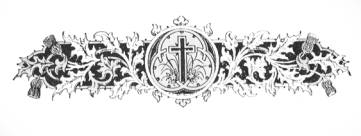 ΤΕΛΟΣΤῼ ΔΕ ΔΩΡΕΟΔΟΤῌ ΘΕῼΔΟΞΑ, ΤΙΜΗ ΚΑΙ ΠΡΟΣΚΥΝΗΣΙΣ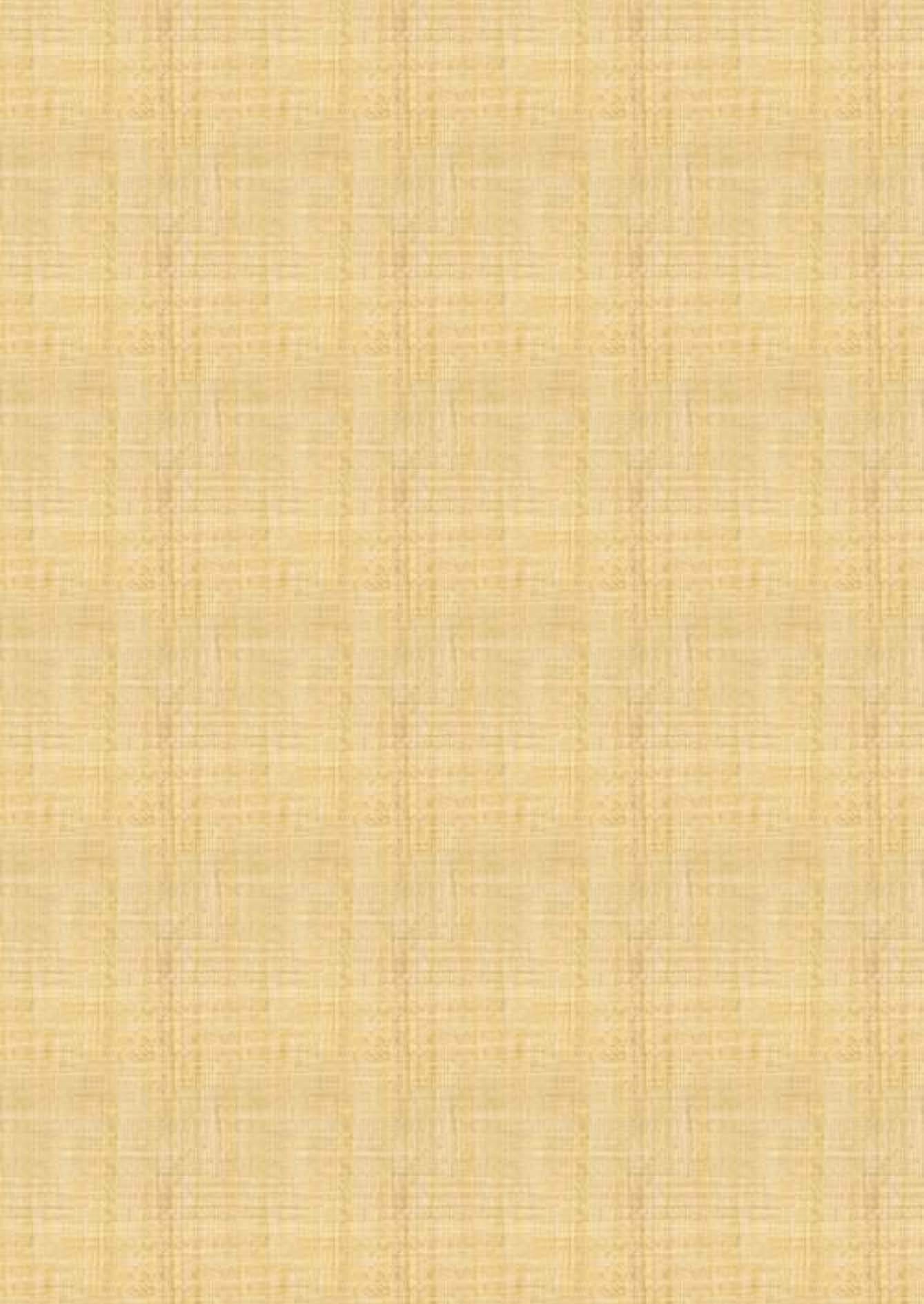 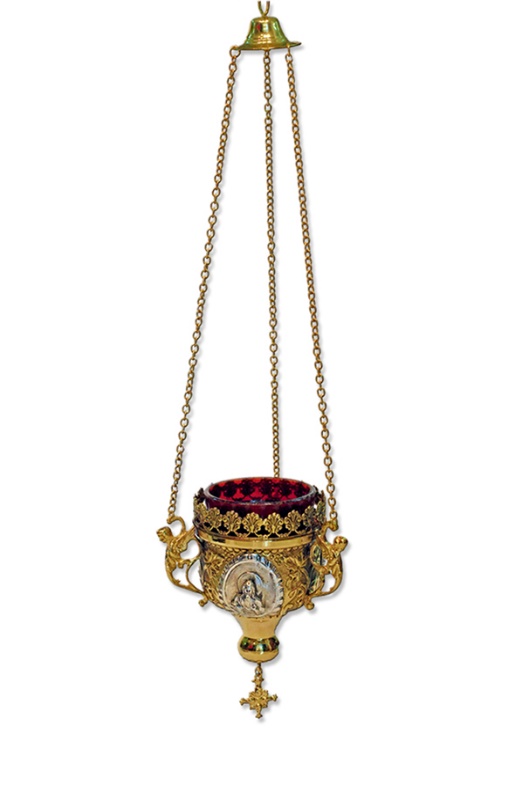 Εὔχεσθε ὑπὲρ ἡμῶνἘπιμέλειαΛουκᾶς Λουκᾶlouka.loukas@gmail.comἘπιμέλειαΓεράσιμος Μοναχὸς Ἁγιορείτηςgerry.monk@gmail.comΛογισμικὸ Συγγραφῆς Βυζαντινῆς ΜουσικῆςΛογισμικὸ Συγγραφῆς Βυζαντινῆς ΜουσικῆςΜουσικὰ Κείμενατοῦ Δημητρίου Παπαδοπούλουἦχος α΄Ὅτι παρὰ τῷ Κυρίῳ τὸ ἔλεος καὶ πολλὴ παρ᾿ αὐτῷ λύτρωσις,καὶ αὐτὸς λυτρώσεται τὸν Ἰσραὴλ ἐκ πασῶν τῶν ἀνομιῶν αὐτοῦ.Μὴ προσευξώμεθα φαρισαϊκῶς, ἀδελφοί· ὁ γὰρ ὑψῶν ἑαυτὸν ταπεινωθήσεται, ταπεινωθῶμεν ἐναντίον τοῦ Θεοῦ, τελωνικῶς διὰ νηστείας κράζοντες· ἱλάσθητι ἡμῖν ὁ Θεός, τοῖς ἁμαρτωλοῖς. (β΄)Αἰνεῖτε τὸν Κύριον, πάντα τὰ ἔθνη, ἐπαινέσατε αὐτόν, πάντες οἱ λαοί. ἦχος α΄Ὅτι παρὰ τῷ Κυρίῳ τὸ ἔλεος καὶ πολλὴ παρ᾿ αὐτῷ λύτρωσις,καὶ αὐτὸς λυτρώσεται τὸν Ἰσραὴλ ἐκ πασῶν τῶν ἀνομιῶν αὐτοῦ.Μὴ προσευξώμεθα φαρισαϊκῶς, ἀδελφοί· ὁ γὰρ ὑψῶν ἑαυτὸν ταπεινωθήσεται, ταπεινωθῶμεν ἐναντίον τοῦ Θεοῦ, τελωνικῶς διὰ νηστείας κράζοντες· ἱλάσθητι ἡμῖν ὁ Θεός, τοῖς ἁμαρτωλοῖς. (β΄)Αἰνεῖτε τὸν Κύριον, πάντα τὰ ἔθνη, ἐπαινέσατε αὐτόν, πάντες οἱ λαοί. ἦχος α΄Ὅτι παρὰ τῷ Κυρίῳ τὸ ἔλεος καὶ πολλὴ παρ᾿ αὐτῷ λύτρωσις,καὶ αὐτὸς λυτρώσεται τὸν Ἰσραὴλ ἐκ πασῶν τῶν ἀνομιῶν αὐτοῦ.Μὴ προσευξώμεθα φαρισαϊκῶς, ἀδελφοί· ὁ γὰρ ὑψῶν ἑαυτὸν ταπεινωθήσεται, ταπεινωθῶμεν ἐναντίον τοῦ Θεοῦ, τελωνικῶς διὰ νηστείας κράζοντες· ἱλάσθητι ἡμῖν ὁ Θεός, τοῖς ἁμαρτωλοῖς. (β΄)Αἰνεῖτε τὸν Κύριον, πάντα τὰ ἔθνη, ἐπαινέσατε αὐτόν, πάντες οἱ λαοί. Ὅτι ἐκραταιώθη τὸ ἔλεος αὐτοῦ ἐφ᾿ ἡμᾶς, καὶ ἡ ἀλήθεια τοῦ Κυρίου μένει εἰς τὸν αἰῶνα.Φαρισαῖος κενοδοξίᾳ νικώμενος, καὶ Τελώνης τῇ μετανοίᾳ κλινόμενος, προσῆλθόν σοι τῷ μόνῳ Δεσπότῃ, ἀλλ' ὁ μὲν καυχησάμενος, ἐστερήθη τῶν ἀγαθῶν, ὁ δὲ μὴ φθεγξάμενος, ἠξιώθη τῶν δωρεῶν. Ἐν τούτοις τοῖς στεναγμοῖς, στήριξόν με Χριστὲ ὁ Θεὸς ὡς φιλάνθρωπος.Ὅτι ἐκραταιώθη τὸ ἔλεος αὐτοῦ ἐφ᾿ ἡμᾶς, καὶ ἡ ἀλήθεια τοῦ Κυρίου μένει εἰς τὸν αἰῶνα.Φαρισαῖος κενοδοξίᾳ νικώμενος, καὶ Τελώνης τῇ μετανοίᾳ κλινόμενος, προσῆλθόν σοι τῷ μόνῳ Δεσπότῃ, ἀλλ' ὁ μὲν καυχησάμενος, ἐστερήθη τῶν ἀγαθῶν, ὁ δὲ μὴ φθεγξάμενος, ἠξιώθη τῶν δωρεῶν. Ἐν τούτοις τοῖς στεναγμοῖς, στήριξόν με Χριστὲ ὁ Θεὸς ὡς φιλάνθρωπος.Ὅτι ἐκραταιώθη τὸ ἔλεος αὐτοῦ ἐφ᾿ ἡμᾶς, καὶ ἡ ἀλήθεια τοῦ Κυρίου μένει εἰς τὸν αἰῶνα.Φαρισαῖος κενοδοξίᾳ νικώμενος, καὶ Τελώνης τῇ μετανοίᾳ κλινόμενος, προσῆλθόν σοι τῷ μόνῳ Δεσπότῃ, ἀλλ' ὁ μὲν καυχησάμενος, ἐστερήθη τῶν ἀγαθῶν, ὁ δὲ μὴ φθεγξάμενος, ἠξιώθη τῶν δωρεῶν. Ἐν τούτοις τοῖς στεναγμοῖς, στήριξόν με Χριστὲ ὁ Θεὸς ὡς φιλάνθρωπος.Μανουήλ ΠρωτοψάλτουΠαναγιώτου ΚηλτζανίδουΠέτρου ΦιλανθίδουΘρασυβούλου ΣτανίτσαἈθανάσιου ΚαραμάνηΚωνσταντίνου ΠαπαγιάννηἰδιόμελαΜανουήλ Πρωτοψάλτου
Συλλογή...1831 σ.185*Γεράσιμος Μοναχὸς ἉγιορείτηςΛουκᾶς ΛουκᾶἰδιόμελαΠαναγιώτου Κηλτζανίδου
Τριώδιον 1886 σ.3*Γεράσιμος Μοναχὸς ἉγιορείτηςΛουκᾶς ΛουκᾶἰδιόμελαΠέτρου Φιλανθίδου
Αθωνιάς Β 1907 σ.1*Γεράσιμος Μοναχὸς ἉγιορείτηςΛουκᾶς ΛουκᾶἰδιόμελαΘρασυβούλου Στανίτσα
Μουσικόν Τριώδιον1969 σ.3*Γεράσιμος Μοναχὸς ἉγιορείτηςΛουκᾶς ΛουκᾶἰδιόμελαΑθανάσιου ΚαραμάνηΝέα Μουσική Κυψέλητόμος Α΄ 1973 σ.7*Γεράσιμος Μοναχὸς ἉγιορείτηςΛουκᾶς Λουκᾶἰδιόμελαπρωτ.Κων.ΠαπαγιάννηΜουσικόν Τριῲδιοντόμος α΄ 2003 σ.1*Γεράσιμος Μοναχὸς ἉγιορείτηςΛουκᾶς Λουκᾶἦχος πλ.δ΄Δόξα Πατρὶ καὶ Υἱῷ καὶ ἁγίῳ Πνεύματι.Παντοκράτορ Κύριε, οἶδα, πόσα δύνανται τὰ δάκρυα· Ἐζεκίαν γὰρ ἐκ τῶν πυλῶν τοῦ θανάτου ἀνήγαγον, τὴν ἁμαρτωλὸν ἐκ τῶν χρονίων πταισμάτων ἐρρύσαντο, τὸν δὲ Τελώνην, ὑπὲρ τὸν Φαρισαῖον ἐδικαίωσαν καὶ δέομαι, σὺν αὐτοῖς ἀριθμήσας, ἐλέησόν με.ἦχος πλ.δ΄Δόξα Πατρὶ καὶ Υἱῷ καὶ ἁγίῳ Πνεύματι.Παντοκράτορ Κύριε, οἶδα, πόσα δύνανται τὰ δάκρυα· Ἐζεκίαν γὰρ ἐκ τῶν πυλῶν τοῦ θανάτου ἀνήγαγον, τὴν ἁμαρτωλὸν ἐκ τῶν χρονίων πταισμάτων ἐρρύσαντο, τὸν δὲ Τελώνην, ὑπὲρ τὸν Φαρισαῖον ἐδικαίωσαν καὶ δέομαι, σὺν αὐτοῖς ἀριθμήσας, ἐλέησόν με.ἦχος πλ.δ΄Δόξα Πατρὶ καὶ Υἱῷ καὶ ἁγίῳ Πνεύματι.Παντοκράτορ Κύριε, οἶδα, πόσα δύνανται τὰ δάκρυα· Ἐζεκίαν γὰρ ἐκ τῶν πυλῶν τοῦ θανάτου ἀνήγαγον, τὴν ἁμαρτωλὸν ἐκ τῶν χρονίων πταισμάτων ἐρρύσαντο, τὸν δὲ Τελώνην, ὑπὲρ τὸν Φαρισαῖον ἐδικαίωσαν καὶ δέομαι, σὺν αὐτοῖς ἀριθμήσας, ἐλέησόν με.Πέτρου ἘφεσίουΠαναγιώτου ΚηλτζανίδουΠέτρου ΦιλανθίδουΘρασυβούλου ΣτανίτσαΚωνσταντίνου ΠαπαγιάννηΚωνσταντίνου ΛάμπρουΠέτρου Ἐφεσίου
Δοξαστάριον 1820 σ.243*Γεράσιμος Μοναχὸς ἉγιορείτηςΛουκᾶς ΛουκᾶΠαναγιώτου Κηλτζανίδου
Τριώδιον 1886 σ.4*Γεράσιμος Μοναχὸς ἉγιορείτηςΛουκᾶς ΛουκᾶΠέτρου Φιλανθίδου
Αθωνιάς Β 1907 σ.2*Γεράσιμος Μοναχὸς ἉγιορείτηςΛουκᾶς ΛουκᾶΘρασυβούλου Στανίτσα
Μουσικόν Τριώδιον1969 σ.11*Γεράσιμος Μοναχὸς ἉγιορείτηςΛουκᾶς Λουκᾶπρωτ.Κων.ΠαπαγιάννηΜουσικόν Τριῲδιοντόμος α΄ 2003 σ.2*Γεράσιμος Μοναχὸς ἉγιορείτηςΛουκᾶς ΛουκᾶΚωνσταντίνου Λάμπρου
Δοξαστικά Τριωδίου
2020 σ.1*Γεράσιμος Μοναχὸς ἉγιορείτηςΛουκᾶς Λουκᾶἦχος πλ.α΄Δόξα Πατρὶ καὶ Υἱῷ καὶ ἁγίῳ Πνεύματι.Βεβαρημένων τῶν ὀφθαλμῶν μου ἐκ τῶν ἀνομιῶν μου, οὐ δύναμαι ἀτενίσαι καὶ ἰδεῖν τὸν αἰθέρα τοῦ οὐρανοῦ, ἀλλὰ δέξαι με ὡς τὸν Τελώνην, μετανοοῦντα Σωτήρ, καὶ ἐλέησόν με.ἦχος πλ.α΄Δόξα Πατρὶ καὶ Υἱῷ καὶ ἁγίῳ Πνεύματι.Βεβαρημένων τῶν ὀφθαλμῶν μου ἐκ τῶν ἀνομιῶν μου, οὐ δύναμαι ἀτενίσαι καὶ ἰδεῖν τὸν αἰθέρα τοῦ οὐρανοῦ, ἀλλὰ δέξαι με ὡς τὸν Τελώνην, μετανοοῦντα Σωτήρ, καὶ ἐλέησόν με.ἦχος πλ.α΄Δόξα Πατρὶ καὶ Υἱῷ καὶ ἁγίῳ Πνεύματι.Βεβαρημένων τῶν ὀφθαλμῶν μου ἐκ τῶν ἀνομιῶν μου, οὐ δύναμαι ἀτενίσαι καὶ ἰδεῖν τὸν αἰθέρα τοῦ οὐρανοῦ, ἀλλὰ δέξαι με ὡς τὸν Τελώνην, μετανοοῦντα Σωτήρ, καὶ ἐλέησόν με.Πέτρου ἘφεσίουΠαναγιώτου ΚηλτζανίδουΠέτρου ΦιλανθίδουΘρασυβούλου ΣτανίτσαΚωνσταντίνου ΠαπαγιάννηΚωνσταντίνου ΛάμπρουΠέτρου Ἐφεσίου
Δοξαστάριον 1820 σ.244*Γεράσιμος Μοναχὸς ἉγιορείτηςΛουκᾶς ΛουκᾶΠαναγιώτου Κηλτζανίδου
Τριώδιον 1886 σ.5*Γεράσιμος Μοναχὸς ἉγιορείτηςΛουκᾶς ΛουκᾶΠέτρου Φιλανθίδου
Αθωνιάς Β 1907 σ.4*Γεράσιμος Μοναχὸς ἉγιορείτηςΛουκᾶς ΛουκᾶΘρασυβούλου Στανίτσα
Μουσικόν Τριώδιον1969 σ.13*Γεράσιμος Μοναχὸς ἉγιορείτηςΛουκᾶς Λουκᾶπρωτ.Κων.ΠαπαγιάννηΜουσικόν Τριῲδιοντόμος α΄ 2003 σ.3*Γεράσιμος Μοναχὸς ἉγιορείτηςΛουκᾶς ΛουκᾶΚωνσταντίνου Λάμπρου
Δοξαστικά Τριωδίου
2020 σ.2*Γεράσιμος Μοναχὸς ἉγιορείτηςΛουκᾶς ΛουκᾶἘλέησόν με ὁ Θεὸς κατὰ τὸ μέγα ἔλεός σου καὶ κατὰ τὸ πλῆθος τῶν οἰκτιρμῶν σου ἐξάλειψον τὸ ἀνόμημά μου.Ἐπὶ πλεῖον πλῦνόν με ἀπὸ τῆς ἀνομίας μου, καὶ ἀπὸ τῆς ἁμαρτίας μου καθάρισόν με.Ὃτι τὴν ἀνομίαν μου ἐγὼ γινώσκω καὶ ἡ ἁμαρτία μου ἐνώπιόν μου ἐστι διὰ παντὸς.Σοὶ μόνῳ ἥμαρτον καὶ τὸ πονηρὸν ἐνώπιόν σου ἐποίησα ὅπως ἂν δικαιωθῇς ἐν τοῖς λόγοις σου καὶ νικήσῃς ἐν τῶ κρίνεσθαί σε.Ἰδοὺ γὰρ ἐν ἀνομίαις συνελήφθην καὶ ἐν ἁμαρτίαις ἐκίσσησέ με ἡ μήτηρ μου.Ἰδοὺ γὰρ ἀλήθειαν ἠγάπησας τὰ ἄδηλα καὶ τὰ κρύφια τῆς σοφίας σου ἐδήλωσάς μοι.Ῥαντιεῖς με ὑσσώπῳ καὶ καθαρισθήσομαι· πλυνεῖς με καὶ ὑπὲρ χιόνα λευκανθήσομαι.Ἀκουτιεῖς μοι ἀγαλλίασιν καὶ εὐφροσύνην· ἀγαλλιάσονται ὀστέα τε ταπεινωμένα.Ἀπόστρεψον τὸ πρόσωπόν σου ἀπὸ τῶν ἁμαρτιῶν μου καὶ πάσας τὰς ἀνομίας μου ἐξάλειψον.Καρδίαν καθαρὰν κτίσον ἐν ἐμοί, ὁ Θεός, καὶ πνεῦμα εὐθὲς ἐγκαίνισον ἐν τοῖς ἐγκάτοις μου.Μὴ ἀποῤῥίψῃς με ἀπὸ τοῦ προσώπου σου καὶ τὸ Πνεῦμά σου τὸ ἅγιον μὴ ἀντανέλῃς ἀπ' ἐμοῦ.Ἀπόδος μοι τὴν ἀγαλλίασιν τοῦ σωτηρίου σου καὶ πνεύματι ἡγεμονικῶ στήριξόν με.Διδάξω ἀνόμους τὰς ὁδούς σου, καὶ ἀσεβεῖς ἐπὶ σὲ ἐπιστρέψουσιν.Ῥῦσαί με ἐξ αἱμάτων, ὁ Θεὸς, ὁ Θεὸς τῆς σωτηρίας μου, ἀγαλλιάσεται ἡ γλῶσσά μου τὴν δικαιοσύνην σου.Κύριε, τὰ χείλη μου ἀνοίξεις, καὶ τὸ στόμα μου ἀναγγελεῖ τὴν αἴνεσίν σου.Ὃτι εἰ ἠθέλησας θυσίαν, ἔδωκα ἂν· ὁλοκαυτώματα οὐκ εὐδοκήσεις.Θυσία τῶ Θεῶ, πνεῦμα συντετριμμένον· καρδίαν συντετριμμένην καὶ τεταπεινωμένην ὁ Θεὸς οὐκ ἐξουδενώσει.Ἀγάθυνον, Κύριε, ἐν τῇ εὐδοκίᾳ σου τὴν Σιὼν, καὶ οἰκοδομηθήτω τὰ τείχη Ἱερουσαλήμ.Τότε εὐδοκήσεις θυσίαν δικαιοσύνης ἀναφορὰν, καὶ ὁλοκαυτώματα.Τότε ἀνοίσουσιν ἐπὶ τὸ θυσιαστήριόν σου μόσχους.Ἐλέησόν με ὁ Θεὸς κατὰ τὸ μέγα ἔλεός σου καὶ κατὰ τὸ πλῆθος τῶν οἰκτιρμῶν σου ἐξάλειψον τὸ ἀνόμημά μου.Ἐπὶ πλεῖον πλῦνόν με ἀπὸ τῆς ἀνομίας μου, καὶ ἀπὸ τῆς ἁμαρτίας μου καθάρισόν με.Ὃτι τὴν ἀνομίαν μου ἐγὼ γινώσκω καὶ ἡ ἁμαρτία μου ἐνώπιόν μου ἐστι διὰ παντὸς.Σοὶ μόνῳ ἥμαρτον καὶ τὸ πονηρὸν ἐνώπιόν σου ἐποίησα ὅπως ἂν δικαιωθῇς ἐν τοῖς λόγοις σου καὶ νικήσῃς ἐν τῶ κρίνεσθαί σε.Ἰδοὺ γὰρ ἐν ἀνομίαις συνελήφθην καὶ ἐν ἁμαρτίαις ἐκίσσησέ με ἡ μήτηρ μου.Ἰδοὺ γὰρ ἀλήθειαν ἠγάπησας τὰ ἄδηλα καὶ τὰ κρύφια τῆς σοφίας σου ἐδήλωσάς μοι.Ῥαντιεῖς με ὑσσώπῳ καὶ καθαρισθήσομαι· πλυνεῖς με καὶ ὑπὲρ χιόνα λευκανθήσομαι.Ἀκουτιεῖς μοι ἀγαλλίασιν καὶ εὐφροσύνην· ἀγαλλιάσονται ὀστέα τε ταπεινωμένα.Ἀπόστρεψον τὸ πρόσωπόν σου ἀπὸ τῶν ἁμαρτιῶν μου καὶ πάσας τὰς ἀνομίας μου ἐξάλειψον.Καρδίαν καθαρὰν κτίσον ἐν ἐμοί, ὁ Θεός, καὶ πνεῦμα εὐθὲς ἐγκαίνισον ἐν τοῖς ἐγκάτοις μου.Μὴ ἀποῤῥίψῃς με ἀπὸ τοῦ προσώπου σου καὶ τὸ Πνεῦμά σου τὸ ἅγιον μὴ ἀντανέλῃς ἀπ' ἐμοῦ.Ἀπόδος μοι τὴν ἀγαλλίασιν τοῦ σωτηρίου σου καὶ πνεύματι ἡγεμονικῶ στήριξόν με.Διδάξω ἀνόμους τὰς ὁδούς σου, καὶ ἀσεβεῖς ἐπὶ σὲ ἐπιστρέψουσιν.Ῥῦσαί με ἐξ αἱμάτων, ὁ Θεὸς, ὁ Θεὸς τῆς σωτηρίας μου, ἀγαλλιάσεται ἡ γλῶσσά μου τὴν δικαιοσύνην σου.Κύριε, τὰ χείλη μου ἀνοίξεις, καὶ τὸ στόμα μου ἀναγγελεῖ τὴν αἴνεσίν σου.Ὃτι εἰ ἠθέλησας θυσίαν, ἔδωκα ἂν· ὁλοκαυτώματα οὐκ εὐδοκήσεις.Θυσία τῶ Θεῶ, πνεῦμα συντετριμμένον· καρδίαν συντετριμμένην καὶ τεταπεινωμένην ὁ Θεὸς οὐκ ἐξουδενώσει.Ἀγάθυνον, Κύριε, ἐν τῇ εὐδοκίᾳ σου τὴν Σιὼν, καὶ οἰκοδομηθήτω τὰ τείχη Ἱερουσαλήμ.Τότε εὐδοκήσεις θυσίαν δικαιοσύνης ἀναφορὰν, καὶ ὁλοκαυτώματα.Τότε ἀνοίσουσιν ἐπὶ τὸ θυσιαστήριόν σου μόσχους.Ἐλέησόν με ὁ Θεὸς κατὰ τὸ μέγα ἔλεός σου καὶ κατὰ τὸ πλῆθος τῶν οἰκτιρμῶν σου ἐξάλειψον τὸ ἀνόμημά μου.Ἐπὶ πλεῖον πλῦνόν με ἀπὸ τῆς ἀνομίας μου, καὶ ἀπὸ τῆς ἁμαρτίας μου καθάρισόν με.Ὃτι τὴν ἀνομίαν μου ἐγὼ γινώσκω καὶ ἡ ἁμαρτία μου ἐνώπιόν μου ἐστι διὰ παντὸς.Σοὶ μόνῳ ἥμαρτον καὶ τὸ πονηρὸν ἐνώπιόν σου ἐποίησα ὅπως ἂν δικαιωθῇς ἐν τοῖς λόγοις σου καὶ νικήσῃς ἐν τῶ κρίνεσθαί σε.Ἰδοὺ γὰρ ἐν ἀνομίαις συνελήφθην καὶ ἐν ἁμαρτίαις ἐκίσσησέ με ἡ μήτηρ μου.Ἰδοὺ γὰρ ἀλήθειαν ἠγάπησας τὰ ἄδηλα καὶ τὰ κρύφια τῆς σοφίας σου ἐδήλωσάς μοι.Ῥαντιεῖς με ὑσσώπῳ καὶ καθαρισθήσομαι· πλυνεῖς με καὶ ὑπὲρ χιόνα λευκανθήσομαι.Ἀκουτιεῖς μοι ἀγαλλίασιν καὶ εὐφροσύνην· ἀγαλλιάσονται ὀστέα τε ταπεινωμένα.Ἀπόστρεψον τὸ πρόσωπόν σου ἀπὸ τῶν ἁμαρτιῶν μου καὶ πάσας τὰς ἀνομίας μου ἐξάλειψον.Καρδίαν καθαρὰν κτίσον ἐν ἐμοί, ὁ Θεός, καὶ πνεῦμα εὐθὲς ἐγκαίνισον ἐν τοῖς ἐγκάτοις μου.Μὴ ἀποῤῥίψῃς με ἀπὸ τοῦ προσώπου σου καὶ τὸ Πνεῦμά σου τὸ ἅγιον μὴ ἀντανέλῃς ἀπ' ἐμοῦ.Ἀπόδος μοι τὴν ἀγαλλίασιν τοῦ σωτηρίου σου καὶ πνεύματι ἡγεμονικῶ στήριξόν με.Διδάξω ἀνόμους τὰς ὁδούς σου, καὶ ἀσεβεῖς ἐπὶ σὲ ἐπιστρέψουσιν.Ῥῦσαί με ἐξ αἱμάτων, ὁ Θεὸς, ὁ Θεὸς τῆς σωτηρίας μου, ἀγαλλιάσεται ἡ γλῶσσά μου τὴν δικαιοσύνην σου.Κύριε, τὰ χείλη μου ἀνοίξεις, καὶ τὸ στόμα μου ἀναγγελεῖ τὴν αἴνεσίν σου.Ὃτι εἰ ἠθέλησας θυσίαν, ἔδωκα ἂν· ὁλοκαυτώματα οὐκ εὐδοκήσεις.Θυσία τῶ Θεῶ, πνεῦμα συντετριμμένον· καρδίαν συντετριμμένην καὶ τεταπεινωμένην ὁ Θεὸς οὐκ ἐξουδενώσει.Ἀγάθυνον, Κύριε, ἐν τῇ εὐδοκίᾳ σου τὴν Σιὼν, καὶ οἰκοδομηθήτω τὰ τείχη Ἱερουσαλήμ.Τότε εὐδοκήσεις θυσίαν δικαιοσύνης ἀναφορὰν, καὶ ὁλοκαυτώματα.Τότε ἀνοίσουσιν ἐπὶ τὸ θυσιαστήριόν σου μόσχους.ἦχος β΄ἦχος πλ.δ΄ἦχος πλ.δ΄Γεωργίου ΡαιδεστηνοῦἘμμανουὴλ ΦαρλέκαΧρύσανθου ΘεοδοσόπουλουΜουσική Συλλογή
Πρωγάκη 1909 σ.150#Γεράσιμος Μοναχὸς ἉγιορείτηςΛουκᾶς ΛουκᾶἘμμανουήλ Φαρλέκα
Τριώδιον 1931 σ.13/30*Γεράσιμος Μοναχὸς ἉγιορείτηςΛουκᾶς ΛουκᾶΧρύσανθου Θεοδοσόπουλου
Επτάτομος μουσική Κυψέλη
Όρθρος 1989 σ.185*Γεράσιμος Μοναχὸς ἉγιορείτηςΛουκᾶς Λουκᾶἦχος πλ.δ΄Δόξα Πατρὶ καὶ Υἱῷ καὶ ἁγίῳ Πνεύματι.Τῆς μετανοίας ἄνοιξόν μοι πύλας, ζωοδότα· ὀρθρίζει γὰρ τὸ πνεῦμά μου πρὸς ναὸν τὸν ἅγιόν σου, ναὸν φέρον τοῦ σώματος ὅλον ἐσπιλωμένον· ἀλλ᾿ ὡς οἰκτίρμων κάθαρον εὐσπλάγχνῳ σου ἐλέει.ἦχος πλ.δ΄Δόξα Πατρὶ καὶ Υἱῷ καὶ ἁγίῳ Πνεύματι.Τῆς μετανοίας ἄνοιξόν μοι πύλας, ζωοδότα· ὀρθρίζει γὰρ τὸ πνεῦμά μου πρὸς ναὸν τὸν ἅγιόν σου, ναὸν φέρον τοῦ σώματος ὅλον ἐσπιλωμένον· ἀλλ᾿ ὡς οἰκτίρμων κάθαρον εὐσπλάγχνῳ σου ἐλέει.ἦχος πλ.δ΄Δόξα Πατρὶ καὶ Υἱῷ καὶ ἁγίῳ Πνεύματι.Τῆς μετανοίας ἄνοιξόν μοι πύλας, ζωοδότα· ὀρθρίζει γὰρ τὸ πνεῦμά μου πρὸς ναὸν τὸν ἅγιόν σου, ναὸν φέρον τοῦ σώματος ὅλον ἐσπιλωμένον· ἀλλ᾿ ὡς οἰκτίρμων κάθαρον εὐσπλάγχνῳ σου ἐλέει.Καὶ νῦν καὶ ἀεὶ καὶ εἰς τοὺς αἰῶνας τῶν αἰώνων, ἀμήν.Τῆς σωτηρίας εὔθυνόν μοι τρίβους, Θεοτόκε· αἰσχραῖς γὰρ κατερρύπωσα τὴν ψυχὴν ἁμαρτίαις,ὡς ῥαθύμως τὸν βίον μου ὅλον ἐκδαπανήσας· ταῖς σαῖς πρεσβείαις ῥῦσαί με πάσης ἀκαθαρσίας.Καὶ νῦν καὶ ἀεὶ καὶ εἰς τοὺς αἰῶνας τῶν αἰώνων, ἀμήν.Τῆς σωτηρίας εὔθυνόν μοι τρίβους, Θεοτόκε· αἰσχραῖς γὰρ κατερρύπωσα τὴν ψυχὴν ἁμαρτίαις,ὡς ῥαθύμως τὸν βίον μου ὅλον ἐκδαπανήσας· ταῖς σαῖς πρεσβείαις ῥῦσαί με πάσης ἀκαθαρσίας.Καὶ νῦν καὶ ἀεὶ καὶ εἰς τοὺς αἰῶνας τῶν αἰώνων, ἀμήν.Τῆς σωτηρίας εὔθυνόν μοι τρίβους, Θεοτόκε· αἰσχραῖς γὰρ κατερρύπωσα τὴν ψυχὴν ἁμαρτίαις,ὡς ῥαθύμως τὸν βίον μου ὅλον ἐκδαπανήσας· ταῖς σαῖς πρεσβείαις ῥῦσαί με πάσης ἀκαθαρσίας.ἦχος πλ.β΄Ἐλέησόν με, ὁ Θεός, κατὰ τὸ μέγα ἔλεός σου
καὶ κατὰ τὸ πλῆθος τῶν οἰκτιρμῶν σου ἐξάλειψον τὸ ἀνόμημά μου.Τὰ πλήθη τῶν πεπραγμένων μοι δεινῶν, ἐννοῶν ὁ τάλας, τρέμω τὴν φοβερὰν ἡμέραν τῆς κρίσεως, ἀλλὰ θαρρῶν εἰς τὸ ἔλεος τῆς εὐσπλαγχνίας σου, ὡς ὁ Δαυῒδ βοῶ σοι· Ἐλέησόν με ὁ Θεός, κατὰ τὸ μέγα σου ἔλεος.ἦχος πλ.β΄Ἐλέησόν με, ὁ Θεός, κατὰ τὸ μέγα ἔλεός σου
καὶ κατὰ τὸ πλῆθος τῶν οἰκτιρμῶν σου ἐξάλειψον τὸ ἀνόμημά μου.Τὰ πλήθη τῶν πεπραγμένων μοι δεινῶν, ἐννοῶν ὁ τάλας, τρέμω τὴν φοβερὰν ἡμέραν τῆς κρίσεως, ἀλλὰ θαρρῶν εἰς τὸ ἔλεος τῆς εὐσπλαγχνίας σου, ὡς ὁ Δαυῒδ βοῶ σοι· Ἐλέησόν με ὁ Θεός, κατὰ τὸ μέγα σου ἔλεος.ἦχος πλ.β΄Ἐλέησόν με, ὁ Θεός, κατὰ τὸ μέγα ἔλεός σου
καὶ κατὰ τὸ πλῆθος τῶν οἰκτιρμῶν σου ἐξάλειψον τὸ ἀνόμημά μου.Τὰ πλήθη τῶν πεπραγμένων μοι δεινῶν, ἐννοῶν ὁ τάλας, τρέμω τὴν φοβερὰν ἡμέραν τῆς κρίσεως, ἀλλὰ θαρρῶν εἰς τὸ ἔλεος τῆς εὐσπλαγχνίας σου, ὡς ὁ Δαυῒδ βοῶ σοι· Ἐλέησόν με ὁ Θεός, κατὰ τὸ μέγα σου ἔλεος.Πέτρου ΛαμπαδαρίουΘρασυβούλου ΣτανίτσαΚωνσταντίνου ΠαπαγιάννηΙωάννου Πρωτοψάλτου
Πανδέκτη 1851 σ.496*Ιωάννου Πρωτοψάλτου
Πανδέκτη 1851 σ.498*Γεράσιμος Μοναχὸς ἉγιορείτηςΛουκᾶς ΛουκᾶΘρασυβούλου Στανίτσα
Μουσικόν Τριώδιον Β'
1969 σ.213#Θρασυβούλου Στανίτσα
Μουσικόν Τριώδιον Β'
1969 σ.216#Γεράσιμος Μοναχὸς ἉγιορείτηςΛουκᾶς Λουκᾶπρωτ.Κων.Παπαγιάννη
Μουσικόν Τριώδιον Α'
2003 σ.4*πρωτ.Κων.Παπαγιάννη
Μουσικόν Τριώδιον Α'
2003 σ.5*Γεράσιμος Μοναχὸς ἉγιορείτηςΛουκᾶς Λουκᾶἦχος α΄Αἰνεῖτε αὐτὸν ἐν τυμπάνῳ καὶ χορῷ, αἰνεῖτε αὐτὸν ἐν χορδαῖς καὶ ὀργάνῳ.Μὴ προσευξώμεθα φαρισαϊκῶς, ἀδελφοί· ὁ γὰρ ὑψῶν ἑαυτὸν ταπεινωθήσεται, ταπεινωθῶμεν ἐναντίον τοῦ Θεοῦ, τελωνικῶς διὰ νηστείας κράζοντες· Ἱλάσθητι ἡμῖν ὁ Θεός, τοῖς ἁμαρτωλοῖς.ἦχος α΄Αἰνεῖτε αὐτὸν ἐν τυμπάνῳ καὶ χορῷ, αἰνεῖτε αὐτὸν ἐν χορδαῖς καὶ ὀργάνῳ.Μὴ προσευξώμεθα φαρισαϊκῶς, ἀδελφοί· ὁ γὰρ ὑψῶν ἑαυτὸν ταπεινωθήσεται, ταπεινωθῶμεν ἐναντίον τοῦ Θεοῦ, τελωνικῶς διὰ νηστείας κράζοντες· Ἱλάσθητι ἡμῖν ὁ Θεός, τοῖς ἁμαρτωλοῖς.ἦχος α΄Αἰνεῖτε αὐτὸν ἐν τυμπάνῳ καὶ χορῷ, αἰνεῖτε αὐτὸν ἐν χορδαῖς καὶ ὀργάνῳ.Μὴ προσευξώμεθα φαρισαϊκῶς, ἀδελφοί· ὁ γὰρ ὑψῶν ἑαυτὸν ταπεινωθήσεται, ταπεινωθῶμεν ἐναντίον τοῦ Θεοῦ, τελωνικῶς διὰ νηστείας κράζοντες· Ἱλάσθητι ἡμῖν ὁ Θεός, τοῖς ἁμαρτωλοῖς.Αἰνεῖτε αὐτὸν ἐν κυμβάλοις εὐήχοις, αἰνεῖτε αὐτὸν ἐν κυμβάλοις ἀλαλαγμοῦ.Πᾶσα πνοὴ αἰνεσάτω τὸν Κύριον.Φαρισαῖος κενοδοξίᾳ νικώμενος, καὶ Τελώνης τῇ μετανοίᾳ κλινόμενος, προσῆλθόν σοι τῷ μόνῳ Δεσπότῃ, ἀλλ' ὁ μὲν καυχησάμενος, ἐστερήθη τῶν ἀγαθῶν, ὁ δὲ μὴ φθεγξάμενος, ἠξιώθη τῶν δωρεῶν. Ἐν τούτοις τοῖς στεναγμοῖς, στήριξόν με Χριστὲ ὁ Θεός, ὡς φιλάνθρωπος.Αἰνεῖτε αὐτὸν ἐν κυμβάλοις εὐήχοις, αἰνεῖτε αὐτὸν ἐν κυμβάλοις ἀλαλαγμοῦ.Πᾶσα πνοὴ αἰνεσάτω τὸν Κύριον.Φαρισαῖος κενοδοξίᾳ νικώμενος, καὶ Τελώνης τῇ μετανοίᾳ κλινόμενος, προσῆλθόν σοι τῷ μόνῳ Δεσπότῃ, ἀλλ' ὁ μὲν καυχησάμενος, ἐστερήθη τῶν ἀγαθῶν, ὁ δὲ μὴ φθεγξάμενος, ἠξιώθη τῶν δωρεῶν. Ἐν τούτοις τοῖς στεναγμοῖς, στήριξόν με Χριστὲ ὁ Θεός, ὡς φιλάνθρωπος.Αἰνεῖτε αὐτὸν ἐν κυμβάλοις εὐήχοις, αἰνεῖτε αὐτὸν ἐν κυμβάλοις ἀλαλαγμοῦ.Πᾶσα πνοὴ αἰνεσάτω τὸν Κύριον.Φαρισαῖος κενοδοξίᾳ νικώμενος, καὶ Τελώνης τῇ μετανοίᾳ κλινόμενος, προσῆλθόν σοι τῷ μόνῳ Δεσπότῃ, ἀλλ' ὁ μὲν καυχησάμενος, ἐστερήθη τῶν ἀγαθῶν, ὁ δὲ μὴ φθεγξάμενος, ἠξιώθη τῶν δωρεῶν. Ἐν τούτοις τοῖς στεναγμοῖς, στήριξόν με Χριστὲ ὁ Θεός, ὡς φιλάνθρωπος.ἦχος γ΄Ἀνάστηθι, Κύριε ὁ Θεός, ὑψωθήτω ἡ χείρ σου, μὴ ἐπιλάθῃ τῶν πενήτων σου εἰς τέλος.Τοῦ Τελώνου καὶ τοῦ Φαρισαίου τὸ διάφορον, ἐπιγνοῦσα, ψυχὴ μου· τοῦ μέν, μίσησον τὴν ὑπερήφανον φωνήν, τοῦ δέ, ζήλωσον τὴν εὐκατάνυκτον εὐχήν, καὶ βόησον, ὁ Θεὸς ἱλάσθητί μοι τῷ ἁμαρτωλῷ, καὶ ἐλέησόν με.ἦχος γ΄Ἀνάστηθι, Κύριε ὁ Θεός, ὑψωθήτω ἡ χείρ σου, μὴ ἐπιλάθῃ τῶν πενήτων σου εἰς τέλος.Τοῦ Τελώνου καὶ τοῦ Φαρισαίου τὸ διάφορον, ἐπιγνοῦσα, ψυχὴ μου· τοῦ μέν, μίσησον τὴν ὑπερήφανον φωνήν, τοῦ δέ, ζήλωσον τὴν εὐκατάνυκτον εὐχήν, καὶ βόησον, ὁ Θεὸς ἱλάσθητί μοι τῷ ἁμαρτωλῷ, καὶ ἐλέησόν με.ἦχος γ΄Ἀνάστηθι, Κύριε ὁ Θεός, ὑψωθήτω ἡ χείρ σου, μὴ ἐπιλάθῃ τῶν πενήτων σου εἰς τέλος.Τοῦ Τελώνου καὶ τοῦ Φαρισαίου τὸ διάφορον, ἐπιγνοῦσα, ψυχὴ μου· τοῦ μέν, μίσησον τὴν ὑπερήφανον φωνήν, τοῦ δέ, ζήλωσον τὴν εὐκατάνυκτον εὐχήν, καὶ βόησον, ὁ Θεὸς ἱλάσθητί μοι τῷ ἁμαρτωλῷ, καὶ ἐλέησόν με.Ἐξομολογήσομαί σοι, Κύριε, ἐν ὅλῃ καρδίᾳ μου, διηγήσομαι πάντα τὰ θαυμάσιά σου.Τοῦ Φαρισαίου τὴν μεχάλαυχον φωνήν, πιστοὶ μισήσαντες, τοῦ δὲ Τελώνου τὴν εὐκατάνυκτον εὐχὴν ζηλώσαντες, μὴ τὰ ὑψηλὰ φρονῶμεν, ἀλλ' ἑαυτοὺς ταπεινοῦντες, ἐν κατανύξει κράξωμεν· ὁ Θεὸς ἱλάσθητι, ταῖς ἁμαρτίαις ἡμῶν.Ἐξομολογήσομαί σοι, Κύριε, ἐν ὅλῃ καρδίᾳ μου, διηγήσομαι πάντα τὰ θαυμάσιά σου.Τοῦ Φαρισαίου τὴν μεχάλαυχον φωνήν, πιστοὶ μισήσαντες, τοῦ δὲ Τελώνου τὴν εὐκατάνυκτον εὐχὴν ζηλώσαντες, μὴ τὰ ὑψηλὰ φρονῶμεν, ἀλλ' ἑαυτοὺς ταπεινοῦντες, ἐν κατανύξει κράξωμεν· ὁ Θεὸς ἱλάσθητι, ταῖς ἁμαρτίαις ἡμῶν.Ἐξομολογήσομαί σοι, Κύριε, ἐν ὅλῃ καρδίᾳ μου, διηγήσομαι πάντα τὰ θαυμάσιά σου.Τοῦ Φαρισαίου τὴν μεχάλαυχον φωνήν, πιστοὶ μισήσαντες, τοῦ δὲ Τελώνου τὴν εὐκατάνυκτον εὐχὴν ζηλώσαντες, μὴ τὰ ὑψηλὰ φρονῶμεν, ἀλλ' ἑαυτοὺς ταπεινοῦντες, ἐν κατανύξει κράξωμεν· ὁ Θεὸς ἱλάσθητι, ταῖς ἁμαρτίαις ἡμῶν.Μανουήλ ΠρωτοψάλτουΠαναγιώτου ΚηλτζανίδουΠέτρου ΦιλανθίδουΘρασυβούλου ΣτανίτσαἈθανασίου ΚαραμάνηΚωνσταντίνου ΠαπαγιάννηἰδιόμελαΜανουήλ Πρωτοψάλτου
Συλλογή...1831 σ.185* Μανουήλ Πρωτοψάλτου
Συλλογή...1831 σ.186*Γεράσιμος Μοναχὸς ἉγιορείτηςΛουκᾶς ΛουκᾶἰδιόμελαΠαναγιώτου Κηλτζανίδου
Τριώδιον 1886 σ.3*.Παναγιώτου Κηλτζανίδου
Τριώδιον 1886 σ.6#Γεράσιμος Μοναχὸς ἉγιορείτηςΛουκᾶς ΛουκᾶἰδιόμελαΠέτρου Φιλανθίδου
Αθωνιάς Β 1907 σ.1*Πέτρου Φιλανθίδου
Αθωνιάς Β 1907 σ.5*Γεράσιμος Μοναχὸς ἉγιορείτηςΛουκᾶς ΛουκᾶἰδιόμελαΘρασυβούλου Στανίτσα
Μουσικόν Τριώδιον1969 σ.3*.Θρασυβούλου ΣτανίτσαΜουσικόν Τριώδιον1969 σ.13*Γεράσιμος Μοναχὸς ἉγιορείτηςΛουκᾶς ΛουκᾶἰδιόμελαΑθανάσιου ΚαραμάνηΝέα Μουσική Κυψέλητόμος Α΄ 1973 σ.7*.Αθανάσιου ΚαραμάνηΝέα Μουσική Κυψέλητόμος Α΄ 1973 σ.11*Γεράσιμος Μοναχὸς ἉγιορείτηςΛουκᾶς Λουκᾶἰδιόμελαπρωτ.Κων.ΠαπαγιάννηΜουσικόν Τριῲδιοντόμος α΄ 2003 σ.1*.πρωτ.Κων.ΠαπαγιάννηΜουσικόν Τριώδιον Α΄ 2003 σ.17*Γεράσιμος Μοναχὸς ἉγιορείτηςΛουκᾶς Λουκᾶἦχος πλ.δ΄Δόξα Πατρὶ καὶ Υἱῷ καὶ ἁγίῳ Πνεύματι.Ταῖς ἐξ ἔργων καυχήσεσι, Φαρισαῖον δικαιοῦντα ἑαυτὸν κατέκρινας Κύριε καὶ Τελώνην μετριοπαθήσαντα καὶ στεναγμοῖς ἱλασμὸν αἰτούμενον, ἐδικαίωσας· οὐ γὰρ προσίεσαι, τοὺς μεγαλόφρονας λογισμοὺς καὶ τὰς συντετριμμένας καρδίας, οὐκ ἐξουθενεῖς· διὸ καὶ ἡμεῖς σοὶ προσπίπτομεν, ἐν ταπεινώσει τῷ παθόντι δι' ἡμᾶς· παράσχου τὴν ἄφεσιν καὶ τὸ μέγα ἔλεος.ἦχος πλ.δ΄Δόξα Πατρὶ καὶ Υἱῷ καὶ ἁγίῳ Πνεύματι.Ταῖς ἐξ ἔργων καυχήσεσι, Φαρισαῖον δικαιοῦντα ἑαυτὸν κατέκρινας Κύριε καὶ Τελώνην μετριοπαθήσαντα καὶ στεναγμοῖς ἱλασμὸν αἰτούμενον, ἐδικαίωσας· οὐ γὰρ προσίεσαι, τοὺς μεγαλόφρονας λογισμοὺς καὶ τὰς συντετριμμένας καρδίας, οὐκ ἐξουθενεῖς· διὸ καὶ ἡμεῖς σοὶ προσπίπτομεν, ἐν ταπεινώσει τῷ παθόντι δι' ἡμᾶς· παράσχου τὴν ἄφεσιν καὶ τὸ μέγα ἔλεος.ἦχος πλ.δ΄Δόξα Πατρὶ καὶ Υἱῷ καὶ ἁγίῳ Πνεύματι.Ταῖς ἐξ ἔργων καυχήσεσι, Φαρισαῖον δικαιοῦντα ἑαυτὸν κατέκρινας Κύριε καὶ Τελώνην μετριοπαθήσαντα καὶ στεναγμοῖς ἱλασμὸν αἰτούμενον, ἐδικαίωσας· οὐ γὰρ προσίεσαι, τοὺς μεγαλόφρονας λογισμοὺς καὶ τὰς συντετριμμένας καρδίας, οὐκ ἐξουθενεῖς· διὸ καὶ ἡμεῖς σοὶ προσπίπτομεν, ἐν ταπεινώσει τῷ παθόντι δι' ἡμᾶς· παράσχου τὴν ἄφεσιν καὶ τὸ μέγα ἔλεος.Πέτρου ἘφεσίουΠαναγιώτου ΚηλτζανίδουΓεωργίου ΒιολάκηΠέτρου ΦιλανθίδουἘμμανουὴλ ΦαρλέκαΚωνσταντίνου ΠρίγγουΘρασυβούλου Στανίτσα ΙΔοσιθέου ΚατουνακιώτουΛυκούργου ΠετρίδηΘρασυβούλου Στανίτσα ΙΙΚωνσταντίνου Παπαγιάννη ΙἈθανασίου ΚαραμάνηΘρασυβούλου Στανίτσα ΙΙΙΚωνσταντίνου Παπαγιάννη ΙΙἘλευθερίου ΓεωργιάδηΚωνσταντίνου ΛάμπρουΠέτρου Ἐφεσίου
Δοξαστάριον 1820 σ.244*Γεράσιμος Μοναχὸς ἉγιορείτηςΛουκᾶς ΛουκᾶΠαναγιώτου Κηλτζανίδου
Τριώδιον 1886 σ.7#Γεράσιμος Μοναχὸς ἉγιορείτηςΛουκᾶς ΛουκᾶΤριώδιον Βιολάκη
1899 σ.292*Γεράσιμος Μοναχὸς ἉγιορείτηςΛουκᾶς ΛουκᾶΠέτρου Φιλανθίδου
Αθωνιάς Β 1907 σ.6*Γεράσιμος Μοναχὸς ἉγιορείτηςΛουκᾶς ΛουκᾶἘμμανουήλ Φαρλέκα
Τριώδιον 1931 σ.27*Γεράσιμος Μοναχὸς ἉγιορείτηςΛουκᾶς ΛουκᾶΜουσική Κυψέλη Κων. Πρίγγου
Απ.Διακ.Εκκλ.Ελλάδος
2007 σ. 296#Γεράσιμος Μοναχὸς ἉγιορείτηςΛουκᾶς ΛουκᾶΘρασυβούλου Στανίτσα
Μουσικόν Τριώδιον
1969 σ.335#Θρασυβούλου Στανίτσα
Μουσικόν Τριώδιον
1969 σ.15*Γεράσιμος Μοναχὸς ἉγιορείτηςΛουκᾶς ΛουκᾶΘρασυβούλου Στανίτσα
Μουσικόν Τριώδιον
1969 σ.335#Θρασυβούλου ΣτανίτσαΜουσικόν Τριώδιον 1969 σ.17*Γεράσιμος Μοναχὸς ἉγιορείτηςΛουκᾶς ΛουκᾶΘρασυβούλου Στανίτσα
Μουσικόν Τριώδιον
1969 σ.335#Θρασυβούλου ΣτανίτσαΜουσικόν Τριώδιον 1969 σ.19*Γεράσιμος Μοναχὸς ἉγιορείτηςΛουκᾶς ΛουκᾶΜοναχού
Δοσιθέου Κατουνακιώτη
Τριώδιο 1999 σ.21*Γεράσιμος Μοναχὸς ἉγιορείτηςΛουκᾶς ΛουκᾶΛυκούργου Πετρίδη
Τριώδιον 1993 σ.28/38*Γεράσιμος Μοναχὸς ἉγιορείτηςΛουκᾶς ΛουκᾶΑθανάσιου ΚαραμάνηΝέα Μουσική Κυψέλητόμος Α΄ 1973 σ.12*Γεράσιμος Μοναχὸς ἉγιορείτηςΛουκᾶς Λουκᾶπρωτ.Κων.ΠαπαγιάννηΜουσικόν Τριῲδιοντόμος α΄ 2003 σ.18#Γεράσιμος Μοναχὸς ἉγιορείτηςΛουκᾶς Λουκᾶσυντομώτερονπρωτ.Κων.ΠαπαγιάννηΜουσικόν Τριῲδιοντόμος α΄ 2003 σ.19*Γεράσιμος Μοναχὸς ἉγιορείτηςΛουκᾶς ΛουκᾶΕλευθερίου Π. Γεωργιάδη
Τριώδιο 1999 σ.20#Γεράσιμος Μοναχὸς ἉγιορείτηςΛουκᾶς ΛουκᾶΚωνσταντίνου Λάμπρου
Δοξαστικά Τριωδίου
2020 σ.3*Γεράσιμος Μοναχὸς ἉγιορείτηςΛουκᾶς Λουκᾶἦχος δ΄Φαρισαίου φύγωμεν ὑψηγορίαν, καὶ Τελώνου μάθωμεν, τὸ ταπεινὸν ἐν στεναγμοῖς, πρὸς τὸν Σωτῆρα κραυγάζοντες· Ἵλαθι μόνε ἡμῖν εὐδιάλλακτε.ἦχος δ΄Φαρισαίου φύγωμεν ὑψηγορίαν, καὶ Τελώνου μάθωμεν, τὸ ταπεινὸν ἐν στεναγμοῖς, πρὸς τὸν Σωτῆρα κραυγάζοντες· Ἵλαθι μόνε ἡμῖν εὐδιάλλακτε.Θρασυβούλου ΣτανίτσαΚωνσταντίνου ΠαπαγιάννηἘπεφάνης σήμερον Θρασυβούλου Στανίτσα
Μουσικόν Τριώδιον
1969 σ.21#Ἐπεφάνης σήμερονπρωτ.Κων.Παπαγιάννη
Μουσικόν Τριώδιον Α'
2003 σ.20*ἦχος α΄Ὅτι παρὰ τῷ Κυρίῳ τὸ ἔλεος καὶ πολλὴ παρ᾿ αὐτῷ λύτρωσις,καὶ αὐτὸς λυτρώσεται τὸν Ἰσραὴλ ἐκ πασῶν τῶν ἀνομιῶν αὐτοῦ.Εἰς ἀναμάρτητον χώραν, καὶ ζωηράν, ἐπιστεύθην, γεωσπορήσας τὴν ἁμαρτίαν, τῇ δρεπάνῃ ἐθέρισα, τοὺς στάχυας τῆς ἀμελείας, καὶ δραγμάτων ἐστοίβασα, πράξεών μου τὰς θημωνίας, ἃς καὶ κατέστρωσα οὐχ ἅλωνι τῆς μετανοίας. Ἀλλ' αἰτῶ σε, τὸν προαιώνιον γεωργὸν ἡμῶν Θεόν, τῷ ἀνέμῳ τῆς σῆς φιλευσπλαγχνίας ἀπολίκμισον τὸ ἄχυρον τῶν ἔργων μου καὶ σιτάρχησον τῇ ψυχῇ μου τὴν ἄφεσιν, εἰς τὴν οὐράνιόν σου συγκλείων με ἀποθήκην καὶ σῶσόν με. (β΄)ἦχος α΄Ὅτι παρὰ τῷ Κυρίῳ τὸ ἔλεος καὶ πολλὴ παρ᾿ αὐτῷ λύτρωσις,καὶ αὐτὸς λυτρώσεται τὸν Ἰσραὴλ ἐκ πασῶν τῶν ἀνομιῶν αὐτοῦ.Εἰς ἀναμάρτητον χώραν, καὶ ζωηράν, ἐπιστεύθην, γεωσπορήσας τὴν ἁμαρτίαν, τῇ δρεπάνῃ ἐθέρισα, τοὺς στάχυας τῆς ἀμελείας, καὶ δραγμάτων ἐστοίβασα, πράξεών μου τὰς θημωνίας, ἃς καὶ κατέστρωσα οὐχ ἅλωνι τῆς μετανοίας. Ἀλλ' αἰτῶ σε, τὸν προαιώνιον γεωργὸν ἡμῶν Θεόν, τῷ ἀνέμῳ τῆς σῆς φιλευσπλαγχνίας ἀπολίκμισον τὸ ἄχυρον τῶν ἔργων μου καὶ σιτάρχησον τῇ ψυχῇ μου τὴν ἄφεσιν, εἰς τὴν οὐράνιόν σου συγκλείων με ἀποθήκην καὶ σῶσόν με. (β΄)ἦχος α΄Ὅτι παρὰ τῷ Κυρίῳ τὸ ἔλεος καὶ πολλὴ παρ᾿ αὐτῷ λύτρωσις,καὶ αὐτὸς λυτρώσεται τὸν Ἰσραὴλ ἐκ πασῶν τῶν ἀνομιῶν αὐτοῦ.Εἰς ἀναμάρτητον χώραν, καὶ ζωηράν, ἐπιστεύθην, γεωσπορήσας τὴν ἁμαρτίαν, τῇ δρεπάνῃ ἐθέρισα, τοὺς στάχυας τῆς ἀμελείας, καὶ δραγμάτων ἐστοίβασα, πράξεών μου τὰς θημωνίας, ἃς καὶ κατέστρωσα οὐχ ἅλωνι τῆς μετανοίας. Ἀλλ' αἰτῶ σε, τὸν προαιώνιον γεωργὸν ἡμῶν Θεόν, τῷ ἀνέμῳ τῆς σῆς φιλευσπλαγχνίας ἀπολίκμισον τὸ ἄχυρον τῶν ἔργων μου καὶ σιτάρχησον τῇ ψυχῇ μου τὴν ἄφεσιν, εἰς τὴν οὐράνιόν σου συγκλείων με ἀποθήκην καὶ σῶσόν με. (β΄)Αἰνεῖτε τὸν Κύριον, πάντα τὰ ἔθνη, ἐπαινέσατε αὐτόν, πάντες οἱ λαοί. Αἰνεῖτε τὸν Κύριον, πάντα τὰ ἔθνη, ἐπαινέσατε αὐτόν, πάντες οἱ λαοί. Αἰνεῖτε τὸν Κύριον, πάντα τὰ ἔθνη, ἐπαινέσατε αὐτόν, πάντες οἱ λαοί. Ὅτι ἐκραταιώθη τὸ ἔλεος αὐτοῦ ἐφ᾿ ἡμᾶς, καὶ ἡ ἀλήθεια τοῦ Κυρίου μένει εἰς τὸν αἰῶνα.Ἐπιγνῶμεν ἀδελφοὶ τοῦ μυστηρίου τὴν δύναμιν· τὸν γὰρ ἐκ τῆς ἁμαρτίας, πρὸς τὴν πατρικὴν ἑστίαν, ἀναδραμόντα, ἄσωτον υἱὸν ὁ πανάγαθος πατήρ, προϋπαντήσας ἀσπάζεται, καὶ πάλιν τῆς οἰκείας δόξης, χαρίζεται τὰ γνωρίσματα, καὶ μυστικὴν τοῖς ἄνω ἐπιτελεῖ ευφροσύνην, θύων τὸν μόσχον τὸν σιτευτόν, ἵνα ἡμεῖς ἀξίως πολιτευσώμεθα, τῷ τε θύσαντι φιλανθρώπῳ Πατρί, καὶ τῷ ἐνδόξῳ θύματι, τῷ Σωτῆρι τῶν ψυχῶν ἡμῶν.Ὅτι ἐκραταιώθη τὸ ἔλεος αὐτοῦ ἐφ᾿ ἡμᾶς, καὶ ἡ ἀλήθεια τοῦ Κυρίου μένει εἰς τὸν αἰῶνα.Ἐπιγνῶμεν ἀδελφοὶ τοῦ μυστηρίου τὴν δύναμιν· τὸν γὰρ ἐκ τῆς ἁμαρτίας, πρὸς τὴν πατρικὴν ἑστίαν, ἀναδραμόντα, ἄσωτον υἱὸν ὁ πανάγαθος πατήρ, προϋπαντήσας ἀσπάζεται, καὶ πάλιν τῆς οἰκείας δόξης, χαρίζεται τὰ γνωρίσματα, καὶ μυστικὴν τοῖς ἄνω ἐπιτελεῖ ευφροσύνην, θύων τὸν μόσχον τὸν σιτευτόν, ἵνα ἡμεῖς ἀξίως πολιτευσώμεθα, τῷ τε θύσαντι φιλανθρώπῳ Πατρί, καὶ τῷ ἐνδόξῳ θύματι, τῷ Σωτῆρι τῶν ψυχῶν ἡμῶν.Ὅτι ἐκραταιώθη τὸ ἔλεος αὐτοῦ ἐφ᾿ ἡμᾶς, καὶ ἡ ἀλήθεια τοῦ Κυρίου μένει εἰς τὸν αἰῶνα.Ἐπιγνῶμεν ἀδελφοὶ τοῦ μυστηρίου τὴν δύναμιν· τὸν γὰρ ἐκ τῆς ἁμαρτίας, πρὸς τὴν πατρικὴν ἑστίαν, ἀναδραμόντα, ἄσωτον υἱὸν ὁ πανάγαθος πατήρ, προϋπαντήσας ἀσπάζεται, καὶ πάλιν τῆς οἰκείας δόξης, χαρίζεται τὰ γνωρίσματα, καὶ μυστικὴν τοῖς ἄνω ἐπιτελεῖ ευφροσύνην, θύων τὸν μόσχον τὸν σιτευτόν, ἵνα ἡμεῖς ἀξίως πολιτευσώμεθα, τῷ τε θύσαντι φιλανθρώπῳ Πατρί, καὶ τῷ ἐνδόξῳ θύματι, τῷ Σωτῆρι τῶν ψυχῶν ἡμῶν.Μανουὴλ ΠρωτοψάλτουΠαναγιώτου ΚηλτζανίδουΠέτρου ΦιλανθίδουΘρασυβούλου ΣτανίτσαΚωνσταντίνου ΠαπαγιάννηἰδιόμελαΜανουήλ Πρωτοψάλτου
Συλλογή...1831 σ.188*Γεράσιμος Μοναχὸς ἉγιορείτηςΛουκᾶς ΛουκᾶἰδιόμελαΠαναγιώτου Κηλτζανίδου
Τριώδιον 1886 σ.8*Γεράσιμος Μοναχὸς ἉγιορείτηςΛουκᾶς ΛουκᾶἰδιόμελαΠέτρου Φιλανθίδου
Αθωνιάς Β 1907 σ.9/456*Γεράσιμος Μοναχὸς ἉγιορείτηςΛουκᾶς ΛουκᾶἰδιόμελαΘρασυβούλου Στανίτσα
Μουσικόν Τριώδιον 1969 σ.23*Γεράσιμος Μοναχὸς ἉγιορείτηςΛουκᾶς Λουκᾶἰδιόμελαπρωτ.Κων.ΠαπαγιάννηΜουσικόν Τριῲδιοντόμος α΄ 2003 σ.20*Γεράσιμος Μοναχὸς ἉγιορείτηςΛουκᾶς Λουκᾶἦχος β΄Δόξα Πατρὶ καὶ Υἱῷ καὶ ἁγίῳ Πνεύματι.Ὢ πόσων ἀγαθῶν, ὁ ἄθλιος ἐμαυτὸν ἐστέρησα! ὢ ποίας βασιλείας ἐξέπεσα ὁ ταλαίπωρος ἐγώ! τὸν πλοῦτον ἠνάλωσα, ὅν περ ἔλαβον, τὴν ἐντολὴν παρέβην. Οἴμοι τάλαινα ψυχὴ! τῷ πυρὶ τῷ αἰωνίῳ λοιπὸν καταδικάζεσαι· διὸ πρὸ τέλους βόησον Χριστῷ τῷ Θεῷ. Ὡς τὸν Ἄσωτον δέξαι με υἱόν, ὁ Θεός, καὶ ἐλέησόν με.ἦχος β΄Δόξα Πατρὶ καὶ Υἱῷ καὶ ἁγίῳ Πνεύματι.Ὢ πόσων ἀγαθῶν, ὁ ἄθλιος ἐμαυτὸν ἐστέρησα! ὢ ποίας βασιλείας ἐξέπεσα ὁ ταλαίπωρος ἐγώ! τὸν πλοῦτον ἠνάλωσα, ὅν περ ἔλαβον, τὴν ἐντολὴν παρέβην. Οἴμοι τάλαινα ψυχὴ! τῷ πυρὶ τῷ αἰωνίῳ λοιπὸν καταδικάζεσαι· διὸ πρὸ τέλους βόησον Χριστῷ τῷ Θεῷ. Ὡς τὸν Ἄσωτον δέξαι με υἱόν, ὁ Θεός, καὶ ἐλέησόν με.ἦχος β΄Δόξα Πατρὶ καὶ Υἱῷ καὶ ἁγίῳ Πνεύματι.Ὢ πόσων ἀγαθῶν, ὁ ἄθλιος ἐμαυτὸν ἐστέρησα! ὢ ποίας βασιλείας ἐξέπεσα ὁ ταλαίπωρος ἐγώ! τὸν πλοῦτον ἠνάλωσα, ὅν περ ἔλαβον, τὴν ἐντολὴν παρέβην. Οἴμοι τάλαινα ψυχὴ! τῷ πυρὶ τῷ αἰωνίῳ λοιπὸν καταδικάζεσαι· διὸ πρὸ τέλους βόησον Χριστῷ τῷ Θεῷ. Ὡς τὸν Ἄσωτον δέξαι με υἱόν, ὁ Θεός, καὶ ἐλέησόν με.Πέτρου ἘφεσίουΠαναγιώτου ΚηλτζανίδουΠέτρου ΦιλανθίδουΘρασυβούλου ΣτανίτσαΚωνσταντίνου ΠαπαγιάννηΚωνσταντίνου ΛάμπρουΠέτρου Ἐφεσίου
Δοξαστάριον 1820 σ.246*Γεράσιμος Μοναχὸς ἉγιορείτηςΛουκᾶς ΛουκᾶΠαναγιώτου Κηλτζανίδου
Τριώδιον 1886 σ.10*Γεράσιμος Μοναχὸς ἉγιορείτηςΛουκᾶς ΛουκᾶΠέτρου Φιλανθίδου
Αθωνιάς Β 1907 σ.11/458*Γεράσιμος Μοναχὸς ἉγιορείτηςΛουκᾶς ΛουκᾶΘρασυβούλου ΣτανίτσαΜουσικόν Τριώδιον 1969 σ.25*Γεράσιμος Μοναχὸς ἉγιορείτηςΛουκᾶς Λουκᾶπρωτ.Κων.Παπαγιάννη
Μουσικόν Τριώδιον Α΄
2003 σ.22*Γεράσιμος Μοναχὸς ἉγιορείτηςΛουκᾶς ΛουκᾶΚωνσταντίνου Λάμπρου
Δοξαστικά Τριωδίου
2020 σ.4*Γεράσιμος Μοναχὸς ἉγιορείτηςΛουκᾶς Λουκᾶἦχος πλ.β΄Δόξα Πατρὶ καὶ Υἱῷ καὶ ἁγίῳ Πνεύματι.Τῆς πατρικῆς δωρεᾶς διασκορπίσας τὸν πλοῦτον, ἀλόγοις συνεβοσκόμην ὁ τάλας κτήνεσι καὶ τῆς αὐτῶν ὀρεγόμενος τροφῆς ἐλίμωττον μὴ χορταζόμενος, ἀλλ' ὑποστρέψας πρὸς τὸν εὔσπλαγχνον πατέρα, κραυγάζω σὺν δάκρυσι· δέξαι με ὡς μίσθιον, προσπίπτοντα τῇ φιλανθρωπίᾳ σου καὶ σῶσόν με.ἦχος πλ.β΄Δόξα Πατρὶ καὶ Υἱῷ καὶ ἁγίῳ Πνεύματι.Τῆς πατρικῆς δωρεᾶς διασκορπίσας τὸν πλοῦτον, ἀλόγοις συνεβοσκόμην ὁ τάλας κτήνεσι καὶ τῆς αὐτῶν ὀρεγόμενος τροφῆς ἐλίμωττον μὴ χορταζόμενος, ἀλλ' ὑποστρέψας πρὸς τὸν εὔσπλαγχνον πατέρα, κραυγάζω σὺν δάκρυσι· δέξαι με ὡς μίσθιον, προσπίπτοντα τῇ φιλανθρωπίᾳ σου καὶ σῶσόν με.ἦχος πλ.β΄Δόξα Πατρὶ καὶ Υἱῷ καὶ ἁγίῳ Πνεύματι.Τῆς πατρικῆς δωρεᾶς διασκορπίσας τὸν πλοῦτον, ἀλόγοις συνεβοσκόμην ὁ τάλας κτήνεσι καὶ τῆς αὐτῶν ὀρεγόμενος τροφῆς ἐλίμωττον μὴ χορταζόμενος, ἀλλ' ὑποστρέψας πρὸς τὸν εὔσπλαγχνον πατέρα, κραυγάζω σὺν δάκρυσι· δέξαι με ὡς μίσθιον, προσπίπτοντα τῇ φιλανθρωπίᾳ σου καὶ σῶσόν με.Πέτρου ἘφεσίουΠαναγιώτου ΚηλτζανίδουΠέτρου ΦιλανθίδουΘρασυβούλου ΣτανίτσαΚωνσταντίνου ΠαπαγιάννηΚωνσταντίνου ΛάμπρουΠέτρου Ἐφεσίου
Δοξαστάριον 1820 σ.247*Γεράσιμος Μοναχὸς ἉγιορείτηςΛουκᾶς ΛουκᾶΠαναγιώτου Κηλτζανίδου
Τριώδιον 1886 σ.11*Γεράσιμος Μοναχὸς ἉγιορείτηςΛουκᾶς ΛουκᾶΠέτρου Φιλανθίδου
Αθωνιάς Β 1907 σ.13/460*Γεράσιμος Μοναχὸς ἉγιορείτηςΛουκᾶς ΛουκᾶΘρασυβούλου Στανίτσα
Μουσικόν Τριώδιον 1969 σ.27*Γεράσιμος Μοναχὸς ἉγιορείτηςΛουκᾶς Λουκᾶπρωτ.Κων.Παπαγιάννη
Μουσικόν Τριώδιον Α΄
2003 σ.23*Γεράσιμος Μοναχὸς ἉγιορείτηςΛουκᾶς ΛουκᾶΚωνσταντίνου Λάμπρου
Δοξαστικά Τριωδίου
2020 σ.5*Γεράσιμος Μοναχὸς ἉγιορείτηςΛουκᾶς Λουκᾶἦχος β΄Αἰνεῖτε αὐτὸν ἐν κυμβάλοις εὐήχοις, αἰνεῖτε αὐτὸν ἐν κυμβάλοις ἀλαλαγμοῦ.Πᾶσα πνοὴ αἰνεσάτω τὸν Κύριον.Τὴν τοῦ Ἀσώτου φωνὴν προσφέρω σοι Κύριε. Ἥμαρτον ἐνώπιον τῶν ὀφθαλμῶν σου ἀγαθέ, ἐσκόρπισα τὸν πλοῦτον τῶν χαρισμάτων σου, ἀλλὰ δέξαι με μετανοοῦντα, Σωτὴρ καὶ σῶσόν με.ἦχος β΄Αἰνεῖτε αὐτὸν ἐν κυμβάλοις εὐήχοις, αἰνεῖτε αὐτὸν ἐν κυμβάλοις ἀλαλαγμοῦ.Πᾶσα πνοὴ αἰνεσάτω τὸν Κύριον.Τὴν τοῦ Ἀσώτου φωνὴν προσφέρω σοι Κύριε. Ἥμαρτον ἐνώπιον τῶν ὀφθαλμῶν σου ἀγαθέ, ἐσκόρπισα τὸν πλοῦτον τῶν χαρισμάτων σου, ἀλλὰ δέξαι με μετανοοῦντα, Σωτὴρ καὶ σῶσόν με.ἦχος β΄Αἰνεῖτε αὐτὸν ἐν κυμβάλοις εὐήχοις, αἰνεῖτε αὐτὸν ἐν κυμβάλοις ἀλαλαγμοῦ.Πᾶσα πνοὴ αἰνεσάτω τὸν Κύριον.Τὴν τοῦ Ἀσώτου φωνὴν προσφέρω σοι Κύριε. Ἥμαρτον ἐνώπιον τῶν ὀφθαλμῶν σου ἀγαθέ, ἐσκόρπισα τὸν πλοῦτον τῶν χαρισμάτων σου, ἀλλὰ δέξαι με μετανοοῦντα, Σωτὴρ καὶ σῶσόν με.ἦχος δ΄Ἀνάστηθι, Κύριε ὁ Θεός, ὑψωθήτω ἡ χείρ σου, μὴ ἐπιλάθῃ τῶν πενήτων σου εἰς τέλος.Ὡς ὁ Ἄσωτος Υἱὸς ἦλθον κᾀγὼ οἰκτίρμον, ὁ τὸν βίον ὅλον δαπανήσας ἐν τῇ ἀποδημίᾳ, ἐσκόρπισα τὸν πλοῦτον, ὃν δέδωκάς μοι Πάτερ, δέξαι με μετανοοῦντα ὁ Θεός, καὶ ἐλέησόν με.ἦχος δ΄Ἀνάστηθι, Κύριε ὁ Θεός, ὑψωθήτω ἡ χείρ σου, μὴ ἐπιλάθῃ τῶν πενήτων σου εἰς τέλος.Ὡς ὁ Ἄσωτος Υἱὸς ἦλθον κᾀγὼ οἰκτίρμον, ὁ τὸν βίον ὅλον δαπανήσας ἐν τῇ ἀποδημίᾳ, ἐσκόρπισα τὸν πλοῦτον, ὃν δέδωκάς μοι Πάτερ, δέξαι με μετανοοῦντα ὁ Θεός, καὶ ἐλέησόν με.ἦχος δ΄Ἀνάστηθι, Κύριε ὁ Θεός, ὑψωθήτω ἡ χείρ σου, μὴ ἐπιλάθῃ τῶν πενήτων σου εἰς τέλος.Ὡς ὁ Ἄσωτος Υἱὸς ἦλθον κᾀγὼ οἰκτίρμον, ὁ τὸν βίον ὅλον δαπανήσας ἐν τῇ ἀποδημίᾳ, ἐσκόρπισα τὸν πλοῦτον, ὃν δέδωκάς μοι Πάτερ, δέξαι με μετανοοῦντα ὁ Θεός, καὶ ἐλέησόν με.ἦχος πλ.δ΄Ἐξομολογήσομαί σοι, Κύριε, ἐν ὅλῃ καρδίᾳ μου, διηγήσομαι πάντα τὰ θαυμάσιά σου.Δαπανήσας ἀσώτως, τῆς πατρικῆς οὐσίας τὸν πλοῦτον, καὶ καταναλώσας, ἔρημος γέγονα, ἐν τῇ χώρᾳ οἰκήσας, τῶν πονηρῶν πολιτῶν, καὶ μηκέτι φέρων τὸ μετὰ τούτων συνοικέσιον, ἐπιστρέψας βοῶ σοι τῷ οἰκτίρμονι Πατρί· ἥμαρτον εἰς τὸν οὐρανόν, καὶ ἐνώπιόν σου, καὶ οὐκ εἰμὶ ἄξιος κληθῆναι υἱός σου· ποίησόν με ὡς ἕνα τῶν μισθίων σου, ὁ Θεός, καὶ ἐλέησόν με.ἦχος πλ.δ΄Ἐξομολογήσομαί σοι, Κύριε, ἐν ὅλῃ καρδίᾳ μου, διηγήσομαι πάντα τὰ θαυμάσιά σου.Δαπανήσας ἀσώτως, τῆς πατρικῆς οὐσίας τὸν πλοῦτον, καὶ καταναλώσας, ἔρημος γέγονα, ἐν τῇ χώρᾳ οἰκήσας, τῶν πονηρῶν πολιτῶν, καὶ μηκέτι φέρων τὸ μετὰ τούτων συνοικέσιον, ἐπιστρέψας βοῶ σοι τῷ οἰκτίρμονι Πατρί· ἥμαρτον εἰς τὸν οὐρανόν, καὶ ἐνώπιόν σου, καὶ οὐκ εἰμὶ ἄξιος κληθῆναι υἱός σου· ποίησόν με ὡς ἕνα τῶν μισθίων σου, ὁ Θεός, καὶ ἐλέησόν με.ἦχος πλ.δ΄Ἐξομολογήσομαί σοι, Κύριε, ἐν ὅλῃ καρδίᾳ μου, διηγήσομαι πάντα τὰ θαυμάσιά σου.Δαπανήσας ἀσώτως, τῆς πατρικῆς οὐσίας τὸν πλοῦτον, καὶ καταναλώσας, ἔρημος γέγονα, ἐν τῇ χώρᾳ οἰκήσας, τῶν πονηρῶν πολιτῶν, καὶ μηκέτι φέρων τὸ μετὰ τούτων συνοικέσιον, ἐπιστρέψας βοῶ σοι τῷ οἰκτίρμονι Πατρί· ἥμαρτον εἰς τὸν οὐρανόν, καὶ ἐνώπιόν σου, καὶ οὐκ εἰμὶ ἄξιος κληθῆναι υἱός σου· ποίησόν με ὡς ἕνα τῶν μισθίων σου, ὁ Θεός, καὶ ἐλέησόν με.Μανουὴλ ΠρωτοψάλτουΠαναγιώτου ΚηλτζανίδουΠέτρου ΦιλανθίδουΘρασυβούλου ΣτανίτσαἈθανασίου ΚαραμάνηΚωνσταντίνου ΠαπαγιάννηἰδιόμελαΜανουήλ Πρωτοψάλτου
Συλλογή...1831 σ.190*Μανουήλ Πρωτοψάλτου
Συλλογή...1831 σ.190*Μανουήλ Πρωτοψάλτου
Συλλογή...1831 σ.191*Γεράσιμος Μοναχὸς ἉγιορείτηςΛουκᾶς ΛουκᾶἰδιόμελαΠαναγιώτου Κηλτζανίδου
Τριώδιον 1886 σ.12#Παναγιώτου Κηλτζανίδου
Τριώδιον 1886 σ.13*Παναγιώτου Κηλτζανίδου
Τριώδιον 1886 σ.13*Γεράσιμος Μοναχὸς ἉγιορείτηςΛουκᾶς ΛουκᾶἰδιόμελαΠέτρου Φιλανθίδου
Αθωνιάς Β 1907 σ.15/462*Πέτρου Φιλανθίδου
Αθωνιάς Β 1907 σ.16/463*Πέτρου Φιλανθίδου
Αθωνιάς Β 1907 σ.16/463*Γεράσιμος Μοναχὸς ἉγιορείτηςΛουκᾶς ΛουκᾶἰδιόμελαΘρασυβούλου Στανίτσα
Μουσικόν Τριώδιον 1969 σ.28*Θρασυβούλου Στανίτσα
Μουσικόν Τριώδιον 1969 σ.29*Θρασυβούλου Στανίτσα
Μουσικόν Τριώδιον 1969 σ.30*Γεράσιμος Μοναχὸς ἉγιορείτηςΛουκᾶς ΛουκᾶἰδιόμελαΑθανάσιου ΚαραμάνηΝέα Μουσική Κυψέλητόμος Α΄ 1973 σ.20*Αθανάσιου ΚαραμάνηΝέα Μουσική Κυψέλητόμος Α΄ 1973 σ.21*Αθανάσιου ΚαραμάνηΝέα Μουσική Κυψέλητόμος Α΄ 1973 σ.22*Γεράσιμος Μοναχὸς ἉγιορείτηςΛουκᾶς Λουκᾶἰδιόμελαπρωτ.Κων.Παπαγιάννη
Μουσικόν Τριώδιον Α'
2003 σ.35*πρωτ.Κων.Παπαγιάννη
Μουσικόν Τριώδιον Α'
2003 σ.35*πρωτ.Κων.Παπαγιάννη
Μουσικόν Τριώδιον Α'
2003 σ.35*Γεράσιμος Μοναχὸς ἉγιορείτηςΛουκᾶς Λουκᾶἦχος πλ.β΄Δόξα Πατρὶ καὶ Υἱῷ καὶ ἁγίῳ Πνεύματι.Πάτερ ἀγαθέ, ἐμακρύνθην ἀπὸ σοῦ μὴ ἐγκαταλίπῃς με, μηδὲ ἀχρεῖον δείξῃς τῆς βασιλείας σου· ὁ ἐχθρὸς ὁ παμπόνηρος ἐγύμνωσέ με, καὶ ᾖρέ μου τὸν πλοῦτον· τῆς ψυχῆς τὰ χαρίσματα ἀσώτως διεσκόρπισα, ἀναστὰς οὖν, ἐπιστρέψας πρὸς σὲ ἐκβοῶ· ποίησόν με ὡς ἕνα τῶν μισθίων σου, ὁ δι' ἐμὲ ἐν σταυρῷ τὰς ἀχράντους σου χεῖρας ἁπλώσας, ἵνα τοῦ δεινοῦ θηρὸς ἀφαρπάσῃς με, καὶ τὴν πρώτην καταστολὴν ἐπενδύσῃς με, ὡς μόνος πολυέλεος.ἦχος πλ.β΄Δόξα Πατρὶ καὶ Υἱῷ καὶ ἁγίῳ Πνεύματι.Πάτερ ἀγαθέ, ἐμακρύνθην ἀπὸ σοῦ μὴ ἐγκαταλίπῃς με, μηδὲ ἀχρεῖον δείξῃς τῆς βασιλείας σου· ὁ ἐχθρὸς ὁ παμπόνηρος ἐγύμνωσέ με, καὶ ᾖρέ μου τὸν πλοῦτον· τῆς ψυχῆς τὰ χαρίσματα ἀσώτως διεσκόρπισα, ἀναστὰς οὖν, ἐπιστρέψας πρὸς σὲ ἐκβοῶ· ποίησόν με ὡς ἕνα τῶν μισθίων σου, ὁ δι' ἐμὲ ἐν σταυρῷ τὰς ἀχράντους σου χεῖρας ἁπλώσας, ἵνα τοῦ δεινοῦ θηρὸς ἀφαρπάσῃς με, καὶ τὴν πρώτην καταστολὴν ἐπενδύσῃς με, ὡς μόνος πολυέλεος.ἦχος πλ.β΄Δόξα Πατρὶ καὶ Υἱῷ καὶ ἁγίῳ Πνεύματι.Πάτερ ἀγαθέ, ἐμακρύνθην ἀπὸ σοῦ μὴ ἐγκαταλίπῃς με, μηδὲ ἀχρεῖον δείξῃς τῆς βασιλείας σου· ὁ ἐχθρὸς ὁ παμπόνηρος ἐγύμνωσέ με, καὶ ᾖρέ μου τὸν πλοῦτον· τῆς ψυχῆς τὰ χαρίσματα ἀσώτως διεσκόρπισα, ἀναστὰς οὖν, ἐπιστρέψας πρὸς σὲ ἐκβοῶ· ποίησόν με ὡς ἕνα τῶν μισθίων σου, ὁ δι' ἐμὲ ἐν σταυρῷ τὰς ἀχράντους σου χεῖρας ἁπλώσας, ἵνα τοῦ δεινοῦ θηρὸς ἀφαρπάσῃς με, καὶ τὴν πρώτην καταστολὴν ἐπενδύσῃς με, ὡς μόνος πολυέλεος.Πέτρου ἘφεσίουΠαναγιώτου ΚηλτζανίδουΓεωργίου ΒιολάκηΠέτρου ΦιλανθίδουἘμμανουὴλ ΦαρλέκαΦαρλέκα ἀπλούστερονΚωνσταντίνου ΠρίγγουΔοσιθέου ΚατουνακιώτουἈθανασίου ΚαραμάνηΘρασυβούλου Στανίτσα ΙΚωνσταντίνου Παπαγιάννη ΙἘλευθερίου ΓεωργιάδηΘρασυβούλου Στανίτσα ΙΙΚωνσταντίνου Παπαγιάννη ΙΙΚωνσταντίνου ΛάμπρουΠέτρου Ἐφεσίου
Δοξαστάριον 1820 σ.248*Γεράσιμος Μοναχὸς ἉγιορείτηςΛουκᾶς ΛουκᾶΠαναγιώτου Κηλτζανίδου
Τριώδιον 1886 σ.14#Γεράσιμος Μοναχὸς ἉγιορείτηςΛουκᾶς ΛουκᾶΤριώδιον Βιολάκη
1899 σ.296*Γεράσιμος Μοναχὸς ἉγιορείτηςΛουκᾶς ΛουκᾶΠέτρου Φιλανθίδου
Αθωνιάς Β 1907 σ.17/464*Γεράσιμος Μοναχὸς ἉγιορείτηςΛουκᾶς ΛουκᾶἘμμανουήλ Φαρλέκα
Τριώδιο 1931 σ.42*Γεράσιμος Μοναχὸς ἉγιορείτηςΛουκᾶς ΛουκᾶἘμμανουήλ Φαρλέκα
Τριώδιο 1931 σ.45*Γεράσιμος Μοναχὸς ἉγιορείτηςΛουκᾶς ΛουκᾶΜουσική Κυψέλη Κων. Πρίγγου
Απ.Διακ.Εκκλ.Ελλάδος 2007#Γεράσιμος Μοναχὸς ἉγιορείτηςΛουκᾶς ΛουκᾶΘρασυβούλου ΣτανίτσαΜουσικόν Τριώδιον1969 σ.333#Θρασυβούλου Στανίτσα
Μουσικόν Τριώδιον
1969 σ.31#Γεράσιμος Μοναχὸς ἉγιορείτηςΛουκᾶς ΛουκᾶΘρασυβούλου ΣτανίτσαΜουσικόν Τριώδιον1969 σ.333#Θρασυβούλου ΣτανίτσαΜουσικόν Τριώδιον1969 σ.34*Γεράσιμος Μοναχὸς ἉγιορείτηςΛουκᾶς ΛουκᾶΔοσιθέου μοναχοῦ Κατουνακιώτου
Τριώδιο 1999 σ.35*Γεράσιμος Μοναχὸς ἉγιορείτηςΛουκᾶς ΛουκᾶΑθανάσιου ΚαραμάνηΝέα Μουσική Κυψέλητόμος Α΄ 1973 σ.23*Γεράσιμος Μοναχὸς ἉγιορείτηςΛουκᾶς Λουκᾶπρωτ.Κων.ΠαπαγιάννηΜουσικόν Τριῲδιοντόμος α΄ 2003 σ.36#Γεράσιμος Μοναχὸς ἉγιορείτηςΛουκᾶς Λουκᾶσυντομώτερονπρωτ.Κων.ΠαπαγιάννηΜουσικόν Τριῲδιον
τόμος α΄ 2003 σ.38*Γεράσιμος Μοναχὸς ἉγιορείτηςΛουκᾶς ΛουκᾶΕλευθερίου Π. Γεωργιάδη
Τριώδιο 1999 σ.38#Γεράσιμος Μοναχὸς ἉγιορείτηςΛουκᾶς ΛουκᾶΚωνσταντίνου Λάμπρου
Δοξαστικά Τριωδίου
2020 σ.6*Γεράσιμος Μοναχὸς ἉγιορείτηςΛουκᾶς Λουκᾶἦχος γ΄Τῆς πατρῴας, δόξης σου, ἀποσκιρτήσας ἀφρόνως, ἐν κακοῖς ἐσκόρπισα, ὅν μοι παρέδωκας πλοῦτον· ὅθεν σοι τὴν τοῦ Ἀσώτου, φωνὴν κραυγάζω· ἥμαρτον ἐνώπιόν σου Πάτερ οἰκτίρμον, δέξαι με μετανοοῦντα, καὶ ποίησόν με, ὡς ἕνα τῶν μισθίων σου.ἦχος γ΄Τῆς πατρῴας, δόξης σου, ἀποσκιρτήσας ἀφρόνως, ἐν κακοῖς ἐσκόρπισα, ὅν μοι παρέδωκας πλοῦτον· ὅθεν σοι τὴν τοῦ Ἀσώτου, φωνὴν κραυγάζω· ἥμαρτον ἐνώπιόν σου Πάτερ οἰκτίρμον, δέξαι με μετανοοῦντα, καὶ ποίησόν με, ὡς ἕνα τῶν μισθίων σου.Θρασυβούλου ΣτανίτσαΚωνσταντίνου ΠαπαγιάννηἩ Παρθένος σήμερονΘρασυβούλου Στανίτσα
Μουσικόν Τριώδιον 1969 σ.36#Ἡ Παρθένος σήμερον πρωτ.Κων.ΠαπαγιάννηΜουσικόν Τριώδιοντόμος Α' 2007 σ.39#ἦχος πλ.δ΄Δόξα Πατρὶ καὶ Υἱῷ καὶ ἁγίῳ Πνεύματι.Θρηνῶ καὶ ὀδύρομαι, ὅταν ἐννοήσω τὸν θάνατον καὶ ἴδω ἐν τοῖς τάφοις κειμένην τὴν κατ' εἰκόνα Θεοῦ, πλασθεῖσαν ἡμῖν ὡραιότητα, ἄμορφον, ἄδοξον, μὴ ἔχουσαν εἶδος. Ὢ τοῦ θαύματος! τί τὸ περὶ ἡμᾶς, τοῦτο γέγονε μυστήριον; Πῶς παρεδόθημεν τῇ φθορᾷ; πῶς συνεζεύχθημεν τῷ θανάτῳ; Ὄντως Θεοῦ προστάξει, ὡς γέγραπται, τοῦ παρέχοντος τοῖς μεταστᾶσι τὴν ἀνάπαυσιν.ἦχος πλ.δ΄Δόξα Πατρὶ καὶ Υἱῷ καὶ ἁγίῳ Πνεύματι.Θρηνῶ καὶ ὀδύρομαι, ὅταν ἐννοήσω τὸν θάνατον καὶ ἴδω ἐν τοῖς τάφοις κειμένην τὴν κατ' εἰκόνα Θεοῦ, πλασθεῖσαν ἡμῖν ὡραιότητα, ἄμορφον, ἄδοξον, μὴ ἔχουσαν εἶδος. Ὢ τοῦ θαύματος! τί τὸ περὶ ἡμᾶς, τοῦτο γέγονε μυστήριον; Πῶς παρεδόθημεν τῇ φθορᾷ; πῶς συνεζεύχθημεν τῷ θανάτῳ; Ὄντως Θεοῦ προστάξει, ὡς γέγραπται, τοῦ παρέχοντος τοῖς μεταστᾶσι τὴν ἀνάπαυσιν.ἦχος πλ.δ΄Δόξα Πατρὶ καὶ Υἱῷ καὶ ἁγίῳ Πνεύματι.Θρηνῶ καὶ ὀδύρομαι, ὅταν ἐννοήσω τὸν θάνατον καὶ ἴδω ἐν τοῖς τάφοις κειμένην τὴν κατ' εἰκόνα Θεοῦ, πλασθεῖσαν ἡμῖν ὡραιότητα, ἄμορφον, ἄδοξον, μὴ ἔχουσαν εἶδος. Ὢ τοῦ θαύματος! τί τὸ περὶ ἡμᾶς, τοῦτο γέγονε μυστήριον; Πῶς παρεδόθημεν τῇ φθορᾷ; πῶς συνεζεύχθημεν τῷ θανάτῳ; Ὄντως Θεοῦ προστάξει, ὡς γέγραπται, τοῦ παρέχοντος τοῖς μεταστᾶσι τὴν ἀνάπαυσιν.Πέτρου ἘφεσίουἸωάννου ΠρωτοψάλτουΠαναγιώτου ΚηλτζανίδουΓεωργίου ΒιολάκηΠέτρου ΦιλανθίδουΘρασυβούλου ΣτανίτσαΠαπαγιάννη ἀργοσύντομονΠαπαγιάννη σύντομονΠέτρου Ἐφεσίου
Δοξαστάριον 1820 σ.249*Γεράσιμος Μοναχὸς ἉγιορείτηςΛουκᾶς ΛουκᾶΙωάννου Πρωτοψάλτου
Αναστασιματάριον 1905 σ.434*Γεράσιμος Μοναχὸς ἉγιορείτηςΛουκᾶς ΛουκᾶΠαναγιώτου Κηλτζανίδου
Τριώδιον 1886 σ.16*Γεράσιμος Μοναχὸς ἉγιορείτηςΛουκᾶς ΛουκᾶΓεωργίου Βιολάκη
Τριώδιον 1899 σ.297*Γεράσιμος Μοναχὸς ἉγιορείτηςΛουκᾶς ΛουκᾶΠέτρου Φιλανθίδου
Αθωνιάς Β 1907 σ.20/467*Γεράσιμος Μοναχὸς ἉγιορείτηςΛουκᾶς ΛουκᾶΘρασυβούλου Στανίτσα
Μουσικόν Τριώδιον
1969 σ.38*Γεράσιμος Μοναχὸς ἉγιορείτηςΛουκᾶς Λουκᾶπρωτ.Κων.Παπαγιάννη
Μουσικόν Τριώδιον
τόμος β΄ 2003 σ.230/132*Γεράσιμος Μοναχὸς ἉγιορείτηςΛουκᾶς Λουκᾶσύντομονπρωτ.Κων.Παπαγιάννη
Μουσική Παρακλητική
2004 σ.445/1312*Γεράσιμος Μοναχὸς ἉγιορείτηςΛουκᾶς Λουκᾶἦχος πλ.β΄Δόξα Πατρὶ καὶ Υἱῷ καὶ ἁγίῳ Πνεύματι.Ἀρχή μοι καὶ ὑπόστασις, τὸ πλαστουργόν σου γέγονε πρόσταγμα· βουληθεὶς γὰρ ἐξ ἀοράτου τε καὶ ὁρατῆς με ζῷον συμπῆξαι φύσεως, γῆθέν μου τὸ σῶμα διέπλασας, δέδωκας δέ μοι ψυχήν, τῇ θείᾳ σου καὶ ζωοποιῷ ἐμπνεύσει· διὸ Σωτὴρ τοὺς δούλους σου, ἐν χώρᾳ ζώντων, ἐν σκηναῖς δικαίων ἀνάπαυσον.ἦχος πλ.β΄Δόξα Πατρὶ καὶ Υἱῷ καὶ ἁγίῳ Πνεύματι.Ἀρχή μοι καὶ ὑπόστασις, τὸ πλαστουργόν σου γέγονε πρόσταγμα· βουληθεὶς γὰρ ἐξ ἀοράτου τε καὶ ὁρατῆς με ζῷον συμπῆξαι φύσεως, γῆθέν μου τὸ σῶμα διέπλασας, δέδωκας δέ μοι ψυχήν, τῇ θείᾳ σου καὶ ζωοποιῷ ἐμπνεύσει· διὸ Σωτὴρ τοὺς δούλους σου, ἐν χώρᾳ ζώντων, ἐν σκηναῖς δικαίων ἀνάπαυσον.ἦχος πλ.β΄Δόξα Πατρὶ καὶ Υἱῷ καὶ ἁγίῳ Πνεύματι.Ἀρχή μοι καὶ ὑπόστασις, τὸ πλαστουργόν σου γέγονε πρόσταγμα· βουληθεὶς γὰρ ἐξ ἀοράτου τε καὶ ὁρατῆς με ζῷον συμπῆξαι φύσεως, γῆθέν μου τὸ σῶμα διέπλασας, δέδωκας δέ μοι ψυχήν, τῇ θείᾳ σου καὶ ζωοποιῷ ἐμπνεύσει· διὸ Σωτὴρ τοὺς δούλους σου, ἐν χώρᾳ ζώντων, ἐν σκηναῖς δικαίων ἀνάπαυσον.Πέτρου ἘφεσίουἸωάννου ΠρωτοψάλτουΠαναγιώτου ΚηλτζανίδουΓεωργίου ΒιολάκηΠέτρου ΦιλανθίδουΘρασυβούλου ΣτανίτσαΚωνσταντίνου Παπαγιάννη ΙΚωνσταντίνου Παπαγιάννη ΙΙΠέτρου Ἐφεσίου
Δοξαστάριον 1820 σ.250*Γεράσιμος Μοναχὸς ἉγιορείτηςΛουκᾶς ΛουκᾶΙωάννου Πρωτοψάλτου
Αναστασιματάριον 1905 σ.312*Γεράσιμος Μοναχὸς ἉγιορείτηςΛουκᾶς ΛουκᾶΠαναγιώτου Κηλτζανίδου
Τριώδιον 1886 σ.17*Γεράσιμος Μοναχὸς ἉγιορείτηςΛουκᾶς ΛουκᾶΓεωργίου Βιολάκη
Τριώδιον 1899 σ.298*Γεράσιμος Μοναχὸς ἉγιορείτηςΛουκᾶς ΛουκᾶΠέτρου Φιλανθίδου
Αθωνιάς Β 1907 σ.21/468*Γεράσιμος Μοναχὸς ἉγιορείτηςΛουκᾶς ΛουκᾶΘρασυβούλου Στανίτσα
Μουσικόν Τριώδιον
1969 σ.40*Γεράσιμος Μοναχὸς ἉγιορείτηςΛουκᾶς Λουκᾶπρωτ.Κων.Παπαγιάννη
Μουσικόν Τριώδιοντόμος β΄ 2003 σ.197/99*Γεράσιμος Μοναχὸς ἉγιορείτηςΛουκᾶς Λουκᾶσύντομονπρωτ.Κων.Παπαγιάννη
Μουσικόν Τριώδιοντόμος β΄ 2003 σ.198/100*Γεράσιμος Μοναχὸς ἉγιορείτηςΛουκᾶς Λουκᾶἦχος πλ.β΄Καὶ νῦν καὶ ἀεὶ καὶ εἰς τοὺς αἰῶνας τῶν αἰώνων, ἀμήν.Πρεσβείαις τῆς τεκούσης σε, Χριστὲ καὶ τῶν μαρτύρων σου, ἀποστόλων, προφητῶν, ἱεραρχῶν, ὁσίων, καὶ δικαίων, καὶ πάντων τῶν ἁγίων, τοὺς κοιμηθέντας δούλους σου ἀνάπαυσον.ἦχος πλ.β΄Καὶ νῦν καὶ ἀεὶ καὶ εἰς τοὺς αἰῶνας τῶν αἰώνων, ἀμήν.Πρεσβείαις τῆς τεκούσης σε, Χριστὲ καὶ τῶν μαρτύρων σου, ἀποστόλων, προφητῶν, ἱεραρχῶν, ὁσίων, καὶ δικαίων, καὶ πάντων τῶν ἁγίων, τοὺς κοιμηθέντας δούλους σου ἀνάπαυσον.ἦχος πλ.β΄Καὶ νῦν καὶ ἀεὶ καὶ εἰς τοὺς αἰῶνας τῶν αἰώνων, ἀμήν.Πρεσβείαις τῆς τεκούσης σε, Χριστὲ καὶ τῶν μαρτύρων σου, ἀποστόλων, προφητῶν, ἱεραρχῶν, ὁσίων, καὶ δικαίων, καὶ πάντων τῶν ἁγίων, τοὺς κοιμηθέντας δούλους σου ἀνάπαυσον.Θρασυβούλου ΣτανίτσαΚωνσταντίνου Παπαγιάννη Θρασυβούλου Στανίτσα
Μουσικόν Τριώδιον
1969 σ.41*Γεράσιμος Μοναχὸς ἉγιορείτηςΛουκᾶς Λουκᾶπρωτ.Κων.Παπαγιάννη
Μουσικόν Τριώδιον
τόμος β΄ 2003 σ.201*Γεράσιμος Μοναχὸς ἉγιορείτηςΛουκᾶς Λουκᾶἦχος πλ.δ΄Ὁ βάθει σοφίας φιλανθρώπως πάντα οἰκονομῶν, καὶ τὸ συμφέρον πᾶσιν ἀπονέμων μόνε Δημιουργέ, ἀνάπαυσον Κύριε τὰς ψυχὰς τῶν δούλων σου· ἐν σοὶ γὰρ τὴν ἐλπίδα ἀνέθεντο, τῷ ποιητῇ καὶ πλάστῃ καὶ Θεῷ ἡμῶν.ἦχος πλ.δ΄Ὁ βάθει σοφίας φιλανθρώπως πάντα οἰκονομῶν, καὶ τὸ συμφέρον πᾶσιν ἀπονέμων μόνε Δημιουργέ, ἀνάπαυσον Κύριε τὰς ψυχὰς τῶν δούλων σου· ἐν σοὶ γὰρ τὴν ἐλπίδα ἀνέθεντο, τῷ ποιητῇ καὶ πλάστῃ καὶ Θεῷ ἡμῶν.ἦχος πλ.δ΄Ὁ βάθει σοφίας φιλανθρώπως πάντα οἰκονομῶν, καὶ τὸ συμφέρον πᾶσιν ἀπονέμων μόνε Δημιουργέ, ἀνάπαυσον Κύριε τὰς ψυχὰς τῶν δούλων σου· ἐν σοὶ γὰρ τὴν ἐλπίδα ἀνέθεντο, τῷ ποιητῇ καὶ πλάστῃ καὶ Θεῷ ἡμῶν.Δόξα Πατρὶ καὶ Υἱῷ καὶ ἁγίῳ Πνεύματι.Ἐν σοὶ γὰρ τὴν ἐλπίδα ἀνέθεντο, τῷ ποιητῇ καὶ πλάστῃ καὶ Θεῷ ἡμῶν.Δόξα Πατρὶ καὶ Υἱῷ καὶ ἁγίῳ Πνεύματι.Ἐν σοὶ γὰρ τὴν ἐλπίδα ἀνέθεντο, τῷ ποιητῇ καὶ πλάστῃ καὶ Θεῷ ἡμῶν.Δόξα Πατρὶ καὶ Υἱῷ καὶ ἁγίῳ Πνεύματι.Ἐν σοὶ γὰρ τὴν ἐλπίδα ἀνέθεντο, τῷ ποιητῇ καὶ πλάστῃ καὶ Θεῷ ἡμῶν.Καὶ νῦν καὶ ἀεὶ καὶ εἰς τοὺς αἰῶνας τῶν αἰώνων, ἀμήν.Σὲ καὶ τεῖχος, καὶ λιμένα ἔχομεν, καὶ πρέσβιν εὐπρόσδεκτον, πρὸς ὃν ἔτεκες Θεόν, Θεοτόκε ἀνύμφευτε, τῶν πιστῶν ἡ σωτηρία.Καὶ νῦν καὶ ἀεὶ καὶ εἰς τοὺς αἰῶνας τῶν αἰώνων, ἀμήν.Σὲ καὶ τεῖχος, καὶ λιμένα ἔχομεν, καὶ πρέσβιν εὐπρόσδεκτον, πρὸς ὃν ἔτεκες Θεόν, Θεοτόκε ἀνύμφευτε, τῶν πιστῶν ἡ σωτηρία.Καὶ νῦν καὶ ἀεὶ καὶ εἰς τοὺς αἰῶνας τῶν αἰώνων, ἀμήν.Σὲ καὶ τεῖχος, καὶ λιμένα ἔχομεν, καὶ πρέσβιν εὐπρόσδεκτον, πρὸς ὃν ἔτεκες Θεόν, Θεοτόκε ἀνύμφευτε, τῶν πιστῶν ἡ σωτηρία.Θρασυβούλου ΣτανίτσαΚωνσταντίνου Παπαγιάννη Θρασύβουλου Στανίτσα
Μουσικόν Τριώδιον
1969 σ.41* πρωτ.Κων.Παπαγιάννη
Μουσικόν Τριώδιον Β
2003 σ.243*ἦχος β΄Δόξα Πατρὶ καὶ Υἱῷ καὶ ἁγίῳ Πνεύματι.Ὡς ἄνθος μαραίνεται, καὶ ὡς ὄναρ παρέρχεται καὶ διαλύεται πᾶς ἄνθρωπος, πάλιν δὲ ἠχούσης τῆς σάλπιγγος, νεκροὶ ὡς ἐν συσσεισμῷ πάντες ἀναστήσονται, πρὸς τὴν σὴν ὑπάντησιν Χριστὲ ὁ Θεός. Τότε Δέσποτα, οὓς μετέστησας ἐξ ἡμῶν, ἐν ταῖς τῶν ἁγίων σου κατάταξον σκηναῖς, [τὰ πνεύματα Δέσποτα τῶν σῶν δούλων Χριστέ/τὰ τούτων ἐγκλήματα παριδὼν ἀγαθέ].ἦχος β΄Δόξα Πατρὶ καὶ Υἱῷ καὶ ἁγίῳ Πνεύματι.Ὡς ἄνθος μαραίνεται, καὶ ὡς ὄναρ παρέρχεται καὶ διαλύεται πᾶς ἄνθρωπος, πάλιν δὲ ἠχούσης τῆς σάλπιγγος, νεκροὶ ὡς ἐν συσσεισμῷ πάντες ἀναστήσονται, πρὸς τὴν σὴν ὑπάντησιν Χριστὲ ὁ Θεός. Τότε Δέσποτα, οὓς μετέστησας ἐξ ἡμῶν, ἐν ταῖς τῶν ἁγίων σου κατάταξον σκηναῖς, [τὰ πνεύματα Δέσποτα τῶν σῶν δούλων Χριστέ/τὰ τούτων ἐγκλήματα παριδὼν ἀγαθέ].ἦχος β΄Δόξα Πατρὶ καὶ Υἱῷ καὶ ἁγίῳ Πνεύματι.Ὡς ἄνθος μαραίνεται, καὶ ὡς ὄναρ παρέρχεται καὶ διαλύεται πᾶς ἄνθρωπος, πάλιν δὲ ἠχούσης τῆς σάλπιγγος, νεκροὶ ὡς ἐν συσσεισμῷ πάντες ἀναστήσονται, πρὸς τὴν σὴν ὑπάντησιν Χριστὲ ὁ Θεός. Τότε Δέσποτα, οὓς μετέστησας ἐξ ἡμῶν, ἐν ταῖς τῶν ἁγίων σου κατάταξον σκηναῖς, [τὰ πνεύματα Δέσποτα τῶν σῶν δούλων Χριστέ/τὰ τούτων ἐγκλήματα παριδὼν ἀγαθέ].Πέτρου ἘφεσίουΠαναγιώτου ΚηλτζανίδουΓεωργίου ΒιολάκηΘρασυβούλου ΣτανίτσαΚωνσταντίνου ΠαπαγιάννηΠέτρου Ἐφεσίου
Δοξαστάριον 1820 σ.251*Γεράσιμος Μοναχὸς ἉγιορείτηςΛουκᾶς ΛουκᾶΠαναγιώτου Κηλτζανίδου
Τριώδιον 1886 σ.18*Γεωργίου Βιολάκη
Τριώδιον 1899 σ.299*Θρασύβουλου Στανίτσα
Τριώδιον 1969 σ.42*Γεράσιμος Μοναχὸς ἉγιορείτηςΛουκᾶς Λουκᾶπρωτ.Κων.Παπαγιάννη
Μουσικόν Τριώδιον Β2003 σ.251*Γεράσιμος Μοναχὸς ἉγιορείτηςΛουκᾶς Λουκᾶἦχος β΄Καὶ νῦν καὶ ἀεὶ καὶ εἰς τοὺς αἰῶνας τῶν αἰώνων, ἀμήν.Χαῖρε Μαρία Θεοτόκε, ὁ ναὸς ὁ ἀκατάλυτος, μᾶλλον δὲ ὁ ἅγιος, καθὼς βοᾷ ὁ προφήτης, ἅγιος ὁ ναός σου, θαυμαστὸς ἐν δικαιοσύνῃ.ἦχος β΄Καὶ νῦν καὶ ἀεὶ καὶ εἰς τοὺς αἰῶνας τῶν αἰώνων, ἀμήν.Χαῖρε Μαρία Θεοτόκε, ὁ ναὸς ὁ ἀκατάλυτος, μᾶλλον δὲ ὁ ἅγιος, καθὼς βοᾷ ὁ προφήτης, ἅγιος ὁ ναός σου, θαυμαστὸς ἐν δικαιοσύνῃ.ἦχος β΄Καὶ νῦν καὶ ἀεὶ καὶ εἰς τοὺς αἰῶνας τῶν αἰώνων, ἀμήν.Χαῖρε Μαρία Θεοτόκε, ὁ ναὸς ὁ ἀκατάλυτος, μᾶλλον δὲ ὁ ἅγιος, καθὼς βοᾷ ὁ προφήτης, ἅγιος ὁ ναός σου, θαυμαστὸς ἐν δικαιοσύνῃ.Θρασυβούλου ΣτανίτσαΚωνσταντίνου ΠαπαγιάννηΘρασύβουλου Στανίτσα
Τριώδιον 1969 σ.44*Γεράσιμος Μοναχὸς ἉγιορείτηςΛουκᾶς Λουκᾶπρωτ.Κων.Παπαγιάννη
Μουσικόν Τριώδιον Β2003 σ.252*Γεράσιμος Μοναχὸς ἉγιορείτηςΛουκᾶς ΛουκᾶΝεκρώσιμον τοῦ Δαμασκηνοῦἦχος πλ.β΄	Δόξα Πατρὶ καὶ Υἱῷ καὶ ἁγίῳ Πνεύματι.Ἄλγος τῷ Ἀδὰμ ἐχρημάτισεν, ἡ τοῦ ξύλου ἀπόγευσις, πάλαι ἐν Ἐδέμ, ὅτε ὄφις ἰὸν ἐξηρεύξατο· δι' αὐτοῦ γὰρ εἰσῆλθεν ὁ θάνατος, παγγενῆ κατεσθίων τὸν ἄνθρωπον· ἀλλ' ἐλθὼν ὁ Δεσπότης, καθεῖλε τὸν δράκοντα, καὶ ἀνάπαυσιν ἡμῖν ἐδωρήσατο. Πρὸς αὐτὸν οὖν βοήσωμεν· φεῖσαι Σωτήρ καὶ οὓς προσελάβου, μετὰ τῶν ἐκλεκτῶν σου ἀνάπαυσον.	Δόξα Πατρὶ καὶ Υἱῷ καὶ ἁγίῳ Πνεύματι.Ἄλγος τῷ Ἀδὰμ ἐχρημάτισεν, ἡ τοῦ ξύλου ἀπόγευσις, πάλαι ἐν Ἐδέμ, ὅτε ὄφις ἰὸν ἐξηρεύξατο· δι' αὐτοῦ γὰρ εἰσῆλθεν ὁ θάνατος, παγγενῆ κατεσθίων τὸν ἄνθρωπον· ἀλλ' ἐλθὼν ὁ Δεσπότης, καθεῖλε τὸν δράκοντα, καὶ ἀνάπαυσιν ἡμῖν ἐδωρήσατο. Πρὸς αὐτὸν οὖν βοήσωμεν· φεῖσαι Σωτήρ καὶ οὓς προσελάβου, μετὰ τῶν ἐκλεκτῶν σου ἀνάπαυσον.	Δόξα Πατρὶ καὶ Υἱῷ καὶ ἁγίῳ Πνεύματι.Ἄλγος τῷ Ἀδὰμ ἐχρημάτισεν, ἡ τοῦ ξύλου ἀπόγευσις, πάλαι ἐν Ἐδέμ, ὅτε ὄφις ἰὸν ἐξηρεύξατο· δι' αὐτοῦ γὰρ εἰσῆλθεν ὁ θάνατος, παγγενῆ κατεσθίων τὸν ἄνθρωπον· ἀλλ' ἐλθὼν ὁ Δεσπότης, καθεῖλε τὸν δράκοντα, καὶ ἀνάπαυσιν ἡμῖν ἐδωρήσατο. Πρὸς αὐτὸν οὖν βοήσωμεν· φεῖσαι Σωτήρ καὶ οὓς προσελάβου, μετὰ τῶν ἐκλεκτῶν σου ἀνάπαυσον.Μανουήλ ΠρωτοψάλτουΠαναγιώτου ΚηλτζανίδουΓεωργίου ΒιολάκηΠέτρου ΦιλανθίδουΘρασύβουλου ΣτανίτσαΚωνσταντίνου ΠαπαγιάννηΜανουήλ Πρωτοψάλτου
Συλλογή...1831 σ.192*Γεράσιμος Μοναχὸς ἉγιορείτηςΛουκᾶς ΛουκᾶΠαναγιώτου Κηλτζανίδου
Τριώδιον 1886 σ.19*Γεράσιμος Μοναχὸς ἉγιορείτηςΛουκᾶς ΛουκᾶΓεωργίου Βιολάκη
Τριώδιον 1899 σ.300*Γεράσιμος Μοναχὸς ἉγιορείτηςΛουκᾶς ΛουκᾶΠέτρου Φιλανθίδου
Αθωνιάς Β 1907 σ.23/470*Γεράσιμος Μοναχὸς ἉγιορείτηςΛουκᾶς ΛουκᾶΘρασύβουλου ΣτανίτσαΤριώδιον 1969 σ.44*Γεράσιμος Μοναχὸς ἉγιορείτηςΛουκᾶς Λουκᾶπρωτ.Κων.Παπαγιάννη
Μουσικόν Τριώδιον
2003 σ.252/14*Γεράσιμος Μοναχὸς ἉγιορείτηςΛουκᾶς Λουκᾶἦχος πλ.β΄Καὶ νῦν καὶ ἀεὶ καὶ εἰς τοὺς αἰῶνας τῶν αἰώνων, ἀμήν.Σὺ εἶ ὁ Θεὸς ἡμῶν, ὁ ἐν σοφίᾳ τὰ πάντα δημιουργῶν, καὶ πληρῶν, προφήτας ἐξαπέστειλας Χριστέ, προφητεῦσαί σου τὴν παρουσίαν καὶ ἀποστόλους, κηρῦξαί σου τὰ μεγαλεῖα· καὶ οἱ μὲν προεφήτευσαν τὴν ἔλευσίν σου, οἱ δὲ τῷ βαπτίσματι ἐφώτισαν τὰ ἔθνη, μάρτυρες δὲ παθόντες, ἔτυχον ὧν περ ἐπόθουν·καὶ πρεσβεύει σοι ὁ χορὸς τῶν ἀμφοτέρων, σὺν τῇ τεκούσῃ σε. Ἀνάπαυσον ὁ Θεός, ψυχὰς ἃς προσελάβου, καὶ ἡμᾶς καταξίωσον [ἀξίωσον] τῆς βασιλείας σου, ὁ σταυρὸν ὑπομείνας, δι' ἐμὲ τόν κατάκριτον, ὁ λυτρωτής μου, καὶ Θεός.ἦχος πλ.β΄Καὶ νῦν καὶ ἀεὶ καὶ εἰς τοὺς αἰῶνας τῶν αἰώνων, ἀμήν.Σὺ εἶ ὁ Θεὸς ἡμῶν, ὁ ἐν σοφίᾳ τὰ πάντα δημιουργῶν, καὶ πληρῶν, προφήτας ἐξαπέστειλας Χριστέ, προφητεῦσαί σου τὴν παρουσίαν καὶ ἀποστόλους, κηρῦξαί σου τὰ μεγαλεῖα· καὶ οἱ μὲν προεφήτευσαν τὴν ἔλευσίν σου, οἱ δὲ τῷ βαπτίσματι ἐφώτισαν τὰ ἔθνη, μάρτυρες δὲ παθόντες, ἔτυχον ὧν περ ἐπόθουν·καὶ πρεσβεύει σοι ὁ χορὸς τῶν ἀμφοτέρων, σὺν τῇ τεκούσῃ σε. Ἀνάπαυσον ὁ Θεός, ψυχὰς ἃς προσελάβου, καὶ ἡμᾶς καταξίωσον [ἀξίωσον] τῆς βασιλείας σου, ὁ σταυρὸν ὑπομείνας, δι' ἐμὲ τόν κατάκριτον, ὁ λυτρωτής μου, καὶ Θεός.ἦχος πλ.β΄Καὶ νῦν καὶ ἀεὶ καὶ εἰς τοὺς αἰῶνας τῶν αἰώνων, ἀμήν.Σὺ εἶ ὁ Θεὸς ἡμῶν, ὁ ἐν σοφίᾳ τὰ πάντα δημιουργῶν, καὶ πληρῶν, προφήτας ἐξαπέστειλας Χριστέ, προφητεῦσαί σου τὴν παρουσίαν καὶ ἀποστόλους, κηρῦξαί σου τὰ μεγαλεῖα· καὶ οἱ μὲν προεφήτευσαν τὴν ἔλευσίν σου, οἱ δὲ τῷ βαπτίσματι ἐφώτισαν τὰ ἔθνη, μάρτυρες δὲ παθόντες, ἔτυχον ὧν περ ἐπόθουν·καὶ πρεσβεύει σοι ὁ χορὸς τῶν ἀμφοτέρων, σὺν τῇ τεκούσῃ σε. Ἀνάπαυσον ὁ Θεός, ψυχὰς ἃς προσελάβου, καὶ ἡμᾶς καταξίωσον [ἀξίωσον] τῆς βασιλείας σου, ὁ σταυρὸν ὑπομείνας, δι' ἐμὲ τόν κατάκριτον, ὁ λυτρωτής μου, καὶ Θεός.Μανουήλ ΠρωτοψάλτουΠαναγιώτου ΚηλτζανίδουΓεωργίου ΒιολάκηΠέτρου ΦιλανθίδουΘρασύβουλου ΣτανίτσαΚωνσταντίνου ΠαπαγιάννηΜανουήλ Πρωτοψάλτου
Συλλογή...1831 σ.192*Γεράσιμος Μοναχὸς ἉγιορείτηςΛουκᾶς ΛουκᾶΠαναγιώτου Κηλτζανίδου
Τριώδιον 1886 σ.20*Γεράσιμος Μοναχὸς ἉγιορείτηςΛουκᾶς ΛουκᾶΓεωργίου Βιολάκη
Τριώδιον 1899 σ.301*Γεράσιμος Μοναχὸς ἉγιορείτηςΛουκᾶς ΛουκᾶΠέτρου Φιλανθίδου
Αθωνιάς Β 1907 σ.25/472*Γεράσιμος Μοναχὸς ἉγιορείτηςΛουκᾶς ΛουκᾶΘρασύβουλου ΣτανίτσαΤριώδιον 1969 σ.46*Γεράσιμος Μοναχὸς ἉγιορείτηςΛουκᾶς Λουκᾶσύντομονπρωτ.Κων.Παπαγιάννη
Μουσική Παρακλητική
2004 σ.140/1010*Γεράσιμος Μοναχὸς ἉγιορείτηςΛουκᾶς Λουκᾶἦχος πλ.δ΄Μετὰ τῶν ἁγίων ἀνάπαυσον Χριστέ, τὰς ψυχὰς τῶν δούλων σου, ἔνθα οὐκ ἔστι πόνος, οὐ λύπη, οὐ στεναγμός, ἀλλὰ ζωὴ ἀτελεύτητος.ἦχος πλ.δ΄Μετὰ τῶν ἁγίων ἀνάπαυσον Χριστέ, τὰς ψυχὰς τῶν δούλων σου, ἔνθα οὐκ ἔστι πόνος, οὐ λύπη, οὐ στεναγμός, ἀλλὰ ζωὴ ἀτελεύτητος.ἦχος πλ.δ΄Μετὰ τῶν ἁγίων ἀνάπαυσον Χριστέ, τὰς ψυχὰς τῶν δούλων σου, ἔνθα οὐκ ἔστι πόνος, οὐ λύπη, οὐ στεναγμός, ἀλλὰ ζωὴ ἀτελεύτητος.Θρασυβούλου ΣτανίτσαΚωνσταντίνου Παπαγιάννη Θρασυβούλου Στανίτσα
Μουσικόν Τριώδιον
1969 σ.48*Γεράσιμος Μοναχὸς ἉγιορείτηςΛουκᾶς Λουκᾶ πρωτ.Κων.Παπαγιάννη
Μουσικόν Τριώδιον Β'
2003 σ.255#Γεράσιμος Μοναχὸς ἉγιορείτηςΛουκᾶς ΛουκᾶὍλην ἀποθέμενοιἦχος πλ.β΄Ἀπὸ φυλακῆς πρωΐας μέχρι νυκτός· ἀπὸ φυλακῆς πρωΐας ἐλπισάτω Ἰσραὴλ ἐπὶ τὸν Κύριον.Ὅταν μέλλῃς ἔρχεσθαι, κρίσιν δικαίαν ποιῆσαι, Κριτὰ δικαιότατε, ἐπὶ θρόνου δόξης σου καθεζόμενος· ποταμὸς πύρινος, πρὸ τοῦ σοῦ βήματος καταπλήττων ἕλκει ἅπαντας, παρισταμένων σοι, τῶν ἐπουρανίων δυνάμεων, ἀνθρώπων κρινομένων τε, φόβῳ καθ' ἃ ἕκαστος ἔπραξε· τότε ἡμῶν φεῖσαι, καὶ μοίρας καταξίωσον Χριστέ, τῶν σῳζομένων ὡς εὔσπλαγχνος, πίστει δυσωποῦμέν σε.Ἀπὸ φυλακῆς πρωΐας μέχρι νυκτός· ἀπὸ φυλακῆς πρωΐας ἐλπισάτω Ἰσραὴλ ἐπὶ τὸν Κύριον.Ὅταν μέλλῃς ἔρχεσθαι, κρίσιν δικαίαν ποιῆσαι, Κριτὰ δικαιότατε, ἐπὶ θρόνου δόξης σου καθεζόμενος· ποταμὸς πύρινος, πρὸ τοῦ σοῦ βήματος καταπλήττων ἕλκει ἅπαντας, παρισταμένων σοι, τῶν ἐπουρανίων δυνάμεων, ἀνθρώπων κρινομένων τε, φόβῳ καθ' ἃ ἕκαστος ἔπραξε· τότε ἡμῶν φεῖσαι, καὶ μοίρας καταξίωσον Χριστέ, τῶν σῳζομένων ὡς εὔσπλαγχνος, πίστει δυσωποῦμέν σε.Ἀπὸ φυλακῆς πρωΐας μέχρι νυκτός· ἀπὸ φυλακῆς πρωΐας ἐλπισάτω Ἰσραὴλ ἐπὶ τὸν Κύριον.Ὅταν μέλλῃς ἔρχεσθαι, κρίσιν δικαίαν ποιῆσαι, Κριτὰ δικαιότατε, ἐπὶ θρόνου δόξης σου καθεζόμενος· ποταμὸς πύρινος, πρὸ τοῦ σοῦ βήματος καταπλήττων ἕλκει ἅπαντας, παρισταμένων σοι, τῶν ἐπουρανίων δυνάμεων, ἀνθρώπων κρινομένων τε, φόβῳ καθ' ἃ ἕκαστος ἔπραξε· τότε ἡμῶν φεῖσαι, καὶ μοίρας καταξίωσον Χριστέ, τῶν σῳζομένων ὡς εὔσπλαγχνος, πίστει δυσωποῦμέν σε.Ὅτι παρὰ τῷ Κυρίῳ τὸ ἔλεος καὶ πολλὴ παρ᾿ αὐτῷ λύτρωσις,
καὶ αὐτὸς λυτρώσεται τὸν Ἰσραὴλ ἐκ πασῶν τῶν ἀνομιῶν αὐτοῦ.Βίβλοι ἀνοιγήσονται, φανερωθήσονται πράξεις, ἀνθρώπων ἐπίπροσθεν, τοῦ ἀστέκτου βήματος, διηχήσει δέ, ἡ κοιλὰς ἅπασα, φοβερῷ βρύγματι, τοῦ κλαυθμῶνος, πάντας βλέπουσα τοὺς ἁμαρτήσαντας, ταῖς αἰωνιζούσαις κολάσεσι, τῇ κρίσει τῇ δικαίᾳ σου, παραπεμπομένους, καὶ ἄπρακτα, κλαίοντας οἰκτίρμον· διό σε δυσωποῦμεν ἀγαθέ· φεῖσαι ἡμῶν τῶν ὑμνούντων σε, μόνε πολυέλεε.Ὅτι παρὰ τῷ Κυρίῳ τὸ ἔλεος καὶ πολλὴ παρ᾿ αὐτῷ λύτρωσις,
καὶ αὐτὸς λυτρώσεται τὸν Ἰσραὴλ ἐκ πασῶν τῶν ἀνομιῶν αὐτοῦ.Βίβλοι ἀνοιγήσονται, φανερωθήσονται πράξεις, ἀνθρώπων ἐπίπροσθεν, τοῦ ἀστέκτου βήματος, διηχήσει δέ, ἡ κοιλὰς ἅπασα, φοβερῷ βρύγματι, τοῦ κλαυθμῶνος, πάντας βλέπουσα τοὺς ἁμαρτήσαντας, ταῖς αἰωνιζούσαις κολάσεσι, τῇ κρίσει τῇ δικαίᾳ σου, παραπεμπομένους, καὶ ἄπρακτα, κλαίοντας οἰκτίρμον· διό σε δυσωποῦμεν ἀγαθέ· φεῖσαι ἡμῶν τῶν ὑμνούντων σε, μόνε πολυέλεε.Ὅτι παρὰ τῷ Κυρίῳ τὸ ἔλεος καὶ πολλὴ παρ᾿ αὐτῷ λύτρωσις,
καὶ αὐτὸς λυτρώσεται τὸν Ἰσραὴλ ἐκ πασῶν τῶν ἀνομιῶν αὐτοῦ.Βίβλοι ἀνοιγήσονται, φανερωθήσονται πράξεις, ἀνθρώπων ἐπίπροσθεν, τοῦ ἀστέκτου βήματος, διηχήσει δέ, ἡ κοιλὰς ἅπασα, φοβερῷ βρύγματι, τοῦ κλαυθμῶνος, πάντας βλέπουσα τοὺς ἁμαρτήσαντας, ταῖς αἰωνιζούσαις κολάσεσι, τῇ κρίσει τῇ δικαίᾳ σου, παραπεμπομένους, καὶ ἄπρακτα, κλαίοντας οἰκτίρμον· διό σε δυσωποῦμεν ἀγαθέ· φεῖσαι ἡμῶν τῶν ὑμνούντων σε, μόνε πολυέλεε.Αἰνεῖτε τὸν Κύριον, πάντα τὰ ἔθνη, ἐπαινέσατε αὐτόν, πάντες οἱ λαοί.Ἠχήσουσι σάλπιγγες, καὶ κενωθήσονται τάφοι, καὶ ἐξαναστήσεται, τῶν ἀνθρώπων τρέμουσα, φύσις ἅπασα· οἱ καλὰ πράξαντες ἐν χαρᾷ χαίρουσι, προσδοκῶντες μισθόν λήψεσθαι, οἱ ἁμαρτήσαντες, τρέμουσι δεινῶς ὀλολύζοντες, εἰς κόλασιν πεμπόμενοι, καὶ τῶν ἐκλεκτῶν χωριζόμενοι· Κύριε τῆς δόξης, οἰκτείρησον ἡμᾶς ὡς ἀγαθός, καὶ τῆς μερίδος ἀξίωσον, τῶν ἠγαπηκότων σε.Αἰνεῖτε τὸν Κύριον, πάντα τὰ ἔθνη, ἐπαινέσατε αὐτόν, πάντες οἱ λαοί.Ἠχήσουσι σάλπιγγες, καὶ κενωθήσονται τάφοι, καὶ ἐξαναστήσεται, τῶν ἀνθρώπων τρέμουσα, φύσις ἅπασα· οἱ καλὰ πράξαντες ἐν χαρᾷ χαίρουσι, προσδοκῶντες μισθόν λήψεσθαι, οἱ ἁμαρτήσαντες, τρέμουσι δεινῶς ὀλολύζοντες, εἰς κόλασιν πεμπόμενοι, καὶ τῶν ἐκλεκτῶν χωριζόμενοι· Κύριε τῆς δόξης, οἰκτείρησον ἡμᾶς ὡς ἀγαθός, καὶ τῆς μερίδος ἀξίωσον, τῶν ἠγαπηκότων σε.Αἰνεῖτε τὸν Κύριον, πάντα τὰ ἔθνη, ἐπαινέσατε αὐτόν, πάντες οἱ λαοί.Ἠχήσουσι σάλπιγγες, καὶ κενωθήσονται τάφοι, καὶ ἐξαναστήσεται, τῶν ἀνθρώπων τρέμουσα, φύσις ἅπασα· οἱ καλὰ πράξαντες ἐν χαρᾷ χαίρουσι, προσδοκῶντες μισθόν λήψεσθαι, οἱ ἁμαρτήσαντες, τρέμουσι δεινῶς ὀλολύζοντες, εἰς κόλασιν πεμπόμενοι, καὶ τῶν ἐκλεκτῶν χωριζόμενοι· Κύριε τῆς δόξης, οἰκτείρησον ἡμᾶς ὡς ἀγαθός, καὶ τῆς μερίδος ἀξίωσον, τῶν ἠγαπηκότων σε.Ὅτι ἐκραταιώθη τὸ ἔλεος αὐτοῦ ἐφ᾿ ἡμᾶς, καὶ ἡ ἀλήθεια τοῦ Κυρίου μένει εἰς τὸν αἰῶνα.Κλαίω καὶ ὀδύρομαι, ὅταν εἰς αἴσθησιν ἔλθω, τὸ πῦρ τὸ αἰώνιον, σκότος τὸ ἐξώτερον, καὶ τὸν τάρταρον, τὸν δεινὸν σκώληκα, τὸν βρυγμὸν αὖθις τε, τῶν ὀδόντων, καὶ τὴν ἄπαυστον, ὀδύνην μέλλουσαν, ἔσεσθαι τοῖς ἄμετρα πταίσασι, καὶ σὲ τὸν ὑπεράγαθον, γνώμῃ πονηρᾷ παροργίσασιν ὧν εἷς τε καὶ πρῶτος, ὑπάρχω ὁ ταλαίπωρος ἐγώ· ἀλλὰ Κριτὰ τῷ ἐλέει σου, σῶσόν με ὡς εὔσπλαγχνος.Ὅτι ἐκραταιώθη τὸ ἔλεος αὐτοῦ ἐφ᾿ ἡμᾶς, καὶ ἡ ἀλήθεια τοῦ Κυρίου μένει εἰς τὸν αἰῶνα.Κλαίω καὶ ὀδύρομαι, ὅταν εἰς αἴσθησιν ἔλθω, τὸ πῦρ τὸ αἰώνιον, σκότος τὸ ἐξώτερον, καὶ τὸν τάρταρον, τὸν δεινὸν σκώληκα, τὸν βρυγμὸν αὖθις τε, τῶν ὀδόντων, καὶ τὴν ἄπαυστον, ὀδύνην μέλλουσαν, ἔσεσθαι τοῖς ἄμετρα πταίσασι, καὶ σὲ τὸν ὑπεράγαθον, γνώμῃ πονηρᾷ παροργίσασιν ὧν εἷς τε καὶ πρῶτος, ὑπάρχω ὁ ταλαίπωρος ἐγώ· ἀλλὰ Κριτὰ τῷ ἐλέει σου, σῶσόν με ὡς εὔσπλαγχνος.Ὅτι ἐκραταιώθη τὸ ἔλεος αὐτοῦ ἐφ᾿ ἡμᾶς, καὶ ἡ ἀλήθεια τοῦ Κυρίου μένει εἰς τὸν αἰῶνα.Κλαίω καὶ ὀδύρομαι, ὅταν εἰς αἴσθησιν ἔλθω, τὸ πῦρ τὸ αἰώνιον, σκότος τὸ ἐξώτερον, καὶ τὸν τάρταρον, τὸν δεινὸν σκώληκα, τὸν βρυγμὸν αὖθις τε, τῶν ὀδόντων, καὶ τὴν ἄπαυστον, ὀδύνην μέλλουσαν, ἔσεσθαι τοῖς ἄμετρα πταίσασι, καὶ σὲ τὸν ὑπεράγαθον, γνώμῃ πονηρᾷ παροργίσασιν ὧν εἷς τε καὶ πρῶτος, ὑπάρχω ὁ ταλαίπωρος ἐγώ· ἀλλὰ Κριτὰ τῷ ἐλέει σου, σῶσόν με ὡς εὔσπλαγχνος.Χρυσοστόμου μοναχοῦΚωνσταντίνου ΠαπαγιάννηὍλην ἀποθέμενοιΧρυσοστόμου Μοναχοῦ
Μουσικόν Ἀπάνθισμα
Κωνσταντινούπολη 1904 σ.342*(διασκ. Γερασίμου μοναχοῦ)Γεράσιμος Μοναχὸς ἉγιορείτηςΛουκᾶς ΛουκᾶὍλην ἀποθέμενοιπρωτ.Κων.Παπαγιάννη
Μουσικόν Τριώδιον
τόμος α’ 2003 σ.40*Γεράσιμος Μοναχὸς ἉγιορείτηςΛουκᾶς Λουκᾶἦχος πλ.δ΄Δόξα Πατρὶ καὶ Υἱῷ καὶ ἁγίῳ Πνεύματι.Ὅταν τίθωνται θρόνοι, καὶ ἀνοίγωνται βίβλοι, καὶ Θεὸς εἰς κρίσιν καθέζηται, ὢ ποῖος φόβος τότε! ἀγγέλων παρισταμένων ἐν φόβῳ, καὶ ποταμοῦ πυρὸς ἕλκοντος, τί ποιήσομεν τότε οἱ ἐν πολλαῖς ἁμαρτίαις ὑπεύθυνοι ἄνθρωποι; Ὅταν δὲ ἀκούσωμεν καλοῦντος αὐτοῦ, τοὺς εὐλογημένους τοῦ Πατρὸς εἰς βασιλείαν, ἁμαρτωλούς δὲ ἀποπέμποντος εἰς κόλασιν, τίς ὑποστήσεται τὴν φοβερὰν ἐκείνην ἀπόφασιν; Ἀλλὰ μόνε φιλάνθρωπε Σωτήρ, ὁ βασιλεὺς τῶν αἰώνων, πρὶν τὸ τέλος φθάσῃ, διὰ τῆς μετανοίας ἐπιστρέψας ἐλέησόν με.ἦχος πλ.δ΄Δόξα Πατρὶ καὶ Υἱῷ καὶ ἁγίῳ Πνεύματι.Ὅταν τίθωνται θρόνοι, καὶ ἀνοίγωνται βίβλοι, καὶ Θεὸς εἰς κρίσιν καθέζηται, ὢ ποῖος φόβος τότε! ἀγγέλων παρισταμένων ἐν φόβῳ, καὶ ποταμοῦ πυρὸς ἕλκοντος, τί ποιήσομεν τότε οἱ ἐν πολλαῖς ἁμαρτίαις ὑπεύθυνοι ἄνθρωποι; Ὅταν δὲ ἀκούσωμεν καλοῦντος αὐτοῦ, τοὺς εὐλογημένους τοῦ Πατρὸς εἰς βασιλείαν, ἁμαρτωλούς δὲ ἀποπέμποντος εἰς κόλασιν, τίς ὑποστήσεται τὴν φοβερὰν ἐκείνην ἀπόφασιν; Ἀλλὰ μόνε φιλάνθρωπε Σωτήρ, ὁ βασιλεὺς τῶν αἰώνων, πρὶν τὸ τέλος φθάσῃ, διὰ τῆς μετανοίας ἐπιστρέψας ἐλέησόν με.ἦχος πλ.δ΄Δόξα Πατρὶ καὶ Υἱῷ καὶ ἁγίῳ Πνεύματι.Ὅταν τίθωνται θρόνοι, καὶ ἀνοίγωνται βίβλοι, καὶ Θεὸς εἰς κρίσιν καθέζηται, ὢ ποῖος φόβος τότε! ἀγγέλων παρισταμένων ἐν φόβῳ, καὶ ποταμοῦ πυρὸς ἕλκοντος, τί ποιήσομεν τότε οἱ ἐν πολλαῖς ἁμαρτίαις ὑπεύθυνοι ἄνθρωποι; Ὅταν δὲ ἀκούσωμεν καλοῦντος αὐτοῦ, τοὺς εὐλογημένους τοῦ Πατρὸς εἰς βασιλείαν, ἁμαρτωλούς δὲ ἀποπέμποντος εἰς κόλασιν, τίς ὑποστήσεται τὴν φοβερὰν ἐκείνην ἀπόφασιν; Ἀλλὰ μόνε φιλάνθρωπε Σωτήρ, ὁ βασιλεὺς τῶν αἰώνων, πρὶν τὸ τέλος φθάσῃ, διὰ τῆς μετανοίας ἐπιστρέψας ἐλέησόν με.Πέτρου ἘφεσίουΠαναγιώτου ΚηλτζανίδουΓεωργίου ΒιολάκηΠέτρου ΦιλανθίδουΘρασύβουλου ΣτανίτσαΚωνσταντίνου ΠαπαγιάννηΚωνσταντίνου ΛάμπρουΠέτρου Ἐφεσίου
Δοξαστάριον 1820 σ.252*Γεράσιμος Μοναχὸς ἉγιορείτηςΛουκᾶς ΛουκᾶΠαναγιώτου Κηλτζανίδου
Τριώδιον 1886 σ.21*Γεράσιμος Μοναχὸς ἉγιορείτηςΛουκᾶς ΛουκᾶΓεωργίου Βιολάκη
Τριώδιον 1899 σ.303*Γεράσιμος Μοναχὸς ἉγιορείτηςΛουκᾶς ΛουκᾶΠέτρου Φιλανθίδου
Αθωνιάς Β 1907 σ.27/474*Γεράσιμος Μοναχὸς ἉγιορείτηςΛουκᾶς ΛουκᾶΘρασύβουλου ΣτανίτσαΤριώδιον 1969 σ.49*Γεράσιμος Μοναχὸς ἉγιορείτηςΛουκᾶς Λουκᾶπρωτ.Κων.Παπαγιάννη
Μουσικόν Τριώδιον
τόμος α’ 2003 σ.42*Γεράσιμος Μοναχὸς ἉγιορείτηςΛουκᾶς ΛουκᾶΚωνσταντίνου Λάμπρου
Δοξαστικά Τριωδίου
2020 σ.8*Γεράσιμος Μοναχὸς ἉγιορείτηςΛουκᾶς Λουκᾶἦχος πλ.δ΄Δόξα Πατρὶ καὶ Υἱῷ καὶ ἁγίῳ Πνεύματι.Οἴμοι μέλαινα ψυχή! ἕως πότε τῶν κακῶν οὐκ ἐκκόπτεις; ἕως πότε τῇ ῥαθυμίᾳ κατάκεισαι; τί οὐκ ἐνθυμῇ τὴν φοβεραν ὥραν τοῦ θανάτου; τί οὐ τρέμεις ὅλη τὸ φρικτόν βῆμα τοῦ Σωτῆρος; ἆρα τί ἀπολογήσῃ, ἢ τί ἀποκριθήσῃ; τὰ ἔργα σου παρίστανται πρὸς ἔλεγχόν σου, αἱ πράξεις σου ἐλέγχουσι κατηγοροῦσαι. Λοιπὸν ὧ ψυχή, ὁ χρόνος ἐφέστηκε· δράμε, πρόφθασον, πίστει βόησον. Ἥμαρτον Κύριε, ἥμαρτόν σοι, ἀλλ' οἶδα φιλάνθρωπε τὸ εὔσπλαγχνόν σου, ὁ ποιμὴν ὁ καλός, μὴ χωρίσῃς με, τῆς ἐκ δεξιῶν σου παραστάσεως, διὰ τὸ μέγα σου ἔλεος.ἦχος πλ.δ΄Δόξα Πατρὶ καὶ Υἱῷ καὶ ἁγίῳ Πνεύματι.Οἴμοι μέλαινα ψυχή! ἕως πότε τῶν κακῶν οὐκ ἐκκόπτεις; ἕως πότε τῇ ῥαθυμίᾳ κατάκεισαι; τί οὐκ ἐνθυμῇ τὴν φοβεραν ὥραν τοῦ θανάτου; τί οὐ τρέμεις ὅλη τὸ φρικτόν βῆμα τοῦ Σωτῆρος; ἆρα τί ἀπολογήσῃ, ἢ τί ἀποκριθήσῃ; τὰ ἔργα σου παρίστανται πρὸς ἔλεγχόν σου, αἱ πράξεις σου ἐλέγχουσι κατηγοροῦσαι. Λοιπὸν ὧ ψυχή, ὁ χρόνος ἐφέστηκε· δράμε, πρόφθασον, πίστει βόησον. Ἥμαρτον Κύριε, ἥμαρτόν σοι, ἀλλ' οἶδα φιλάνθρωπε τὸ εὔσπλαγχνόν σου, ὁ ποιμὴν ὁ καλός, μὴ χωρίσῃς με, τῆς ἐκ δεξιῶν σου παραστάσεως, διὰ τὸ μέγα σου ἔλεος.ἦχος πλ.δ΄Δόξα Πατρὶ καὶ Υἱῷ καὶ ἁγίῳ Πνεύματι.Οἴμοι μέλαινα ψυχή! ἕως πότε τῶν κακῶν οὐκ ἐκκόπτεις; ἕως πότε τῇ ῥαθυμίᾳ κατάκεισαι; τί οὐκ ἐνθυμῇ τὴν φοβεραν ὥραν τοῦ θανάτου; τί οὐ τρέμεις ὅλη τὸ φρικτόν βῆμα τοῦ Σωτῆρος; ἆρα τί ἀπολογήσῃ, ἢ τί ἀποκριθήσῃ; τὰ ἔργα σου παρίστανται πρὸς ἔλεγχόν σου, αἱ πράξεις σου ἐλέγχουσι κατηγοροῦσαι. Λοιπὸν ὧ ψυχή, ὁ χρόνος ἐφέστηκε· δράμε, πρόφθασον, πίστει βόησον. Ἥμαρτον Κύριε, ἥμαρτόν σοι, ἀλλ' οἶδα φιλάνθρωπε τὸ εὔσπλαγχνόν σου, ὁ ποιμὴν ὁ καλός, μὴ χωρίσῃς με, τῆς ἐκ δεξιῶν σου παραστάσεως, διὰ τὸ μέγα σου ἔλεος.Πέτρου ἘφεσίουΠαναγιώτου ΚηλτζανίδουΓεωργίου ΒιολάκηΠέτρου ΦιλανθίδουΘρασύβουλου ΣτανίτσαΚωνσταντίνου ΠαπαγιάννηΚωνσταντίνου ΛάμπρουΠέτρου Ἐφεσίου
Δοξαστάριον 1820 σ.253*Γεράσιμος Μοναχὸς ἉγιορείτηςΛουκᾶς ΛουκᾶΠαναγιώτου Κηλτζανίδου
Τριώδιον 1886 σ.23*Γεράσιμος Μοναχὸς ἉγιορείτηςΛουκᾶς ΛουκᾶΓεωργίου Βιολάκη
Τριώδιον 1899 σ.304*Γεράσιμος Μοναχὸς ἉγιορείτηςΛουκᾶς ΛουκᾶΠέτρου Φιλανθίδου
Αθωνιάς Β 1907 σ.29/476*Γεράσιμος Μοναχὸς ἉγιορείτηςΛουκᾶς ΛουκᾶΘρασύβουλου ΣτανίτσαΤριώδιον 1969 σ.51*Γεράσιμος Μοναχὸς ἉγιορείτηςΛουκᾶς Λουκᾶπρωτ.Κων.Παπαγιάννη
Μουσικόν Τριώδιον
τόμος α’ 2003 σ.44*Γεράσιμος Μοναχὸς ἉγιορείτηςΛουκᾶς ΛουκᾶΚωνσταντίνου Λάμπρου
Δοξαστικά Τριωδίου
2020 σ.9*Γεράσιμος Μοναχὸς ἉγιορείτηςΛουκᾶς Λουκᾶἦχος γ΄1  Ἐπὶ τῶν ποταμῶν Βαβυλῶνος ἐκεῖ ἐκαθίσαμεν καὶ ἐκλαύσαμεν ἐν τῷ μνησθῆναι ἡμᾶς τῆς Σιών.2  Ἐπὶ ταῖς ἰτέαις ἐν μέσῳ αὐτῆς ἐκρεμάσαμεν τὰ ὄργανα ἡμῶν·3  Ὅτι ἐκεῖ ἐπηρώτησαν ἡμᾶς οἱ αἰχμαλωτεύσαντες ἡμᾶς λόγους ᾠδῶν...3α  ...καὶ οἱ ἀπαγαγόντες ἡμᾶς ὕμνον· ᾄσατε ἡμῖν ἐκ τῶν ᾠδῶν Σιών.4  Πῶς ᾄσωμεν τὴν ᾠδὴν Κυρίου ἐπὶ γῆς ἀλλοτρίας;5  Ἐὰν ἐπιλάθωμαί σου, ῾Ιερουσαλήμ, ἐπιλησθείη ἡ δεξιά μου·6  Κολληθείη ἡ γλῶσσά μου τῷ λάρυγγί μου, ἐὰν μή σου μνησθῶ...6α  ...ἐὰν μὴ προανατάξωμαι τὴν ῾Ιερουσαλὴμ ὡς ἐν ἀρχῇ τῆς εὐφροσύνης μου.7  Μνήσθητι, Κύριε, τῶν υἱῶν ᾿Εδὼμ τὴν ἡμέραν ῾Ιερουσαλὴμ...7α  ...τῶν λεγόντων· ἐκκενοῦτε, ἐκκενοῦτε, ἕως τῶν θεμελίων αὐτῆς.8  Θυγάτηρ Βαβυλῶνος ἡ ταλαίπωρος, μακάριος ὃς ἀνταποδώσει σοι τὸ ἀνταπόδομά σου, ὃ ἀνταπέδωκας ἡμῖν·9  Μακάριος ὃς κρατήσει καὶ ἐδαφιεῖ τὰ νήπιά σου πρὸς τὴν πέτραν.1  Ἐπὶ τῶν ποταμῶν Βαβυλῶνος ἐκεῖ ἐκαθίσαμεν καὶ ἐκλαύσαμεν ἐν τῷ μνησθῆναι ἡμᾶς τῆς Σιών.2  Ἐπὶ ταῖς ἰτέαις ἐν μέσῳ αὐτῆς ἐκρεμάσαμεν τὰ ὄργανα ἡμῶν·3  Ὅτι ἐκεῖ ἐπηρώτησαν ἡμᾶς οἱ αἰχμαλωτεύσαντες ἡμᾶς λόγους ᾠδῶν...3α  ...καὶ οἱ ἀπαγαγόντες ἡμᾶς ὕμνον· ᾄσατε ἡμῖν ἐκ τῶν ᾠδῶν Σιών.4  Πῶς ᾄσωμεν τὴν ᾠδὴν Κυρίου ἐπὶ γῆς ἀλλοτρίας;5  Ἐὰν ἐπιλάθωμαί σου, ῾Ιερουσαλήμ, ἐπιλησθείη ἡ δεξιά μου·6  Κολληθείη ἡ γλῶσσά μου τῷ λάρυγγί μου, ἐὰν μή σου μνησθῶ...6α  ...ἐὰν μὴ προανατάξωμαι τὴν ῾Ιερουσαλὴμ ὡς ἐν ἀρχῇ τῆς εὐφροσύνης μου.7  Μνήσθητι, Κύριε, τῶν υἱῶν ᾿Εδὼμ τὴν ἡμέραν ῾Ιερουσαλὴμ...7α  ...τῶν λεγόντων· ἐκκενοῦτε, ἐκκενοῦτε, ἕως τῶν θεμελίων αὐτῆς.8  Θυγάτηρ Βαβυλῶνος ἡ ταλαίπωρος, μακάριος ὃς ἀνταποδώσει σοι τὸ ἀνταπόδομά σου, ὃ ἀνταπέδωκας ἡμῖν·9  Μακάριος ὃς κρατήσει καὶ ἐδαφιεῖ τὰ νήπιά σου πρὸς τὴν πέτραν.1  Ἐπὶ τῶν ποταμῶν Βαβυλῶνος ἐκεῖ ἐκαθίσαμεν καὶ ἐκλαύσαμεν ἐν τῷ μνησθῆναι ἡμᾶς τῆς Σιών.2  Ἐπὶ ταῖς ἰτέαις ἐν μέσῳ αὐτῆς ἐκρεμάσαμεν τὰ ὄργανα ἡμῶν·3  Ὅτι ἐκεῖ ἐπηρώτησαν ἡμᾶς οἱ αἰχμαλωτεύσαντες ἡμᾶς λόγους ᾠδῶν...3α  ...καὶ οἱ ἀπαγαγόντες ἡμᾶς ὕμνον· ᾄσατε ἡμῖν ἐκ τῶν ᾠδῶν Σιών.4  Πῶς ᾄσωμεν τὴν ᾠδὴν Κυρίου ἐπὶ γῆς ἀλλοτρίας;5  Ἐὰν ἐπιλάθωμαί σου, ῾Ιερουσαλήμ, ἐπιλησθείη ἡ δεξιά μου·6  Κολληθείη ἡ γλῶσσά μου τῷ λάρυγγί μου, ἐὰν μή σου μνησθῶ...6α  ...ἐὰν μὴ προανατάξωμαι τὴν ῾Ιερουσαλὴμ ὡς ἐν ἀρχῇ τῆς εὐφροσύνης μου.7  Μνήσθητι, Κύριε, τῶν υἱῶν ᾿Εδὼμ τὴν ἡμέραν ῾Ιερουσαλὴμ...7α  ...τῶν λεγόντων· ἐκκενοῦτε, ἐκκενοῦτε, ἕως τῶν θεμελίων αὐτῆς.8  Θυγάτηρ Βαβυλῶνος ἡ ταλαίπωρος, μακάριος ὃς ἀνταποδώσει σοι τὸ ἀνταπόδομά σου, ὃ ἀνταπέδωκας ἡμῖν·9  Μακάριος ὃς κρατήσει καὶ ἐδαφιεῖ τὰ νήπιά σου πρὸς τὴν πέτραν.Χουρμουζίου ΧαρτοφύλακοςΧουρμουζίου Χαρτοφύλακος
Ταμείον Ανθολογίας
τόμος Α΄ 1824 σ.197*Γεράσιμος Μοναχὸς ἉγιορείτηςΛουκᾶς Λουκᾶἦχος πλ.β΄Αἰνεῖτε αὐτὸν ἐν κυμβάλοις εὐήχοις, αἰνεῖτε αὐτὸν ἐν κυμβάλοις ἀλαλαγμοῦ.
Πᾶσα πνοὴ αἰνεσάτω τὸν Κύριον.Ἐννοῶ τὴν ἡμέραν ἐκείνην καὶ τὴν ὥραν, ὅταν μέλλωμεν πάντες, γυμνοὶ καὶ ὡς κατάκριτοι, τῷ ἀδεκάστῳ Κριτῇ παρίστασθαι· τότε σάλπιγξ ἠχήσει μέγα, καὶ τὰ θεμέλια τῆς γῆς σεισθήσονται, καὶ οἱ νεκροὶ ἐκ τῶν μνημάτων ἐξαναστήσονται, καὶ ἡλικία μία πάντες γενήσονται, καὶ πάντων τὰ κρυπτὰ φανερὰ παρίστανται ἐνώπιόν σου, καὶ κόψονται, καὶ κλαύσονται, καὶ εἰς τὸ πῦρ τὸ ἐξώτερον ἀπελεύσονται, οἱ μηδέποτε μετανοήσαντες, καὶ ἐν χαρᾷ καὶ ἀγαλλιάσει, ὁ τῶν δικαίων κλῆρος, εἰσελεύσεται εἰς παστάδα οὐράνιον.ἦχος πλ.β΄Αἰνεῖτε αὐτὸν ἐν κυμβάλοις εὐήχοις, αἰνεῖτε αὐτὸν ἐν κυμβάλοις ἀλαλαγμοῦ.
Πᾶσα πνοὴ αἰνεσάτω τὸν Κύριον.Ἐννοῶ τὴν ἡμέραν ἐκείνην καὶ τὴν ὥραν, ὅταν μέλλωμεν πάντες, γυμνοὶ καὶ ὡς κατάκριτοι, τῷ ἀδεκάστῳ Κριτῇ παρίστασθαι· τότε σάλπιγξ ἠχήσει μέγα, καὶ τὰ θεμέλια τῆς γῆς σεισθήσονται, καὶ οἱ νεκροὶ ἐκ τῶν μνημάτων ἐξαναστήσονται, καὶ ἡλικία μία πάντες γενήσονται, καὶ πάντων τὰ κρυπτὰ φανερὰ παρίστανται ἐνώπιόν σου, καὶ κόψονται, καὶ κλαύσονται, καὶ εἰς τὸ πῦρ τὸ ἐξώτερον ἀπελεύσονται, οἱ μηδέποτε μετανοήσαντες, καὶ ἐν χαρᾷ καὶ ἀγαλλιάσει, ὁ τῶν δικαίων κλῆρος, εἰσελεύσεται εἰς παστάδα οὐράνιον.ἦχος πλ.β΄Αἰνεῖτε αὐτὸν ἐν κυμβάλοις εὐήχοις, αἰνεῖτε αὐτὸν ἐν κυμβάλοις ἀλαλαγμοῦ.
Πᾶσα πνοὴ αἰνεσάτω τὸν Κύριον.Ἐννοῶ τὴν ἡμέραν ἐκείνην καὶ τὴν ὥραν, ὅταν μέλλωμεν πάντες, γυμνοὶ καὶ ὡς κατάκριτοι, τῷ ἀδεκάστῳ Κριτῇ παρίστασθαι· τότε σάλπιγξ ἠχήσει μέγα, καὶ τὰ θεμέλια τῆς γῆς σεισθήσονται, καὶ οἱ νεκροὶ ἐκ τῶν μνημάτων ἐξαναστήσονται, καὶ ἡλικία μία πάντες γενήσονται, καὶ πάντων τὰ κρυπτὰ φανερὰ παρίστανται ἐνώπιόν σου, καὶ κόψονται, καὶ κλαύσονται, καὶ εἰς τὸ πῦρ τὸ ἐξώτερον ἀπελεύσονται, οἱ μηδέποτε μετανοήσαντες, καὶ ἐν χαρᾷ καὶ ἀγαλλιάσει, ὁ τῶν δικαίων κλῆρος, εἰσελεύσεται εἰς παστάδα οὐράνιον.ἦχος πλ.β΄Ἀνάστηθι, Κύριε ὁ Θεός, ὑψωθήτω ἡ χείρ σου, μὴ ἐπιλάθῃ τῶν πενήτων σου εἰς τέλος.Ὢ ποία ὥρα τότε, καὶ ἡμέρα φοβερά, ὅταν καθίσῃ ὁ Κριτὴς ἐπὶ θρόνου φοβεροῦ! βίβλοι ἀνοίγονται, καὶ πράξεις ἐλέγχονται, καὶ τὰ κρυπτὰ τοῦ σκότους δημοσιεύονται, ἄγγελοι περιτρέχουσιν, ἐπισυνάγοντες πάντα τὰ ἔθνη. Δεῦτε ἀκούσατε βασιλεῖς καὶ ἄρχοντες, δοῦλοι καὶ ἐλεύθεροι, ἁμαρτωλοὶ καὶ δίκαιοι, πλούσιοι καὶ πένητες, ὅτι ἔρχεται Κριτής, ὁ μέλλων κρῖναι πᾶσαν τὴν οἰκουμένην, καὶ τίς ὑποστήσεται ἀπὸ προσώπου αὐτοῦ, ὅταν ἄγγελοι παρίστανται, ἐλέγχοντες τὰς πράξεις, τάς διανοίας, τὰς ἐνθυμήσεις, τὰ ἐν νυκτὶ καὶ ἐν ἡμέρα; ὢ ποία ὥρα τότε! Ἀλλὰ πρὸ τοῦ φθάσαι τὸ τέλος, σπούδασον κράζουσα, ψυχή· ὁ Θεός, ἐπίστρεψον, σῶσόν με, ὡς μόνος εὔσπλαγχνος.ἦχος πλ.β΄Ἀνάστηθι, Κύριε ὁ Θεός, ὑψωθήτω ἡ χείρ σου, μὴ ἐπιλάθῃ τῶν πενήτων σου εἰς τέλος.Ὢ ποία ὥρα τότε, καὶ ἡμέρα φοβερά, ὅταν καθίσῃ ὁ Κριτὴς ἐπὶ θρόνου φοβεροῦ! βίβλοι ἀνοίγονται, καὶ πράξεις ἐλέγχονται, καὶ τὰ κρυπτὰ τοῦ σκότους δημοσιεύονται, ἄγγελοι περιτρέχουσιν, ἐπισυνάγοντες πάντα τὰ ἔθνη. Δεῦτε ἀκούσατε βασιλεῖς καὶ ἄρχοντες, δοῦλοι καὶ ἐλεύθεροι, ἁμαρτωλοὶ καὶ δίκαιοι, πλούσιοι καὶ πένητες, ὅτι ἔρχεται Κριτής, ὁ μέλλων κρῖναι πᾶσαν τὴν οἰκουμένην, καὶ τίς ὑποστήσεται ἀπὸ προσώπου αὐτοῦ, ὅταν ἄγγελοι παρίστανται, ἐλέγχοντες τὰς πράξεις, τάς διανοίας, τὰς ἐνθυμήσεις, τὰ ἐν νυκτὶ καὶ ἐν ἡμέρα; ὢ ποία ὥρα τότε! Ἀλλὰ πρὸ τοῦ φθάσαι τὸ τέλος, σπούδασον κράζουσα, ψυχή· ὁ Θεός, ἐπίστρεψον, σῶσόν με, ὡς μόνος εὔσπλαγχνος.ἦχος πλ.β΄Ἀνάστηθι, Κύριε ὁ Θεός, ὑψωθήτω ἡ χείρ σου, μὴ ἐπιλάθῃ τῶν πενήτων σου εἰς τέλος.Ὢ ποία ὥρα τότε, καὶ ἡμέρα φοβερά, ὅταν καθίσῃ ὁ Κριτὴς ἐπὶ θρόνου φοβεροῦ! βίβλοι ἀνοίγονται, καὶ πράξεις ἐλέγχονται, καὶ τὰ κρυπτὰ τοῦ σκότους δημοσιεύονται, ἄγγελοι περιτρέχουσιν, ἐπισυνάγοντες πάντα τὰ ἔθνη. Δεῦτε ἀκούσατε βασιλεῖς καὶ ἄρχοντες, δοῦλοι καὶ ἐλεύθεροι, ἁμαρτωλοὶ καὶ δίκαιοι, πλούσιοι καὶ πένητες, ὅτι ἔρχεται Κριτής, ὁ μέλλων κρῖναι πᾶσαν τὴν οἰκουμένην, καὶ τίς ὑποστήσεται ἀπὸ προσώπου αὐτοῦ, ὅταν ἄγγελοι παρίστανται, ἐλέγχοντες τὰς πράξεις, τάς διανοίας, τὰς ἐνθυμήσεις, τὰ ἐν νυκτὶ καὶ ἐν ἡμέρα; ὢ ποία ὥρα τότε! Ἀλλὰ πρὸ τοῦ φθάσαι τὸ τέλος, σπούδασον κράζουσα, ψυχή· ὁ Θεός, ἐπίστρεψον, σῶσόν με, ὡς μόνος εὔσπλαγχνος.ἦχος πλ.δ΄Ἐξομολογήσομαί σοι, Κύριε, ἐν ὅλῃ καρδίᾳ μου, διηγήσομαι πάντα τὰ θαυμάσιά σου.Δανιὴλ ὁ προφήτης, ἀνὴρ ἐπιθυμιῶν γενόμενος, τὸ ἐξουσιαστικὸν Θεοῦ θεωρήσας, οὕτως ἐβόα· κριτήριον ἐκάθισε, καὶ βίβλοι ἠνεῴχθησαν. Βλέπε, ψυχή μου, νηστεύεις; τὸν πλησίον σου μὴ ἀθέτει. βρωμάτων ἀπέχῃ; τὸν ἀδελφόν σου μὴ κατακρίνῃς, μὴ τῷ πυρὶ παραπεμπομένη, κατακαῇς ὡσεί κηρός, ἀλλ' ἀνεμποδίστως εἰσάξῃ σε Χριστός, εἰς τὴν βασιλείαν αὐτοῦ.ἦχος πλ.δ΄Ἐξομολογήσομαί σοι, Κύριε, ἐν ὅλῃ καρδίᾳ μου, διηγήσομαι πάντα τὰ θαυμάσιά σου.Δανιὴλ ὁ προφήτης, ἀνὴρ ἐπιθυμιῶν γενόμενος, τὸ ἐξουσιαστικὸν Θεοῦ θεωρήσας, οὕτως ἐβόα· κριτήριον ἐκάθισε, καὶ βίβλοι ἠνεῴχθησαν. Βλέπε, ψυχή μου, νηστεύεις; τὸν πλησίον σου μὴ ἀθέτει. βρωμάτων ἀπέχῃ; τὸν ἀδελφόν σου μὴ κατακρίνῃς, μὴ τῷ πυρὶ παραπεμπομένη, κατακαῇς ὡσεί κηρός, ἀλλ' ἀνεμποδίστως εἰσάξῃ σε Χριστός, εἰς τὴν βασιλείαν αὐτοῦ.ἦχος πλ.δ΄Ἐξομολογήσομαί σοι, Κύριε, ἐν ὅλῃ καρδίᾳ μου, διηγήσομαι πάντα τὰ θαυμάσιά σου.Δανιὴλ ὁ προφήτης, ἀνὴρ ἐπιθυμιῶν γενόμενος, τὸ ἐξουσιαστικὸν Θεοῦ θεωρήσας, οὕτως ἐβόα· κριτήριον ἐκάθισε, καὶ βίβλοι ἠνεῴχθησαν. Βλέπε, ψυχή μου, νηστεύεις; τὸν πλησίον σου μὴ ἀθέτει. βρωμάτων ἀπέχῃ; τὸν ἀδελφόν σου μὴ κατακρίνῃς, μὴ τῷ πυρὶ παραπεμπομένη, κατακαῇς ὡσεί κηρός, ἀλλ' ἀνεμποδίστως εἰσάξῃ σε Χριστός, εἰς τὴν βασιλείαν αὐτοῦ.Μανουὴλ ΠρωτοψάλτουΠαναγιώτου ΚηλτζανίδουΠέτρου ΦιλανθίδουΘρασύβουλου ΣτανίτσαἈθανάσιου ΚαραμάνηΚωνσταντίνου ΠαπαγιάννηἰδιόμελαΜανουήλ Πρωτοψάλτου
Συλλογή...1831 σ.194*Μανουήλ Πρωτοψάλτου
Συλλογή...1831 σ.197*Γεράσιμος Μοναχὸς ἉγιορείτηςΛουκᾶς ΛουκᾶἰδιόμελαΠαναγιώτου Κηλτζανίδου
Τριώδιον 1886 σ.24#Παναγιώτου Κηλτζανίδου
Τριώδιον 1886 σ.27#Γεράσιμος Μοναχὸς ἉγιορείτηςΛουκᾶς ΛουκᾶἰδιόμελαΠέτρου Φιλανθίδου
Αθωνιάς Β 1907 σ.32/479*Πέτρου Φιλανθίδου
Αθωνιάς Β 1907 σ.35/482*Γεράσιμος Μοναχὸς ἉγιορείτηςΛουκᾶς ΛουκᾶἰδιόμελαΘρασύβουλου ΣτανίτσαΤριώδιον 1969 σ.54*Θρασύβουλου ΣτανίτσαΤριώδιον 1969 σ.58*Γεράσιμος Μοναχὸς ἉγιορείτηςΛουκᾶς ΛουκᾶἰδιόμελαΑθανάσιου ΚαραμάνηΝέα Μουσική Κυψέλητόμος Α΄ 1973 σ.39*Αθανάσιου ΚαραμάνηΝέα Μουσική Κυψέλητόμος Α΄ 1973 σ.43*Γεράσιμος Μοναχὸς ἉγιορείτηςΛουκᾶς Λουκᾶἰδιόμελαπρωτ.Κων.Παπαγιάννη
Μουσικόν Τριώδιον
τ.Α' 2003 σ.58*πρωτ.Κων.Παπαγιάννη
Μουσικόν Τριώδιον
τ.Α' 2003 σ.60*Γεράσιμος Μοναχὸς ἉγιορείτηςΛουκᾶς Λουκᾶἦχος α΄Δόξα Πατρὶ καὶ Υἱῷ καὶ ἁγίῳ Πνεύματι.Προκαθάρωμεν ἑαυτούς, ἀδελφοί, τῇ βασιλίδι τῶν ἀρετῶν· ἰδοὺ γὰρ παραγέγονε, πλοῦτον ἡμῖν ἀγαθῶν κομίζουσα, τῶν παθῶν κατευνάζει τὰ οἰδήματα, καὶ τῷ Δεσπότῃ καταλλάττει τοὺς πταίσαντας· διὸ μετ' εὐφροσύνης ταύτην ὑποδεξώμεθα, βοῶντες Χριστῷ τῷ Θεῷ, ὁ ἀναστὰς ἐκ τῶν νεκρῶν, ἀκατακρίτους ἡμᾶς διαφύλαξον, δοξολογοῦντάς σε τὸν μόνον ἀναμάρτητον.ἦχος α΄Δόξα Πατρὶ καὶ Υἱῷ καὶ ἁγίῳ Πνεύματι.Προκαθάρωμεν ἑαυτούς, ἀδελφοί, τῇ βασιλίδι τῶν ἀρετῶν· ἰδοὺ γὰρ παραγέγονε, πλοῦτον ἡμῖν ἀγαθῶν κομίζουσα, τῶν παθῶν κατευνάζει τὰ οἰδήματα, καὶ τῷ Δεσπότῃ καταλλάττει τοὺς πταίσαντας· διὸ μετ' εὐφροσύνης ταύτην ὑποδεξώμεθα, βοῶντες Χριστῷ τῷ Θεῷ, ὁ ἀναστὰς ἐκ τῶν νεκρῶν, ἀκατακρίτους ἡμᾶς διαφύλαξον, δοξολογοῦντάς σε τὸν μόνον ἀναμάρτητον.ἦχος α΄Δόξα Πατρὶ καὶ Υἱῷ καὶ ἁγίῳ Πνεύματι.Προκαθάρωμεν ἑαυτούς, ἀδελφοί, τῇ βασιλίδι τῶν ἀρετῶν· ἰδοὺ γὰρ παραγέγονε, πλοῦτον ἡμῖν ἀγαθῶν κομίζουσα, τῶν παθῶν κατευνάζει τὰ οἰδήματα, καὶ τῷ Δεσπότῃ καταλλάττει τοὺς πταίσαντας· διὸ μετ' εὐφροσύνης ταύτην ὑποδεξώμεθα, βοῶντες Χριστῷ τῷ Θεῷ, ὁ ἀναστὰς ἐκ τῶν νεκρῶν, ἀκατακρίτους ἡμᾶς διαφύλαξον, δοξολογοῦντάς σε τὸν μόνον ἀναμάρτητον.Πέτρου ἘφεσίουΣτεφάνου ΛαμπαδαρίουΠαναγιώτου ΚηλτζανίδουΓεωργίου ΒιολάκηΠέτρου ΦιλανθίδουἘμμανουὴλ ΦαρλέκαΚωνσταντίνου ΠρίγγουΘρασυβούλου ΣτανίτσαΔοσιθέου ΚατουνακιώτουἈθανασίου ΚαραμάνηΚωνσταντίνου Παπαγιάννη ΙἘλευθερίου ΓεωργιάδηΚωνσταντίνου Παπαγιάννη ΙΙΚωνσταντίνου ΛάμπρουΠέτρου Ἐφεσίου
Δοξαστάριον 1820 σ.255*Γεράσιμος Μοναχὸς ἉγιορείτηςΛουκᾶς ΛουκᾶΣτεφάνου Λαμπαδαρίου
Τριώδιο-Πεντηκοστάριον
1883 σ.21*Γεράσιμος Μοναχὸς ἉγιορείτηςΛουκᾶς ΛουκᾶΠαναγιώτου Κηλτζανίδου
Τριώδιον 1886 σ.28#Γεράσιμος Μοναχὸς ἉγιορείτηςΛουκᾶς ΛουκᾶΤριώδιον Βιολάκη
1899 σ.306*Γεράσιμος Μοναχὸς ἉγιορείτηςΛουκᾶς ΛουκᾶΠέτρου Φιλανθίδου
Αθωνιάς Β 1907 σ.37/484*Γεράσιμος Μοναχὸς ἉγιορείτηςΛουκᾶς ΛουκᾶἘμμανουήλ Φαρλέκα
Τριώδιον 1931 σ.76*Γεράσιμος Μοναχὸς ἉγιορείτηςΛουκᾶς ΛουκᾶΜουσική Κυψέλη Κων. ΠρίγγουΑπ.Διακ.Εκκλ.Ελλάδος 2007#Γεράσιμος Μοναχὸς ἉγιορείτηςΛουκᾶς ΛουκᾶΘρασυβούλου Στανίτσα
Μουσικόν Τριώδιον
1969 σ.330#Θρασυβούλου Στανίτσα
Μουσικόν Τριώδιον
1969 σ.60#Γεράσιμος Μοναχὸς ἉγιορείτηςΛουκᾶς ΛουκᾶΜοναχού
Δοσιθέου Κατουνακιώτου
Τριώδιον 1999 σ.68*Γεράσιμος Μοναχὸς ἉγιορείτηςΛουκᾶς ΛουκᾶΑθανάσιου ΚαραμάνηΝέα Μουσική Κυψέλητόμος Α΄ 1973 σ.44*Γεράσιμος Μοναχὸς ἉγιορείτηςΛουκᾶς Λουκᾶπ. Κωνσταντίνου ΠαπαγιάννηΜουσικόν Τριῲδιον, τόμος α΄ 2003σελ.61#Γεράσιμος Μοναχὸς ἉγιορείτηςΛουκᾶς Λουκᾶσυντομώτερονπρωτ.Κων.ΠαπαγιάννηΜουσικόν Τριῲδιοντόμος α΄ 2003 σ.62*Γεράσιμος Μοναχὸς ἉγιορείτηςΛουκᾶς ΛουκᾶΕλευθερίου Π. Γεωργιάδη
Τριώδιο 1999 σ.60#Γεράσιμος Μοναχὸς ἉγιορείτηςΛουκᾶς ΛουκᾶΚωνσταντίνου Λάμπρου
Δοξαστικά Τριωδίου
2020 σ.11*Γεράσιμος Μοναχὸς ἉγιορείτηςΛουκᾶς Λουκᾶἦχος α΄Ὅταν ἔλθῃς ὁ Θεός, ἐπὶ γῆς μετὰ δόξης, καὶ τρέμουσι τὰ σύμπαντα, ποταμὸς δὲ τοῦ πυρὸς πρὸ τοῦ βήματος ἕλκῃ, καὶ βίβλοι ἀνοίγονται, καὶ τὰ κρυπτὰ δημοσιεύονται, τότε ῥῦσαί με, ἐκ τοῦ πυρὸς τοῦ ἀσβέστου, καὶ ἀξίωσον, ἐκ δεξιῶν σου μὲ στῆναι, Κριτὰ δικαιότατε.ἦχος α΄Ὅταν ἔλθῃς ὁ Θεός, ἐπὶ γῆς μετὰ δόξης, καὶ τρέμουσι τὰ σύμπαντα, ποταμὸς δὲ τοῦ πυρὸς πρὸ τοῦ βήματος ἕλκῃ, καὶ βίβλοι ἀνοίγονται, καὶ τὰ κρυπτὰ δημοσιεύονται, τότε ῥῦσαί με, ἐκ τοῦ πυρὸς τοῦ ἀσβέστου, καὶ ἀξίωσον, ἐκ δεξιῶν σου μὲ στῆναι, Κριτὰ δικαιότατε.ἦχος α΄Ὅταν ἔλθῃς ὁ Θεός, ἐπὶ γῆς μετὰ δόξης, καὶ τρέμουσι τὰ σύμπαντα, ποταμὸς δὲ τοῦ πυρὸς πρὸ τοῦ βήματος ἕλκῃ, καὶ βίβλοι ἀνοίγονται, καὶ τὰ κρυπτὰ δημοσιεύονται, τότε ῥῦσαί με, ἐκ τοῦ πυρὸς τοῦ ἀσβέστου, καὶ ἀξίωσον, ἐκ δεξιῶν σου μὲ στῆναι, Κριτὰ δικαιότατε.Μανουὴλ ΠρωτοψάλτουΠαναγιώτου ΚηλτζανίδουΘρασυβούλου ΣτανίτσαΚωνσταντίνου ΠαπαγιάννηΜανουήλ Πρωτοψάλτου
Συλλογή...1831 σ.198*Παναγιώτου Κηλτζανίδου
Τριώδιον 1886 σ.29#Θρασύβουλου ΣτανίτσαΤριώδιον 1969 σ.63*πρωτ.Κων.ΠαπαγιάννηΜουσικόν Τριῲδιον
τόμος α΄ 2003 σ.63*Ὅλην ἀποθέμενοιἦχος πλ.β΄Ἀπὸ φυλακῆς πρωΐας μέχρι νυκτός· ἀπὸ φυλακῆς πρωΐας ἐλπισάτω Ἰσραὴλ ἐπὶ τὸν Κύριον.Ὁ πλάστης μου Κύριος, χοῦν ἐκ τῆς γῆς προσλαβών με, ζωηρῷ φυσήματι, ψυχώσας ἐζώωσε καὶ ἐτίμησεν, ἐπὶ γῆς ἄρχοντα, ὁρατῶν ἁπάντων, καὶ ἀγγέλοις ὁμοδίαιτον. Σατὰν δ΄ ὁ δόλιος, ὀργάνῳ τῷ ὄφει χρησάμενος, ἐν βρώσει ἐδελέασε, καὶ Θεοῦ τῆς δόξης ἐχώρισε, καὶ τῷ κατωτάτῳ, θανάτῳ παραδέδωκεν εἰς γῆν. Ἀλλ' ὡς Δεσπότης καὶ εὔσπλαγχνος, πάλιν ἀνακάλεσαι.Ἀπὸ φυλακῆς πρωΐας μέχρι νυκτός· ἀπὸ φυλακῆς πρωΐας ἐλπισάτω Ἰσραὴλ ἐπὶ τὸν Κύριον.Ὁ πλάστης μου Κύριος, χοῦν ἐκ τῆς γῆς προσλαβών με, ζωηρῷ φυσήματι, ψυχώσας ἐζώωσε καὶ ἐτίμησεν, ἐπὶ γῆς ἄρχοντα, ὁρατῶν ἁπάντων, καὶ ἀγγέλοις ὁμοδίαιτον. Σατὰν δ΄ ὁ δόλιος, ὀργάνῳ τῷ ὄφει χρησάμενος, ἐν βρώσει ἐδελέασε, καὶ Θεοῦ τῆς δόξης ἐχώρισε, καὶ τῷ κατωτάτῳ, θανάτῳ παραδέδωκεν εἰς γῆν. Ἀλλ' ὡς Δεσπότης καὶ εὔσπλαγχνος, πάλιν ἀνακάλεσαι.Ἀπὸ φυλακῆς πρωΐας μέχρι νυκτός· ἀπὸ φυλακῆς πρωΐας ἐλπισάτω Ἰσραὴλ ἐπὶ τὸν Κύριον.Ὁ πλάστης μου Κύριος, χοῦν ἐκ τῆς γῆς προσλαβών με, ζωηρῷ φυσήματι, ψυχώσας ἐζώωσε καὶ ἐτίμησεν, ἐπὶ γῆς ἄρχοντα, ὁρατῶν ἁπάντων, καὶ ἀγγέλοις ὁμοδίαιτον. Σατὰν δ΄ ὁ δόλιος, ὀργάνῳ τῷ ὄφει χρησάμενος, ἐν βρώσει ἐδελέασε, καὶ Θεοῦ τῆς δόξης ἐχώρισε, καὶ τῷ κατωτάτῳ, θανάτῳ παραδέδωκεν εἰς γῆν. Ἀλλ' ὡς Δεσπότης καὶ εὔσπλαγχνος, πάλιν ἀνακάλεσαι.Ὅτι παρὰ τῷ Κυρίῳ τὸ ἔλεος καὶ πολλὴ παρ᾿ αὐτῷ λύτρωσις,καὶ αὐτὸς λυτρώσεται τὸν Ἰσραὴλ ἐκ πασῶν τῶν ἀνομιῶν αὐτοῦ.Στολὴν θεοΰφαντον, ἀπεξεδύθην ὁ τάλας, σοῦ τὸ θεῖον πρόσταγμα, παρακούσας Κύριε, συμβουλίᾳ ἐχθροῦ· καὶ συκῆς φύλλα δέ, καί τοὺς δερματίνους, νῦν χιτῶνας περιβέβλημαι· ἱδρῶτι κέκριμαι· ἄρτον μοχθηρὸν κατεσθίειν γάρ, ἀκάνθας καὶ τριβόλους δέ, φέρειν μοι ἡ γῆ κεκατήραται. Ἀλλ' ὁ ἐν ὑστέροις, τοῖς χρόνοις ἐκ Παρθένου σαρκωθείς, ἀνακαλέσας εἰσάγαγε, πάλιν εἰς παράδεισον.Ὅτι παρὰ τῷ Κυρίῳ τὸ ἔλεος καὶ πολλὴ παρ᾿ αὐτῷ λύτρωσις,καὶ αὐτὸς λυτρώσεται τὸν Ἰσραὴλ ἐκ πασῶν τῶν ἀνομιῶν αὐτοῦ.Στολὴν θεοΰφαντον, ἀπεξεδύθην ὁ τάλας, σοῦ τὸ θεῖον πρόσταγμα, παρακούσας Κύριε, συμβουλίᾳ ἐχθροῦ· καὶ συκῆς φύλλα δέ, καί τοὺς δερματίνους, νῦν χιτῶνας περιβέβλημαι· ἱδρῶτι κέκριμαι· ἄρτον μοχθηρὸν κατεσθίειν γάρ, ἀκάνθας καὶ τριβόλους δέ, φέρειν μοι ἡ γῆ κεκατήραται. Ἀλλ' ὁ ἐν ὑστέροις, τοῖς χρόνοις ἐκ Παρθένου σαρκωθείς, ἀνακαλέσας εἰσάγαγε, πάλιν εἰς παράδεισον.Ὅτι παρὰ τῷ Κυρίῳ τὸ ἔλεος καὶ πολλὴ παρ᾿ αὐτῷ λύτρωσις,καὶ αὐτὸς λυτρώσεται τὸν Ἰσραὴλ ἐκ πασῶν τῶν ἀνομιῶν αὐτοῦ.Στολὴν θεοΰφαντον, ἀπεξεδύθην ὁ τάλας, σοῦ τὸ θεῖον πρόσταγμα, παρακούσας Κύριε, συμβουλίᾳ ἐχθροῦ· καὶ συκῆς φύλλα δέ, καί τοὺς δερματίνους, νῦν χιτῶνας περιβέβλημαι· ἱδρῶτι κέκριμαι· ἄρτον μοχθηρὸν κατεσθίειν γάρ, ἀκάνθας καὶ τριβόλους δέ, φέρειν μοι ἡ γῆ κεκατήραται. Ἀλλ' ὁ ἐν ὑστέροις, τοῖς χρόνοις ἐκ Παρθένου σαρκωθείς, ἀνακαλέσας εἰσάγαγε, πάλιν εἰς παράδεισον.Αἰνεῖτε τὸν Κύριον, πάντα τὰ ἔθνη, ἐπαινέσατε αὐτόν, πάντες οἱ λαοί.Παράδεισε πάντιμε, τὸ ὡραιότατον κάλλος, θεόκτιστον σκήνωμα, εὐφροσύνη ἄληκτε, καὶ ἀπόλαυσις, δόξα τῶν δικαίων, προφητῶν τερπνότης, καὶ ἁγίων οἰκητήριον, ἤχῳ τῶν φύλλων σου, Πλάστην τὸν τῶν ὅλων ἱκέτευε, τὰς πύλας ὑπανοῖξαί μοι, ἃς τῇ παραβάσει ἀπέκλεισα· καὶ ἀξιωθῆναι, τοῦ ξύλου τῆς ζωῆς μεταλαβεῖν, καὶ τῆς χαρᾶς, ἧς τὸ πρότερον, ἐν σοὶ κατετρύφησα.Αἰνεῖτε τὸν Κύριον, πάντα τὰ ἔθνη, ἐπαινέσατε αὐτόν, πάντες οἱ λαοί.Παράδεισε πάντιμε, τὸ ὡραιότατον κάλλος, θεόκτιστον σκήνωμα, εὐφροσύνη ἄληκτε, καὶ ἀπόλαυσις, δόξα τῶν δικαίων, προφητῶν τερπνότης, καὶ ἁγίων οἰκητήριον, ἤχῳ τῶν φύλλων σου, Πλάστην τὸν τῶν ὅλων ἱκέτευε, τὰς πύλας ὑπανοῖξαί μοι, ἃς τῇ παραβάσει ἀπέκλεισα· καὶ ἀξιωθῆναι, τοῦ ξύλου τῆς ζωῆς μεταλαβεῖν, καὶ τῆς χαρᾶς, ἧς τὸ πρότερον, ἐν σοὶ κατετρύφησα.Αἰνεῖτε τὸν Κύριον, πάντα τὰ ἔθνη, ἐπαινέσατε αὐτόν, πάντες οἱ λαοί.Παράδεισε πάντιμε, τὸ ὡραιότατον κάλλος, θεόκτιστον σκήνωμα, εὐφροσύνη ἄληκτε, καὶ ἀπόλαυσις, δόξα τῶν δικαίων, προφητῶν τερπνότης, καὶ ἁγίων οἰκητήριον, ἤχῳ τῶν φύλλων σου, Πλάστην τὸν τῶν ὅλων ἱκέτευε, τὰς πύλας ὑπανοῖξαί μοι, ἃς τῇ παραβάσει ἀπέκλεισα· καὶ ἀξιωθῆναι, τοῦ ξύλου τῆς ζωῆς μεταλαβεῖν, καὶ τῆς χαρᾶς, ἧς τὸ πρότερον, ἐν σοὶ κατετρύφησα.Ὅτι ἐκραταιώθη τὸ ἔλεος αὐτοῦ ἐφ᾿ ἡμᾶς, καὶ ἡ ἀλήθεια τοῦ Κυρίου μένει εἰς τὸν αἰῶνα.Ἀδὰμ ἐξωστράκισται, παρακοῇ παραδείσου, καὶ τρυφῆς ἐκβέβληται, γυναικὸς τοῖς ῥήμασιν ἀπατώμενος, καὶ γυμνὸς κάθηται, τοῦ χωρίου οἴμοι! ἐναντίον ὀδυρόμενος. Διὸ σπουδάσωμεν, πάντες τὸν καιρὸν ὑποδέξασθαι, νηστείας ὑπακούοντες, εὐαγγελικῶν παραδόσεων, ἵνα διὰ τούτων, εὐάρεστοι γενόμενοι Χριστῷ, τοῦ παραδείσου τὴν οἴκησιν, πάλιν ἀπολάβωμεν.Ὅτι ἐκραταιώθη τὸ ἔλεος αὐτοῦ ἐφ᾿ ἡμᾶς, καὶ ἡ ἀλήθεια τοῦ Κυρίου μένει εἰς τὸν αἰῶνα.Ἀδὰμ ἐξωστράκισται, παρακοῇ παραδείσου, καὶ τρυφῆς ἐκβέβληται, γυναικὸς τοῖς ῥήμασιν ἀπατώμενος, καὶ γυμνὸς κάθηται, τοῦ χωρίου οἴμοι! ἐναντίον ὀδυρόμενος. Διὸ σπουδάσωμεν, πάντες τὸν καιρὸν ὑποδέξασθαι, νηστείας ὑπακούοντες, εὐαγγελικῶν παραδόσεων, ἵνα διὰ τούτων, εὐάρεστοι γενόμενοι Χριστῷ, τοῦ παραδείσου τὴν οἴκησιν, πάλιν ἀπολάβωμεν.Ὅτι ἐκραταιώθη τὸ ἔλεος αὐτοῦ ἐφ᾿ ἡμᾶς, καὶ ἡ ἀλήθεια τοῦ Κυρίου μένει εἰς τὸν αἰῶνα.Ἀδὰμ ἐξωστράκισται, παρακοῇ παραδείσου, καὶ τρυφῆς ἐκβέβληται, γυναικὸς τοῖς ῥήμασιν ἀπατώμενος, καὶ γυμνὸς κάθηται, τοῦ χωρίου οἴμοι! ἐναντίον ὀδυρόμενος. Διὸ σπουδάσωμεν, πάντες τὸν καιρὸν ὑποδέξασθαι, νηστείας ὑπακούοντες, εὐαγγελικῶν παραδόσεων, ἵνα διὰ τούτων, εὐάρεστοι γενόμενοι Χριστῷ, τοῦ παραδείσου τὴν οἴκησιν, πάλιν ἀπολάβωμεν.Κωνσταντίνου ΠαπαγιάννηὍλην ἀποθέμενοι πρωτ.Κων.Παπαγιάννη
Μουσικόν Τριώδιον
τόμος α’ 2003 σ.64*Γεράσιμος Μοναχὸς ἉγιορείτηςΛουκᾶς Λουκᾶἦχος πλ.β΄Δόξα Πατρὶ καὶ Υἱῷ καὶ ἁγίῳ Πνεύματι.Ἐκάθισεν Ἀδάμ, ἀπέναντι τοῦ παραδείσου, καὶ τὴν ἰδίαν γύμνωσιν θρηνῶν ὠδύρετο. Οἴμοι, τὸν ἀπάτῃ πονηρᾷ πεισθέντα καὶ κλαπέντα, καὶ δόξης μακρυνθέντα! οἴμοι, τὸν ἁπλότητι γυμνόν, νῦν δὲ ἠπορημένον! Ἀλλ᾽ ὦ παράδεισε, οὐκέτι σου τῆς τρυφῆς ἀπολαύσω, οὐκέτι ὄψομαι τὸν Κύριον καὶ Θεόν μου καὶ πλάστην· εἰς γῆν γάρ ἀπελεύσομαι, ἐξ ἧς καὶ προσελήφθην. Ἐλεῆμον, οἰκτίρμον, βοῶ σοι· Ἐλέησόν με τὸν παραπεσόντα.ἦχος πλ.β΄Δόξα Πατρὶ καὶ Υἱῷ καὶ ἁγίῳ Πνεύματι.Ἐκάθισεν Ἀδάμ, ἀπέναντι τοῦ παραδείσου, καὶ τὴν ἰδίαν γύμνωσιν θρηνῶν ὠδύρετο. Οἴμοι, τὸν ἀπάτῃ πονηρᾷ πεισθέντα καὶ κλαπέντα, καὶ δόξης μακρυνθέντα! οἴμοι, τὸν ἁπλότητι γυμνόν, νῦν δὲ ἠπορημένον! Ἀλλ᾽ ὦ παράδεισε, οὐκέτι σου τῆς τρυφῆς ἀπολαύσω, οὐκέτι ὄψομαι τὸν Κύριον καὶ Θεόν μου καὶ πλάστην· εἰς γῆν γάρ ἀπελεύσομαι, ἐξ ἧς καὶ προσελήφθην. Ἐλεῆμον, οἰκτίρμον, βοῶ σοι· Ἐλέησόν με τὸν παραπεσόντα.ἦχος πλ.β΄Δόξα Πατρὶ καὶ Υἱῷ καὶ ἁγίῳ Πνεύματι.Ἐκάθισεν Ἀδάμ, ἀπέναντι τοῦ παραδείσου, καὶ τὴν ἰδίαν γύμνωσιν θρηνῶν ὠδύρετο. Οἴμοι, τὸν ἀπάτῃ πονηρᾷ πεισθέντα καὶ κλαπέντα, καὶ δόξης μακρυνθέντα! οἴμοι, τὸν ἁπλότητι γυμνόν, νῦν δὲ ἠπορημένον! Ἀλλ᾽ ὦ παράδεισε, οὐκέτι σου τῆς τρυφῆς ἀπολαύσω, οὐκέτι ὄψομαι τὸν Κύριον καὶ Θεόν μου καὶ πλάστην· εἰς γῆν γάρ ἀπελεύσομαι, ἐξ ἧς καὶ προσελήφθην. Ἐλεῆμον, οἰκτίρμον, βοῶ σοι· Ἐλέησόν με τὸν παραπεσόντα.Πέτρου ἘφεσίουΠαναγιώτου ΚηλτζανίδουΓεωργίου ΒιολάκηΠέτρου ΦιλανθίδουΘρασύβουλου ΣτανίτσαΚωνσταντίνου ΠαπαγιάννηΚωνσταντίνου ΛάμπρουΠέτρου Ἐφεσίου
Δοξαστάριον 1820 σ.256*Γεράσιμος Μοναχὸς ἉγιορείτηςΛουκᾶς ΛουκᾶΠαναγιώτου Κηλτζανίδου
Τριώδιον 1886 σ.30*Γεράσιμος Μοναχὸς ἉγιορείτηςΛουκᾶς ΛουκᾶΓεωργίου Βιολάκη
Τριώδιον 1899 σ.309*Γεράσιμος Μοναχὸς ἉγιορείτηςΛουκᾶς ΛουκᾶΠέτρου Φιλανθίδου
Αθωνιάς Β 1907 σ.39/486*Γεράσιμος Μοναχὸς ἉγιορείτηςΛουκᾶς ΛουκᾶΘρασυβούλου ΣτανίτσαΤριώδιον 1969 σ.64*Γεράσιμος Μοναχὸς ἉγιορείτηςΛουκᾶς Λουκᾶπρωτ.Κων.Παπαγιάννη
Μουσικόν Τριώδιον
τόμος α’ 2003 σ.66*Γεράσιμος Μοναχὸς ἉγιορείτηςΛουκᾶς ΛουκᾶΚωνσταντίνου Λάμπρου
Δοξαστικά Τριωδίου
2020 σ.12*Γεράσιμος Μοναχὸς ἉγιορείτηςΛουκᾶς Λουκᾶἦχος πλ.β΄Δόξα Πατρὶ καὶ Υἱῷ καὶ ἁγίῳ Πνεύματι.Ἐξεβλήθη Ἀδὰμ τοῦ παραδείσου, διὰ τῆς βρώσεως· διὸ καὶ καθεζόμενος ἀπέναντι τούτου, ὠδύρετο, ὁλολύζων, ἐλεεινῇ τῇ φωνῇ, καὶ ἔλεγεν· Οἴμοι, τί πέπονθα ὁ τάλας ἐγώ! μίαν ἐντολὴν παρέβην τὴν τοῦ Δεσπότου, καὶ τῶν ἀγαθῶν παντοίων ἐστέρημαι. Παράδεισε ἁγιώτατε, ὁ δι' ἐμὲ πεφυτευμένος, καὶ διὰ τὴν Εὔαν κεκλεισμένος, ἱκέτευε τῷ σὲ ποιήσαντι, κᾀμὲ πλάσαντι, ὅπως τῶν σῶν ἀνθέων πλησθήσωμαι. Διὸ καὶ πρὸς αὐτὸν ὁ Σωτήρ· Τὸ ἐμὸν πλάσμα οὐ θέλω ἀπολέσθαι, ἀλλὰ βούλομαι τοῦτο σῴζεσθαι, καὶ εἰς ἐπίγνωσιν ἀληθείας ἐλθεῖν, ὅτι τὸν ἐρχόμενον πρός με, οὐ μὴ ἐκβάλω ἔξω.ἦχος πλ.β΄Δόξα Πατρὶ καὶ Υἱῷ καὶ ἁγίῳ Πνεύματι.Ἐξεβλήθη Ἀδὰμ τοῦ παραδείσου, διὰ τῆς βρώσεως· διὸ καὶ καθεζόμενος ἀπέναντι τούτου, ὠδύρετο, ὁλολύζων, ἐλεεινῇ τῇ φωνῇ, καὶ ἔλεγεν· Οἴμοι, τί πέπονθα ὁ τάλας ἐγώ! μίαν ἐντολὴν παρέβην τὴν τοῦ Δεσπότου, καὶ τῶν ἀγαθῶν παντοίων ἐστέρημαι. Παράδεισε ἁγιώτατε, ὁ δι' ἐμὲ πεφυτευμένος, καὶ διὰ τὴν Εὔαν κεκλεισμένος, ἱκέτευε τῷ σὲ ποιήσαντι, κᾀμὲ πλάσαντι, ὅπως τῶν σῶν ἀνθέων πλησθήσωμαι. Διὸ καὶ πρὸς αὐτὸν ὁ Σωτήρ· Τὸ ἐμὸν πλάσμα οὐ θέλω ἀπολέσθαι, ἀλλὰ βούλομαι τοῦτο σῴζεσθαι, καὶ εἰς ἐπίγνωσιν ἀληθείας ἐλθεῖν, ὅτι τὸν ἐρχόμενον πρός με, οὐ μὴ ἐκβάλω ἔξω.ἦχος πλ.β΄Δόξα Πατρὶ καὶ Υἱῷ καὶ ἁγίῳ Πνεύματι.Ἐξεβλήθη Ἀδὰμ τοῦ παραδείσου, διὰ τῆς βρώσεως· διὸ καὶ καθεζόμενος ἀπέναντι τούτου, ὠδύρετο, ὁλολύζων, ἐλεεινῇ τῇ φωνῇ, καὶ ἔλεγεν· Οἴμοι, τί πέπονθα ὁ τάλας ἐγώ! μίαν ἐντολὴν παρέβην τὴν τοῦ Δεσπότου, καὶ τῶν ἀγαθῶν παντοίων ἐστέρημαι. Παράδεισε ἁγιώτατε, ὁ δι' ἐμὲ πεφυτευμένος, καὶ διὰ τὴν Εὔαν κεκλεισμένος, ἱκέτευε τῷ σὲ ποιήσαντι, κᾀμὲ πλάσαντι, ὅπως τῶν σῶν ἀνθέων πλησθήσωμαι. Διὸ καὶ πρὸς αὐτὸν ὁ Σωτήρ· Τὸ ἐμὸν πλάσμα οὐ θέλω ἀπολέσθαι, ἀλλὰ βούλομαι τοῦτο σῴζεσθαι, καὶ εἰς ἐπίγνωσιν ἀληθείας ἐλθεῖν, ὅτι τὸν ἐρχόμενον πρός με, οὐ μὴ ἐκβάλω ἔξω.Πέτρου ἘφεσίουΠαναγιώτου ΚηλτζανίδουΓεωργίου ΒιολάκηΠέτρου ΦιλανθίδουΘρασύβουλου ΣτανίτσαΚωνσταντίνου ΠαπαγιάννηΚωνσταντίνου ΛάμπρουΠέτρου Ἐφεσίου
Δοξαστάριον 1820 σ.257*Γεράσιμος Μοναχὸς ἉγιορείτηςΛουκᾶς ΛουκᾶΠαναγιώτου Κηλτζανίδου
Τριώδιον 1886 σ.31*Γεράσιμος Μοναχὸς ἉγιορείτηςΛουκᾶς ΛουκᾶΓεωργίου Βιολάκη
Τριώδιον 1899 σ.310*Γεράσιμος Μοναχὸς ἉγιορείτηςΛουκᾶς ΛουκᾶΠέτρου Φιλανθίδου
Αθωνιάς Β 1907 σ.41/488*Γεράσιμος Μοναχὸς ἉγιορείτηςΛουκᾶς ΛουκᾶΘρασυβούλουΣτανίτσαΤριώδιον 1969 σ.66*Γεράσιμος Μοναχὸς ἉγιορείτηςΛουκᾶς Λουκᾶπρωτ.Κων.Παπαγιάννη
Μουσικόν Τριώδιον
τόμος α’ 2003 σ.69*Γεράσιμος Μοναχὸς ἉγιορείτηςΛουκᾶς ΛουκᾶΚωνσταντίνου Λάμπρου
Δοξαστικά Τριωδίου
2020 σ.13*Γεράσιμος Μοναχὸς ἉγιορείτηςΛουκᾶς Λουκᾶἦχος γ΄1  Ἐπὶ τῶν ποταμῶν Βαβυλῶνος ἐκεῖ ἐκαθίσαμεν καὶ ἐκλαύσαμεν ἐν τῷ μνησθῆναι ἡμᾶς τῆς Σιών.2  Ἐπὶ ταῖς ἰτέαις ἐν μέσῳ αὐτῆς ἐκρεμάσαμεν τὰ ὄργανα ἡμῶν·3  Ὅτι ἐκεῖ ἐπηρώτησαν ἡμᾶς οἱ αἰχμαλωτεύσαντες ἡμᾶς λόγους ᾠδῶν...3α  ...καὶ οἱ ἀπαγαγόντες ἡμᾶς ὕμνον· ᾄσατε ἡμῖν ἐκ τῶν ᾠδῶν Σιών.4  Πῶς ᾄσωμεν τὴν ᾠδὴν Κυρίου ἐπὶ γῆς ἀλλοτρίας;5  Ἐὰν ἐπιλάθωμαί σου, ῾Ιερουσαλήμ, ἐπιλησθείη ἡ δεξιά μου·6  Κολληθείη ἡ γλῶσσά μου τῷ λάρυγγί μου, ἐὰν μή σου μνησθῶ...6α  ...ἐὰν μὴ προανατάξωμαι τὴν ῾Ιερουσαλὴμ ὡς ἐν ἀρχῇ τῆς εὐφροσύνης μου.7  Μνήσθητι, Κύριε, τῶν υἱῶν ᾿Εδὼμ τὴν ἡμέραν ῾Ιερουσαλὴμ...7α  ...τῶν λεγόντων· ἐκκενοῦτε, ἐκκενοῦτε, ἕως τῶν θεμελίων αὐτῆς.8  Θυγάτηρ Βαβυλῶνος ἡ ταλαίπωρος, μακάριος ὃς ἀνταποδώσει σοι τὸ ἀνταπόδομά σου, ὃ ἀνταπέδωκας ἡμῖν·9  Μακάριος ὃς κρατήσει καὶ ἐδαφιεῖ τὰ νήπιά σου πρὸς τὴν πέτραν.1  Ἐπὶ τῶν ποταμῶν Βαβυλῶνος ἐκεῖ ἐκαθίσαμεν καὶ ἐκλαύσαμεν ἐν τῷ μνησθῆναι ἡμᾶς τῆς Σιών.2  Ἐπὶ ταῖς ἰτέαις ἐν μέσῳ αὐτῆς ἐκρεμάσαμεν τὰ ὄργανα ἡμῶν·3  Ὅτι ἐκεῖ ἐπηρώτησαν ἡμᾶς οἱ αἰχμαλωτεύσαντες ἡμᾶς λόγους ᾠδῶν...3α  ...καὶ οἱ ἀπαγαγόντες ἡμᾶς ὕμνον· ᾄσατε ἡμῖν ἐκ τῶν ᾠδῶν Σιών.4  Πῶς ᾄσωμεν τὴν ᾠδὴν Κυρίου ἐπὶ γῆς ἀλλοτρίας;5  Ἐὰν ἐπιλάθωμαί σου, ῾Ιερουσαλήμ, ἐπιλησθείη ἡ δεξιά μου·6  Κολληθείη ἡ γλῶσσά μου τῷ λάρυγγί μου, ἐὰν μή σου μνησθῶ...6α  ...ἐὰν μὴ προανατάξωμαι τὴν ῾Ιερουσαλὴμ ὡς ἐν ἀρχῇ τῆς εὐφροσύνης μου.7  Μνήσθητι, Κύριε, τῶν υἱῶν ᾿Εδὼμ τὴν ἡμέραν ῾Ιερουσαλὴμ...7α  ...τῶν λεγόντων· ἐκκενοῦτε, ἐκκενοῦτε, ἕως τῶν θεμελίων αὐτῆς.8  Θυγάτηρ Βαβυλῶνος ἡ ταλαίπωρος, μακάριος ὃς ἀνταποδώσει σοι τὸ ἀνταπόδομά σου, ὃ ἀνταπέδωκας ἡμῖν·9  Μακάριος ὃς κρατήσει καὶ ἐδαφιεῖ τὰ νήπιά σου πρὸς τὴν πέτραν.1  Ἐπὶ τῶν ποταμῶν Βαβυλῶνος ἐκεῖ ἐκαθίσαμεν καὶ ἐκλαύσαμεν ἐν τῷ μνησθῆναι ἡμᾶς τῆς Σιών.2  Ἐπὶ ταῖς ἰτέαις ἐν μέσῳ αὐτῆς ἐκρεμάσαμεν τὰ ὄργανα ἡμῶν·3  Ὅτι ἐκεῖ ἐπηρώτησαν ἡμᾶς οἱ αἰχμαλωτεύσαντες ἡμᾶς λόγους ᾠδῶν...3α  ...καὶ οἱ ἀπαγαγόντες ἡμᾶς ὕμνον· ᾄσατε ἡμῖν ἐκ τῶν ᾠδῶν Σιών.4  Πῶς ᾄσωμεν τὴν ᾠδὴν Κυρίου ἐπὶ γῆς ἀλλοτρίας;5  Ἐὰν ἐπιλάθωμαί σου, ῾Ιερουσαλήμ, ἐπιλησθείη ἡ δεξιά μου·6  Κολληθείη ἡ γλῶσσά μου τῷ λάρυγγί μου, ἐὰν μή σου μνησθῶ...6α  ...ἐὰν μὴ προανατάξωμαι τὴν ῾Ιερουσαλὴμ ὡς ἐν ἀρχῇ τῆς εὐφροσύνης μου.7  Μνήσθητι, Κύριε, τῶν υἱῶν ᾿Εδὼμ τὴν ἡμέραν ῾Ιερουσαλὴμ...7α  ...τῶν λεγόντων· ἐκκενοῦτε, ἐκκενοῦτε, ἕως τῶν θεμελίων αὐτῆς.8  Θυγάτηρ Βαβυλῶνος ἡ ταλαίπωρος, μακάριος ὃς ἀνταποδώσει σοι τὸ ἀνταπόδομά σου, ὃ ἀνταπέδωκας ἡμῖν·9  Μακάριος ὃς κρατήσει καὶ ἐδαφιεῖ τὰ νήπιά σου πρὸς τὴν πέτραν.Χουρμουζίου ΧαρτοφύλακοςΒλέπε: Κυριακὴ τῆς ἈπόκρεωΒλέπε: Κυριακὴ τῆς ἈπόκρεωΒλέπε: Κυριακὴ τῆς Ἀπόκρεωἦχος πλ.α΄Αἰνεῖτε αὐτὸν ἐν κυμβάλοις εὐήχοις, αἰνεῖτε αὐτὸν ἐν κυμβάλοις ἀλαλαγμοῦ.Πᾶσα πνοὴ αἰνεσάτω τὸν Κύριον.Οἴμοι! ὁ Ἀδάμ, ἐν θρήνῳ κέκραγεν, ὅτι ὄφις καὶ γυνή, θεϊκῆς παρρησίας με ἔξωσαν, καὶ παραδείσου τῆς τρυφῆς ξύλου βρῶσις ἡλλοτρίωσεν. Οἴμοι! οὐ φέρω λοιπόν τὸ ὄνειδος, ὁ ποτὲ βασιλεὺς τῶν ἐπιγείων πάντων κτισμάτων Θεοῦ, νῦν αἰχμάλωτος ὤφθην, ὑπὸ μιᾶς ἀθέσμου συμβουλῆς, καὶ ὁ ποτὲ δόξαν ἀθανασίας ἠμφιεσμένος, τῆς νεκρώσεως τὴν δοράν, ὡς θνητὸς ἐλεεινῶς περιφέρω. Οἴμοι! τίνα τῶν θρήνων συνεργάτην ποιήσομαι; Ἀλλὰ σὺ φιλάνθρωπε, ὁ ἐκ γῆς δημιουργήσας με, εὐσπλαγχνίαν φορέσας, τῆς δουλείας τοῦ ἐχθροῦ, ἀνακάλεσαι καὶ σῶσόν με.ἦχος πλ.α΄Αἰνεῖτε αὐτὸν ἐν κυμβάλοις εὐήχοις, αἰνεῖτε αὐτὸν ἐν κυμβάλοις ἀλαλαγμοῦ.Πᾶσα πνοὴ αἰνεσάτω τὸν Κύριον.Οἴμοι! ὁ Ἀδάμ, ἐν θρήνῳ κέκραγεν, ὅτι ὄφις καὶ γυνή, θεϊκῆς παρρησίας με ἔξωσαν, καὶ παραδείσου τῆς τρυφῆς ξύλου βρῶσις ἡλλοτρίωσεν. Οἴμοι! οὐ φέρω λοιπόν τὸ ὄνειδος, ὁ ποτὲ βασιλεὺς τῶν ἐπιγείων πάντων κτισμάτων Θεοῦ, νῦν αἰχμάλωτος ὤφθην, ὑπὸ μιᾶς ἀθέσμου συμβουλῆς, καὶ ὁ ποτὲ δόξαν ἀθανασίας ἠμφιεσμένος, τῆς νεκρώσεως τὴν δοράν, ὡς θνητὸς ἐλεεινῶς περιφέρω. Οἴμοι! τίνα τῶν θρήνων συνεργάτην ποιήσομαι; Ἀλλὰ σὺ φιλάνθρωπε, ὁ ἐκ γῆς δημιουργήσας με, εὐσπλαγχνίαν φορέσας, τῆς δουλείας τοῦ ἐχθροῦ, ἀνακάλεσαι καὶ σῶσόν με.ἦχος πλ.α΄Αἰνεῖτε αὐτὸν ἐν κυμβάλοις εὐήχοις, αἰνεῖτε αὐτὸν ἐν κυμβάλοις ἀλαλαγμοῦ.Πᾶσα πνοὴ αἰνεσάτω τὸν Κύριον.Οἴμοι! ὁ Ἀδάμ, ἐν θρήνῳ κέκραγεν, ὅτι ὄφις καὶ γυνή, θεϊκῆς παρρησίας με ἔξωσαν, καὶ παραδείσου τῆς τρυφῆς ξύλου βρῶσις ἡλλοτρίωσεν. Οἴμοι! οὐ φέρω λοιπόν τὸ ὄνειδος, ὁ ποτὲ βασιλεὺς τῶν ἐπιγείων πάντων κτισμάτων Θεοῦ, νῦν αἰχμάλωτος ὤφθην, ὑπὸ μιᾶς ἀθέσμου συμβουλῆς, καὶ ὁ ποτὲ δόξαν ἀθανασίας ἠμφιεσμένος, τῆς νεκρώσεως τὴν δοράν, ὡς θνητὸς ἐλεεινῶς περιφέρω. Οἴμοι! τίνα τῶν θρήνων συνεργάτην ποιήσομαι; Ἀλλὰ σὺ φιλάνθρωπε, ὁ ἐκ γῆς δημιουργήσας με, εὐσπλαγχνίαν φορέσας, τῆς δουλείας τοῦ ἐχθροῦ, ἀνακάλεσαι καὶ σῶσόν με.Ἀνάστηθι, Κύριε ὁ Θεός, ὑψωθήτω ἡ χείρ σου, μὴ ἐπιλάθῃ τῶν πενήτων σου εἰς τέλος.Τὸ στάδιον τῶν ἀρετῶν ἠνέῳκται, οἱ βουλόμενοι ἀθλῆσαι εἰσέλθετε, ἀναζωσάμενοι τὸν καλὸν τῆς νηστείας ἀγῶνα· οἱ γὰρ νομίμως ἀθλοῦντες, δικαίως στεφανοῦνται, καὶ ἀναλαβόντες τὴν πανοπλίαν τοῦ Σταυροῦ, τῷ ἐχθρῷ ἀντιμαχησώμεθα, ὡς τεῖχος ἄρρηκτον κατέχοντες τὴν πίστιν, καὶ ὡς θώρακα τὴν προσευχήν, καὶ περικεφαλαίαν τὴν ἐλεημοσύνην, ἀντὶ μαχαίρας τὴν νηστείαν, ἥτις ἐκτέμνει ἀπὸ καρδίας πᾶσαν κακίαν. Ὁ ποιῶν ταῦτα, τὸν ἀληθινὸν κομίζεται στέφανον, παρὰ τοῦ παμβασιλέως Χριστοῦ, ἐν τῇ ἡμέρᾳ τῆς κρίσεως.Ἀνάστηθι, Κύριε ὁ Θεός, ὑψωθήτω ἡ χείρ σου, μὴ ἐπιλάθῃ τῶν πενήτων σου εἰς τέλος.Τὸ στάδιον τῶν ἀρετῶν ἠνέῳκται, οἱ βουλόμενοι ἀθλῆσαι εἰσέλθετε, ἀναζωσάμενοι τὸν καλὸν τῆς νηστείας ἀγῶνα· οἱ γὰρ νομίμως ἀθλοῦντες, δικαίως στεφανοῦνται, καὶ ἀναλαβόντες τὴν πανοπλίαν τοῦ Σταυροῦ, τῷ ἐχθρῷ ἀντιμαχησώμεθα, ὡς τεῖχος ἄρρηκτον κατέχοντες τὴν πίστιν, καὶ ὡς θώρακα τὴν προσευχήν, καὶ περικεφαλαίαν τὴν ἐλεημοσύνην, ἀντὶ μαχαίρας τὴν νηστείαν, ἥτις ἐκτέμνει ἀπὸ καρδίας πᾶσαν κακίαν. Ὁ ποιῶν ταῦτα, τὸν ἀληθινὸν κομίζεται στέφανον, παρὰ τοῦ παμβασιλέως Χριστοῦ, ἐν τῇ ἡμέρᾳ τῆς κρίσεως.Ἀνάστηθι, Κύριε ὁ Θεός, ὑψωθήτω ἡ χείρ σου, μὴ ἐπιλάθῃ τῶν πενήτων σου εἰς τέλος.Τὸ στάδιον τῶν ἀρετῶν ἠνέῳκται, οἱ βουλόμενοι ἀθλῆσαι εἰσέλθετε, ἀναζωσάμενοι τὸν καλὸν τῆς νηστείας ἀγῶνα· οἱ γὰρ νομίμως ἀθλοῦντες, δικαίως στεφανοῦνται, καὶ ἀναλαβόντες τὴν πανοπλίαν τοῦ Σταυροῦ, τῷ ἐχθρῷ ἀντιμαχησώμεθα, ὡς τεῖχος ἄρρηκτον κατέχοντες τὴν πίστιν, καὶ ὡς θώρακα τὴν προσευχήν, καὶ περικεφαλαίαν τὴν ἐλεημοσύνην, ἀντὶ μαχαίρας τὴν νηστείαν, ἥτις ἐκτέμνει ἀπὸ καρδίας πᾶσαν κακίαν. Ὁ ποιῶν ταῦτα, τὸν ἀληθινὸν κομίζεται στέφανον, παρὰ τοῦ παμβασιλέως Χριστοῦ, ἐν τῇ ἡμέρᾳ τῆς κρίσεως.ἦχος πλ.β΄Ἐξομολογήσομαί σοι, Κύριε, ἐν ὅλῃ καρδίᾳ μου, διηγήσομαι πάντα τὰ θαυμάσιά σου.Ἀδὰμ τοῦ παραδείσου διώκεται, τροφῆς μεταλαβὼν ὡς παρήκοος, Μωσῆς θεόπτης ἐχρημάτισε, νηστείᾳ τὰ ὄμματα, τῆς ψυχῆς καθηράμενος. Διὸ τοῦ παραδείσου οἰκήτορες γενέσθαι ἐπιποθοῦντες, ἀπαλλαγῶμεν τῆς ἀλυσιτελοῦς τροφῆς, καὶ Θεὸν καθορᾷν ἐφιέμενοι, μωσαϊκῶς τὴν τετράδα, τῆς δεκάδος νηστεύσωμεν, προσευχῇ καὶ τῇ δεήσει, εἰλικρινῶς προσκαρτεροῦντες, κατευνάσωμεν τῆς ψυχῆς τὰ παθήματα, ἀποσοβήσωμεν τῆς σαρκὸς τὰ οἰδήματα, κοῦφοι πρὸς τὴν ἄνω πορείαν μετίωμεν, ὅπου αἱ τῶν ἀγγέλων χορεῖαι, ἀσιγήτοις φωναῖς, τὴν ἀδιαίρετον ἀνυμνοῦσι Τριάδα, καθορᾷν τὸ ἀμήχανον κάλλος, καὶ δεσποτικόν. Ἐκεῖ ἀξίωσον ἡμᾶς, Υἱὲ Θεοῦ ζωοδότα, τούς ἐπὶ σοὶ πεποιθότας, συγχορεῦσαι ταῖς τῶν ἀγγέλων στρατιαῖς, ταῖς τῆς τεκούσης σε Μητρὸς Χριστὲ πρεσβείαις, καὶ ἀποστόλων, καὶ τῶν μαρτύρων, καὶ πάντων τῶν ἁγίων.ἦχος πλ.β΄Ἐξομολογήσομαί σοι, Κύριε, ἐν ὅλῃ καρδίᾳ μου, διηγήσομαι πάντα τὰ θαυμάσιά σου.Ἀδὰμ τοῦ παραδείσου διώκεται, τροφῆς μεταλαβὼν ὡς παρήκοος, Μωσῆς θεόπτης ἐχρημάτισε, νηστείᾳ τὰ ὄμματα, τῆς ψυχῆς καθηράμενος. Διὸ τοῦ παραδείσου οἰκήτορες γενέσθαι ἐπιποθοῦντες, ἀπαλλαγῶμεν τῆς ἀλυσιτελοῦς τροφῆς, καὶ Θεὸν καθορᾷν ἐφιέμενοι, μωσαϊκῶς τὴν τετράδα, τῆς δεκάδος νηστεύσωμεν, προσευχῇ καὶ τῇ δεήσει, εἰλικρινῶς προσκαρτεροῦντες, κατευνάσωμεν τῆς ψυχῆς τὰ παθήματα, ἀποσοβήσωμεν τῆς σαρκὸς τὰ οἰδήματα, κοῦφοι πρὸς τὴν ἄνω πορείαν μετίωμεν, ὅπου αἱ τῶν ἀγγέλων χορεῖαι, ἀσιγήτοις φωναῖς, τὴν ἀδιαίρετον ἀνυμνοῦσι Τριάδα, καθορᾷν τὸ ἀμήχανον κάλλος, καὶ δεσποτικόν. Ἐκεῖ ἀξίωσον ἡμᾶς, Υἱὲ Θεοῦ ζωοδότα, τούς ἐπὶ σοὶ πεποιθότας, συγχορεῦσαι ταῖς τῶν ἀγγέλων στρατιαῖς, ταῖς τῆς τεκούσης σε Μητρὸς Χριστὲ πρεσβείαις, καὶ ἀποστόλων, καὶ τῶν μαρτύρων, καὶ πάντων τῶν ἁγίων.ἦχος πλ.β΄Ἐξομολογήσομαί σοι, Κύριε, ἐν ὅλῃ καρδίᾳ μου, διηγήσομαι πάντα τὰ θαυμάσιά σου.Ἀδὰμ τοῦ παραδείσου διώκεται, τροφῆς μεταλαβὼν ὡς παρήκοος, Μωσῆς θεόπτης ἐχρημάτισε, νηστείᾳ τὰ ὄμματα, τῆς ψυχῆς καθηράμενος. Διὸ τοῦ παραδείσου οἰκήτορες γενέσθαι ἐπιποθοῦντες, ἀπαλλαγῶμεν τῆς ἀλυσιτελοῦς τροφῆς, καὶ Θεὸν καθορᾷν ἐφιέμενοι, μωσαϊκῶς τὴν τετράδα, τῆς δεκάδος νηστεύσωμεν, προσευχῇ καὶ τῇ δεήσει, εἰλικρινῶς προσκαρτεροῦντες, κατευνάσωμεν τῆς ψυχῆς τὰ παθήματα, ἀποσοβήσωμεν τῆς σαρκὸς τὰ οἰδήματα, κοῦφοι πρὸς τὴν ἄνω πορείαν μετίωμεν, ὅπου αἱ τῶν ἀγγέλων χορεῖαι, ἀσιγήτοις φωναῖς, τὴν ἀδιαίρετον ἀνυμνοῦσι Τριάδα, καθορᾷν τὸ ἀμήχανον κάλλος, καὶ δεσποτικόν. Ἐκεῖ ἀξίωσον ἡμᾶς, Υἱὲ Θεοῦ ζωοδότα, τούς ἐπὶ σοὶ πεποιθότας, συγχορεῦσαι ταῖς τῶν ἀγγέλων στρατιαῖς, ταῖς τῆς τεκούσης σε Μητρὸς Χριστὲ πρεσβείαις, καὶ ἀποστόλων, καὶ τῶν μαρτύρων, καὶ πάντων τῶν ἁγίων.Μανουὴλ ΠρωτοψάλτουΠαναγιώτου ΚηλτζανίδουΠέτρου ΦιλανθίδουΘρασύβουλου ΣτανίτσαἈθανασίου ΚαραμάνηΚωνσταντίνου ΠαπαγιάννηἰδιόμελαΜανουήλ Πρωτοψάλτου
Συλλογή...1831 σ.199*Μανουήλ Πρωτοψάλτου
Συλλογή...1831 σ.202*Γεράσιμος Μοναχὸς ἉγιορείτηςΛουκᾶς ΛουκᾶἰδιόμελαΠαναγιώτου Κηλτζανίδου
Τριώδιον 1886 σ.33#Παναγιώτου Κηλτζανίδου
Τριώδιον 1886 σ.36#Γεράσιμος Μοναχὸς ἉγιορείτηςΛουκᾶς ΛουκᾶἰδιόμελαΠέτρου Φιλανθίδου
Αθωνιάς Β 1907 σ.44/491*Πέτρου Φιλανθίδου
Αθωνιάς Β 1907 σ.46/493*Πέτρου Φιλανθίδου
Αθωνιάς Β 1907 σ.47/494*Γεράσιμος Μοναχὸς ἉγιορείτηςΛουκᾶς ΛουκᾶἰδιόμελαΘρασυβούλου ΣτανίτσαΤριώδιον 1969 σ.69*Θρασυβούλου ΣτανίτσαΤριώδιον 1969 σ.71*ΘρασυβούλουΣτανίτσαΤριώδιον 1969 σ.73*Γεράσιμος Μοναχὸς ἉγιορείτηςΛουκᾶς ΛουκᾶἰδιόμελαΑθανάσιου ΚαραμάνηΝέα Μουσική Κυψέλητόμος Α΄ 1973 σ.50*Αθανάσιου ΚαραμάνηΝέα Μουσική Κυψέλητόμος Α΄ 1973 σ.53*Γεράσιμος Μοναχὸς ἉγιορείτηςΛουκᾶς Λουκᾶἰδιόμελαπρωτ.Κων.Παπαγιάννη
Μουσικόν Τριώδιον Α΄
2003 σ.75*πρωτ.Κων.Παπαγιάννη
Μουσικόν Τριώδιον Α΄
2003 σ.77*Γεράσιμος Μοναχὸς ἉγιορείτηςΛουκᾶς Λουκᾶἦχος πλ.β΄Δόξα Πατρὶ καὶ Υἱῷ καὶ ἁγίῳ Πνεύματι.Ἔφθασε καιρός, ἡ τῶν πνευματικῶν ἀγώνων ἀρχή, ἡ κατὰ τῶν δαιμόνων νίκη, ἡ πάνοπλος ἐγκράτεια, ἡ τῶν ἀγγέλων εὐπρέπεια, ἡ πρὸς Θεὸν παρρησία· δι' αὐτῆς γὰρ Μωϋσῆς, γέγονε τῷ κτίστῃ συνόμιλος, καὶ φωνὴν ἀοράτως, ἐν ταῖς ἀκοαῖς ὑπεδέξατο· Κύριε, δι' αὐτῆς ἀξίωσον καὶ ἡμᾶς, προσκυνῆσαί σου τὰ πάθη καὶ τὴν ἁγίαν ἀνάστασιν, ὡς φιλάνθρωπος.ἦχος πλ.β΄Δόξα Πατρὶ καὶ Υἱῷ καὶ ἁγίῳ Πνεύματι.Ἔφθασε καιρός, ἡ τῶν πνευματικῶν ἀγώνων ἀρχή, ἡ κατὰ τῶν δαιμόνων νίκη, ἡ πάνοπλος ἐγκράτεια, ἡ τῶν ἀγγέλων εὐπρέπεια, ἡ πρὸς Θεὸν παρρησία· δι' αὐτῆς γὰρ Μωϋσῆς, γέγονε τῷ κτίστῃ συνόμιλος, καὶ φωνὴν ἀοράτως, ἐν ταῖς ἀκοαῖς ὑπεδέξατο· Κύριε, δι' αὐτῆς ἀξίωσον καὶ ἡμᾶς, προσκυνῆσαί σου τὰ πάθη καὶ τὴν ἁγίαν ἀνάστασιν, ὡς φιλάνθρωπος.ἦχος πλ.β΄Δόξα Πατρὶ καὶ Υἱῷ καὶ ἁγίῳ Πνεύματι.Ἔφθασε καιρός, ἡ τῶν πνευματικῶν ἀγώνων ἀρχή, ἡ κατὰ τῶν δαιμόνων νίκη, ἡ πάνοπλος ἐγκράτεια, ἡ τῶν ἀγγέλων εὐπρέπεια, ἡ πρὸς Θεὸν παρρησία· δι' αὐτῆς γὰρ Μωϋσῆς, γέγονε τῷ κτίστῃ συνόμιλος, καὶ φωνὴν ἀοράτως, ἐν ταῖς ἀκοαῖς ὑπεδέξατο· Κύριε, δι' αὐτῆς ἀξίωσον καὶ ἡμᾶς, προσκυνῆσαί σου τὰ πάθη καὶ τὴν ἁγίαν ἀνάστασιν, ὡς φιλάνθρωπος.Πέτρου ἘφεσίουΠαναγιώτου ΚηλτζανίδουΓεωργίου ΒιολάκηΠέτρου ΦιλανθίδουἘμμανουὴλ ΦαρλέκαΚωνσταντίνου ΠρίγγουἈντωνίου ΣύρκαΔοσιθέου ΚατουνακιώτουἈθανασίου ΚαραμάνηΘρασυβούλου Στανίτσα ΙΚωνσταντίνου Παπαγιάννη ΙἘλευθερίου ΓεωργιάδηΘρασυβούλου Στανίτσα ΙΙΚωνσταντίνου Παπαγιάννη ΙΙΚωνσταντίνου ΛάμπρουΠέτρου Ἐφεσίου
Δοξαστάριον 1820 σ.259*Γεράσιμος Μοναχὸς ἉγιορείτηςΛουκᾶς ΛουκᾶΠαναγιώτου Κηλτζανίδου
Τριώδιον 1886 σ.38#Γεράσιμος Μοναχὸς ἉγιορείτηςΛουκᾶς ΛουκᾶΤριώδιον Βιολάκη
1899 σ.312*Γεράσιμος Μοναχὸς ἉγιορείτηςΛουκᾶς ΛουκᾶΠέτρου Φιλανθίδου
Αθωνιάς Β 1907 σ.50/497*Γεράσιμος Μοναχὸς ἉγιορείτηςΛουκᾶς ΛουκᾶἘμμανουήλ Φαρλέκα
Τριώδιον 1931 σ.91*Γεράσιμος Μοναχὸς ἉγιορείτηςΛουκᾶς ΛουκᾶΜουσική Κυψέλη Κ. Πρίγγου
Απ.Διακ.Εκκλ.Ελλάδος 2007#Γεράσιμος Μοναχὸς ἉγιορείτηςΛουκᾶς ΛουκᾶἈντωνίου Σύρκα
Τριώδιο 1951 σ.24*Γεράσιμος Μοναχὸς ἉγιορείτηςΛουκᾶς ΛουκᾶΘρασυβούλου ΣτανίτσαΜουσικόν Τριώδιον1969 σ.333#Θρασυβούλου Στανίτσα
Μουσικόν Τριώδιον 1969 σ.76#Γεράσιμος Μοναχὸς ἉγιορείτηςΛουκᾶς ΛουκᾶΘρασυβούλου ΣτανίτσαΜουσικόν Τριώδιον1969 σ.333#Θρασυβούλου Στανίτσα
Μουσικόν Τριώδιον 1969 σ.78*Γεράσιμος Μοναχὸς ἉγιορείτηςΛουκᾶς ΛουκᾶΜοναχού
Δοσιθέου Κατουνακιώτη
Τριώδιο 1999 σ.107*Γεράσιμος Μοναχὸς ἉγιορείτηςΛουκᾶς ΛουκᾶΑθανάσιου ΚαραμάνηΝέα Μουσική Κυψέλητόμος Α΄ 1973 σ.55*Γεράσιμος Μοναχὸς ἉγιορείτηςΛουκᾶς Λουκᾶπρωτ.Κων.ΠαπαγιάννηΜουσικόν Τριῲδιον, τόμος α΄2003 σ.79#Γεράσιμος Μοναχὸς ἉγιορείτηςΛουκᾶς Λουκᾶσυντομώτερονπρωτ.Κων.ΠαπαγιάννηΜουσικόν Τριῲδιον, τόμος α΄
2003 σ.80*Γεράσιμος Μοναχὸς ἉγιορείτηςΛουκᾶς ΛουκᾶἘλευθέριου Π. Γεωργιάδη
Τριώδιο 1999 σ.82#Γεράσιμος Μοναχὸς ἉγιορείτηςΛουκᾶς ΛουκᾶΚωνσταντίνου Λάμπρου
Δοξαστικά Τριωδίου
2020 σ.15*Γεράσιμος Μοναχὸς ἉγιορείτηςΛουκᾶς Λουκᾶἦχος πλ.β΄Τῆς σοφίας ὁδηγέ, φρονήσεως χορηγέ, τῶν ἀφρόνων παιδευτά, καὶ πτωχῶν ὑπερασπιστά, στήριξον, συνέτισον τὴν καρδίαν μου Δέσποτα. Σὺ δίδου μοι λόγον, ὁ τοῦ Πατρός Λόγος· ἰδοὺ γὰρ τὰ χείλη μου, οὐ μὴ κωλύσω ἐν τῷ κράζειν σοι· Ἐλεῆμον, ἐλέησόν με τὸν παραπεσόντα.ἦχος πλ.β΄Τῆς σοφίας ὁδηγέ, φρονήσεως χορηγέ, τῶν ἀφρόνων παιδευτά, καὶ πτωχῶν ὑπερασπιστά, στήριξον, συνέτισον τὴν καρδίαν μου Δέσποτα. Σὺ δίδου μοι λόγον, ὁ τοῦ Πατρός Λόγος· ἰδοὺ γὰρ τὰ χείλη μου, οὐ μὴ κωλύσω ἐν τῷ κράζειν σοι· Ἐλεῆμον, ἐλέησόν με τὸν παραπεσόντα.ἦχος πλ.β΄Τῆς σοφίας ὁδηγέ, φρονήσεως χορηγέ, τῶν ἀφρόνων παιδευτά, καὶ πτωχῶν ὑπερασπιστά, στήριξον, συνέτισον τὴν καρδίαν μου Δέσποτα. Σὺ δίδου μοι λόγον, ὁ τοῦ Πατρός Λόγος· ἰδοὺ γὰρ τὰ χείλη μου, οὐ μὴ κωλύσω ἐν τῷ κράζειν σοι· Ἐλεῆμον, ἐλέησόν με τὸν παραπεσόντα.Θρασυβούλου ΣτανίτσαΚωνσταντίνου ΠαπαγιάννηαὐτόμελονΘρασυβούλου ΣτανίτσαΜουσικόν Τριώδιον1969 σ.80#αὐτόμελονπρωτ.Κων.Παπαγιάννη
Μουσικόν Τριώδιον Α'
2003 σ.81#Ἄγγελος μὲν τὸ Χαῖρεἦχος β΄Ἐὰν ἀνομίας παρατηρήσῃς, Κύριε, Κύριε τίς ὑποστήσεται; ὅτι παρὰ σοὶ ὁ ἱλασμός ἐστιν.Ἐγκρατείᾳ τὴν σάρκα, ταπεινῶσαι πάντες σπουδάσωμεν, τὸ θεῖον ὑπερχόμενοι στάδιον, τῆς ἀμώμου νηστείας, καὶ εὐχαῖς καὶ δάκρυσι, Κύριον τὸν σῴζοντα ἡμᾶς ἐκζητήσωμεν, καὶ λήθην τῆς κακίας παντελῆ ποιήσωμεν βοῶντες. Ἡμάρτομέν σοι, σῶσον, ὡς πάλαι Νινευΐτας, Χριστὲ βασιλεῦ, καὶ κοινωνοὺς ἡμᾶς, οὐρανίου βασιλείας ποίησον εὔσπλαγχνε.Ἐὰν ἀνομίας παρατηρήσῃς, Κύριε, Κύριε τίς ὑποστήσεται; ὅτι παρὰ σοὶ ὁ ἱλασμός ἐστιν.Ἐγκρατείᾳ τὴν σάρκα, ταπεινῶσαι πάντες σπουδάσωμεν, τὸ θεῖον ὑπερχόμενοι στάδιον, τῆς ἀμώμου νηστείας, καὶ εὐχαῖς καὶ δάκρυσι, Κύριον τὸν σῴζοντα ἡμᾶς ἐκζητήσωμεν, καὶ λήθην τῆς κακίας παντελῆ ποιήσωμεν βοῶντες. Ἡμάρτομέν σοι, σῶσον, ὡς πάλαι Νινευΐτας, Χριστὲ βασιλεῦ, καὶ κοινωνοὺς ἡμᾶς, οὐρανίου βασιλείας ποίησον εὔσπλαγχνε.Ἐὰν ἀνομίας παρατηρήσῃς, Κύριε, Κύριε τίς ὑποστήσεται; ὅτι παρὰ σοὶ ὁ ἱλασμός ἐστιν.Ἐγκρατείᾳ τὴν σάρκα, ταπεινῶσαι πάντες σπουδάσωμεν, τὸ θεῖον ὑπερχόμενοι στάδιον, τῆς ἀμώμου νηστείας, καὶ εὐχαῖς καὶ δάκρυσι, Κύριον τὸν σῴζοντα ἡμᾶς ἐκζητήσωμεν, καὶ λήθην τῆς κακίας παντελῆ ποιήσωμεν βοῶντες. Ἡμάρτομέν σοι, σῶσον, ὡς πάλαι Νινευΐτας, Χριστὲ βασιλεῦ, καὶ κοινωνοὺς ἡμᾶς, οὐρανίου βασιλείας ποίησον εὔσπλαγχνε.Ἕνεκεν τοῦ ὀνόματός σου ὑπέμεινά σε, Κύριε,
ὑπέμεινεν ἡ ψυχή μου εἰς τὸν λόγον σου, ἤλπισεν ἡ ψυχή μου ἐπὶ τὸν Κύριον.Ἐμαυτὸν ἀπελπίζω, ἐννοῶν τὰ ἔργα μου Κύριε, τὰ πάσης τιμωρίας ἐπάξια· ἰδοὺ γὰρ παραβλέψας, τὰ σεπτά σου Σῶτερ ἐντάλματα, ἀσώτως μου τὸν βίον ἠνάλωσα· διὸ καθικετεύω, μετανοίας ὄμβροις με καθάρας, νηστείᾳ καὶ δεήσει, ὡς μόνος ἐλεήμων ἐκλάμπρυνον, καὶ μὴ βδελύξῃ με εὐεργέτα τῶν ἁπάντων, καὶ ὑπεράγαθε.Ἕνεκεν τοῦ ὀνόματός σου ὑπέμεινά σε, Κύριε,
ὑπέμεινεν ἡ ψυχή μου εἰς τὸν λόγον σου, ἤλπισεν ἡ ψυχή μου ἐπὶ τὸν Κύριον.Ἐμαυτὸν ἀπελπίζω, ἐννοῶν τὰ ἔργα μου Κύριε, τὰ πάσης τιμωρίας ἐπάξια· ἰδοὺ γὰρ παραβλέψας, τὰ σεπτά σου Σῶτερ ἐντάλματα, ἀσώτως μου τὸν βίον ἠνάλωσα· διὸ καθικετεύω, μετανοίας ὄμβροις με καθάρας, νηστείᾳ καὶ δεήσει, ὡς μόνος ἐλεήμων ἐκλάμπρυνον, καὶ μὴ βδελύξῃ με εὐεργέτα τῶν ἁπάντων, καὶ ὑπεράγαθε.Ἕνεκεν τοῦ ὀνόματός σου ὑπέμεινά σε, Κύριε,
ὑπέμεινεν ἡ ψυχή μου εἰς τὸν λόγον σου, ἤλπισεν ἡ ψυχή μου ἐπὶ τὸν Κύριον.Ἐμαυτὸν ἀπελπίζω, ἐννοῶν τὰ ἔργα μου Κύριε, τὰ πάσης τιμωρίας ἐπάξια· ἰδοὺ γὰρ παραβλέψας, τὰ σεπτά σου Σῶτερ ἐντάλματα, ἀσώτως μου τὸν βίον ἠνάλωσα· διὸ καθικετεύω, μετανοίας ὄμβροις με καθάρας, νηστείᾳ καὶ δεήσει, ὡς μόνος ἐλεήμων ἐκλάμπρυνον, καὶ μὴ βδελύξῃ με εὐεργέτα τῶν ἁπάντων, καὶ ὑπεράγαθε.Τῶν ὑπὲρ νοῦν δωρεῶνἦχος β΄Ἀπὸ φυλακῆς πρωΐας μέχρι νυκτός, ἀπὸ φυλακῆς πρωΐας ἐλπισάτω Ἰσραὴλ ἐπὶ τὸν Κύριον.Τὸν τῆς Νηστείας καιρόν, φαιδρῶς ἀπαρξώμεθα, πρὸς ἀγῶνας πνευματικοὺς ἑαυτοὺς ὑποβάλλοντες, ἁγνίσωμεν τὴν ψυχήν, τὴν σάρκα καθάρωμεν, νηστεύσωμεν ὥσπερ ἐν τοῖς βρώμασιν ἐκ παντὸς πάθους, τὰς ἀρετὰς τρυφῶντες τοῦ Πνεύματος, ἐν αἷς διατελοῦντες πόθῳ, ἀξιωθείημεν πάντες, κατιδεῖν τὸ πάνσεπτον πάθος Χριστοῦ τοῦ Θεοῦ, καὶ τὸ ἅγιον Πάσχα, πνευματικῶς ἐναγαλλιώμενοι.Ἀπὸ φυλακῆς πρωΐας μέχρι νυκτός, ἀπὸ φυλακῆς πρωΐας ἐλπισάτω Ἰσραὴλ ἐπὶ τὸν Κύριον.Τὸν τῆς Νηστείας καιρόν, φαιδρῶς ἀπαρξώμεθα, πρὸς ἀγῶνας πνευματικοὺς ἑαυτοὺς ὑποβάλλοντες, ἁγνίσωμεν τὴν ψυχήν, τὴν σάρκα καθάρωμεν, νηστεύσωμεν ὥσπερ ἐν τοῖς βρώμασιν ἐκ παντὸς πάθους, τὰς ἀρετὰς τρυφῶντες τοῦ Πνεύματος, ἐν αἷς διατελοῦντες πόθῳ, ἀξιωθείημεν πάντες, κατιδεῖν τὸ πάνσεπτον πάθος Χριστοῦ τοῦ Θεοῦ, καὶ τὸ ἅγιον Πάσχα, πνευματικῶς ἐναγαλλιώμενοι.Ἀπὸ φυλακῆς πρωΐας μέχρι νυκτός, ἀπὸ φυλακῆς πρωΐας ἐλπισάτω Ἰσραὴλ ἐπὶ τὸν Κύριον.Τὸν τῆς Νηστείας καιρόν, φαιδρῶς ἀπαρξώμεθα, πρὸς ἀγῶνας πνευματικοὺς ἑαυτοὺς ὑποβάλλοντες, ἁγνίσωμεν τὴν ψυχήν, τὴν σάρκα καθάρωμεν, νηστεύσωμεν ὥσπερ ἐν τοῖς βρώμασιν ἐκ παντὸς πάθους, τὰς ἀρετὰς τρυφῶντες τοῦ Πνεύματος, ἐν αἷς διατελοῦντες πόθῳ, ἀξιωθείημεν πάντες, κατιδεῖν τὸ πάνσεπτον πάθος Χριστοῦ τοῦ Θεοῦ, καὶ τὸ ἅγιον Πάσχα, πνευματικῶς ἐναγαλλιώμενοι.Μανουήλ ΠρωτοψάλτουΠαναγιώτου ΚηλτζανίδουΘρασυβούλου ΣτανίτσαΚωνσταντίνου ΠαπαγιάννηἌγγελος μὲν τὸ ΧαῖρεΜανουήλ Πρωτοψάλτου
Συλλογή...1831 σ.204*Τῶν ὑπὲρ νοῦν δωρεῶνΜανουήλ Πρωτοψάλτου
Συλλογή...1831 σ.206*Γεράσιμος Μοναχὸς ἉγιορείτηςΛουκᾶς ΛουκᾶΠαναγιώτου Κηλτζανίδου
Τριώδιον 1886 σ.39/790*Γεράσιμος Μοναχὸς ἉγιορείτηςΛουκᾶς ΛουκᾶΘρασυβούλου ΣτανίτσαΜουσικόν Τριώδιον 1969 σ.264*Γεράσιμος Μοναχὸς ἉγιορείτηςΛουκᾶς Λουκᾶπρωτ.Κων.Παπαγιάννη
Μουσικόν Τριώδιον
τόμος β΄ 2003 σ.286/48*Γεράσιμος Μοναχὸς ἉγιορείτηςΛουκᾶς Λουκᾶἦχος πλ.δ΄Μὴ ἀποστρέψῃς τὸ πρόσωπόν σου ἀπὸ τοῦ παιδός σου, ὅτι θλίβομαι, ταχὺ ἐπάκουσόν μου, πρόσχες τῇ ψυχῇ μου, καὶ λύτρωσαι αὐτήν.Ἡ σωτηρία σου ὁ Θεὸς ἀντιλάβοιτό μου. Ἰδέτωσαν πτωχοί, καὶ εὐφρανθήτωσαν. ἦχος πλ.δ΄Μὴ ἀποστρέψῃς τὸ πρόσωπόν σου ἀπὸ τοῦ παιδός σου, ὅτι θλίβομαι, ταχὺ ἐπάκουσόν μου, πρόσχες τῇ ψυχῇ μου, καὶ λύτρωσαι αὐτήν.Ἡ σωτηρία σου ὁ Θεὸς ἀντιλάβοιτό μου. Ἰδέτωσαν πτωχοί, καὶ εὐφρανθήτωσαν. ἦχος πλ.δ΄Μὴ ἀποστρέψῃς τὸ πρόσωπόν σου ἀπὸ τοῦ παιδός σου, ὅτι θλίβομαι, ταχὺ ἐπάκουσόν μου, πρόσχες τῇ ψυχῇ μου, καὶ λύτρωσαι αὐτήν.Ἡ σωτηρία σου ὁ Θεὸς ἀντιλάβοιτό μου. Ἰδέτωσαν πτωχοί, καὶ εὐφρανθήτωσαν. ΠανδέκτηἈθωνική Μουσική ἈνθοδέσμηΘρασυβούλου ΣτανίτσαΚωνσταντίνου ΠαπαγιάννηΠέτρου Λαμπαδαρίου
τοῦ ΠελοποννησίουΠανδέκτη, Εσπερινός
1850 σ.217/234*Γεράσιμος Μοναχὸς ἉγιορείτηςΛουκᾶς ΛουκᾶΠέτρου Λαμπαδαρίου
τοῦ Πελοποννησίου
Ἐξήγησις Γρηγορίου ΠρωτοψάλτουΑθωνική Μουσική Ανθοδέσμη Εσπερινού
Ι. Μ. Φιλοθέου, 1991 σ.278* Γεράσιμος Μοναχὸς ἉγιορείτηςΛουκᾶς ΛουκᾶΘρασυβούλου ΣτανίτσαΜουσικόν Τριώδιον 1969 σ.268*Γεράσιμος Μοναχὸς ἉγιορείτηςΛουκᾶς Λουκᾶσυντετμημένονπρωτ.Κων.Παπαγιάννη
Μουσικόν Τριώδιον
τόμος β΄ 2003 σ.289/51*Γεράσιμος Μοναχὸς ἉγιορείτηςΛουκᾶς Λουκᾶἰδιόμελονἦχος δ΄Ἔλαμψεν ἡ χάρις σου Κύριε, ἔλαμψεν ὁ φωτισμὸς τῶν ψυχῶν ἡμῶν· ἰδοὺ καιρὸς εὐπρόσδεκτος· ἰδοὺ καιρὸς μετανοίας, ἀποθώμεθα τὰ ἔργα τοῦ σκότους, καὶ ἐνδυσώμεθα τὰ ὅπλα τοῦ φωτός, ὅπως διαπλεύσαντες τὸ τῆς Νηστείας μέγα πέλαγος, εἰς τὴν τριήμερον Ἀνάστασιν καταντήσωμεν, τοῦ Κυρίου καὶ Σωτῆρος ἡμῶν Ἰησοῦ Χριστοῦ, τοῦ σώζοντος τὰς ψυχὰς ἡμῶν.Ἔλαμψεν ἡ χάρις σου Κύριε, ἔλαμψεν ὁ φωτισμὸς τῶν ψυχῶν ἡμῶν· ἰδοὺ καιρὸς εὐπρόσδεκτος· ἰδοὺ καιρὸς μετανοίας, ἀποθώμεθα τὰ ἔργα τοῦ σκότους, καὶ ἐνδυσώμεθα τὰ ὅπλα τοῦ φωτός, ὅπως διαπλεύσαντες τὸ τῆς Νηστείας μέγα πέλαγος, εἰς τὴν τριήμερον Ἀνάστασιν καταντήσωμεν, τοῦ Κυρίου καὶ Σωτῆρος ἡμῶν Ἰησοῦ Χριστοῦ, τοῦ σώζοντος τὰς ψυχὰς ἡμῶν.Ἔλαμψεν ἡ χάρις σου Κύριε, ἔλαμψεν ὁ φωτισμὸς τῶν ψυχῶν ἡμῶν· ἰδοὺ καιρὸς εὐπρόσδεκτος· ἰδοὺ καιρὸς μετανοίας, ἀποθώμεθα τὰ ἔργα τοῦ σκότους, καὶ ἐνδυσώμεθα τὰ ὅπλα τοῦ φωτός, ὅπως διαπλεύσαντες τὸ τῆς Νηστείας μέγα πέλαγος, εἰς τὴν τριήμερον Ἀνάστασιν καταντήσωμεν, τοῦ Κυρίου καὶ Σωτῆρος ἡμῶν Ἰησοῦ Χριστοῦ, τοῦ σώζοντος τὰς ψυχὰς ἡμῶν.Πρὸς σὲ ἦρα τοὺς ὀφθαλμούς μου, τὸν κατοικοῦντα ἐν τῷ οὐρανῷ.
Ἰδού, ὡς ὀφθαλμοὶ δούλων εἰς χεῖρας τῶν κυρίων αὐτῶν, ὡς ὀφθαλμοὶ παιδίσκης εἰς χεῖρας τῆς κυρίας αὐτῆς, οὕτως οἱ ὀφθαλμοὶ ἡμῶν πρὸς Κύριον τὸν Θεὸν ἡμῶν, ἕως οὗ οἰκτειρῆσαι ἡμᾶς. Πρὸς σὲ ἦρα τοὺς ὀφθαλμούς μου, τὸν κατοικοῦντα ἐν τῷ οὐρανῷ.
Ἰδού, ὡς ὀφθαλμοὶ δούλων εἰς χεῖρας τῶν κυρίων αὐτῶν, ὡς ὀφθαλμοὶ παιδίσκης εἰς χεῖρας τῆς κυρίας αὐτῆς, οὕτως οἱ ὀφθαλμοὶ ἡμῶν πρὸς Κύριον τὸν Θεὸν ἡμῶν, ἕως οὗ οἰκτειρῆσαι ἡμᾶς. Πρὸς σὲ ἦρα τοὺς ὀφθαλμούς μου, τὸν κατοικοῦντα ἐν τῷ οὐρανῷ.
Ἰδού, ὡς ὀφθαλμοὶ δούλων εἰς χεῖρας τῶν κυρίων αὐτῶν, ὡς ὀφθαλμοὶ παιδίσκης εἰς χεῖρας τῆς κυρίας αὐτῆς, οὕτως οἱ ὀφθαλμοὶ ἡμῶν πρὸς Κύριον τὸν Θεὸν ἡμῶν, ἕως οὗ οἰκτειρῆσαι ἡμᾶς. Ἰακώβου ΠρωτοψάλτουΠανδέκτηΣτεφάνου ΛαμπαδαρίουΓεωργίου ΒιολάκηΠέτρου ΦιλανθίδουΘρασυβούλου ΣτανίτσαΚωνσταντίνου ΠαπαγιάννηΠανδέκτη, Εσπερινός
1850 σ.270*Πανδέκτη, Εσπερινός
1850 σ.268*Στεφάνου Λαμπαδαρίου
Μουσική Κυψέλη
Τριώδιον-Πεντηκοστάριον
1883 σ. 32* Γεωργίου Βιολάκη
Τριώδιον 1899 σ.313*Πέτρου Φιλανθίδου
Αθωνιάς Β 1907 σ.52/499*Θρασυβούλου ΣτανίτσαΜουσικόν Τριώδιον 1969 σ.272*πρωτ.Κων.Παπαγιάννη
Μουσικόν Τριώδιον
τόμος β΄ 2003 σ.292/54*ἦχος δ΄ἦχος δ΄ἦχος δ΄ΜαρτυρικὸνἘλέησον ἡμᾶς, Κύριε, ἐλέησον ἡμᾶς, ὅτι ἐπὶ πολὺ ἐπλήσθημεν ἐξουδενώσεως,
ἐπὶ πλεῖον ἐπλήσθη ἡ ψυχὴ ἡμῶν, τὸ ὄνειδος τοῖς εὐθηνοῦσι, καὶ ἡ ἐξουδένωσις τοῖς ὑπερηφάνοις.Ὁ ἐνδοξαζόμενος, ἐν ταῖς μνείαις τῶν ἁγίων σου Χριστὲ ὁ Θεός, ὑπ' αὐτῶν δυσωπούμενος, κατάπεμψον ἡμῖν τὸ μέγα ἔλεος.ΜαρτυρικὸνἘλέησον ἡμᾶς, Κύριε, ἐλέησον ἡμᾶς, ὅτι ἐπὶ πολὺ ἐπλήσθημεν ἐξουδενώσεως,
ἐπὶ πλεῖον ἐπλήσθη ἡ ψυχὴ ἡμῶν, τὸ ὄνειδος τοῖς εὐθηνοῦσι, καὶ ἡ ἐξουδένωσις τοῖς ὑπερηφάνοις.Ὁ ἐνδοξαζόμενος, ἐν ταῖς μνείαις τῶν ἁγίων σου Χριστὲ ὁ Θεός, ὑπ' αὐτῶν δυσωπούμενος, κατάπεμψον ἡμῖν τὸ μέγα ἔλεος.ΜαρτυρικὸνἘλέησον ἡμᾶς, Κύριε, ἐλέησον ἡμᾶς, ὅτι ἐπὶ πολὺ ἐπλήσθημεν ἐξουδενώσεως,
ἐπὶ πλεῖον ἐπλήσθη ἡ ψυχὴ ἡμῶν, τὸ ὄνειδος τοῖς εὐθηνοῦσι, καὶ ἡ ἐξουδένωσις τοῖς ὑπερηφάνοις.Ὁ ἐνδοξαζόμενος, ἐν ταῖς μνείαις τῶν ἁγίων σου Χριστὲ ὁ Θεός, ὑπ' αὐτῶν δυσωπούμενος, κατάπεμψον ἡμῖν τὸ μέγα ἔλεος.ΜαρτυρικὸνἘλέησον ἡμᾶς, Κύριε, ἐλέησον ἡμᾶς, ὅτι ἐπὶ πολὺ ἐπλήσθημεν ἐξουδενώσεως,
ἐπὶ πλεῖον ἐπλήσθη ἡ ψυχὴ ἡμῶν, τὸ ὄνειδος τοῖς εὐθηνοῦσι, καὶ ἡ ἐξουδένωσις τοῖς ὑπερηφάνοις.Ὁ ἐνδοξαζόμενος, ἐν ταῖς μνείαις τῶν ἁγίων σου Χριστὲ ὁ Θεός, ὑπ' αὐτῶν δυσωπούμενος, κατάπεμψον ἡμῖν τὸ μέγα ἔλεος.ΜαρτυρικὸνἘλέησον ἡμᾶς, Κύριε, ἐλέησον ἡμᾶς, ὅτι ἐπὶ πολὺ ἐπλήσθημεν ἐξουδενώσεως,
ἐπὶ πλεῖον ἐπλήσθη ἡ ψυχὴ ἡμῶν, τὸ ὄνειδος τοῖς εὐθηνοῦσι, καὶ ἡ ἐξουδένωσις τοῖς ὑπερηφάνοις.Ὁ ἐνδοξαζόμενος, ἐν ταῖς μνείαις τῶν ἁγίων σου Χριστὲ ὁ Θεός, ὑπ' αὐτῶν δυσωπούμενος, κατάπεμψον ἡμῖν τὸ μέγα ἔλεος.ΘεοτοκίονΔόξα Πατρὶ καὶ Υἱῷ καὶ ἁγίῳ Πνεύματι.Καὶ νῦν καὶ ἀεὶ καὶ εἰς τοὺς αἰῶνας τῶν αἰώνων, ἀμήν.Τῶν ἀγγέλων αἱ τάξεις σε, Θεομῆτορ δοξάζουσι· τὸν Θεὸν γὰρ πάναγνε ἀπεκύησας, τὸν σὺν Πατρὶ καὶ τῷ Πνεύματι, ἀεὶ συνυπάρχοντα, καὶ ἀγγέλων στρατιάς, ἐκ μὴ ὄντος βουλήματι, ὑποστήσαντα, ὃν ἱκέτευε σῶσαι καὶ φωτίσαι, τὰς ψυχὰς τῶν ὀρθοδόξως, σὲ ἀνυμνούντων πανάχραντε.ΘεοτοκίονΔόξα Πατρὶ καὶ Υἱῷ καὶ ἁγίῳ Πνεύματι.Καὶ νῦν καὶ ἀεὶ καὶ εἰς τοὺς αἰῶνας τῶν αἰώνων, ἀμήν.Τῶν ἀγγέλων αἱ τάξεις σε, Θεομῆτορ δοξάζουσι· τὸν Θεὸν γὰρ πάναγνε ἀπεκύησας, τὸν σὺν Πατρὶ καὶ τῷ Πνεύματι, ἀεὶ συνυπάρχοντα, καὶ ἀγγέλων στρατιάς, ἐκ μὴ ὄντος βουλήματι, ὑποστήσαντα, ὃν ἱκέτευε σῶσαι καὶ φωτίσαι, τὰς ψυχὰς τῶν ὀρθοδόξως, σὲ ἀνυμνούντων πανάχραντε.ΘεοτοκίονΔόξα Πατρὶ καὶ Υἱῷ καὶ ἁγίῳ Πνεύματι.Καὶ νῦν καὶ ἀεὶ καὶ εἰς τοὺς αἰῶνας τῶν αἰώνων, ἀμήν.Τῶν ἀγγέλων αἱ τάξεις σε, Θεομῆτορ δοξάζουσι· τὸν Θεὸν γὰρ πάναγνε ἀπεκύησας, τὸν σὺν Πατρὶ καὶ τῷ Πνεύματι, ἀεὶ συνυπάρχοντα, καὶ ἀγγέλων στρατιάς, ἐκ μὴ ὄντος βουλήματι, ὑποστήσαντα, ὃν ἱκέτευε σῶσαι καὶ φωτίσαι, τὰς ψυχὰς τῶν ὀρθοδόξως, σὲ ἀνυμνούντων πανάχραντε.ΘεοτοκίονΔόξα Πατρὶ καὶ Υἱῷ καὶ ἁγίῳ Πνεύματι.Καὶ νῦν καὶ ἀεὶ καὶ εἰς τοὺς αἰῶνας τῶν αἰώνων, ἀμήν.Τῶν ἀγγέλων αἱ τάξεις σε, Θεομῆτορ δοξάζουσι· τὸν Θεὸν γὰρ πάναγνε ἀπεκύησας, τὸν σὺν Πατρὶ καὶ τῷ Πνεύματι, ἀεὶ συνυπάρχοντα, καὶ ἀγγέλων στρατιάς, ἐκ μὴ ὄντος βουλήματι, ὑποστήσαντα, ὃν ἱκέτευε σῶσαι καὶ φωτίσαι, τὰς ψυχὰς τῶν ὀρθοδόξως, σὲ ἀνυμνούντων πανάχραντε.ΘεοτοκίονΔόξα Πατρὶ καὶ Υἱῷ καὶ ἁγίῳ Πνεύματι.Καὶ νῦν καὶ ἀεὶ καὶ εἰς τοὺς αἰῶνας τῶν αἰώνων, ἀμήν.Τῶν ἀγγέλων αἱ τάξεις σε, Θεομῆτορ δοξάζουσι· τὸν Θεὸν γὰρ πάναγνε ἀπεκύησας, τὸν σὺν Πατρὶ καὶ τῷ Πνεύματι, ἀεὶ συνυπάρχοντα, καὶ ἀγγέλων στρατιάς, ἐκ μὴ ὄντος βουλήματι, ὑποστήσαντα, ὃν ἱκέτευε σῶσαι καὶ φωτίσαι, τὰς ψυχὰς τῶν ὀρθοδόξως, σὲ ἀνυμνούντων πανάχραντε.Κωνσταντίνου Παπαγιάννη.πρωτ.Κων.Παπαγιάννη
Μουσικόν Τριώδιον Β
2003 σ.161/63*.πρωτ.Κων.Παπαγιάννη
Μουσικόν Τριώδιον
τόμος β΄ 2003 σ.293*Γεράσιμος Μοναχὸς ἉγιορείτηςΛουκᾶς Λουκᾶἦχος πλ. α΄Θεοτόκε Παρθένε, χαῖρε, κεχαριτωμένη Μαρία, ὁ Κύριος μετὰ σοῦ· εὐλογημένη σὺ ἐν γυναιξί καὶ εὐλογημένος ὁ καρπὸς τῆς κοιλίας σου, ὅτι Σωτῆρα ἔτεκες τῶν ψυχῶν ἡμῶν.ἦχος πλ. α΄Θεοτόκε Παρθένε, χαῖρε, κεχαριτωμένη Μαρία, ὁ Κύριος μετὰ σοῦ· εὐλογημένη σὺ ἐν γυναιξί καὶ εὐλογημένος ὁ καρπὸς τῆς κοιλίας σου, ὅτι Σωτῆρα ἔτεκες τῶν ψυχῶν ἡμῶν.ἦχος πλ. α΄Θεοτόκε Παρθένε, χαῖρε, κεχαριτωμένη Μαρία, ὁ Κύριος μετὰ σοῦ· εὐλογημένη σὺ ἐν γυναιξί καὶ εὐλογημένος ὁ καρπὸς τῆς κοιλίας σου, ὅτι Σωτῆρα ἔτεκες τῶν ψυχῶν ἡμῶν.Βαπτιστὰ τοῦ Χριστοῦ, πάντων ἡμῶν μνήσθητι, ἵνα ῥυσθῶμεν τῶν ἀνομιῶν ἡμῶν· σοὶ γὰρ ἐδόθη χάρις πρεσβεύειν ὑπὲρ ἡμῶν.Βαπτιστὰ τοῦ Χριστοῦ, πάντων ἡμῶν μνήσθητι, ἵνα ῥυσθῶμεν τῶν ἀνομιῶν ἡμῶν· σοὶ γὰρ ἐδόθη χάρις πρεσβεύειν ὑπὲρ ἡμῶν.Βαπτιστὰ τοῦ Χριστοῦ, πάντων ἡμῶν μνήσθητι, ἵνα ῥυσθῶμεν τῶν ἀνομιῶν ἡμῶν· σοὶ γὰρ ἐδόθη χάρις πρεσβεύειν ὑπὲρ ἡμῶν.Δόξα Πατρὶ καὶ Υἱῷ καὶ ἁγίῳ Πνεύματι.Ἱκετεύσατε ὑπὲρ ἡμῶν, ἅγιοι ἀπόστολοι, καὶ ἅγιοι πάντες, ἵνα ῥυσθῶμεν κινδύνων καὶ θλίψεων· ὑμᾶς γὰρ θερμοὺς προστάτας, πρὸς τὸν Σωτῆρα κεκτήμεθα.Δόξα Πατρὶ καὶ Υἱῷ καὶ ἁγίῳ Πνεύματι.Ἱκετεύσατε ὑπὲρ ἡμῶν, ἅγιοι ἀπόστολοι, καὶ ἅγιοι πάντες, ἵνα ῥυσθῶμεν κινδύνων καὶ θλίψεων· ὑμᾶς γὰρ θερμοὺς προστάτας, πρὸς τὸν Σωτῆρα κεκτήμεθα.Δόξα Πατρὶ καὶ Υἱῷ καὶ ἁγίῳ Πνεύματι.Ἱκετεύσατε ὑπὲρ ἡμῶν, ἅγιοι ἀπόστολοι, καὶ ἅγιοι πάντες, ἵνα ῥυσθῶμεν κινδύνων καὶ θλίψεων· ὑμᾶς γὰρ θερμοὺς προστάτας, πρὸς τὸν Σωτῆρα κεκτήμεθα.ΘεοτοκίονΚαὶ νῦν καὶ ἀεὶ καὶ εἰς τοὺς αἰῶνας τῶν αἰώνων, ἀμήν.Ὑπὸ τὴν σὴν εὐσπλαγχνίαν καταφεύγομεν, Θεοτόκε· τὰς ἡμῶν ἱκεσίας μὴ παρίδῃς ἐν περιστάσει, ἀλλ' ἐκ κινδύνων λύτρωσαι ἡμᾶς, μόνη ἁγνή, μόνη εὐλογημένη.ΘεοτοκίονΚαὶ νῦν καὶ ἀεὶ καὶ εἰς τοὺς αἰῶνας τῶν αἰώνων, ἀμήν.Ὑπὸ τὴν σὴν εὐσπλαγχνίαν καταφεύγομεν, Θεοτόκε· τὰς ἡμῶν ἱκεσίας μὴ παρίδῃς ἐν περιστάσει, ἀλλ' ἐκ κινδύνων λύτρωσαι ἡμᾶς, μόνη ἁγνή, μόνη εὐλογημένη.ΘεοτοκίονΚαὶ νῦν καὶ ἀεὶ καὶ εἰς τοὺς αἰῶνας τῶν αἰώνων, ἀμήν.Ὑπὸ τὴν σὴν εὐσπλαγχνίαν καταφεύγομεν, Θεοτόκε· τὰς ἡμῶν ἱκεσίας μὴ παρίδῃς ἐν περιστάσει, ἀλλ' ἐκ κινδύνων λύτρωσαι ἡμᾶς, μόνη ἁγνή, μόνη εὐλογημένη.Κωνσταντίνου ΠαπαγιάννηΘρασυβούλου ΣτανίτσαΘρασυβούλου ΣτανίτσαΜουσικόν Τριώδιον 1969 σ.310*Γεράσιμος Μοναχὸς ἉγιορείτηςΛουκᾶς Λουκᾶπρωτ.Κων.Παπαγιάννη
Μουσικόν Τριώδιον Β2003 σ.62*Γεράσιμος Μοναχὸς ἉγιορείτηςΛουκᾶς ΛουκᾶὍτε ἐκ τοῦ ξύλουὍτε ἐκ τοῦ ξύλουἦχος β΄Πάντων προστατεύεις, Ἀγαθή, τῶν καταφευγόντων ἐν πίστει τῇ κραταιᾷ σου χειρί· ἄλλην γὰρ οὐκ ἔχομεν ἁμαρτωλοὶ πρὸς Θεόν, ἐν κινδύνοις καὶ θλίψεσιν, ἀεὶ μεσιτείαν, οἱ κατακαμπτόμενοι ὑπὸ πταισμάτων, πολλῶν. Μῆτερ τοῦ Θεοῦ τοῦ Ὑψίστου· ὅθεν σοι προσπίπτομεν· Ῥῦσαι πάσης περιστάσεως τοὺς δούλους σου.Πάντων προστατεύεις, Ἀγαθή, τῶν καταφευγόντων ἐν πίστει τῇ κραταιᾷ σου χειρί· ἄλλην γὰρ οὐκ ἔχομεν ἁμαρτωλοὶ πρὸς Θεόν, ἐν κινδύνοις καὶ θλίψεσιν, ἀεὶ μεσιτείαν, οἱ κατακαμπτόμενοι ὑπὸ πταισμάτων, πολλῶν. Μῆτερ τοῦ Θεοῦ τοῦ Ὑψίστου· ὅθεν σοι προσπίπτομεν· Ῥῦσαι πάσης περιστάσεως τοὺς δούλους σου.Πάντων προστατεύεις, Ἀγαθή, τῶν καταφευγόντων ἐν πίστει τῇ κραταιᾷ σου χειρί· ἄλλην γὰρ οὐκ ἔχομεν ἁμαρτωλοὶ πρὸς Θεόν, ἐν κινδύνοις καὶ θλίψεσιν, ἀεὶ μεσιτείαν, οἱ κατακαμπτόμενοι ὑπὸ πταισμάτων, πολλῶν. Μῆτερ τοῦ Θεοῦ τοῦ Ὑψίστου· ὅθεν σοι προσπίπτομεν· Ῥῦσαι πάσης περιστάσεως τοὺς δούλους σου.Πάντων προστατεύεις, Ἀγαθή, τῶν καταφευγόντων ἐν πίστει τῇ κραταιᾷ σου χειρί· ἄλλην γὰρ οὐκ ἔχομεν ἁμαρτωλοὶ πρὸς Θεόν, ἐν κινδύνοις καὶ θλίψεσιν, ἀεὶ μεσιτείαν, οἱ κατακαμπτόμενοι ὑπὸ πταισμάτων, πολλῶν. Μῆτερ τοῦ Θεοῦ τοῦ Ὑψίστου· ὅθεν σοι προσπίπτομεν· Ῥῦσαι πάσης περιστάσεως τοὺς δούλους σου.Πάντων προστατεύεις, Ἀγαθή, τῶν καταφευγόντων ἐν πίστει τῇ κραταιᾷ σου χειρί· ἄλλην γὰρ οὐκ ἔχομεν ἁμαρτωλοὶ πρὸς Θεόν, ἐν κινδύνοις καὶ θλίψεσιν, ἀεὶ μεσιτείαν, οἱ κατακαμπτόμενοι ὑπὸ πταισμάτων, πολλῶν. Μῆτερ τοῦ Θεοῦ τοῦ Ὑψίστου· ὅθεν σοι προσπίπτομεν· Ῥῦσαι πάσης περιστάσεως τοὺς δούλους σου.ΠανδέκτηΘρασυβούλου Στανίτσαἀργὸν Κωνσταντίνου Παπαγιάννη Κωνσταντίνου Παπαγιάννη Κωνσταντίνου ΠαπαγιάννησύντομονΠανδέκτη, Ἑσπερινός
1850 σ.382* Θρασυβούλου ΣτανίτσαΜουσικόν Τριώδιον 1969 σ.312*πρωτ.Κων.Παπαγιάννη
Μουσικόν Τριώδιον Β
2003 σ.96*πρωτ.Κων.Παπαγιάννη
Μουσικόν Τριώδιον Β
2003 σ.97*ἐπιμέλειαΓεράσιμος Μοναχὸς Ἁγιορείτης  Λουκᾶς Λουκᾶ  Δημήτριος ΠαπαδόπουλοςὍλην ἀποθέμενοιἦχος πλ.β΄Ἀπὸ φυλακῆς πρωΐας μέχρι νυκτός, ἀπὸ φυλακῆς πρωΐας ἐλπισάτω Ἰσραὴλ ἐπὶ τὸν Κύριον.Σὲ τὸν ἀκατάληπτον, πρὸ ἑωσφόρου ἀνάρχως, ἐξ ἀΰλου λάμψαντα, ἀσωμάτου τε γαστρὸς τοῦ Γεννήτορος, οἱ προφῆται Κύριε, οἱ τῷ σῷ Πνεύματι, ἐμπνευσθέντες προηγόρευσαν, παιδίον ἔσεσθαι, ἐξ ἀπειρογάμου σαρκούμενον, ἀνθρώποις συναπτόμενον, καὶ τοῖς ἐπὶ γῆς καθορώμενον· δι' ὧν ὡς οἰκτίρμων, ἐλλάμψεως ἀξίωσον τῆς σῆς, τούς ἀνυμνοῦντας τὴν ἄφραστον, σοῦ σεπτὴν ἀνάστασιν.Ἀπὸ φυλακῆς πρωΐας μέχρι νυκτός, ἀπὸ φυλακῆς πρωΐας ἐλπισάτω Ἰσραὴλ ἐπὶ τὸν Κύριον.Σὲ τὸν ἀκατάληπτον, πρὸ ἑωσφόρου ἀνάρχως, ἐξ ἀΰλου λάμψαντα, ἀσωμάτου τε γαστρὸς τοῦ Γεννήτορος, οἱ προφῆται Κύριε, οἱ τῷ σῷ Πνεύματι, ἐμπνευσθέντες προηγόρευσαν, παιδίον ἔσεσθαι, ἐξ ἀπειρογάμου σαρκούμενον, ἀνθρώποις συναπτόμενον, καὶ τοῖς ἐπὶ γῆς καθορώμενον· δι' ὧν ὡς οἰκτίρμων, ἐλλάμψεως ἀξίωσον τῆς σῆς, τούς ἀνυμνοῦντας τὴν ἄφραστον, σοῦ σεπτὴν ἀνάστασιν.Ἀπὸ φυλακῆς πρωΐας μέχρι νυκτός, ἀπὸ φυλακῆς πρωΐας ἐλπισάτω Ἰσραὴλ ἐπὶ τὸν Κύριον.Σὲ τὸν ἀκατάληπτον, πρὸ ἑωσφόρου ἀνάρχως, ἐξ ἀΰλου λάμψαντα, ἀσωμάτου τε γαστρὸς τοῦ Γεννήτορος, οἱ προφῆται Κύριε, οἱ τῷ σῷ Πνεύματι, ἐμπνευσθέντες προηγόρευσαν, παιδίον ἔσεσθαι, ἐξ ἀπειρογάμου σαρκούμενον, ἀνθρώποις συναπτόμενον, καὶ τοῖς ἐπὶ γῆς καθορώμενον· δι' ὧν ὡς οἰκτίρμων, ἐλλάμψεως ἀξίωσον τῆς σῆς, τούς ἀνυμνοῦντας τὴν ἄφραστον, σοῦ σεπτὴν ἀνάστασιν.Ὅτι παρὰ τῷ Κυρίῳ τὸ ἔλεος, καὶ πολλὴ παρ' αὐτῷ, λύτρωσις
καὶ αὐτὸς λυτρώσεται τὸν Ἰσραὴλ ἐκ πασῶν τῶν ἀνομιῶν αὐτοῦ.Λόγῳ σε κηρύξαντες, οἱ θεηγόροι προφῆται, καὶ ἔργοις τιμήσαντες, ἀτελεύτητον ζωὴν ἐκαρπώσαντο· τῇ γὰρ κτίσει Δέσποτα, παρὰ σὲ τὸν κτίσαντα μὴ λατρεύειν καρτερήσαντες, τὸν κόσμον ἅπαντα, εὐαγγελικῶς ἀπεστράφησαν, καὶ σύμμορφοι γεγόνασιν, οὗπερ προηγόρευσαν πάθους σου· ὧν ταὶς ἱκεσίαις, ἀξίωσον ἀμέμπτως διελθεῖν, τῆς ἐγκρατείας τὸ στάδιον, μόνε πολυέλεε.Ὅτι παρὰ τῷ Κυρίῳ τὸ ἔλεος, καὶ πολλὴ παρ' αὐτῷ, λύτρωσις
καὶ αὐτὸς λυτρώσεται τὸν Ἰσραὴλ ἐκ πασῶν τῶν ἀνομιῶν αὐτοῦ.Λόγῳ σε κηρύξαντες, οἱ θεηγόροι προφῆται, καὶ ἔργοις τιμήσαντες, ἀτελεύτητον ζωὴν ἐκαρπώσαντο· τῇ γὰρ κτίσει Δέσποτα, παρὰ σὲ τὸν κτίσαντα μὴ λατρεύειν καρτερήσαντες, τὸν κόσμον ἅπαντα, εὐαγγελικῶς ἀπεστράφησαν, καὶ σύμμορφοι γεγόνασιν, οὗπερ προηγόρευσαν πάθους σου· ὧν ταὶς ἱκεσίαις, ἀξίωσον ἀμέμπτως διελθεῖν, τῆς ἐγκρατείας τὸ στάδιον, μόνε πολυέλεε.Ὅτι παρὰ τῷ Κυρίῳ τὸ ἔλεος, καὶ πολλὴ παρ' αὐτῷ, λύτρωσις
καὶ αὐτὸς λυτρώσεται τὸν Ἰσραὴλ ἐκ πασῶν τῶν ἀνομιῶν αὐτοῦ.Λόγῳ σε κηρύξαντες, οἱ θεηγόροι προφῆται, καὶ ἔργοις τιμήσαντες, ἀτελεύτητον ζωὴν ἐκαρπώσαντο· τῇ γὰρ κτίσει Δέσποτα, παρὰ σὲ τὸν κτίσαντα μὴ λατρεύειν καρτερήσαντες, τὸν κόσμον ἅπαντα, εὐαγγελικῶς ἀπεστράφησαν, καὶ σύμμορφοι γεγόνασιν, οὗπερ προηγόρευσαν πάθους σου· ὧν ταὶς ἱκεσίαις, ἀξίωσον ἀμέμπτως διελθεῖν, τῆς ἐγκρατείας τὸ στάδιον, μόνε πολυέλεε.Αἰνεῖτε τὸν Κύριον πάντα τὰ ἔθνη, ἐπαινέσατε αὐτόν, πάντες οἱ λαοί.Φύσει ἀπερίγραπτος, τῇ θεϊκῇ σου ὑπάρχων, ἐπ' ἐσχάτων Δέσποτα, σαρκωθεὶς ἠξίωσας περιγράφεσθαι· τῆς σαρκὸς προσλήψει γάρ, καὶ τὰ ἰδιώματα, ἀνελάβου ταύτης ἅπαντα· διὸ τὸ εἶδός σου, τὸ τῆς ἐμφερείας, ἐγγράφοντες, σχετικῶς ἀσπαζόμεθα, πρὸς τὴν σὴν ἀγάπην ὑψούμενοι, καὶ τῶν ἰαμάτων, τὴν χάριν ἀπαντλοῦμεν ἐξ αὐτοῦ, τῶν ἀποστόλων ἑπόμενοι, θείαις παραδόσεσιν.Αἰνεῖτε τὸν Κύριον πάντα τὰ ἔθνη, ἐπαινέσατε αὐτόν, πάντες οἱ λαοί.Φύσει ἀπερίγραπτος, τῇ θεϊκῇ σου ὑπάρχων, ἐπ' ἐσχάτων Δέσποτα, σαρκωθεὶς ἠξίωσας περιγράφεσθαι· τῆς σαρκὸς προσλήψει γάρ, καὶ τὰ ἰδιώματα, ἀνελάβου ταύτης ἅπαντα· διὸ τὸ εἶδός σου, τὸ τῆς ἐμφερείας, ἐγγράφοντες, σχετικῶς ἀσπαζόμεθα, πρὸς τὴν σὴν ἀγάπην ὑψούμενοι, καὶ τῶν ἰαμάτων, τὴν χάριν ἀπαντλοῦμεν ἐξ αὐτοῦ, τῶν ἀποστόλων ἑπόμενοι, θείαις παραδόσεσιν.Αἰνεῖτε τὸν Κύριον πάντα τὰ ἔθνη, ἐπαινέσατε αὐτόν, πάντες οἱ λαοί.Φύσει ἀπερίγραπτος, τῇ θεϊκῇ σου ὑπάρχων, ἐπ' ἐσχάτων Δέσποτα, σαρκωθεὶς ἠξίωσας περιγράφεσθαι· τῆς σαρκὸς προσλήψει γάρ, καὶ τὰ ἰδιώματα, ἀνελάβου ταύτης ἅπαντα· διὸ τὸ εἶδός σου, τὸ τῆς ἐμφερείας, ἐγγράφοντες, σχετικῶς ἀσπαζόμεθα, πρὸς τὴν σὴν ἀγάπην ὑψούμενοι, καὶ τῶν ἰαμάτων, τὴν χάριν ἀπαντλοῦμεν ἐξ αὐτοῦ, τῶν ἀποστόλων ἑπόμενοι, θείαις παραδόσεσιν.Ὅτι ἐκραταιώθη τὸ ἔλεος αὐτοῦ ἐφ' ἡμᾶς, καὶ ἡ ἀλήθεια τοῦ Κυρίου μένει εἰς τὸν αἰῶνα.Ὑπέρτιμον κόσμησιν, ἡ τοῦ Χριστοῦ Ἐκκλησία, τῶν σεπτῶν ἀπείληφε, καὶ ἁγίων εἰκόνων, τοῦ Σωτῆρος Χριστοῦ, καὶ τῆς Θεομήτορος καὶ ἁγίων πάντων, φαιδροτάτην ἀναστήλωσιν· δι' ἧς φαιδρύνεται, καὶ καταγλαΐζεται χάριτι, καὶ στῖφος ἀποβάλλεται, τῶν αἱρετικῶν ἐκδιώκουσα, καὶ ἀγαλλομένη, δοξάζει τὸν φιλάνθρωπον Θεόν τὸν δι' αὐτὴν ὑπομείναντα, πάθη τὰ ἑκούσια.Ὅτι ἐκραταιώθη τὸ ἔλεος αὐτοῦ ἐφ' ἡμᾶς, καὶ ἡ ἀλήθεια τοῦ Κυρίου μένει εἰς τὸν αἰῶνα.Ὑπέρτιμον κόσμησιν, ἡ τοῦ Χριστοῦ Ἐκκλησία, τῶν σεπτῶν ἀπείληφε, καὶ ἁγίων εἰκόνων, τοῦ Σωτῆρος Χριστοῦ, καὶ τῆς Θεομήτορος καὶ ἁγίων πάντων, φαιδροτάτην ἀναστήλωσιν· δι' ἧς φαιδρύνεται, καὶ καταγλαΐζεται χάριτι, καὶ στῖφος ἀποβάλλεται, τῶν αἱρετικῶν ἐκδιώκουσα, καὶ ἀγαλλομένη, δοξάζει τὸν φιλάνθρωπον Θεόν τὸν δι' αὐτὴν ὑπομείναντα, πάθη τὰ ἑκούσια.Ὅτι ἐκραταιώθη τὸ ἔλεος αὐτοῦ ἐφ' ἡμᾶς, καὶ ἡ ἀλήθεια τοῦ Κυρίου μένει εἰς τὸν αἰῶνα.Ὑπέρτιμον κόσμησιν, ἡ τοῦ Χριστοῦ Ἐκκλησία, τῶν σεπτῶν ἀπείληφε, καὶ ἁγίων εἰκόνων, τοῦ Σωτῆρος Χριστοῦ, καὶ τῆς Θεομήτορος καὶ ἁγίων πάντων, φαιδροτάτην ἀναστήλωσιν· δι' ἧς φαιδρύνεται, καὶ καταγλαΐζεται χάριτι, καὶ στῖφος ἀποβάλλεται, τῶν αἱρετικῶν ἐκδιώκουσα, καὶ ἀγαλλομένη, δοξάζει τὸν φιλάνθρωπον Θεόν τὸν δι' αὐτὴν ὑπομείναντα, πάθη τὰ ἑκούσια.Χρυσοστόμου μοναχοῦΚωνσταντίνου ΠαπαγιάννηὍλην ἀποθέμενοιΧρυσοστόμου μοναχοῦ
Μουσικόν Ἀπάνθισμα
Κωνσταντινούπολη 1904 σ.346*(διασκ. Γερασίμου μοναχοῦ)Γεράσιμος Μοναχὸς ἉγιορείτηςΛουκᾶς ΛουκᾶὍλην ἀποθέμενοιπρωτ.Κων.Παπαγιάννη
Μουσικόν Τριώδιον
τόμος α’ 2003 σ.82*Γεράσιμος Μοναχὸς ἉγιορείτηςΛουκᾶς Λουκᾶἦχος β΄Δόξα Πατρὶ καὶ Υἱῷ καὶ ἁγίῳ Πνεύματι.Ἡ χάρις ἐπέλαμψε τῆς ἀληθείας, τὰ προτυπούμενα πάλαι σκιωδῶς νῦν ἀναφανδὸν ἐκτετέλεσται· ἰδοὺ γὰρ ἡ Ἐκκλησία, τὴν ἔνσωμον εἰκόνα Χριστοῦ, ὡς ὑπερκόσμιον κόσμον ἐπαμφιέννυται, τῆς σκηνῆς τοῦ μαρτυρίου τὸν τύπον προϋπογράφουσα, καὶ τὴν ὀρθόδοξον πίστιν κατέχουσα, ἵνα ὃν σεβόμεθα, τούτου καὶ τὴν εἰκόνα διακρατοῦντες μὴ πλανώμεθα. Ἐνδυσάσθωσαν αἰσχύνην, οἱ οὕτω μὴ πιστεύοντες· ἡμῖν γὰρ δόξα τοῦ σαρκωθέντος ἡ μορφή, εὐσεβῶς προσκυνουμένη, οὐ θεοποιουμένη. Ταύτην κατασπαζόμενοι, πιστοὶ βοήσωμεν· Ὁ Θεὸς σῶσον τὸν λαόν σου, καὶ εὐλόγησον τὴν κληρονομίαν σου.ἦχος β΄Δόξα Πατρὶ καὶ Υἱῷ καὶ ἁγίῳ Πνεύματι.Ἡ χάρις ἐπέλαμψε τῆς ἀληθείας, τὰ προτυπούμενα πάλαι σκιωδῶς νῦν ἀναφανδὸν ἐκτετέλεσται· ἰδοὺ γὰρ ἡ Ἐκκλησία, τὴν ἔνσωμον εἰκόνα Χριστοῦ, ὡς ὑπερκόσμιον κόσμον ἐπαμφιέννυται, τῆς σκηνῆς τοῦ μαρτυρίου τὸν τύπον προϋπογράφουσα, καὶ τὴν ὀρθόδοξον πίστιν κατέχουσα, ἵνα ὃν σεβόμεθα, τούτου καὶ τὴν εἰκόνα διακρατοῦντες μὴ πλανώμεθα. Ἐνδυσάσθωσαν αἰσχύνην, οἱ οὕτω μὴ πιστεύοντες· ἡμῖν γὰρ δόξα τοῦ σαρκωθέντος ἡ μορφή, εὐσεβῶς προσκυνουμένη, οὐ θεοποιουμένη. Ταύτην κατασπαζόμενοι, πιστοὶ βοήσωμεν· Ὁ Θεὸς σῶσον τὸν λαόν σου, καὶ εὐλόγησον τὴν κληρονομίαν σου.ἦχος β΄Δόξα Πατρὶ καὶ Υἱῷ καὶ ἁγίῳ Πνεύματι.Ἡ χάρις ἐπέλαμψε τῆς ἀληθείας, τὰ προτυπούμενα πάλαι σκιωδῶς νῦν ἀναφανδὸν ἐκτετέλεσται· ἰδοὺ γὰρ ἡ Ἐκκλησία, τὴν ἔνσωμον εἰκόνα Χριστοῦ, ὡς ὑπερκόσμιον κόσμον ἐπαμφιέννυται, τῆς σκηνῆς τοῦ μαρτυρίου τὸν τύπον προϋπογράφουσα, καὶ τὴν ὀρθόδοξον πίστιν κατέχουσα, ἵνα ὃν σεβόμεθα, τούτου καὶ τὴν εἰκόνα διακρατοῦντες μὴ πλανώμεθα. Ἐνδυσάσθωσαν αἰσχύνην, οἱ οὕτω μὴ πιστεύοντες· ἡμῖν γὰρ δόξα τοῦ σαρκωθέντος ἡ μορφή, εὐσεβῶς προσκυνουμένη, οὐ θεοποιουμένη. Ταύτην κατασπαζόμενοι, πιστοὶ βοήσωμεν· Ὁ Θεὸς σῶσον τὸν λαόν σου, καὶ εὐλόγησον τὴν κληρονομίαν σου.Πέτρου ἘφεσίουΠαναγιώτου ΚηλτζανίδουΓεωργίου ΒιολάκηΠέτρου ΦιλανθίδουΘρασύβουλου ΣτανίτσαΚωνσταντίνου ΠαπαγιάννηΚωνσταντίνου ΛάμπρουΠέτρου Ἐφεσίου
Δοξαστάριον 1820 σ.262*Γεράσιμος Μοναχὸς ἉγιορείτηςΛουκᾶς ΛουκᾶΠαναγιώτου Κηλτζανίδου
Τριώδιον 1886 σ.68*Γεράσιμος Μοναχὸς ἉγιορείτηςΛουκᾶς ΛουκᾶΓεωργίου Βιολάκη
Τριώδιον 1899 σ.329*Γεράσιμος Μοναχὸς ἉγιορείτηςΛουκᾶς ΛουκᾶΠέτρου Φιλανθίδου
Αθωνιάς Β 1907 σ.66/513*Γεράσιμος Μοναχὸς ἉγιορείτηςΛουκᾶς ΛουκᾶΘρασυβούλου ΣτανίτσαΤριώδιον 1969 σ.100*Γεράσιμος Μοναχὸς ἉγιορείτηςΛουκᾶς Λουκᾶπρωτ.Κων.Παπαγιάννη
Μουσικόν Τριώδιον
τόμος α’ 2003 σ.84*Γεράσιμος Μοναχὸς ἉγιορείτηςΛουκᾶς ΛουκᾶΚωνσταντίνου Λάμπρου
Δοξαστικά Τριωδίου
2020 σ.16*Γεράσιμος Μοναχὸς ἉγιορείτηςΛουκᾶς Λουκᾶἦχος β΄Δόξα Πατρὶ καὶ Υἱῷ καὶ ἁγίῳ Πνεύματι.Καὶ νῦν καὶ ἀεὶ καὶ εἰς τοὺς αἰῶνας τῶν αἰώνων, ἀμήν.Οἱ ἐξ ἀσεβείας, εἰς εὐσέβειαν προβάντες, καὶ τῷ φωτὶ τῆς γνώσεως ἐλλαμφθέντες, ψαλμικῶς τὰς χεῖρας κροτήσωμεν, εὐχαριστήριον αἶνον Θεῷ προσάγοντες, καὶ τὰς ἐν τοίχοις καὶ πίναξι, καὶ ἱεροῖς σκεύεσιν ἐγχαραχθείσας ἱερὰς Χριστοῦ εἰκόνας, τῆς Πανάγνου, καὶ πάντων τῶν ἁγίων, τιμητικῶς προσκυνήσωμεν, ἀποβαλλόμενοι τὴν δυσσεβῆ τῶν κακοδόξων θρησκείαν· ἡ γὰρ τιμὴ τῆς εἰκόνος, ὥς φησι Βασίλειος, ἐπὶ τὸ πρωτότυπον διαβαίνει, αἰτούμενοι ταῖς πρεσβείαις τῆς ἀχράντου σου Μητρός, Χριστὲ ὁ Θεὸς ἡμῶν, καὶ πάντων τῶν ἁγίων, δωρηθῆναι ἡμῖν τὸ μέγα ἔλεος.ἦχος β΄Δόξα Πατρὶ καὶ Υἱῷ καὶ ἁγίῳ Πνεύματι.Καὶ νῦν καὶ ἀεὶ καὶ εἰς τοὺς αἰῶνας τῶν αἰώνων, ἀμήν.Οἱ ἐξ ἀσεβείας, εἰς εὐσέβειαν προβάντες, καὶ τῷ φωτὶ τῆς γνώσεως ἐλλαμφθέντες, ψαλμικῶς τὰς χεῖρας κροτήσωμεν, εὐχαριστήριον αἶνον Θεῷ προσάγοντες, καὶ τὰς ἐν τοίχοις καὶ πίναξι, καὶ ἱεροῖς σκεύεσιν ἐγχαραχθείσας ἱερὰς Χριστοῦ εἰκόνας, τῆς Πανάγνου, καὶ πάντων τῶν ἁγίων, τιμητικῶς προσκυνήσωμεν, ἀποβαλλόμενοι τὴν δυσσεβῆ τῶν κακοδόξων θρησκείαν· ἡ γὰρ τιμὴ τῆς εἰκόνος, ὥς φησι Βασίλειος, ἐπὶ τὸ πρωτότυπον διαβαίνει, αἰτούμενοι ταῖς πρεσβείαις τῆς ἀχράντου σου Μητρός, Χριστὲ ὁ Θεὸς ἡμῶν, καὶ πάντων τῶν ἁγίων, δωρηθῆναι ἡμῖν τὸ μέγα ἔλεος.ἦχος β΄Δόξα Πατρὶ καὶ Υἱῷ καὶ ἁγίῳ Πνεύματι.Καὶ νῦν καὶ ἀεὶ καὶ εἰς τοὺς αἰῶνας τῶν αἰώνων, ἀμήν.Οἱ ἐξ ἀσεβείας, εἰς εὐσέβειαν προβάντες, καὶ τῷ φωτὶ τῆς γνώσεως ἐλλαμφθέντες, ψαλμικῶς τὰς χεῖρας κροτήσωμεν, εὐχαριστήριον αἶνον Θεῷ προσάγοντες, καὶ τὰς ἐν τοίχοις καὶ πίναξι, καὶ ἱεροῖς σκεύεσιν ἐγχαραχθείσας ἱερὰς Χριστοῦ εἰκόνας, τῆς Πανάγνου, καὶ πάντων τῶν ἁγίων, τιμητικῶς προσκυνήσωμεν, ἀποβαλλόμενοι τὴν δυσσεβῆ τῶν κακοδόξων θρησκείαν· ἡ γὰρ τιμὴ τῆς εἰκόνος, ὥς φησι Βασίλειος, ἐπὶ τὸ πρωτότυπον διαβαίνει, αἰτούμενοι ταῖς πρεσβείαις τῆς ἀχράντου σου Μητρός, Χριστὲ ὁ Θεὸς ἡμῶν, καὶ πάντων τῶν ἁγίων, δωρηθῆναι ἡμῖν τὸ μέγα ἔλεος.Πέτρου ἘφεσίουΠαναγιώτου ΚηλτζανίδουΓεωργίου ΒιολάκηΠέτρου ΦιλανθίδουΘρασυβούλου ΣτανίτσαΚωνσταντίνου ΠαπαγιάννηΚωνσταντίνου ΛάμπρουΠέτρου Ἐφεσίου
Δοξαστάριον 1820 σ.264*Γεράσιμος Μοναχὸς ἉγιορείτηςΛουκᾶς ΛουκᾶΠαναγιώτου Κηλτζανίδου
Τριώδιον 1886 σ.70*Γεράσιμος Μοναχὸς ἉγιορείτηςΛουκᾶς ΛουκᾶΓεωργίου Βιολάκη
Τριώδιον 1899 σ.331*Γεράσιμος Μοναχὸς ἉγιορείτηςΛουκᾶς ΛουκᾶΠέτρου Φιλανθίδου
Αθωνιάς Β 1907 σ.69/516*Γεράσιμος Μοναχὸς ἉγιορείτηςΛουκᾶς ΛουκᾶΘρασυβούλου ΣτανίτσαΤριώδιον 1969 σ.103*Γεράσιμος Μοναχὸς ἉγιορείτηςΛουκᾶς Λουκᾶπρωτ.Κων.Παπαγιάννη
Μουσικόν Τριώδιον Α
2003 σ.86*Γεράσιμος Μοναχὸς ἉγιορείτηςΛουκᾶς ΛουκᾶΚωνσταντίνου Λάμπρου
Δοξαστικά Τριωδίου
2020 σ.18*Γεράσιμος Μοναχὸς ἉγιορείτηςΛουκᾶς Λουκᾶἦχος β΄Τὴν ἄχραντον εἰκόνα σου προσκυνοῦμεν ἀγαθέ, αἰτούμενοι συγχώρησιν τῶν πταισμάτων ἡμῶν, Χριστὲ ὁ Θεός· βουλήσει γὰρ ηὐδόκησας σαρκὶ ἀνελθεῖν ἐν τῷ Σταυρῷ, ἵνα ῥύσῃ οὓς ἔπλασας ἐκ τῆς δουλείας τοῦ ἐχθροῦ· ὅθεν εὐχαρίστως βοῶμέν σοι· χαρᾶς ἐπλήρωσας τὰ πάντα, ὁ Σωτὴρ ἡμῶν, παραγενόμενος εἰς τὸ σῶσαι τὸν κόσμον.ἦχος β΄Τὴν ἄχραντον εἰκόνα σου προσκυνοῦμεν ἀγαθέ, αἰτούμενοι συγχώρησιν τῶν πταισμάτων ἡμῶν, Χριστὲ ὁ Θεός· βουλήσει γὰρ ηὐδόκησας σαρκὶ ἀνελθεῖν ἐν τῷ Σταυρῷ, ἵνα ῥύσῃ οὓς ἔπλασας ἐκ τῆς δουλείας τοῦ ἐχθροῦ· ὅθεν εὐχαρίστως βοῶμέν σοι· χαρᾶς ἐπλήρωσας τὰ πάντα, ὁ Σωτὴρ ἡμῶν, παραγενόμενος εἰς τὸ σῶσαι τὸν κόσμον.ἦχος β΄Τὴν ἄχραντον εἰκόνα σου προσκυνοῦμεν ἀγαθέ, αἰτούμενοι συγχώρησιν τῶν πταισμάτων ἡμῶν, Χριστὲ ὁ Θεός· βουλήσει γὰρ ηὐδόκησας σαρκὶ ἀνελθεῖν ἐν τῷ Σταυρῷ, ἵνα ῥύσῃ οὓς ἔπλασας ἐκ τῆς δουλείας τοῦ ἐχθροῦ· ὅθεν εὐχαρίστως βοῶμέν σοι· χαρᾶς ἐπλήρωσας τὰ πάντα, ὁ Σωτὴρ ἡμῶν, παραγενόμενος εἰς τὸ σῶσαι τὸν κόσμον.Παναγιώτου ΚηλτζανίδουΧρυστόμου ΜοναχοῦΘρασυβούλου ΣτανίτσαΚωνσταντίνου ΠαπαγιάννηΠαναγιώτου Κηλτζανίδου
Τριώδιον 1886 σ.71#Γεράσιμος Μοναχὸς ἉγιορείτηςΛουκᾶς ΛουκᾶΧρυσοστόμου μοναχοῦ
Μουσικόν Ἀπάνθισμα
Κωνσταντινούπολη 1904 σ.474*(διασκ. Γερασίμου μοναχοῦ)Γεράσιμος Μοναχὸς ἉγιορείτηςΛουκᾶς ΛουκᾶΘρασυβούλου ΣτανίτσαΤριώδιον 1969 σ.105*Γεράσιμος Μοναχὸς ἉγιορείτηςΛουκᾶς Λουκᾶπρωτ.Κων.Παπαγιάννη
Μουσικόν Τριώδιον Α
2003 σ.88*Γεράσιμος Μοναχὸς ἉγιορείτηςΛουκᾶς ΛουκᾶἜδωκας σημείωσινἦχος δ΄Αἰνεῖτε αὐτὸν ἐν τυμπάνῳ καὶ χορῷ, αἰνεῖτε αὐτὸν ἐν χορδαῖς καὶ ὀργάνῳ.Ἐν σοὶ νῦν ἀγάλλεται ἡ Ἐκκλησία φιλάνθρωπε, τῷ Νυμφίῳ καὶ Κτίστῃ αὐτῆς, τῷ ταύτην θελήματι, θεοπρεπεστάτῳ, ἐξ εἰδώλων πλάνης, λυτρωσαμένῳ καὶ σαυτῷ, ἁρμοσαμένῳ τιμίῳ Αἵματι, φαιδρῶς ἀπολαμβάνουσα, τὴν ἱερὰν ἀναστήλωσιν, τῶν Εἰκόνων, καὶ χαίρουσα, σὲ ὑμνεῖ καὶ δοξάζει πιστῶς.Αἰνεῖτε αὐτὸν ἐν τυμπάνῳ καὶ χορῷ, αἰνεῖτε αὐτὸν ἐν χορδαῖς καὶ ὀργάνῳ.Ἐν σοὶ νῦν ἀγάλλεται ἡ Ἐκκλησία φιλάνθρωπε, τῷ Νυμφίῳ καὶ Κτίστῃ αὐτῆς, τῷ ταύτην θελήματι, θεοπρεπεστάτῳ, ἐξ εἰδώλων πλάνης, λυτρωσαμένῳ καὶ σαυτῷ, ἁρμοσαμένῳ τιμίῳ Αἵματι, φαιδρῶς ἀπολαμβάνουσα, τὴν ἱερὰν ἀναστήλωσιν, τῶν Εἰκόνων, καὶ χαίρουσα, σὲ ὑμνεῖ καὶ δοξάζει πιστῶς.Αἰνεῖτε αὐτὸν ἐν τυμπάνῳ καὶ χορῷ, αἰνεῖτε αὐτὸν ἐν χορδαῖς καὶ ὀργάνῳ.Ἐν σοὶ νῦν ἀγάλλεται ἡ Ἐκκλησία φιλάνθρωπε, τῷ Νυμφίῳ καὶ Κτίστῃ αὐτῆς, τῷ ταύτην θελήματι, θεοπρεπεστάτῳ, ἐξ εἰδώλων πλάνης, λυτρωσαμένῳ καὶ σαυτῷ, ἁρμοσαμένῳ τιμίῳ Αἵματι, φαιδρῶς ἀπολαμβάνουσα, τὴν ἱερὰν ἀναστήλωσιν, τῶν Εἰκόνων, καὶ χαίρουσα, σὲ ὑμνεῖ καὶ δοξάζει πιστῶς.Αἰνεῖτε αὐτὸν ἐν κυμβάλοις εὐήχοις, αἰνεῖτε αὐτὸν ἐν κυμβάλοις ἀλαλαγμοῦ.
Πᾶσα πνοὴ αἰνεσάτω τὸν Κύριον. Αἰνεῖτε αὐτὸν ἐν κυμβάλοις εὐήχοις, αἰνεῖτε αὐτὸν ἐν κυμβάλοις ἀλαλαγμοῦ.
Πᾶσα πνοὴ αἰνεσάτω τὸν Κύριον. Αἰνεῖτε αὐτὸν ἐν κυμβάλοις εὐήχοις, αἰνεῖτε αὐτὸν ἐν κυμβάλοις ἀλαλαγμοῦ.
Πᾶσα πνοὴ αἰνεσάτω τὸν Κύριον. Ἀνάστηθι, Κύριε, ὁ Θεός μου, ὑψωθήτω ἡ χείρ σου, μὴ ἐπιλάθῃ τῶν πενήτων σου εἰς τέλος.Σαρκὸς τὸ ἐκτύπωμα, ἀναστηλοῦντές σου Κύριε, σχετικῶς ἀσπαζόμεθα, τὸ μέγα μυστήριον, τῆς Οἰκονομίας, τῆς σῆς ἐκδηλοῦντες· οὐ γὰρ δοκήσει, ὡς φασίν, οἱ θεομάχοι παῖδες τοῦ Μάνεντος, ἡμῖν ὤφθης φιλάνθρωπε, ἀλλ' ἀληθείᾳ καὶ φύσει σαρκός, δι' αὐτοῦ ἀναγόμενοι, πρὸς σὸν πόθον καὶ ἔρωτα.Ἀνάστηθι, Κύριε, ὁ Θεός μου, ὑψωθήτω ἡ χείρ σου, μὴ ἐπιλάθῃ τῶν πενήτων σου εἰς τέλος.Σαρκὸς τὸ ἐκτύπωμα, ἀναστηλοῦντές σου Κύριε, σχετικῶς ἀσπαζόμεθα, τὸ μέγα μυστήριον, τῆς Οἰκονομίας, τῆς σῆς ἐκδηλοῦντες· οὐ γὰρ δοκήσει, ὡς φασίν, οἱ θεομάχοι παῖδες τοῦ Μάνεντος, ἡμῖν ὤφθης φιλάνθρωπε, ἀλλ' ἀληθείᾳ καὶ φύσει σαρκός, δι' αὐτοῦ ἀναγόμενοι, πρὸς σὸν πόθον καὶ ἔρωτα.Ἀνάστηθι, Κύριε, ὁ Θεός μου, ὑψωθήτω ἡ χείρ σου, μὴ ἐπιλάθῃ τῶν πενήτων σου εἰς τέλος.Σαρκὸς τὸ ἐκτύπωμα, ἀναστηλοῦντές σου Κύριε, σχετικῶς ἀσπαζόμεθα, τὸ μέγα μυστήριον, τῆς Οἰκονομίας, τῆς σῆς ἐκδηλοῦντες· οὐ γὰρ δοκήσει, ὡς φασίν, οἱ θεομάχοι παῖδες τοῦ Μάνεντος, ἡμῖν ὤφθης φιλάνθρωπε, ἀλλ' ἀληθείᾳ καὶ φύσει σαρκός, δι' αὐτοῦ ἀναγόμενοι, πρὸς σὸν πόθον καὶ ἔρωτα.Ἐξομολογήσομαί σοι, Κύριε, ἐν ὅλῃ καρδίᾳ μου, διηγήσομαι πάντα τὰ θαυμάσιά σου.Ἡμέρα χαρμόσυνος, καὶ εὐφροσύνης ἀνάπλεως, πεφανέρωται σήμερον· φαιδρότης δογμάτων γάρ, τῶν ἀληθεστάτων, ἀστράπτει καὶ λάμπει, ἡ Ἐκκλησία τοῦ Χριστοῦ, κεκοσμημένη ἀναστηλώσεσιν, Εἰκόνων τῶν ἁγίων νῦν, ἐκτυπωμάτων καὶ λάμψεσι, καὶ ὁμόνοια γίνεται, τῶν πιστῶν θεοβράβευτος.Ἐξομολογήσομαί σοι, Κύριε, ἐν ὅλῃ καρδίᾳ μου, διηγήσομαι πάντα τὰ θαυμάσιά σου.Ἡμέρα χαρμόσυνος, καὶ εὐφροσύνης ἀνάπλεως, πεφανέρωται σήμερον· φαιδρότης δογμάτων γάρ, τῶν ἀληθεστάτων, ἀστράπτει καὶ λάμπει, ἡ Ἐκκλησία τοῦ Χριστοῦ, κεκοσμημένη ἀναστηλώσεσιν, Εἰκόνων τῶν ἁγίων νῦν, ἐκτυπωμάτων καὶ λάμψεσι, καὶ ὁμόνοια γίνεται, τῶν πιστῶν θεοβράβευτος.Ἐξομολογήσομαί σοι, Κύριε, ἐν ὅλῃ καρδίᾳ μου, διηγήσομαι πάντα τὰ θαυμάσιά σου.Ἡμέρα χαρμόσυνος, καὶ εὐφροσύνης ἀνάπλεως, πεφανέρωται σήμερον· φαιδρότης δογμάτων γάρ, τῶν ἀληθεστάτων, ἀστράπτει καὶ λάμπει, ἡ Ἐκκλησία τοῦ Χριστοῦ, κεκοσμημένη ἀναστηλώσεσιν, Εἰκόνων τῶν ἁγίων νῦν, ἐκτυπωμάτων καὶ λάμψεσι, καὶ ὁμόνοια γίνεται, τῶν πιστῶν θεοβράβευτος.Χρυσοστόμου μοναχοῦΚωνσταντίνου ΠαπαγιάννηἜδωκας σημείωσιν.Χρυσοστόμου μοναχοῦ
Μουσικόν Ἀπάνθισμα
Κωνσταντινούπολη 1904 σ.350*(διασκ. Γερασίμου μοναχοῦ)Γεράσιμος Μοναχὸς ἉγιορείτηςΛουκᾶς ΛουκᾶἜδωκας σημείωσιν.πρωτ.Κων.Παπαγιάννη
Μουσικόν Τριώδιον
τ.Α' 2003 σ.38#Γεράσιμος Μοναχὸς ἉγιορείτηςΛουκᾶς Λουκᾶἦχος πλ.β΄Δόξα Πατρὶ καὶ Υἱῷ καὶ ἁγίῳ Πνεύματι.Μωσῆς τῷ καιρῷ τῆς ἐγκρατείας, Νόμον ἐδέξατο, καὶ λαὸν ἐπεσπάσατο, Ἠλίας νηστεύσας, οὐρανοὺς ἀπέκλεισε· τρεῖς δὲ Παῖδες Ἀβραμιαῖοι, τύραννον παρανομοῦντα, διὰ νηστείας ἐνίκησαν. Δι' αὐτῆς καὶ ἡμᾶς Σωτὴρ ἀξίωσον, τῆς Ἀναστάσεως τυχεῖν, οὕτω βοῶντας· Ἅγιος ὁ Θεός, Ἅγιος ἰσχυρός, Ἅγιος ἀθάνατος, ἐλέησον ἡμᾶς.ἦχος πλ.β΄Δόξα Πατρὶ καὶ Υἱῷ καὶ ἁγίῳ Πνεύματι.Μωσῆς τῷ καιρῷ τῆς ἐγκρατείας, Νόμον ἐδέξατο, καὶ λαὸν ἐπεσπάσατο, Ἠλίας νηστεύσας, οὐρανοὺς ἀπέκλεισε· τρεῖς δὲ Παῖδες Ἀβραμιαῖοι, τύραννον παρανομοῦντα, διὰ νηστείας ἐνίκησαν. Δι' αὐτῆς καὶ ἡμᾶς Σωτὴρ ἀξίωσον, τῆς Ἀναστάσεως τυχεῖν, οὕτω βοῶντας· Ἅγιος ὁ Θεός, Ἅγιος ἰσχυρός, Ἅγιος ἀθάνατος, ἐλέησον ἡμᾶς.ἦχος πλ.β΄Δόξα Πατρὶ καὶ Υἱῷ καὶ ἁγίῳ Πνεύματι.Μωσῆς τῷ καιρῷ τῆς ἐγκρατείας, Νόμον ἐδέξατο, καὶ λαὸν ἐπεσπάσατο, Ἠλίας νηστεύσας, οὐρανοὺς ἀπέκλεισε· τρεῖς δὲ Παῖδες Ἀβραμιαῖοι, τύραννον παρανομοῦντα, διὰ νηστείας ἐνίκησαν. Δι' αὐτῆς καὶ ἡμᾶς Σωτὴρ ἀξίωσον, τῆς Ἀναστάσεως τυχεῖν, οὕτω βοῶντας· Ἅγιος ὁ Θεός, Ἅγιος ἰσχυρός, Ἅγιος ἀθάνατος, ἐλέησον ἡμᾶς.Πέτρου ἘφεσίουΠαναγιώτου ΚηλτζανίδουΓεωργίου ΒιολάκηΠέτρου ΦιλανθίδουἘμμανουὴλ ΦαρλέκαΚωνσταντίνου ΠρίγγουἈντωνίου ΣύρκαΔοσιθέου ΚατουνακιώτουἈθανασίου ΚαραμάνηΘρασυβούλου Στανίτσα IΚωνσταντίνου Παπαγιάννη ΙἘλευθερίου ΓεωργιάδηΘρασυβούλου Στανίτσα IIΚωνσταντίνου Παπαγιάννη ΙΙΚωνσταντίνου ΛάμπρουΠέτρου Ἐφεσίου
Δοξαστάριον 1820 σ.265*Γεράσιμος Μοναχὸς ἉγιορείτηςΛουκᾶς ΛουκᾶΠαναγιώτου Κηλτζανίδου
Τριώδιον 1886 σ.72#Γεράσιμος Μοναχὸς ἉγιορείτηςΛουκᾶς ΛουκᾶΤριώδιον Βιολάκη
1899 σ.332*Γεράσιμος Μοναχὸς ἉγιορείτηςΛουκᾶς ΛουκᾶΠέτρου Φιλανθίδου
Αθωνιάς Β 1907 σ.71/518*Γεράσιμος Μοναχὸς ἉγιορείτηςΛουκᾶς ΛουκᾶἘμμανουήλ Φαρλέκα
Τριώδιο 1931 σ.161*Γεράσιμος Μοναχὸς ἉγιορείτηςΛουκᾶς ΛουκᾶΜουσική Κυψέλη Κ. Πρίγγου
Απ.Διακ.Εκκλ.Ελλάδος 2007#Γεράσιμος Μοναχὸς ἉγιορείτηςΛουκᾶς ΛουκᾶἈντωνίου Σύρκα
Τριώδιο 1951 σ.29*Γεράσιμος Μοναχὸς ἉγιορείτηςΛουκᾶς ΛουκᾶΘρασυβούλου ΣτανίτσαΜουσικόν Τριώδιον1969 σ.333#Θρασυβούλου Στανίτσα
Μουσικόν Τριώδιον 1969 σ.106#Γεράσιμος Μοναχὸς ἉγιορείτηςΛουκᾶς ΛουκᾶΘρασυβούλου ΣτανίτσαΜουσικόν Τριώδιον1969 σ.333#Θρασυβούλου Στανίτσα
Μουσικόν Τριώδιον 1969 σ.108*Γεράσιμος Μοναχὸς ἉγιορείτηςΛουκᾶς ΛουκᾶΜοναχού
Δοσιθέου Κατουνακιώτη
Τριώδιο 1999 σ.221*Γεράσιμος Μοναχὸς ἉγιορείτηςΛουκᾶς ΛουκᾶΑθανάσιου ΚαραμάνηΝέα Μουσική Κυψέλητόμος Α΄ 1973 σ.87* Γεράσιμος Μοναχὸς ἉγιορείτηςΛουκᾶς Λουκᾶπρωτ.Κων.ΠαπαγιάννηΜουσικόν Τριῲδιον, τόμος α΄
2003 σελ.99#Γεράσιμος Μοναχὸς ἉγιορείτηςΛουκᾶς Λουκᾶσυντομώτερονπρωτ.Κων.ΠαπαγιάννηΜουσικόν Τριῲδιον, τόμος α΄
2003 σ.101*Γεράσιμος Μοναχὸς ἉγιορείτηςΛουκᾶς ΛουκᾶἘλευθέριου Π. Γεωργιάδη
Τριώδιο 1999 σ.162#Γεράσιμος Μοναχὸς ἉγιορείτηςΛουκᾶς ΛουκᾶΚωνσταντίνου Λάμπρου
Δοξαστικά Τριωδίου
2020 σ.19*Γεράσιμος Μοναχὸς ἉγιορείτηςΛουκᾶς Λουκᾶἦχος α΄Ὁ ἀπερίγραπτος Λόγος τοῦ Πατρός, ἐκ σοῦ Θεοτόκε περιεγράφη σαρκούμενος, καὶ τὴν ῥυπωθεῖσαν εἰκόνα εἰς τὸ ἀρχαῖον ἀναμορφώσας, τῷ θείῳ κάλλει συγκατέμιξεν. Ἀλλ’ ὁμολογοῦντες τὴν σωτηρίαν, ἔργῳ καὶ λόγῳ ταύτην ἀνιστοροῦμεν.ἦχος α΄Ὁ ἀπερίγραπτος Λόγος τοῦ Πατρός, ἐκ σοῦ Θεοτόκε περιεγράφη σαρκούμενος, καὶ τὴν ῥυπωθεῖσαν εἰκόνα εἰς τὸ ἀρχαῖον ἀναμορφώσας, τῷ θείῳ κάλλει συγκατέμιξεν. Ἀλλ’ ὁμολογοῦντες τὴν σωτηρίαν, ἔργῳ καὶ λόγῳ ταύτην ἀνιστοροῦμεν.ἦχος α΄Ὁ ἀπερίγραπτος Λόγος τοῦ Πατρός, ἐκ σοῦ Θεοτόκε περιεγράφη σαρκούμενος, καὶ τὴν ῥυπωθεῖσαν εἰκόνα εἰς τὸ ἀρχαῖον ἀναμορφώσας, τῷ θείῳ κάλλει συγκατέμιξεν. Ἀλλ’ ὁμολογοῦντες τὴν σωτηρίαν, ἔργῳ καὶ λόγῳ ταύτην ἀνιστοροῦμεν.Ἰωάννη Καστρινάκη Ιωάννης Καστρινάκης
Αυτόμελα Τροπάρια
2009 σ.183*Γεράσιμος Μοναχὸς ἉγιορείτηςΛουκᾶς Λουκᾶἦχος πλ.δ΄Τῇ ὑπερμάχῳ στρατηγῷ τὰ νικητήρια, ὡς λυτρωθεῖσα τῶν δεινῶν εὐχαριστήρια, ἀναγράφω σοι ἡ Πόλις σου Θεοτόκε· Ἀλλ' ὡς ἔχουσα τὸ κράτος ἀπροσμάχητον, ἐκ παντοίων με κινδύνων ἐλευθέρωσον, ἵνα κράζω σοι· Χαῖρε, Νύμφη ἀνύμφευτε.ἦχος πλ.δ΄Τῇ ὑπερμάχῳ στρατηγῷ τὰ νικητήρια, ὡς λυτρωθεῖσα τῶν δεινῶν εὐχαριστήρια, ἀναγράφω σοι ἡ Πόλις σου Θεοτόκε· Ἀλλ' ὡς ἔχουσα τὸ κράτος ἀπροσμάχητον, ἐκ παντοίων με κινδύνων ἐλευθέρωσον, ἵνα κράζω σοι· Χαῖρε, Νύμφη ἀνύμφευτε.ἦχος πλ.δ΄Τῇ ὑπερμάχῳ στρατηγῷ τὰ νικητήρια, ὡς λυτρωθεῖσα τῶν δεινῶν εὐχαριστήρια, ἀναγράφω σοι ἡ Πόλις σου Θεοτόκε· Ἀλλ' ὡς ἔχουσα τὸ κράτος ἀπροσμάχητον, ἐκ παντοίων με κινδύνων ἐλευθέρωσον, ἵνα κράζω σοι· Χαῖρε, Νύμφη ἀνύμφευτε.Γεωργίου ΠρωγάκηΚωνσταντίνου ΠρίγγουΚωνσταντίνου ΠαπαγιάννηΓεωργίου Πρωγάκη
Μουσική Συλλογή
Θ. Λειτουργία 1909 σ.21#Γεράσιμος Μοναχὸς ἉγιορείτηςΛουκᾶς ΛουκᾶΚωνσταντίνου Πρίγγου
Μουσική Κυψέλη
τόμος α' 1969 σ.87#Γεράσιμος Μοναχὸς ἉγιορείτηςΛουκᾶς ΛουκᾶΚωνσταντίνου Παπαγιάννη
Μουσικόν Τριώδιον Α
2003 σ.176*Γεράσιμος Μοναχὸς ἉγιορείτηςΛουκᾶς ΛουκᾶἜδωκας σημείωσινἦχος δ΄Ἐὰν ἀνομίας παρατηρήσῃς, Κύριε, Κύριε τίς ὑποστήσεται; ὅτι παρὰ σοὶ ὁ ἱλασμός ἐστιν.Δίδου μοι κατάνυξιν, καὶ τῶν κακῶν ἀλλοτρίωσιν, καὶ τελείαν διόρθωσιν, εἰς πάθη τοῦ σώματος, νῡν βεβυθισμένῳ, καὶ μεμακρυσμένῳ, ἐκ σοῦ Θεὲ Παμβασιλεῦ, καὶ μηδαμόθεν ἐλπίδα ἔχοντι, καὶ σῶσόν με τὸν ἄσωτον, διὰ πολλὴν ἀγαθότητα, Ἰησοῦ παντοδύναμε, ὁ Σωτὴρ τῶν ψυχῶν ἡμῶν.Ἐὰν ἀνομίας παρατηρήσῃς, Κύριε, Κύριε τίς ὑποστήσεται; ὅτι παρὰ σοὶ ὁ ἱλασμός ἐστιν.Δίδου μοι κατάνυξιν, καὶ τῶν κακῶν ἀλλοτρίωσιν, καὶ τελείαν διόρθωσιν, εἰς πάθη τοῦ σώματος, νῡν βεβυθισμένῳ, καὶ μεμακρυσμένῳ, ἐκ σοῦ Θεὲ Παμβασιλεῦ, καὶ μηδαμόθεν ἐλπίδα ἔχοντι, καὶ σῶσόν με τὸν ἄσωτον, διὰ πολλὴν ἀγαθότητα, Ἰησοῦ παντοδύναμε, ὁ Σωτὴρ τῶν ψυχῶν ἡμῶν.Ἐὰν ἀνομίας παρατηρήσῃς, Κύριε, Κύριε τίς ὑποστήσεται; ὅτι παρὰ σοὶ ὁ ἱλασμός ἐστιν.Δίδου μοι κατάνυξιν, καὶ τῶν κακῶν ἀλλοτρίωσιν, καὶ τελείαν διόρθωσιν, εἰς πάθη τοῦ σώματος, νῡν βεβυθισμένῳ, καὶ μεμακρυσμένῳ, ἐκ σοῦ Θεὲ Παμβασιλεῦ, καὶ μηδαμόθεν ἐλπίδα ἔχοντι, καὶ σῶσόν με τὸν ἄσωτον, διὰ πολλὴν ἀγαθότητα, Ἰησοῦ παντοδύναμε, ὁ Σωτὴρ τῶν ψυχῶν ἡμῶν.Ἕνεκεν τοῦ ὀνόματός σου ὑπέμεινά σε, Κύριε,
ὑπέμεινεν ἡ ψυχή μου εἰς τὸν λόγον σου, ἤλπισεν ἡ ψυχή μου ἐπὶ τὸν Κύριον.Μωσῆς ὁ θεσπέσιος, διὰ νηστείας τεθέαται, καθαρθεὶς τὸν ποθούμενον. Τοῦτον οὖν ζηλώσασα, ταπεινὴ ψυχή μου, σπεῦσον ἐν ἡμέρᾳ, τῆς ἐγκρατείας τῶν κακῶν, ἐκκαθαρθῆναι, ὅπως τὸν Κύριον, διδόντα σοι τὴν ἄφεσιν, νῡν θεωρήσῃς ὑπάρχοντα, ἀγαθὸν καὶ φιλάνθρωπον, παντοδύναμον Κύριον.Ἕνεκεν τοῦ ὀνόματός σου ὑπέμεινά σε, Κύριε,
ὑπέμεινεν ἡ ψυχή μου εἰς τὸν λόγον σου, ἤλπισεν ἡ ψυχή μου ἐπὶ τὸν Κύριον.Μωσῆς ὁ θεσπέσιος, διὰ νηστείας τεθέαται, καθαρθεὶς τὸν ποθούμενον. Τοῦτον οὖν ζηλώσασα, ταπεινὴ ψυχή μου, σπεῦσον ἐν ἡμέρᾳ, τῆς ἐγκρατείας τῶν κακῶν, ἐκκαθαρθῆναι, ὅπως τὸν Κύριον, διδόντα σοι τὴν ἄφεσιν, νῡν θεωρήσῃς ὑπάρχοντα, ἀγαθὸν καὶ φιλάνθρωπον, παντοδύναμον Κύριον.Ἕνεκεν τοῦ ὀνόματός σου ὑπέμεινά σε, Κύριε,
ὑπέμεινεν ἡ ψυχή μου εἰς τὸν λόγον σου, ἤλπισεν ἡ ψυχή μου ἐπὶ τὸν Κύριον.Μωσῆς ὁ θεσπέσιος, διὰ νηστείας τεθέαται, καθαρθεὶς τὸν ποθούμενον. Τοῦτον οὖν ζηλώσασα, ταπεινὴ ψυχή μου, σπεῦσον ἐν ἡμέρᾳ, τῆς ἐγκρατείας τῶν κακῶν, ἐκκαθαρθῆναι, ὅπως τὸν Κύριον, διδόντα σοι τὴν ἄφεσιν, νῡν θεωρήσῃς ὑπάρχοντα, ἀγαθὸν καὶ φιλάνθρωπον, παντοδύναμον Κύριον.Κωνσταντίνου Παπαγιάννηπρωτ.Κων.Παπαγιάννη
Μουσικόν Τριώδιον Β
2003 σ.339*Γεράσιμος Μοναχὸς ἉγιορείτηςΛουκᾶς Λουκᾶἦχος πλ.β΄Ἀπὸ φυλακῆς πρωΐας μέχρι νυκτός, ἀπὸ φυλακῆς πρωΐας ἐλπισάτω Ἰσραὴλ ἐπὶ τὸν Κύριον.Τὰ τῶν νηστειῶν νῡν δισέβδομα φαιδρῶς, ἐναρξώμεθα τελοῦντες, ἡμέραν ἐξ ἡμέρας ἀδελφοί, ἅρμα πυρὸς ἐργασάμενοι ἡμῖν, ὡς Ἠλίας ὁ Θεσβίτης, τὰς τέσσαρας μεγάλας ἀρετάς, τὸν νοῦν ἀνυψώσωμεν ἀπαθείᾳ, τὴν σάρκα ὁπλίσωμεν τῇ ἁγνείᾳ, τρέποντες, καὶ νικῶντες τὸν ἐχθρόν.ἦχος πλ.β΄Ἀπὸ φυλακῆς πρωΐας μέχρι νυκτός, ἀπὸ φυλακῆς πρωΐας ἐλπισάτω Ἰσραὴλ ἐπὶ τὸν Κύριον.Τὰ τῶν νηστειῶν νῡν δισέβδομα φαιδρῶς, ἐναρξώμεθα τελοῦντες, ἡμέραν ἐξ ἡμέρας ἀδελφοί, ἅρμα πυρὸς ἐργασάμενοι ἡμῖν, ὡς Ἠλίας ὁ Θεσβίτης, τὰς τέσσαρας μεγάλας ἀρετάς, τὸν νοῦν ἀνυψώσωμεν ἀπαθείᾳ, τὴν σάρκα ὁπλίσωμεν τῇ ἁγνείᾳ, τρέποντες, καὶ νικῶντες τὸν ἐχθρόν.ἦχος πλ.β΄Ἀπὸ φυλακῆς πρωΐας μέχρι νυκτός, ἀπὸ φυλακῆς πρωΐας ἐλπισάτω Ἰσραὴλ ἐπὶ τὸν Κύριον.Τὰ τῶν νηστειῶν νῡν δισέβδομα φαιδρῶς, ἐναρξώμεθα τελοῦντες, ἡμέραν ἐξ ἡμέρας ἀδελφοί, ἅρμα πυρὸς ἐργασάμενοι ἡμῖν, ὡς Ἠλίας ὁ Θεσβίτης, τὰς τέσσαρας μεγάλας ἀρετάς, τὸν νοῦν ἀνυψώσωμεν ἀπαθείᾳ, τὴν σάρκα ὁπλίσωμεν τῇ ἁγνείᾳ, τρέποντες, καὶ νικῶντες τὸν ἐχθρόν.Μανουήλ ΠρωτοψάλτουΠαναγιώτου ΚηλτζανίδουΘρασυβούλου ΣτανίτσαΚωνσταντίνου ΠαπαγιάννηΜανουήλ Πρωτοψάλτου
Συλλογή...1831 σ.218*Γεράσιμος Μοναχὸς ἉγιορείτηςΛουκᾶς ΛουκᾶΠαναγιώτου Κηλτζανίδου
Τριώδιον 1886 σ.73/824*Γεράσιμος Μοναχὸς ἉγιορείτηςΛουκᾶς ΛουκᾶΘρασυβούλου Στανίτσα
Μουσικόν Τριώδιον Β'
1969 σ 277*Γεράσιμος Μοναχὸς ἉγιορείτηςΛουκᾶς Λουκᾶ πρωτ.Κων.Παπαγιάννη
Μουσικόν Τριώδιον Β
2003 σ.340*Γεράσιμος Μοναχὸς ἉγιορείτηςΛουκᾶς Λουκᾶἦχος πλ.δ΄Ἔδωκας κληρονομίαν τοῖς φοβουμένοις τὸ ὄνομά σου, Κύριε.Ἀπὸ τῶν περάτων τῆς γῆς πρὸς σὲ ἐκέκραξα. Σκεπασθήσομαι ἐν τῇ σκέπῃ τῶν πτερύγων σου. ἦχος πλ.δ΄Ἔδωκας κληρονομίαν τοῖς φοβουμένοις τὸ ὄνομά σου, Κύριε.Ἀπὸ τῶν περάτων τῆς γῆς πρὸς σὲ ἐκέκραξα. Σκεπασθήσομαι ἐν τῇ σκέπῃ τῶν πτερύγων σου. ἦχος πλ.δ΄Ἔδωκας κληρονομίαν τοῖς φοβουμένοις τὸ ὄνομά σου, Κύριε.Ἀπὸ τῶν περάτων τῆς γῆς πρὸς σὲ ἐκέκραξα. Σκεπασθήσομαι ἐν τῇ σκέπῃ τῶν πτερύγων σου. ΠανδέκτηΘρασυβούλου ΣτανίτσαΚωνσταντίνου ΠαπαγιάννηΠέτρου Λαμπαδαρίου
τοῦ ΠελοποννησίουΠανδέκτη, Εσπερινός
1850 σ.218*Γεράσιμος Μοναχὸς ἉγιορείτηςΛουκᾶς Λουκᾶ Θρασυβούλου ΣτανίτσαΜουσικόν Τριώδιον 1969 σ.269*Γεράσιμος Μοναχὸς ἉγιορείτηςΛουκᾶς Λουκᾶσυντετμημένονπρωτ.Κων.Παπαγιάννη
Μουσικόν Τριώδιον
τόμος β΄ 2003 σ.341/103*Γεράσιμος Μοναχὸς ἉγιορείτηςΛουκᾶς Λουκᾶἦχος πλ.δ΄Δεῦτε ἐκκαθάρωμεν ἑαυτούς, ἐν ἐλεημοσύναις καὶ οἰκτιρμοῖς πενήτων, μὴ σαλπίζοντες, μὴ δημοσιεύοντες ἡμῶν τὴν εὐποιΐαν, μὴ ἐπιγνώτω ἡ ἀριστερά, τῆς δεξιᾶς τὸ ἔργον, μὴ σκορπίσῃ ἡ κενοδοξία, τὸν καρπὸν τῆς ἐλεημοσύνης, ἀλλ' ἐν κρυπτῷ, τῷ τὰ κρυπτὰ εἰδότι κράξωμεν· Πάτερ, ἄφες τὰ παραπτώματα ἡμῶν, ὡς φιλάνθρωπος.Δεῦτε ἐκκαθάρωμεν ἑαυτούς, ἐν ἐλεημοσύναις καὶ οἰκτιρμοῖς πενήτων, μὴ σαλπίζοντες, μὴ δημοσιεύοντες ἡμῶν τὴν εὐποιΐαν, μὴ ἐπιγνώτω ἡ ἀριστερά, τῆς δεξιᾶς τὸ ἔργον, μὴ σκορπίσῃ ἡ κενοδοξία, τὸν καρπὸν τῆς ἐλεημοσύνης, ἀλλ' ἐν κρυπτῷ, τῷ τὰ κρυπτὰ εἰδότι κράξωμεν· Πάτερ, ἄφες τὰ παραπτώματα ἡμῶν, ὡς φιλάνθρωπος.Δεῦτε ἐκκαθάρωμεν ἑαυτούς, ἐν ἐλεημοσύναις καὶ οἰκτιρμοῖς πενήτων, μὴ σαλπίζοντες, μὴ δημοσιεύοντες ἡμῶν τὴν εὐποιΐαν, μὴ ἐπιγνώτω ἡ ἀριστερά, τῆς δεξιᾶς τὸ ἔργον, μὴ σκορπίσῃ ἡ κενοδοξία, τὸν καρπὸν τῆς ἐλεημοσύνης, ἀλλ' ἐν κρυπτῷ, τῷ τὰ κρυπτὰ εἰδότι κράξωμεν· Πάτερ, ἄφες τὰ παραπτώματα ἡμῶν, ὡς φιλάνθρωπος.Πρὸς σὲ ἦρα τοὺς ὀφθαλμούς μου, τὸν κατοικοῦντα ἐν τῷ οὐρανῷ.
Ἰδού, ὡς ὀφθαλμοὶ δούλων εἰς χεῖρας τῶν κυρίων αὐτῶν, ὡς ὀφθαλμοὶ παιδίσκης εἰς χεῖρας τῆς κυρίας αὐτῆς, οὕτως οἱ ὀφθαλμοὶ ἡμῶν πρὸς Κύριον τὸν Θεὸν ἡμῶν, ἕως οὗ οἰκτειρῆσαι ἡμᾶς. Πρὸς σὲ ἦρα τοὺς ὀφθαλμούς μου, τὸν κατοικοῦντα ἐν τῷ οὐρανῷ.
Ἰδού, ὡς ὀφθαλμοὶ δούλων εἰς χεῖρας τῶν κυρίων αὐτῶν, ὡς ὀφθαλμοὶ παιδίσκης εἰς χεῖρας τῆς κυρίας αὐτῆς, οὕτως οἱ ὀφθαλμοὶ ἡμῶν πρὸς Κύριον τὸν Θεὸν ἡμῶν, ἕως οὗ οἰκτειρῆσαι ἡμᾶς. Πρὸς σὲ ἦρα τοὺς ὀφθαλμούς μου, τὸν κατοικοῦντα ἐν τῷ οὐρανῷ.
Ἰδού, ὡς ὀφθαλμοὶ δούλων εἰς χεῖρας τῶν κυρίων αὐτῶν, ὡς ὀφθαλμοὶ παιδίσκης εἰς χεῖρας τῆς κυρίας αὐτῆς, οὕτως οἱ ὀφθαλμοὶ ἡμῶν πρὸς Κύριον τὸν Θεὸν ἡμῶν, ἕως οὗ οἰκτειρῆσαι ἡμᾶς. Πέτρου ΛαμπαδαρίουἸακώβου ΠρωτοψάλτουΚωνσταντίνου ΠρωτοψάλτουΓεωργίου ΒιολάκηΠέτρου ΦιλανθίδουΘρασυβούλου ΣτανίτσαΚωνσταντίνου ΠαπαγιάννηΠανδέκτη
Εσπερινός 1850 σ.273*πρωτ.Κων.Παπαγιάννη
Μουσικόν Τριώδιον
τόμος β΄ 2003 σ.341*διασκευὴ Κων.Παπαγιάννηπρωτ.Κων.Παπαγιάννη
Μουσικόν Τριώδιον
τόμος β΄ 2003 σ.343*Γεωργίου Βιολάκη
Τριώδιον 1899 σ.333*Πέτρου Φιλανθίδου
Αθωνιάς Β 1907 σ.74/521*Θρασυβούλου ΣτανίτσαΜουσικόν Τριώδιον 1969 σ.278*σύντομοπρωτ.Κων.Παπαγιάννη
Μουσικόν Τριώδιον
τόμος β΄ 2003 σ.344*ἦχος πλ.δ΄ΜαρτυρικὸνἘλέησον ἡμᾶς, Κύριε, ἐλέησον ἡμᾶς, ὅτι ἐπὶ πολὺ ἐπλήσθημεν ἐξουδενώσεως,
ἐπὶ πλεῖον ἐπλήσθη ἡ ψυχὴ ἡμῶν, τὸ ὄνειδος τοῖς εὐθηνοῦσι, καὶ ἡ ἐξουδένωσις τοῖς ὑπερηφάνοις.Μάρτυρες Κυρίου, πάντα τόπον ἁγιάζετε, καὶ πᾶσαν νόσον θεραπεύετε, καὶ νῡν πρεσβεύσατε, ῥυσθῆναι τῶν παγίδων τοῦ ἐχθροῦ, τὰς ψυχὰς ἡμῶν δεόμεθα.ΜαρτυρικὸνἘλέησον ἡμᾶς, Κύριε, ἐλέησον ἡμᾶς, ὅτι ἐπὶ πολὺ ἐπλήσθημεν ἐξουδενώσεως,
ἐπὶ πλεῖον ἐπλήσθη ἡ ψυχὴ ἡμῶν, τὸ ὄνειδος τοῖς εὐθηνοῦσι, καὶ ἡ ἐξουδένωσις τοῖς ὑπερηφάνοις.Μάρτυρες Κυρίου, πάντα τόπον ἁγιάζετε, καὶ πᾶσαν νόσον θεραπεύετε, καὶ νῡν πρεσβεύσατε, ῥυσθῆναι τῶν παγίδων τοῦ ἐχθροῦ, τὰς ψυχὰς ἡμῶν δεόμεθα.ΜαρτυρικὸνἘλέησον ἡμᾶς, Κύριε, ἐλέησον ἡμᾶς, ὅτι ἐπὶ πολὺ ἐπλήσθημεν ἐξουδενώσεως,
ἐπὶ πλεῖον ἐπλήσθη ἡ ψυχὴ ἡμῶν, τὸ ὄνειδος τοῖς εὐθηνοῦσι, καὶ ἡ ἐξουδένωσις τοῖς ὑπερηφάνοις.Μάρτυρες Κυρίου, πάντα τόπον ἁγιάζετε, καὶ πᾶσαν νόσον θεραπεύετε, καὶ νῡν πρεσβεύσατε, ῥυσθῆναι τῶν παγίδων τοῦ ἐχθροῦ, τὰς ψυχὰς ἡμῶν δεόμεθα.ΘεοτοκίονΔόξα Πατρὶ καὶ Υἱῷ καὶ ἁγίῳ Πνεύματι.Καὶ νῦν καὶ ἀεὶ καὶ εἰς τοὺς αἰῶνας τῶν αἰώνων, ἀμήν.Τὰ οὐράνια ὑμνεῖ σε κεχαριτωμένη, Μῆτερ ἀνύμφευτε, καὶ ἡμεῖς δοξολογοῦμεν, τὴν ἀνεξιχνίαστόν σου γέννησιν, Θεοτόκε πρέσβευε, σωθῆναι τὰς ψυχὰς ἡμῶν.ΘεοτοκίονΔόξα Πατρὶ καὶ Υἱῷ καὶ ἁγίῳ Πνεύματι.Καὶ νῦν καὶ ἀεὶ καὶ εἰς τοὺς αἰῶνας τῶν αἰώνων, ἀμήν.Τὰ οὐράνια ὑμνεῖ σε κεχαριτωμένη, Μῆτερ ἀνύμφευτε, καὶ ἡμεῖς δοξολογοῦμεν, τὴν ἀνεξιχνίαστόν σου γέννησιν, Θεοτόκε πρέσβευε, σωθῆναι τὰς ψυχὰς ἡμῶν.ΘεοτοκίονΔόξα Πατρὶ καὶ Υἱῷ καὶ ἁγίῳ Πνεύματι.Καὶ νῦν καὶ ἀεὶ καὶ εἰς τοὺς αἰῶνας τῶν αἰώνων, ἀμήν.Τὰ οὐράνια ὑμνεῖ σε κεχαριτωμένη, Μῆτερ ἀνύμφευτε, καὶ ἡμεῖς δοξολογοῦμεν, τὴν ἀνεξιχνίαστόν σου γέννησιν, Θεοτόκε πρέσβευε, σωθῆναι τὰς ψυχὰς ἡμῶν.Θρασυβούλου ΣτανίτσαΚωνσταντίνου ΠαπαγιάννηΘρασυβούλου Στανίτσα
Μουσικόν Τριώδιον Β'
1969 σ 281*Γεράσιμος Μοναχὸς ἉγιορείτηςΛουκᾶς Λουκᾶπρωτ.Κων.Παπαγιάννη
Μουσικόν Τριώδιον Β2003 σ.228*Γεράσιμος Μοναχὸς ἉγιορείτηςΛουκᾶς Λουκᾶἦχος πλ. α΄Θεοτόκε Παρθένε, χαῖρε, κεχαριτωμένη Μαρία, ὁ Κύριος μετὰ σοῦ· εὐλογημένη σὺ ἐν γυναιξί καὶ εὐλογημένος ὁ καρπὸς τῆς κοιλίας σου, ὅτι Σωτῆρα ἔτεκες τῶν ψυχῶν ἡμῶν.Βαπτιστὰ τοῦ Χριστοῦ, πάντων ἡμῶν μνήσθητι, ἵνα ῥυσθῶμεν τῶν ἀνομιῶν ἡμῶν· σοὶ γὰρ ἐδόθη χάρις πρεσβεύειν ὑπὲρ ἡμῶν.Δόξα Πατρὶ καὶ Υἱῷ καὶ ἁγίῳ Πνεύματι.Ἱκετεύσατε ὑπὲρ ἡμῶν, ἅγιοι ἀπόστολοι, καὶ ἅγιοι πάντες, ἵνα ῥυσθῶμεν κινδύνων καὶ θλίψεων· ὑμᾶς γὰρ θερμοὺς προστάτας, πρὸς τὸν Σωτῆρα κεκτήμεθα.ΘεοτοκίονΚαὶ νῦν καὶ ἀεὶ καὶ εἰς τοὺς αἰῶνας τῶν αἰώνων, ἀμήν.Ὑπὸ τὴν σὴν εὐσπλαγχνίαν καταφεύγομεν, Θεοτόκε· τὰς ἡμῶν ἱκεσίας μὴ παρίδῃς ἐν περιστάσει, ἀλλ' ἐκ κινδύνων λύτρωσαι ἡμᾶς, μόνη ἁγνή, μόνη εὐλογημένη. Βλέπε: Κυριακὴ τῆς Τυρινῆς - ἙσπέραςὍτε ἐκ τοῦ ξύλουἦχος β΄Πάντων προστατεύεις, Ἀγαθή, τῶν καταφευγόντων ἐν πίστει τῇ κραταιᾷ σου χειρί· ἄλλην γὰρ οὐκ ἔχομεν ἁμαρτωλοὶ πρὸς Θεόν, ἐν κινδύνοις καὶ θλίψεσιν, ἀεὶ μεσιτείαν, οἱ κατακαμπτόμενοι ὑπὸ πταισμάτων, πολλῶν. Μῆτερ τοῦ Θεοῦ τοῦ Ὑψίστου· ὅθεν σοι προσπίπτομεν· Ῥῦσαι πάσης περιστάσεως τοὺς δούλους σου.Πάντων προστατεύεις, Ἀγαθή, τῶν καταφευγόντων ἐν πίστει τῇ κραταιᾷ σου χειρί· ἄλλην γὰρ οὐκ ἔχομεν ἁμαρτωλοὶ πρὸς Θεόν, ἐν κινδύνοις καὶ θλίψεσιν, ἀεὶ μεσιτείαν, οἱ κατακαμπτόμενοι ὑπὸ πταισμάτων, πολλῶν. Μῆτερ τοῦ Θεοῦ τοῦ Ὑψίστου· ὅθεν σοι προσπίπτομεν· Ῥῦσαι πάσης περιστάσεως τοὺς δούλους σου.Πάντων προστατεύεις, Ἀγαθή, τῶν καταφευγόντων ἐν πίστει τῇ κραταιᾷ σου χειρί· ἄλλην γὰρ οὐκ ἔχομεν ἁμαρτωλοὶ πρὸς Θεόν, ἐν κινδύνοις καὶ θλίψεσιν, ἀεὶ μεσιτείαν, οἱ κατακαμπτόμενοι ὑπὸ πταισμάτων, πολλῶν. Μῆτερ τοῦ Θεοῦ τοῦ Ὑψίστου· ὅθεν σοι προσπίπτομεν· Ῥῦσαι πάσης περιστάσεως τοὺς δούλους σου.Βλέπε: Κυριακὴ τῆς Τυρινῆς - ἙσπέραςΒλέπε: Κυριακὴ τῆς Τυρινῆς - ἙσπέραςΒλέπε: Κυριακὴ τῆς Τυρινῆς - ἙσπέραςΠοίοις εὐφημιῶν ᾄσμασινἦχος β΄Ἀπὸ φυλακῆς πρωΐας μέχρι νυκτός, ἀπὸ φυλακῆς πρωΐας ἐλπισάτω Ἰσραὴλ ἐπὶ τὸν Κύριον.Ποίοις εὐφημιῶν ᾄσμασιν, ἀνυμνήσωμεν τὸν Ἱεράρχην, τῆς θεολογίας τὴν σάλπιγγα τὸ πυρίπνουν στόμα τῆς χάριτος, τὸ σεπτὸν τοῦ Πνεύματος δοχεῖον, τὸν στῦλον τῆς Ἐκκλησίας τὸν ἀκράδαντον τὸ μέγα, τῆς οἰκουμένης ἀγαλλίαμα, τὸν ποταμὸν τῆς σοφίας τοῦ φωτὸς τὸν λύχνον, τὸν ἀστέρα τὸν φαεινὸν τὸν τὴν κτίσιν καταλαμπρύνοντα.Ἀπὸ φυλακῆς πρωΐας μέχρι νυκτός, ἀπὸ φυλακῆς πρωΐας ἐλπισάτω Ἰσραὴλ ἐπὶ τὸν Κύριον.Ποίοις εὐφημιῶν ᾄσμασιν, ἀνυμνήσωμεν τὸν Ἱεράρχην, τῆς θεολογίας τὴν σάλπιγγα τὸ πυρίπνουν στόμα τῆς χάριτος, τὸ σεπτὸν τοῦ Πνεύματος δοχεῖον, τὸν στῦλον τῆς Ἐκκλησίας τὸν ἀκράδαντον τὸ μέγα, τῆς οἰκουμένης ἀγαλλίαμα, τὸν ποταμὸν τῆς σοφίας τοῦ φωτὸς τὸν λύχνον, τὸν ἀστέρα τὸν φαεινὸν τὸν τὴν κτίσιν καταλαμπρύνοντα.Ἀπὸ φυλακῆς πρωΐας μέχρι νυκτός, ἀπὸ φυλακῆς πρωΐας ἐλπισάτω Ἰσραὴλ ἐπὶ τὸν Κύριον.Ποίοις εὐφημιῶν ᾄσμασιν, ἀνυμνήσωμεν τὸν Ἱεράρχην, τῆς θεολογίας τὴν σάλπιγγα τὸ πυρίπνουν στόμα τῆς χάριτος, τὸ σεπτὸν τοῦ Πνεύματος δοχεῖον, τὸν στῦλον τῆς Ἐκκλησίας τὸν ἀκράδαντον τὸ μέγα, τῆς οἰκουμένης ἀγαλλίαμα, τὸν ποταμὸν τῆς σοφίας τοῦ φωτὸς τὸν λύχνον, τὸν ἀστέρα τὸν φαεινὸν τὸν τὴν κτίσιν καταλαμπρύνοντα.Ὅτι παρὰ τῷ Κυρίῳ τὸ ἔλεος, καὶ πολλὴ παρ' αὐτῷ, λύτρωσις
καὶ αὐτὸς λυτρώσεται τὸν Ἰσραὴλ ἐκ πασῶν τῶν ἀνομιῶν αὐτοῦ. Ὅτι παρὰ τῷ Κυρίῳ τὸ ἔλεος, καὶ πολλὴ παρ' αὐτῷ, λύτρωσις
καὶ αὐτὸς λυτρώσεται τὸν Ἰσραὴλ ἐκ πασῶν τῶν ἀνομιῶν αὐτοῦ. Ὅτι παρὰ τῷ Κυρίῳ τὸ ἔλεος, καὶ πολλὴ παρ' αὐτῷ, λύτρωσις
καὶ αὐτὸς λυτρώσεται τὸν Ἰσραὴλ ἐκ πασῶν τῶν ἀνομιῶν αὐτοῦ. Αἰνεῖτε τὸν Κύριον πάντα τὰ ἔθνη, ἐπαινέσατε αὐτόν, πάντες οἱ λαοί.Ποίοις ὑμνῳδιῶν ἄνθεσιν, στεφανώσωμεν τὸν ἱεράρχην, τὸν τῆς εὐσεβείας ὑπέρμαχον καὶ τῆς ἀσεβείας ἀντίπαλον, τὸν θερμὸν τῆς πίστεως προστάτην τὸν μέγαν καθηγεμόνα καὶ διδάσκαλον, τὴν λύραν τὴν παναρμόνιον τοῦ Πνεύματος τὴν χρυσαυγίζουσαν γλῶσσαν, τὴν πηγὴν τὴν βρύουσαν, ἰαμάτων νάματα πιστοῖς τὸν μέγαν καὶ ἀξιάγαστον Γρηγόριον.Αἰνεῖτε τὸν Κύριον πάντα τὰ ἔθνη, ἐπαινέσατε αὐτόν, πάντες οἱ λαοί.Ποίοις ὑμνῳδιῶν ἄνθεσιν, στεφανώσωμεν τὸν ἱεράρχην, τὸν τῆς εὐσεβείας ὑπέρμαχον καὶ τῆς ἀσεβείας ἀντίπαλον, τὸν θερμὸν τῆς πίστεως προστάτην τὸν μέγαν καθηγεμόνα καὶ διδάσκαλον, τὴν λύραν τὴν παναρμόνιον τοῦ Πνεύματος τὴν χρυσαυγίζουσαν γλῶσσαν, τὴν πηγὴν τὴν βρύουσαν, ἰαμάτων νάματα πιστοῖς τὸν μέγαν καὶ ἀξιάγαστον Γρηγόριον.Αἰνεῖτε τὸν Κύριον πάντα τὰ ἔθνη, ἐπαινέσατε αὐτόν, πάντες οἱ λαοί.Ποίοις ὑμνῳδιῶν ἄνθεσιν, στεφανώσωμεν τὸν ἱεράρχην, τὸν τῆς εὐσεβείας ὑπέρμαχον καὶ τῆς ἀσεβείας ἀντίπαλον, τὸν θερμὸν τῆς πίστεως προστάτην τὸν μέγαν καθηγεμόνα καὶ διδάσκαλον, τὴν λύραν τὴν παναρμόνιον τοῦ Πνεύματος τὴν χρυσαυγίζουσαν γλῶσσαν, τὴν πηγὴν τὴν βρύουσαν, ἰαμάτων νάματα πιστοῖς τὸν μέγαν καὶ ἀξιάγαστον Γρηγόριον.Ὅτι ἐκραταιώθη τὸ ἔλεος αὐτοῦ ἐφ' ἡμᾶς, καὶ ἡ ἀλήθεια τοῦ Κυρίου μένει εἰς τὸν αἰῶνα.Ποίοις οἱ γηγενεῖς χείλεσιν εὐφημήσωμεν τὸν ἱεράρχην, τὸν τῆς Ἐκκλησίας διδάσκαλον τοῦ φωτὸς τοῦ θείου τὸν κήρυκα, τὸν οὐρανομύστην τῆς Τριάδος, τὸ μέγα τῶν μοναζόντων ἐγκαλλώπισμα τὸν πράξει, καὶ θεωρία διαλάμποντα Θεσσαλονίκης τὸ κλέος συμπολίτην ἔχοντα μυροβλύτην ἐν οὐρανοῖς, τὸν θεῖον καὶ ὑπερθαύμαστον Δημήτριον.Ὅτι ἐκραταιώθη τὸ ἔλεος αὐτοῦ ἐφ' ἡμᾶς, καὶ ἡ ἀλήθεια τοῦ Κυρίου μένει εἰς τὸν αἰῶνα.Ποίοις οἱ γηγενεῖς χείλεσιν εὐφημήσωμεν τὸν ἱεράρχην, τὸν τῆς Ἐκκλησίας διδάσκαλον τοῦ φωτὸς τοῦ θείου τὸν κήρυκα, τὸν οὐρανομύστην τῆς Τριάδος, τὸ μέγα τῶν μοναζόντων ἐγκαλλώπισμα τὸν πράξει, καὶ θεωρία διαλάμποντα Θεσσαλονίκης τὸ κλέος συμπολίτην ἔχοντα μυροβλύτην ἐν οὐρανοῖς, τὸν θεῖον καὶ ὑπερθαύμαστον Δημήτριον.Ὅτι ἐκραταιώθη τὸ ἔλεος αὐτοῦ ἐφ' ἡμᾶς, καὶ ἡ ἀλήθεια τοῦ Κυρίου μένει εἰς τὸν αἰῶνα.Ποίοις οἱ γηγενεῖς χείλεσιν εὐφημήσωμεν τὸν ἱεράρχην, τὸν τῆς Ἐκκλησίας διδάσκαλον τοῦ φωτὸς τοῦ θείου τὸν κήρυκα, τὸν οὐρανομύστην τῆς Τριάδος, τὸ μέγα τῶν μοναζόντων ἐγκαλλώπισμα τὸν πράξει, καὶ θεωρία διαλάμποντα Θεσσαλονίκης τὸ κλέος συμπολίτην ἔχοντα μυροβλύτην ἐν οὐρανοῖς, τὸν θεῖον καὶ ὑπερθαύμαστον Δημήτριον.Χρυσοστόμου μοναχοῦΚωνσταντίνου ΠαπαγιάννηΠοίοις εὐφημιῶν στέμμασινΧρυσοστόμου μοναχοῦ
Μουσικόν Ἀπάνθισμα
Κωνσταντινούπολη 1904 σ.353*(διασκ. Γερασίμου μοναχοῦ)Γεράσιμος Μοναχὸς ἉγιορείτηςΛουκᾶς ΛουκᾶΠοίοις εὐφημιῶν ᾄσμασινπρωτ.Κων.Παπαγιάννη
Μουσικόν Τριώδιον
τόμος α’ 2003 σ.102*Γεράσιμος Μοναχὸς ἉγιορείτηςΛουκᾶς Λουκᾶἦχος πλ.β΄Δόξα Πατρὶ καὶ Υἱῷ καὶ ἁγίῳ Πνεύματι.Ὅσιε τρισμάκαρ, ἁγιώτατε πάτερ, ὁ ποιμὴν ὁ καλὸς καὶ τοῦ ἀρχιποίμενος Χριστοῦ μαθητὴς ὁ τιθεὶς τὴν ψυχὴν ὑπὲρ τῶν προβάτων, αὐτὸς καὶ νῦν πατὴρ ἡμῶν θεοφόρε Γρηγόριε, αἴτησαι πρεσβείαις σου δωρηθῆναι ἡμῖν τὸ μέγα ἔλεος.ἦχος πλ.β΄Δόξα Πατρὶ καὶ Υἱῷ καὶ ἁγίῳ Πνεύματι.Ὅσιε τρισμάκαρ, ἁγιώτατε πάτερ, ὁ ποιμὴν ὁ καλὸς καὶ τοῦ ἀρχιποίμενος Χριστοῦ μαθητὴς ὁ τιθεὶς τὴν ψυχὴν ὑπὲρ τῶν προβάτων, αὐτὸς καὶ νῦν πατὴρ ἡμῶν θεοφόρε Γρηγόριε, αἴτησαι πρεσβείαις σου δωρηθῆναι ἡμῖν τὸ μέγα ἔλεος.ἦχος πλ.β΄Δόξα Πατρὶ καὶ Υἱῷ καὶ ἁγίῳ Πνεύματι.Ὅσιε τρισμάκαρ, ἁγιώτατε πάτερ, ὁ ποιμὴν ὁ καλὸς καὶ τοῦ ἀρχιποίμενος Χριστοῦ μαθητὴς ὁ τιθεὶς τὴν ψυχὴν ὑπὲρ τῶν προβάτων, αὐτὸς καὶ νῦν πατὴρ ἡμῶν θεοφόρε Γρηγόριε, αἴτησαι πρεσβείαις σου δωρηθῆναι ἡμῖν τὸ μέγα ἔλεος.Πέτρου ἘφεσίουΣτεφάνου ΛαμπαδαρίουΠαναγιώτου ΚηλτζανίδουΓεωργίου ΒιολάκηΠέτρου ΦιλανθίδουΘρασυβούλου ΣτανίτσαΚωνσταντίνου ΠαπαγιάννηΚωνσταντίνου ΛάμπρουΠέτρου Ἐφεσίου
Δοξαστάριον 1820 σ.268*Γεράσιμος Μοναχὸς ἉγιορείτηςΛουκᾶς ΛουκᾶΜουσική Κυψέλη Β’
Στεφάνου Λαμπαδαρίου
Ι.Μ.Γρηγορίου 2007 σ.105/461#Γεράσιμος Μοναχὸς ἉγιορείτηςΛουκᾶς ΛουκᾶΠαναγιώτου Κηλτζανίδου
Τριώδιον 1886 σ.79*Γεράσιμος Μοναχὸς ἉγιορείτηςΛουκᾶς ΛουκᾶΓεωργίου Βιολάκη
Τριώδιον 1899 σ.345*Γεράσιμος Μοναχὸς ἉγιορείτηςΛουκᾶς ΛουκᾶΠέτρου Φιλανθίδου
Αθωνιάς Β 1907 σ.78/525*Γεράσιμος Μοναχὸς ἉγιορείτηςΛουκᾶς ΛουκᾶΘρασυβούλου ΣτανίτσαΤριώδιον 1969 σ.113*Γεράσιμος Μοναχὸς ἉγιορείτηςΛουκᾶς Λουκᾶπρωτ.Κων.Παπαγιάννη
Μουσικόν Τριώδιον
τόμος α’ 2003 σ.104*Γεράσιμος Μοναχὸς ἉγιορείτηςΛουκᾶς ΛουκᾶΚωνσταντίνου Λάμπρου
Δοξαστικά Τριωδίου
2020 σ.21*Γεράσιμος Μοναχὸς ἉγιορείτηςΛουκᾶς Λουκᾶἦχος πλ.δ΄Δόξα Πατρὶ καὶ Υἱῷ καὶ ἁγίῳ Πνεύματι.Ἡ γρήγορος γλῶσσά σου πρὸς διδασκαλίαν, ἐν τοῖς ὠσὶ τῶν καρδιῶν ἐνηχοῦσα τὰς τῶν ῥαθύμων ψυχὰς διανίστησι, καὶ θεοφθόγγοις λόγοις σου κλῖμαξ εὑρίσκεται, τοὺς ἐκ γῆς πρὸς Θεὸν ἀναφέρουσα· διὸ Γρηγόριε, Θετταλίας τὸ θαῦμα, μὴ παύσῃ πρεσβεύων Χριστῷ φωτισθῆναι τῷ θείῳ φωτὶ τοὺς τιμῶντάς σε.ἦχος πλ.δ΄Δόξα Πατρὶ καὶ Υἱῷ καὶ ἁγίῳ Πνεύματι.Ἡ γρήγορος γλῶσσά σου πρὸς διδασκαλίαν, ἐν τοῖς ὠσὶ τῶν καρδιῶν ἐνηχοῦσα τὰς τῶν ῥαθύμων ψυχὰς διανίστησι, καὶ θεοφθόγγοις λόγοις σου κλῖμαξ εὑρίσκεται, τοὺς ἐκ γῆς πρὸς Θεὸν ἀναφέρουσα· διὸ Γρηγόριε, Θετταλίας τὸ θαῦμα, μὴ παύσῃ πρεσβεύων Χριστῷ φωτισθῆναι τῷ θείῳ φωτὶ τοὺς τιμῶντάς σε.ἦχος πλ.δ΄Δόξα Πατρὶ καὶ Υἱῷ καὶ ἁγίῳ Πνεύματι.Ἡ γρήγορος γλῶσσά σου πρὸς διδασκαλίαν, ἐν τοῖς ὠσὶ τῶν καρδιῶν ἐνηχοῦσα τὰς τῶν ῥαθύμων ψυχὰς διανίστησι, καὶ θεοφθόγγοις λόγοις σου κλῖμαξ εὑρίσκεται, τοὺς ἐκ γῆς πρὸς Θεὸν ἀναφέρουσα· διὸ Γρηγόριε, Θετταλίας τὸ θαῦμα, μὴ παύσῃ πρεσβεύων Χριστῷ φωτισθῆναι τῷ θείῳ φωτὶ τοὺς τιμῶντάς σε.Πέτρου ἘφεσίουΠαναγιώτου ΚηλτζανίδουΓεωργίου ΒιολάκηΠέτρου ΦιλανθίδουΘρασύβουλου ΣτανίτσαΚωνσταντίνου ΠαπαγιάννηΚωνσταντίνου ΛάμπρουΠέτρου Ἐφεσίου
Δοξαστάριον 1820 σ.269*Γεράσιμος Μοναχὸς ἉγιορείτηςΛουκᾶς ΛουκᾶΠαναγιώτου Κηλτζανίδου
Τριώδιον 1886 σ.80*Γεράσιμος Μοναχὸς ἉγιορείτηςΛουκᾶς ΛουκᾶΓεωργίου Βιολάκη
Τριώδιον 1899 σ.346*Γεράσιμος Μοναχὸς ἉγιορείτηςΛουκᾶς ΛουκᾶΠέτρου Φιλανθίδου
Αθωνιάς Β 1907 σ79/526*Γεράσιμος Μοναχὸς ἉγιορείτηςΛουκᾶς ΛουκᾶΘρασυβούλου ΣτανίτσαΤριώδιον 1969 σ.114*Γεράσιμος Μοναχὸς ἉγιορείτηςΛουκᾶς Λουκᾶπρωτ.Κων.Παπαγιάννη
Μουσικόν Τριώδιον Α
2003 σ.104*Γεράσιμος Μοναχὸς ἉγιορείτηςΛουκᾶς ΛουκᾶΚωνσταντίνου Λάμπρου
Δοξαστικά Τριωδίου
2020 σ.21*Γεράσιμος Μοναχὸς ἉγιορείτηςΛουκᾶς Λουκᾶἦχος πλ. δ΄Δόξα Πατρὶ καὶ Υἱῷ καὶ ἁγίῳ Πνεύματι.Ὀρθοδοξίας ὁ φωστὴρ, Ἐκκλησίας τὸ στήριγμα καὶ διδάσκαλε, τῶν μοναστῶν ἡ καλλονὴ, τῶν θεολόγων ὑπέρμαχος ἀπροσμάχητος· Γρηγόριε θαυματουργὲ Θεσσαλονίκης τὸ καύχημα κήρυξ τῆς χάριτος· ἱκέτευε διὰ παντός, σωθῆναι τὰς ψυχὰς ἡμῶν.ἦχος πλ. δ΄Δόξα Πατρὶ καὶ Υἱῷ καὶ ἁγίῳ Πνεύματι.Ὀρθοδοξίας ὁ φωστὴρ, Ἐκκλησίας τὸ στήριγμα καὶ διδάσκαλε, τῶν μοναστῶν ἡ καλλονὴ, τῶν θεολόγων ὑπέρμαχος ἀπροσμάχητος· Γρηγόριε θαυματουργὲ Θεσσαλονίκης τὸ καύχημα κήρυξ τῆς χάριτος· ἱκέτευε διὰ παντός, σωθῆναι τὰς ψυχὰς ἡμῶν.ἦχος πλ. δ΄Δόξα Πατρὶ καὶ Υἱῷ καὶ ἁγίῳ Πνεύματι.Ὀρθοδοξίας ὁ φωστὴρ, Ἐκκλησίας τὸ στήριγμα καὶ διδάσκαλε, τῶν μοναστῶν ἡ καλλονὴ, τῶν θεολόγων ὑπέρμαχος ἀπροσμάχητος· Γρηγόριε θαυματουργὲ Θεσσαλονίκης τὸ καύχημα κήρυξ τῆς χάριτος· ἱκέτευε διὰ παντός, σωθῆναι τὰς ψυχὰς ἡμῶν.Χρυσοστόμου μοναχοῦΚωνσταντίνου Παπαγιάννηἀπολυτίκιονἁγίου ΓρηγορίουΧρυσοστόμου μοναχοῦ
Μουσικόν Ἀπάνθισμα
Κωνσταντινούπολη 1904 σ.475*(διασκ. Γερασίμου μοναχοῦ)Γεράσιμος Μοναχὸς ἉγιορείτηςΛουκᾶς Λουκᾶἀπολυτίκιον
ἁγίου Γρηγορίου πρωτ.Κων.Παπαγιάννη
Μουσικόν Τριώδιον
τ.A' 2003 σ.105#Γεράσιμος Μοναχὸς ἉγιορείτηςΛουκᾶς ΛουκᾶΤῶν οὐρανίων ταγμάτωνἦχος α΄Αἰνεῖτε αὐτὸν ἐν τυμπάνῳ καὶ χορῷ, αἰνεῖτε αὐτὸν ἐν χορδαῖς καὶ ὀργάνῳ.Τὴν μακαρίαν ἐν κόσμῳ ζωὴν διήνυσας, καὶ νῦν τῶν μακαρίων συνευφραίνῃ τοῖς δήμοις, καὶ γῆν τὴν τῶν πραέων, ὡς πρᾶος οἰκεῖς ἱεράρχα Γρηγόριε, χάριν θαυμάτων πλουτεῖς δὲ παρὰ Θεοῦ ἣν παρέχεις τοῖς τιμῶσί σε.Αἰνεῖτε αὐτὸν ἐν κυμβάλοις εὐήχοις, αἰνεῖτε αὐτὸν ἐν κυμβάλοις ἀλαλαγμοῦ.
Πᾶσα πνοὴ αἰνεσάτω τὸν Κύριον. Αἰνεῖτε αὐτὸν ἐν τυμπάνῳ καὶ χορῷ, αἰνεῖτε αὐτὸν ἐν χορδαῖς καὶ ὀργάνῳ.Τὴν μακαρίαν ἐν κόσμῳ ζωὴν διήνυσας, καὶ νῦν τῶν μακαρίων συνευφραίνῃ τοῖς δήμοις, καὶ γῆν τὴν τῶν πραέων, ὡς πρᾶος οἰκεῖς ἱεράρχα Γρηγόριε, χάριν θαυμάτων πλουτεῖς δὲ παρὰ Θεοῦ ἣν παρέχεις τοῖς τιμῶσί σε.Αἰνεῖτε αὐτὸν ἐν κυμβάλοις εὐήχοις, αἰνεῖτε αὐτὸν ἐν κυμβάλοις ἀλαλαγμοῦ.
Πᾶσα πνοὴ αἰνεσάτω τὸν Κύριον. Αἰνεῖτε αὐτὸν ἐν τυμπάνῳ καὶ χορῷ, αἰνεῖτε αὐτὸν ἐν χορδαῖς καὶ ὀργάνῳ.Τὴν μακαρίαν ἐν κόσμῳ ζωὴν διήνυσας, καὶ νῦν τῶν μακαρίων συνευφραίνῃ τοῖς δήμοις, καὶ γῆν τὴν τῶν πραέων, ὡς πρᾶος οἰκεῖς ἱεράρχα Γρηγόριε, χάριν θαυμάτων πλουτεῖς δὲ παρὰ Θεοῦ ἣν παρέχεις τοῖς τιμῶσί σε.Αἰνεῖτε αὐτὸν ἐν κυμβάλοις εὐήχοις, αἰνεῖτε αὐτὸν ἐν κυμβάλοις ἀλαλαγμοῦ.
Πᾶσα πνοὴ αἰνεσάτω τὸν Κύριον. Στόμα δικαίου μελετήσει σοφίαν καὶ ἡ γλῶσσα αὐτοῦ λαλήσει κρίσιν.Ὀρθοδοξίας τὰ δόγματα κατεφύτευσας, κακοδοξίας μάκαρ ἐκτεμῶν τὰς ἀκάνθας, καὶ πίστεως τὸν σπόρον πληθύνας καλῶς, τῇ ἑπομβρίᾳ τῶν λόγων σου, ἑκατοστεύοντα στάχυν ὡς πρακτικὸς γεωργὸς Θεῷ προσήνεγκας.Στόμα δικαίου μελετήσει σοφίαν καὶ ἡ γλῶσσα αὐτοῦ λαλήσει κρίσιν.Ὀρθοδοξίας τὰ δόγματα κατεφύτευσας, κακοδοξίας μάκαρ ἐκτεμῶν τὰς ἀκάνθας, καὶ πίστεως τὸν σπόρον πληθύνας καλῶς, τῇ ἑπομβρίᾳ τῶν λόγων σου, ἑκατοστεύοντα στάχυν ὡς πρακτικὸς γεωργὸς Θεῷ προσήνεγκας.Στόμα δικαίου μελετήσει σοφίαν καὶ ἡ γλῶσσα αὐτοῦ λαλήσει κρίσιν.Ὀρθοδοξίας τὰ δόγματα κατεφύτευσας, κακοδοξίας μάκαρ ἐκτεμῶν τὰς ἀκάνθας, καὶ πίστεως τὸν σπόρον πληθύνας καλῶς, τῇ ἑπομβρίᾳ τῶν λόγων σου, ἑκατοστεύοντα στάχυν ὡς πρακτικὸς γεωργὸς Θεῷ προσήνεγκας.Οἱ ἱερεῖς σου Κύριε ἐνδύσονται δικαιοσύνην καὶ οἱ ὅσιοί σου ἀγαλλιάσονται.Τὴν τοῦ ἀμέμπτου σου βίου μάκαρ λαμπρότητα, ἐθαύμασαν, ἀγγέλων, καὶ ἀνθρώπων οἱ δῆμοι, καὶ γὰρ τῇ προαιρέσει, στερρὸς ἀθλητής, καὶ ἀσκητὴς ἀναδέδειξαι, καὶ ἱεράρχης καὶ ἄξιος λειτουργός, τοῦ Θεοῦ καὶ φίλος γνήσιος.Οἱ ἱερεῖς σου Κύριε ἐνδύσονται δικαιοσύνην καὶ οἱ ὅσιοί σου ἀγαλλιάσονται.Τὴν τοῦ ἀμέμπτου σου βίου μάκαρ λαμπρότητα, ἐθαύμασαν, ἀγγέλων, καὶ ἀνθρώπων οἱ δῆμοι, καὶ γὰρ τῇ προαιρέσει, στερρὸς ἀθλητής, καὶ ἀσκητὴς ἀναδέδειξαι, καὶ ἱεράρχης καὶ ἄξιος λειτουργός, τοῦ Θεοῦ καὶ φίλος γνήσιος.Οἱ ἱερεῖς σου Κύριε ἐνδύσονται δικαιοσύνην καὶ οἱ ὅσιοί σου ἀγαλλιάσονται.Τὴν τοῦ ἀμέμπτου σου βίου μάκαρ λαμπρότητα, ἐθαύμασαν, ἀγγέλων, καὶ ἀνθρώπων οἱ δῆμοι, καὶ γὰρ τῇ προαιρέσει, στερρὸς ἀθλητής, καὶ ἀσκητὴς ἀναδέδειξαι, καὶ ἱεράρχης καὶ ἄξιος λειτουργός, τοῦ Θεοῦ καὶ φίλος γνήσιος.Χρυσοστόμου μοναχοῦΚωνσταντίνου ΠαπαγιάννηΤῶν οὐρανίων ταγμάτων Χρυσοστόμου μοναχοῦ
Μουσικόν Ἀπάνθισμα
Κωνσταντινούπολη
1904 σ.356*Γεράσιμος Μοναχὸς ἉγιορείτηςΛουκᾶς ΛουκᾶΤῶν οὐρανίων ταγμάτωνπρωτ.Κων.Παπαγιάννη
Μουσικόν Τριώδιον
2003 σ.116*Γεράσιμος Μοναχὸς ἉγιορείτηςΛουκᾶς Λουκᾶἦχος πλ.β΄Δόξα Πατρὶ καὶ Υἱῷ καὶ ἁγίῳ Πνεύματι.Τοῖς ἐν σκότει ἁμαρτημάτων πορευομένοις φῶς ἀνέτειλας Χριστέ, τῷ καιρῷ τῆς ἐγκρατείας, καὶ τὴν εὔσημον ἡμέραν τοῦ πάθους σου δεῖξον ἡμῖν, ἵνα βοῶμέν σοι· ἀνάστα ὁ Θεὸς ἐλέησον ἡμᾶς.ἦχος πλ.β΄Δόξα Πατρὶ καὶ Υἱῷ καὶ ἁγίῳ Πνεύματι.Τοῖς ἐν σκότει ἁμαρτημάτων πορευομένοις φῶς ἀνέτειλας Χριστέ, τῷ καιρῷ τῆς ἐγκρατείας, καὶ τὴν εὔσημον ἡμέραν τοῦ πάθους σου δεῖξον ἡμῖν, ἵνα βοῶμέν σοι· ἀνάστα ὁ Θεὸς ἐλέησον ἡμᾶς.ἦχος πλ.β΄Δόξα Πατρὶ καὶ Υἱῷ καὶ ἁγίῳ Πνεύματι.Τοῖς ἐν σκότει ἁμαρτημάτων πορευομένοις φῶς ἀνέτειλας Χριστέ, τῷ καιρῷ τῆς ἐγκρατείας, καὶ τὴν εὔσημον ἡμέραν τοῦ πάθους σου δεῖξον ἡμῖν, ἵνα βοῶμέν σοι· ἀνάστα ὁ Θεὸς ἐλέησον ἡμᾶς.Πέτρου ἘφεσίουΠαναγιώτου ΚηλτζανίδουΓεωργίου ΒιολάκηΠέτρου ΦιλανθίδουἘμμανουὴλ ΦαρλέκαΚωνσταντίνου ΠρίγγουἈντωνίου ΣύρκαΔοσιθέου ΚατουνακιώτουἈθανάσιου ΚαραμάνηΘρασυβούλου Στανίτσα IΚωνσταντίνου Παπαγιάννη ΙἘλευθερίου ΓεωργιάδηΘρασυβούλου Στανίτσα IIΚωνσταντίνου Παπαγιάννη ΙΙΚωνσταντίνου ΛάμπρουΘρασυβούλου Στανίτσα IIIΠέτρου Ἐφεσίου
Δοξαστάριον 1820 σ.270*Γεράσιμος Μοναχὸς ἉγιορείτηςΛουκᾶς ΛουκᾶΠαναγιώτου Κηλτζανίδου
Τριώδιον 1886 σ.81#Γεράσιμος Μοναχὸς ἉγιορείτηςΛουκᾶς ΛουκᾶΤριώδιον Βιολάκη
1899 σ.347*Γεράσιμος Μοναχὸς ἉγιορείτηςΛουκᾶς ΛουκᾶΠέτρου Φιλανθίδου
Αθωνιάς Β 1907 σ.80/527*Γεράσιμος Μοναχὸς ἉγιορείτηςΛουκᾶς ΛουκᾶἘμμανουήλ Φαρλέκα
Τριώδιο 1931 σ.186*Γεράσιμος Μοναχὸς ἉγιορείτηςΛουκᾶς ΛουκᾶΜουσική Κυψέλη Κ. Πρίγγου
Απ.Διακ.Εκκλ.Ελλάδος 2007#Γεράσιμος Μοναχὸς ἉγιορείτηςΛουκᾶς ΛουκᾶἈντωνίου Σύρκα
Τριώδιο 1951 σ.33*Γεράσιμος Μοναχὸς ἉγιορείτηςΛουκᾶς ΛουκᾶΘρασυβούλου ΣτανίτσαΜουσικόν Τριώδιον1969 σ.333#Θρασυβούλου Στανίτσα
Μουσικόν Τριώδιον
1969 σ.116#Γεράσιμος Μοναχὸς ἉγιορείτηςΛουκᾶς ΛουκᾶΘρασυβούλου ΣτανίτσαΜουσικόν Τριώδιον1969 σ.333#Θρασυβούλου Στανίτσα
Μουσικόν Τριώδιον
1969 σ.117*Γεράσιμος Μοναχὸς ἉγιορείτηςΛουκᾶς ΛουκᾶΘρασυβούλου ΣτανίτσαΜουσικόν Τριώδιον1969 σ.333#Θρασυβούλου Στανίτσα
Μουσικόν Τριώδιον
1969 σ.118*Γεράσιμος Μοναχὸς ἉγιορείτηςΛουκᾶς ΛουκᾶΜοναχού
Δοσιθέου Κατουνακιώτη
Τριώδιο 1999 σ.248*Γεράσιμος Μοναχὸς ἉγιορείτηςΛουκᾶς ΛουκᾶΑθανάσιου ΚαραμάνηΝέα Μουσική Κυψέλητόμος Α΄ 1973 σ.95*Γεράσιμος Μοναχὸς ἉγιορείτηςΛουκᾶς Λουκᾶπρωτ.Κων.ΠαπαγιάννηΜουσικόν Τριῲδιον, τόμος α΄2003 σ.117#Γεράσιμος Μοναχὸς ἉγιορείτηςΛουκᾶς Λουκᾶσυντομώτερονπρωτ.Κων.ΠαπαγιάννηΜουσικόν Τριῲδιον, τόμος α΄
2003 σ.118*Γεράσιμος Μοναχὸς ἉγιορείτηςΛουκᾶς ΛουκᾶἘλευθέριου Π. Γεωργιάδη
Τριώδιο 1999 σ.194#Γεράσιμος Μοναχὸς ἉγιορείτηςΛουκᾶς ΛουκᾶΚωνσταντίνου Λάμπρου
Δοξαστικά Τριωδίου
2020 σ.22*Γεράσιμος Μοναχὸς ἉγιορείτηςΛουκᾶς ΛουκᾶἈμέτρητος ὑπάρχειἦχος πλ.δ΄ἦχος πλ.δ΄Ἐὰν ἀνομίας παρατηρήσῃς, Κύριε, Κύριε τίς ὑποστήσεται; ὅτι παρὰ σοὶ ὁ ἱλασμός ἐστιν.Ἀμέτρητά σοι πταίσας, ἀμετρήτους κολάσεις ἐκδέχομαι, βρυγμὸν ὀδόντων, καὶ κλαυθμὸν ἀπαράκλητον, γέενναν πυρός, καὶ σκότος καὶ τάρταρον. Κριτὰ δικαιότατε, δάκρυα οὖν μοι δώρησαι, δι' ὧν εὕρω τὴν ἄφεσιν, καὶ κακῶν μου τὴν λύσιν, νηστεύων καὶ κράζων σοι· Δέσποτα Χριστέ, οἰκτείρησόν με, διὰ μέγα καὶ πλούσιον ἔλεος.Ἐὰν ἀνομίας παρατηρήσῃς, Κύριε, Κύριε τίς ὑποστήσεται; ὅτι παρὰ σοὶ ὁ ἱλασμός ἐστιν.Ἀμέτρητά σοι πταίσας, ἀμετρήτους κολάσεις ἐκδέχομαι, βρυγμὸν ὀδόντων, καὶ κλαυθμὸν ἀπαράκλητον, γέενναν πυρός, καὶ σκότος καὶ τάρταρον. Κριτὰ δικαιότατε, δάκρυα οὖν μοι δώρησαι, δι' ὧν εὕρω τὴν ἄφεσιν, καὶ κακῶν μου τὴν λύσιν, νηστεύων καὶ κράζων σοι· Δέσποτα Χριστέ, οἰκτείρησόν με, διὰ μέγα καὶ πλούσιον ἔλεος.Ἐὰν ἀνομίας παρατηρήσῃς, Κύριε, Κύριε τίς ὑποστήσεται; ὅτι παρὰ σοὶ ὁ ἱλασμός ἐστιν.Ἀμέτρητά σοι πταίσας, ἀμετρήτους κολάσεις ἐκδέχομαι, βρυγμὸν ὀδόντων, καὶ κλαυθμὸν ἀπαράκλητον, γέενναν πυρός, καὶ σκότος καὶ τάρταρον. Κριτὰ δικαιότατε, δάκρυα οὖν μοι δώρησαι, δι' ὧν εὕρω τὴν ἄφεσιν, καὶ κακῶν μου τὴν λύσιν, νηστεύων καὶ κράζων σοι· Δέσποτα Χριστέ, οἰκτείρησόν με, διὰ μέγα καὶ πλούσιον ἔλεος.Ἐὰν ἀνομίας παρατηρήσῃς, Κύριε, Κύριε τίς ὑποστήσεται; ὅτι παρὰ σοὶ ὁ ἱλασμός ἐστιν.Ἀμέτρητά σοι πταίσας, ἀμετρήτους κολάσεις ἐκδέχομαι, βρυγμὸν ὀδόντων, καὶ κλαυθμὸν ἀπαράκλητον, γέενναν πυρός, καὶ σκότος καὶ τάρταρον. Κριτὰ δικαιότατε, δάκρυα οὖν μοι δώρησαι, δι' ὧν εὕρω τὴν ἄφεσιν, καὶ κακῶν μου τὴν λύσιν, νηστεύων καὶ κράζων σοι· Δέσποτα Χριστέ, οἰκτείρησόν με, διὰ μέγα καὶ πλούσιον ἔλεος.Ἐὰν ἀνομίας παρατηρήσῃς, Κύριε, Κύριε τίς ὑποστήσεται; ὅτι παρὰ σοὶ ὁ ἱλασμός ἐστιν.Ἀμέτρητά σοι πταίσας, ἀμετρήτους κολάσεις ἐκδέχομαι, βρυγμὸν ὀδόντων, καὶ κλαυθμὸν ἀπαράκλητον, γέενναν πυρός, καὶ σκότος καὶ τάρταρον. Κριτὰ δικαιότατε, δάκρυα οὖν μοι δώρησαι, δι' ὧν εὕρω τὴν ἄφεσιν, καὶ κακῶν μου τὴν λύσιν, νηστεύων καὶ κράζων σοι· Δέσποτα Χριστέ, οἰκτείρησόν με, διὰ μέγα καὶ πλούσιον ἔλεος.Ἕνεκεν τοῦ ὀνόματός σου ὑπέμεινά σε, Κύριε,
ὑπέμεινεν ἡ ψυχή μου εἰς τὸν λόγον σου, ἤλπισεν ἡ ψυχή μου ἐπὶ τὸν Κύριον.Ἐμὲ τὸν πλανηθέντα, ἐπὶ ὄρη δεινῶν παραβάσεων, ζήτησον Λόγε, καὶ πρὸς σὲ ἀνακάλεσαι, ἤθη πονηρὰ ἐκ τῆς διανοίας μου, μακρὰν ἀπωθούμενος, θνήξαντα πάλιν ζώωσον, καὶ νηστείᾳ καθάρισον, ἐν κλαυθμῷ διηνεκεῖ, βοῶντα καὶ λέγοντα· Δέσποτα Χριστέ, οἰκτείρησόν με, διὰ μέγα καὶ πλούσιον ἔλεος.Ἕνεκεν τοῦ ὀνόματός σου ὑπέμεινά σε, Κύριε,
ὑπέμεινεν ἡ ψυχή μου εἰς τὸν λόγον σου, ἤλπισεν ἡ ψυχή μου ἐπὶ τὸν Κύριον.Ἐμὲ τὸν πλανηθέντα, ἐπὶ ὄρη δεινῶν παραβάσεων, ζήτησον Λόγε, καὶ πρὸς σὲ ἀνακάλεσαι, ἤθη πονηρὰ ἐκ τῆς διανοίας μου, μακρὰν ἀπωθούμενος, θνήξαντα πάλιν ζώωσον, καὶ νηστείᾳ καθάρισον, ἐν κλαυθμῷ διηνεκεῖ, βοῶντα καὶ λέγοντα· Δέσποτα Χριστέ, οἰκτείρησόν με, διὰ μέγα καὶ πλούσιον ἔλεος.Ἕνεκεν τοῦ ὀνόματός σου ὑπέμεινά σε, Κύριε,
ὑπέμεινεν ἡ ψυχή μου εἰς τὸν λόγον σου, ἤλπισεν ἡ ψυχή μου ἐπὶ τὸν Κύριον.Ἐμὲ τὸν πλανηθέντα, ἐπὶ ὄρη δεινῶν παραβάσεων, ζήτησον Λόγε, καὶ πρὸς σὲ ἀνακάλεσαι, ἤθη πονηρὰ ἐκ τῆς διανοίας μου, μακρὰν ἀπωθούμενος, θνήξαντα πάλιν ζώωσον, καὶ νηστείᾳ καθάρισον, ἐν κλαυθμῷ διηνεκεῖ, βοῶντα καὶ λέγοντα· Δέσποτα Χριστέ, οἰκτείρησόν με, διὰ μέγα καὶ πλούσιον ἔλεος.Ἕνεκεν τοῦ ὀνόματός σου ὑπέμεινά σε, Κύριε,
ὑπέμεινεν ἡ ψυχή μου εἰς τὸν λόγον σου, ἤλπισεν ἡ ψυχή μου ἐπὶ τὸν Κύριον.Ἐμὲ τὸν πλανηθέντα, ἐπὶ ὄρη δεινῶν παραβάσεων, ζήτησον Λόγε, καὶ πρὸς σὲ ἀνακάλεσαι, ἤθη πονηρὰ ἐκ τῆς διανοίας μου, μακρὰν ἀπωθούμενος, θνήξαντα πάλιν ζώωσον, καὶ νηστείᾳ καθάρισον, ἐν κλαυθμῷ διηνεκεῖ, βοῶντα καὶ λέγοντα· Δέσποτα Χριστέ, οἰκτείρησόν με, διὰ μέγα καὶ πλούσιον ἔλεος.Ἕνεκεν τοῦ ὀνόματός σου ὑπέμεινά σε, Κύριε,
ὑπέμεινεν ἡ ψυχή μου εἰς τὸν λόγον σου, ἤλπισεν ἡ ψυχή μου ἐπὶ τὸν Κύριον.Ἐμὲ τὸν πλανηθέντα, ἐπὶ ὄρη δεινῶν παραβάσεων, ζήτησον Λόγε, καὶ πρὸς σὲ ἀνακάλεσαι, ἤθη πονηρὰ ἐκ τῆς διανοίας μου, μακρὰν ἀπωθούμενος, θνήξαντα πάλιν ζώωσον, καὶ νηστείᾳ καθάρισον, ἐν κλαυθμῷ διηνεκεῖ, βοῶντα καὶ λέγοντα· Δέσποτα Χριστέ, οἰκτείρησόν με, διὰ μέγα καὶ πλούσιον ἔλεος.Τὴν ἔνδοξονΤὴν ἔνδοξονἦχος πλ.δ΄ἦχος πλ.δ΄Ἀπὸ φυλακῆς πρωΐας μέχρι νυκτός, ἀπὸ φυλακῆς πρωΐας ἐλπισάτω Ἰσραὴλ ἐπὶ τὸν Κύριον.Νηστείας ἐναρξάμενοι, Ἑβδομάδος τῆς τρίτης, τὴν Τριάδα τὴν σεπτήν, εὐφημήσωμεν οἱ πιστοί, τὸ ἑξῆς περιχαρῶς διανύοντες, τῆς σαρκὸς δὲ τὰ πάθη ἀπομαράναντες, ἐκ ψυχῆς ἡμῶν, ἄνθη θεῖα δρεψώμεθα, στεφάνους πλεξάμενοι τῆς κυρίας τῶν ἡμερῶν, ἵνα πάντες τὸν Χριστόν, ὡς νικητήν, στεφανηφοροῦντες ἀνυμνήσωμεν.Ἀπὸ φυλακῆς πρωΐας μέχρι νυκτός, ἀπὸ φυλακῆς πρωΐας ἐλπισάτω Ἰσραὴλ ἐπὶ τὸν Κύριον.Νηστείας ἐναρξάμενοι, Ἑβδομάδος τῆς τρίτης, τὴν Τριάδα τὴν σεπτήν, εὐφημήσωμεν οἱ πιστοί, τὸ ἑξῆς περιχαρῶς διανύοντες, τῆς σαρκὸς δὲ τὰ πάθη ἀπομαράναντες, ἐκ ψυχῆς ἡμῶν, ἄνθη θεῖα δρεψώμεθα, στεφάνους πλεξάμενοι τῆς κυρίας τῶν ἡμερῶν, ἵνα πάντες τὸν Χριστόν, ὡς νικητήν, στεφανηφοροῦντες ἀνυμνήσωμεν.Ἀπὸ φυλακῆς πρωΐας μέχρι νυκτός, ἀπὸ φυλακῆς πρωΐας ἐλπισάτω Ἰσραὴλ ἐπὶ τὸν Κύριον.Νηστείας ἐναρξάμενοι, Ἑβδομάδος τῆς τρίτης, τὴν Τριάδα τὴν σεπτήν, εὐφημήσωμεν οἱ πιστοί, τὸ ἑξῆς περιχαρῶς διανύοντες, τῆς σαρκὸς δὲ τὰ πάθη ἀπομαράναντες, ἐκ ψυχῆς ἡμῶν, ἄνθη θεῖα δρεψώμεθα, στεφάνους πλεξάμενοι τῆς κυρίας τῶν ἡμερῶν, ἵνα πάντες τὸν Χριστόν, ὡς νικητήν, στεφανηφοροῦντες ἀνυμνήσωμεν.Ἀπὸ φυλακῆς πρωΐας μέχρι νυκτός, ἀπὸ φυλακῆς πρωΐας ἐλπισάτω Ἰσραὴλ ἐπὶ τὸν Κύριον.Νηστείας ἐναρξάμενοι, Ἑβδομάδος τῆς τρίτης, τὴν Τριάδα τὴν σεπτήν, εὐφημήσωμεν οἱ πιστοί, τὸ ἑξῆς περιχαρῶς διανύοντες, τῆς σαρκὸς δὲ τὰ πάθη ἀπομαράναντες, ἐκ ψυχῆς ἡμῶν, ἄνθη θεῖα δρεψώμεθα, στεφάνους πλεξάμενοι τῆς κυρίας τῶν ἡμερῶν, ἵνα πάντες τὸν Χριστόν, ὡς νικητήν, στεφανηφοροῦντες ἀνυμνήσωμεν.Ἀπὸ φυλακῆς πρωΐας μέχρι νυκτός, ἀπὸ φυλακῆς πρωΐας ἐλπισάτω Ἰσραὴλ ἐπὶ τὸν Κύριον.Νηστείας ἐναρξάμενοι, Ἑβδομάδος τῆς τρίτης, τὴν Τριάδα τὴν σεπτήν, εὐφημήσωμεν οἱ πιστοί, τὸ ἑξῆς περιχαρῶς διανύοντες, τῆς σαρκὸς δὲ τὰ πάθη ἀπομαράναντες, ἐκ ψυχῆς ἡμῶν, ἄνθη θεῖα δρεψώμεθα, στεφάνους πλεξάμενοι τῆς κυρίας τῶν ἡμερῶν, ἵνα πάντες τὸν Χριστόν, ὡς νικητήν, στεφανηφοροῦντες ἀνυμνήσωμεν.Μανουήλ ΠρωτοψάλτουΘρασυβούλου ΣτανίτσαΘρασυβούλου ΣτανίτσαΚωνσταντίνου ΠαπαγιάννηΚωνσταντίνου ΠαπαγιάννηἈμέτρητος ὑπάρχειΜανουήλ Πρωτοψάλτου
Συλλογή...1831 σ.219*Τὴν ἔνδοξονΜανουήλ Πρωτοψάλτου
Συλλογή...1831 σ.221*Γεράσιμος Μοναχὸς ἉγιορείτηςΛουκᾶς ΛουκᾶΘρασυβούλου ΣτανίτσαΜουσικόν Τριώδιον 1969 σ.282*Γεράσιμος Μοναχὸς ἉγιορείτηςΛουκᾶς Λουκᾶπρωτ.Κων.ΠαπαγιάννηΜουσικόν Τριώδιοντόμος Β' 2003 σ.378*Γεράσιμος Μοναχὸς ἉγιορείτηςΛουκᾶς Λουκᾶἦχος πλ.δ΄Μὴ ἀποστρέψῃς τὸ πρόσωπόν σου ἀπὸ τοῦ παιδός σου, ὅτι θλίβομαι, ταχὺ ἐπάκουσόν μου, πρόσχες τῇ ψυχῇ μου, καὶ λύτρωσαι αὐτήν.Ἡ σωτηρία σου ὁ Θεὸς ἀντιλάβοιτό μου. Ἰδέτωσαν πτωχοί, καὶ εὐφρανθήτωσαν.  Βλέπε: Κυριακὴ τῆς Τυρινῆς - Ἑσπέραςἦχος πλ.δ΄Χαλινοὺς ἀποπτύσας τοὺς πατρικούς, ἀστάτῳ φρενί, τοῖς κτηνώδεσι τῆς ἁμαρτίας, λογισμοῖς συνέζησα, ὅλον μου τὸν βίον δαπανήσας ἀσώτως, ὁ τάλας ἐγώ, τροφῆς δὲ λειπόμενος, βεβαιούσης καρδίαν, πρὸς καιρὸν λιπαίνουσαν, ἡδονὴν ἐσιτούμην. Ἀλλὰ Πάτερ ἀγαθέ, μὴ κλείσῃς μοι τὰ φιλάνθρωπα σπλάγχνα, ἀλλ' ἀνοίξας δέξαι με, ὡς τὸν Ἄσωτον Υἱόν, καὶ σῶσόν με.Χαλινοὺς ἀποπτύσας τοὺς πατρικούς, ἀστάτῳ φρενί, τοῖς κτηνώδεσι τῆς ἁμαρτίας, λογισμοῖς συνέζησα, ὅλον μου τὸν βίον δαπανήσας ἀσώτως, ὁ τάλας ἐγώ, τροφῆς δὲ λειπόμενος, βεβαιούσης καρδίαν, πρὸς καιρὸν λιπαίνουσαν, ἡδονὴν ἐσιτούμην. Ἀλλὰ Πάτερ ἀγαθέ, μὴ κλείσῃς μοι τὰ φιλάνθρωπα σπλάγχνα, ἀλλ' ἀνοίξας δέξαι με, ὡς τὸν Ἄσωτον Υἱόν, καὶ σῶσόν με.Χαλινοὺς ἀποπτύσας τοὺς πατρικούς, ἀστάτῳ φρενί, τοῖς κτηνώδεσι τῆς ἁμαρτίας, λογισμοῖς συνέζησα, ὅλον μου τὸν βίον δαπανήσας ἀσώτως, ὁ τάλας ἐγώ, τροφῆς δὲ λειπόμενος, βεβαιούσης καρδίαν, πρὸς καιρὸν λιπαίνουσαν, ἡδονὴν ἐσιτούμην. Ἀλλὰ Πάτερ ἀγαθέ, μὴ κλείσῃς μοι τὰ φιλάνθρωπα σπλάγχνα, ἀλλ' ἀνοίξας δέξαι με, ὡς τὸν Ἄσωτον Υἱόν, καὶ σῶσόν με.Πρὸς σὲ ἦρα τοὺς ὀφθαλμούς μου, τὸν κατοικοῦντα ἐν τῷ οὐρανῷ.
Ἰδού, ὡς ὀφθαλμοὶ δούλων εἰς χεῖρας τῶν κυρίων αὐτῶν, ὡς ὀφθαλμοὶ παιδίσκης εἰς χεῖρας τῆς κυρίας αὐτῆς, οὕτως οἱ ὀφθαλμοὶ ἡμῶν πρὸς Κύριον τὸν Θεὸν ἡμῶν, ἕως οὗ οἰκτειρῆσαι ἡμᾶς. Πρὸς σὲ ἦρα τοὺς ὀφθαλμούς μου, τὸν κατοικοῦντα ἐν τῷ οὐρανῷ.
Ἰδού, ὡς ὀφθαλμοὶ δούλων εἰς χεῖρας τῶν κυρίων αὐτῶν, ὡς ὀφθαλμοὶ παιδίσκης εἰς χεῖρας τῆς κυρίας αὐτῆς, οὕτως οἱ ὀφθαλμοὶ ἡμῶν πρὸς Κύριον τὸν Θεὸν ἡμῶν, ἕως οὗ οἰκτειρῆσαι ἡμᾶς. Πρὸς σὲ ἦρα τοὺς ὀφθαλμούς μου, τὸν κατοικοῦντα ἐν τῷ οὐρανῷ.
Ἰδού, ὡς ὀφθαλμοὶ δούλων εἰς χεῖρας τῶν κυρίων αὐτῶν, ὡς ὀφθαλμοὶ παιδίσκης εἰς χεῖρας τῆς κυρίας αὐτῆς, οὕτως οἱ ὀφθαλμοὶ ἡμῶν πρὸς Κύριον τὸν Θεὸν ἡμῶν, ἕως οὗ οἰκτειρῆσαι ἡμᾶς. Πέτρου ΛαμπαδαρίουἸακώβου ΠρωτοψάλτουΓεωργίου ΒιολάκηΠέτρου ΦιλανθίδουΘρασυβούλου ΣτανίτσαΚωνσταντίνου ΠαπαγιάννηΠανδέκτη
Εσπερινός
1850 σ.277*πρωτ.Κων.ΠαπαγιάννηΜουσικόν Τριώδιοντόμος Β' 2003 σ.379*Γεωργίου Βιολάκη
Τριώδιον
1899 σ.348*Πέτρου Φιλανθίδου
Αθωνιάς Β 1907 σ.82/529*Θρασυβούλου ΣτανίτσαΜουσικόν Τριώδιον
1969 σ.285*πρωτ.Κων.ΠαπαγιάννηΜουσικόν Τριώδιοντόμος Β' 2003 σ.382*ἦχος πλ.δ΄ΜαρτυρικὸνἘλέησον ἡμᾶς, Κύριε, ἐλέησον ἡμᾶς, ὅτι ἐπὶ πολὺ ἐπλήσθημεν ἐξουδενώσεως,
ἐπὶ πλεῖον ἐπλήσθη ἡ ψυχὴ ἡμῶν, τὸ ὄνειδος τοῖς εὐθηνοῦσι, καὶ ἡ ἐξουδένωσις τοῖς ὑπερηφάνοις.Μάρτυρες Κυρίου, πάντα τόπον ἁγιάζετε, καὶ πᾶσαν νόσον θεραπεύετε, καὶ νῡν πρεσβεύσατε, ῥυσθῆναι τῶν παγίδων τοῦ ἐχθροῦ, τὰς ψυχὰς ἡμῶν δεόμεθα.ΜαρτυρικὸνἘλέησον ἡμᾶς, Κύριε, ἐλέησον ἡμᾶς, ὅτι ἐπὶ πολὺ ἐπλήσθημεν ἐξουδενώσεως,
ἐπὶ πλεῖον ἐπλήσθη ἡ ψυχὴ ἡμῶν, τὸ ὄνειδος τοῖς εὐθηνοῦσι, καὶ ἡ ἐξουδένωσις τοῖς ὑπερηφάνοις.Μάρτυρες Κυρίου, πάντα τόπον ἁγιάζετε, καὶ πᾶσαν νόσον θεραπεύετε, καὶ νῡν πρεσβεύσατε, ῥυσθῆναι τῶν παγίδων τοῦ ἐχθροῦ, τὰς ψυχὰς ἡμῶν δεόμεθα.ΜαρτυρικὸνἘλέησον ἡμᾶς, Κύριε, ἐλέησον ἡμᾶς, ὅτι ἐπὶ πολὺ ἐπλήσθημεν ἐξουδενώσεως,
ἐπὶ πλεῖον ἐπλήσθη ἡ ψυχὴ ἡμῶν, τὸ ὄνειδος τοῖς εὐθηνοῦσι, καὶ ἡ ἐξουδένωσις τοῖς ὑπερηφάνοις.Μάρτυρες Κυρίου, πάντα τόπον ἁγιάζετε, καὶ πᾶσαν νόσον θεραπεύετε, καὶ νῡν πρεσβεύσατε, ῥυσθῆναι τῶν παγίδων τοῦ ἐχθροῦ, τὰς ψυχὰς ἡμῶν δεόμεθα.ΘεοτοκίονΔόξα Πατρὶ καὶ Υἱῷ καὶ ἁγίῳ Πνεύματι.Καὶ νῦν καὶ ἀεὶ καὶ εἰς τοὺς αἰῶνας τῶν αἰώνων, ἀμήν.Τὰ οὐράνια ὑμνεῖ σε κεχαριτωμένη, Μῆτερ ἀνύμφευτε, καὶ ἡμεῖς δοξολογοῦμεν, τὴν ἀνεξιχνίαστόν σου γέννησιν, Θεοτόκε πρέσβευε, σωθῆναι τὰς ψυχὰς ἡμῶν.ΘεοτοκίονΔόξα Πατρὶ καὶ Υἱῷ καὶ ἁγίῳ Πνεύματι.Καὶ νῦν καὶ ἀεὶ καὶ εἰς τοὺς αἰῶνας τῶν αἰώνων, ἀμήν.Τὰ οὐράνια ὑμνεῖ σε κεχαριτωμένη, Μῆτερ ἀνύμφευτε, καὶ ἡμεῖς δοξολογοῦμεν, τὴν ἀνεξιχνίαστόν σου γέννησιν, Θεοτόκε πρέσβευε, σωθῆναι τὰς ψυχὰς ἡμῶν.ΘεοτοκίονΔόξα Πατρὶ καὶ Υἱῷ καὶ ἁγίῳ Πνεύματι.Καὶ νῦν καὶ ἀεὶ καὶ εἰς τοὺς αἰῶνας τῶν αἰώνων, ἀμήν.Τὰ οὐράνια ὑμνεῖ σε κεχαριτωμένη, Μῆτερ ἀνύμφευτε, καὶ ἡμεῖς δοξολογοῦμεν, τὴν ἀνεξιχνίαστόν σου γέννησιν, Θεοτόκε πρέσβευε, σωθῆναι τὰς ψυχὰς ἡμῶν.Θρασυβούλου ΣτανίτσαΚωνσταντίνου ΠαπαγιάννηΘρασυβούλου Στανίτσα
Μουσικόν Τριώδιον Β'
1969 σ 281*Γεράσιμος Μοναχὸς ἉγιορείτηςΛουκᾶς Λουκᾶπρωτ.Κων.Παπαγιάννη
Μουσικόν Τριώδιον Β2003 σ.228*Γεράσιμος Μοναχὸς ἉγιορείτηςΛουκᾶς Λουκᾶἦχος πλ. α΄Θεοτόκε Παρθένε, χαῖρε, κεχαριτωμένη Μαρία, ὁ Κύριος μετὰ σοῦ· εὐλογημένη σὺ ἐν γυναιξί καὶ εὐλογημένος ὁ καρπὸς τῆς κοιλίας σου, ὅτι Σωτῆρα ἔτεκες τῶν ψυχῶν ἡμῶν.Βαπτιστὰ τοῦ Χριστοῦ, πάντων ἡμῶν μνήσθητι, ἵνα ῥυσθῶμεν τῶν ἀνομιῶν ἡμῶν· σοὶ γὰρ ἐδόθη χάρις πρεσβεύειν ὑπὲρ ἡμῶν.Δόξα Πατρὶ καὶ Υἱῷ καὶ ἁγίῳ Πνεύματι.Ἱκετεύσατε ὑπὲρ ἡμῶν, ἅγιοι ἀπόστολοι, καὶ ἅγιοι πάντες, ἵνα ῥυσθῶμεν κινδύνων καὶ θλίψεων· ὑμᾶς γὰρ θερμοὺς προστάτας, πρὸς τὸν Σωτῆρα κεκτήμεθα.ΘεοτοκίονΚαὶ νῦν καὶ ἀεὶ καὶ εἰς τοὺς αἰῶνας τῶν αἰώνων, ἀμήν.Ὑπὸ τὴν σὴν εὐσπλαγχνίαν καταφεύγομεν, Θεοτόκε· τὰς ἡμῶν ἱκεσίας μὴ παρίδῃς ἐν περιστάσει, ἀλλ' ἐκ κινδύνων λύτρωσαι ἡμᾶς, μόνη ἁγνή, μόνη εὐλογημένη. Βλέπε: Κυριακὴ τῆς Τυρινῆς - ἙσπέραςὍτε ἐκ τοῦ ξύλουἦχος β΄Πάντων προστατεύεις, Ἀγαθή, τῶν καταφευγόντων ἐν πίστει τῇ κραταιᾷ σου χειρί· ἄλλην γὰρ οὐκ ἔχομεν ἁμαρτωλοὶ πρὸς Θεόν, ἐν κινδύνοις καὶ θλίψεσιν, ἀεὶ μεσιτείαν, οἱ κατακαμπτόμενοι ὑπὸ πταισμάτων, πολλῶν. Μῆτερ τοῦ Θεοῦ τοῦ Ὑψίστου· ὅθεν σοι προσπίπτομεν· Ῥῦσαι πάσης περιστάσεως τοὺς δούλους σου.Πάντων προστατεύεις, Ἀγαθή, τῶν καταφευγόντων ἐν πίστει τῇ κραταιᾷ σου χειρί· ἄλλην γὰρ οὐκ ἔχομεν ἁμαρτωλοὶ πρὸς Θεόν, ἐν κινδύνοις καὶ θλίψεσιν, ἀεὶ μεσιτείαν, οἱ κατακαμπτόμενοι ὑπὸ πταισμάτων, πολλῶν. Μῆτερ τοῦ Θεοῦ τοῦ Ὑψίστου· ὅθεν σοι προσπίπτομεν· Ῥῦσαι πάσης περιστάσεως τοὺς δούλους σου.Πάντων προστατεύεις, Ἀγαθή, τῶν καταφευγόντων ἐν πίστει τῇ κραταιᾷ σου χειρί· ἄλλην γὰρ οὐκ ἔχομεν ἁμαρτωλοὶ πρὸς Θεόν, ἐν κινδύνοις καὶ θλίψεσιν, ἀεὶ μεσιτείαν, οἱ κατακαμπτόμενοι ὑπὸ πταισμάτων, πολλῶν. Μῆτερ τοῦ Θεοῦ τοῦ Ὑψίστου· ὅθεν σοι προσπίπτομεν· Ῥῦσαι πάσης περιστάσεως τοὺς δούλους σου.Βλέπε: Κυριακὴ τῆς Τυρινῆς - ἙσπέραςΒλέπε: Κυριακὴ τῆς Τυρινῆς - ἙσπέραςΒλέπε: Κυριακὴ τῆς Τυρινῆς - ἙσπέραςΧαίροις ἀσκητικῶν ἀληθῶςἦχος πλ.α΄Ἀπὸ φυλακῆς πρωΐας μέχρι νυκτός, ἀπὸ φυλακῆς πρωΐας ἐλπισάτω Ἰσραὴλ ἐπὶ τὸν Κύριον.Λάμψον ὁ τοῦ Κυρίου Σταυρὸς τὰς φεγγοβόλους ἀστραπάς σου τῆς χάριτος καρδίας τῶν σὲ τιμώντων καὶ θεολήπτῳ στοργῇ, περιπτυσσομένων κοσμοπόθητε, δι' οὗ τῶν δακρύων, ἐξηφανίσθη κατήφεια καὶ τοῦ θανάτου, τῶν παγίδων ἐρρύσθημεν, καὶ πρὸς ἄληκτον, εὐφροσύνην μετήλθομεν, δεῖξον τῆς ὡραιότητος τῆς σῆς τὴν εὐπρέπειαν τὰς ἀντιδόσεις παρέχων τῆς ἐγκρατείας τοῖς δούλοις σου πιστῶς αἰτουμένοις σὴν πλουσίαν προστασίαν καὶ μέγα ἔλεος.Ἀπὸ φυλακῆς πρωΐας μέχρι νυκτός, ἀπὸ φυλακῆς πρωΐας ἐλπισάτω Ἰσραὴλ ἐπὶ τὸν Κύριον.Λάμψον ὁ τοῦ Κυρίου Σταυρὸς τὰς φεγγοβόλους ἀστραπάς σου τῆς χάριτος καρδίας τῶν σὲ τιμώντων καὶ θεολήπτῳ στοργῇ, περιπτυσσομένων κοσμοπόθητε, δι' οὗ τῶν δακρύων, ἐξηφανίσθη κατήφεια καὶ τοῦ θανάτου, τῶν παγίδων ἐρρύσθημεν, καὶ πρὸς ἄληκτον, εὐφροσύνην μετήλθομεν, δεῖξον τῆς ὡραιότητος τῆς σῆς τὴν εὐπρέπειαν τὰς ἀντιδόσεις παρέχων τῆς ἐγκρατείας τοῖς δούλοις σου πιστῶς αἰτουμένοις σὴν πλουσίαν προστασίαν καὶ μέγα ἔλεος.Ἀπὸ φυλακῆς πρωΐας μέχρι νυκτός, ἀπὸ φυλακῆς πρωΐας ἐλπισάτω Ἰσραὴλ ἐπὶ τὸν Κύριον.Λάμψον ὁ τοῦ Κυρίου Σταυρὸς τὰς φεγγοβόλους ἀστραπάς σου τῆς χάριτος καρδίας τῶν σὲ τιμώντων καὶ θεολήπτῳ στοργῇ, περιπτυσσομένων κοσμοπόθητε, δι' οὗ τῶν δακρύων, ἐξηφανίσθη κατήφεια καὶ τοῦ θανάτου, τῶν παγίδων ἐρρύσθημεν, καὶ πρὸς ἄληκτον, εὐφροσύνην μετήλθομεν, δεῖξον τῆς ὡραιότητος τῆς σῆς τὴν εὐπρέπειαν τὰς ἀντιδόσεις παρέχων τῆς ἐγκρατείας τοῖς δούλοις σου πιστῶς αἰτουμένοις σὴν πλουσίαν προστασίαν καὶ μέγα ἔλεος.Ὅτι παρὰ τῷ Κυρίῳ τὸ ἔλεος, καὶ πολλὴ παρ' αὐτῷ, λύτρωσις
καὶ αὐτὸς λυτρώσεται τὸν Ἰσραὴλ ἐκ πασῶν τῶν ἀνομιῶν αὐτοῦ.Χαίροις ὁ ζωηφόρος Σταυρός, τῆς Ἐκκλησίας ὁ ὡραῖος παράδεισος τὸ ξύλον τῆς ἀφθαρσίας τὸ ἐξανθῆσαν ἡμῖν αἰωνίου δόξης τὴν ἀπόλαυσιν, δι' οὗ τῶν δαιμόνων ἀποδιώκονται φάλαγγες καὶ τῶν ἀγγέλων συνευφραίνονται τάγματα, καὶ συστήματα τῶν πιστῶν ἑορτάζουσιν, ὅπλον ἀκαταγώνιστον κραταίωμα ἄρρηκτον τῶν βασιλέων τὸ νῖκος τῶν ἱερέων τὸ καύχημα, Χριστοῦ νῦν τὰ πάθη καὶ ἡμῖν δίδου προφθάσαι, καὶ τὴν Ἀνάστασιν.Ὅτι παρὰ τῷ Κυρίῳ τὸ ἔλεος, καὶ πολλὴ παρ' αὐτῷ, λύτρωσις
καὶ αὐτὸς λυτρώσεται τὸν Ἰσραὴλ ἐκ πασῶν τῶν ἀνομιῶν αὐτοῦ.Χαίροις ὁ ζωηφόρος Σταυρός, τῆς Ἐκκλησίας ὁ ὡραῖος παράδεισος τὸ ξύλον τῆς ἀφθαρσίας τὸ ἐξανθῆσαν ἡμῖν αἰωνίου δόξης τὴν ἀπόλαυσιν, δι' οὗ τῶν δαιμόνων ἀποδιώκονται φάλαγγες καὶ τῶν ἀγγέλων συνευφραίνονται τάγματα, καὶ συστήματα τῶν πιστῶν ἑορτάζουσιν, ὅπλον ἀκαταγώνιστον κραταίωμα ἄρρηκτον τῶν βασιλέων τὸ νῖκος τῶν ἱερέων τὸ καύχημα, Χριστοῦ νῦν τὰ πάθη καὶ ἡμῖν δίδου προφθάσαι, καὶ τὴν Ἀνάστασιν.Ὅτι παρὰ τῷ Κυρίῳ τὸ ἔλεος, καὶ πολλὴ παρ' αὐτῷ, λύτρωσις
καὶ αὐτὸς λυτρώσεται τὸν Ἰσραὴλ ἐκ πασῶν τῶν ἀνομιῶν αὐτοῦ.Χαίροις ὁ ζωηφόρος Σταυρός, τῆς Ἐκκλησίας ὁ ὡραῖος παράδεισος τὸ ξύλον τῆς ἀφθαρσίας τὸ ἐξανθῆσαν ἡμῖν αἰωνίου δόξης τὴν ἀπόλαυσιν, δι' οὗ τῶν δαιμόνων ἀποδιώκονται φάλαγγες καὶ τῶν ἀγγέλων συνευφραίνονται τάγματα, καὶ συστήματα τῶν πιστῶν ἑορτάζουσιν, ὅπλον ἀκαταγώνιστον κραταίωμα ἄρρηκτον τῶν βασιλέων τὸ νῖκος τῶν ἱερέων τὸ καύχημα, Χριστοῦ νῦν τὰ πάθη καὶ ἡμῖν δίδου προφθάσαι, καὶ τὴν Ἀνάστασιν.Αἰνεῖτε τὸν Κύριον πάντα τὰ ἔθνη, ἐπαινέσατε αὐτόν, πάντες οἱ λαοί.Χαίροις ὁ ζωηφόρος Σταυρός, τῆς εὐσεβείας τὸ ἀήττητον τρόπαιον ἡ θύρα τοῦ παραδείσου ὁ τῶν πιστῶν στηριγμὸς τὸ τῆς Ἐκκλησίας περιτείχισμα, δι' οὗ ἐξηφάνισται, ἡ ἀρὰ καὶ κατήργηται καὶ κατεπόθη τοῦ θανάτου ἡ δύναμις καὶ ὑψώθημεν ἀπὸ γῆς πρὸς οὐράνια, ὅπλον ἀκαταμάχητον δαιμόνων ἀντίπαλε δόξα μαρτύρων ὁσίων ὡς ἀληθῶς ἐγκαλλώπισμα λιμὴν σωτηρίας ὁ δωρούμενος τῷ κόσμῳ τὸ μέγα ἔλεος.Αἰνεῖτε τὸν Κύριον πάντα τὰ ἔθνη, ἐπαινέσατε αὐτόν, πάντες οἱ λαοί.Χαίροις ὁ ζωηφόρος Σταυρός, τῆς εὐσεβείας τὸ ἀήττητον τρόπαιον ἡ θύρα τοῦ παραδείσου ὁ τῶν πιστῶν στηριγμὸς τὸ τῆς Ἐκκλησίας περιτείχισμα, δι' οὗ ἐξηφάνισται, ἡ ἀρὰ καὶ κατήργηται καὶ κατεπόθη τοῦ θανάτου ἡ δύναμις καὶ ὑψώθημεν ἀπὸ γῆς πρὸς οὐράνια, ὅπλον ἀκαταμάχητον δαιμόνων ἀντίπαλε δόξα μαρτύρων ὁσίων ὡς ἀληθῶς ἐγκαλλώπισμα λιμὴν σωτηρίας ὁ δωρούμενος τῷ κόσμῳ τὸ μέγα ἔλεος.Αἰνεῖτε τὸν Κύριον πάντα τὰ ἔθνη, ἐπαινέσατε αὐτόν, πάντες οἱ λαοί.Χαίροις ὁ ζωηφόρος Σταυρός, τῆς εὐσεβείας τὸ ἀήττητον τρόπαιον ἡ θύρα τοῦ παραδείσου ὁ τῶν πιστῶν στηριγμὸς τὸ τῆς Ἐκκλησίας περιτείχισμα, δι' οὗ ἐξηφάνισται, ἡ ἀρὰ καὶ κατήργηται καὶ κατεπόθη τοῦ θανάτου ἡ δύναμις καὶ ὑψώθημεν ἀπὸ γῆς πρὸς οὐράνια, ὅπλον ἀκαταμάχητον δαιμόνων ἀντίπαλε δόξα μαρτύρων ὁσίων ὡς ἀληθῶς ἐγκαλλώπισμα λιμὴν σωτηρίας ὁ δωρούμενος τῷ κόσμῳ τὸ μέγα ἔλεος.Ὅτι ἐκραταιώθη τὸ ἔλεος αὐτοῦ ἐφ' ἡμᾶς, καὶ ἡ ἀλήθεια τοῦ Κυρίου μένει εἰς τὸν αἰῶνα.Δεῦρο τῶν πρωτοπλάστων δυὰς ἡ τῆς χορείας ἐκπεσοῦσα τῆς ἄνωθεν, τῷ φθόνῳ τοῦ βροτοκτόνου διὰ πικρᾶς ἡδονῆς, τῆς τοῦ ξύλου πάλαι ἀπογεύσεως· ἰδοὺ τὸ πανσέβαστον ὄντως Ξύλον προσέρχεται· ᾧ προσδραμόντες, ἐν χαρᾷ περιπτύξασθε καὶ βοήσατε, πρὸς αὐτὸ μετὰ πίστεως. Σὺ ἡμῶν ἡ ἀντίληψις Σταυρὲ πανσεβάσμιε, οὗ τοῦ καρποῦ μετασχόντες τῆς ἀφθαρσίας ἐτύχομεν· Ἐδὲμ τὴν προτέραν κομισάμενοι βεβαίαν καὶ μέγα ἔλεος.Ὅτι ἐκραταιώθη τὸ ἔλεος αὐτοῦ ἐφ' ἡμᾶς, καὶ ἡ ἀλήθεια τοῦ Κυρίου μένει εἰς τὸν αἰῶνα.Δεῦρο τῶν πρωτοπλάστων δυὰς ἡ τῆς χορείας ἐκπεσοῦσα τῆς ἄνωθεν, τῷ φθόνῳ τοῦ βροτοκτόνου διὰ πικρᾶς ἡδονῆς, τῆς τοῦ ξύλου πάλαι ἀπογεύσεως· ἰδοὺ τὸ πανσέβαστον ὄντως Ξύλον προσέρχεται· ᾧ προσδραμόντες, ἐν χαρᾷ περιπτύξασθε καὶ βοήσατε, πρὸς αὐτὸ μετὰ πίστεως. Σὺ ἡμῶν ἡ ἀντίληψις Σταυρὲ πανσεβάσμιε, οὗ τοῦ καρποῦ μετασχόντες τῆς ἀφθαρσίας ἐτύχομεν· Ἐδὲμ τὴν προτέραν κομισάμενοι βεβαίαν καὶ μέγα ἔλεος.Ὅτι ἐκραταιώθη τὸ ἔλεος αὐτοῦ ἐφ' ἡμᾶς, καὶ ἡ ἀλήθεια τοῦ Κυρίου μένει εἰς τὸν αἰῶνα.Δεῦρο τῶν πρωτοπλάστων δυὰς ἡ τῆς χορείας ἐκπεσοῦσα τῆς ἄνωθεν, τῷ φθόνῳ τοῦ βροτοκτόνου διὰ πικρᾶς ἡδονῆς, τῆς τοῦ ξύλου πάλαι ἀπογεύσεως· ἰδοὺ τὸ πανσέβαστον ὄντως Ξύλον προσέρχεται· ᾧ προσδραμόντες, ἐν χαρᾷ περιπτύξασθε καὶ βοήσατε, πρὸς αὐτὸ μετὰ πίστεως. Σὺ ἡμῶν ἡ ἀντίληψις Σταυρὲ πανσεβάσμιε, οὗ τοῦ καρποῦ μετασχόντες τῆς ἀφθαρσίας ἐτύχομεν· Ἐδὲμ τὴν προτέραν κομισάμενοι βεβαίαν καὶ μέγα ἔλεος.Χρυσοστόμου μοναχοῦΚωνσταντίνου ΠαπαγιάννηΧαίροις ἀσκητικῶνΧρυσοστόμου μοναχοῦ
Μουσικόν Ἀπάνθισμα
Κωνσταντινούπολη 1904 σ.358*(διασκ. Γερασίμου μοναχοῦ)Γεράσιμος Μοναχὸς ἉγιορείτηςΛουκᾶς Λουκᾶπρωτ.Κων.Παπαγιάννη
Μουσικόν Τριώδιον
τόμος α’ 2003 σ.119*Γεράσιμος Μοναχὸς ἉγιορείτηςΛουκᾶς Λουκᾶἦχος γ΄Δόξα Πατρὶ καὶ Υἱῷ καὶ ἁγίῳ Πνεύματι.Χριστὲ ὁ Θεὸς ἡμῶν ὁ τὴν ἑκούσιον σταύρωσιν, εἰς κοινὴν ἐξανάστασιν, τοῦ γένους τῶν ἀνθρώπων καταδεξάμενος, καὶ τῷ καλάμῳ τοῦ Σταυροῦ βαφαῖς ἐρυθραῖς, τοὺς σαυτοῦ δακτύλους αἱματώσας, ταῖς ἀφεσίμοις ἡμῖν, βασιλικῶς ὑπογράψαι φιλανθρωπευσάμενος, μὴ παρίδῃς ἡμᾶς κινδυνεύοντας καὶ πάλιν τὴν ἀπὸ σοῦ διάστασιν, ἀλλ' οἰκτείρησον μόνε μακρόθυμε, τὸν ἐν περιστάσει λαόν σου καὶ ἀνάστηθι, πολέμησον τοὺς πολεμοῦντας ἡμᾶς, ὡς Παντοδύναμος.ἦχος γ΄Δόξα Πατρὶ καὶ Υἱῷ καὶ ἁγίῳ Πνεύματι.Χριστὲ ὁ Θεὸς ἡμῶν ὁ τὴν ἑκούσιον σταύρωσιν, εἰς κοινὴν ἐξανάστασιν, τοῦ γένους τῶν ἀνθρώπων καταδεξάμενος, καὶ τῷ καλάμῳ τοῦ Σταυροῦ βαφαῖς ἐρυθραῖς, τοὺς σαυτοῦ δακτύλους αἱματώσας, ταῖς ἀφεσίμοις ἡμῖν, βασιλικῶς ὑπογράψαι φιλανθρωπευσάμενος, μὴ παρίδῃς ἡμᾶς κινδυνεύοντας καὶ πάλιν τὴν ἀπὸ σοῦ διάστασιν, ἀλλ' οἰκτείρησον μόνε μακρόθυμε, τὸν ἐν περιστάσει λαόν σου καὶ ἀνάστηθι, πολέμησον τοὺς πολεμοῦντας ἡμᾶς, ὡς Παντοδύναμος.ἦχος γ΄Δόξα Πατρὶ καὶ Υἱῷ καὶ ἁγίῳ Πνεύματι.Χριστὲ ὁ Θεὸς ἡμῶν ὁ τὴν ἑκούσιον σταύρωσιν, εἰς κοινὴν ἐξανάστασιν, τοῦ γένους τῶν ἀνθρώπων καταδεξάμενος, καὶ τῷ καλάμῳ τοῦ Σταυροῦ βαφαῖς ἐρυθραῖς, τοὺς σαυτοῦ δακτύλους αἱματώσας, ταῖς ἀφεσίμοις ἡμῖν, βασιλικῶς ὑπογράψαι φιλανθρωπευσάμενος, μὴ παρίδῃς ἡμᾶς κινδυνεύοντας καὶ πάλιν τὴν ἀπὸ σοῦ διάστασιν, ἀλλ' οἰκτείρησον μόνε μακρόθυμε, τὸν ἐν περιστάσει λαόν σου καὶ ἀνάστηθι, πολέμησον τοὺς πολεμοῦντας ἡμᾶς, ὡς Παντοδύναμος.Πέτρου ἘφεσίουΠαναγιώτου ΚηλτζανίδουΠέτρου ΦιλανθίδουΘρασυβούλου ΣτανίτσαΚωνσταντίνου ΠαπαγιάννηΚωνσταντίνου ΛάμπρουΠέτρου Ἐφεσίου
Δοξαστάριον 1820 σ.22*Γεράσιμος Μοναχὸς ἉγιορείτηςΛουκᾶς ΛουκᾶΠαναγιώτου Κηλτζανίδου
Δοξαστάριον 1882 σ.56*Γεράσιμος Μοναχὸς ἉγιορείτηςΛουκᾶς ΛουκᾶΠέτρου Φιλανθίδου
Αθωνιάς Β 1907 σ.86/533*Γεράσιμος Μοναχὸς ἉγιορείτηςΛουκᾶς ΛουκᾶΘρασυβούλου ΣτανίτσαΤριώδιον 1969 σ.125*Γεράσιμος Μοναχὸς ἉγιορείτηςΛουκᾶς Λουκᾶπρωτ.Κων.Παπαγιάννη
Μουσικόν Τριώδιον
τόμος α’ 2003 σ.122*Γεράσιμος Μοναχὸς ἉγιορείτηςΛουκᾶς ΛουκᾶΚωνσταντίνου Λάμπρου
Δοξαστικά Τριωδίου
2020 σ.23*Γεράσιμος Μοναχὸς ἉγιορείτηςΛουκᾶς Λουκᾶἦχος δ΄Δόξα Πατρὶ καὶ Υἱῷ καὶ ἁγίῳ Πνεύματι.Καὶ νῦν καὶ ἀεὶ καὶ εἰς τοὺς αἰῶνας τῶν αἰώνων, ἀμήν.Ὁ συμμαχήσας Κύριε τῷ πραοτάτῳ Δαυῒδ ὑποτάξαι τὸν ἀλλόφυλον τῷ πιστῷ ἡμῶν βασιλεῖ συμπολέμησον, καὶ τῷ ὅπλῳ τοῦ Σταυροῦ κατάβαλε τοὺς ἐχθροὺς ἡμῶν, δεῖξον εὔσπλαγχνε εἰς ἡμᾶς τὰ ἀρχαῖα ἐλέη σου καὶ γνώτωσαν ἀληθῶς ὅτι σὺ εἶ Θεὸς καὶ ἐν σοὶ πεποιθότες νικῶμεν πρεσβευούσης συνήθως τῆς ἀχράντου σου Μητρὸς δωρηθῆναι ἡμῖν τὸ μέγα ἔλεος.ἦχος δ΄Δόξα Πατρὶ καὶ Υἱῷ καὶ ἁγίῳ Πνεύματι.Καὶ νῦν καὶ ἀεὶ καὶ εἰς τοὺς αἰῶνας τῶν αἰώνων, ἀμήν.Ὁ συμμαχήσας Κύριε τῷ πραοτάτῳ Δαυῒδ ὑποτάξαι τὸν ἀλλόφυλον τῷ πιστῷ ἡμῶν βασιλεῖ συμπολέμησον, καὶ τῷ ὅπλῳ τοῦ Σταυροῦ κατάβαλε τοὺς ἐχθροὺς ἡμῶν, δεῖξον εὔσπλαγχνε εἰς ἡμᾶς τὰ ἀρχαῖα ἐλέη σου καὶ γνώτωσαν ἀληθῶς ὅτι σὺ εἶ Θεὸς καὶ ἐν σοὶ πεποιθότες νικῶμεν πρεσβευούσης συνήθως τῆς ἀχράντου σου Μητρὸς δωρηθῆναι ἡμῖν τὸ μέγα ἔλεος.ἦχος δ΄Δόξα Πατρὶ καὶ Υἱῷ καὶ ἁγίῳ Πνεύματι.Καὶ νῦν καὶ ἀεὶ καὶ εἰς τοὺς αἰῶνας τῶν αἰώνων, ἀμήν.Ὁ συμμαχήσας Κύριε τῷ πραοτάτῳ Δαυῒδ ὑποτάξαι τὸν ἀλλόφυλον τῷ πιστῷ ἡμῶν βασιλεῖ συμπολέμησον, καὶ τῷ ὅπλῳ τοῦ Σταυροῦ κατάβαλε τοὺς ἐχθροὺς ἡμῶν, δεῖξον εὔσπλαγχνε εἰς ἡμᾶς τὰ ἀρχαῖα ἐλέη σου καὶ γνώτωσαν ἀληθῶς ὅτι σὺ εἶ Θεὸς καὶ ἐν σοὶ πεποιθότες νικῶμεν πρεσβευούσης συνήθως τῆς ἀχράντου σου Μητρὸς δωρηθῆναι ἡμῖν τὸ μέγα ἔλεος.Πέτρου ἘφεσίουΣτεφάνου ΛαμπαδαρίουΠαναγιώτου ΚηλτζανίδουΠέτρου ΦιλανθίδουΘρασυβούλου ΣτανίτσαΚωνσταντίνου ΠαπαγιάννηΚωνσταντίνου ΛάμπρουΠέτρου Ἐφεσίου
Δοξαστάριον 1820 σ.220*Γεράσιμος Μοναχὸς ἉγιορείτηςΛουκᾶς ΛουκᾶΣτεφάνου Λαμπαδαρίου
Μουσική Κυψέλη β'
Ι.Μ.Γρηγορίου 2005 σ.355/711*Γεράσιμος Μοναχὸς ἉγιορείτηςΛουκᾶς ΛουκᾶΠαναγιώτου Κηλτζανίδου
Δοξαστάριον 1886 σ.664*Γεράσιμος Μοναχὸς ἉγιορείτηςΛουκᾶς ΛουκᾶΠέτρου Φιλανθίδου
Αθωνιάς Β 1907 σ.88/535*Γεράσιμος Μοναχὸς ἉγιορείτηςΛουκᾶς ΛουκᾶΘρασυβούλου ΣτανίτσαΤριώδιον 1969 σ.127*Γεράσιμος Μοναχὸς ἉγιορείτηςΛουκᾶς Λουκᾶπρωτ.Κων.Παπαγιάννη
Μουσικόν Τριώδιον Α
2003 σ.124*Γεράσιμος Μοναχὸς ἉγιορείτηςΛουκᾶς ΛουκᾶΚωνσταντίνου Λάμπρου
Δοξαστικά Τριωδίου
2020 σ.24*Γεράσιμος Μοναχὸς ἉγιορείτηςΛουκᾶς Λουκᾶἦχος α΄Σῶσον Κύριε τὸν λαόν σου καὶ εὐλόγησον τὴν κληρονομίαν σου, νίκας τοῖς βασιλεῦσι κατὰ βαρβάρων δωρούμενος καὶ τὸ σὸν φυλάττων διὰ τοῦ Σταυροῦ σου πολίτευμα.ἦχος α΄Σῶσον Κύριε τὸν λαόν σου καὶ εὐλόγησον τὴν κληρονομίαν σου, νίκας τοῖς βασιλεῦσι κατὰ βαρβάρων δωρούμενος καὶ τὸ σὸν φυλάττων διὰ τοῦ Σταυροῦ σου πολίτευμα.ἦχος α΄Σῶσον Κύριε τὸν λαόν σου καὶ εὐλόγησον τὴν κληρονομίαν σου, νίκας τοῖς βασιλεῦσι κατὰ βαρβάρων δωρούμενος καὶ τὸ σὸν φυλάττων διὰ τοῦ Σταυροῦ σου πολίτευμα.Παναγιώτου ΚηλτζανίδουΧρυσοστόμου μοναχοῦΘρασυβούλου ΣτανίτσαΚωνσταντίνου Παπαγιάννηἀπολυτίκιον τοῦ ΣταυροῦΠαναγιώτου Κηλτζανίδου
Δοξαστάριον τόμος Α
1882 σ.71#Γεράσιμος Μοναχὸς ἉγιορείτηςΛουκᾶς Λουκᾶἀπολυτίκιον τοῦ ΣταυροῦΧρυσοστόμου μοναχοῦ
Μουσικόν Ἀπάνθισμα
Κωνσταντινούπολη
1904 σ. σ.438 & 475*Γεράσιμος Μοναχὸς ἉγιορείτηςΛουκᾶς Λουκᾶἀπολυτίκιον τοῦ ΣταυροῦΘρασυβούλου ΣτανίτσαΤριώδιον 1969 σ.129*Γεράσιμος Μοναχὸς ἉγιορείτηςΛουκᾶς Λουκᾶἀπολυτίκιον τοῦ Σταυροῦπρωτ.Κων.Παπαγιάννη
Μουσικόν Τριώδιον Α
2003 σ.125*Γεράσιμος Μοναχὸς ἉγιορείτηςΛουκᾶς ΛουκᾶὩς γενναῖον ἐν μάρτυσινἦχος δ΄Αἰνεῖτε αὐτὸν ἐν τυμπάνῳ καὶ χορῷ, αἰνεῖτε αὐτὸν ἐν χορδαῖς καὶ ὀργάνῳ.Ἐν φωναῖς ἀλαλάξωμεν, ἐν ᾠδαῖς μεγαλύνωμεν, τὸν Σταυρὸν τὸν τίμιον, ἀσπαζόμενοι, καὶ πρὸς αὐτὸν ἐκβοήσωμεν· Σταυρὲ πανσεβάσμιε, καθαγίασον ἡμῶν τὰς ψυχάς καὶ τὰ σώματα, τῇ δυνάμει σου, καὶ παντοίας ἐκ βλάβης ἐναντίων, διατήρησον ἀτρώτους τοὺς εὐσεβῶς προσκυνοῦντάς σε.Αἰνεῖτε αὐτὸν ἐν τυμπάνῳ καὶ χορῷ, αἰνεῖτε αὐτὸν ἐν χορδαῖς καὶ ὀργάνῳ.Ἐν φωναῖς ἀλαλάξωμεν, ἐν ᾠδαῖς μεγαλύνωμεν, τὸν Σταυρὸν τὸν τίμιον, ἀσπαζόμενοι, καὶ πρὸς αὐτὸν ἐκβοήσωμεν· Σταυρὲ πανσεβάσμιε, καθαγίασον ἡμῶν τὰς ψυχάς καὶ τὰ σώματα, τῇ δυνάμει σου, καὶ παντοίας ἐκ βλάβης ἐναντίων, διατήρησον ἀτρώτους τοὺς εὐσεβῶς προσκυνοῦντάς σε.Αἰνεῖτε αὐτὸν ἐν τυμπάνῳ καὶ χορῷ, αἰνεῖτε αὐτὸν ἐν χορδαῖς καὶ ὀργάνῳ.Ἐν φωναῖς ἀλαλάξωμεν, ἐν ᾠδαῖς μεγαλύνωμεν, τὸν Σταυρὸν τὸν τίμιον, ἀσπαζόμενοι, καὶ πρὸς αὐτὸν ἐκβοήσωμεν· Σταυρὲ πανσεβάσμιε, καθαγίασον ἡμῶν τὰς ψυχάς καὶ τὰ σώματα, τῇ δυνάμει σου, καὶ παντοίας ἐκ βλάβης ἐναντίων, διατήρησον ἀτρώτους τοὺς εὐσεβῶς προσκυνοῦντάς σε.Αἰνεῖτε αὐτὸν ἐν κυμβάλοις εὐήχοις, αἰνεῖτε αὐτὸν ἐν κυμβάλοις ἀλαλαγμοῦ.
Πᾶσα πνοὴ αἰνεσάτω τὸν Κύριον. Αἰνεῖτε αὐτὸν ἐν κυμβάλοις εὐήχοις, αἰνεῖτε αὐτὸν ἐν κυμβάλοις ἀλαλαγμοῦ.
Πᾶσα πνοὴ αἰνεσάτω τὸν Κύριον. Αἰνεῖτε αὐτὸν ἐν κυμβάλοις εὐήχοις, αἰνεῖτε αὐτὸν ἐν κυμβάλοις ἀλαλαγμοῦ.
Πᾶσα πνοὴ αἰνεσάτω τὸν Κύριον. Ὑψοῦτε Κύριον τὸν Θεὸν ἡμῶν, καὶ προσκυνεῖτε τῷ ὑποποδίῳ τῶν ποδῶν αὐτοῦ.Προσελθόντες ἀρύσατε, μὴ κενούμενα νάματα, τοῦ Σταυροῦ τῇ χάριτι, προερχόμενα, ἰδοὺ προκείμενον βλέποντες τὸ ξύλον τὸ ἅγιον, χαρισμάτων τὴν πηγὴν ἀρδομένην τῷ Αἵματι καὶ τῷ ὕδατι τοῦ Δεσπότου τῶν ὅλων, τοῦ ἐν τούτῳ, ἑκουσίως ὑψωθέντος καὶ τοὺς βροτοὺς ἀνυψώσαντος.Ὑψοῦτε Κύριον τὸν Θεὸν ἡμῶν, καὶ προσκυνεῖτε τῷ ὑποποδίῳ τῶν ποδῶν αὐτοῦ.Προσελθόντες ἀρύσατε, μὴ κενούμενα νάματα, τοῦ Σταυροῦ τῇ χάριτι, προερχόμενα, ἰδοὺ προκείμενον βλέποντες τὸ ξύλον τὸ ἅγιον, χαρισμάτων τὴν πηγὴν ἀρδομένην τῷ Αἵματι καὶ τῷ ὕδατι τοῦ Δεσπότου τῶν ὅλων, τοῦ ἐν τούτῳ, ἑκουσίως ὑψωθέντος καὶ τοὺς βροτοὺς ἀνυψώσαντος.Ὑψοῦτε Κύριον τὸν Θεὸν ἡμῶν, καὶ προσκυνεῖτε τῷ ὑποποδίῳ τῶν ποδῶν αὐτοῦ.Προσελθόντες ἀρύσατε, μὴ κενούμενα νάματα, τοῦ Σταυροῦ τῇ χάριτι, προερχόμενα, ἰδοὺ προκείμενον βλέποντες τὸ ξύλον τὸ ἅγιον, χαρισμάτων τὴν πηγὴν ἀρδομένην τῷ Αἵματι καὶ τῷ ὕδατι τοῦ Δεσπότου τῶν ὅλων, τοῦ ἐν τούτῳ, ἑκουσίως ὑψωθέντος καὶ τοὺς βροτοὺς ἀνυψώσαντος.Ὁ δὲ Θεὸς ἡμῶν πρὸ αἰώνων εἰργάσατο σωτηρίαν ἐν μέσῳ τῆς γῆς.Ἐκκλησίας ἑδραίωμα, βασιλέων κραταίωμα μοναζόντων καύχημα καὶ διάσωσμα, σὺ εἶ Σταυρὲ πανσεβάσμιε, διὸ προσκυνοῦντές σε, καὶ καρδίας καὶ ψυχάς, φωτιζόμεθα σήμερον, θείᾳ χάριτι, τοῦ ἐν σοὶ προσπαγέντος, καὶ τὸ κράτος, τοῦ δολίου καθελόντος καὶ τὴν ἀρὰν ἀφανίσαντος.Ὁ δὲ Θεὸς ἡμῶν πρὸ αἰώνων εἰργάσατο σωτηρίαν ἐν μέσῳ τῆς γῆς.Ἐκκλησίας ἑδραίωμα, βασιλέων κραταίωμα μοναζόντων καύχημα καὶ διάσωσμα, σὺ εἶ Σταυρὲ πανσεβάσμιε, διὸ προσκυνοῦντές σε, καὶ καρδίας καὶ ψυχάς, φωτιζόμεθα σήμερον, θείᾳ χάριτι, τοῦ ἐν σοὶ προσπαγέντος, καὶ τὸ κράτος, τοῦ δολίου καθελόντος καὶ τὴν ἀρὰν ἀφανίσαντος.Ὁ δὲ Θεὸς ἡμῶν πρὸ αἰώνων εἰργάσατο σωτηρίαν ἐν μέσῳ τῆς γῆς.Ἐκκλησίας ἑδραίωμα, βασιλέων κραταίωμα μοναζόντων καύχημα καὶ διάσωσμα, σὺ εἶ Σταυρὲ πανσεβάσμιε, διὸ προσκυνοῦντές σε, καὶ καρδίας καὶ ψυχάς, φωτιζόμεθα σήμερον, θείᾳ χάριτι, τοῦ ἐν σοὶ προσπαγέντος, καὶ τὸ κράτος, τοῦ δολίου καθελόντος καὶ τὴν ἀρὰν ἀφανίσαντος.Χρυσοστόμου μοναχοῦΚωνσταντίνου ΠαπαγιάννηὩς γενναῖον ἐν μάρτυσιν.Χρυσοστόμου μοναχοῦ
Μουσικόν Ἀπάνθισμα
Κωνσταντινούπολη 1904 σ.363*(διασκ. Γερασίμου μοναχοῦ)Γεράσιμος Μοναχὸς ἉγιορείτηςΛουκᾶς ΛουκᾶὩς γενναῖον ἐν μάρτυσιν.πρωτ.Κων.Παπαγιάννη
Μουσικόν Τριώδιον
τόμος Α΄ 2003 σ.138#Γεράσιμος Μοναχὸς ἉγιορείτηςΛουκᾶς Λουκᾶἦχος πλ.δ΄Δόξα Πατρὶ καὶ Υἱῷ καὶ ἁγίῳ Πνεύματι.Τὴν ὑψηλόφρονα γνώμην τῶν κακίστων Φαρισαίων ὁ πάντων Κύριος παραβολικῶς ἐκφεύγειν ταύτην ἐδίδαξε καὶ μὴ ὑψηλοφρονεῖν, παρ' ὃ δεῖ φρονεῖν, πάντας ἐπαίδευσεν ὑπογραμμὸς καὶ τύπος ὁ αὐτὸς γενόμενος, μέχρι σταυροῦ καὶ θανάτου, ἑαυτὸν ἐκένωσεν. Εὐχαριστοῦντες οὖν σὺν τῷ Τελώνῃ εἴπωμεν, ὁ παθὼν ὑπὲρ ἡμῶν καὶ ἀπαθής διαμείνας Θεὸς τῶν παθῶν ἡμᾶς ῥῦσαι, καὶ σῶσον τὰς ψυχὰς ἡμῶν.ἦχος πλ.δ΄Δόξα Πατρὶ καὶ Υἱῷ καὶ ἁγίῳ Πνεύματι.Τὴν ὑψηλόφρονα γνώμην τῶν κακίστων Φαρισαίων ὁ πάντων Κύριος παραβολικῶς ἐκφεύγειν ταύτην ἐδίδαξε καὶ μὴ ὑψηλοφρονεῖν, παρ' ὃ δεῖ φρονεῖν, πάντας ἐπαίδευσεν ὑπογραμμὸς καὶ τύπος ὁ αὐτὸς γενόμενος, μέχρι σταυροῦ καὶ θανάτου, ἑαυτὸν ἐκένωσεν. Εὐχαριστοῦντες οὖν σὺν τῷ Τελώνῃ εἴπωμεν, ὁ παθὼν ὑπὲρ ἡμῶν καὶ ἀπαθής διαμείνας Θεὸς τῶν παθῶν ἡμᾶς ῥῦσαι, καὶ σῶσον τὰς ψυχὰς ἡμῶν.ἦχος πλ.δ΄Δόξα Πατρὶ καὶ Υἱῷ καὶ ἁγίῳ Πνεύματι.Τὴν ὑψηλόφρονα γνώμην τῶν κακίστων Φαρισαίων ὁ πάντων Κύριος παραβολικῶς ἐκφεύγειν ταύτην ἐδίδαξε καὶ μὴ ὑψηλοφρονεῖν, παρ' ὃ δεῖ φρονεῖν, πάντας ἐπαίδευσεν ὑπογραμμὸς καὶ τύπος ὁ αὐτὸς γενόμενος, μέχρι σταυροῦ καὶ θανάτου, ἑαυτὸν ἐκένωσεν. Εὐχαριστοῦντες οὖν σὺν τῷ Τελώνῃ εἴπωμεν, ὁ παθὼν ὑπὲρ ἡμῶν καὶ ἀπαθής διαμείνας Θεὸς τῶν παθῶν ἡμᾶς ῥῦσαι, καὶ σῶσον τὰς ψυχὰς ἡμῶν.Πέτρου ἘφεσίουΠαναγιώτου ΚηλτζανίδουΓεωργίου ΒιολάκηΠέτρου ΦιλανθίδουἘμμανουὴλ ΦαρλέκαΚωνσταντίνου ΠρίγγουΘρασυβούλου Στανίτσα IΔοσιθέου ΚατουνακιώτουἈθανασίου ΚαραμάνηΘρασυβούλου Στανίτσα IIΚωνσταντίνου Παπαγιάννη ΙΚωνσταντίνου ΛάμπρουἘλευθερίου ΓεωργιάδηΚωνσταντίνου Παπαγιάννη ΙΙΠέτρου Ἐφεσίου
Δοξαστάριον 1820 σ.272*Γεράσιμος Μοναχὸς ἉγιορείτηςΛουκᾶς ΛουκᾶΠαναγιώτου Κηλτζανίδου
Τριώδιον 1886 σ.87#Γεράσιμος Μοναχὸς ἉγιορείτηςΛουκᾶς ΛουκᾶΤριώδιον Βιολάκη
1899 σ.360*Γεράσιμος Μοναχὸς ἉγιορείτηςΛουκᾶς ΛουκᾶΠέτρου Φιλανθίδου
Αθωνιάς Β 1907 σ.90/537*Γεράσιμος Μοναχὸς ἉγιορείτηςΛουκᾶς ΛουκᾶἘμμανουήλ Φαρλέκα
Τριώδιο 1931 σ.216*Γεράσιμος Μοναχὸς ἉγιορείτηςΛουκᾶς ΛουκᾶΜουσική Κυψέλη Κ. Πρίγγου
Απ.Διακ.Εκκλ.Ελλάδος 2007#Γεράσιμος Μοναχὸς ἉγιορείτηςΛουκᾶς ΛουκᾶΘρασυβούλου Στανίτσα
Μουσικόν Τριώδιον
1969 σ.335#Θρασυβούλου ΣτανίτσαΜουσικόν Τριώδιον
1969 σ.129#Γεράσιμος Μοναχὸς ἉγιορείτηςΛουκᾶς ΛουκᾶΘρασυβούλου Στανίτσα
Μουσικόν Τριώδιον
1969 σ.335#Θρασυβούλου ΣτανίτσαΜουσικόν Τριώδιον
1969 σ. 131*Γεράσιμος Μοναχὸς ἉγιορείτηςΛουκᾶς ΛουκᾶΜοναχού
Δοσιθέου Κατουνακιώτη
Τριώδιο 1999 σ.285*Γεράσιμος Μοναχὸς ἉγιορείτηςΛουκᾶς ΛουκᾶΑθανάσιου ΚαραμάνηΝέα Μουσική Κυψέλητόμος Α΄ 1973 σ.105*Γεράσιμος Μοναχὸς ἉγιορείτηςΛουκᾶς Λουκᾶπρωτ.Κων.ΠαπαγιάννηΜουσικόν Τριῲδιον, τόμος α΄
2003 σ.139#Γεράσιμος Μοναχὸς ἉγιορείτηςΛουκᾶς Λουκᾶσυντομώτερονπρωτ.Κων.ΠαπαγιάννηΜουσικόν Τριῲδιον, τόμος α΄
2003 σ.141*Γεράσιμος Μοναχὸς ἉγιορείτηςΛουκᾶς ΛουκᾶἘλευθέριου Π. Γεωργιάδη
Τριώδιο 1999 σ.227#Γεράσιμος Μοναχὸς ἉγιορείτηςΛουκᾶς ΛουκᾶΚωνσταντίνου Λάμπρου
Δοξαστικά Τριωδίου
2020 σ.25*Γεράσιμος Μοναχὸς ἉγιορείτηςΛουκᾶς Λουκᾶἦχος βαρὺςΟὐκέτι φλογίνη ῥομφαία φυλάττει τὴν πύλην τῆς Ἐδέμ, αὐτὴ γὰρ ἐπῆλθε παράδοξος σβέσις τὸ ξύλον τοῦ Σταυροῦ, θανάτου τὸ κέντρον, καὶ ᾅδου τὸ νῖκος ἐλήλαται, ἐπέστης δὲ Σωτήρ μου βοῶν τοῖς ἐν ᾅδη, Εἰσάγεσθε πάλιν εἰς τὸν Παράδεισον.ἦχος βαρὺςΟὐκέτι φλογίνη ῥομφαία φυλάττει τὴν πύλην τῆς Ἐδέμ, αὐτὴ γὰρ ἐπῆλθε παράδοξος σβέσις τὸ ξύλον τοῦ Σταυροῦ, θανάτου τὸ κέντρον, καὶ ᾅδου τὸ νῖκος ἐλήλαται, ἐπέστης δὲ Σωτήρ μου βοῶν τοῖς ἐν ᾅδη, Εἰσάγεσθε πάλιν εἰς τὸν Παράδεισον.ἦχος βαρὺςΟὐκέτι φλογίνη ῥομφαία φυλάττει τὴν πύλην τῆς Ἐδέμ, αὐτὴ γὰρ ἐπῆλθε παράδοξος σβέσις τὸ ξύλον τοῦ Σταυροῦ, θανάτου τὸ κέντρον, καὶ ᾅδου τὸ νῖκος ἐλήλαται, ἐπέστης δὲ Σωτήρ μου βοῶν τοῖς ἐν ᾅδη, Εἰσάγεσθε πάλιν εἰς τὸν Παράδεισον.Ἰωάννη ΚαστρινάκηαὐτόμελονΙωάννης Καστρινάκης
Αυτόμελα... 2009 σ.162*Γεράσιμος Μοναχὸς ἉγιορείτηςΛουκᾶς ΛουκᾶΚύριε, εἰ καὶ κριτηρίῳἦχος πλ.δ΄Ἐὰν ἀνομίας παρατηρήσῃς, Κύριε, Κύριε τίς ὑποστήσεται; ὅτι παρὰ σοὶ ὁ ἱλασμός ἐστιν.Κύριε, ὁ ἐπὶ Σταυροῦ ἑκουσίως, ὑφαπλώσας τὰς παλάμας σου, τοῦτον κατανύξει καρδίας, προσκυνεῖν ἡμᾶς ἀξίωσον, λελαμπρυσμένους καλῶς, νηστείαις καὶ δεήσεσι, καὶ ἐγκρατείᾳ, καὶ εὐποιΐᾳ, ὡς ἀγαθὸς καὶ φιλάνθρωπος.Ἐὰν ἀνομίας παρατηρήσῃς, Κύριε, Κύριε τίς ὑποστήσεται; ὅτι παρὰ σοὶ ὁ ἱλασμός ἐστιν.Κύριε, ὁ ἐπὶ Σταυροῦ ἑκουσίως, ὑφαπλώσας τὰς παλάμας σου, τοῦτον κατανύξει καρδίας, προσκυνεῖν ἡμᾶς ἀξίωσον, λελαμπρυσμένους καλῶς, νηστείαις καὶ δεήσεσι, καὶ ἐγκρατείᾳ, καὶ εὐποιΐᾳ, ὡς ἀγαθὸς καὶ φιλάνθρωπος.Ἐὰν ἀνομίας παρατηρήσῃς, Κύριε, Κύριε τίς ὑποστήσεται; ὅτι παρὰ σοὶ ὁ ἱλασμός ἐστιν.Κύριε, ὁ ἐπὶ Σταυροῦ ἑκουσίως, ὑφαπλώσας τὰς παλάμας σου, τοῦτον κατανύξει καρδίας, προσκυνεῖν ἡμᾶς ἀξίωσον, λελαμπρυσμένους καλῶς, νηστείαις καὶ δεήσεσι, καὶ ἐγκρατείᾳ, καὶ εὐποιΐᾳ, ὡς ἀγαθὸς καὶ φιλάνθρωπος.Ἕνεκεν τοῦ ὀνόματός σου ὑπέμεινά σε, Κύριε,
ὑπέμεινεν ἡ ψυχή μου εἰς τὸν λόγον σου, ἤλπισεν ἡ ψυχή μου ἐπὶ τὸν Κύριον.Κύριε, τῶν ἁμαρτιῶν μου τὰ πλήθη, κατὰ τὸ πλῆθος ἐξάλειψον, τῶν σῶν οἰκτιρμῶν Πανοικτίρμον, καὶ τὸν Σταυρόν σου ἀξίωσον, ἐν καθαρᾷ τῇ ψυχῇ, καὶ βλέπειν καὶ προσπτύσσεσθαι, ἐν τῇ παρούσῃ τῆς ἐγκρατείας, Ἑβδομάδι ὡς φιλάνθρωπος.Ἕνεκεν τοῦ ὀνόματός σου ὑπέμεινά σε, Κύριε,
ὑπέμεινεν ἡ ψυχή μου εἰς τὸν λόγον σου, ἤλπισεν ἡ ψυχή μου ἐπὶ τὸν Κύριον.Κύριε, τῶν ἁμαρτιῶν μου τὰ πλήθη, κατὰ τὸ πλῆθος ἐξάλειψον, τῶν σῶν οἰκτιρμῶν Πανοικτίρμον, καὶ τὸν Σταυρόν σου ἀξίωσον, ἐν καθαρᾷ τῇ ψυχῇ, καὶ βλέπειν καὶ προσπτύσσεσθαι, ἐν τῇ παρούσῃ τῆς ἐγκρατείας, Ἑβδομάδι ὡς φιλάνθρωπος.Ἕνεκεν τοῦ ὀνόματός σου ὑπέμεινά σε, Κύριε,
ὑπέμεινεν ἡ ψυχή μου εἰς τὸν λόγον σου, ἤλπισεν ἡ ψυχή μου ἐπὶ τὸν Κύριον.Κύριε, τῶν ἁμαρτιῶν μου τὰ πλήθη, κατὰ τὸ πλῆθος ἐξάλειψον, τῶν σῶν οἰκτιρμῶν Πανοικτίρμον, καὶ τὸν Σταυρόν σου ἀξίωσον, ἐν καθαρᾷ τῇ ψυχῇ, καὶ βλέπειν καὶ προσπτύσσεσθαι, ἐν τῇ παρούσῃ τῆς ἐγκρατείας, Ἑβδομάδι ὡς φιλάνθρωπος.Μέγιστον θαῦμαἦχος γ΄Ἀπὸ φυλακῆς πρωΐας μέχρι νυκτός, ἀπὸ φυλακῆς πρωΐας ἐλπισάτω Ἰσραὴλ ἐπὶ τὸν Κύριον.Μέγιστον θαῦμα! τὸ Ξύλον ὁρᾶται, ἐν ᾧ Χριστὸς σαρκὶ ἐσταυρώθη, προσκυνεῖ ὁ Κόσμος καὶ φωτιζόμενος ἀνακράζει· Ὢ τοῦ Σταυροῦ τῇ δυνάμει! καὶ θεωρούμενος δαίμονας καίει, καὶ ἐκτυπούμενος, τούτους φλέγων δείκνυται. Μακαρίζω σε τὸ ἄχραντον Ξύλον, τιμῶ καὶ προσκυνῶ ἐν φόβῳ, καὶ Θεὸν δοξάζω, τὸν διὰ σοῦ μοι χαριζόμενον, ζωὴν τὴν ἀτελεύτητον.Ἀπὸ φυλακῆς πρωΐας μέχρι νυκτός, ἀπὸ φυλακῆς πρωΐας ἐλπισάτω Ἰσραὴλ ἐπὶ τὸν Κύριον.Μέγιστον θαῦμα! τὸ Ξύλον ὁρᾶται, ἐν ᾧ Χριστὸς σαρκὶ ἐσταυρώθη, προσκυνεῖ ὁ Κόσμος καὶ φωτιζόμενος ἀνακράζει· Ὢ τοῦ Σταυροῦ τῇ δυνάμει! καὶ θεωρούμενος δαίμονας καίει, καὶ ἐκτυπούμενος, τούτους φλέγων δείκνυται. Μακαρίζω σε τὸ ἄχραντον Ξύλον, τιμῶ καὶ προσκυνῶ ἐν φόβῳ, καὶ Θεὸν δοξάζω, τὸν διὰ σοῦ μοι χαριζόμενον, ζωὴν τὴν ἀτελεύτητον.Ἀπὸ φυλακῆς πρωΐας μέχρι νυκτός, ἀπὸ φυλακῆς πρωΐας ἐλπισάτω Ἰσραὴλ ἐπὶ τὸν Κύριον.Μέγιστον θαῦμα! τὸ Ξύλον ὁρᾶται, ἐν ᾧ Χριστὸς σαρκὶ ἐσταυρώθη, προσκυνεῖ ὁ Κόσμος καὶ φωτιζόμενος ἀνακράζει· Ὢ τοῦ Σταυροῦ τῇ δυνάμει! καὶ θεωρούμενος δαίμονας καίει, καὶ ἐκτυπούμενος, τούτους φλέγων δείκνυται. Μακαρίζω σε τὸ ἄχραντον Ξύλον, τιμῶ καὶ προσκυνῶ ἐν φόβῳ, καὶ Θεὸν δοξάζω, τὸν διὰ σοῦ μοι χαριζόμενον, ζωὴν τὴν ἀτελεύτητον.Κωνσταντίνου Παπαγιάννηπρωτ.Κων.ΠαπαγιάννηΜουσικόν Τριώδιοντόμος Β' 2003 σ.413*.πρωτ.Κων.ΠαπαγιάννηΜουσικόν Τριώδιοντόμος Β' 2003 σ.413*Γεράσιμος Μοναχὸς ἉγιορείτηςΛουκᾶς Λουκᾶἦχος πλ.δ΄Ἔδωκας κληρονομίαν τοῖς φοβουμένοις τὸ ὄνομά σου, Κύριε.Ἀπὸ τῶν περάτων τῆς γῆς πρὸς σὲ ἐκέκραξα. Σκεπασθήσομαι ἐν τῇ σκέπῃ τῶν πτερύγων σου.  Βλέπε: Κυριακὴ Α΄ Νηστειῶν - Ἑσπέραςἦχος πλ.δ΄Ἀτενίσαι τὸ ὄμμα εἰς οὐρανόν, οὐ τολμῶ ὁ τάλας ἐγώ, ἐκ τῶν πονηρῶν μου πράξεων, ἀλλ' ὡς ὁ Τελώνης στενάξας κραυγάζω σοι· Ὁ Θεός, ἱλάσθητί μοι τῷ ἁμαρτωλῷ, καὶ φαρισαϊκῆς ὑποκρίσεως ῥῦσαι με, ὡς μόνος εὔσπλαγχνος.Ἀτενίσαι τὸ ὄμμα εἰς οὐρανόν, οὐ τολμῶ ὁ τάλας ἐγώ, ἐκ τῶν πονηρῶν μου πράξεων, ἀλλ' ὡς ὁ Τελώνης στενάξας κραυγάζω σοι· Ὁ Θεός, ἱλάσθητί μοι τῷ ἁμαρτωλῷ, καὶ φαρισαϊκῆς ὑποκρίσεως ῥῦσαι με, ὡς μόνος εὔσπλαγχνος.Ἀτενίσαι τὸ ὄμμα εἰς οὐρανόν, οὐ τολμῶ ὁ τάλας ἐγώ, ἐκ τῶν πονηρῶν μου πράξεων, ἀλλ' ὡς ὁ Τελώνης στενάξας κραυγάζω σοι· Ὁ Θεός, ἱλάσθητί μοι τῷ ἁμαρτωλῷ, καὶ φαρισαϊκῆς ὑποκρίσεως ῥῦσαι με, ὡς μόνος εὔσπλαγχνος.Πρὸς σὲ ἦρα τοὺς ὀφθαλμούς μου, τὸν κατοικοῦντα ἐν τῷ οὐρανῷ.
Ἰδού, ὡς ὀφθαλμοὶ δούλων εἰς χεῖρας τῶν κυρίων αὐτῶν, ὡς ὀφθαλμοὶ παιδίσκης εἰς χεῖρας τῆς κυρίας αὐτῆς, οὕτως οἱ ὀφθαλμοὶ ἡμῶν πρὸς Κύριον τὸν Θεὸν ἡμῶν, ἕως οὗ οἰκτειρῆσαι ἡμᾶς. Πρὸς σὲ ἦρα τοὺς ὀφθαλμούς μου, τὸν κατοικοῦντα ἐν τῷ οὐρανῷ.
Ἰδού, ὡς ὀφθαλμοὶ δούλων εἰς χεῖρας τῶν κυρίων αὐτῶν, ὡς ὀφθαλμοὶ παιδίσκης εἰς χεῖρας τῆς κυρίας αὐτῆς, οὕτως οἱ ὀφθαλμοὶ ἡμῶν πρὸς Κύριον τὸν Θεὸν ἡμῶν, ἕως οὗ οἰκτειρῆσαι ἡμᾶς. Πρὸς σὲ ἦρα τοὺς ὀφθαλμούς μου, τὸν κατοικοῦντα ἐν τῷ οὐρανῷ.
Ἰδού, ὡς ὀφθαλμοὶ δούλων εἰς χεῖρας τῶν κυρίων αὐτῶν, ὡς ὀφθαλμοὶ παιδίσκης εἰς χεῖρας τῆς κυρίας αὐτῆς, οὕτως οἱ ὀφθαλμοὶ ἡμῶν πρὸς Κύριον τὸν Θεὸν ἡμῶν, ἕως οὗ οἰκτειρῆσαι ἡμᾶς. Πέτρου ΛαμπαδαρίουἸακώβου ΠρωτοψάλτουΓεωργίου ΒιολάκηΠέτρου ΦιλανθίδουΘρασυβούλου ΣτανίτσαΚωνσταντίνου ΠαπαγιάννηΠανδέκτη
Εσπερινός
1850 σ.281*πρωτ.Κων.ΠαπαγιάννηΜουσικόν Τριώδιοντόμος Β' 2003 σ.414*Γεωργίου Βιολάκη
Τριώδιον 1899 σ.361*Πέτρου Φιλανθίδου
Αθωνιάς Β 1907 σ.92/539*Θρασυβούλου ΣτανίτσαΜουσικόν Τριώδιον 1969 σ.290*σύντομονπρωτ.Κων.ΠαπαγιάννηΜουσικόν Τριώδιοντόμος Β' 2003 σ.416*ἦχος πλ.δ΄ΜαρτυρικὸνἘλέησον ἡμᾶς, Κύριε, ἐλέησον ἡμᾶς, ὅτι ἐπὶ πολὺ ἐπλήσθημεν ἐξουδενώσεως,
ἐπὶ πλεῖον ἐπλήσθη ἡ ψυχὴ ἡμῶν, τὸ ὄνειδος τοῖς εὐθηνοῦσι, καὶ ἡ ἐξουδένωσις τοῖς ὑπερηφάνοις.Μάρτυρες Κυρίου, πάντα τόπον ἁγιάζετε, καὶ πᾶσαν νόσον θεραπεύετε, καὶ νῦν πρεσβεύσατε, ῥυσθῆναι τῶν παγίδων τοῦ ἐχθροῦ, τὰς ψυχὰς ἡμῶν δεόμεθα.ΜαρτυρικὸνἘλέησον ἡμᾶς, Κύριε, ἐλέησον ἡμᾶς, ὅτι ἐπὶ πολὺ ἐπλήσθημεν ἐξουδενώσεως,
ἐπὶ πλεῖον ἐπλήσθη ἡ ψυχὴ ἡμῶν, τὸ ὄνειδος τοῖς εὐθηνοῦσι, καὶ ἡ ἐξουδένωσις τοῖς ὑπερηφάνοις.Μάρτυρες Κυρίου, πάντα τόπον ἁγιάζετε, καὶ πᾶσαν νόσον θεραπεύετε, καὶ νῦν πρεσβεύσατε, ῥυσθῆναι τῶν παγίδων τοῦ ἐχθροῦ, τὰς ψυχὰς ἡμῶν δεόμεθα.ΜαρτυρικὸνἘλέησον ἡμᾶς, Κύριε, ἐλέησον ἡμᾶς, ὅτι ἐπὶ πολὺ ἐπλήσθημεν ἐξουδενώσεως,
ἐπὶ πλεῖον ἐπλήσθη ἡ ψυχὴ ἡμῶν, τὸ ὄνειδος τοῖς εὐθηνοῦσι, καὶ ἡ ἐξουδένωσις τοῖς ὑπερηφάνοις.Μάρτυρες Κυρίου, πάντα τόπον ἁγιάζετε, καὶ πᾶσαν νόσον θεραπεύετε, καὶ νῦν πρεσβεύσατε, ῥυσθῆναι τῶν παγίδων τοῦ ἐχθροῦ, τὰς ψυχὰς ἡμῶν δεόμεθα.ΘεοτοκίονΔόξα Πατρὶ καὶ Υἱῷ καὶ ἁγίῳ Πνεύματι.Καὶ νῦν καὶ ἀεὶ καὶ εἰς τοὺς αἰῶνας τῶν αἰώνων, ἀμήν.Τὰ οὐράνια ὑμνεῖ σε κεχαριτωμένη, Μῆτερ ἀνύμφευτε, καὶ ἡμεῖς δοξολογοῦμεν, τὴν ἀνεξιχνίαστόν σου γέννησιν, Θεοτόκε πρέσβευε, σωθῆναι τὰς ψυχὰς ἡμῶν.ΘεοτοκίονΔόξα Πατρὶ καὶ Υἱῷ καὶ ἁγίῳ Πνεύματι.Καὶ νῦν καὶ ἀεὶ καὶ εἰς τοὺς αἰῶνας τῶν αἰώνων, ἀμήν.Τὰ οὐράνια ὑμνεῖ σε κεχαριτωμένη, Μῆτερ ἀνύμφευτε, καὶ ἡμεῖς δοξολογοῦμεν, τὴν ἀνεξιχνίαστόν σου γέννησιν, Θεοτόκε πρέσβευε, σωθῆναι τὰς ψυχὰς ἡμῶν.ΘεοτοκίονΔόξα Πατρὶ καὶ Υἱῷ καὶ ἁγίῳ Πνεύματι.Καὶ νῦν καὶ ἀεὶ καὶ εἰς τοὺς αἰῶνας τῶν αἰώνων, ἀμήν.Τὰ οὐράνια ὑμνεῖ σε κεχαριτωμένη, Μῆτερ ἀνύμφευτε, καὶ ἡμεῖς δοξολογοῦμεν, τὴν ἀνεξιχνίαστόν σου γέννησιν, Θεοτόκε πρέσβευε, σωθῆναι τὰς ψυχὰς ἡμῶν.Θρασυβούλου ΣτανίτσαΚωνσταντίνου ΠαπαγιάννηΘρασυβούλου Στανίτσα
Μουσικόν Τριώδιον Β'
1969 σ 281*πρωτ.Κων.Παπαγιάννη
Μουσικόν Τριώδιον Β2003 σ.228*ἦχος πλ. α΄Θεοτόκε Παρθένε, χαῖρε, κεχαριτωμένη Μαρία, ὁ Κύριος μετὰ σοῦ· εὐλογημένη σὺ ἐν γυναιξί καὶ εὐλογημένος ὁ καρπὸς τῆς κοιλίας σου, ὅτι Σωτῆρα ἔτεκες τῶν ψυχῶν ἡμῶν.Βαπτιστὰ τοῦ Χριστοῦ, πάντων ἡμῶν μνήσθητι, ἵνα ῥυσθῶμεν τῶν ἀνομιῶν ἡμῶν· σοὶ γὰρ ἐδόθη χάρις πρεσβεύειν ὑπὲρ ἡμῶν.Δόξα Πατρὶ καὶ Υἱῷ καὶ ἁγίῳ Πνεύματι.Ἱκετεύσατε ὑπὲρ ἡμῶν, ἅγιοι ἀπόστολοι, καὶ ἅγιοι πάντες, ἵνα ῥυσθῶμεν κινδύνων καὶ θλίψεων· ὑμᾶς γὰρ θερμοὺς προστάτας, πρὸς τὸν Σωτῆρα κεκτήμεθα.ΘεοτοκίονΚαὶ νῦν καὶ ἀεὶ καὶ εἰς τοὺς αἰῶνας τῶν αἰώνων, ἀμήν.Ὑπὸ τὴν σὴν εὐσπλαγχνίαν καταφεύγομεν, Θεοτόκε· τὰς ἡμῶν ἱκεσίας μὴ παρίδῃς ἐν περιστάσει, ἀλλ' ἐκ κινδύνων λύτρωσαι ἡμᾶς, μόνη ἁγνή, μόνη εὐλογημένη. Βλέπε: Κυριακὴ τῆς Τυρινῆς - ἙσπέραςὍτε ἐκ τοῦ ξύλουἦχος β΄Πάντων προστατεύεις, Ἀγαθή, τῶν καταφευγόντων ἐν πίστει τῇ κραταιᾷ σου χειρί· ἄλλην γὰρ οὐκ ἔχομεν ἁμαρτωλοὶ πρὸς Θεόν, ἐν κινδύνοις καὶ θλίψεσιν, ἀεὶ μεσιτείαν, οἱ κατακαμπτόμενοι ὑπὸ πταισμάτων, πολλῶν. Μῆτερ τοῦ Θεοῦ τοῦ Ὑψίστου· ὅθεν σοι προσπίπτομεν· Ῥῦσαι πάσης περιστάσεως τοὺς δούλους σου.Πάντων προστατεύεις, Ἀγαθή, τῶν καταφευγόντων ἐν πίστει τῇ κραταιᾷ σου χειρί· ἄλλην γὰρ οὐκ ἔχομεν ἁμαρτωλοὶ πρὸς Θεόν, ἐν κινδύνοις καὶ θλίψεσιν, ἀεὶ μεσιτείαν, οἱ κατακαμπτόμενοι ὑπὸ πταισμάτων, πολλῶν. Μῆτερ τοῦ Θεοῦ τοῦ Ὑψίστου· ὅθεν σοι προσπίπτομεν· Ῥῦσαι πάσης περιστάσεως τοὺς δούλους σου.Πάντων προστατεύεις, Ἀγαθή, τῶν καταφευγόντων ἐν πίστει τῇ κραταιᾷ σου χειρί· ἄλλην γὰρ οὐκ ἔχομεν ἁμαρτωλοὶ πρὸς Θεόν, ἐν κινδύνοις καὶ θλίψεσιν, ἀεὶ μεσιτείαν, οἱ κατακαμπτόμενοι ὑπὸ πταισμάτων, πολλῶν. Μῆτερ τοῦ Θεοῦ τοῦ Ὑψίστου· ὅθεν σοι προσπίπτομεν· Ῥῦσαι πάσης περιστάσεως τοὺς δούλους σου.Βλέπε: Κυριακὴ τῆς Τυρινῆς - ἙσπέραςΒλέπε: Κυριακὴ τῆς Τυρινῆς - ἙσπέραςΒλέπε: Κυριακὴ τῆς Τυρινῆς - ἙσπέραςὪ του παραδόξου θαύματοςἦχος πλ.δ΄Ἀπὸ φυλακῆς πρωΐας μέχρι νυκτός, ἀπὸ φυλακῆς πρωΐας ἐλπισάτω Ἰσραὴλ ἐπὶ τὸν Κύριον.Πάτερ Ἰωάννη ὅσιε, διαπαντὸς ἀληθῶς, τοῦ Θεοῦ ἐν τῷ λάρυγγι, τὰς ὑψώσεις ἔφερες, μελετῶν πρακτικώτατα, τὰ θεόπνευστα, λόγια πάνσοφε, καὶ τὴν ἐκεῖθεν, ἀναπηγάζουσαν, χάριν ἐπλούτησας, γεγονὼς μακάριος, τῶν ἀσεβῶν, πάντων τὰ βουλεύματα, καταστρεψάμενος.Ἀπὸ φυλακῆς πρωΐας μέχρι νυκτός, ἀπὸ φυλακῆς πρωΐας ἐλπισάτω Ἰσραὴλ ἐπὶ τὸν Κύριον.Πάτερ Ἰωάννη ὅσιε, διαπαντὸς ἀληθῶς, τοῦ Θεοῦ ἐν τῷ λάρυγγι, τὰς ὑψώσεις ἔφερες, μελετῶν πρακτικώτατα, τὰ θεόπνευστα, λόγια πάνσοφε, καὶ τὴν ἐκεῖθεν, ἀναπηγάζουσαν, χάριν ἐπλούτησας, γεγονὼς μακάριος, τῶν ἀσεβῶν, πάντων τὰ βουλεύματα, καταστρεψάμενος.Ἀπὸ φυλακῆς πρωΐας μέχρι νυκτός, ἀπὸ φυλακῆς πρωΐας ἐλπισάτω Ἰσραὴλ ἐπὶ τὸν Κύριον.Πάτερ Ἰωάννη ὅσιε, διαπαντὸς ἀληθῶς, τοῦ Θεοῦ ἐν τῷ λάρυγγι, τὰς ὑψώσεις ἔφερες, μελετῶν πρακτικώτατα, τὰ θεόπνευστα, λόγια πάνσοφε, καὶ τὴν ἐκεῖθεν, ἀναπηγάζουσαν, χάριν ἐπλούτησας, γεγονὼς μακάριος, τῶν ἀσεβῶν, πάντων τὰ βουλεύματα, καταστρεψάμενος.Ἀπὸ φυλακῆς πρωΐας μέχρι νυκτός, ἀπὸ φυλακῆς πρωΐας ἐλπισάτω Ἰσραὴλ ἐπὶ τὸν Κύριον.Πάτερ Ἰωάννη ὅσιε, διαπαντὸς ἀληθῶς, τοῦ Θεοῦ ἐν τῷ λάρυγγι, τὰς ὑψώσεις ἔφερες, μελετῶν πρακτικώτατα, τὰ θεόπνευστα, λόγια πάνσοφε, καὶ τὴν ἐκεῖθεν, ἀναπηγάζουσαν, χάριν ἐπλούτησας, γεγονὼς μακάριος, τῶν ἀσεβῶν, πάντων τὰ βουλεύματα, καταστρεψάμενος.Ὅτι παρὰ τῷ Κυρίῳ τὸ ἔλεος, καὶ πολλὴ παρ' αὐτῷ, λύτρωσις
καὶ αὐτὸς λυτρώσεται τὸν Ἰσραὴλ ἐκ πασῶν τῶν ἀνομιῶν αὐτοῦ. Ὅτι παρὰ τῷ Κυρίῳ τὸ ἔλεος, καὶ πολλὴ παρ' αὐτῷ, λύτρωσις
καὶ αὐτὸς λυτρώσεται τὸν Ἰσραὴλ ἐκ πασῶν τῶν ἀνομιῶν αὐτοῦ. Ὅτι παρὰ τῷ Κυρίῳ τὸ ἔλεος, καὶ πολλὴ παρ' αὐτῷ, λύτρωσις
καὶ αὐτὸς λυτρώσεται τὸν Ἰσραὴλ ἐκ πασῶν τῶν ἀνομιῶν αὐτοῦ. Αἰνεῖτε τὸν Κύριον πάντα τὰ ἔθνη, ἐπαινέσατε αὐτόν, πάντες οἱ λαοί.Πάτερ Ἰωάννη ἔνδοξε, ταῖς τῶν δακρύων πηγαῖς, τὴν ψυχὴν καθαιρόμενος, καὶ παννύχοις στάσεσι τὸν Θεὸν ἱλασκόμενος, ἀνεπτερώθης πρὸς τὴν ἀγάπησιν τὴν τούτου μάκαρ, καὶ ὡραιότητα, ἧς ἐπαξίως νῦν ἀπολαύεις ἄληκτα, χαρμονικῶς, μετὰ τῶν συνάθλων σου, θεόφρον ὅσιε.Αἰνεῖτε τὸν Κύριον πάντα τὰ ἔθνη, ἐπαινέσατε αὐτόν, πάντες οἱ λαοί.Πάτερ Ἰωάννη ἔνδοξε, ταῖς τῶν δακρύων πηγαῖς, τὴν ψυχὴν καθαιρόμενος, καὶ παννύχοις στάσεσι τὸν Θεὸν ἱλασκόμενος, ἀνεπτερώθης πρὸς τὴν ἀγάπησιν τὴν τούτου μάκαρ, καὶ ὡραιότητα, ἧς ἐπαξίως νῦν ἀπολαύεις ἄληκτα, χαρμονικῶς, μετὰ τῶν συνάθλων σου, θεόφρον ὅσιε.Αἰνεῖτε τὸν Κύριον πάντα τὰ ἔθνη, ἐπαινέσατε αὐτόν, πάντες οἱ λαοί.Πάτερ Ἰωάννη ἔνδοξε, ταῖς τῶν δακρύων πηγαῖς, τὴν ψυχὴν καθαιρόμενος, καὶ παννύχοις στάσεσι τὸν Θεὸν ἱλασκόμενος, ἀνεπτερώθης πρὸς τὴν ἀγάπησιν τὴν τούτου μάκαρ, καὶ ὡραιότητα, ἧς ἐπαξίως νῦν ἀπολαύεις ἄληκτα, χαρμονικῶς, μετὰ τῶν συνάθλων σου, θεόφρον ὅσιε.Αἰνεῖτε τὸν Κύριον πάντα τὰ ἔθνη, ἐπαινέσατε αὐτόν, πάντες οἱ λαοί.Πάτερ Ἰωάννη ἔνδοξε, ταῖς τῶν δακρύων πηγαῖς, τὴν ψυχὴν καθαιρόμενος, καὶ παννύχοις στάσεσι τὸν Θεὸν ἱλασκόμενος, ἀνεπτερώθης πρὸς τὴν ἀγάπησιν τὴν τούτου μάκαρ, καὶ ὡραιότητα, ἧς ἐπαξίως νῦν ἀπολαύεις ἄληκτα, χαρμονικῶς, μετὰ τῶν συνάθλων σου, θεόφρον ὅσιε.Ὅτι ἐκραταιώθη τὸ ἔλεος αὐτοῦ ἐφ' ἡμᾶς, καὶ ἡ ἀλήθεια τοῦ Κυρίου μένει εἰς τὸν αἰῶνα.Πάτερ Ἰωάννη ὅσιε, ἀναπτερώσας τὸν νοῦν, πρὸς Θεὸν διὰ πίστεως, κοσμικῆς συγχύσεως, ἐβδελύξω τὸ ἄστατον, καὶ τὸν Σταυρόν σου, ἀναλαβόμενος τῷ Παντεπόπτῃ, κατηκολούθησας, σῶμα δυσήνιον ἀγωγαῖς ἀσκήσεως τῷ λογισμῷ, σθένει δουλωσάμενος τοῦ θείου Πνεύματος.Ὅτι ἐκραταιώθη τὸ ἔλεος αὐτοῦ ἐφ' ἡμᾶς, καὶ ἡ ἀλήθεια τοῦ Κυρίου μένει εἰς τὸν αἰῶνα.Πάτερ Ἰωάννη ὅσιε, ἀναπτερώσας τὸν νοῦν, πρὸς Θεὸν διὰ πίστεως, κοσμικῆς συγχύσεως, ἐβδελύξω τὸ ἄστατον, καὶ τὸν Σταυρόν σου, ἀναλαβόμενος τῷ Παντεπόπτῃ, κατηκολούθησας, σῶμα δυσήνιον ἀγωγαῖς ἀσκήσεως τῷ λογισμῷ, σθένει δουλωσάμενος τοῦ θείου Πνεύματος.Ὅτι ἐκραταιώθη τὸ ἔλεος αὐτοῦ ἐφ' ἡμᾶς, καὶ ἡ ἀλήθεια τοῦ Κυρίου μένει εἰς τὸν αἰῶνα.Πάτερ Ἰωάννη ὅσιε, ἀναπτερώσας τὸν νοῦν, πρὸς Θεὸν διὰ πίστεως, κοσμικῆς συγχύσεως, ἐβδελύξω τὸ ἄστατον, καὶ τὸν Σταυρόν σου, ἀναλαβόμενος τῷ Παντεπόπτῃ, κατηκολούθησας, σῶμα δυσήνιον ἀγωγαῖς ἀσκήσεως τῷ λογισμῷ, σθένει δουλωσάμενος τοῦ θείου Πνεύματος.Ὅτι ἐκραταιώθη τὸ ἔλεος αὐτοῦ ἐφ' ἡμᾶς, καὶ ἡ ἀλήθεια τοῦ Κυρίου μένει εἰς τὸν αἰῶνα.Πάτερ Ἰωάννη ὅσιε, ἀναπτερώσας τὸν νοῦν, πρὸς Θεὸν διὰ πίστεως, κοσμικῆς συγχύσεως, ἐβδελύξω τὸ ἄστατον, καὶ τὸν Σταυρόν σου, ἀναλαβόμενος τῷ Παντεπόπτῃ, κατηκολούθησας, σῶμα δυσήνιον ἀγωγαῖς ἀσκήσεως τῷ λογισμῷ, σθένει δουλωσάμενος τοῦ θείου Πνεύματος.Χρυσοστόμου μοναχοῦΚωνσταντίνου ΠαπαγιάννηΚωνσταντίνου ΠαπαγιάννηὭ τοῦ παραδόξου θαύματοςΧρυσοστόμου μοναχοῦ
Μουσικόν Ἀπάνθισμα
Κωνσταντινούπολη 1904 σ.365*(διασκ. Γερασίμου μοναχοῦ)Γεράσιμος Μοναχὸς ἉγιορείτηςΛουκᾶς ΛουκᾶὪ του παραδόξου θαύματος Πρωτ.Κων.Παπαγιάννη
Μουσικόν Τριώδιον Α΄
2003 σ.151#Γεράσιμος Μοναχὸς ἉγιορείτηςΛουκᾶς Λουκᾶἦχος πλ.α΄Δόξα Πατρὶ καὶ Υἱῷ καὶ ἁγίῳ Πνεύματι.Ὅσιε πάτερ τῆς φωνῆς τοῦ Εὐαγγελίου, τοῦ Κυρίου ἀκούσας, τὸν κόσμον κατέλιπες, τὸν πλοῦτον καὶ τὴν δόξαν εἰς οὐδὲν λογισάμενος· ὅθεν πᾶσιν ἐβόας· Ἀγαπήσατε τὸν Θεὸν καὶ εὑρήσετε χάριν αἰώνιον, μηδὲν προτιμήσητε τῆς ἀγάπης αὐτοῦ, ἵνα ὅταν ἔλθῃ ἐν τῇ δόξῃ αὐτοῦ εὑρήσητε ἀνάπαυσιν μετὰ πάντων τῶν ἁγίων, ὧν ταῖς ἱκεσίαις Χριστὲ φύλαξον, καὶ σῶσον τὰς ψυχὰς ἡμῶν.ἦχος πλ.α΄Δόξα Πατρὶ καὶ Υἱῷ καὶ ἁγίῳ Πνεύματι.Ὅσιε πάτερ τῆς φωνῆς τοῦ Εὐαγγελίου, τοῦ Κυρίου ἀκούσας, τὸν κόσμον κατέλιπες, τὸν πλοῦτον καὶ τὴν δόξαν εἰς οὐδὲν λογισάμενος· ὅθεν πᾶσιν ἐβόας· Ἀγαπήσατε τὸν Θεὸν καὶ εὑρήσετε χάριν αἰώνιον, μηδὲν προτιμήσητε τῆς ἀγάπης αὐτοῦ, ἵνα ὅταν ἔλθῃ ἐν τῇ δόξῃ αὐτοῦ εὑρήσητε ἀνάπαυσιν μετὰ πάντων τῶν ἁγίων, ὧν ταῖς ἱκεσίαις Χριστὲ φύλαξον, καὶ σῶσον τὰς ψυχὰς ἡμῶν.ἦχος πλ.α΄Δόξα Πατρὶ καὶ Υἱῷ καὶ ἁγίῳ Πνεύματι.Ὅσιε πάτερ τῆς φωνῆς τοῦ Εὐαγγελίου, τοῦ Κυρίου ἀκούσας, τὸν κόσμον κατέλιπες, τὸν πλοῦτον καὶ τὴν δόξαν εἰς οὐδὲν λογισάμενος· ὅθεν πᾶσιν ἐβόας· Ἀγαπήσατε τὸν Θεὸν καὶ εὑρήσετε χάριν αἰώνιον, μηδὲν προτιμήσητε τῆς ἀγάπης αὐτοῦ, ἵνα ὅταν ἔλθῃ ἐν τῇ δόξῃ αὐτοῦ εὑρήσητε ἀνάπαυσιν μετὰ πάντων τῶν ἁγίων, ὧν ταῖς ἱκεσίαις Χριστὲ φύλαξον, καὶ σῶσον τὰς ψυχὰς ἡμῶν.Πέτρου ἘφεσίουΠαναγιώτου ΚηλτζανίδουΓεωργίου ΒιολάκηΠέτρου ΦιλανθίδουΘρασυβούλου ΣτανίτσαΚωνσταντίνου ΠαπαγιάννηΚωνσταντίνου ΛάμπρουΠέτρου Ἐφεσίου
Δοξαστάριον 1820 σ.278*Γεράσιμος Μοναχὸς ἉγιορείτηςΛουκᾶς ΛουκᾶΠαναγιώτου Κηλτζανίδου
Τριώδιον 1886 σ.95*Γεράσιμος Μοναχὸς ἉγιορείτηςΛουκᾶς ΛουκᾶΓεωργίου Βιολάκη
Τριώδιον 1899 σ.379*Γεράσιμος Μοναχὸς ἉγιορείτηςΛουκᾶς ΛουκᾶΠέτρου Φιλανθίδου
Αθωνιάς Β 1907 σ.100/547*Γεράσιμος Μοναχὸς ἉγιορείτηςΛουκᾶς ΛουκᾶΘρασύβουλου ΣτανίτσαΤριώδιον 1969 σ.142*Γεράσιμος Μοναχὸς ἉγιορείτηςΛουκᾶς Λουκᾶπρωτ.Κων.Παπαγιάννη
Μουσικόν Τριώδιον Α΄
2003 σ.152*Γεράσιμος Μοναχὸς ἉγιορείτηςΛουκᾶς ΛουκᾶΚωνσταντίνου Λάμπρου
Δοξαστικά Τριωδίου
2020 σ.27*Γεράσιμος Μοναχὸς ἉγιορείτηςΛουκᾶς Λουκᾶἦχος β΄Δόξα Πατρὶ καὶ Υἱῷ καὶ ἁγίῳ Πνεύματι.Τὸν ἐπὶ γῆς ἄγγελον, καὶ ἐν οὐρανοῖς ἄνθρωπον Θεοῦ, τοῦ κόσμου τὴν εὐκοσμίαν, τὴν τρυφὴν τῶν ἀγαθῶν καὶ τῶν ἀρετῶν, τῶν ἀσκητῶν τὸ καύχημα Ἰωάννην τιμήσωμεν· πεφυτευμένος γὰρ ἐν τῷ οἴκω τοῦ Θεοῦ, ἐξήνθησε δικαίως, καὶ ὡσεὶ κέδρος ἐν ἐρήμῳ ἐπλήθυνε τὰ ποίμνια Χριστοῦ, τῶν λογικῶν προβάτων, ἐν ὁσιότητι καὶ δικαιοσύνῃ.ἦχος β΄Δόξα Πατρὶ καὶ Υἱῷ καὶ ἁγίῳ Πνεύματι.Τὸν ἐπὶ γῆς ἄγγελον, καὶ ἐν οὐρανοῖς ἄνθρωπον Θεοῦ, τοῦ κόσμου τὴν εὐκοσμίαν, τὴν τρυφὴν τῶν ἀγαθῶν καὶ τῶν ἀρετῶν, τῶν ἀσκητῶν τὸ καύχημα Ἰωάννην τιμήσωμεν· πεφυτευμένος γὰρ ἐν τῷ οἴκω τοῦ Θεοῦ, ἐξήνθησε δικαίως, καὶ ὡσεὶ κέδρος ἐν ἐρήμῳ ἐπλήθυνε τὰ ποίμνια Χριστοῦ, τῶν λογικῶν προβάτων, ἐν ὁσιότητι καὶ δικαιοσύνῃ.ἦχος β΄Δόξα Πατρὶ καὶ Υἱῷ καὶ ἁγίῳ Πνεύματι.Τὸν ἐπὶ γῆς ἄγγελον, καὶ ἐν οὐρανοῖς ἄνθρωπον Θεοῦ, τοῦ κόσμου τὴν εὐκοσμίαν, τὴν τρυφὴν τῶν ἀγαθῶν καὶ τῶν ἀρετῶν, τῶν ἀσκητῶν τὸ καύχημα Ἰωάννην τιμήσωμεν· πεφυτευμένος γὰρ ἐν τῷ οἴκω τοῦ Θεοῦ, ἐξήνθησε δικαίως, καὶ ὡσεὶ κέδρος ἐν ἐρήμῳ ἐπλήθυνε τὰ ποίμνια Χριστοῦ, τῶν λογικῶν προβάτων, ἐν ὁσιότητι καὶ δικαιοσύνῃ.Πέτρου ἘφεσίουΠαναγιώτου ΚηλτζανίδουΓεωργίου ΒιολάκηΠέτρου ΦιλανθίδουΘρασυβούλου ΣτανίτσαΚωνσταντίνου ΠαπαγιάννηΚωνσταντίνου ΛάμπρουΠέτρου Ἐφεσίου
Δοξαστάριον 1820 σ.279*Γεράσιμος Μοναχὸς ἉγιορείτηςΛουκᾶς ΛουκᾶΠαναγιώτου Κηλτζανίδου
Τριώδιον 1886 σ.96*Γεράσιμος Μοναχὸς ἉγιορείτηςΛουκᾶς ΛουκᾶΓεωργίου Βιολάκη
Τριώδιον 1899 σ.381*Γεράσιμος Μοναχὸς ἉγιορείτηςΛουκᾶς ΛουκᾶΠέτρου Φιλανθίδου
Αθωνιάς Β 1907 σ.102/549*Γεράσιμος Μοναχὸς ἉγιορείτηςΛουκᾶς ΛουκᾶΘρασύβουλου ΣτανίτσαΤριώδιον 1969 σ.144*Γεράσιμος Μοναχὸς ἉγιορείτηςΛουκᾶς Λουκᾶπρωτ.Κων.Παπαγιάννη
Μουσικόν Τριώδιον Α΄
2003 σ.153*Γεράσιμος Μοναχὸς ἉγιορείτηςΛουκᾶς ΛουκᾶΚωνσταντίνου Λάμπρου
Δοξαστικά Τριωδίου
2020 σ.28*Γεράσιμος Μοναχὸς ἉγιορείτηςΛουκᾶς Λουκᾶἦχος α΄Δόξα Πατρὶ καὶ Υἱῷ καὶ ἁγίῳ Πνεύματι.Ταῖς τῶν δακρύων σου ῥοαῖς, τῆς ἐρήμου τὸ ἄγονον ἐγεώργησας, καὶ τοῖς ἐκ βάθους στεναγμοῖς, εἰς ἑκατὸν τοὺς πόνους ἐκαρποφόρησας, καὶ γέγονας φωστήρ, τῇ Οἰκουμένῃ λάμπων τοῖς θαύμασιν Ἰωάννη πατὴρ ἡμῶν ὅσιε, πρέσβευε Χριστῷ τῷ Θεῷ, σωθῆναι τὰς ψυχὰς ἡμῶν.ἦχος α΄Δόξα Πατρὶ καὶ Υἱῷ καὶ ἁγίῳ Πνεύματι.Ταῖς τῶν δακρύων σου ῥοαῖς, τῆς ἐρήμου τὸ ἄγονον ἐγεώργησας, καὶ τοῖς ἐκ βάθους στεναγμοῖς, εἰς ἑκατὸν τοὺς πόνους ἐκαρποφόρησας, καὶ γέγονας φωστήρ, τῇ Οἰκουμένῃ λάμπων τοῖς θαύμασιν Ἰωάννη πατὴρ ἡμῶν ὅσιε, πρέσβευε Χριστῷ τῷ Θεῷ, σωθῆναι τὰς ψυχὰς ἡμῶν.ἦχος α΄Δόξα Πατρὶ καὶ Υἱῷ καὶ ἁγίῳ Πνεύματι.Ταῖς τῶν δακρύων σου ῥοαῖς, τῆς ἐρήμου τὸ ἄγονον ἐγεώργησας, καὶ τοῖς ἐκ βάθους στεναγμοῖς, εἰς ἑκατὸν τοὺς πόνους ἐκαρποφόρησας, καὶ γέγονας φωστήρ, τῇ Οἰκουμένῃ λάμπων τοῖς θαύμασιν Ἰωάννη πατὴρ ἡμῶν ὅσιε, πρέσβευε Χριστῷ τῷ Θεῷ, σωθῆναι τὰς ψυχὰς ἡμῶν.Παναγιώτου ΚηλτζανίδουΧρυσοστόμου μοναχοῦΚωνσταντίνου Παπαγιάννηἀπολυτίκιον ὁσίου ἸωάννουΠαναγιώτου Κηλτζανίδου
Δοξαστάριον 1882 σ.278*Γεράσιμος Μοναχὸς ἉγιορείτηςΛουκᾶς Λουκᾶἀπολυτίκιον ὁσίου ἸωάννουΧρυσοστόμου μοναχοῦ
Μουσικόν Ἀπάνθισμα
Κωνσταντινούπολη 1904 σ.445*(διασκευὴ Γερασίμου μοναχοῦ)Γεράσιμος Μοναχὸς ἉγιορείτηςΛουκᾶς Λουκᾶἀπολυτίκιον ὁσίου Ἰωάννου πρωτ.Κων.Παπαγιάννη
Μουσικόν Τριώδιον Α΄
2003 σ.155*Γεράσιμος Μοναχὸς ἉγιορείτηςΛουκᾶς ΛουκᾶὪ του παραδόξου θαύματοςἦχος πλ.δ΄Αἰνεῖτε αὐτὸν ἐν τυμπάνῳ καὶ χορῷ, αἰνεῖτε αὐτὸν ἐν χορδαῖς καὶ ὀργάνῳ.Πάτερ Ἰωάννη ὅσιε, διαπαντὸς ἀληθῶς, τοῦ Θεοῦ ἐν τῷ λάρυγγι, τὰς ὑψώσεις ἔφερες, μελετῶν πρακτικώτατα, τὰ θεόπνευστα, λόγια πάνσοφε, καὶ τὴν ἐκεῖθεν, ἀναπηγάζουσαν, χάριν ἐπλούτησας, γεγονὼς μακάριος, τῶν ἀσεβῶν, πάντων τὰ βουλεύματα, καταστρεψάμενος.Αἰνεῖτε αὐτὸν ἐν τυμπάνῳ καὶ χορῷ, αἰνεῖτε αὐτὸν ἐν χορδαῖς καὶ ὀργάνῳ.Πάτερ Ἰωάννη ὅσιε, διαπαντὸς ἀληθῶς, τοῦ Θεοῦ ἐν τῷ λάρυγγι, τὰς ὑψώσεις ἔφερες, μελετῶν πρακτικώτατα, τὰ θεόπνευστα, λόγια πάνσοφε, καὶ τὴν ἐκεῖθεν, ἀναπηγάζουσαν, χάριν ἐπλούτησας, γεγονὼς μακάριος, τῶν ἀσεβῶν, πάντων τὰ βουλεύματα, καταστρεψάμενος.Αἰνεῖτε αὐτὸν ἐν τυμπάνῳ καὶ χορῷ, αἰνεῖτε αὐτὸν ἐν χορδαῖς καὶ ὀργάνῳ.Πάτερ Ἰωάννη ὅσιε, διαπαντὸς ἀληθῶς, τοῦ Θεοῦ ἐν τῷ λάρυγγι, τὰς ὑψώσεις ἔφερες, μελετῶν πρακτικώτατα, τὰ θεόπνευστα, λόγια πάνσοφε, καὶ τὴν ἐκεῖθεν, ἀναπηγάζουσαν, χάριν ἐπλούτησας, γεγονὼς μακάριος, τῶν ἀσεβῶν, πάντων τὰ βουλεύματα, καταστρεψάμενος.Αἰνεῖτε αὐτὸν ἐν κυμβάλοις εὐήχοις, αἰνεῖτε αὐτὸν ἐν κυμβάλοις ἀλαλαγμοῦ.
Πᾶσα πνοὴ αἰνεσάτω τὸν Κύριον. Αἰνεῖτε αὐτὸν ἐν κυμβάλοις εὐήχοις, αἰνεῖτε αὐτὸν ἐν κυμβάλοις ἀλαλαγμοῦ.
Πᾶσα πνοὴ αἰνεσάτω τὸν Κύριον. Αἰνεῖτε αὐτὸν ἐν κυμβάλοις εὐήχοις, αἰνεῖτε αὐτὸν ἐν κυμβάλοις ἀλαλαγμοῦ.
Πᾶσα πνοὴ αἰνεσάτω τὸν Κύριον. Μακάριος ἀνὴρ ὁ φοβούμενος τὸν Κύριον, ἐν ταῖς ἐντολαῖς αὐτοῦ θελήσει σφόδρα.Πάτερ Ἰωάννη ἔνδοξε, ταῖς τῶν δακρύων πηγαῖς, τὴν ψυχὴν καθαιρόμενος, καὶ παννύχοις στάσεσι τὸν Θεὸν ἱλασκόμενος, ἀνεπτερώθης πρὸς τὴν ἀγάπησιν τὴν τούτου μάκαρ, καὶ ὡραιότητα, ἧς ἐπαξίως νῦν ἀπολαύεις ἄληκτα, χαρμονικῶς, μετὰ τῶν συνάθλων σου, θεόφρον ὅσιε.Μακάριος ἀνὴρ ὁ φοβούμενος τὸν Κύριον, ἐν ταῖς ἐντολαῖς αὐτοῦ θελήσει σφόδρα.Πάτερ Ἰωάννη ἔνδοξε, ταῖς τῶν δακρύων πηγαῖς, τὴν ψυχὴν καθαιρόμενος, καὶ παννύχοις στάσεσι τὸν Θεὸν ἱλασκόμενος, ἀνεπτερώθης πρὸς τὴν ἀγάπησιν τὴν τούτου μάκαρ, καὶ ὡραιότητα, ἧς ἐπαξίως νῦν ἀπολαύεις ἄληκτα, χαρμονικῶς, μετὰ τῶν συνάθλων σου, θεόφρον ὅσιε.Μακάριος ἀνὴρ ὁ φοβούμενος τὸν Κύριον, ἐν ταῖς ἐντολαῖς αὐτοῦ θελήσει σφόδρα.Πάτερ Ἰωάννη ἔνδοξε, ταῖς τῶν δακρύων πηγαῖς, τὴν ψυχὴν καθαιρόμενος, καὶ παννύχοις στάσεσι τὸν Θεὸν ἱλασκόμενος, ἀνεπτερώθης πρὸς τὴν ἀγάπησιν τὴν τούτου μάκαρ, καὶ ὡραιότητα, ἧς ἐπαξίως νῦν ἀπολαύεις ἄληκτα, χαρμονικῶς, μετὰ τῶν συνάθλων σου, θεόφρον ὅσιε.Τίμιος ἐναντίον Κυρίου ὁ θάνατος τοῦ ὁσίου αὐτοῦ.Πάτερ Ἰωάννη ὅσιε, ἀναπτερώσας τὸν νοῦν, πρὸς Θεὸν διὰ πίστεως, κοσμικῆς συγχύσεως, ἐβδελύξω τὸ ἄστατον, καὶ τὸν Σταυρόν σου, ἀναλαβόμενος τῷ Παντεπόπτῃ, κατηκολούθησας, σῶμα δυσήνιον ἀγωγαῖς ἀσκήσεως τῷ λογισμῷ, σθένει δουλωσάμενος τοῦ θείου Πνεύματος.Τίμιος ἐναντίον Κυρίου ὁ θάνατος τοῦ ὁσίου αὐτοῦ.Πάτερ Ἰωάννη ὅσιε, ἀναπτερώσας τὸν νοῦν, πρὸς Θεὸν διὰ πίστεως, κοσμικῆς συγχύσεως, ἐβδελύξω τὸ ἄστατον, καὶ τὸν Σταυρόν σου, ἀναλαβόμενος τῷ Παντεπόπτῃ, κατηκολούθησας, σῶμα δυσήνιον ἀγωγαῖς ἀσκήσεως τῷ λογισμῷ, σθένει δουλωσάμενος τοῦ θείου Πνεύματος.Τίμιος ἐναντίον Κυρίου ὁ θάνατος τοῦ ὁσίου αὐτοῦ.Πάτερ Ἰωάννη ὅσιε, ἀναπτερώσας τὸν νοῦν, πρὸς Θεὸν διὰ πίστεως, κοσμικῆς συγχύσεως, ἐβδελύξω τὸ ἄστατον, καὶ τὸν Σταυρόν σου, ἀναλαβόμενος τῷ Παντεπόπτῃ, κατηκολούθησας, σῶμα δυσήνιον ἀγωγαῖς ἀσκήσεως τῷ λογισμῷ, σθένει δουλωσάμενος τοῦ θείου Πνεύματος.Χρυσοστόμου μοναχοῦΚωνσταντίνου ΠαπαγιάννηὭ τοῦ παραδόξου θαύματοςΧρυσοστόμου μοναχοῦ
Μουσικόν Ἀπάνθισμα
Κωνσταντινούπολη 1904 σ.365*(διασκ. Γερασίμου μοναχοῦ)Γεράσιμος Μοναχὸς ἉγιορείτηςΛουκᾶς ΛουκᾶὪ του παραδόξου θαύματος πρωτ.Κων.Παπαγιάννη
Μουσικόν Τριώδιον
2003 σ.151#Γεράσιμος Μοναχὸς ἉγιορείτηςΛουκᾶς Λουκᾶἦχος α΄Δόξα Πατρὶ καὶ Υἱῷ καὶ ἁγίῳ Πνεύματι.Δεῦτε ἐργασώμεθα ἐν τῷ μυστικῷ ἀμπελῶνι καρποὺς μετανοίας, ἐν τούτῳ ποιούμενοι οὐκ ἐν βρώμασι καὶ πόμασι κοπιῶντες, ἀλλ' ἐν προσευχαῖς καὶ νηστείαις τὰς ἀρετὰς κατορθοῦντες, τούτοις ἀρεσκόμενος, ὁ Κύριος τοῦ ἔργου δηνάριον παρέχει δι' οὗ ψυχὰς λυτροῦται, χρέους ἁμαρτίας, ὁ μόνος πολυέλεος.ἦχος α΄Δόξα Πατρὶ καὶ Υἱῷ καὶ ἁγίῳ Πνεύματι.Δεῦτε ἐργασώμεθα ἐν τῷ μυστικῷ ἀμπελῶνι καρποὺς μετανοίας, ἐν τούτῳ ποιούμενοι οὐκ ἐν βρώμασι καὶ πόμασι κοπιῶντες, ἀλλ' ἐν προσευχαῖς καὶ νηστείαις τὰς ἀρετὰς κατορθοῦντες, τούτοις ἀρεσκόμενος, ὁ Κύριος τοῦ ἔργου δηνάριον παρέχει δι' οὗ ψυχὰς λυτροῦται, χρέους ἁμαρτίας, ὁ μόνος πολυέλεος.ἦχος α΄Δόξα Πατρὶ καὶ Υἱῷ καὶ ἁγίῳ Πνεύματι.Δεῦτε ἐργασώμεθα ἐν τῷ μυστικῷ ἀμπελῶνι καρποὺς μετανοίας, ἐν τούτῳ ποιούμενοι οὐκ ἐν βρώμασι καὶ πόμασι κοπιῶντες, ἀλλ' ἐν προσευχαῖς καὶ νηστείαις τὰς ἀρετὰς κατορθοῦντες, τούτοις ἀρεσκόμενος, ὁ Κύριος τοῦ ἔργου δηνάριον παρέχει δι' οὗ ψυχὰς λυτροῦται, χρέους ἁμαρτίας, ὁ μόνος πολυέλεος.Πέτρου ἘφεσίουΠαναγιώτου ΚηλτζανίδουΓεωργίου ΒιολάκηΠέτρου ΦιλανθίδουἘμμανουὴλ ΦαρλέκαΚωνσταντίνου ΠρίγγουΔοσιθέου ΚατουνακιώτουἈθανασίου ΚαραμάνηἘλευθερίου ΓεωργιάδηΘρασυβούλου Στανίτσα IΚωνσταντίνου Παπαγιάννη ΙΚωνσταντίνου ΛάμπρουΘρασυβούλου Στανίτσα IIΚωνσταντίνου Παπαγιάννη ΙΙΠέτρου Ἐφεσίου
Δοξαστάριον 1820 σ.280*Γεράσιμος Μοναχὸς ἉγιορείτηςΛουκᾶς ΛουκᾶΠαναγιώτου Κηλτζανίδου
Τριώδιον 1886 σ.97#Γεράσιμος Μοναχὸς ἉγιορείτηςΛουκᾶς ΛουκᾶΤριώδιον Βιολάκη
1899 σ.381*Γεράσιμος Μοναχὸς ἉγιορείτηςΛουκᾶς ΛουκᾶΠέτρου Φιλανθίδου
Αθωνιάς Β 1907 σ.103/550*Γεράσιμος Μοναχὸς ἉγιορείτηςΛουκᾶς ΛουκᾶἘμμανουήλ Φαρλέκα
Τριώδιο 1931 σ.250*Γεράσιμος Μοναχὸς ἉγιορείτηςΛουκᾶς ΛουκᾶΜουσική Κυψέλη Κ. Πρίγγου
Απ.Διακ.Εκκλ.Ελλάδος 2007#Γεράσιμος Μοναχὸς ἉγιορείτηςΛουκᾶς ΛουκᾶΘρασυβούλου ΣτανίτσαΜουσικόν Τριώδιον1969 σ.330*Θρασύβουλος Στανίτσας
Μουσικόν Τριώδιον
1969 σ.145#Γεράσιμος Μοναχὸς ἉγιορείτηςΛουκᾶς ΛουκᾶΘρασυβούλου Στανίτσα
Μουσικόν Τριώδιον
1969 σ.330*Θρασύβουλος Στανίτσας
Μουσικόν Τριώδιον
1969 σ.147*Γεράσιμος Μοναχὸς ἉγιορείτηςΛουκᾶς ΛουκᾶΜοναχού
Δοσιθέου Κατουνακιώτη
Τριώδιο 1999 σ.316*Γεράσιμος Μοναχὸς ἉγιορείτηςΛουκᾶς ΛουκᾶΑθανάσιου ΚαραμάνηΝέα Μουσική Κυψέλητόμος Α΄ 1973 σ.120*Γεράσιμος Μοναχὸς ἉγιορείτηςΛουκᾶς Λουκᾶπρωτ.Κων.ΠαπαγιάννηΜουσικόν Τριῲδιον
τόμος α΄ 2003 σ.164#Γεράσιμος Μοναχὸς ἉγιορείτηςΛουκᾶς Λουκᾶσυντομώτερονπρωτ.Κων.ΠαπαγιάννηΜουσικόν Τριῲδιον
τόμος α΄ 2003 σ.165*Γεράσιμος Μοναχὸς ἉγιορείτηςΛουκᾶς ΛουκᾶἘλευθέριου Π. Γεωργιάδη
Τριώδιο 1999 σ.261#Γεράσιμος Μοναχὸς ἉγιορείτηςΛουκᾶς ΛουκᾶΚωνσταντίνου Λάμπρου
Δοξαστικά Τριωδίου
2020 σ.28*Γεράσιμος Μοναχὸς ἉγιορείτηςΛουκᾶς Λουκᾶἦχος δ΄Ἐν τῷ ὕψει Κύριος, τῆς ἐγκρατείας, ἀληθῆ σε ἔθετο, ὥσπερ ἀστέρα ἀπλανῆ, φωταγωγοῦντα τὰ πέρατα, καθηγητὰ Ἰωάννη πατὴρ ἡμῶν.ἦχος δ΄Ἐν τῷ ὕψει Κύριος, τῆς ἐγκρατείας, ἀληθῆ σε ἔθετο, ὥσπερ ἀστέρα ἀπλανῆ, φωταγωγοῦντα τὰ πέρατα, καθηγητὰ Ἰωάννη πατὴρ ἡμῶν.ἦχος δ΄Ἐν τῷ ὕψει Κύριος, τῆς ἐγκρατείας, ἀληθῆ σε ἔθετο, ὥσπερ ἀστέρα ἀπλανῆ, φωταγωγοῦντα τὰ πέρατα, καθηγητὰ Ἰωάννη πατὴρ ἡμῶν.κατὰ τὸ: ἈναστασιματάριονἘπεφάνης σήμερον.κατά το: ΑναστασιματάριονΙωάννου ΠρωτοψάλτουΙ.Μ.Βατοπαιδίου 2015 σ.667#Γεράσιμος Μοναχὸς ἉγιορείτηςΛουκᾶς ΛουκᾶΜεγάλη τοῦ Σταυροῦ σουἦχος γ΄Ἐὰν ἀνομίας παρατηρήσῃς, Κύριε, Κύριε τίς ὑποστήσεται; ὅτι παρὰ σοὶ ὁ ἱλασμός ἐστιν.Μεγίστους ἐν καιρῷ, πιστοὶ ἐπιδειξώμεθα, τῆς ἐγκρατείας πόνους, ὅπως μεγίστης δόξης ἐπιτύχωμεν ἐλέει, τοῦ μεγάλου Θεοῦ καὶ Βασιλέως, ἀπολυτρούμενοι, τῆς φλογὸς τῆς γεέννης.Ἐὰν ἀνομίας παρατηρήσῃς, Κύριε, Κύριε τίς ὑποστήσεται; ὅτι παρὰ σοὶ ὁ ἱλασμός ἐστιν.Μεγίστους ἐν καιρῷ, πιστοὶ ἐπιδειξώμεθα, τῆς ἐγκρατείας πόνους, ὅπως μεγίστης δόξης ἐπιτύχωμεν ἐλέει, τοῦ μεγάλου Θεοῦ καὶ Βασιλέως, ἀπολυτρούμενοι, τῆς φλογὸς τῆς γεέννης.Ἐὰν ἀνομίας παρατηρήσῃς, Κύριε, Κύριε τίς ὑποστήσεται; ὅτι παρὰ σοὶ ὁ ἱλασμός ἐστιν.Μεγίστους ἐν καιρῷ, πιστοὶ ἐπιδειξώμεθα, τῆς ἐγκρατείας πόνους, ὅπως μεγίστης δόξης ἐπιτύχωμεν ἐλέει, τοῦ μεγάλου Θεοῦ καὶ Βασιλέως, ἀπολυτρούμενοι, τῆς φλογὸς τῆς γεέννης.Ἕνεκεν τοῦ ὀνόματός σου ὑπέμεινά σε, Κύριε,
ὑπέμεινεν ἡ ψυχή μου εἰς τὸν λόγον σου, ἤλπισεν ἡ ψυχή μου ἐπὶ τὸν Κύριον.Τὸν χρόνον τῆς νηστείας, νῦν ὑπερμεσάσαντες, ἀρχὴν ἐνθέου δόξης, σαφῶς ἐπιδειξώμεθα, καὶ εἰς τέλος ἐναρέτου πολιτείας, φθάσαι θερμῶς σπεύσωμεν, ὅπως ληψώμεθα, τὴν τρυφὴν τὴν ἀγήρω.Ἕνεκεν τοῦ ὀνόματός σου ὑπέμεινά σε, Κύριε,
ὑπέμεινεν ἡ ψυχή μου εἰς τὸν λόγον σου, ἤλπισεν ἡ ψυχή μου ἐπὶ τὸν Κύριον.Τὸν χρόνον τῆς νηστείας, νῦν ὑπερμεσάσαντες, ἀρχὴν ἐνθέου δόξης, σαφῶς ἐπιδειξώμεθα, καὶ εἰς τέλος ἐναρέτου πολιτείας, φθάσαι θερμῶς σπεύσωμεν, ὅπως ληψώμεθα, τὴν τρυφὴν τὴν ἀγήρω.Ἕνεκεν τοῦ ὀνόματός σου ὑπέμεινά σε, Κύριε,
ὑπέμεινεν ἡ ψυχή μου εἰς τὸν λόγον σου, ἤλπισεν ἡ ψυχή μου ἐπὶ τὸν Κύριον.Τὸν χρόνον τῆς νηστείας, νῦν ὑπερμεσάσαντες, ἀρχὴν ἐνθέου δόξης, σαφῶς ἐπιδειξώμεθα, καὶ εἰς τέλος ἐναρέτου πολιτείας, φθάσαι θερμῶς σπεύσωμεν, ὅπως ληψώμεθα, τὴν τρυφὴν τὴν ἀγήρω.Καταφρονήσαντες πάντωνἦχος βαρὺςἈπὸ φυλακῆς πρωΐας μέχρι νυκτός, ἀπὸ φυλακῆς πρωΐας ἐλπισάτω Ἰσραὴλ ἐπὶ τὸν Κύριον.Ὑπερμεσάσαντες ταύτην, τὴν ἱερὰν τῆς νηστείας περίοδον, πρὸς τὸ μέλλον ἐν χαρᾷ, διευθυδρομήσωμεν, εὐποιΐας ἐλαίῳ, τὰς ψυχὰς ἀλειφόμενοι, ὅπως ἀξιωθῶμεν Χριστοῦ τοῦ Θεοῦ ἡμῶν, καὶ τὰ θεῖα παθήματα, προσκυνῆσαι, προφθάσαι, καὶ τὴν φρικτὴν καὶ ἁγίαν Ἀνάστασιν.Ἀπὸ φυλακῆς πρωΐας μέχρι νυκτός, ἀπὸ φυλακῆς πρωΐας ἐλπισάτω Ἰσραὴλ ἐπὶ τὸν Κύριον.Ὑπερμεσάσαντες ταύτην, τὴν ἱερὰν τῆς νηστείας περίοδον, πρὸς τὸ μέλλον ἐν χαρᾷ, διευθυδρομήσωμεν, εὐποιΐας ἐλαίῳ, τὰς ψυχὰς ἀλειφόμενοι, ὅπως ἀξιωθῶμεν Χριστοῦ τοῦ Θεοῦ ἡμῶν, καὶ τὰ θεῖα παθήματα, προσκυνῆσαι, προφθάσαι, καὶ τὴν φρικτὴν καὶ ἁγίαν Ἀνάστασιν.Ἀπὸ φυλακῆς πρωΐας μέχρι νυκτός, ἀπὸ φυλακῆς πρωΐας ἐλπισάτω Ἰσραὴλ ἐπὶ τὸν Κύριον.Ὑπερμεσάσαντες ταύτην, τὴν ἱερὰν τῆς νηστείας περίοδον, πρὸς τὸ μέλλον ἐν χαρᾷ, διευθυδρομήσωμεν, εὐποιΐας ἐλαίῳ, τὰς ψυχὰς ἀλειφόμενοι, ὅπως ἀξιωθῶμεν Χριστοῦ τοῦ Θεοῦ ἡμῶν, καὶ τὰ θεῖα παθήματα, προσκυνῆσαι, προφθάσαι, καὶ τὴν φρικτὴν καὶ ἁγίαν Ἀνάστασιν.Μανουήλ ΠρωτοψάλτουΠαναγιώτου ΚηλτζανίδουΘρασύβουλου ΣτανίτσαΚωνσταντίνου ΠαπαγιάννηΜεγάλη τοῦ Σταυροῦ σουΜανουήλ Πρωτοψάλτου
Συλλογή...1831 σ.226*Καταφρονήσαντες πάντωνΜανουήλ Πρωτοψάλτου
Συλλογή...1831 σ.227*Γεράσιμος Μοναχὸς ἉγιορείτηςΛουκᾶς ΛουκᾶΠαναγιώτου Κηλτζανίδου
Τριώδιον 1886 σ.98*Παναγιώτου Κηλτζανίδου
Τριώδιον 1886 σ.99*Γεράσιμος Μοναχὸς ἉγιορείτηςΛουκᾶς ΛουκᾶΘρασυβούλου ΣτανίτσαΜουσικόν Τριώδιον 1969 σ.292*Θρασυβούλου ΣτανίτσαΜουσικόν Τριώδιον 1969 σ.293*Γεράσιμος Μοναχὸς ἉγιορείτηςΛουκᾶς Λουκᾶπρωτ.Κων.Παπαγιάννη
Μουσικόν Τριώδιον
τόμος β΄ 2003 σ.452*πρωτ.Κων.Παπαγιάννη
Μουσικόν Τριώδιον
τόμος β΄ 2003 σ.452*Γεράσιμος Μοναχὸς ἉγιορείτηςΛουκᾶς Λουκᾶἦχος πλ.δ΄Μὴ ἀποστρέψῃς τὸ πρόσωπόν σου ἀπὸ τοῦ παιδός σου, ὅτι θλίβομαι, ταχὺ ἐπάκουσόν μου, πρόσχες τῇ ψυχῇ μου, καὶ λύτρωσαι αὐτήν.Ἡ σωτηρία σου ὁ Θεὸς ἀντιλάβοιτό μου. Ἰδέτωσαν πτωχοί, καὶ εὐφρανθήτωσαν.  Βλέπε: Κυριακὴ τῆς Τυρινῆς - Ἑσπέραςἦχος βαρὺςὉ τὸν ἀμπελῶνα φυτεύσας, καὶ τοὺς ἐργάτας καλέσας, ἐγγὺς ὑπάρχει Σωτήρ, δεῦτε οἱ τῆς νηστείας ἀγωνισταί, μισθὸν ἀπολαύσωμεν, ὅτι πλούσιος ὑπάρχει, ὁ δοτήρ καὶ ἐλεήμων, μικρὸν ἐργασάμενοι, κομισώμεθα, τὸ τῆς ψυχῆς ἔλεος.Ὁ τὸν ἀμπελῶνα φυτεύσας, καὶ τοὺς ἐργάτας καλέσας, ἐγγὺς ὑπάρχει Σωτήρ, δεῦτε οἱ τῆς νηστείας ἀγωνισταί, μισθὸν ἀπολαύσωμεν, ὅτι πλούσιος ὑπάρχει, ὁ δοτήρ καὶ ἐλεήμων, μικρὸν ἐργασάμενοι, κομισώμεθα, τὸ τῆς ψυχῆς ἔλεος.Ὁ τὸν ἀμπελῶνα φυτεύσας, καὶ τοὺς ἐργάτας καλέσας, ἐγγὺς ὑπάρχει Σωτήρ, δεῦτε οἱ τῆς νηστείας ἀγωνισταί, μισθὸν ἀπολαύσωμεν, ὅτι πλούσιος ὑπάρχει, ὁ δοτήρ καὶ ἐλεήμων, μικρὸν ἐργασάμενοι, κομισώμεθα, τὸ τῆς ψυχῆς ἔλεος.ἦχος πλ.β΄Πρὸς σὲ ἦρα τοὺς ὀφθαλμούς μου, τὸν κατοικοῦντα ἐν τῷ οὐρανῷ.
Ἰδού, ὡς ὀφθαλμοὶ δούλων εἰς χεῖρας τῶν κυρίων αὐτῶν, ὡς ὀφθαλμοὶ παιδίσκης εἰς χεῖρας τῆς κυρίας αὐτῆς, οὕτως οἱ ὀφθαλμοὶ ἡμῶν πρὸς Κύριον τὸν Θεὸν ἡμῶν, ἕως οὗ οἰκτειρῆσαι ἡμᾶς.Λῃσταῖς λογισμοῖς, περιπεσὼν ὁ Ἀδάμ, ἐκλάπη τὸν νοῦν, τραυματισθεὶς τὴν ψυχήν, καὶ ἔκειτο γυμνὸς ἀντιλήψεως, οὔτε ἱερεὺς ὁ πρὸ τοῦ νόμου προσέσχεν αὐτῷ, οὔτε Λευΐτης μετὰ νόμον ἐπεῖδεν αὐτόν, εἰμὴ σὺ ὁ παραγενόμενος Θεός, οὐκ ἐκ Σαμαρείας, ἀλλ' ἐκ τῆς Θεοτόκου, Κύριε δόξα σοι.ἦχος πλ.β΄Πρὸς σὲ ἦρα τοὺς ὀφθαλμούς μου, τὸν κατοικοῦντα ἐν τῷ οὐρανῷ.
Ἰδού, ὡς ὀφθαλμοὶ δούλων εἰς χεῖρας τῶν κυρίων αὐτῶν, ὡς ὀφθαλμοὶ παιδίσκης εἰς χεῖρας τῆς κυρίας αὐτῆς, οὕτως οἱ ὀφθαλμοὶ ἡμῶν πρὸς Κύριον τὸν Θεὸν ἡμῶν, ἕως οὗ οἰκτειρῆσαι ἡμᾶς.Λῃσταῖς λογισμοῖς, περιπεσὼν ὁ Ἀδάμ, ἐκλάπη τὸν νοῦν, τραυματισθεὶς τὴν ψυχήν, καὶ ἔκειτο γυμνὸς ἀντιλήψεως, οὔτε ἱερεὺς ὁ πρὸ τοῦ νόμου προσέσχεν αὐτῷ, οὔτε Λευΐτης μετὰ νόμον ἐπεῖδεν αὐτόν, εἰμὴ σὺ ὁ παραγενόμενος Θεός, οὐκ ἐκ Σαμαρείας, ἀλλ' ἐκ τῆς Θεοτόκου, Κύριε δόξα σοι.ἦχος πλ.β΄Πρὸς σὲ ἦρα τοὺς ὀφθαλμούς μου, τὸν κατοικοῦντα ἐν τῷ οὐρανῷ.
Ἰδού, ὡς ὀφθαλμοὶ δούλων εἰς χεῖρας τῶν κυρίων αὐτῶν, ὡς ὀφθαλμοὶ παιδίσκης εἰς χεῖρας τῆς κυρίας αὐτῆς, οὕτως οἱ ὀφθαλμοὶ ἡμῶν πρὸς Κύριον τὸν Θεὸν ἡμῶν, ἕως οὗ οἰκτειρῆσαι ἡμᾶς.Λῃσταῖς λογισμοῖς, περιπεσὼν ὁ Ἀδάμ, ἐκλάπη τὸν νοῦν, τραυματισθεὶς τὴν ψυχήν, καὶ ἔκειτο γυμνὸς ἀντιλήψεως, οὔτε ἱερεὺς ὁ πρὸ τοῦ νόμου προσέσχεν αὐτῷ, οὔτε Λευΐτης μετὰ νόμον ἐπεῖδεν αὐτόν, εἰμὴ σὺ ὁ παραγενόμενος Θεός, οὐκ ἐκ Σαμαρείας, ἀλλ' ἐκ τῆς Θεοτόκου, Κύριε δόξα σοι.Πέτρου ΛαμπαδαρίουἸακώβου ΠρωτοψάλτουΓεωργίου ΒιολάκηΠέτρου ΦιλανθίδουΘρασυβούλου ΣτανίτσαΚωνσταντίνου ΠαπαγιάννηΠανδέκτη
Εσπερινός
1850 σ.285*Πανδέκτη
Εσπερινός
1850 σ.286*Γεράσιμος Μοναχὸς ἉγιορείτηςΛουκᾶς Λουκᾶπρωτ.Κων.Παπαγιάννη
Μουσικόν Τριώδιον
τόμος β΄ 2003 σ.453*πρωτ.Κων.Παπαγιάννη
Μουσικόν Τριώδιον
τόμος β΄ 2003 σ.454*Γεράσιμος Μοναχὸς ἉγιορείτηςΛουκᾶς ΛουκᾶΓεωργίου Βιολάκη
Τριώδιον 1899 σ.382*Γεωργίου Βιολάκη
Τριώδιον 1899 σ.383*Γεράσιμος Μοναχὸς ἉγιορείτηςΛουκᾶς ΛουκᾶΠέτρου Φιλανθίδου
Αθωνιάς Β 1907 σ.105/552*πρωτ.Κων.Παπαγιάννη
Μουσικόν Τριώδιον
τόμος β΄ 2003 σ.459*Πέτρου Φιλανθίδου
Αθωνιάς Β 1907 σ.107/554*Γεράσιμος Μοναχὸς ἉγιορείτηςΛουκᾶς ΛουκᾶΘρασυβούλου ΣτανίτσαΜουσικόν Τριώδιον 1969 σ.294*Θρασυβούλου ΣτανίτσαΜουσικόν Τριώδιον 1969 σ.298*Γεράσιμος Μοναχὸς ἉγιορείτηςΛουκᾶς Λουκᾶπρωτ.Κων.Παπαγιάννη
Μουσικόν Τριώδιον
τόμος β΄ 2003 σ.458*πρωτ.Κων.Παπαγιάννη
Μουσικόν Τριώδιον
τόμος β΄ 2003 σ.459*Γεράσιμος Μοναχὸς ἉγιορείτηςΛουκᾶς Λουκᾶἦχος πλ.β΄ΜαρτυρικὸνἘλέησον ἡμᾶς, Κύριε, ἐλέησον ἡμᾶς, ὅτι ἐπὶ πολὺ ἐπλήσθημεν ἐξουδενώσεως,
ἐπὶ πλεῖον ἐπλήσθη ἡ ψυχὴ ἡμῶν, τὸ ὄνειδος τοῖς εὐθηνοῦσι, καὶ ἡ ἐξουδένωσις τοῖς ὑπερηφάνοις.Οἱ μάρτυρές σου Κύριε, οὐκ ἠρνήσαντό σε, οὐκ ἀπέστησαν ἀπὸ τῶν ἐντολῶν σου, ταῖς αὐτῶν πρεσβείαις ἐλέησον ἡμᾶς.ΜαρτυρικὸνἘλέησον ἡμᾶς, Κύριε, ἐλέησον ἡμᾶς, ὅτι ἐπὶ πολὺ ἐπλήσθημεν ἐξουδενώσεως,
ἐπὶ πλεῖον ἐπλήσθη ἡ ψυχὴ ἡμῶν, τὸ ὄνειδος τοῖς εὐθηνοῦσι, καὶ ἡ ἐξουδένωσις τοῖς ὑπερηφάνοις.Οἱ μάρτυρές σου Κύριε, οὐκ ἠρνήσαντό σε, οὐκ ἀπέστησαν ἀπὸ τῶν ἐντολῶν σου, ταῖς αὐτῶν πρεσβείαις ἐλέησον ἡμᾶς.ΜαρτυρικὸνἘλέησον ἡμᾶς, Κύριε, ἐλέησον ἡμᾶς, ὅτι ἐπὶ πολὺ ἐπλήσθημεν ἐξουδενώσεως,
ἐπὶ πλεῖον ἐπλήσθη ἡ ψυχὴ ἡμῶν, τὸ ὄνειδος τοῖς εὐθηνοῦσι, καὶ ἡ ἐξουδένωσις τοῖς ὑπερηφάνοις.Οἱ μάρτυρές σου Κύριε, οὐκ ἠρνήσαντό σε, οὐκ ἀπέστησαν ἀπὸ τῶν ἐντολῶν σου, ταῖς αὐτῶν πρεσβείαις ἐλέησον ἡμᾶς.ΘεοτοκίονΔόξα Πατρὶ καὶ Υἱῷ καὶ ἁγίῳ Πνεύματι.Καὶ νῦν καὶ ἀεὶ καὶ εἰς τοὺς αἰῶνας τῶν αἰώνων, ἀμήν.Ἀρχαγγελικῶς ἀνυμνήσωμεν πιστοί, τὴν οὐράνιον Παστάδα, καὶ πύλην σφραγισθεῖσαν ἀληθῶς. Χαῖρε δι' ἧς ἀνεβλάστησεν ἡμῖν, ὁ Σωτὴρ τῶν ἁπάντων, Χριστὸς ὁ ζωοδότης καὶ Θεός, κατάβαλε Δέσποινα τοὺς ἀθέους τυράννους ἐχθροὺς ἡμῶν, τῇ χειρί σου Ἄχραντε, ἡ ἐλπὶς Χριστιανῶν.ΘεοτοκίονΔόξα Πατρὶ καὶ Υἱῷ καὶ ἁγίῳ Πνεύματι.Καὶ νῦν καὶ ἀεὶ καὶ εἰς τοὺς αἰῶνας τῶν αἰώνων, ἀμήν.Ἀρχαγγελικῶς ἀνυμνήσωμεν πιστοί, τὴν οὐράνιον Παστάδα, καὶ πύλην σφραγισθεῖσαν ἀληθῶς. Χαῖρε δι' ἧς ἀνεβλάστησεν ἡμῖν, ὁ Σωτὴρ τῶν ἁπάντων, Χριστὸς ὁ ζωοδότης καὶ Θεός, κατάβαλε Δέσποινα τοὺς ἀθέους τυράννους ἐχθροὺς ἡμῶν, τῇ χειρί σου Ἄχραντε, ἡ ἐλπὶς Χριστιανῶν.ΘεοτοκίονΔόξα Πατρὶ καὶ Υἱῷ καὶ ἁγίῳ Πνεύματι.Καὶ νῦν καὶ ἀεὶ καὶ εἰς τοὺς αἰῶνας τῶν αἰώνων, ἀμήν.Ἀρχαγγελικῶς ἀνυμνήσωμεν πιστοί, τὴν οὐράνιον Παστάδα, καὶ πύλην σφραγισθεῖσαν ἀληθῶς. Χαῖρε δι' ἧς ἀνεβλάστησεν ἡμῖν, ὁ Σωτὴρ τῶν ἁπάντων, Χριστὸς ὁ ζωοδότης καὶ Θεός, κατάβαλε Δέσποινα τοὺς ἀθέους τυράννους ἐχθροὺς ἡμῶν, τῇ χειρί σου Ἄχραντε, ἡ ἐλπὶς Χριστιανῶν.Μανουήλ ΠρωτοψάλτουΘρασυβούλου ΣτανίτσαΚωνσταντίνου ΠαπαγιάννηΜανουήλ Πρωτοψάλτου
Συλλογή...1831 σ.227*Γεράσιμος Μοναχὸς ἉγιορείτηςΛουκᾶς ΛουκᾶΘρασυβούλου ΣτανίτσαΜουσικόν Τριώδιον 1969 σ.302*Θρασυβούλου ΣτανίτσαΜουσικόν Τριώδιον 1969 σ.302*Γεράσιμος Μοναχὸς ἉγιορείτηςΛουκᾶς Λουκᾶπρωτ.Κων.Παπαγιάννη
Μουσικόν Τριώδιον
τόμος β΄ 2003 σ.196*πρωτ.Κων.Παπαγιάννη
Μουσικόν Τριώδιον
τόμος β΄ 2003 σ.459*Γεράσιμος Μοναχὸς ἉγιορείτηςΛουκᾶς Λουκᾶἦχος πλ. α΄Θεοτόκε Παρθένε, χαῖρε, κεχαριτωμένη Μαρία, ὁ Κύριος μετὰ σοῦ· εὐλογημένη σὺ ἐν γυναιξί καὶ εὐλογημένος ὁ καρπὸς τῆς κοιλίας σου, ὅτι Σωτῆρα ἔτεκες τῶν ψυχῶν ἡμῶν.Βαπτιστὰ τοῦ Χριστοῦ, πάντων ἡμῶν μνήσθητι, ἵνα ῥυσθῶμεν τῶν ἀνομιῶν ἡμῶν· σοὶ γὰρ ἐδόθη χάρις πρεσβεύειν ὑπὲρ ἡμῶν.Δόξα Πατρὶ καὶ Υἱῷ καὶ ἁγίῳ Πνεύματι.Ἱκετεύσατε ὑπὲρ ἡμῶν, ἅγιοι ἀπόστολοι, καὶ ἅγιοι πάντες, ἵνα ῥυσθῶμεν κινδύνων καὶ θλίψεων· ὑμᾶς γὰρ θερμοὺς προστάτας, πρὸς τὸν Σωτῆρα κεκτήμεθα.ΘεοτοκίονΚαὶ νῦν καὶ ἀεὶ καὶ εἰς τοὺς αἰῶνας τῶν αἰώνων, ἀμήν.Ὑπὸ τὴν σὴν εὐσπλαγχνίαν καταφεύγομεν, Θεοτόκε· τὰς ἡμῶν ἱκεσίας μὴ παρίδῃς ἐν περιστάσει, ἀλλ' ἐκ κινδύνων λύτρωσαι ἡμᾶς, μόνη ἁγνή, μόνη εὐλογημένη. Βλέπε: Κυριακὴ τῆς Τυρινῆς - ἙσπέραςὍτε ἐκ τοῦ ξύλουἦχος β΄Πάντων προστατεύεις, Ἀγαθή, τῶν καταφευγόντων ἐν πίστει τῇ κραταιᾷ σου χειρί· ἄλλην γὰρ οὐκ ἔχομεν ἁμαρτωλοὶ πρὸς Θεόν, ἐν κινδύνοις καὶ θλίψεσιν, ἀεὶ μεσιτείαν, οἱ κατακαμπτόμενοι ὑπὸ πταισμάτων, πολλῶν. Μῆτερ τοῦ Θεοῦ τοῦ Ὑψίστου· ὅθεν σοι προσπίπτομεν· Ῥῦσαι πάσης περιστάσεως τοὺς δούλους σου.Πάντων προστατεύεις, Ἀγαθή, τῶν καταφευγόντων ἐν πίστει τῇ κραταιᾷ σου χειρί· ἄλλην γὰρ οὐκ ἔχομεν ἁμαρτωλοὶ πρὸς Θεόν, ἐν κινδύνοις καὶ θλίψεσιν, ἀεὶ μεσιτείαν, οἱ κατακαμπτόμενοι ὑπὸ πταισμάτων, πολλῶν. Μῆτερ τοῦ Θεοῦ τοῦ Ὑψίστου· ὅθεν σοι προσπίπτομεν· Ῥῦσαι πάσης περιστάσεως τοὺς δούλους σου.Πάντων προστατεύεις, Ἀγαθή, τῶν καταφευγόντων ἐν πίστει τῇ κραταιᾷ σου χειρί· ἄλλην γὰρ οὐκ ἔχομεν ἁμαρτωλοὶ πρὸς Θεόν, ἐν κινδύνοις καὶ θλίψεσιν, ἀεὶ μεσιτείαν, οἱ κατακαμπτόμενοι ὑπὸ πταισμάτων, πολλῶν. Μῆτερ τοῦ Θεοῦ τοῦ Ὑψίστου· ὅθεν σοι προσπίπτομεν· Ῥῦσαι πάσης περιστάσεως τοὺς δούλους σου.Βλέπε: Κυριακὴ τῆς Τυρινῆς - ἙσπέραςΒλέπε: Κυριακὴ τῆς Τυρινῆς - ἙσπέραςΒλέπε: Κυριακὴ τῆς Τυρινῆς - ἙσπέραςὍλην ἀποθέμενοιἦχος πλ.β΄Ἀπὸ φυλακῆς πρωΐας μέχρι νυκτός, ἀπὸ φυλακῆς πρωΐας ἐλπισάτω Ἰσραὴλ ἐπὶ τὸν Κύριον.Σὲ μὲν διεκώλυε, τῆς τῶν σεπτῶν ἐποπτείας, μολυσμῶν τῶν πρότερον, τὸ ἐπισυρόμενον μιαντήριον, ἡ δὲ σὴ αἴσθησις, καὶ τῶν σοὶ θεόφρον, πεπραγμένων, ἡ συνείδησις, τὴν πρὸς τὰ κρείττονα, σοὶ ἐπιστροφὴν ἐνειργάσατο. Εἰκόνι γὰρ προσβλέψασα, τῆς εὐλογημένης θεόπαιδος, πάντων καταγνοῦσα, πταισμάτων σου πανεύφημε τῶν πρίν, ἐν παρρησίᾳ τὸ τίμιον ξύλον προσεκύνησας. Ἀπὸ φυλακῆς πρωΐας μέχρι νυκτός, ἀπὸ φυλακῆς πρωΐας ἐλπισάτω Ἰσραὴλ ἐπὶ τὸν Κύριον.Σὲ μὲν διεκώλυε, τῆς τῶν σεπτῶν ἐποπτείας, μολυσμῶν τῶν πρότερον, τὸ ἐπισυρόμενον μιαντήριον, ἡ δὲ σὴ αἴσθησις, καὶ τῶν σοὶ θεόφρον, πεπραγμένων, ἡ συνείδησις, τὴν πρὸς τὰ κρείττονα, σοὶ ἐπιστροφὴν ἐνειργάσατο. Εἰκόνι γὰρ προσβλέψασα, τῆς εὐλογημένης θεόπαιδος, πάντων καταγνοῦσα, πταισμάτων σου πανεύφημε τῶν πρίν, ἐν παρρησίᾳ τὸ τίμιον ξύλον προσεκύνησας. Ἀπὸ φυλακῆς πρωΐας μέχρι νυκτός, ἀπὸ φυλακῆς πρωΐας ἐλπισάτω Ἰσραὴλ ἐπὶ τὸν Κύριον.Σὲ μὲν διεκώλυε, τῆς τῶν σεπτῶν ἐποπτείας, μολυσμῶν τῶν πρότερον, τὸ ἐπισυρόμενον μιαντήριον, ἡ δὲ σὴ αἴσθησις, καὶ τῶν σοὶ θεόφρον, πεπραγμένων, ἡ συνείδησις, τὴν πρὸς τὰ κρείττονα, σοὶ ἐπιστροφὴν ἐνειργάσατο. Εἰκόνι γὰρ προσβλέψασα, τῆς εὐλογημένης θεόπαιδος, πάντων καταγνοῦσα, πταισμάτων σου πανεύφημε τῶν πρίν, ἐν παρρησίᾳ τὸ τίμιον ξύλον προσεκύνησας. Ὅτι παρὰ τῷ Κυρίῳ τὸ ἔλεος, καὶ πολλὴ παρ' αὐτῷ, λύτρωσις
καὶ αὐτὸς λυτρώσεται τὸν Ἰσραὴλ ἐκ πασῶν τῶν ἀνομιῶν αὐτοῦ. Ὅτι παρὰ τῷ Κυρίῳ τὸ ἔλεος, καὶ πολλὴ παρ' αὐτῷ, λύτρωσις
καὶ αὐτὸς λυτρώσεται τὸν Ἰσραὴλ ἐκ πασῶν τῶν ἀνομιῶν αὐτοῦ. Ὅτι παρὰ τῷ Κυρίῳ τὸ ἔλεος, καὶ πολλὴ παρ' αὐτῷ, λύτρωσις
καὶ αὐτὸς λυτρώσεται τὸν Ἰσραὴλ ἐκ πασῶν τῶν ἀνομιῶν αὐτοῦ. Αἰνεῖτε τὸν Κύριον πάντα τὰ ἔθνη, ἐπαινέσατε αὐτόν, πάντες οἱ λαοί.Τόπους προσκυνήσασα, περιχαρῶς τοὺς ἁγίους, ἀρετῆς ἐφόδιον, σωτηριωδέστατον, ἔνθεν γέγονας, καὶ σφοδρῶς ἕδραμες τὴν καλὴν πορείαν, καὶ τὸ ῥεῖθρον ἐκπεράσασα, τὸ Ἰορδάνειον, τὸ τοῦ Βαπτιστοῦ ἐνδιαίτημα, προθύμως κατεσκήνωσας, καὶ τὴν τῶν παθῶν ἀγριότητα, διὰ πολιτείας, ἠμαύρωσας λεπτύνασα σαρκός, ἐν παρρησίᾳ ἀείμνηστε, Μῆτερ τὰ οἰδήματα.Αἰνεῖτε τὸν Κύριον πάντα τὰ ἔθνη, ἐπαινέσατε αὐτόν, πάντες οἱ λαοί.Τόπους προσκυνήσασα, περιχαρῶς τοὺς ἁγίους, ἀρετῆς ἐφόδιον, σωτηριωδέστατον, ἔνθεν γέγονας, καὶ σφοδρῶς ἕδραμες τὴν καλὴν πορείαν, καὶ τὸ ῥεῖθρον ἐκπεράσασα, τὸ Ἰορδάνειον, τὸ τοῦ Βαπτιστοῦ ἐνδιαίτημα, προθύμως κατεσκήνωσας, καὶ τὴν τῶν παθῶν ἀγριότητα, διὰ πολιτείας, ἠμαύρωσας λεπτύνασα σαρκός, ἐν παρρησίᾳ ἀείμνηστε, Μῆτερ τὰ οἰδήματα.Αἰνεῖτε τὸν Κύριον πάντα τὰ ἔθνη, ἐπαινέσατε αὐτόν, πάντες οἱ λαοί.Τόπους προσκυνήσασα, περιχαρῶς τοὺς ἁγίους, ἀρετῆς ἐφόδιον, σωτηριωδέστατον, ἔνθεν γέγονας, καὶ σφοδρῶς ἕδραμες τὴν καλὴν πορείαν, καὶ τὸ ῥεῖθρον ἐκπεράσασα, τὸ Ἰορδάνειον, τὸ τοῦ Βαπτιστοῦ ἐνδιαίτημα, προθύμως κατεσκήνωσας, καὶ τὴν τῶν παθῶν ἀγριότητα, διὰ πολιτείας, ἠμαύρωσας λεπτύνασα σαρκός, ἐν παρρησίᾳ ἀείμνηστε, Μῆτερ τὰ οἰδήματα.Ὅτι ἐκραταιώθη τὸ ἔλεος αὐτοῦ ἐφ' ἡμᾶς, καὶ ἡ ἀλήθεια τοῦ Κυρίου μένει εἰς τὸν αἰῶνα.Ἔρημον οἰκήσασα, τῶν σῶν παθῶν τὰς εἰκόνας, ἐκ ψυχῆς ἀπήλειψας, τὸ θεοειδέστατον ἐξεικόνισμα, ἐν ψυχῇ γράψασα, ἀρετῶν ἰδέας, καὶ τοσοῦτον ὑπερέλαμψας, ὡς καὶ τοῖς ὕδασι κούφως ὑπερβαίνειν μακάριε, καὶ γῆθεν ὑπεραίρεσθαι, ἐν ταῖς πρὸς Θεόν σου ἐντεύξεσι, καὶ νῦν ἐν παρρησίᾳ, πανένδοξε Μαρία τῷ Χριστῷ, παρισταμένη δυσώπησον, ὑπὲρ τῶν ψυχῶν ἡμῶν.Ὅτι ἐκραταιώθη τὸ ἔλεος αὐτοῦ ἐφ' ἡμᾶς, καὶ ἡ ἀλήθεια τοῦ Κυρίου μένει εἰς τὸν αἰῶνα.Ἔρημον οἰκήσασα, τῶν σῶν παθῶν τὰς εἰκόνας, ἐκ ψυχῆς ἀπήλειψας, τὸ θεοειδέστατον ἐξεικόνισμα, ἐν ψυχῇ γράψασα, ἀρετῶν ἰδέας, καὶ τοσοῦτον ὑπερέλαμψας, ὡς καὶ τοῖς ὕδασι κούφως ὑπερβαίνειν μακάριε, καὶ γῆθεν ὑπεραίρεσθαι, ἐν ταῖς πρὸς Θεόν σου ἐντεύξεσι, καὶ νῦν ἐν παρρησίᾳ, πανένδοξε Μαρία τῷ Χριστῷ, παρισταμένη δυσώπησον, ὑπὲρ τῶν ψυχῶν ἡμῶν.Ὅτι ἐκραταιώθη τὸ ἔλεος αὐτοῦ ἐφ' ἡμᾶς, καὶ ἡ ἀλήθεια τοῦ Κυρίου μένει εἰς τὸν αἰῶνα.Ἔρημον οἰκήσασα, τῶν σῶν παθῶν τὰς εἰκόνας, ἐκ ψυχῆς ἀπήλειψας, τὸ θεοειδέστατον ἐξεικόνισμα, ἐν ψυχῇ γράψασα, ἀρετῶν ἰδέας, καὶ τοσοῦτον ὑπερέλαμψας, ὡς καὶ τοῖς ὕδασι κούφως ὑπερβαίνειν μακάριε, καὶ γῆθεν ὑπεραίρεσθαι, ἐν ταῖς πρὸς Θεόν σου ἐντεύξεσι, καὶ νῦν ἐν παρρησίᾳ, πανένδοξε Μαρία τῷ Χριστῷ, παρισταμένη δυσώπησον, ὑπὲρ τῶν ψυχῶν ἡμῶν.Χρυσοστόμου μοναχοῦΚωνσταντίνου ΠαπαγιάννηΕὐστάθιου ΜεντζᾶὍλην ἀποθέμενοι Χρυσοστόμου μοναχοῦ
Μουσικόν Ἀπάνθισμα
Κωνσταντινούπολη 1904 σ.368*(διασκευὴ Γερασίμου μοναχοῦ)Γεράσιμος Μοναχὸς ἉγιορείτηςΛουκᾶς ΛουκᾶὍλην ἀποθέμενοιπρωτ.Κων.Παπαγιάννη
Μουσικόν Τριώδιον Α΄
2003 σ.210*Γεράσιμος Μοναχὸς ἉγιορείτηςΛουκᾶς ΛουκᾶὍλην ἀποθέμενοιΕυστάθιος Μεντζάς*Γεράσιμος Μοναχὸς ἉγιορείτηςΛουκᾶς Λουκᾶἦχος δ΄Δόξα Πατρὶ καὶ Υἱῷ καὶ ἁγίῳ Πνεύματι.Ἐθαυματούργησε Χριστέ, τοῦ Σταυροῦ σου ἡ δύναμις, ὅτι καὶ ἡ πρῴην πόρνη ἀσκητικὸν ἀγῶνα ἠγωνίσατο· ὅθεν καὶ τὸ ἀσθενὲς ἀπορριψαμένη, γενναίως ἀντέστη κατὰ τοῦ διαβόλου· διὸ καὶ τὸ βραβεῖον τῆς νίκης κομισαμένη, πρεσβεύει ὑπὲρ τῶν ψυχῶν ἡμῶν.ἦχος δ΄Δόξα Πατρὶ καὶ Υἱῷ καὶ ἁγίῳ Πνεύματι.Ἐθαυματούργησε Χριστέ, τοῦ Σταυροῦ σου ἡ δύναμις, ὅτι καὶ ἡ πρῴην πόρνη ἀσκητικὸν ἀγῶνα ἠγωνίσατο· ὅθεν καὶ τὸ ἀσθενὲς ἀπορριψαμένη, γενναίως ἀντέστη κατὰ τοῦ διαβόλου· διὸ καὶ τὸ βραβεῖον τῆς νίκης κομισαμένη, πρεσβεύει ὑπὲρ τῶν ψυχῶν ἡμῶν.ἦχος δ΄Δόξα Πατρὶ καὶ Υἱῷ καὶ ἁγίῳ Πνεύματι.Ἐθαυματούργησε Χριστέ, τοῦ Σταυροῦ σου ἡ δύναμις, ὅτι καὶ ἡ πρῴην πόρνη ἀσκητικὸν ἀγῶνα ἠγωνίσατο· ὅθεν καὶ τὸ ἀσθενὲς ἀπορριψαμένη, γενναίως ἀντέστη κατὰ τοῦ διαβόλου· διὸ καὶ τὸ βραβεῖον τῆς νίκης κομισαμένη, πρεσβεύει ὑπὲρ τῶν ψυχῶν ἡμῶν.Πέτρου ἘφασίουΠαναγιώτου ΚηλτζανίδουΓεωργίου ΒιολάκηΠέτρου ΦιλανθίδουΘρασύβουλου ΣτανίτσαΚωνσταντίνου ΠαπαγιάννηΚωνσταντίνου ΛάμπρουΠέτρου Ἐφεσίου
Δοξαστάριον 1820 σ.285*Γεράσιμος Μοναχὸς ἉγιορείτηςΛουκᾶς ΛουκᾶΠαναγιώτου Κηλτζανίδου
Τριώδιον 1886 σ.108*Γεράσιμος Μοναχὸς ἉγιορείτηςΛουκᾶς ΛουκᾶΓεωργίου Βιολάκη
Τριώδιον 1899 σ.400*Γεράσιμος Μοναχὸς ἉγιορείτηςΛουκᾶς ΛουκᾶΠέτρου Φιλανθίδου
Αθωνιάς Β 1907 σ.119/566*Γεράσιμος Μοναχὸς ἉγιορείτηςΛουκᾶς ΛουκᾶΘρασύβουλου ΣτανίτσαΤριώδιον 1969 σ.157*Γεράσιμος Μοναχὸς ἉγιορείτηςΛουκᾶς Λουκᾶπρωτ.Κων.Παπαγιάννη
Μουσικόν Τριώδιον Α΄
2003 σ.212*Γεράσιμος Μοναχὸς ἉγιορείτηςΛουκᾶς ΛουκᾶΚωνσταντίνου Λάμπρου
Δοξαστικά Τριωδίου
2020 σ.29*Γεράσιμος Μοναχὸς ἉγιορείτηςΛουκᾶς Λουκᾶἦχος β΄Δόξα Πατρὶ καὶ Υἱῷ καὶ ἁγίῳ Πνεύματι.Τὰ τῆς ψυχῆς θηρεύματα, καὶ τὰ πάθη τῆς σαρκός, τῷ ξίφει τῆς ἐγκρατείας ἔτεμες, τὰ τῆς ἐννοίας ἐγκλήματα, τῇ σιγῇ τῆς ἀσκήσεως ἀπέπνιξας καὶ ῥείθροις τῶν δακρύων σου, τὴν ἔρημον ἅπασαν κατήρδευσας καὶ ἐβλάστησας ἡμῖν τῆς μετανοίας καρπούς· διό σου τὴν μνήμην ὁσία ἑορτάζομεν.ἦχος β΄Δόξα Πατρὶ καὶ Υἱῷ καὶ ἁγίῳ Πνεύματι.Τὰ τῆς ψυχῆς θηρεύματα, καὶ τὰ πάθη τῆς σαρκός, τῷ ξίφει τῆς ἐγκρατείας ἔτεμες, τὰ τῆς ἐννοίας ἐγκλήματα, τῇ σιγῇ τῆς ἀσκήσεως ἀπέπνιξας καὶ ῥείθροις τῶν δακρύων σου, τὴν ἔρημον ἅπασαν κατήρδευσας καὶ ἐβλάστησας ἡμῖν τῆς μετανοίας καρπούς· διό σου τὴν μνήμην ὁσία ἑορτάζομεν.ἦχος β΄Δόξα Πατρὶ καὶ Υἱῷ καὶ ἁγίῳ Πνεύματι.Τὰ τῆς ψυχῆς θηρεύματα, καὶ τὰ πάθη τῆς σαρκός, τῷ ξίφει τῆς ἐγκρατείας ἔτεμες, τὰ τῆς ἐννοίας ἐγκλήματα, τῇ σιγῇ τῆς ἀσκήσεως ἀπέπνιξας καὶ ῥείθροις τῶν δακρύων σου, τὴν ἔρημον ἅπασαν κατήρδευσας καὶ ἐβλάστησας ἡμῖν τῆς μετανοίας καρπούς· διό σου τὴν μνήμην ὁσία ἑορτάζομεν.Πέτρου ἘφεσίουΠαναγιώτου ΚηλτζανίδουΓεωργίου ΒιολάκηΠέτρου ΦιλανθίδουΘρασύβουλου ΣτανίτσαΚωνσταντίνου ΠαπαγιάννηΚωνσταντίνου ΛάμπρουΠέτρου Ἐφεσίου
Δοξαστάριον 1820 σ.286*Γεράσιμος Μοναχὸς ἉγιορείτηςΛουκᾶς ΛουκᾶΠαναγιώτου Κηλτζανίδου
Τριώδιον 1886 σ.108*Γεράσιμος Μοναχὸς ἉγιορείτηςΛουκᾶς ΛουκᾶΓεωργίου Βιολάκη
Τριώδιον 1899 σ.401*Γεράσιμος Μοναχὸς ἉγιορείτηςΛουκᾶς ΛουκᾶΠέτρου Φιλανθίδου
Αθωνιάς Β 1907 σ.120/567*Γεράσιμος Μοναχὸς ἉγιορείτηςΛουκᾶς ΛουκᾶΘρασύβουλου ΣτανίτσαΤριώδιον 1969 σ.158*Γεράσιμος Μοναχὸς ἉγιορείτηςΛουκᾶς Λουκᾶπρωτ.Κων.Παπαγιάννη
Μουσικόν Τριώδιον Α΄
2003 σ.213*Γεράσιμος Μοναχὸς ἉγιορείτηςΛουκᾶς ΛουκᾶΚωνσταντίνου Λάμπρου
Δοξαστικά Τριωδίου
2020 σ.30*Γεράσιμος Μοναχὸς ἉγιορείτηςΛουκᾶς Λουκᾶἦχος πλ.δ΄Δόξα Πατρὶ καὶ Υἱῷ καὶ ἁγίῳ Πνεύματι.Ἐν σοὶ Μῆτερ ἀκριβῶς διεσώθη τὸ κατ' εἰκόνα· λαβοῦσα γὰρ τὸν Σταυρόν, ἠκολούθησας τῷ Χριστῷ, καὶ πράττουσα ἐδίδασκες ὑπερορᾶν μὲν σαρκὸς παρέρχεται γάρ, ἐπιμελεῖσθαι δὲ ψυχῆς, πράγματος ἀθανάτου· διὸ καὶ μετὰ Ἀγγέλων συναγάλλεται Ὁσία Μαρία τὸ πνεῦμά σου.ἦχος πλ.δ΄Δόξα Πατρὶ καὶ Υἱῷ καὶ ἁγίῳ Πνεύματι.Ἐν σοὶ Μῆτερ ἀκριβῶς διεσώθη τὸ κατ' εἰκόνα· λαβοῦσα γὰρ τὸν Σταυρόν, ἠκολούθησας τῷ Χριστῷ, καὶ πράττουσα ἐδίδασκες ὑπερορᾶν μὲν σαρκὸς παρέρχεται γάρ, ἐπιμελεῖσθαι δὲ ψυχῆς, πράγματος ἀθανάτου· διὸ καὶ μετὰ Ἀγγέλων συναγάλλεται Ὁσία Μαρία τὸ πνεῦμά σου.ἦχος πλ.δ΄Δόξα Πατρὶ καὶ Υἱῷ καὶ ἁγίῳ Πνεύματι.Ἐν σοὶ Μῆτερ ἀκριβῶς διεσώθη τὸ κατ' εἰκόνα· λαβοῦσα γὰρ τὸν Σταυρόν, ἠκολούθησας τῷ Χριστῷ, καὶ πράττουσα ἐδίδασκες ὑπερορᾶν μὲν σαρκὸς παρέρχεται γάρ, ἐπιμελεῖσθαι δὲ ψυχῆς, πράγματος ἀθανάτου· διὸ καὶ μετὰ Ἀγγέλων συναγάλλεται Ὁσία Μαρία τὸ πνεῦμά σου.Παναγιώτου ΚηλτζανίδουΧρυσοστόμου μοναχοῦΚωνσταντίνου Παπαγιάννηἀπολυτίκιον τῆς ὁσίας Παναγιώτου Κηλτζανίδου
Τριώδιον 1886 σ.109#Γεράσιμος Μοναχὸς ἉγιορείτηςΛουκᾶς Λουκᾶἀπολυτίκιον τῆς ὁσίαςΧρυσοστόμου μοναχοῦ
Μουσικόν Ἀπάνθισμα
Κωνσταντινούπολη 1904 σ.477*(διασκευὴ Γερασίμου μοναχοῦ)Γεράσιμος Μοναχὸς ἉγιορείτηςΛουκᾶς Λουκᾶἀπολυτίκιον τῆς ὁσίας πρωτ.Κων.Παπαγιάννη
Μουσικόν Τριώδιον Α΄
2003 σ.213*Γεράσιμος Μοναχὸς ἉγιορείτηςΛουκᾶς ΛουκᾶὍλην ἀποθέμενοιἦχος πλ.β΄Αἰνεῖτε αὐτὸν ἐν τυμπάνῳ καὶ χορῷ, αἰνεῖτε αὐτὸν ἐν χορδαῖς καὶ ὀργάνῳ.Σὲ μὲν διεκώλυε, τῆς τῶν σεπτῶν ἐποπτείας, μολυσμῶν τῶν πρότερον, τὸ ἐπισυρόμενον μιαντήριον, ἡ δὲ σὴ αἴσθησις, καὶ τῶν σοὶ θεόφρον, πεπραγμένων, ἡ συνείδησις, τὴν πρὸς τὰ κρείττονα, σοὶ ἐπιστροφὴν ἐνειργάσατο. Εἰκόνι γὰρ προσβλέψασα, τῆς εὐλογημένης θεόπαιδος, πάντων καταγνοῦσα, πταισμάτων σου πανεύφημε τῶν πρίν, ἐν παρρησίᾳ τὸ τίμιον ξύλον προσεκύνησας.Αἰνεῖτε αὐτὸν ἐν τυμπάνῳ καὶ χορῷ, αἰνεῖτε αὐτὸν ἐν χορδαῖς καὶ ὀργάνῳ.Σὲ μὲν διεκώλυε, τῆς τῶν σεπτῶν ἐποπτείας, μολυσμῶν τῶν πρότερον, τὸ ἐπισυρόμενον μιαντήριον, ἡ δὲ σὴ αἴσθησις, καὶ τῶν σοὶ θεόφρον, πεπραγμένων, ἡ συνείδησις, τὴν πρὸς τὰ κρείττονα, σοὶ ἐπιστροφὴν ἐνειργάσατο. Εἰκόνι γὰρ προσβλέψασα, τῆς εὐλογημένης θεόπαιδος, πάντων καταγνοῦσα, πταισμάτων σου πανεύφημε τῶν πρίν, ἐν παρρησίᾳ τὸ τίμιον ξύλον προσεκύνησας.Αἰνεῖτε αὐτὸν ἐν τυμπάνῳ καὶ χορῷ, αἰνεῖτε αὐτὸν ἐν χορδαῖς καὶ ὀργάνῳ.Σὲ μὲν διεκώλυε, τῆς τῶν σεπτῶν ἐποπτείας, μολυσμῶν τῶν πρότερον, τὸ ἐπισυρόμενον μιαντήριον, ἡ δὲ σὴ αἴσθησις, καὶ τῶν σοὶ θεόφρον, πεπραγμένων, ἡ συνείδησις, τὴν πρὸς τὰ κρείττονα, σοὶ ἐπιστροφὴν ἐνειργάσατο. Εἰκόνι γὰρ προσβλέψασα, τῆς εὐλογημένης θεόπαιδος, πάντων καταγνοῦσα, πταισμάτων σου πανεύφημε τῶν πρίν, ἐν παρρησίᾳ τὸ τίμιον ξύλον προσεκύνησας.Αἰνεῖτε αὐτὸν ἐν κυμβάλοις εὐήχοις, αἰνεῖτε αὐτὸν ἐν κυμβάλοις ἀλαλαγμοῦ.
Πᾶσα πνοὴ αἰνεσάτω τὸν Κύριον. Αἰνεῖτε αὐτὸν ἐν κυμβάλοις εὐήχοις, αἰνεῖτε αὐτὸν ἐν κυμβάλοις ἀλαλαγμοῦ.
Πᾶσα πνοὴ αἰνεσάτω τὸν Κύριον. Αἰνεῖτε αὐτὸν ἐν κυμβάλοις εὐήχοις, αἰνεῖτε αὐτὸν ἐν κυμβάλοις ἀλαλαγμοῦ.
Πᾶσα πνοὴ αἰνεσάτω τὸν Κύριον. Ὑπομένων ὑπέμεινα τὸν Κύριον, καὶ προσέσχε μοι καὶ εἰσήκουσε τῆς δεήσεώς μου.Τόπους προσκυνήσασα, περιχαρῶς τοὺς ἁγίους, ἀρετῆς ἐφόδιον, σωτηριωδέστατον, ἔνθεν γέγονας, καὶ σφοδρῶς ἕδραμες τὴν καλὴν πορείαν, καὶ τὸ ῥεῖθρον ἐκπεράσασα, τὸ ἰορδάνειον, τὸ τοῦ Βαπτιστοῦ ἐνδιαίτημα, προθύμως κατεσκήνωσας, καὶ τὴν τῶν παθῶν ἀγριότητα, διὰ πολιτείας, ἠμαύρωσας λεπτύνασα σαρκός, ἐν παρρησίᾳ ἀείμνηστε, Μῆτερ τὰ οἰδήματα.Ὑπομένων ὑπέμεινα τὸν Κύριον, καὶ προσέσχε μοι καὶ εἰσήκουσε τῆς δεήσεώς μου.Τόπους προσκυνήσασα, περιχαρῶς τοὺς ἁγίους, ἀρετῆς ἐφόδιον, σωτηριωδέστατον, ἔνθεν γέγονας, καὶ σφοδρῶς ἕδραμες τὴν καλὴν πορείαν, καὶ τὸ ῥεῖθρον ἐκπεράσασα, τὸ ἰορδάνειον, τὸ τοῦ Βαπτιστοῦ ἐνδιαίτημα, προθύμως κατεσκήνωσας, καὶ τὴν τῶν παθῶν ἀγριότητα, διὰ πολιτείας, ἠμαύρωσας λεπτύνασα σαρκός, ἐν παρρησίᾳ ἀείμνηστε, Μῆτερ τὰ οἰδήματα.Ὑπομένων ὑπέμεινα τὸν Κύριον, καὶ προσέσχε μοι καὶ εἰσήκουσε τῆς δεήσεώς μου.Τόπους προσκυνήσασα, περιχαρῶς τοὺς ἁγίους, ἀρετῆς ἐφόδιον, σωτηριωδέστατον, ἔνθεν γέγονας, καὶ σφοδρῶς ἕδραμες τὴν καλὴν πορείαν, καὶ τὸ ῥεῖθρον ἐκπεράσασα, τὸ ἰορδάνειον, τὸ τοῦ Βαπτιστοῦ ἐνδιαίτημα, προθύμως κατεσκήνωσας, καὶ τὴν τῶν παθῶν ἀγριότητα, διὰ πολιτείας, ἠμαύρωσας λεπτύνασα σαρκός, ἐν παρρησίᾳ ἀείμνηστε, Μῆτερ τὰ οἰδήματα.Καὶ ἔστησεν ἐπὶ πέτραν τοὺς πόδας μου καὶ κατηύθυνε τὰ διαβήματά μου.Ἔρημον οἰκήσασα, τῶν σῶν παθῶν τὰς εἰκόνας, ἐκ ψυχῆς ἀπήλειψας, τὸ θεοειδέστατον ἐξεικόνισμα, ἐν ψυχῇ γράψασα, ἀρετῶν ἰδέας, καὶ τοσοῦτον ὑπερέλαμψας, ὡς καὶ τοῖς ὕδασι κούφως ὑπερβαίνειν μακάριε, καὶ γῆθεν ὑπεραίρεσθαι, ἐν ταῖς πρὸς Θεόν σου ἐντεύξεσι, καὶ νῦν ἐν παρρησίᾳ, πανένδοξε Μαρία τῷ Χριστῷ, παρισταμένη δυσώπησον, ὑπὲρ τῶν ψυχῶν ἡμῶν.Καὶ ἔστησεν ἐπὶ πέτραν τοὺς πόδας μου καὶ κατηύθυνε τὰ διαβήματά μου.Ἔρημον οἰκήσασα, τῶν σῶν παθῶν τὰς εἰκόνας, ἐκ ψυχῆς ἀπήλειψας, τὸ θεοειδέστατον ἐξεικόνισμα, ἐν ψυχῇ γράψασα, ἀρετῶν ἰδέας, καὶ τοσοῦτον ὑπερέλαμψας, ὡς καὶ τοῖς ὕδασι κούφως ὑπερβαίνειν μακάριε, καὶ γῆθεν ὑπεραίρεσθαι, ἐν ταῖς πρὸς Θεόν σου ἐντεύξεσι, καὶ νῦν ἐν παρρησίᾳ, πανένδοξε Μαρία τῷ Χριστῷ, παρισταμένη δυσώπησον, ὑπὲρ τῶν ψυχῶν ἡμῶν.Καὶ ἔστησεν ἐπὶ πέτραν τοὺς πόδας μου καὶ κατηύθυνε τὰ διαβήματά μου.Ἔρημον οἰκήσασα, τῶν σῶν παθῶν τὰς εἰκόνας, ἐκ ψυχῆς ἀπήλειψας, τὸ θεοειδέστατον ἐξεικόνισμα, ἐν ψυχῇ γράψασα, ἀρετῶν ἰδέας, καὶ τοσοῦτον ὑπερέλαμψας, ὡς καὶ τοῖς ὕδασι κούφως ὑπερβαίνειν μακάριε, καὶ γῆθεν ὑπεραίρεσθαι, ἐν ταῖς πρὸς Θεόν σου ἐντεύξεσι, καὶ νῦν ἐν παρρησίᾳ, πανένδοξε Μαρία τῷ Χριστῷ, παρισταμένη δυσώπησον, ὑπὲρ τῶν ψυχῶν ἡμῶν.Χρυσοστόμου μοναχοῦΚωνσταντίνου ΠαπαγιάννηΕὐστάθιου ΜεντζᾶὍλην ἀποθέμενοι Χρυσοστόμου μοναχοῦ
Μουσικόν Ἀπάνθισμα
Κωνσταντινούπολη 1904 σ.368*(διασκευὴ Γερασίμου μοναχοῦ)Γεράσιμος Μοναχὸς ἉγιορείτηςΛουκᾶς ΛουκᾶὍλην ἀποθέμενοιπρωτ.Κων.Παπαγιάννη
Μουσικόν Τριώδιον Α΄
2003 σ.210*Γεράσιμος Μοναχὸς ἉγιορείτηςΛουκᾶς ΛουκᾶὍλην ἀποθέμενοιΕυστάθιος Μεντζάς*Γεράσιμος Μοναχὸς ἉγιορείτηςΛουκᾶς Λουκᾶἦχος α΄Δόξα Πατρὶ καὶ Υἱῷ καὶ ἁγίῳ Πνεύματι.Οὐκ ἔστιν ἡ βασιλεία τοῦ Θεοῦ βρῶσις καὶ πόσις ἀλλὰ δικαιοσύνη καὶ ἄσκησις σὺν ἁγιασμῷ· ὅθεν οὐδὲ πλούσιοι εἰσελεύσονται ἐν αὐτῇ, ἀλλ' ὅσοι τοὺς θησαυροὺς αὐτῶν ἐν χερσὶ πενήτων ἀποτίθενται. Ταῦτα καὶ Δαυῒδ ὁ προφήτης διδάσκει λέγων· δίκαιος ἀνὴρ ὁ ἐλεῶν ὅλην τὴν ἡμέραν, ὁ κατατρυφῶν τῷ Κυρίου καὶ τῷ φωτὶ περιπατῶν ὃς οὐ μὴ προσκόψῃ, ταῦτα δὲ πάντα, πρὸς νουθεσίαν ἡμῶν γέγραπται ὅπως νηστεύοντες, χρηστότητα ποιήσωμεν καὶ δῴη ἡμῖν Κύριος ἀντὶ τῶν ἐπιγείων τὰ ἐπουράνια.ἦχος α΄Δόξα Πατρὶ καὶ Υἱῷ καὶ ἁγίῳ Πνεύματι.Οὐκ ἔστιν ἡ βασιλεία τοῦ Θεοῦ βρῶσις καὶ πόσις ἀλλὰ δικαιοσύνη καὶ ἄσκησις σὺν ἁγιασμῷ· ὅθεν οὐδὲ πλούσιοι εἰσελεύσονται ἐν αὐτῇ, ἀλλ' ὅσοι τοὺς θησαυροὺς αὐτῶν ἐν χερσὶ πενήτων ἀποτίθενται. Ταῦτα καὶ Δαυῒδ ὁ προφήτης διδάσκει λέγων· δίκαιος ἀνὴρ ὁ ἐλεῶν ὅλην τὴν ἡμέραν, ὁ κατατρυφῶν τῷ Κυρίου καὶ τῷ φωτὶ περιπατῶν ὃς οὐ μὴ προσκόψῃ, ταῦτα δὲ πάντα, πρὸς νουθεσίαν ἡμῶν γέγραπται ὅπως νηστεύοντες, χρηστότητα ποιήσωμεν καὶ δῴη ἡμῖν Κύριος ἀντὶ τῶν ἐπιγείων τὰ ἐπουράνια.ἦχος α΄Δόξα Πατρὶ καὶ Υἱῷ καὶ ἁγίῳ Πνεύματι.Οὐκ ἔστιν ἡ βασιλεία τοῦ Θεοῦ βρῶσις καὶ πόσις ἀλλὰ δικαιοσύνη καὶ ἄσκησις σὺν ἁγιασμῷ· ὅθεν οὐδὲ πλούσιοι εἰσελεύσονται ἐν αὐτῇ, ἀλλ' ὅσοι τοὺς θησαυροὺς αὐτῶν ἐν χερσὶ πενήτων ἀποτίθενται. Ταῦτα καὶ Δαυῒδ ὁ προφήτης διδάσκει λέγων· δίκαιος ἀνὴρ ὁ ἐλεῶν ὅλην τὴν ἡμέραν, ὁ κατατρυφῶν τῷ Κυρίου καὶ τῷ φωτὶ περιπατῶν ὃς οὐ μὴ προσκόψῃ, ταῦτα δὲ πάντα, πρὸς νουθεσίαν ἡμῶν γέγραπται ὅπως νηστεύοντες, χρηστότητα ποιήσωμεν καὶ δῴη ἡμῖν Κύριος ἀντὶ τῶν ἐπιγείων τὰ ἐπουράνια.Πέτρου ἘφεσίουΠαναγιώτου ΚηλτζανίδουΓεωργίου ΒιολάκηΠέτρου ΦιλανθίδουἘμμανουὴλ ΦαρλέκαΚωνσταντίνου ΠρίγγουΘρασυβούλου Στανίτσα ΙἈθανασίου ΚαραμάνηΔοσιθέου ΚατουνακιώτουΘρασυβούλου Στανίτσα ΙΙΚωνσταντίνου Παπαγιάννη ΙἘλευθερίου ΓεωργιάδηΚωνσταντίνου ΛάμπρουΚωνσταντίνου Παπαγιάννη ΙΙΠέτρου Ἐφεσίου
Δοξαστάριον 1820 σ.287*Γεράσιμος Μοναχὸς ἉγιορείτηςΛουκᾶς ΛουκᾶΠαναγιώτου Κηλτζανίδου
Τριώδιον 1886 σ.110#Γεράσιμος Μοναχὸς ἉγιορείτηςΛουκᾶς ΛουκᾶΤριώδιον Βιολάκη
1899 σ.402*Γεράσιμος Μοναχὸς ἉγιορείτηςΛουκᾶς ΛουκᾶΠέτρου Φιλανθίδου
Αθωνιάς Β 1907 σ.122/569*Γεράσιμος Μοναχὸς ἉγιορείτηςΛουκᾶς ΛουκᾶἘμμανουήλ Φαρλέκα
Τριώδιο 1931 σ.282*Γεράσιμος Μοναχὸς ἉγιορείτηςΛουκᾶς ΛουκᾶΜουσική Κυψέλη Κ. Πρίγγου
Απ.Διακ.Εκκλ.Ελλάδος 2007#Γεράσιμος Μοναχὸς ἉγιορείτηςΛουκᾶς ΛουκᾶΘρασυβούλου ΣτανίτσαΜουσικόν Τριώδιον1969 σ.330*Θρασυβούλου Στανίτσα
Μουσικόν Τριώδιον
1969 σ.160#Γεράσιμος Μοναχὸς ἉγιορείτηςΛουκᾶς ΛουκᾶΘρασυβούλου ΣτανίτσαΜουσικόν Τριώδιον1969 σ.330*Θρασυβούλου Στανίτσα
Μουσικόν Τριώδιον
1969 σ.162*Γεράσιμος Μοναχὸς ἉγιορείτηςΛουκᾶς ΛουκᾶΑθανασίου Καραμάνη
Νέα Μουσική Κυψέλη
τ.Α΄1973 σ.141*Γεράσιμος Μοναχὸς ἉγιορείτηςΛουκᾶς ΛουκᾶΜοναχού
Δοσιθέου Κατουνακιώτη
Τριώδιο 1999 σ.392*Γεράσιμος Μοναχὸς ἉγιορείτηςΛουκᾶς Λουκᾶπρωτ.Κων.ΠαπαγιάννηΜουσικόν Τριῲδιον
τόμος α΄ 2003 σ.224#Γεράσιμος Μοναχὸς ἉγιορείτηςΛουκᾶς Λουκᾶσυντομώτερονπρωτ.Κων.ΠαπαγιάννηΜουσικόν Τριῲδιον, τόμος α΄
2003 σ.226*Γεράσιμος Μοναχὸς ἉγιορείτηςΛουκᾶς ΛουκᾶἘλευθέριου Π. Γεωργιάδη
Τριώδιο 1999 σ.354#Γεράσιμος Μοναχὸς ἉγιορείτηςΛουκᾶς ΛουκᾶΚωνσταντίνου Λάμπρου
Δοξαστικά Τριωδίου
2020 σ.31*Γεράσιμος Μοναχὸς ἉγιορείτηςΛουκᾶς ΛουκᾶΠανεύφημοι μάρτυρεςἦχος α΄Ἐὰν ἀνομίας παρατηρήσῃς, Κύριε, Κύριε τίς ὑποστήσεται; ὅτι παρὰ σοὶ ὁ ἱλασμός ἐστιν.Πτωχεύσας ὁ πλούσιος Χριστέ, τοὺς βροτοὺς ἐπλούτισας, ἀθανασίαν καὶ ἔλλαμψιν· διὸ πτωχεύσαντα, ἡδοναῖς τοῦ βίου, ἀρεταῖς με πλούτισον, καὶ πένητι Λαζάρῳ με σύνταξον, τῆς τοῦ Πλουσίου με, τιμωρίας ἐξαιρούμενος, καὶ γεέννης, τῆς ἀποκειμένης μοι.Ἐὰν ἀνομίας παρατηρήσῃς, Κύριε, Κύριε τίς ὑποστήσεται; ὅτι παρὰ σοὶ ὁ ἱλασμός ἐστιν.Πτωχεύσας ὁ πλούσιος Χριστέ, τοὺς βροτοὺς ἐπλούτισας, ἀθανασίαν καὶ ἔλλαμψιν· διὸ πτωχεύσαντα, ἡδοναῖς τοῦ βίου, ἀρεταῖς με πλούτισον, καὶ πένητι Λαζάρῳ με σύνταξον, τῆς τοῦ Πλουσίου με, τιμωρίας ἐξαιρούμενος, καὶ γεέννης, τῆς ἀποκειμένης μοι.Ἐὰν ἀνομίας παρατηρήσῃς, Κύριε, Κύριε τίς ὑποστήσεται; ὅτι παρὰ σοὶ ὁ ἱλασμός ἐστιν.Πτωχεύσας ὁ πλούσιος Χριστέ, τοὺς βροτοὺς ἐπλούτισας, ἀθανασίαν καὶ ἔλλαμψιν· διὸ πτωχεύσαντα, ἡδοναῖς τοῦ βίου, ἀρεταῖς με πλούτισον, καὶ πένητι Λαζάρῳ με σύνταξον, τῆς τοῦ Πλουσίου με, τιμωρίας ἐξαιρούμενος, καὶ γεέννης, τῆς ἀποκειμένης μοι.Ἕνεκεν τοῦ ὀνόματός σου ὑπέμεινά σε, Κύριε,
ὑπέμεινεν ἡ ψυχή μου εἰς τὸν λόγον σου, ἤλπισεν ἡ ψυχή μου ἐπὶ τὸν Κύριον.Κακίαν ἐπλούτησα δεινῶς, καὶ τρυφὴν ἠγάπησα, καὶ τῶν ἐν βίῳ ἀπήλαυσα, ἡδονῶν Κύριε, καὶ πυρὸς γεέννης, ὑπόδικος γέγονα, λιμώττοντα τὸν νοῦν μου ὡς Λάζαρον, παραβλεψάμενος, πρὸ πυλῶν τῶν θείων πράξεων, ἐρριμμένον, οἴκτειρόν με Δέσποτα.Ἕνεκεν τοῦ ὀνόματός σου ὑπέμεινά σε, Κύριε,
ὑπέμεινεν ἡ ψυχή μου εἰς τὸν λόγον σου, ἤλπισεν ἡ ψυχή μου ἐπὶ τὸν Κύριον.Κακίαν ἐπλούτησα δεινῶς, καὶ τρυφὴν ἠγάπησα, καὶ τῶν ἐν βίῳ ἀπήλαυσα, ἡδονῶν Κύριε, καὶ πυρὸς γεέννης, ὑπόδικος γέγονα, λιμώττοντα τὸν νοῦν μου ὡς Λάζαρον, παραβλεψάμενος, πρὸ πυλῶν τῶν θείων πράξεων, ἐρριμμένον, οἴκτειρόν με Δέσποτα.Ἕνεκεν τοῦ ὀνόματός σου ὑπέμεινά σε, Κύριε,
ὑπέμεινεν ἡ ψυχή μου εἰς τὸν λόγον σου, ἤλπισεν ἡ ψυχή μου ἐπὶ τὸν Κύριον.Κακίαν ἐπλούτησα δεινῶς, καὶ τρυφὴν ἠγάπησα, καὶ τῶν ἐν βίῳ ἀπήλαυσα, ἡδονῶν Κύριε, καὶ πυρὸς γεέννης, ὑπόδικος γέγονα, λιμώττοντα τὸν νοῦν μου ὡς Λάζαρον, παραβλεψάμενος, πρὸ πυλῶν τῶν θείων πράξεων, ἐρριμμένον, οἴκτειρόν με Δέσποτα.Νεφέλην σε φωτὸςἦχος α΄Ἀπὸ φυλακῆς πρωΐας μέχρι νυκτός, ἀπὸ φυλακῆς πρωΐας ἐλπισάτω Ἰσραὴλ ἐπὶ τὸν Κύριον.Τὴν ἕκτην τῶν σεπτῶν, Νηστειῶν Ἑβδομάδα, προθύμως ἀπαρχόμενοι, Κυρίῳ, προεόρτιον ὕμνον, τῶν Βαΐων ᾄσωμεν πιστοί, ἐρχομένῳ ἐν δόξῃ, δυνάμει Θεότητος, ἐπὶ τὴν Ἱερουσαλήμ, νεκρῶσαι τὸν θάνατον· διὸ ἑτοιμάσωμεν εὐσεβῶς, τὰ τῆς νίκης σύμβολα, τοὺς κλάδους τῶν ἀρετῶν, τὸ Ὡσαννὰ ἐκβοῆσαι, τῷ Ποιητῇ τοῦ παντός.Ἀπὸ φυλακῆς πρωΐας μέχρι νυκτός, ἀπὸ φυλακῆς πρωΐας ἐλπισάτω Ἰσραὴλ ἐπὶ τὸν Κύριον.Τὴν ἕκτην τῶν σεπτῶν, Νηστειῶν Ἑβδομάδα, προθύμως ἀπαρχόμενοι, Κυρίῳ, προεόρτιον ὕμνον, τῶν Βαΐων ᾄσωμεν πιστοί, ἐρχομένῳ ἐν δόξῃ, δυνάμει Θεότητος, ἐπὶ τὴν Ἱερουσαλήμ, νεκρῶσαι τὸν θάνατον· διὸ ἑτοιμάσωμεν εὐσεβῶς, τὰ τῆς νίκης σύμβολα, τοὺς κλάδους τῶν ἀρετῶν, τὸ Ὡσαννὰ ἐκβοῆσαι, τῷ Ποιητῇ τοῦ παντός.Ἀπὸ φυλακῆς πρωΐας μέχρι νυκτός, ἀπὸ φυλακῆς πρωΐας ἐλπισάτω Ἰσραὴλ ἐπὶ τὸν Κύριον.Τὴν ἕκτην τῶν σεπτῶν, Νηστειῶν Ἑβδομάδα, προθύμως ἀπαρχόμενοι, Κυρίῳ, προεόρτιον ὕμνον, τῶν Βαΐων ᾄσωμεν πιστοί, ἐρχομένῳ ἐν δόξῃ, δυνάμει Θεότητος, ἐπὶ τὴν Ἱερουσαλήμ, νεκρῶσαι τὸν θάνατον· διὸ ἑτοιμάσωμεν εὐσεβῶς, τὰ τῆς νίκης σύμβολα, τοὺς κλάδους τῶν ἀρετῶν, τὸ Ὡσαννὰ ἐκβοῆσαι, τῷ Ποιητῇ τοῦ παντός.Κωνσταντίνου Παπαγιάννηπρωτ.Κων.Παπαγιάννη
Μουσικόν Τριώδιον
τόμος β΄ 2003 σ.502*Γεράσιμος Μοναχὸς ἉγιορείτηςΛουκᾶς Λουκᾶἦχος πλ.δ΄Ἔδωκας κληρονομίαν τοῖς φοβουμένοις τὸ ὄνομά σου, Κύριε.Ἀπὸ τῶν περάτων τῆς γῆς πρὸς σὲ ἐκέκραξα. Σκεπασθήσομαι ἐν τῇ σκέπῃ τῶν πτερύγων σου.  Βλέπε: Κυριακὴ Α΄ Νηστειῶν - Ἑσπέραςἦχος α΄Θαυμαστὴ τοῦ Σωτῆρος, ἡ δι' ἡμᾶς φιλάνθρωπος γνώμη· τῶν μελλόντων γὰρ τὴν γνῶσιν, ὡς παρόντων κεκτημένος, τοῦ Λαζάρου καὶ τοῦ Πλουσίου, τὸν βίον ἐστηλίτευσε· τῶν ἑκατέρων [οὖν] τὸ τέλος ἑνοπτριζόμενοι, τοῦ μὲν φύγωμεν, τὸ ἀπηνὲς καὶ μισάνθρωπον, τοῦ δὲ ζηλώσωμεν, τὸ καρτερὲς καὶ μακρόθυμον, πρὸς τὸ σὺν αὐτῷ τοῦ Ἀβραὰμ κόλποις, ἐνθαλπόμενοι βοᾶν· Δικαιοκρῖτα Κύριε, δόξα σοι.Θαυμαστὴ τοῦ Σωτῆρος, ἡ δι' ἡμᾶς φιλάνθρωπος γνώμη· τῶν μελλόντων γὰρ τὴν γνῶσιν, ὡς παρόντων κεκτημένος, τοῦ Λαζάρου καὶ τοῦ Πλουσίου, τὸν βίον ἐστηλίτευσε· τῶν ἑκατέρων [οὖν] τὸ τέλος ἑνοπτριζόμενοι, τοῦ μὲν φύγωμεν, τὸ ἀπηνὲς καὶ μισάνθρωπον, τοῦ δὲ ζηλώσωμεν, τὸ καρτερὲς καὶ μακρόθυμον, πρὸς τὸ σὺν αὐτῷ τοῦ Ἀβραὰμ κόλποις, ἐνθαλπόμενοι βοᾶν· Δικαιοκρῖτα Κύριε, δόξα σοι.Θαυμαστὴ τοῦ Σωτῆρος, ἡ δι' ἡμᾶς φιλάνθρωπος γνώμη· τῶν μελλόντων γὰρ τὴν γνῶσιν, ὡς παρόντων κεκτημένος, τοῦ Λαζάρου καὶ τοῦ Πλουσίου, τὸν βίον ἐστηλίτευσε· τῶν ἑκατέρων [οὖν] τὸ τέλος ἑνοπτριζόμενοι, τοῦ μὲν φύγωμεν, τὸ ἀπηνὲς καὶ μισάνθρωπον, τοῦ δὲ ζηλώσωμεν, τὸ καρτερὲς καὶ μακρόθυμον, πρὸς τὸ σὺν αὐτῷ τοῦ Ἀβραὰμ κόλποις, ἐνθαλπόμενοι βοᾶν· Δικαιοκρῖτα Κύριε, δόξα σοι.Πρὸς σὲ ἦρα τοὺς ὀφθαλμούς μου, τὸν κατοικοῦντα ἐν τῷ οὐρανῷ.
Ἰδού, ὡς ὀφθαλμοὶ δούλων εἰς χεῖρας τῶν κυρίων αὐτῶν, ὡς ὀφθαλμοὶ παιδίσκης εἰς χεῖρας τῆς κυρίας αὐτῆς, οὕτως οἱ ὀφθαλμοὶ ἡμῶν πρὸς Κύριον τὸν Θεὸν ἡμῶν, ἕως οὗ οἰκτειρῆσαι ἡμᾶς. Πρὸς σὲ ἦρα τοὺς ὀφθαλμούς μου, τὸν κατοικοῦντα ἐν τῷ οὐρανῷ.
Ἰδού, ὡς ὀφθαλμοὶ δούλων εἰς χεῖρας τῶν κυρίων αὐτῶν, ὡς ὀφθαλμοὶ παιδίσκης εἰς χεῖρας τῆς κυρίας αὐτῆς, οὕτως οἱ ὀφθαλμοὶ ἡμῶν πρὸς Κύριον τὸν Θεὸν ἡμῶν, ἕως οὗ οἰκτειρῆσαι ἡμᾶς. Πρὸς σὲ ἦρα τοὺς ὀφθαλμούς μου, τὸν κατοικοῦντα ἐν τῷ οὐρανῷ.
Ἰδού, ὡς ὀφθαλμοὶ δούλων εἰς χεῖρας τῶν κυρίων αὐτῶν, ὡς ὀφθαλμοὶ παιδίσκης εἰς χεῖρας τῆς κυρίας αὐτῆς, οὕτως οἱ ὀφθαλμοὶ ἡμῶν πρὸς Κύριον τὸν Θεὸν ἡμῶν, ἕως οὗ οἰκτειρῆσαι ἡμᾶς. Πέτρου ΛαμπαδαρίουἸακώβου ΠρωτοψάλτουΚωνσταντίνου ΠρωτοψάλτουΓεωργίου ΒιολάκηΠέτρου ΦιλανθίδουΘρασυβούλου ΣτανίτσαΚωνσταντίνου ΠαπαγιάννηΠανδέκτη
Εσπερινός
1850 σ.294*πρωτ.Κων.Παπαγιάννη
Μουσικόν Τριώδιον
τόμος β΄ 2003 σ.504*διασκευασμένονπρωτ.Κων.Παπαγιάννη
Μουσικόν Τριώδιον
τόμος β΄ 2003 σ.506*Γεωργίου Βιολάκη
Τριώδιον 1899 σ.403*Πέτρου Φιλανθίδου
Αθωνιάς Β 1907 σ.124/571*Θρασυβούλου ΣτανίτσαΜουσικόν Τριώδιον 1969 σ.304*πρωτ.Κων.Παπαγιάννη
Μουσικόν Τριώδιον
τόμος β΄ 2003 σ.507*ἦχος α΄ἦχος α΄ἦχος α΄ΜαρτυρικὸνἘλέησον ἡμᾶς, Κύριε, ἐλέησον ἡμᾶς, ὅτι ἐπὶ πολὺ ἐπλήσθημεν ἐξουδενώσεως,
ἐπὶ πλεῖον ἐπλήσθη ἡ ψυχὴ ἡμῶν, τὸ ὄνειδος τοῖς εὐθηνοῦσι, καὶ ἡ ἐξουδένωσις τοῖς ὑπερηφάνοις.Τῇ πρεσβείᾳ Κύριε πάντων τῶν ἁγίων, καὶ τῆς Θεοτόκου, τὴν σὴν εἰρήνην δὸς ἡμῖν, καὶ ἐλέησον ἡμᾶς, ὡς μόνος οἰκτίρμων.ΜαρτυρικὸνἘλέησον ἡμᾶς, Κύριε, ἐλέησον ἡμᾶς, ὅτι ἐπὶ πολὺ ἐπλήσθημεν ἐξουδενώσεως,
ἐπὶ πλεῖον ἐπλήσθη ἡ ψυχὴ ἡμῶν, τὸ ὄνειδος τοῖς εὐθηνοῦσι, καὶ ἡ ἐξουδένωσις τοῖς ὑπερηφάνοις.Τῇ πρεσβείᾳ Κύριε πάντων τῶν ἁγίων, καὶ τῆς Θεοτόκου, τὴν σὴν εἰρήνην δὸς ἡμῖν, καὶ ἐλέησον ἡμᾶς, ὡς μόνος οἰκτίρμων.ΜαρτυρικὸνἘλέησον ἡμᾶς, Κύριε, ἐλέησον ἡμᾶς, ὅτι ἐπὶ πολὺ ἐπλήσθημεν ἐξουδενώσεως,
ἐπὶ πλεῖον ἐπλήσθη ἡ ψυχὴ ἡμῶν, τὸ ὄνειδος τοῖς εὐθηνοῦσι, καὶ ἡ ἐξουδένωσις τοῖς ὑπερηφάνοις.Τῇ πρεσβείᾳ Κύριε πάντων τῶν ἁγίων, καὶ τῆς Θεοτόκου, τὴν σὴν εἰρήνην δὸς ἡμῖν, καὶ ἐλέησον ἡμᾶς, ὡς μόνος οἰκτίρμων.ΘεοτοκίονΔόξα Πατρὶ καὶ Υἱῷ καὶ ἁγίῳ Πνεύματι.Καὶ νῦν καὶ ἀεὶ καὶ εἰς τοὺς αἰῶνας τῶν αἰώνων, ἀμήν.Τῶν οὐρανίων ταγμάτων, τὸ ἀγαλλίαμα, τῶν ἐπὶ γῆς ἀνθρώπων, κραταιὰ προστασία, ἄχραντε Παρθένε, σῶσον ἡμᾶς, τοὺς εἰς σὲ καταφεύγοντας, ὅτι ἐν σοὶ τὰς ἐλπίδας μετὰ Θεόν, Θεοτόκε ἀνεθέμεθα.ΘεοτοκίονΔόξα Πατρὶ καὶ Υἱῷ καὶ ἁγίῳ Πνεύματι.Καὶ νῦν καὶ ἀεὶ καὶ εἰς τοὺς αἰῶνας τῶν αἰώνων, ἀμήν.Τῶν οὐρανίων ταγμάτων, τὸ ἀγαλλίαμα, τῶν ἐπὶ γῆς ἀνθρώπων, κραταιὰ προστασία, ἄχραντε Παρθένε, σῶσον ἡμᾶς, τοὺς εἰς σὲ καταφεύγοντας, ὅτι ἐν σοὶ τὰς ἐλπίδας μετὰ Θεόν, Θεοτόκε ἀνεθέμεθα.ΘεοτοκίονΔόξα Πατρὶ καὶ Υἱῷ καὶ ἁγίῳ Πνεύματι.Καὶ νῦν καὶ ἀεὶ καὶ εἰς τοὺς αἰῶνας τῶν αἰώνων, ἀμήν.Τῶν οὐρανίων ταγμάτων, τὸ ἀγαλλίαμα, τῶν ἐπὶ γῆς ἀνθρώπων, κραταιὰ προστασία, ἄχραντε Παρθένε, σῶσον ἡμᾶς, τοὺς εἰς σὲ καταφεύγοντας, ὅτι ἐν σοὶ τὰς ἐλπίδας μετὰ Θεόν, Θεοτόκε ἀνεθέμεθα.Κωνσταντίνου ΠαπαγιάννηΔοσιθέου μοναχοῦΙωάννου Πρωτοψάλτου ΙΔοσιθέου μοναχοῦΙωάννου Πρωτοψάλτου ΙΙ πρωτ.Κων.Παπαγιάννη
Μουσικόν Τριώδιον Β
2003 σ.109*Θεοτοκίονσ.508*Γεράσιμος Μοναχὸς ἉγιορείτηςΛουκᾶς Λουκᾶ Δοσίθεου Κατουνακιώτου
Ὀκτάηχον Ἑβδομαδάριον
1995 σ.9*Ιωάννου Πρωτοψάλτου
Ειρμολόγιον 1903 σ.477*Γεράσιμος Μοναχὸς ἉγιορείτηςΛουκᾶς Λουκᾶ Δοσίθεου Κατουνακιώτου
Ὀκτάηχον Ἑβδομαδάριον
1995 σ.9*Ἰωάννου Πρωτοψάλτου
Εἰρμολόγιον 1903 σ.164*Γεράσιμος Μοναχὸς ἉγιορείτηςΛουκᾶς Λουκᾶἦχος πλ. α΄Θεοτόκε Παρθένε, χαῖρε, κεχαριτωμένη Μαρία, ὁ Κύριος μετὰ σοῦ· εὐλογημένη σὺ ἐν γυναιξί καὶ εὐλογημένος ὁ καρπὸς τῆς κοιλίας σου, ὅτι Σωτῆρα ἔτεκες τῶν ψυχῶν ἡμῶν.Βαπτιστὰ τοῦ Χριστοῦ, πάντων ἡμῶν μνήσθητι, ἵνα ῥυσθῶμεν τῶν ἀνομιῶν ἡμῶν· σοὶ γὰρ ἐδόθη χάρις πρεσβεύειν ὑπὲρ ἡμῶν.Δόξα Πατρὶ καὶ Υἱῷ καὶ ἁγίῳ Πνεύματι.Ἱκετεύσατε ὑπὲρ ἡμῶν, ἅγιοι ἀπόστολοι, καὶ ἅγιοι πάντες, ἵνα ῥυσθῶμεν κινδύνων καὶ θλίψεων· ὑμᾶς γὰρ θερμοὺς προστάτας, πρὸς τὸν Σωτῆρα κεκτήμεθα.ΘεοτοκίονΚαὶ νῦν καὶ ἀεὶ καὶ εἰς τοὺς αἰῶνας τῶν αἰώνων, ἀμήν.Ὑπὸ τὴν σὴν εὐσπλαγχνίαν καταφεύγομεν, Θεοτόκε· τὰς ἡμῶν ἱκεσίας μὴ παρίδῃς ἐν περιστάσει, ἀλλ' ἐκ κινδύνων λύτρωσαι ἡμᾶς, μόνη ἁγνή, μόνη εὐλογημένη. Βλέπε: Κυριακὴ τῆς Τυρινῆς - ἙσπέραςὍτε ἐκ τοῦ ξύλουἦχος β΄Πάντων προστατεύεις, Ἀγαθή, τῶν καταφευγόντων ἐν πίστει τῇ κραταιᾷ σου χειρί· ἄλλην γὰρ οὐκ ἔχομεν ἁμαρτωλοὶ πρὸς Θεόν, ἐν κινδύνοις καὶ θλίψεσιν, ἀεὶ μεσιτείαν, οἱ κατακαμπτόμενοι ὑπὸ πταισμάτων, πολλῶν. Μῆτερ τοῦ Θεοῦ τοῦ Ὑψίστου· ὅθεν σοι προσπίπτομεν· Ῥῦσαι πάσης περιστάσεως τοὺς δούλους σου.Πάντων προστατεύεις, Ἀγαθή, τῶν καταφευγόντων ἐν πίστει τῇ κραταιᾷ σου χειρί· ἄλλην γὰρ οὐκ ἔχομεν ἁμαρτωλοὶ πρὸς Θεόν, ἐν κινδύνοις καὶ θλίψεσιν, ἀεὶ μεσιτείαν, οἱ κατακαμπτόμενοι ὑπὸ πταισμάτων, πολλῶν. Μῆτερ τοῦ Θεοῦ τοῦ Ὑψίστου· ὅθεν σοι προσπίπτομεν· Ῥῦσαι πάσης περιστάσεως τοὺς δούλους σου.Πάντων προστατεύεις, Ἀγαθή, τῶν καταφευγόντων ἐν πίστει τῇ κραταιᾷ σου χειρί· ἄλλην γὰρ οὐκ ἔχομεν ἁμαρτωλοὶ πρὸς Θεόν, ἐν κινδύνοις καὶ θλίψεσιν, ἀεὶ μεσιτείαν, οἱ κατακαμπτόμενοι ὑπὸ πταισμάτων, πολλῶν. Μῆτερ τοῦ Θεοῦ τοῦ Ὑψίστου· ὅθεν σοι προσπίπτομεν· Ῥῦσαι πάσης περιστάσεως τοὺς δούλους σου.Βλέπε: Κυριακὴ τῆς Τυρινῆς - ἙσπέραςΒλέπε: Κυριακὴ τῆς Τυρινῆς - ἙσπέραςΒλέπε: Κυριακὴ τῆς Τυρινῆς - Ἑσπέραςἦχος α΄Τὴν κοινὴν Ἀνάστασιν, πρὸ τοῦ σοῦ πάθους πιστούμενος, ἐκ νεκρῶν ἤγειρας τὸν Λάζαρον Χριστὲ ὁ Θεός· ὅθεν καὶ ἡμεῖς ὡς οἱ παῖδες, τὰ τῆς νίκης σύμβολα φέροντες, σοὶ τῷ νικητῇ τοῦ θανάτου βοῶμεν· Ὡσαννὰ ἐν τοῖς ὑψίστοις, εὐλογημένος ὁ ἐρχόμενος, ἐν ὀνόματι Κυρίου.ἦχος α΄Τὴν κοινὴν Ἀνάστασιν, πρὸ τοῦ σοῦ πάθους πιστούμενος, ἐκ νεκρῶν ἤγειρας τὸν Λάζαρον Χριστὲ ὁ Θεός· ὅθεν καὶ ἡμεῖς ὡς οἱ παῖδες, τὰ τῆς νίκης σύμβολα φέροντες, σοὶ τῷ νικητῇ τοῦ θανάτου βοῶμεν· Ὡσαννὰ ἐν τοῖς ὑψίστοις, εὐλογημένος ὁ ἐρχόμενος, ἐν ὀνόματι Κυρίου.ἦχος α΄Τὴν κοινὴν Ἀνάστασιν, πρὸ τοῦ σοῦ πάθους πιστούμενος, ἐκ νεκρῶν ἤγειρας τὸν Λάζαρον Χριστὲ ὁ Θεός· ὅθεν καὶ ἡμεῖς ὡς οἱ παῖδες, τὰ τῆς νίκης σύμβολα φέροντες, σοὶ τῷ νικητῇ τοῦ θανάτου βοῶμεν· Ὡσαννὰ ἐν τοῖς ὑψίστοις, εὐλογημένος ὁ ἐρχόμενος, ἐν ὀνόματι Κυρίου.Μανουήλ ΠρωτοψάλτουΠαναγιώτου ΚηλτζανίδουΧρυσοστόμου μοναχοῦΘρασυβούλου ΣτανίτσαΚωνσταντίνου ΠαπαγιάννηἀπολυτίκιονΜανουήλ Πρωτοψάλτου
Συλλογή...1831 σ.236*ἀπολυτίκιονΠαναγιώτου Κηλτζανίδου
Τριώδιον 1886 σ.122*ἀπολυτίκιονΧρυσοστόμου μοναχοῦ
Μουσικόν Ἀπάνθισμα
Κωνσταντινούπολη 1904 σ.478*(διασκ. Γερασίμου μοναχοῦ)ἀπολυτίκιονΘρασυβούλου ΣτανίτσαΜουσικόν Τριώδιον1969 σ.178*ἀπολυτίκιονπρωτ.Κων.ΠαπαγιάννηΜουσικόν Τριῲδιοντόμος α΄ 2003 σ.227*ἦχος α΄Τοῦ ποιῆσαι ἐν αὐτοῖς κρῖμα ἔγγραπτον· δόξα αὕτη ἔσται πᾶσι τοῖς ὁσίοις αὐτοῦ.Ἀνάστασις καὶ ζωὴ τῶν ἀνθρώπων, ὑπάρχων Χριστέ, ἐν τῷ μνήματι Λαζάρου ἐπέστης, πιστούμενος ἡμῖν τὰς δύο οὐσίας σου μακρόθυμε, ὅτι Θεὸς καὶ ἄνθρωπος, ἐξ ἁγνῆς Παρθένου παραγέγονας· ὡς μὲν γὰρ βροτός, ἐπερώτας, ποῦ τέθαπται; ὡς δὲ Θεὸς ἀνέστησας, ζωηφόρῳ νεύματι, τὸν τετραήμερον.ἦχος α΄Τοῦ ποιῆσαι ἐν αὐτοῖς κρῖμα ἔγγραπτον· δόξα αὕτη ἔσται πᾶσι τοῖς ὁσίοις αὐτοῦ.Ἀνάστασις καὶ ζωὴ τῶν ἀνθρώπων, ὑπάρχων Χριστέ, ἐν τῷ μνήματι Λαζάρου ἐπέστης, πιστούμενος ἡμῖν τὰς δύο οὐσίας σου μακρόθυμε, ὅτι Θεὸς καὶ ἄνθρωπος, ἐξ ἁγνῆς Παρθένου παραγέγονας· ὡς μὲν γὰρ βροτός, ἐπερώτας, ποῦ τέθαπται; ὡς δὲ Θεὸς ἀνέστησας, ζωηφόρῳ νεύματι, τὸν τετραήμερον.ἦχος α΄Τοῦ ποιῆσαι ἐν αὐτοῖς κρῖμα ἔγγραπτον· δόξα αὕτη ἔσται πᾶσι τοῖς ὁσίοις αὐτοῦ.Ἀνάστασις καὶ ζωὴ τῶν ἀνθρώπων, ὑπάρχων Χριστέ, ἐν τῷ μνήματι Λαζάρου ἐπέστης, πιστούμενος ἡμῖν τὰς δύο οὐσίας σου μακρόθυμε, ὅτι Θεὸς καὶ ἄνθρωπος, ἐξ ἁγνῆς Παρθένου παραγέγονας· ὡς μὲν γὰρ βροτός, ἐπερώτας, ποῦ τέθαπται; ὡς δὲ Θεὸς ἀνέστησας, ζωηφόρῳ νεύματι, τὸν τετραήμερον.Αἰνεῖτε τὸν Θεὸν ἐν τοῖς ἁγίοις αὐτοῦ, αἰνεῖτε αὐτὸν ἐν στερεώματι τῆς δυνάμεως αὐτοῦ.Λάζαρον τεθνεῶτα, τετραήμερον ἀνέστησας ἐξ ᾍδου Χριστέ, πρὸ τοῦ σοῦ θανάτου, διασείσας τοῦ θανάτου τὸ κράτος, καὶ δι' ἑνὸς προσφιλοῦς τὴν πάντων ἀνθρώπων προμηνύων, ἐκ φθορᾶς ἐλευθερίαν· διὸ προσκυνούντές σου, τὴν παντοδύναμον ἐξουσίαν, βοῶμεν· Εὐλογημένος εἶ Σωτήρ, ἐλέησον ἡμᾶς.Αἰνεῖτε τὸν Θεὸν ἐν τοῖς ἁγίοις αὐτοῦ, αἰνεῖτε αὐτὸν ἐν στερεώματι τῆς δυνάμεως αὐτοῦ.Λάζαρον τεθνεῶτα, τετραήμερον ἀνέστησας ἐξ ᾍδου Χριστέ, πρὸ τοῦ σοῦ θανάτου, διασείσας τοῦ θανάτου τὸ κράτος, καὶ δι' ἑνὸς προσφιλοῦς τὴν πάντων ἀνθρώπων προμηνύων, ἐκ φθορᾶς ἐλευθερίαν· διὸ προσκυνούντές σου, τὴν παντοδύναμον ἐξουσίαν, βοῶμεν· Εὐλογημένος εἶ Σωτήρ, ἐλέησον ἡμᾶς.Αἰνεῖτε τὸν Θεὸν ἐν τοῖς ἁγίοις αὐτοῦ, αἰνεῖτε αὐτὸν ἐν στερεώματι τῆς δυνάμεως αὐτοῦ.Λάζαρον τεθνεῶτα, τετραήμερον ἀνέστησας ἐξ ᾍδου Χριστέ, πρὸ τοῦ σοῦ θανάτου, διασείσας τοῦ θανάτου τὸ κράτος, καὶ δι' ἑνὸς προσφιλοῦς τὴν πάντων ἀνθρώπων προμηνύων, ἐκ φθορᾶς ἐλευθερίαν· διὸ προσκυνούντές σου, τὴν παντοδύναμον ἐξουσίαν, βοῶμεν· Εὐλογημένος εἶ Σωτήρ, ἐλέησον ἡμᾶς.Αἰνεῖτε αὐτὸν ἐπὶ ταῖς δυναστείαις αὐτοῦ, αἰνεῖτε αὐτὸν κατὰ τὸ πλῆθος τῆς μεγαλωσύνης αὐτοῦ.Μάρθα καὶ Μαρία, τῷ Σωτήρι ἔλεγον· Εἰ ᾖς ὧδε Κύριε, οὐκ ἂν τέθνηκε Λάζαρος, Χριστὸς δὲ ἡ ἀνάστασις τῶν κεκοιμημένων, τὸν ἤδη τετραήμερον, ἐκ νεκρῶν ἀνέστησε. Δεῦτε πάντες οἱ πιστοὶ τοῦτον προσκυνήσωμεν, τὸν ἐρχόμενον ἐν δόξῃ, σῶσαι τὰς ψυχὰς ἡμῶν.Αἰνεῖτε αὐτὸν ἐπὶ ταῖς δυναστείαις αὐτοῦ, αἰνεῖτε αὐτὸν κατὰ τὸ πλῆθος τῆς μεγαλωσύνης αὐτοῦ.Μάρθα καὶ Μαρία, τῷ Σωτήρι ἔλεγον· Εἰ ᾖς ὧδε Κύριε, οὐκ ἂν τέθνηκε Λάζαρος, Χριστὸς δὲ ἡ ἀνάστασις τῶν κεκοιμημένων, τὸν ἤδη τετραήμερον, ἐκ νεκρῶν ἀνέστησε. Δεῦτε πάντες οἱ πιστοὶ τοῦτον προσκυνήσωμεν, τὸν ἐρχόμενον ἐν δόξῃ, σῶσαι τὰς ψυχὰς ἡμῶν.Αἰνεῖτε αὐτὸν ἐπὶ ταῖς δυναστείαις αὐτοῦ, αἰνεῖτε αὐτὸν κατὰ τὸ πλῆθος τῆς μεγαλωσύνης αὐτοῦ.Μάρθα καὶ Μαρία, τῷ Σωτήρι ἔλεγον· Εἰ ᾖς ὧδε Κύριε, οὐκ ἂν τέθνηκε Λάζαρος, Χριστὸς δὲ ἡ ἀνάστασις τῶν κεκοιμημένων, τὸν ἤδη τετραήμερον, ἐκ νεκρῶν ἀνέστησε. Δεῦτε πάντες οἱ πιστοὶ τοῦτον προσκυνήσωμεν, τὸν ἐρχόμενον ἐν δόξῃ, σῶσαι τὰς ψυχὰς ἡμῶν.Αἰνεῖτε αὐτὸν ἐν ἤχῳ σάλπιγγος, αἰνεῖτε αὐτὸν ἐν ψαλτηρίῳ καὶ κιθάρᾳ.Τῆς Θεότητός σου Χριστέ, παρέχων τοῖς μαθηταῖς σου τὰ σύμβολα, ἐν τοῖς ὄχλοις ἐταπείνους σεαυτὸν ἀποκρύψαι ταύτην βουλόμενος· διὸ τοῖς ἀποστόλοις, ὡς προγνώστης καὶ Θεός, τοῦ Λαζάρου τὸν θάνατον προηγόρευσας, ἐν Βηθανίᾳ δὲ παρὼν τοῖς λαοῖς, τοῦ φίλου σου τὸν τάφον ἀγνοῶν, μαθεῖν ἐζήτεις ὡς ἄνθρωπος· ἀλλ' ὁ διὰ σοῦ τετραήμερος ἀναστάς, τὸ θεῖόν σου κράτος ἐδήλωσε, παντοδύναμε Κύριε δόξα σοι.Αἰνεῖτε αὐτὸν ἐν ἤχῳ σάλπιγγος, αἰνεῖτε αὐτὸν ἐν ψαλτηρίῳ καὶ κιθάρᾳ.Τῆς Θεότητός σου Χριστέ, παρέχων τοῖς μαθηταῖς σου τὰ σύμβολα, ἐν τοῖς ὄχλοις ἐταπείνους σεαυτὸν ἀποκρύψαι ταύτην βουλόμενος· διὸ τοῖς ἀποστόλοις, ὡς προγνώστης καὶ Θεός, τοῦ Λαζάρου τὸν θάνατον προηγόρευσας, ἐν Βηθανίᾳ δὲ παρὼν τοῖς λαοῖς, τοῦ φίλου σου τὸν τάφον ἀγνοῶν, μαθεῖν ἐζήτεις ὡς ἄνθρωπος· ἀλλ' ὁ διὰ σοῦ τετραήμερος ἀναστάς, τὸ θεῖόν σου κράτος ἐδήλωσε, παντοδύναμε Κύριε δόξα σοι.Αἰνεῖτε αὐτὸν ἐν ἤχῳ σάλπιγγος, αἰνεῖτε αὐτὸν ἐν ψαλτηρίῳ καὶ κιθάρᾳ.Τῆς Θεότητός σου Χριστέ, παρέχων τοῖς μαθηταῖς σου τὰ σύμβολα, ἐν τοῖς ὄχλοις ἐταπείνους σεαυτὸν ἀποκρύψαι ταύτην βουλόμενος· διὸ τοῖς ἀποστόλοις, ὡς προγνώστης καὶ Θεός, τοῦ Λαζάρου τὸν θάνατον προηγόρευσας, ἐν Βηθανίᾳ δὲ παρὼν τοῖς λαοῖς, τοῦ φίλου σου τὸν τάφον ἀγνοῶν, μαθεῖν ἐζήτεις ὡς ἄνθρωπος· ἀλλ' ὁ διὰ σοῦ τετραήμερος ἀναστάς, τὸ θεῖόν σου κράτος ἐδήλωσε, παντοδύναμε Κύριε δόξα σοι.ἦχος δ΄Αἰνεῖτε αὐτὸν ἐν τυμπάνῳ καὶ χορῷ, αἰνεῖτε αὐτὸν ἐν χορδαῖς καὶ ὀργάνῳ.Τεταρταῖον ἤγειρας τὸν φίλον σου Χριστέ, καὶ τὸν τῆς Μάρθας καὶ Μαρίας θρῆνον ἔπαυσας, ὑποδεικνύων τοῖς πᾶσιν, ὅτι αὐτὸς εἶ ὁ τὰ πάντα πληρῶν, θεϊκῇ δυναστείᾳ, αὐτεξουσίῳ θελήματι, ᾧ τὰ Χερουβὶμ βοᾷ ἀπαύστως· Ὡσαννὰ ἐν τοῖς ὑψίστοις· εὐλογημένος εἶ ὁ ἐπὶ πάντων Θεός, δόξα σοι.ἦχος δ΄Αἰνεῖτε αὐτὸν ἐν τυμπάνῳ καὶ χορῷ, αἰνεῖτε αὐτὸν ἐν χορδαῖς καὶ ὀργάνῳ.Τεταρταῖον ἤγειρας τὸν φίλον σου Χριστέ, καὶ τὸν τῆς Μάρθας καὶ Μαρίας θρῆνον ἔπαυσας, ὑποδεικνύων τοῖς πᾶσιν, ὅτι αὐτὸς εἶ ὁ τὰ πάντα πληρῶν, θεϊκῇ δυναστείᾳ, αὐτεξουσίῳ θελήματι, ᾧ τὰ Χερουβὶμ βοᾷ ἀπαύστως· Ὡσαννὰ ἐν τοῖς ὑψίστοις· εὐλογημένος εἶ ὁ ἐπὶ πάντων Θεός, δόξα σοι.ἦχος δ΄Αἰνεῖτε αὐτὸν ἐν τυμπάνῳ καὶ χορῷ, αἰνεῖτε αὐτὸν ἐν χορδαῖς καὶ ὀργάνῳ.Τεταρταῖον ἤγειρας τὸν φίλον σου Χριστέ, καὶ τὸν τῆς Μάρθας καὶ Μαρίας θρῆνον ἔπαυσας, ὑποδεικνύων τοῖς πᾶσιν, ὅτι αὐτὸς εἶ ὁ τὰ πάντα πληρῶν, θεϊκῇ δυναστείᾳ, αὐτεξουσίῳ θελήματι, ᾧ τὰ Χερουβὶμ βοᾷ ἀπαύστως· Ὡσαννὰ ἐν τοῖς ὑψίστοις· εὐλογημένος εἶ ὁ ἐπὶ πάντων Θεός, δόξα σοι.Αἰνεῖτε αὐτὸν ἐν κυμβάλοις εὐήχοις, αἰνεῖτε αὐτὸν ἐν κυμβάλοις ἀλαλαγμοῦ.Πᾶσα πνοὴ αἰνεσάτω τὸν Κύριον.Μάρθα τῇ Μαρίᾳ ἐβόα· ὁ Διδάσκαλος πάρεστι, καὶ φωνεῖ σε, πρόσελθε. Ἡ δὲ δρομαία ἐλθοῦσα, ὅπου ἦν ἑστὼς ὁ Κύριος, ἰδοῦσα ἀνεβόησε· πεσοῦσα προσεκύνησε, καὶ τοὺς ἀχράντους πόδας σου, καταφιλοῦσα ἔλεγε· Κύριε, εἰ ᾖς ὧδε, οὐκ ἂν ἀπέθανεν ἡμῶν ὁ ἀδελφός.Αἰνεῖτε αὐτὸν ἐν κυμβάλοις εὐήχοις, αἰνεῖτε αὐτὸν ἐν κυμβάλοις ἀλαλαγμοῦ.Πᾶσα πνοὴ αἰνεσάτω τὸν Κύριον.Μάρθα τῇ Μαρίᾳ ἐβόα· ὁ Διδάσκαλος πάρεστι, καὶ φωνεῖ σε, πρόσελθε. Ἡ δὲ δρομαία ἐλθοῦσα, ὅπου ἦν ἑστὼς ὁ Κύριος, ἰδοῦσα ἀνεβόησε· πεσοῦσα προσεκύνησε, καὶ τοὺς ἀχράντους πόδας σου, καταφιλοῦσα ἔλεγε· Κύριε, εἰ ᾖς ὧδε, οὐκ ἂν ἀπέθανεν ἡμῶν ὁ ἀδελφός.Αἰνεῖτε αὐτὸν ἐν κυμβάλοις εὐήχοις, αἰνεῖτε αὐτὸν ἐν κυμβάλοις ἀλαλαγμοῦ.Πᾶσα πνοὴ αἰνεσάτω τὸν Κύριον.Μάρθα τῇ Μαρίᾳ ἐβόα· ὁ Διδάσκαλος πάρεστι, καὶ φωνεῖ σε, πρόσελθε. Ἡ δὲ δρομαία ἐλθοῦσα, ὅπου ἦν ἑστὼς ὁ Κύριος, ἰδοῦσα ἀνεβόησε· πεσοῦσα προσεκύνησε, καὶ τοὺς ἀχράντους πόδας σου, καταφιλοῦσα ἔλεγε· Κύριε, εἰ ᾖς ὧδε, οὐκ ἂν ἀπέθανεν ἡμῶν ὁ ἀδελφός.ἦχος πλ.δ΄Ἀνάστηθι, Κύριε ὁ Θεός, ὑψωθήτω ἡ χείρ σου, μὴ ἐπιλάθῃ τῶν πενήτων σου εἰς τέλος.Λάζαρον τεθνεῶτα, ἐν Βηθανίᾳ ἤγειρας τετραήμερον· μόνον γὰρ ὡς ἐπέστης τῷ μνήματι, ἡ φωνὴ ζωὴ τῷ τεθνεῶτι γέγονε, καὶ στενάξας ὁ ᾍδης, ἀπέλυσε φόβῳ. Μέγα τὸ θαῦμα! Πολυέλεε Κύριε δόξα σοι.ἦχος πλ.δ΄Ἀνάστηθι, Κύριε ὁ Θεός, ὑψωθήτω ἡ χείρ σου, μὴ ἐπιλάθῃ τῶν πενήτων σου εἰς τέλος.Λάζαρον τεθνεῶτα, ἐν Βηθανίᾳ ἤγειρας τετραήμερον· μόνον γὰρ ὡς ἐπέστης τῷ μνήματι, ἡ φωνὴ ζωὴ τῷ τεθνεῶτι γέγονε, καὶ στενάξας ὁ ᾍδης, ἀπέλυσε φόβῳ. Μέγα τὸ θαῦμα! Πολυέλεε Κύριε δόξα σοι.ἦχος πλ.δ΄Ἀνάστηθι, Κύριε ὁ Θεός, ὑψωθήτω ἡ χείρ σου, μὴ ἐπιλάθῃ τῶν πενήτων σου εἰς τέλος.Λάζαρον τεθνεῶτα, ἐν Βηθανίᾳ ἤγειρας τετραήμερον· μόνον γὰρ ὡς ἐπέστης τῷ μνήματι, ἡ φωνὴ ζωὴ τῷ τεθνεῶτι γέγονε, καὶ στενάξας ὁ ᾍδης, ἀπέλυσε φόβῳ. Μέγα τὸ θαῦμα! Πολυέλεε Κύριε δόξα σοι.Ἐξομολογήσομαί σοι, Κύριε, ἐν ὅλῃ καρδίᾳ μου, διηγήσομαι πάντα τὰ θαυμάσιά σου.Καθὼς εἶπας Κύριε τῇ Μάρθᾳ· Ἐγώ εἰμι ἡ ἀνάστασις, ἔργῳ τὸν λόγον ἐπλήρωσας, ἐξ ᾍδου καλέσας τὸν Λάζαρον, κᾀμὲ φιλάνθρωπε, νεκρὸν τοῖς πάθεσιν, ὡς συμπαθὴς ἐξανάστησον, δέομαι.Ἐξομολογήσομαί σοι, Κύριε, ἐν ὅλῃ καρδίᾳ μου, διηγήσομαι πάντα τὰ θαυμάσιά σου.Καθὼς εἶπας Κύριε τῇ Μάρθᾳ· Ἐγώ εἰμι ἡ ἀνάστασις, ἔργῳ τὸν λόγον ἐπλήρωσας, ἐξ ᾍδου καλέσας τὸν Λάζαρον, κᾀμὲ φιλάνθρωπε, νεκρὸν τοῖς πάθεσιν, ὡς συμπαθὴς ἐξανάστησον, δέομαι.Ἐξομολογήσομαί σοι, Κύριε, ἐν ὅλῃ καρδίᾳ μου, διηγήσομαι πάντα τὰ θαυμάσιά σου.Καθὼς εἶπας Κύριε τῇ Μάρθᾳ· Ἐγώ εἰμι ἡ ἀνάστασις, ἔργῳ τὸν λόγον ἐπλήρωσας, ἐξ ᾍδου καλέσας τὸν Λάζαρον, κᾀμὲ φιλάνθρωπε, νεκρὸν τοῖς πάθεσιν, ὡς συμπαθὴς ἐξανάστησον, δέομαι.Μανουήλ ΠρωτοψάλτουΠαν. Κηλτζανίδου – Στεφ. ΛαμπαδαρίουΠαν. Κηλτζανίδου – Στεφ. ΛαμπαδαρίουΘρασυβούλου ΣτανίτσαΚωνσταντίνου ΠαπαγιάννηἈθανασίου ΚαραμάνηἰδιόμελαΜανουήλ Πρωτοψάλτου
Συλλογή...1831 σ.237*Μανουήλ Πρωτοψάλτου
Συλλογή...1831 σ.240*Μανουήλ Πρωτοψάλτου
Συλλογή...1831 σ.241*Γεράσιμος Μοναχὸς ἉγιορείτηςΛουκᾶς ΛουκᾶἰδιόμελαΠαναγιώτου Κηλτζανίδου
Τριώδιον 1886 σ.122*Παναγιώτου Κηλτζανίδου
Τριώδιον 1886 σ.125*Στεφάνου ΛαμπαδαρίουΜουσική Κυψέλη Γ΄Ι.Μ.Γρηγορίου 2007 σ.100*Γεράσιμος Μοναχὸς ἉγιορείτηςΛουκᾶς ΛουκᾶἰδιόμελαΘρασυβούλου ΣτανίτσαΜουσικόν Τριώδιον1969 σ.179*Θρασυβούλου ΣτανίτσαΜουσικόν Τριώδιον1969 σ.183*Θρασυβούλου ΣτανίτσαΜουσικόν Τριώδιον1969 σ.186*Γεράσιμος Μοναχὸς ἉγιορείτηςΛουκᾶς ΛουκᾶἰδιόμελαΑθανάσιου ΚαραμάνηΝέα Μουσική Κυψέλητόμος Α΄ 1973 σ.155*Αθανάσιου ΚαραμάνηΝέα Μουσική Κυψέλητόμος Α΄ 1973 σ.159*Αθανάσιου ΚαραμάνηΝέα Μουσική Κυψέλητόμος Α΄ 1973 σ.161*Γεράσιμος Μοναχὸς ἉγιορείτηςΛουκᾶς Λουκᾶἰδιόμελαπρωτ.Κων.Παπαγιάννη
Μουσικόν Τριώδιον Α
2003 σ.242*πρωτ.Κων.Παπαγιάννη
Μουσικόν Τριώδιον Α
2003 σ.244*πρωτ.Κων.Παπαγιάννη
Μουσικόν Τριώδιον Α
2003 σ.245*Γεράσιμος Μοναχὸς ἉγιορείτηςΛουκᾶς Λουκᾶἦχος β΄Δόξα Πατρὶ καὶ Υἱῷ καὶ ἁγίῳ Πνεύματι.Μέγα καὶ παράδοξον θαῦμα, τετέλεσται σήμερον! ὅτι νεκρὸν τεταρταῖον, ἐκ τάφου Χριστὸς φωνήσας ἤγειρε, καὶ φίλον ἐκάλεσε, δοξολογήσωμεν αὐτόν, ὡς ὑπερένδοξον, ὡς ταῖς πρεσβείαις, τοῦ δικαίου Λαζάρου, σώσῃ τὰς ψυχὰς ἡμῶν.ἦχος β΄Δόξα Πατρὶ καὶ Υἱῷ καὶ ἁγίῳ Πνεύματι.Μέγα καὶ παράδοξον θαῦμα, τετέλεσται σήμερον! ὅτι νεκρὸν τεταρταῖον, ἐκ τάφου Χριστὸς φωνήσας ἤγειρε, καὶ φίλον ἐκάλεσε, δοξολογήσωμεν αὐτόν, ὡς ὑπερένδοξον, ὡς ταῖς πρεσβείαις, τοῦ δικαίου Λαζάρου, σώσῃ τὰς ψυχὰς ἡμῶν.ἦχος β΄Δόξα Πατρὶ καὶ Υἱῷ καὶ ἁγίῳ Πνεύματι.Μέγα καὶ παράδοξον θαῦμα, τετέλεσται σήμερον! ὅτι νεκρὸν τεταρταῖον, ἐκ τάφου Χριστὸς φωνήσας ἤγειρε, καὶ φίλον ἐκάλεσε, δοξολογήσωμεν αὐτόν, ὡς ὑπερένδοξον, ὡς ταῖς πρεσβείαις, τοῦ δικαίου Λαζάρου, σώσῃ τὰς ψυχὰς ἡμῶν.Πέτρου ἘφεσίουΣτεφάνου ΛαμπαδαρίουΓεωργίου ΒιολάκηΠέτρου ΦιλανθίδουΘρασυβούλου ΣτανίτσαἈθανάσιου ΚαραμάνηΚωνσταντίνου ΠαπαγιάννηΚωνσταντίνου ΛάμπρουΠέτρου Ἐφεσίου
Δοξαστάριον 1820 σ.293*Γεράσιμος Μοναχὸς ἉγιορείτηςΛουκᾶς ΛουκᾶΣτεφάνου ΛαμπαδαρίουΜουσική Κυψέλη Γ΄Ι.Μ.Γρηγορίου 2007 σ.105*Γεράσιμος Μοναχὸς ἉγιορείτηςΛουκᾶς ΛουκᾶΤριώδιον Βιολάκη
1899 σ.420*Γεράσιμος Μοναχὸς ἉγιορείτηςΛουκᾶς ΛουκᾶΠέτρου Φιλανθίδου
Αθωνιάς Β 1907 σ.139/586*Γεράσιμος Μοναχὸς ἉγιορείτηςΛουκᾶς ΛουκᾶΘρασυβούλου Στανίτσα
Μουσικόν Τριώδιον
1969 σ.187*Γεράσιμος Μοναχὸς ἉγιορείτηςΛουκᾶς ΛουκᾶΑθανάσιου ΚαραμάνηΝέα Μουσική Κυψέλητόμος Α΄ 1973 σ.162*Γεράσιμος Μοναχὸς ἉγιορείτηςΛουκᾶς Λουκᾶπρωτ.Κων.Παπαγιάννη
Μουσικόν Τριώδιον Α
2003 σ.246*Γεράσιμος Μοναχὸς ἉγιορείτηςΛουκᾶς ΛουκᾶΚωνσταντίνου Λάμπρου
Δοξαστικά Τριωδίου
2020 σ.32*Γεράσιμος Μοναχὸς ἉγιορείτηςΛουκᾶς Λουκᾶἦχος β΄Ἡ πάντων χαρά, Χριστὸς ἡ ἀλήθεια, τὸ φῶς ἡ ζωή, τοῦ κόσμου ἡ ἀνάστασις, τοῖς ἐν γῇ πεφανέρωται, τῇ αὐτοῦ ἀγαθότητι· καὶ γέγονε τύπος τῆς ἀναστάσεως, τοῖς πᾶσι παρέχων θείαν ἄφεσιν.ἦχος β΄Ἡ πάντων χαρά, Χριστὸς ἡ ἀλήθεια, τὸ φῶς ἡ ζωή, τοῦ κόσμου ἡ ἀνάστασις, τοῖς ἐν γῇ πεφανέρωται, τῇ αὐτοῦ ἀγαθότητι· καὶ γέγονε τύπος τῆς ἀναστάσεως, τοῖς πᾶσι παρέχων θείαν ἄφεσιν.ἦχος β΄Ἡ πάντων χαρά, Χριστὸς ἡ ἀλήθεια, τὸ φῶς ἡ ζωή, τοῦ κόσμου ἡ ἀνάστασις, τοῖς ἐν γῇ πεφανέρωται, τῇ αὐτοῦ ἀγαθότητι· καὶ γέγονε τύπος τῆς ἀναστάσεως, τοῖς πᾶσι παρέχων θείαν ἄφεσιν.Στεφάνου ΛαμπαδαρίουΘρασυβούλου ΣτανίτσαΚωνσταντίνου ΠαπαγιάννηΤὰ ἄνω ζητῶνΣτεφάνου Λαμπαδαρίου
Μουσική Κυψέλη
Ι.Μ.Γρηγορίου 2007 σ.106*Γεράσιμος Μοναχὸς ἉγιορείτηςΛουκᾶς ΛουκᾶΤὰ ἄνω ζητῶνΘρασυβούλου Στανίτσα
Μουσικόν Τριώδιον
1969 σ.188*Τὰ ἄνω ζητῶνπρωτ.Κων.Παπαγιάννη
Μουσικόν Τριώδιον Α
2003 σ.247*ἦχος πλ.δ΄Τὴν ἁγνὴν ἐνδόξως τιμήσωμεν, λαοὶ Θεοτόκον, τὴν τὸ πῦρ τῆς Θεότητος, δεξαμένη ἐν τῇ γαστρὶ ἀφλέκτως ὕμνοις ἀσιγήτοις μεγαλύνωμεν.ἦχος πλ.δ΄Τὴν ἁγνὴν ἐνδόξως τιμήσωμεν, λαοὶ Θεοτόκον, τὴν τὸ πῦρ τῆς Θεότητος, δεξαμένη ἐν τῇ γαστρὶ ἀφλέκτως ὕμνοις ἀσιγήτοις μεγαλύνωμεν.ἦχος πλ.δ΄Τὴν ἁγνὴν ἐνδόξως τιμήσωμεν, λαοὶ Θεοτόκον, τὴν τὸ πῦρ τῆς Θεότητος, δεξαμένη ἐν τῇ γαστρὶ ἀφλέκτως ὕμνοις ἀσιγήτοις μεγαλύνωμεν.Ἐμμανουὴλ ΦαρλέκαΚωνσταντίνου ΠαπαγιάννηΠέτρου ΒυζαντίουΝεκταρίου ΜοναχοῦἘμμανουὴλ Φαρλέκα
Τριώδιον 1931 σ.317*Γεράσιμος Μοναχὸς ἉγιορείτηςΛουκᾶς Λουκᾶπρωτ.Κων.Παπαγιάννη
Μουσικόν Τριώδιον Α
2003 σ.247*Γεράσιμος Μοναχὸς ἉγιορείτηςΛουκᾶς ΛουκᾶἸωάννου Πρωτοψάλτου
Ειρμολόγιον 1903 σ.95#Γεράσιμος Μοναχὸς ἉγιορείτηςΛουκᾶς ΛουκᾶΝεκταρίου Μοναχοῦ
Μουσικός Θησαυρός Λειτουργίας β’1988 σ.542#Γεράσιμος Μοναχὸς ἉγιορείτηςΛουκᾶς Λουκᾶἦχος πλ.β΄Ἐὰν ἀνομίας παρατηρήσῃς, Κύριε, Κύριε τίς ὑποστήσεται; ὅτι παρὰ σοὶ ὁ ἱλασμός ἐστιν.Σήμερον ἡ χάρις τοῦ ἁγίου Πνεύματος, ἡμᾶς συνήγαγε, καὶ πάντες αἴροντες, τὸν Σταυρόν σου λέγομεν· Εὐλογημένος ὁ ἐρχόμενος, ἐν ὀνόματι Κυρίου, Ὡσαννὰ ἐν τοῖς ὑψίστοις.ἦχος πλ.β΄Ἐὰν ἀνομίας παρατηρήσῃς, Κύριε, Κύριε τίς ὑποστήσεται; ὅτι παρὰ σοὶ ὁ ἱλασμός ἐστιν.Σήμερον ἡ χάρις τοῦ ἁγίου Πνεύματος, ἡμᾶς συνήγαγε, καὶ πάντες αἴροντες, τὸν Σταυρόν σου λέγομεν· Εὐλογημένος ὁ ἐρχόμενος, ἐν ὀνόματι Κυρίου, Ὡσαννὰ ἐν τοῖς ὑψίστοις.ἦχος πλ.β΄Ἐὰν ἀνομίας παρατηρήσῃς, Κύριε, Κύριε τίς ὑποστήσεται; ὅτι παρὰ σοὶ ὁ ἱλασμός ἐστιν.Σήμερον ἡ χάρις τοῦ ἁγίου Πνεύματος, ἡμᾶς συνήγαγε, καὶ πάντες αἴροντες, τὸν Σταυρόν σου λέγομεν· Εὐλογημένος ὁ ἐρχόμενος, ἐν ὀνόματι Κυρίου, Ὡσαννὰ ἐν τοῖς ὑψίστοις.Ἕνεκεν τοῦ ὀνόματός σου ὑπέμεινά σε, Κύριε,
ὑπέμεινεν ἡ ψυχή μου εἰς τὸν λόγον σου, ἤλπισεν ἡ ψυχή μου ἐπὶ τὸν Κύριον. Ἕνεκεν τοῦ ὀνόματός σου ὑπέμεινά σε, Κύριε,
ὑπέμεινεν ἡ ψυχή μου εἰς τὸν λόγον σου, ἤλπισεν ἡ ψυχή μου ἐπὶ τὸν Κύριον. Ἕνεκεν τοῦ ὀνόματός σου ὑπέμεινά σε, Κύριε,
ὑπέμεινεν ἡ ψυχή μου εἰς τὸν λόγον σου, ἤλπισεν ἡ ψυχή μου ἐπὶ τὸν Κύριον. Ἀπὸ φυλακῆς πρωΐας μέχρι νυκτός, ἀπὸ φυλακῆς πρωΐας ἐλπισάτω Ἰσραὴλ ἐπὶ τὸν Κύριον.Ὁ ἔχων θρόνον οὐρανόν, καὶ ὑποπόδιον τὴν γῆν, ὁ τοῦ Θεοῦ Πατρὸς Λόγος, καὶ Υἱὸς συναΐδιος, ἐπὶ πώλου ἀλόγου ἐμετρίασε σήμερον, ἐν Βηθανίᾳ ἐλθών· ὅθεν παῖδες Ἑβραίων, κλάδους χερσὶ κατέχοντες, εὐφήμουν φωνῇ· Ὡσαννὰ ἐν τοῖς ὑψίστοις, εὐλογημένος ὁ ἐρχόμενος, βασιλεὺς τοῦ Ἰσραήλ.Ἀπὸ φυλακῆς πρωΐας μέχρι νυκτός, ἀπὸ φυλακῆς πρωΐας ἐλπισάτω Ἰσραὴλ ἐπὶ τὸν Κύριον.Ὁ ἔχων θρόνον οὐρανόν, καὶ ὑποπόδιον τὴν γῆν, ὁ τοῦ Θεοῦ Πατρὸς Λόγος, καὶ Υἱὸς συναΐδιος, ἐπὶ πώλου ἀλόγου ἐμετρίασε σήμερον, ἐν Βηθανίᾳ ἐλθών· ὅθεν παῖδες Ἑβραίων, κλάδους χερσὶ κατέχοντες, εὐφήμουν φωνῇ· Ὡσαννὰ ἐν τοῖς ὑψίστοις, εὐλογημένος ὁ ἐρχόμενος, βασιλεὺς τοῦ Ἰσραήλ.Ἀπὸ φυλακῆς πρωΐας μέχρι νυκτός, ἀπὸ φυλακῆς πρωΐας ἐλπισάτω Ἰσραὴλ ἐπὶ τὸν Κύριον.Ὁ ἔχων θρόνον οὐρανόν, καὶ ὑποπόδιον τὴν γῆν, ὁ τοῦ Θεοῦ Πατρὸς Λόγος, καὶ Υἱὸς συναΐδιος, ἐπὶ πώλου ἀλόγου ἐμετρίασε σήμερον, ἐν Βηθανίᾳ ἐλθών· ὅθεν παῖδες Ἑβραίων, κλάδους χερσὶ κατέχοντες, εὐφήμουν φωνῇ· Ὡσαννὰ ἐν τοῖς ὑψίστοις, εὐλογημένος ὁ ἐρχόμενος, βασιλεὺς τοῦ Ἰσραήλ.Ὅτι παρὰ τῷ Κυρίῳ τὸ ἔλεος, καὶ πολλὴ παρ' αὐτῷ λύτρωσις
καὶ αὐτὸς λυτρώσεται τὸν Ἰσραὴλ ἐκ πασῶν τῶν ἀνομιῶν αὐτοῦ.Δεῦτε καὶ ἡμεῖς σήμερον, πᾶς ὁ νέος Ἰσραήλ, ἡ ἐξ ἐθνῶν Ἐκκλησία, μετὰ τοῦ προφήτου Ζαχαρίου ἐκβοήσωμεν· Χαῖρε σφόδρα θύγατερ Σιών, κήρυσσε θύγατερ Ἱερουσαλήμ, ὅτι ἰδοὺ ὁ βασιλεύς σου, ἔρχεταί σοι πραῢς καὶ σῴζων, καὶ ἐπιβεβηκὼς ἐπὶ πῶλον ὄνου, υἱὸν ὑποζυγίου, ἑόρταζε τὰ τῶν παίδων, κλάδους χερσὶ κατέχουσα εὐφήμησον· Ὡσαννὰ ἐν τοῖς ὑψίστοις, εὐλογημένος ὁ ἐρχόμενος, βασιλεὺς τοῦ Ἰσραήλ.Ὅτι παρὰ τῷ Κυρίῳ τὸ ἔλεος, καὶ πολλὴ παρ' αὐτῷ λύτρωσις
καὶ αὐτὸς λυτρώσεται τὸν Ἰσραὴλ ἐκ πασῶν τῶν ἀνομιῶν αὐτοῦ.Δεῦτε καὶ ἡμεῖς σήμερον, πᾶς ὁ νέος Ἰσραήλ, ἡ ἐξ ἐθνῶν Ἐκκλησία, μετὰ τοῦ προφήτου Ζαχαρίου ἐκβοήσωμεν· Χαῖρε σφόδρα θύγατερ Σιών, κήρυσσε θύγατερ Ἱερουσαλήμ, ὅτι ἰδοὺ ὁ βασιλεύς σου, ἔρχεταί σοι πραῢς καὶ σῴζων, καὶ ἐπιβεβηκὼς ἐπὶ πῶλον ὄνου, υἱὸν ὑποζυγίου, ἑόρταζε τὰ τῶν παίδων, κλάδους χερσὶ κατέχουσα εὐφήμησον· Ὡσαννὰ ἐν τοῖς ὑψίστοις, εὐλογημένος ὁ ἐρχόμενος, βασιλεὺς τοῦ Ἰσραήλ.Ὅτι παρὰ τῷ Κυρίῳ τὸ ἔλεος, καὶ πολλὴ παρ' αὐτῷ λύτρωσις
καὶ αὐτὸς λυτρώσεται τὸν Ἰσραὴλ ἐκ πασῶν τῶν ἀνομιῶν αὐτοῦ.Δεῦτε καὶ ἡμεῖς σήμερον, πᾶς ὁ νέος Ἰσραήλ, ἡ ἐξ ἐθνῶν Ἐκκλησία, μετὰ τοῦ προφήτου Ζαχαρίου ἐκβοήσωμεν· Χαῖρε σφόδρα θύγατερ Σιών, κήρυσσε θύγατερ Ἱερουσαλήμ, ὅτι ἰδοὺ ὁ βασιλεύς σου, ἔρχεταί σοι πραῢς καὶ σῴζων, καὶ ἐπιβεβηκὼς ἐπὶ πῶλον ὄνου, υἱὸν ὑποζυγίου, ἑόρταζε τὰ τῶν παίδων, κλάδους χερσὶ κατέχουσα εὐφήμησον· Ὡσαννὰ ἐν τοῖς ὑψίστοις, εὐλογημένος ὁ ἐρχόμενος, βασιλεὺς τοῦ Ἰσραήλ.Αἰνεῖτε τὸν Κύριον πάντα τὰ ἔθνη, ἐπαινέσατε αὐτόν, πάντες οἱ λαοί.Τὴν σεπτὴν Ἀνάστασιν, τὴν σὴν προτυπούμενος ἡμῖν, ἤγειρας θανόντα τῇ προστάξει σου, τὸν ἄπνουν Λάζαρον, τὸν φίλον ἀγαθέ, ἐκ τοῦ μνήματος τεταρταῖον ὀδωδότα· ὅθεν καὶ τῷ πώλῳ ἐπέβης συμβολικῶς, ὥσπερ ἐπ' ὀχήματος φερόμενος, τὰ ἔθνη τεκμαιρόμενος Σωτήρ. Ὅθεν καὶ τὸν αἶνόν σοι προσφέρει, ὁ ἠγαπημένος Ἰσραήλ, ἐκ στομάτων θηλαζόντων, καὶ νηπίων ἀκάκων, καθορώντων σε Χριστέ, εἰσερχόμενον εἰς τὴν ἁγίαν πόλιν, πρὸ ἓξ ἡμερῶν τοῦ Πάσχα.Αἰνεῖτε τὸν Κύριον πάντα τὰ ἔθνη, ἐπαινέσατε αὐτόν, πάντες οἱ λαοί.Τὴν σεπτὴν Ἀνάστασιν, τὴν σὴν προτυπούμενος ἡμῖν, ἤγειρας θανόντα τῇ προστάξει σου, τὸν ἄπνουν Λάζαρον, τὸν φίλον ἀγαθέ, ἐκ τοῦ μνήματος τεταρταῖον ὀδωδότα· ὅθεν καὶ τῷ πώλῳ ἐπέβης συμβολικῶς, ὥσπερ ἐπ' ὀχήματος φερόμενος, τὰ ἔθνη τεκμαιρόμενος Σωτήρ. Ὅθεν καὶ τὸν αἶνόν σοι προσφέρει, ὁ ἠγαπημένος Ἰσραήλ, ἐκ στομάτων θηλαζόντων, καὶ νηπίων ἀκάκων, καθορώντων σε Χριστέ, εἰσερχόμενον εἰς τὴν ἁγίαν πόλιν, πρὸ ἓξ ἡμερῶν τοῦ Πάσχα.Αἰνεῖτε τὸν Κύριον πάντα τὰ ἔθνη, ἐπαινέσατε αὐτόν, πάντες οἱ λαοί.Τὴν σεπτὴν Ἀνάστασιν, τὴν σὴν προτυπούμενος ἡμῖν, ἤγειρας θανόντα τῇ προστάξει σου, τὸν ἄπνουν Λάζαρον, τὸν φίλον ἀγαθέ, ἐκ τοῦ μνήματος τεταρταῖον ὀδωδότα· ὅθεν καὶ τῷ πώλῳ ἐπέβης συμβολικῶς, ὥσπερ ἐπ' ὀχήματος φερόμενος, τὰ ἔθνη τεκμαιρόμενος Σωτήρ. Ὅθεν καὶ τὸν αἶνόν σοι προσφέρει, ὁ ἠγαπημένος Ἰσραήλ, ἐκ στομάτων θηλαζόντων, καὶ νηπίων ἀκάκων, καθορώντων σε Χριστέ, εἰσερχόμενον εἰς τὴν ἁγίαν πόλιν, πρὸ ἓξ ἡμερῶν τοῦ Πάσχα.Ὅτι ἐκραταιώθη τὸ ἔλεος αὐτοῦ ἐφ' ἡμᾶς, καὶ ἡ ἀλήθεια τοῦ Κυρίου μένει εἰς τὸν αἰῶνα.Πρὸ ἓξ ἡμερῶν τοῦ Πάσχα, ἦλθεν Ἰησοῦς εἰς Βηθανίαν, καὶ προσῆλθον αὐτῷ οἱ μαθηταὶ αὐτοῦ, λέγοντες αὐτῷ· Κύριε, ποῦ θέλεις, ἑτοιμάσωμέν σοι φαγεῖν τὸ Πάσχα; ὁ δὲ ἀπέστειλεν αὐτούς· Ἀπέλθετε εἰς τὴν ἀπέναντι κώμην, καὶ εὑρήσετε ἄνθρωπον, κεράμιον ὕδατος βαστάζοντα· ἀκολουθήσατε αὐτῷ, καὶ τῷ οἰκοδεσπότῃ εἴπατε· ὁ Διδάσκαλος λέγει· Πρὸς σὲ ποιῶ τὸ Πάσχα, μετὰ τῶν μαθητῶν μου.Ὅτι ἐκραταιώθη τὸ ἔλεος αὐτοῦ ἐφ' ἡμᾶς, καὶ ἡ ἀλήθεια τοῦ Κυρίου μένει εἰς τὸν αἰῶνα.Πρὸ ἓξ ἡμερῶν τοῦ Πάσχα, ἦλθεν Ἰησοῦς εἰς Βηθανίαν, καὶ προσῆλθον αὐτῷ οἱ μαθηταὶ αὐτοῦ, λέγοντες αὐτῷ· Κύριε, ποῦ θέλεις, ἑτοιμάσωμέν σοι φαγεῖν τὸ Πάσχα; ὁ δὲ ἀπέστειλεν αὐτούς· Ἀπέλθετε εἰς τὴν ἀπέναντι κώμην, καὶ εὑρήσετε ἄνθρωπον, κεράμιον ὕδατος βαστάζοντα· ἀκολουθήσατε αὐτῷ, καὶ τῷ οἰκοδεσπότῃ εἴπατε· ὁ Διδάσκαλος λέγει· Πρὸς σὲ ποιῶ τὸ Πάσχα, μετὰ τῶν μαθητῶν μου.Ὅτι ἐκραταιώθη τὸ ἔλεος αὐτοῦ ἐφ' ἡμᾶς, καὶ ἡ ἀλήθεια τοῦ Κυρίου μένει εἰς τὸν αἰῶνα.Πρὸ ἓξ ἡμερῶν τοῦ Πάσχα, ἦλθεν Ἰησοῦς εἰς Βηθανίαν, καὶ προσῆλθον αὐτῷ οἱ μαθηταὶ αὐτοῦ, λέγοντες αὐτῷ· Κύριε, ποῦ θέλεις, ἑτοιμάσωμέν σοι φαγεῖν τὸ Πάσχα; ὁ δὲ ἀπέστειλεν αὐτούς· Ἀπέλθετε εἰς τὴν ἀπέναντι κώμην, καὶ εὑρήσετε ἄνθρωπον, κεράμιον ὕδατος βαστάζοντα· ἀκολουθήσατε αὐτῷ, καὶ τῷ οἰκοδεσπότῃ εἴπατε· ὁ Διδάσκαλος λέγει· Πρὸς σὲ ποιῶ τὸ Πάσχα, μετὰ τῶν μαθητῶν μου.Παναγιώτου ΚηλτζανίδουΠέτρου ΦιλανθίδουΘρασυβούλου ΣτανίτσαΚωνσταντίνου ΠαπαγιάννηἰδιόμελαΠαναγιώτου Κηλτζανίδου
Τριώδιον 1886 σ.129*Γεράσιμος Μοναχὸς ἉγιορείτηςΛουκᾶς ΛουκᾶἰδιόμελαΠέτρου Φιλανθίδου
Αθωνιάς Β 1907 σ.140/587*Γεράσιμος Μοναχὸς ἉγιορείτηςΛουκᾶς ΛουκᾶἰδιόμελαΘρασυβούλου ΣτανίτσαΜουσικόν Τριώδιον1969 σ.190*Γεράσιμος Μοναχὸς ἉγιορείτηςΛουκᾶς Λουκᾶἰδιόμελαπρωτ.Κων.Παπαγιάννη
Μουσικόν Τριώδιον Α΄
2003 σ.248*Γεράσιμος Μοναχὸς ἉγιορείτηςΛουκᾶς Λουκᾶἦχος πλ.β΄Δόξα Πατρὶ καὶ Υἱῷ καὶ ἁγίῳ Πνεύματι.Καὶ νῦν καὶ ἀεὶ καὶ εἰς τοὺς αἰῶνας τῶν αἰώνων, ἀμήν.Σήμερον ἡ χάρις τοῦ ἁγίου Πνεύματος, ἡμᾶς συνήγαγε, καὶ πάντες αἴροντες τὸν Σταυρόν σου λέγομεν· Εὐλογημένος ὁ ἐρχόμενος, ἐν ὀνόματι Κυρίου, Ὡσαννὰ ἐν τοῖς ὑψίστοις.ἦχος πλ.β΄Δόξα Πατρὶ καὶ Υἱῷ καὶ ἁγίῳ Πνεύματι.Καὶ νῦν καὶ ἀεὶ καὶ εἰς τοὺς αἰῶνας τῶν αἰώνων, ἀμήν.Σήμερον ἡ χάρις τοῦ ἁγίου Πνεύματος, ἡμᾶς συνήγαγε, καὶ πάντες αἴροντες τὸν Σταυρόν σου λέγομεν· Εὐλογημένος ὁ ἐρχόμενος, ἐν ὀνόματι Κυρίου, Ὡσαννὰ ἐν τοῖς ὑψίστοις.ἦχος πλ.β΄Δόξα Πατρὶ καὶ Υἱῷ καὶ ἁγίῳ Πνεύματι.Καὶ νῦν καὶ ἀεὶ καὶ εἰς τοὺς αἰῶνας τῶν αἰώνων, ἀμήν.Σήμερον ἡ χάρις τοῦ ἁγίου Πνεύματος, ἡμᾶς συνήγαγε, καὶ πάντες αἴροντες τὸν Σταυρόν σου λέγομεν· Εὐλογημένος ὁ ἐρχόμενος, ἐν ὀνόματι Κυρίου, Ὡσαννὰ ἐν τοῖς ὑψίστοις.Πέτρου ἘφεσίουΠαναγιώτου ΚηλτζανίδουΓεωργίου ΒιολάκηΠέτρου ΦιλανθίδουΘρασυβούλου ΣτανίτσαΚωνσταντίνου ΠαπαγιάννηΚωνσταντίνου ΛάμπρουΠέτρου Ἐφεσίου
Δοξαστάριον 1820 σ.294*Παναγιώτου Κηλτζανίδου
Τριώδιον 1886 σ.134*Γεωργίου Βιολάκη
Τριώδιον 1899 σ.421*Πέτρου Φιλανθίδου
Αθωνιάς Β 1907 σ.145/592*Θρασυβούλου ΣτανίτσαΜουσικόν Τριώδιον1969 σ.197*Γεράσιμος Μοναχὸς ἉγιορείτηςΛουκᾶς Λουκᾶπρωτ.Κων.Παπαγιάννη
Μουσικόν Τριώδιον Α΄
2003 σ.251*Γεράσιμος Μοναχὸς ἉγιορείτηςΛουκᾶς ΛουκᾶΚωνσταντίνου Λάμπρου
Δοξαστικά Τριωδίου
2020 σ.33*Γεράσιμος Μοναχὸς ἉγιορείτηςΛουκᾶς Λουκᾶἦχος πλ.δ΄Χαῖρε καὶ εὐφραίνου πόλις Σιών, τέρπου καὶ ἀγάλλου ἡ Ἐκκλησία τοῦ Θεοῦ· ἰδοὺ γὰρ ὁ βασιλεύς σου παραγέγονεν ἐν δικαιοσύνῃ, ἐπὶ πώλου καθεζόμενος, ὑπὸ Παίδων ἀνυμνούμενος· Ὡσαννὰ ἐν τοῖς ὑψίστοις, εὐλογημένος εἶ, ὁ ἔχων πλῆθος οἰκτιρμῶν, ἐλέησον ἡμᾶς.ἦχος πλ.δ΄Χαῖρε καὶ εὐφραίνου πόλις Σιών, τέρπου καὶ ἀγάλλου ἡ Ἐκκλησία τοῦ Θεοῦ· ἰδοὺ γὰρ ὁ βασιλεύς σου παραγέγονεν ἐν δικαιοσύνῃ, ἐπὶ πώλου καθεζόμενος, ὑπὸ Παίδων ἀνυμνούμενος· Ὡσαννὰ ἐν τοῖς ὑψίστοις, εὐλογημένος εἶ, ὁ ἔχων πλῆθος οἰκτιρμῶν, ἐλέησον ἡμᾶς.ἦχος πλ.δ΄Χαῖρε καὶ εὐφραίνου πόλις Σιών, τέρπου καὶ ἀγάλλου ἡ Ἐκκλησία τοῦ Θεοῦ· ἰδοὺ γὰρ ὁ βασιλεύς σου παραγέγονεν ἐν δικαιοσύνῃ, ἐπὶ πώλου καθεζόμενος, ὑπὸ Παίδων ἀνυμνούμενος· Ὡσαννὰ ἐν τοῖς ὑψίστοις, εὐλογημένος εἶ, ὁ ἔχων πλῆθος οἰκτιρμῶν, ἐλέησον ἡμᾶς.Ἐκ στόματος νηπίων καὶ θηλαζόντων κατηρτίσω αἶνον.Ἤλθεν ὁ Σωτὴρ σήμερον, ἐπὶ τὴν πόλιν Ἱερουσαλήμ, πληρῶσαι τὴν γραφήν, καὶ πάντες ἔλαβον ἐν ταῖς χερσὶ βαΐα, τους δὲ χιτῶνας ὑπεστρώννυον αὐτῷ, γινώσκοντες, ὅτι αὐτός ἐστιν ὁ Θεὸς ἡμῶν, ᾧ τὰ Χερουβὶμ βοᾷ ἀπαύστως· Ὡσαννὰ ἐν τοῖς ὑψίστοις, εὐλογημένος εἶ, ὁ ἔχων πλῆθος οἰκτιρμῶν, ἐλέησον ἡμᾶς.Ἐκ στόματος νηπίων καὶ θηλαζόντων κατηρτίσω αἶνον.Ἤλθεν ὁ Σωτὴρ σήμερον, ἐπὶ τὴν πόλιν Ἱερουσαλήμ, πληρῶσαι τὴν γραφήν, καὶ πάντες ἔλαβον ἐν ταῖς χερσὶ βαΐα, τους δὲ χιτῶνας ὑπεστρώννυον αὐτῷ, γινώσκοντες, ὅτι αὐτός ἐστιν ὁ Θεὸς ἡμῶν, ᾧ τὰ Χερουβὶμ βοᾷ ἀπαύστως· Ὡσαννὰ ἐν τοῖς ὑψίστοις, εὐλογημένος εἶ, ὁ ἔχων πλῆθος οἰκτιρμῶν, ἐλέησον ἡμᾶς.Ἐκ στόματος νηπίων καὶ θηλαζόντων κατηρτίσω αἶνον.Ἤλθεν ὁ Σωτὴρ σήμερον, ἐπὶ τὴν πόλιν Ἱερουσαλήμ, πληρῶσαι τὴν γραφήν, καὶ πάντες ἔλαβον ἐν ταῖς χερσὶ βαΐα, τους δὲ χιτῶνας ὑπεστρώννυον αὐτῷ, γινώσκοντες, ὅτι αὐτός ἐστιν ὁ Θεὸς ἡμῶν, ᾧ τὰ Χερουβὶμ βοᾷ ἀπαύστως· Ὡσαννὰ ἐν τοῖς ὑψίστοις, εὐλογημένος εἶ, ὁ ἔχων πλῆθος οἰκτιρμῶν, ἐλέησον ἡμᾶς.Κύριε ὁ Κύριος ἡμῶν, ὡς θαυμαστὸν τὸ ὄνομά σου ἐν πάσῃ τῇ γῇ!Ὁ τοῖς Χερουβὶμ ἐποχούμενος, καὶ ὑμνούμενος ὑπὸ τῶν Σεραφίμ, ἐπέβης ἐπὶ πώλου, δαυϊτικῶς Ἀγαθέ, καὶ Παῖδές σε ἀνύμνουν θεοπρεπῶς, Ἰουδαῖοι ἐβλασφήμουν παρανόμως, τὸ ἀκάθεκτον τῶν ἐθνῶν, ἡ καθέδρα τοῦ πώλου προετύπου, ἐξ ἀπιστίας εἰς πίστιν μεταποιούμενον. Δόξα σοι Χριστέ, ὁ μόνος ἐλεήμων καὶ φιλάνθρωπος.Κύριε ὁ Κύριος ἡμῶν, ὡς θαυμαστὸν τὸ ὄνομά σου ἐν πάσῃ τῇ γῇ!Ὁ τοῖς Χερουβὶμ ἐποχούμενος, καὶ ὑμνούμενος ὑπὸ τῶν Σεραφίμ, ἐπέβης ἐπὶ πώλου, δαυϊτικῶς Ἀγαθέ, καὶ Παῖδές σε ἀνύμνουν θεοπρεπῶς, Ἰουδαῖοι ἐβλασφήμουν παρανόμως, τὸ ἀκάθεκτον τῶν ἐθνῶν, ἡ καθέδρα τοῦ πώλου προετύπου, ἐξ ἀπιστίας εἰς πίστιν μεταποιούμενον. Δόξα σοι Χριστέ, ὁ μόνος ἐλεήμων καὶ φιλάνθρωπος.Κύριε ὁ Κύριος ἡμῶν, ὡς θαυμαστὸν τὸ ὄνομά σου ἐν πάσῃ τῇ γῇ!Ὁ τοῖς Χερουβὶμ ἐποχούμενος, καὶ ὑμνούμενος ὑπὸ τῶν Σεραφίμ, ἐπέβης ἐπὶ πώλου, δαυϊτικῶς Ἀγαθέ, καὶ Παῖδές σε ἀνύμνουν θεοπρεπῶς, Ἰουδαῖοι ἐβλασφήμουν παρανόμως, τὸ ἀκάθεκτον τῶν ἐθνῶν, ἡ καθέδρα τοῦ πώλου προετύπου, ἐξ ἀπιστίας εἰς πίστιν μεταποιούμενον. Δόξα σοι Χριστέ, ὁ μόνος ἐλεήμων καὶ φιλάνθρωπος.Παναγιώτου ΚηλτζανίδουΠέτρου ΦιλανθίδουΘρασυβούλου ΣτανίτσαΚωνσταντίνου ΠαπαγιάννηἰδιόμελαΠαναγιώτου Κηλτζανίδου
Τριώδιον 1886 σ.140*Γεράσιμος Μοναχὸς ἉγιορείτηςΛουκᾶς ΛουκᾶἰδιόμελαΠέτρου Φιλανθίδου
Αθωνιάς Β 1907 σ.147/594*Γεράσιμος Μοναχὸς ἉγιορείτηςΛουκᾶς ΛουκᾶἰδιόμελαΘρασυβούλου ΣτανίτσαΜουσικόν Τριώδιον1969 σ.198*Γεράσιμος Μοναχὸς ἉγιορείτηςΛουκᾶς Λουκᾶἰδιόμελαπρωτ.Κων.Παπαγιάννη
Μουσικόν Τριώδιον Α΄
2003 σ.256*Γεράσιμος Μοναχὸς ἉγιορείτηςΛουκᾶς Λουκᾶἦχος πλ.β΄Δόξα Πατρὶ καὶ Υἱῷ καὶ ἁγίῳ Πνεύματι.Καὶ νῦν καὶ ἀεὶ καὶ εἰς τοὺς αἰῶνας τῶν αἰώνων, ἀμήν.Σήμερον ἡ χάρις τοῦ ἁγίου Πνεύματος, ἡμᾶς συνήγαγε, καὶ πάντες αἴροντες τὸν Σταυρόν σου λέγομεν· Εὐλογημένος ὁ ἐρχόμενος, ἐν ὀνόματι Κυρίου, Ὡσαννὰ ἐν τοῖς ὑψίστοις.Βλέπε: Δοξαστικὸν ἑσπερίωνἦχος α΄Τὴν κοινὴν ἀνάστασιν, πρὸ τοῦ σοῦ πάθους πιστούμενος, ἐκ νεκρῶν ἤγειρας τὸν Λάζαρον Χριστὲ ὁ Θεός· ὅθεν καὶ ἡμεῖς ὡς οἱ παῖδες, τὰ τῆς νίκης σύμβολα φέροντες, σοὶ τῷ νικητῇ τοῦ θανάτου βοῶμεν· ὡσαννὰ ἐν τοῖς ὑψίστοις, εὐλογημένος ὁ ἐρχόμενος, ἐν ὀνόματι Κυρίου.ἦχος α΄Τὴν κοινὴν ἀνάστασιν, πρὸ τοῦ σοῦ πάθους πιστούμενος, ἐκ νεκρῶν ἤγειρας τὸν Λάζαρον Χριστὲ ὁ Θεός· ὅθεν καὶ ἡμεῖς ὡς οἱ παῖδες, τὰ τῆς νίκης σύμβολα φέροντες, σοὶ τῷ νικητῇ τοῦ θανάτου βοῶμεν· ὡσαννὰ ἐν τοῖς ὑψίστοις, εὐλογημένος ὁ ἐρχόμενος, ἐν ὀνόματι Κυρίου.ἦχος α΄Τὴν κοινὴν ἀνάστασιν, πρὸ τοῦ σοῦ πάθους πιστούμενος, ἐκ νεκρῶν ἤγειρας τὸν Λάζαρον Χριστὲ ὁ Θεός· ὅθεν καὶ ἡμεῖς ὡς οἱ παῖδες, τὰ τῆς νίκης σύμβολα φέροντες, σοὶ τῷ νικητῇ τοῦ θανάτου βοῶμεν· ὡσαννὰ ἐν τοῖς ὑψίστοις, εὐλογημένος ὁ ἐρχόμενος, ἐν ὀνόματι Κυρίου.Δόξα Πατρὶ καὶ Υἱῷ καὶ ἁγίῳ Πνεύματι. Δόξα Πατρὶ καὶ Υἱῷ καὶ ἁγίῳ Πνεύματι. Δόξα Πατρὶ καὶ Υἱῷ καὶ ἁγίῳ Πνεύματι. Μανουήλ ΠρωτοψάλτουΠαναγιώτου ΚηλτζανίδουΧρυσοστόμου μοναχοῦΘρασυβούλου ΣτανίτσαΚωνσταντίνου ΠαπαγιάννηἀπολυτίκιονΜανουήλ Πρωτοψάλτου
Συλλογή...1831 σ.236*ἀπολυτίκιονΠαναγιώτου Κηλτζανίδου
Τριώδιον 1886 σ.122#ἀπολυτίκιονΧρυσοστόμου μοναχοῦ
Μουσικόν Ἀπάνθισμα
Κωνσταντινούπολη 1904 σ.478*(διασκ. Γερασίμου μοναχοῦ)ἀπολυτίκιονΘρασυβούλου ΣτανίτσαΜουσικόν Τριώδιον1969 σ.178*ἀπολυτίκιονπρωτ.Κων.ΠαπαγιάννηΜουσικόν Τριῲδιον
τόμος α΄ 2003 σ.227*ἦχος δ΄Καὶ νῦν καὶ ἀεὶ καὶ εἰς τοὺς αἰῶνας τῶν αἰώνων, ἀμήν.Συνταφέντες σοι διὰ τοῦ βαπτίσματος, Χριστὲ ὁ Θεὸς ἡμῶν, τῆς ἀθανάτου ζωῆς ἠξιώθημεν τῇ Ἀναστάσει σου, καὶ ἀνυμνοῦντες κράζομεν· Ὡσαννὰ ἐν τοῖς ὑψίστοις, εὐλογημένος ὁ ἐρχόμενος, ἐν ὀνόματι Κυρίου.ἦχος δ΄Καὶ νῦν καὶ ἀεὶ καὶ εἰς τοὺς αἰῶνας τῶν αἰώνων, ἀμήν.Συνταφέντες σοι διὰ τοῦ βαπτίσματος, Χριστὲ ὁ Θεὸς ἡμῶν, τῆς ἀθανάτου ζωῆς ἠξιώθημεν τῇ Ἀναστάσει σου, καὶ ἀνυμνοῦντες κράζομεν· Ὡσαννὰ ἐν τοῖς ὑψίστοις, εὐλογημένος ὁ ἐρχόμενος, ἐν ὀνόματι Κυρίου.ἦχος δ΄Καὶ νῦν καὶ ἀεὶ καὶ εἰς τοὺς αἰῶνας τῶν αἰώνων, ἀμήν.Συνταφέντες σοι διὰ τοῦ βαπτίσματος, Χριστὲ ὁ Θεὸς ἡμῶν, τῆς ἀθανάτου ζωῆς ἠξιώθημεν τῇ Ἀναστάσει σου, καὶ ἀνυμνοῦντες κράζομεν· Ὡσαννὰ ἐν τοῖς ὑψίστοις, εὐλογημένος ὁ ἐρχόμενος, ἐν ὀνόματι Κυρίου.Μανουήλ ΠρωτοψάλτουΠαναγιώτου ΚηλτζανίδουΘρασυβούλου ΣτανίτσαΚωνσταντίνου Παπαγιάννηἀπολυτίκιον ἕτερονΜανουήλ Πρωτοψάλτου
Συλλογή...1831 σ.246*ἀπολυτίκιον ἕτερονΠαναγιώτου Κηλτζανίδου
Τριώδιον 1886 σ.143#ἀπολυτίκιον ἕτερονΘρασυβούλου ΣτανίτσαΜουσικόν Τριώδιον1969 σ.201*ἀπολυτίκιον ἕτερονπρωτ.Κων.Παπαγιάννη
Μουσικόν Τριώδιον Α΄
2003 σ.258*ἦχος β΄Δόξα Πατρὶ καὶ Υἱῷ καὶ ἁγίῳ Πνεύματι.Σήμερον ὁ Χριστός, εἰσέρχεται ἐν πόλει τῇ ἁγίᾳ ἐν πώλῳ καθήμενος, τὴν ἀλογίαν λύων, τῶν ἐθνῶν τὴν κάκιστον, πάλαι κεχερσωμένην.ἦχος β΄Δόξα Πατρὶ καὶ Υἱῷ καὶ ἁγίῳ Πνεύματι.Σήμερον ὁ Χριστός, εἰσέρχεται ἐν πόλει τῇ ἁγίᾳ ἐν πώλῳ καθήμενος, τὴν ἀλογίαν λύων, τῶν ἐθνῶν τὴν κάκιστον, πάλαι κεχερσωμένην.ἦχος β΄Δόξα Πατρὶ καὶ Υἱῷ καὶ ἁγίῳ Πνεύματι.Σήμερον ὁ Χριστός, εἰσέρχεται ἐν πόλει τῇ ἁγίᾳ ἐν πώλῳ καθήμενος, τὴν ἀλογίαν λύων, τῶν ἐθνῶν τὴν κάκιστον, πάλαι κεχερσωμένην.Καὶ νῦν καὶ ἀεὶ καὶ εἰς τοὺς αἰῶνας τῶν αἰώνων, ἀμήν. Καὶ νῦν καὶ ἀεὶ καὶ εἰς τοὺς αἰῶνας τῶν αἰώνων, ἀμήν. Καὶ νῦν καὶ ἀεὶ καὶ εἰς τοὺς αἰῶνας τῶν αἰώνων, ἀμήν. ἦχος πλ.β΄Ἐλέησόν με, ὁ Θεός, κατὰ τὸ μέγα ἔλεός σου
καὶ κατὰ τὸ πλῆθος τῶν οἰκτιρμῶν σου ἐξάλειψον τὸ ἀνόμημά μου.Σήμερον ἡ χάρις τοῦ ἁγίου Πνεύματος, ἡμᾶς συνήγαγε, καὶ πάντες αἴροντες τὸν Σταυρόν σου λέγομεν· Εὐλογημένος ὁ ἐρχόμενος, ἐν ὀνόματι Κυρίου· Ὡσαννὰ ἐν τοῖς ὑψίστοις.ἦχος πλ.β΄Ἐλέησόν με, ὁ Θεός, κατὰ τὸ μέγα ἔλεός σου
καὶ κατὰ τὸ πλῆθος τῶν οἰκτιρμῶν σου ἐξάλειψον τὸ ἀνόμημά μου.Σήμερον ἡ χάρις τοῦ ἁγίου Πνεύματος, ἡμᾶς συνήγαγε, καὶ πάντες αἴροντες τὸν Σταυρόν σου λέγομεν· Εὐλογημένος ὁ ἐρχόμενος, ἐν ὀνόματι Κυρίου· Ὡσαννὰ ἐν τοῖς ὑψίστοις.ἦχος πλ.β΄Ἐλέησόν με, ὁ Θεός, κατὰ τὸ μέγα ἔλεός σου
καὶ κατὰ τὸ πλῆθος τῶν οἰκτιρμῶν σου ἐξάλειψον τὸ ἀνόμημά μου.Σήμερον ἡ χάρις τοῦ ἁγίου Πνεύματος, ἡμᾶς συνήγαγε, καὶ πάντες αἴροντες τὸν Σταυρόν σου λέγομεν· Εὐλογημένος ὁ ἐρχόμενος, ἐν ὀνόματι Κυρίου· Ὡσαννὰ ἐν τοῖς ὑψίστοις.Παναγιώτου ΚηλτζανίδουΘρασυβούλου ΣτανίτσαΚωνσταντίνου ΠαπαγιάννηΠαναγιώτου Κηλτζανίδου
Τριώδιον 1886 σ.143#Παναγιώτου Κηλτζανίδου
Τριώδιον 1886 σ.129#Γεράσιμος Μοναχὸς ἉγιορείτηςΛουκᾶς ΛουκᾶΘρασυβούλου ΣτανίτσαΜουσικόν Τριώδιον1969 σ.202*πρωτ.Κων.Παπαγιάννη
Μουσικόν Μηνολόγιον
2007 σ.264/2286*Θρασυβούλου ΣτανίτσαΜουσικόν Τριώδιον1969 σ.190*Γεράσιμος Μοναχὸς ἉγιορείτηςΛουκᾶς Λουκᾶπρωτ.Κων.ΠαπαγιάννηΜουσικόν Τριώδιον Α΄2003 σ.261*πρωτ.Κων.Παπαγιάννη
Μουσικόν Μηνολόγιον
2007 σ.264/2286*πρωτ.Κων.ΠαπαγιάννηΜουσικόν Τριώδιον Α΄2003 σ.248*Γεράσιμος Μοναχὸς ἉγιορείτηςΛουκᾶς Λουκᾶἦχος δ΄Αἰνεῖτε αὐτὸν ἐπὶ ταῖς δυναστείαις αὐτοῦ, αἰνεῖτε αὐτὸν κατὰ τὸ πλῆθος τῆς μεγαλωσύνης αὐτοῦ.Ὁ πλεῖστος ὄχλος Κύριε, ἐστρώννυον ἐν τῇ ὁδῷ τὰ ἱμάτια αὐτῶν· ἄλλοι δὲ ἔκοπτον κλάδους, ἀπὸ τῶν δένδρων καὶ ἐβάσταζον, οἱ προάγοντες δὲ καὶ οἱ ἀκολουθοῦντες, ἔκραζον λέγοντες· Ὡσαννὰ τῷ Υἱῷ Δαυΐδ, εὐλογημένος εἶ ὁ ἐλθών, καὶ πάλιν ἐρχόμενος, ἐν ὀνόματι Κυρίου.ἦχος δ΄Αἰνεῖτε αὐτὸν ἐπὶ ταῖς δυναστείαις αὐτοῦ, αἰνεῖτε αὐτὸν κατὰ τὸ πλῆθος τῆς μεγαλωσύνης αὐτοῦ.Ὁ πλεῖστος ὄχλος Κύριε, ἐστρώννυον ἐν τῇ ὁδῷ τὰ ἱμάτια αὐτῶν· ἄλλοι δὲ ἔκοπτον κλάδους, ἀπὸ τῶν δένδρων καὶ ἐβάσταζον, οἱ προάγοντες δὲ καὶ οἱ ἀκολουθοῦντες, ἔκραζον λέγοντες· Ὡσαννὰ τῷ Υἱῷ Δαυΐδ, εὐλογημένος εἶ ὁ ἐλθών, καὶ πάλιν ἐρχόμενος, ἐν ὀνόματι Κυρίου.ἦχος δ΄Αἰνεῖτε αὐτὸν ἐπὶ ταῖς δυναστείαις αὐτοῦ, αἰνεῖτε αὐτὸν κατὰ τὸ πλῆθος τῆς μεγαλωσύνης αὐτοῦ.Ὁ πλεῖστος ὄχλος Κύριε, ἐστρώννυον ἐν τῇ ὁδῷ τὰ ἱμάτια αὐτῶν· ἄλλοι δὲ ἔκοπτον κλάδους, ἀπὸ τῶν δένδρων καὶ ἐβάσταζον, οἱ προάγοντες δὲ καὶ οἱ ἀκολουθοῦντες, ἔκραζον λέγοντες· Ὡσαννὰ τῷ Υἱῷ Δαυΐδ, εὐλογημένος εἶ ὁ ἐλθών, καὶ πάλιν ἐρχόμενος, ἐν ὀνόματι Κυρίου.Αἰνεῖτε αὐτὸν ἐν ἤχῳ, σάλπιγγος, αἰνεῖτε αὐτὸν ἐν ψαλτηρίῳ καὶ κιθάρᾳ.Μέλλοντός σου εἰσιέναι, εἰς τὴν ἁγίαν πόλιν Κύριε, τὰ κλάδη τῶν φυτῶν οἱ λαοὶ ἐβάσταζον, σὲ ὑμνοῦντες τὸν τῶν ὅλων Δεσπότην, ὁρῶντές σε ἐπὶ πώλου καθήμενον, ὡς ἐπὶ τῶν Χερουβὶμ ἐθεώρουν, καὶ διὰ τοῦτο οὕτως ἐβόων· Ὡσαννὰ ἐν τοῖς ὑψίστοις, εὐλογημένος εἶ ὁ ἐλθών, καὶ πάλιν ἐρχόμενος, ἐν ὀνόματι Κυρίου.Αἰνεῖτε αὐτὸν ἐν ἤχῳ, σάλπιγγος, αἰνεῖτε αὐτὸν ἐν ψαλτηρίῳ καὶ κιθάρᾳ.Μέλλοντός σου εἰσιέναι, εἰς τὴν ἁγίαν πόλιν Κύριε, τὰ κλάδη τῶν φυτῶν οἱ λαοὶ ἐβάσταζον, σὲ ὑμνοῦντες τὸν τῶν ὅλων Δεσπότην, ὁρῶντές σε ἐπὶ πώλου καθήμενον, ὡς ἐπὶ τῶν Χερουβὶμ ἐθεώρουν, καὶ διὰ τοῦτο οὕτως ἐβόων· Ὡσαννὰ ἐν τοῖς ὑψίστοις, εὐλογημένος εἶ ὁ ἐλθών, καὶ πάλιν ἐρχόμενος, ἐν ὀνόματι Κυρίου.Αἰνεῖτε αὐτὸν ἐν ἤχῳ, σάλπιγγος, αἰνεῖτε αὐτὸν ἐν ψαλτηρίῳ καὶ κιθάρᾳ.Μέλλοντός σου εἰσιέναι, εἰς τὴν ἁγίαν πόλιν Κύριε, τὰ κλάδη τῶν φυτῶν οἱ λαοὶ ἐβάσταζον, σὲ ὑμνοῦντες τὸν τῶν ὅλων Δεσπότην, ὁρῶντές σε ἐπὶ πώλου καθήμενον, ὡς ἐπὶ τῶν Χερουβὶμ ἐθεώρουν, καὶ διὰ τοῦτο οὕτως ἐβόων· Ὡσαννὰ ἐν τοῖς ὑψίστοις, εὐλογημένος εἶ ὁ ἐλθών, καὶ πάλιν ἐρχόμενος, ἐν ὀνόματι Κυρίου.Αἰνεῖτε αὐτὸν ἐν τυμπάνῳ καὶ χορῷ, αἰνεῖτε αὐτὸν ἐν χορδαῖς καὶ ὀργάνῳ.Ἐξέλθετε ἔθνη, ἐξέλθετε καὶ λαοί, καὶ θεάσασθε σήμερον, τὸν βασιλέα τῶν οὐρανῶν, ὡς ἐπὶ θρόνου ὑψηλοῦ, ἐπὶ πώλου εὐτελοῦς, τὴν Ἱερουσαλὴμ προσεπιβαίνοντα, γενεὰ Ἰουδαίων, ἄπιστε καὶ μοιχαλίς, δεῦρο, θέασαι, ὃν εἶδεν Ἡσαΐας ἐν σαρκὶ δι' ἡμᾶς παραγενόμενον, πῶς νυμφεύεται ὡς σώφρονα, τὴν νέαν Σιών, καὶ ἀποβάλλεται τὴν κατάκριτον συναγωγήν· ὡς ἐν ἀφθάρτῳ δὲ γάμῳ καὶ ἀμιάντῳ, ἀμίαντοι συνέδραμον εὐφημοῦντες, οἱ ἀπειρόκακοι Παῖδες μεθ' ὧν ὑμνοῦντες βοήσωμεν ὕμνον τόν ἀγγελικόν. Ὡσαννὰ ἐν τοῖς ὑψίστοις, τῷ ἔχοντι τὸ μέγα ἔλεος.Αἰνεῖτε αὐτὸν ἐν τυμπάνῳ καὶ χορῷ, αἰνεῖτε αὐτὸν ἐν χορδαῖς καὶ ὀργάνῳ.Ἐξέλθετε ἔθνη, ἐξέλθετε καὶ λαοί, καὶ θεάσασθε σήμερον, τὸν βασιλέα τῶν οὐρανῶν, ὡς ἐπὶ θρόνου ὑψηλοῦ, ἐπὶ πώλου εὐτελοῦς, τὴν Ἱερουσαλὴμ προσεπιβαίνοντα, γενεὰ Ἰουδαίων, ἄπιστε καὶ μοιχαλίς, δεῦρο, θέασαι, ὃν εἶδεν Ἡσαΐας ἐν σαρκὶ δι' ἡμᾶς παραγενόμενον, πῶς νυμφεύεται ὡς σώφρονα, τὴν νέαν Σιών, καὶ ἀποβάλλεται τὴν κατάκριτον συναγωγήν· ὡς ἐν ἀφθάρτῳ δὲ γάμῳ καὶ ἀμιάντῳ, ἀμίαντοι συνέδραμον εὐφημοῦντες, οἱ ἀπειρόκακοι Παῖδες μεθ' ὧν ὑμνοῦντες βοήσωμεν ὕμνον τόν ἀγγελικόν. Ὡσαννὰ ἐν τοῖς ὑψίστοις, τῷ ἔχοντι τὸ μέγα ἔλεος.Αἰνεῖτε αὐτὸν ἐν τυμπάνῳ καὶ χορῷ, αἰνεῖτε αὐτὸν ἐν χορδαῖς καὶ ὀργάνῳ.Ἐξέλθετε ἔθνη, ἐξέλθετε καὶ λαοί, καὶ θεάσασθε σήμερον, τὸν βασιλέα τῶν οὐρανῶν, ὡς ἐπὶ θρόνου ὑψηλοῦ, ἐπὶ πώλου εὐτελοῦς, τὴν Ἱερουσαλὴμ προσεπιβαίνοντα, γενεὰ Ἰουδαίων, ἄπιστε καὶ μοιχαλίς, δεῦρο, θέασαι, ὃν εἶδεν Ἡσαΐας ἐν σαρκὶ δι' ἡμᾶς παραγενόμενον, πῶς νυμφεύεται ὡς σώφρονα, τὴν νέαν Σιών, καὶ ἀποβάλλεται τὴν κατάκριτον συναγωγήν· ὡς ἐν ἀφθάρτῳ δὲ γάμῳ καὶ ἀμιάντῳ, ἀμίαντοι συνέδραμον εὐφημοῦντες, οἱ ἀπειρόκακοι Παῖδες μεθ' ὧν ὑμνοῦντες βοήσωμεν ὕμνον τόν ἀγγελικόν. Ὡσαννὰ ἐν τοῖς ὑψίστοις, τῷ ἔχοντι τὸ μέγα ἔλεος.Αἰνεῖτε αὐτὸν ἐν κυμβάλοις εὐήχοις, αἰνεῖτε αὐτὸν ἐν κυμβάλοις ἀλαλαγμοῦ.
Πᾶσα πνοὴ αἰνεσάτω τὸν Κύριον.Τὴν κοινὴν ἀνάστασιν, πρὸ τοῦ ἑκουσίου πάθους σου, εἰς πίστωσιν πάντων, προενδειξάμενος, Χριστὲ ὁ Θεός, τὸν μὲν Λάζαρον ἐν Βηθανίᾳ, τῇ κραταιᾷ δυνάμει σου, τετραήμερον νεκρὸν ἀνέστησας, καὶ τυφλοῖς δὲ τὸ βλέπειν, ὡς φωτοδότης ἐδωρήσω Σωτήρ, καὶ εἰς τὴν πόλιν τὴν ἁγίαν, μετὰ τῶν σῶν μαθητῶν εἰσῆλθες, καθήμενος ἐπὶ πώλου ὄνου, τὰ τῶν προφητῶν ἐκπληρῶν κηρύγματα, ὡς ἐπὶ τῶν Χερουβὶμ ἐποχούμενος, καὶ παῖδες Ἑβραίων μετὰ κλάδων καὶ βαΐων προϋπήντουν σοι. Διὸ καὶ ἡμεῖς, κλάδους ἐλαιῶν βαστάζοντες καὶ βαΐα, εὐχαρίστως σοι βοῶμεν· Ὡσαννὰ ἐν τοῖς ὑψίστοις, εὐλογημένος ὁ ἐρχόμενος, ἐν ὀνόματι Κυρίου.Αἰνεῖτε αὐτὸν ἐν κυμβάλοις εὐήχοις, αἰνεῖτε αὐτὸν ἐν κυμβάλοις ἀλαλαγμοῦ.
Πᾶσα πνοὴ αἰνεσάτω τὸν Κύριον.Τὴν κοινὴν ἀνάστασιν, πρὸ τοῦ ἑκουσίου πάθους σου, εἰς πίστωσιν πάντων, προενδειξάμενος, Χριστὲ ὁ Θεός, τὸν μὲν Λάζαρον ἐν Βηθανίᾳ, τῇ κραταιᾷ δυνάμει σου, τετραήμερον νεκρὸν ἀνέστησας, καὶ τυφλοῖς δὲ τὸ βλέπειν, ὡς φωτοδότης ἐδωρήσω Σωτήρ, καὶ εἰς τὴν πόλιν τὴν ἁγίαν, μετὰ τῶν σῶν μαθητῶν εἰσῆλθες, καθήμενος ἐπὶ πώλου ὄνου, τὰ τῶν προφητῶν ἐκπληρῶν κηρύγματα, ὡς ἐπὶ τῶν Χερουβὶμ ἐποχούμενος, καὶ παῖδες Ἑβραίων μετὰ κλάδων καὶ βαΐων προϋπήντουν σοι. Διὸ καὶ ἡμεῖς, κλάδους ἐλαιῶν βαστάζοντες καὶ βαΐα, εὐχαρίστως σοι βοῶμεν· Ὡσαννὰ ἐν τοῖς ὑψίστοις, εὐλογημένος ὁ ἐρχόμενος, ἐν ὀνόματι Κυρίου.Αἰνεῖτε αὐτὸν ἐν κυμβάλοις εὐήχοις, αἰνεῖτε αὐτὸν ἐν κυμβάλοις ἀλαλαγμοῦ.
Πᾶσα πνοὴ αἰνεσάτω τὸν Κύριον.Τὴν κοινὴν ἀνάστασιν, πρὸ τοῦ ἑκουσίου πάθους σου, εἰς πίστωσιν πάντων, προενδειξάμενος, Χριστὲ ὁ Θεός, τὸν μὲν Λάζαρον ἐν Βηθανίᾳ, τῇ κραταιᾷ δυνάμει σου, τετραήμερον νεκρὸν ἀνέστησας, καὶ τυφλοῖς δὲ τὸ βλέπειν, ὡς φωτοδότης ἐδωρήσω Σωτήρ, καὶ εἰς τὴν πόλιν τὴν ἁγίαν, μετὰ τῶν σῶν μαθητῶν εἰσῆλθες, καθήμενος ἐπὶ πώλου ὄνου, τὰ τῶν προφητῶν ἐκπληρῶν κηρύγματα, ὡς ἐπὶ τῶν Χερουβὶμ ἐποχούμενος, καὶ παῖδες Ἑβραίων μετὰ κλάδων καὶ βαΐων προϋπήντουν σοι. Διὸ καὶ ἡμεῖς, κλάδους ἐλαιῶν βαστάζοντες καὶ βαΐα, εὐχαρίστως σοι βοῶμεν· Ὡσαννὰ ἐν τοῖς ὑψίστοις, εὐλογημένος ὁ ἐρχόμενος, ἐν ὀνόματι Κυρίου.Μανουὴλ ΠρωτοψάλτουΠαναγιώτου ΚηλτζανίδουΠέτρου ΦιλανθίδουΘρασύβουλου ΣτανίτσαΚωνσταντίνου Παπαγιάννηἰδιόμελα.Μανουήλ Πρωτοψάλτου
Συλλογή...1831 σ.247*Γεράσιμος Μοναχὸς ἉγιορείτηςΛουκᾶς Λουκᾶἰδιόμελα.Παναγιώτου Κηλτζανίδου
Τριώδιον 1886 σ.143#Γεράσιμος Μοναχὸς ἉγιορείτηςΛουκᾶς ΛουκᾶἰδιόμελαΠέτρου Φιλανθίδου
Αθωνιάς Β 1907 σ.150/597*Γεράσιμος Μοναχὸς ἉγιορείτηςΛουκᾶς Λουκᾶἰδιόμελα.Θρασυβούλου ΣτανίτσαΜουσικόν Τριώδιον1969 σ.203*Γεράσιμος Μοναχὸς ἉγιορείτηςΛουκᾶς Λουκᾶἰδιόμελα.πρωτ.Κων.ΠαπαγιάννηΜουσικόν Τριώδιον Α΄2003 σ.275*Γεράσιμος Μοναχὸς ἉγιορείτηςΛουκᾶς Λουκᾶἦχος πλ.β΄Δόξα Πατρὶ καὶ Υἱῷ καὶ ἁγίῳ Πνεύματι.Καὶ νῦν καὶ ἀεὶ καὶ εἰς τοὺς αἰῶνας τῶν αἰώνων, ἀμήν.Πρὸ ἓξ ἡμερῶν τοῦ Πάσχα, ἦλθεν Ἰησοῦς εἰς Βηθανίαν, καὶ προσῆλθον αὐτῷ οἱ μαθηταὶ αὐτοῦ, λέγοντες αὐτῷ· Κύριε, ποῦ θέλεις, ἑτοιμάσωμέν σοι φαγεῖν τὸ Πάσχα; ὁ δὲ ἀπέστειλεν αὐτούς· ἀπέλθετε εἰς τὴν ἀπέναντι κώμην, καὶ εὑρήσετε ἄνθρωπον, κεράμιον ὕδατος βαστάζοντα, ἀκολουθήσατε αὐτῷ, καὶ τῷ οἰκοδεσπότῃ εἴπατε· ὁ Διδάσκαλος λέγει· πρὸς σὲ ποιῶ τὸ Πάσχα, μετὰ τῶν μαθητῶν μου.ἦχος πλ.β΄Δόξα Πατρὶ καὶ Υἱῷ καὶ ἁγίῳ Πνεύματι.Καὶ νῦν καὶ ἀεὶ καὶ εἰς τοὺς αἰῶνας τῶν αἰώνων, ἀμήν.Πρὸ ἓξ ἡμερῶν τοῦ Πάσχα, ἦλθεν Ἰησοῦς εἰς Βηθανίαν, καὶ προσῆλθον αὐτῷ οἱ μαθηταὶ αὐτοῦ, λέγοντες αὐτῷ· Κύριε, ποῦ θέλεις, ἑτοιμάσωμέν σοι φαγεῖν τὸ Πάσχα; ὁ δὲ ἀπέστειλεν αὐτούς· ἀπέλθετε εἰς τὴν ἀπέναντι κώμην, καὶ εὑρήσετε ἄνθρωπον, κεράμιον ὕδατος βαστάζοντα, ἀκολουθήσατε αὐτῷ, καὶ τῷ οἰκοδεσπότῃ εἴπατε· ὁ Διδάσκαλος λέγει· πρὸς σὲ ποιῶ τὸ Πάσχα, μετὰ τῶν μαθητῶν μου.ἦχος πλ.β΄Δόξα Πατρὶ καὶ Υἱῷ καὶ ἁγίῳ Πνεύματι.Καὶ νῦν καὶ ἀεὶ καὶ εἰς τοὺς αἰῶνας τῶν αἰώνων, ἀμήν.Πρὸ ἓξ ἡμερῶν τοῦ Πάσχα, ἦλθεν Ἰησοῦς εἰς Βηθανίαν, καὶ προσῆλθον αὐτῷ οἱ μαθηταὶ αὐτοῦ, λέγοντες αὐτῷ· Κύριε, ποῦ θέλεις, ἑτοιμάσωμέν σοι φαγεῖν τὸ Πάσχα; ὁ δὲ ἀπέστειλεν αὐτούς· ἀπέλθετε εἰς τὴν ἀπέναντι κώμην, καὶ εὑρήσετε ἄνθρωπον, κεράμιον ὕδατος βαστάζοντα, ἀκολουθήσατε αὐτῷ, καὶ τῷ οἰκοδεσπότῃ εἴπατε· ὁ Διδάσκαλος λέγει· πρὸς σὲ ποιῶ τὸ Πάσχα, μετὰ τῶν μαθητῶν μου.Πέτρου ἘφεσίουΠαναγιώτου ΚηλτζανίδουΓεωργίου ΒιολάκηΠέτρου ΦιλανθίδουἘμμανουὴλ ΦαρλέκαΚωνσταντίνου ΠρίγγουἈθανάσιου ΚαραμάνηΔοσιθέου ΚατουνακιώτουΚωνσταντίνου Παπαγιάννη ΙΘρασυβούλου Στανίτσα IἘλευθερίου ΓεωργιάδηΚωνσταντίνου Παπαγιάννη ΙΙΘρασυβούλου Στανίτσα IIΚωνσταντίνου ΛάμπρουΠέτρου Ἐφεσίου
Δοξαστάριον 1820 σ.294*Γεράσιμος Μοναχὸς ἉγιορείτηςΛουκᾶς ΛουκᾶΠαναγιώτου Κηλτζανίδου
Τριώδιον 1886 σ.147#Γεράσιμος Μοναχὸς ἉγιορείτηςΛουκᾶς ΛουκᾶΤριώδιον Βιολάκη
1899 σ.422*Γεράσιμος Μοναχὸς ἉγιορείτηςΛουκᾶς ΛουκᾶΠέτρου Φιλανθίδου
Αθωνιάς Β 1907 σ.153/600*Γεράσιμος Μοναχὸς ἉγιορείτηςΛουκᾶς ΛουκᾶἘμμανουήλ Φαρλέκα
Τριώδιο 1931 σ.340*Γεράσιμος Μοναχὸς ἉγιορείτηςΛουκᾶς ΛουκᾶΜουσική Κυψέλη Κ. Πρίγγου
Απ.Διακ.Εκκλ.Ελλάδος 2007#Γεράσιμος Μοναχὸς ἉγιορείτηςΛουκᾶς ΛουκᾶΘρασυβούλου ΣτανίτσαΜουσικόν Τριώδιον1969 σ.333#Θρασυβούλου Στανίτσα
Μουσικόν Τριώδιον
1969 σ.208#Γεράσιμος Μοναχὸς ἉγιορείτηςΛουκᾶς ΛουκᾶΘρασυβούλου ΣτανίτσαΜουσικόν Τριώδιον1969 σ.333#Θρασυβούλου Στανίτσα
Μουσικόν Τριώδιον
1969 σ.210*Γεράσιμος Μοναχὸς ἉγιορείτηςΛουκᾶς ΛουκᾶΜοναχού
Δοσιθέου Κατουνακιώτη
Τριώδιο 1999 σ.434*Γεράσιμος Μοναχὸς ἉγιορείτηςΛουκᾶς ΛουκᾶΑθανάσιου ΚαραμάνηΝέα Μουσική Κυψέλητόμος Α΄ 1973 σ.178*Γεράσιμος Μοναχὸς ἉγιορείτηςΛουκᾶς Λουκᾶπρωτ.Κων.ΠαπαγιάννηΜουσικόν Τριῲδιον
τόμος α΄ 2003 σ.278#Γεράσιμος Μοναχὸς ἉγιορείτηςΛουκᾶς Λουκᾶσυντομώτερονπρωτ.Κων.ΠαπαγιάννηΜουσικόν Τριῲδιον, τόμος α΄
2003 σ.251*Γεράσιμος Μοναχὸς ἉγιορείτηςΛουκᾶς ΛουκᾶἘλευθέριου Π. Γεωργιάδη
Τριώδιο 1999 σ.446#Γεράσιμος Μοναχὸς ἉγιορείτηςΛουκᾶς ΛουκᾶΚωνσταντίνου Λάμπρου
Δοξαστικά Τριωδίου
2020 σ.33*Γεράσιμος Μοναχὸς ἉγιορείτηςΛουκᾶς Λουκᾶἦχος πλ.β΄Τῷ θρόνῳ ἐν οὐρανῷ, τῷ πώλῳ ἐπὶ τῆς γῆς, ἐποχούμενος Χριστὲ ὁ Θεός, τῶν ἀγγέλων τὴν αἴνεσιν, καὶ τῶν παίδων ἀνύμνησιν προσεδέξω βοώντων σοι, εὐλογημένος εἶ ὁ ἐρχόμενος, τὸν Ἀδὰμ ἀνακαλέσασθαι.ἦχος πλ.β΄Τῷ θρόνῳ ἐν οὐρανῷ, τῷ πώλῳ ἐπὶ τῆς γῆς, ἐποχούμενος Χριστὲ ὁ Θεός, τῶν ἀγγέλων τὴν αἴνεσιν, καὶ τῶν παίδων ἀνύμνησιν προσεδέξω βοώντων σοι, εὐλογημένος εἶ ὁ ἐρχόμενος, τὸν Ἀδὰμ ἀνακαλέσασθαι.ἦχος πλ.β΄Τῷ θρόνῳ ἐν οὐρανῷ, τῷ πώλῳ ἐπὶ τῆς γῆς, ἐποχούμενος Χριστὲ ὁ Θεός, τῶν ἀγγέλων τὴν αἴνεσιν, καὶ τῶν παίδων ἀνύμνησιν προσεδέξω βοώντων σοι, εὐλογημένος εἶ ὁ ἐρχόμενος, τὸν Ἀδὰμ ἀνακαλέσασθαι.Παναγιώτου ΚηλτζανίδουΘρασυβούλου ΣτανίτσαΚωνσταντίνου ΠαπαγιάννηαὐτόμελονΠαναγιώτου Κηλτζανίδου
Τριώδιον 1886 σ.148#Γεράσιμος Μοναχὸς ἉγιορείτηςΛουκᾶς ΛουκᾶαὐτόμελονΘρασυβούλου ΣτανίτσαΜουσικόν Τριώδιον1969 σ.212*αὐτόμελονπρωτ.Κων.ΠαπαγιάννηΜουσικόν Τριῲδιον
τόμος α΄ 2003 σ.280*ἦχος δ΄Θεὸς Κύριος, καὶ ἐπέφανεν ἡμῖν, συστήσασθε ἑορτήν, καὶ ἀγαλλόμενοι, δεῦτε μεγαλύνωμεν Χριστόν, μετὰ βαΐων καὶ κλάδων, ὕμνοις κραυγάζοντες· Εὐλογημένος ὁ ἐρχόμενος, ἐν ὀνόματι Κυρίου, Σωτῆρος ἡμῶν.ἦχος δ΄Θεὸς Κύριος, καὶ ἐπέφανεν ἡμῖν, συστήσασθε ἑορτήν, καὶ ἀγαλλόμενοι, δεῦτε μεγαλύνωμεν Χριστόν, μετὰ βαΐων καὶ κλάδων, ὕμνοις κραυγάζοντες· Εὐλογημένος ὁ ἐρχόμενος, ἐν ὀνόματι Κυρίου, Σωτῆρος ἡμῶν.ἦχος δ΄Θεὸς Κύριος, καὶ ἐπέφανεν ἡμῖν, συστήσασθε ἑορτήν, καὶ ἀγαλλόμενοι, δεῦτε μεγαλύνωμεν Χριστόν, μετὰ βαΐων καὶ κλάδων, ὕμνοις κραυγάζοντες· Εὐλογημένος ὁ ἐρχόμενος, ἐν ὀνόματι Κυρίου, Σωτῆρος ἡμῶν.Ἰωάννου ΠρωτοψάλτουΚωνσταντίνου ΠαπαγιάννηἸωάννου Ἀρβανίτη.Ιωάννου Πρωτοψάλτου
Ειρμολόγιον 1903 σ.67#.πρωτ.Κων.ΠαπαγιάννηΜουσικόν Τριώδιον Α΄2003 σ.275*.Ιωάννης Αρβανίτης*ἦχος α΄Ἐξάγαγε ἐκ φυλακῆς τὴν ψυχήν μου, τοῦ ἐξομολογήσασθαι τῷ ὀνόματί σου.Ὅτι τὸ πέλαγος πολύ, τῶν παραπτωμάτων μου Σωτήρ, καὶ δεινῶς βεβύθισμαι ταῖς πλημμελείαις μου, δός μοι χεῖρα, σῶσόν με, ὡς τῷ Πέτρῳ, ὁ Θεός, καὶ ἐλέησόν με.ἦχος α΄Ἐξάγαγε ἐκ φυλακῆς τὴν ψυχήν μου, τοῦ ἐξομολογήσασθαι τῷ ὀνόματί σου.Ὅτι τὸ πέλαγος πολύ, τῶν παραπτωμάτων μου Σωτήρ, καὶ δεινῶς βεβύθισμαι ταῖς πλημμελείαις μου, δός μοι χεῖρα, σῶσόν με, ὡς τῷ Πέτρῳ, ὁ Θεός, καὶ ἐλέησόν με.ἦχος α΄Ἐξάγαγε ἐκ φυλακῆς τὴν ψυχήν μου, τοῦ ἐξομολογήσασθαι τῷ ὀνόματί σου.Ὅτι τὸ πέλαγος πολύ, τῶν παραπτωμάτων μου Σωτήρ, καὶ δεινῶς βεβύθισμαι ταῖς πλημμελείαις μου, δός μοι χεῖρα, σῶσόν με, ὡς τῷ Πέτρῳ, ὁ Θεός, καὶ ἐλέησόν με.Ἐμὲ ὑπομενοῦσι δίκαιοι, ἕως οὐ ἀνταποδῷς μοι.Ὅτι ἐννοίαις πονηραῖς, καὶ ἔργοις καταδεδίκασμαι Σωτήρ, λογισμόν μοι δώρησαι, ἐπιστροφῆς ὁ Θεός, ἵνα κράζω· Σῶσόν με Εὐεργέτα ἀγαθέ, καὶ ἐλέησόν με.Ἐμὲ ὑπομενοῦσι δίκαιοι, ἕως οὐ ἀνταποδῷς μοι.Ὅτι ἐννοίαις πονηραῖς, καὶ ἔργοις καταδεδίκασμαι Σωτήρ, λογισμόν μοι δώρησαι, ἐπιστροφῆς ὁ Θεός, ἵνα κράζω· Σῶσόν με Εὐεργέτα ἀγαθέ, καὶ ἐλέησόν με.Ἐμὲ ὑπομενοῦσι δίκαιοι, ἕως οὐ ἀνταποδῷς μοι.Ὅτι ἐννοίαις πονηραῖς, καὶ ἔργοις καταδεδίκασμαι Σωτήρ, λογισμόν μοι δώρησαι, ἐπιστροφῆς ὁ Θεός, ἵνα κράζω· Σῶσόν με Εὐεργέτα ἀγαθέ, καὶ ἐλέησόν με.Ἐκ βαθέων ἐκέκραξά σοι, Κύριε, Κύριε εἰσάκουσον τῆς φωνῆς μου.Ἄλλος σε κόσμος ψυχὴ ἀναμένει, καὶ Κριτής, τὰ σὰ μέλλων δημοσιεύειν κρυπτὰ καὶ δεινά· μὴ οὖν ἐμμείνῃς τοῖς ὧδε, ἀλλὰ πρόφθασον βοῶσα τῷ Κριτῇ, ὁ Θεὸς ἱλάσθητί μοι, καὶ σῶσόν με.Ἐκ βαθέων ἐκέκραξά σοι, Κύριε, Κύριε εἰσάκουσον τῆς φωνῆς μου.Ἄλλος σε κόσμος ψυχὴ ἀναμένει, καὶ Κριτής, τὰ σὰ μέλλων δημοσιεύειν κρυπτὰ καὶ δεινά· μὴ οὖν ἐμμείνῃς τοῖς ὧδε, ἀλλὰ πρόφθασον βοῶσα τῷ Κριτῇ, ὁ Θεὸς ἱλάσθητί μοι, καὶ σῶσόν με.Ἐκ βαθέων ἐκέκραξά σοι, Κύριε, Κύριε εἰσάκουσον τῆς φωνῆς μου.Ἄλλος σε κόσμος ψυχὴ ἀναμένει, καὶ Κριτής, τὰ σὰ μέλλων δημοσιεύειν κρυπτὰ καὶ δεινά· μὴ οὖν ἐμμείνῃς τοῖς ὧδε, ἀλλὰ πρόφθασον βοῶσα τῷ Κριτῇ, ὁ Θεὸς ἱλάσθητί μοι, καὶ σῶσόν με.Γενηθήτω τὰ ὦτά σου προσέχοντα εἰς τὴν φωνὴν τῆς δεήσεώς μου.Μὴ ἀποδοκιμάσῃς με Σωτήρ μου, τῇ ῥαθυμίᾳ τῆς ἁμαρτίας συνεχόμενον, διέγειρόν μου τὸν λογισμὸν πρὸς μετάνοιαν, καὶ τοῦ σοῦ ἀμπελῶνος, ἐργάτην δόκιμον ἀνάδειξόν με, δωρούμενός μοι τῆς ἑνδεκάτης, ὥρας τὸν μισθόν, καὶ τὸ μέγα ἔλεος.Γενηθήτω τὰ ὦτά σου προσέχοντα εἰς τὴν φωνὴν τῆς δεήσεώς μου.Μὴ ἀποδοκιμάσῃς με Σωτήρ μου, τῇ ῥαθυμίᾳ τῆς ἁμαρτίας συνεχόμενον, διέγειρόν μου τὸν λογισμὸν πρὸς μετάνοιαν, καὶ τοῦ σοῦ ἀμπελῶνος, ἐργάτην δόκιμον ἀνάδειξόν με, δωρούμενός μοι τῆς ἑνδεκάτης, ὥρας τὸν μισθόν, καὶ τὸ μέγα ἔλεος.Γενηθήτω τὰ ὦτά σου προσέχοντα εἰς τὴν φωνὴν τῆς δεήσεώς μου.Μὴ ἀποδοκιμάσῃς με Σωτήρ μου, τῇ ῥαθυμίᾳ τῆς ἁμαρτίας συνεχόμενον, διέγειρόν μου τὸν λογισμὸν πρὸς μετάνοιαν, καὶ τοῦ σοῦ ἀμπελῶνος, ἐργάτην δόκιμον ἀνάδειξόν με, δωρούμενός μοι τῆς ἑνδεκάτης, ὥρας τὸν μισθόν, καὶ τὸ μέγα ἔλεος.Ἰωάννου ΠρωτοψάλτουΘρασυβούλου ΣτανίτσαΚωνσταντίνου ΠαπαγιάννηΙωάννου Πρωτοψάλτου
Αναστασιματάριον 1905 σ.49*Γεράσιμος Μοναχὸς ἉγιορείτηςΛουκᾶς ΛουκᾶΘρασυβούλου Στανίτσα
Μουσικόν Τριώδιον Β'
1969 σ 245*Γεράσιμος Μοναχὸς ἉγιορείτηςΛουκᾶς Λουκᾶ πρωτ.Κων.Παπαγιάννη
Μουσικόν Τριώδιον Β2003 σ.101*Γεράσιμος Μοναχὸς ἉγιορείτηςΛουκᾶς Λουκᾶἦχος β΄Ἐξάγαγε ἐκ φυλακῆς τὴν ψυχήν μου, τοῦ ἐξομολογήσασθαι τῷ ὀνόματί σου.Ἥμαρτον εἰς σὲ Σωτήρ, ὡς ὁ ἄσωτος Υἱός, δέξαι με Πάτερ μετανοοῦντα, καὶ ἐλέησόν με ὁ Θεός.ἦχος β΄Ἐξάγαγε ἐκ φυλακῆς τὴν ψυχήν μου, τοῦ ἐξομολογήσασθαι τῷ ὀνόματί σου.Ἥμαρτον εἰς σὲ Σωτήρ, ὡς ὁ ἄσωτος Υἱός, δέξαι με Πάτερ μετανοοῦντα, καὶ ἐλέησόν με ὁ Θεός.ἦχος β΄Ἐξάγαγε ἐκ φυλακῆς τὴν ψυχήν μου, τοῦ ἐξομολογήσασθαι τῷ ὀνόματί σου.Ἥμαρτον εἰς σὲ Σωτήρ, ὡς ὁ ἄσωτος Υἱός, δέξαι με Πάτερ μετανοοῦντα, καὶ ἐλέησόν με ὁ Θεός.Ἐμὲ ὑπομενοῦσι δίκαιοι, ἕως οὐ ἀνταποδῷς μοι.Κράζω σοι Χριστὲ Σωτήρ, τοῦ Τελώνου τὴν φωνήν· Ἱλάσθητί μοι ὥσπερ ἐκείνῳ, καὶ ἐλέησόν με ὁ Θεός.Ἐμὲ ὑπομενοῦσι δίκαιοι, ἕως οὐ ἀνταποδῷς μοι.Κράζω σοι Χριστὲ Σωτήρ, τοῦ Τελώνου τὴν φωνήν· Ἱλάσθητί μοι ὥσπερ ἐκείνῳ, καὶ ἐλέησόν με ὁ Θεός.Ἐμὲ ὑπομενοῦσι δίκαιοι, ἕως οὐ ἀνταποδῷς μοι.Κράζω σοι Χριστὲ Σωτήρ, τοῦ Τελώνου τὴν φωνήν· Ἱλάσθητί μοι ὥσπερ ἐκείνῳ, καὶ ἐλέησόν με ὁ Θεός.Ἐκ βαθέων ἐκέκραξά σοι, Κύριε, Κύριε εἰσάκουσον τῆς φωνῆς μου.Τῶν πεπραγμένων μου δεινῶν, ἐννοῶν τὰ ἄτοπα, ἐπὶ τοὺς σοὺς καταφεύγω οἰκτιρμούς, Τελώνην μιμούμενος, καὶ πόρνην δακρύσασαν, καὶ τὸν Ἄσωτον Υἱόν· διὸ καὶ προσπίπτω σοι ἐλεῆμον, πρίν με καταδικάσῃς, φεῖσαί μου ὁ Θεός, καὶ ἐλέησόν με.Ἐκ βαθέων ἐκέκραξά σοι, Κύριε, Κύριε εἰσάκουσον τῆς φωνῆς μου.Τῶν πεπραγμένων μου δεινῶν, ἐννοῶν τὰ ἄτοπα, ἐπὶ τοὺς σοὺς καταφεύγω οἰκτιρμούς, Τελώνην μιμούμενος, καὶ πόρνην δακρύσασαν, καὶ τὸν Ἄσωτον Υἱόν· διὸ καὶ προσπίπτω σοι ἐλεῆμον, πρίν με καταδικάσῃς, φεῖσαί μου ὁ Θεός, καὶ ἐλέησόν με.Ἐκ βαθέων ἐκέκραξά σοι, Κύριε, Κύριε εἰσάκουσον τῆς φωνῆς μου.Τῶν πεπραγμένων μου δεινῶν, ἐννοῶν τὰ ἄτοπα, ἐπὶ τοὺς σοὺς καταφεύγω οἰκτιρμούς, Τελώνην μιμούμενος, καὶ πόρνην δακρύσασαν, καὶ τὸν Ἄσωτον Υἱόν· διὸ καὶ προσπίπτω σοι ἐλεῆμον, πρίν με καταδικάσῃς, φεῖσαί μου ὁ Θεός, καὶ ἐλέησόν με.Γενηθήτω τὰ ὦτά σου προσέχοντα εἰς τὴν φωνὴν τῆς δεήσεώς μου.Τὰς ἀνομίας μου πάριδε Κύριε, ὁ ἐκ Παρθένου τεχθείς, καὶ τὴν καρδίαν μου καθάρισον, ναὸν αὐτὴν ποιῶν τοῦ ἁγίου σου Πνεύματος, μή με ἐξουδενώσῃς ἀπὸ τοῦ σοῦ προσώπου, ὁ ἀμέτρητον ἔχων τὸ μέγα ἔλεος.Γενηθήτω τὰ ὦτά σου προσέχοντα εἰς τὴν φωνὴν τῆς δεήσεώς μου.Τὰς ἀνομίας μου πάριδε Κύριε, ὁ ἐκ Παρθένου τεχθείς, καὶ τὴν καρδίαν μου καθάρισον, ναὸν αὐτὴν ποιῶν τοῦ ἁγίου σου Πνεύματος, μή με ἐξουδενώσῃς ἀπὸ τοῦ σοῦ προσώπου, ὁ ἀμέτρητον ἔχων τὸ μέγα ἔλεος.Γενηθήτω τὰ ὦτά σου προσέχοντα εἰς τὴν φωνὴν τῆς δεήσεώς μου.Τὰς ἀνομίας μου πάριδε Κύριε, ὁ ἐκ Παρθένου τεχθείς, καὶ τὴν καρδίαν μου καθάρισον, ναὸν αὐτὴν ποιῶν τοῦ ἁγίου σου Πνεύματος, μή με ἐξουδενώσῃς ἀπὸ τοῦ σοῦ προσώπου, ὁ ἀμέτρητον ἔχων τὸ μέγα ἔλεος.Ἰωάννου ΠρωτοψάλτουΘρασυβούλου ΣτανίτσαΚωνσταντίνου ΠαπαγιάννηΑναστασιματάριον
Ιωάννου Πρωτοψάλτου
1905 σ.97*Γεράσιμος Μοναχὸς ἉγιορείτηςΛουκᾶς ΛουκᾶΘρασυβούλου Στανίτσα
Μουσικόν Τριώδιον Β'
1969 σ 247*Γεράσιμος Μοναχὸς ἉγιορείτηςΛουκᾶς Λουκᾶπρωτ.Κων.Παπαγιάννη
Μουσικόν Τριώδιον Β2003 σ.118*Γεράσιμος Μοναχὸς ἉγιορείτηςΛουκᾶς Λουκᾶἦχος γ΄Ἐξάγαγε ἐκ φυλακῆς τὴν ψυχήν μου, τοῦ ἐξομολογήσασθαι τῷ ὀνόματί σου.Ἑσπερινὸν ὕμνον, προσφέρομέν σοι Χριστέ, μετὰ θυμιάματος, καὶ ᾠδῶν πνευματικῶν, ἐλέησον Σωτὴρ τὰς ψυχὰς ἡμῶν.ἦχος γ΄Ἐξάγαγε ἐκ φυλακῆς τὴν ψυχήν μου, τοῦ ἐξομολογήσασθαι τῷ ὀνόματί σου.Ἑσπερινὸν ὕμνον, προσφέρομέν σοι Χριστέ, μετὰ θυμιάματος, καὶ ᾠδῶν πνευματικῶν, ἐλέησον Σωτὴρ τὰς ψυχὰς ἡμῶν.ἦχος γ΄Ἐξάγαγε ἐκ φυλακῆς τὴν ψυχήν μου, τοῦ ἐξομολογήσασθαι τῷ ὀνόματί σου.Ἑσπερινὸν ὕμνον, προσφέρομέν σοι Χριστέ, μετὰ θυμιάματος, καὶ ᾠδῶν πνευματικῶν, ἐλέησον Σωτὴρ τὰς ψυχὰς ἡμῶν.Ἐμὲ ὑπομενοῦσι δίκαιοι, ἕως οὐ ἀνταποδῷς μοι.Σῶσόν με Κύριε ὁ Θεός μου· σὺ γὰρ πάντων ἡ σωτηρία, ὁ κλύδων με τῶν παθῶν ἐκταράττει, καὶ τὸ βάρος τῶν ἀνομιῶν με βυθίζει· δός μοι χεῖρα βοηθείας, καὶ πρός φῶς ἀνάγαγέ με κατανύξεως, ὡς μόνος εὔσπλαγχνος, καὶ φιλάνθρωπος.Ἐμὲ ὑπομενοῦσι δίκαιοι, ἕως οὐ ἀνταποδῷς μοι.Σῶσόν με Κύριε ὁ Θεός μου· σὺ γὰρ πάντων ἡ σωτηρία, ὁ κλύδων με τῶν παθῶν ἐκταράττει, καὶ τὸ βάρος τῶν ἀνομιῶν με βυθίζει· δός μοι χεῖρα βοηθείας, καὶ πρός φῶς ἀνάγαγέ με κατανύξεως, ὡς μόνος εὔσπλαγχνος, καὶ φιλάνθρωπος.Ἐμὲ ὑπομενοῦσι δίκαιοι, ἕως οὐ ἀνταποδῷς μοι.Σῶσόν με Κύριε ὁ Θεός μου· σὺ γὰρ πάντων ἡ σωτηρία, ὁ κλύδων με τῶν παθῶν ἐκταράττει, καὶ τὸ βάρος τῶν ἀνομιῶν με βυθίζει· δός μοι χεῖρα βοηθείας, καὶ πρός φῶς ἀνάγαγέ με κατανύξεως, ὡς μόνος εὔσπλαγχνος, καὶ φιλάνθρωπος.Ἐκ βαθέων ἐκέκραξά σοι, Κύριε, Κύριε εἰσάκουσον τῆς φωνῆς μου.Τὸν διεσπαρμένον μου νοῦν συνάγαγε Κύριε, καὶ τὴν χερσωθεῖσάν μου καρδίαν καθάρισον, ὡς τῷ Πέτρῳ διδούς μοι μετάνοιαν, ὡς τῷ Τελώνῃ στεναγμόν, καὶ ὡς τῇ Πόρνῃ δάκρυα, ἵνα μεγάλῃ τῇ φωνῇ κραυγάζω σοι· ὁ Θεὸς σῶσόν με, ὡς μόνος εὔσπλαγχνος καὶ φιλάνθρωπος.Ἐκ βαθέων ἐκέκραξά σοι, Κύριε, Κύριε εἰσάκουσον τῆς φωνῆς μου.Τὸν διεσπαρμένον μου νοῦν συνάγαγε Κύριε, καὶ τὴν χερσωθεῖσάν μου καρδίαν καθάρισον, ὡς τῷ Πέτρῳ διδούς μοι μετάνοιαν, ὡς τῷ Τελώνῃ στεναγμόν, καὶ ὡς τῇ Πόρνῃ δάκρυα, ἵνα μεγάλῃ τῇ φωνῇ κραυγάζω σοι· ὁ Θεὸς σῶσόν με, ὡς μόνος εὔσπλαγχνος καὶ φιλάνθρωπος.Ἐκ βαθέων ἐκέκραξά σοι, Κύριε, Κύριε εἰσάκουσον τῆς φωνῆς μου.Τὸν διεσπαρμένον μου νοῦν συνάγαγε Κύριε, καὶ τὴν χερσωθεῖσάν μου καρδίαν καθάρισον, ὡς τῷ Πέτρῳ διδούς μοι μετάνοιαν, ὡς τῷ Τελώνῃ στεναγμόν, καὶ ὡς τῇ Πόρνῃ δάκρυα, ἵνα μεγάλῃ τῇ φωνῇ κραυγάζω σοι· ὁ Θεὸς σῶσόν με, ὡς μόνος εὔσπλαγχνος καὶ φιλάνθρωπος.Γενηθήτω τὰ ὦτά σου προσέχοντα εἰς τὴν φωνὴν τῆς δεήσεώς μου.Πολλάκις τὴν ὑμνῳδίαν ἐκτελῶν, εὑρέθην τὴν ἁμαρτίαν ἐκπληρῶν, τῇ μὲν γλώττῃ ᾄσματα φθεγγόμενος, τῇ δὲ ψυχῇ ἄτοπα λογιζόμενος, ἀλλ' ἑκάτερα διόρθωσον Χριστὲ ὁ Θεός, διὰ τῆς μετανοίας, καὶ ἐλέησόν με.Γενηθήτω τὰ ὦτά σου προσέχοντα εἰς τὴν φωνὴν τῆς δεήσεώς μου.Πολλάκις τὴν ὑμνῳδίαν ἐκτελῶν, εὑρέθην τὴν ἁμαρτίαν ἐκπληρῶν, τῇ μὲν γλώττῃ ᾄσματα φθεγγόμενος, τῇ δὲ ψυχῇ ἄτοπα λογιζόμενος, ἀλλ' ἑκάτερα διόρθωσον Χριστὲ ὁ Θεός, διὰ τῆς μετανοίας, καὶ ἐλέησόν με.Γενηθήτω τὰ ὦτά σου προσέχοντα εἰς τὴν φωνὴν τῆς δεήσεώς μου.Πολλάκις τὴν ὑμνῳδίαν ἐκτελῶν, εὑρέθην τὴν ἁμαρτίαν ἐκπληρῶν, τῇ μὲν γλώττῃ ᾄσματα φθεγγόμενος, τῇ δὲ ψυχῇ ἄτοπα λογιζόμενος, ἀλλ' ἑκάτερα διόρθωσον Χριστὲ ὁ Θεός, διὰ τῆς μετανοίας, καὶ ἐλέησόν με.Ἰωάννου ΠρωτοψάλτουΘρασυβούλου ΣτανίτσαΚωνσταντίνου ΠαπαγιάννηΑναστασιματάριον
Ιωάννου Πρωτοψάλτου
1905 σ.152*Γεράσιμος Μοναχὸς ἉγιορείτηςΛουκᾶς ΛουκᾶΘρασυβούλου Στανίτσα
Μουσικόν Τριώδιον Β'
1969 σ 249*Γεράσιμος Μοναχὸς ἉγιορείτηςΛουκᾶς Λουκᾶπρωτ.Κων.Παπαγιάννη
Μουσικόν Τριώδιον Β2003 σ.135*Γεράσιμος Μοναχὸς ἉγιορείτηςΛουκᾶς Λουκᾶἦχος δ΄Ἐξάγαγε ἐκ φυλακῆς τὴν ψυχήν μου, τοῦ ἐξομολογήσασθαι τῷ ὀνόματί σου.Ἤθελον δάκρυσιν ἐξαλεῖψαι, τῶν ἐμῶν πταισμάτων Κύριε, τὸ χειρόγραφον, καὶ τὸ ὑπόλοιπον τῆς ζωῆς μου, διὰ μετανοίας εὐαρεστῆσαί σοι, ἀλλ' ὁ ἐχθρὸς ἀπατᾷ με, καὶ πολεμεῖ τὴν ψυχήν μου, Κύριε, πρὶν εἰς τέλος ἀπόλωμαι, σῶσόν με.ἦχος δ΄Ἐξάγαγε ἐκ φυλακῆς τὴν ψυχήν μου, τοῦ ἐξομολογήσασθαι τῷ ὀνόματί σου.Ἤθελον δάκρυσιν ἐξαλεῖψαι, τῶν ἐμῶν πταισμάτων Κύριε, τὸ χειρόγραφον, καὶ τὸ ὑπόλοιπον τῆς ζωῆς μου, διὰ μετανοίας εὐαρεστῆσαί σοι, ἀλλ' ὁ ἐχθρὸς ἀπατᾷ με, καὶ πολεμεῖ τὴν ψυχήν μου, Κύριε, πρὶν εἰς τέλος ἀπόλωμαι, σῶσόν με.ἦχος δ΄Ἐξάγαγε ἐκ φυλακῆς τὴν ψυχήν μου, τοῦ ἐξομολογήσασθαι τῷ ὀνόματί σου.Ἤθελον δάκρυσιν ἐξαλεῖψαι, τῶν ἐμῶν πταισμάτων Κύριε, τὸ χειρόγραφον, καὶ τὸ ὑπόλοιπον τῆς ζωῆς μου, διὰ μετανοίας εὐαρεστῆσαί σοι, ἀλλ' ὁ ἐχθρὸς ἀπατᾷ με, καὶ πολεμεῖ τὴν ψυχήν μου, Κύριε, πρὶν εἰς τέλος ἀπόλωμαι, σῶσόν με.Ἐμὲ ὑπομενοῦσι δίκαιοι, ἕως οὐ ἀνταποδῷς μοι.Τίς χειμαζόμενος καὶ προστρέχων, τῷ λιμένι τούτῳ οὐ διασῴζεται; ἢ τὶς ὀδυνώμενος καὶ προσπίπτων, τῷ ἰατρείῳ τούτῳ οὐ θεραπεύεται; Δημιουργὲ τῶν ἁπάντων, καὶ ἰατρὲ τῶν νοσούντων, Κύριε, πρὶν εἰς τέλος ἀπόλωμαι, σῶσόν με.Ἐμὲ ὑπομενοῦσι δίκαιοι, ἕως οὐ ἀνταποδῷς μοι.Τίς χειμαζόμενος καὶ προστρέχων, τῷ λιμένι τούτῳ οὐ διασῴζεται; ἢ τὶς ὀδυνώμενος καὶ προσπίπτων, τῷ ἰατρείῳ τούτῳ οὐ θεραπεύεται; Δημιουργὲ τῶν ἁπάντων, καὶ ἰατρὲ τῶν νοσούντων, Κύριε, πρὶν εἰς τέλος ἀπόλωμαι, σῶσόν με.Ἐμὲ ὑπομενοῦσι δίκαιοι, ἕως οὐ ἀνταποδῷς μοι.Τίς χειμαζόμενος καὶ προστρέχων, τῷ λιμένι τούτῳ οὐ διασῴζεται; ἢ τὶς ὀδυνώμενος καὶ προσπίπτων, τῷ ἰατρείῳ τούτῳ οὐ θεραπεύεται; Δημιουργὲ τῶν ἁπάντων, καὶ ἰατρὲ τῶν νοσούντων, Κύριε, πρὶν εἰς τέλος ἀπόλωμαι, σῶσόν με.Ἐκ βαθέων ἐκέκραξά σοι, Κύριε, Κύριε εἰσάκουσον τῆς φωνῆς μου.Πλῦνόν με τοῖς δάκρυσί μου Σωτήρ, ὅτι ῥερύπωμαι ἐν πολλαῖς ἁμαρτίαις· διὸ καὶ προσπίπτω σοι. Ἥμαρτόν· ἐλέησόν με ὁ Θεός.Ἐκ βαθέων ἐκέκραξά σοι, Κύριε, Κύριε εἰσάκουσον τῆς φωνῆς μου.Πλῦνόν με τοῖς δάκρυσί μου Σωτήρ, ὅτι ῥερύπωμαι ἐν πολλαῖς ἁμαρτίαις· διὸ καὶ προσπίπτω σοι. Ἥμαρτόν· ἐλέησόν με ὁ Θεός.Ἐκ βαθέων ἐκέκραξά σοι, Κύριε, Κύριε εἰσάκουσον τῆς φωνῆς μου.Πλῦνόν με τοῖς δάκρυσί μου Σωτήρ, ὅτι ῥερύπωμαι ἐν πολλαῖς ἁμαρτίαις· διὸ καὶ προσπίπτω σοι. Ἥμαρτόν· ἐλέησόν με ὁ Θεός.Γενηθήτω τὰ ὦτά σου προσέχοντα εἰς τὴν φωνὴν τῆς δεήσεώς μου.Πρόβατόν εἰμι τῆς λογικῆς σου ποίμνης, καὶ πρὸς σὲ καταφεύγω, τὸν ποιμένα τὸν καλόν, ζήτησόν με τὸν πλανηθέντα ὁ Θεός, καὶ ἐλέησόν με.Γενηθήτω τὰ ὦτά σου προσέχοντα εἰς τὴν φωνὴν τῆς δεήσεώς μου.Πρόβατόν εἰμι τῆς λογικῆς σου ποίμνης, καὶ πρὸς σὲ καταφεύγω, τὸν ποιμένα τὸν καλόν, ζήτησόν με τὸν πλανηθέντα ὁ Θεός, καὶ ἐλέησόν με.Γενηθήτω τὰ ὦτά σου προσέχοντα εἰς τὴν φωνὴν τῆς δεήσεώς μου.Πρόβατόν εἰμι τῆς λογικῆς σου ποίμνης, καὶ πρὸς σὲ καταφεύγω, τὸν ποιμένα τὸν καλόν, ζήτησόν με τὸν πλανηθέντα ὁ Θεός, καὶ ἐλέησόν με.Ἰωάννου ΠρωτοψάλτουΘρασυβούλου ΣτανίτσαΚωνσταντίνου Παπαγιάννη.Αναστασιματάριον
Ιωάννου Πρωτοψάλτου
1905 σ.206*Γεράσιμος Μοναχὸς ἉγιορείτηςΛουκᾶς Λουκᾶ.Θρασυβούλου Στανίτσα
Μουσικόν Τριώδιον Β'
1969 σ 251*Γεράσιμος Μοναχὸς ἉγιορείτηςΛουκᾶς Λουκᾶ.πρωτ.Κων.Παπαγιάννη
Μουσικόν Τριώδιον Β
2003 σ.153*Γεράσιμος Μοναχὸς ἉγιορείτηςΛουκᾶς Λουκᾶἦχος πλ.α΄Ἐξάγαγε ἐκ φυλακῆς τὴν ψυχήν μου, τοῦ ἐξομολογήσασθαι τῷ ὀνόματί σου.Κύριε ἁμαρτάνων οὐ παύομαι, φιλανθρωπίας ἀξιούμενος οὐ γινώσκω, νίκησόν μου τὴν πώρωσιν, μόνε ἀγαθέ, καὶ ἐλέησόν με.ἦχος πλ.α΄Ἐξάγαγε ἐκ φυλακῆς τὴν ψυχήν μου, τοῦ ἐξομολογήσασθαι τῷ ὀνόματί σου.Κύριε ἁμαρτάνων οὐ παύομαι, φιλανθρωπίας ἀξιούμενος οὐ γινώσκω, νίκησόν μου τὴν πώρωσιν, μόνε ἀγαθέ, καὶ ἐλέησόν με.ἦχος πλ.α΄Ἐξάγαγε ἐκ φυλακῆς τὴν ψυχήν μου, τοῦ ἐξομολογήσασθαι τῷ ὀνόματί σου.Κύριε ἁμαρτάνων οὐ παύομαι, φιλανθρωπίας ἀξιούμενος οὐ γινώσκω, νίκησόν μου τὴν πώρωσιν, μόνε ἀγαθέ, καὶ ἐλέησόν με.Ἐμὲ ὑπομενοῦσι δίκαιοι, ἕως οὐ ἀνταποδῷς μοι.Κύριε, καὶ τὸν φόβον σου πτοοῦμαι, καὶ τὸ πονηρὸν ποιεῖν οὐ παύομαι, τίς ἐν δικαστηρίῳ τὸν δικαστὴν οὐ πτοεῖται; ἢ τὶς ἰαθῆναι βουλόμενος, τὸν ἰατρὸν παροργίζει ὡς κᾀγώ; Μακρόθυμε Κύριε, ἐπὶ τῇ ἀσθενείᾳ μου σπλαγχνίσθητι, καὶ ἐλέησόν με.Ἐμὲ ὑπομενοῦσι δίκαιοι, ἕως οὐ ἀνταποδῷς μοι.Κύριε, καὶ τὸν φόβον σου πτοοῦμαι, καὶ τὸ πονηρὸν ποιεῖν οὐ παύομαι, τίς ἐν δικαστηρίῳ τὸν δικαστὴν οὐ πτοεῖται; ἢ τὶς ἰαθῆναι βουλόμενος, τὸν ἰατρὸν παροργίζει ὡς κᾀγώ; Μακρόθυμε Κύριε, ἐπὶ τῇ ἀσθενείᾳ μου σπλαγχνίσθητι, καὶ ἐλέησόν με.Ἐμὲ ὑπομενοῦσι δίκαιοι, ἕως οὐ ἀνταποδῷς μοι.Κύριε, καὶ τὸν φόβον σου πτοοῦμαι, καὶ τὸ πονηρὸν ποιεῖν οὐ παύομαι, τίς ἐν δικαστηρίῳ τὸν δικαστὴν οὐ πτοεῖται; ἢ τὶς ἰαθῆναι βουλόμενος, τὸν ἰατρὸν παροργίζει ὡς κᾀγώ; Μακρόθυμε Κύριε, ἐπὶ τῇ ἀσθενείᾳ μου σπλαγχνίσθητι, καὶ ἐλέησόν με.Ἐκ βαθέων ἐκέκραξά σοι, Κύριε, Κύριε εἰσάκουσον τῆς φωνῆς μου.Οἴμοι! τὶ ὁμοιώθην ἐγώ, τῇ ἀκάρπῳ συκῇ, καὶ πτοοῦμαι τὴν κατάραν σὺν τῇ ἐκκοπῇ, ἀλλ' ἐπουράνιε γεωργὲ Χριστὲ ὁ Θεός, τὴν χερσωθεῖσάν μου ψυχήν, καρποφόρον ἀνάδειξον, καὶ ὡς τὸν ἄσωτον Υἱόν, δέξαι με καὶ ἐλέησόν με.Ἐκ βαθέων ἐκέκραξά σοι, Κύριε, Κύριε εἰσάκουσον τῆς φωνῆς μου.Οἴμοι! τὶ ὁμοιώθην ἐγώ, τῇ ἀκάρπῳ συκῇ, καὶ πτοοῦμαι τὴν κατάραν σὺν τῇ ἐκκοπῇ, ἀλλ' ἐπουράνιε γεωργὲ Χριστὲ ὁ Θεός, τὴν χερσωθεῖσάν μου ψυχήν, καρποφόρον ἀνάδειξον, καὶ ὡς τὸν ἄσωτον Υἱόν, δέξαι με καὶ ἐλέησόν με.Ἐκ βαθέων ἐκέκραξά σοι, Κύριε, Κύριε εἰσάκουσον τῆς φωνῆς μου.Οἴμοι! τὶ ὁμοιώθην ἐγώ, τῇ ἀκάρπῳ συκῇ, καὶ πτοοῦμαι τὴν κατάραν σὺν τῇ ἐκκοπῇ, ἀλλ' ἐπουράνιε γεωργὲ Χριστὲ ὁ Θεός, τὴν χερσωθεῖσάν μου ψυχήν, καρποφόρον ἀνάδειξον, καὶ ὡς τὸν ἄσωτον Υἱόν, δέξαι με καὶ ἐλέησόν με.Γενηθήτω τὰ ὦτά σου προσέχοντα εἰς τὴν φωνὴν τῆς δεήσεώς μου.Τὰ πλήθη τῶν πταισμάτων μου πάριδε Κύριε, ὁ ἐκ Παρθένου τεχθείς, καὶ πάσας ἐξάλειψον τὰς ἀνομίας μου, λογισμόν μοι παρέχων ἐπιστροφῆς, ὡς μόνος φιλάνθρωπος, δέομαι καὶ ἐλέησόν με.Γενηθήτω τὰ ὦτά σου προσέχοντα εἰς τὴν φωνὴν τῆς δεήσεώς μου.Τὰ πλήθη τῶν πταισμάτων μου πάριδε Κύριε, ὁ ἐκ Παρθένου τεχθείς, καὶ πάσας ἐξάλειψον τὰς ἀνομίας μου, λογισμόν μοι παρέχων ἐπιστροφῆς, ὡς μόνος φιλάνθρωπος, δέομαι καὶ ἐλέησόν με.Γενηθήτω τὰ ὦτά σου προσέχοντα εἰς τὴν φωνὴν τῆς δεήσεώς μου.Τὰ πλήθη τῶν πταισμάτων μου πάριδε Κύριε, ὁ ἐκ Παρθένου τεχθείς, καὶ πάσας ἐξάλειψον τὰς ἀνομίας μου, λογισμόν μοι παρέχων ἐπιστροφῆς, ὡς μόνος φιλάνθρωπος, δέομαι καὶ ἐλέησόν με.Ἰωάννου ΠρωτοψάλτουΘρασυβούλου ΣτανίτσαΚωνσταντίνου ΠαπαγιάννηΑναστασιματάριον
Ιωάννου Πρωτοψάλτου
1905 σ.258*Γεράσιμος Μοναχὸς ἉγιορείτηςΛουκᾶς ΛουκᾶΘρασυβούλου Στανίτσα
Μουσικόν Τριώδιον Β'
1969 σ 254*Γεράσιμος Μοναχὸς ἉγιορείτηςΛουκᾶς Λουκᾶπρωτ.Κων.Παπαγιάννη
Μουσικόν Τριώδιον Β
2003 σ.169*Γεράσιμος Μοναχὸς ἉγιορείτηςΛουκᾶς Λουκᾶἦχος πλ.β΄Ἐξάγαγε ἐκ φυλακῆς τὴν ψυχήν μου, τοῦ ἐξομολογήσασθαι τῷ ὀνόματί σου.Μετάνοιαν οὐ κέκτημαι, ἀλλ' οὐδὲ πάλιν δάκρυα· διὰ τοῦτο ἱκετεύω σε Σωτήρ, πρὸ τέλους ἐπιστρέψαι, καὶ δοῦναι μοι κατάνυξιν, ὅπως ῥυσθήσωμαι τῆς κολάσεως.ἦχος πλ.β΄Ἐξάγαγε ἐκ φυλακῆς τὴν ψυχήν μου, τοῦ ἐξομολογήσασθαι τῷ ὀνόματί σου.Μετάνοιαν οὐ κέκτημαι, ἀλλ' οὐδὲ πάλιν δάκρυα· διὰ τοῦτο ἱκετεύω σε Σωτήρ, πρὸ τέλους ἐπιστρέψαι, καὶ δοῦναι μοι κατάνυξιν, ὅπως ῥυσθήσωμαι τῆς κολάσεως.ἦχος πλ.β΄Ἐξάγαγε ἐκ φυλακῆς τὴν ψυχήν μου, τοῦ ἐξομολογήσασθαι τῷ ὀνόματί σου.Μετάνοιαν οὐ κέκτημαι, ἀλλ' οὐδὲ πάλιν δάκρυα· διὰ τοῦτο ἱκετεύω σε Σωτήρ, πρὸ τέλους ἐπιστρέψαι, καὶ δοῦναι μοι κατάνυξιν, ὅπως ῥυσθήσωμαι τῆς κολάσεως.Ἐμὲ ὑπομενοῦσι δίκαιοι, ἕως οὐ ἀνταποδῷς μοι.Ἐν τῇ φρικτῇ παρουσίᾳ σου Χριστέ, μὴ ἀκούσωμεν· οὐκ οἶδα ὑμᾶς· τὴν γὰρ ἐλπίδα ἐπὶ σοὶ τῷ Σωτῆρι ἐθέμεθα, εἰ καὶ τὰ σὰ προστάγματα οὐ πράττομεν, διὰ τήν ἀμέλειαν ἡμῶν, ἀλλὰ φεῖσαι τῶν ψυχῶν ἡμῶν δεόμεθα.Ἐμὲ ὑπομενοῦσι δίκαιοι, ἕως οὐ ἀνταποδῷς μοι.Ἐν τῇ φρικτῇ παρουσίᾳ σου Χριστέ, μὴ ἀκούσωμεν· οὐκ οἶδα ὑμᾶς· τὴν γὰρ ἐλπίδα ἐπὶ σοὶ τῷ Σωτῆρι ἐθέμεθα, εἰ καὶ τὰ σὰ προστάγματα οὐ πράττομεν, διὰ τήν ἀμέλειαν ἡμῶν, ἀλλὰ φεῖσαι τῶν ψυχῶν ἡμῶν δεόμεθα.Ἐμὲ ὑπομενοῦσι δίκαιοι, ἕως οὐ ἀνταποδῷς μοι.Ἐν τῇ φρικτῇ παρουσίᾳ σου Χριστέ, μὴ ἀκούσωμεν· οὐκ οἶδα ὑμᾶς· τὴν γὰρ ἐλπίδα ἐπὶ σοὶ τῷ Σωτῆρι ἐθέμεθα, εἰ καὶ τὰ σὰ προστάγματα οὐ πράττομεν, διὰ τήν ἀμέλειαν ἡμῶν, ἀλλὰ φεῖσαι τῶν ψυχῶν ἡμῶν δεόμεθα.Ἐκ βαθέων ἐκέκραξά σοι, Κύριε, Κύριε εἰσάκουσον τῆς φωνῆς μου.Τὰ τῆς καρδίας μου τραύματα, ἐκ πολλῶν ἁμαρτημάτων φυέντα μοι, ἰάτρευσον Σωτήρ, ὁ τῶν ψυχῶν, καὶ τῶν σωμάτων ἰατρός, ὁ, παρέχων τοῖς αἰτοῦσι, πταισμάτων τὴν συγχώρησιν ἀεί, παράσχου μοι δάκρυα μετανοίας, διδούς μοι τὴν λύσιν τῶν ὀφλημάτων Κύριε, καὶ ἐλέησόν με.Ἐκ βαθέων ἐκέκραξά σοι, Κύριε, Κύριε εἰσάκουσον τῆς φωνῆς μου.Τὰ τῆς καρδίας μου τραύματα, ἐκ πολλῶν ἁμαρτημάτων φυέντα μοι, ἰάτρευσον Σωτήρ, ὁ τῶν ψυχῶν, καὶ τῶν σωμάτων ἰατρός, ὁ, παρέχων τοῖς αἰτοῦσι, πταισμάτων τὴν συγχώρησιν ἀεί, παράσχου μοι δάκρυα μετανοίας, διδούς μοι τὴν λύσιν τῶν ὀφλημάτων Κύριε, καὶ ἐλέησόν με.Ἐκ βαθέων ἐκέκραξά σοι, Κύριε, Κύριε εἰσάκουσον τῆς φωνῆς μου.Τὰ τῆς καρδίας μου τραύματα, ἐκ πολλῶν ἁμαρτημάτων φυέντα μοι, ἰάτρευσον Σωτήρ, ὁ τῶν ψυχῶν, καὶ τῶν σωμάτων ἰατρός, ὁ, παρέχων τοῖς αἰτοῦσι, πταισμάτων τὴν συγχώρησιν ἀεί, παράσχου μοι δάκρυα μετανοίας, διδούς μοι τὴν λύσιν τῶν ὀφλημάτων Κύριε, καὶ ἐλέησόν με.Γενηθήτω τὰ ὦτά σου προσέχοντα εἰς τὴν φωνὴν τῆς δεήσεώς μου.Γυμνόν με εὑρὼν τῶν ἀρετῶν ὁ ἐχθρός, τῷ βέλει τῆς ἁμαρτίας ἔτρωσεν· ἀλλὰ σὺ ὡς ἰατρὸς ψυχῶν τε καὶ σωμάτων, τὰ τραύματα τῆς ψυχῆς μου θεράπευσον, ὁ Θεός, καὶ ἐλέησόν με.Γενηθήτω τὰ ὦτά σου προσέχοντα εἰς τὴν φωνὴν τῆς δεήσεώς μου.Γυμνόν με εὑρὼν τῶν ἀρετῶν ὁ ἐχθρός, τῷ βέλει τῆς ἁμαρτίας ἔτρωσεν· ἀλλὰ σὺ ὡς ἰατρὸς ψυχῶν τε καὶ σωμάτων, τὰ τραύματα τῆς ψυχῆς μου θεράπευσον, ὁ Θεός, καὶ ἐλέησόν με.Γενηθήτω τὰ ὦτά σου προσέχοντα εἰς τὴν φωνὴν τῆς δεήσεώς μου.Γυμνόν με εὑρὼν τῶν ἀρετῶν ὁ ἐχθρός, τῷ βέλει τῆς ἁμαρτίας ἔτρωσεν· ἀλλὰ σὺ ὡς ἰατρὸς ψυχῶν τε καὶ σωμάτων, τὰ τραύματα τῆς ψυχῆς μου θεράπευσον, ὁ Θεός, καὶ ἐλέησόν με.Ἰωάννου ΠρωτοψάλτουΘρασυβούλου ΣτανίτσαΚωνσταντίνου ΠαπαγιάννηΑναστασιματάριον
Ιωάννου Πρωτοψάλτου
1905 σ.310*Γεράσιμος Μοναχὸς ἉγιορείτηςΛουκᾶς ΛουκᾶΘρασυβούλου Στανίτσα
Μουσικόν Τριώδιον Β'
1969 σ 256*Γεράσιμος Μοναχὸς ἉγιορείτηςΛουκᾶς Λουκᾶπρωτ.Κων.Παπαγιάννη
Μουσικόν Τριώδιον Β
2003 σ.188*Γεράσιμος Μοναχὸς ἉγιορείτηςΛουκᾶς Λουκᾶἦχος βαρὺςἘξάγαγε ἐκ φυλακῆς τὴν ψυχήν μου, τοῦ ἐξομολογήσασθαι τῷ ὀνόματί σου.Ὡς ὁ ἄσωτος υἱός, ἦλθον κᾀγὼ οἰκτίρμον, δέξαι με προσπίπτοντα, ὡς ἕνα τῶν μισθίων σου, ὁ Θεὸς καὶ ἐλέησόν με.ἦχος βαρὺςἘξάγαγε ἐκ φυλακῆς τὴν ψυχήν μου, τοῦ ἐξομολογήσασθαι τῷ ὀνόματί σου.Ὡς ὁ ἄσωτος υἱός, ἦλθον κᾀγὼ οἰκτίρμον, δέξαι με προσπίπτοντα, ὡς ἕνα τῶν μισθίων σου, ὁ Θεὸς καὶ ἐλέησόν με.ἦχος βαρὺςἘξάγαγε ἐκ φυλακῆς τὴν ψυχήν μου, τοῦ ἐξομολογήσασθαι τῷ ὀνόματί σου.Ὡς ὁ ἄσωτος υἱός, ἦλθον κᾀγὼ οἰκτίρμον, δέξαι με προσπίπτοντα, ὡς ἕνα τῶν μισθίων σου, ὁ Θεὸς καὶ ἐλέησόν με.Ἐμὲ ὑπομενοῦσι δίκαιοι, ἕως οὐ ἀνταποδῷς μοι.Ὡς ὁ περιπεσὼν εἰς τοὺς λῃστάς, καὶ τετραυματισμένος, οὕτω κᾀγὼ περιέπεσα, ἐξ ἐμῶν ἁμαρτιῶν, καὶ τετραυματισμένη, ὑπάρχει μου ἡ ψυχή, πρὸς τίνα καταφύγω ὁ ὑπεύθυνος ἐγώ, εἰμὴ πρὸς σὲ τὸν εὔσπλαγχνον, τῶν ψυχῶν τὸν ἰατρόν; ἐπίχεε ἐπ' ἐμὲ ὁ Θεός, τὸ μέγα σου ἔλεος.Ἐμὲ ὑπομενοῦσι δίκαιοι, ἕως οὐ ἀνταποδῷς μοι.Ὡς ὁ περιπεσὼν εἰς τοὺς λῃστάς, καὶ τετραυματισμένος, οὕτω κᾀγὼ περιέπεσα, ἐξ ἐμῶν ἁμαρτιῶν, καὶ τετραυματισμένη, ὑπάρχει μου ἡ ψυχή, πρὸς τίνα καταφύγω ὁ ὑπεύθυνος ἐγώ, εἰμὴ πρὸς σὲ τὸν εὔσπλαγχνον, τῶν ψυχῶν τὸν ἰατρόν; ἐπίχεε ἐπ' ἐμὲ ὁ Θεός, τὸ μέγα σου ἔλεος.Ἐμὲ ὑπομενοῦσι δίκαιοι, ἕως οὐ ἀνταποδῷς μοι.Ὡς ὁ περιπεσὼν εἰς τοὺς λῃστάς, καὶ τετραυματισμένος, οὕτω κᾀγὼ περιέπεσα, ἐξ ἐμῶν ἁμαρτιῶν, καὶ τετραυματισμένη, ὑπάρχει μου ἡ ψυχή, πρὸς τίνα καταφύγω ὁ ὑπεύθυνος ἐγώ, εἰμὴ πρὸς σὲ τὸν εὔσπλαγχνον, τῶν ψυχῶν τὸν ἰατρόν; ἐπίχεε ἐπ' ἐμὲ ὁ Θεός, τὸ μέγα σου ἔλεος.Ἐκ βαθέων ἐκέκραξά σοι, Κύριε, Κύριε εἰσάκουσον τῆς φωνῆς μου.Ὡς τὴν συκῆν τὴν ἄκαρπον, μὴ ἐκκόψῃς με Σωτὴρ τὸν ἁμαρτωλόν, ἀλλ' ἐπὶ πολλῷ τῷ ἔτει, συγχώρησίν μοι δώρησαι, ἀρδεύων μου τὴν ψυχήν, τοῖς δάκρυσι τῆς μετανοίας, ἵνα καρπὸν προσενέγκω σοι ἐλεημοσύνης.Ἐκ βαθέων ἐκέκραξά σοι, Κύριε, Κύριε εἰσάκουσον τῆς φωνῆς μου.Ὡς τὴν συκῆν τὴν ἄκαρπον, μὴ ἐκκόψῃς με Σωτὴρ τὸν ἁμαρτωλόν, ἀλλ' ἐπὶ πολλῷ τῷ ἔτει, συγχώρησίν μοι δώρησαι, ἀρδεύων μου τὴν ψυχήν, τοῖς δάκρυσι τῆς μετανοίας, ἵνα καρπὸν προσενέγκω σοι ἐλεημοσύνης.Ἐκ βαθέων ἐκέκραξά σοι, Κύριε, Κύριε εἰσάκουσον τῆς φωνῆς μου.Ὡς τὴν συκῆν τὴν ἄκαρπον, μὴ ἐκκόψῃς με Σωτὴρ τὸν ἁμαρτωλόν, ἀλλ' ἐπὶ πολλῷ τῷ ἔτει, συγχώρησίν μοι δώρησαι, ἀρδεύων μου τὴν ψυχήν, τοῖς δάκρυσι τῆς μετανοίας, ἵνα καρπὸν προσενέγκω σοι ἐλεημοσύνης.Γενηθήτω τὰ ὦτά σου προσέχοντα εἰς τὴν φωνὴν τῆς δεήσεώς μου.Ὡς ἥλιος ὑπάρχων δικαιοσύνης, φωταγώγησον τὰς καρδίας, τῶν σὲ ὑμνούντων, Κύριε δόξα σοι.Γενηθήτω τὰ ὦτά σου προσέχοντα εἰς τὴν φωνὴν τῆς δεήσεώς μου.Ὡς ἥλιος ὑπάρχων δικαιοσύνης, φωταγώγησον τὰς καρδίας, τῶν σὲ ὑμνούντων, Κύριε δόξα σοι.Γενηθήτω τὰ ὦτά σου προσέχοντα εἰς τὴν φωνὴν τῆς δεήσεώς μου.Ὡς ἥλιος ὑπάρχων δικαιοσύνης, φωταγώγησον τὰς καρδίας, τῶν σὲ ὑμνούντων, Κύριε δόξα σοι.Ἰωάννου ΠρωτοψάλτουΘρασυβούλου ΣτανίτσαΚωνσταντίνου ΠαπαγιάννηἸωάννου Πρωτοψάλτου
Αναστασιματάριον 1905 σ.378*Γεράσιμος Μοναχὸς ἉγιορείτηςΛουκᾶς ΛουκᾶΘρασυβούλου ΣτανίτσαΜουσικόν Τριώδιον 1969 σ.258*Γεράσιμος Μοναχὸς ἉγιορείτηςΛουκᾶς Λουκᾶπρωτ.Κων.Παπαγιάννη
Μουσικόν Τριώδιον
2004 σ.204/106*Γεράσιμος Μοναχὸς ἉγιορείτηςΛουκᾶς Λουκᾶἦχος πλ.δ΄Ἐξάγαγε ἐκ φυλακῆς τὴν ψυχήν μου, τοῦ ἐξομολογήσασθαι τῷ ὀνόματί σου.Σὲ τὸν βασιλέα καὶ δεσπότην, ἄγγελοι ἀπαύστως ἀνυμνοῦσιν· ἐγὼ δέ σοι προσπίπτω ὡς ὁ Τελώνης κράζων· ὁ Θεὸς ἱλάσθητί μοι, καὶ σῶσόν με.ἦχος πλ.δ΄Ἐξάγαγε ἐκ φυλακῆς τὴν ψυχήν μου, τοῦ ἐξομολογήσασθαι τῷ ὀνόματί σου.Σὲ τὸν βασιλέα καὶ δεσπότην, ἄγγελοι ἀπαύστως ἀνυμνοῦσιν· ἐγὼ δέ σοι προσπίπτω ὡς ὁ Τελώνης κράζων· ὁ Θεὸς ἱλάσθητί μοι, καὶ σῶσόν με.ἦχος πλ.δ΄Ἐξάγαγε ἐκ φυλακῆς τὴν ψυχήν μου, τοῦ ἐξομολογήσασθαι τῷ ὀνόματί σου.Σὲ τὸν βασιλέα καὶ δεσπότην, ἄγγελοι ἀπαύστως ἀνυμνοῦσιν· ἐγὼ δέ σοι προσπίπτω ὡς ὁ Τελώνης κράζων· ὁ Θεὸς ἱλάσθητί μοι, καὶ σῶσόν με.Ἐμὲ ὑπομενοῦσι δίκαιοι, ἕως οὐ ἀνταποδῷς μοι.Ἀθάνατος ὑπάρχουσα ψυχή μου, τοῖς κύμασι τοῦ βίου μὴ καλύπτου, ἀνάνηψον βοῶσα· πρὸς τὸν σὸν Εὐεργέτην ὁ Θεὸς ἱλάσθητί μοι, καὶ σῶσόν με.Ἐμὲ ὑπομενοῦσι δίκαιοι, ἕως οὐ ἀνταποδῷς μοι.Ἀθάνατος ὑπάρχουσα ψυχή μου, τοῖς κύμασι τοῦ βίου μὴ καλύπτου, ἀνάνηψον βοῶσα· πρὸς τὸν σὸν Εὐεργέτην ὁ Θεὸς ἱλάσθητί μοι, καὶ σῶσόν με.Ἐμὲ ὑπομενοῦσι δίκαιοι, ἕως οὐ ἀνταποδῷς μοι.Ἀθάνατος ὑπάρχουσα ψυχή μου, τοῖς κύμασι τοῦ βίου μὴ καλύπτου, ἀνάνηψον βοῶσα· πρὸς τὸν σὸν Εὐεργέτην ὁ Θεὸς ἱλάσθητί μοι, καὶ σῶσόν με.Ἐκ βαθέων ἐκέκραξά σοι, Κύριε, Κύριε εἰσάκουσον τῆς φωνῆς μου.Δάκρυά μοι δὸς ὁ Θεός, ὡς ποτὲ τῇ γυναικὶ τῇ ἁμαρτωλῷ, καὶ ἀξίωσόν με βρέχειν τοὺς πόδας σου, τοὺς ἐμὲ ἐκ τῆς ὁδοῦ τῆς πλάνης ἐλευθερώσαντας, καὶ μύρον εὐωδίας σοι προσφέρειν, βίον καθαρόν, ἐν μετανοίᾳ μοι κτισθέντα, ἵνα ἀκούσω κᾀγὼ τῆς εὐκταίας σου φωνῆς. Ἡ πίστις σου σέσωκέ σε, πορεύου εἰς εἰρήνην.Ἐκ βαθέων ἐκέκραξά σοι, Κύριε, Κύριε εἰσάκουσον τῆς φωνῆς μου.Δάκρυά μοι δὸς ὁ Θεός, ὡς ποτὲ τῇ γυναικὶ τῇ ἁμαρτωλῷ, καὶ ἀξίωσόν με βρέχειν τοὺς πόδας σου, τοὺς ἐμὲ ἐκ τῆς ὁδοῦ τῆς πλάνης ἐλευθερώσαντας, καὶ μύρον εὐωδίας σοι προσφέρειν, βίον καθαρόν, ἐν μετανοίᾳ μοι κτισθέντα, ἵνα ἀκούσω κᾀγὼ τῆς εὐκταίας σου φωνῆς. Ἡ πίστις σου σέσωκέ σε, πορεύου εἰς εἰρήνην.Ἐκ βαθέων ἐκέκραξά σοι, Κύριε, Κύριε εἰσάκουσον τῆς φωνῆς μου.Δάκρυά μοι δὸς ὁ Θεός, ὡς ποτὲ τῇ γυναικὶ τῇ ἁμαρτωλῷ, καὶ ἀξίωσόν με βρέχειν τοὺς πόδας σου, τοὺς ἐμὲ ἐκ τῆς ὁδοῦ τῆς πλάνης ἐλευθερώσαντας, καὶ μύρον εὐωδίας σοι προσφέρειν, βίον καθαρόν, ἐν μετανοίᾳ μοι κτισθέντα, ἵνα ἀκούσω κᾀγὼ τῆς εὐκταίας σου φωνῆς. Ἡ πίστις σου σέσωκέ σε, πορεύου εἰς εἰρήνην.Γενηθήτω τὰ ὦτά σου προσέχοντα εἰς τὴν φωνὴν τῆς δεήσεώς μου.Ὅταν λάβω κατὰ νοῦν, τὰ πλήθη τῶν πεπραγμένων μοι δεινῶν, καὶ εἰς ἔννοιαν ἔλθω, τῆς φοβερᾶς ἐκείνης ἐτάσεως, τρόμῳ συνεχόμενος, πρὸς σὲ καταφεύγω, τόν φιλάνθρωπον Θεόν. Διὸ μή με παρίδῃς, ἱκετεύω σε μόνε ἀναμάρτητε, δώρησαι κατάνυξιν, τῇ ταπεινῇ μου ψυχῇ, πρὸ τελευτῆς καὶ σῶσόν σε.Γενηθήτω τὰ ὦτά σου προσέχοντα εἰς τὴν φωνὴν τῆς δεήσεώς μου.Ὅταν λάβω κατὰ νοῦν, τὰ πλήθη τῶν πεπραγμένων μοι δεινῶν, καὶ εἰς ἔννοιαν ἔλθω, τῆς φοβερᾶς ἐκείνης ἐτάσεως, τρόμῳ συνεχόμενος, πρὸς σὲ καταφεύγω, τόν φιλάνθρωπον Θεόν. Διὸ μή με παρίδῃς, ἱκετεύω σε μόνε ἀναμάρτητε, δώρησαι κατάνυξιν, τῇ ταπεινῇ μου ψυχῇ, πρὸ τελευτῆς καὶ σῶσόν σε.Γενηθήτω τὰ ὦτά σου προσέχοντα εἰς τὴν φωνὴν τῆς δεήσεώς μου.Ὅταν λάβω κατὰ νοῦν, τὰ πλήθη τῶν πεπραγμένων μοι δεινῶν, καὶ εἰς ἔννοιαν ἔλθω, τῆς φοβερᾶς ἐκείνης ἐτάσεως, τρόμῳ συνεχόμενος, πρὸς σὲ καταφεύγω, τόν φιλάνθρωπον Θεόν. Διὸ μή με παρίδῃς, ἱκετεύω σε μόνε ἀναμάρτητε, δώρησαι κατάνυξιν, τῇ ταπεινῇ μου ψυχῇ, πρὸ τελευτῆς καὶ σῶσόν σε.Ἰωάννου ΠρωτοψάλτουΘρασυβούλου ΣτανίτσαΚωνσταντίνου ΠαπαγιάννηΑναστασιματάριον
Ιωάννου Πρωτοψάλτου
1905 σ.431*Γεράσιμος Μοναχὸς ἉγιορείτηςΛουκᾶς ΛουκᾶΘρασυβούλου Στανίτσα
Μουσικόν Τριώδιον Β'
1969 σ 260*Γεράσιμος Μοναχὸς ἉγιορείτηςΛουκᾶς Λουκᾶπρωτ.Κων.Παπαγιάννη
Μουσικόν Τριώδιον
2004 σ.218*Γεράσιμος Μοναχὸς ἉγιορείτηςΛουκᾶς Λουκᾶ